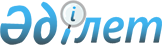 "Денсаулық сақтау ұйымдарының бастапқы медициналық құжаттама нысандарын бекіту туралы" Қазақстан Республикасы Денсаулық сақтау министрінің міндетін атқарушының 2010 жылғы 23 қарашадағы № 907 бұйрығына өзгерістер мен толықтырулар енгізу туралы
					
			Күшін жойған
			
			
		
					Қазақстан Республикасы Денсаулық сақтау министрінің 2017 жылғы 24 наурыздағы № 92 бұйрығы. Қазақстан Республикасының Әділет министрлігінде 2017 жылы 27 сәуірде № 15051 болып тіркелді. Күші жойылды - Қазақстан Республикасы Денсаулық сақтау министрінің м.а. 2020 жылғы 30 қазандағы № ҚР ДСМ-175/2020 бұйрығымен
      Ескерту. Күші жойылды - ҚР Денсаулық сақтау министрінің м.а. 30.10.2020 № ҚР ДСМ-175/2020 (алғашқы ресми жарияланған күнінен кейін күнтізбелік он күн өткен соң қолданысқа енгізіледі) бұйрығымен.
      БҰЙЫРАМЫН:
      1. "Денсаулық сақтау ұйымдарының бастапқы медициналық құжаттама нысандарын бекіту туралы" Қазақстан Республикасы Денсаулық сақтау министрінің міндетін атқарушының 2010 жылғы 23 қарашадағы № 907 бұйрығына (Нормативтік құқықтық актілерді мемлекеттік тіркеу тізілімінде № 6697 тіркелген, "Егемен Қазақстан" газетінде 2011 жылғы 24 ақпанда № 68-69 (26489-26490); "Егемен Қазақстан" газетінде 2011 жылғы 26 ақпанда № 72-73 (26493-26494); "Егемен Қазақстан" газетінде 2011 жылғы 2 наурызда № 76-77 (26497-26498); "Егемен Қазақстан" газетінде 2011 жылғы 5 наурызда № 82-83 (26503-26504); "Егемен Қазақстан" газетінде 2011 жылғы 6 наурызда № 84-85 (26505-26506); "Егемен Қазақстан" газетінде 2011 жылғы 10 наурызда № 86-87 (26507-26508); "Егемен Қазақстан" газетінде 2011 жылғы 15 наурызда № 92-93 (26513-26514); "Егемен Қазақстан" газетінде 2011 жылғы 16 наурызда № 94-95 (26515-26516); "Егемен Қазақстан" газетінде 2011 жылғы 17 наурызда № 96-97 (26517-26518); "Егемен Қазақстан" газетінде 2011 жылғы 29 наурызда № 105-106 (26526-26527); "Егемен Қазақстан" газетінде 2011 жылғы 30 наурызда № 107-108 (26528-26529); "Егемен Қазақстан" газетінде 2011 жылғы 6 сәуірде № 116 (26537); "Егемен Қазақстан" газетінде 2011 жылғы 12 сәуірде № 121-122 (26542-26543); "Егемен Қазақстан" газетінде 2011 жылғы 13 сәуірде № 123-124 (26544-26545); "Егемен Қазақстан" газетінде 2011 жылғы 14 сәуірде № 125-126 (26546-26547); "Егемен Қазақстан" газетінде 2011 жылғы 19 сәуірде № 131-132 (26552-26553); "Егемен Қазақстан" газетінде 2011 жылғы 20 сәуірде № 133 (26554); "Егемен Қазақстан" газетінде 2011 жылғы 21 сәуірде № 134-135 (26555-26556); "Егемен Қазақстан" газетінде 2011 жылғы 23 сәуірде № 138 (26559); "Егемен Қазақстан" газетінде 2011 жылғы 26 сәуірде № 139 (26560); "Егемен Қазақстан" газетінде 2011 жылғы 30 сәуірде № 144-145 (26565-26566); "Егемен Қазақстан" газетінде 2011 жылғы 7 мамырда № 150-151 (26571-26572); "Егемен Қазақстан" газетінде 2011 жылғы 14 мамырда № 156-157 (26577-26578); "Егемен Қазақстан" газетінде 2011 жылғы 21 мамырда № 163-164 (26584-26585); "Егемен Қазақстан" газетінде 2011 жылғы 28 мамырда № 170-171 (26591-26592); "Егемен Қазақстан" газетінде 2011 жылғы 4 маусымда № 177-178 (26598-26599); "Егемен Қазақстан" газетінде 2011 жылғы 11 маусымда № 185-186 (26606-26607) жариялаған мынадай өзгерістер мен толықтырулар енгізілсін: 
      1-тармақ мынадай редакцияда жазылсын:
      "1. Мыналар:
      1) осы бұйрыққа 1-қосымшаға сәйкес Стационарларда пайдаланылатын медициналық есепке алу құжаттамасы;
      2) осы бұйрыққа 2-қосымшаға сәйкес Стационарларда және амбулаториялық-емханалық ұйымдарда пайдаланылатын медициналық есепке алу құжаттамасы;
      3) осы бұйрыққа 3-қосымшаға сәйкес Амбулаториялық-емханалық ұйымдарда пайдаланылатын медициналық есепке алу құжаттамасы;
      4) осы бұйрыққа 4-қосымшаға сәйкес Басқа үлгідегі медициналық ұйымдардың медициналық есепке алу құжаттамасы;
      5) осы бұйрыққа 5-қосымшаға сәйкес Медициналық ұйымдардың құрамындағы зертханалардың медициналық есепке алу құжаттамасы;
      6) осы бұйрыққа 6-қосымшаға сәйкес Қан қызметі ұйымдарының медициналық есепке алу құжаттамасы;
      7) осы бұйрыққа 7-қосымшаға сәйкес Денсаулық сақтау ұйымдарының бастапқы (есепке алу) медициналық құжаттамаларының нысандарының тізбесі және оларды сақтау мерзімдері;
      8) осы бұйрыққа 8-қосымшаға сәйкес Медициналық қызметтерді көрсету ақауларын есепке алу картасы бекітілсін";
      2-тармақ мынадай редакцияда жазылсын: 
      "2. Облыстардың, Астана және Алматы қалалары денсаулық сақтау басқармаларының бастықтары (келісім бойынша), республикалық денсаулық сақтау ұйымдарының басшылары (келісім бойынша) осы бұйрықпен бекітілген бастапқы медициналық құжаттама нысандарын денсаулық сақтау ұйымдарына енгізсін";
      1-қосымшада:
      "Туберкулезге шалдыққан науқастың медициналық картасы" деген туберкулез науқастың 01/е нысан осы бұйрыққа 1-қосымшаға сәйкес жаңа редакцияда жазылсын;
      "Туберкулезбен ауыратын науқасты ауыстыруға жолдама" деген туберкулез науқастың 09/е нысан алып тасталсын; 
      "Туберкулезге қарсы препараттарды есепке алу журналы (дәріханалық қоймалармен туберкулезге қарсы ұйымдарының бөлімшелеріне)" деген туберкулез науқастың 12/е нысан осы бұйрыққа 2-қосымшаға сәйкес жаңа редакцияда жазылсын;
      "Емдеуге алынатын туберкулезбен ауратын науқастың ақпараттық келісімі" деген туберкулез науқастың 14/е нысан алып тасталсын;
      "Жүкті, босанатын және босанған әйелдерді қабылдауды есепке алу журналы" деген туберкулез науқастың 002/е нысан алып тасталсын;
      "Стационарлық науқастың медициналық картасы" деген № 003/е нысан осы бұйрыққа 3-қосымшаға сәйкес жаңа редакцияда жазылсын;
      "Температура парағы" деген № 004/е, "Дәрігерлік тағайындаулар парағы" деген № 004-1/е, "Эритроцитқұрамды заттар трансфузиясының хаттамасы" деген № 005/е, "Қан компоненттері, препараттары трансфузиясының хаттамасы" деген № 005-1/е нысандар алып тасталсын;
      "Науқастың трансфузиялық парағы" деген № 005-3/е нысан алып тасталсын; 
      "Реанимация және жіті терапия бөлімшесіндегі (палатасындағы) тағайындаулар мен науқас жағдайының негізгі көрсеткіштерінің картасы" деген № 011/е нысан алып тасталсын;
      "Науқасты операциядан кейін бақылау картасы" деген № 011-2/е, "Анестезиологтың консультациясы" деген № 011-3/е нысандар алып тасталсын;
      "Жаңа туған нәрестенің реанимация және жіті терапия бөліміндегі науқас жағдайының негізгі көрсеткіштері мен тағайындаулары" деген № 011-6/е, "Жүрек-қан тамырларына операция жасаудағы операция кезеңінің картасы" деген № 012/е, "Патологоанатомиялық зерттеу хаттамасы (картасы)" деген № 013/е нысандар алып тасталсын;
      "Республикалық деңгейде жоғары мамандандырылған консультациялық-диагностикалық көмек алуға жолдама" деген № 021/е нысан осы бұйрыққа 4-қосымшаға сәйкес жаңа редакцияда жазылсын; 
      "Мәжбүрлеп емдеу үшін наркологиялық ұйымның (бөлімшедегі) изоляторында тұратын тұлғаларды есепке алу журналы" деген № 022-1/е нысан алып тасталсын;
      "Бүйрек трансплантанты бар науқастың картасы" деген № 041/е нысан алып тасталсын;
      "Стационардан шыққан адамның статистикалық картасы" деген № 066/е нысан осы бұйрыққа 5-қосымшаға сәйкес жаңа редакцияда жазылсын;
      "Емдеуді жалғастыратын науқастың статистикалық картасы" деген № 066-п/е нысан алып тасталсын; 
      "Нәрестенің даму тарихы" деген № 097/е нысан осы бұйрыққа 5-қосымшаға сәйкес жаңа редакцияда жазылсын;
      2-қосымшада: 
      "Күндізгі стационардағы (емханадағы, ауруханадағы) науқастарды есепке алу журналы" деген № 001-1/е нысан алып тасталсын;
      осы бұйрыққа 7-қосымшаға сәйкес "Тәуелсіз сарапшының есеп картасы" деген № 023/е нысанмен толықтырылсын;
      "Амбулаториялық, стационарлық науқастың медициналық картасынан көшірме" деген № 027/е нысан осы бұйрыққа 8-қосымшаға сәйкес жаңа редакцияда жазылсын;
      "Рентген зерттеулері кезінде дозалық жүктемелерді есептеудің қосымша парағы" деген № 028/е нысан алып тасталсын;
      мынадай нысандармен толықтырылсын:
      осы бұйрыққа 9-қосымшаға сәйкес "Ерітілген цитостатиктер есебінің журналы" деген № 029-1/е нысан;
      осы бұйрыққа 10-қосымшаға сәйкес "Жұмыс істеп жүрген мигранттың тексеріп-қарауға жіберу жолдамасы" деген № 035-4/е нысан;
      "Емхананың/әйелдер консультациясының орта медперсоналының жұмысын есепке алудың жиынтық ведомосы" деген № 039-6/е нысан алып тасталсын;
      "Емдік дене шынықтыру бөлмесінде емделушінің картасы" деген № 042/е, "Физиотерапия бөлімшесінде (бөлмесінде) емделуші науқастың картасы" деген № 044/е нысандар алып тасталсын;
      "Инерефлексотерапия бөлмесінде емделуші науқастың процедураларын есептеу картасы" деген № 047/е нысан алып тасталсын;
      осы бұйрыққа 11-қосымшаға сәйкес "Сәуле терапиясының журналы" деген № 051-1/е нысанмен толықтырылсын;
      "Денесіне электрокардиоширатқыш (ЭКШ) қойылған науқастың картасы" деген № 073/е, "Амбулаториялық науқастарды тіркеу журналы" деген № 074/е нысандар алып тасталсын;
      осы бұйрыққа 12-қосымшаға сәйкес "Пациентті/мүгедекті оңалтудың жеке бағдарламасының медициналық бөлігі" деген № 088-2/е нысанмен толықтырылсын;
      осы бұйрыққа 13-қосымшаға сәйкес "Ағзалар (ағзалардың бөліктері) реципиенті туралы хабарлама" деген № 090-1/е нысанмен толықтырылсын;
      "ГБО сеанстарын есепке алу картасы" деген № 093/е нысан алып тасталсын;
      осы бұйрыққа 14-қосымшаға сәйкес "Анықтаманың бақылау талоны. Еңбекке уақытша жарамсыздық туралы № ___ анықтама" деген № 095-2/е нысанмен толықтырылсын;
      "Epікті медициналық сақтандыру бойынша медициналық қызметке ақы төлеу есебі" деген № 099/е, "Телемедициналық консультация өткізу туралы өтінім" деген № 099-1/е, "Телемедициналық консультацияға жіберілген пациенттердің есебін жүргізу журналы" деген № 099-2/е нысандар алып тасталсын;
      "Телемедициналық консультация өткізу хаттамасы" деген № 099-5/е нысан алып тасталсын;
      мынадай нысандармен толықтырылсын:
      осы бұйрыққа 15-қосымшаға сәйкес "Медициналық манипуляцияларды жүргізу кезіндегі апаттық жағдайларды тіркеу журналы" деген № 135/е;
      осы бұйрыққа 16-қосымшаға сәйкес "АИТВ-инфекциясына қан алуды есепке алу журналы" деген № 136/е;
      осы бұйрыққа 17-қосымшаға сәйкес "Орталықтандырылған автоматтандырылған есепке алу үшін денсаулық сақтау саласында ғылыми, ғылыми-педагогикалық, жетекшілік жұмыспен айналысатын маманның есепке алу картасы" деген № 137/е;
      осы бұйрыққа 18-қосымшаға сәйкес "Орталықтандырылған автоматтандырылған есепке алу үшін практикалық денсаулық сақтауда жұмыс істейтін маманның есепке алу картасы" деген № 137-1/е;
      осы бұйрыққа 19-қосымшаға сәйкес "Орталықтандырылған автоматтандырылған есепке алу үшін практикалық денсаулық сақтауда жұмыс істейтін орта медициналық және фармацевтикалық білімі бар маманның есепке алу картасы" деген № 137-2/е; 
      3-қосымшада:
      "Үйдегі стационар науқастарын есепке алу журналы" деген № 001-2/е нысан алып тасталсын;
      "Консультацияға немесе диагностикалық зерттеуге жіберілген науқасты есепке алу журналы" деген № 001-5/е, "Емдеуге жатқызуға жіберілген және емдеуге жатудан бас тартқан науқастарды есепке алу журналы" деген № 001-6/е нысандар алып тасталсын;
      "Күндізгі стационар (емхана, аурухана), үйдегі стационар науқасының картасы" деген № 003-2/е нысан алып тасталсын;
      "Амбулаториялық пациенттің медициналық картасы" деген № 025/е нысан осы бұйрыққа 20-қосымшаға сәйкес жаңа редакцияда жазылсын;
      "Диспансерлік есептегі амбулаторлық пациенттің медициналық картасына жапсырма парақ (сатылық эпикриз)" деген № 025-3/е нысан алып тасталсын;
      "Профилактикалық медициналық тексеріп-қарау (скрининг) амбулаториялық пациенттің үшін картасы" деген № 025-8/е нысан осы бұйрыққа 21-қосымшаға сәйкес жаңа редакцияда жазылсын;
      "Амбулаториялық пациенттің статистикалық картасы (консультациялық-диагностикалық орталықтар (емханалар) үшін)" деген № 025-9/е нысан алып тасталсын;
      "Диспансерлік қадағалаудың бақылау картасы" деген № 030/е нысан осы бұйрыққа 22-қосымшаға сәйкес жаңа редакцияда жазылсын;
      "Психикалық (есірткіден) бұзылысы бар адамды бақылау картасы" деген № 030-2/е нысан осы бұйрыққа 23-қосымшаға сәйкес жаңа редакцияда жазылсын; 
      "Дәрігерге қаралуға алдын ала жазылу карточкасы" деген № 040/е нысан алып тасталсын;
      "Стоматологиялық науқастың медициналық картасы" деген № 043/е нысан осы бұйрыққа 24-қосымшаға сәйкес жаңа редакцияда жазылсын;
      "Мектеп оқушысының санациялық картасы" деген № 048/е нысан алып тасталсын;
      осы бұйрыққа 25-қосымшаға сәйкес "Әлеуметтік қызметкермен/психологпен толтырылатын пациенттің картасы" деген № 055-1/е нысанмен толықтырылсын;
      "Балалар емханасының, емхана бөлімшесінің изоляторына баруды тіркеу журналы" деген № 059/е нысан алып тасталсын;
      "Дене шынықтырушы мен спортшының дәрігерлік-бақылау картасы" деген № 061/е нысан осы бұйрыққа 26-қосымшаға сәйкес жаңа редакцияда жазылсын; 
      "Спортшыны диспансерлік байқаудың дәрігерлік-бақылау картасы" деген № 062/е нысан алып тасталсын;
      "Күндізгі стационарда және үйдегі стационарда емдеуден өткен адамның статистикалық картасы № ___" деген № 066-4/е нысан алып тасталсын;
      "20 ____ жыл үшін дене шынықтыру іс-шараларына медициналық қызмет көрсетуді тіркеу журналы" деген № 068/е нысан алып тасталсын;
      "Фельдшерлік-акушерлік пункттің бақылауында тұрған жүкті әйелдерді жазу дәптері" деген № 075/е нысан алып тасталсын;
      "Туберкулезбен ауырған науқастар үшін санаторийге жолдама" деген № 078/е нысан алып тасталсын;
      "Туберкулезге қарсы диспансердің, аурухананың (емхананың) туберкулезге қарсы диспансерлік бөлімшесінің (бөлмесінің) учаскелік мейірбикесінің картасы" деген № 085/е нысан алып тасталсын;
      "20 ____ жыл үшін денсаулық сақтау ұйымы заң консультантының жұмысын жазу кітабы" деген № 087/е нысан алып тасталсын;
      "Баланың даму тарихы (ұл бала)" деген № 112/е нысан осы бұйрыққа 27-қосымшаға сәйкес жаңа редакцияда жазылсын; 
      "Баланың даму тарихы (қыз бала)" деген № 112/е нысан осы бұйрыққа 28-қосымшаға сәйкес жаңа редакцияда жазылсын;
      "Учаскелік (патронаждық) мейірбикенің (акушердің) үйлерге барып жұмыс істеуін есепке алу дәптері" деген № 116/е нысан алып тасталсын;
      мынадай нысандармен толықтырылсын:
      осы бұйрыққа 29-қосымшаға сәйкес "20__ жыл үшін наркологиялық диспансерден анықтама беруді тіркеу журналы" деген № 127/е нысан;
      осы бұйрыққа 30-қосымшаға сәйкес "20__ жыл үшін психоневрологиялық диспансерден анықтама беруді тіркеу журналы" деген № 127-1/е нысан;
      "Инфекциялық аурулар кабинетінің жұмысын есепке алу журналы" деген № 128/е нысан алып тасталсын;
      осы бұйрыққа 31-қосымшаға сәйкес "20___ жыл үшін туберкулезге қарсы диспансерден анықтама беруді тіркеу журналы" деген № 129/е нысанмен толықтырылсын;
      "Профилактикалық тексеріп-қарауларды есепке алу картасы" деген № 131/е, "Тегін немесе жеңілдікпен берілетін рецептілер" деген № 132/е, "Дәрілік заттарды тегін және жеңілдікпен босатуға арналған рецептердің бланкілері есебін жүргізу кітабы" деген № 133/е нысандар алып тасталсын;
      мынадай нысандармен толықтырылсын: 
      осы бұйрыққа 32-қосымшаға сәйкес "Тексеріп-қарау кабинетінің (ер, әйел) күн сайын қабылдау журналы" деген № 278-1/е нысан;
      осы бұйрыққа 33-қосымшаға сәйкес "Скринингтен өтуі тиіс пациенттерді есепке алу журналдары" деген № 278-2/е нысан;
      "Диспансерлік бақылау картасы" деген № 279/е нысан алып тасталсын;
      4-қосымшада:
      "Мейіргерлік күту ауруханасының стационарлық науқасының медициналық картасы" деген 003-4/е, "Төтенше жағдайда зардап шеккеннің (науқастың) алғашқы медициналық картасы" деген № 025-6/е, "Төтенше жағдайлар (ТЖ) туралы шұғыл мәлімет жеткізу" деген № 058-1/е, "Төтенше жағдайлар туралы жедел мәлімет жеткізу" деген № 058-2/е, "Төтенше жағдайларды (ТЖ) есепке алу журналы" деген № 060-1/е нысандар алып тасталсын;
      "Төтенше жағдайда апаттық медицина орталығында зақым шеккендердің (аурулар) қозғалысының (8.00 соңғы тәулік бойынша), Шаруашылық есептегі (жеке) ұйым дәрігерінің халықты қабылдауын күнделікті есепке алу парақшасы" деген № 067-1/е, "Оңалту картасы" деген № 107/е, "Жедел медициналық жәрдем станциясының (бөлімшесінің) шақыртуларды тіркеу журналы" деген № 109/е нысандар алып тасталсын;
      осы бұйрыққа 34-қосымшаға сәйкес "Санитариялық авиация бригадасын шақыру картасы" деген № 110-2/е нысанмен толықтырылсын;
      "Жедел медициналық жәрдем станциясының (сырқатнамасына тігіледі) ілеспе парағы. Жедел медициналық жәрдем станциясының ілеспе парағының талоны (науқас ауруханадан шыққаннан немесе қайтыс болғаннан кейін жедел жәрдем станциясына жіберіледі)" деген № 114/е нысан осы бұйрыққа 35-қосымшаға сәйкес жаңа редакцияда жызылсын;
      "Жедел медициналық жәрдем станция жұмысының күнделігі" деген № 115/е нысан алып тасталсын;
      осы бұйрыққа 36-қосымшаға сәйкес "№ ___Оралымды мәлімдеме" деген № 118-1/е нысанмен толықтырылсын;
      "Жоспарлы шығуды (ұшып шығуды) тіркеу журналы" деген № 120/е нысан алып тасталсын;
      "Бөбектер бақшасына балаларды қабылдауды есепке алу журналы" деген № 122/е, "Бөбектер бақшасына балалардың күнделікті келуін есепке алу табелі" деген № 123/е, "Баланың тамақтануын жазу (жасы 9 айға дейінгі балаларға толтырылады) картасы" деген № 124/е, "Гемодиализ емшараларын есепке алу картасы" деген № 150/е, "Экстракорпоралдық гемокоррекцияның картасы" деген № 150-1/е, "Плазмаферез картасы" деген № 150-2/е, "Қанның ультракүлгін сәулеленуі, қанның лазерлік сәулеленуі картасы" деген № 150-3/е, "Плазманы сүзгілеу картасы" деген № 150-4/е, "Велоэргометриялық зерттеу хаттамасы" деген № 202/е, "Электрокардиограмма" деген № 203/е, "Фонокардиограмма" деген № 209/е, "Жүрек қызметінің фазалық талдау (поликардиография)" деген № 212/е, "Эхокардиографиялық тексеру картасы" деген № 213/е, "Емдік дене шынықтыру бөлмесінде емделушінің картасы" деген № 213-2/е, "ӨаЭФЗ хаттамасы-өңеш арқылы электрофизиологиялық зерттеу" деген № 225/е, "Реография" деген № 226/е, "Зональдық реография" деген № 229/е, "Спирография" деген № 231/е, "Эхоэнцефалография" деген № 243/е, "Электроэнцефалография" деген № 243-1/е, "Перифериялық қан тамырларын функциялық зерттеу" деген № 246/е, "Ультрадыбыстық зерттеу" деген № 247/е, "Емшек бездерін зерттеу хаттамасы" деген № 247-1/е, "Ультрадыбыстық зерттеу (жатыр, жатыр мойыны, аналық без)" деген № 247-2/е, "Жүкті әйелді ультрадыбыстық зерттеу" деген № 247-3/е, "Жүктіліктің 1 триместріндегі ультрадыбыстық зерттеудің хаттамасы" деген № 247-3/1-е, "Жүктіліктің 2 және 3 триместріндегі ультрадыбыстық зерттеудің хаттамасы" деген № 247-3/2-е, "Ультрадыбыстық зерттеу (бауыр, от қабы, ұйқыбез, көкбауыр, бүйректер)" деген № 247-4/е, "Қуықты ультрадыбыстық зерттеу" № 247-5/е, "Қалқанша безді ультрадыбыстық зерттеу" деген № 247-6/е, "Қуық асты безін ультрадыбыстық зерттеу" деген № 247-7/е нысандар алып тасталсын;
      "Қан үлгілерін ифт әдісімен аитв-ға антиденелеріне зерттеуге №____ тізімдік жолдама" деген № 264/е нысан осы бұйрыққа 37-қосымшаға сәйкес жаңа редакцияда жызылсын;
      "ПЦР әдісімен тексерудің қорытындысы" деген № 264-3/е, "ПЦР-ге жолдама" деген № 264-4/е, "Вирустық жүктемеге жолдама" деген № 264-5/е, "АИТВ инфекциясы бар аналардан туған балаларға арналған ПЦР жолдама" деген № 264-6/е, "АИТВ-ғa вирустық жүктемеге жолдама" деген 264-7/е, "Қан үлгілерін ИФТ әдісімен АИТВ-ға антиденелерге зерттеуге жеке жолдама" деген № 264-8/е, "АИТВ-ның антиретротровирустық препараттарға резистенттілігіне жолдама" деген № 264-9/е нысандар алып тасталсын;
      "Референс зертханаға қанда АИТВ-ға антиденелердің болуын зерттеуге жолдама" деген № 265/е, "АИТВ-ның антиретровирустық препараттарға төзімділігін зерттеу нәтижесі" деген № 265-1/е, "АИТВ-ға антиденесіне қайта бақылау сарысуын тіркеу және есепке алу журналы" деген № 267-1/е, "Иммуноблот нәтижелерін есепке алу журналы (иммуногоблотин әдісімен тексеріс жүргізетін зертханалар үшін)" деген № 267-2/е нысандар алып тасталсын;
      "АИТВ-ға антиденелерді тексеру қорытындысы (ЖИТС РО диагностикалық зертханасы) № ___" деген № 270/е нысан осы бұйрыққа 38-қосымшаға сәйкес жаңа редакцияда жызылсын;
      "АИТВ/ЖИТС-мен сырқаттанудың үдеу көрсеткішінің есеп беру нысаны" деген № 270-1/е нысан алып тасталсын;
      "АИТВ-инфекциясын жұқтырып қайтыс болған адамдарды есепке алу журналы" деген № 270-2/е нысан осы бұйрыққа 39-қосымшаға сәйкес жаңа редакцияда жызылсын;
      "АИТВ-ға тестке дейін және тесттен кейін кеңес беруді есепке алу журналы" деген № 270-4/е нысан осы бұйрыққа 40-қосымшаға сәйкес жаңа редакцияда жызылсын;
      "АИТВ-инфекциясын жұқтырған пациенттерге антиретровирустық емдеу жүргізуді есепке алу журналы" деген № 270-5/е нысан осы бұйрыққа 41-қосымшаға сәйкес жаңа редакцияда жызылсын;
      "АИТВ антиденелерге тексерілгені туралы сертификаттарды беру журналы" деген № 272/е нысан осы бұйрыққа 42-қосымшаға сәйкес жаңа редакцияда жызылсын;
      "ЖИТС РО диагностикалық зертханасына қайта тексеруге түскен қан сарысуының нәтижелерін тіркеу және есепке алу журналы" деген № 272-1/е нысан осы бұйрыққа 43-қосымшаға сәйкес жаңа редакцияда жызылсын;
      "АИТВ-инфекциясы туралы шұғыл хабарлама" деген № 274/е, "ЖИТС - диагнозының өзгергені туралы хабарлама" деген № 274-1/е нысандар алып тасталсын;
      "Бракераждық журнал" деген № 280/е нысан осы бұйрыққа 44-қосымшаға сәйкес жаңа редакцияда жызылсын;
      "Қанды СD-4, СD-8 тексеру үшін берілген жолдама" деген № 281/е нысан осы бұйрыққа 45-қосымшаға сәйкес жаңа редакцияда жызылсын;
      "CD-4, CD-8 тексерілген қанның қорытындысы" деген № 281-2/е нысан алып тасталсын;
      5-қосымша алып тасталсын;
      6-қосымшада:
      оң жақ жоғары бұрышы мынадай редакцияда жазылсын: 
      "Қазақстан Республикасы Денсаулық сақтау министрінің міндетін атқарушының 2010 жылғы 23 қарашадағы № 907 бұйрығына 5-қосымша";
      "Қан талдауына жолдау" деген № 201/е нысан осы бұйрыққа 46-қосымшаға сәйкес жаңа редакцияда жызылсын;
      "Қанды биохимиялық генетикалық скринингке жолдау" деген № 202/е нысан алып тасталсын;
      "Микробиологиялық зерттеуге (алғашқы рет, қайталап) жолдама" деген № 204/е нысан осы бұйрыққа 47-қосымшаға сәйкес жаңа редакцияда жызылсын;
      "Санитариялық-микробиологиялых зерттеуге жолдама. Санитариялық-микробиологиялық зерттеу нәтижесі" деген № 205/е нысан алып тасталсын;
      "Пациенттің қанын иммуногематологиялық зерттеу қорытындысы" деген № 206/е нысан осы бұйрыққа 48-қосымшаға сәйкес жаңа редакцияда жызылсын;
      "Қанды консультациялық иммуногематологиялық зерттеуге (АВО бойынша қан тобы, резус-тиістілік/фенотипі, тұрақсыз антиэритроциттік антиденелер/сәйкестендіру, антиглобулиндік тест тікелей) жолдама. Қанды иммуногематология зерттеуге кенес беру нәтижесі №_" деген № 207/е нысан осы бұйрыққа 49-қосымшаға сәйкес жаңа редакцияда жызылсын;
      "Глюкозаның тәуліктік экскрециясын талдау" деген № 208/е нысан алып тасталсын;
      "Несеп талдауы" деген № 210/е нысан осы бұйрыққа 50-қосымшаға сәйкес жаңа редакцияда жызылсын;
      "Зимницкий бойынша несеп талдауы" деген № 211/е, "Қан және несеп талдауы (А-амилаза белсенділігі)" деген № 214/е, "Талдау (несептің пішіндік элементтерінің санын анықтау)" деген № 215/е нысандар алып тасталсын;
      "Қақырық талдауы" деген № 216/е нысан осы бұйрыққа 51-қосымшаға сәйкес жаңа редакцияда жызылсын;
      "Қақырық талдауы" деген № 216-1/е нысан алып тасталсын;
      "Несеп-жыныс ағзалары мен тік ішектің бөлінетіндерінің/қырындысының микроскопиялық нәтижесі (ИФР, көк метилен бояуы, Романовский бойынша бояу)" деген № 218/е нысан осы бұйрыққа 52-қосымшаға сәйкес жаңа редакцияда жызылсын;
      "Копрологиялық зерттеу" деген № 219/е нысан осы бұйрыққа 53-қосымшаға сәйкес жаңа редакцияда жызылсын;
      "Нәжіс талдауы (гельминттер жұмыртқасы, жасырын қан, стеркобилин, билирубин)" деген № 220/е нысан алып тасталсын;
      "Қан талдауы (кеңейтілген)" деген № 224/е нысан алып тасталсын;
      "Қанның биохимиялык талдауы" деген № 228/е, "Биохимиялық талдауы Реберг сынамасы" деген № 230/е, "Қан талдауы глюкозамен жүктеуге төзімділік сынамасы" деген № 232/е, "Несеппен фосфор, кальций, оксалаттардың тәуліктік экскрециясы" деген № 233/е, "Электролиттер мөлшеріне қан талдауы" деген № 234/е, "Гормондар мен медиаторлардың мөлшерін анықтау қан талдауы" деген № 235/е, "Гормондар мен медиаторлар мөлшеріне несеп талдауы" деген № 236/е, "Коагуологиялық зерттеу қан талдауы" деген № 237/е, "Талдау (қанды LE - жасушаға зерттеу)" деген № 238/е, "Микробиологиялық зерттеу нәтижесі" деген № 239/е нысандар алып тасталсын;
      "Қан талдауы - Вассерман реакциясы" деген № 241/е, "Қан талдауы (серологиялық зерттеулер нәтижесі)" деген № 242/е, "Иммунологиялық талдау" деген № 244/е, "Иммунограмма" деген № 244-1/е, "Иммуноглобулиндер" деген № 244-2/е, "Қан талдауы (антистрептолизин-О, антигиалуронидаза, антистрептокиназа, С-реактивтi нәруыз, ревматоид факторы, церулоплазмин" деген № 244-3/е, "Жолдама (вирусты гепатиттердің маркерлеріне қанды зерттеу)" деген № 245/е, "Иммуноферменттік талдау" деген № 245-1/е, "Қанды экспресс-әдіспен талдау" деген № 248/е, "Қанды микрореакцияға жіберу" деген № 249/е, "Талдаулар мен олардың нәтижесiн тiркеу журналы" деген № 250/е нысандар алып тасталсын;
      мынадай нысандармен толықтырылсын: 
      осы бұйрыққа 54-қосымшаға сәйкес "Бастапқы сынама қозғалысының журналы" деген № 250-1/е нысан;
      осы бұйрыққа 55-қосымшаға сәйкес "Сәйкессіздіктерді және қабылданған түзету шараларын есепке алу журналы" деген № 250-2/е нысан;
      осы бұйрыққа 56-қосымшаға сәйкес "Қауіпті-сыни шамаларды анықтау және беру журналы" деген № 250-3/е нысан; 
      осы бұйрыққа 57-қосымшаға сәйкес "Жабдықтың зертханалық паспорты журналы" деген № 255/е нысанмен толықтырылсын;
      7-қосымшада:
      оң жақ жоғары бұрышы мынадай редакцияда жазылсын: 
      "Қазақстан Республикасы Денсаулық сақтау министрінің міндетін атқарушының 2010 жылғы 23 қарашадағы № 907 бұйрығына 6-қосымша";
      "Қан тапсыруға, плазмаферезге, цитаферезге және т.б. жолдама" деген № 404/е нысан осы бұйрыққа 58 қосымшаға сәйкес жаңа редакцияда жызылсын;
      "____ № _____ күн сайынғы ведомостан алынған донордың қан үлгісін бастапқы зертханалық зерттеу нәтижелерінің жиынтық ведомосы" деген № 405/е нысан осы бұйрыққа 59 сәйкес жаңа редакцияда жызылсын;
      "Үлгілерді трансфузиялық инфекцияларға бастапқы зерттеу нәтижелерін растау ведомосы ___" деген № 405-2/е нысан осы бұйрыққа 60-қосымшаға сәйкес жаңа редакцияда жызылсын;
      "Қанды жеке және арнайы іріктеуге жолдама" деген № 405-3/е нысан алып тасталсын;
      "Қан және оның компоненттерінің тұрақты донорының медициналық картасы" деген № 406/е нысан осы бұйрыққа 61-қосымшаға сәйкес жаңа редакцияда жызылсын;
      "Қан және оның компоненттері донорының медициналық картасы" деген № 407/е нысан осы бұйрыққа 62-қосымшаға сәйкес жаңа редакцияда жызылсын;
      "НLА-антиденелі донорларды тіркеу журналы" деген № 410-3/е нысан алып тасталсын;
      "Антиденелерді серологиялық әдіспен анықтау нәтижелерін тіркеу журналы" деген № 410-13/е нысан алып тасталсын;
      "Қан донорларынан дайындалған қан компоненттерін есепке алу және жарамсызын шығару журналы" деген № 411-1/е нысан осы бұйрыққа 63-қосымшаға сәйкес жаңа редакцияда жызылсын;
      "Плазма және жасуша донорларынан дайындалған қан компоненттерінің жарамсыздығын есепке алу журналы" деген № 412-1/е нысан осы бұйрыққа 64-қосымшаға сәйкес жаңа редакцияда жызылсын;
      "Сәулеленген донор қаны мен оның жасуша компоненттерін өндіруді есепке алу журналы" деген № 413-5/е нысан осы бұйрыққа 65-қосымшаға сәйкес жаңа редакцияда жызылсын;
      "Қанды және жасуша компоненттерін-эритроциттерді беруді есепке алу журналы" деген № 422/е нысан осы бұйрыққа 66-қосымшаға сәйкес жаңа редакцияда жызылсын;
      "Қан компоненттерін есептен шығару туралы актінің №" деген № 424/е нысан осы бұйрыққа 67-қосымшаға сәйкес жаңа редакцияда жызылсын;
      "Донорлардың зертханалық зерттеу үшін түскен қан үлгілерін тіркеу журналы" деген № 425/е нысан осы бұйрыққа 68-қосымшаға сәйкес жаңа редакцияда жызылсын;
      "Жеке іріктелген қан нәтижесі" деген № 425-7/е нысан алып тасталсын;
      "Донор қанының гематологиялық зерттеулерінің нәтижелерін тіркеу журналы" деген № 425-9/е нысан осы бұйрыққа 69 сәйкес жаңа редакцияда жызылсын;
       "Донор қанының ақуыз фракцияларын зерттеу нәтижелерін тіркеу журналы" деген № 425-10/е нысан осы бұйрыққа 70-қосымшаға сәйкес жаңа редакцияда жызылсын;
      "Медициналық ұйымдарға трансфузиялық заттардың берілуін есепке алу картасы" деген № 426/е нысан алып тасталсын;
      осы бұйрыққа 71-қосымшаға сәйкес "Референс-зертханалары үшін "Иммуногематология" бөлімі бойынша дайындалған бақылау панелін тіркеу журналы" деген № 426-1/е нысанмен толықтырылсын;
      "Үй қояндарының эритроциттерi қоюын дайындауды тiркеу журналы" деген № 427-1/е, "Изоиммунды тұлғаны есепке алу қартасы" деген № 428/е, "АВО жүйесі бойынша стандартты сарысу дайындау үшін түскен материалдарды тіркеу журналы" деген № 429/е, "Дайындалған стандартты АВО сарысуын тіркеу журналы" деген № 430/е, "Антиальфастафилолизинді сарысуларда, донорлар плазмасында, иммундық препараттарда анықтау нәтижелерін тіркеу журналы" деген № 430-1/е, "Донор үй қояндарының сарысуында антиальфастафилолизинді анықтау нәтижелерін тіркеу журналы" деген № 430-2/е, "Стафилококктік альфатоксиннің (Lh) гемолиздік әсерінің лимитін анықтау журналы" деген № 430-3/е, "Донорлық антиальфастафилолизинді анықтау нәтижесі" деген № 430-4/е, "Стандартты антирезус сарысуды (peaгенттi, реактивті) дайындау үшiн түскен материалды тіркеу журналы" деген № 431/е нысандар алып тасталсын;
      "Дайындалған стандартты антирезус сарысуларын (реагентті, реактивті) тіркеу журналы" деген № 432/е нысан алып тасталсын;
      "Бастапқы-позитивті сарысуының үлгілерін трансфузиялық инфекцияларға қайта зерттеуді тіркеу журналы" деген № 433-1/е нысан осы бұйрыққа 72-қосымшаға сәйкес жаңа редакцияда жызылсын;
      "Гемотрансмиссивті инфекция зертханасының ақылы қызметін тіркеу журналы" деген № 433-2/е нысан осы бұйрыққа 73-қосымшаға сәйкес жаңа редакцияда жызылсын;
      "Гемотрансмиссивті індетте ПЦР-ның оң нәтижелі донорларды тіркеу журналы" деген № 433-3/е нысан осы бұйрыққа 74-қосымшаға сәйкес жаңа редакцияда жызылсын;
      "Қызметкерлерді трансфузиялық инфекцияларға тексеруді тіркеу журналы" деген № 433-4/е нысан осы бұйрыққа 75-қосымшаға сәйкес жаңа редакцияда жызылсын;
      "АИТВ антиденелеріне ИФТ-дағы (ИХЛТ) оң нәтижелі қан сарысуларының мониторингін тіркеу журналы" деген № 433-7/е нысан осы бұйрыққа 76-қосымшаға сәйкес жаңа редакцияда жызылсын;
      "Гемотрансмиссивті індетке зерттеуге арналған жолдама" деген № 433-8/е нысан осы бұйрыққа 77-қосымшаға сәйкес жаңа редакцияда жызылсын; 
      "Қан компоненттері мен препараттарын өндіруге арналған негізгі материалдарды, реагенттерді, ерітінділерді, медициналық мақсаттағы бұйымдарға кіріс бақылау жүргізу журналы" деген № 437/е нысан осы бұйрыққа 78-қосымшаға сәйкес жаңа редакцияда жызылсын;
      "Кіндік қан донорының перифериялық қан мен кіндік қанды қабылдауды тіркеу журналы" деген № 446/е нысан осы бұйрыққа 79 сәйкес жаңа редакцияда жызылсын;
      "Кіндік қаны донорының кіндік қаны мен перифериялық қаның зерттеу нәтижелерін тіркеу журналы" деген № 446-1/е, "Кіндік қанының дін жасушалары үлгілерін криоконсервілеу процесін жазу журналы" деген № 446-2/е нысандар алып тасталсын;
      7-1-қосымша осы бұйрыққа 80-қосымшаға сәйкес жаңа редакцияда жазылсын;
      7-2 қосымшада:
      оң жақ жоғары бұрышы мынадай редакцияда жазылсын: 
      "Қазақстан Республикасы Денсаулық сақтау министрінің міндетін атқарушының 2010 жылғы 23 қарашадағы № 907 бұйрығына 8-қосымша". 
      2. Қазақстан Республикасының Денсаулық сақтау министрлігінің Медициналық көмекті ұйымдастыру департаменті заңнамада белгіленген тәртіппен:
      1) осы бұйрықтың Қазақстан Республикасының Әділет министрлігінде мемлекеттік тіркелуін;
      2) осы бұйрық Қазақстан Республикасы Әділет министрлігінде мемлекеттік тіркелгеннен кейін күнтізбелік он күн ішінде оның көшірмесін ресми жариялау және Қазақстан Республикасының нормативтік құқықтық актілерінің эталондық бақылау банкіне қосу үшін "Қазақстан Республикасы Әділет министрлігінің "Республикалық құқықтық ақпарат орталығы" шаруашылық жүргізу құқығындағы республикалық мемлекеттік кәсіпорнына жіберуді; 
      3) осы бұйрықты Қазақстан Республикасы Денсаулық сақтау министрлігінің интернет-ресурсында орналастыруды;
      4) осы бұйрық Қазақстан Республикасы Әділет министрлігінде мемлекеттік тіркелгеннен кейін он жұмыс күні ішінде Қазақстан Республикасы Денсаулық сақтау министрлігінің Заң қызметі департаментіне осы тармақтың 1), 2) және 3) тармақшаларында көзделген іс-шаралардың орындалуы туралы мәліметтер ұсынуды қамтамасыз етсін.
      3. Осы бұйрықтың орындалуын бақылау Қазақстан Республикасының Денсаулық сақтау вице-министрі Л. М. Ақтаеваға жүктелсін.
      4. Осы бұйрық алғашқы ресми жарияланған күнінен кейін күнтізбелік он күн өткен соң қолданысқа енгізіледі. Туберкулезге шалдыққан науқастың медициналық қартасы Медицинская карта больного туберкулезом 10. Туберкулезге қарсы препараттар/Противотуберкулезные препараты
      Ескерту: әрбір тор сызықта, бақылау кезінде дәріні бір рет қабылдаған жағдайда "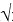 ",бақылау кезінде препараттарды екі рет қабылдағанда "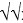 " бақылау кезінде препараттарды үш рет қабылдағанда "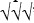 " белгіленеді; “O” – препараттың тәуліктік мөлшері қабылданбады; “Р” – жанама әсерлер пайда болғанда, препаратты дәрігер тоқтатса.; “Х” – препарат науқастың қолына бақылаусыз берілсе.


      Примечание: в каждой клетке отмечается ”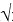 ”- при однократном приеме препаратов под контролем; “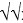 ” - при двукратном приеме препаратов под контролем; 


      “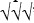 ”- при трехкратном приеме препаратов под контролем; “O” – пропустил прием суточной дозы препарата; “P” – при побочной реакции, если препараты отменены врачом


      “Х“ - препарат отдан на руки больному без контроля; " -" день, когда больной не должен принимать противотуберкулезные препараты (выходной день).
      Ескерту: әрбір тор сызықта, бақылау кезінде дәріні бір рет қабылдаған жағдайда "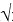 ",бақылау кезінде препараттарды екі рет қабылдағанда "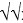 " бақылау кезінде препараттарды үш рет қабылдағанда "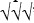 " белгіленеді; “O” – препараттың тәуліктік мөлшері қабылданбады; “Р” – жанама әсерлер пайда болғанда, препаратты дәрігер тоқтатса.; “Х” – препарат науқастың қолына бақылаусыз берілсе.


      Примечание: в каждой клетке отмечается ”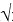 ”- при однократном приеме препаратов под контролем; “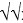 ” - при двукратном приеме препаратов под контролем; 


      “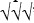 ”- при трехкратном приеме препаратов под контролем; “O” – пропустил прием суточной дозы препарата; “P” – при побочной реакции, если препараты отменены врачом


      “Х“ - препарат отдан на руки больному без контроля; " -" день, когда больной не должен принимать противотуберкулезные препараты (выходной день)
      12. Емнің аяқталған күні/Дата окончания лечения _______/_________/___________________
      13. Ем нәтижелері/Исходы лечения: 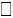  Сауықты/Вылечен 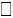  Ем аяқталды/Лечение завершено 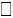  Сәтсіз ем/Неудача лечения 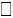  Ем тәртібі бұзылды/Нарушение режима лечения 


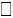  Ауыстырылды/Переведен 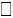  IV категорияға ауыстырылды/Переведен в категорию IV 


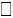  Қайтыс болды/Умер: өлген күні/дата смерти _____/______/_______________________; 


      Қайтыс болу себебі/Причина смерти: 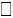  Туберкулезден 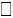  өзге себептерден/другие причины


      Қайтыс болған орны/Место смерти: 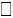  стационарда/в стационаре 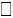  стационардан тыс/не в стационаре 


      14. 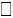  Сараптамасы алынды/Диагноз снят


      Ескертулер/Примечания:___________________________________________________________________
      ________________________________________________________________________________________
      ________________________________________________________________________________________
      ________________________________________________________________________________________
      ________________________________________________________________________________________
      ________________________________________________________________________________________
      Учаскелік фтизиатр/Участковый фтизиатр:
      Тегі/Фамилия_________________________аты/имя_________________әкесінің аты/отчество
      (при его наличии)_________________________ қолы/подпись ________________
      Ем жүргізуші дәрігер/Лечащий врач:
      Тегі/Фамилия_________________________аты/имя_______________________әкесінің
      аты/отчество (при его наличии)_________________________ қолы/подпись ______________ Туберкулезбен ауыратын науқасты ауыстыру жолдамасы Направление на перевод больного туберкулезом
      Науқасты ауыстыратын ұйымның атауы, мекенжайы/Название, адрес переводящей организации
      ________________________________________________________________________________________
      Науқас ауысып баратын ұйымның атауы, мекенжайы/Название, адрес организации, в которую
      Больной переводится______________________________________________________________________
      ________________________________________________________________________________________
      Науқастың Т.А.Ә. (болған жағдайда)/Ф.И.О. (при наличии) больного
      ________________________________________________________________________________________
      Туған күні/Дата рождения ________ ________
      ___________________ЖСН/ИИН________________________
      кк.аа.жжжж/дд.мм.гггг 
      Жынысы/Пол: Е/М 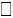  Ә/Ж 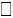 
      ӘАОЖ коды (Код КАТО)__________________________________________________________________
      Мекен-жайы (көшкен жағдайда жаңа мекен-жайы)/Адрес (при переезде будущий
      адрес):___________________
      Науқасқа жақын адамның Т.А.Ә. (болған жағдайда)/Ф.И.О. (при наличии) близкого лица
      _________________
      Науқасқа жақын адамның мекен-жайы/Адрес близкого лица________________ 
      ____________________________
      Диагнозы/Диагноз ________________________________________________________________________
      Тіркеу нөмірі/Регистрационный номер ______Ем бастаған күні/Дата нач. леч. ___ ____ ______________
      Ем санаты/Категория лечения: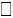  I санат жаңа жағдайлар/Категория I новые случаи


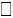  II санат қайталанған жағдайлар/Категория II повторные случаи


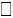  IV санат КДТ ТБ/Категория IV МЛУ ТБ


      Науқас қабылдайтын препараттар/Препараты, получаемые больным ______________________________
      ________________________________________________________________________________________
      Ескертулер (жанама әсерлер)/Примечание (побочные эффекты) __________________________________
      ________________________________________________________________________________________
      Науқасты ауыстыратын тұлғаның Т.А.Ә. (болған жағдайда)/Ф.И.О. (при наличии)
      переводящего___________
      Лауазымы/Должность_________________________________ Қолы/Подпись _______________________
      Ауыстырылған күні (Дата перевода) _____ ______ _______________________
      кк.аа.жжжж/дд.мм.гггг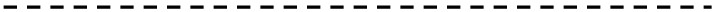 
      Науқас ауыстырылған ұйымдар үшін 
      Для использования организацией, в которую больной был переведен:
      (Науқас тіркеуге алынғаннан кейін нысанның бұл бөлігін ауыстырған ұйымға жіберу қажет)
      (Эту часть формы отправить в организацию, направившую больного после его регистрации)
      Ұйымның атауы/Название организации ______________________________________________________
      Мекенжайы/Адрес ________________________________________________________________________
      Науқастың ТАӘ(болған жағдайда)/ФИО (при наличии) больного _________________________________
      Науқас осы ұйымда тіркелді / Больной зарегистрирован в данной организации
      Тіркеу нөмірі (жаңа)/Регистрационный номер (новый) __________________________________________
      Тіркелген күні/Дата регистрации____________________________________________________________
      Науқасты қабылдап алған тұлғаның Т.А.Ә. (болған жағдайда)/Ф.И.О. (при наличии)
      принявшего______________________________________________________________________________
      Лауазымы/Должность _______________________________ Қолы/Подпись ________________________
      Ұйымның атауы (Наименование организации)_________________________________________________ Емдеуге алынатын туберкулезге шалдыққан науқастың ақпараттық келісімі
      Мен,______________________________________________________________________________
      науқастың Т.А.Ә., (болған жағдайда) туылған жылы (егер бала болса,
      ата-анасын немесе қамқоршысынын көрсету)
      Тұратын мекенжайы ________________________________________________________________
      1. Науқастың құқығы
      1) Туберкулез деп сараптама қойылған күннен бастап, емдеуді толық аяқтағанға дейін кез келген
      уақытта тегін медициналық көмекке;
      2) Туберкулездің көп дәріге төзімділігімен (КДТ ТБ) және адам инммунды тапшылық вирусымен
      ілеспелі туберкулез жағдайын қосқанда медициналық ем мен кеңес алу Халықаралық стандартқа
      сәйкес болады;
      3) Туберкулез науқасымен қатынаста болған балалар мен басқада тұлғаларды туберкулезден
      тексеру мен алдын ала емдеуді тегін жүргізуге; 
      4) Емделушінің абройына, мәдени құндылықтары мен діни нанымдарына барлық медицина
      қызметкерлері мен денсаулық сақтау әкімшілігі жағынан орынды және әділетті қатынаста болуға; 
      5) Өзінің денсаулық жағдайы туралы (сараптамасын, ем әдісін, емделу уақытын, емге
      байланысты нәтижелері мен қауіп-қатерін) дер кезінде толық және маңызды ақпаратты алуға; 
      6) Туберкулезге қарсы препараттардың атауы және мөлшері туралы және олардың әсері мен
      жанама әсерін сонымен қатар қосымша диагностикалық және қандайда бір емнің араласуы туралы
      мәлімет алуға құқылы.
      2. Науқастың міндеті:
      1) Тағайындалған ем тәртібін сақтау. Өзінің денсаулығы мен айналасындағылардың денсаулығы
      үшін туберкулезге қарсы дәрі-дәрмектерді қабылдауда үзіліс жасамау; 
      2) Медицина қызметкерлерінің тікелей бақылауымен барлық тағайындалған туберкулезге қарсы
      препараттарды қабылдау; 
      3) Айналасына кері әсер етпеуі үшін "туберкулез науқасының мінез-құлқы ережесін" сақтау; 
      4) Емдеу әдісін дұрыс таңдау үшін, өзінің денсаулық жағдайын, алдыңғы ем тәсілдерін, ілеспелі
      ауруын, ота жасалғандығын, жарақат алғандығын, аллергиялық әсері мен басқада мағлұматтар туралы
      барлық ақпаратты медицина қызметкерлеріне ұсыну; 
      5) Барлық отбасы мүшелері мен басқада қатынаста болған тұлғалар туралы туберкулезге қарсы
      қызметтің мамандарына хабарлау; 
      6) Өз денсаулық жағдайының күрт өзгеруін, шағымын медицина қызметкерлеріне дер кезінде
      хабарлау;
      7) Медицина қызметкерлері мен басқа емделушілердің құқығын құрметтеуге міндетті.
      Таныстым:
      - Туберкулезге қарсы препараттарды қабылдау кезінде, дәрі қабылдағанда үзіліс болған жағдайда
      және есірткі мен алкоголь сияқты заттарды тұтыну нәтижесінде "емнің сәтсіз болуы, кейде дәрінің
      жанама әсері болуы мүмкін;
      - Үнемі емдеу тәртібін бұзған кезде, ауру асқынып кетуі мүмкін, (туберкулездің көп дәріге
      тұрақтылық түрі қалыптасады) соның салдарынан қажетті дәрі-дәрмек шетелде сонымен қатар
      Қазақстанда жоқ болғандықтан өлім қаупін тудыруы мүмкін.
      - Емдеу тәртібін бұзған немесе емді үзген және емнен ауытқыған жағдайда Қазақстан
      Республикасының халықтың денсаулығы және денсаулық сақтау кодексі бойынша мәжбүрлеп
      оқшаулау шараларын қолдануға тағайындалуы мүмкін. 
      Осы келісімнің барлық тарауларымен келісемін және оны орындауға борыштымын. 
      Емделушінің қолы_______________ күні__________ _______________ ______________________
      Медицина мекемесі қызметкерінің Т.А.Ә. (болған жағдайда)_______________________________
      Қолы________________________ күні __________ _______________ _______________________
      Учаскелік дәрігердің Т.А.Ә. (болған жағдайда)___________________________________________
      Қолы _______________________ күні __________ _______________ ________________________
      Информированное согласие больного туберкулезом на лечение
      Я, ________________________________________________________________________________
      Ф.И.О., (при наличии) год рождения больного (если ребенок, указать родственника или опекуна)
      проживающий(ая) по адресу:
      ________________________________________________________________________________________
      Информирован(а) о правах и обязанностях больного, при лечении туберкулеза
      1. Больной имеет право:
      1) На бесплатную и общедоступную медицинскую помощь в любое время с момента постановки
      диагноза туберкулеза до завершения полного курса лечения.
      2) На медицинскую консультацию и лечение в соответствие с Международными стандартами,
      включая случаи заболевания туберкулезом с множественной лекарственной устойчивостью (МЛУ ТБ)
      и туберкулезом с сопутствующей инфекцией вируса иммунодефицита человека. 
      3) На бесплатное обследование и профилактическое лечение туберкулеза детей и других лиц,
      находившихся с ним в контакте.
      4) На уважительное и беспристрастное отношение со стороны всех медицинских работников и
      администраторов здравоохранения, без ущемления достоинства пациента, с учетом его религиозных
      верований и культурных ценностей.
      5) На своевременное получение полной и ясной информации о состоянии своего здоровья
      (диагнозе, методах и длительности лечения, возможном исходе и рисках, связанных с лечением).
      6) На получение сведений о названиях и дозах противотуберкулезных препаратов, об их
      действии, возможных побочных реакциях, а также о дополнительных диагностических и лечебных
      вмешательствах.
      2. Больной обязан:
      1) Соблюдать назначенный режим лечения. Не допускать перерывов приема лекарств, что будет
      способствовать защите собственного здоровья и здоровья окружающих. 
      2) Принимать все противотуберкулезные препараты под непосредственным контролем
      медицинского персонала.
      3) Соблюдать "Правила поведения больного туберкулезом", чтобы не заражать окружающих.
      4) Представлять медицинским работникам всю информацию о состоянии своего здоровья,
      предыдущих эпизодах лечения, сопутствующих заболеваниях, перенесенных операциях, травмах,
      аллергических реакциях и других сведениях, необходимых для выбора правильной тактики лечения.
      5) Информировать работников противотуберкулезной службы обо всех членах семьи и других
      лицах, которые могли быть инфицированными в результате контакта.
      6) Своевременно сообщать медицинским работникам об ухудшении своего состояния, появлении
      новых жалоб.
      7) Уважать права других пациентов и медицинских работников
      Ознакомлен с тем, что:
      - при приеме противотуберкулезных препаратов могут иногда возникнуть побочные реакции, и
      возможен "неблагоприятный исход лечения", который чаще возникает в результате перерывов приема
      лекарства и других нарушений режима лечения, употребления алкоголя и наркотических средств;
      - при постоянных нарушениях режима лечения заболевание становится неизлечимым
      (формируется лекарственно устойчивая форма туберкулеза) и порой смертельным, от которого лекарств
      в мире, в том числе и в Казахстане нет;
      - в случае уклонения и/или отрывов (нарушение режима) от лечения ко мне возможно
      применение мер принудительной изоляции согласно Кодексу Республики Казахстан № 193-IV от 18
      сентября 2009 года "О здоровье народа и системе здравоохранения". 
      Согласен со всеми пунктами данного соглашения и обязуюсь выполнять его.
      Подпись пациента ____________ дата _____________ ____________ ________________________
      Ф.И.О. (при наличии) должностного лица медицинской организации ________________________
      Подпись ____________________ дата ______________ ____________ _______________________
      Ф.И.О. (при наличии) участкового лечащего врача ________________________________________
      Подпись ____________________ дата ______________ ____________ _______________________ Туберкулезге қарсы препараттарды есепке алу журналы (дәріханалық қоймалармен туберкулезге қарсы ұйымдарының бөлімшелеріне) Журнал учета противотуберкулезных препаратов (для аптечных складов и отделений противотуберкулезных организаций) за 20__ жыл (год)________________________күнi
      ДДҰ ұсынған препараттың халықаралық патенттелмеген атауы, мөлшері
      __________________________ Саудалық атауы /торговое название _______________________________
      Международное непатентованное наименование препарата, рекомендованное Всемирной
      организацией здравоохранения, дозировка
      Өндіруші /Производитель _____________________________________ Өндіруші ел /Страна-
      производитель ___________________________________________________________________________
      Жеткізіп берушінің қосымша құжаты /Накладная поставщика: №_____ 20__жылғы (года) "____"
      _________________________
      Өнім түрі /Форма выпуска ____________________________________________ Өлшем бірлігі: таблетка,
      қаптама, ампула, флакон, қалташа, (керекті астын сызу)
      Единица измерения: таблетка, капсула, ампула, флакон, пакетик, контейнер (нужное подчеркнуть)
      Сериясы және жарамдылық мерзімі /Серия и срок годности _________________________________ Стационарлық науқастың медициналық картасы №______ Медицинская карта стационарного больного
      Түскен күнi мен уақыты (Дата и время поступления) ______ /____/__________ _____ :_____ 
      Шыққан күнi мен уақыты (Дата и время выписки) ______ /____/__________ _____ :_____ 
      Бөлiмше (Отделение)______________________________палата № ________________________________
      Бөлiмшеге ауыстырылды (Переведен(а) в отделение)___________________________________________
      Төсек-күндер өткiзiлдi (Проведено койко-дней)________________________________________________
      Тасымалдау түрлерi (Виды транспортировки): арбамен (на каталке), орындықта(на кресле),
      өздiгiнен жүре алады (может идти) керекті астын сызыңыз (нужное подчеркнуть). АИТВ-ға тексеру
      (Исследование на ВИЧ) _________________________
      Қан тобы (Группа крови)_____________Резус- тиiстiлiгi (Резус-принадлежность)___________________
      Дәрiлердiң жағымсыз әсерлерi (жақпауы) (Побочное действие лекарств
      (непереносимость)________________________________________________________________________
      ________________________________________________________________________________________
      дәрiнiң аты, жағымсыз әсерiнiң сипаты (название препарата, характер побочного действия)
      1. Науқастың тегi, аты, әкесiнiң аты (болған жағдайда)/Фамилия, имя, отчество больного (при его
      наличии)_______________________________________
      2. Жынысы (Пол) ______________
      3. Жасы (Возраст) ______________ толық жасы, 1жасқа дейiнгi балалар үшiн-айы, 1 айға дейiнгi
      балалар үшiн-күнi (полных лет, для детей: до 1 года-месяцев, до 1 месяца-дней)
      4. Ұлты (Национальность) _____________________________
      5. ЖСН (ИИН) ____|____|____|____|____|____|____|____|____|____|____|____|
      6. Медициналық тiркеу нөмiрi |____|____|____|____|____|____|____|____|____|____|____|____
      (Регистрационный медицинский номер)
      7. ӘАОЖ коды (Код КАТО) ____________________ 
      8. Тұрғылықты мекенжайы (Постоянное место жительства): қала (город), ауыл (село) керекті астын
      сызыңыз (нужное подчеркнуть)
      ________________________________________________________________________________________
      ________________________________________________________________________________________
      мекенжайын жазыңыз, сырттан келгендер үшiн- облысын, ауданын, елдi мекенiн,туыстарының
      мекенжайы мен телефон № көрсетiңiз
      (вписать адрес, указав для приезжих – область, район, нас. пункт, адрес родственников и №
      телефона)
      9. Жұмыс орны, кәсiбi немесе лауазымы (Место работы, профессия или
      должность)______________________________________________________________________________
      ________________________________________________________________________________________
      10. Оқудағылар үшiн- оқу орны, балалар үшiн-балалар ұйымының, мектептiң аты, мүгедектер үшiн-
      түрi мен тобы
      (для учащихся - место учебы, для детей - название детского учреждения, школы, для инвалидов - род и
      группа)
      ________________________________________________________________________________________
      11. ОСМ, ОСҚ, интернационалшыл-жауынгер (ИОВ, УОВ, воин – интернационалист) (керекті
      астын сызыңыз) (нужное подчеркнуть)
      12. Медициналық сақтандыру компаниясының атауы (Наименование страховой компании):
      сақтандыру полисiнiң № (страхового полиса)__________________________________________________
      13. Әлеуметтік мәртебесі (Социальный статус): 1- қызметкер (служащий), 2- жұмыскер (рабочий),
      3- ауыл шаруашылығының жұмысшысы (работник сельского хозяйства), 4 - зейнеткер (пенсионер),
      5 - оқушы (учащийся), 6- үй шаруасындағы әйел (домохозяйка), 7 – жеке еңбекпен айналысатын
      тұлға (лицо,занятое индивид. трудом), 8- табынушы (служитель культа), 9 – жұмыссыз
      (безработный), 10- басқалар (прочее).
      14. Жеңілдік санаты (Категория льготности): ҰОСМ (ИВОВ) – 1; ҰОСҚ (УВОВ) – 2;
      интернационалист-жауынгер (воин-интернационалист) – 3; бала күнiнен мүгедек (инвалид детства)
      – 4; ауруы бойынша мүгедек (инвалид по заболеванию) – 5; сәуле, серiн алған адамдар (лица,
      подвергшиеся радиации) – 6; ҰОСҚ теңестiрiлген адамдар (лица, приравненные к УВОВ) – 7;
      әскерге шақырылушы (призывник) – 8; еңбек мүгедегі (инвалид труда) - 9; қоныс аударушылар
      (переселенцы) – 10; басқалар (прочие) – 11.
      15. Науқасты кiм жіберді (Кем направлен больной)_____________________________________________
      медициналық ұйымының аты (название медицинской организации)
      16. Стационарға шұғыл айғақтары бойынша жеткiзiлдi (Доставлен в стационар по экстренным
      показаниям): иә (да), жоқ (нет), ауруы басталған соң, зақым алған соң (через)______ сағаттан кейiн
      (часов после начала заболевания, получения травмы), жоспарлы тәртiппен жатқызылды
      (госпитализирован в плановом порядке) керекті астын сызыңыз (нужное подчеркнуть), өз бетімен
      бару (самообращение) (керекті астын сызыңыз) (нужное подчеркнуть) 
      17. Жолдаған ұйымның диагнозы (Диагноз направившей организации) ____________________________
      ________________________________________________________________________________________
      18. Түскен кездегi диагнозы (Диагноз при поступлении) _________________________________________
      ________________________________________________________________________________________
      19. Клиникалық диагнозы (Диагноз клинический)
      ________________________________________________________________________________________
      ________________________________________________________________________________________
      ________________________________________________________________________________________
      Қойылған күнi (Дата установления) ___________
      Дәрiгердiң Т.А.Ә. (болған жағдайда), қолы (Ф.И.О. (при его наличии) и подпись врача)
      ________________
      20. Қорытынды клиникалық диагнозы (Диагноз заключительный клинический):
      1) негiзгi (основной)
      ________________________________________________________________________________________
      ________________________________________________________________________________________
      2) негiзгi ауруының асқынуы (осложнение основного):
      ________________________________________________________________________________________
      ________________________________________________________________________________________
      3) қосалқы (сопутствующий)
      ________________________________________________________________________________________
      ________________________________________________________________________________________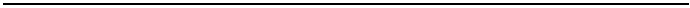 
      Дәрiгердiң Т.А.Ә(болған жағдайда)., қолы (Ф.И.О. (при его наличии) и подпись врача)
      _____________________________________
      21.Осы ауруы салдарынан осы жылда жатқызылуы (Госпитализирован в данном году по поводу
      данного заболевания): бiрiншi рет (впервые), қайталап (повторно) (керекті астын сызыңыз) (нужное
      подчеркнуть), барлығы (всего) ___ рет (раз).
      22. Хирургиялық операциялар, ауырсынуды басу әдiстерi және операциядан кейiнгi асқынулар
      (Хирургические операции, методы обезболивания и послеоперационные осложнения):
      23. Емдеудiң басқа түрлерi (Другие виды лечения)__________________________________________
      көрсетiңiз (указать)
      24. Еңбекке жарамсыздық парағын беру туралы белгi (Отметка о выдаче листка
      нетрудоспособности)
      №__________(с)__________бастап (по)__________дейiн №__________(с)__________бастап
      (по)__________дейiн 
      №__________(с)__________бастап (по)__________дейiн №__________(с)__________бастап
      (по)__________дейiн 
      25. Ауру немен аяқталды (Исход заболевания): шығарылды (выписан) – жазылуымен (с
      выздоровлением), жақсаруымен (с улучшением), өзгерiссiз (без перемен), нашарлаумен (с
      ухудшением), қайтыс болу (смерть), басқа ұйымға ауыстырылды (переведен в другую
      организацию)____________________________________________________________________________
      ________________________________________________________________________________________
      емдеу ұйымының аты (название медицинской организации)
      Қабылдау бөлiмшесiнде қайтыс болды, жүктiлiгi 28 аптаға дейiнгi жүктi әйел қайтыс
      болды,жүктiлiгi 28 аптадан асқан соң, босанатын, жаңа босанған әйел қайтыс болды. (Умер в
      приемном отделении, умерла беременная до 28 недель беременности, умерла после 28 недель
      беременности, роженица, родильница).
      26. Еңбекке қабiлеттiлiгi толық орнына келдi, төмендедi, уақытша жоғалтты, осы ауруына, басқа
      себептерге байланысты бiржолата жоғалтты (керекті астын сызыңыз) (Трудоспособность
      восстановлена полностью, снижена, временно утрачена, стойко утрачена в связи с данным
      заболеванием, с другими причинами (нужное подчеркнуть)).
      27. Сараптамаға түскендер үшiн – қорытынды (Для поступивших на экспертизу – заключение)
      ________________________________________________________________________________________
      ________________________________________________________________________________________
      28. Ерекше белгiлер (Особые отметки) _______________________________________________________
      Қабылдау бөлiмшесi дәрiгерiнiң жазбасы
      Запись врача приемного покоя
      ________________________________________________________________________________________
      ________________________________________________________________________________________
      ________________________________________________________________________________________
      ________________________________________________________________________________________
      ________________________________________________________________________________________
      ________________________________________________________________________________________
      ________________________________________________________________________________________
      ________________________________________________________________________________________
      ________________________________________________________________________________________
      ________________________________________________________________________________________
      ________________________________________________________________________________________
      ________________________________________________________________________________________
      ________________________________________________________________________________________
      ________________________________________________________________________________________
      ________________________________________________________________________________________
      ________________________________________________________________________________________
      ________________________________________________________________________________________
      ________________________________________________________________________________________
      ________________________________________________________________________________________
      ________________________________________________________________________________________
      ________________________________________________________________________________________
      ________________________________________________________________________________________
      ________________________________________________________________________________________
      ________________________________________________________________________________________
      ________________________________________________________________________________________
      ________________________________________________________________________________________
      ________________________________________________________________________________________
      ________________________________________________________________________________________
      ________________________________________________________________________________________
      ________________________________________________________________________________________
      ________________________________________________________________________________________
      ________________________________________________________________________________________
      ________________________________________________________________________________________
      ________________________________________________________________________________________
      ________________________________________________________________________________________
      ________________________________________________________________________________________
      ________________________________________________________________________________________
      ________________________________________________________________________________________
      ________________________________________________________________________________________
      ________________________________________________________________________________________
      ________________________________________________________________________________________
      ________________________________________________________________________________________
      ________________________________________________________________________________________
      ________________________________________________________________________________________
      ________________________________________________________________________________________
      ________________________________________________________________________________________
      ________________________________________________________________________________________
      ________________________________________________________________________________________
      ________________________________________________________________________________________
      ________________________________________________________________________________________
      ________________________________________________________________________________________
      ________________________________________________________________________________________
      ________________________________________________________________________________________
      ________________________________________________________________________________________
      ________________________________________________________________________________________
      ________________________________________________________________________________________
      ________________________________________________________________________________________
      ________________________________________________________________________________________
      ________________________________________________________________________________________
      ________________________________________________________________________________________
      Емдеуші дәрігердің алғашқы тексеріп-қарауы
      Первичный осмотр лечащего врача
      Түсті/Поступил(а): 201__жыл___/_____/ ____/_____/201__года
      Осы тексеріп/қараудың уақыты/Время настоящего осмотра: _____
      Шағымы/Жалобы:
      ________________________________________________________________________________________
      ________________________________________________________________________________________
      ________________________________________________________________________________________
      ________________________________________________________________________________________
      ________________________________________________________________________________________
      ________________________________________________________________________________________
      ________________________________________________________________________________________
      Ауру анамнезі :
      Анамнез болезни :
      ________________________________________________________________________________________
      ________________________________________________________________________________________
      ________________________________________________________________________________________
      ________________________________________________________________________________________
      ________________________________________________________________________________________
      ________________________________________________________________________________________
      ________________________________________________________________________________________
      ________________________________________________________________________________________
      ________________________________________________________________________________________
      ________________________________________________________________________________________
      ________________________________________________________________________________________
      ________________________________________________________________________________________
      Өмір анамнезі :
      Анамнез жизни :
      ________________________________________________________________________________________
      ________________________________________________________________________________________
      ________________________________________________________________________________________
      ________________________________________________________________________________________
      ________________________________________________________________________________________
      ________________________________________________________________________________________
      ________________________________________________________________________________________
      ________________________________________________________________________________________
      ________________________________________________________________________________________
      ________________________________________________________________________________________
      Аллергиялық сыртартпа/Аллергоанамнез 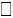  орын алмайды/ не отягощен 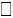  орын алады/отягощен:


      _______________________________________________________
      Тектілік/Наследственность: 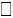  орын алмайды/не отягощена; 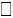  орын алады/отягощена:


      ____________________________________________________
      Дәрі-дәрмектерді қабылдауы/Прием медикаментов: 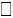  қабылдамайды/не принимает 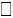 
      қабылдайды/принимает (атауы/наименование, қашан және қабылдау себебі/когда и причины
      приема)
      ________________________________________________________________________________________
      ________________________________________________________________________________________
      Жұқпалы аурулармен ауыруы/Перенесенные инфекции: 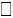  жоқ /отрицает; 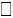  иә/да (қандай ауру және


      қашан ауырды): __________________________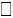 Туберкулез/Туберкулез; 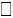 Тері-қан/Кож-Вен.: ________ 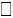  Гепатит/Гепатит ___;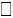 басқа/др. ________


      Диспансерлік есепке алынған/Состоит на диспансерном учете: 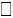 жоқ/нет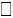 иә/да:


      ________________________________________________________
      Емдеуге жатқызу/Операциялар/Госпитализации/операции: 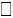  жоқ/не было 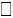  иә/да (соңғыларын


      көрсетіңіз: жылы, себебі/указать последние: год, причина): ___________________________________
      ______________________________________________________________________________________
      _____________________________________________________________________________________
      _____________________________________________________________________________________
      Гемотрансфузия жасалған ба?/Проводилась ли гемотрансфузия? 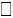  иә/да 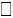  жоқ/нет; жасалған болса,


      трансфузиялық реакция болды ма?/если да, была ли трансфузионная реакция: 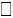  жоқ/нет; 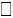  иә/да


      Объективтік статусы___________________________________________________________________
      _____________________________________________________________________________________
      _____________________________________________________________________________________
      _____________________________________________________________________________________
      _____________________________________________________________________________________
      _____________________________________________________________________________________
      _____________________________________________________________________________________
      _____________________________________________________________________________________
      _____________________________________________________________________________________
      _____________________________________________________________________________________
      _____________________________________________________________________________________
      _____________________________________________________________________________________
      _____________________________________________________________________________________
      _____________________________________________________________________________________
      _____________________________________________________________________________________
      _____________________________________________________________________________________
      _____________________________________________________________________________________
      _____________________________________________________________________________________
      _____________________________________________________________________________________
      _____________________________________________________________________________________
      _____________________________________________________________________________________
      _____________________________________________________________________________________
      Түскен кезіндегі зертханалық-аспаптық зерттеулердің деректері/Данные лабораторно-
      инструментальных исследований при поступлении
      _____________________________________________________________________________________
      _____________________________________________________________________________________
      _____________________________________________________________________________________
      _____________________________________________________________________________________
      _____________________________________________________________________________________
      Алдын ала қойылған диагноз/Предварительный диагноз
      _____________________________________________________________________________________
      _____________________________________________________________________________________
      _____________________________________________________________________________________
      Тексеріп-қарау және емдеу жоспары/ План обследования и лечения
      _____________________________________________________________________________________
      _____________________________________________________________________________________
      _____________________________________________________________________________________
      _____________________________________________________________________________________
      _____________________________________________________________________________________
      _____________________________________________________________________________________
      _____________________________________________________________________________________
      _____________________________________________________________________________________
      _____________________________________________________________________________________
      _____________________________________________________________________________________
      _____________________________________________________________________________________
      _____________________________________________________________________________________
      Емдеушi дәрiгер / Лечащий врач:Т.А.Ә.(болған жағдайда)/Ф.И.О. (при его
      наличии)_____________________________________________________________________________
      Қолы / подпись _______________________________________
      Карта №_____________________________________________________________________________
      Науқастың Т.А.Ә. .(болған жағдайда), палата № (Ф.И.О. (при наличии)больного, № палаты) 
      Клиникалық диагноздың негіздемесі/Обоснование клинического диагноза
      Клиникалық диагноз мыналар негізінде қойылған/Клинический диагноз выставлен на основании:
      пациенттің шағымдары /жалоб пациента на ________________________________________________
      _____________________________________________________________________________________
      Ауру сырқатнамасы/анамнеза заболевания: _______________________________________________
      _____________________________________________________________________________________
      Объективтік мәртебе/объективного статуса:
      _____________________________________________________________________________________
      _____________________________________________________________________________________
      _____________________________________________________________________________________
      _____________________________________________________________________________________
      _____________________________________________________________________________________
      _____________________________________________________________________________________
      _____________________________________________________________________________________
      Зертханалық-аспаптық зерттеу деректері/данных лабораторно-инструментальных исследований:
      (атау қажет/перечислить) _______________________________________________________________
      _____________________________________________________________________________________
      _____________________________________________________________________________________
      Клиникалық диагноз/Клинический диагноз: 
      Негізгі ауру/Основное заболевание:______________________________________________________
      _____________________________________________________________________________________
      Негізгі аурудың асқынуы/Осложнение основного заболевания:_______________________________
      _____________________________________________________________________________________
      Ілеспе ауру/Сопутствующее заболевание: ______________________________________________ 
      _____________________________________________________________________________________
      Ілеспе аурудың асқынуы/Осложнение сопутствующего заболевания:
      _____________________________________________________________________________________
      ___________________________________________________________________________________ 
      Емдеушi дәрiгер/ Лечащий врач:
      Т.А.Ә. .(болған жағдайда)/Ф.И.О. (при наличии)______________________________________
      Қолы / подпись _________________________________________________________________
      Эпикриз
      _____________________________________________________________________________________
      _____________________________________________________________________________________
      _____________________________________________________________________________________
      _____________________________________________________________________________________
      _____________________________________________________________________________________
      _____________________________________________________________________________________
      _____________________________________________________________________________________
      _____________________________________________________________________________________
      _____________________________________________________________________________________
      _____________________________________________________________________________________
      _____________________________________________________________________________________
      _____________________________________________________________________________________
      _____________________________________________________________________________________
      _____________________________________________________________________________________
      _____________________________________________________________________________________
      _____________________________________________________________________________________
      _____________________________________________________________________________________
      _____________________________________________________________________________________
      _____________________________________________________________________________________
      _____________________________________________________________________________________
      _____________________________________________________________________________________
      _____________________________________________________________________________________
      _____________________________________________________________________________________
      _____________________________________________________________________________________
      _____________________________________________________________________________________
      _____________________________________________________________________________________
      _____________________________________________________________________________________
      _____________________________________________________________________________________
      _____________________________________________________________________________________
      _____________________________________________________________________________________
      _____________________________________________________________________________________
      _____________________________________________________________________________________
      _____________________________________________________________________________________
      _____________________________________________________________________________________
      _____________________________________________________________________________________
      _____________________________________________________________________________________
      _____________________________________________________________________________________
      _____________________________________________________________________________________
      _____________________________________________________________________________________
      _____________________________________________________________________________________
      _____________________________________________________________________________________
      _____________________________________________________________________________________
      _____________________________________________________________________________________
      _____________________________________________________________________________________
      _____________________________________________________________________________________
      _____________________________________________________________________________________
      _____________________________________________________________________________________
      _____________________________________________________________________________________
      _____________________________________________________________________________________
      _____________________________________________________________________________________
      _____________________________________________________________________________________
      _____________________________________________________________________________________
      _____________________________________________________________________________________
      _____________________________________________________________________________________
      _____________________________________________________________________________________
      _____________________________________________________________________________________
      _____________________________________________________________________________________
      Емдеушi дәрiгер/ Лечащий врач:
      Т.А.Ә. .(болған жағдайда)/Ф.И.О. (при наличии)______________________________________
      Қолы / подпись _________________________________________________________________
      Аутопсия жүргізілді (проводилась): иә (да) – 1, жоқ (нет) – 2.
      Патологиялық (гистологиялық) қорытынды (Патологическое (гистологическое) заключение):
      Патоморфологиялық диагноз (Патоморфологический диагноз) негiзгi
      (основной)___________________________________________________________________________
      _____________________________________________________________________________________
      _____________________________________________________________________________________
      _____________________________________________________________________________________
      _____________________________________________________________________________________
      _____________________________________________________________________________________
      _____________________________________________________________________________________
      Негiзгi ауруының асқынуы (осложнения основного)
      _____________________________________________________________________________________
      _____________________________________________________________________________________
      _____________________________________________________________________________________
      _____________________________________________________________________________________
      _____________________________________________________________________________________
      _____________________________________________________________________________________
      Қосалқы (сопутствующий)______________________________________________________________
      _____________________________________________________________________________________
      _____________________________________________________________________________________ Температура парағы Температурный лист
      Карта _____________Науқастың тегі, аты, әкесінің аты (болған жағдайда) (Фамилия, имя, отчество
      (при его наличии) больного)_____________________________________________________________
      Туған күні (Дата рождения) __________________________________палата № __________
      Қосымша парақтың артқы беті айдың 16-31 күндері (Оборот вкладного листа с 16 по 31 число месяца) Дәрігерлік тағайындаулар парағы (бюджеттік қаражат есебінен) Лист врачебных назначений (за счет бюджетных средств)
      Карта _____________Науқастың тегі, аты, әкесінің аты (болған жағдайда) (Фамилия, имя, отчество
      (при наличии) больного)________________________________________________________________
      Туған күні (Дата рождения) __________________________________ палата № __________
      Қосымша парақтың артқы беті айдың 31 күндері (Оборот вкладного листа по 31 число месяца)
      Емделушінің немесе оның мүддесін білдіретін уәкілетті тұлғаның қолы ___________________________
      (Подпись пациента или уполномоченного лица, представляющего интересы пациента) Дәрігерлік тағайындаулар парағы ((бюджеттен тыс қаражат есебінен) Лист врачебных назначений (за счет внебюджетных средств)
      Карта _____________Науқастың тегі, аты, әкесінің аты (болған жағдайда) (Фамилия, имя, отчество
      (при наличии) больного)________________________________________________________________
      Туған күні (Дата рождения) __________________________________палата № __________
      Қосымша парақтың артқы беті айдың 31 күндері (Оборот вкладного листа по 31 число месяца)
      Емделушінің немесе оның мүддесін білдіретін уәкілетті тұлғаның қолы ________________________
      (Подпись пациента или уполномоченного лица, представляющего интересы пациента) "Предтрансфузиондық эпикриз" медициналық картасы Медицинская карта "Предтрансфузионный эпикриз"
      Пациент_____________________________________________________________ 
      медициналық картаның № /№ Медицинской карты ______________, бөлімшесі /отделение
      __________________
      Салмағы/Вес________кг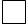  Қанның компоненттерін және препараттарын құюға келісім алынған/Согласие на


      переливание компонентов и препаратов крови получено
      Науқастану тарихындағы трансфузиондық анамнез/Трансфузионный анамнез в истории болезни: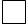  трансфузия бұрын өткізілмеген/трансфузий ранее не проводилось 


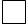  ерекшеліктері жоқ трансфузиондық анамнез /трансфузионный анамнез без особенностей


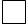  посттрансфузиондық асқынулар болды, қандай екенін көрсету қажет/имели место


      посттрансфузионные осложнения, указать какие
      _____________________________________________________________________________________
      Әйелдер үшін акушерлік анамнез /Акушерский анамнез для женщин: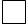  ерекшеліктері жоқ/без особенностей 


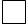  көп реттік (5 және одан артық) жүктілікте, өлі туу, түсік және іш тастау жағдайларын


      қоса/многократные (5 раз и более) беременности, включая случаи мертворождения, абортов и
      выкидышей в ранних сроках
      Иммуногематологиялық ерекшеліктер/Иммуногематологические особенности: 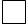  болған жоқ /не выявлены 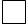  антигендердің немесе экстраагглютининдердің нұсқалы түрлері


      табылған/выявлены вариантные формы антигенов или экстраагглютинины 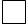  иммундық антиэритроцитарлық қарсы денелер табылған (белгілі болса, ерекшеліктерін көрсету


      қажет)/выявлены иммунные антиэритроцитарные антитела (указать специфичность, если известно)
      ______________________________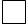  антиэритроцитарлық қарсы денелер зерттелген


      жоқ/антиэритроцитарные антитела не исследовались 
      Қанның эритроцитті компоненттері (ҚЭҚ) үшін Көрсеткіштер/Показания для
      эритроцитсодержащих компонентов крови (ЭКК)
      ОАК, КЩС от "_____" _______________20___ ж/ г. уақыты/ время__________
      Ересектердің қойылтылған эритроциттердің бір мөлшері гемоглобинді шамамен 10г/л өсіру /Одна
      доза консервированных эритроцитов у взрослых увеличит гемоглобин примерно на 10г/л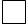  өткірқаназдық, гемоглобин /острая анемия, гемоглобин ______ г/л


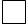  созылмалы теңгерілмеген қаназдық/хроническая некомпенсированная анемия, гемоглобин ____


      г/л, емханалық деректер: шамадан тыс әлсіздікке шағым/клинические данные: жалобы на
      выраженную слабость, ЧД ______, Ps_______, АД_________ 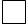  0 қаназдық кезінде О2 жеткізудің төмендеуі/снижение доставки О2 при анемии, Hb ____г/л, РаО2


      ____ мм сын.бағ /мм рт. ст., РvО2_____ мм сын.бағ /мм рт. ст.
      Есептелген мөлшері /Расчетная доза _____________________________________________________
      СЗП/криопреципитатүшін Көрсеткіштер: Соңғы коагулограмманың деректері/ПОКАЗАНИЯ для
      СЗП/криопреципитата: Данные последней коагулограммы:
      (коагулограмманың өзгерген бір көрсеткіші немесе 30 минуттан артық ВСК жеткілікті/достаточно
      одного измененного показателя коагулограммы или ВСК более 30 минут)
      ПТИ ________%, МНО ________, АЧТВ ________, Фибриноген _______г/л, АТIII_____
      Плазманың гепаринге төзімділігі/Толерантность плазмы к гепарину ________, ВСК _______ мин,
      ________________
      Талдау/Анализ от "_____" _______________20___г., время___________________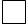  коагуляциялық гемостаза факторларының тапшылығы /дефицит факторов коагуляционного


      гемостаза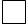  плазмалық антикоагулянттардың тапшылығы/дефицит плазменных антикоагулянтов 


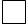  плазмаалмасу/ плазмообмен 


      Есептелген мөлшері /Расчетная доза (12-20мл/кг) __________________________________________
      КТ үшін Көрсеткіштер: тромбоциттердің соңғы саны 
      Показания для КТ: последнее количество тромбоцитов ________ 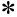 109/л


      Талдау /Анализ от "_____" _______________20___г., время____________________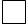  Тромбоцитопения төмен/менее 20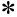 109/л, геморрагиялық тромбоципениялық


      синдром/геморрагический тромбоципенический синдром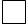  Тромбоцитопения менее 10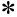 109/л төмен геморрагиялық синдромсыз/ без геморрагического


      синдрома.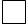  Тромбоцитопения төмен/ менее 50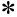 109/л, хирургиялық операция/хирургическая операция.


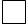  Тромбоцитопения төмен /менее 100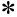 109/л, нейрохирургиялық операция/нейрохирургическая


      операция.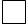  Тромбоцитопатия, геморрагиялық синдром/геморрагический синдром.


      Есептелген мөлшері /Расчетная доза ____________________________________________________
      Альбумин үшін Көрсеткіштер/ Показания для альбумина:
      Гипопртеинемия/гипоальбуминемия_________г/л, 
      талдау /анализ от "____"_____________20___жыл/года. уақыты /время__________
      Дәрігердің Тегі, Аты, Әкесінің аты (болған жағдайда), трансфузияға негізделген
      көрсеткіштер/Фамилия, Имя, Отчество (при его наличии) врача, обосновавшего показания к
      трансфузии
      _____________________________________________________________________________________
      _____________________________________________________________________________________
      Дәрігердің қолы /Подпись врача __________ Уақыты /Время ____________ күні /дата ____________
      Трансфузияның көрсеткіштері тексерілгенін растаймын/Показания к трансфузии проверены,
      подтверждаю
      Бөлімше меңгерушісі/Заведующий отделением _______________ Қолы/ Подпись _______________
      Донорлық қанның компоненттерін және (немесе) препараттарын құюға ақпараттандырылған ерікті
      келісім (бас тарту)
      Осы донорлық қанның компоненттерін және (немесе) препараттарын құюға ақпараттандырылған
      ерікті келісім/бас тарту "Халық денсаулығы және денсаулық сақтау жүйесі туралы" Қазақстан
      Республикасының 2009 жылғы 18 қыркүйектегі Кодексінің 91-бабының 3, 4-тармақтарына сәйкес
      құрастырылған.
      1. Маған, ____________________________________________________________________________
      (тегі,аты, әкесінің аты (бар болған жағдайда) пациент өз қолымен жазады)
      денсаулығымның жағдайы және донорлық қанның компоненттерін және (немесе) препараттарын
      құюға көрсеткіштердің бар болуы түсіндірілді.
      1.2. Осымен, мен қанның компоненттерін және (немесе) препараттарын құюға келісім беремін/ бас
      тартамын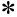 .


      1. 3. Осы келісім/бас тарту (керекті астын сызу қажет) келесілерге таратылады (таңдау қажет):
      1) қанның компоненттерін және (немесе) препараттарын құюдың барлық жағдайлары ауруханада
      жату кезеңінде;
      2) қанның компоненттерін және (немесе) препараттарын құю бір күн
      ішінде__________________________________________________________________ (пациенттің өз
      қолымен жазылады, жоспарланған құю күні көрсетіледі)
      1.4. Маған қанның компоненттерін және (немесе) препараттарын құюдың мүмкін асқынулары
      (реакциялар, асқынулар, оның ішінде өмірге қауіпті, вирустық және бактериалдық инфекцияларды
      жұқтыру), сондай-ақ құюдан бас тарту түсіндірілді.
      1.5. Менде сұрақ қоюға мүмкіндік болды және барлық сұрақтарға анық түрде түбегейлі жауаптар
      алдым.
      1.6. Мен өз қолыммен жоғарыда айтылғандарды оқығанымды және түсінгенімді растаймын.
      ___________________________________________________
      (пациенттің өз қолымен жазылады)
      1.7. Құюдан бас тартқан жағдайда ________________________________________________________
      (пациенттің өз қолымен жазылады, қанның компоненті және (немесе) препараты көрсетіледі)
      құюдан бас тартқандықтан өміріме қауіп туған жағдайларда, менің бас тарту туралы шешімім
      (керекті астын сызу қажет):
      - өзгереді,
      - өзгермейді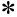 . 


      1.8. Егер менің шешім қабылдауға жағдайым болмаса (есім болмаса), құю туралы шешімді
      дәрігерлердің комиссиясы немесе менің заңды өкіл(-дер)ім қабылдайды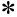 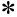 
      __________________________________________________________________ 
      (пациенттің өз қолымен жазылады, шешімді кім қабылдады –дәрігерлердің комиссиясы немесе
      тегін және байланыс телефондарын көрсете отырып заңды өкілі (дері)
      Пациенттің қолы:____________________________________________
      Пациентті ақпараттандырған дәрігердің тегі, аты, әкесінің аты (болған жағдайда)
      _____________________________________________________________________________________
      _____________________________________________________________________________________
      2. Егер пациент кәмелетке толмаған жаста болса немесе қанның компоненттерін және (немесе)
      препараттарын құюға келісу/бас тарту туралы өз еркімен шешім қабылдай алмаса оның заңды өкілі
      қол қояды.
      2.1. Маған, _________________________________________________________
      (тегі, аты, әкесінің аты (болған жағдайда) заңды өкілдің өз қолымен жазылады)
      менің баламның/қамқорлығымдағы адамның денсаулығының жағдайы
      _________________________________________________________________
      (баланың/қамқорлығындағы адамның тегі, аты, әкесінің аты (болған жағдайда) және туған күні
      көрсетіледі)
      Және донорлық қанның компоненттерін және (немесе) препараттарын құюға көрсеткіштердің бар
      болуы түсіндірілді.
      2.2. Осымен, мен қанның компоненттерін және (немесе) препараттарын құюға келісім беремін (бас
      тартамын) (керекті астын сызу қажет)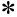 .


      2.3. Осы келісім (бас тарту) (керекті астын сызу қажет) келесілерге таратылады (таңдау қажет):
      1) қанның компоненттерін және (немесе) препараттарын құюдың барлық жағдайлары ауруханада
      жату кезеңінде;
      2) қанның компоненттерін және (немесе) препараттарын құю бір күн ішінде
      __________________________________________________________________ (заңды өкілдің өз
      қолымен жазылады, жоспарланған құю күні көрсетіледі)
      2.4. Маған қанның компоненттерін және (немесе) препараттарын құюдың мүмкін асқынулары
      (реакциялар, асқынулар, оның ішінде өмірге қауіпті, вирустық және бактериалдық инфекцияларды
      жұқтыру), сондай-ақ құюдан бас тарту түсіндірілді.
      2.5. Менде сұрақ қоюға мүмкіндік болды және барлық сұрақтарға анық түрде түбегейлі жауаптар
      алдым.
      2.6. Мен өз қолыммен жоғарыда айтылғандарды оқығанымды және түсінгенімді растаймын.
      ___________________________________________________
      (заңды өкілдің өз қолымен жазылады)
      2.7. Құюдан бас тартқан жағдайда _________________________________________________ (заңды
      өкілдің өз қолымен жазылады, қанның компоненті және (немесе) препараты көрсетіледі)
      құюдан бас тартқандықтан менің баламның/қамқорлығымдағы адамның өміріне қауіп туған
      жағдайларда, менің бас тарту туралы шешімім (керекті астын сызу қажет):
      Өзгереді,
      Өзгермейді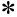 . 


      Заңды өкілдің қолы және тегі, аты, әкесінің аты (болған жағдайда)
      ________________________________________________________
      Заңды өкілді ақпараттандырған дәрігердің тегі, аты, әкесінің аты (болған жағдайда)
      ___________________________
      3. Егер пациент кәмелетке толмаған жаста болса немесе қанның компоненттерін және (немесе)
      препараттарын құюға келісу/бас тарту туралы өз еркімен шешім қабылдай алмаса, ал оның заңды
      өкіл(-дер)і белгілі болмаса немесе қол жетімді болмаса, қанның компоненттерін және (немесе)
      препараттарын құю туралы шешімді құрамында кем дегенде 3 адамнан тұратын дәрігерлердің
      комиссиясы қабылдайды.
      Комиссиялық шешімнің жарамдылық мерзімі 1 тәуліктен артық емес немесе пациенттің заңды өкілі
      пайда болғанша немесе пациенттің қанның компоненттерін және (немесе) препараттарын құю
      туралы өз бетінше шешім қабылдай алғанша.
      Комиссия дәрігерінің
      тегі, аты, әкесінің аты (болған жағдайда), қолы _____________________________________
      Комиссия дәрігерінің
      тегі, аты, әкесінің аты (болған жағдайда), қолы _____________________________________
      Комиссия дәрігерінің
      тегі, аты, әкесінің аты (болған жағдайда), қолы _____________________________________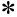 Ескерту: пациент (немесе оның заңды өкілі) донорлық қанның компоненттерін және (немесе)


      препараттарын құюдан бас тартқан жағдайда, қанның компонеттерін құюдан ақпараттандырылған
      ерікті бас тартуға бөлімшені меңгерушісі қол қояды.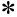 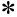  Ескерту: 1.8-тармақ 1.7-тармаққа оңтайлы жауап болған кезде толтырылады.


      Донорлық қанның компоненттерін және (немесе) препараттарын құюға ақпараттандырылған ерікті
      келісім (бас тарту) бланкісі толтырылған күні және уақыты
      _____________________________________________________________________________________
      (пациентті немесе заңды өкілді ақпараттандырған дәрігермен толтырылады) Информированное добровольное согласие (отказ) на переливание компонентов и (или) препаратов донорской крови Настоящее информированное добровольное согласие/отказ на переливание компонентов и (или) препаратов донорской крови составлено в соответствии с пунктами 3, 4 статьи 91 Кодекса Республики Казахстан от 18 сентября 2009 года "О здоровье народа и системе здравоохранения"
      1. Мне, _________________________________________________________
      (Фамилия, имя, отчество (при его наличии) вписывается собственноручно пациентом)
      разъяснены состояние моего здоровья и наличие показаний для переливания компонентов и (или)
      препаратов донорской крови.
      1.2. Настоящим, я даю согласие/отказываюсь (нужное подчеркнуть) на переливание
      компонентов и (или) препаратов крови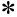 .


      1. 3. Данное согласие/отказ (нужное подчеркнуть) распространяется на (выбрать):
      1) все случаи переливания компонентов и (или) препаратов крови в течение периода
      госпитализации;
      2) переливание компонентов и (или) препаратов крови в течение дня
      __________________________________________________________________ (вписывается
      собственноручно пациентом, указывается дата планируемого переливания)
      1.4. Мне разъяснены возможные последствия переливания компонентов и (или) препаратов
      крови (реакции, осложнения, в том числе опасные для жизни, заражение вирусными и
      бактериальными инфекциями), а также отказа от переливания.
      1.5. Я имел (а) возможность задавать любые вопросы и на все вопросы получил (а)
      исчерпывающие ответы в доступной форме.
      1.6. Я подтверждаю своей подписью, что прочитал (а) и понял (а) все вышеизложенное
      _______________________________________________________________________________
      (вписывается собственноручно пациентом)
      1.7. При отказе от переливания ____________________________________________________
      (вписывается собственноручно пациентом, указывается компонент и (или) препарат крови)
      в случаях, когда из-за отказа от переливания возникнет непосредственная угроза моей жизни, мое
      решение об отказе (нужное подчеркнуть): 
      - изменяется,
      - не изменяется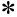 . 


      1.8. Если я буду не в состоянии принимать решения (при нарушении сознания), решение о
      проведении переливания принимается комиссией врачей или моим(и)законным(и)
      представителем(лями) 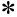 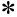 
      _______________________________________________________________________________
      (вписывается собственноручно пациентом, кем принято решение – врачебной комиссией или
      законным(и) представителем(лями) с указанием его(их) фамилии(й) и контактных телефонов) 
      Подпись пациента:____________________________________________
      Подпись и Фамилия, имя, отчество (при его наличии) врача, проинформировавшего
      пациента_____________________________________________________________________________
      2. В случае, если пациент несовершеннолетний или находится в состоянии, не позволяющем
      ему самостоятельно принимать решения о согласии/отказе на переливание компонентов и
      (или) препаратов крови, согласие/отказ подписывется его законным представителем.
      2.1. Мне, _______________________________________________________________________
      (Фамилия, имя, отчество (при его наличии) вписывается собственноручно законным
      представителем) разъяснены состояние здоровья моего ребенка/ подопечного
      _______________________________________________________________________________
      (указывается Фамилия, имя, отчество (при его наличии) и дата рождения ребенка/ подопечного)
      и наличие показаний для переливания компонентов и (или) препаратов донорской крови.
      2.2. Настоящим, я даю согласие (отказываюсь) (нужное подчеркнуть) на переливание
      компонентов и (или) препаратов крови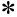 .


      2.3. Данное согласие (отказ) (нужное подчеркнуть) распространяется на (выбрать):
      1) все случаи переливания компонентов и (или) препаратов крови в течение периода
      госпитализации;
      2) переливание компонентов и (или) препаратов крови в течение дня
      __________________________________________________________________ (вписывается
      собственноручно законным представителем, указывается дата планируемого переливания)
      2.4. Мне разъяснены возможные последствия переливания компонентов и (или) препаратов
      крови (реакции, осложнения, в том числе опасные для жизни, заражение вирусными и
      бактериальными инфекциями), а также отказа от переливания.
      2.5. Я имел (а) возможность задавать любые вопросы и на все вопросы получил (а)
      исчерпывающие ответы в доступной форме.
      2.6. Я подтверждаю своей подписью, что прочитал (а) и понял (а) все вышеизложенное
      _______________________________________________________________________________
      (вписывается собственноручно законным представителем)
      2.7. При отказе от переливания 
      _______________________________________________________________________________
      (вписывается собственноручно законным представителем, указывается компонент и (или)
      препарат крови)
      в случаях, когда из-за отказа от переливания возникнет непосредственная угроза жизни
      моего ребенка/ подопечного, мое решение об отказе (нужное подчеркнуть): 
      Изменяется,
      Не изменяется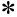 .


      Подпись и Фамилия, имя, отчество (при его наличии) законного
      представителя__________________________
      _______________________________________________________________________________
      Подпись и Фамилия, имя, отчество (при его наличии) врача, проинформировавшего
      законного представителя
      _______________________________________________________________________________
      3. В случае, если пациент несовершеннолетний или находится в состоянии, не позволяющем
      ему самостоятельно принимать решения о согласии (отказе) на переливание компонентов и (или)
      препаратов крови, а его законный(е) представитель(и) неизвестны или недоступны, решение о
      переливании компонентов крови и (или) препаратов принимается комиссией врачей в составе не
      менее 3 человек. 
      Комиссионное решение имеет срок действия не более 1 суток или до появления законного
      представителя пациента или возможности пациента самостоятельно принимать решение о согласии
      на переливание компонентов и (или) препаратов крови. 
      Фамилия, имя, отчество (при его наличии),
      подпись врача комиссии__________________________________________________________
      Фамилия, имя, отчество (при его наличии), 
      подпись врача комиссии__________________________________________________________
      Фамилия, имя, отчество (при его наличии), 
      подпись врача комиссии__________________________________________________________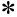 Примечание: В случае отказа пациента (или его законного представителя) от переливания


      компонентов и (или) препаратов донорской крови, информированный добровольный отказ от
      переливания компонентов крови визируется подписью заведующим отделением.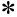 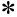  Примечание: Пункт 1.8 заполняется только при положительном ответе пункта 1.7.


      Дата и время заполнения бланка информированного добровольного согласия (отказа) на
      переливание компонентов и (или) препаратов донорской крови 
      _______________________________________________________________________________
      (заполняется врачом проинформировавшим пациента или законного представителя) Эритроцитқұрамды заттар трансфузиясының хаттамасы/ Протокол трансфузии эритроцитосодержащих средств
      Науқастың Т.А.Ә. (болған жағдайда)(Ф.И.О. (при наличии)
      больного)____________________________________________________________________________
      Туған күні (Дата рождения)_____________________________________________________________
      Трансфузияны өткізген күні (Дата проведения трансфузии) __________________________________
      (күні, айы, жылы) (число, месяц, год)
      Трансфузияны өткізген уақыты (Время проведения трансфузии): басталды (начата) сағат
      (час)___минут (минута)____, аяқталды (окончена) сағат (час)____ минут (минута)_____.
      Науқастың қан тобы мен резус-тиістілігі (Группа крови и резус-принадлежность
      больного)________________________
      Трансфузия өткізілетін аурухана бөлімшесі (Отделение больницы, где проводится трансфузия)
      _____________________________________________________________________________________
      _____________________________________________________________________________________
      Сырқатнама № (№ истории болезни)______________________________________________________
      Трансфузияға дейін (До трансфузии): АҚ (АД)__________, Ps __________, t0 ___________________
      Трансфузиялық сыртартпа (Трансфузионный анамнез)______________________________________
      _____________________________________________________________________________________
      Трансфузия көрсетілімдері (Показания к трансфузии)_______________________________________
      _____________________________________________________________________________________
      Трансфузиялық заттың атауы (Наименование трансфузионной среды)_________________________
      _____________________________________________________________________________________
      Донордың қан тобы мен резус-тиістілігі (Группа крови и резус-принадлежность
      донора)_________________________
      Трансфузиялық зат этикеткасының нөмірі (Номер этикетки трансфузионной
      среды)_______________________________________________________________________________
      _____________________________________________________________________________________
      Трансфузиялық затты дайындаушы ұйымның атауы (Наименование организации-заготовителя
      трансфузионной среды)________________________________________________________________
      Трансфузиялық затты дайындау күні (Дата заготовки трансфузионной среды)___________________
      Үйлесу сынамасын өткізу (Проведение проб на совместимость):
      Қан тобы арқылы (по группе крови)______________________________________________________
      Резус-тиістілігі арқылы (по резус-фактору)________________________________________________
      Сынап көруді өткізген дәрігердің Т.А.Ә (болған жағдайда), қолы (қан тобы және
      резус)_________________________
      (Ф.И.О. (при наличии), подпись врача, проводившего пробы (группа крови и резус)
      - биологиялық сынамасы арқылы (биологическая
      проба)_____________________________________________________
      Құйылған (Перелито)______________миллилитр (мл) (тамыр арқылы, тамшылатып, сорғалатып,
      тамшылатып – сорғалатып – керекті астын сызу; внутривенно, капельно, струйно, капельно-струйно
      – нужное подчеркнуть)
      Трансфузиядан кейінгі серпіліс және/немесе асқыну (Реакции и/или осложнения после
      трансфузии)________________
      _____________________________________________________________________________________
      Қабылданған шаралар (Предпринятые меры)______________________________________________
      _____________________________________________________________________________________
      Трансфузияны өткізген дәрігердің Т.А.Ә. (болған жағдайда) (Ф.И.О. (при наличии) врача,
      проводившего трансфузию)
      _____________________________________________________________________________________
      (қолы) (подпись)
      Трансфузиядан кейін (После трансфузии): Ps___________, АҚ (АД) ______, t0 _____ (1 сағаттан кейін
      (через 1 час));
      Ps___________, АҚ (АД) ______, t0 _____ (2 сағаттан кейін (через 2 часа));
      Ps___________, АҚ (АД) ______, t0 _____ (3 сағаттан кейін (через 3 часа)).
      Несептің бірінші бөлігінің түсі (Цвет первой порции мочи) ___________________________________
      Тәуліктік диурез (Суточный диурез)______________________________________________________
      Мейіргердің Т.А.Ә. (болған жағдайда) (Ф.И.О. (при его наличии)
      медсестры)___________________________________________________________________________
      Қолы; (подпись)_______________________________________________________________________
      Күні, уақыты (дата, время) ______________________________________________________________ Қан компоненттері, препараттары трансфузиясының хаттамасы/ Протокол трансфузии компонентов, препаратов крови
      Науқастың Т.А.Ә. (болған жағдайда)(Ф.И.О. (при наличии)
      больного)____________________________________________________________________________
      Туған күні (Дата рождения)_____________________________________________________________
      Трансфузия өткізу күні (Дата проведения трансфузии)_______________________________________
      (күні, айы, жылы; число, месяц, год)
      Трансфузияныөткізген уақыты (Время проведения трансфузии): 
      басталды (начата) сағат (час)___ минут (минута)____, 
      аяқталды (окончена) сағат (час)____ минут (минута)_____.
      Науқастың қан тобы мен резус-тиістілігі (Группа крови и резус-принадлежность больного)
      _____________________________________________________________________________________
      Трансфузияны өткізген ауырухана бөлімшесі (Отделение больницы, где проводится
      трансфузия)__________________
      _____________________________________________________________________________________
      Сырқатнаманың № (№ истории болезни)__________________________________________________
      Трансфузияға дейін (До трансфузии): АҚ (АД)__________, Ps__________, t0 _____________
      Трансфузиондық сырқатнама (Трансфузионный анамнез)
      _____________________________________________________________________________________
      _____________________________________________________________________________________
      Трансфузияға көрсетілімдер (Показания к трансфузии)______________________________________
      _____________________________________________________________________________________
      Трансфузиялық заттың атауы (Наименование трансфузионной среды)_________________________
      _____________________________________________________________________________________
      Донордың қан тобы мен резус-тиістілігі (Группа крови и резус-принадлежность донора)
      _____________________________________________________________________________________
      _____________________________________________________________________________________
      Трансфузиялық заттың этикеткасының нөмірі/сақтау мерзімі (Номер этикетки трансфузионной
      среды /срок годности)
      _____________________________________________________________________________________
      Трансфузиялық затты дайындаушы ұйымның атауы (Наименование организации-заготовителя
      трансфузионной среды)
      _____________________________________________________________________________________
      Трансфузиялық затты дайындау күні (Дата заготовки трансфузионной среды)___________________
      Үйлесу сынамасын өткізу (Проведение проб на совместимость):
      Биологиялық сынамасы арқылы (биологическая проба)______________________________________
      Құйылған (Перелито)______________мл (тамыр арқылы, тамшылатып, сорғалатып, тамшылатып –
      сорғалатып – керекті астын сызу; внутривенно, капельно, струйно, капельно-струйно – нужное
      подчеркнуть)
      Трансфузиядан кейінгі серпіліс және/немесе асқыну (Реакции и/или осложнения после
      трансфузии)__________________________________________________________________________
      _____________________________________________________________________________________
      Қабылданған шаралар (Предпринятые меры)______________________________________________
      Трансфузияны өткізген дәрігердің Т.А.Ә. (болған жағдайда) (Ф.И.О. (при наличии) врача,
      проводившего трансфузию) ____________________________________________________________
      (қолы, подпись)
      Трансфузиядан кейін (После трансфузии): Ps__________, АҚҚ (АД) ______, t0 1 сағаттан кейін
      (через 1 час);
      Ps__________, АҚҚ (АД) ______, t0 _____ 2 сағаттан кейін (через 2 часа);
      Ps__________, АҚҚ (АД) ______, t0 _____ 3 сағаттан кейін (через 3 часа)
      Несептің бірінші бөлігінің түсі (Цвет первой порции мочи) ___________________________________
      Тәуліктік диурез (Суточный диурез) ______________________________________________________
      Мейіргердің Т.А.Ә. (болған жағдайда) (Ф.И.О. (при наличии)
      медсестры)___________________________________________________________________________
      __________________________                              _______________________________
      (күні, уақыты; дата, время)                                                (қолы; подпись)  Науқастың трансфузиялық парағы /трансфузионный лист больного________________________________ №________________ Реанимация және жіті терапия бөлімшесіндегі (палатасындағы) тағайындаулар мен науқас жағдайының негізгі көрсеткіштерінің картасы Карта основных показателей состояния больного и назначений в отделении (палате) реанимации и интенсивной терапии
      Науқас (больной) __________________________ Күні (дата) _________________________________
      Жасы (возраст): __________ Жынысы (пол): ______ЖСН/ИИН_______________________________
      Сырқатнаманың № (Номер истории болезни) ____________
      Қанның тобы (Группа крови) _______________ Қанның резус-факторы (резус-фактор) 
      Клиникалық диагнозы (Клинический диагноз)
      _____________________________________________________________________________________
      _____________________________________________________________________________________
      _____________________________________________________________________________________
      _____________________________________________________________________________________
      _____________________________________________________________________________________
      Қосалқы (Сопутствующий): 
      _____________________________________________________________________________________
      _____________________________________________________________________________________
      Операциялық әрекет (Оперативное вмешательство): 
      _____________________________________________________________________________________
      _____________________________________________________________________________________
      Препаратты көтере алмауы (Непереносимость препаратов) 
      _____________________________________________________________________________________
      _____________________________________________________________________________________
      Жағдайы (Состояние):
      _____________________________________________________________________________________
      _____________________________________________________________________________________
      Катетер енгізу (Катетеризация):_________________________________________________________
      АИТВ-ға тестілеу нәтижесі (Результат анализа на Вирус иммунодифицита человека):____________
      Гепатит үшін сынақ нәтижесі (Результат анализа на гепатит):_________________________________
      АРИТБ-нде елесті ауруларды тексеру
      Диагностика делирия в ОАРИТ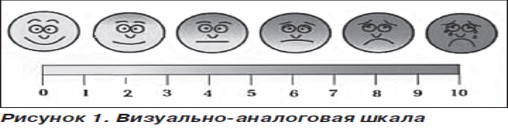 
      RASS: Ричмондтық тағатсыздануды және седацияны бағалау межесіздігі      1 Кесте
      Ричмондская шкала оценки ажитации и седатации.                        Таблица 1.
      ICDSC: delirium жан сақтаудағы тексерудің бақылау парағы            2 Кесте.
      Контрольный лист диагностики delirium в реанимации                  Таблица 2. Реанимациялық шаралар (Реанимационные мероприятия):
      Күндізгі медбике (мед. аға) Дневная медсестра (мед. брат):___________________________________
      Түнгі медбике (мед. аға) Ночная медсестра (мед. брат):______________________________________
      Кезекші дәрігер (Дежурный врач):_______________________________________________________ Анестезиологтың консультациясы Консультация анестезиолога
      Тексерілген күні (Дата осмотра) 20 жылғы (года) " ", уақыты (время) 
      Анестезиолог дәрігер_________________________________, 
      Науқастың Т.А.Ә. (болған жағдайда)
      ____________________, арурудын тарихы № _____, жынысы_______, жасы ___________ЖСН/ИИН
      Ф.И.О. (при его наличии)больного № истории болезни      пол возраст
      Шағымы (Жалобы) ____________________________________________________________________
      Анамнездер: а) бастан өткерген аурулары (ия/жоқ) _________________________________________
      перенесенные заболевания (да/нет) 
      Бастан өткерген операциялары (ия/жоқ) __________________________________________________
      перенесенные операции, (да/нет)
      Бұрынғы анестезиялары (ия/жоқ) ________________________________________________________
      предыдущие анестезии (да/нет)
      Қосалқы аурулары (ия/жоқ)
      _____________________________________________________________________________________
      сопутствующая патология (да/нет)
      Аллергиясы (ия/жоқ)
      _____________________________________________________________________________________
      аллергия (да/нет)
      Қан құю (ия/жоқ), асқынулары (ия/жоқ)___________________________________________________
      переливание крови (да/нет), осложнения(да/нет)
      Үнемі дәрі қолдануы (ия/жоқ)
      _____________________________________________________________________________________
      постоянный прием лекарств (да/нет)
      Зиянды әдеттер: темекі шегу (ия/жоқ), ішімдікті, есірткіні шектен тыс тұтыну
      (ия/жоқ)___________________
      вредные привычки: курение (да/нет), алкоголь, наркотики (да/нет)
      Объективті статусы: а) дене салмағы____________ кг, бойы_______________см.
      Объективный статус: вес рост
      Денесі дұрыс қалыптасқан (ия/жоқ)
      _____________________________________________________________________________________
      телосложение правильное(да/нет)
      Аяқ көктамырының патологиясы (ия/жоқ)
      _____________________________________________________________________________________
      патология вен нижних конечностей (да/нет)
      Мойны қысқа (ия/жоқ) шея короткая (да/нет) 
      Ауыз қуысы (ерекшеліктері: ия/жоқ) полость рта (особенности: да/нет) ________________________
      Тері жабындысы______________________________________________________________________
      кожные покровы
      Демалу жүйесі:_______________________________________________________________________
      система дыхания:-бос (ия/жоқ)__________________ свободное (да/нет)
      Тыныс алу жиілігі (частота дыхания)_____________ 1 минутте, везикулярлы
      (ия/жоқ)_____________ қорылы хрипы (ия/жоқ) (да/нет)_____
      Қанайналымы жүйесі: (Системы кровообращения) тамыр соғуы (пульс в мин) ___________1 мин.
      екпіні, ырғақтығы (ритмичный) (ия/жоқ) (да, нет)__________________________
      АҚҚ (АД) _____________мм рт.ст., жүрек дыбысы (таза: ия/жоқ)_____________________________
      ЦВД ______________ мм вод. ст.___ тоны сердца (чистые: да/нет)
      ж) ішперде қуысыорганы: іші (жұмсақ: ия/жоқ; кебуі: ия/жоқ)________________________________
      органы брюшной полости: живот (мягкий: да/нет, вздут:да/нет)
      з) нервтік-психикалық статусы (ерекшеліктері: ия/жоқ)______________________________________
      нервно-психический статус (особенности:да/нет)
      Зертханалық мәліметері: Қан тобы (группа крови) ___________, қанның резус-факторы (резус-
      фактор) ___________,
      Лабораторные данные: RW(диагностика сифилиса в латентной форме) ____________; Hb
      (гемоглобин) ______ ; RBC (эритроциты) _______ ; Ht (гематокрит) ____ ; PLT (тромбоциты)
      ________; қант ( глюкоза) _____; жалпы ақуыз (общий белок) ____________; зәрі (мочевина)
      __________; креатинин ( креатинин) ___________; К ________ ; Na ____________; жалпы
      билирубин (общий билирубин) _____; ПТИ _________ , фибриноген _______ г/л.
      ЭКГ_________________________________________________________________________________
      _____________________________________________________________________________________
      Кеуденің рентгенографиясы (Рентгенография грудной клетки) _______________________________
      Қорытынды (Заключение):1) Анестезиялық килігудің түрін болжамдау (предполагаемый вид
      анестезии)
      2) Тұлғалық статусы ASA (физический статус по ASA) – (ASAI, ASAII, ASAIII, ASAIV, ASAV)
      3) Рябов бойынша жансыздандыру қаупі (анестезиологический риск по Рябову): I, IIA, IIБ, IIIA, IIIБ, IV
      Тағайындулар (Назначения):____________________________________________________________
      Анестезиолог дәрігердің қолы _______________
      Подпись анестезиолога 
      Науқастың анестезияға келісім беру: Анестезиялық көмекке пациенттің ерікті ақпараттандырылған
      алған емделушінің келісімі ("Азаматтардың денсаулығын қорғау туралы" ҚР заңының 11-20 бабы).
      Маған берілген мағлұматтың нақтылығын растаймын және анестезия көмегімен жасалатын
      операцияға өз еркімен беріп, осы құжатқа қолымды қоямын. Анестезияда мүмкін болатын нұсқалар
      маған түсіндірілді. Анестезия әдісін тандауды анестезиолог дәрігермен бірге жасадым. Асқынудың
      мүмкіндігі туралы мағлұмат алдым және операцияны анестезиямен қматамасыз етуін жасауына
      қажет инвазивті манипуляцияға келісімді беремін, сондай-ақ операцияда және анестезияда, негізгі
      аурудың асқынуларын емдегенде туындайтын қажет манипуляцияға келісімді беремін.
      Согласие пациента на анестезию: Добровольное информированное согласие пациента на
      анестезиологическое пособие (Ст.11-20 Закона от 7 июля 2006 года "Об охране здоровья граждан").
      Подписывая данный документ, я подтверждаю достоверность представленной мной информации и
      даю добровольное согласие на проведение анестезиологического обеспечения операции. Мне
      разъяснены возможные варианты анестезии. Выбор метода анестезии осуществлен мною совместно
      с анестезиологом. Я информирован(а) о возможности осложнений и даю согласие на проведение
      инвазивных манипуляций, необходимых для проведения анестезиологического обеспечения
      операции, а также манипуляций, необходимость в которых могут возникнуть при лечении
      осложнений основного заболевания. 
      Науқастың қолы (қамқоршы) _______________ Анестезиолог дәрігердің қолы _______________
      Подпись больного (опекуна) _______________ Подпись анестезиолога _____________________
      Ұсыныстар (рекомендации):
      _____________________________________________________________________________________
      _____________________________________________________________________________________
      _____________________________________________________________________________________
      _____________________________________________________________________________________ Науқасты операциядан кейін бақылау картасы Карта послеоперационного наблюдения пациента
      Т.А.Ә. (болған жағдайда)
      (Ф.И.О. (при его наличии)) _____________________________________________________________
      Стационарлық науқастың медициналық картасының № ____________________      Жынысы (Пол)
      ________________
      (Номер карты стационарного больного) 
      Түскен күні (Дата поступления) ____________________________________
      Түскен уақыты (Время поступления) ______________ Профилі (Профиль) _____________ 
      Ауыстырылған күні (Дата перевода) ________________________________ Ауыстырылған уақыты
      (Время перевода) ____________________________
      Диагнозы (Диагноз)
      _____________________________________________________________________________________
      _____________________________________________________________________________________
      Операциясы (Операция)
      _____________________________________________________________________________________
      _____________________________________________________________________________________
      Анестезияның түрі (Вид анестезии)
      _____________________________________________________________________________________
      ____________________________________________________________________________________
      Респираторлық жәрдем көрсету (Проведение респираторной поддержки)
      Респиратор:
      МТК (МОД), л/мин       _________________________ ТК (ДО), мл ________________________ ПДКВ
      ____________
      Түтікті алып тастау (Экстубация) ________________________________________________________
      Науқастың жағдайы тұрақталды, профильді бөлімшеге емделу үшін ауыстырылады 
      (Состояние пациента стабилизировалось, для дальнейшего лечения пациент переводится в
      профильное отделение)
      Ауыстыру кезіндегі науқастың жағдайы (Состояние пациента на момент перевода):
      _____________________________________________________________________________________
      _____________________________________________________________________________________
      _____________________________________________________________________________________
      Ауыстыру кезіндегі көрсеткіштері (Показатели на момент перевода): 
      ҚА (АД), мм рт. ст.________ ЖЖЖ, екпіні/мин. (ЧСС, ударов/мин) _______________ 
      Т., град. С _______________ ТАЖ (ЧДД), мин-1.__________________________
      Қосымша енгізілді (Дополнительно вводилось):
      _____________________________________________________________________________________
      _____________________________________________________________________________________
      Бақылау уақытында (За время наблюдения):
      Инфузия, мл _____________
      Диурез, мл: ________________
      Дәрігер (Врач): ___________________________________________________ 
      ________________            _______________________
      (қолы; подпись)            (күні, уақыты; дата, время)
      Мейіргердің Т.А.Ә. (болған жағдайда) (Ф.И.О. . (при его наличии)) медсестры)
      _____________________________________________________________________________________
      __________________________                        ______________________________
      (күні, уақыты; дата, время)                  (қолы; подпись)  Анестезия картасы Карта анестезии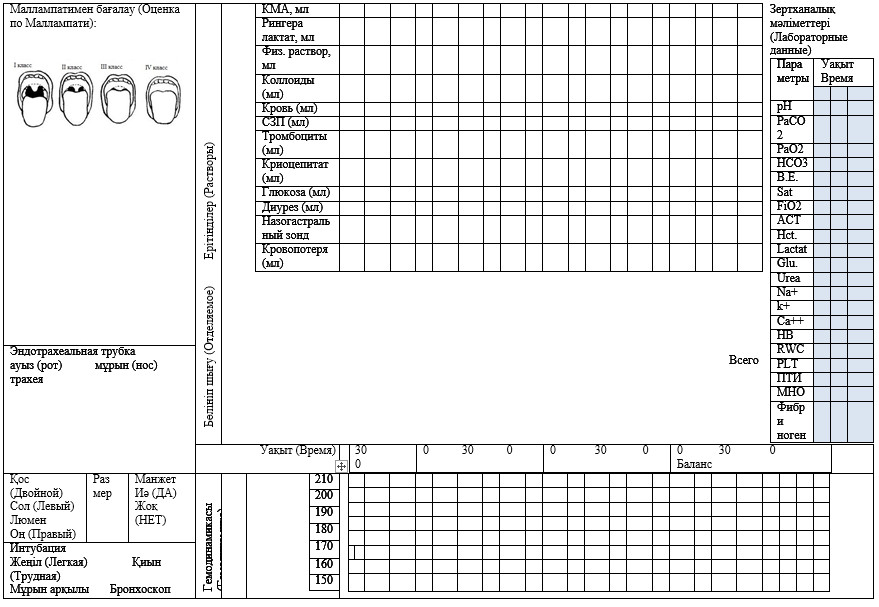 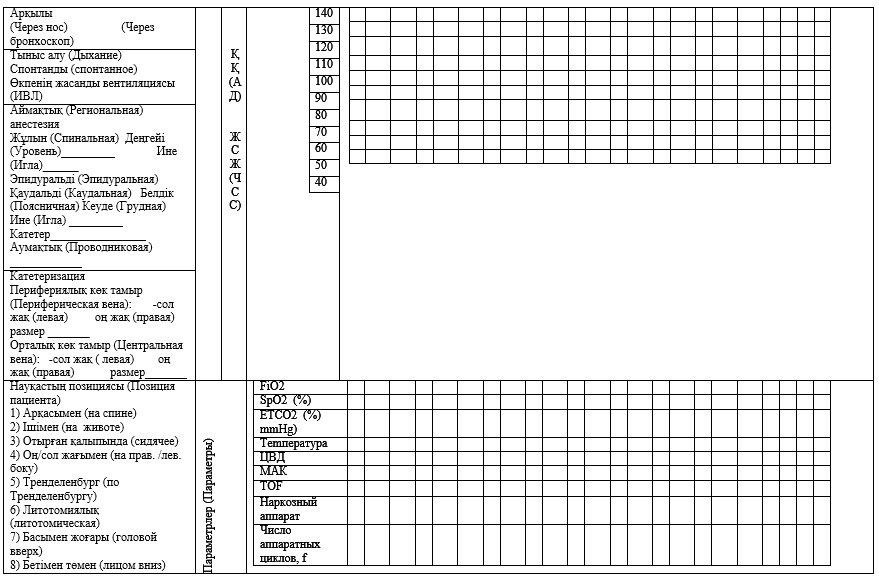 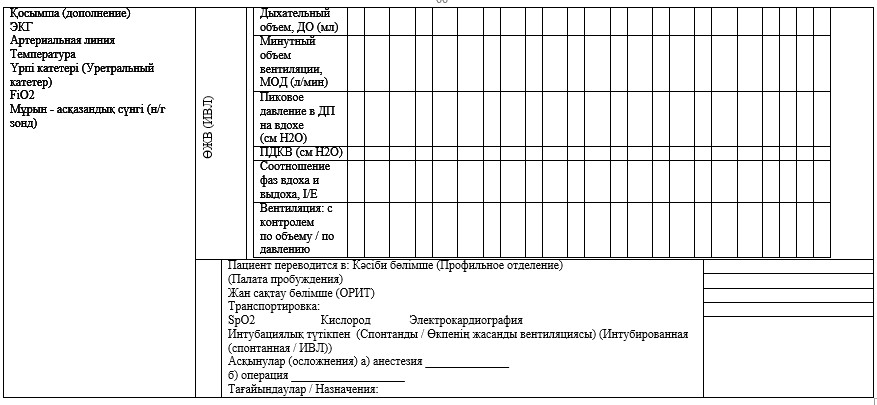  Операцияны сипаттау (Описание операции) Инвазивтік емшара хаттамасы Протокол инвазивной процедуры Жүрек-қан тамырларына операция жасаудағы операция кезеңінің картасы Карта операционного периода при проведении сердечно–сосудистых операций
      Қан тобы (Группа крови) _____________________________
      20____жыл (год) "______" ___________________
      Ұюы (Свертываемость)_______________________
      Қан ағу ұзақтығы (Длительность кровотечения) ____________________________________________
      Т.А.Ә. (болған жағдайда)
      (Ф.И.О. (при его наличии)______________________________________________________________
      Сырқатнаманың № (История болезни №) ________ Шұғыл (экстренный) ия, жоқ (да, нет) _________
      Протротромб индексі (Индекс протротромбиновый) _____________ 
      Жалпы жағдайы (Общее состояние) __________
      Туған күні (Дата рождения) ____________________ Салмағы (Вес) ____________________________
      Бойы (Рост) ________________________ Тістері (Зубы) _____________________________________
      Тромбоциттер (Тромбоциты) ________________________________________
      Операцияға дейінгі диагнозы                              Болжанған операция
      (Диагноз до операции) (Предполагаемая операция)
      _____________________________________            _____________________________________
      _____________________________________            _____________________________________
      _____________________________________            _____________________________________
      _____________________________________            _____________________________________
      _____________________________________            _____________________________________
      Науқастың операция алдындағы жағдайы
      Состояние больного перед операцией
      Артериялыққысымы (Артериальное давление) ______Веналық қысымы (Венозное давление) _____
      Тамыр соғуы (Пульс)_____________
      Жүрек (Сердце)_______________________________________________________________________
      ЭКГ ________________________________________________________________________________
      Рентген______________________________________________________________________________
      Қан (Кровь): Гемоглобин ______________________ Эритроциттер (Эритроциты)________________
      Лейкоциттер (Лейкоциты)_________________________ ЭШЖ (СОЭ)__________________________
      Өкпе (Легкие)______________________О2 тұтыну (Потребление О2)__________________________
      Оң жақ өкпеқап (Плевра справа) _____________________ сол жақ (слева) ______________________
      Ентігудің пайда болуы (Одышка возникает при) ____________________________________________
      Негізгі заталмасу (Основной обмен) ___________ Қандағы билирубин (Билирубин крови)_________
      Қандағы қант (Сахар крови) ____________________________________________________________
      Бауыр (Печень) _________________________Несеп (Мочевина)______________________________
      Қалдық азот (Остаточный азот) _________________________ Белок ___________________________
      Бүйректер (Почки) _____________________ Несеп талдауы (Анализ мочи) _____________________
      Диурез ___________________ Гормондық терапия (Гормональная терапия) ____________________
      Аллергия ____________________ Бұрынғы наркоздар (Предыдущие наркозы)___________________
      Толықтыру (Дополнение)_______________________________________________________________
      Бітелуге, ЖҚ-на төзу мүмкіндігі (Возможная переносимость окклюзии,
      ИК)_________________________________________________________________________________
      Операция мен анестезия қаупі (Риск операции и
      анестезии)___________________________________________________________________________
      _____________________________________________________________________________________ Ауырсынуды басу түрлеріне айғақтармен қарсы айғақтар Показания и противопоказания к виду обезболивания Наркозға даярлау Подготовка к наркозу
      Операция қарсаңындағы кеште                                    Операция күні таңертең
      Накануне вечером                                                Утром в день операции
      _____________________________________________________________________________________
      _____________________________________________________________________________________
      _____________________________________________________________________________________
      _____________________________________________________________________________________
      _____________________________________________________________________________________
      _____________________________________________________________________________________
      _____________________________________________________________________________________
      _____________________________________________________________________________________
      _____________________________________________________________________________________
      _____________________________________________________________________________________
      _____________________________________________________________________________________
      _____________________________________________________________________________________
      (5 мин. уақыттан соң) АҚҚ мен тамыр соғуы
      (Время через 5 мин.) (АД и пульс)
      Қорытынды диагноз (Окончательный диагноз)____________________________________________
      Жасалған операция (Произведенная операция) _____________________________________________
      Ауырсынуды басу (Обезболивание) ______________________________________________________
      Анестезиологтар (Т.А.Ә. (болған жағдайда)) (Анестезиологи (Ф.И.О. (при наличии)) _____________
      Хирургтар (Т.А.Ә. (болған жағдайда)) (Хирурги (Ф.И.О. (при наличии)) _______________________
      Наркоз аппаратының типі (Тип наркозного аппарата) _______________________________________
      Операция үстеліндегі орналасуы (Положение на операционном столе) ________________________
      Операция кезінде науқастың функцияларын басқару 
      (Управление функциями больного по ходу операции)
      Тыныс алуды басқару (Управление дыханием) _____________________________________________
      Бұлшық ет релаксанттарының шығыны (Расход мышечных релаксантов)_______________________
      Жасанды қанайналым (Искусственное кровообращение)_____________________________________
      Басқарулы гипотония: әдісі (Управляемая гипотония: метод)_________________________________
      Гипотермия __________________________________________________________________________
      Наркоз бен операция кезіндегі асқынулар – емдеу іс-шаралары
      Осложнения по ходу наркоза и операции – лечебные мероприятия
      Интубацияға әрекеттену саны (Число попыток интубации) ___________________________________
      Венесекция, катетерлеу (Венесекция, катетеризация) _______________________________________
      Бұлшық ет жыпылықтауы (Фибрилляции до) _________________________________________ дейін
      Тоқтауы (Остановка) __________________________________________________________________
      АҚ төмендеуі (Снижение АД до) __________________ дейін, на __________ мин. 
      Шок ________________________________________________________________________________
      Қан шығыны (Кровопотеря) _________________ Қан құю (Переливание крови)_________________
      Басқа сұйықтар бітелуге дейін, ЖҚ (др. жидкостей до окклюзии, ИК) __________________________
      кейiн (после)_______ Қайталу (Возврат) _____ Жеңілдету (Разгрузка) ________ Диурез __________
      Операция кезінде арнайы әдiстер көмегімен бақылау
      Наблюдение с помощью специальных методов по ходу операции
      ЭКГ ________________________________________________________________________________
      гемодинамика________________________________________________________________________
      _____________________________________________________________________________________
      Электроэнцефалограмма _______________________________________________________________
      _____________________________________________________________________________________
      _____________________________________________________________________________________
      Белсенді салқындату қарқыны (Темп охлаждения активного) _________________________________
      селқос (пассивного)____________________________________________________________________
      ЖҚ, бітелудің ұзақтығы (Длительность окклюзии, ИК) ______________________________________
      Қатар ЖҚ (Параллельного ИК) __________________________________________________________
      Қалпына келу кезеңі (Восстановительный период) __________________________________________
      Белсенді жылыту тәсілі мен қарқыны (Темп и способ активного
      согревания)__________________________________________________________________________
      _____________________________________________________________________________________
      Анестезиологтың ескертуі
      Замечания анестезиолога
      Анестезиологтың қолы (Подпись анестезиолога) ___________________________________________
      Анестезист мейіргер (Медсестра анестезистка) ____________________________________________
      Наркотиктер (Наркотики): ______________________________________________________________
      Кардиоплегия: құрамы (Кардиоплегия: состав) ____________________________________________
      Тәсілі (Способ) _______________________________________________________________________ Патологоанатомиялық зерттеу №_____________
Протокол (карта)
патологоанатомического исследования
20___жылғы (года) "___"____________күнi
      _____________________________________________________________________________________
      Хаттаманы толтырған ұйымның мекенжайы (Адрес организации, составившего протокол):
      Республика (облыс,өлке) (Республика (область, край)) ______________________________________
      Аудан (қала) (Район (город)) ____________________________________________________ ________
      Аурухана (больница) __________________________Бөлімше (отделение)______________________
      Науқас картасының (Карта больного) № __________________
      Тегі, аты, әкесінің аты (болған жағдайда) (Фамилия, имя,отчество) (при его
      наличии):____________________________________________________________________________
      _____________________________________________________________________________________
      2. Жынысы Е. Ә. (Пол М. Ж.)__________3. Туған күні (Дата
      рождения):___________________________ 
      4. ӘАОЖ коды (Код КАТО)
      5. Тұрғылықты мекенжайы (Место жительства): ___________________________________________
      6. Кәсібі (зейнетке дейін) (Профессия (до пенсии)):
      7. Ауруханаға әкелінді (Доставлен в больницу): _______________________ сағаттан (күннен) кейін
      сырқаты басталғаннан соң (часов (дней) после начала заболевания)
      8. Өткізілген (Проведено)______________төсек-күн (койко - дней) 
      9.Қайтыс болған күні (Дата смерти): _____________________________________________________
      жылы, айы, күні, сағаты (год, мес, число, час)
      10. Мәйітті ашу күні мен уақыты (Дата и время вскрытия):___________________________________
      жылы, күні, айы (год, мес., число, час)
      11. Емдеуші дәрігер (Лечащий врач):_____________________________________________________
      _____________________________________________________________________________________
      12. Мәйітті ашуға қатысқандар (Присутствовали на вскрытии):_______________________________
      _____________________________________________________________________________________
      Кодтар (Коды):
      13. Жолдаған ұйымның диагнозы (Диагноз направившей организации):________________________
      _____________________________________________________________________________________
      14.Түскен кездегі диагнозы (Диагноз при поступлении):_____________________________________
      _____________________________________________________________________________________
      15. Стационардағы клиникалық диагноздары және олардың қойылған күні (Клинические диагнозы
      в стационаре и даты их установления):____________________________________________________
      16. Қорытынды клиникалық диагноз және оны қойған күні (Заключительный клинический диагноз
      и дата его установления) 
      Негізгі ауру (Основное заболевание):_____________________________________________________
      Негізгі аурудың асқынуы (Осложнение основного заболевания)_______________________________
      _____________________________________________________________________________________
      Қосалқы аурулары (Сопутствующие заболевания):__________________________________________
      Қайтыс болу себебі (Причина смерти):____________________________________________________
      _____________________________________________________________________________________
      17. Клиникалық –зертханалық зерттеулер нәтижелері (Результаты клинико-лабораторных
      исследований):___________
      _____________________________________________________________________________________
      18. Патологоанатомиялық диагноз (негізгі ауруы, асқынуы, қосалқы аурулары)
      (Патологоанатомический диагноз (основное заболевание, осложнения, сопутствующие
      заболевания)): ________________________________________________________________________
      _____________________________________________________________________________________
      19. Клиникалық диагностикалау қателері (керекті астын сызыңыз, жазыңыз) (Ошибки клинической
      диагностики (нужное подчеркнуть, вписать))
      Негізгі ауруы бойынша диагноздың айырмашылықтары (Расхождение диагнозов по основному
      заболеванию) ________________________________________________________________________
      Кеш диагностикалау (Запоздалая диагностика)
      негізгі ауруының (основного заболевания) ________________________________________________
      асқынулары бойынша (по осложнениям) __________________________________________________
      қайтыс болуға әкелген асқынуының (смертельного осложнения)______________________________
      қосалқы аурулары бойынша ( по сопутствующим заболеваниям) ______________________________
      Диагноз айырмашылықтарының себептері
      Причины расхождения диагнозов
      20. Қайтыс болу себептері (Причина смерти) № _______қайтыс болғаны туралы дәрігерлік куәлікте
      мынадай жазбалар жасалған (во врачебном свидетельстве о смерти № _____сделана следующая
      запись)
      Кодтар ( Коды)_________________
      1.
      1) ___________________________________________________________________________________
      2)___________________________________________________________________________________
      3)___________________________________________________________________________________
      П. __________________________________________________________________________________
      _________ беттегі хаттама бөлімі қоса берілген
      (Протокольная часть на ___ страницах прилагается)
      Патологоанатомның тегі:
      (Фамилия патологоанатома) ____________________________________________________________
      қолы (подпись)
      Бөлім меңгерушісі:
      (Заведующий отделением)______________________________________________________________
      қолы (подпись)  Патологоанатомиялық зерттеудің нәтижелері (Результаты патологоанатомического исследования)
      Қысқаша клиникалық деректер:
      Краткие клинические данные:
      _____________________________________________________________________________________
      _____________________________________________________________________________________
      _____________________________________________________________________________________
      _____________________________________________________________________________________
      _____________________________________________________________________________________
      _____________________________________________________________________________________
      _____________________________________________________________________________________
      _____________________________________________________________________________________
      _____________________________________________________________________________________
      _____________________________________________________________________________________
      _____________________________________________________________________________________
      _____________________________________________________________________________________
      _____________________________________________________________________________________
      _____________________________________________________________________________________
      _____________________________________________________________________________________
      _____________________________________________________________________________________
      Патологиялық зерттеуге тілімдер алынды (Взято кусочков для патологического исследования):
      _____________________________________________________________________________________
      Блоктар дайындалды (Изготовлено блоков):_______________________________________________
      Басқа зерттеу әдістеріне материал алынды (Взят материал для других методов исследования):
      _____________________
      Бір данада толтырылады. Сызбалар мен фотосуреттер қоса беріледі (Заполняется в одном
      экземпляре. Схемы и фотоснимки прилагаются)
      ______________________________________________________________________________
      Гистологиялық зерттеу нәтижелері (Результаты гистологического исследования):
      Қосымша _____ парақ
      (Приложение на __ листах)
      Сызбалар,кестелер,фотосуреттер (қанша) (Схемы, таблицы, фото, рис. (сколько))________________
      Конференцияда талқылану күні (Дата обсуждения на конференции)___________________________
      Патологоанатомның тегі________________________________________________________________
      (Ф.И.О. (при наличии) патологоанатома) қолы (подпись) Бүйрек трансплантаты бар науқастың картасы Карта больного с почечным трансплантатом
      Науқастың Т.А.Ә. (болған жағдайда) (Ф.И.О. (при его наличии)
      больного)____________________________________________________________________________
      Туған күні (Дата рождения)_____________________________________________________________
      Жынысы (Пол)________________________________________________________________________
      Диагноз______________________________________________________________________________
      Диализдер саны (Количество диализов)___________________________________________________
      Операция күнi (Дата операции)__________________________________________________________
      Жылы ишемия кезеңi (Период тепловой ишемии)___________________________________________
      Консервация түрi (Вид консервации)_____________________________________________________
      Қол ишемия кезеңi (Период ручной ишемии)_______________________________________________
      Алдыңғы антиденелер % (% предшествующих антител)_____________________________________
      Қан тобы (Группа крови) реципиенттiң (реципиента)________________________________________
      донордың (донора)____________________________________________________________________
      HIA реципиенттiң (реципиента)__________________________________________________________
      донордың (донора)____________________________________________________________________
      Иммуносупрессия түрi (Вид иммуносупрессии)____________________________________________
      _____________________________________________________________________________________
      О/к диализ (саны) (П/о диализ (число))____________________________________________________
      О/к асқынулар, олардың түрi (послеоперационные осложнения, их вид)________________________
      _____________________________________________________________________________________
      Трасплантаттың алыну себебi (Причина удаления
      трансплантата)________________________________________________________________________
      _____________________________________________________________________________________
      Трансплантат қойылған адамның қайтыс болу себебi (Причина смерти больного с трансплантатом)
      _____________________________________________________________________________________
      _____________________________________________________________________________________
      _____________________________________________________________________________________
      _____________________________________________________________________________________
      Шығарылған күнi (Дата выписки)________________________________________________________ Мейіргерлік күту ауруханасының стационарлық науқасының медициналық картасы Медицинская карта стационарного больного больницы сестринского ухода №________________________
      Түскен күні (Дата поступления) " "____________20____жылғы (года) 
      Түскен уақыты (Время поступления) __________сағат (часов)________минут
      Шыққан күні (Дата выписки) " "______________20____жылғы (года) 
      Шыққан уақыты (Время выписки)___________сағат (часов)_________минут
      Өткізген төсек-күндері (Проведено койко дней):____________________________________________
      Тасымалдау түрі: зембілмен, қол арбамен, өз аяғымен (керекті астын сызыңыз) (Виды
      транспортировки: на каталке, на кресле, может идти (нужное подчеркнуть))
      АИТВ-ға зерттеу (Исследование на ВИЧ)________________________________________ _________
      Қан тобы (Группа крови)____________Резус-тиістілігі (Резус-принадлежность) _________________
      Бөлімше (Отделение)_________________________________палата №_________________________
      Науқас (Больной) _____________________________________________________________________
      тегі, аты, әкесінің аты (болған жағдайда), фамилия, имя, отчество (при его наличии)
      Туған күні (Дата рождения)______________________________________
      күні, айы, жылы (число, месяц, год)
      Жынысы: ер, әйел (керекті астын сызыңыз) Пол: мужской, женский (нужное подчеркнуть)
      ӘАОЖ коды (Код КАТО)_______________________________________________________________
      Мекенжайы (Адрес): облыс (область)___________________аудан (район)______________________
      елді мекен (населенный пункт) __________________________________________________________
      көшесі (улица)_________________________үй (дом)_______________корпус ___________________
      пәтер (квартира)________________________телефон_______________________________________
      Жұмыс орны, кәсібі, лауазымы (Место работы, профессия, должность)_________________________
      _____________________________________________________________________________________
      Қамсыздандыру полисінің (страхового полиса) № ______________________
      Қамсыздандыру компаниясының атауы (Наименование страховой компании) ___________________
      _____________________________________________________________________________________
      Мекенжайы бойынша медициналық ұйым (Медицинская организация по месту жительства)_______
      Науқасты кім жолдады (Кем направлен больной)___________________________________________
      Негізгі сырқаты (Основное заболевание)__________________________________________________
      _____________________________________________________________________________________
      _____________________________________________________________________________________
      Бәсекелес сырқаты (Конкурирующее заболевание)__________________________________________
      _____________________________________________________________________________________
      _____________________________________________________________________________________
      Негізгі сырқатының асқынуы (Осложнения основного заболевания)___________________________
      _____________________________________________________________________________________
      _____________________________________________________________________________________
      Қосалқы сырқаттары (Сопутствующие заболевания)________________________________________
      _____________________________________________________________________________________
      _____________________________________________________________________________________
      Аллергиялық серпілістері (Аллергические реакциии на):
      дәрілерге (лекарства)__________________________________________________________________
      тамақөнімдеріне (пищевые продукты)____________________________________________________
      басқа (другое)________________________________________________________________________
      Ерекше белгілер (Особые отметки)_______________________________________________________
      _____________________________________________________________________________________
      _____________________________________________________________________________________
      _____________________________________________________________________________________
      _____________________________________________________________________________________
      Медбикенің қолы (Подпись медсестры)_________________Т.А.Ә. (болған жағдайда)/ Ф.И.О.
      (при наличии)
      Дәрігердің қолы (Подпись врача)_______________________Т.А.Ә. (болған жағдайда)/
      (Ф.И.О.) (при наличии) 1. Жалпы жағдайы Общее состояние
      Дене құрылыс типі: астениялық, гиперстениялық, нормастениялық (Тип телосложения:
      астенический, гиперстенический, нормостенический) _______________________________________
      Бойы (Рост)________________________ см.
      Дене салмағы: қалыпты, артық, төмендеген (Масса тела (вес): нормальная, избыточная,
      пониженная)____________кг. 
      Дене температурасы (Температура тела)__________________________________________________
      Жалпы күйі: белсенді, селқос, мәжбүр (Общее положение: активное, пассивное,
      вынужденное)________________________________________________________________________
      _____________________________________________________________________________________
      Төсектегі күйі: белсенді, селқос, мәжбүр (Положение в постели: активное, пассивное,
      вынужденное)________________________________________________________________________
      _____________________________________________________________________________________
      Мәжбүрлік қалыпқа келуі: отырғанда, жатқанда, бір жамбастап жатқанда және тағы басқа
      (Принятие вынужденного положения: сидя, лежа, на боку и так
      далее)_______________________________________________________________________________
      Тері қабаты мен көрнекі жылбысқы қабықтары: түсі, созылғыштығы, ылғалдылығы, бөртпелер,
      тыртықтар (Кожные покровы и видимые слизистые: окраска, эластичность, влажность, высыпания,
      рубцы) ______________________________________________________________________________
      _____________________________________________________________________________________
      Әлеуметтік статусы: (Социальный статус)_________________________________________________
      Баспана - тұрмыс шарттары (Жилищно-бытовые условия)____________________________________
      Отбасы жағдайы (Семейное положение)__________________________________________________
      Араласу ортасы (Круг общения)_________________________________________________________
      Материалдық қамтылуы (Материальная обеспеченность)____________________________________
      Еңбекпен қамтылуы (Трудообеспеченность)_______________________________________________
      Демалуы, демалысы, мүдделері (Досуг, отдых, интересы)____________________________________
      Әлеуметтік демеу (Социальная поддержка)________________________________________________
      Зерделік сұраныстары (Интеллектуальные запросы)________________________________________
      Психоэмоциялық статусы (Психоэмоциональный статус): ___________________________________
      Санасының күйі (Состояние сознания)____________________________________________________
      _____________________________________________________________________________________
      Сыртқы түрі, мінез - құлық нормалары, өзін-өзі бағалауы, байланысқа түсуі, қоршаған ортаны
      қабылдауының адекваттығы, зердесі (Внешний вид, нравственные нормы поведения, самооценка,
      контактность, адекватность восприятия окружающего,
      память)______________________________________________________________________________
      _____________________________________________________________________________________
      _____________________________________________________________________________________
      ауруханада болуына реакциясы (реакция на пребывание в больнице)___________________________
      _____________________________________________________________________________________
      Өз өмірін қамтамасыз етуді бақылауы: жеке қауіпсіздігін бақылауы, қысылтаяң жағдайлардан бой
      тартуы немесе оларды шешуі, дене жылуын сақтауы, кеңістік пен уақытта бағдар ұстауы
      (Самоконтроль жизнеобеспечения: контроль личной безоопасности, избежание и разрешение
      критических ситуаций, поддержание температуры тела, ориентация в пространстве и времени)
      _____________________________________________________________________________________
      _____________________________________________________________________________________
      _____________________________________________________________________________________
      _____________________________________________________________________________________
      _____________________________________________________________________________________
      _____________________________________________________________________________________
      Еңбекке қабілеттілігі: осы сырқатқа байланысты сақталған, төмендеген, уақытша жоғалтқан, мүлде
      жоғалтқан, басқа себептер (Трудоспособность: сохранена, снижена, временно утрачена, стойко
      утрачена в связи с данным заболеванием, другие причины)___________________________________
      Орындайтын жұмысы: мүдделілігі, өнімділігі, қарқыны (Выполняемая работа: интерес,
      продуктивность, темп) _________________________________________________________________
      _____________________________________________________________________________________
      Ұйқысы мен демалуы: жеткілікті, жеткіліксіз, ұйықтататын заттарды қабылдауы (Сон и отдых:
      достаточно, недостаточно, прием снотворных средств)______________________________________
      _____________________________________________________________________________________
      Ауырған аурулары (Перенесенные заболевания)____________________________________________
      _____________________________________________________________________________________
      _____________________________________________________________________________________
      Тұқым қуалаушылығы (Наследственность)________________________________________________
      _____________________________________________________________________________________
      _____________________________________________________________________________________
      Зиянды әдеттері (Вредные привычки)_____________________________________________________
      _____________________________________________________________________________________
      Ішімдіктер пайдалануы (Употребление алкоголя)___________________________________________
      Өндірістік зияндылықтар (Производственные вредности)____________________________________
      _____________________________________________________________________________________
      Босанулар, жүктіліктер, аборттар, асқынулар саны (Число родов, беременностей, абортов,
      осложнений)_________________________________________________________________________
      _____________________________________________________________________________________
      Секстік қанағаттануы (Сексуальная удовлетворенность)_____________________________________
      Сөйлеуінің бұзылуы (Расстройства разговорной речи)_______________________________________
      Естуінің бұзылуы (Расстройства слуха)___________________________________________________
      Көруінің бұзылуы (Расстройства зрения)__________________________________________________
      Тыныс алуы: мұрын арқылы, ауыз арқылы, трахеостома арқылы, еркін, ауырлаған (Дыхание: через
      нос, через рот, через трахеостому, свободное, затрудненное)__________________________________
      Тыныс алу жиілігі, тереңдігі, ырғағы; тыныс алу типі: кеудемен, ішімен, аралас (Частота, глубина,
      ритм дыхания, тип дыхания: грудной, брюшной, смешанный)_________________________________
      _____________________________________________________________________________________
      _____________________________________________________________________________________
      Тыныс алуының бұзылулары: ентігу, жөтел, қан түкіру, кеуде клеткасындағы ауырсынулар
      (Нарушение дыхания: одышка, кашель, кровохарканье, боль в грудной
      клетке)______________________________________________________________________________
      _____________________________________________________________________________________
      _____________________________________________________________________________________
      Жөтел: құрғақ, ылғалды, қақырықпен, қан аралас (Кашель: сухой, влажный, с мокротой, с примесью
      крови) _______________________________________________________________________________
      _____________________________________________________________________________________
      _____________________________________________________________________________________
      Оттегіне мұқтаждығы: орталықтандыралған, оттегі жастығымен (Потребность в кислороде:
      централизованная, в кислородной подушке)_______________________________________________
      Қан айналу жүйесі: ентігу, булығу, жүрек қағуы, жүрек маңының ауырсынуы (Система
      кровообращения: одышка, удушье, сердцебиение, боль в области
      сердца)______________________________________________________________________________
      _____________________________________________________________________________________
      _____________________________________________________________________________________
      _____________________________________________________________________________________
      Артериялық қан қысымы: жұмыстық, жоғарылаған, төмендеген (Артериальное давление: рабочее,
      повышенное, пониженное)______________________________________________________________
      _____________________________________________________________________________________
      _____________________________________________________________________мм с.б. (мм рт.ст.)
      Тамыр соғуы: ырғағы, жиілігі, кернеуі, толуы (Пульс: ритм, частота, напряжение, наполнение)
      _____________________________________________________________________________________
      _____________________________________________________________________________________
      _____________________________________________________________________________________
      _____________________________________________________________________________________
      Тәбеті: мөлшерлі, жоғарылаған, төмендеген (Аппетит: умеренный, повышенный,
      пониженный)_________________________________________________________________________
      _____________________________________________________________________________________
      _____________________________________________________________________________________
      Тілі: құрғақ, ылғалды, жағындымен - ақ, сары (Язык: сухой, влажный, с налетом – белым,
      желтым)_________________
      Тіс протездерінің болуы (Наличие зубных протезов)________________________________________
      Күнделікті рационы мен тамақтану режимі: диета шектеулі, кеңейтілген (Повседневный рацион и
      режим питания: ограничения, расширение диеты)__________________________________________
      _____________________________________________________________________________________
      _____________________________________________________________________________________
      Тамақтану кезінде басқалардың көмегіне тәуелділігі: толық, жарым-жартылай, жоқ (Зависимость от
      посторонней помощи при приеме пищи: полная, частичная,
      нет)_________________________________________________________________________________
      _____________________________________________________________________________________
      Тамақтануының бұзылу себептері: дәм сезбеуі, аузынан шірік иісі шығуы, кекіру, өңеш қыжылдауы,
      құсуы, жүрек айнуы, ауырсынуы, басқалар (Причины расстройства приема пищи: потеря вкуса,
      гнилостный запах изо рта, отрыжка, изжога, срыгивание, тошнота, рвота, боли,
      другое)______________________________________________________________________________
      _____________________________________________________________________________________
      _____________________________________________________________________________________
      _____________________________________________________________________________________
      Бауыр мен өт шығару жолдары (Печень и желчевыводящие пути)_____________________________
      _____________________________________________________________________________________
      _____________________________________________________________________________________
      Диабет қосарлануы: қантты, қантсыз, жоқ (Сопутствует ли диабет: сахарный, несахарный,
      нет)____________________
      Ішек: жел толуы, іш қатуы, іш өтуі (Кишечник: метеоризм, запоры, поносы)_____________________
      _____________________________________________________________________________________
      _____________________________________________________________________________________
      Диета сақтау туралы кеңес (Совет по поводу соблюдения диеты)______________________________
      _____________________________________________________________________________________
      _____________________________________________________________________________________
      Несеп шығару жүйесінің жағдайы (Состояние мочевыделительной системы)____________________
      _____________________________________________________________________________________
      _____________________________________________________________________________________
      Сұйықтықтар тұтыну мөлшері: шектеулі, шектеусіз, жеткілікті, жеткіліксіз (Количество
      потребления жидкости: ограничено, не ограничено, достаточно,
      недостаточно)________________________________________________________________________
      __________________________________________________________________________________мл.
      Су балансы: тұтынған көлем/шыққан көлем (Водный баланс: потребленное количество/выделенное
      количество) __мл.
      Ісінулер болуы (Наличие отеков) ________________________________________________________
      2.Физиологиялық жеңілденулері
      Физиологические отправления
      Физиологиялық жеңілденулерінің барысында: дискомфорт, ауырсынуы, басқалар
      (Физиологические отправления сопровождаются: дискомфортом, болями,
      другое)______________________________________________________________________________
      _____________________________________________________________________________________
      _____________________________________________________________________________________
      Қуықтың өздігінен босауының тәуліктік жүйелілігі (Суточная регулярность самостоятельного
      опорожнения мочевого пузыря)__________________________________________________________
      _____________________________________________________________________________________
      _____________________________________________________________________________________
      Несеп сипаты: қанықтығы, түсі, иісі, қан, ылайлық болуы (Характер мочи: концентрация, цвет,
      запах, наличие мути, кровь)_____________________________________________________________
      _____________________________________________________________________________________
      _____________________________________________________________________________________
      Дизуриялық бұзылулар: ишурия, поллакиурия, странгурия (Дизурические расстройства: ишурия,
      поллакиурия, странгурия) ______________________________________________________________
      _____________________________________________________________________________________
      _____________________________________________________________________________________
      _____________________________________________________________________________________
      Кіші дәреті: өздігінен, еркінен тыс, қуықты катетерлеу көмегімен (Мочеиспускание:
      самостоятельное, непроизвольное, при помощи катетеризации мочевого
      пузыря)______________________________________________________________________________
      _____________________________________________________________________________________
      _____________________________________________________________________________________
      Зәр айдатқы заттарды қабылдауы (Применение мочегонных средств)__________________________
      _____________________________________________________________________________________
      Цистостома болуы (Наличие цистостомы)_________________________________________________
      Кіші дәрет алуы кезінде басқалардың көмегіне тәуелділігі: толық, жарым-жартылай, жоқ
      (Зависимость от посторонней помощи при мочеиспускании: полная, частичная,
      нет)_________________________________________________________________________________
      _____________________________________________________________________________________
      _____________________________________________________________________________________
      Ішектің өздігінен босауының тәуліктік жүйелілігі (Суточная регулярность самостоятельного
      опорожнения кишечника)_______________________________________________________________
      _____________________________________________________________________________________
      _____________________________________________________________________________________
      Нәжіс сипаты: консистенциясы, түсі, қан, жылбысқы болуы (Характер кала: консистенция, цвет,
      наличие слизи, крови)__________________________________________________________________
      _____________________________________________________________________________________
      _____________________________________________________________________________________
      Іш қатуы, өтуі (Запоры, поносы)_________________________________________________________
      _____________________________________________________________________________________
      Іш босатуы: өздігінен, еркінен тыс, тазалау клизмасы көмегімен (Дефекация: самостоятельная,
      непроизвольная, при помощи очистительной
      клизмы)_____________________________________________________________________________
      _____________________________________________________________________________________
      _____________________________________________________________________________________
      Ішті жүргізетін заттарды қабылдауы (Применение слабительных средств)______________________
      _____________________________________________________________________________________
      Колостома болуы (Наличие колостомы)___________________________________________________
      Іш босатуы кезінде басқалардың көмегіне тәуелділігі: толық, жарым-жартылай, жоқ (Зависимость
      от посторонней помощи при дефекации: полная, частичная, нет)______________________________
      _____________________________________________________________________________________
      Басқа бұзылулар (Другие расстройства)___________________________________________________
      _____________________________________________________________________________________
      _____________________________________________________________________________________
      3. Қозғалу белсенділігі
      Двигательная активность
      Тірек-қозғалыс аппаратының жағдайы (Состояние опорно-двигательного аппарата)______________
      _____________________________________________________________________________________
      _____________________________________________________________________________________
      Қозғалу белсенділігі: физкультура және спортпен айналасуы, таза ауада болуы, тұрмыстағы
      қозғалыстары (Двигательная активность: занятия физкультурой и спортом, пребывание на свежем
      воздухе, движения в быту)______________________________________________________________
      _____________________________________________________________________________________
      Бұлшық ет тонусы: қанағаттанарлық, жоғарылаған, төмендеген (Мышечный тонус:
      удовлетворительный, повышенный, пониженный)__________________________________________
      Буындар жағдайы: конфигурациясы, деформация, ісінушілік, қызаруы, ауырсынуы (Состояние
      суставов: конфигурация, деформация, припухлость, покраснение, болезненность)_______________
      _____________________________________________________________________________________
      _____________________________________________________________________________________
      Буындар қозғалғыштығының дәрежесі: толық, шектелген, қозғалыс болмауы (анкилоз) (Степень
      подвижности суставов: полная, ограниченная, отсутствие подвижности
      (анкилоз)____________________________________________________________________________
      _____________________________________________________________________________________
      ____________________________________________________________________________________
      Тұрмыста, қозғалғанда басқалардың көмегіне тәуелділігі: толық, жарым-жартылай, жоқ
      (Зависимость от посторонней помощи при движении, в быту: полная, частичная, нет)
      _____________________________________________________________________________________
      _____________________________________________________________________________________
      _____________________________________________________________________________________
      _____________________________________________________________________________________
      _____________________________________________________________________________________
      Жеке бас гигиенасы ережелерін сақтауда басқалардың көмегіне тәуелділігі: толық, жарым-
      жартылай, жоқ (Зависимость от посторонней помощи при соблюдении правил личной гигиены:
      полная, частичная, нет)_________________________________________________________________
      _____________________________________________________________________________________
      _____________________________________________________________________________________
      Ауыз қуысын күтуі (Уход за полостью рта)________________________________________________
      Көзін, құлағын күтуі (Уход за глазами, ушами)_____________________________________________
      Тері қабатын, шаштарын күтуі (Уход за кожей, волосами)___________________________________
      Тұрмыста, қозғалу кезінде көмекші құралдарды пайдалануы: арба, балдақ, таяқ, ортопедиялық аяқ
      киім және т.б. (Использование вспомогательных приспособлений при движении, в быту: коляска,
      костыли, трость, ортопедическая обувь и т.д.)______________________________________________
      _____________________________________________________________________________________
      Ойық жаралар пайда болу қаупі (Norton шкаласы бойынша) (Риск образования пролежней (по шкале
      Norton)______________________________________________________________________________
      Ойық жаралар пайда болу себептері: қозғалысы шектелуі, қозғалысы жоқтығы (Причины
      образования пролежней: ограничение подвижности, отсутствие
      подвижности)________________________________________________________________________
      ____________________________________________________________________________________
      _____________________________________________________________________________________
      Қозғалу белсенділігі төмендеу, болмау кездерінде пайда болуы мүмкін асқынулар: ойық жаралар,
      педикулез, тоқырау пневмониясы және тағы басқа. (Возможные осложнения при снижении,
      отсутствии двигательной активности: пролежни, педикулез, застойная пневмония и так
      далее)_______________________________________________________________________________
      _____________________________________________________________________________________
      Мейіргер ұйғарымы
      Сестринское заключение
      1.___________________________________________________________________________________
      _____________________________________________________________________________________
      _____________________________________________________________________________________
      2.___________________________________________________________________________________
      _____________________________________________________________________________________
      _____________________________________________________________________________________
      3.___________________________________________________________________________________
      _____________________________________________________________________________________
      _____________________________________________________________________________________
      Жұмыс жоспары
      План работы
      Дәрігер тағайындалымдарының орындалуы (Выполнение врачебных назначений)_______________
      _____________________________________________________________________________________
      _____________________________________________________________________________________
      Дәрі тарату және оны қабылдауын бақылау (Раздача лекарств и контроль их
      приема)______________________________________________________________________________
      _____________________________________________________________________________________
      _____________________________________________________________________________________
      Инъекциялар мен вена арқылы құйылымдардың орындалуы (Выполнение инъекций, внутривенных
      вливаний)____________________________________________________________________________
      _____________________________________________________________________________________
      _____________________________________________________________________________________
      Дене температурасын өлшеу (Измерение температуры тела)__________________________________
      _____________________________________________________________________________________
      Манипуляциялар мен процедуралар: қышалар, банкілер, қыздырғыштар, клизмалар және т. б.
      (Манипуляции и процедуры: горчичники, банки, грелки, компрессы, клизмы и
      т.д.)_________________________________________________________________________________
      _____________________________________________________________________________________
      Клиникалық талдауларды жинау (Сбор клинических анализов)_______________________________
      _____________________________________________________________________________________
      Тамақтану, физиологиялық жеңілденулер, жуыну кездерінде ауыр науқастарға көмек көрсету
      (Оказание помощи тяжелобольным при приеме пищи, физиологических отправлениях, во время
      туалета) _____________________________________________________________________________
      _____________________________________________________________________________________
      _____________________________________________________________________________________
      _____________________________________________________________________________________
      _____________________________________________________________________________________
      Емдік тамақтану ережелерін сақтау (Соблюдение лечебного питания)__________________________
      _____________________________________________________________________________________
      Палаталарда санитарлық-гигиеналық режимдерді ұстау
      (Поддержание санитарно-гигиенического режима в палатах)
      _____________________________________________________________________________________
      _____________________________________________________________________________________
      _____________________________________________________________________________________
      Іш киімдер мен төсек-орындарды ауыстыру (Смена нательного и постельного белья)_____________
      _____________________________________________________________________________________
      Ойық жаралардың алдын алу (Профилактика пролежней)____________________________________
      _____________________________________________________________________________________
      Медициналық құжаттарды жүргізу (Ведение медицинской документации)______________________
      _____________________________________________________________________________________
      Санитарлық-ағарту жұмысы (Санитарно-просветительская работа)____________________________
      _____________________________________________________________________________________
      Басқа манипуляциялар мен процедуралар (Другие манипуляции и процедуры)__________________
      _____________________________________________________________________________________
      _____________________________________________________________________________________
      _____________________________________________________________________________________
      ___________________________________________________________________________________________
      ___________________________________________________________________________________________________ Мейіргерлік күтім жоспары План сестринского ухода
      Мейіргердің қолы (Подпись медсестры)__________Т.А.Ә. (болған жағдайда) /Ф.И.О. (при наличии)
      Дәрігердің қолы (Подпись врача) _______________Т.А.Ә. (болған жағдайда) /Ф.И.О. (при наличии) Рет бағалау парағы/РЕТ оценочный лист
      Өткізу күні/Дата проведения: 20 ж. "_____" ___________ /"____" __________ 20__г. 
      СНМК № /№ МКСБ_____________
      Салмағы/Вес:_____________ Бойы/ Рост:____________ Жасы/Возраст:_________ BSA
      (m2):________ BW(L):_____________
      Түнгі құю/Ночной залив: ерітінді/ р-р__________________ Бөгеліс уақыты/Время
      задержки:________
      Құю көлемі/ Объем залива:_______Құйылыс көлемі/Объем слива:________
      РЕТ құю: ерітінді/ р-р_____________________Құюды бастау/Начало залива:___________құюды
      аяқтау/окончание залива:______________
      Құю көлемі/Объем залива:______________Құйылыс көлемі/_Объем слива:___________
      ____Ультрасүзгілеу/Ультрафильтрация:_________ 
      Құйылыс ұзақтығы/Длительность слива:_________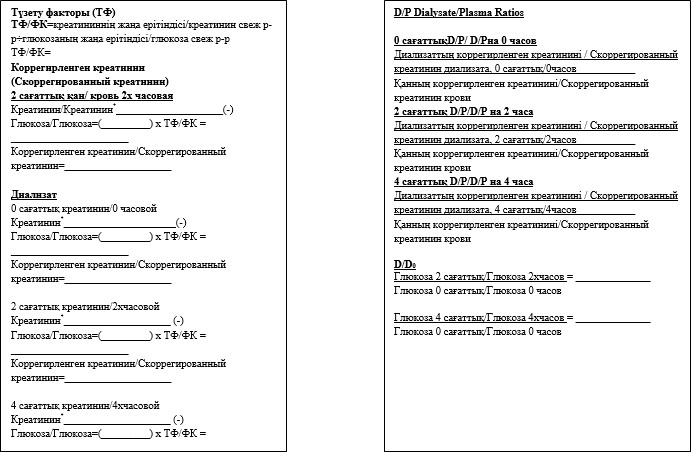 
      Креатинин/Креатинин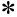  - өлшенген креатинин/измеренный креатинин


      Конверциялау факторы/Фактор конвертации: Глюкоза/Глюкоза: мг/дл=ммоль/л х 18,
      Креатинин/Креатинин: мг/дл=мкмоль/л 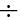  88


      Несепнәр/Мочевина: мг/дл=ммоль/л х 2,82
      Глюкозаның D/D0/
      D/D0 Глюкоза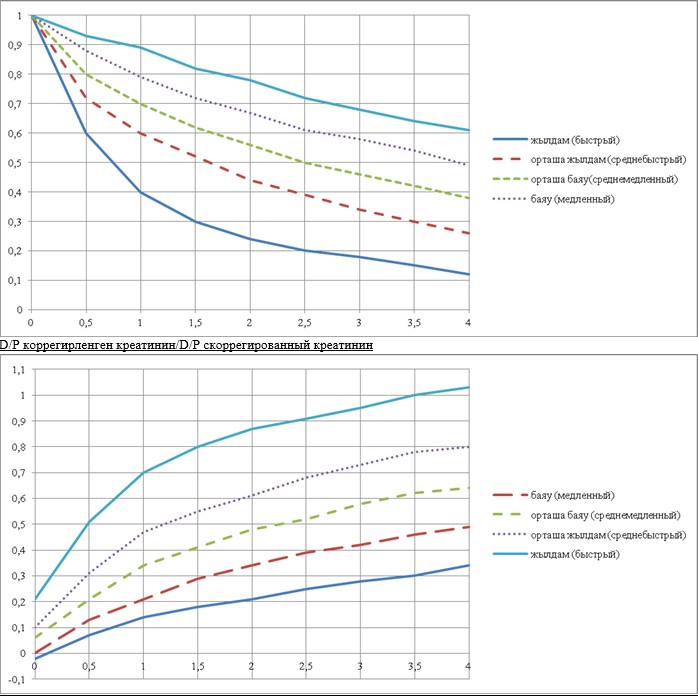 
      Қорытынды/Заключение:_______________________________________________________________
      Дәрігердің Т.А.Ә.(болған жағдайда)Ф.И.О. (при его наличии)врача:__________________________
      Қолы/Подпись: ____________ Күні/Дата: 20___ж. "____" _________ /"____" _________ 20___ж. Перитонеалдық диализдің адекваттығын бағалау парағы/ Оценочный лист адекватности перитонеального диализа
      Жасы/Возраст_______ Жынысы/Пол______ Бойы/Рост________см. Салмағы/Вес _____ кг _____г
      BSA________м2eTBW________л.
      ҚАН/КРОВЬ
      24 сағаттық несеп және диализат/Двадцатичетырехчасовая моча и диализат
      ПД-бағдарлама/ПД-программа:
      ________________________________________________________________________________________
      ________________________________________________________________________________________
      ________________________________________________________________________________________
      ________________________________________________________________________________________
      Нәтижелер/Результаты:
      Urea Clearance ____________________L/week            Cr Clearance _____________L/week
      Residual Urea Clearance_____________L/week            Residual CrCl_____________ L/week
      Dialysate Urea Clearance____________L/week            Dialysate CrCl_____________L/week
      Urea Generation Rate_______________mg/min            Cr Generation Rate________mg/min
      Normalized CrCl_________ L/week/1.73m2
      Өткізу күні/Датапроведения:20_____ж."_____"____________/ "___"________________ 20_____г.
      Қорытынды/Заключение:_______________________________________________________________
      _____________________________________________________________________________________
      _____________________________________________________________________________________
      Дәрігердің Т.А.Ә. (болған жағдайда)/Ф.И.О. врача (при наличии):_____________________________ Рентген зерттеулері кезінде дозалық жүктемелерді есептеудің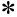  Қосымша парағы Вкладной лист учета дозовых нагрузок при рентгеновских исследованиях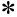 
      Тегі, аты, әкесінің аты(болған жағдайда)
      (Фамилия, имя, отчество(при его наличии))___________________________________________________
      Рентгенолог-дәрігердің Т.А.Ә. (болған жағдайда)
      (Ф.И.О. (при его наличии) врача-рентгенолога) __________________________________________
      қолы (подпись)
      _____________________________________________________________________________________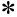 Парақ стационарлық (амбулаториялық) науқастың медициналық картасына немесе баланың даму


      тарихына жапсырылады (Лист вклеивается в медицинскую карту стационарного (амбулаторного)
      больного или историю развития ребенка) Зональдық реография Зональная реография
      20___ жылғы (года) “____”_______________
      Сырқатнама (амбулаториялық картасы) № ______ (№ истории болезни (амбулаторной карты)
      __________________________________________________бөлім (отделение)
      Т.А.Ә. (болған жағдайда)
      (Ф.И.О. (при его наличии)______________________________________________________________
      Туған күні (Дата рождения)_____________________________________________________________
      Диагнозы ____________________________________________________________________________
      _____________________________________________________________________________________
      Желдету:
      Вентиляция:
      ОҢ ӨКПЕ (ПРАВОЕ ЛЕГКОЕ) - %
      СОЛ ӨКПЕ (ЛЕВОЕ ЛЕГКОЕ) - %
      Қан жүруі:
      Кровоток:
      ОҢ ӨКПЕ (ПРАВОЕ ЛЕГКОЕ) - %
      СОЛ ӨКПЕ (ЛЕВОЕ ЛЕГКОЕ) - %
      Қорытынды:
      Заключение:
      _____________________________________________________________________________________
      _____________________________________________________________________________________
      _____________________________________________________________________________________
      Дәрігер (Врач)________________________________________________________________________
      Т.А.Ә. (болған жағдайда)
      (Ф.И.О. (при его наличии))
      Қолы (Подпись)__________________ Пациенттің тексеріліп-қаралуға, амбулаториялық емдеуге, стационарлық емдеуге (керекті астын сызыңыз) Ақпараттық келісімі Информированное согласие пациента на обследование, амбулаторное лечение, стационарное лечение ( нужное подчеркнуть)
      Пациент: ____________________________________________________________________________,
      (пациенттің Т.А.Ә. (болған жағдайда) – толық жазу)/Ф.И.О.
      (при наличии) пациента – полностью)
      Туған күні (Дата рождения): ____/____/______ (туған күні, айы, жылы) (число, месяц, год рождения)
      Келісім беремін (Даю свое согласие на проведение): өзіме/ балама/ туысыма/ қамқорыма (керекті
      астын сызыңыз) (себе/ребенку/родственнику/подопечному (нужное подчеркнуть): 
      тексеріліп-қарауға (обследования в) 
      _____________________________________________________________________________________
      (медицина ұйымының атауы) (наименование медицинской организации)
      амбулаториялық емдеуге (амбулаторного лечения в) 
      _____________________________________________________________________________________
      (медицина ұйымының атауы) (наименование медицинской организации)
      стационарлық емдеуге (стационарного лечения в) __________________________________________
      (медицина ұйымының атауы) (наименование медицинской организации)
      1. Мен өзімнің жағдайым (баланың, туыстың, қамқордың жағдайы) туралы, тексеріліп-қаралу,
      емдеу, емдеуге жатқызу қажеттілігі (керекті астын сызыңыз) туралы хабардармын. (Я
      информирован(а) о своем состоянии (состоянии ребенка, родственника, подопечного), о
      необходимости обследования, лечения, госпитализации (нужное подчеркнуть).
      2. Мен мемлекеттің тегін медициналық көмектің кепілдік берілген көлемінен тыс қосымша
      қызметтерді, дәрілік заттарды және медициналық мақсаттығы бұйымдарды жеке қаражат, ерікті
      сақтандыру немесе басқа рұқсат берілген көздердің есебінен ұсынылатындығы туралы ескертілдім.
      (Я уведомлен(а) о том, что дополнительные услуги, лекарственные средства и изделия
      медицинского назначения сверх гарантированного объема медицинской помощи государством,
      предоставляются за счет собственных средств, добровольного страхования или иных
      незапрещенных источников). 
      3. Маған түсінікті түрде тексеріліп-қаралудың және емдеудің мақсаты мен балама әдістері, сондай-
      ақ менің тексеріліп-қаралудан және емделуден бас тарту себептерімнен мүмкін болатын салдар
      түсіндірілді. (Мне в доступной форме разъяснена цель и альтернативные методы обследования и
      лечения, а также возможные последствия моего отказа от обследования и лечения). 
      4. Мен диагноз және емдеу туралы балама пікір алу үшін басқа дәрігерге/ басқа ұйымға жүгіну
      құқығым бар екенін білемін. (Я знаю о праве обратиться к другому врачу/ в другую организацию
      для получения альтернативного мнения о диагнозе и лечении).
      5. Маған денсаулыққа тәуекел келтіретін жағдайлар туралы хабарлағанда және ұсынылған
      әрекеттерден жазбаша бас тартуға қол қойып, тексеріліп-қаралудан және емделуден бас тарту
      құқығым бар екенін білемін. (Я знаю о праве отказаться от обследования и лечения при
      информировании меня о рисках для здоровья и подписании мной письменного отказа от
      предложенных вмешательств).
      Мен (Я) _____________________________________________________________________________
      (медицина ұйымының атауы) (наименование медицинской организации)
      (келесі медициналық араласуларды жүргізуге ерікті түрде келісім беремін (оперативті емдеу, қан
      және оның компоненттерін құю, медициналық араласуларға анестезиологиялық қамтамасыз ету
      және басқа да емшаралар мен манипуляциялар)(даю добровольное согласие на проведение
      следующих видов медицинского вмешательства (переливание крови и ее компонентов, оперативное
      лечение, анестезиологическое обеспечение медицинского вмешательства и других процедур и
      манипуляций)):
      _____________________________________________________________________________________
      _____________________________________________________________________________________
      _____________________________________________________________________________________
      _____________________________________________________________________________________
      _____________________________________________________________________________________
      6. Менің емімді менің емдеу дәрігерім үйлестіретінін білемін (Я знаю о том, что мое лечение
      координируется моим лечащим врачом). 
      7. Мендегі (баладағы, туыстағы, қамқордағы) бар және маған белгілі денсаулық проблемалары,
      аллергиялар, жақпайтын дәрі-дәрмектер, өткен немесе осы уақыттағы инфекциялық гепатиттің,
      туберкулездің, венерологиялық аурулардың (оның ішінде мерез және АИТВ-инфекциясы), сондай-
      ақ алгокольді асыра пайдалану және/ немесе есірткі препараттарына құмартушылық туралы дәрігерге
      хабарлау менің мүддемде екенін білемін. (Я знаю, что в моих интересах сообщить врачу обо всех
      имеющихся у меня (ребенка, родственника, подопечного) и известных мне проблемах со здоровьем,
      аллергиях, непереносимости лекарств, о наличии в прошлом или в настоящее время инфекционного
      гепатита, туберкулеза, венерических заболеваний (в том числе сифилиса и ВИЧ-инфекции), а также о
      злоупотреблении алкоголем и/или пристрастии к наркотическим препаратам).
      8. Менде (балада, туыста, қамқоршыда) (Я сообщаю о том, что у меня (ребенка, родственника,
      подопечного):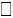  Аллергия жоқ (Нет аллергии)


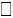  (Есть аллергия на): _______________________________________________________ аллергия бар.


      (қандай дәрі-дәрмекке, тағамға аллергия барын көрсету) (указать
      на какие лекарства, продукты есть аллергия)
      9. Дәрігердің ұсыныстарын бұзу, режімді сақтамау (Я понимаю, что нарушение врачебных
      рекомендаций, несоблюдение режима),
      _____________________________________________________________________________________
      (медицина ұйымының атауы) (наименование медицинской организации) 
      сондай-ақ денсаулықтың жағдайы туралы ақпаратты жасыру жергілікті, жалпы асқынуларға және
      қолайсыз жағдайларға әкелуі мүмкін екенін түсінемін (а также сокрытие информации о состоянии
      здоровья может привести к местным и общим осложнениям и другим неблагоприятным
      последствиям). 
      10. Денсаулығыма қауіп келтіретін күтпеген асқынулар мен жағдайлар пайда болғанда, ол туралы
      маған хабарлаумен тексеріп-қарау, емдеу жоспарының тәсілін өзгертуге, сондай-ақ оны орындаудан
      бас тартуға келісім беремін (В случае возникновения во время обследования и лечения
      непредвиденных осложнений и состояний, угрожающих моему здоровью, даю согласие на
      изменение тактики, плана обследования, лечения, включая отказ от его выполнения, с
      последующим информированием меня об этом). 
      11. Денсаулық сақтаудың электрондық ақпараттық ресурстарын қалыптастыру мен пайдалану
      мақсатында пациент туралы кейіптенген мәліметтерді ұсынуға ерікті келісім беремін (Я даю
      добровольное согласие на предоставление сведений персонифицированного характера о пациенте с
      целью формирования и использования электронных информационных ресурсов здравоохранения). 
      12. Менің (баланың, туыстың) денсаулық жағдайы, өткізілетін тексеріп-қарау мен емдеу, олардың
      нәтижелері туралы кез келген ақпаратты мына адамдарға хабарлауға рұқсат беремін (Любую
      информацию о состоянии моего (ребенка, родственника) здоровья, проводимом обследовании и
      лечении, их результатах я разрешаю сообщать следующим лицам):
      13. Егер пациенттің жасы 18-ден төмен болса, жоғарыда аталған телефондар бойынша жоғарыда
      аталған адамдардан мен болмаған жағдайда жоғары қауіпті емдеу және диагностикалық
      манипуляциялар жасауға қосымша келісім алуға рұқсат беремін (Если пациент младше 18 лет, даю
      разрешение получать дополнительные согласия на проведение лечебных и диагностических
      манипуляций высокого риска при моем отсутствии у вышеуказанных лиц по вышеуказанным
      телефонам): ИӘ (ДА) /ЖОҚ (НЕТ).
      Мен осы құжаттың барлық тармақтарымен таныстым және олармен келісемін (Я ознакомлен(а) со
      всеми пунктами настоящего документа и согласен(а) с ними). 
      Қолы (Подпись): ________ Мерзімі (Дата): ____/____/201 ж. (г.) Уақыты (Время): ___с.(час) ___мин. 
      Егер пациенттің туысы/ қамқоршысы/ заңды өкілі толтырса (Если заполнил родственник/опекун /
      законный представитель пациента): 
      Т.А.Ә. (Ф.И.О.): ________________Туыстық жақындығы (Степень родства): _______________
      Дәрігер (Врач): _________________________ ___________ ____/____/201 ж. (г.) ___с. (час)___мин. 
      Тегі (фамилия)                  қолы (подпись) мерзімі (дата) уақыты (время) Физиотерапия бөлімшесінде (Бөлмесінде) емделуші науқастың картасы Карта больного, лечащегося в физиотерапевтическом отделении (Кабинете)
      ___________________________________________________________________________________
      Стационарлық (амбул.) науқастың картасының (Карта стационарного (амбулаторного) больного)) № 
      Емдеуші дәрігер (Лечащий врач)________________________________________________________
      Тегі, аты, әкесінің аты (болған жағдайда)/ Фамилия, имя, отчество (при наличии)_______________
      Туған күні (Дата рождения)_____________________
      Жынысы: ер, әйел (Пол: мужской, женский) (керекті астын сызыңыз) (нужное подчеркнуть)
      Науқас қай бөлімшеден (бөлмеден) жіберілді (Из какого отделения (кабинета) направлен больной)
      ___________________________________________________________________________________
      Диагнозы __________________________________________________________________________
      науқас физиотерапияға қандай ауруының салдарынан жіберілді,керекті астын сызыңыз.
      (нужное подчеркнуть заболевание, по поводу которого больной
      направлен на физиотерапию)
      ___________________________________________________________________________________
      Науқастың шағымы (Жалобы больного)_________________________________________________
      ___________________________________________________________________________________
      ___________________________________________________________________________________
      Ауру анамнезі (Анамнез заболевания)___________________________________________________
      ___________________________________________________________________________________
      ___________________________________________________________________________________
      Өмір анамнезі (Анамнез жизни)________________________________________________________
      ___________________________________________________________________________________
      ___________________________________________________________________________________
      Емшараның жүргізілу орны: бөлме, таңу бөлмесі, үйінде (керегін астын сызыңыз) (Место
      проведения процедуры: кабинет, перевязочная, на дому (нужное подчеркнуть))
      Физиотерапиядан басқа тағайындалған емдеу түрлері (оның ішінде дәрі-дәрмекпен) (Виды
      лечения, назначенные помимо физиотерапии (в том числе и медикаментозные))________________
      ___________________________________________________________________________________
      ___________________________________________________________________________________
      ___________________________________________________________________________________
      ___________________________________________________________________________________
      Эпикриз:____________________________________________________________________________
      ___________________________________________________________________________________
      ___________________________________________________________________________________
      ___________________________________________________________________________________
      Физиотерапевт – дәрігер (Врач-физиотерапевт)___________________________________________ Емдік дене шынықтыру бөлмесінде емделушінің картасы  Карта лечащегося в кабинете лечебной физкультуры
      1.Тегі, аты, әкесінің аты (болған жағдайда)/Фамилия, имя, отчество (при наличии) ______________
      ___________________________________________________________________________________
      2. Туған күні (Дата рождения)__________________________________
      3. Жынысы: ер, әйел (керекті астын сызыңыз) (Пол: мужской, женский, (нужное подчеркнуть)
      4.Науқасты жіберген бөлімше (Отделение, направившее больного) __________________________
      5.Негізгі клиникалық диагнозы (Основной клинический диагноз) ____________________________
      ___________________________________________________________________________________
      6.Науқас қандай ауру салдарынан ЕДШБ-не жіберілді (Заболевание, по поводу, которого больной
      направлен на ЛФК) ___________________________________________________________________
      7.Науқастың шағымы (Жалобы больного) ________________________________________________
      ___________________________________________________________________________________
      8.Функциялық сынамалар: (Функциональные пробы):
      9.Антропометриялық деректері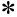  (Антропометрические данные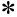 )


      Ескертпе: кеудені өлшеу, спирометрия өкпе сырқаттары болғанда жүргізіледі. Динамометрия,
      буындар бойынша қозғалыс көлемін өлшеу артриттер болғанда жүргізіледі.
      Примечание: измерение грудной клетки, спирометрия проводится при заболеваниях легких.
      Динамометрия, измерение объема движений по суставам проводится при артритах.
      10. Буындар бойынша қозғалыс көлемін өлшеу (Измерение объема движения по суставам)
      11.Емдік дене шынықтыру дәрігерінің тағайындалымдары (Назначения врача Лечебная физическая культура)
      ________________________________________________________________________________________
      ________________________________________________________________________________________
      ________________________________________________________________________________________
      ________________________________________________________________________________________
      ________________________________________________________________________________________
      ________________________________________________________________________________________
      ________________________________________________________________________________________
      ________________________________________________________________________________________
      ________________________________________________________________________________________
      ________________________________________________________________________________________
      12. Емдік дене шынықтыру нұсқаушысының белгілері (Отметки инструктора Лечебная
      физическая культура) ____________________________________________________________________
      _______________________________________________________________________________________
      _______________________________________________________________________________________
      _______________________________________________________________________________________
      _______________________________________________________________________________________
      Емдік дене шынықтыру емшараларының нәтижелерін есепке алу (Учет результатов процедур
      Лечебная физическая культура)
      Дәрігердің қорытындысы (Заключение врача)
      ___________________________________________________________________________________
      ___________________________________________________________________________________
      Дәрігердіңқолы (Подпись врача)________________________________________________________
      Тегі, аты, әкесінің аты (Фамилия, имя, отчество) __________________________________________
      Дәрігер – ЕДШБ (Врач –ЛФК)__________________________________________________________
      ЕДШ
      Лист ЛФК
      Қозғалу саласы (Двигательная сфера) ___________________________________________________
      ___________________________________________________________________________________
      ___________________________________________________________________________________
      ___________________________________________________________________________________
      ___________________________________________________________________________________
      Гониометр деректері (Данные гониометра) _______________________________________________
      ___________________________________________________________________________________
      ___________________________________________________________________________________
      ___________________________________________________________________________________
      ___________________________________________________________________________________
      Тағайындалымдар (Назначения): _______________________________________________________
      ___________________________________________________________________________________
      ___________________________________________________________________________________
      ___________________________________________________________________________________
      ___________________________________________________________________________________
      ___________________________________________________________________________________
      Дәрігер (Врач): ______________________________________________________________________
      Емдеу нәтижесі (Результаты лечения): __________________________________________________
      ___________________________________________________________________________________
      ___________________________________________________________________________________
      ___________________________________________________________________________________
      ___________________________________________________________________________________
      ___________________________________________________________________________________
      Гониометр деректері (Данные гониометра): ______________________________________________
      ___________________________________________________________________________________
      ___________________________________________________________________________________
      ___________________________________________________________________________________
      ___________________________________________________________________________________
      №____________нысанға жапсырма парақ (Вкладной лист к форме №___________)
      Тірек-қозғалыс аппараты бұзылған науқастың картасы 
      (Карта больного с нарушением опорно-двигательного аппарата) Экстракорпоралдық гемотүзету бөлмесі Плазмаферез картасы Карта плазмафереза Кабинет экстракорпоральной гемокоррекции
      20__жыл (год) "_____" ________________
      Науқастың Т.А.Ә. (болған жағдайда)/Ф.И.О. (при наличии) больного___________________________
      Туған күні (Дата рождения) ______________Жынысы (Пол) ___________Салмағы (Вес) ___________
      ӘАОЖ коды (Код КАТО): _____________ЖСН/ИИН_________________________________________
      Үйінің мекенжайы (Домашний адрес) _____________________________________________________
      Телефоны__________Жұмыс орны (Место работы) __________________________________________
      Диагнозы____________________________________________________________________________
      Иммундық түзету, ретүзету, детоксикация мақсатымен плазмаферез курсына көрсетім бар (с целью
      иммунокоррекции, рекоррекции, детоксикации показан курс плазмафереза)
      Операция жүргізуге пациенттің келісімі алынды (Согласие пациента (ки) на проведение операции
      получено)
      Тамырға жету (Сосудистый доступ)_______________________________________________________
      Инфузиялық-трансфузиялық терапия ((Инфузионно-трансфузионная терапия) __________________
      _____________________________________________________________________________________
      _____________________________________________________________________________________
      Гепариндеу (Гепаринизация) ___________________________________________________________
      _____________________________________________________________________________________ Операцияның хаттамасы Протокол операции
      Қосымша орындалды (Дополнительно выполнено):__________________________________________
      _____________________________________________________________________________________
      _____________________________________________________________________________________
      _____________________________________________________________________________________
      Курс бойынша плазманың жалпы эксфузиясы (Общая эксфузия плазмы) (мл) за курс _____________
      Жалпы плазма алмастыру (Общее плазмозамещение)_______________________________________
      Ұсынымдар (Рекомендации) ____________________________________________________________
      _____________________________________________________________________________________
      Дәрігер (Врач) _________________________________________________________________________
      Т.А.Ә. (болған жағдайда)/Ф.И.О. (при наличии)
      Қолы (Подпись)________________________ Экстракорпоралдық гемотүзету бөлмесі плазманы сүзгілеу картасы Карта плазмофильтрации Кабинет экстракорпоральной гемокоррекции
      №_________
      Гемосорбция (Гемосорбции)
      Күні (Дата) 20__жылғы (года) "____"__________
      Науқастың Т.А.Ә. (болған жағдайда)/ Ф.И.О. (при наличии) больного: __________________________
      Туған күні (Дата рождения) ____________, Жынысы (пол)___________, Салмағы (вес)_____________
      ЖСН/ИИН____________________________
      Диагнозы:____________________________________________________________________________
      _____________________________________________________________________________________
      Гемосорбентті өңдеу (Обработка гемосорбента) ____________________________________________
      Плазманы сүзгілеу ____________________________________________________________________
      Операцияның басталуы (Начало операции) ________________________________________________
      Операцияның аяқталуы (Конец операции) _________________________________________________
      Тамырға жету (Сосудистый доступ) ______________________________________________________
      Премедикация ________________________________________________________________________
      Инфузиялық-трансфузиялық терапия (Инфузионно-трансфузионная терапия):__________________
      _____________________________________________________________________________________
      Гепариндеу (Гепаринизация): ___________________________________________________________
      Масса айырбастағыш құрылғы (Массообменное устройство) _________________________________
      көлем (объем) ______________________________________
      Перфузия жылдамдығы (Скорость перфузии) _________мл., АҚ көлемі (объем ЦК) ____________мл
      есептік (расчетный)
      Операция кезінде науқасқа енгізілді (Во время операции больному введено):____________________
      _____________________________________________________________________________________
      Операция кезіндегі науқастың жағдайы (Во время операции состояние больного):
      _____________________________________________________________________________________
      _____________________________________________________________________________________
      _____________________________________________________________________________________
      ОВҚ (ЦВД)_______________; АҚҚ (АД)________________; ЖЖС(ЧСС)_______________________
      Асқынулары (Осложнения)_____________________________________________________________
      _____________________________________________________________________________________
      Не істелді (Что сделано)________________________________________________________________
      _____________________________________________________________________________________
      _____________________________________________________________________________________
      Дәрігер (Врач)________________________________________________________________________
      Операциялық мейіргер (Операционная медсестра) __________________________________________ Экстракорпоралдық гемотүзету бөлмесі (қанның ультракүлгін сәулеленуі, қанның лазерлік сәулеленуі) картасы карта (ультрафиолетового облучения крови, лазерного облучения крови) Кабинет экстракорпоральной гемокоррекции
      20__ жылға (года) "_____" ______________күні (дата) 
      Науқастың Т.А.Ә. (болған жағдайда)/Ф.И.О. (при наличии) больного __________________________
      Туған күні (Дата рождения) _______________Жынысы (Пол) ________Салмағы (Вес) ____________
      ӘАОЖ коды (Код КАТО): __________ ЖСН/ИИН____________________________
      Үйінің мекенжайы (Домашний адрес) ____________________________________________________
      Телефоны __________Жұмыс орны (Место работы) ________________________________________
      Диагнозы____________________________________________________________________________
      _____________________________________________________________________________________
      Иммундық түзету, ретүзету, детоксикация мақсатымен ҚУКСС (ҚЛС) (ЛОК (УФО)) курсына
      көрсетім бар (С целью имуннокоррекции, рекоррекции, детоксикации показан курс УФОК (ЛОК))
      қан нөмірі (крови номер) ____________. Операция жүргізуге пациенттің келісімі алынды (Согласие
      пациента (ки) на проведение операции получено)
      Қанды фотомодификациялау уақыты (Время фотомодификации крови) __________минуты (секунды)
      Қанды лазермен сәулелеу (Лазерное облучение крови):
      Қуаты (Мощность) ___________Вт (кВт), толқынның ұзындығы (длина волны) _________________
      Қанды ультракүлгін сәулемен сәулелеу (Ультрафиолетовое облучение крови): қуаты (мощность) 8
      Вт, толқынның ұзындығы (длина волны) __________________________________________________ Қанды фотомодификациялау операциясының хаттамасы: Протокол операции фотомодификации крови:
      Операция кезінде вена арқылы немесе экстракорпоралды қосымша енгізілді (Во время операции
      дополнительно введено внутривенно или экстракорпорально):
      _____________________________________________________________________________________
      _____________________________________________________________________________________
      _____________________________________________________________________________________
      Дәрігер (Врач) ______________________________________________ Қолы (Подпись) ___________
      Т.А.Ә. (болған жағдайда)/Ф.И.О. (при наличии) Инерефлексотерапия бөлмесінде емделуші науқастың процедураларын есептеу картасы Карта учета процедур больного, лечащегося в кабинете иглорефлексотерапии
      Тегі, аты, әкесінің аты ((болған жағдайда)/Фамилия, имя, отчество (при наличии) ________________
      Сырқатнама № (№ истории болезни)______________________________________________________
      ЖСН/ИИН________________________
      Туған күні (Дата рождения) _____________________________________________________________
      Емдеуші дәрігер (Лечащий врач)_________________________________________________________
      Емдеу мерзімі (срок лечения с)________________ ___бастап (по)_____________ 20_ жылға (года) дейін
      ДИАГНОЗЫ: негізгі ауруы (ДИАГНОЗ: основного заболевания) ______________________________
      _____________________________________________________________________________________
      қосалқы ауруы (сопутствующего заболевания)_____________________________________________
      _____________________________________________________________________________________
      Асқыну (Осложнение)_________________________________________________________________
      Шағымы: қысқаша анамнез, объективті зерттеулер деректері, бұрын қабылдаған емі және оның
      тиімділігі (Жалобы: краткий анамнез, данные объективного исследования, принятое ранее лечение
      и его эффективность)
      _____________________________________________________________________________________
      _____________________________________________________________________________________
      _____________________________________________________________________________________
      _____________________________________________________________________________________
      _____________________________________________________________________________________
      _____________________________________________________________________________________
      _____________________________________________________________________________________
      _____________________________________________________________________________________
      _____________________________________________________________________________________
      _____________________________________________________________________________________
      _____________________________________________________________________________________
      _____________________________________________________________________________________
      _____________________________________________________________________________________
      _____________________________________________________________________________________
      _____________________________________________________________________________________
      Емдеу курсы: (Курс лечения): _____________ Барлығы (Всего)___________процедуралар (процедур)
      Барлығы (Всего)__________________нүктелер (точек)
      Емдеудің нәтижелері айтарлықтай жақсарды, жақсарды, өзгеріссіз, нашарлады) (Результаты лечения:
      значительное улучшение, улучшение, без перемен, ухудшение) _______________________________
      _____________________________________________________________________________________
      Дәрігер (Врач)________________________________ Гемодиализ емшараларын есепке алу картасы/карта учета процедур гемодиализа
      Науқасты бақылайтын медициналық ұйым/Медицинская организация, наблюдающая больного
      _____________________________________________________________________________________
      01. ЖСН/ИНН ____|____|____|____|____|____|____|____|____|____|____|____|
      02. Медициналық тiркеу нөмiрi (Регистрационный медицинский номер)
      |____|____|____|____|____|____|____|____|____|____|
      03.Тегі/Фамилия________________аты/имя_________________ әкесінің аты/отчество_____________
      04. Туған күні/Дата рождения: _______/________/_______ (кк/аа/жжжж)/(дд/мм/гггг) 05.
      Жынысы/Пол: 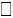  ер/мужской; 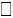  әйел/женский 


      06. Ұлты/Национальность ____________________________ 
      07. Әлеуметтік мәртебесі/Социальный статус: 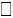  қызметші/служащий; 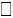  жұмысшы/рабочий; 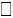  ауыл


      шаруашылығының жұмысшысы (работник сельского хозяйства), 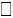  зейнеткер/пенсионер; 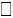 
      оқушы/учащийся; 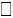  үй шаруасындағы әйел/домохозяйка; 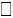  жеке еңбекпен айналысатын тұлға/лицо,


      занятое индивидуальным трудом; 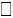  дін қызметкері/служитель культа; 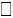  жұмыссыз/безработный; 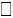 
      өзге/иное.
      08. Тұрақты мекенжайы/Адрес постоянного места жительства: пошталық индекс/почтовый индекс
      ___________, обл. _______________________________, аудан/р-он __________________, елді
      мекен/населенный пункт ___________________, көше/улица____________________________, үй/дом
      № ______, пәтер/кв. №________, тел._____________
      09. Тұрғын/Житель: 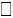  қалалық/города; 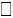  ауылдық/села 


      10. Жеңiлдiк алушылар санаты/Категория льготности: 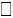  ҰОСҚ/УВОВ; 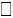  ҰОСМ/ИВОВ; 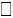 
      интернационалист жауынгер/воин-интернационалист; 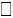  өзге/иное


      11. Мүгедектік тобы/Группа инвалидности: 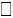  жоқ/нет; 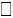  I топ/гр.; 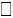  II топ/гр.; 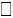  III топ/гр.


      12. Науқасты жолдаған ұйымның атауы/Название организации, направившей больного
      _____________________________________________________________________________________
      13. Негізгі диагноз/Основной диагноз ____________________________________________________
      __________________________________________________________10-АХЖ шифры/шифр МКБ-10
      14. Фондық аурулар/Фоновые заболевания: ____________________ 10-АХЖ шифры/шифр МКБ-10 
      _________________________________________________________ 10-АХЖ шифры/шифр МКБ-10 
      _________________________________________________________ 10-АХЖ шифры/шифр МКБ-10 
      _________________________________________________________ 10-АХЖ шифры/шифр МКБ-10 
      _________________________________________________________ 10-АХЖ шифры/шифр МКБ-10 
      _________________________________________________________ 10-АХЖ шифры/шифр МКБ-10 
      15. Гемодиализ емін бастау күні/Дата начала лечения гемодиализом: күні/число _______ айы/месяц
      ____ жылы/год _____
      16. Аталған мекемеде гемодиализ емін бастау күні/Дата начала лечения гемодиализом в данном
      учреждении: 
      күні/число _______ айы/месяц ______ жылы/год ______
      17. Аталған мекемеде гемодиализ емін тоқтату күні/ Дата прекращения лечения гемодиализом в
      данном учреждении: күні/число _______ айы/месяц ______ жылы/год ______
      18. Гемодиализ емін тоқтату себебі/Причина прекращения лечения гемодиализом: 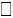  трансплантация


      жасауға ауыстыру/перевод на трансплантацию; 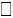  басқа гемодиализ бөлімшесіне ауыстыру/перевод в


      другое отделение гемодиализа; 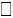  көшу/выезд; 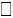  қайтыс болу/смерть 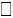  өзге/прочее


      01. Тегі/Фамилия____________________________________аты/имя______________________________
      Әкесінің аты/отчество(болған жағдайда/при наличии)_________________________________
      02. Өткізу мерзімі/Дата проведения: ______/_____/________ кк/ аа/ жжжж (дд / мм / гггг) 
      03. Басталуы (уақыты)/Начало (время) ____:_____ 
      04. Аяқталуы (уақыты)/Окончание (время) _____:________
      05. Гемодиализ № ______________ Аппарат № ___________
      06. Диализатор үлгісі: ағыны төмен, ағыны жоғары/Тип диализатора: низко поточный, высоко
      поточный 
      Көлемі/размер __________м2, өндіруші/производитель __________________, 
      07. Гемодиализ: бикарбонатты/бикарбонатный 
      08. Ультрасүзгілеу бейіні/Профиль ультрафильтрации: 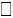  ОУФ (ИУФ); 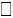  УФ 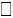  Na


      09. Тамыр арқылы жету әдісі/Сосудистый доступ): 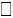  A-V фистула; 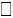  протез; 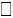  катетер (уақытша,


      тұрақты) (временный, постоянный)
      10. Антикоагулянт: 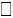  гепарин; 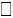  клексан; 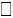  фраксипарин 


      10.1 мөлшер/доза __________БІРЛІК/ЕД 
      10.2 тәсілі/способ 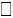  жалпы (общая); 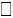  мөлшерлі (дозированная); 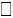  өңірлік (региональная)


      11. Қанағым жылдамдығы/Скорость кровотока _______мл/мин. Диализат ағынының
      жылдамдығы/Скорость потока диализата ________мл/мин 
      12. ГД белгіленген уақыты/Назначенное время ГД _____ сағат (ч.) ГД тиімді уақыты/Эффективное
      время ГД _____сағат (ч.)
      13. Құрғақ салмағы/Сухой вес _____, 
      12.1 ГД дейінгі салмақ/вес до ГД ________, 
      12.2 ГД кейінгі салмақ/вес после ГД __________, 
      12.3 ультрасүзгілеу/ультрафильтрация ___________ 
      14. Артериялық қысым/Артериальное давление:
      15. Дәрілік препараттар/Лекарственные препараты
      16. Техникалық асқынулар/Технические осложнения
      _____________________________________________________________________________________
      17. Емдеуші дәрігердің Т.А.Ә. (болған жағдайда)/Ф.И.О. (при наличии) лечащего врача:
      _____________________________________________________________________________________
      18. ГД мейіргерінің Т.А.Ә. (болған жағдайда)/Ф.И.О. (при наличии) медсестры ГД: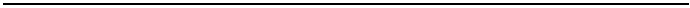  ГБО сеанстарын есепке алу картасы карта учета сеансов ГБО
      Т.А.Ә. (болған жағдайда) /Ф.И.О. (при наличии)____________________________________________
      Туған күні (Дата рождения)________________________ Жасы (Возраст) ______
      Жұмыс орны (Место работы) ___________________________________________________________
      ӘАОЖ коды (Код КАТО)_____________________________ ЖСН/ИИН________________________
      Үйінің мекенжайы (Домашний адрес) ____________________________________________________
      Кім жіберді (Кем направлен) ____________________________________________________________
      Негізгі диагнозы (Основной диагноз) _____________________________________________________
      _____________________________________________________________________________________
      Қосалқы диагнозы (Диагноз сопутствующий) ______________________________________________
      _____________________________________________________________________________________
      ГБО-ға көрсеткіштер (Показания к ГБО) __________________________________________________
      _____________________________________________________________________________________
      Емдеу басталған күн (Дата начала лечения) ________________________________________________
      Емдеу аяқталған күн (Дата окончания лечения) ____________________
      ГБО сеанстарының саны (Количество сеансов ГБО) _________________
      ГБО курстарының саны (Количество курсов ГБО) ____________________
      Эпикриз (тиімділігі, аяқталуы, ГБО ерешелектері) (Эпикриз (эффективность, исход, особенности
      ГБО)) _______________________________________________________________________________
      _____________________________________________________________________________________
      _____________________________________________________________________________________
      _____________________________________________________________________________________
      Асқынулар (Осложнения)_______________________________________________________________
      02 улану (02 Интоксикация) _____________________________________________________________
      Дәрігер (Врач)_________________________________________________________________________
      Меңгеруші (Заведующий)_______________________________________________________________ Экстракорпоралдық гемокоррекцияның картасы Карта экстракорпоральной гемокоррекции
      Күні (Дата) 20___жылғы (года) "____"_____________ 
      Науқастың Т.А.Ә. (болған жағдайда)/ Ф.И.О. (при наличии) больного: _________________________
      _____________________________________________________________________________________
      ЖСН/ИИН____________________________
      Туған күні (Дата рождения) _____________Жынысы (Пол) _________Салмағы (Вес) _____________
      Диагнозы: ___________________________________________________________________________
      Өңделетін плазманың көлемі (Объем обрабатываемой плазмы)_____________________________мл
      Гепариндеу (Гепаринизация) ______________________; НЭХО (NaCIO) _______________________
      __________________температурада криопреципитаттау (криопреципитация при температуре) 
      20___жылдан (года) "___" __________бастап (с), 20__ жылға (года) "__" ____дейін (по).
      20__ жылғы (года) "____" __________________ерітілді (разморожена), супернатант преципитаттан
      стерильді бөлініп алынды, гемосорбентті колонка арқылы перфузияланды (супернатант стерильно
      отделен от преципитата, перфузирован через колонку с гемосорбентом)
      _____________________________________________________________________________________
      Колонканың көлемі (Объем колонки):____________________________________________________
      Реинфузия үшін плазмосорбциядан кейінгі науқас плазмасының көлемі (Объем плазмы больного
      после плазмосорбции для реинфузии) ____________________________________________________
      Асқынулар (Осложнения) ______________________________________________________________
      _____________________________________________________________________________________
      Перфузия жылдамдығы (Скорость перфузии) __________мл, АҚ көлемі (объем ЦК) ___________мл
      есептік (расчетный)
      Не жасалды (Что сделано)______________________________________________________________
      _____________________________________________________________________________________
      _____________________________________________________________________________________
      _____________________________________________________________________________________
      Дәрігер (Врач) _________________________________________________
      Қолы (Подпись)__________________
      М.О. (болған жағдайда)
      М.П. (при наличии) 
      Операциялық мейірбике (Операционная медсестра) ____________________ Эхокардиографиялық тексеру Картасы Карта эхокардиографического обследования 20__жылғы (года) "____" ______________ 
      _____________________________________________________________________________________
      Клиникалық диагнозы (Клинический диагноз)_____________________________________________
      Тегi, аты, әкесiнiң аты (болған жағдайда)/Фамилия, имя, отчество (при наличии)__________________
      _____________________________________________________________________________________
      ЖСН/ИИН____________________________
      Туған күні (Дата рождения) _____________________________________________________________
      Жасы (Возраст)___________Салмағы (Вес)___________Дене аумағы (Поверхность тела)__________
      Митраль қақпақшасы (Митральный клапан)_______________________________________________
      _____________________________________________________________________________________
      _____________________________________________________________________________________
      Қолқаның негiздемесі (Основание аорты)_________________________________________________
      Қолқа қақпақшасы (Аортальный клапан)__________________________________________________
      Үшжармалы қақпақша (Трикуспидальный клапан)__________________________________________
      Өкпе артериясы (Легочная артерия)______________________________________________________
      Өкпе артериясының қақпақшасы (Клапан легочной артерии)_________________________________
      Сол жақ жүрекше. Диастола кезiндегi өлшемi (Левое предсердие. Размер в
      диастолу)_____________________________________________________________________________
      _____________________________________________________________________________________
      Систола кезiндегi өлшемi (Размер в систолу)_______________________________________________
      Оң жақ жүрек қарыншасы. Қуыстың диастола кезiндегi өлшемi (Правый желудочек. Размер 
      полости в диастолу)____________________________________________________________________
      Систола кезiндегi өлшемi (Размер в систолу)_______________________________________________
      Сол жақ жүрек қарыншасы. Қуыстың диастола соңындағы өлшемi (Левый желудочек. Конечно 
      диастолический размер полости) ________________________________________________________
      Қуыстың систола соңындағы өлшемi (Конечно-систолический размер полости)___________________
      Диастола көлемi (Диастолический объем)_________________________________________________
      Систола көлемi (Систолический объем)_______________ Соғу көлемi (Ударный объем)__________
      Аластау фракциясы (Фракция изгнания)__________________________________________________
      Диастола кезiндегi артқы қабырғаның қалыңдығы (Толщина задней стенки в диастолу)____________
      Систола кезiндегi (В систолу)___________________________________________________________
      Сол жақ жүрек қарыншасының аластау уақыты (Время изгнания левого желудочка)______________
      Қарынша аралық қалқа (Межжелудочковая перегородка)____________________________________
      Жүрекқап сарысуының болуы (Наличие перикардиального выпота)___________________________
      Эхокардиограмманың қосымша ерекшелiктерi
      (Дополнительные особенности эхокардиограммы)
      ____________________________________________________________________________________
      ____________________________________________________________________________________
      ____________________________________________________________________________________
      _____________________________________________________________________________________
      Сегменттер бойынша жергілікті жиырылғыштығы (Локальная сократимость по сегментам):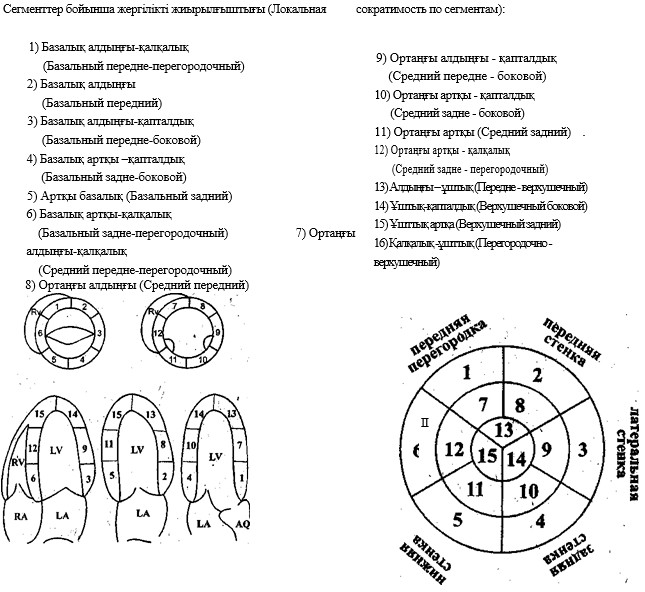 
      Қорытынды (Заключение)
      _____________________________________________________________________________________
      _____________________________________________________________________________________
      _____________________________________________________________________________________
      _____________________________________________________________________________________
      _____________________________________________________________________________________
      Дәрiгердiң қолы (Подпись врача)____________________________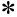  Ескертпе (Примечание):


      II. Алдыңғы қалқа – передняя перегородка 
      Алдыңғы қабырға – передняя стенка 
      Төменгі қабырға – нижня стенка 
      Артқы қабырға – задняя стенка
      Бүйірлік қабырға – латеральная стенка 
      Қуық асты безін тік ішек арқылы саусақпен зерттеу / Пальцевое ректальное исследование
      предстательной железы
      № ____________                                    20____жыл (год) "____" ________________
      Т.А.Ә. (болған жағдайда)/Ф.И.О. (при наличии)____________________________________________
      _____________________________________________________________________________________
      ЖСН/ИИН____________________________________________________________________________
      Туған күні (Дата рождения) _____________________________________________________________
      Кім жіберді (Кем направлен)____________________________________________________________
      Алдын ала қойылған диагнозы (Диагноз предварительный)__________________________________
      Жалпы ПЕА деңгейі (Уровень общего ПСА) _________нг/мл;
      Қуықасты безінің денсаулық индексі (Индекс здоровья простаты) PHI _______ 
      Тік ішек арқылы саусақпен зерттеу деректері
      Данные пальцевого ректального исследования
      Белгілеу керек (Необходимое нужное подчеркнуть):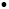  түйіндер (узлы) тығыз (плотные)/тығыз емес (неплотные),


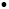  түйіндер (узлы) біреу (единичные)/көп (множественные),


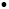  түйіндер (узлы) қуық безінің бір қапталында (в одной из долей предстательной железы) /


      қуық безінің түгел ұлғайуы (увеличение всей железы),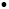  Қуық безі консистенциясы (консистенция предстательной железы)


      жумсақ(мягкая)/қиыршықты(каменистая),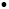  Қуық безі шекаралары (границы предстательной железы) анық(четкие)/анық емес(нечеткие)


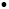  Қуық безі сырты (поверхность предстательной железы) тегіс( ровная) / тегіс емес(бугристая)


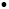  Қуық безінің жоғарғы шекаралары саусаққа (верхняя граница предстательной железы для пальца)


      қол жетімді (доступна)/қол жетімді емес(недоступна) Жүрек қызметінің фазалық талдау (поликардиография) Фазовый анализ сердечной деятельности (поликардиография)
      Дәрігер (Врач)________________________________________________________________________
      Т.А.Ә. (болған жағдайда)/Ф.И.О. (при наличии)
      қолы (подпись)___________________ Велоэргометриялық зерттеу хаттамасы Протокол велоэргометрического исследования
      Т.А.Ә. (болған жағдайда)/Ф.И.О.(при наличии)_______________________________________________
      Туған күні_________________________________ жасы___________________ жынысы_____________
      (Дата рождения) (возраст) (пол)
      ЖСН/ИИН______________________________________________________________________________
      Зерттелген күні____________________ бөлімшесі_____________________________________________
      (Дата исследования) (отделение)
      Сырқатнама №__________________________________________________________________________
      (№ истории болезни)
      Диагнозы______________________________________________________________________________
      (Диагноз)
      Коронарография_________________________________________________________________________
      (Коронарография)
      ДП: Макс ЧСС х Макс САД 
      ____________________ = ш. б. оттектегі мұқтаждылығы (потребность в кислороде)
      100
      Жүктеме келесі себептермен тоқтатылды _________________________________________________
      (Нагрузка прекращена в связи)
      _____________________________________________________________________________________
      _____________________________________________________________________________________
      _____________________________________________________________________________________
      Қалпына келу кезеңі___________________________________________________________________
      (Период восстановления)
      _____________________________________________________________________________________
      _____________________________________________________________________________________
      _____________________________________________________________________________________
      _____________________________________________________________________________________
      _____________________________________________________________________________________
      Қорытынды__________________________________________________________________________
      (Заключение)
      _____________________________________________________________________________________
      _____________________________________________________________________________________
      Дәрігер(Врач)______________________________________
      Қолы (Подпись)________________________________ Емшек бездерін зерттеу хаттамасы Протокол исследования грудных желез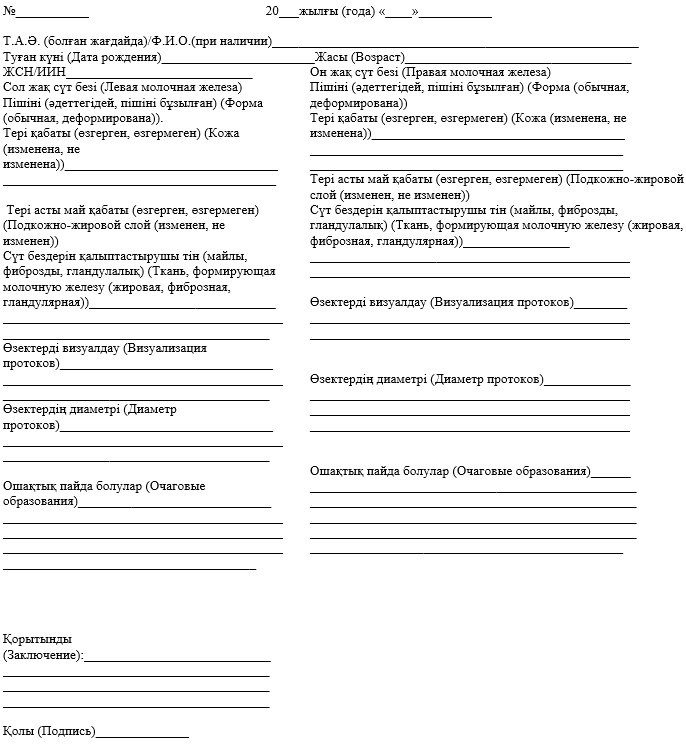  Телемедициналық консультация өткізу
Хаттамасы Протокол
проведения телемедицинской консультации №____________ 20___ жылғы (года) "____"________________ 
      Пациенттің тегі, аты, әкесінің аты, ЖСН (фамилия, имя, отчество пациента, ИИН)
      _____________________________________________________________________________________
      Туған күні (Дата рождения) _____________________________ ЖСН/ИИН______________________
      медициналық картасының № (№медицинской карты) _______________________________________
      Жолдаманың нөмірі (Номер направления) _________________________________________________
      Телемединалық консультацияға жіберілген жолдаманың күні (Дата выдачи направления на
      телемедицинскую консультацию) _______________________________________________________
      Пациенттің келген күні (Дата обращения пациента) _________________________________________
      Өтінімнің нөмірі (Номер заявки) _________________________________________________________
      Өтінім берілген күн (Дата подачи заявки) _________________________________________________
      Тегі, аты, әкесінің аты (болған жағдайда), өтінімді жасаған дәрігердің мамандығы/Ф.И.О. (при наличии), специальность врача подавшего заявку)__________________________________________
      Өтінімді жасаған дәрігердің медициналық ұйымы (Медицинская организация врача подавшего
      заявку)______________________________________________________________________________
      Алдын ала қойылган диагноз (Предварительный диагноз) ___________________________________
      _____________________________________________________________________________________
      АХЖ-10 (МКБ-10)
      Жоспарланған қызметтер (Планируемые услуги (тарификатор))
      Консультанттың өтінімді қарау күні (Дата рассмотрения заявки консультантом) _________________
      Дәрігер-консультанттың медициналық ұйымы (Медицинская
      организация врача-консультанта)_________________________________________________________
      Тегі, аты, әкесінің аты (болған жағдайда), дәрігер-консультанттың мамандығы/Ф.И.О. (при
      наличии), специальность врача-консультанта)_____________________________________________
      Өтінімдіқарау нәтижелері (Результаты рассмотрения заявки)_________________________________
      Бас тарту себептері (Причина отказа)
      _____________________________________________________________________________________
      _____________________________________________________________________________________
      Телемедициналық консультацияны өткізу күні мен уақыты (Дата и время проведения
      телемедицинской консультации)_________________________________________
      Консультанттың ұйғарымы (Заключение консультанта)
      _____________________________________________________________________________________
      _____________________________________________________________________________________
      _____________________________________________________________________________________
      Тіркелген медициналық құжаттар (Прикрепленные медицинские документы) Жүктіліктің 1 триместріндегі ультрадыбыстық зерттеудің хаттамасы (Протокол ультразвукового исследования в 1 триместре беременности)
      20 __ жыл (год) "___" ______ Зерттеу (исследования) N ___________
      Зерттеу ______________________________________________ аппаратында жүргізілді 
      (Исследование проведено на аппарате)
      Пациенттің Т.А.Ә. (болған жағдайда)/Ф.И.О. беременной (при наличии)_______________________
      жасы (возраст) ___________________ 
      Соңғы етеккір келген күн (Последняя менструация)_________________________________________
      Жүктіліктің І-ші триместріндегі (10-14 апта) ультрадыбыстық зерттеудің хаттамасы (протокол
      ультразвукового обследования в I триместре беременности (10 - 14 недель)
      Жүктілік мерзімі (Срок беременности) _________ апта (недель)_________ күн (день)
      Босанудың болжамды күні (Предполагаемая дата родов) 20 __ жыл (год) "___" _________ 
      Зерттеу түрі: трансабдоминалдық, трансвагиналдық (керекті астын сызыңыз)
      (Вид исследования: трансабдоминальный, трансвагинальный (нужное подчеркнуть))
      Жатыр қуысында (В полости матки визуализируется)______________ ұрық көрінеді (плод)
      Сегізкөз-бел өлшемі _____ мм, етеккір мерзіміне сәйкес, сәйкес емес (КТР соответствует, не
      соответствует менструальному сроку)
      Ұрықтың жүрек соғысының жиілігі (частота сердечных сокращений плода) _________ 1 минуттағы
      соғуы (ударов в 1 минуту) 
      Жаға кеңістігінің қалыңдығы (Толщина воротникового пространства) ____мм
      Ұрықтың мұрын сүйектерінің ұзындығы (Длина носовых костей плода) ____________мм
      Ұрықтың анатомиясы (Анатомия плода)
      Бассүйек күмбезінің сүйектері (Кости свода черепа)_________________________________________
      "Көбелек" ("Бабочка")_____________________ Асқазан (Желудок)___________________________
      Алдыңғы іш қуысы (Передняя брюшная стенка)____________________________________________
      Қуық (Мочевой пузырь)________________________________________________________________
      Омыртқа (Позвоночник)________________________________________________________________
      Аяқ-қолдары (Конечности)__________________________
      Сарыуыз қабының орталық ішкі диаметрі (СВД желточного мешка)____________ мм
      Хорионның ерекше орналасуы: жатырдың алдыңғы, артқы, оң, сол қабырғалары, түбі, ішкі аңқа
      жанында (керекті астын сызыңыз)
      (Преимущественная локализация хориона: передняя, задняя, правая, левая, боковая стенка, дно
      матки, область внутреннего зева) (нужное подчеркнуть)
      Хорион құрылымы: өзгермеген, өзгерген (Структура хориона: не изменена, изменена (нужное
      подчеркнуть))
      Жатыр қосалқыларының ерекшеліктері (Особенности придатков
      матки):________________________________________
      _____________________________________________________________________________________
      Жатыр құрылысының ерекшеліктері (Особенности строения матки):___________________________
      _____________________________________________________________________________________
      Қарау: қанағаттанарлық, қиын (Визуализация: удовлетворительная, затруднена)
      Ерекшеліктері (Особенности):___________________________________________________________
      _____________________________________________________________________________________
      Ұйғарым (Заключение):________________________________________________________________
      _____________________________________________________________________________________
      _____________________________________________________________________________________
      Ұсыныстар (Рекомендации):____________________________________________________________
      _____________________________________________________________________________________
      _____________________________________________________________________________________
      Ультрадыбыстық бақылау (Ультразвуковой контроль в) ____________ аптада (недель)
      Дәрігердің Т.А.Ә. (болған жағдайда)/Ф.И.О. врача (при наличии)________________ қолы (подпись) Жүктіліктің 2 және 3 триместріндегі ультрадыбыстық зерттеудің хаттамасы (Протокол ультразвукового исследования во 2 и 3 триместрах беременности)
      20 __ жыл (год) "___" ______ Зерттеу (исследования) N ___________
      Зерттеу ___________________________ аппаратында жүргізілді (исследование проведено на аппарате)
      Пациенттің Т.А.Ә. (болған жағдайда)/Ф.И.О. беременной (при наличии)_________________________
      ___ жасы (возраст) ___________ лет
      Соңғы етеккір келген күн (Последняя менструация)___________________________
      Жүктілік мерзімі (Срок беременности) _________ апта (неделя)_________ күн (день)
      Басымен/жамбасымен ______жатқан тірі ұрық(тар) бар (керекті астын сызыңыз)
      Имеется живой(ые) плод(ы) в головном/тазовом предлежании (нужное подчеркнуть)
      Фетометрия:
      Бастың бипариеталдық өлшемі _______ мм            Бас шеңберінің өлшемі ____ мм
      Бипариетальный размер головы                        Окружность головы 
      Маңдай-шүйде өлшемі ____________ мм                  Іш шеңберінің өлшемі __ мм
      Лобно-затылочный размер Диаметр/окружность живота 
      Жамбас сүйегінің ұзындығы: сол _______ мм            оң ________ мм
      Длина бедренной кости:      левой                        правой 
      Тізе сүйегінің ұзындығы: сол __________ мм            оң ________ мм
      Длина кости голени:            левой                        правой 
      Иық сүйегінің ұзындығы: сол ________ мм            оң ________ мм
      Длина плечевой кости:      левой                        правой 
      Білек сүйектерінің ұзындығы:сол _____ мм            оң ________ мм
      Длина костей предплечья: левой правой 
      Ұрықтың ұзындығы: _______ аптаға сәйкес
      Размеры плода: соответствуют неделям
      Пропорционалды емес және жүктілік мерзімін анықтауға мүмкіндік бермейді
      (непропорциональны и не позволяют судить о сроке беременности) 
      Ұрық анатомиясы (анатомия плода):
      Мидың бүйірлік қарыншалары ____________            Мишық _____________________
      Боковые желудочки мозга Мозжечок
      Үлкен цистерна ____________________                  Көз шарасы _________________
      Большая цистерна                                    Глазницы 
      Беттік құрылым: бейін _________                        Өкпе _______________________
      Лицевые структуры:                                    бейін Легкие
      Мұрын-ерін үштігі _____________                  Асқазан _____________________
      Носогубной треугольник                              Желудок 
      Омыртқа _____________________                        Қуық _____________________
      Позвоночник                                          Мочевой пузырь
      4-камералық жүрек кескіні _____________            Өт қабы ____________________
      4-камерный срез сердца                              Желчный пузырь 
      3 қантамырлық арқылы жүрек кескіні _________
      Срез сердца через 3 сосуда 
      Ішектер (Кишечник) _______________
      Бүйрек (Почки) __________________
      Алдынғы құрсақ қабырғасына кіндіктің бекуі ___________
      Место прикрепления пуповины к передней брюшной стенке
      Бала жолдасы, кіндік, қағанақ суы (плацента, пуповина, околоплодные воды):
      Бала жолдасы жатырдың алдыңғы, артқы қабырғасында орналасқан, көбірек оң/ сол, түбінде ____ см
      ішкі ернеуден жоғары, ішкі ернеудің аймаймағы (керекті астын сызыңыз).
      (Плацента расположена по передней, задней стенке матки, больше справа/слева, в дне на___ см выше
      внутреннего зева, область внутреннего зева) (нужное подчеркнуть).
      Бала жолдасының калыңдығы: қалыпты, ____ мм – ге дейін кішірейген, үлкейген (керекті астын
      сызыңыз)
      Толщина плаценты: ____ мм - нормальная, уменьшена, увеличена (нужное подчеркнуть).
      Бала жолдасының құрылымы _______ Жетілу дәрежелері _____, жүктіліктің мерзіміне сәйкес/ сәйкес
      емес(керекті астын сызыңыз)
      Структура плаценты_________________.Степень зрелости соответствует/не соответствует (нужное
      подчеркнуть) сроку беременности.
      Қағанақ суының мөлшері: қалыпты, көпсулылық/су аздық (керекті астын сызыңыз)
      (Количество околоплодных вод: нормальное, многоводие/маловодие) (нужное подчеркнуть).
      Амниотикалық суықтықтың индексі __________ сантиметров
      Индекс амниотической жидкости
      Кіндік бауының ___________ қан тамыры бар. Пуповина имеет ____________ сосуда
      Туа біткен даму ақаулары: деректер анықталмады (керекті астын сызыңыз)
      Врожденные пороки развития: данных не обнаружено (нужное подчеркнуть).
      Анықталды _________________________________________________________________
      Обнаружены
      Жатырдың мойны және қабырғасы: құрылымының ерекшеліктері
      Шейка и стенки матки: особенности строения
      Аналық безінің аймағы ______________________________________________________________
      Область придатков
      Қарау: қанағаттанарлық, қиын (керекті астын сызыңыз)
      Визуализация: удовлетворительная/затруднена (нужное подчеркнуть).
      Ұйғарым: __________________________________________________________________________
      Заключение: 
      Дәрігердің Т.А.Ә. (болған жағдайда) ___________________ қолы ____________________________
      Ф.И.О. врача (при наличии)                              подпись ӨаЭФЗ -өңеш арқылы электрофизиологиялық зерттеу 
Хаттамасы Протокол 
ЧпЭФИ – чрезпищеводного электрофизиологического исследования №_______________
      Күні (Дата) "____"________________20___ жылғы (года).
      Т.А.Ә. (болған жағдайда) /Ф.И.О. (при наличии) ______________________________________________
      ЖСН/ИИН____________________________
      Туған күні (Дата рождения) ___________________Дене салмағы (Масса тела)______________кг.
      Диагнозы (Диагноз): _____________________________________________________________________
      _______________________________________________________________________________________
      Кім жіберді (Кем направлен)_______________________________________________________________
      ӨаЭФЗ параметрлер: 9,5 мс импульсінің ұзақтығы, деңгейлі амплитуда (Параметры ЧпЭС:
      длительность импульса 9,5 мс; амплитуда пороговая)_______________________в,
      қалыпты (рабочая)_______________в, эл-дтің қойылу тереңдігі (глубина установки эл-да)_______см.
      4.ЖИА-ын диагностикалауға арналған жүктеме тесті (Нагрузочный тест для диагностики ИБС):
      5.Асқынулар (Осложнения):
      Қорытынды (Заключение):________________________________________________________________
      _______________________________________________________________________________________
      _______________________________________________________________________________________
      _______________________________________________________________________________________
      _______________________________________________________________________________________
      _______________________________________________________________________________________
      _______________________________________________________________________________________
      _______________________________________________________________________________________
      Нұсқаулар (Рекомендации):_______________________________________________________________
      _______________________________________________________________________________________
      _______________________________________________________________________________________
      _______________________________________________________________________________________
      _______________________________________________________________________________________
      _______________________________________________________________________________________
      _______________________________________________________________________________________
      _______________________________________________________________________________________
      Дәрігер (Врач):_____________ ________________________ қолы (подпись)_______________________ Реография
      20___ жылғы (года) “____”________________ 
      Сырқатнама (амбулаториялық картасы) №________ (№ истории болезни (амбулаторной карты)
      ________________________________________________________________________бөлім (отделение)
      Т.А.Ә. (болған жағдайда)/Ф.И.О (при наличии)_______________________________________________
      Туған күні (Дата рождения) _______________________________________________________________
      ЖСН/ИИН____________________________
      Диагнозы ______________________________________________________________________________
      _______________________________________________________________________________________
      QREЛ_____________________________ Е жүйе. (сис.) _______________________
      Е жылдам (Е быст). ______________________RR____________________________
      Баяу Е (Е медл) _____________________ИНМ ____________________________
      Е макс. ____________________________Аg|Fd______________________________
      Шығарылу Е (Е изгн). _______________________УО_________________________
      __________________________________ Рg
      __________________________________ МОК
      Қорытынды:
      Заключение:
      _______________________________________________________________________________________
      _______________________________________________________________________________________
      _______________________________________________________________________________________
      Дәрігер (Врач)__________________________________________________________________________
      Т.А.Ә. (болған жағдайда) /Ф.И.О. (при наличии)
      Қолы (Подпись)_________________ Спирография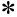 
      20__ жыл "_____" ____________
      Амбулаториялық картаның № /№ _____________амбулаторной карты 
      Медициналық картаның № / № ___________ медицинской карты
      Бөлімше (Отделение)__________________
      Тегі, аты, әкесінің аты (болған жағдайда) /Фамилия, имя,отчество (при наличии)___________________
      Жынысы (Пол)_______________
      Туған күні (Дата рождения)__________________
      ӨӨК (ЖЕЛ)________________
      ӨЖЖШ (МВЛ) ________________
      ӨЖӨК (ФЖЕЛ) ________________
      О2 ПК (КИ О2) ________________
      ФКК 1 (ОФВ 1) ________________
      Тиффно индексі: (ФКК 1/ӨӨК) (Индекс Тиффно: ОФВ 1/ЖЕЛ) ________________
      ПСВ ________________
      Зерттеу жүргізілгенге дейінгі 24 ішінде пациент қабылдаған дәрілік препараттар (Принятые пациентом
      медикаментозные препараты за 24 часа до обследования)
      _______________________________________________________________________________________
      _______________________________________________________________________________________
      Реверсивтік тестілеуден кейін (После реверсивного теста) ________________
      ФКК 1 (ОФВ 1) ________________
      Тиффно индексі: ФКК 1/ӨӨК (Индекс Тиффно: ОФВ 1/ЖЕЛ) ________________
      Қорытынды/Заключение
      _______________________________________________________________________________________
      _______________________________________________________________________________________
      _______________________________________________________________________________________
      _______________________________________________________________________________________
      _______________________________________________________________________________________
      _______________________________________________________________________________________
      _______________________________________________________________________________________
      _______________________________________________________________________________________
      _______________________________________________________________________________________
      _______________________________________________________________________________________
      _______________________________________________________________________________________
      _______________________________________________________________________________________
      Дәрігер (Врач)__________________________________________________________________________
      Т.А.Ә. (болған жағдайда)/Ф.И.О. (при наличии)
      Қолы (Подпись)______________________________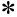  Қоса берілген "Көлем-уақыт" және "ағын-көлем" өзектеріндегі тыныс алу (демді ішке тарту


      - шығару) үдерісінің графикалық көрінісінсіз жарамсыз 
      (Недействительна без приложенного графического отображения процесса дыхания (вдоха и
      выдоха) в осях "объем-время" и поток-объем") Жүкті әйелді ультрадыбыстық зерттеу Ультразвуковое исследование беременной
      №________ 20__жылғы (года) "___" __________
      Т.А.Ә. (болған жағдайда)/Ф.И.О. (при наличии)_______________________________________________
      Туған күні (Дата рождения) _______________________________________________________________
      ЖСН/ИИН____________________________
      Кім жіберді (Кем направлен)_______________________________________________________________
      Алдын ала қойылған диагнозы (Диагноз предварительный)_____________________________________
      Зерттеу деректері 
      Данные исследования
      Жағдайы (Положение)____________________________________________________________________
      Алдында жатқан (Предлежит)_____________________________________________________________
      Позициясы (Позиция)__________________________________БПР_____________________________
      ____________мм______________апта (недель)
      Кеудесі (Грудь)_________________________________мм
      Іш қуысының диаметрі (Диаметр брюшной полости)____________________________мм.
      Саны (Бедро)________________________________________мм_____________апта (недель)
      Ұрықтың ағзасы (Органы плода): миы (мозг)_________________________________________________
      Жүрегі (Сердце)_________________________________________________________________________
      Бауыры (Печень)________________________________________________________________________
      Іш қуысы (Брюшная полость)______________________________________________________________
      Ұрықтың жүрек қызметі (Сердечная деятельность) плода______________________________________
      Ұрықтың қимылдық белсенділігі (Двигательная активность плода)______________________________
      Бала жолдасының орнығуы (Локализация плаценты)__________________________________________
      Бала жолдасының төменгі шеті (Нижний край плаценты на)__________см. ая (лоно), ішкі аңқа
      деңгейінен биік (выше уровня лона, внутреннего зева)
      Бала жолдасының қалыңдығы (Толщина плаценты) _________________________________см.
      Бала жолдасының құрылымы (Структура плаценты)___________________________________________
      Ұрық маңы суларының мөлшері (Количество околоплодных вод)________________________________
      Қорытынды мен нұсқаулар (Заключения и рекомендации):_____________________________________
      _______________________________________________________________________________________
      _______________________________________________________________________________________
      _______________________________________________________________________________________
      _______________________________________________________________________________________
      _______________________________________________________________________________________
      _______________________________________________________________________________________
      _______________________________________________________________________________________
      Дәрігер (Врач)_______________________________________________Қолы (Подпись) _____________ Ультрадыбыстық тексеру (жатыр, жатыр мойыны, аналық без) Ультразвуковое исследование (матки, шейки матки, яичника)
      №________________                              20__жылғы (года) "_____" __________ 
      Т.А.Ә. (болған жағдайда)/Ф.И.О. (при наличии) ______________________________________________
      Туған күні (Дата рождения)______ _________________________________________________________
      Кім жіберді (Кем направлен)_______________________________________________________________
      Алдын ала қойылған диагнозы (Диагноз предварительный)_____________________________________
      Зерттеу деректері
      Данные исследования
      Жатыр ортаңғы жағдайда ауытқыған: (Матка в срединном положении отклонена): артқа, алдыға, оңға,
      солға (кзади, кпереди, вправо, влево)________________________________________________________
      _______________________________________________________________________________________
      Контурлары (Контуры): айқын, айқын емес, тегіс, тегіс емес (четкие, нечеткие, ровные, неровные).
      Өлшемдері (Размеры): ұзындығы (длина)_______мм, алғы-арқы (передне-задний) ______мм,
      көлденеңі (ширина) ________мм
      Жатырдың құрылымы (Структура матки)____________________________________________________
      _______________________________________________________________________________________
      _______________________________________________________________________________________
      _______________________________________________________________________________________
      _______________________________________________________________________________________
      Қуыс пішіні бұзылған, бұзылмаған (Полость деформирована, не деформирована) __________________
      _______________________________________________________________________________________
      М-эхо ________________мм. Етеккір циклының күні (День менструального цикла) ________________
      _______________________________________________________________________________________
      Эндометрий жаңғырығы (Отражение от эндометрия): орташа, бәсеңдеген, күшейген (среднее,
      снижено, усилено)
      Жатыр мойнының өлшемдері (Размеры шейки матки: длина) ________мм, алғы-артқы (передне-
      задний)______мм, көлденеңі (ширина)____________мм
      Құрылымы (Структура) __________________________________________________________________
      Жатыр мойнының өзегі (Цервикальный канал) _______________________________________________
      Оң жақ аналық без (Правый яичник): өлшемдері (размеры) __________________мм, құрылымы
      (структура)_____________________________________________________________________________
      _______________________________________________________________________________________
      _______________________________________________________________________________________
      Сол жақ аналық без (Левый яичник): өлшемдері (размеры) __________________мм, құрылымы
      (структура)_____________________________________________________________________________
      _______________________________________________________________________________________
      _______________________________________________________________________________________
      Ерекшеліктері (Особенности) _____________________________________________________________
      _______________________________________________________________________________________
      _______________________________________________________________________________________
      Қорытынды, нұсқаулар (Заключение, рекомендации)
      _______________________________________________________________________________________
      _______________________________________________________________________________________
      _______________________________________________________________________________________
      _______________________________________________________________________________________
      Дәрігер (Врач) __________________________________________ Қолы (Подпись):______________ Қуықты ультрадыбыстық зертеу Ультразвуковое исследование мочевого пузыря № ______
      20___жылғы (года) "______" ______________________
      Т.А.Ә. (болған жағдайда)/ Ф.И.О. (при наличии)____________________________________________
      Туған күні (Дата рождения)______________________________
      Жынысы (Пол)______________________________
      Кім жіберді (Кем направлен)____________________________________________________________
      Алдын ала қойылған диагнозы (Диагноз) предварительный__________________________________
      Зертеу деректері
      Данные исследования
      Пішіні: овал, үшбұрыш тәрізді (Форма: овала, треугольника)_________________________________
      Өлшемдері (Размеры)__________________________________________________________________
      Орналасуы (Положение)________________________________________________________________
      Контуры: тегіс, тегіс емес, айқын, айқын емес, (Контур: ровный, неровный, четкий, нечеткий) 
      Қабырғасының қалындығы (Толщина стенки)_______см
      Ішіндегі зат: гомогенді, гомогенді емес, тұнба (Содержимое: гомогенное, негомогенное, осадок)
      Конкременттер (Конкременты) __________________________________________________________
      _____________________________________________________________________________________
      _____________________________________________________________________________________
      _____________________________________________________________________________________
      Ошақтық пайда болулар (Очаговые образования)___________________________________________
      _____________________________________________________________________________________
      _____________________________________________________________________________________
      Қорытынды (Заключение):
      _____________________________________________________________________________________
      _____________________________________________________________________________________
      _____________________________________________________________________________________
      _____________________________________________________________________________________
      _____________________________________________________________________________________
      _____________________________________________________________________________________
      _____________________________________________________________________________________
      _____________________________________________________________________________________
      _____________________________________________________________________________________
      _____________________________________________________________________________________
      Дәрiгер (Врач)_ Т.А.Ә. (болған жағдайда)(Ф.И.О. (при наличии))      қолы (подпись)____________ Ішперде қуысын, бүйректерді, бүйрекбезді және ішперде артындағы кеңістікті (бауыр, өтқалта, ұйқыбез, көкбауыр, бүйректер, бүйрекбездер, зәрағар, ішперде аортасы және оның тармақтары, төменгі қуыс вена және оның ағыны) ультрадыбыстық зерттеу Ультразвуковое исследование органов брюшной полости, почек, надпочечников и забрюшинного пространства (печень, желчный пузырь, поджелудочная железа, селезенка, почки, надпочечники, мочеточники, брюшная аорта и ее ветви, нижняя полая вена и ее притоки)
      №____________ 20____ жылғы (года) "_____" _________________
      Тегі, аты, әкесінің аты(болған жағдайда) (Фамилия, имя, отчество(при наличии)) ________________
      ЖСН/ИИН____________________________
      Туған күні (Дата рождения)_________________________(Жынысы) Пол_______________________
      Кім жіберді (Кем направлен)____________________________________________________________
      Алдын ала қойылған диагнозы (Диагноз предварительный)__________________________________
      Зерттеу деректері Данные исследования
      1. Бауыр (Печень) оң бөлігі, биіктігі (правая доля высота) ________ см қалындығы
      (толщина)_________см
      сол бөлігі, биіктігі (левая доля высота) ___________см қалындығы (толщина)________см
      Бауырдың контуры (Контуры печени)____________________________________________________
      Жаңғырықтық құрылымы (Эхоструктура)_________________________________________________
      Жаңғырықтық тығыздығы (Эхоплотность)________________________________________________
      Бауыріші өт жолдары (Внутрипеченочные желчные пртоки)_________________________________
      Қақпақша тамыр (Портальная вена)______________________________________________________
      2.Өтқалтасы (Желчный пузырь)__________________________________________________________
      Пішіні (Форма)_____________________________Өлшемдері (Размеры)________________________
      Қаптың қабырғасы (Стенка пузыря)______________________________________________________
      Қаптың қуысында (В полости
      пузыря)________________________________________________________________ Жалпы өт жолы
      (Общий желчный проток)_______________________________________________________________
      3. Ұйқыбезі (Поджелудочная железа) _____________________________________________________
      Басының өлшемдері (Размеры головки)__ (N 1,8 – 2,6), денесі (тела)__(N0,6 – 1,6), құйрығы
      (хвост)___(N 1,6 – 2,0)
      Бездің контурлары (Контуры железа)_____________________________________________________
      Жаңғырықтық құрылымы (Эхоструктура)_________________________________________________
      Жаңғырықтық тығыздығы (Эхоплотность)________________________________________________
      Вирсунг өзегі (Вирсунгов проток)________________________________________________________
      Көкбауыр венасы (Селезеночная вена)____________________________________________________
      Оның диаметрі (Ее диаметр)____________________________________________________________
      4. Көкбауыр (Селезенка)________________________________________________________________
      Көкбауыр ауданы (Площадь селзенки)_______________ (N 40 ш.см. артық емес(не более 40 кв. см.))
      Көкбауыр контуры (Контур селезенки)____________________________________________________
      Жаңғырықтық құрылымы (Эхоструктура)_________________________________________________
      Жаңғырықтық тығыздығы (Эхоплотность)________________________________________________
      5. Бүйректер (Почки)___________________________________________________________________
      Оң бүйректің өлшемдері (Правая почка размером)__________________________________________
      Ұлпасының қалыңдығы (Толщина паренхимы)_____________________________________________
      Тостақшалар-түбекше жүйесі (Чашечно-лоханочная система)________________________________
      Сол бүйректің өлшемдері (Левая почка размером)__________________________________________
      Ұлпасының қалыңдығы (Толщина паренхимы)_____________________________________________
      Тостақшалар-түбекше жүйесі (Чашечно-лоханочная система)________________________________
      6. Бүйрекбездер (Надпочечники): Оң бүйрекбезі (Правый надпочечник)________________________
      Сол бүйрекбезі (Левый надпочечник) ____________________________________________________
      7. Төменгі қуыс вена және оның ағыны (Нижняя полая вена и ее притоки) ______________________
      8. Ішперде аортасы және оның тармақтары (Брюшная аорта и ее ветви)_________________________
      УДЗ бойынша қосымша ерекшеліктері (Дополнительные особенности по УЗИ)__________________
      _____________________________________________________________________________________
      Қорытынды (Заключение):______________________________________________________________
      Дәрiгер (Врач)_ Т.А.Ә. (болған жағдайда)(Ф.И.О. (при наличии)) қолы (подпись)____________ Қуық асты безін ультрадыбыстық зерттеу Ультразвуковое исследование предстательной железы
      № ____________                              20____жыл (год) "____"_________________
      Тегі, аты, әкесінің аты(болған жағдайда) (Фамилия, имя, отчество(при его наличии))
      ______________________________________________________________________________________
      ЖСН/ИИН____________________________
      Туған күні (Дата рождения) ______________________________________________________________
      Кім жіберді (Кем направлен)_____________________________________________________________
      Алдын ала қойылған диагнозы (Диагноз предварительный)____________________________________
      Зерттеу деректері
      Данные исследования
      Пішіні: үшбұрышты, жарты ай пішінді (Форма: треугольника, полулунная)_____________________
      Қаптамасы: байқалады, байқалмайды, үзік (Капсула: прослеживается, не прослеживается,
      прерывистая) __________________________________________________________________________
      Өлшемдері (Размеры)_____________________________________________________________________________
      Контуры: тегіс, тегіс емес, айқын, айқын емес (Контур: ровный, неровный, четкий,
      нечеткий)______________________
      Ішкі бөлігінің құрылымы: гиперэхогенді, гипоэхогенді (Структура внутренней части:
      гиперэхогенная, гипоэхогенная)
      Сыртқы бөлігінің құрылымы: орта эхогенді, гипоэхогенді, гиперэхогенді (Структура наружной
      части: средней эхогенности, гипоэхогенная,
      гиперэхогенная)________________________________________________________________________
      Ошақтық пайда болулар (Очаговые образования)____________________________________________
      ______________________________________________________________________________________
      ______________________________________________________________________________________
      ______________________________________________________________________________________
      ______________________________________________________________________________________
      Қорытынды (Заключение):
      ______________________________________________________________________________________
      ______________________________________________________________________________________
      ______________________________________________________________________________________
      ______________________________________________________________________________________
      ______________________________________________________________________________________
      ______________________________________________________________________________________
      ______________________________________________________________________________________
      ______________________________________________________________________________________
      ______________________________________________________________________________________
      ______________________________________________________________________________________
      ______________________________________________________________________________________
      ______________________________________________________________________________________
      Дәрiгер (Врач)_________________________________________________________________________
      Т.А.Ә. (болған жағдайда)(Ф.И.О. (при наличии))      қолы (подпись)____________ Қалқанша безді ультрадыбыстық зерттеу Ультразвуковое исследование щитовидной железы 
      № ______                        20__ жыл (год) "____"_______________
      Тегі, аты, әкесінің аты(болған жағдайда) (Фамилия, имя, отчество(при наличии)) _________________
      ЖСН/ИИН____________________________
      Туған күні (Дата рождения)____________Жасы (Возраст)_____________Пол (Жынысы)___________
      Кім жіберді (Кем направлен)_____________________________________________________________
      Алдын ала қойылған диагнозы (Диагноз предварительный)____________________________________
      Зерттеу деректері
      Данные исследования 
      Контурлары (Контуры) __________________________________________________________________
      Серпімділігі (Эластичность)______________________________________________________________
      Пішіні (Форма)_____________ _________Мойнақ (Перешеек)_________________________________
      Оң жақ бөлігі (Правая доля)______________________________________________________________
      ______________________________________________________________________________________
      ______________________________________________________________________________________
      ______________________________________________________________________________________
      ______________________________________________________________________________________
      ______________________________________________________________________________________
      ______________________________________________________________________________________
      Сол жақ бөлігі (Левая доля) ______________________________________________________________
      ______________________________________________________________________________________
      ______________________________________________________________________________________
      ______________________________________________________________________________________
      ______________________________________________________________________________________
      Қорытынды (Заключение) _______________________________________________________________
      ______________________________________________________________________________________
      ______________________________________________________________________________________
      ______________________________________________________________________________________
      ______________________________________________________________________________________
      ______________________________________________________________________________________
      ______________________________________________________________________________________
      ______________________________________________________________________________________
      ______________________________________________________________________________________
      Дәрiгер (Врач)_________________________________________________________________________
      Т.А.Ә. (болған жағдайда)/Ф.И.О. (при наличии)            қолы (подпись)______________ Перифериялық қан тамырларын функциялық зерттеу Функциональное исследование периферических сосудов
      Тегі, аты, әкесінің аты (болған жағдайда)/Фамилия, имя, отчество(при наличии) ____________________
      Туған күні (Дата рождения)_________________________________________
      ЖСН/ИИН____________________________
      Диагнозы________________________________________________________________________________
      ________________________________________________________________________________________
      ________________________________________________________________________________________
      Зерттеу күні (Дата исследования): 20___ жылғы (года) "____"_________________
      1.Реография
      2.Көлемдік сфигмография (Объемная сфигмография)
      3.Капилляроскопия
      Зерттеу орны, жалпы көрінуі, негізгі түсі, капиллярлық тордың қоюлығы, орналасуы және капиллярлар
      пішіні. Анастомоздар, субкапиллярлық өрімдер. Қан жүруі. 
      (Место исследования, общая видимость, фон, густота капиллярной сети, расположение и форма
      капилляров. Анастомозы, субкапиллярные сплетения. Ток крови)
      ҚОРЫТЫНДЫ (ЗАКЛЮЧЕНИЕ):___________________________________________________________
      ________________________________________________________________________________________
      ________________________________________________________________________________________
      Дәрігердің қолы (Подпись врача)______________ Электрокардиограмма №
      Тегі, аты, әкесінің аты (болған жағдайда)/Фамилия, имя, отчество(при наличии)
      ________________________________________________________________________________________
      ЖСН/ИИН____________________________
      Ұлты (Национальность)______________________ Туған күні (Дата рождения) _____________________
      Жынысы (Пол)_________________________Салмағы (Вес)____________Бойы (Рост)________________
      АҚҚ (АД)_______________________________________________________________________________
      ӘАОЖ коды (Код КАТО): __________
      Үйінің мекенжайы (Домашний адрес)________________________________________________________
      Жұмыс орны (мекенжайы) Место работы (адрес)_______________________________________________
      ________________________________________________________________________________________
      Бөлімше, учаске (Отделение, участок)________________________________________________________
      Сырқатнама немесе амбулаториялық картасының № (№ истории болезни или амбулаторной
      карты)_____________
      Зерттеу күні (Дата исследования)____________________________________________________________
      Диагнозы _______________________________________________________________________________
      ________________________________________________________________________________________
      Р – Q = сек.
      Q R S = сек.
      QRST (Q – T) = ceк. 
      R – R= сек.
      RI : RII:RIII=
      RaVF:SaVF=
      ЖСС (ЧСС)=
      Патологиялық тістердің сипаттамасы (Описание патологических зубцов):________________________
      ________________________________________________________________________________________
      ________________________________________________________________________________________
      ________________________________________________________________________________________
      ________________________________________________________________________________________
      Қорытынды (Заключение):_________________________________________________________________
      Ырғақ (Ритм)_____________________________________________________________________________
      ЖЭО (ЭОС)______________________________________________________________________________
      Гипертрофия_____________________________________________________________________________
      Коронарлық патология (Коронарная патология)_______________________________________________
      Блокадалар (Блокады)_____________________________________________________________________
      Басқа өзгерістер (Другие изменения)_________________________________________________________
      Дәрiгер (Врач)________________________________________________________
      Т.А.Ә. (болған жағдайда)/Ф.И.О. (при наличии)
      қолы (подпись)_____________ Электроэнцефалография
      20____ жыл (год) "___"____________
      Тегі, аты, әкесінің аты
      (болған жағдайда)/Фамилия, имя, отчество (при наличии) _______________________________________
      ________________________________________________________________________________________
      Жасы (Возраст)____________________ ЖСН/ИИН____________________________
      Диагнозы________________________________________________________________________________
      ________________________________________________________________________________________
      ЭЭГ негізгі түсі (Фоновая ЭЭГ) _____________________________________________________________
      ________________________________________________________________________________________
      ________________________________________________________________________________________
      ________________________________________________________________________________________
      ________________________________________________________________________________________
      ________________________________________________________________________________________
      Фотостимуляция__________________________________________________________________________
      ________________________________________________________________________________________
      ________________________________________________________________________________________
      Гипервентиляция_________________________________________________________________________
      ________________________________________________________________________________________
      Қорытынды (Заключение):
      ________________________________________________________________________________________
      ________________________________________________________________________________________
      ________________________________________________________________________________________
      ________________________________________________________________________________________
      ________________________________________________________________________________________
      ________________________________________________________________________________________
      Дәрiгер (Врач)____________________________________________________________________________
      Т.А.Ә. (болған жағдайда)/Ф.И.О. (при наличии)
      қолы (подпись)_____________ Эхоэнцефалография
      20_____ жылғы (года) "_____"_______
      Сырқатнама немесе амбулаториялық картаның № (Истории болезни или амбулаторной карты)________
      Тегi, аты, әкесiнiң аты(болған жағдайда) (Фамилия, имя, отчество(при наличии))____________________
      _____________________________________________________________Жынысы (Пол)______________
      Туған күні (Дата рождения) __________________ ЖСН/ИИН____________________________________
      Мидың орта құрылымдарының ауытқуы (бар, жоқ) (Смещение срединных структур мозга (есть, нет)
      Тм = Т
      III қарынша (III желудочек): енi (ширина)_____________________________мм
      Солқылдауы (Пульсация)            күшейген (усилена) 1/3            2/3            М – жаңғырық (эхо)
      күшеймеген (не усилена)
      ширыққан (напряжена)
      ширықпаған (не напряжена)
      М – жаңғырықтың пiшiнi өзгерген, өзгермеген (М-эхо деформирован, не изменен)
      Қосымша импульстар бар, жоқ (дополнительные импульсы есть, нет)
      Амплитудасы орташа, жоғары, төмен (Средней, высокой, низкой амплитуды)
      Бiрлi – жарым, қалыпты мөлшерде, көп санды (Единичные, умеренные, большое количество) 
      Қорытынды (Заключение)__________________________________________________________________
      ________________________________________________________________________________________
      Белгiлерi бар, жоқ (Признаки да, нет)_________________________________________________________
      Әлсiз, қалыпты, көрнекi (Слабо, умеренно, значительно выраженные)
      Дәрігердің Т.А.Ә. (болған жағдайда), қолы (Ф.И.О. (при наличии) и подпись врача) 
      Примечание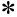 : при необходимости использовать вкладные листы

 Күндізгі стационар (емхана, аурухана), үйдегі стационар науқасының картасы (керектісінің астын сызыңыз) Карта больного дневного стационара (поликлиники, больницы), стационара на дому (нужное подчеркнуть) 
      1. Тегі/Фамилия________________________________Аты/Имя___________________________________
      Әкесiнiң аты (болған жағдайда)/Отчество (при его наличии)_____________________________________
      2. Туған күнi (Дата рождения) /_____/______/_________/ 
      кк/аа/жжжж (дд/мм/гггг)
      3. Жынысы (Пол):ер (муж) -1, әйел (жен)-2
      4. Ұлты (Национальность) ____________________
      5. Тұрғыны (Житель): қаланың (города) – 1, ауылдың (села) – 2
      6.ЖСН (ИИН) ____|____|____|____|____|____|____|____|____|____|____|____|
      7. Медициналық тiркеу нөмiрi|____|____|____|____|____|____|____|____|____|____|____|____|
      (Регистрационный медицинский номер)
      8. ӘАОЖ коды (Код КАТО)____________________
      9. Тұрғылықты мекенжайы (Место жительства)________________________________________________
      елi, облысы, әкiмшiлiк ауданы (страна, область, административный район)
      ________________________________________________________________________________________
      елдi мекен, көше, үй, пәтер (населенный пункт, улица, дом, кв.)
      10. Әлеуметтік мәртебесі (Социальный статус): 1 - қызметкер (служащий), 2 - жұмыскер (рабочий), 3 –
      ауыл шаруашылығының жұмысшысы (работник сельского хозяйства), 4 - зейнеткер (пенсионер), 5 –
      оқушы (учащийся), 11 - үй шаруасындағы әйел (домохозяйка), 7 – жеке еңбекпен айналысатын тұлға
      (лицо, занят.индивид.трудом), 8- табынушы (служитель культа), 9 - жұмыссыз (безработный), 10 –
      басқалар (прочее).
      11. Жеңілдік категориясы (Категория льготности):ҰОСМ (ИВОВ) – 1, ҰОСҚ (УВОВ)– 2,
      интернационалист-жауынгер (воин-интернационалист) – 3, бала күнiнен мүгедек (инвалид детства) – 4,
      ауруы бойынша мүгедек (инвалид по заболеванию) – 5, сәуле әсерiн алған адам (лица, подвергшиеся
      радиации) – 6, ҰОСҚ теңестiрiлген адамдар ( лица, приравненные к УВОВ) – 7, әскерге шақырылушы
      (призывник) – 8, еңбек мүгедегі (инвалид труда) - 9; қоныс аударушылар (переселенцы) – 10; басқалар
      (прочее) – 99.
      12. Бекiтiлген МҰ-ның коды мен аты (Код и название МО прикрепления)                       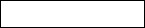 
      ________________________________________________________________________________________
      13. Осы ауру салдарынан биылғы жылы күндізгі стационарға жатуы (Проходил лечение в дневном
      стационаре в данном году по поводу данного заболевания): бiрiншi рет (впервые) – 1, қайталап
      (повторно) – 2
      15. Емді бастаған күнi (Дата начала лечения ) ______/______/______ 
      кк/аа/жж (дд/мм/гг) 
      16. Емді аяқтаған (қайтыс болған) күнi (Дата окончания лечения (смерти)______/______/______ 
       кк/аа/жж (дд/мм/гг) 
      17. Өткiзген күндерi (Проведено дней) ________________ 
      18. МЭХ (МЭП) №____________________________
      19. Диагностикалық зерттеулер
      Диагностические исследования
      ЭКГ ____________________________________________________________________________________
      Эндоскопиялық зерттеу ___________________________________________________________________
      (Эндоскопическое исследование) ___________________________________________________________
      Ультрадыбыстық зерттеу __________________________________________________________________
      (Ультразвуковое исследование) 
      Ro – скопия (графия) ______________________________________________________________________
      Зерханалық зерттеулер ____________________________________________________________________
      (Лабораторные исследования) 
      Шағымы (Жалобы) _______________________________________________________________________
      ________________________________________________________________________________________
      ________________________________________________________________________________________
      ________________________________________________________________________________________
      ________________________________________________________________________________________
      ________________________________________________________________________________________
      Қысқаша сыртартпасы (Краткий анамнез)____________________________________________________
      ________________________________________________________________________________________
      ________________________________________________________________________________________
      ________________________________________________________________________________________
      ________________________________________________________________________________________
      Объективті статусы (Объективный статус)
      ________________________________________________________________________________________
      ________________________________________________________________________________________
      ________________________________________________________________________________________
      ________________________________________________________________________________________
      ________________________________________________________________________________________
      ________________________________________________________________________________________
      ________________________________________________________________________________________
      ________________________________________________________________________________________
      ________________________________________________________________________________________
      ________________________________________________________________________________________
      ________________________________________________________________________________________
      ________________________________________________________________________________________
      ________________________________________________________________________________________
      ________________________________________________________________________________________
      ________________________________________________________________________________________
      ________________________________________________________________________________________
      ________________________________________________________________________________________
      ________________________________________________________________________________________
      ________________________________________________________________________________________
      ________________________________________________________________________________________
      ________________________________________________________________________________________
      ________________________________________________________________________________________
      Бақылау күнделігі
      Дневник наблюдения 
      ________________________________________________________________________________________
      ________________________________________________________________________________________
      ________________________________________________________________________________________
      ________________________________________________________________________________________
      ________________________________________________________________________________________
      ________________________________________________________________________________________
      ________________________________________________________________________________________
      ________________________________________________________________________________________
      ________________________________________________________________________________________
      ________________________________________________________________________________________
      ________________________________________________________________________________________
      ________________________________________________________________________________________
      ________________________________________________________________________________________
      ________________________________________________________________________________________
      ________________________________________________________________________________________
      ________________________________________________________________________________________
      ________________________________________________________________________________________
      ________________________________________________________________________________________
      ________________________________________________________________________________________
      ________________________________________________________________________________________
      ________________________________________________________________________________________
      ________________________________________________________________________________________
      ________________________________________________________________________________________
      ________________________________________________________________________________________ Тағайындалымдардың орындалуы мен бақылау күнделігі Дневник наблюдения и выполнения назначений
      19. Уақытша еңбекке жарамсыздық парағы (Листок временной нетрудоспособности)
      (с)_________________________бастап (по)_____________________________дейін 
      20. Емдеу немен аяқталды (Исход лечения):сауығумен (выздоровление) – 1, жақсарумен (улучшение) –
      2, өзгерiссiз (без перемен) – 3, нашарлаумен (ухудшение) – 4, қайтыс болу (смерть)-5, стационарға
      ауыстыру (қай стационарға екенін көрсету) перевод в стационар (указать какой) 
      20 __жыл (год) "____"____ Емдеуші дәрігердің қолы (Подпись лечащего врача) Күндізгі стационардағы (емханадағы, ауруханадағы) науқастарды есепке алу ЖУРНАЛЫ ЖУРНАЛ учета больных дневного стационара (поликлиники, больницы)
      20__ жылғы(года) "__" _________ 20_ жылғы(года) "__" _________
      басталды (начат) аяқталды (окончен)
      __________________________________________________________________________________
      продолжение таблицы Үйдегі стационар науқастарын есепке алу ЖУРНАЛЫ ЖУРНАЛ учета больных стационара на дому
      20__ жылғы (года) "__" ______ басталды (начат)
      20__ жылғы (года) "__" ______ аяқталды (окончен)
      _________________________________________________________________ Республикалық деңгейде мамандандырылған
консультациялық-диагностикалық көмек алуға жолдама Направление  на получение специализированной консультативно-диагностической
помощи на республиканском уровне
      Жолдама нөмірі (Номер направления) 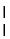 __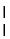 __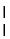 __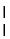 __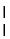 __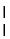 __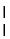 __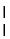 __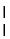 __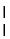 __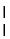  жылы (год) 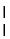 __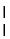 __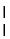 __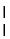 __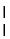 
      Жіберген медициналық ұйымның атауы (Наименование
      направляющей медицинской организации)__________________________________________________
      ________________________________________________________________________________________
      Тегі/Фамилия______________________Аты/Имя_______________Әкесінің аты (болған
      жағдайда)/Отчество (при его наличии)___________________
      Туған жылы (Год рождения) 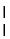 __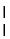 __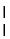 __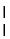 __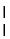  Күні (Дата) 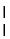 __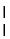 __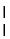  Айы (Месяц) 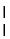 __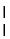 __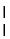  Жынысы (Пол ) 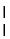 е (м)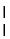 ә


      (ж)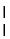 
      ӘАОЖ коды (Код КАТО)_______________________________ ЖСН/ ИИН_________________________
      Тұрғылықты жері (Место жительства) _______________________________________________________
      Жұмыс, үй телефоны (Рабочий, домашний телефон)____________________________________________
      Жұмыс немесе оқу орны (Место работы или учебы)_____________________________________________
      Жіберген кездегі диагнозы (Диагноз при направлении)
      ________________________________________________________________________________________
      ________________________________________________________________________________________
      Негізгі (Основной) АХЖ-10 диагноз коды (код диагноза МКБ 10)
      ________________________________________________________________________________________
      Қосалқы (Сопутствующий) АХЖ-10 диагноз коды (код диагноза МКБ 10)_____________
      Күні (Дата) ____________________
      Жіберу мақсаты/Цель направления: Республикалық деңгейде мамандандырылған консультациялық-
      диагностикалық көмек көрсету (на специализированную консультативно-диагностическую помощь
      республиканского уровня) 
      Жіберген медициналық ұйымның басшысы / Руководитель направляющей медицинской организации
      ______________/______________________________________________________________/___________
      (қолы) (подпись)                  (Т.А.Ә.) (Ф.И.О.)
      Мөр орны 
      (Место печати)
      (болған жағдайда при его наличии)
      Республикалық деңгейде мамандандырылған консультациялық-диагностикалық көмек көрсететін
      медициналық ұйымның басшысы/
      Руководитель медицинской организации, 
      оказывающей специализированную 
      консультативно-диагностическую помощь 
      на республиканском уровне
      _____________/_____________________________/(қолы) (подпись)            (Т.А.Ә.) (Ф.И.О.)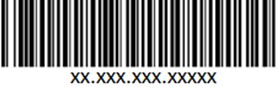 
      Мөр орны (Место печати) 
      (болған жағдайда при его наличии) Стационардан шыққан адамның статистикалық картасы Статистическая карта выбывшего из стационара №
      Емдеуге жатқызу бюросы айқындаған 
      емдеуге жатқызу коды 
      Код госпитализации, определенный 
      Бюро госпитализации                  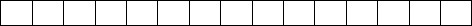 
      1.Тегі/Фамилия__________________________________________________________________
      Аты/Имя_________________________ Әкесiнiң аты (болған жағдайда)/Отчество (при его
      наличии)____________________________________________
      2.Туған күнi (Дата рождения) /______/______/__________/ 3.Жынысы (Пол):ер (муж) -1, әйел
      (жен)-2
      кк/аа/жжжж (дд/мм/гггг)
      4. Рост __________, вес_________Баланың туған кездегі салмағы (Масса ребенка при
      рождении)_______г, бойы (рост)__________см (1-жасқа дейінгі балаларға толтырылады
      (заполняется на детей до 1 года))
      5. Ұлты (Национальность) _________________6.Тұрғыны (Житель): қаланың (города) – 1,
      ауылдың (села) – 2
      7. Оралман: 1 – иә (да), 2 – жоқ (нет)
      8. ЖСН (ИИН) ____|____|____|____|____|____|____|____|____|____|____|____|
      9. Медициналық тiркеу нөмiрi |____|____|____|____|____|____|____|____|____|____|____|____|
      (Регистрационный медицинский номер)
      10.Тұрақты мекенжайы (Адрес постоянного места жительства):
      область______________________, ауданы (район)__________________, елдімекені
      (населенный пункт) _____________________, көшесі (улица)____________, үйінің (дом) №
      ____, пәтерінің (кв.) №______, тел._____________
      11. ӘАОЖ коды (Код КАТО)__________
      12. Әлеуметтік мәртебесі (Социальный статус): 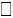  - қызметкер (служащий), 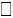  - жұмыскер


      (рабочий), 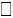  - ауыл шаруашылығының жұмысшысы (работник сельского хозяйства), 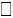  -


      зейнеткер (пенсионер), 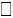  - оқушы (учащийся), 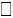  - үй шаруасындағы әйел (домохозяйка), 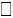  –


      жеке еңбекпен айналысатын тұлға (лицо, занятое индивидуальным трудом), 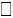  - табынушы


      (служитель культа), 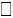  - жұмыссыз (безработный), 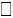  - басқалар (прочее).


      13. Жеңілдік категориясы (Категория льготности): Ұлы отан соғысының мүгедегі – болған
      жағдайда (бұдан әрі – ҰОСМ) (инвалид Великой Отечественной войны - при наличии (далее 
      ИВОВ) – 1, Ұлы отан соғысының қатысушы - болған жағдайда (бұдан әрі – ҰОСҚ) (участник
      Великой Отечественной войны - при наличии (далее - (УВОВ ) – 2, интернационалист-
      жауынгер (воин-интернационалист) – 3, бала күнiнен мүгедек (инвалид детства) – 4, ауруы
      бойынша мүгедек (инвалид по заболеванию) – 5, радиация әсерiн алған тұлғалар (лица,
      подвергшиеся радиации) – 6, ҰОСҚ теңестiрiлген адамдар (лица, приравненные к УВОВ) – 7,
      әскерге шақырылушы (призывник) – 8, еңбек мүгедегі (инвалид труда) - 9, қоныс аударушылар
      (переселенцы) – 10, басқалар (прочие) – 11.
      14. Пациент жолданды (Пациент направлен):
      БМСК(ПМСП)-1, ДЕЕК (КДП)-2, өзi қаралды (обратилсясамостоятельно)-3, жедел жәрдемнен
      (скорой помощью)-4, басқа стационардан (другим стационаром)-5, әскери комиссариаттан
      (военкоматом)-6(керекті астын сызыңыз) 
      (нужное подчеркнуть).
      15. Жолдаған медициналықұйымның болған жағдайда (бұдан әрі –МҰ)
      коды мен атауы:                                                                                                                                                  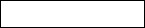 
      (Код и название направившей медицинской организации – при наличии (далее – МО)):
      _______________________________________________________________________________
      16. Жолдаған ұйымның диагнозы (Диагноз направившей организации) ____________________
      ________________________________________________________АХЖ-10 коды (код МКБ-10)
      17. Жарақаттың түрі: тұрмыстық, көшедегі, спортттық, мектептегі, мектепке дейінгі, жол-көлік, өндірістік (керекті астын сызыңыз)                                                                    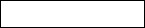 
      Вид травмы:бытовая, уличная, спортивная, школьная, дошкольная, дорожно-транспортная,
      производственная (нужное подчеркнуть)
      18.Тіркелген, МСАК көрсететін, медициналық ұйымның коды мен атауы (Код и название
      медицинской организации прикрепления, оказывающей
      ПМСП)_________________________________________________________________________
      _______________________________________________________________              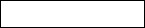 
      19. Емдеуге жатқызу түрi (Тип госпитализации): 1 - жоспарлы (плановая), 2 – шұғыл
      түрдеауырғаннан бастап 6 сағаттың ішінде (экстренная в первые 6 часов от начала
      заболевания), 3 - шұғыл түрде 7- 24 сағаттың ішінде (экстренная в течение 7- 24 часов), 4 –
      шұғыл түрде24 сағаттан кейiн (экстренная после 24 часов)
      20. Осы ауру салдарынан биылғы жылы ауруханаға жатуы (Госпитализация в данном году по
      поводу данного заболевания): бiрiншi рет (впервые) – 1, қайталап (повторно) – 2
      21. Баланы қарайтын адаммен ауруханаға жатқызылды (бар/жоқ), 1 жасқа дейінгі баланы
      емізетін анамен (бар/жоқ)/госпитализирован: с лицом по уходу за ребенком (да/нет), с
      кормящей матерью ребенка в возрасте до 1 года (да/нет)
      22. Келіп түскен кездегі диагнозы (Диагноз при поступлении):
      ________________________________________АХЖ-10 коды (код по МКБ-10)   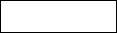 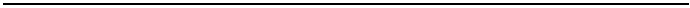 
      23. Емдеуге жатқызу күнi мен уақыты (Дата и время госпитализации) ______/______/______
      ______/______
      кк/аа/жж (дд/мм/гг) сағаты, мин (часы, мин)
      24. Шыққан (қайтыс болған) күнi мен уақыты: (Дата и время выписки
      (смерти))______/______/_______/_______
      кк/аа/жж (дд/мм/гг) сағаты, мин (часы, мин)
      25. Өткiзген төсек-күндерi (Проведено койко-дней) __________________________________
      26. Бөлiмше (Отделение): _______________________________________ Код   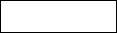 
      атауы (наименование)
      27.Төсек бейiнi (Профиль койки):_________________________________ Код  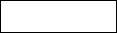 
      28. Реанимацияда болдыма(Находился в реанимации):иә (да), жоқ (нет) күндерi
      (дней)__________________
      30. Аутопсия жүргізілді (проводилась): иә (да)-1, жоқ (нет)-2;
      31. Жазба актісінің (№, дата акта записи) № __________ күні ______/______/______ 
      кк/аа/жж (дд/мм/гг) 
      32. МЭТ (МЭТ) № __________________________, КШТ (КЗГ) № _________________________
      33 Қаржылық лизинг шартымен сатып алынған медициналық техниканы қолдану
      (Использование медицинской техники, приобретенной на условиях финансового лизинга) иә
      (да)-1, жоқ (нет)-2;
      34. Қаржылық лизинг шартымен сатып алынған медициналық техниканы қолдану парағы
      (Лист использования медицинской техники, приобретенной на условиях финансового
      лизинга) (медициналық техниканы лизингпен сатып алынған жағдайда
      толтырады)(заполняется в случае приобретения в лизинг медицинской техники)
      35. RW-ғатексеру (Обследован на: RW) 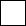 оң (положительно) терiс 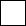  (отрицательно)  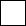 
      АИТВинфекция (ВИЧ-инфекцию) 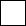 оң (положительно) 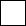 терiс (отрицательно)           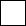 
      36. Қан компоненттерін құю (Переливание компонентов крови) иә (да)____, жоқ (нет)____
      37. Трансфузиялардың кері салдары (неблагоприятные последствия трансфузий): иә (да), жоқ
      (нет)
      38.Қантобы (Группа крови) _________ Резус-фактор __________
      39. Қаржыландыру көзi (Источникфинансирования):республикалық бюджет (ММК)
      (республиканскийбюджет (СМП)), республикалық бюджет (ЖММК)
      (республиканскийбюджет (ВСМП)), жергілікті бюджет (местныйбюджет), ақылы (платные),
      ЕМҚ келісім шарты бойынша (по договору ДМС), басқа (прочие)(керекті астын
      сызыңыз)(нужное подчеркнуть)
      40. Көрсетілген қызметтер мен дәрі-дәрмектердің парағы (Лист оказанных услуг и
      медикаментов)
      Көрсетілгенқызметтердің парағы (Лист оказанных услуг) Клиникалықбөлімшедеқолданылғандәрі-дәрмектердің парағы (Лист использованных медикаментов в клиническом отделении) Қолданылғаноперациялықжәнеанестезиологиялықдәрі-дәрмектердің парағы (Лист использованных операционных и анестезиологических медикаментов) Реанимация бойыншақолданылғандәрі-дәрмектердің парағы (Лист использованных медикаментов по реанимации) 41. Пайдаланған донорлық қан, оның компоненттері мен препараттарының парағы (Лист использованной донорской крови, ее компонентов и препаратов)
      Қысқартулар/Сокращение: КШТ - клиникалық-шығындытоптар (КЗГ – клинико-затратная
      группы);
      ММК – мамандандырылған медициналықкөмек (СМП – специализированная медицинская
      помощь);
      ЖММК – жоғары мамандандырылған медициналық көмек (ВСМП –
      высокоспециализированная медицинская помощь);
      42. Негiзгi хирургиялық операция (Основная хирургическая операция)
      43. Ауруханада болуы немен аяқталды (Исход пребывания):шықты (выписан) – 1,
      ауыстырылды (переведен) – 2, қайтыс болды (умер)–3, өздiгiнен кетуi (самовольный уход) - 4
      44. Емдеу немен аяқталды (Исход лечения):сауығумен (выздоровление) – 1, жақсарумен
      (улучшение) – 2, өзгерiссiз (без перемен) – 3, нашарлаумен (ухудшение) – 4, қайтыс болу
      (смерть) – 5
      45. Дәрiгер (Врач):Т.А.Ә.(болған жағдайда)
      (Ф.И.О.)(при его наличии)____________________ Код_____________Қолы (Подпись)_______
      46. Бөлiмше меңгерушісі
      (Заведующий отделением)Т.А.Ә.(болған жағдайда)
      (Ф.И.О.)(при его наличии)____________________ Код ___________ Қолы (Подпись)________ Жүрек-тамырлық жүйесінің аурулары бар пациенттің картасы Карта пациента с заболеванием сердечно-сосудистой системы
      ЖКС (ОКС): жоқ (нет)___ 
      иә (да) ___ 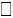  ST көтеруімен 


      с подъемом ST 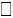  ST көтерусіз


      без подъема ST 
      №       , картаны толтыру күні (дата заполнения карты) /__/___/_______/
      Емдеуге жатқызу бюросы белгілеген емдеуге жатқызу коды (Код госпитализации,
      определенный 
      Бюро госпитализации)
      1. Тегі (Фамилия)_________________________________________________________________
      Аты (Имя)_________________________ Әкесiнiң аты (Отчество)_________________________
      2. Туған күнi (Дата рождения) /______/______/__________/ 
      кк/аа/жжжж (дд/мм/гггг)
      Жасы (түскен кездегі толық жасы) Возраст (полных лет при поступлении)_____________ 
      3. Жынысы (Пол): ер (муж) -1, әйел (жен)-2 
      4. Пациенттің дене салмағы (Вес) ____кг, Бойы (Рост) _____см (пациента) ДСИ
      (ИМТ)_________
      5. Ұлты (Национальность) _________________ 6. Тұрғын (Житель): қала (города) – 1, ауыл
      (села) – 2 
      7. Оралман: 1 –иә (да), 2 – жоқ (нет) 7. 1. Азаматтылығы (Гражданство)____________ 
      8. ЖСН (ИИН)____|____|____|____|____|____|____|____|____|____|____|____|
      9. Медициналық тіркеу нөмірі (Регистрационный медицинский номер)
      |____|____|____|____|____|____|____|____|____|____|____|
      10. Тұрақты тұратын жерінің мекенжайы (Адрес постоянного места жительства): облыс
      (область)______________________, аудан (район)__________________ , елді-мекен
      (населенный пункт)_____________________, көше (улица)____________, үй № (№ дома) ____,
      пәтер № (№ кв.) ______, тел._____________ ұялы телефон (мобильный телефон)____________
      11. ӘАБЖ коды (Код КАТО)____________
      12. Әлеуметтік мәртебесі (Социальный статус): 1 - қызметкер (служащий), 2 – жұмыскер
      (рабочий), 3 - ауыл шаруашылығының жұмысшысы (работник сельского хозяйства), 4 –
      зейнеткер (пенсионер), 5 - оқушы (учащийся), 6 - үй шаруасындағы әйел (домохозяйка), 7 –
      жеке еңбекпен айналысатын тұлға (лицо, занят.индивид.трудом), 8- табынушы (служитель
      культа), 9 - жұмыссыз (безработный), 10 - басқалар (прочее). 
      13. Жеңілдік категориясы (Категория льготности): ҰОСМ (ИВОВ) – 1, ҰОСҚ (УВОВ)– 2,
      интернационалист-жауынгер (воин-интернационалист) – 3, бала күнiнен мүгедек (инвалид
      детства) – 4, ауруы бойынша мүгедек (инвалид по заболеванию) – 5, сәуле әсерiн алған адам
      (лица, подвергшиеся радиации) – 6, ҰОСҚ теңестiрiлген адамдар ( лица, приравненные к
      УВОВ) – 7, әскерге шақырылушы (призывник) – 8, еңбек мүгедегі (инвалид труда) - 9; қоныс
      аударушылар (переселенцы) – 10; басқалар (прочее) – 11.
      14. Пациент жіберілді (Пациент направлен): МСАК-1, КДК-2, өздігінен жүгіну-3, жедел
      жәрдем-4, басқа стационар-5, әскери комиссариат-6, басқа-7, сот органдары-8, құқық қорғау
      органдары-9, ҮЕҰ-10 (ПМСП-1, КДП-2, сам обратился-3, скорой помощью-4, другим
      стационаром-5, военкоматом- 6, прочие-7, судебные органы-8, правоохранительными
      органами-9, НПО-10).
      15. Жіберген медициналық ұйымның коды және атауы – болған жағдайда (бұдан әрі – МҰ)
      Код и название направившей медицинской организации – при наличии (далее – МО):
      ________________________________________________________________________________
      16. Жіберген ұйымның қойған диагнозы (Диагноз направившей организации)
      ________________________________________________________________________________
      _________ АХЖ-10 коды (код МКБ-10)
      17. МСАК көрсететін, бекітілген медициналық ұйымның коды және атауы (Код и название
      медицинской организации прикрепления, оказывающей ПМСП)
      18. Емдеуге жатқызу түрі (Тип госпитализации): 1 - жоспары (плановая), 2 - ауру басталғаннан
      бастап алғашқы 6 сағатта шұғыл (экстренная в первые 6 часов от начала заболевания), 3 – 7
      24 сағат ішінде шұғыл (экстренная в течение 7- 24 часов), 4 - 24 сағаттан кейін шұғыл
      (экстренная после 24 часов).
      19. Осы жылы осы ауру бойынша емдеуге жатқызу (Госпитализация в данном году по поводу
      данного заболевания): 1- алғашқы (впервые) 2 - екінші рет (повторно)
      20. Қан тобы (Группа крови) _________ Резус-факторы __________
      21. Түскен кездегі диагноз (Диагноз при поступлении):__________________________
      _____________________________________________________АХЖ-10 коды (код по МКБ-10)
      22. 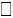  ST көтеруімен ЖКС Орналасуы


      (ОКС с подъемом ST Локализация):      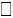  алдыңғы (передний)


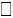  төменгі (нижний)


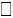  қапталық (латеральный) 


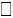  оң жақ қарынша (ОҚ) (RV3R, RV4R бұру) (правый желудочек (ПЖ) (отведение RV3R,


      RV4R)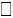  белгісіз (неопределенная)


      23. 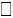  ST көтерусіз ЖКС Орналасуы 


      (ОКС без подъема ST Локализация):      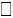  алдыңғы (передний)


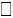  төменгі (нижний)


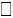  қапталық (латеральный) 


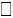  оң жақ қарынша (ОҚ)


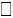  белгісіз (неопределенная) 


      24. ЭКГ жасалған күні және уақыты (Дата и время проведения ЭКГ)______/______/______
      ______/______
      кк/мм/жж) (дд/мм/гг) (дд/мм/гг) (сағат, мин) (часы)
      25. Емдеуге жатқызу күні және уақыты (Дата и время госпитализации)______/______/______
      ______/______
      кк/мм/жж) (дд/мм/гг) (дд/мм/гг) (сағат, мин) (часы, мин)
      26 Басқа стационардан ауыстыру (Перевод из другого стационара) +)
      Жоқ (нет) 
      Иә (да) 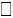  аймақтындыру бағыты бойынша ауыстырылды (переведен по маршруту регионализации)


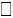  А-аймағы (зона А) (100 км аз) (менее 100 км) _____________________ 


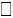  Б-аймағы (зона Б) (100 км артық) (более 100 км ____________________ 


      27Емдеуге жатқызу күні және уақыты (Дата и время госпитализации)______/______/______
      ______/______ кк/мм/жж) (дд/мм/гг) (дд/мм/гг) (сағат, мин) (часы, мин)
      28 Дата и время выписки(перевода) из стационара )______/______/______ ______/______
      кк/мм/жж) (дд/мм/гг) (дд/мм/гг) (сағат, мин) (часы, мин)
      29.Индекстік жағдайдың уақыты (ишемия белгілерінің басталуы) Время от индексного
      события (начала симптомов ишемии) уақыты (время) (кк/аа) (дд/мм/) /) _______сағат (час.)
      _______мин. _______сағат (час) ______мин.
      30. Медициналық көмекке жүгіну уақыты (қоңырау шалу/өздігінен жүгіну)/ Ввремя
      обращения за медицинской помощью (звонок/самообращение) кк/аа (дд/мм/) _______сағат
      (час.) _______мин. _______ (дд/мм/) _______час. _______мин. _______ (сигналдық карта
      бойынша қабылданған қоңыраудың уақыты/ время принятого вызова по сигнальной карте)
      31. Мед.персоналмен алғашқы байланыс жасау уақыты (Время первого контакта с
      медицинским персоналом) кк/аа (дд/мм/) _______сағат (час.) _______мин. _______
      32. Жағдай орын алған орын (Место, где случилось событие) 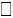  үйде (дома) 


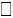  жұмыста (на работе) 


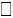  қоғамдың орында (в общественном месте) 


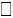  басқа (др.) 


      33. Келу орны (Место прибытия): 
      қабылдау бөлімі (приемный покой),
      РжҚТБ/ ҚТБ/ ҚТП (қабылдау бөліміне соқпай) ОРиИТ/ БИТ/ ПИТ (минуя приемное
      отделение)
      АКГ-зертханасы (қабылдау бөліміне соқпай, РжҚТБ/ ҚТБ/ ҚТП) АКГ- лаборатория (минуя
      приемное отделение, ОРиИТ/БИТ/ПИТ)
      басқа (др.) 
      34. Қауіп факторлары (Факторы риска). 
      Артериялық гипертензия 
      (Артериальная гипертензия)            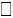  жоқ (нет) 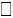 иә (да) 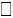  белгісіз (неизвестно)


      Қант диабеті (Сахарный диабет)            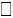  жоқ (нет) 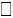 иә (да) (диетотерапия, пероральды 


      терапия, инсулинотерапия)                  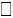  белгісіз (неизвестно)


      Шылым шегу (Курение)                  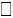  жоқ (нет) 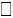 иә (да) (кейде, үнемі)


      (иногда,постоянно)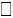  белгісіз (неизвестно) 


      Алкоголь 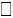  жоқ (нет) 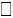 иә (да)            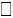  белгісіз (неизвестно)


      Артық дене салмағы
      (Избыточная массса тела) 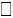  жоқ (нет)      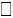 иә (да) 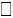  белгісіз (неизвестно)


      Төмен фиказалық белсенділік (Низкая физическая активность)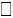  жоқ (нет) 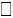 иә (да) 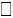  белгісіз (неизвестно) 


      Дислипидемия 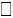  жоқ (нет)                  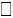  иә (да) 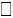  белгісіз (неизвестно)


      Тұқым қуалау бейімділігі (Наследственная предрасположенность)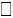  жоқ (нет) 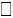 иә (да) 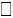  белгісіз (неизвестно)


      Отбасыда кенет қайтыс болу жағдайлары (Случаи внезапной смерти в семье)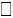  жоқ (нет) 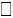 иә (да) 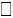  белгісіз (неизвестно) 


      Басқалар (Другие) ____________________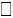  жоқ (нет)


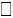  иә (да) 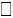  белгісіз (неизвестно)


      35. Бұрын болған кардиалық сыртартқы (Предшествующий кардиальный анамнез)
      Өткерген миокард инфаргі 
      Перенесенный инфаркт миокарда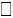  жоқ (нет) 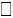 иә (да) 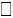  белгісіз (неизвестно)


      Журекшелер фибрилляциясы
      Фибрилляция предсердий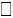  жоқ (нет) 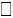  иә (да) 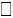  белгісіз (неизвестно)


      Тұрақты стенокардия ширыққан 
      Стабильная стенокардия напряжения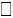  жоқ (нет) 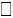  иә (да) 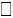  белгісіз (неизвестно)


      Тұрақсыз стенокардия 
      Нестабильная стенокардия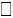  жоқ (нет) 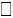  иә (да) 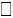  белгісіз (неизвестно)


      АКШ/ТКА (астын сызыңыз) 
      АКШ/ЧКВ (подчеркнуть)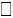  жоқ (нет) 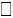 иә (да) 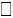  белгісіз (неизвестно)


      ЭКС/ИКД /СРТ (астын сызыңыз) (подчеркнуть)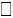  жоқ (нет) 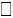 иә (да) 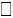  белгісіз (неизвестно)


      Жүрек қақпақшаларының ауруы 
      Болезни клапанов сердца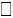  жоқ (нет) 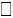 иә (да) 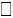  белгісіз (неизвестно)


      Кардиомиопатия                         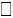  жоқ (нет) 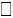 иә (да) 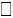  белгісіз (неизвестно)


      Жүрек функциясының созылмалы жеткіліксіздігі 
      Хроническая сердечная недостаточность 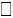  жоқ (нет) 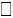  белгісіз (неизвестно)


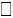  иә (да) (NYNA бойынша ФК 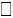  I, 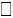  II, 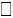  III, 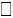  IV) 


      36. Ілеспелі кардиалық патология (Сопутствующая некардиальная патология) 
      МҚЖБ (ОНМК) 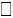  жоқ (нет) 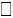  иә (да) 


      (1-геморрагиялық инсульт, 2- ми инфаргі) (1 - геморрагический инсульт, 2 - инфаркт мозга) 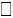 
      белгісіз (неизвестно)
      Бүйрек функциясының созылмалы ауруы (БСА) 
      Хроническая болезнь почек (ХБП)       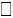  жоқ (нет) 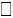 иә (да) 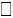  белгісіз (неизвестно)


      Перифериялық тамырлар ауруы/ қолқа аневризмасы
      Болезни периферических сосудов/аневризма аорты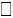  жоқ (нет) 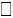  иә (да) 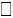  белгісіз (неизвестно)


      Соңғы 5 жылдың ішіндегі онкологиялық аурулар
      Онкологические заболевания последние 5 лет 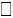  жоқ (нет) 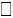  иә (да) 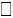  белгісіз (неизвестно)


      АІЖ аурулары (ойықжаралар, эрозиялар)
      Болезни ЖКТ (язвы, эрозии)       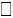  жоқ (нет) 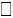  иә (да) 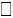  белгісіз (неизвестно)


      ӨСОА (ХОБЛ) 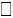  жоқ (нет) 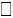  иә (да) 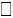  белгісіз (неизвестно)


      Өмір сүру сапасын төмендететін басқа аурулар
      Другие заболевания, ухудшающие качество жизни 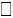  жоқ (нет) 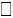  иә (да) 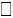  белгісіз


      (неизвестно) 
      Сыртартқысы анамнез
      Семейный анамнез 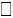  жоқ (нет) 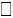 иә (да) 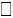  белгісіз (неизвестно)


      37. Түсу кезіндегі ағымдағы жай-күйі (Текущее состояние при поступлении)
      38. Белгілері (симптомы)
      Кеудедегі жайсыздық/ ауырсыну
      (Дискомфорт/боль в грудной клетке) 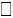  жоқ (нет) 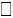  иә (да) 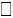  белгісіз (неизвестно)


      Ентігу (Одышка) 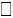  жоқ (нет) 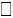  иә (да) 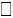  белгісіз (неизвестно)


      Жүректің тоқтауы (Остановка сердца) 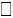  жоқ (нет) 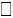  иә (да) 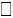  белгісіз (неизвестно)


      Әлсіздік (Слабость) 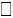  жоқ (нет) 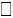  иә (да) 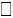  белгісіз (неизвестно)


      Талу (Синкопе) 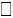  жоқ (нет) 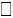  иә (да) 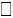  белгісіз (неизвестно) 


      Другие симптомы 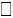  жоқ (нет) 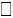  иә (да) 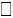  белгісіз (неизвестно)


      Аурудың симптомсыз ағымы
      Бессимптомное течение 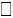  жоқ (нет) 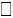  иә (да) 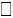  белгісіз (неизвестно) +


      39. Физикалық деректері (түсу кезінде) Физикальные данные (при поступлении)
      ЖЖЖ (ЧСС) минутына _____ соғу (уд.в мин)
      Систолалық АҚ (АД систолическое) _____сын.бағ.мм.(мм.рт.ст.) диастолалық
      (диастолическое) _____ сын.бағ.мм.(мм.рт.ст.), орта АҚ (среднее АД)_____
      сын.бағ.мм.(мм.рт.ст.).
      40. Жүрек функциясының жеткіліксіздігі (ЖЖ) түскен кездегі Killip бойынша класс
      Сердечная недостаточность (СН) класс по Killip при поступлении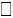  I, 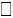  II , 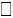  III, 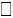  IV 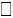  белгісіз (неизвестно)


      41. Қан талдамасы (түскен кезде) (Анализ крови (при поступлении)
      Вч-Тропонин I/T (түскен кезде) (при поступлении) 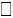  жоқ (нет) 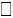  иә (да) ___


      а) Вч-Тропонин I/T (ең жоғары мағына) (максимальное значение)_________
      МВ-КФК 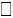  жоқ (нет) 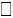  иә (да) 


      d - димер 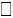  жоқ (нет) 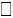  иә (да) 


      BNP/pro BNP 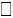  жоқ (нет) 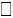  иә (да) 


      Гемоглобин 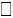  жоқ (нет) 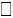  иә (да) 


      Гематокрит 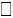  жоқ (нет) 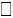  иә (да) 


      Тромбоцит 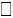  жоқ (нет) 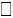  иә (да) 


      Глюкоза 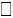  жоқ (нет) 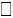  иә (да) 


      Липидты спектр (Липидный спектр) (ХС 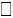  жоқ (нет) 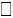  иә (да), ЛПНП 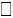  жоқ (нет) 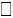  иә (да) ,


      ЛПВП 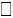  жоқ (нет) 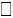  иә (да) , ТГ 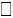  жоқ (нет) 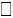  иә (да) )+


      Креатинин 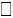  жоқ (нет) 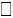  иә (да) ____мкмоль/л 


      Креатинин шумақшалық сүзулу жылдамдығы (Скорость клубочковой фильтрации)
      креатинина_________(автоматический расчет)
      Калий 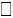  жоқ (нет) 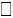  иә (да) 


      Магний 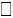  жоқ (нет) 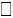  иә (да) 


      Кальций 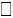  жоқ (нет) 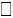  иә (да) 


      42. Аспаптық зерттеу әдістері (Инструментальные методы исследования) 
      43.ЭКГ (түскен кезде) (при поступлении) 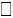  жоқ (нет) 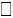  иә (да) ;


      Ырғақ (Ритм) 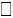  синустық (синусовый) 


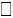  жүрекшелер фибрилляциясы (фибрилляция предсердий) 


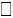  электрокардиостимулятор ырғағы (ритм электрокардиостимулятора) (ЭКС)


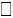  басқа (др.) 


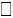  белгісіз (неизвестно)


      QRS 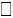  қалыпты (норма) 


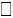  Гис будасы солжақ аяқшасын оқшаулау (ГБСАО) (блокада левой ножки пучка Гиса (БЛНПГ))


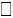  Гис будасы оңжақ аяқшасын оқшаулау (ГБОАО) блокада правой ножки пучка Гиса (БПНПГ)


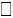  басқа (др.)


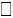  белгісіз (неизвестно)


      ST Т 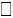  ST сегментін көтерумен(с подъемом сегмента ST) 


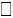  ST сегменті көтерусіз (без подъема сегмента ST))


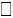  Т ирегінің инверсиясы (инверсия зубца Т) 


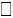  қалыпты ЭКГ (нормальная ЭКГ)


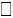  басқа (др.) 


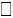  белгісіз (неизвестно)


      44. ЭхоКГ (түсу кезінде) (при поступлении) 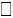  жоқ (нет) 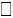 иә (да) ;


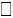  N Симпсоны бойынша солжақ қарынша шығарымының фракциясы (ШФ) 


      (фракция выброса (ФВ) левого желудочка по Симпсону N) (>50%)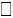  болмашы төмендеу (незначительное снижение) (41-50%)


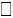  қалыпты төмендеу (умеренное снижение) (31-40%) 


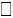  айқын сипатталған төмендеу (выраженное снижение) (<30%)


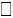  солжақ қарынша шығарымының фракциясы (ШФ) анықталған жоқ 


      (не определяли фракцию выброса (ФВ) левого желудочка)
      Жергілікті жиырылғыштың бұзылған аймақтарының болуы (Наличие зон нарушенной
      локальной сократимости): 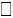  жоқ (нет) 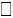  иә (да) (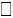 -гипокинезия, 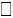 -акинезия)


      45. КТ 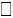  жоқ (нет) 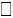  иә (да);


      46. МРТ 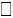  жоқ (нет) 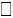  иә (да);


      47. Қауіп шкалдары (шкалы рисков):
      48. GRACE ишемия қаупінің шкаласы (түсу кезіндегі қауіп санаты) (Шкала риска
      ишемии GRACE (категории риска при поступлении) 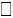  жоқ (нет) , 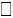  иә (да) 


      Клиникалық себептері 
      Клинические признаки            Баллдар
      Баллы
      Жасы (жас) 
      Возраст (лет)      <30
      30-39
      40-49
      50-59
      60-69
      70-79
      80-89
      >90      0
      8
      25
      41
      58
      75
      91
      100
      Жүректің жиырылу жиілігі (минутына соғу)
      Частота сердечных сокращений (ударов в минуту)      <50
      50-69
      70-89
      90-109
      110-149
      150-199
      >200      0
      3
      9
      15
      24
      38
      46
      Систолалық артериялық қысым (ммрт.ст.)
      Систолическое артериальное давление (ммрт.ст.)      <80
      80-99
      100-119
      120-139
      140-159
      160-199
      >200      58
      53
      43
      34
      24
      10
      0
      Сарысу креатинин деңгейі (мкмоль/л)
      Уровень креатинина сыворотки (мкмоль/л)      0-35.3
      35-70
      71-105
      106-140
      141-176
      177-353
      >354      1
      4
      7
      10
      13
      21
      28
      Жүрек функциясының жеткіліксіздік классы (Killip жіктемесі бойынша) 
      Класс сердечной недостаточности
      (по классификации Killip)      I
      II
      III
      IV      0
      20
      39
      59
      Жүректің тоқтап қалуы (пациент түскен уақытта)
      Остановка сердца (на момент поступления пациента)      Иә (да)       39
      ST сегментінің девиациясы
      Девиация сегмента ST      Иә (да)       28
      Кардиоспецификалық ферменттердің деңгейі диагностикалық мағынада артуының болуы 
      Наличие диагностически значимого повышения уровня кардиоспецифических ферментов
      Иә (да)       14
      Баллдар саны (Количество баллов)_________________
      GRACE электрондық калькулятор (Электронный калькулятор GRACE)
      http://www.outcomes.org/grace
      GRACE 2 электрондық калькулятор (креатинин деңгейі және Кillip бойынша ауырлық
      класстары туралы деректер болмаған кезде пайдаланылады) 
      Электронный калькулятор GRACE 2 (используется при отсутствии данных об уровне
      креатинина и классах тяжести по Кillip) http://www.gracescore.org/WebSite/WebVersion.aspx
      Баллдардың жалпы саны (Общее количество баллов)________________________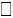  Жоғары (Высокий)      >140 балл (баллов) 


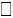  Орташа (Средний)      109 – 140 балл (баллов)


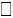  Төмен (Низкий) <108 балл (баллов)


      Клиническая оценка риска пациентов
      ST ЖКС бар пациенттер қаупіннің стратификациясы (стратификация риска пациентов с
      ОКСбп ST): 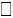  жоқ (нет), 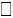  иә (да) 


      Өте жоғары қауіп өлшемшарттары (критерии очень высокий риска) 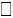  жоқ (нет) , 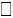  иә (да) 


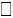  гемодинамикалық тұрақсыздық немесе кардиогендік шок (гемодинамическая


      нестабильность или кардиогенный шок)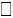  Кеудедегі қайталанатын немесе жалғасқан ауырсыну, дәрі-дәрмекпен емдеуге тұрақты


      (рецидивирующая или продолжающаяся боль в грудной клетке, устойчивая к
      медикаментозному лечению)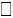  Өмірге қауіпті аритмиялар немесе жүректің тоқтауы (жизнеугрожаемые аритмии или


      остановка сердца)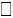  МИ механикалық асқынулары (механические осложнения ИМ)


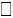  Рефрактерлі стенокардиямен немесе ST сегментінің ауытқуы бар жүрек функциясының жіті


      жеткіліксіздігі (острая сердечная недостаточность с рефрактерной стенокардией или
      отклонением сегмента ST)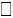  ST сегментінің немесе Т ирегінің қайталанған динамикалық өзгерістері, әсіресе ST


      сегментінің ауыспалы элевациясымен (повторные динамические изменения сегмента ST или
      зубца Т, особенно с преходящей элевацией сегмента ST)
      Жоғары қауіп өлшемшарттары (Критерии высокого риска) 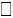  жоқ (нет) , 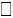  иә (да) 


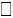  МИ байланысты, жүрек тропониндері деңгейінің көтерілуі немесе төмендеуі (Подъем или


      снижение уровня сердечных тропонинов, связанного с ИМ)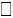  ST сегментінің немесе Т ирегінің динамикалық өзгерістері (симптомдық немесе


      асимптомдық) (динамические изменения сегмента ST или зубца Т (симптомные или
      асимптомные)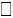  GRACE шкаласы бойынша баллдардың сомасы >140 (Сумма баллов по шкале GRACE >140)


      Аралық қауіп өлшемшарттары (Критерии промежуточного риска) 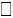  жоқ (нет), 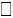  иә (да)


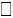  Қант диабеті (Сахарный диабет)


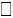  Бүйрек функциясының жеткіліксіздігі (ШСЖ<60 мл/мин/1,73 м2) (Почечная


      недостаточность (СКФ <60 мл/мин/1,73м2)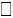  Дәрі-дәрмекпен емдеуге тұрақты (устойчивая к медикаментозному лечению)


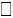  ОҚ ШФ <40% немесе жүрек функциясының іркілген жеткіліксіздігі(ФВ ЛЖ <40% или


      застойная сердечная
      недостаточность)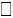  Ерте инфарктен кейінгі стенокардия (Ранняя постинфарктная стенокардия)


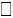  Жақында өткізілген ТКА (недавнее проведение ЧКВ)


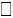  Бұрын жасалған АКШ (предшествующее АКШ)


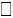  GRACE қауіп шкаласы бойынша баллдардың қосындысы >109 және 


      <140 (Сумма баллов по шкале риска GRACE >109 и <140)
      Төмен қауіп өлшемшарттары (Критерии низкого риска) 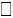  жоқ (нет) , 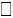  иә (да) 


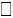  Жоғарыда аталмаған кез келген сипаттамалар (ишемияның қайталанған белгілері жоқ,


      өзгеріссіз. ЭКГ, тропонин
      деңгейі жоғарламаған) Любые характеристики, не перечисленные выше (нет повторных
      симптомов ишемии, 
      нет изменений. ЭКГ, нет повышения уровня тропонинов) 
      49. CRUSADE қан кету қауіп шкаласы (Шкала риска кровотечения CRUSADE) 
      Көрсеткіш (предиктор) 
      Показатель (предиктор)      Мағыналар интервалы
      Интервал значений      Баллдар 
      Баллы
      Бастапқы гематокрит (%)
      Исходный гематокрит (%)      < 31
      31-33.9
      34-36.9
      37-39.9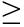  40      9


      7
      3
      2
      0
      Креатинин клиренсі 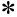 
      Клиренс креатинина       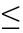  15


      >15-30
      >30-60
      >60-90
      >90-120
      >120      39
      35
      28
      17
      7
      0
      Жүрек жиырылуының жиілігі (минутына/соғу)
      Частота сердечных сокращений (уд/мин)      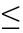  70


      71-80
      81-90
      91-100
      101-110
      111-120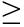  121      0


      1
      3
      6
      8
      10
      11
      Жынысы 
      Пол      Ер (Мужской)
      Әйел (Женский)      0
      8
      CRUSADE электрондық калькуляторы (Электронный калькулятор CRUSADE электрондық):
      http://www.crusadebleedingscore.org/
      Баллдардың жалпы саны (общее количество баллов)________________ 
      CRUSADE қан кету қаупі (риск кровотечений CRUSADE) 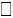  жоқ (нет) , 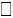 иә (да) +


      51. Тромботикалық асқынулар қаупін бағалауға арналған CHA2DS2-VASC шкаласы
      (Журекшелер фибрилляциясы кезінде)
      Шкала CHA2DS2-VASC для оценки риска тромботических осложнений (при фибрилляции
      предсердий)
      Баллдардың жалпы саны:_________________ (баллдар қосындысы 1 және одан жоғары
      болғанда инсульттің даму қаупі бар (антикоагулянтты терапия тағайындау қажет)
      Общее число баллов:_________________ (при сумме баллов 1 и более есть риск развития
      инсульта (необходимо назначить антикоагулянтную терапию)
      52. Емдеу (Лечение) 
      Атауы 
      Наименование      Түскенге дейін қабылдады 
      Получал до поступления      Стационарда тағайындалды және қабылдады
      Назначено и получал в стационаре
      Емдеуге жатқызудың алғашқы тәулігі 
      (24 сағатқа дейін) 
      первые сутки госпитализации (до 24 часов)      24 сағаттан кеш
      позже 24 часов
      Ацетилсалицил қышқылы
      Ацетилсалициловая кислота       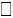  Иә (да) 


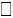  Жоқ (нет) 


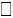  Белгісіз (неизвестно)      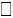  Иә (да) 


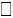  Белгісіз (неизвестно)      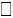  Иә (да) 


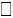  Белгісіз (неизвестно)


      Тикагрелор       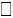  Иә (да) 


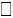  Жоқ (нет) 


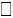  Белгісіз (неизвестно)      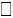  Иә (да) 


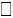  Белгісіз (неизвестно)      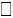  Иә (да) 


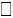  Белгісіз (неизвестно)


      Клопидогрел      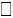 Иә (да) 


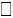  Жоқ (нет) 


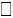  Белгісіз (неизвестно)      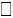  Иә (да) 


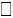  Белгісіз (неизвестно)      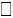  Иә (да) 


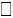  Белгісіз (неизвестно)


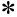 Тромбоциттердің гликопротеин IIb/IIIa рецепторларының ингибиторлары


      Ингибиторы гликопротеиновых IIb/IIIa рецепторов тромбоцитов      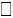  Иә (да) 


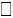  Жоқ (нет) 


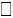  Белгісіз (неизвестно)      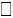  Иә (да) 


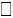  Белгісіз (неизвестно)      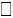  Иә (да) 


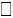  Белгісіз (неизвестно)


      ФЕГ (гепарин) 
      (НФГ (гепарин)      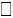  Иә (да) 


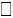  Жоқ (нет) 


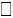  Белгісіз (неизвестно)      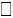  Иә (да) 


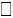  Белгісіз (неизвестно)      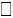  Иә (да) 


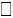  Белгісіз (неизвестно)


      Фонда паринукс      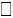  Иә (да) 


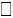  Жоқ (нет) 


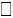  Белгісіз (неизвестно)      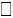  Иә (да) 


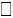  Белгісіз (неизвестно)      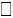  Иә (да) 


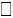  Белгісіз (неизвестно)


      ТМГ(эноксапарин) 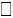  Иә (да) 


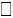  Жоқ (нет) 


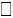  Белгісіз (неизвестно)      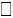  Иә (да) 


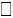  Белгісіз (неизвестно)      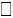  Иә (да) 


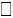  Белгісіз (неизвестно)


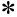 Бивалирудин      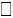  Иә (да) 


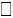  Жоқ (нет) 


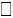  Белгісіз (неизвестно)      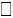  Иә (да) 


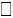  Белгісіз (неизвестно)      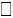  Иә (да) 


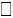  Белгісіз (неизвестно)


      b-блокаторлары
      (ампулалардағы метопролол) 
      b-блокаторы
      (метопролол в ампулах)       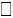  Иә (да) 


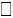  Жоқ (нет) 


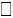  Белгісіз (неизвестно)


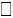  басқа(другое)      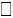  Иә (да) 


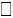  Белгісіз (неизвестно)      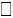  Иә (да) 


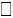  Белгісіз (неизвестно)


      b-блокаторлары
      b-блокаторы
      (метопролол-тартрат) короткого действия      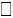  Иә (да) 


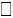  Жоқ (нет) 


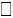  Белгісіз (неизвестно)


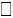  басқа(другое)      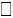  Иә (да) 


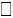  Белгісіз (неизвестно)      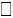  Иә (да) 


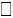  Белгісіз (неизвестно)


      Нитроглицерин ( таблеткалар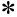 ампулалар, аэрозоль)


      Нитроглицерин (таблетки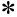 ампулы,аэрозоль)      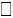  Иә (да) 


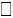  Жоқ (нет) 


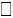  другое


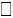  Белгісіз (неизвестно)


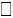  басқа(другое)


      Аз уақыт әсер ететін нитраттар (мононитраттар)
      Нитраты короткого действия 
      (мононитраты)      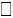  Иә (да) 


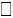  Жоқ (нет) 


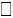  Белгісіз (неизвестно) 


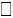  Иә (да) 


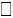  Белгісіз (неизвестно)      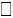  Иә (да) 


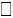  Белгісіз (неизвестно)


      Аз уақыт әсер ететін ААФИ 
      ИАПФ короткого действия      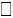  Иә (да) 


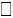  Жоқ (нет) 


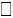  Белгісіз (неизвестно)


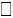  басқа(другое)      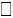  Иә (да) 


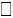  Белгісіз (неизвестно)      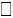  Иә (да) 


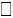  Белгісіз (неизвестно)


      Есірткілік анальгетик (ампулалардағы морфин) Наркотический анальгетик (морфин в ампулах)      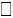  Иә (да) 


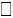  Жоқ (нет) 


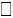  Белгісіз (неизвестно)      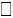  Иә (да) 


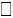  Белгісіз (неизвестно)      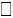  Иә (да) 


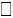  Белгісіз (неизвестно)


      БРА (ААФ ингибиторлары жақпаған кезде)
      БРА (при непереносимости ингибиторов АПФ)      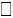  Иә (да) 


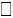  Жоқ (нет) 


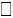  Белгісіз (неизвестно)      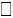  Иә (да) 


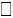  Белгісіз (неизвестно)      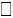  Иә (да) 


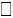  Белгісіз (неизвестно)


      Статиндер
      Статины      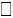  Иә (да)


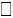  Жоқ (нет) 


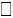  Белгісіз (неизвестно)      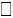  Иә (да) 


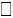  Белгісіз (неизвестно)      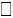  Иә (да) 


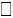  Белгісіз (неизвестно)


      Седативті, анксиолитикалық терапия (ампулалардығы Диазепам) 
      Седативная, анксиолитическая терапия (диазепам в ампулах)      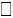  Иә (да) 


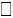  Жоқ (нет) 


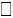  Белгісіз (неизвестно)


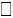  басқа(другое)      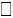  Иә (да) 


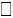  Белгісіз (неизвестно)      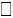  Иә (да) 


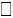  Белгісіз (неизвестно)


      Са антагонисттері (b-блокаторлар жақпаған кезде ұзақ әсер ететін) 
      Антагонисты Са (длительного действия при непереносимости b-блокаторы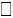  Иә (да) 


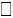  Жоқ (нет) 


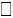  Белгісіз (неизвестно)      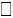  Иә (да) 


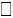  Белгісіз (неизвестно)      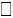  Иә (да) 


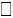  Белгісіз (неизвестно)


      Амиодарон      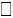  Иә (да) 


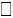  Жоқ (нет) 


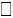  Белгісіз (неизвестно)      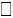  Иә (да) 


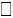  Белгісіз (неизвестно)      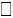  Иә (да) 


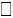  Белгісіз (неизвестно)


      Басқа антиаритмиктер
      Другие антиаритмики      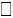  Иә (да) 


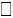  Жоқ (нет) 


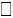  Белгісіз (неизвестно)      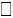  Иә (да) 


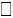  Белгісіз (неизвестно)      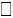  Иә (да) 


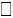  Белгісіз (неизвестно)


      Инсулин      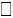  Иә (да) 


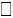  Жоқ (нет) 


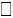  Белгісіз (неизвестно)      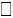  Иә (да) 


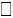  Белгісіз (неизвестно)      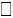  Иә (да) 


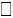  Белгісіз (неизвестно)


      Қант деңгейін түсіретін препараттар
      Сахароснижающие препараты      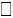  Иә (да) 


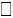  Жоқ (нет) 


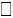  Белгісіз (неизвестно)      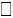  Иә (да) 


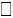  Белгісіз (неизвестно)      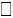  Иә (да) 


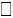  Белгісіз (неизвестно)


      К дәруменінің антагонистері/ Пероральды антикоагулянттар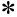 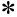 
      Антагонисты витамина К/ Пероральные антикоагулянты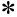 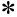 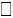  Иә (да) 


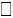  Жоқ (нет) 


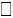  Белгісіз (неизвестно)      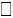  Иә (да) 


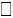  Белгісіз (неизвестно)      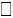  Иә (да) 


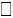  Белгісіз (неизвестно)


      Альдостерон антагонисттері
      (Спиронолактон /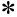 эклеренон Антагонисты альдостерона


      (Спиронолактон /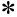 эклеренон       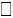  Иә (да) 


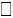  Жоқ (нет) 


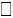  Белгісіз (неизвестно)      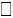  Иә (да) 


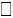  Белгісіз (неизвестно)      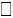  Иә (да) 


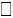  Белгісіз (неизвестно)


      Диуретиктер
      Диуретики      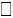  Иә (да) 


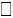  Жоқ (нет) 


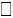  Белгісіз (неизвестно)      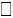  Иә (да) 


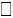  Белгісіз (неизвестно)      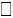  Иә (да) 


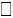  Белгісіз (неизвестно)


      Инотроптар (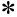 добутамин, левосеминдан, допамин, 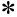 норадреналин)


      Инотропы (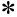 добутамин, левосеминдан, допамин, 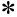 норадреналин)      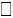  Иә (да) 


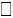  Жоқ (нет) 


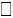  Белгісіз (неизвестно)      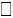  Иә (да) 


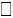  Белгісіз (неизвестно)      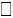  Иә (да) 


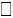  Белгісіз (неизвестно)


      Дигоксин      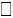  Иә (да) 


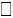  Жоқ (нет) 


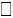  Белгісіз (неизвестно)      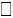  Иә (да) 


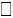  Белгісіз (неизвестно)      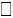  Иә (да) 


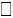  Белгісіз (неизвестно)


      Кардиоверсия дефибриляция      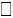  Иә (да) 


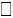  Жоқ (нет) 


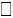  Белгісіз (неизвестно)      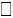  Иә (да) 


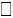  Белгісіз (неизвестно)      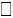  Иә (да) 


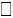  Белгісіз (неизвестно)


      Қанайналымды механикалық қолдау құрылғысы (Механические устройства поддержки
      кровообращения)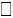  Иә (да) 


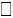  Жоқ (нет) 


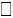  Белгісіз (неизвестно)      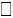  Иә (да) Экстракорпоральная мембранная оксигенация 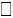 
      Impella 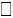 
      Внутриаортальная баллонная контрпульсация 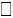 
      Баска/другие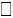 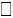  Белгісіз (неизвестно)      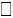  Иә (да) 


      Экстракорпоральная мембранная оксигенация 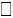 
      Impella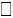 
      Внутриаортальная баллонная контрпульсация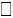 
      Баска/другие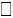 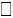  Белгісіз (неизвестно)


      гипотермия      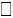  Иә (да) 


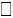  Жоқ (нет) 


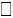  Белгісіз (неизвестно)      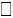  Иә (да) 


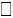  Белгісіз (неизвестно)      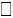  Иә (да) 


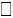  Белгісіз (неизвестно)


      ӨЖЖ
      ИВЛ      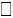  Иә (да) 


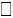  Жоқ (нет) 


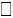  Белгісіз (неизвестно)      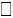  Иә (да) 


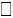  Белгісіз (неизвестно)      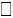  Иә (да) 


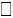  Белгісіз (неизвестно)


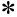  Препараттардың патенттелмеген атауы (Непатентованное название препаратов) 


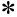 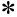  CHA2DS2-VASc шкаласы (пероральды антикоагулянттарды тағайындау кезінде) 


      Шкала CHA2DS2-VASc (при назначении пероральных антикоагулянтов)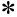 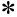 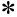  HAS-BLED шкаласы (пероральды антикоагулянттарды тағайындау кезінде) 


       Шкала HAS-BLED (при назначении пероральных антикоагулянтов)
      Әріп 
      Буква      Клиникалық сипаттамасы
      Клиническая характеристика      Баллдар
      Баллы
      Н      Гипертензия      1
      А      Бүйрек функциясының бұзылуы және 
      (әрбіріне 1 балл)
      Нарушение функции почек и (1 балл каждое)       1+1
      S      Ми инфаргі
      Инфаркт мозга      1
      B      Қан кету
      Кровотечение      1
      L      Тұрақсыз МНО /Лабильное МНО
      1
      Е      Егде жас (>66 лет) 
      Пожилой возраст (>66 лет)      1
      D      Дәрі-дәрмек немесе алкоголь (әрбіріне 1 балл)
      Лекарства или алкоголь (1 балл каждое)      1+1
      Баллдардың ең жоғары саны
      Максимальное число баллов      9
      Баллдардың жалпы саны: _________________ (3 және одан жоғары баллдардың
      қосындысында қан кету даму қаупі бар (сақтықпен антикоагулянтты терапияны тағайындау
      қажет) 
      Общее число баллов: _________________ (при сумме баллов 3 и более есть риск развития
      кровотечения (необходимо с осторожностью назначать антикоагулянтную терапию) 
      52. Тромболитикалық терапия
      Тромболитическая терапия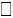  Жоқ (нет), Тромболитикалық терапияны жасамау себептері


      Причины, по которым не была проведена тромболитическая терапия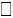  кеш жүгіну (12 сағаттан артық) (позднее обращение (более 12 часов )


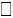  қарсы көрсетімдер (противопоказания) 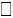  абсолютты (абсолютные), 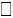  салыстырмалы


      (относительные)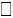  ЭКГ өлшемшарттары жоқ (нет ЭКГ критериев)


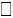  бастапқы ТКА (первичное ЧКВ)


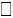  Иә (да), 


      тромболизистік терапия өткізу уақытының басталуы (время начала проведения
      тромболизисной терапии (кк/аа) (дд/мм/) /) _______сағат (час.) _______мин. _______сағат
      (час) ______мин.
      тромболизистік терапия өткізу уақытының соны (время окончания проведения
      тромболизисной терапии (кк/аа) (дд/мм/) /) _______сағат (час.) _______мин. _______сағат
      (час) ______мин.
      53. Тромболитикалық терапия өткізу кезеңі 
      Этап проведения тромболитической терапии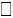  Емдеуге жатқызуға дейін (Догоспитальный) 


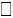  Емдеуге жатқызу (Госпитальный) 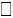  қабылдау бөлімі (приемный покой) 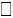  ҚТП/ БИТ


      (ПИТ/БИТ) 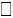  басқасы (др.) 


      54. 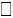  тиімсіз (неэффективная)


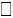  тиімді (60 мин. ішінде ST 50% және одан жоғары төмендеуі, реперфузиялық аритмиялар)


      (эффективная (снижение ST в течение 60 мин. на 50% и более, реперфузионные аритмии 
      55 Препарат
      а) препарат түрі (тип препарата): 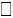  фибринге тән (фибринспецифичный) 


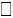  фибринге тән емес (нефибринспецифичный)


      б) препарат атауы (наименование препарата):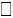  альтеплаза (актилизе) 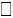  тенектеплаза 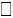  ретеплаза 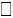  др.


      в) дозасы (доза) 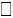  толық доза (полная доза) 


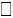  жарты доза (половинная доза)


      58. Тромболизис асқынуының болуы (Наличие осложнений тромболизиса) 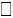  жоқ (нет) 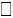 иә


      (да) 
      56. Коронароангиография.
      КАГ            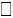  Иә (Да)             Күні (Дата) _________(кк/аа) (дд/мм/) ____ сағат


      (час.)_____мин.
      Атауы (название) __________________________________________________қызмет коды (код
      услуги) 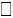  Жоқ (нет) 


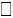  Белгісіз (неизвестно)


      57. Антитромбоцитарлы препараттар (Антитромбоцитарные препараты)
      58. Тигагрелордың жүктемелі дозасы (Нагрузочная доза тигагрелора) 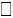  жоқ (нет) 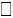  иә (да) + 


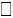  АКГ зертханасына дейін (до АКГ-лаборатории) 


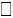  АКГ-зертханасында (в АКГ-лаборатории) 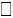  180 мг 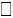  басқа (др.) 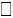  белгісіз (неизвестно)


      62 Клопидогрелдің жүктемелі дозасы (Нагрузочная доза клопидогреля) 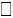 жоқ(нет)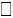 Иә (да) +


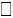  АКГ-зертханасына дейін (до АКГ-лаборатории) 


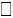  АКГ-зертханасында (в АКГ-лаборатории) 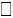  300мг 


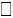  600мг 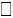  басқа (др.) _________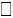  белгісіз (неизвестно)


      59. Тромбоциттер рецепторларының IIb/IIIa гликопротеинді ингибиторлары (тромботикалық
      асқынулар қаупі кезінде) Ингибиторы гликопротеиновых IIb/IIIa рецепторов тромбоцитов
      (при риске тромботических осложнений) 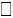  жоқ (нет) 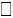  Иә (да) 


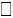  АКГ-зертханасына дейін (до АКГ-лаборатории) 


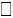  АКГ-зертханасында (в АКГ-лаборатории) 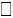  Абциксимаб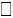 Тирофибан 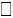 Эптифибатид


      60. Антикоагулянттар (Антикоагулянты) 
      61.НФГ (гепарин) 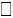  Жоқ (нет) 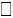  Иә (да) 


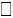  АКГ-зертханасына дейін (до АКГ-лаборатории) 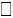  АКГ-зертханасында (в АКГ-лаборатории) 


      62.НФГ+ ингибиторы гликопротеиновых IIb/IIIa рецепторов 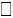  Жоқ (нет) 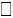  Иә (да) 


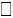  АКГ-зертханасына дейін (до АКГ-лаборатории) 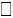  АКГ-зертханасында (в АКГ-лаборатории)


      63. Фондаринукс+ НФГ 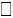  Жоқ (нет) 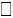  Иә (да) 


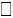  АКГ-зертханасына дейін (до АКГ-лаборатории) 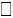  АКГ-зертханасында (в АКГ-лаборатории) 


      64.Эноксапарин 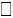  Жоқ (нет) 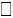  Иә (да) 


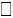  АКГ-зертханасына дейін (до АКГ-лаборатории) 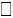  АКГ-зертханасында (в АКГ-лаборатории)


      65.Бивалирудин 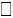  Жоқ (нет) 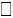  Иә (да) 


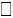 АКГ-зертханасына дейін (до АКГ-лаборатории) 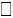  АКГ-зертханасында (в АКГ-лаборатории) 


      66. Тамырлы қол жетімдік (Сосудистый доступ): 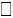  радиалды (радиальный)


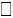  санды (бедренный) 


      67. Қалыпты КАГ (нормальная КАГ): 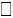  Иә (да) 


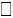  жоқ (нет) 


      Егер жоқ болса (Если нет):
      СКА діңгегі 
      Ствол ЛКА      АТА
      ПНА      УЗ
      ОВ      ОКА
      ПКА      Шунт      Басқа (др.)
      окклюзия                                    
      стеноз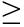 50%                                    


      стеноз<50%                                    
      коронароспазм                                    
      инфарктқа тәуелді артерия/Инфаркт зависимая артерия
      Интактты
      Интактные
      68. Көп тамырлы зақымдану (Многососудистое поражение) 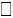 2, 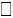 3 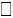  және жоғары) (и более)


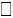  белгісіз (неизвестно)


      ТІМІ бойынша ИЗА немесе симптомдық тамырдағы қанағым (Кровоток по TIMI в ИЗА или
      симптомном сосуде): 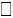  0 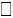  1 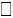  2 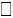 3 


      69. Реваскуляризация әдісін таңдау (қажет болған жағдайда) Выбор метода реваскуляризации
      (в случае необходимости)
      70 Syntax шкаласы (Шкала Syntax) _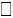  жоқ (нет) 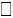  иә (да) 


      баллдардың жалпы саны (общее количество баллов)____________+
      71. "Жүрек тобы" консилиумды таңдау (Выбор консилиума "группа Сердце") 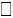  жоқ (нет) 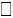 
      иә (да) 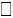  ТАК (ЧКВ), 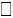  АКШ, 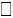  басқа (другое)


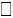  ST көтеруімен ЖКС (ОКС с подъемом ST): 


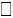  Бастапқы ТКА (ауру басталғаннан кейін <120 мин.) (Первичное ЧКВ (<120 мин. от начала


      заболевания): 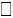  Сәтсіз тромболизистен кейін шұғыл ТАК (неотложное ЧКВ после неуспешного


      тромболизиса) 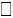  Сәтті тромболизистен кейінгі ТКА (фармакоинвазивті стратегия (3-24 сағат) ЧКВ после


      успешного тромболизиса (фармакоинвазивная стратегия (3-24 ч.)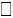  Іріктеу ТКА (миокардтың стресс-индукцияланған ишемиясы анықталған немесе ОҚ ШФ


      <40-50 жағдайда шығу алдында) (избирательное ЧКВ (перед выпиской при выявлении стресс-
      индуцируемой ишемии миокарда или ФВ ЛЖ<40-50)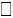  Реперфузиялық емсіз (без реперфузионного лечения)


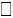  ST көтерусіз ЖКС (ОКС без подъема ST): 


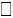  Ауру белгілері басталғаннан бастап <2 сағатта жедел ТКА (ишемия/рефрактерлік


      стенокардия, гемодинамикалық тұрақсыздық белгілері жалғасады, өмірге қауіпті аритмиялар
      ЖТ/ҚФ) (жизнеугрожаюшие аритмии ЖТ/ФЖ) (срочное ЧКВ <2часа от начала симптомов
      заболевания (продолжаются симптомы ишемии/рефрактерная стенокардия,
      гемодинамическая нестабильность, жизнеугрожаюшие аритмии ЖТ/ФЖ) 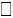  Ерте инвазивті стратегия <24 сағат (жоғары қауіп клиникалық белгілері кезінде және


      GRACE шкаласы бойынша баллдар >140 балл) (ранняя инвазивная стратегия <24ч. (при
      клинических признаках высокого риска и баллы по шкале GRACE >140 баллов)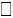  Ерте инвазивті стратегия <72 сағат (қалыпты -140 балл) (поздняя инвазивная стратегия <72ч.


      (при клинических признаках умеренного риска и баллы по шкале GRACE 109-140 баллов) 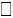  Іріктеу ТКА (миокардтың стресс-индукцияланған ишемиясы анықталған жағдайда шығу


      алдында ТС бар пациентерде төмен қауіпы және GRACE шкаласы бойынша баллдар <108 балл
      кезінде) (избирательное ЧКВ (перед выпиской у больных с НС при выявлении стресс-
      индуцируемой ишемии миокарда при низком риске и баллах по шкале GRACE <108)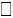  Консервативтік ем (төмен қауіп және GRACE шкаласы бойынша баллдар <108 балл кезінде)


      (консервативное лечение (при низком риске и баллах по шкале GRACE <108 баллов)
      72. Теріастылық коронарлық араласу (Чрескожное коронарное вмешательство)
      Атауы (название)_____________________________________________________________және
      операция коды (и код операции)
      73. Баллонды үрлеу/ стентті орнату күні және уақыты (дата и время раздувания
      баллона/установки стента) _______(кк/аа) (дд/мм/) _______сағат (час.) _______мин. 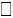  ST көтеруімен ЖКС (ОКС с подъемом ST): 


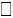  Бастапқы ТКА (ауру басталғаннан кейін <120 мин.) (Первичное ЧКВ (<120 мин. от начала


      заболевания): 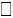  Сәтсіз тромболизистен кейін шұғыл ТАК (неотложное ЧКВ после неуспешного


      тромболизиса) 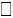  Сәтті тромболизистен кейінгі ТКА (фармакоинвазивті стратегия (3-24 сағат) ЧКВ после


      успешного тромболизиса (фармакоинвазивная стратегия (3-24 ч.)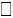  Іріктеу ТКА (миокардтың стресс-индукцияланған ишемиясы анықталған немесе ОҚ ШФ


      <40-50 жағдайда шығу алдында) (избирательное ЧКВ (перед выпиской при выявлении стресс-
      индуцируемой ишемии миокарда или ФВ ЛЖ<40-50)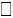  Реперфузиялық емсіз (без реперфузионного лечения)


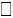  ST көтерусіз ЖКС (ОКС без подъема ST): 


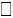  Ауру белгілері басталғаннан бастап <2 сағатта жедел ТКА (ишемия/рефрактерлік


      стенокардия, гемодинамикалық тұрақсыздық белгілері жалғасады, өмірге қауіпті аритмиялар
      ЖТ/ҚФ) (жизнеугрожаюшие аритмии ЖТ/ФЖ) (срочное ЧКВ <2часа от начала симптомов
      заболевания (продолжаются симптомы ишемии/рефрактерная стенокардия,
      гемодинамическая нестабильность, жизнеугрожаюшие аритмии ЖТ/ФЖ) 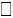  Ерте инвазивті стратегия <24 сағат (жоғары қауіп клиникалық белгілері кезінде және


      GRACE шкаласы бойынша баллдар >140 балл) (ранняя инвазивная стратегия <24ч. (при
      клинических признаках высокого риска и баллы по шкале GRACE >140 баллов)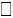  Ерте инвазивті стратегия <72 сағат (қалыпты қауіп клиникалық белгілері кезінде және


      GRACE шкаласы бойынша баллдар 109-140 балл) (поздняя инвазивная стратегия <72ч. (при
      клинических признаках умеренного риска и баллы по шкале GRACE 109-140 баллов) 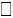  Консервативтік ем (төмен қауіп және GRACE шкаласы бойынша баллдар <108 балл кезінде)


      (консервативное лечение (при низком риске и баллах по шкале GRACE <108 баллов)
      СКА діңгегі 
      Ствол ЛКА      АТА
      ПНА      УЗ
      ОВ      ОКА
      ПКА      Шунт      Басқа (др.)
      Жабыны бар стент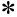 
      Стент с покрытием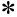 
      Жабыны жоқ стент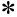 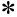 
      Стент без покрытия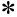 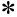 
      Тромб аспирациясы
      Аспирация тромба                                    
      Тек баллнодық ангиопластика
      Только баллонная ангиопластика                                    
      Қанағымның және басқаның фракциялық резервін өлшеу Измерение Фракционного резерва
      кровотока и др.
      ТІМІ-ІІІ ИЗА немесе симптомдық тамырда өлшемшарттары бойынша коронарлық қанағымды
      қалпына келтіру дәрежесі (Степень восстановления коронарного кровотока по критериям
      TIMI-III в ИЗА или симптомном сосуде) 0,1,2,3
      ТІМІ-ІІІ ИЗА немесе симптомдық тамырда өлшемшарттары бойынша коронарлық қанағымды
      қалпына келтіру дәрежесі (Степень восстановления коронарного кровотока по критериям
      TIMI-III в ИЗА или симптомном сосуде) 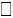 0, 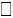 1, 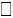 2, 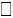 3


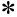  Жабыны бар стенттер (Стенты с покрытием) 


      Қатты полимерлік жабындыда негізделген (Основанные на твҰрдополимерном покрытии) 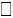 
      Promus element 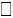  Resolute 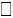  Xience


      Биоерітінді полимерлерде негізделген (Основанные на биорастворимых полимерах) 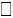 
      Biomatrix 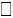  Nobori 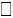  Yukon Choice PC 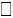  Orsiro 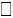  Ultimaster 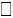  басқа (көрсету) другой (указать


      какой)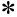 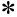 Жабыны жоқ стент (нақтылау) (Стент без покрытия (уточнить какой) ___________________


      Орнатылған стенттердің саны (Количество установленных стентов): 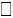 1, 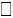  2, 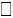  3


      74. Стент ішіндегі рестеноз (Рестеноз внутри стента) 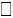  жоқ (нет) 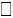  иә (да) +


      75. Бифуркацияларды тарту (Вовлечение бифуркаций) 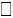  жоқ (нет) 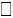  иә (да) +


      76. Тромбоэктомиялық құрылғыларды қолдану (Применение тромбоэктомических
      устройств): 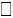  Жоқ (нет) 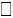  Иә (да) 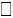  Белгісіз (неизвестно)


      77. КАГ, ТКА кезіндегі асқынулар (Осложнения во время КАГ, ЧКВ)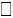  Жоқ (нет) 


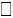  Иә (да) 


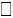  стенд тромбозы (тромбоз стенда) +


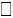  операция алдыңғы МИ (периоперационный ИМ) 


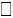  қан кету (кровотечение) 


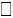  ми инсульты (мозговой инсульт) 


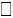  индукцияланған нефропатия контрастысы (контраст индуцированная нефропатия) 


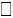  сан арқылы ену жағынан солқылдайтын гематома (пульсирующая гематома в области


      бедренного доступа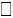  белгісіз (неизвестно)+


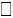  өлім (смерть)


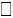  Белгісіз (неизвестно)


      78. Ойдағыдай ТАА (Успешное ЧКВ): 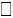  Иә (да) 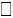  Жоқ (нет) 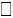  Белгісіз (неизвестно)


      79. Толық реваскуляризация (Полная реваскуляризация): 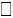  Иә (да) 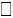  Жоқ (нет) 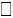  Белгісіз (неизвестно)


      80.Стационарлық емдеу кезінде 1 емшарадан артық (более 1 процедуры во время
      стационарного лечения): 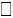  Иә (да) 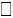  Жоқ (нет) 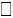  Белгісіз (неизвестно)


      81. Аорталық-коронарлық шунттеу (аорто-коронарное шунтирование)
      Атауы (название) ________________________________________________АХЖ-9 бойынша
      операция коды (код операции по МКБ-9) 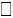  Жоқ (нет) 


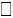  Иә (Да) АКШ бастау күні (дата начала АКШ) _______________________(кк/аа) (дд/мм/)


      _______сағат (час.) _______мин.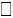  шұғыл (экстренно) 


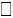  ауру басталғаннан кейін 6 сағатқа дейін (до 6 часов от начала заболевания) 


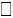  24 сағатқа дейін (до 24 часов) 


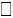  72 сағаттан артық (свыше 72 часов) 


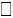  жоспарлы АКШ (плановая АКШ)


      82. Инотропты демеу (Инотропная поддержка):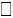  операцияға дейін (дооперационная) 


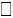  операциядан кейін (послеоперационная)


      83. ЖКА діңгегінің зақымдалуы 
      Поражение ствола ЛКА: 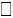  Иә (да) 


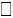  Жоқ (нет) 


      84. Шунттер (Шунты): 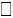  вена 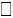  ЛГА 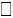  ПГА 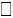  басқа (др.)


      85. Операциямен байланысты асқынулар (осложнения, связанные с операцией): 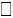  операциядан кейінгі МИ (периоперационный ИМ) 


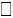  неврологиялық тапшылық (неврологический дефицит)


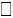  қан кету (кровотечение)


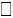  жүрек ырғағының және өткізгіштігінің бұзылуы (нарушение ритма и проводимости сердца) 


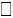  медиастенит


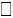  төссүйек тұрақсыздығы (нестабильность грудины)


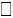  басқалар (другие) 


      86. Электрокардиостимуляторды имплантанттау (имплантация электрокардиостимулятора) 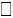 
      Жоқ (нет) 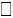  Иә (Да) 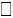  Шұғыл (экстренная) 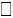  Жоспарлы (плановая)


      Атауы (название) ________________________________________________АХЖ-9 бойынша
      операция коды (код операции по МКБ-9)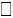  Уақытша ЭКС (временный ЭКС) 


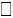  Бір камералық (однокамерные)


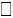  Екі камералық (двухкамерные)


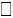  Тұрақты ЭКС (постоянный ЭКС) 


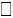  Бір камералық (однокамерные)


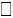  Екі камералық (двухкамерные)


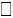  басқа (другое) 


      87. Кардиовертел-дефибрилляторды имплантанттау (имплантация Кардиовертела-
      дефибриллятора) 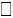  Жоқ (нет) 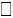  Иә (да) 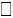  Белгісіз (неизвестно) 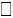  Шұғыл (экстренная) 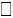 
      Жоспарлы (плановая)
      Атауы (название) ________________________________________________АХЖ-9 бойынша
      операция коды (код операции по МКБ-9) 
      88. Кардиоресинхрондаушы құрылғыны имплантациялау (Имплантация
      кардиоресинхронизирующего устройства (СРТИ) 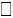  Жоқ (нет) 


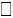  Иә (да)


      Атауы (название) ________________________________________________АХЖ-9 бойынша
      операция коды (код операции по МКБ-9)
      89. Басқа операциялар (Другие операции): 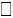 Жоқ (нет) 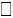 Иә (да) 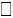 Белгісіз (неизвестно)


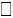  Шұғыл (экстренная) 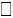  Жоспарлы (плановая)


      Атауы (название) _____________________________________________________ АХЖ-9
      бойынша операция коды (код операцие по МКБ-9)
      90. Емдеуге жатқызу кезіндегі асқынулар (Осложнения на госпитальном этапе).
      91. Killip бойынша СН классы (СН класс по Killip) 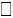 I 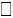 II 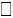 III 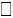 IV 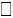 белгісіз (неизвестно) 


      Қайталанған МИ
      Рецидив ИМ      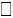  Иә (да)             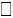  Жоқ (нет)             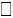  Белгісіз (неизвестно)


      ЖФ (алғашқы рет болған)
      ФП (впервые возникшая)      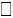  Иә (да)             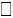  Жоқ (нет)             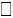  Белгісіз (неизвестно)


      ФЖ/ЖТ      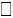  Иә (да)             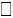  Жоқ (нет)             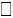  Белгісіз (неизвестно)


      АВ блокада II-III дәр (ст.)       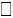  Иә (да)             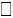  Жоқ (нет)             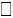  Белгісіз (неизвестно)


      Механикалық асқынулар Механические осложнения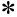 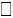  Иә (да) 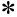 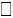  Жоқ (нет) 


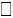  Белгісіз (неизвестно)


      Инсульт      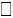  Иә (да)             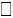  Жоқ (нет)             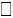  Белгісіз (неизвестно)


      Қан кету 
      Кровотечения      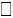  Иә (да)             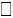  Жоқ (нет)             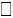  Белгісіз (неизвестно)


      Қан трансфузиясы 
      Трансфузия крови      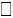  Иә (да)             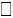  Жоқ (нет)             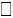  Белгісіз (неизвестно)


      Төмен гемоглобин
      Низкий гемоглобин      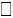  Иә (да)             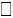  Жоқ (нет)             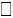  Белгісіз (неизвестно)


      БЖЖ
      ОПН      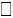  Иә (да)             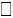  Жоқ (нет)             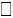  Белгісіз (неизвестно)


      Басқалар 
      другие      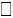  Иә (да)             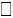  Жоқ (нет)             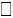  Белгісіз (неизвестно)


      92 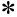  МИ механикалық асқынулар кезіндегі операциялар (операции при механических


      осложнениях ИМ) 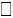  жоқ (нет) 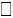  Иә (да) 


      Күні (дата) _____________ кк/аа/жж (дд/мм/гг))______сағат (час.)___________мин. 
      Атауы (название) _____________ АХЖ-9 бойынша операция коды (код операцие по МКБ-9) 
      93. Шығару кезіндегі зерттеулер (Исследования при выписке)
      94. Шығару кезіндегі ЭКГ 
      (ЭКГ при выписке):       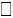  синусты (синусовый)


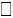  ЖФ (ФП)


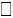  ST көтеруімен жаңа МИ (новый ИМ с подъемом ST) 


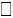  өзгеріс жоқ (нет изменений)


      95 Шығару кезінде ЭХоКГ +
      (ЭХоКГ при выписке)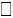  N Симпсоны бойынша солжақ қарынша шығарымының фракциясы (ШФ) 


      (фракция выброса (ФВ) левого желудочка по Симпсону N) (>50%)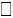  болмашы төмендеу (незначительное снижение) (41-50%)


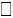  қалыпты төмендеу (умеренное снижение) (31-40%) 


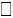  айқын сипатталған төмендеу (выраженное снижение) (<30%)


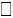  солжақ қарынша шығарымының фракциясы (ШФ) анықталған жоқ 


      (не определяли фракцию выброса (ФВ) левого желудочка)
      Шығару кезіндегі Killip бойынша СН классы (СН класс по Killip при выписке) 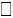 I 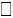 II 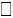 III 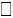  IV 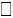  белгісіз (неизвестно)


      96. Шығару кезіндегі стресс тест (Стресс тест при выписке):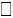  Жоқ (нет) 


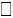  Иә (да) (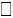  стресс-ЭКГ(ВЭМ, тредмил), 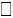  стресс ЭхоКГ) 


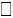  Тест нәтижесі теріс (Результат теста отрицательный)


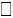  Тест нәтижесә оң (стресс-индуц. Миокард ишемиясы) (Результат теста положительный


      (стресс-индуц. Ишемия миокарда) 
      97. Басқа диагностикалық зерттеулер 
      (Другие диагностические исследования): 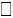  жоқ (нет) 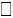  Иә (да) 


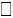  КТ (қаупі төмен көтерусіз ЖКС кезінде) (при ОКС без подъема низкого риска)


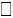  МРТ


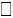  басқа (другое)


      98. Қорытынды диагноз (Заключительный диагноз):
      Диагнозы       АХЖ-10 бойынша код (код по МКБ-10)      Инфаркт түрі
      Тип инфаркта
      Қорытынды клиникалық диагноз Заключительный клинический диагноз
      1.
      2.
      Асқынулар 
      Осложнения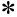 
      Ілеспелі ауру 1
      Сопутствующее заболевание 1
      Ілеспелі ауру 2
      Сопутствующее заболевание 2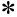 Журек функциясының созылмалы жетіспеушіліг (ЖСЖ) болған кезде NYNA бойынша


      функционалдық класы в случае хронической сердечной недостаточности ХСН
      (функциональный класс по NYNA) 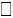  I, 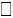  II, 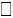  III, 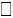  IV


      ЖКС аяқталуы (Исходы ОКС): 
      1. 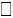  ST көтерумен МИ (трансмуральды) (ИМ с подъемом ST (трансмуральный)


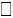  үзілген ИМ (прерванный ИМ) 


      2. 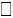  ST көтерусіз МИ (субэндокардиальды) ИМ без подъема ST (субэндокардиальный)


      3. 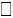  Н.С. басқа аурулар (другие заболевания):


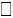  Өкпе артериялары тармақтарының тромбоэмболиясы (ӨАТТ) (тромбоэмболия ветвей


      легочной артерии (ТЭЛА)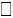  Қолқаның қабатталған аневризмасы (расслаивающая аневризма аорты)


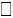  Такотсубо кардиомиопатиясы (кардиомиопатия такотсубо)


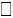  Миокардит 


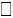  басқа диагноздар (АХЖ-10 таңдау) (другие диагнозы (выбор из МКБ -10)


      99. Қорытындылар (Исходы):
      100. Ауруханада болу қорытындысы (исход пребывания): 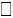  шығарылды (выписан), 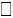  қайтыс


      болды (умер) қорытынды күні (дата исхода) __________________(кк/аа/жж)
      (дд/мм/гг)_________________ сағат (час.)_________ мин.
      а) шығарылды, оның ішінде (выписан, в том числе): 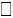  басқа стационарға шұыл ауыстыру (МҰ атауы) (экстренный перевод в другой стационар


      (наименование МО)________________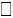  басқа стационарға шұғыл емес ауыстыру (неэкстренный перевод в другой стационар


      (наименование МО)________________ 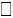  одан әрі амбулаториялық деңгейде қаралу үшін _______ (МҰ атауы) (үйдегі актив бойынша


      берілді (телефон бойынша) (на дальнейшее наблюдение на амбулаторном уровне
      (наименование МО) _______(передан актив на дому (по телефону________) 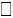  өз еркімен кету (самовольный уход) 


      б) 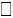  қайтыс болды (умер) Аутопсия жасалды (): 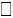  Жоқ (нет) 


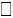  Иә (да) күні (дата) _____________ кк/аа/жж (дд/мм/гг) ______сағат (час.)___________мин. 


      Диагнозы      АХЖ-10 бойынша код (код по МКБ-10)
      Патологоанатомиялық диагноз/өлім себебі Патологоанатомический диагноз/причина смерти
      ________________________________________________________________________________
      Диагноздардын саукеспеншілігі (Расхождение диагнозов) 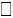  жоқ (нет) 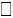  Иә (да)


      101. Емдеу қорытындысы (Исход лечения): 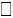  сауығу (выздоровление), 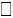  жақсару


      (улучшение), 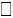  өзгеріссіз (без перемен), 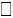  нашарлау (ухудшение), 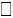  қайтыс болу (смерть)


      102. Өткізген төсек-күн (Проведено койко-дней) ______________________________________
      103. Бөлімше (Отделение): _____________________________________________________ Код
      атауы (наименование) _____________________________________________________________
      104. Төсек бейіні (Профиль койки):______________________________________________ Код
      105. Кардиореанимацияда болды (Находился в кардиореанимации) (ПИТ/БИТ): 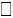  Жоқ (нет) ,


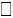  Иә (Да) күн саны (количество дней)__________________


      106. Дәрігер (Врач): Т.А.Ә. (Ф.И.О.)________________________________ Код_____________
      Қолы (Подпись)_______
      107. Бөлімше меңгерушісі (Заведующий отделением) Т.А.Ә. (Ф.И.О.)_______________ Код
      ___________ Қолы (Подпись)________ Ми қанайналымының жіті бұзылулары бар пациенттің картасы Карта пациента с острым нарушением мозгового кровообращения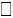  ишемиялық (ишемический)


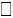  геморрагиялық (геморрагический)


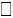  транзиторлық ишемиялық өршу (транзиторная ишемическая атака)


      №_____, картаны толтыру күні (дата заполнения карты) /__/___/_______/
      Емдеуге жатқызу бюросы белгілеген емдеуге жатқызу коды (Код госпитализации,
      определенный 
      Бюро госпитализации)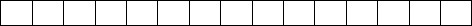 
      1. Тегі (Фамилия)_________________________________________________________________
      Аты (Имя)_________________________ Әкесiнiң аты(болған жағдайда)
      (Отчество)(при его наличии)____________________________________________
      2. Туған күні (Дата рождения) /______/______/__________/ 
      (кк/аа/жжжж)(дд/мм/гггг)
      Жасы (түскен кездегі толық жасы) Возраст (полных лет при поступлении)_____________
      3. Жынысы (Пол):ер (муж) -1 әйел (жен)-2 
      4. Пациенттің дене салмағы (Вес) ____кг, Бойы (Рост) _____см (пациента) ДСИ
      (ИМТ)_________
      5. Ұлты (Национальность) _________________6.Тұрғын (Житель): қала (города) – 1, ауыл
      (села) – 2
      7. Оралман: 1 –иә (да) , 2 - жоқ (нет) 7. 1. Азаматтылығы (Гражданство)____________ 
      8. ЖСН (ИИН)____|____|____|____|____|____|____|____|____|____|____|____|
      9. Медициналық тіркеу нөмірі (Регистрационный медицинский номер)
      |____|____|____|____|____|____|____|____|____|____|____|
      10. Тұрақты тұратын жерінің мекенжайы (Адрес постоянного места жительства): облыс
      (область)______________________, аудан (район)__________________ , елді-мекен
      (населенный пункт)_____________________, көше (улица)____________, үй № (№ дома) ____,
      пәтер № (№ кв.) ______, тел._____________ ұялы телефон (мобильный телефон)____________
      11. ӘАБЖ коды (Код КАТО)____________ 
      12. Әлеуметтік мәртебесі(Социальный статус): 1 - қызметкер (служащий), 2 – жұмыскер
      (рабочий), 3 - ауыл шаруашылығының жұмысшысы (работник сельского хозяйства), 4 –
      зейнеткер (пенсионер), 5 - оқушы (учащийся), 6 - үй шаруасындағы әйел (домохозяйка), 7 –
      жеке еңбекпен айналысатын тұлға (лицо, занят.индивид.трудом), 8- табынушы (служитель
      культа), 9 - жұмыссыз (безработный), 10 - басқалар (прочее).
      13. Жеңілдік категориясы(Категория льготности): ҰОСМ (ИВОВ) – 1, ҰОСҚ (УВОВ)– 2,
      интернационалист-жауынгер (воин-интернационалист) – 3, бала күнiнен мүгедек (инвалид
      детства) – 4, ауруы бойынша мүгедек (инвалид по заболеванию) – 5, сәуле әсерiн алған адам
      (лица, подвергшиеся радиации) – 6, ҰОСҚ теңестiрiлген адамдар ( лица, приравненные к
      УВОВ) – 7, әскерге шақырылушы (призывник) – 8, еңбек мүгедегі (инвалид труда) - 9; қоныс
      аударушылар (переселенцы) – 10; басқалар (прочее) – 11.
      14. Пациент жіберілді (Пациент направлен): МСАК-1, КДК-2, өздігінен жүгіну-3, жедел
      жәрдем-4, басқа стационар-5, әскери комиссариат-6, басқа-7, сот органдары-8, құқық қорғау
      органдары-9, ҮЕҰ-10 (ПМСП-1, КДП-2, сам обратился-3, скорой помощью-4, другим
      стационаром-5, военкоматом- 6,прочие-7, судебные органы-8, правоохранительными
      органами-9, НПО-10).
      15. Жіберген медициналық ұйымның коды және атауы – болған жағдайда (бұдан әрі – МҰ) 
      Код и название направившей медицинской организации – при наличии (далее – МО):
      _________________________________________________________________ 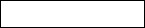 
      16. Жіберген ұйымның қойған диагнозы
      (Диагноз направившей организации)
      ________________________________________________________________________________
      ________________________________________АХЖ-10 коды (код МКБ-10) 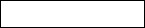 
      17. МСАК көрсететін, бекітілген медициналық ұйымның коды және атауы (Код и название
      медицинской организации прикрепления, оказывающей ПМСП)
      ________________________________________________________________ 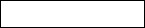 
      18. Пациент Д-есебінде тұрды ма (состоял ли пациент на Д учете) 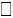  жоқ (нет) 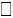  иә (да) 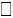 
      белгісіз (неизвестно)
      19. Пациент базистік гипотензиялық терапия қабылдады ма (принимал ли пациент базисную
      гипотензивную терапию) 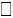  жоқ (нет) 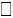  иә (да) 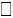  белгісіз (неизвестно) 


      антикогаулянтты терапия (антикогаулянтную терапию) 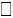  жоқ (нет) 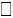  иә (да) 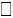  тұрақты емес


      (нерегулярно) 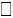  белгісіз (неизвестно) 


      антиагрегантты терапия (антиагрегантную терапию) 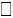  жоқ (нет) 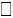  иә (да) 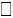  тұрақты емес


      (нерегулярно) 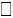  белгісіз (неизвестно) 


      статиндер (статины) 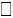  жоқ (нет) 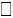  иә (да) 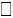  тұрақты емес (нерегулярно) 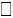  белгісіз


      (неизвестно) 
      20. Емдеуге жатқызу түрі (Тип госпитализации):      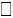 1 – жоспары (плановая), 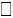 2 – ауру


      басталғаннан бастап алғашқы 40 минутта шұғыл (экстренная в первые 40 минут от начала
      заболевания), 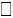  3 – 40 минут – 3 сағат ішінде шұғыл (экстренная в течение 40 минут - 3 часа),


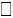  4 – 3 сағат – 6 сағат ішінде шұғыл (экстренная в течение 3 часа – 6 часов), 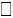  5 – 7 – 24 сағат


      ішінде шұғыл (экстренная в течение 7 - 24 час), 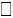  6 – 24 сағаттан кейін шұғыл (экстренная


      после 24 часов). 
      21. Осы жылы осы ауру бойынша емдеуге жатқызу (Госпитализация в данном году по поводу
      данного заболевания): 1- алғашқы (впервые)
      2 - екінші рет (повторно)
      22. Қан тобы (Группа крови) _________ Резус-факторы
      23. Түскен кездегі диагноз (Диагноз при
      поступлении):____________________________________________________________________
      ______________________________________АХЖ-10 коды (код по МКБ-10) 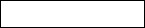 
      Ишемиялық инсульттың кіші түрі (Подтип ишемического инсульта): 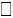  атеротромбдық (атеротромботический)


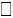 артерио-артериялық эмболиялар (артерио-артериальные эмболии)


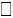 ми тамырларының тромбоздары (тромбозы мозговых сосудов) –


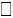 кардиоэмболикалық (кардиоэмболический) –


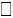 гемодинамикалық (гемодинамический) –


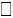 қуыстық (лакунарный) 


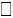 гемореологиялық микроокклюзия түрі бойынша (по типу гемореологической


      микроокклюзии)
      24. Емдеуге жатқызу күні және уақыты (Дата и время госпитализации)______/______/______
      ______/______
      (кк/мм/жж) (дд/мм/гг) (сағат, мин) (часы, мин)
      25 Басқа стационардан ауыстыру (Перевод из другого стационара)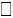       жоқ (нет) 


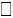       иә (да) 


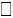  қала ішінде (внутри города)


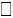  аймақтындыру бағыты бойынша ауыстырылды (переведен по маршруту регионализации)


      қала ішінде (внутри города) 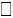  А-аймағы (зона А) (100 км аз) (менее 100 км)___________ 


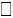  Б-аймағы (зона Б) (100 км жоғары) (более 100 км___________ 


      26. МҚЖБ алғашқы белгілерінің уақыты (индекстік жағдайдан бастап) уақыты __сағат ___мин
      Время первых симптомов ОНМК (от индексного события) время _______час ______мин
      27. Медициналық көмекке жүгіну уақыты (қоңырау шалу/өздігінен жүгіну) (кк/аа/)
      _______сағат ______мин_____
      время обращения за медицинской помощью (звонок/самообращение) (дд/мм/)_______час.
      ______мин_____
      28. Мед.персоналмен алғашқы байланыс жасау уақыты (Время первого контакта с
      мед.персоналом) кк/аа (дд/мм/) _______сағат (час.) _______мин. _______
      29. Жағдай орын алған орын (Место, где случилось событие) 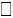  үйде (дома) 


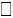  жұмыста (на работе)


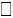  қоғамдың орында (в общественном месте) 


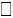  басқа (др.) 


      30. Қауіп факторлары (Факторы риска).
      Артериялық гипертензия (Артериальная гипертензия) 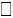  жоқ (нет) 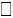 иә (да) 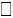  белгісіз (неизвестно)


      Қант диабеті (Сахарный диабет) 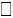  жоқ (нет) 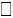 иә (да) 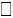  белгісіз (неизвестно)


      Қан аурулары (Заболевания крови) 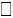  жоқ (нет) 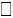 иә (да) 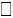  белгісіз (неизвестно)


      Ірі тамырлардың тарылу өзгерістері 
      (Стенозирующие изменения магистральных сосудов 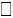  жоқ (нет) 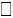 иә (да) 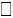  белгісіз (неизвестно)


      Шылым шегу (Курение)       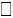  жоқ (нет) 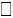 иә (да) 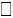  белгісіз (неизвестно)


      Алкоголь 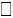  жоқ (нет) 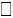 иә (да) 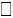  белгісіз (неизвестно)


      Артық дене салмағы (Избыточная массса тела) 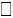  жоқ (нет) 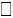 иә (да) 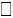  белгісіз (неизвестно)


      Дислипидемия       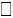  жоқ (нет) 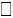 иә (да) 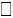  белгісіз (неизвестно)


      Тұқым қуалау бейімділігі (Наследственная предрасположенность) 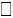  жоқ (нет) 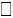 иә (да) 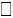  белгісіз (неизвестно)


      Отбасыда кенет қайтыс болу жағдайлары 
      (Случаи внезапной смерти в семье)      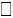  жоқ (нет) 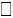 иә (да) 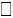  белгісіз (неизвестно)


      Гормондық алмастыру терапиясы (Гормональная заместительная терапия) 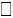  жоқ (нет)


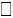 иә (да) 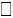  белгісіз (неизвестно) 


      Жүктілік (Беременность) 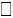  жоқ (нет) 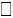 иә (да) 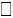  белгісіз (неизвестно)


      Контрацептивтер (Контрацептивы) 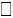  жоқ (нет) 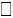 иә (да) 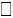  белгісіз (неизвестно)


      Басқалар (Другие) ____________________ 
      31. Бұрын болған жүрек-тамарлы сыртартқы (Предшествующий сердечно-сосудистый анамнез) 
      Бұрын болған инсульт диагнозы 
      Предшествующий диагноз инсульта 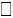  жоқ (нет) 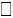 иә (да) 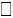  белгісіз (неизвестно)


      Транзиторлық ишемиялық өршу диагнозы 
      Предшествующий диагноз транзиторной
      ишемической атаки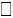  жоқ (нет) 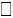 иә (да) 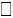  белгісіз (неизвестно)


      Өткерген миокард инфаргі 
      Перенесенный инфаркт миокарда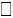  жоқ (нет) 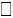 иә (да) 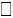  белгісіз (неизвестно)


      Жүректің ишемиялық ауруы 
      Ишемическая болезнь сердца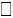  жоқ (нет) 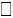 иә (да) 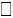  белгісіз (неизвестно)


      АКШ/ТКА
      АКШ/ЧКВ                  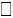  жоқ (нет) 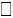 иә (да) 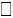  белгісіз (неизвестно)


      ЭКС/ИКД                   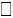  жоқ (нет) 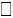 иә (да) 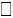  белгісіз (неизвестно)


      Жүрек қақпақшаларының ауруы 
      Болезни клапанов сердца      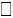  жоқ (нет) 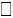 иә (да) 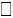  белгісіз (неизвестно)


      Кардиомиопатия       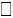  жоқ (нет) 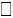 иә (да) 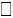  белгісіз (неизвестно)


      Жүрек функциясының созылмалы жеткіліксіздігі
      Хроническая сердечная недостаточность 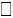  жоқ (нет) 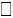  иә (да) (NYNA бойынша


      ФК 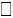  I, 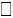  II, 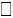  III, 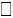  IV) 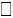  белгісіз (неизвестно)


      Жүрекшелер фибрилляциясы 
      Фибрилляция предсердий 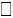  жоқ (нет) 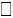 иә (да) 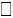  белгісіз (неизвестно) 


      Жыпылықтау аритмиясы
      Мерцательная аритмия 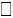  жоқ (нет) 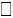 иә (да) 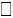  белгісіз (неизвестно)


      32. Ілеспелі патология (сопутствующая патология)
      Диагнозы__________________________________________________________________
      АХЖ-10 коды (код по МКБ-10) 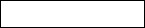 
      33. Түсу кезіндегі ағымдағы жай-күйі (Текущее состояние при поступлении) 
      34. Глазго комасы шкаласы бойынша естің деңгейі (Уровень сознания по шкале комы Глазго)
      Балл_____________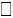  15 баллдан бастап– есі айқын (от 15 баллов – сознание ясное) 


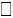  13-тен – 14-ке дейін – орташа есеңгіру (от 13 до 14 - оглушение умеренное) , 


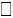  10-нан – 12-ке дейін терең есеңгіру (от 10 до 12 - оглушение глубокое) 


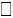  8-ден – 9-ға дейін сопор (от 8 до 9 – сопор) 


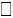  6-дан – 7-ге дейін қалыпты кома (от 6 до 7-кома умеренная), 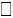  4-тен – 5-ке дейін терең


      кома (от 4 до 5 - кома глубокая), 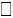 .3-тен – терминалды кома (От 3 - кома терминальная) 


      35. NIHSS шкаласы бойынша неврологиялық тапшылықты бағалау (Оценка неврологического
      дефицита по шкале NIHSS): 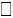  0-3- ең төменгі тапшылық (дефицит минимальный)


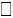  4-10: орташа тапшылық (дефицит средний)


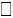  10-21: ауыр тапшылық (дефицит тяжелый)


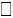 >21: өте ауыр тапшылық (дефицит крайне тяжелый)


      NIHSSшкаласы бойынша баллды көрсету (Указать балл по шкале NIHSS)______________
      36. Рэнкин шкаласы (Шкала Рэнкина)
      1-дәреже – мүгедектік белгілерінің болмауы (1 степень - отсутствие признаков
      инвалидности)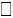  2-дәреже – мүгедектіктің жеңіл белгілерінің болуы (2 степень - наличие легких


      признаков инвалидности) 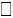  3-дәреже – мүгедектіктің қалыпты айқын сипатталған белгілері (3 степень – умеренно


      выраженные признаки инвалидности),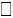  4-дәреже – мүгедектіктің айқын сипатталған белгілерінің болуы (4 степень –наличие


      выраженных признаков инвалидности)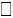  5-дәреже – мүгедектіктің өте айқын сипатталған белгілері (5 степень – сильно


      выраженные признаки инвалидности)
      37. Дисфагия (бір жұтым суды кедергісіз ішеді) (может выпить глоток воды без затруднений) 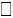  жоқ (нет) 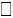 Иә (Да) 


      38. Физикалық деректері (түсу кезінде) Физикальные данные (при поступлении)
      ЖЖЖ (ЧСС) минутына _____ соғу (уд.в мин.) 
      Систолалық АҚ (АД систолическое) _____сын.бағ.мм.(мм.рт.ст.) диастолалық
      (диастолическое) _____ сын.бағ.мм.(мм.рт.ст.), орта АҚ (среднее АД)_____
      сын.бағ.мм.(мм.рт.ст.).
      ТҚЖ (ЧДД) минутына _____(в мин.)
      Температура ________Цельсий градусы (градусов цельсия)
      39. Негізгі диагностикалық іс-шаралар (Основные диагностические мероприятия):
      1. Гематокритпен және тромбоциттерді есептеумен жалпы қан талдамасы (ЖҚТ) 
      Общий анализ крови (ОАК) с гематокритом и подсчетом тромбоцитов 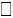  жоқ (нет) 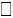 иә (да) 


      2.глюкоза 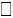  жоқ (нет) 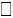  иә (да) 


      3.коагулограмма 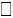  жоқ (нет) 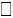  иә (да);


      а)ПВ-МНО 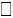  жоқ (нет) 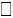 иә (да);


      б)АЧТВ 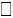  жоқ (нет) 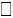 иә (да);


      в)Фибриноген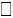  жоқ (нет) 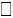 иә (да);


      4. электролиттер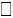  жоқ (нет) 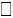 иә (да);


      40. Аспаптық зерттеу әдістері (Инструментальные методы исследования) 
      41. ЭКГ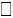  жоқ (нет) 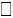 иә (да); 


      Ырғақ (Ритм) 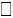  синусты (синусовый) 


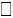  жүрекшелер фибрилляциясы (фибрилляция предсердий) 


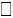  электрокардиостимулятор (ЭКС) ырғағы (ритм электрокардиостимулятора (ЭКС)


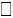  басқа (др.) 


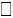  белгісіз (неизвестно) 


      42 .УДДГ (УЗДГ)
      Бассүйекішілік тамыр стенозын нақтылайтын деректер 
      Данные, подтверждающие стеноз интракраниального сосуда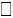  жоқ (нет) 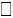 иә (да) 


      Экстраракраниалды тамыр стенозын нақтылайтын деректер 
      Данные, подтверждающие стеноз экстраракраниального сосуда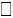  жоқ (нет) 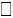 иә (да) 


      43. ТИӨ кезіндегі ЭКГ холтері (Холтер ЭКГ при ТИА) 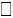  жоқ (нет) 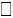 иә (да); 


      44. Бастың бассүйекішілік тамырларының ТКДГ (ТКДГ интракраниальных сосудов головы) 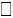  жоқ (нет) 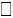 иә (да); 


      45. Жүректі УДЗ (сыртартқысында түбегейлі патологиясы бар пациенттерге ғана)
      УЗИ сердца (только пациентам с наличием кардиальной патологии в анамнезе 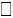  жоқ (нет) 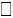 иә (да);


      46. Компьютерлік Томография (КТ) Компьютерная Томография (КТ) 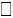  жоқ (нет) 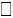 Иә (Да) 


      Күні (Дата) _______(кк/аа) (дд/мм/) _______сағат (час.) _______мин
      а) ағымдағы жағдайдағы инфаркт
      инфаркт в текущий момент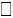  жоқ (нет) 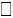 иә (да) 


      ағымдағы жағдайдағы қан кету 
      кровоизлияние в текущий момент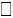  жоқ (нет) 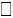 иә (да) 


      б) Қан кету сипаттамасы (Характер кровоизлияния)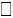  субарахноидальдық (субарахноидально)


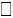  паренхиматозды (паренхиматозное)


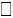  ми діңгегі (ствол мозга) 


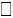  вентрикулярлы (вентрикулярное)


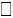  субтенториальды (субтенториальное) 


      47 МСКТ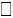  жоқ (нет) 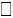 иә (да) 


      Аневризманы (Аневризму) 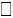  жоқ (нет) 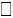 иә (да) 


      АВМ 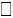  жоқ (нет) 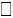 иә (да) 


      Тамырлар стенозы (стеноз сосудов) 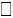  жоқ (нет) 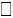 иә (да) 


      Тамырлар окклюзиясы (окклюзию сосуда) 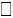  жоқ (нет) 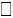 иә (да) 


      48 Магниттік-резонансты томография (МРТ) 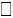  жоқ (нет) 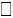 иә (да) Күні (Дата) _______(кк/аа)


      (дд/мм/) _______сағат (час.) _______мин 
      инфаркт 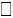  жоқ (нет) 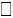 иә (да) 


      қан кету (кровоизлияние) 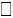  жоқ (нет) 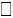 иә (да) 


      аневризма 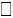  жоқ (нет) 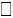 иә (да) , АВМ 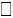  жоқ (нет) 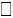 иә (да), 


      тамыр стенозы (стеноз сосуда) 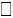  жоқ (нет) 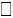 иә (да), 


      тамыр тромбозы (тромбоз сосуда) 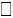  жоқ (нет) 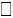 иә (да) 


      49. Селективті церебральды ангиография (СЦА) 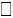  жоқ (нет) 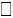 Иә (Да) Күні (Дата)


      _______(кк/аа) (дд/мм/) _______сағат (час.) _______мин
      Бассүйекішілік тамырының тромбозы (тромбоз интракраниального сосуда) 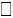  жоқ (нет) 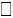 иә (да) 


      Экстракраниальды тамырдың тромбозы (тромбоз экстракраниального сосуда) 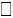  жоқ (нет) 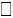 иә (да) 


      аневризма 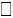  жоқ (нет) 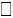 иә (да) 


      АВМ 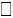  жоқ (нет) 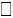 иә (да) 


      АВ жыланкөз (АВ фистулу) 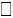  жоқ (нет) 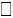 иә (да) 


      Бассүйекішілік тамырының стенозы (стеноз интракраниального сосуда) 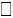  жоқ (нет) 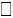 иә (да) 


      50. Кеуде ағзаларына рентгенография жүргізу (Рентгенография органов грудной клетки) 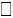 
      жоқ (нет) 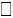 иә (да) 


      51 Стационарға түскеннен кейін 24 сағаттан соң жай-күйді бағалау (Оценка состояния через
      24 часа после поступления в стационар)
      52. Систолалық АҚ (АД систолическое) _____мм.рт.ст. диастолалық (диастолическое)
      _____мм.рт.ст., САД _____мм.рт.ст.
      53. NIHSS шкаласы бойынша неврологиялық тапшылықты бағалау (Оценка неврологического
      дефицита по шкале NIHSS): 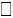  0-3- ең төменгі тапшылық (дефицит минимальный)


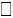  4-10: орташа тапшылық (дефицит средний)


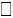  10-21: ауыр тапшылық (дефицит тяжелый)


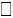 >21: өте ауыр тапшылық (дефицит крайне тяжелый)


      NIHSSшкаласы бойынша балл(Балл по шкале NIHSS)__________________
      54. Компьютерлік томография (КТ) 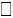  жоқ (нет) 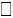 иә (да) Күні (Дата) _______(кк/аа) (дд/мм/)


      _______сағат (час.) _______мин
      Ағымдағы жағдайдағы инфаркт 
      Инфаркт в текущий момент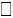  жоқ (нет) 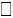 иә (да) 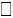  белгісіз (неизвестно)


       Жергілікті геморрагиялар
      Локальные геморрагии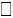  контрасты жоқ (нет контраста) 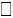  тек транссудация (только 


      транссудация) 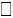  белгісіз (неизвестно) 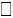  жоқ (нет) 


      Жойылған геморрагиялар 
      Удаленные геморрагии 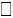  жоқ (нет) 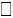 иә (да) 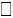  белгісіз (неизвестно) 


      55. Магниттік-резонансты томография (МРТ) 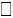  жоқ (нет) 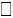 иә (да) Күні (Дата) _______ (кк/аа)


      (дд/мм/) _______сағат (час.) _______мин
      Ағымдағы жағдайдағы инфаркт 
      Инфаркт в текущий момент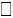  жоқ (нет) 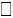 иә (да) 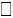  белгісіз (неизвестно)


      Жергілікті геморрагиялар
      Локальные геморрагии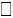  контрасты жоқ (нет контраста) 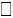  тек транссудация (только 


      транссудация) 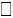  белгісіз (неизвестно) 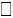  жоқ (нет) 


      Жойылған геморрагиялар 
      Удаленные геморрагии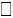  жоқ (нет) 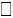 иә (да) 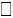  белгісіз (неизвестно)


      56. Емдеу (Лечение)
      57. Дәрілік терапия (Медикаментозная терапия)
      Гипотензивті терапия (Гипотензивная терапия) 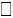  жоқ (нет) 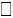 иә (да) 


      Антиагрегантты терапия (Антиагрегантная терапия) 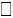  жоқ (нет) 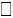 иә (да) 


      Антикоагулянтты терапия (Антикоагулянтная терапия) 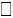  жоқ (нет) 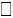 иә (да) 


      Статиндер (Статины) 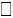  жоқ (нет) 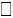 иә (да) 


      58. Жеке оңалту бағдарламасының картасы (Карта индивидуальной программы реабилитации)
      МДК мамандарының тексеріп-қарау уақыты (Время осмотра специалистов МДК)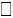  невролог


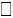  нейрохирург


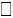  реабилитолог күні (дата) __________


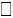 логопед күні (дата)________


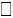 эрготерапевт күні (дата)________


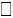 психиатр күні (дата)____________


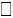 ине рефлексотерапевт (иглорефлексотерапевт)


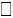 кинезиотерапевт күні (дата)_________


      59..Оңалтудың жеке бағдарламасы (Индивидуальная программа реабилитации):
      60. Негізгі іс-шаралар (Базовыемероприятия)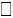 бағдарланған (позиционирование)


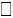 кезең-кезеңмен сатылы (поэтапная вертикализация)


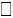 жеке ЕФК (ЛФК индивидуально)


      61. Сөйлеу қабілеті бұзылған кезде (При нарушении речи)
      логопед-афазиолог немесе (или) нейропсихолог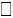  диагностика


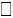 сөйлеу, оқу, жазу қабілеттерін қалпына келтіру бойынша оқулар (занятия по


      восстановлению речи, чтения, письма) 
      62. Қозғалыс бұзушылықтары кезінде (При двигательных нарушениях) 
      эрготерапевт            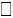  өзіне-өзі қызмет етудің тұрмыстық дағдыларын қалпына келтіру


      бойынша оқулар (занятия по восстановлению бытовых навыков самообслуживания)
      кинезиотерапевт       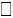  жеке пассивті және активті ЕФК, аяқ-қолдарды механикалық жұмыс


      істету (индивидуальная пассивная и активная ЛФК, механоразработка верхних и нижних
      конечностей) 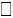  биобасқару (биоуправление), электростимуляция


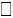  артропатияларды емдеу (лечение артропатий)


      63. Аяқ-қолдардағы күш нормадан төмен болған кезде (При снижении ниже нормы силы в
      конечностях)
      Физиотерапевт 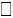  физиотерапия


      Аяқ-қолдардың спастикасы және контрактурасы болған кезде мыналарды
      тағайындайды
      При наличии спастики и контрактур в верхних и нижних конечностях назначают 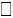  буындарды механикалық жұмыс істету (механоразработка суставов)


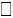  массаж


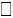  ЕФК (ЛФК)


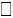  жылумен емдеу (теплолечение) 


      64. Оңалту потенциалын айқындау (Определение реабилитационного потенциала)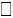  қолайлы (жартылай оңалту, оңалту – толық қалпына келтіру) 


      (благоприятный (частичная реабилитация, реабилитация - полное восстановление)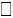 қолайсыз (үйде күтім жасау) 


      (неблагоприятный (уход на дому)
      Оңалту алдында жай-күйді бағалау бойынша тесттер (Тесты по оценке состояния перед
      реабилитацией)
      а)Бартель индексі (индекс Бартеля)      баллды көрсету (указать балл)___________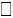  Жоқ (нет) 


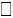  Иә (да)       қорытынды (заключение)


      0-ден – 25-ке дейін – науқастың толық тәуелді болуына сәйкес келеді (от 0 до 25
      соответствует полной зависимости больного)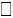 25-тен – 65-ке дейін – айқын сипатталған тәуелді болу (от 25 до 65 - выраженной


      зависимости)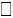 65-тен – 90-ға дейін – қалыпты тәуелді болу (от 65 до 90 - умеренной зависимости)


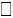  91-ден – 99-ға дейін – аздап тәуелді болу (от 91 до 99 - легкой зависимости)


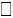 100 балл – күнделікті қызметте толық тәуелді болмау (100 баллов - полной


      независимости в повседневной деятельности)
      б) Психикалық жай-күйдің тесті-мини-схемасы (ПЖМИ) (Тест-мини-схема психического
      состояния (МИПС) Мini-Mental State Examination (MMSE)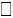  Жоқ (нет) 


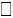  Иә (да)       қорытынды (заключение) 


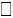 28-30- когнитивті функцияларының бұзылулары жоқ (нет нарушений когнитивных


      функций)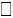 24-27 деменция алдыңғы когнитивтібұзылулар (преддементные когнитивные


      нарушения) 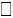 20-23-сипаты жеңіл дәрежедегі деменция (деменция легкой степени выраженности) 


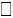 11-19-сипаты қалыпты деңгейдегі деменция (деменция умеренной степени выраженности)


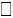 0-10- ауыр деменция (тяжелая деменция) 


      в) Ривермид күнделікті өмірде ұтқырлық шкалдары, баллды көрсету (Шкалы мобильности в
      повседневной жизни Ривермид, указать балл)____________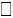  Жоқ (нет) 


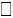  Иә (да)       қорытынды (заключение)


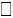 -ден – 5-ке дейін – бөгде адамның көмегіне тәуелді (яғни өздігінен әрекет ете алмайды


      немесе қауіпті, немесе көп уақытты қажет етеді) 
      от 0 до 5 -зависим от посторонней помощи (то есть самостоятельное выполнение
      действия невозможно, или небезопасно, или требует неразумных затрат времени);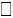 6-дан – 10-ға дейін – қарауды қажет етеді (ауызша көмек) 


      от 6 до 10 -требуется присмотр (вербальная помощь); 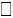  11 және одан жоғары – тәуелсіз (қосалқы заттарды қолдана алады)


      11 и более -независим (может использовать вспомогательные приспособления)
      г) Рэнкин түрлендірілген шкаласы бойынша мүгедектік дәрежесі
      Степень инвалидизации по модифицированной шкале Рэнкина 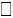  Жоқ (нет) 


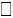  Иә (да)       қорытынды (заключение) 


      Баллды көрсету (указать балл)__________
      1-дәреже – мүгедектік белгілерінің болмауы (1 степень - отсутствие признаков
      инвалидности)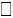  2-дәреже – мүгедектіктің жеңіл белгілерінің болуы (2 степень - наличие легких


      признаков инвалидности) 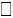  3-дәреже – мүгедектіктің қалыпты айқын сипатталған белгілері (3 степень –


      умеренно выраженные признаки инвалидности),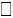  4-дәреже – мүгедектіктің айқын сипатталған белгілерінің болуы (4 степень –наличие


      выраженных признаков инвалидности)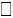  5-дәреже – мүгедектіктің өте айқын сипатталған белгілері (5 степень – сильно


      выраженные признаки инвалидности)
      65. Тромболитикалық терапия (Тромболитическая терапия)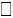  Жоқ (нет), тромболикалық


      терапия жүргізілмеу себептері (причины, по которым не была проведена тромболитическая
      терапия) 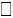  Иә (да) 


      66. Интравенозды тромболизис (Интравенозный тромболизис)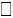 Иә (да), терапияны бастау күні және уақыты (дата и время начала терапии) (кк/аа)(дд/мм/)


      _______сағат (час.) _______мин.
      б) препарат атауы (наименование препарата): 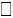  альтеплаза (актилизе) 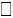  тенектеплаза 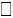 
      ретеплаза
      в) доза 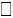  толық доза (полная доза) ___________ 


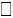  жарты доза (половинная доза)_________


      67. Интраартериялық тромболизис (Интраартериальный тромболизис) 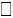  жоқ (нет), себептерін


      көрсету (указать причины)_________________ 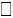  Иә (Да) терапияны бастау күні және уақыты (датаи время начала терапии) (кк/аа)


      (дд/мм/) _______сағат (час.) _______мин.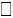  терапияны аяқтау күні мен уақыты (дата и время начала терапии) (кк/аа) (дд/мм/)


      _______сағат (час.) _____мин.
      б) препараттың атауы (наименование препарата): 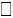  Альтеплаза (Актилизе) 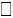  Тенектеплаза 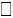 
      Ретеплаза
      в) дозасы (доза) 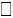  толық доза (полная доза)___________ 


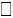  жарты доза (половинная доза)_________


      68. Тромболизис асқынуларының болуы (Наличие осложнений тромболизиса) 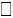  жоқ (нет)


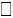 иә (да), түрін көрсету қажет (указать какие)________________________________ 


      69. Тромболизис жасағаннан кейін бірінші тәулікте жай-күйді бағалау (Оценка состояния в
      первые сутки после проведения тромболизиса) 
      NIHSSшкаласы бойынша балл (Балл по шкале NIHSS)__________________
      70. Тромболизис жасағаннан кейін 24 сағаттан соң жай-күйді бағалау(Оценка состояния через
      24 часа после проведения тромболизиса)
      NIHSSшкаласы бойынша балл (Балл по шкале NIHSS ________
      71. Механикалық тромбэкстракция (Механическая тромбэкстракция) 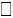  жоқ (нет) 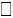 иә (да) 


      терапияны бастау күні мен уақыты (дата и время начала терапии) (кк/аа) (дд/мм/) _______сағат
      (час.) _____мин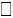  терапияны аяқтау күні мен уақыты (дата и время начала терапии) (кк/аа) (дд/мм/)


      _______сағат (час.) ___мин. 
      72.Нейрохирургиялық операцияның атауы (Названиенейрохирургической операции)
      _________________________________________________________________ 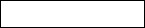 
      _______ АХЖ-9 операциясының коды (кодоперации МКБ-9)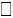  Жоқ (нет) 


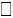  Иә (да)       күні (кк/мм) дата (дд/мм/) _______сағат (час) ___________________


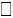  шұғыл (экстренно)


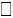  ауру басталғаннан кейін 6 сағатқа дейін (до 6 часов от начала заболевания)


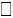  24 сағатқа дейін (до 24 часов)


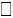  72 сағаттан артық (свыше 72 часов)


      73. Операциямен байланысты асқынулар (Осложнения связанные с
      операцией):__________________________________
      74. Емдеуге жатқызу кезіндегі асқынулар (Осложнения на госпитальном этапе).
      Шығару кезіндегі жай-күйді бағалау бойынша тесттер (Тесты по оценке состоянияпри
      выписке)
      75. а)NIHSS шкаласы бойынша неврологиялық тапшылықты бағалау (Оценка
      неврологического дефицита по шкале NIHSS), балл______ : 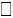  0-3- ең төменгі тапшылық (дефицит минимальный)


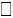  4-10: орташа тапшылық (дефицит средний)


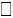  10-21: ауыр тапшылық (дефицит тяжелый)


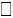 >21: өте ауыр тапшылық (дефицит крайне тяжелый)


      б)Бартель индексі (индекс Бартеля)      баллды көрсету (указать балл)_________      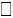  Жоқ


      (нет) 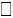  Иә (да)       қорытынды (заключение) 


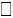 0-ден – 25-ке дейін – науқастың толық тәуелді болуына сәйкес келеді (от 0 до 25


      соответствует полной зависимости больного)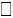 25-тен – 65-ке дейін – айқын сипатталған тәуелді болу (от 25 до 65 - выраженной


      зависимости)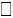 65-тен – 90-ға дейін – қалыпты тәуелді болу (от 65 до 90 - умеренной зависимости)


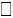  91-ден – 99-ға дейін – аздап тәуелді болу (от 91 до 99 - легкой зависимости)


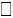 100 балл – күнделікті қызметте толық тәуелді болмау (100 баллов - полной


      независимости в повседневной деятельности)
      в) Ривермид күнделікті өмірде ұтқырлық шкалдары, баллды көрсету (Шкалы мобильности в
      повседневной жизни Ривермид, указать балл)____________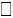  Жоқ (нет) 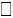  Иә (да)       қорытынды (заключение)


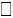  0-ден – 5-ке дейін – бөгде адамның көмегіне тәуелді (яғни өздігінен әрекет ете


      алмайды немесе қауіпті, немесе көп уақытты қажет етеді) 
      от 0 до 5 -зависим от посторонней помощи (то есть самостоятельное выполнение
      действия невозможно, или небезопасно, или требует неразумных затрат времени);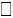 6-дан – 10-ға дейін – қарауды қажет етеді (ауызша көмек) 


      от 6 до 10 -требуется присмотр (вербальная помощь); 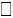  11 және одан жоғары – тәуелсіз (қосалқы заттарды қолдана алады)


      11 и более -независим (может использовать вспомогательные приспособления).
      г) Рэнкин түрлендірілген шкаласы бойынша мүгедектік дәрежесі, баллды көрсету
      Степень инвалидизации по модифицированной шкале Рэнкина, указать балл
      __________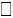  Жоқ (нет) 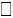  Иә (да)       қорытынды (заключение) 


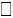  1-дәреже – мүгедектік белгілерінің болмауы (1 степень - отсутствие признаков инвалидности)


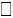  2-дәреже – мүгедектіктің жеңіл белгілерінің болуы (2 степень - наличие легких признаков инвалидности) 


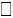  3-дәреже – мүгедектіктің қалыпты айқын сипатталған белгілері (3 степень - умеренно выраженные признаки инвалидности),


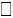  4-дәреже – мүгедектіктің айқын сипатталған белгілерінің болуы (4 степень -наличие выраженных признаков инвалидности)


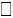  5-дәреже – мүгедектіктің өте айқын сипатталған белгілері (5 степень - сильно выраженные признаки инвалидности)


      76. Қорытынды диагноз (Заключительный диагноз):
      77. Қорытындылар (Исходы):
      78. Ауруханада болу қорытындысы (исход пребывания):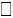  шығарылды (выписан), 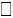  қайтыс


      болды (умер) қорытынды күні (дата исхода) __________________(кк/аа/жж)
      (дд/мм/гг)_________________ сағат (час.)_________ мин.
      а) шығарылды, оның ішінде (выписан, в том числе):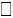  басқа стационарға шұыл ауыстыру (МҰ атауы) (экстренный перевод в другой


      стационар (наименование МО)________________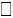  басқа стационарға шұғыл емес ауыстыру (неэкстренный перевод в другой стационар


      (наименование МО)________________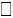  оңалту (реабилитация)


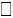  өз бетімен күтім жасау (самовольный уход)


      б) 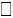  қайтыс болды (умер)Аутопсия жасалды (Аутопсия проводилась): 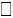  Жоқ (нет) 


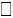  Иә (Да) күні (дата) _____________ кк/аа/жж (дд/мм/гг)______сағат


      (час.)___________мин.
      79. Емдеу қорытындысы (Исход лечения): 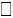  сауығу (выздоровление), 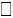  жақсару (улучшение),


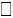  өзгеріссіз (без перемен), 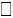  нашарлау (ухудшение), 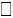  қайтыс болу (смерть) 


      80. Өткізген төсек-күн (Проведено койко-дней) _______________________________________
      81. Бөлімше (Отделение): _______________________________________ Код 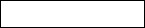 
      атауы (наименование) _____________________________________________________________
      82. Төсек бейіні (Профиль койки):________________________________ Код 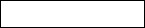 
      83. Нейрореанимацияда болды (Находился в нейрореанимации) (ПИТ/БИТ):: 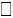  жоқ (нет) , 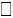  иә (да) күн саны (количество дней)__________________


      84. Дәрігер (Врач):Т.А.Ә.(болған жағдайда)
      (Ф.И.О.)(при его наличии)________________________________ Код_____________Қолы (Подпись)_______
      85. Бөлімше меңгерушісі (Заведующий отделением)Т.А.Ә. (болған жағдайда)
      (Ф.И.О.)(при его наличии)_______________ Код ___________ Қолы (Подпись)________ Күндізгі стационарда және үйдегі стационарда емдеуден өткен адамның статистикалық картасы Статистическая карта прошедшего лечение в дневном стационаре и стационаре на дому №__
      Күндізгі стационар: емханада 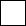  ауруханада 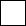 
      Дневной стационар: при поликлинике при больнице
      Емдеуге жатқызу бюросы айқындаған
      емдеуге жатқызу коды
      Код госпитализации, определенный
      Бюро госпитализации                                   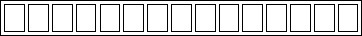 
      1. Тегі (Фамилия) ______________________________________
      Аты (Имя) _________________________ Әкесiнiң аты
      (Отчество) ___________________________________ 
      2. Туған күнi (Дата рождения) /_____/_____/________/ 3. Жынысы (Пол):
      ер (муж)-1, әйел (жен)-2 кк/аа/жжжж (дд/мм/гггг)
      4. Ұлты (Национальность) __________________5. Тұрғыны (Житель):
      қаланың (города) – 1, ауылдың (села) – 2
      6. ЖСН (ИИН)
      ____|____|____|____|____|____|____|____|____|____|____|____|
      7. Медициналық тiркеу нөмiрi
      (Регистрационный медицинский номер)
      8. Мекенжайы (Место жительства)______________________________
      _____________________________________________________________
      елi, облысы, әкiмшiлiк ауданы (страна, область,
      административный район)
      _____________________________________________________________
      елдi мекен, көше, үй, пәтер (населенный пункт, улица, дом, квартира)
      9. Әлеуметтік мәртебесі (Социальный статус): 1 - қызметкер (служащий), 2 – жұмыскер
      (рабочий), 3 - ауыл шаруашылығының жұмысшысы (работник сельского хозяйства), 4 –
      зейнеткер (пенсионер), 5 - оқушы (учащийся), 6 - үй шаруасындағы әйел (домохозяйка), 7 –
      жеке еңбекпен айналысатын тұлға (лицо, занятое индивидуальным трудом), 8 – табынушы
      (служитель культа), 9 - жұмыссыз (безработный), 10 - басқалар (прочее).
      10. Жеңілдік категориясы (Категория льготности): ҰОСМ (ИВОВ) – 1, ҰОСҚ (УВОВ ) – 2,
      интернационалист-жауынгер (воин-интернационалист) – 3, бала күнiнен мүгедек (инвалид
      детства) – 4, ауруы бойынша мүгедек (инвалид по заболеванию) – 5, сәуле әсерiн алған адам
      (лица, подвергшиеся радиации) – 6, ҰОСҚ теңестiрiлген адамдар ( лица, приравненные к
      УВОВ) – 7, әскерге шақырылушы (призывник) – 8, еңбек мүгедегі(инвалид труда) - 9, қоныс
      аударушылар (переселенцы) – 10, басқалар (прочее) – 99.
      11. Тіркелген, БМСК көрсететін, МҰ-ның коды мен аты (Код и название
      МО прикрепления, оказывающей ПМСП) _______________________________
      _______________________________________________ _________________
      /________________/
      12. Осы ауру салдарынан биылғы жылы ауруханаға
      жатуы (Проходил лечение в дневном
      стационаре в данном году по поводу данного заболевания):
      бiрiншi рет (впервые) – 1,
      қайталап
(повторно) – 2.
      13. Емді бастаған күнi ( Дата начала лечения ) ______/______/______кк/аа/жж (дд/мм/гг)
      14. Емді аяқтаған (қайтыс болған) күнi (Дата окончания лечения
      (смерти))______/______/______
      кк/аа/жж (дд/мм/гг)
      15. Өткiзген күндерi (Проведено дней) ________________.
      17. Негiзгi хирургиялық операция (Основная хирургическая операция) 
      18. МЭХ (МЭП) №_______________, КШТ (КЗГ) № _____________________
      19. Қаржылық лизинг шартымен сатып алынған медициналық техниканы қолдану
      (Использование медицинской техники, приобретенной на условиях финансового лизинга) 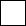 
      19.1. Қаржылық лизинг шартымен сатып алынған медициналық техниканы қолдану парағы
      (Лист использования медицинской техники, приобретенной на условиях финансового
      лизинга) (медициналық техниканы лизингпен сатып алынған жағдайда толтырады)
      (заполняется в случае приобретения в лизинг медицинской техники)
      20. Қаржыландыру көзi (Источник финансирования): республикалық бюджет (ММК)
      (республиканский бюджет (СМП)), республикалық бюджет (ЖММК) (республиканский
      бюджет (ВСМП)), жергілікті бюджет (местный бюджет), ақылы (платные), ЕМС келісім
      шарты бойынша (по договору ДМС), басқа (прочие) (астын сызыңыз) (подчеркнуть).
      21. Емдеу немен аяқталды (Исход лечения): (жазылумен) выздоровление – 1, жақсарумен
      (улучшение) – 2, өзгерiссiз (без перемен) – 3, нашарлаумен (ухудшение) – 4, қайтыс болу
      (смерть) - 5, перевод в стационар (указать какой)
      ________________________________________________________________________________
      _______ 20____ жылғы (года) "___" ________________
      22. Көрсетілген қызметтер мен дәрі-дәрмектердің парағы (Лист оказанных услуг и
      медикаментов):
      Дәрiгер (Врач): ТАӘ (ФИО)________________________________________
      Код_________ Қолы (Подпись)_______________
      Бөлiмше меңгерушісі (Заведующий отделением): ТАӘ (ФИО)
      _______________________________________
      Код _____ Қолы (Подпись)_____ Күндізгі стационардан шыққан адамның картасы 066-4/е нысанын толтыру бойынша нұсқаулық
      Күндізгі стационардан шыққан адамның картасы (бұдан әрі - СШК) босанғандар мен жаңа
      туған нәрестелерді қоса алғанда стационардан шыққандардың барлығына толтырылады.
      Күндізгі стационар атауы: медициналық ұйымның толық және қысқаша ресми атауы
      жіберіледі.
      ҚҰЖЖ коды: ұйымның статистикалық картасынан қойылады.
      Күндізгі стационардың орналасқан жері көрсетіледі (емхана немесе аурухана жанында).
      СШК нөмірі: күндізгі стационар (№ 003-1/е нысаны) және үйдегі стационар (№ 003-1/е)
      науқасының карта нөмірімен сәйкес келуі тиіс.
      1-6, 8-10 тармақтар: науқастың жеке басын куәландыратын және сөзінен құжаттар деректері.
      "Медициналық тіркеу нөмірі": жоспарланатын жеке медициналық карта үшін ұсынылған.
      11-15 тармақтар: күндізгі стационар (№ 003-1/е нысаны) және үйдегі стационар (№ 003-1/е)
      науқасының картасы негізінде толтырылады. Жіберген ЕПҰ мен бекітілген ЕПҰ коды және
      атауы, бөлімше түрі мен төсек бейінінің коды ҚР ДСМ анықтамалығынан меншіктеледі.
      16-тармақ: МЭХ (медициналық-экономикалық хаттама) коды әрекеттегі ережелерге сәйкес ҚР
      ДСМ анықтамалығынан меншіктеледі.
      17-тармақ: Диагноздарды кодтау үшін 10-ХАЖ қолданылады.
      18-тармақ: Хирургиялық операция коды ҚР ДСМ анықтамалығынан меншіктеледі.
      19-20-тармақтар: стационарлық науқастың медициналық картасы негізінде толтырылады 16-
      тармақ: Хирургиялық операция коды ҚР ДСМ анықтамалығынан меншіктеледі. Егер
      операциялық араласу бірнеше рет болса, онда басқа операцияларға қарағанда операция күніне
      тәуелсіз, бірінші рет толтырылуы қажет "Негізгі операция" белгіленеді.
      17-тармақ: МЭХ (медициналық-экономикалық хаттама) коды әрекеттегі ережелерге сәйкес ҚР
      ДСМ анықтамалығынан меншіктеледі.
      18-тармақ: стационарлық науқастың медициналық картасы негізінде толтырылады.
      21-тармақ: Көрсетілген қызметтер мен дәрі-дәрмектер әрекеттегі ережелер мен
      анықтамалықтарға сәйкес толтырылады. Тіркеуге тек клиникалық бөлімшеге (зертхана,
      рентген, УДЗ және басқалар) қатысты сыртқы қызметтер жатады. Клиникалық бөлімше
      жұмысының көлеміне кіретін қызметтер (инъекциялар, антропометрия, АҚҚ өлшеуіш,
      дәрігердің тексеруі және т.б.) клиникалық бөлімше қызметтерінде әлдеқашан ескерілген және
      толтыруға жатпайды. Көрсетілген қызметтер мен манипуляциялар, қолданылған дәрі-
      дәрмектер туралы деректерді енгізу үшін орын жетіспесе, Көрсетілген қызметтер парағын
      қосымша бетпен кеңейту керек.
      22-23-тармақтар: Емдеуші дәрігер мен бөлімше меңгерушісінің тегі, аты, әкесінің аты.
      Дәрігерлер коды медициналық ұйымның ішкі анықтамалығына сәйкес қойылады.
      Ескерту: нысан ұйым бейініне сәйкес толтырылады және басып шығарылады. Инструкция по заполнению формы 066-4/у "Карты выбывшего из стационара дневного пребывания"
      Карта выбывшего из стационара дневного пребывания (далее - КВС) заполняется на всех
      выбывших из стационара, включая родильниц и новорожденных детей.
      Наименование стационара дневного пребывания: допускается полное и краткое официальное
      наименование медицинской организации.
      Код ОКПО: проставляется из статистической карты организации.
      Указывается место расположения дневного стационара (при поликлинике или при больнице).
      Номер КВС: должен совпадать с номером карты больного дневного стационара (форма № 003
      1/у) и стационара на дому (форма № 003-1/у).
      Пункты 1-6, 8-10: данные из документов, удостоверяющих личность и со слов больного.
      Регистрационный медицинский номер: предназначен для планируемых индивидуальных
      медицинских карт.
      Пункты 11-15: заполняются на основании карты больного дневного стационара (форма № 003
      1/у) и стационара на дому (форма № 003-1/у). Коды и название направившего ЛПО и ЛПО
      прикрепления, код типа отделения и профиля коек присваивается из справочника МЗ РК.
      Пункт 16: код МЭП (медико-экономического протокола) присваивается из справочника МЗ
      РК в соответствии с действующими правилами.
      Пункт 17: для кодирования диагнозов применяется МКБ-10.
      Пункт 18: код хирургической операции присваивается из справочника МЗ РК.
      Пункты 19-20: заполняются на основании медицинской карты стационарного больного.
      Пункт 21: лист оказанных услуг и медикаментов заполняется в соответствии с действующими
      правилами и справочниками. Регистрации подлежат только услуги, внешние по отношению к
      клиническому отделению (лаборатория, рентген, УЗИ и прочее). Услуги, входящие в объем
      работы клинического отделения (инъекции, антропометрия, измерение АД, осмотр врача и
      прочее), уже учтены в услугах клинического отделения и не подлежат заполнению. При
      недостатке места для внесения данных о проведенных услугах и манипуляциях,
      использованных медикаментов необходимо расширить Лист оказанных услуг
      дополнительным вкладышем.
      Пункт 22-23: фамилия, имя, отчество, подпись лечащего врача и заведующего отделением.
      Коды врачей проставляются в соответствии с внутренним справочником медицинской
      организации.
      Примечание: форма заполняется и распечатывается в соответствии с профилем организации. Нәрестенің даму тарихы № ___________ История развития новорожденного 
      Нәрестенің тегі, аты, әкесінің аты (болған жағдайда)/Фамилия, имя, отчество новорожденного
      (при наличии)____________________________________________________________________
      ________________________________________________________________________________
      Анасының тегі, аты, әкесінің аты (болған жағдайда)/Фамилия, имя, отчество матери (при
      наличии) ______________________________________________
      ЖСН/ИИН___________________________________________________
      Туған күні (Дата рождения) 
      Ұлты (Национальность) _______________________________ Кәсібі (Профессия)
      ___________________________________
      Некенің тіркелуі (керекті астын сызыңыз) (Брак зарегистрирован (нужное подчеркнуть): иә
      (да), жоқ (нет) 
      ӘАОЖ коды (Код КАТО)__________________________________________________________
      Тұрақты мекенжайы, телефон (Постоянное место жительства, телефон) ___________________
      ________________________________________________________________________________
      Нәрестенің қорытынды диагнозы (заключительный диагноз новорожденного) _____________
      ________________________________________________________________________________
      ________________________________________________________________________________
      Анасының жағынан тұқым қуалаушылық (Наследственность со стороны
      матери)_________________________________________________________________________
      ________________________________________________________________________________
      ________________________________________________________________________________
      әкесі жағынан (отца)______________________________________________________________
      ________________________________________________________________________________
      ________________________________________________________________________________
      ________________________________________________________________________________ Гинекологиялық және акушерлік анамнез Гинекологический и акушерский анамнез
      Нешінші жүктілік (Которая беременность) _______________________ нешінші босану
      (которые роды) __________________
      Жүктілік кезіндегі сырқаттары мен асқынулары (Заболевания, осложнения во время
      беременности) ___________________________________________________________________
      ________________________________________________________________________________
      ________________________________________________________________________________
      ________________________________________________________________________________
      Босануы:I кезеңнің ұзақтығы (Роды: продолжительность I пер.) __________________________
      ІІ кезең (II пер.) __________________________________________________________________
      Босану ағымының ерекшеліктері,операциялар (особенности течения, операции) ____________
      ________________________________________________________________________________
      ________________________________________________________________________________
      Анестезия және ауыртпайтын дәрі-дәрмектер қолданылды ма? (егер "иә", көрсетіңіз/жазыңыз
      қандай) (Применялись ли анестезия и анальгезирующие средства? (если "да", то указать
      какие)) _________________________________________________________________________
      ________________________________________________________________________________
      Сусыз аралық (Безводный промежуток)______________________________________________
      ________________________________________________________________________________
      Қағанақ суының сипаты (Характеристика околоплодных вод)
      ________________________________________________________________________________
      ________________________________________________________________________________
      ________________________________________________________________________________
      Акушерлік қорытынды диагнозы (Диагноз заключительный
      акушерский)_____________________________________________________________________
      ________________________________________________________________________________
      Апгар шкаласы бойынша нәрестенің жағдайын бағалау
      Оценка состояния новорожденного по шкале Апгар
      Емшек емізуді бастау уақыты қашан (Когда приложен к груди после родов) ________________
      Емшек берілген жоқ (себебі) (К груди не приложен (причина) ____________________________
      Даму кемістіктері (Пороки развития)
      ________________________________________________________________________________
      ________________________________________________________________________________
      Босану кезіндегі зақымдануы (Родовые травмы)
      ________________________________________________________________________________
      ________________________________________________________________________________
      ________________________________________________________________________________
      Гонобленореяның алдын алу (дәрінің аты, сағаты) (Профилактика гонобленореи (название
      медикамента, время))
      ________________________________________________________________________________
      ________________________________________________________________________________
      Кезекші акушер (Дежурный акушер) _______________________ Кезекші дәрігер (Дежурный
      врач) ____________________
      Нәрестелер бөлімшесіне ауыстырылды (Ребенок переведен в отделение новорожденных)
      ________________________________________________________________________________
      ________________________________________________________________________________
      Ауыстырылу күні (дата перевода) 20 ____ж. (г.) " _______"_____________________
      ____________сағ./час __________мин. 
      Босану залынан ауыстырылғандағы нәрестенің жағдайы (Состояние ребенка при переводе из
      родзала)
      ________________________________________________________________________________
      ________________________________________________________________________________
      ________________________________________________________________________________
      Терісінің түсі, айғайының сипаттамасы (цвет кожных покровов, характер крика)
      ________________________________________________________________________________
      ________________________________________________________________________________
      Нәрестені өткізген акушер (Ребенка сдал(а) акушер(ка))
      ________________________________________________________________________________
      Нәрестені қабылдаған және өңдеген мейіргер (Принял(а) и провел(а) обработку медицинский
      брат/медицинская сестра)______________________________
      Алдын-ала қойылған диагноз (Диагноз предварительный)
      ________________________________________________________________________________
      ________________________________________________________________________________
      ________________________________________________________________________________
      Күні/Дата _____________________ Кезекші дәрігер/Дежурный врач
      _______________________________________________
      Нәрестелер (бөлімшесінде) палатасында нәрестені алғашқы рет қарау 
      Первый осмотр ребенка в палате (отделении __________________________________)
      новорожденных детей
      20 __________ ж/г "___________" _____________________________________
      ______________сағ/час ______________ мин
      қарау күні(дата осмотра)
      Жалпы жағдайы (нәрестенің жатқан жатысы, айғайының сипаттамасы, тремор, бұлшық ет
      тонусы) (Общее состояние (положение ребенка, характер крика, тремор, мышечный
      тонус))__________________________________________________________________________
      ________________________________________________________________________________
      ________________________________________________________________________________
      ________________________________________________________________________________
      ________________________________________________________________________________
      ________________________________________________________________________________
      ________________________________________________________________________________
      ________________________________________________________________________________
      ________________________________________________________________________________
      Тері қабаты (Кожные покровы) _____________________________________________________
      Көрнекі жылбысқы қабықтар (Видимые слизистые) ____________________________________
      Кіндігінің қалдығы (Пуповинный остаток) ___________________________________________
      ________________________________________________________________________________
      Басы (үйлесу жерлері, еңбектері, босану кезіндегі ісік) (Головка (швы, роднички, родовая
      опухоль)________________________________________________________________________
      ________________________________________________________________________________
      ________________________________________________________________________________
      Көкірек клеткасының қалпы (Форма грудной клетки)
      ________________________________________________________________________________
      ________________________________________________________________________________
      Емшек емізуді бастау уақыты (Когда приложен к груди) ________________________________
      Емізу жиілігі (частота кормления)
      ________________________________________________________________________________
      Емшекті қалай сорады (как сосҰт
      грудь)?__________________________________________________________________________
      Емшек берілген жоқ (себебі) (К груди не приложен (причина))
      ________________________________________________________________________________
      ________________________________________________________________________________
      Тыныс алуы. Өкпесінің жағдайы. Тыныс жеткiлiксiздiгiн Сильверман шкаласы бойынша
      бағалау (Дыхание. Состояние легких. Оценка по шкале Сильвермана при дыхательной
      недостаточности) ________________________________________________________________
      ________________________________________________________________________________
      ________________________________________________________________________________
      Жүрек (шекарасы, шулардың бар-жоғы, ырғақ сипаттамасы) (Сердце (границы, наличие
      шумов, характер ритма)) ________
      ________________________________________________________________________________
      ________________________________________________________Тамыр соғуы (Пульс)
      _________________________________________________________
      Жүйке жүйесі (Нервная система)
      ________________________________________________________________________________
      ________________________________________________________________________________
      _______________________________________________________________________________
      ________________________________________________________________________________
      Іш қуысы ағзалары (Органы брюшной полости) _______________________________________
      _______________________________________________________________________________
      Мекониидің кетуі (Отхождение мекония) ____________________________________________
      Несеп шығару (Мочеиспускание) ___________________________________________________
      Сыртқы жыныс ағзалары (Наружные половые органы) _________________________________
      Анустың бар болуы (Наличие ануса) ________________________________________________
      Жамбас-сан буындарының жағдайы (Состояние тазобедренных суставов) _________________
      ________________________________________________________________________________
      ________________________________________________________________________________
      Қорытынды және алдын ала қойылған диагноз
      Заключение и предварительный диагноз
      ________________________________________________________________________________
      ________________________________________________________________________________
      ________________________________________________________________________________
      ________________________________________________________________________________
      Тағайындалымдар мен оларды негіздеу (Назначение и их обоснование)
      ________________________________________________________________________________
      ________________________________________________________________________________
      ________________________________________________________________________________
      ________________________________________________________________________________
      ________________________________________________________________________________
      ________________________________________________________________________________
      Кезекші дәрігер/Дежурный врач ______________________________________________ Мейіргердің нәрестені бақылауы кезіндегі деректері Данные наблюдения медицинской сестры за новорожденным
      Егу/Вакцинация
      Анасының қолы (Подпись матери)______________________________________ 
      Егу жүргізілмеді (себебін көрсетіңіз) (Прививка не проводилась (указать причину))
      ________________________________________________________________________________
      ________________________________________________________________________________
      ________________________________________________________________________________
      ________________________________________________________________________________ Тұқым қуалайтын аурулар скринингі (Скрининг на наследственную патологию)
      "Отоакустикалық эмиссияны тіркеу әдісімен аудиологиялық неонатальдық скринингті
      жүргізу туралы есеп" кестесін енгізу/"Учет о проведении аудиологического неонатального
      скрининга методом регистрации отоакустической эмиссии".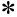  Баланың отоакустикалық эмиссияны тіркеу әдісімен аудиологиялық скринингті өту нәтижесі


      тиісті бағанада қанатбелгімен белгіленеді/ Результат прохождения ребенком
      аудиологического скрининга методом регистрации отоакустической эмиссии отмечается
      галочкой в соответствующей графе.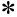 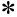  "Өтпеді" деген отоакустикалық эмиссияны тіркеу нәтижесінде бала сурдологиялық


      кабинетке жіберіледі/При результате регистрации отоакустической эмиссии "Не прошел"
      ребенок направляется в сурдологический кабинет. Жаңа туған нәрестені тасымалдау протоколы Протокол транспортировки новорожденного
      Анасының диагнозы/Материнский диагноз
      1. ______________________________________________________________________________
      2. ______________________________________________________________________________
      3. ______________________________________________________________________________
      4. ______________________________________________________________________________
      5. ______________________________________________________________________________
      Жаңа туған нәресте диагнозы/Диагноз новорожденного ребенка
      1. ______________________________________________________________________________
      2. ______________________________________________________________________________
      3. ______________________________________________________________________________
      4. ______________________________________________________________________________
      5. ______________________________________________________________________________ Тасымалдау кезіндегі респираторлы көмек түрі/ Вид респираторной поддержки во время перевода Жолдап жатқан мекемедегі нәрестенің негізгі тіршілік көрсеткіштері Основные жизненные показатели новорожденного в направляющем медицинском учреждении Қабылдап жатқан мекемедегі нәрестенің негізгі тіршілік көрсеткіштері/ Состояние новорожденного в принимающем медицинском учреждении
      (Жалғасы/продолжение)
      Тасымалдау кезіндегі нәрестенің хал жағдайы/ Состояние новорожденного при переводе Нәрестеге комфорт дәрежесін бағалау/ Оценка степени комфорта для новорожденного Седативті және паралитикалық дәрілерді қолдану/ Использование седативных ипаралитических препаратов
      Атанасына нәрестенің тасымалдауы туралы толық мәлімет берілді/
      Родители получили полную информацию по поводу транспортировки новорожденного
      Ия/да Жоқ/нет
      Егереде алмаса, онда неге?/Если родители не получили, то по какой прчине?
      ________________________________________________________________________________
      ________________________________________________________________________________
      Дәрігер аты жөні (болған жағдайда) /ФИО(при его наличии) врача ________________________
      Медициналық бике аты жөні(болған жағдайда) /ФИО(при его наличии)медицинская
      сестра_________________
      Тасымалдау күні, уақыты/Дата и время перевода ___________________________ Жаңа туған нәрестені тасымалдауға арналған құрал жабдықтармен дәр-дәрмектердің дайындылығын тексеру парағы Проверочный лист оборудования и медикаментов для транспортировки новорожденного Тасымалдау кезінде болған төтенше жағдай протоколы Протокол о чрезвычайной ситуации во время перевода
      Төтенше жағдайдың сиппатамасы/Описание чрезвычайной ситуации во время
      транспортировки_________________________________________________________________
      ________________________________________________________________________________
      ________________________________________________________________________________
      ________________________________________________________________________________
      Дәрігер аты жөні (болған жағдайда) /ФИО(при его наличии) врача ________________________
      Медициналық бике аты жөні(болған жағдайда) /ФИО(при его наличии)медицинская
      сестра__________________
      Тасымалдау күні, уақыты/Дата и время перевода ______________________________________
      (Келесі беті/следующая страница) Тасымалдау кезінде болатын төтеннше жағдайлар бойынша түсініктемелер Разъяснение чрезвычайных ситуации во время транспортировки
      1. Төтенше жағдай түрлері/виды чрезвычайных ситуации во время транспортировки
      a. Нәрестенің жолда шетінеуі/Смерть ребенка во время транспортировки
      b. Жоспарланбаған экстубация/Незапланированная экстубация
      c. Экстравазация
      d. рН > 7,5
      e. Газдың жоғалуы/Утечка газа
      2. Коммуникациялық/Коммуникационные
      a. Сыртқы/внешний
      b. Ішкі/внутренний
      3. Аппаратпен байланысты/Связанные с оборудованием
      a. Медициналық/медицинские
      b. Медициналық емес/не медицинские
      c. Көлікпен байланысты/связанная с автомобилем
      4. Клиникалық жағдайлар/Клинические ситуации
      a. Нәресте алып келгеннен кейін 48 сағат ішінде шетінесе/смерть ребенка в
      течении 48 часов после прибытия
      b. Тасымалдау кезінде реанимация жүргізу/проведение реанимации во время
      транспортировки
      c. Тасымалдау кезінде пневмоторакс пайда болу/Пневмоторакс во время
      транспортировки
      d. Дене қызуы 36,50С төмен болу/Снижение температура тела менее 36,50С
      e. Гипогликемия < 2 ммоль/л
      f. Артериальді гипотензия/Артериальная гипотензия
      g. Басқада/Другие
      5. Дәрі дәрмекпен байланысты қателіктер/Ошибки связанные с медикаментами
      a. Дәрідәрмекпен байланысты/Связанная с лекарством
      b. Сұйықтықпен байланысты/Связанная с инфузионным препаратом
      6. Тасымалдауды тоқтату/Прекращение транспортировки
      a. Қабылдайтын мекеменің бас тарту салдарынан/Из-за отказа принимающей
      стороны
      b. Нәресте хал жағдайының нашарлауынан/В связи с ухудшением осотояния
      ребенка
      7. Жолда жоспарланбаған тоқтау/Незапланированная остановка во время транспортировки
      a. Көлікке байланысты/связанная с автомобилем
      b. Қызметкерге байланысты/связанная с сотрудником
      c. Басқа/Другие
      8. Документациямен байланысты/Связанная с документацией
      a. Тасымалдау командасына байланысты/связанная с транспортной командой
      b. Жолдайтын мекеме салдарынан/Связанная с отправляющей стороны
      9. Тасымалдайтын команда кеш келді/Транспортная команда вернулась поздно
      10. Қызметкерлерге байланысты/Связанная с сотрудниками
      a. Дәрігерге байланысты/Связанная с врачом
      b. Медбикеге байланысты/Связанная с медсестрой
      c. Жүргізушіге байланысты/Связанная с водителем
      11. Басқа/Другие
      Нәрестенің тегі, аты, әкесінің аты(болған жағдайда) (Ф.И.О. (при его наличии)
      новорожденного) _________________________________________________________________ Балаға мамандардың консультациялары Консультация ребенка специалистами
      Пульмонологтың тексеріп-қарау нәтижелері (Результаты осмотра пульмонолога)
      ________________________________________________________________________________
      ________________________________________________________________________________
      ________________________________________________________________________________
      Диагноз
      Тағайындаулар (Назначения):
      Ұсыныстар (Рекомендации):
      Консультант _____________________________________________________________________
      қолы (подпись)
      Консультациялау күні (Дата консультации)
      Отоларингологтың тексеріп-қарау нәтижелері (результаты осмотра отоларинголога)
      ________________________________________________________________________________
      ________________________________________________________________________________
      ________________________________________________________________________________
      Диагноз
      Тағайындаулар (Назначения):
      Ұсыныстар (Рекомендации):
      Консультант _____________________________________________________________________
      қолы (подпись)
      Консультациялау күні (Дата консультации)
      Кардиологтың тексеріп-қарау нәтижелері (результаты осмотра кардиолога)
      ________________________________________________________________________________
      ________________________________________________________________________________
      ________________________________________________________________________________
      Диагноз
      Тағайындаулар (Назначения):
      Ұсыныстар (Рекомендации):
      Консультант _____________________________________________________________________
      қолы (подпись)
      Консультациялау күні (Дата консультации)
      Басқа мамандардың тексеріп-қарау нәтижелері (результаты осмотра других специалистов)
      ________________________________________________________________________________
      ________________________________________________________________________________
      ________________________________________________________________________________
      Диагноз
      Тағайындаулар (Назначения):
      Ұсыныстар (Рекомендации):
      Консультант _____________________________________________________________________
      қолы (подпись)
      Консультациялау күні (Дата консультации)
      Офтальмологтың тексеру нәтижелері/результаты осмотра офтальмолога
      ________________________________________________________________________________
      ________________________________________________________________________________
      ________________________________________________________________________________
      Шағымдар, ауру сыртартпасы ______________________________________________________
      Жалобы, анамнез заболевания
      ________________________________________________________________________________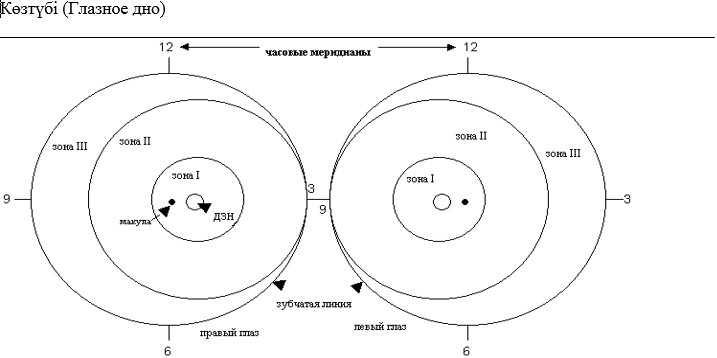 
      Диагнозы:_______________________________________________________________________
      Диагноз ________________________________________________________________________
      __________________________________________________________________________________
      __________________________________________________________________________________
      Тағайындаулар/назначения:
      1.
      2.
      3.
      Ұсыныстар: рекомендации:__________________________________________________________
      __________________________________________________________________________________
      __________________________________________________________________________________
      __________________________________________________________________________________
      Консультант ____________________________________________________________________
      қолы (подпись)
      Консультация күні/Дата консультации Науқас жағдайының негізгі көрсеткіштері мен жаңа туған нәрестелердің реанимациясы және қарқынды терапиясы бөлімшесіндегі тағайындаулар картасы  Карта основных показателей состояния больного и назначений в отделении (палате) реанимации и интенсивной терапии новорожденных
      Күні (Дата) ___________Науқас (Больной) _________________ Жасы (Возраст) ____ Жынысы
      (Пол)________ Ауру тарихы № (№ истории) ________________ 
      Қан тобы (Группа крови) ________ Резус __________ Диагнозы (Диагноз)
      ________________________________________________________________________________
      Жағдайы (Состояние)
      ________________________________________________________________________________
      _______________________ Туғандағы салмағы (Вес при рождении) _________, Бүгінгі
      салмағы (Вес фактический) __________, Гестациялық жасы (Гестационный возраст)
      _____________ 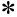 Үлкен дәреті (характер стула): м - меконий, с - сілемеймен (с слизью), к - қанмен (с кровью), з - жасыл (зеленью), п – өтпелі (переходный) 


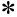 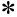  Құсық (срыгивание): ж – өтпен (с желчью), м - қорытылмаған сүтпен (непереваренным молоком)


      Кері жағы/Оборотная сторона Өкпені жасанды желдендіру хаттамасы (Протокол искусственной вентиляции легких)
      Емдеуші дәрігер (Лечащий врач) __________________ Кезекші дәрігер (Дежурный врач)
      ______________________
      Кезекші мейіргер/мейіраға (Дежурная медицинский(ая) сестра/брат ) _____________ Кезекші
      мейіргер/мейіраға (Дежурная медицинский (ая)сестра/брат)________________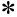  режімдер 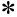 режимы выставляются имеющиеся на аппаратах ИВЛ в зависимости от


      производителя
      Ескертпе:
      СФМ – сұйықтыққа физиологиялық мұқтаждық/
      Per os – ішке/внутрь
      к/т - көк тамырға/внутривенно 
      к – көмірсу/углеводы 
      м – май/жиры
      д.м. – дене массасы/масса тела 
      Примечание:
      ФПЖ – физиологическая потребность в жидкости 
      Per os – внутрь
      к/т - көк тамырға (в/в – внутривенно)
      к - көмірсу (угл - углеводы) 
      м - май (жиры)
      м.т. – масса тела 
      Примечание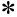 : при необходимости использовать вкладные листы; при переводе между


      медицинскими организациями, вносится запись в "Выписной эпикриз" Тәуелсіз сарапшының есеп картасы Учетная карта независимого эксперта
      Тегі/Фамилия ________________________ Аты/Имя ___________________ 
      Әкесінің аты(болған жағдайда)/Отчество (при его
      наличии)_________________________ЖСН/ИИН______________________________________
      Туған күні (күні/айы/жылы) (Дата рождения (день/месяц/год) ___/__/_____
      Жынысы: ер, әйел (Пол: муж, жен) ____________
      Туған жері (Место рождения) _______________________________елі(страна)
      Ұлты (Национальность) _________________________________
      Тұрғылықты орны (Место жительства): 
      Облыс (область) ___________________________аудан(район)_________________
      Елді мекені (Населенный пункт) ________________________________________
      Көшесі,үй(Улица, дом) ____________________________________________________________
      Жұмыс телефоны (Телефон рабочий)_____________________ (ұялытелефон)
      сотовый_________________ , е-mail_____
      Жоғары оқу орнының бітірген жылы(Год окончания высшего учебного заведения)_________
      Диплом № (№ диплома) _____________________________
      Диплом бойынша мамандығы (Специальность по диплому )_____________________________
      Ғылыми дәрежесі (Ученая степень) __________________________________________________
      Жұмыс орны (Место работы)_________________________________________________
      Лауазымы (Занимаемая должность)____________________________________
      Мемлекеттік тілді білуі (Знание государственного языка)_________ 
      Орыс тілін білуі (Знание русского языка)_________
      Шет тілін білуі (Знание иностранного языка)_______
      Мамандықтары бойынша ақпарат (Информация о специализациях):
      Соңғы аккредиттеуден өткен күні (Дата прохождения последней аккредитации) ____________
      Нәтижесі (Результат)_______
      Аккредиттеу куәлігінен ауыру күні(Дата лишения свидетельства об аккредитации) _________
      Шетелде маман ретінде жұмысы (Работа за рубежом в качестве специалиста):
      Ел (страна)_________________ бастап (с) _____________ ж.(г.)дейін (по) _____________ж.(г.)
      Ел (страна)________________ бастап (с) _____________ ж.(г.) дейін (по) ______________ж.(г.)
      Ел (страна)________________ бастап (с) _____________ ж.(г.) дейін (по) ______________ж.(г.)
      Баспа жұмыстары туралы ақпарат(Информация о печатных работах)
      Жарияланымдар саны (Количество публикаций):
      а)барлығы(всего):__________, соның ішінде (в т.ч.)республикалық баспада(в
      республиканской печати) _______, ТМД(СНГ) ________, халықаралық(международной) ____
      Монографиялар, оқулықтар саны (Количество монографий, учебников):_________
      Әдістемелік ұсынымдар саны (Количество методических рекомендаций):___________ Тәуелсіз сарапшы есебі Отчет независимого эксперта
      Есептік жыл _______________
      Отчетный год _______________
      I. Медициналық қызметтер көрсету саласындағы мемлекеттік органдармен қатыстырылуы
      Привлечение государственным органом в сфере оказания медицинских услуг
      1. Медицина қызметкерлері үшін біліктілік емтихан өткізу
      Проведение квалификационного экзамена для медицинских работников
      1) Біліктілік емтихан өткізуге қатысу жағдайларының саны -
      Количество случаев участия в проведении квалификационного экзамена - 
      Олардан: 
      Из них:
      Жоғары санатқа - ___________
      На высшую категорию - _________
      1-санатқа - ___________
      На 1 категорию - ___________
      2-санатқа - ___________
      На 2 категорию - ___________
      2) Біліктілік емтиханның қай бөлімін өткізу үшін:
      Медициналық қызметкерлердің біліктілік есептердің талдауы - _________
      Сұхбаттасу - _________қатыстырылды.
      К проведению какой части квалификационного экзамена привлекался:
      Анализ квалификационных отчетов медицинских работников - _________
      Собеседование - __________
      2. Мемлекеттік органдардың және денсаулық сақтау ұйымдарының басшыларын аттестаттау
      Аттестация руководителей государственных органов и организаций здравоохранения 
      Мемлекеттік органдардың басшыларын аттестаттаудан өткізуге қатысу жағдайларының
      саны - ________
      Количество случаев участия в проведении аттестации руководителей государственных
      органов - ________
      Мемлекеттік денсаулық сақтау ұйымдарының басшыларын аттестаттаудан өткізуге
      қатысу жағдайларының саны - ________
      Количество случаев участия в проведении аттестации руководителей государственных
      организаций здравоохранения - _________
      3. Қорытынды берумен бірге медициналық қызметтерді жарнамалау материалдарына
      сараптама
      Экспертиза материалов рекламы медицинских услуг с выдачей заключений
      Қарастырылған жарнамалық материалдар саны - __________
      Количество рассмотренных рекламных материалов - __________
      4. Медициналық көмек сапасына байланысты азаматтар өтінішін қарау
      Рассмотрение обращений граждан, связанных с качеством медицинской помощи
      Әр қайсына қысқа сипаттамамен бірге жеке және заңды тұлғалардың өтініштерін қарау
      жағдайларының саны:
      Количество случаев рассмотрения обращений физических и юридических лиц с кратким
      описанием каждого:
      Өтініште баяндалған негізгі деректер
      основные факты, изложенные в обращении
      ________________________________________________________________________________
      ________________________________________________________________________________
      ________________________________________________________________________________
      қарау нәтижелері бойынша көрсетілген деректер дәлелденді ме ________ (ия/жоқ)
      подтвердились ли указанные факты по результатам рассмотрения ____________(да/нет)
      - клиникалық жағдайдың қандай сараптама әдістері қолданылды
      -какие методы экспертизы клинического случая были использованы
      - медициналық құжаттама сараптамасы 
      - экспертиза медицинской документации
      - емделушіні тексеру
      - осмотр пациента
      - медициналық жұмыскерлермен сауалнама
      - опрос медицинских работников
      - сараптама нәтижелері 
      - результаты экспертизы ___________________________________________________________
      ________________________________________________________________________________
      5. Мемлекеттік органменжоспарлы және жоспардан тыс тексеруді өткізуге қатыстырылу
      Привлечение к проведению плановых и внеплановых проверок государственным органом
      Жоспарлы және жоспардан тыс тексеруге тарту жағдайлар саны 
      Количество случаев привлечения к плановым и внеплановым проверкам
      тексерудің негізгі сұрақтары _________
      основные вопросы проверки _________
      тексеру барысындағы медициналық қызмет сараптамасының нәтижелері _________
      результаты экспертизы медицинской деятельности в ходе проверки __________
      II. Денсаулық сақтау басқармасының мемлекеттік органдарымен және құқық қорғау
      органдарымен сарапшының қатыстырылуы 
      Привлечение эксперта государственными органами управления здравоохранением и
      правоохранительными органами
      Сараптау қызметтеріне және сараптама нәтижелеріне жүгіну себептерінің қысқаша
      сипаттамасы 
      Краткое описание причин обращения за экспертными услугами и результатов экспертизы
      ________________________________________________________________________________
      ________________________________________________________________________________
      ________________________________________________________________________________
      ________________________________________________________________________________
      III. Халықпен, медициналық қызметкерлермен, басқа мүдделі тұлғалармен сарапшының
      қатыстырылуы
      Привлечение эксперта населением, медицинскими работниками, другими заинтересованными
      лицами
      Сараптау қызметтеріне және сараптама нәтижелеріне жүгіну себептерінің қысқаша
      сипаттамасы
      Краткое описание причин обращения за экспертными услугами и результатов экспертизы
      ________________________________________________________________________________
      ________________________________________________________________________________
      ________________________________________________________________________________
      ________________________________________________________________________________
      IV. Халықпен және басқа мүдделі тұлғалармен қатыстырылу
      Привлечение населением и другими заинтересованными лицами
      Сараптау қызметтеріне және сараптама нәтижелеріне жүгіну себептерінің қысқаша
      сипаттамасы
      Краткое описание причин обращения за экспертными услугами и результатов экспертизы
      ________________________________________________________________________________
      ________________________________________________________________________________
      ________________________________________________________________________________
      ________________________________________________________________________________
      V. Денсаулық сақтау басқарма органдарменқатыстырылу 
      Привлечение органами управления здравоохранения
      Сараптау қызметтеріне және сараптама нәтижелеріне жүгіну себептерінің қысқаша
      сипаттамасы 
      Краткое описание причин обращения за экспертными услугами и результатов экспертизы
      ________________________________________________________________________________
      ________________________________________________________________________________
      ________________________________________________________________________________
      ________________________________________________________________________________ Амбулаториялық, стационарлық науқастың медициналық картасынан көшірме (астын сызыңыз) Выписка из медицинской карты амбулаторного, стационарного больного (подчеркнуть) №___________
      Науқастың тегі, аты, әкесінің аты (болған жағдайда)
      Фамилия, имя, отчество(при его наличии) пациента
      ________________________________________________________________________________
      Туған күні, айы, жылы/День, месяц, год рождения
      ________________________________________________________________________________
      Көшірме жіберілген ұйымның атауы мен мекенжайы (название и адрес организации куда
      направляется выписка)____________________________________________________________
      ________________________________________________________________________________
      Науқастың үйінің мекенжайы (Домашний адрес)_______________________________________
      Жұмыс орны мен кәсібі (Место работы и род занятий)
      ________________________________________________________________________________
      ________________________________________________________________________________
      ___________________________Күндері: а) амбулатория бойынша: сырқаттары (Даты: а) по
      амбулатории: заболевания)__________________________ 
      стационарға жіберілуі (направления в стационар)______________________________________
      б) стационар бойынша: түсуі (по стационару: поступления)
      ________________________________________________________________________________
      шығуы (выбытия)_________________________________________________________________
      Толық диагнозы (негізгіауруы, қосалқы асқынулар) (Полный диагноз (основное заболевание,
      сопутствующее осложнение)
      ________________________________________________________________________________
      Шағымдары (Жалобы):____________________________________________________________
      ________________________________________________________________________________
      ________________________________________________________________________________
      ________________________________________________________________________________
      Аnamnesis Morbi:__________________________________________________________________________
      ________________________________________________________________________________
      ________________________________________________________________________________
      ________________________________________________________________________________
      ________________________________________________________________________________
      Дәрігердің тегі, аты-жөні
      (Фамилия, инициалы врача): _____________________________ Қолы (Подпись): ___________
      (при наличии/ болған жағдайда)
      Байланыс номері (Контактный номер):_________________
      Мекеме басшысының тегі, аты-жөні
      (Фамилия, инициалы руководителя организации): ______________ Қолы (Подпись): ________
      (при наличии/ болған жағдайда)
      Байланыс номері (Контактный номер):_________________
      Мекеме мөрінің орны 
      (Место печати организации)
      (при наличии/ болған жағдайда) Ерітілген цитостатиктер есебінің журналы Журнал учета разведенных цитостатиков 20 __ жылғы (года) "___" ________басталды (начат) 20__жылғы (года) "____"______аяқталды (окончен) Клиникалық бөлімшеде цитостатиктерді ерітуге толтырылған өтінімдерді тіркеу Журналы Журнал регистрации заявок на разведение цитостатиков в клиническом подразделении Отделение__________________ 
20 __ жылғы (года) "___" ________басталды (начат) 20__жылғы (года) "____"______аяқталды (окончен)
      Цитостатикалық дәрілік заттарды орталықтандырылған еріту кабинеті медицина
      қызметкерлері № 2;3;4 ұяшықтары нтолтырады. Бас мейірбике клиникалық бөлімшеден
      дәрігерлердің барлық өтініштерін жинайды, клиникалық бөлімшеде цитостатиктерді ерітуге
      өтініштер үшін тіркеу журналында тіркейді (клиникалық бөлімшенің бас мейірбикесі № 4
      ұяшықтан басқа барлық ұяшықтарды толтырады, № 3 ұяшық еріткеннен кейін толтырылады)
      және цитостатиктерді тіркеу орталықтандырған кабинетке тапсырады
      Медицинские работники кабинета централизованного разведения цитостатических
      лекарственных средств заполняют ячейки № 2;3;4. Старшая медицинская сестра клинического
      подразделения собирает все заявки от врачей подразделения, регистрирует в журнале
      регистрации заявок на разведение цитостатиков в клиническом подразделении (ст. медсестра
      клинического подразделения заполняет все ячейки кроме № 4, ячейка № 3 заполняется после
      разведения) и передает в кабинет централизованного разведения цитостатиков. Жұмыс істеп жүрген мигранттыңтексеріп-қарауға жіберу жолдамасы. Направление трудящегося мигранта на медицинское обследование
      1. Т.А.Ә. (болған жағдайда) (толықтай)
      Ф. И.О. (при его наличии) (полностью)_________________________________________
      __________________________________________________________________________
      2. Жынысы/Пол_______________
      3. Туған күні /Дата рождения (дд/мм/гг)________________________________________
      4. ЖСН/ИИН_______________________________
      5. Шығарылған ел/Страна происхождения______________________________________
      __________________________________________________________________________
      6. Қазақстан Республикасынасоңғы келген күні/Дата последнего въезда в
      Республику Казахстан
      __________________________________________________________________________
      7. Қазақстан Республикасына кіретін мақсаты/Цель въезда в Республику Казахстан
      __________________________________________________________________________
      __________________________________________________________________________
      8. Мекен жайы/Адрес
      проживания________________________________________________________________
      __________________________________________________________________________
      9. Байланыс телефоны/Контактныйтелефон_____________________________________
      __________________________________________________________________________
      __________________________________________________________________________
      (Т.А.Ә.(болған жағдайда)және жіберу маман лауазымы/ Ф.И.О.(при его наличии)и
      должность направившего специалиста) Сәуле терапиясының журналы / Журнал лучевой терапии
      1. Сәулелендіру терапиясы аппаратында науқастарды сәулелендірудің тіркеу
      журналы/Журнал регистрации облучения больных на аппарате лучевой терапии ____________
      Ескерту/Примечания:
      1)Мұқаба мен негізгі бетінде аппараттың түрі көрсетіледі, мысалы: TrueBeam сызықтық үдеткіші, Teragam гамма-аппараты, Gamma Med. брахитерапевтикалық аппараты,Gulmay рентгенотерапевтикалық аппараты/На обложке и титульном листе указывается тип аппарата, например: линейный ускоритель TrueBeam, гамма-аппарат Teragam, брахитерапевтический аппарат GammaMed. рентгенотерапевтический аппарат Gulmay. 
      2)Науқастардың электронды ақпараттық жүйесін тіркелген жағдайда науқастың ID коды жазылады/ID код больного записывается при наличии электронной информационной системы регистрации больных.
      3) Гамма-терапевтикалықжәне рентгентерапевтикалық аппараттар үшін, сонымен қатар сәулелендірудің бір түрі ғана бар үдеткішіүшін "Сәулелендіру түрі" бағанын қоспаса болады/Для гамма-терапевтических и рентгенотерапевтических аппаратов, а также ускорителей с одним видом излучения графу "Вид излучения" можно не включать.
      Науқастың нөмірі сол күні жүргізіледі/Нумерация больных ведется за текущий день.
      2. Сәулелендіру терапиясының жоспарын тіркеу журналы/Журнал регистрации планов лучевой терапии
      Ескерту/Примечания:
      1)"Тәсіл" бағанында жоғарытехнологиялық терапияның тәсілі көрсетіледі:КФЛТ, БХТ, IMRT, RapidArc, SRS./ В графе "Метод" указывается метод высокотехнологичной терапии: КФЛТ, БХТ, IMRT, RapidArc, SRS.
      2)Брахитерапияны жоспарлаған жағдайда толтырылады/ Заполняется при планировании брахитерапии
      3) Жоғарытехнологиялық терапияны жоспарлаған жағдайда толтырылады:IMRT, RapidArc, SRS. Үдеткіште дозиметриялық верификация жоспарының әдісі мен нәтижесі көрсетіледі/ Заполняется при планировании высокотехнологичной терапии:IMRT, RapidArc, SRS. Указывается метод и результат дозиметрической верификации плана на ускорителе.
      4) ФИО медицинского физика.
      3. Алдын-ала сәулелік топометрикалық дайындықтан өткен (центрация) науқастарды тіркеу журналы / Журнал регистрации больных, прошедших предлучевую топометрическую подготовку (центрацию)
      Ескерту/ Примечания:
      Егер алдын-ала сәулулік дайындықты топометрист-дәрігер өткізсе, қосымша бағананы енгізу керек/ Если предлучевую подготовку проводит врач-топометрист, то необходимо вставить дополнительную графу.
      Негіздеме. Сәулелендіру терапиясын өткізу барысы негізгі үш кезеңнен тұрады: алдын-ала сәулелік топометриялық дайындық, сәулелендіру терапиясы дозиметриялық жоспарды есептеу, сәулелендіру терапиясы аппаратында сәулелендіру орындау.Жоғарыда берілген үлгісі бар әрбір кезең үшін жеке тіркеу журналдары жүргізілуі тиіс. Аппараттарда науқастарды сәулелендіруді тіркеу журналы мен сәулелендіру терапиясының жоспарын тіркеу журналын жүргізу "Қазақстан Республикасы халқына онкологиялық көмек көрсетуін ұйымдастыру стандартынан" тапсырыс берілді, №452, 02 тамыз 2013ж. ҚР Денсаулық сақтау Министрлігімен бекітілді. 
      Сәулелендіру терапиясы белгеленген науқастарға алдын-ала сәулелендіру топометриялық дайындықты өткізу есебі үшін және сәулелендіру терапиясын жоспарлау бойынша жұмыс есебі ұшін бөлек журналдар болуы тиіс, себебі бұл әр түрлі персоналы бар екі бөлек жұмыс түрі. Алдын-ала сәулелендіру топометриялық дайындық топометрия (центрация) кабинеттерінде рентгендік симуляторлар мен компьютерлік томографтарда жүргізіледі. Жүргізуде дәрігерлер мен мейірбикелер қатысады.Сәулелендіру терапиясының есептеу жоспарларын медикалық физиктер жоспарлаудың комьютерлік жүйелерінде немесе қолдан есептеу жасайды. Жоспарлау деректерін медикалық физиктер жоспарларды тіркеу журналына енгізеді. Сәулелендіру терапиясының қандай әдісі қолданылды, сәулелендіру терапиясының кез-келген түрін өткізу бойынша есеп пен алдағы статистика үшін тіркеу жасау өтек маңызды. Модульдік қарқындылығы бар сәулелендіру терапиясын және стереотаксикалық сәулелендіру терапиясын (IMRT, RapidArc, SRS) өткізу барысында жоспардың дозиметриялық верификациясын жүргізу маңызды. Оны да медикалық физиктер жүргізіп журналға тіркейді. Журналда керекті деректерді тіркеу үшін сәйкес бағаналар қарастырылады.
      Обоснование. Процесс проведения лучевой терапии складывается из трех основных этапов: предлучевая топометрическая подготовка, расчет дозиметрического плана лучевой терапии, выполнение облучения на аппаратах лучевой терапии. Для каждого этапа должны вестись свои регистрационные журналы, формы которых предложены выше. Ведение журналов регистрации облучения больных на аппаратах и журналов регистрации планов лучевой терапии предписано "Стандартом организации оказания онкологической помощи населению республики Казахстан", утв. приказом МЗ РК от 02 августа 2013 г., № 452. 
      Для учета проведения предлучевой топометрической подготовки больным, которым назначена лучевая терапия, и учета работы по планированию лучевой терапии должны быть отдельные журналы, так как это различные виды работ, в которых занят различный персонал. Предлучевая топометрическая подготовка проводится в кабинетах топометрии (центрации) на рентгеновских симуляторах и компьютерных томографах, в проведении участвуют врачи и медсестры. Расчет планов лучевой терапии выполняют медицинские физики на компьютеризованных системах планирования или ручным расчетом, данные планирования физики вносят в журнал регистрации планов. Для дальнейшей статистики и отчетов по проведению различных видов лучевой терапии важно регистрировать, какой метод лучевой терапии используется. При проведении лучевой терапии с модулированной интенсивностью и стереотаксической лучевой терапии (IMRT, RapidArc, SRS) обязательно проведение дозиметрической верификации планов, которую проводят и регистрируют в журнале также медицинские физики. Для регистрации необходимых данных в журнале предусмотрены соответствующие графы. Пациенті/мүгедекті оңалтудың жеке бағдарламасының медициналық бөлігі  20__ жылғы "___"_____________№ ____ Медицинская часть индивидуальной программы реабилитации пациента/инвалида
      1). Мүгедектің тегі, аты, әкесінің аты (болған жағдайда)_________________________________
      Фамилия, имя, отчество (при его наличии) 
      2) ЖСН/ИИН____________________________________________________________________
      3) Туған күні_________жылы ______ ______ 
      Дата рождения 
      4) Мекенжайы, үй телефоны _______________________________________________________
      Адрес, домашний телефон 
      5) ОЖБ бірінші рет, қайта жасалды (қалыптастыру, түзету) (керекті асты сызылсын)
      ИПР разработан впервые, повторно (формирование, коррекция) (нужное подчеркнуть) 
      6) Мүгедектік санаты (болған кезде) _________________________________________________
      Категория инвалидности (при наличии) 
      7) Оңалту диагноз ________________________________________________________________
      Реабилитационный диагноз
      ________________________________________________________________________________
      8) Аурулардың халықаралық жіктемесі (бұдан әрі АХЖ-10) бойынша шифр ________________
      Шифр по Международной классификации болезней (далее МКБ-10
      9) Медициналық оңалтудың кезеңі мен көлемі (керекті асты сызылсын):
      Этап и объем медицинской реабилитации (нужно подчеркнуть)
      10) кезеңі мен көлемі – науқастарды (неврологиялық және нейрохирургиялық,
      кардиологиялық және кардиохирургиялық, травматологиялық және ортопедиялық бейіндегі)
      оңалту үшін, екінші кезең – "Оңалту ІІ А", "Оңалту ІІ Б", үшінші кезең – "Амбулаторлық
      оңалту ІІ", қосымша кезең – қолдаушы (мүгедектер мен балалар үшін), қайталама (балалар
      үшін)
      (этап и объем - для реабилитации больных (неврологического и нейрохирургического,
      кардиологического и кардиохирургического, травматологического и ортопедического
      профилей) второй этап - "Реабилитация II А", "Реабилитация II Б", третий этап –
      "Амбулаторная реабилитация II", дополнительный этап – поддерживающая (для инвалидов и
      детей), повторная (для детей))
      11) кезең – басқа бейіндегі науқастарды оңалту үшін екінші кезең (стационарлық),
      үшінші кезең (амбулаториялық)
      (этап - для реабилитации больных других профилей второй этап (стационарный),
      третьй этап (амбулаторный))
      12) Білімі _______________________________________________________________________
      Образование
      13) Кәсібі (мамандығы) ____________________________________________________________
      Профессия (специальность)__________________________________
      14) Оңалту-сараптамалық қорытынды:
      Реабилитационно-экспертное заключение:
      15) басқа бейіндер үшін оңалту болжамы (қолайлы, тиісінше қолайлы, күмәнді, қолайсыз
      (асты сызылсын);
      (для других профилей реабилитационный прогноз (благоприятный, относительно
      благоприятный, сомнительный, неблагоприятный (подчеркнуть));
      оңалту әлеуеті: жоғары, қанағаттанарлық, төмен, оңалту әлеуетінің болмауы (асты сызылсын);
      (реабилитационный потенциал: высокий, удовлетворительный, низкий, отсутствие
      реабилитационного потенциала (подчеркнуть));
      16) оңалту болжамы және оңалту әлеуеті аурулар (неврологиялық және нейрохирургиялық,
      кардиологиялық және кардиохирургиялық, травмотологиялық және ортопедиялық бейіндер)
      үшін халықаралық критерийлерге сәйкес
      (для больных (неврологического и нейрохирургического, кардиологического и
      кардиохирургического, травматологического и ортопедического профилей)
      реабилитационный прогноз и реабилитационный потенциал в соответствии с
      международными критериями).
      17) Медициналық оңалту жөніндегі іс-шаралар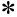 
      Мероприятия по медицинской реабилитации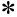 
      Ескертпе: 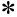  - мультидисциплинарлық команданың бейіні бар маманы толтырады 


      Примечание: 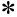  - заполняет профильный специалист мультидисциплинарной команды


      18) Медициналық-әлеуметтік оңалту бойынша ұсыным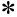 
      Рекомендации по медико-социальной реабилитации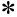 
      Ескертпе: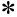  - мультидисциплинарлық команданың бейіні бар маманы/медициналық


      реабилитолог толтырады
      Примечание: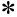  - заполняет профильный специалист/медицинский реабилитолог


      мультидисциплинарной команды
      19) Медициналық оңалту нәтижелерін бағалау (кажетінің асты сызылсын):
      (Оценка результатов медицинской реабилитации (нужное подчеркнуть)):
      20) бұзылған функцияларды қалпына келтіру (толық немесе ішінара), бұзылған
      функциялардың орнын толтыру (толық немесе ішінара), алынған нәтижелердің негізінде оң
      нәтиженің болмауы (восстановление нарушенных функций (полное или частичное),
      компенсация нарушенных функций (полная или частичная), отсутствие положительного
      результата) на основании полученных результатов
      Күні 20 __ жылғы "____"_____________
      Дата
      МДТ басшысының электрондық цифрлық қолтаңбасымен (бұдан әрі ЭЦҚ) куәландырылды
      ________________________________________________________________________________
      Удостоверено электронная цифровая подпись (далее ЭЦП) руководителем МДК (Тегi, аты,
      әкесiнiң аты (болған кезде) / Фамилия, имя, отчество (при его
      наличии))_______________________________________________________________________
      ________________________________________________________________________________
      или дәрігерлік-консультациялық комиссия төрағасының ЭЦҚ-сымен куәландырылды
      ________________________________________________________________________________
      Удостоверено ЭЦП председателя врачебно-консультационная комиссия 
      (Тегi, аты, әкесiнiң аты (болған кезде)
       / Фамилия, имя, отчество (при его наличии))
      21) ОЖБ медициналық бөлігін іске асырудың нәтижелерін бағалау (асты сызылсын): 
      бұзылған функцияларды қалпына келтіру (толық немесе ішінара), 
      бұзылған функциялардың орнын толтыру (толық немесе ішінара), оң нәтиженің болмауы
      (Оценка результатов реализации медицинской части индивидуальная программа
      реабилитации (ИПР) (подчеркнуть):
      восстановление нарушенных функций (полное или частичное), 
      компенсация нарушенных функций (полная или частичная), отсутствие положительного
      результата).
      Медициналық-әлеуметтік сараптама (МӘС) бөлім басшысының ЭЦҚ-сымен куәландырылды
      ________________________________________________________________________________
      Удостоверено ЭЦП руководителя отдела Медико-социальная экспертиза (МСЭ) 
      (Тегi, аты, әкесiнiң аты (болған кезде) 
       / Фамилия, имя, отчество (при его наличии))
      Ескертпе. ОЖБ медициналық бөлігі электрондық түрде толтырылады. 
      ОЖБ медициналық бөлігін электрондық түрде толтыру кезінде автоматтандырылған режимде
      ақпараттық жүйеде қалыптастырылатын бірегей нөмір беріледі.
      Примечание. Медицинская часть ИПР заполняется в электронном виде. 
      Медицинской части ИПР присваивается уникальный номер, который формируется
      информационной системой в автоматизированном режиме. Ағзалар (ағзалардың бөліктері) реципиенті туралы хабарлама  Извещение о реципиенте органа (части органа)
      Медициналық тіркеу нөмірі (МТН)
      Регистрационный медицинский номер (РМН)
      Мәлiмдеме (Извещение направлено в) _______________________________________________
      _________________________________________________________________________)
      (облыстар, Астана және Алматы ққ.Денсаулық сақтау басқармаларының атауларын көрсету)
      (указать наименование Управления здравоохранения области, гг. Астаны и Алматы
      1) Тегi/Фамилия ______________________________Аты/Имя____________________________
      Әкесiнiң аты (болған жағдайда)/Отчество (при его наличии) _____________________________
      баспа әрiптерiмен толтырыңыз (заполнять печатными буквами)
      2) Жеке басын куәландыратын құжаттың нөмірі _______________________________________
      (Номер документа, удостоверяющего личность)
      сериясы (серия)__________________, №____________________________
      3) Туған күнi (Дата рождения): /_____/________/__________кк/аа/жжжж (чч/мм/гггг)
      4) Толық жасы (Возраст полных лет) ____05. Жынысы (Пол): 1 – ер (мужской), 2 –
      әйел(женский)
      6) Ұлты (Национальность) ______________
      7) Тұрғыны (Житель): 1– қаланың (города), 2 – ауылдың (села).
      8) Тұрақты мекенжайы (Адрес постоянного места жительства): ________________облысы
      (область), ауданы (район)________________, елдi мекен (населенный пункт)
      __________________________ көше (улица)______________, № ______үй (дом), №________
      пәтер (квартира), телефон___________
      9) Кәсiбi (Профессия): ____________________________________________________________
      10) Әлеуметтiк жағдайы (Социальное положение): 1-қызметкер (служащий); 2-жұмысшы
      (рабочий); 3-ауыл шаруашылығының жұмысшысы (работник сельского хозяйства); зейнеткер
      (пенсионер); 5-оқушы (учащийся); 6-үй шаруасындағы әйел (домохозяйка); 7-жеке
      шаруамен айналысатын адам (лицо, занятое индивидуальным трудом); 8-табынушы
      (служитель культа); 9-жұмыссыз (безработный); 10-басқа (иное).
      11) Ағзаны (ағза бөлігін) транспланттау жасалған күні) (Дата выполнения трансплантации
      органа (части органа):
      /____/____/_____кк/аа/жжжж(чч/мм/гггг)
      12) Диагнозы қойылған күн (Шығарылған күні): (Дата выписки):/____/____/____кк/аа/жжжж
      (чч/мм/гггг)
      13) Диагнозы:_____________________________________
      АХЖ-10 шифрі (шифр МКБ-10) _____________
      14) Мәлiмдеме толтырылды (Извещение заполнено в): ________________(наименование
      центра трансплантации, адрес, телефон заведующего отделением трансплантологии).
      15) Науқас қайда жіберілді (Куда направлен больной): _______________(наименование
      первичной медико-санитарной помощи по месту прикрепления, адрес) (далее ПМСП)
      16) (Дата заполнения извещения):/____/____/____ кк/аа/жжжж
      (чч/мм/гггг). 17 М.П. Центра трансплантации.
      18) Мәлiмдеменi толтырған дәрiгердiң ТАӘ (болған жағдайда)қолы мен жеке мөрi (ФИО, (при
      его наличии)
      подпись заведующего отделением трансплантологии или лица, его заменяющего, ФИО (при
      его наличии)и подпись лечащего врача, заполнившего извещение)
      ________________________________________________________________________________
      М.П. (болған жағдайда/при его наличии)
      Инструкция по заполнению извещения.
      1) Извещение высылается в трехдневный срок после его заполнения в Управление
      здравоохранения области, гг. Астаны и Алматы, где проживает реципиент органа (части
      органа).
      2) Далее главный специалист Управления здравоохранения, в течении 1 рабочего дня,
      отправляет извещение в организацию ПМСП по месту прикрепления пациента.
      3) Извещение составляется лечащим врачом – трансплантологом центра трансплантации и
      заверяется печатью центра.
      4) п.п.1-6 заполняются в соответствии с документом, удостоверяющем личность.
      5) п.11 проставляется дата проведения трансплантации органа (части органа).
      6) п.12 проставляется дата выписки из Центра трансплантации.
      7) п.13 указывается диагноз в соответствии с кодом международной классификации болезней
      ( далее МКБ-10).
      8) п.14 указывается полное наименование Центра трансплантации, адрес и телефон
      заведующего отделением трансплантологии.
      9) п.15 указывается полное наименование организации ПМСП и адрес.
      10) п.16 проставляется дата заполнения извещения.
      11) п.17 ставиться печать Центра трансплантации.
      12) п.18указывается полностью ФИО, подпись заведующего отделением трансплантологии
      или лица, его заменяющего, ФИО и подпись лечащего врача, заполнившего извещение.
      Мәлімдеме толтыру бойынша нұсқау.
      1) Мәлiмдеме ағза (ағза бөлігінің) реципиентінің тұратын орны бойынша, облыстар, Астана
      мен Алматы ққ. Денсаулық сақтау басқармаларында толтырылғаннан кейін үш күндік
      мерзімде жіберіледі.
      2) Әрі қарай Денсаулық сақтау басқармасының бас маманы, 1 жұмыс күн ішінде пациенттің
      тіркелген орны бойынша МСАК ұйымына мәлімдеме жібереді.
      3) Мәлімдеме емдеуші дәрігермен – транспланттау орталығының трансплантологымен
      толтырылады және орталықтың мөрімен расталады.
      4) 1-6 т.т. тиісті құжат, жеке куәлікпен толтырылады.
      5) 11 т.ағзаны (ағза бөлігін) транспланттау жасалатын күні қойылады.
      6) 12 т.транспланттау орталығыныңшыққан күні қойылады.
      7) 13 т. аурулардың халықаралық жіктемесі диагноз кодына сәйкес көрсетіледі (бұдан әрі
      АХЖ-10)
      8) 14 т. Транспланттау орталығының толық атауы, мекенжайы және трансплантология
      бөлімшесі меңгерушісінің телефоны көрсетіледі.
      9) 15 т. МСАК ұйымының толық атауы және мекенжайы көрсетіледі.
      10) 16 т. Мәлімдемені толтыру күні көрсетіледі.
      11) 17 т. Транспланттау орталығынң мөрі қойылады.
      12) 18 т. Мәлімдемені толтырған Трансплантология бөлімшесі меңгерушісінің толық
      ТАӘ (болған жағдайда) немесе оның ауыстыратын тұлғаның толық ТАӘ (болған жағдайда)
      көрсетіледі. Медициналық араласушылықтарды жүргізу кезіндегі апаттық жағдайларды тіркеу журналы Журнал регистрации аварийных ситуаций при проведении медицинских манипуляций
      продолжение таблицы Бланк отчета о профессиональном контакте с потенциально инфицированным материалом Ықтималды жұқпаланған материалмен кәсіби байланыс туралы есептеме бланкісі
      Печать МО                        Подписи представителей администрации МО
      (при его наличии)                  МҰ әкімшілігі өкілдерінің қолы
      Мөрі МҰ
      (болған жағдайда)
      Дата заполнения "_____"___________2015г.
      Толтырған күні "_____"______________2015ж. АИТВ-инфекциясына постконтактты алдын алуды шарасын өткізуге ақпаратты келісімбланкі Бланк информированного согласия на проведение постконтактной профилактики ВИЧ-инфекции
      Мен АИТВ-инфекциясына постконтактты алдын алу шарасына арналған
      препараттарды:_____________ ұсынымдарға негізделген
      ___________________________ және осы препаратты қабылдауға белгіленген режимін қатаң
      ұстану қажеттігі туралы хабарландырылдым. 
      Я осведомлен (а) о том, что препараты: ____________________ предназначены для
      постконтактной профилактики ВИЧ-инфекции, основанной на рекомендациях
      ____________________________
      и что необходимо строго соблюдать предписанный режим приема этих препаратов.
      Мен химиялық алдын алу шараларының тиімділігі кемінде 100% құрайтыны туралы
      хабарландырылдым. 
      Я осведомлен (а) о том, что эффективность химиопрофилактики составляет менее
      100%.
      Мен препараттардың жанама әсер беретіні туралы, соның ішінде бас ауруы, әлсіздік,
      жүрек айну, құсу, іш өтуді тудыруы мүмкін екені туралы хабарландырылдым. 
      Я осведомлен (а) о том, что данные препараты могут вызвать побочные эффекты, в том
      числе головную боль, утомляемость, тошноту, рвоту, диарею.
      Мені 28 күнге препараттар қорымен ___________ жабдықтайтыны туралы, маған
      жақын уақытта емдеуші дәрігеріме тексерілуге және емделуге бару керектігі туралы
      хабарландырылдым.
      Я осведомлен (а) о том, что ________________ снабдит меня запасом препаратов на 28
      дней, и что мне необходимо в ближайшее время обратиться к моему лечащему врачу для
      обследования и лечения.
      Күнi (Дата)________________________________
      Т.А.Ә. (болған жағдайда) ____________________
      (Ф.И.О.) (при его наличии)
      Қолы (Подпись) _______________ АИТВ-инфекциясына қан алуды тіркеу  ЖУРНАЛЫ ЖУРНАЛ учета забора крови на ВИЧ – инфекцию Орталықтандырылған автоматтандырылған есепке алу үшін денсаулық сақтау саласында ғылыми, ғылыми-педагогикалық, жетекшілік жұмыспен айналысатын маманның есепке алу картасы Учетная карта специалиста, занимающегося научной, научно-педагогической, руководящей работой в здравоохранении для централизованного автоматизированного учета
      ЖСН/ ИНН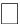 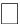 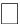 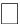  |_|_|_|_|_|_|_|_|_|_|_|_|


      ________________________________________________________________I_I_I_I_I_I_I_I_I_
      Тегі, аты, әкесінің аты (болған жағдайда)                                           диплом №
      Фамилия, имя, отчество (при его наличии)                              № диплома
      Ұйымның орналасқан жері (обл., қала, аудан, ауыл)
      Местонахождение организации (обл., город, район, село)
      ________________________________________________________________________________
      Ұйым атауы
      Наименование организации
      Факультет (Жоғары оқу орны, Дәрігерлер білімін жетілдіру институты,бұдан әрі ЖОО, ДЖИ)
      Факультет (Высшего учебного заведения, Институт усовершенствования врачей, далее ВУЗ,
      ИУВа)
      1) Туған күні (күні, айы, жылы), жынысы /Дата рождения (число, месяц, год), пол
      ________________ _____________________________________
      2) Туылған жері/Место рождения ___________________________________________________
      (страна, в Казахстане область, обл.центр)
      3) Ұлты/Национальность__________________________________________________________
      4) ЖОО, бітірген жыл/ВУЗ, год окончания ____________________________________________
      5) Факультеті/Факультет___________________________________________________________
      6) Диплом бойынша мамандығы/Специальность по
      диплому________________________________________________________________________
      _ осы бойынша жұмыс өтілі _________ ж./ стаж работы по ней с _________ г.
      7) Жұмыс істейтін мамандығы/ Специальность, по которой
      работает________________________________________________________________________
      _______ осы бойынша жұмыс өтілі _________ ж./ стаж работы по ней с __________г.
      8) Қызметі/ Занимаемая должность__________________________________________________
      ___________________________ осы бойынша жұмыс өтілі _________ ж./ стаж работы по ней
      с __________г.
      9) Жалпы медициналық (фармацевтикалық) өтілі _________ ж./ Общий медицинский
      (фармацевтический) стаж с __________г.
      Медициналық өтіл үзілісі _________ жыл
      Перерыв медицинского стажа составил ____________лет
      10) Педагогикалық (ғылыми) өтілі _________ ж./ Педагогический (научный) стаж с
      _________г.
      Педагогикалық (ғылыми) өтіл үзілісі _________ жыл
      Перерыв педагогич. (научного) стажа составил ____________ лет
      11) Ғылыми дәрежесі, мамандығы/Ученая степень,
      специальность______________________________ _________________ _______ж./_______г.
      12) Осы ұйымға алыну күні/Дата зачисления в данную организацию “____” _____________
      ________ж./г.
      Негіздеме: (1-жеке өтініші; 2-жас маманның жеке куәлігі; 3-қайта бөлу; 4-аударма; 5-конкурс
      бойынша таңдау; 6-шарт (келісімшарт)/Основание: (1-личное заявление; 2-удостоверение
      молодого специалиста; 3-перераспределение; 4-перевод; 5-избрание по конкурсу; 6-договор
      (контракт) ______________________
      13) Дипломнан кейінгі дайындық/Последипломная подготовка:
      14) Мамандығы бойынша аспирантураны бітірді/Окончил аспирантуру по специальности
      ________________________________________________________________________________
      ___________________ в ________ж./г.
      15) Мамандығы бойынша докторантураны бітірді/Окончил докторантуру по
      специальности____________________________________ в __________ж./г.
      18) Жетілдіру / Усовершенствование
      19)Аттестаттау:/Аттестация:
      I. Біліктілік санатын тағайындау үшін/На присвоение квалификационной категории
      II. Қолданыстағы санатын растау үшін/На подтверждение имеющейся категории
      III. Атқаратын қызметіне сәйкестігі үшін/На соответствие занимаемой должности
      19) Ғылыми атақ/Ученое звание. Ғылым саласы/Отрасль науки.
      ________________________________________________________________________________
      _______________________________________________ ж. _________г.
      20) Мамандандыру саласы (облыстық ғылыми және ұйымдастырушылық-басшылық
      қызметте)/Профиль специализации (в обл.научной и организационно-руководящей
      деятельности):
      21) Жарияланым саны/Количество публикаций: а) барлығы/всего: _______, оның
      ішінде/в т.ч. республикалық баспада/в республиканской печати _______, ТМД/СНГ______,
      халықаралық/международной_____________ б) өткен жылға/за истекший год: _________ 
      22) Монографиялар, оқулықтар саны/Количество монографий, учебников:
      ___________
      23) Әдістемелік ұсыныстар саны/Количество методический рекомендаций:
      ______________
      24) Өнертабыстар, өнертабыстық ұсыныстар саны:/Количество изобретений,
      рацпредложений: _____________
      25) Аспиранттарды, ізденушілерді басқару:/Руководство аспирантами, соискателями:
      а) Аспиранттар, ізденушілер, докторанттар саны:/Количество аспирантов, соискателей,
      докторантов: _____________
      б) Қанша ғылым докторлары дайындалды:/Сколько подготовлено докторов наук:
      _____________ 
      в) Қанша ғылым кандидаттары дайындалды:/Сколько подготовлено кандидатов наук:
      _________
      26) Маман ретінде шетелде жұмыс істеу:/Работа за рубежом в качестве специалиста:
      ел/страна_______________________________________________ ________ жылдан
      _______ жыл аралығында/с ________ г по _______г.
      ел/страна_______________________________________________ ________ жылдан
      _______ жыл аралығында/с ________ г по _______г.
      ел/страна_______________________________________________ ________ жылдан
      _______ жыл аралығында/с ________ г по _______г.
      27) Қазақ тілін білуі ия жоқ (астын сызу), орыс тілін білуі ия жоқ (астын сызу) және
      шетел тілдерін (еркін білу)/Знание казахского языка да нет (подчеркнуть), русского да нет
      (подчеркнуть) и иностранных языков (владеет свободно)
      ___________________________________________
      28) Құрмет атағы, берілген жылы/Почетное звание, год
      присвоения_____________________________ 
      29) Отбасылық жағдайы, балалар саны/Семейное положение, количество
      детей___________________ ____________________________ (18 жасқа дейінгі/до 18 лет)
      30) Тұрғын үй жағдайлары/Жилищные
      условия______________________________________________ ________________________________тұрғын үйге кезекте тұруы (ия/жоқ)/состоит ли в очереди
      на жилье (да, нет) ___________________________________
      31) Әскери есеп түрі/Вид воинского
      учета___________________________________________________ 
      Наградалар, берілген жылы/Награды, год присвоения
      ___________________________________________ ________ ж./г.
      ___________________________________________ ________ ж./г.
      32) Ұрыс қимылдарына, аварияларды жоюға, дүлей зілзалаларға қатысуы/Участие в
      боевых действиях, ликвидации аварий, стихийных бедствий_____________________
      33) Зейнетақы түрі/ Вид
      пенсии____________________________________________________________ ___________
      34) Резервте тұрған лауазым/ Должность, в резерве на которую
      состоит__________________________ ____________________
      Картаны толтыруға                  Подпись ответственного лица
      жауапты тұлға қолтаңбасы            за заполнение карты _ 
      __________________________________________________________________________
      (подпись/қолтаңба) (Т.А.Ә (болған жағдайда) /Ф.И.О. (при его наличии))
      “____”______________ ______ж./г. Орталықтандырылған автоматтандырылған есепке алу үшін практикалық денсаулық сақтауда жұмыс істейтін маманның есепке алу картасы Учетная карта специалиста, работающего в практическом здравоохранении для централизованного автоматизированного учета
      ЖСН/ ИНН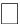 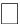 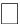  |_|_|_|_|_|_|_|_|_|_|_|_|


      _________________________________________________________________I_I_I_I_I_I_I_I_I_ 
      Тегі, аты, әкесінің аты (болған жағдайда)                                           диплом №
      Фамилия, имя, отчество       (при его наличии)                              № диплома
      Ұйымның орналасқан жері (облысы, қала, аудан, ауыл)
      Местонахождение организации (область, город, район, село)
      ________________________________________________________________________________
      Ұйым атауы, бөлімше түрі мен бейіні
      Наименование организации, тип и профиль подразделения
      1. Туған күні (күні, айы, жылы), жынысы /Дата рождения (число, месяц, год), пол
      ______________________________
      2. Туылған жері/Место рождения ___________________________________________________
      (страна, область)
      3. Ұлты/Национальность___________________________________________________________
      4. ЖОО, бітірген жыл/ВУЗ, год окончания ____________________________________________
      5. Факультеті/Факультет_______________________________________________________
      6. Диплом бойынша мамандығы/Специальность по
      диплому_______________________________________________________________________
      осы бойынша жұмыс өтілі _________ ж./ стаж работы по ней с _________ г.
      7. Жұмыс істейтін мамандығы/ Специальность, по которой
      работает________________________________________________________________________
      _______ осы бойынша жұмыс өтілі _________ ж./ стаж работы по ней с __________г.
      8. Қызметі/ Занимаемая
      должность_______________________________________________________________________
      _____________________________________ осы бойынша жұмыс өтілі _________ ж./ стаж
      работы по ней с __________г.
      9. Жалпы медициналық (фармацевтикалық) өтілі _________ ж./ Общий медицинский
      (фармацевтический) стаж с __________г.
      Медициналық өтіл үзілісі _________ жыл
      Перерыв медицинского стажа составил ____________лет
      10. Педагогикалық (ғылыми) өтілі _________ ж./ Педагогический (научный) стаж с
      _________г.
      Педагогикалық (ғылыми) өтіл үзілісі _________ жыл
      Перерыв педагогич. (научного) стажа составил ____________ лет
      11. Ғылыми дәрежесі, мамандығы/Ученая степень,
      специальность______________________________ _________________ _______ж./_______г.
      12. осы ұйымға алыну күні/Дата зачисления в данную организацию “____” _____________
      __________ж./г.
      Негіздеме: (1-жеке өтініші; 2-жас маманның жеке куәлігі; 3-қайта бөлу; 4-аударма; 5-конкурс
      бойынша таңдау; 6-шарт (келісімшарт)/Основание: (1-личное заявление; 2-удостоверение
      молодого специалиста; 3-перераспределение; 4-перевод; 5-избрание по конкурсу; 6-договор
      (контракт)_________________
      13. Алдындағы жұмыс орнынан босатылу себебі және күні/Причина и дата увольнения с
      предыдущего места работы ___________________ _____________ ж./г.
      14. Дипломнан кейінгі дайындық/Последипломная подготовка:
      14.1. Мамандығы бойынша аспирантураны бітірді/Окончил аспирантуру по
      специальности_________________________________ в _________ ж./г.
      14.2. Мамандығы бойынша докторантураны бітірді/Окончил докторантуру по специальности
      ________________________________ в ________ж./г.
      14.3. Ординатура/Ординатура
      14.4. Мамандығы/Специализация
      14.5. Жетілдіру/Усовершенствование
      15. Аттестаттау/Аттестация:
      I. На присвоение квалификационной категории
      II. Қолданыстағы санатын растау үшін/На подтверждение имеющейся категории
      III. Атқаратын қызметіне сәйкестігі үшін/На соответствие занимаемой должности
      16. Ғылыми атақ/Ученое звание. Ғылым саласы/Отрасль науки.
      ________________________________________________________________________________
      __________________ ж. _________г.
      17. Мамандандыру саласы (облыстық ғылыми және ұйымдастырушылық-басшылық
      қызметте)/Профиль специализации (в области научной и организационно-руководящей
      деятельности):___________________________________________________________________
      ________________
      18. Жарияланым саны/Количество публикаций: а) барлығы/всего: _______, оның ішінде/в том
      числе республикалық баспада/в республиканской печати _______, ТМД/СНГ______,
      халықаралық/международной_____________ б) өткен жылға/за истекший год: _________ 
      19. Монографиялар, оқулықтар саны/Количество монографий, учебников: ___________
      20. Әдістемелік ұсыныстар саны/Количество методический рекомендаций: ______________
      21. Өнертабыстар, өнертабыстық ұсыныстар саны:/Количество изобретений,
      рацпредложений: _____________
      22. Аспиранттарды, ізденушілерді басқару:/Руководство аспирантами, соискателями:
      а) Аспиранттар, ізденушілер, докторанттар саны:/Количество аспирантов, соискателей,
      докторантов: _____________
      б) Қанша ғылым докторлары дайындалды:/Сколько подготовлено докторов наук:
      _____________ 
      в) Қанша ғылым кандидаттары дайындалды:/Сколько подготовлено кандидатов наук:
      _________
      23. Маман ретінде шетелде жұмыс істеу:/Работа за рубежом в качестве специалиста:
      ел/страна_______________________________________________ ________ жылдан _______
      жыл аралығында/с ________ г по _______г.
      ел/страна_______________________________________________ ________ жылдан _______
      жыл аралығында/с ________ г по _______г.
      ел/страна_______________________________________________ ________ жылдан _______
      жыл аралығында/с ________ г по _______г.
      24. Қазақ тілін білуі ия жоқ (астын сызу), орыс тілін білуі ия жоқ (астын сызу) және шетел
      тілдерін (еркін білу)/Знание казахского языка да нет (подчеркнуть), русского да нет
      (подчеркнуть) и иностранных языков (владеет свободно)
      ___________________________________________
      25. Құрмет атағы, берілген жылы/Почетное звание, год
      присвоения_____________________________ 
      26. Отбасылық жағдайы, балалар саны/Семейное положение, количество
      детей___________________ ____________________________ (18 жасқа дейінгі/до 18 лет)
      27. Тұрғын үй жағдайлары/Жилищные
      условия_________________________________________________________________________
      _____тұрғын үйге кезекте тұруы (ия/жоқ)/состоит ли в очереди на жилье (да, нет)
      ___________________________________
      28. Әскери есеп түрі/Вид воинского учета_____________________________________________
      29. Наградалар, берілген жылы/Награды, год присвоения
      ___________________________________________ ________ ж./г.
      ___________________________________________ ________ ж./г.
      30. Ұрыс қимылдарына, аварияларды жоюға, дүлей зілзалаларға қатысуы/Участие в боевых
      действиях, ликвидации аварий, стихийных бедствий_____________________
      31. Зейнетақы түрі/ Вид
      пенсии____________________________________________________________ ___________
      32. Резервте тұрған лауазым/ Должность, в резерве на которую
      состоит__________________________ ____________________
      Картаны толтыруға жауапт тұлға қолтаңбасы/Подпись ответственного лица
      за заполнение карты (Т.А.Ә. (болған жағдайда) /Ф.И.О. (при его наличии))
      __________________________________
      (қолтаңбасы/подпись) ________________
      “____”______________ ________ж./г. Орталықтандырылған автоматтандырылған есепке алу үшін практикалық денсаулық сақтауда жұмыс істейтін орта медициналық және фармацевтикалық білімі бар маманның есепке алу картасы Учетная карта специалиста со средним медицинским и фармацевтическим образованием, работающего в практическом здравоохранении  для централизованного автоматизированного учета
      ЖСН/ ИНН/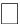 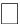 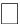 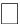  |_|_|_|_|_|_|_|_|_|_|_|_|


      _________________________________________________________________I_I_I_I_I_I_I_I_I_ 
      Тегі, аты, әкесінің аты (болған жағдайда)                                     диплом №
      Фамилия, имя, отчество (при его наличии)                        № диплома
      Ұйымның орналасқан жері (облысы, қала, аудан, ауыл)
      Местонахождение организации (область, город, район, село)
      ________________________________________________________________________________
      Ұйым атауы, мемлекеттік, жеке (керекті астын сызу), бөлімше түрі мен бейіні
      Наименование организации, государственная, частная (нужное подчеркнуть), тип и профиль
      подразделения
      1. Туған күні (күні, айы, жылы), жынысы /Дата рождения (число, месяц, год), пол
      ______________________________
      2. Туылған жері/Место рождения ___________________________________________________
      (страна, область)
      3. Ұлты/Национальность___________________________________________________________
      4) ССУЗ, государственное, частное (нужное подчеркнуть) год
      окончания_______________________________________________________________________
      5) Факультеті (бөлімше)/Факультет
      (отделение)____________________________________________
      6) Диплом бойынша мамандығы/Специальность по
      диплому________________________________________________________________________
      _________ осы бойынша жұмыс өтілі _________ ж./ стаж работы по ней с _________ г.
      7) Жұмыс істейтін мамандығы/ Специальность, по которой
      работает________________________________________________________________________
      _______ осы бойынша жұмыс өтілі _________ ж./ стаж работы по ней с __________г.
      8) Қызметі/ Занимаемая
      должность_______________________________________________________________________
      __________________________ осы бойынша жұмыс өтілі _________ ж./ стаж работы по ней с
      __________г.
      9) Жалпы медициналық (фармацевтикалық) өтілі _________ ж./ Общий медицинский
      (фармацевтический) стаж с __________г.
      Медициналық өтіл үзілісі _________ жыл
      Перерыв медицинского стажа составил ____________лет
      10) Ғылыми дәрежесі, мамандығы/Ученая степень,
      специальность______________________________ _________________ _______ж./_______г.
      11) Осы ұйымға алыну күні/Дата зачисления в данную организацию “____” _____________
      ________ж./г.
      Негіздеме: (1-жеке өтініші; 2-жас маманның жеке куәлігі; 3-қайта бөлу; 4-аударма; 5-конкурс
      бойынша таңдау; 6-шарт (келісімшарт)/Основание: (1-личное заявление; 2-удостоверение
      молодого специалиста; 3-перераспределение; 4-перевод; 5-избрание по конкурсу; 6-договор
      (контракт) ______________________
      12). Дипломнан кейінгі дайындық/Последипломная подготовка:
      13)Мамандығы/Специализация
      14) Жетілдіру/Усовершенствование
      15) Аттестаттау/Аттестация:
      I. Біліктілік санатын тағайындау үшін/На присвоение квалификационной категории
      II. Қолданыстағы санатын растау үшін/На подтверждение имеющейся категории
      III. Атқаратын қызметіне сәйкестігі үшін/На соответствие занимаемой должности
      16) Маман ретінде шетелде жұмыс істеу:/Работа за рубежом в качестве специалиста:
      ел/страна_______________________________________________ ________ жылдан _______
      жыл аралығында/с ________ г по _______г.
      ел/страна_______________________________________________ ________ жылдан _______
      жыл аралығында/с ________ г по _______г.
      ел/страна_______________________________________________ ________ жылдан _______
      жыл аралығында/с ________ г по _______г.
      17) Қазақ тілін білуі ия жоқ (керекті астын сызу), орыс тілін білуі ия жоқ (керекті астын сызу)
      және шетел тілдерін (еркін білу)/Знание казахского языка да нет (нужное подчеркнуть),
      русского да нет (нужное подчеркнуть) и иностранных языков (владеет свободно)
      ___________________________________________
      18) Құрмет атағы, берілген жылы/Почетное звание, год
      присвоения_____________________________ 
      19) Отбасылық жағдайы, балалар саны/Семейное положение, количество
      детей___________________ ____________________________ (18 жасқа дейінгі/до 18 лет)
      20) Әскери есеп түрі/Вид воинского
      учета___________________________________________________
      21) Наградалар, берілген жылы/Награды, год присвоения:
      ___________________________________________________________________ ________ ж./г.
      ___________________________________________________________________ ________ ж./г.
      ___________________________________________________________________ ________ ж./г.
      ___________________________________________________________________ ________ ж./г.
      22) Ұрыс қимылдарына, аварияларды жоюға, дүлей зілзалаларға қатысуы/Участие в боевых
      действиях, ликвидации аварий, стихийных бедствий_____________________
      23). Зейнетақы түрі/ Вид пенсии_____________________________________________________ 
      24) Резервте тұрған лауазым/ Должность, в резерве на которую
      состоит__________________________ ____________________
      Картаны толтыруға                  Подпись ответственного лица
      жауапты тұлға қолтаңбасы            за заполнение карты
      (подпись/қолтаңба)            (Т.А.Ә(болған жағдайда) /Ф.И.О. (при его наличии))
      “____”______________ ______ж./г. Амбулаториялық пациенттің медициналық картасы  Медицинская карта амбулаторного пациента № _______________________ немесе коды(или код)
      1. Тегі, аты, әкесінің аты (болған жағдайда) / Фамилия, имя, отчество (при его
      наличии)________________________________________________________________________
      2. ЖСН (ИИН)____________________3. Жынысы: ер, әйел (астын сызыңыз) (Пол:
      мужской,женский (подчеркнуть)) 4. Туған күні (Дата рождения)_______________________
      күні, айы, жылы (день, месяц, год) 
      5. Телефон________________________________________________________________ 6. ӘАОЖ
      коды (Код КАТО) _____________________
      үйінің, қызмет тел.(домашний, служебный)
      7. Науқастың мекенжайы (Адрес места жительства больного): облыс
      (область)____________________________елді мекен (населенный
      пункт)________________________________
      Ауданы (район)______________________________________көшесі (орамы) (улица
      (переулок))_____________________________________________________________________
      үй № (дом №) __________ корпус___________ пәтер (квартира) № ________
      8. Қызмет, жұмыс орны (Место службы,
      работы)_____________________________________________________________________бөлімше
      (отделение), цех__________________
      (өндірістің атауы мен сипаттамасы) (наименование и характер производства)
      9. Кәсібі, лауазымы (Профессия, должность) _____________________________________________
      Біреудің асырауындағы адам (иждивенец) ____________________
      10.Қан тобы (Группа крови)____________ 11. Резус-тиiстiлiгi (Резус-принадлежность)
      _________12. Аллергиялық реакциялар (Аллергические реакции)
      _____________________________________________________________________________________
      _____________________________________________________________________________________
      13. "Емхананы таңдаумен келісемін" ("С выбором поликлиники согласен") 
      Пациенттің қолы (Подпись пациента) ___________________
      025/е н. артқы беті
      разворот ф. 025/у
      14. Мекенжайы мен жұмысының ауысуы (Изменение адреса места жительства и места работы)
      _______________________________________________
      15.Медициналық сақтандыру туралы деректер (Данные о медицинском страховании)
      Сақтандыру полисінің № (№ страхового полиса) ____________________
      Сақтандыру түрі: міндетті, ерікті (керекті астын сызыңыз)(Вид страхования: обязательное,
      добровольное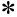 (нужное подчеркнуть))


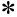  Медициналық сақтандыру ерікті болған жағдайда сақтандыру компаниясының атын көрсетіңіз


      (При добровольном виде медицинского страхования – указать название страховой компании)
      16. Диспансерлік қадағалауға алынды (Взят(а) на диспансерное наблюдение)
      № 025/е н. 2 бетi 
      стр.2 ф.№ 025/у
      № 025/е. н. 3, 4 беттерi
      стр. 3.4 ф. №025/у Онкотексеру парағы/Лист онкоосмотр Диспансерлік есептегі амбулаторлық пациенттің медициналық картасына жапсырма парақ Вкладной лист к медицинской карте амбулаторного пациента, находящегося на диспансерном учете Сатылық эпикриз Этапный эпикриз
      Ауыруы(Болен с) _________________________________________ жылдан (года) бастап
      Диспансерлік есепте (Состоит на диспансерном учете с) ____________________жылдан (года)
      бастап тұр.
      3. Негізгі диагнозы (Основной диагноз)
      __________________________________________________________10-АХЖ коды (код по МКБ-10)
      4.Қосымша сырқаттары (Сопутствующие заболевания)
      _______________________________________________10-АХЖ коды (код по МКБ-10)
      _____________________________________________________________________________________
      _____________________________________________________________________________________
      _____________________________________________________________________________________
      5.Cырқатының биылғы ағымының сипаты мен диспансерлеудің тиімділігі: 
      (Характеристика течения заболевания в текущем году и эффективность диспансеризации):
      6.Жақсаруының немесе нашарлауының себебі (Причины улучшения или ухудшения)
      _____________________________________________________________________________________
      7.Жұмысқа орналасуы (ДКК, МӘСК арқылы, керекті астын сызып, жұмысқа орналасу сипатын
      жазыңыз)
      (Трудоустройство (через ВКК, МСЭК, нужное подчеркнуть и вписать характер трудоустройства))
      ________________
      8. Еңбекке жарамсыздық күндерінің саны (Количество дней нетрудоспособности)
      20___жылғы(года)__________________20___жылғы(года)__________________20__
      жылғы(года)____________
      9. Қосалқы сырқаттары салдарынан еңбекке жарамсыздық күндерінің саны 
      (Количество дней нетрудоспособности по сопутствующему заболеванию) ______________________
      Емдеу жүргізілді (Проведенное лечение) __________________________________________________
      _____________________________________________________________________________________
      _____________________________________________________________________________________
      _____________________________________________________________________________________
      Санаторийлік-курорттық емдеу(Санаторно-курортное лечение) ______________________________
      Стационарлық емдеу (Стационарное лечение)______________________________________________
      Объективті деректер бойынша динамика (Динамика по объективным данным)
      _____________________________________________________________________________________
      Басқа деректер (АҚҚ профилі) (Прочие данные (профиль АД))
      _____________________________________________________________________________________
      Дәрігердің Т. А. Ә. (болған жағдайда) және қолы (Ф. И. О. (при его наличии) и подпись врача)
      __________________________ 20 жылға – емдеу-профилактикалық іс-шараларының жоспары План лечебно-профилактических мероприятий 20___года
      20____жылғы (года) "_________" _______________________.
      1. КК – дәрігер-консультативтік комиссиясы
      ВКК – врачебно-консультативная комиссия 
      2. МӘСК – медикалық-әлеуметтік сараптама комиссиясы
      МСЭК – медико-социальная экспертная комиссия Амбулаториялық науқастың №_______ медициналық картасының  жапсырма парағы Вкладной лист к медицинской карте №_______ амбулаторного больного (офтальмологиялық бейінді медицина ұйымдары мен бөлімшелері үшін) (для медицинских организаций и отделений офтальмологического профиля)
      Шағым, ауруын анамнез ____________________________________________________________
      Жалобы, анамнез заболевания _______________________________________________________
      _________________________________________________________________________________
      _________________________________________________________________________________
      _________________________________________________________________________________
      _________________________________________________________________________________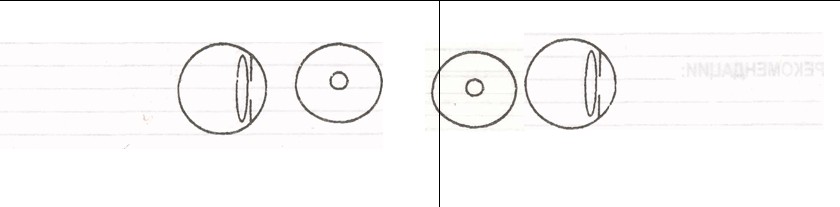 
      КІҚ – көз ішінің қысымы
      ВГД –внутриглазное давление 
      Көз түбі 
      глазное дно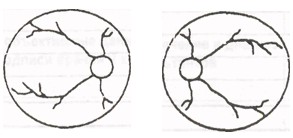 
      _________________________________________________________________________________
      __________________________________________________________________________________
      Диагнозы:________________________________________________________________________
      Диагноз _________________________________________________________________________
      ___________________________________________________________________________________
      ___________________________________________________________________________________
      ___________________________________________________________________________________
      Ұсыныстар: ________________________________________________________________________
      Рекомендации:______________________________________________________________________
      ___________________________________________________________________________________
      ___________________________________________________________________________________
      ___________________________________________________________________________________
      ___________________________________________________________________________________
      ___________________________________________________________________________________ Амбулаториялық пациентінің медициналық картасының жасөспірімнің жапсырма парағы Вкладной лист на подростка к медицинской карте амбулаторного пациента Дата заполнения карты ______________20__года
      № или код      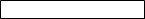 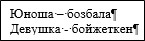 
      Туған күні (Дата рождения)
      _________________________________________________________________________________
      күні, айы, жылы (число, месяц, год)
      (астың сызыңыз) (подчеркнуть)
      Тегі, аты, әкесінің аты (болған жағдайда)/Фамилия, имя, отчество (при его
      наличии)_________________________________________________________________________
      ЖСН (ИИН)______________________________________________________
      Жынысы: ер, әйел (керекті астын сызыңыз) (Пол: мужской,женский (нужное подчеркнуть))
      ӘАОЖ коды (Код КАТО)_______________________________________________________________
      Жасөспірімнің мекенжайы (Адрес места жительства подростка)
      _________________________________________________________________________________
      _________________________________________________________________________________
      Кәсіпорынның (оқу орнының) аты (Названия предприятия (учебного заведения))
      _________________________________________________________________________________
      _________________________________________________________________________________
      _________________________________________________________________________________
      _________________________________________________________________________________
      Кәсіпорынға (оқу орнына) түскен уақыты (Время поступления на предприятие(в учебное
      заведение)) ________________________________________________________
      Кәсібі (Профессия) ________________________________________________Ауырған аурулары
      (Перенесенные заболевания)
      _________________________________________________________________________________
      _________________________________________________________________________________
      Ата-анасының аурулары (туберкулез, алкоголизм, психикалық сырқаттар) (Болезни родителей
      (туберкулез, алкоголизм, психические
      расстройства))________________________________________________________________________
      _____________________________________________________________________________________
      _____________________________________________________________________________________
      _____________________________________________________________________________________
      Өз отбасында, жатақханада тұрады (Живет в семье, общежитии)
      _________________________________________тамақтануы(питание) _________________________
      Жұмыс күнінің (Продолжительность рабочего дня) ______________________________кезектің
      (смены) ұзақтығы _______________________________________________
      Дене шынықтыру мен спортпен шұғылдануы (ұдайы, кездейсоқ) (Занятия физкультурой и спортом
      (систематические, случайные))__________________________________________________________
      _____________________________________________________________________________________
      _____________________________________________________________________________________
      _____________________________________________________________________________________ Медициналық тексеру деректері Данные медицинских обследований
      Сауықтыру шаралары
      Оздоровительные мероприятия
      (санаторийге, демалыс үйiне жіберу, емдәм тағамдарын берiлуi, басқа жұмысқа
      ауыстырылуы және сауықтыру іс-шараларының басқа түрлерi)
      (направление в санатории, дома отдыха, представление диетпитания, перевод на другую
      работу и прочие виды оздоровительных мероприятий) Екпе қабылдаушының (ата-ана) ақпараттық келісімі Информированное согласие  Рентген зерттеулері кезінде дозалық жүктемелерді есептеудің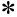  Қосымша парағы Вкладной лист учета дозовых нагрузок при рентгеновских исследованиях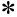 
      Тегі, аты, әкесінің аты(болған жағдайда)/Фамилия, имя, отчество (при его
      наличии)___________________________________________________
      Рентгенолог-дәрігердің Т.А.Ә. (болған жағдайда)
      (Ф.И.О. (при его наличии)врача-рентгенолога)___________________________________қолы
      (подпись) ________________________________________________________________________
      _________________________________________________________________________________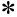 Парақ стационарлық (амбулаториялық) науқастың медициналық картасына немесе баланың


      даму тарихына жапсырылады (Лист вклеивается в медицинскую карту стационарного
      (амбулаторного) больного или историю развития ребенка) Зональдық реография Зональная реография
      20___ жылғы (года) “____”_______________ 
      Сырқатнама (амбулаториялық картасы) № ______ (№ истории болезни (амбулаторной карты)
      __________________________________________________бөлім (отделение)
      Т.А.Ә. (болған жағдайда) (Ф.И.О.) (при его наличии)
      ___________________-_____________________________________________________________
      Туған күні (Дата рождения)__________________________________________________________
      Диагнозы ________________________________________________________________________
      _________________________________________________________________________________
      Желдету:
      Вентиляция:
      оң өкпе (правое легкое) -                  %
      сол өкпе (левое легкое) -                  %
      Қан жүруі:
      Кровоток:
      оңөкпе (правое легкое) -                  %
      сол өкпе (левое легкое) -                  %
      Қорытынды:
      Заключение:
      _________________________________________________________________________________
      _________________________________________________________________________________
      _________________________________________________________________________________
      Дәрігер (Врач)_____________________________________________________________________
      Т.А.Ә. (болған жағдайда)(Ф.И.О.) (при его наличии)
      Қолы (Подпись)__________________ Пациенттің тексеріліп-қаралуға, амбулаториялық емдеуге, стационарлық емдеуге (керегінің астын сызыңыз) Ақпараттық келісімі информированное согласие пациента на обследование, амбулаторное лечение, стационарное лечение (нужное подчеркнуть)
      Пациент:_______________________________________________________________, 
      (пациенттің Т.А.Ә. (болған жағдайда) – толық жазу) (Ф.И.О.(при его наличии) пациента –
      полностью)
      Туған күні (Дата рождения): ____/____/______ (туған күні, айы, жылы) (число, месяц, год
      рождения)
      Келісім беремін(Даю свое согласие на проведение): өзіме/ балама/ туысыма/ қамқорыма (астын
      сызыңыз) (себе/ребенку/родственнику/подопечному (подчеркнуть):
      тексеріліп-қарауға (обследования в)
      _________________________________________________________________________________
      (медицина ұйымының атауы) (наименование медицинской организации)
      амбулаториялық емдеуге (амбулаторного лечения в)
      _________________________________________________________________________________
      (медицина ұйымының атауы) (наименование медицинской организации)
      стационарлық емдеуге (стационарного лечения в) _______________________________________
      (медицина ұйымының атауы) (наименование медицинской организации)
      1. Мен өзімнің жағдайым (баланың, туыстың, қамқордың жағдайы) туралы, тексеріліп-қаралу,
      емдеу, емдеуге жатқызу қажеттілігі (керекті астын сызыңыз) туралы хабардармын. (Я
      информирован(а) о своем состоянии (состоянии ребенка, родственника, подопечного), о
      необходимости обследования, лечения, госпитализации (нужное подчеркнуть).
      2. Мен мемлекеттің тегін медициналық көмектің кепілдік берілген көлемінен тыс қосымша
      қызметтерді, дәрілік заттарды және медициналық мақсаттығы бұйымдарды жеке қаражат, ерікті
      сақтандыру немесе басқа рұқсат берілген көздердің есебінен ұсынылатындығы туралы
      ескертілдім. (Я уведомлен(а) о том, что дополнительные услуги, лекарственные средства и
      изделия медицинского назначения сверх гарантированного объема медицинской помощи
      государством, предоставляются за счет собственных средств, добровольного страхования или
      иных незапрещенных источников).
      3. Маған түсінікті түрде тексеріліп-қаралудың және емдеудің мақсаты мен балама әдістері,
      сондай-ақ менің тексеріліп-қаралудан және емделуден бас тарту себіптерімнен мүмкін болатын
      салдар түсіндірілді. (Мне в доступной форме разъяснена цель и альтернативные методы
      обследования и лечения, а также возможные последствия моего отказа от обследования и
      лечения). 
      4. Мен диагноз және емдеу туралы балама пікір алу үшін басқа дәрігерге/ басқа ұйымға жүгіну
      құқығым бар екенін білемін. (Я знаю о праве обратиться к другому врачу/ в другую
      организацию для получения альтернативного мнения о диагнозе и лечении).
      5. Маған денсаулыққа тәуекел келтіретін жағдайлар туралы хабарлағанда және ұсынылған
      әрекеттерден жазбаша бас тартуға қол қойып, тексеріліп-қаралудан және емделуден бас тарту
      құқығым бар екенін білемін. (Я знаю о праве отказаться от обследования и лечения при
      информировании меня о рисках для здоровья и подписании мной письменного отказа от
      предложенных вмешательств).
      Мен (Я) __________________________________________________________________________
      (медицина ұйымының атауы) (наименование медицинской организации)
      (келесі медициналық араласуларды жүргізуге ерікті түрде келісім беремін (оперативті емдеу,
      қан және оның компоненттерін құю, медициналық араласуларға анестезиологиялық
      қамтамасыз ету және басқа да емшаралар мен манипуляциялар)(даю добровольное согласие на
      проведениеследующих видовмедицинского вмешательства (переливание крови и ее
      компонентов, оперативное лечение, анестезиологическое обеспечение медицинского
      вмешательства и другихпроцедур и манипуляций)): 
      _________________________________________________________________________________
      _________________________________________________________________________________
      _________________________________________________________________________________
      6. Менің емімді менің емдеу дәрігерім үйлестіретінін білемін (Я знаю о том, что мое лечение
      координируется моим лечащим врачом).
      7. Мендегі (баладағы, туыстағы, қамқордағы) бар және маған белгілі денсаулық проблемалары,
      аллергиялар, жақпайтын дәрі-дәрмектер, өткен немесе осы уақыттағы инфекциялық гепатиттің,
      туберкулездің, венерологиялық аурулардың (оның ішінде мерез және АИТВ-инфекциясы),
      сондай-ақ алгокольді асыра пайдалану және/ немесе есірткі препараттарына құмартушылық
      туралы дәрігерге хабарлау менің мүддемде екенін білемін. (Я знаю, что в моих интересах
      сообщить врачу обо всех имеющихся у меня (ребенка, родственника, подопечного) и известных
      мне проблемах со здоровьем, аллергиях, непереносимости лекарств, о наличии в прошлом или
      в настоящее время инфекционного гепатита, туберкулеза, венерических заболеваний (в том
      числе сифилиса и ВИЧ-инфекции), а также о злоупотреблении алкоголем и/или пристрастии к
      наркотическим препаратам).
      8. Менде (балада, туыста, қамқоршыда) (Я сообщаю о том, что у меня (ребенка, родственника,
      подопечного): 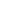  Аллергия жоқ (Нет аллергии)


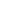  (Есть аллергия на): ____________________________________________________ аллергия бар.


      (қандай дәрі-дәрмекке, тағамға аллергия барын көрсету) (указать на какие лекарства, продукты
      есть аллергия)
      Дәрігердің ұсыныстарын бұзу, режімді сақтамау(Я понимаю, что нарушение врачебных
      рекомендаций, несоблюдение режима),
      _________________________________________________________________________________
      (медицина ұйымының атауы) (наименование медицинской организации) 
      сондай-ақ денсаулықтың жағдайы туралы ақпаратты жасыру жергілікті, жалпы
      асқынуларға және қолайсыз жағдайларға әкелуі мүмкін екенін түсінемін(а также
      сокрытие информации о состоянии здоровья может привести к местным и общим
      осложнениям и другим неблагоприятным последствиям). 
      10. Денсаулығыма қауіп келтіретін күтпеген асқынулар мен жағдайлар пайда болғанда, ол
      туралы маған хабарлаумен тексеріп-қарау, емдеу жоспарының тәсілін өзгертуге, сондай-ақ оны
      орындаудан бас тартуға келісім беремін (В случае возникновения во время обследования и
      лечения непредвиденных осложнений и состояний, угрожающих моему здоровью, даю согласие
      на изменение тактики, плана обследования, лечения, включая отказ от его выполнения, с
      последующим информированием меня об этом). 
      11. Денсаулық сақтаудың электрондық ақпараттық ресурстарын қалыптастыру мен пайдалану мақсатында пациент туралы кейіптенген мәліметтерді ұсынуға ерікті келісім беремін(Я даю добровольное согласие на предоставление сведений персонифицированного характера о пациенте с целью формирования и использования электронных информационных ресурсов здравоохранения). 
      12. Менің (баланың, туыстың) денсауылық жағдайы, өткізілетін тексеріп-қарау мен емдеу,
      олардың нәтижелері туралы кез келген ақпаратты мына адамдарға хабарлауға рұқсат
      беремін (Любую информацию о состоянии моего (ребенка, родственника) здоровья,
      проводимом обследовании и лечении, их результатах я разрешаю сообщать следующим лицам):
      13. Егер пациенттің жасы 18-ден төмен болса, жоғарыда аталған телефондар бойынша жоғарыда
      аталған адамдардан мен болмаған жағдайда жоғары қауіпті емдеу және диагностикалық
      манипуляциялар жасауға қосымша келісім алуға рұқсат беремін (Если пациент младше 18 лет,
      даю разрешение получать дополнительные согласия на проведение лечебных и
      диагностических манипуляций высокого риска при моем отсутствии у вышеуказанных лиц по
      вышеуказанным телефонам): ИӘ(ДА) /ЖОҚ(НЕТ).
      Мен осы құжаттың барлық тармақтарымен таныстым және олармен келісемін (Я ознакомлен(а)
      со всеми пунктами настоящего документа и согласен(а) с ними). 
      Қолы (Подпись): _______________ Мерзімі (Дата): ____/____/201 ж. (г.)Уақыты (Время): ___с.(час) ___мин. 
      Егер пациенттің туысы/ қамқоршысы/ заңды өкілі толтырса (Если заполнил
      родственник/опекун / законный представитель пациента): 
      Т.А.Ә. (болған жағдайда) (Ф.И.О.(при его наличии)): ____________________________________
      Туыстық жақындығы (Степень родства): ______________________________________________
      Дәрігер (Врач): ______________________________ ___________ ____/____/201 ж. (г.) ___с.
      (час)___мин. Тегі (фамилия) қолы (подпись) мерзімі (дата) уақыты (время) Физиотерапия бөлімшесінде (бөлмесінде) емделуші науқастың картасы Карта больного, лечащегося в физиотерапевтическом отделении (кабинете)
      _________________________________________________________________________________
      Стационарлық (амбул.) науқастың картасының (Карта стационарного (амбулаторного) больного)) № 
      Емдеуші дәрігер (Лечащий врач)_____________________________________________________
      Тегі, аты, әкесінің аты(болған жағдайда) (Фамилия, имя, отчество
      (при его наличии))_______________________________________________-__________________
      ЖСН/ИИН____________________________________________
      Туған күні (Дата рождения)_____________________
      Жынысы: ер, әйел (Пол: муж., жен.) (астын сызыңыз) (подчеркнуть)
      Науқас қай бөлімшеден (бөлмеден) жіберілді (Из какого отделения (кабинета) направлен
      больной)_________________________________________________________________________
      Диагнозы ________________________________________________________________________
      науқас физиотерапияға қандай ауруының салдарынан жіберілді, астын сызыңыз.
      (подчеркнуть заболевание, по поводу которого больной направлен на физиотерапию)
      _________________________________________________________________________________
      Науқастың шағымы (Жалобы больного)_______________________________________________
      _________________________________________________________________________________
      Ауру анамнезі (Анамнез заболевания)_________________________________________________
      _________________________________________________________________________________
      _________________________________________________________________________________
      Өмір анамнезі (Анамнез жизни)______________________________________________________
      _________________________________________________________________________________
      _________________________________________________________________________________
      Емшараның жүргізілу орны: бөлме, таңу бөлмесі, үйінде (астын сызыңыз) (Место проведения
      процедуры: кабинет, перевязочная, на дому (подчеркнуть))
      Физиотерапиядан басқа тағайындалған емдеу түрлері (оның ішінде дәрі-дәрмекпен) (Виды
      лечения, назначенные помимо физиотерапии (в том числе и
      медикаментозные))________________________________________________________________
      _________________________________________________________________________________
      _________________________________________________________________________________
      Эпикриз:_________________________________________________________________________
      _________________________________________________________________________________
      _________________________________________________________________________________
      _________________________________________________________________________________
      Физиотерапевт – дәрігер (Врач-физиотерапевт)_________________________________________ Емдік дене шынықтыру бөлмесінде емделушінің картасы  Карта лечащегося в кабинете лечебной физкультуры
      1.Тегі, аты, әкесінің аты (болған жағдайда)/Фамилия, имя, отчество (при его наличии)
      _________________________________________________________________________________
      1.1. ЖСН/ИИН____________________________________________
      2. Туған күні (Дата рождения)__________________________________
      3. Жынысы: ер, әйел (керекті астын сызыңыз) (Пол: муж., жен., (нужное подчеркнуть)
      4.Науқасты жіберген бөлімше (Отделение, направившее больного)
      __________________________________
      5.Негізгі клиникалық диагнозы (Основной клинический диагноз) _________________________
      _________________________________________________________________________________
      6.Науқас қандай ауру салдарынан ЕДШБ-не жіберілді (Заболевание, по поводу, которого
      больной направлен на ЛФК)
      _________________________________________________________________________________
      7.Науқастың шағымы (Жалобы больного) _____________________________________________
      _________________________________________________________________________________
      8.Функциялық сынамалар: (Функциональные пробы):
      9.Антропометриялық деректері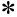  (Антропометрические данные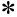 )


      Ескертпе:кеудені өлшеу, спирометрия өкпе сырқаттары болғанда жүргізіледі. Динамометрия,
      буындар бойынша қозғалыс көлемін өлшеу артриттер болғанда жүргізіледі.
      Примечание: измерение грудной клетки, спирометрия проводится при заболеваниях легких.
      Динамометрия, измерение объема движений по суставам проводится при артритах.
      10. Буындар бойынша қозғалыс көлемін өлшеу (Измерение объема движения по суставам)
      11.ЕДШБ дәрігерінің тағайындалымдары (Назначения врача ЛФК)
      _________________________________________________________________________________
      _________________________________________________________________________________
      _________________________________________________________________________________
      _________________________________________________________________________________
      _________________________________________________________________________________
      _________________________________________________________________________________
      _________________________________________________________________________________
      _________________________________________________________________________________
      _________________________________________________________________________________
      12.ЕДШБ нұсқаушысының белгілері (Отметки инструктора ЛФК)
      _________________________________________________________________________________
      _________________________________________________________________________________
      _________________________________________________________________________________
      _________________________________________________________________________________
      _________________________________________________________________________________
      _________________________________________________________________________________
      ЕДШБ емшараларының нәтижелерін есепке алу (Учет результатов процедур ЛФК)
      Дәрігердің қорытындысы (Заключение врача)
      _________________________________________________________________________________
      _________________________________________________________________________________
      Дәрігердіңқолы (Подпись врача)___________________________
      Тегі, аты, әкесінің аты (болған жағдайда) (Фамилия, имя, отчество(при его
      наличии))_________________________________________________________________________ 
      Дәрігер – ЕДШБ (Врач –ЛФК)_______________________________________________________
      ЕДШБ парағы
      Лист ЛФК
      Қозғалу саласы (Двигательная сфера) _________________________________________________
      _________________________________________________________________________________
      _________________________________________________________________________________
      _________________________________________________________________________________
      _________________________________________________________________________________
      Гониометр деректері (Данные гониометра) ____________________________________________
      _________________________________________________________________________________
      _________________________________________________________________________________
      _________________________________________________________________________________
      Тағайындалымдар (Назначения): _____________________________________________________
      _________________________________________________________________________________
      _________________________________________________________________________________
      _________________________________________________________________________________
      _________________________________________________________________________________
      Дәрігер (Врач): ____________________________________________________________________
      Емдеу нәтижесі (Результаты лечения): ________________________________________________
      _________________________________________________________________________________
      _________________________________________________________________________________
      _________________________________________________________________________________
      _________________________________________________________________________________
      Гониометр деректері (Данные гониометра): ____________________________________________
      №____________нысанға жапсырма парақ (Вкладной лист к форме №___________)
      Тірек-қозғалыс аппараты бұзылған науқастың картасы 
      (Карта больного с нарушением опорно-двигательного аппарата) Экстракорпоралдық гемотүзету бөлмесі плазмаферез картасы Карта плазмафереза Кабинет экстракорпоральной гемокоррекции
      20__жыл (год) "_____" ________________
      Науқастың Т.А.Ә. (болған жағдайда) (Ф.И.О. (при его
      наличии)больного)____________________________________________________________________
      Туған күні (Дата рождения) ______________Жынысы (Пол) __________Салмағы (Вес) ___________
      ӘАОЖ коды (Код КАТО):
      ________________________ЖСН/ИИН___________________________________________________
      Үйінің мекенжайы (Домашний адрес) ____________________________________________________
      Телефоны.__________Жұмыс орны (Место работы) _______________________________________
      Диагнозы____________________________________________________________________________
      Иммундық түзету, ретүзету, детоксикация мақсатымен плазмаферез курсына көрсетім бар (с целью
      иммунокоррекции, рекоррекции, детоксикации показан курс плазмафереза)
      Операция жүргізуге пациенттің келісімі алынды (Согласие пациента(ки) на проведение операции
      получено)
      Тамырға жету (Сосудистый доступ)______________________________________________________
      Инфузиялық-трансфузиялық терапия ((Инфузионно-трансфузионная терапия) _____________________________________________________________________________________
      _____________________________________________________________________________________
      _____________________________________________________________________________________
      Гепариндеу (Гепаринизация)
      _____________________________________________________________________________________
      _____________________________________________________________________________________ Операцияның хаттамасы Протокол операции
      Қосымша орындалды (Дополнительно выполнено):
      _____________________________________________________________________________________
      Курс бойынша плазманың жалпы эксфузиясы (Общая эксфузия плазмы) (мл) за курс
      _____________________________________________________________________________________
      Жалпы плазма алмастыру (Общее плазмозамещение)_______________________________________
      Ұсынымдар (Рекомендации) ____________________________________________________________
      _____________________________________________________________________________________
      Дәрігер (Врач) ________________________________________________________________________
      Т.А.Ә. (болған жағдайда)(Ф.И.О. (при его наличии))
      Қолы (Подпись)________________________ Экстракорпоралдық гемотүзету бөлмесі плазманы сүзгілеу картасы Карта плазмофильтрации Кабинет экстракорпоральной гемокоррекции
      №_________
      Гемосорбция (Гемосорбции)
      Күні (Дата) 20__жылғы (года) "____"__________
      Науқастың Т.А.Ә. (болған жағдайда) (Ф.И.О. (при его наличии)
      больного):___________________________________________________________________________
      _____________________________________________________________________________________
      ЖСН/ИИН____________________________________________
      Туған күні (Дата рождения) ____________, Жынысы (пол)___________, Салмағы (вес)___________
      Диагнозы:____________________________________________________________________________
      _____________________________________________________________________________________
      Гемосорбентті өңдеу (Обработка гемосорбента) ___________________________________________
      Плазманы сүзгілеу ____________________________________________________________________
      Операцияның басталуы (Начало операции) ________________________________________________
      Операцияның аяқталуы (Конец операции) _________________________________________________
      Тамырға жету (Сосудистый доступ) ______________________________________________________
      Премедикация ________________________________________________________________________
      Инфузиялық-трансфузиялық терапия (Инфузионно-трансфузионная
      терапия):_____________________________________________________________________________
      Гепариндеу (Гепаринизация): ___________________________________________________________
      Масса айырбастағыш құрылғы (Массообменное устройство) _________________________________
      көлем (объем) _______________________________________
      Перфузия жылдамдығы (Скорость перфузии) ____________мл., АҚ көлемі (объем ЦК)
      ________________мл
      есептік (расчетный)
      Операция кезінде науқасқа енгізілді (Во время операции больному
      введено):_____________________________________________________________________________
      _____________________________________________________________________________________
      Операция кезіндегі науқастың жағдайы (Во время операции состояние больного):
      _____________________________________________________________________________________
      _____________________________________________________________________________________
      _____________________________________________________________________________________
      ОВҚ (ЦВД)_________________; АҚҚ (АД)___________________;
      ЖЖС(ЧСС)___________________________________
      Асқынулары (Осложнения)________________________________________________________________________
      _____________________________________________________________________________________
      Не істелді (Что сделано)
      _____________________________________________________________________________________
      _____________________________________________________________________________________
      _____________________________________________________________________________________
      Дәрігер (Врач)________________________________________________________________________
      Операциялық мейірбике (Операционная медицинская сестра)_________________________________ Экстракорпоралдық гемотүзету бөлмесі (қанның ультракүлгін сәулеленуі, қанның лазерлік сәулеленуі) картасы Карта (ультрафиолетового облучения крови, лазерного облучения крови) Кабинет экстракорпоральной гемокоррекции
      20__ жылға (года) "_____" ______________күні (дата) 
      Науқастың Т.А.Ә. (болған жағдайда) (Ф.И.О. (при его наличии) больного) _______________________
      Туған күні (Дата рождения) ____________________Жынысы (Пол) ____________Салмағы (Вес)
      _________________
      ӘАОЖ коды (Код КАТО): ________________ЖСН/ИИН______________________________________
      Үйінің мекенжайы (Домашний адрес) _____________________________________________________
      Телефоны __________Жұмыс орны (Место работы) __________________________________________
      Диагнозы_____________________________________________________________________________
      ______________________________________________________________________________________
      Иммундық түзету, ретүзету, детоксикация мақсатымен ҚУКСС (ҚЛС) (ЛОК (УФО)) курсына
      көрсетім бар (С целью имуннокоррекции, рекоррекции, детоксикации показан курс УФОК (ЛОК))
      қан нөмірі (крови номер) ____________. Операция жүргізуге пациенттің келісімі алынды (Согласие
      пациента(ки) на проведение операции получено)
      Қанды фотомодификациялау уақыты (Время фотомодификации крови)
      ________________________мин(сек)
      Қанды лазермен сәулелеу (Лазерное облучение крови):
      Қуаты (Мощность) ___________Вт (кВт), толқынның ұзындығы (длина волны)
      ___________________________________
      Қанды ультракүлгін сәулемен сәулелеу (Ультрафиолетовое облучение крови): қуаты (мощность) 8
      Вт, толқынның ұзындығы (длина волны)
      ______________________________________________________________________________________ Қанды фотомодификациялау операциясының хаттамасы: Протокол операции фотомодификации крови:
      Операция кезінде вена арқылы немесе экстракорпоралды қосымша енгізілді (Во время операции
      дополнительно введено внутривенно или экстракорпорально):
      ______________________________________________________________________________________
      ______________________________________________________________________________________
      ______________________________________________________________________________________
      Дәрігер (Врач) ______________________________________________ Қолы (Подпись) ____________
      Т.А.Ә. (болған жағдайда) (Ф.И.О. (при его наличии)) Инерефлексотерапия бөлмесінде емделуші науқастың процедураларын есептеу картасы Карта учета процедур больного, лечащегося в кабинете иглорефлексотерапии
      Тегі, аты, әкесінің аты (болған жағдайда)/Фамилия, имя, отчество (при его наличии)
      ______________________________________________________________________________________
      Сырқатнама № (№ истории болезни)_______________________________________________________
      Туған күні (Дата рождения) ______________________________________________________________
      Емдеуші дәрігер (Лечащий врач)__________________________________________________________
      Емдеу мерзімі (срок лечения с)________________ ___бастап (по)_____________ 20_ жылға (года)
      дейін 
      ДИАГНОЗЫ: негізгі ауруы (ДИАГНОЗ: основного заболевания) _______________________________
      ______________________________________________________________________________________
      қосалқы ауруы (сопутствующего заболевания)______________________________________________
      ______________________________________________________________________________________
      Асқыну (Осложнение)___________________________________________________________________
      Шағымы: қысқаша анамнез, объективті зерттеулер деректері, бұрын қабылдаған емі және оның
      тиімділігі (Жалобы: краткий анамнез, данные объективного исследования, принятое ранее лечение и
      его эффективность)
      ______________________________________________________________________________________
      ______________________________________________________________________________________
      ______________________________________________________________________________________
      ______________________________________________________________________________________
      ______________________________________________________________________________________
      ______________________________________________________________________________________
      ______________________________________________________________________________________
      ______________________________________________________________________________________
      ______________________________________________________________________________________
      ______________________________________________________________________________________
      ______________________________________________________________________________________
      ______________________________________________________________________________________
      ______________________________________________________________________________________
      ______________________________________________________________________________________
      ______________________________________________________________________________________
      Емдеу курсы: (Курслечения): ____________ Барлығы (Всего)___________процедуралар (процедур)
                              Барлығы (Всего)__________________нүктелер (точек
      Емдеудің нәтижелері айтарлықтай жақсарды, жақсарды, өзгеріссіз, нашарлады) (Результаты лечения:
      значительное улучшение, улучшение, без перемен, ухудшение)
      ______________________________________________________________________________________
      ______________________________________________________________________________________
      Дәрігер (Врач)______________________________ Гемодиализ емшараларын есепке алу картасы/карта учета процедур гемодиализа
      Науқасты бақылайтын медициналық ұйым/Медицинская организация, наблюдающая больного
      ______________________________________________________________________________________
      01. ЖСН/ИНН ____|____|____|____|____|____|____|____|____|____|____|____|
      02. Медициналық тiркеу нөмiрi (Регистрационный медицинский номер)
      |____|____|____|____|____|____|____|____|____|____|
      03.Тегі/Фамилия_____________________________аты/имя_____________________ әкесінің
      аты(болған жағдайда)/отчество (при его наличии)________________
      04. Туған күні/Дата рождения: _______/________/_______ (кк/аа/жжжж)/(дд/мм/гггг) 05.
      Жынысы/Пол:  ер/мужской;  әйел/женский 
      06. Ұлты/Национальность ____________________________ 
      07. Әлеуметтік мәртебесі/Социальный статус: қызметші/служащий; жұмысшы/рабочий; ауыл
      шаруашылығының жұмысшысы (работник сельского хозяйства),зейнеткер/пенсионер;
      оқушы/учащийся; үй шаруасындағы әйел/домохозяйка; жеке еңбекпен айналысатын тұлға/лицо,
      занятое индивидуальным трудом; дін қызметкері/служитель культа; жұмыссыз/безработный;
      өзге/иное.
      08. Тұрақты мекенжайы/Адрес постоянного места жительства: пошталық индекс/почтовый индекс
      ___________, обл. _______________________________, аудан/р-он __________________, елді
      мекен/населенный пункт ___________________, көше/улица____________________________, үй/дом
      № ______, пәтер/кв. №________, тел._____________
      09. Тұрғын/Житель:  қалалық/города;  ауылдық/села 
      10. Жеңiлдiк алушылар санаты/Категория льготности:  ҰОСҚ/УВОВ;  ҰОСМ/ИВОВ; 
      интернационалист жауынгер/воин-интернационалист; өзге/иное
      11. Мүгедектік тобы/Группа инвалидности:  жоқ/нет; I топ/гр.; II топ/гр.; III топ/гр.
      12. Науқасты жолдаған ұйымның атауы/Название организации, направившей больного
      ______________________________________________________________________________________
      13. Негізгі диагноз/Основной диагноз
      ______________________________________________________________________________________
      ___________________________________________________________10-АХЖ шифры/шифр МКБ-10 
      14. Фондық аурулар/Фоновые заболевания: _____________________ 10-АХЖ шифры/шифр МКБ-10 
      ___________________________________________________________ 10-АХЖ шифры/шифр МКБ-10 
      ___________________________________________________________ 10-АХЖ шифры/шифр МКБ-10 
      ___________________________________________________________ 10-АХЖ шифры/шифр МКБ-10 
      ___________________________________________________________ 10-АХЖ шифры/шифр МКБ-10 
      ___________________________________________________________ 10-АХЖ шифры/шифр МКБ-10 
      15. Гемодиализ емін бастау күні/Дата начала лечения гемодиализом: күні/число _______ айы/месяц
      ____ жылы/год _____
      16. Аталған мекемеде гемодиализ емін бастау күні/Дата начала лечения гемодиализом в данном
      учреждении: 
      күні/число _______ айы/месяц ______ жылы/год ______
      17. Аталған мекемеде гемодиализ емін тоқтату күні/ Дата прекращения лечения гемодиализом в
      данном учреждении: күні/число _______ айы/месяц ______ жылы/год ______
      18. Гемодиализ емін тоқтату себебі/Причина прекращения лечения гемодиализом:  трансплантация
      жасауға ауыстыру/перевод на трансплантацию;  басқа гемодиализ бөлімшесіне ауыстыру/перевод в
      др. отделение гемодиализа; көшу/выезд;  қайтыс болу/смерть  өзге/прочее 
      01. Тегі/Фамилия____________________________________аты/имя____________________
      Әкесінің аты(болған жағдайда)/отчество (при его
      наличии)______________________________________
      02. Өткізу мерзімі/Дата проведения: ______/_____/________ КК/ АА/ ЖЖЖЖ (ДД / ММ / ГГГГ)
      03. Басталуы (уақыты)/Начало (время) ____:_____ 
      04. Аяқталуы (уақыты)/Окончание (время) _____:________
      05. Гемодиализ № ______________ Аппарат № ___________
      06. Диализатор үлгісі: ағыны төмен, ағыны жоғары/Тип диализатора: низко поточный, высоко
      поточный 
      Көлемі/размер __________м2, өндіруші/производитель __________________, 
      07. Гемодиализ: бикарбонатты/бикарбонатный 
      08. Ультрасүзгілеу бейіні/Профиль ультрафильтрации: ОУФ (ИУФ); УФ Na
      09. Тамыр арқылы жету әдісі/Сосудистый доступ): A-V фистула;  протез;  катетер (уақытша,
      тұрақты) (временный, постоянный)
      10. Антикоагулянт:  гепарин;  клексан;  фраксипарин 
      10.1 мөлшер/доза __________БІРЛІК/ЕД 
      10.2 тәсілі/способ жалпы (общая); мөлшерлі (дозированная); өңірлік (региональная)
      11. Қанағым жылдамдығы/Скорость кровотока _______мл/мин. Диализат ағынының
      жылдамдығы/Скорость потока диализата ________мл/мин
      12. ГД белгіленген уақыты/Назначенное время ГД _____ сағат (ч.)ГД тиімді уақыты/Эффективное
      время ГД _____сағат (ч.)
      13. Құрғақ салмағы/Сухой вес _____, 
      12.1 ГД дейінгі салмақ/вес до ГД ________, 
      12.2 ГД кейінгі салмақ/вес после ГД __________, 
      12.3 ультрасүзгілеу/ультрафильтрация ___________ 
      14. Артериялық қысым/Артериальное давление:
      15. Дәрілік препараттар/Лекарственные препараты
      16. Техникалық. асқынулар/Технические осложнения
      ______________________________________________________________________________________
      17. Емдеуші дәрігердің Т.А.Ә(болған жағдайда) /Ф.И.О. (при его наличии) лечащего врача: 
      ______________________________________________________________________________________
      18. ГД мейіргерінің Т.А.Ә..(болған жағдайда) /Ф.И.О.(при его наличии) медсестры ГД: 
      ______________________________________________________________________________________ ГБО сеанстарын есепке алу картасы Карта учета сеансов ГБО
      Т.А.Ә. .(болған жағдайда) (Ф.И.О. (при его наличии)________________________________________
      Туған күні (Дата рождения)________________________ Жасы (Возраст) ______
      Жұмыс орны (Место работы) ____________________________________________________________
      ӘАОЖ коды (Код КАТО)____________________________ ЖСН/ИИН_________________________
      Үйінің мекенжайы (Домашний адрес) ____________________________________________________
      Кім жіберді (Кем направлен) ____________________________________________________________
      Негізгі диагнозы (Основной диагноз) _____________________________________________________
      _____________________________________________________________________________________
      Қосалқы диагнозы (Диагноз сопутствующий)
      _____________________________________________________________________________________
      _____________________________________________________________________________________
      ГБО-ға көрсеткіштер (Показания к ГБО)
      _____________________________________________________________________________________
      _____________________________________________________________________________________
      Емдеу басталған күн (Дата начала лечения) ________________________________________________
      Емдеу аяқталған күн (Дата окончания лечения) ____________________
      ГБО сеанстарының саны (Количество сеансов ГБО) _________________
      ГБО курстарының саны (Количество курсов ГБО) ____________________
      Эпикриз (тиімділігі, аяқталуы, ГБО ерешелектері) (Эпикриз (эффективность, исход, особенности
      ГБО)) _______________________________________________________________________________
      Асқынулар (Осложнения)_______________________________________________________________
      02 улану (02 Интоксикация) ______________________________________________________________
      Дәрігер (Врач)___________________________________________ 
      Меңгеруші (Заведующий)__________________________________ Экстракорпоралдық гемокоррекцияның картасы  Карта экстракорпоральной гемокоррекции
      Күні (Дата) 20___жылғы (года) "____"_____________ 
      Науқастың Т.А.Ә. (болған жағдайда) (Ф.И.О. (при его наличии)больного):
      _____________________________________________________________________________________
      ЖСН/ИИН____________________________________________
      Туған күні (Дата рождения) ________________Жынысы (Пол) _________Салмағы (Вес) ___________
      Диагнозы: ____________________________________________________________________________
      Өңделетін плазманың көлемі (Объем обрабатываемой
      плазмы)______________________________________мл
      Гепариндеу(Гепаринизация) _______________________; НЭХО (NaCIO)
      __________________________________
      __________________температурада криопреципитаттау (криопреципитация при температуре) 
      20___жылдан (года) "___" __________бастап (с), 20__ жылға (года) "__" ____дейін (по).
      20__ жылғы (года) "____" __________________ерітілді (разморожена),супернатант преципитаттан
      стерильді бөлініп алынды, гемосорбентті колонка арқылы перфузияланды (супернатант стерильно
      отделен от преципитата, перфузирован через колонку с гемосорбентом)
      __________________________________________________________
      Колонканың көлемі (Объем колонки):______________________________________________________
      Реинфузия үшін плазмосорбциядан кейінгі науқас плазмасының көлемі (Объем плазмы больного
      после плазмосорбции для реинфузии)
      _______________________________________________________________________
      Асқынулар (Осложнения) _______________________________________________________________
      _____________________________________________________________________________________
      Перфузия жылдамдығы (Скорость перфузии) _____________мл, АҚ көлемі (объем ЦК)
      _______________мл
      есептік (расчетный)
      Не жасалды (Что сделано)________________________________________________________________
      _____________________________________________________________________________________
      _____________________________________________________________________________________
      _____________________________________________________________________________________
      Дәрігер (Врач) _________________________________________________
      Қолы (Подпись)__________________ 
      М.О. 
      М.П. 
      Операциялық мейірбике (Операционная медицинская сестра) ____________________ Эхокардиографиялық тексеру картасы Карта эхокардиографического обследования 20__жылғы (года) "____" ______________ 
      _____________________________________________________________________________________
      Клиникалық диагнозы (Клинический диагноз)_____________________________________________
      Тегi, аты, әкесiнiң аты (болған жағдайда)/Фамилия, имя, отчество (при его наличии)_______________
      _____________________________________________________________________________________
      ЖСН/ИИН___________________________________________
      Туған күні (Дата рождения) _____________________________________________________________
      Жасы (Возраст)______________Салмағы (Вес)_____________Дене аумағы (Поверхность
      тела)__________________________
      Митраль қақпақшасы (Митральный клапан)
      _____________________________________________________________________________________
      _____________________________________________________________________________________
      _____________________________________________________________________________________
      Қолқаның негiздемесі (Основание аорты)____________________________________ _____________
      Қолқа қақпақшасы (Аортальный клапан)__________________________________________________
      Үшжармалы қақпақша (Трикуспидальный клапан)__________________________________________
      Өкпе артериясы (Легочная артерия)______________________________________________________
      Өкпе артериясының қақпақшасы (Клапан легочной артерии)_________________________________
      Сол жақ жүрекше. Диастола кезiндегi өлшемi (Левое предсердие. Размер в диастолу)______________
      ____________________________________________________________________________________
      Систола кезiндегi өлшемi (Размер в систолу)_______________________________________________
      Оң жақ жүрек қарыншасы. Қуыстың диастола кезiндегi өлшемi (Правый желудочек. 
      Размер полости в диастолу)_____________________________________________________________
      Систола кезiндегi өлшемi (Размер в систолу)_______________________________________________
      Сол жақ жүрек қарыншасы. Қуыстың диастола соңындағы өлшемi (Левый желудочек. Конечно 
      диастолический размер полости) _________________________________________________________
      Қуыстың систола соңындағы өлшемi (Конечно-систолический размер полости)___________________
      Диастола көлемi (Диастолический объем)_________________________________________________
      Систола көлемi (Систолический объем)__________________ Соғу көлемi (Ударный
      объем)_____________________________ 
      Аластау фракциясы (Фракция изгнания)__________________________________________________
      Диастола кезiндегi артқы қабырғаның қалыңдығы (Толщина задней стенки в
      диастолу)________________________________
      Систола кезiндегi (В систолу)
      _____________________________________________________________________________________
      Сол жақ жүрек қарыншасының аластау уақыты (Время изгнания левого
      желудочка)___________________________________
      Қарынша аралық қалқа (Межжелудочковая
      перегородка)_________________________________________________________
      Жүрекқап сарысуының болуы (Наличие перикардиального
      выпота)_________________________________________________
      Эхокардиограмманың қосымша ерекшелiктерi (Дополнительные особенности
      эхокардиограммы)____________________________________________________________________
      _____________________________________________________________________________________
      Сегменттер бойынша жергілікті жиырылғыштығы (Локальная сократимость по сегментам):
      _______________________________________________________________________________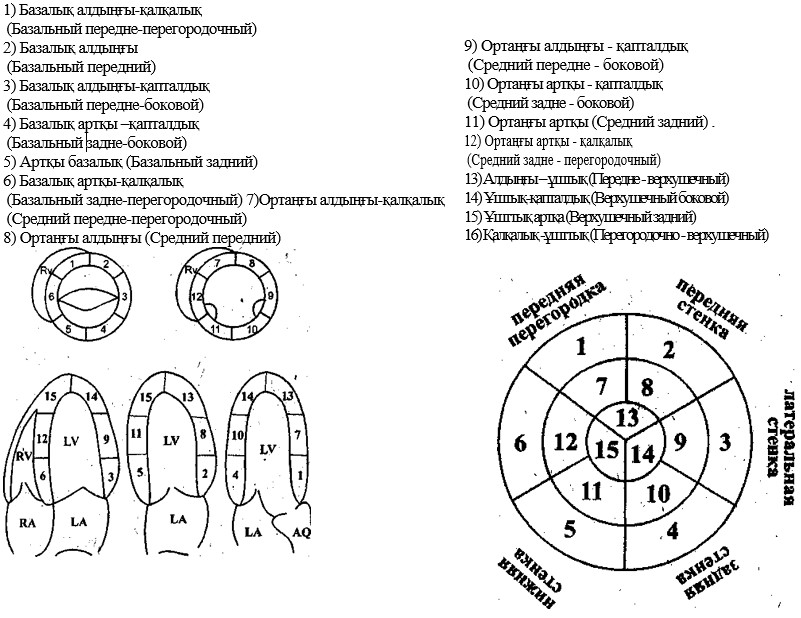 
      Қорытынды (Заключение)______________________________________________________________
      _____________________________________________________________________________________
      _____________________________________________________________________________________
      _____________________________________________________________________________________
      _____________________________________________________________________________________
      Дәрiгердiң қолы (Подпись врача)____________________________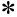  Ескертпе (Примечание):


      II. Алдыңғы қалқа – передняя перегородка 
      Алдыңғы қабырға – передняя стенка 
      Төменгі қабырға – нижня стенка 
      Артқы қабырға – задняя стенка
      Бүйірлік қабырға – латеральная стенка Қуық асты безін тік ішек арқылы саусақпен зерттеу / Пальцевое ректальное исследование предстательной железы
      № ____________                                    20____жыл (год) "____" ________________
      Т.А.Ә. (болған жағдайда) (Ф.И.О. (при его наличии)_____________________________________________________________________________
      _____________________________________________________________________________________
      ЖСН/ИИН____________________________________________
      Туған күні (Дата рождения) ______________________________________________________________
      Кім жіберді (Кем направлен)_____________________________________________________________
      Алдын ала қойылған диагнозы(Диагноз предварительный)____________________________________
      Жалпы ПЕА деңгейі (Уровень общего ПСА) _________нг/мл;
      Қуықасты безінің денсаулық индексі (Индекс здоровья простаты) PHI_______
      Тік ішек арқылы саусақпен зерттеу деректері
      Данные пальцевого ректального исследования
      Белгілеу керек (Необходимое подчеркнуть):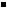 түйіндер (узлы) тығыз (плотные)/тығыз емес (неплотные),


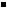  түйіндер(узлы) біреу (единичные)/көп (множественные),


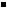  түйіндер(узлы) қуық безінің бір қапталында (в одной из долей предстательной железы) / қуық


      безінің түгел ұлғайуы (увеличение всей железы),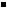  Қуық безі консистенциясы (консистенцияпредстательной железы)


      жумсақ(мягкая)/қиыршықты(каменистая),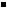  Қуық безі шекаралары (границы предстательной железы) анық(четкие)/анық емес(нечеткие)


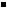  Қуық безі сырты (поверхность предстательной железы)тегіс( ровная) / тегіс емес(бугристая)


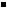  Қуық безінің жоғарғы шекараларысаусаққа (верхняя граница предстательной железы для пальца)қол жетімді (доступна)/қол жетімді емес(недоступна)

 Жүрек қызметінің фазалық талдау (поликардиография) Фазовый анализ сердечной деятельности (поликардиография)
      Дәрігер (Врач)_______________________________________________________________
       Т.А.Ә. (болған жағдайда) (Ф.И.О. (при его наличии))
      қолы (подпись)___________________ Велоэргометриялық зерттеу хаттамасы Протокол велоэргометрического исследования
      Т.А.Ә. (болған жағдайда)(Ф.И.О. (при его наличии))_________________________________________
      ЖСН/ИИН____________________________________________________________________________
      Туған күні______________________________ жасы___________________ жынысы_______________
      (Дата рождения) (возраст) (пол)
      Зерттелген күні____________________ бөлімшесі___________________________________________
      (Дата исследования) (отделение)
      Сырқатнама №_________________________________________________________________________
      (№ истории болезни)
      Диагнозы_____________________________________________________________________________
      (Диагноз)
      Коронарография_______________________________________________________________________
      (Коронарография)
      ДП: Макс ЧСС х Макс САД 
      ____________________ = ш. б. оттектегі мұқтаждылығы (потребность в кислороде)
      100
      Жүктеме келесі себептермен тоқтатылды __________________________________________________
      (Нагрузка прекращена в связи)
      ________________________________________________________________________________
      ________________________________________________________________________________
      ________________________________________________________________________________
      ________________________________________________________________________________
      Қалпына келу кезеңі______________________________________________________________
      (Период восстановления)
      ________________________________________________________________________________
      ________________________________________________________________________________
      ________________________________________________________________________________
      ________________________________________________________________________________
      ________________________________________________________________________________
      Қорытынды_____________________________________________________________________
      (Заключение)
      ________________________________________________________________________________
      ________________________________________________________________________________
      ________________________________________________________________________________
      Дәрігер (Врач)____________________________ Қолы (Подпись)_______________________________ Емшек бездерін зерттеу хаттамасы Протокол исследования грудных желез
      №___________ 20___жылғы (года) "____"___________
      Т.А.Ә. (болған жағдайда) (Ф.И.О. (при его наличии))___________________________________
      Туған күні (Дата рождения)______________________Жасы (Возраст)_____________________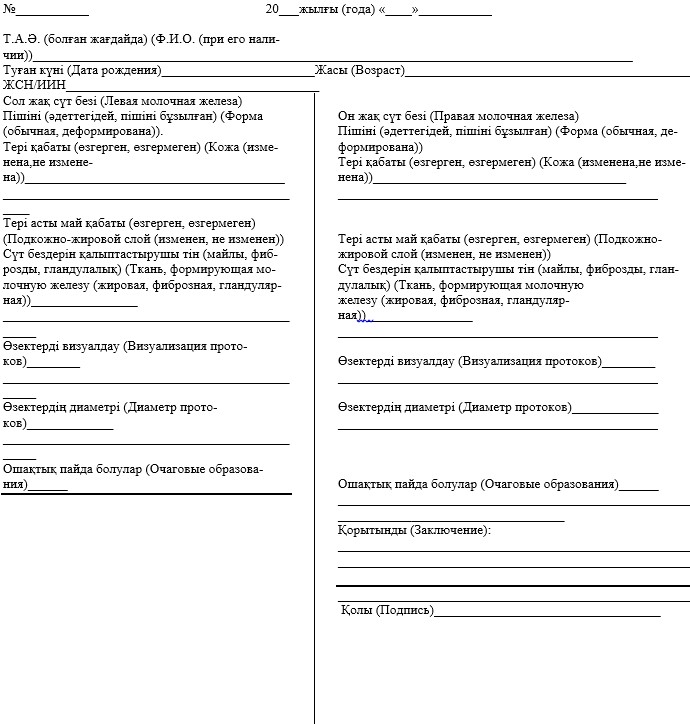  Телемедициналық консультация өткізу  хаттамасы Протокол проведения телемедицинской консультации  №____________ 20___ жылғы (года) "____"________________ 
      Пациенттің тегі, аты, әкесінің аты, (болған жағдайда) ЖСН (фамилия, имя, отчество(при его
      наличии) пациента, ИИН) ________________________________________________________|_
      Туған күні (Дата рождения) ________________________________________________________
      медициналық картасының № (№медицинской карты) __________________________________
      Жолдаманың нөмірі (Номер направления) ____________________________________________
      Телемединалық консультацияға жіберілген жолдаманың күні (Дата выдачи направления на
      телемедицинскую консультацию)
      ________________________________________________________________________________
      Пациенттің келген күні (Дата обращения пациента) ____________________________________
      Өтінімнің нөмірі (Номер заявки) ____________________________________________________
      Өтінім берілген күн (Дата подачи заявки) _____________________________________________
      Тегі, аты, әкесінің аты (болған жағдайда), өтінімді жасаған дәрігердің мамандығы/Фамилия,
      имя, отчество (при его наличии), специальность врача подавшего
      заявку__________________________________________________________________________
      Өтінімді жасаған дәрігердің медициналық ұйымы (Медицинская организация врача
      подавшего заявку)________________________________________________________________
      Алдын ала қойылган диагноз (Предварительный диагноз)
      ________________________________________________________________________________
      ________________________________________________________________________________
      АХЖ-10 (МКБ-10)
      Жоспарланған қызметтер (Планируемые услуги (тарификатор))
      Консультанттың өтінімді қарау күні (Дата рассмотрения заявки консультантом) ____________
      Дәрігер-консультанттың медициналық ұйымы (Медицинская организация врача-
      консультанта)____________________________________________________________________
      ________________________________________________________________________________
      Тегі, аты, әкесінің аты (болған жағдайда), дәрігер-консультанттың мамандығы/Фамилия, имя,
      отчество (при его наличии), специальность врача-
      консультанта____________________________________________________________________
      Өтінімдіқарау нәтижелері (Результаты рассмотрения заявки)____________________________
      ________________________________________________________________________________
      Бас тарту себептері (Причина отказа)
      ________________________________________________________________________________
      ________________________________________________________________________________
      Телемедициналық консультацияны өткізу күні мен уақыты (Дата и время проведения
      телемедицинской консультации)_________________________________________
      Консультанттың ұйғарымы (Заключение консультанта)
      ________________________________________________________________________________
      ________________________________________________________________________________
      Тіркелген медициналық құжаттар (Прикрепленные медицинские документы) Жүктіліктің 1 триместріндегі ультрадыбыстық зерттеудің хаттамасы (Протокол ультразвукового исследования в 1 триместре беременности)
      20 __ ж (г) "___" ______ Зерттеу (исследования) N ___________
      Зерттеу ______________________________________________ аппаратында жүргізілді 
      (Исследование проведено на аппарате)
      Пациенттің Т.А.Ә. (болған жағдайда)(Ф.И.О. (при его наличии)
      беременной)____________________________________________________________________
      ЖСН/ИИН____________________________________________
      Жасы (возраст) ___________________ 
      Соңғы етеккір келген күн (Последняя менструация)____________________________________
      Жүктіліктің І-ші триместріндегі (10-14 апта) ультрадыбыстық зерттеудің хаттамасы (протокол
      ультразвукового обследования в I триместре беременности (10 - 14 недель)
      Жүктілік мерзімі (Срок беременности) _________ апта (недель)_________ күн (день)
      Босанудың болжамды күні (Предполагаемая дата родов) 20__ жыл (год) "___" _________ 
      Зерттеу түрі: трансабдоминалдық, трансвагиналдық (Вид исследования:
      трансабдоминальный, трансвагинальный (нужное подчеркнуть))
      Жатыр қуысында (В полости матки визуализируется)______________ ұрық көрінеді (плод)
      Сегізкөз-бел өлшемі _____ мм, етеккір мерзіміне сәйкес, сәйкес емес (КТР соответствует, не
      соответствует менструальному сроку)
      Ұрықтың жүрек соғысының жиілігі (частота сердечных сокращений плода) _________ 1
      минуттағы соғуы (ударов в 1 минуту) 
      Жаға кеңістігінің қалыңдығы (Толщина воротникового пространства) ____мм
      Ұрықтың мұрын сүйектерінің ұзындығы (Длина носовых костей плода) ____________мм
      Ұрықтың анатомиясы (Анатомия плода)
      Бассүйек күмбезінің сүйектері (Кости свода черепа)____________________________________
      "Көбелек" ("Бабочка")_____________________ Асқазан (Желудок)______________________
      Алдыңғы іш қуысы (Передняя брюшная стенка)_______________________________________
      Қуық (Мочевой пузырь)___________________________________________________________
      Омыртқа (Позвоночник)___________________________________________________________
      Аяқ-қолдары (Конечности)__________________________
      Сарыуыз қабының орталық ішкі диаметрі (СВД желточного мешка)____________ мм
      Хорионның ерекше орналасуы: жатырдың алдыңғы, артқы, оң, сол қабырғалары, түбі, ішкі
      аңқа жанында (Преимущественная локализация хориона: передняя, задняя, правая, левая,
      боковая стенка, дно матки, область внутреннего зева) (нужное подчеркнуть)
      Хорион құрылымы: өзгермеген, өзгерген (Структура хориона: не изменена, изменена
      (нужное подчеркнуть))
      Жатыр қосалқыларының ерекшеліктері (Особенности придатков
      матки):__________________________________________________________________________
      ________________________________________________________________________________
      Жатыр құрылысының ерекшеліктері (Особенности строения
      матки):__________________________________________________________________________
      ________________________________________________________________________________
      Қарау: қанағаттанарлық, қиын (Визуализация: удовлетворительная, затруднена)
      Ерекшеліктері (Особенности):______________________________________________________
      ________________________________________________________________________________
      Ұйғарым (Заключение):___________________________________________________________
      ________________________________________________________________________________
      ________________________________________________________________________________
      Ұсыныстар (Рекомендации):________________________________________________________
      ________________________________________________________________________________
      Ультрадыбыстық бақылау (Ультразвуковой контроль в) ____________ аптада (недель)
      Дәрігердің Т.А.Ә. (болған жағдайда) (Ф.И.О. (при его наличии)
      врача)______________________ қолы (подпись) Жүктіліктің 2 және 3 триместріндегі ультрадыбыстық зерттеудің хаттамасы (Протокол ультразвукового исследования во 2 и 3 триместрах беременности)
      20__ жыл (год) "___" ______ Зерттеу (исследования) N ___________
      Зерттеу ______________________________________________ аппаратында жүргізілді (исследование проведено на аппарате)
      Пациенттің Т.А.Ә. (болған жағдайда) (Ф.И.О. (при его наличии)
      беременной)_________________________________________________________________ 
      ЖСН/ИИН____________________________________________
      Жасы (возраст) ___________ лет
      Соңғы етеккір келген күн (Последняя менструация)___________________________
      Жүктілік мерзімі (Срок беременности) _________ апта (неделя)_________ күн (день)
      Басымен/жамбасымен ______жатқан тірі ұрық(тар) бар
      Имеется живой(ые) плод(ы) в головном/тазовом предлежании (нужное подчеркнуть)
      Фетометрия:
      Бастың бипариеталдық өлшемі _______ мм Бас шеңберінің өлшемі ____ мм
      Бипариетальный размер головы Окружность головы 
      Маңдай-шүйде өлшемі ____________ мм Іш шеңберінің өлшемі __ мм
      Лобно-затылочный размер Диаметр/окружность живота 
      Жамбас сүйегінің ұзындығы: сол _______ мм оң ________ мм
      Длина бедренной кости: левой правой 
      Тізе сүйегінің ұзындығы: сол __________ мм оң ________ мм
      Длина кости голени: левой правой 
      Иық сүйегінің ұзындығы: сол ________ мм оң ________ мм
      Длина плечевой кости: левой правой 
      Білек сүйектерінің ұзындығы:сол _____ мм оң ________ мм
      Длина костей предплечья: левой правой 
      Ұрықтың ұзындығы: _______ аптаға сәйкес
      Размеры плода: соответствуют неделям
      Пропорционалды емес және жүктілік мерзімін анықтауға мүмкіндік бермейді
      (непропорциональны и не позволяют судить о сроке беременности) 
      Ұрық анатомиясы (анатомия плода):
      Мидың бүйірлік қарыншалары ____________ Мишық _____________________
      Боковые желудочки мозга Мозжечок
      Үлкен цистерна ____________________ Көз шарасы _________________
      Большая цистерна Глазницы 
      Беттік құрылым: бейін _________ Өкпе _______________________
      Лицевые структуры: бейін Легкие
      Мұрын-ерін үштігі _____________ Асқазан _____________________
      Носогубной треугольник Желудок 
      Омыртқа _____________________ Қуық _____________________
      Позвоночник Мочевой пузырь
      4-камералық жүрек кескіні _____________ Өт қабы ____________________
      4-камерный срез сердца Желчный пузырь 
      3 қантамырлық арқылы жүрек кескіні _________
      Срез сердца через 3 сосуда 
      Ішектер (Кишечник) _______________
      Бүйрек (Почки) __________________
      Алдынғы құрсақ қабырғасына кіндіктің бекуі ___________
      Место прикрепления пуповины к передней брюшной стенке
      Бала жолдасы, кіндік, қағанақ суы (плацента, пуповина, околоплодные воды):
      Бала жолдасы жатырдың алдыңғы, артқы қабырғасында орналасқан, көбірек оң/ сол, түбінде ____ см ішкі ернеуден жоғары, ішкі ернеудің аймаймағы _______.
      (Плацента расположена по передней, задней стенке матки, больше справа/слева, в дне на___ см выше внутреннего зева, область внутреннего зева) (нужное подчеркнуть).
      Бала жолдасының калыңдығы: қалыпты, ____________ _____ мм – ге дейін кішірейген, үлкейген 
      Толщина плаценты: ____ мм - нормальная, уменьшена, увеличена (нужное подчеркнуть).
      Бала жолдасының құрылымы _______ Жетілу дәрежелері _____, жүктіліктің мерзіміне сәйкес/ сәйкес емес
      Структура плаценты_________________.Степень зрелости соответствует/не соответствует (нужное подчеркнуть)сроку беременности.
      Қағанақ суының мөлшері: қалыпты, көпсулылық/су аздық (Количество околоплодных вод: нормальное, многоводие/маловодие) (нужное подчеркнуть).
      Амниотикалық суықтықтың индексі __________ см
      Индекс амниотической жидкости
      Кіндік бауының ___________ қан тамыры бар. Пуповина имеет ____________ сосуда
      Туа біткен даму ақаулары: деректер анықталмады
      Врожденные пороки развития: данных не обнаружено (нужное подчеркнуть).
      Анықталды _____________________________________________________________________
      Обнаружены
      Жатырдың мойны және қабырғасы: құрылымының ерекшеліктері
      Шейка и стенки матки: особенности строения
      Аналық безінің аймағы ____________________________________________________________
      Область придатков
      Қарау: қанағаттанарлық, қиын
      Визуализация: удовлетворительная/затруднена (нужное подчеркнуть).
      Ұйғарым: _______________________________________________________________________
      Заключение: 
      Дәрігердің Т.А.Ә. (болған жағдайда)___________________ қолы _________________________
      Ф.И.О. (при его наличии) врача подпись ӨаЭФЗ ХАТТАМАСЫ-өңеш арқылы электрофизиологиялық зерттеу Протокол  ЧпЭФИ – чрезпищеводного электрофизиологического исследования  №_______________
      Күні (Дата) "____"________________20___ жылғы (года).
      Т.А.Ә. (болған жағдайда) (Ф.И.О. (при его наличии)____________________________________
      ЖСН/ИИН____________________________________________
      Туған күні(Дата рождения)_________________________Дене салмағы (Масса
      тела)______________кг.
      Диагнозы (Диагноз):
      ________________________________________________________________________________
      ________________________________________________________________________________
      Кім жіберді (Кем направлен)_______________________________________________________
      ӨаЭФЗ параметрлер: 9,5 мс импульсінің ұзақтығы, деңгейлі амплитуда (Параметры ЧпЭС:
      длительность импульса 9,5 мс; амплитуда пороговая)_______________________в,
      қалыпты (рабочая)_______________в, эл-дтіңқойылу тереңдігі (глубина установки эл-
      да)_______см.
      4.ЖИА-ын диагностикалауға арналған жүктеме тесті (Нагрузочный тест для диагностики ИБС):
      5.Асқынулар(Осложнения):
      Қорытынды (Заключение):_________________________________________________________
      ________________________________________________________________________________
      ________________________________________________________________________________
      ________________________________________________________________________________
      ________________________________________________________________________________
      ________________________________________________________________________________
      ________________________________________________________________________________
      ________________________________________________________________________________
      Нұсқаулар (Рекомендации):________________________________________________________
      ________________________________________________________________________________
      ________________________________________________________________________________
      ________________________________________________________________________________
      ________________________________________________________________________________
      ________________________________________________________________________________
      ________________________________________________________________________________
      ________________________________________________________________________________
      Дәрігер (Врач):___________________________________ қолы (подпись)__________________ Реография
      20___ жылғы (года) “____”________________ 
      Сырқатнама (амбулаториялық картасы) №________ (№ истории болезни (амбулаторной
      карты)__________________________________________________________________________
      ____________бөлім (отделение)
      Т.А.Ә. (болған жағдайда) (Ф.И.О. (при его
      наличии))_______________________________________________________________________
      ЖСН/ИИН____________________________________________
      Туған күні (Дата рождения) ________________________________________________________
      Диагнозы _______________________________________________________________________
      ________________________________________________________________________________
      ________________________________________________________________________________
      QREЛ_____________________________ Е жүйе. (сис.) _______________________
      Е жылдам (Е быст). ______________________RR____________________________
      Баяу Е (Е медл) _____________________ИНМ ____________________________
      Е макс. ____________________________Аg|Fd______________________________
      Шығарылу Е (Е изгн). _______________________УО_________________________
      __________________________________ Рg
      __________________________________ МОК
      Қорытынды:
      Заключение:
      ________________________________________________________________________________
      ________________________________________________________________________________
      ________________________________________________________________________________
      ________________________________________________________________________________
      Дәрігер (Врач)_____________________________________________________________
      Т.А.Ә. (Ф.И.О.)
      Қолы (Подпись)_________________ Спирография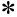 
      20__ ж."_____"____________
      Амбулаториялық картаның № /№ _____________амбулаторной карты 
      Медициналық картаның № / № ___________ медицинской карты
      Бөлімше (Отделение)__________________
      Тегі, аты, әкесінің аты(болған жағдайда)
      (Фамилия, имя, отчество(при его наличии))___________________________________________
      ЖСН/ИИН____________________________________________
      Жынысы (Пол)_______________
      Туған күні (Дата рождения)__________________
      ӨӨК (ЖЕЛ)________________
      ӨЖЖШ (МВЛ) ________________
      ӨЖӨК (ФЖЕЛ) ________________
      О2 ПК (КИ О2) ________________
      ФКК 1 (ОФВ 1) ________________
      Тиффно индексі: (ФКК 1/ӨӨК) (Индекс Тиффно: ОФВ 1/ЖЕЛ) ________________
      ПСВ ________________
      Зерттеу жүргізілгенге дейінгі 24 ішінде пациент қабылдаған дәрілік препараттар (Принятые
      пациентом медикаментозные препараты за 24 часа до обследования)
      ________________________________________________________________________________
      ________________________________________________________________________________
      Реверсивтік тестілеуден кейін (После реверсивного теста) ________________
      ФКК 1 (ОФВ 1) ________________
      Тиффно индексі: ФКК 1/ӨӨК (Индекс Тиффно: ОФВ 1/ЖЕЛ) ________________
      Қорытынды/Заключение
      ________________________________________________________________________________
      ________________________________________________________________________________
      ________________________________________________________________________________
      ________________________________________________________________________________
      ________________________________________________________________________________
      ________________________________________________________________________________
      ________________________________________________________________________________
      ________________________________________________________________________________
      ________________________________________________________________________________
      ________________________________________________________________________________
      ________________________________________________________________________________
      ________________________________________________________________________________
      ________________________________________________________________________________
      Дәрігер (Врач)___________________________________________________________________
      Т.А.Ә. (болған жағдайда)(Ф.И.О. (при его наличии))
      Қолы (Подпись)______________________________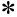  Қоса берілген "Көлем-уақыт" және "ағын-көлем" өзектеріндегі тыныс алу (демді


      ішке тарту - шығару) үдерісінің графикалық көрінісінсіз жарамсыз
      (Недействительна без приложенного графического отображения процесса дыхания
      (вдоха и выдоха) в осях "объем-время" и поток-объем") Жүкті әйелді ультрадыбыстық зерттеу Ультразвуковое исследование беременной
      №________ 20__жылғы (года) "___" __________
      Т.А.Ә. (болған жағдайда)
      (Ф.И.О. (при его наличии))_________________________________________________________
      ЖСН/ИИН______________________________________________________________________
      Туған күні (Дата рождения) ________________________________________________________
      Кім жіберді (Кем направлен)_______________________________________________________
      Алдын ала қойылған диагнозы (Диагноз предварительный)______________________________
      Зерттеу деректері
      Данные исследования
      Жағдайы (ПоложениеАлдында жатқан (Предлежит)____________________________________
      Позициясы (Позиция)
      _________________________________________________БПР___________________________
      __ ____________мм______________апта (недель)
      Кеудесі (Грудь)_________________________________мм
      Іш қуысының диаметрі (Диаметр брюшной полости)____________________________мм.
      Саны (Бедро)________________________________________мм_____________апта (недель)
      Ұрықтың ағзасы (Органы плода): миы
      (мозг)___________________________________________________________________________
      Жүрегі (Сердце)__________________________________________________________________
      Бауыры (Печень)_________________________________________________________________
      Іш қуысы (Брюшная полость)_______________________________________________________
      Ұрықтың жүрек қызметі (Сердечная деятельность) плода_______________________________
      Ұрықтың қимылдық белсенділігі (Двигательная активность плода)_______________________
      Бала жолдасының орнығуы (Локализация плаценты)___________________________________
      Бала жолдасының төменгі шеті (Нижний край плаценты на)__________см. ая (лоно), ішкі аңқа
      деңгейінен биік (выше уровня лона, внутреннего зева)
      Бала жолдасының қалыңдығы (Толщина плаценты) _________________________________см.
      Бала жолдасының құрылымы (Структура плаценты)____________________________________
      Ұрық маңы суларының мөлшері (Количество околоплодных вод)_________________________
      Қорытынды мен нұсқаулар (Заключения и рекомендации):______________________________
      ________________________________________________________________________________
      ________________________________________________________________________________
      ________________________________________________________________________________
      ________________________________________________________________________________
      ________________________________________________________________________________
      ________________________________________________________________________________
      ________________________________________________________________________________
      Дәрігер (Врач)_____________________________________Қолы (Подпись) ________________ Ультрадыбыстық тексеру (жатыр, жатыр мойыны, аналық без) Ультразвуковое исследование (матки, шейки матки, яичника)
      №________________                        20__жылғы (года) "_____" __________ 
      Т.А.Ә. (болған жағдайда) (Ф.И.О. (при его наличии))___________________________________
      ЖСН/ИИН____________________________________________
      Туған күні (Дата рождения)______ __________________________________________________
      Кім жіберді (Кем направлен)_______________________________________________________
      Алдын ала қойылған диагнозы (Диагноз предварительный)______________________________
      Зерттеу деректері
      Данные исследования
      Жатыр ортаңғы жағдайда ауытқыған: (Матка в срединном положении отклонена): артқа,
      алдыға, оңға, солға (кзади, кпереди, вправо, влево)_____________________________________
      ________________________________________________________________________________
      Контурлары (Контуры): айқын, айқын емес, тегіс, тегіс емес (четкие, нечеткие, ровные,
      неровные).
      Өлшемдері (Размеры): ұзындығы (длина)_______мм, алғы-арқы (передне-задний) ______мм,
      көлденеңі (ширина) ________мм
      Жатырдың құрылымы (Структура
      матки)__________________________________________________________________________
      ________________________________________________________________________________
      ________________________________________________________________________________
      ________________________________________________________________________________
      ________________________________________________________________________________
      Қуыс пішіні бұзылған, бұзылмаған (Полость деформирована, не деформирована)
      ________________________________________________________________________________
      ________________________________________________________________________________
      М-эхо _________________мм. Етеккір циклының күні (День менструального цикла)
      ________________________________________________________________________________
      Эндометрий жаңғырығы (Отражение от эндометрия): орташа, бәсеңдеген, күшейген (среднее,
      снижено, усилено)
      Жатыр мойнының өлшемдері (Размеры шейки матки: длина) ________мм, алғы-артқы
      (передне-задний)______мм, көлденеңі (ширина)____________мм
      Құрылымы (Структура) ___________________________________________________________
      Жатыр мойнының өзегі (Цервикальный канал) ________________________________________
      Оң жақ аналық без (Правый яичник): өлшемдері (размеры) __________________мм, құрылымы (структура)____________________________________________________________
      ________________________________________________________________________________
      ________________________________________________________________________________
      Сол жақ аналық без (Левый яичник): өлшемдері (размеры) __________________мм, құрылымы (структура)____________________________________________________________
      ________________________________________________________________________________
      ________________________________________________________________________________
      Ерекшеліктері (Особенности) ______________________________________________________
      ________________________________________________________________________________
      ________________________________________________________________________________
      Қорытынды, нұсқаулар (Заключение, рекомендации)
      ________________________________________________________________________________
      ________________________________________________________________________________
      ________________________________________________________________________________
      Дәрігер (Врач) _____________________________________ Қолы (Подпись):_______________ Қуықты ультрадыбыстық зертеу Ультразвуковое исследование мочевого пузыря  № ______
      20___жылғы (года) "______" ______________________
      Т.А.Ә. (болған жағдайда) (Ф.И.О. (при его наличии))___________________________________
      ЖСН/ИИН____________________________________________
      Туған күні (Дата рождения)______________________________
      Жынысы (Пол)______________________________
      Кім жіберді (Кем направлен)_______________________________________________________
      Алдын ала қойылған диагнозы (Диагноз) предварительный______________________________
      Зертеу деректері
      Данные исследования
      Пішіні: овал, үшбұрыш тәрізді (Форма: овала, треугольника)_____________________________
      Өлшемдері (Размеры)_____________________________________________________________
      Орналасуы (Положение)___________________________________________________________
      Контуры: тегіс, тегіс емес, айқын, айқын емес, (Контур: ровный, неровный, четкий, нечеткий)
      Қабырғасының қалындығы (Толщина стенки)_______см
      Ішіндегі зат: гомогенді, гомогенді емес, тұнба (Содержимое: гомогенное, негомогенное,
      осадок)
      Конкременттер (Конкременты)
      ________________________________________________________________________________
      ________________________________________________________________________________
      ________________________________________________________________________________
      ________________________________________________________________________________
      Ошақтық пайда болулар (Очаговые образования)______________________________________
      ________________________________________________________________________________
      ________________________________________________________________________________
      Қорытынды (Заключение):
      ________________________________________________________________________________
      ________________________________________________________________________________
      ________________________________________________________________________________
      ________________________________________________________________________________
      ________________________________________________________________________________
      ________________________________________________________________________________
      ________________________________________________________________________________
      ________________________________________________________________________________
      ________________________________________________________________________________
      ________________________________________________________________________________
      ________________________________________________________________________________
      Дәрігер (Врач)_____________________________Қолы (Подпись)_________________________
      Т.А.Ә. (болған жағдайда) (Ф.И.О. (при его наличии)) Ішперде қуысын, бүйректерді, бүйрекбезді және ішперде артындағы кеңістікті (бауыр, өтқалта, ұйқыбез, көкбауыр, бүйректер, бүйрекбездер, зәрағар, ішперде аортасы және оның тармақтары, төменгі қуыс вена және оның ағыны) ультрадыбыстық зерттеу  Ультразвуковое исследование органов брюшной полости, почек, надпочечников  и забрюшинного пространства (печень, желчный пузырь, поджелудочная железа, селезенка, почки, надпочечники, мочеточники, брюшная аорта и ее ветви, нижняя полая вена и ее притоки)
      №____________                        20____ жылғы (года) "_____" _________________
      Т.А.Ә. (болған жағдайда) (Ф.И.О. (при его наличии))___________________________________
      ________________________________________________________________________________
      ЖСН/ИИН______________________________________________________________________
      Туған күні (Дата рождения)_______________________(Жынысы) Пол____________________
      Кім жіберді (Кем направлен)_______________________________________________________
      Алдын ала қойылған диагнозы (Диагноз предварительный)______________________________
      Зерттеу деректері Данные исследования
      1. Бауыр (Печень) оң бөлігі, биіктігі (правая доля высота) ________см қалындығы
      (толщина)_________см
      сол бөлігі, биіктігі (левая доля высота) ___________см қалындығы (толщина)________см
      Бауырдың контуры (Контуры печени)________________________________________________
      Жаңғырықтық құрылымы (Эхоструктура)____________________________________________
      Жаңғырықтық тығыздығы (Эхоплотность)____________________________________________
      Бауыріші өт жолдары (Внутрипеченочные желчные пртоки)_____________________________
      Қақпақша тамыр (Портальная вена)__________________________________________________
      2.Өтқалтасы (Желчный пузырь)_____________________________________________________
      Пішіні (Форма)___________________________Өлшемдері (Размеры)_____________________
      Қаптың қабырғасы (Стенка пузыря)_________________________________________________
      Қаптың қуысында (В полости
      пузыря)________________________________________________________________ Жалпы өт
      жолы (Общий желчный
      проток)_________________________________________________________________________
      3. Ұйқыбезі (Поджелудочная железа) ________________________________________________
      Басының өлшемдері (Размеры головки)__ (N 1,8 – 2,6), денесі (тела)__(N0,6 – 1,6), құйрығы
      (хвост)___(N 1,6 – 2,0)
      Бездің контурлары (Контуры железа)________________________________________________
      Жаңғырықтық құрылымы (Эхоструктура)____________________________________________
      Жаңғырықтық тығыздығы (Эхоплотность)____________________________________________
      Вирсунг өзегі (Вирсунгов проток)___________________________________________________
      Көкбауыр венасы (Селезеночная вена)_______________________________________________
      Оның диаметрі (Ее диаметр)
      ________________________________________________________________________________
      4. Көкбауыр (Селезенка)___________________________________________________________
      Көкбауыр ауданы (Площадь селзенки)_______________ (N 40 ш.см. артық емес(не более 40
      кв. см.))
      Көкбауыр контуры (Контур селезенки)_______________________________________________
      Жаңғырықтық құрылымы (Эхоструктура)____________________________________________
      Жаңғырықтық тығыздығы (Эхоплотность)____________________________________________
      5. Бүйректер (Почки)______________________________________________________________
      Оң бүйректің өлшемдері (Правая почка размером)_____________________________________
      Ұлпасының қалыңдығы (Толщина паренхимы)________________________________________
      Тостақшалар-түбекше жүйесі (Чашечно-лоханочная система)____________________________
      Сол бүйректің өлшемдері (Левая почка размером)______________________________________
      Ұлпасының қалыңдығы (Толщина паренхимы)________________________________________
      Тостақшалар-түбекше жүйесі (Чашечно-лоханочная система)____________________________
      6. Бүйрекбездер (Надпочечники): Оң бүйрекбезі (Правый надпочечник)___________________
      Сол бүйрекбезі (Левый надпочечник) ________________________________________________
      7. Төменгі қуыс вена және оның ағыны(Нижняя полая вена и ее притоки) __________________
      8. Ішперде аортасы және оның тармақтары(Брюшная аорта и ее
      ветви)______________________________________
      УДЗ бойынша қосымша ерекшеліктері (Дополнительные особенности по
      УЗИ)___________________________________________________________________________
      ________________________________________________________________________________
      Қорытынды (Заключение):_________________________________________________________
      ________________________________________________________________________________
      Дәрігер (Врач)_________________________________________ Қолы (Подпись)____________
      Т.А.Ә. (болған жағдайда) (Ф.И.О. (при его наличии)) Қуық асты безін ультрадыбыстық зерттеу  Ультразвуковое исследование предстательной железы
      № ____________                        20____жыл (год) "____"_________________
      Т.А.Ә. (болған жағдайда) (Ф.И.О. (при его наличии))___________________________________
      ________________________________________________________________________________
      ЖСН/ИИН______________________________________________________________________
      Туған күні (Дата рождения) ________________________________________________________
      Кім жіберді (Кем направлен)_______________________________________________________
      Алдын ала қойылған диагнозы (Диагноз предварительный)___________________ __________
      Зерттеу деректері
      Данные исследования
      Пішіні: үшбұрышты, жарты ай пішінді (Форма: треугольника, полулунная)________________
      Қаптамасы: байқалады, байқалмайды, үзік (Капсула: прослеживается, не прослеживается,
      прерывистая) ____________________________________________________________________
      Өлшемдері (Размеры)_____________________________________________________________
      Контуры: тегіс, тегіс емес, айқын, айқын емес (Контур: ровный, неровный, четкий,
      нечеткий)______________________
      Ішкі бөлігінің құрылымы: гиперэхогенді, гипоэхогенді (Структура внутренней части:
      гиперэхогенная, гипоэхогенная)
      Сыртқы бөлігінің құрылымы: орта эхогенді, гипоэхогенді, гиперэхогенді (Структура
      наружной части: средней эхогенности, гипоэхогенная,
      гиперэхогенная)__________________________________________________________________
      Ошақтық пайда болулар (Очаговыеобразования)
      ________________________________________________________________________________
      ________________________________________________________________________________
      ________________________________________________________________________________
      ________________________________________________________________________________
      ________________________________________________________________________________
      Қорытынды (Заключение):
      ________________________________________________________________________________
      ________________________________________________________________________________
      ________________________________________________________________________________
      ________________________________________________________________________________
      ________________________________________________________________________________
      ________________________________________________________________________________
      ________________________________________________________________________________
      ________________________________________________________________________________
      ________________________________________________________________________________
      ________________________________________________________________________________
      ________________________________________________________________________________
      ________________________________________________________________________________
      Дәрігер (Врач)____________________________________________________ _______________
      Т.А.Ә. (болған жағдайда) (Ф.И.О. (при его наличии))
      қолы (подпись) Қалқанша безді ультрадыбыстық зерттеу Ультразвуковое исследование щитовидной железы
      № ______                              20__ жыл (год) "____"_______________
      ТАӘ(болған жағдайда) (ФИО(при его наличии))
      ________________________________________________________________________________
      ЖСН/ИИН______________________________________________________________________
      Туған күні (Дата рождения)__________Жасы (Возраст)___________Пол (Жынысы)_________
      Кім жіберді (Кем направлен)_______________________________________________________
      Алдын ала қойылған диагнозы (Диагноз предварительный)_____________________________
      Зерттеу деректері
      Данные исследования 
      Контурлары (Контуры) ____________________________________________________________
      Серпімділігі (Эластичность)________________________________________________________
      Пішіні (Форма)___________________________Мойнақ (Перешеек)_______________________
      Оң жақ бөлігі (Правая доля)________________________________________________________
      ________________________________________________________________________________
      ________________________________________________________________________________
      ________________________________________________________________________________
      ________________________________________________________________________________
      ________________________________________________________________________________
      ________________________________________________________________________________
      Сол жақ бөлігі (Левая доля)
      _______________________________________________________________________________
      ________________________________________________________________________________
      ________________________________________________________________________________
      ________________________________________________________________________________
      ________________________________________________________________________________
      ________________________________________________________________________________
      Қорытынды (Заключение)
      ________________________________________________________________________________
      ________________________________________________________________________________
      ________________________________________________________________________________
      ________________________________________________________________________________
      ________________________________________________________________________________
      ________________________________________________________________________________
      ________________________________________________________________________________
      ________________________________________________________________________________
      ________________________________________________________________________________
      ________________________________________________________________________________
      Дәрігер (Врач) _____________________________________ Қолы (Врач)___________________ Перифериялық қан тамырларын функциялық зерттеу Функциональное исследование периферических сосудов
      Т.А.Ә. (болған жағдайда)(Ф.И.О. (при его наличии))____________________________________
      Туған күні (Дата рождения)________________________________________________________
      Диагнозы(диагноз)________________________________________________________________
      ________________________________________________________________________________
      Зерттеу күні (Дата исследования): 20___ жылғы (года) "____"_________________
      1.Реография
      2.Көлемдік сфигмография (Объемная сфигмография)
      3.Капилляроскопия
      Зерттеу орны, жалпы көрінуі, негізгі түсі, капиллярлық тордыңқоюлығы, орналасуы және
      капиллярлар пішіні.Анастомоздар, субкапиллярлықөрімдер. Қан жүруі.
      (Место исследования, общая видимость, фон, густота капиллярной сети,расположение и
      форма капилляров. Анастомозы, субкапиллярные сплетения. Ток крови)
      Қорытынды (Заключение):_________________________________________________________
      ________________________________________________________________________________
      ________________________________________________________________________________
      Дәрігердіңқолы (Подпись врача)_______________ Электрокардиограмма №
      Тегі, аты, әкесінің аты (болған жағдайда)/Фамилия, имя, отчество (при его
      наличии)________________________________________________________________________
      ________________________________________________________________________________
      Ұлты (Национальность)__________________ Туған күні (Дата рождения) _________________
      Жынысы (Пол)__________________Салмағы (Вес)____________Бойы (Рост)______________
      АҚҚ (АД)_______________________________________________________________________
      ӘАОЖ коды (Код КАТО): ______________ЖСН/ИИН__________________________________
      Үйінің мекенжайы (Домашний адрес)________________________________________________
      Жұмыс орны (мекенжайы) Место работы (адрес)
      ________________________________________________________________________________
      ________________________________________________________________________________
      Бөлімше, учаске (Отделение, участок)
      ________________________________________________________________________________
      Сырқатнама немесе амбулаториялық картасының № (№ истории болезни или амбулаторной
      карты)_____________
      Зерттеу күні (Дата исследования)
      ________________________________________________________________________________
      Диагнозы _______________________________________________________________________
      ________________________________________________________________________________
      ________________________________________________________________________________ Электроэнцефалография
      20____ жыл (год) "___"____________
      Тегі, аты, әкесінің аты (болған жағдайда)/Фамилия, имя, отчество (при его наличии)
      ________________________________________________________________________________
      ЖСН/ИИН____________________________________________
      Жасы (Возраст)____________________
      Диагнозы_______________________________________________________________________
      ________________________________________________________________________________
      ЭЭГ негізгі түсі (Фоновая ЭЭГ) _____________________________________________________
      ________________________________________________________________________________
      ________________________________________________________________________________
      ________________________________________________________________________________
      ________________________________________________________________________________
      ________________________________________________________________________________
      ________________________________________________________________________________
      Фотостимуляция_________________________________________________________________
      ________________________________________________________________________________
      Гипервентиляция_________________________________________________________________
      ________________________________________________________________________________
      Қорытынды (Заключение):
      ________________________________________________________________________________
      ________________________________________________________________________________
      ________________________________________________________________________________
      ________________________________________________________________________________
      ________________________________________________________________________________
      ________________________________________________________________________________
      ________________________________________________________________________________
      Дәрiгер (Врач)___________________________________________________________________
      Т.А.Ә. (болған жағдайда) (Ф.И.О. (при его наличии))
      қолы (подпись)_____________ Эхоэнцефалография
      20_____ жылғы (года) "_____"_______
      Сырқатнама немесе амбулаториялық картаның № (Истории болезни или амбулаторной
      карты)______
      Тегi, аты, әкесiнiң аты (болған жағдайда)/Фамилия, имя, отчество (при его
      наличии)________________________________________________________________________
      ________________________Жынысы (Пол)_____________
      ЖСН/ИИН____________________________________________
      Туған күні (Дата рождения)__________________
      Мидың орта құрылымдарының ауытқуы (бар, жоқ) (Смещение срединных структур мозга
      (есть, нет)
      Тм = Т
      III қарынша (III желудочек): енi (ширина)_____________________________мм
      Солқылдауы (Пульсация) күшейген (усилена) 1/3 2/3 М – жаңғырық (эхо)
      күшеймеген (не усилена)
      ширыққан (напряжена)
      ширықпаған (не напряжена)
      М – жаңғырықтың пiшiнi өзгерген, өзгермеген (М-эхо деформирован, не изменен)
      Қосымша импульстар бар, жоқ (дополнительные импульсы есть, нет)
      Амплитудасы орташа, жоғары, төмен (Средней, высокой, низкой амплитуды)
      Бiрлi – жарым, қалыпты мөлшерде, көп санды (Единичные, умеренные, большое количество) 
      Қорытынды (Заключение)_________________________________________________________
      ________________________________________________________________________________
      Белгiлерi бар, жоқ (Признаки да, нет)____________________________________
      Әлсiз, қалыпты, көрнекi (Слабо, умеренно, значительно выраженные)
      Дәрiгер (Врач)________________________________________________________
      Т.А.Ә. (болған жағдайда) (Ф.И.О. (при его наличии))
      қолы (подпись)_____________ Амбулаторлық пациенттің статистикалық картасы статистическая карта амбулаторного пациента Консультациялық-диагностикалық орталықтар (емханалар)үшін для консультативно-диагностических центров (поликлиник)
      1. ТАӘ (ФИО) ___________________________________________________________________
      2. Туған күні (кк/аа/жжжж) (Дата рождения (дд/мм/гггг) ____/____/____ жылы(год)
      3. Жынысы (Пол): 1 – ер(муж.), 2 - әйел(жен.)
      4. Ұлты (Национальность) ______ 5. Азаматтық (Гражданство) ________
      6. ЖСН (ИИН) __|____|____|____|____|____|____|____|____|____|____|
      7. Медициналық тіркеу нөмірі (МТН) |____|____|____|____|____|____|
      (Регистрационный медицинский номер (РМН)
      5. Мекенжайы (Место жительства) _________________________________
      _________________________________________________________________
      6. Жолдаған мекеме (Направившая медицинская организация) ________
      7. Қаралу күні (кк/аа/жжжж) (Дата обращения (дд/мм/гггг)
      _______/______/_____ жылы(год)
      8. Қаржыландыру көзі (Источник финансирования): 2 – бюджет, 4 – ақылы
      қызметтер (платные услуги).
      9. Кеңес берулер мен тексеру түрлері (консультации и виды
      обследования)
      10. Қаралу себебі (Повод обращения): ауру (заболевание); проф. Қарау
      (профосмотр); басқалар (прочие)
      (тек бір себепті астын сызыңыз) (подчеркнуть только один повод)
      11. Келуі (Посещения): 
      П – диагностикалық орталық (диагностический центр),
      Б – күндізгі стационар (дневной стационар)
      12. Диагноз
      Әр диагнозға (Для каждого из диагнозов): 1 –жіті ауру (острое
      заболевание), 2 – бірінші рет анықталған
      (установленный впервые), 3 –бұрыннан белгілі созылмалы (известное
      ранее хроническое).
      13. Өткізілген зерттеулер (Проведенные исследования):
      14. Қабылдауда дәрігермен жасалған операциялар мен манипуляциялар
      (Операции, манипуляции, выполненные врачом на приеме):
      15. Дәрігер: ТАӘ (Врач: ФИО) ____________________________________
      Коды (Код) __________ Қолы (Подпись)_________________________
      16. ЕҚО аяқталған күн (Дата завершения СПО) _____
      жылғы (год) "__" _________
      Медициналық ұйым (Медицинская организация) ______________________________________
      Амбулаториялық карта № амбулаторной карты ______________________ учаске № участка
      _____________
      ЖСН!__!__!__!__!__!__!__!__!__!__!__!__!ИИН!__!__!__!__!__!__!__!__!__!__!__!__!
      Профилактикалық медициналық тексеріп-қарау (скрининг) амбулаториялық пациенттің үшін
      картасы Карта профилактического медицинского осмотра (скрининга) амбулаторного
      пациента 
      1. Тегі/Фамилия___________________Аты/Имя______________Әкесінің аты (болған
      жағдайда)/Отчество (при его наличии)________________
      ЖСН/ИИН____________________________________________
      2. Туған күні/Дата рождения /__/__/ /__/__/ /__/__/__/__/ж. г. 
      3. Жынысы/Пол: 1-ер/муж; 2-әйел/жен 
      4. Ұлты/Национальность _________________________ 5. Тұрғын/Житель: 1-қала/города; 2-
      ауыл/села 
      6.ӘАОЖ коды (Код КАТО): __________
      7.Тұратын жері/Место жительства: облыс/область____________________
      қала/город__________________ аудан/район____________________________
      елді мекен (кент, ауыл)/населенный пункт (поселок, село)
      ________________________________
      8. Тіркелген тұрғын/Прикрепленный житель: 1 – иә/да, 2 – жоқ/нет
      9. Тіркелген медициналық мекеме/Медицинская организация
      прикрепления_______________________
      10. Мүгедектік/Инвалидность: 1-бар/ есть; 2- жоқ/нет 10.1 Мүгедектік обы/Группа
      инвалидности (16 жастан бастап/от 16 лет) ___________
      Мүгедектігі бойынша диагноз/Диагноз по инвалидности
      _______________________________________ АХЖ-10 шифры/шифр МКБ-10 ____________
      11. Бойы/Рост_______(см) 12. Салмағы/Вес____(кг) 13. Кетле индексі/Индекс Кетле: 1-25-
      кедейін/до 25; 2-25-30 аралығы/от 25 до 30; 3-30 және одан жоғары/от 30 и выше.
      14. Белінінің ауқымы /Объем талии. 14.1 Ерлер/Мужчины: 1- 94 см-ға дейін/до 94 см; 2-94 см
      және одан көп/2-94 см и более. 14.2 Әйелдер/Женщины: 1-80 см-ға дейін/до 80 см;2-80 см-ға
      дейін және одан көп/ 2-80 см и более.
      15. Темекішегушілік (ең болмағанда күніне бір темекі)/Курение (хотя бы одну сигарету в
      день): 1-жоқ/нет; 2-иә/да 
      16. Алкоголдік ішімдіктерді тұтыну, тұтынуы аптасына екі реттен кем емес/Употребление
      алкогольных напитков, разовое потребление не менее 2-х раз в неделю. 
      17 Ерлер 35-65 жас/Мужчины 35-65 лет: 1-тұтынбаймын/не употребляю; 2-аптасына бір рет ,
      не одан да сирек/употребляю 1 раз в неделю и реже; 3-иә, сыра 0,5л дейін/да, пиво до 0,5 л; 4-
      иә, сыра 0,5л көп/да, пиво более 0,5 л; 5-иә, шарап 250 мл дейін/да, вино до 250 мл; 6-иә, шарап
      250 мл көп/да, вино более 250 мл; 7-иә, арақ және одан да күшті ішімдіктер 50 мл дейін/да,
      водку и другие крепкие напитки до 50 мл; 8-иә, арақ және одан да күшті ішімдіктер 50 мл
      көп/да, водку и другие крепкие напитки более 50 мл. 
      18 Ерлер 18-34 жас, барлық жастағы әйелдер/Мужчины 18-34 лет, женщины всех возрастов:
      1-тұтынбаймын/не употребляю; 2-аптасына бір рет, не одан да сирек/употребляю 1 раз в
      неделю и реже; 3-иә, сыра 0,25л дейін/да, пиво до 0,25 л; 4-иә, сыра 0,25л көп/да, пиво более
      0,25 л; 5-иә, шарап 120 мл дейін/да, вино до 120 мл; 6-иә, шарап 120 мл көп/да, вино более 120
      мл; 7-иә, арақ және одан да күшті ішімдіктер 25 мл дейін/да, водку и другие крепкие напитки
      до 25 мл; 8-иә, арақ және одан да күшті ішімдіктер 25 мл көп/да, водку и другие крепкие
      напитки более 25 мл.
      19. Дене белсенділігі /Физическая активность – күнделікті физикалық жүктеме 30 минуттан
      кем емес (жүру, жаттығулар және т.б.)/ежедневная физическая нагрузка (ходьба, упражнения
      и т.д.) не менее 30 минут: 1-жоқ/нет; 2-иә/да
      20. Сіздің ата-анаңызда жүрек аурулары бар (болды) ма (гипертония, ЖИА)/Имеются (-лись)
      ли у Ваших родителей болезни сердца (гипертония, ИБС): 1-жоқ/нет; 2-иә/да
      21. Сіздің кеудеңізде тыныштықта немесе жүктеме түскенде (психоэмоционалдық,
      физикалық) ауыру немесе басқа да жағымсыз сезінулер бола ма, жүктеме түсіруді доғарғанда
      олар 10 минут ішінде басылады ма немесе жүрек ырғағы қалпына келе ме/Появляется ли у Вас
      боль или другие неприятные ощущения за грудиной в покое или при нагрузке
      (психоэмоциональная, физическая), проходящие при ее отмене в течение до 10 минут, или
      перебои в ритме сердца: 1-жоқ/нет; 2-иә/да
      22. Сізде бас ауыруы бола ма/Отмечаются ли у Вас головные боли: 1-жоқ/нет; 2-иә/да
      23. Сізде артериялды қысым жоғарылауы бола ма/Отмечается ли у Вас повышение
      артериального давления: 1-жоқ/нет; 2-иә/да
      24. Артериялды қан қысым (систолалық/диастолалық), орташа /Артериальное давление
      (систолическое/диастолическое), среднее _____/_____ммс.б. /ммрт.ст.
      25. Көз көруіңіздің нашарлауы байқала ма/Наблюдается ли у Вас снижение остроты зрения: 1-
      жоқ/нет; 2-иә/да
      26. Сіздің көз алдыңыздың бұлдырлауына шағымдарыңыз бар ма/Имеются ли у Вас жалобы
      на "пелену" перед глазами: 1-жоқ/нет; 2-иә/да
      27. Сіздің ата-анаңызда глаукома бар (болды) ма/Имеется (-лась) ли у Ваших родителей
      глаукома: 1-жоқ/нет; 2-иә/да
      28. Сізде 4 диоптриидан асатын алыстан көрмеушілік бар ма/Есть ли у Вас близорукость,
      превышающая 4 диоптрии: 1-жоқ/нет; 2-иә/да
      29. Сізде соңғы жылы нәжісіңізде патологиялық қоспалар байқала ма/Отмечаются ли у Вас в
      течение последнего года патологические примеси в кале: 1-жоқ/нет; 2-қан/кровь; 3-
      сілемей/слизь; 4-ірің/гной
      30. Тек әйелдер үшін/Только для женщин: Сізде жыныстық қатынастан кейінгі қанағу бола
      ма/бывают ли у Вас контактные кровотечения: 1-жоқ/нет; 2-иә/да
      31. Қанайналым жүйесі және қант диабеті ауруларын анықтайтын тексерудің
      нәтижесі/Результаты обследования на выявление болезней системы кровообращения и
      сахарного диабета (18,25,30,35,40,42,44,46,48,50,52,54,56,58,60,62,64 жас/года)
      ЭКГ/ЭКГ: 1-норма/норма; 2-патология/патология; 3-жүргізілмеді (көрсетілмеген)/не
      проведена (не показана)
      32. Холестерин деңгейі/уровень холестерина: 1-менее 5,2 ммоль/л; 2-5,2 ммоль/л и выше 3-
      диспансерлік есепте тұр/состоит на диспансерном учете 
      33. Глюкоза/глюкоза 1-3,88-ден 5,55 ммоль/л-ге дейін/ от 3,88 до 5,55 ммоль/л; 2-5,55 ммоль/л
      және жоғары/ 5,55 ммоль/л и выше; 3-диспансерлік бақылауда тұр /состоит на диспансерном
      учете 
      34. Глаукоманы анықтайтын тексерудің нәтижесі/Результаты обследования на выявление
      глаукомы (40,42,44,46,48,50,52,54,56,58,60,62,64,66,68,70 жас/лет) 
      35. Көзішілік қысым/Внутриглазное давление: 1-норма/норма; 2-жоғарылаған/повышенное; 3-
      диспансерлік бақылауда тұр/состоит на диспансерном учете
      36. Ісікалды және ісік ауруларын анықтайтын тексерулердің нәтижесі/Результаты
      обследования на выявление предопухолевых и опухолевых заболеваний
      37. Сүртінділердің цитологиялық зерттеу/Цитологическое исследование мазков
      (әйелдер/женщины 30,35,40,45,50,55,60 жас/лет): 1-норма/норма; 2-микроорганизмдер/
      микроорганизмы; 3-эпителий жасушаларының басқа өзгерістері (жасушалардың реактивтік
      өзгерістері, гистерэктомиядан кейінгі бездік жасушалар, атрофия)/другие изменения
      эпителиальных клеток (реактивные клеточные изменения, железистые клетки после
      гистерэктомии, атрофия), 4-ASC-US; 5-ASC-H; 6-LSIL; 7-HSIL, 8-CIS; 9-AGUS; 10-AIS; 11-
      қатерлі ісік/рак; 12-басқалары (40 жастан асқан әйелдерде эндометрия жасушалары)/другое
      (эндометриальные клетки у женщин старше 40 лет); 13-жүргізілмеген/ не проведена; 14-
      диспансерлік бақылауда тұр/состоит на диспансерном учете
      38. Кольпоскопия (көрсетілімдер бойынша)/ Кольпоскопия (по показаниям): 1-
      жүргізілді/проведена; 2-жүргізілген жоқ/не проведена
      39. Жатыр мойыны биопсиясының нәтижесі (көрсетілімдер бойынша)/ Результат биопсии
      шейки матки (по показаниям): 1-басқалары/другое; 2-CIN I; 3-CIN II; 4-CIN III; 5-CIS; 6-AIS;
      7-қатерлі ісік/рак; 8-жүргізілмеген/не проведена.
      40. Маммография, бірінші оқып талдау/Маммография, первая читка (әйелдер/женщины
      50,52,54,56,58,60 жас/лет), первая читка: 1-М1; 2-М2; 3-М3; 4-М4; 5-М5; 6-жүргізілмеген/не
      проведена; 7-диспансерлік есепте тұр/состоит на диспансерном учете 
      41. Маммография екінші оқып талдау/Маммография, вторая читка: 1-М1; 2-М2; 3-М3; 4-М4;
      5-М5; 6-M6а; 7-M6б
      42. Скрининг бойынша маммография аркылы тексеру/Обследована маммографически по
      скринингу: 1-алгашкы рет/впервые; 2-кайтара/повторно
      43. Гемокульт-тест/Гемокульт-тест (50,52,54,56,58,60,62,64,66,68,70 жас/лет): 1-
      оң/положительный; 2-теріс/отрицательный; 3-жүргізілмеген/не проведен; 4-диспансерлік
      бақылауда тұр/состоит на диспансерном учете
      44. Скрининг бойынша гемокульт-тест аркылы тексеру/Проведен гемокульт-тест по
      скринингу: 1-алгашкы рет/впервые; 2-кайтара/повторно
      45. Колоноскопия (көрсетілімдер бойынша)/Колоноскопия (по показаниям): 1-СS1; 2-СS2; 3-
      СS3; 4-СS4; 5-СS5, 6-СS6; 7-СS7; 8-СS8; 9-жүргізілмеген/не проведена
      46. Эзофагоскопия (50, 52, 54, 56,58, 60 жас/лет): 1-ES1; 2-ES2; 3-ES3; 4-ES4; 5-ES5; 6-
      ES6; 7-ES7; 8-ES8; 9-ES9; 10-ES10; 11-ES11; 12-ES12; 13-жүргізілмеген/не проведена;
      14- диспансерлік бақылауда тұр/состоит на диспансерном учете
      47. Гастродуоденоскопия (50, 52, 54, 56,58, 60 жас/лет): 1-GS1; 2-GS2; 3-GS3; 4-GS4; 5-
      GS5; 6-GS6; 7-GS7; 8-GS8; 9-GS9; 10-GS10; 11-GS11; 12-жүргізілмеген/не проведена;
      13-диспансерлік бақылауда тұр/состоит на диспансерном учете
      48. ПЕА нәтижелері/Результаты ПСА (еркектер/мужчины 50, 54, 58, 62, 66 жас/лет): 1-
      төмен 3,1 нг/мл/ниже 3,1 нг/мл; 2-3,1 тен 7,8 нг/мл дейін/от 3,1 до 7,8 нг/мл; 3-7,8 нг/мл
      және астам/ выше 7,8 нг/мл; 4-жүргізілмеген/не проведен; 5-диспансерлік бақылауда
      тұр/состоит на диспансерном учете
      49. Қуықасты безінің денсаулық индексі/Индекс здоровья простаты: 1-ден 25/до 25; 2-25 және
      жоғары/ 25 и выше; 3-жүргізілмеген/не определен
      50. Қуықасты безі биопсиясының нәтижелері (көрсетілімдер бойынша)/Результаты
      биопсии предстательной железы (по показаниям): 1-ісік жасушалары жоқ/опухолевые клетки
      не обнаружены; 2- қуықасты безінің қатерсіз гиперплазиясы/доброкачественная гиперплазия
      предстательной железы; 3-қабыну/воспаление; 4-қуықасты безінің интраэпителиалдық
      неоплазиясы/простатическая интраэпителиальная неоплазия (ПИН): 4а-ПИН 1-2; 4б-ПИН 3;
      5-қалыпсыз кіші ацинарлық пролиферация /атипическая мелкоацинарная пролиферация
      ASAP; 6-обыр/рак: 6а- Глисон 2-6; 6б-Глисон 7; 6в-Глисон 8-10; 7-биопсия жүргізілмеген (бас
      тартты, қарсы көрсеткіштері, басқалары)/биопсия не проведена (отказ, противопоказания,
      другое)
      51. Қаралуы/Посещения: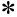  П –МСАК/ПМСП; Д – үйде/на дому; А–үйдегі актив/актив на дому; У – ұйымдарда/в


      организации; К – жылжымалы медициналық кешенде/ в передвижном медицинском
      комплексе
      52. Скринингтік тексерудің нәтижесі/Результаты скринингового обследования:
      53. Дені сау/Здоров(а): 1-жоқ/нет; 2-иә/да
      54. Мінез-құлық қауіп факторлары анықталды /Выявлены поведенческие факторы риска: 1-
      темекішегушілік/курение; 2-ішімдікті мөлшеріне көп тұтыну салыну/злоупотребление
      алкоголем; 3-дененің артық салмағы/избыточная масса тела; 4- дене белсенділігінің
      төмендігі/низкая физическая активность
      55. Биологиялық қауіп факторлары анықталды/Выявлены биологические факторы риска: 1-
      тұқымқуалаушылыққа бейімділік/наследственная предрасположенность; 2-
      гипертензия/гипертензия 3-гиперлипидемия/гиперлипидемия; 4-
      гипергликемия/гипергликемия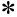 ) Диагноздардың әр қайсысы үшін/Для каждого из диагнозов: 1-ушыққан ауру/острое


      заболевание; 2-алғаш тіркелген созылмалы немесе алғаш анықталған/впервые в жизни
      зарегистрированный хронический или установленный впервые; 3- бұрыннан белгілі
      созылмалы ауруы/ известное ранее хроническое заболевание. 
      57. Диспансерлік бақылау топтары/Группа диспансерного наблюдения: 1-IА; 2-IБ; 3-II; 4-III
      58. МСАК дәрігеріне жіберілді (учаскелік дәрігер, жалпы практика дәрігері)/Направлен к
      врачу ПМСП (участковый врач, врач общей практики): 1-жоқ/нет; 2-иә/да
      59. Скрининг-тексерудің күні/Дата окончания скрининг-обследования: _____ ________
      ______ жылғы/года 
      60. Скрининг жүргізген адамның Т.А.Ә. (болған жағдайда)/Ф.И.О. (при его наличии) лица,
      проводившего скрининг ____________________________
      Дәрігердің коды/Код врача_________
      Берілген мәліметтердің растығын мақұлдаймын/Подтверждаю, что вся представленная
      информация достоверна. Ұлттық скринингтік бағдарлама қатысушысының  төлқұжаты Паспорт участника Национальной скрининговой программы
      Берілген күні/Дата выдачи: "_____" ____________20____  Емделуші туралы деректер / Сведения о пациенте
      1. Тегі/Фамилия____________________Аты/Имя____________________________Әкесінің аты
      (болған жағдайда)/Отчество (при его наличии)_________________________
      2. Туған күні/Дата рождения /__/__/ /__/__/ /__/__/__/__/ж. г.       3. Жынысы/Пол: ер./муж. /__/
      әйел/жен. /__/
      4. ЖИН /ИИН!__!__!__!__!__!__!__!__!__!__!__!__!
      5. ӘАОЖ коды/Код КАТО___________
      6. Тұратын жері/Место жительства:
      облыс/область_________________қала/город__________________аудан/район_______________
      елді мекен (кент, ауыл)/населенный пункт (поселок, село) ________________________________
      7. Бекітілген медициналық мекеме/Медицинская организация прикрепления _________________
      Қауіп-қатер факторлары, қанайналым жүйесінің ауралары, диабет, глаукомаға скринингтік
      зерттеулердің нәтижелері /
      Результаты скрининговых исследований на факторы риска, болезни системы кровообращения,
      диабет, глаукому Физиологические нормы жизнедеятельности и факторы риска возникновения заболеваний.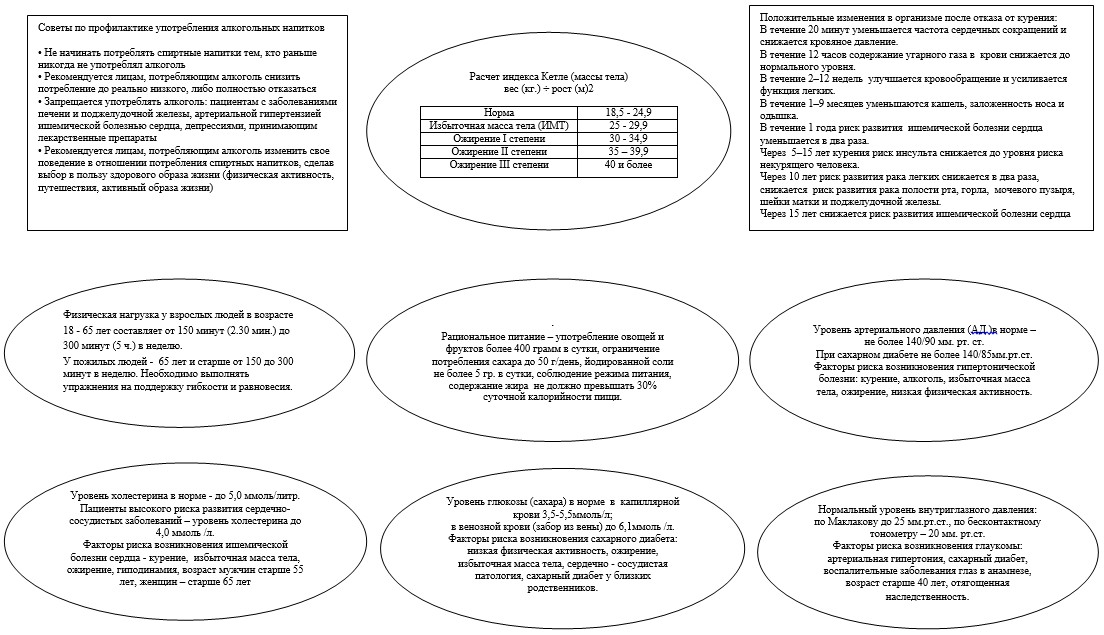  Онкологиялық ауруларға скринингтік зерттеулердің нәтижелері / Результаты скрининговых исследований на онкозаболевания (1) Онкологиялық ауруларға скринингтік зерттеулердің нәтижелері / Результаты скрининговых исследований на онкозаболевания (2) Онкологиялық ауруларға скринингтік зерттеулердің нәтижелері / Результаты скрининговых исследований на онкозаболевания (3) Онкологиялық ауруларға скринингтік зерттеулердің нәтижелері / Результаты скрининговых исследований на онкозаболевания (4)
      Мамандардың кеңестері / Рекомендации специалистов Маммограмманы "екінші рет оқу" және қорытындысы туралы жолдама /  Направление маммограмм на "вторую читку" и результаты Қуық асты безін ультрадыбыстық және тік ішек арқылы саусақпен зерттеу / Пальцевое ректальное иультразвуковое исследование предстательной железы
      № ____________                        20____жыл (год) "____"_________________
      Т.А.Ә. (болған жағдайда) (Ф.И.О. (при его
      наличии))__________________________________________________________________________
      ЖСН/ИИН_________________________________________________________________________
      Туған күні (Дата рождения) __________________________________________________________
      Кім жіберді (Кем направлен)__________________________________________________________
      Алдын ала қойылған диагнозы(Диагноз предварительный)_________________________________
      Жалпы ПЕА деңгейі (Уровень общего ПСА)_________нг/мл;
      Қуықасты безінің денсаулық индексі (Индекс здоровья простаты) PHI_______________________
      Тік ішек арқылы саусақпен зерттеу деректері /Данные пальцевого ректального исследования
      Белгілеу керек (Необходимое подчеркнуть):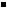  түйіндер (узлы) тығыз (плотные)/тығыз емес (неплотные),


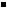  түйіндер(узлы) біреу (единичные)/көп (множественные),


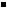  түйіндер(узлы) қуық безінің бір қапталында (в одной из долей предстательной железы)


      / қуық безінің түгел ұлғайуы(увеличение всей железы),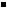  Қуық безі консистенциясы (консистенция предстательной железы)


      /жумсақ(мягкая),қиыршықты(каменистая)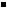  Қуық безі шекаралары (границы предстательной железы) анық(четкие)/анық


      емес(нечеткие)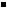  Қуық безі сырты (поверхность предстательной железы)тегіс(ровная) / тегіс


      емес(бугристая)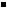  Қуық безінің жоғарғы шекараларысаусаққа (верхняя граница предстательной железы


      для пальца)қол жетімді (доступна)/қол жетімді емес(недоступна) Ультрадыбыстық зерттеу мәліметтері Данные ультразвукового исследования
      Пішіні: үшбұрышты, жарты ай пішінді (Форма: треугольника,
      полулунная):_______________________________________________________________________
      Қаптамасы: байқалады, байқалмайды, үзік (Капсула: прослеживается, не прослеживается,
      прерывистая)
      __________________________________________________________________________________
      __________________________________________________________________________________
      Өлшемдері (Размеры):_______________________________________________________________
      Контуры: тегіс, тегіс емес, айқын, айқын емес (Контур: ровный, неровный, четкий,
      нечеткий)__________________________________________________
      Ішкі бөлігінің құрылымы: гиперэхогенді, гипоэхогенді (Структура внутренней части:
      гиперэхогенная, гипоэхогенная)_____________________________________________________________________
      Сыртқы бөлігінің құрылымы: орта эхогенді, гипоэхогенді, гиперэхогенді (Структура наружной
      части:средней эхогенности, гипоэхогенная,
      гиперэхогенная)____________________________________________________________________
      Ошақтық пайда болулар (Очаговыеобразования)
      Қорытынды (Заключение):
      __________________________________________________________________________________
      __________________________________________________________________________________
      __________________________________________________________________________________
      __________________________________________________________________________________
      ______________________________Биопсия жүргізілген (Биопсия проведена): Жоқ (нет) / Иә (да)
      Дәрігер (Врач)____________________________________________________ ______________
      Т.А.Ә. (болған жағдайда) (Ф.И.О. (при его наличии))            қолы (подпись) Скрининг бойынша өңеш пен асқазанды эндоскопиялық зерттеудің бланкісі /Бланк эндоскопического исследования пищевода и желудка по скринингу
      1. Зерттеулер саны/ Номер исследования__________
      2. Аты-жөні (толық) зерттелген /Ф.И.О. (полностью) исследуемого
      __________________________________________________________________________________
      3.ЖСН/ИИН_______________________________________________________________________
      4. Туған күні /Дата рождения /__/__/ /__/__/ /__/__/__/__/ж. г. 5. Жас тобы/ Возрастная группа
      _____________
      6. Мекенжайы/ Адрес________________________________________________________________
      7. ЭГДС өткізілген күн /Дата проведения колоноскопии /__/__/ /__/__/ /__/__/__/__/ж. г.
      Д Зерттеу нәтижелері / /Результат исследования 
      Е Гистологиялық зерттеудің нәтижесі, алу мерзімі/Результат гистологического исследования,
      дата получения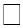  1 Онкологиялық ауру расталды /Онкологическое заболевание подтверждено


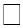  2 Онкологиялық ауру расталмады/Онкологическое заболевание не подтверждено


      ЭГДС сипаттамасы /Описание ЭГДС
      Қорытынды/ Заключение ____________________________________________________________
      __________________________________________________________________________________
      Зерттеуді жүргізген дәрігердің Т.А.Ә. (болған жағдайда), қолы мен жеке мөрі/ Ф.И.О. (при его
      наличии), подпись и личная печать врача проводившего
      исследование_______________________________________________________________________ Диспансерлік қадағалаудың бақылау картасы Контрольная карта диспансерного наблюдения
      1. Науқастың Т.А.Ә. (болған жағдайда) (Ф.И.О.(при его наличии)
      больного)__________________________________________________________________________
      2. ЖСН (ИИН)
      3. Жынысы: еркек, әйел (керекті астын сызыңыз) (Пол: муж., жен. (нужное подчеркнуть))
      4. Туған күні (Дата рождения) ___________
      5. ӘАОЖ коды (Код КАТО)_____________
      6. Мекенжайы (Домашний адрес)______________________________________________________
      7. Үй телефоны (Домашний телефон)_______________________________________қызметтік
      телефоны (служебный телефон)____________________________________
      8. Жұмыс (оқу) орны (Место работы (учебы)) ____________________________________________
      9. Кәсібі, лауазымы (Профессия, должность)_____________________________________________
      10. Бақылау жылы (Год наблюдения)____________________________________
      11. Келуін бақылау (Контроль посещений)
      12. Диспансерлік бақылау тиімділігі (жақсарды, нашарлады, өзгеріссіз, мүгедектікке шығару
      (керегінің астын сызыңыз), мүгедектік _____________ тобы (көрсету).
      Эффективность диспансерного наблюдения (улучшение, ухудшение, без перемен, перевод
      инвалидность (нужное подчеркнуть), группа инвалидности _________ (указать).
      13. Диагнозының өзгеруі, қосалқы сырқаттары, асқынулары туралы жазбалар
      (Записи об изменении диагноза, сопутствующих заболеваниях, осложнениях)
      __________________________________________________________________________________
      __________________________________________________________________________________
      __________________________________________________________________________________
      __________________________________________________________________________________
      __________________________________________________________________________________
      __________________________________________________________________________________
      __________________________________________________________________________________
      __________________________________________________________________________________
      __________________________________________________________________________________
      __________________________________________________________________________________
      __________________________________________________________________________________ 14. Емдеу-профилактикалық шаралары (емдеуге жатқызу, санаториялық - курорттық емделу, жұмысқа орналастыру, мүгедектікке шығару) (Лечебно-профилактические мероприятия (госпитализация, санаторно-курортное лечение, трудоустройство, перевод на инвалидность)
      Дәрігердің қолы (Подпись врача) ___________________________________ Кардиологиялық науқастың диспансерлік қадағалаудың бақылау картасы Контрольная карта диспансерного наблюдения кардиологического больного
      1. Науқастың Т.А.Ә. (болған жағдайда) (Ф.И.О. (при его наличии)
      больного)________________________________________________________________________
      2. ЖСН (ИИН)_______________________ 3. Жынысы: еркек, әйел (керекті астын сызыңыз) (Пол: муж., жен. (нужное подчеркнуть) ______________________
      4. Туған күні (Дата рождения) ___________________________________
      5. ӘАОЖ коды (Код КАТО) _____________________________________
      6. Мекенжайы (Домашний адрес)
      _________________________________________________________________________________
      7. Үй телефоны (Домашний телефон) _______________________________________қызметтік телефоны (служебный телефон) ___________________________________
      8. Жұмыс (оқу) орны (Место работы (учебы))
      _________________________________________________________________________________
      9. Кәсібі, лауазымы (Профессия, должность)
      _________________________________________________________________________________
      10. Бақылау жылы (Год наблюдения) __________________
      11. Келуін бақылау (Контроль посещений)
      14. Денсаулық мектебіне бару (Посещения школы здоровья): 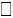  иә (да)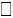  жоқ (нет)


      15. АББ қатысу (Ауруларды басқару бағдарламасы) (Участие в ПУЗ (программе управления
      заболеваниями)): 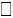  иә (да)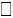  жоқ (нет)


      16. Диспансерлік бақылау тиімділігі (жақсарды, нашарлады, өзгеріссіз, мүгедектікке шығару
      (керегінің астын сызыңыз), мүгедектік _____________ 
      тобы (көрсету). Эффективность диспансерного наблюдения (улучшение, ухудшение, без
      перемен, перевод на инвалидность (нужное подчеркнуть), 
      группа инвалидности ___________ (указать).
      17. Жүрек функциясының созылмалы жетіспеушілігі (ЖСЖ) декомпенсациясы себебі бойынша
      емдеуге жатқызу иә, жоқ (керекті астын сызыңыз), оның ішінде стационардан шыққан 30 күн
      ішінде: иә, жоқ (керекті астын сызыңыз) (Госпитализация по поводу декомпенсации ХСН - да,
      нет (нужное подчеркнуть), в том числе в течение 30 дней после выписки из стационара - да, нет
      (нужное подчеркнуть)) 
      18. Диагнозының өзгеруі, қосалқы сырқаттары, асқынулары туралы жазбалар (Записи об
      изменении диагноза, сопутствующих заболеваниях, осложнениях)
      _________________________________________________________________________________
      19. Емдеу-профилактикалық шаралары (емдеуге жатқызу, санаториялық - курорттық емделу,
      жұмысқа орналастыру, мүгедектікке шығару)
      Лечебно-профилактические мероприятия (госпитализация, санаторно-курортное лечение,
      трудоустройство, перевод на инвалидность)
      20. Қайтыс болды (ЖСЖ декомпенсациясы себебі бойынша - иә, жоқ (керекті астын сызыңыз),
      оның ішінде стационардан шыққан 30 күн ішінде - иә, жоқ (керекті астын сызыңыз) (Умер (по
      причине декомпенсации ХСН - да, нет (нужное подчеркнуть)), в том числе в течение 30 дней
      после выписки из стационара - да, нет (нужное подчеркнуть)
      Дәрігердің қолы (Подпись врача) __________________________________ Денесіне электрокардиоширатқыш (ЭКШ) қойылған науқастың картасы (Карта больного с имплантированным электрокардиостимулятором (ЭКС))
      Науқастың тегі, аты, әкесінің аты (болған жағдайда) (Фамилия, имя, отчество (при его наличии) больного)
      _________________________________________________________________________________
      ЖСН/ИИН____________________________________________
      Туған күні (Дата рождения)______________________________
      Қан тобы (Группа крови)________________________________
      Резус-факторы (Резус-фактор)_______________________________________________________________
      Науқастыңүйінің мекенжайы мен телефоны (Домашний адрес и телефон больного)
      _________________________________________________________________________________
      _________________________________________________________________________________ Тұрақты мекенжайы бойынша По месту жительства
      Денесіне ЭКШ қойылған күні (Дата имплантации ЭКС)__________________________________
      Мүмкіндік (Доступ)
      _________________________________________________________________________________
      _________________________________________________________________________________
      ЭКШ түрі (Тип ЭКС) ______________________________________________________________
      Паспорт бойынша ритмі (Ритм по паспорту) ___________________________________________
      _________________________________________________________________________________
      Электродтар (Электроды) ____________________________________________________________
      _________________________________________________________________________________
      ЭКШ-ты ауыстырудың жоспарланған күні (Дата плановой смены ЭКС)
      _________________________________________________________________________________
      _________________________________________________________________________________
      Денесіне ЭКШ қай медициналық ұйымда қойылды, мекенжайы мен телефоны (Адрес и телефон
      медицинской организации, где производилась имплантация ЭКС)
      _________________________________________________________________________________
      ДӘРІГЕРДІҢ НАЗАРЫНА!
      ЭКШ қойылған бірінші жылы науқасты жүйелі түрде, тұрақты мекенжайындағы емханада
      әр 4 ай сайын бақылап тұру ұсынылады, екінші жылы әр 2 ай сайын, ары қарай – ай сайын.
      Тексеру бірліктері ЭКГ бойынша жазу 50 мм/сек жылдамдықта анықталады.
      Ритмнің азаюы немесе көбеюі (минутына 8 импульстан жоғары), табиғи және жасанды
      ритмдер арасында бәсекелес туған жағдайда операция жүргізілген медициналық ұйымға
      хабарлау қажет. 
      ВНИМАНИЮ ВРАЧА!
      Периодическое наблюдение за больным в поликлинике по месту жительства
      рекомендуется проводить каждые 4 месяца в течение первого года после имплантации
      ЭКС, каждые 2 месяца в течение второго года, далее - ежемесячно. Контролируемые
      величины определяются по ЭКГ при скорости записи 50 мм/сек.
      При урежении или учащении ритма (свыше 8 импульсов в минуту), возникновении
      конкуренции естественного и искусственного ритмов необходимо сообщить в
      медицинскую организацию, где производилась операция. Жүрек-тамырлық жүйесінің аурулары бар пациентті диспансерлік қадағалау картасы Карта диспансерного наблюдения  пациента с заболеванием сердечно-сосудистой системы 
      1. Тегі (фамилия)__________________________________________________________________
      Аты (имя)_________________________ Әкесiнiң аты (болған жағдайда)(Отчество (при его
      наличии))____________________________________________
      2. ЖСН (ИИН)____|____|____|____|____|____|____|____|____|____|____|____|
      3. Пол: ер (муж) -1, әйел (жен)-2
      4. Туған күні (дата рождения) /______/______/__________/ 
      5. Бойы (рост)___________Салмағы (вес)_____________ДСИ (ИМТ) ______________
      6. Тұрақты тұратын жерінің мекенжайы (адрес постоянного места жительства): облыс
      (область)______________________, аудан (район)__________________ , елді-мекен
      (населенный пункт)_____________________, көше (улица)____________, үй № (№ дома) ____, пәтер № (№ кв.) ______, тел._____________ ұялы телефон (мобильный телефон)____________
      7. Үй телефоны (домашний телефон)
      8. Жұмыс (оқу) орны (место работы (учебы) ___________________________________________
      9. Кәсібі, лауазымы (профессия, должность) ___________________________________________
      10. Қадағалану жылы (год наблюдения) _____________________________
      11. Келуді бақылау (контроль посещений 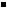  Бағдарламада қолмен енгізу мүмкіндігі болуы керек (в программе необходимо дать


      возможность ручного ввода) 
      МИ/НС бар пациентке әрбір келуге, бақылау (ауру басталғаннан кейін) 30 күннен кейін,
      6 айдан кейін, 12 айдан кейін 
      К каждому посещению пациентом с ИМ/НС, контроль через 30 дней, 6 месяцев, 12
      месяцев (от начала заболевания):
      18. Орындау индикаторларын үнемі мониторингілеу (Постоянный мониторинг индикаторов
      выполнения): 
      Препараттарды қабылдау (Прием препаратов): 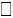  иә (да) 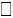  жоқ (нет) 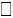  жартылай (частично)


      19. Сыртартқыда операциялық шара қолдану (Оперативные вмешательства в анамнезе) 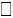  жоқ


      (нет) 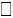 Иә (Да) 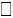  белгісіз (неизвестно) күні (дата) _______________________ кк/аа/жж


      (дд/мм/гг)
      20 Операция атауы (Название
      операции)___________________________________________________________АХЖ-9
      бойынша код (код по МКБ-9) _____________________
      21. Денсаулық мектебіне бару (Посещения школы здоровья): 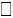  жоқ (нет) 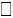  иә (да) 


      22. АББ (ауруларды басқару бағдарламасы) қатысу (участие в пуз (программе управления
      заболеваниями): 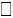  жоқ (нет) 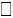  иә (да) 


      23. Диспансерлік қадағалану тиімділігі (жақсару, нашарлау, өзгеріссіз, мүгедектікке ауыстыру
      (керегінің астын сызыңыз), мүгедектік тобы (көрсетіңіз) (эффективность диспансерного
      наблюдения (улучшение, ухудшение, без перемен, перевод на инвалидность (нужное
      подчеркнуть), группа инвалидности ___________ (указать). 
      24. Қайтадан емдеуге жатқызу (Повторная госпитализация) - 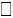  жоқ (нет) 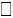 иә (да), оның ішінде


      стационардан шыққаннан кейін 30 күн ішінде (в том числе в течение 30 дней после выписки из
      стационара) 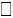  жоқ (нет) 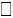 иә (да) 


      25. ЖСЖ бар қайтадан емдеуге жатқызу (Повторная госпитализация с ХСН) - 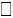  жоқ (нет) 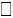 иә


      (да), оның ішінде стационардан шыққаннан кейін 30 күн ішінде (в том числе в течение 30 дней
      после выписки из стационара) 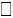  жоқ (нет) 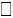 иә (да) 


      26. Диагноздың өзгеруі, ілеспелі аурулар, асқынулар туралы жазбалар (Записи об изменении
      диагноза, сопутствующих заболеваниях,
      осложнениях)___________________________________________________________________
      _________________________________________________________________________________
      _________________________________________________________________________________
      27. Емдеу-профилактикалық емшаралары (емдеуге жатқызу, санаториялық-курорттық ем,
      жұмысқа орналастыру, мүгедектікке ауыстыру) 
      Лечебно-профилактические мероприятия (госпитализация, санаторно-курортное лечение,
      трудоустройство, перевод на инвалидность)
      28. 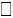  қайтыс болды (умер), қайтыс болу күні (дата смерти)


      _________________________________(кк/аа/жж) (дд/мм/гг) 
      29. ЖСЖ декомпенсациясы себебі бойынша қайтыс болды (Умер по причине декомпенсации
      ХСН), 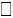  оның ішінде стационардан шыққан кейін 30 күн ішінде (в том числе в течение 30 дней


      после выписки из стационара)
      30. Қайтыс болған орны (Место смерти): 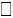  үйде (дома), 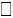  стационарда (в стационаре), 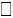  басқа


      жерде (другом месте) 
      31. Стационардан шыққаннан кейін қайтыс болды (умер после выписки из стационара в
      течении): 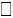  1 ай (мес.), 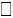  3 ай (мес.), 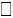  6 ай (мес.), 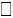  1 жыл (года)


      32. Аутопсия жасалды (проводилась): 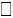  Жоқ (нет) 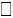  Иә (да) күні (дата) _____________


      кк/аа/жж (дд/мм/гг) ______сағат (час.)___________мин.
      33. Дәрігердің ТАӘ (болған жағдайда) (ФИО (при его наличии)
      врача)________________________________ Қолы (Подпись)_____ Ми қанайналымының жіті бұзылулары бар пациентті  диспансерлік қадағалау картасы  Карта диспансерного наблюдения  пациента с острым нарушением мозгового кровообращения 
      1. Тегі (фамилия)__________________________________________________________________
      Аты (имя)_________________________ Әкесiнiң аты(болған жағдайда) (отчество(при его
      наличии))____________________________________________
      2. ЖСН (ИИН)____|____|____|____|____|____|____|____|____|____|____|____|
      3. Пол: ер (муж) -1, әйел (жен)-2
      4. Туған күні (дата рождения) /______/______/__________/ 
      5. ӘАБК коды (код КАТО) 
      6. Тұрақты тұратын жерінің мекенжайы (адрес постоянного места жительства): облыс
      (область)______________________, аудан (район)__________________ , елді-мекен
      (населенный пункт)_____________________, көше (улица)____________, үй № (№ дома) ____,
      пәтер № (№ кв.) ______, тел._____________ ұялы телефон (мобильный телефон)____________
      7. Үй телефоны (домашний телефон)
      8. Жұмыс (оқу) орны (место работы (учебы)
      _________________________________________________________________________________
      9. Кәсібі, лауазымы (профессия, должность)
      _________________________________________________________________________________
      10. Қадағалану жылы (год наблюдения) _____________________________
      11. Келуді бақылау (контроль посещений 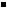  Бағдарламада қолмен енгізу мүмкіндігі болуы керек (в программе необходимо дать


      возможность ручного ввода) 
      МИ/НС бар пациентке әрбір келуге, бақылау (ауру басталғаннан кейін) 30 күннен кейін, 6 айдан
      кейін, 12 айдан кейін 
      К каждому посещению пациентом с ИМ/НС, контроль через 30 дней, 6 месяцев, 12 месяцев (от
      начала заболевания):
      12. NIHSS шкаласы бойынша неврологиялық тапшылықты бағалау (Оценка неврологического
      дефицита по шкале NIHSS), баллды көрсету (указать балл)_________:
      13. Бартель индексі (индекс Бартеля) баллды көрсету (указать балл)_________ 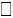  0-ден –


      25-ке дейін – науқастың толық тәуелді болуына сәйкес келеді (от 0 до 25 соответствует полной
      зависимости больного) 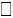  25-тен – 65-ке дейін – айқын сипатталған тәуелді болу (от 25 до 65 -


      выраженной зависимости) 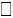  65-тен – 90-ға дейін – қалыпты тәуелді болу (от 65 до 90 - умеренной зависимости)


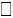  91-ден – 99-ға дейін – аздап тәуелді болу (от 91 до 99 - легкой зависимости)


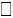 100 балл – күнделікті қызметте толық тәуелді болмау (100 баллов - полной


      независимости в
      повседневной деятельности)
      14. Ривермид күнделікті өмірде ұтқырлық шкалдары, баллды көрсету (Шкалы мобильности в
      повседневной жизни Ривермид, указать балл)____________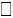  0-ден – 5-ке дейін – бөгде адамның көмегіне тәуелді (яғни өздігінен әрекет ете


      алмайды немесе қауіпті, немесе көп уақытты қажет етеді) (от 0 до 5 -зависим от посторонней
      помощи (то есть самостоятельное выполнение действия невозможно, или небезопасно, или
      требует неразумных затрат времени);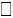  6-дан – 10-ға дейін – қарауды қажет етеді (ауызша көмек) (от 6 до 10 –требуется


      присмотр (вербальная помощь); 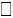  11 және одан жоғары – тәуелсіз (қосалқы заттарды қолдана алады) (11 и более –


      независим (может использовать вспомогательные приспособления).
      15. Рэнкин түрлендірілген шкаласы бойынша мүгедектік дәрежесі, баллды көрсету (Степень
      инвалидизации по модифицированной шкале Рэнкина, указать балл) __________ 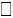  1-дәреже – мүгедектік белгілерінің болмауы (1 степень - отсутствие признаков


      инвалидности)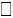  2-дәреже – мүгедектіктің жеңіл белгілерінің болуы (2 степень - наличие легких


      признаков инвалидности) 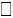  3-дәреже – мүгедектіктің қалыпты айқын сипатталған белгілері (3 степень – умеренно


      выраженные признаки инвалидности),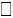  4-дәреже – мүгедектіктің айқын сипатталған белгілерінің болуы (4 степень –наличие


      выраженных признаков инвалидности)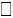  5-дәреже – мүгедектіктің өте айқын сипатталған белгілері (5 степень – сильно


      выраженные признаки инвалидности)
      16. Орындау индикаторларын үнемі мониторингілеу (постоянный мониторинг индикаторов
      выполнения):
      17. Сыртартқыда операциялық араласулардың болуы (оперативные вмешательства в анамнезе)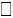  жоқ (нет) 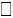  жоқ (нет) 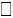  белгісіз (неизвестно) 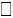 иә (да) 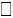  күні (дата)


      _______________________ дд/мм/гг (кк/аа/жж)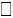  Каротидтік эндартерэктомия (каротидная эндартерэктомия) 


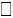  Экстракраниальды немесе бассүйекішілік артерияларды стенттеу 


      (стентирование экстракраниальных или интракраниальных артерий)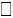  Аневризмаға клипс салу (клипирование аневризмы)


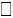  Аневризманы эмболизациялау (эмболизация аневризмы)


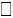  Экстра-бассүйекішілік тамырлы анастомоз (экстра-интракраниальный сосудистый


      анастомоз)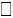  Артериялық-веналық мальформацияны кесіп алып тастау (иссечение артериовенозной


      мальформации)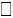  Артериялық-веналық мальформацияны эмболизациялау (эмболизация


      артериовенозной мальформации)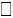  Үңгірлі ангиоманы алып тастау (удаление кавернозной ангиомы)


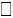  басқалар, түрін көрсету (другие, указать какие)


      Басқа операциялардың атауы (название других
      операций_____________________________________________________АХЖ-9 коды (код по
      МКБ-9)____________
      19.Созылған оңалту (Продолженная реабилитация) 
      МДК мамандарының тексеріп-қарауы (Осмотр специалистов МДК) 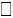  реабилитолог 


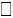  логопед 


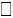  эрготерапевт 


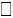  психиатр 


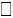 кинезиотерапевт 


      Сөйлеу қабідеті бұзылған кезде (При нарушении речи)
      логопед-афазиолог 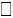  сөйлеу, оқу, жазу қабілеттерін қалпына келтіру бойынша оқулар


      (занятия по восстановлению речи, чтения, письма) 
      Қимыл-қозғалыс бұзылуларында (При двигательных нарушениях)
      эрготерапевт 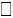  өз-өзіне қызмет көрсетуде тұрмыстық дағдыларын қалпына келтіру


      бойынша оқулар (занятия по восстановлению бытовых навыков самообслуживания)
      кинезиотерапевт 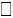  жеке пассивті және активті ЕФК (индивидуальная пассивная и


      активная ЛФК)
      Физиотерапевт      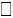  физиотерапия


      Оңалту әлеуетін белгілеу (Определение реабилитационного потенциала)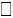  қолайлы (жартылай оңалту, оңалту – толық қалпына келтіру) благоприятный (частичная


      реабилитация, реабилитация - полное восстановление)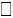  қолайсыз (неблагоприятный) 


      20. Денсаулық мектебіне бару (Посещения школы здоровья): 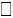  жоқ (нет) 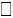  иә (да) 


      21. АББ (ауруларды басқару бағдарламасы) қатысу (участие в пуз (программе управления
      заболеваниями): 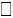  жоқ (нет) 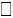  иә (да) 


      22. Диспансерлік қадағалану тиімділігі (жақсару, нашарлау, өзгеріссіз, мүгедектікке ауыстыру
      (керегінің астын сызыңыз), мүгедектік тобы (көрсетіңіз) (эффективность диспансерного
      наблюдения (улучшение, ухудшение, без перемен, перевод на инвалидность (нужное
      подчеркнуть), группа инвалидности ___________ (указать). 
      23. Қайталанған инсульт бойынша емдеуге жатқызу (госпитализация по поводу повторного
      инсульта) 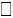  жоқ (нет) 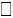 иә (да), оның ішінде стационардан шыққаннан кейін 30 күн інішде (в


      том числе в течение 30 дней после выписки из стационара)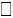  жоқ (нет) 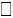 иә (да)


      24. Диагноздың өзгеруі, ілеспелі аурулар, асқынулар туралы жазбалар (Записи об изменении
      диагноза, сопутствующих заболеваниях,
      осложнениях)_____________________________________________________________________
      _________________________________________________________________________________
      25. Емдеу-профилактикалық емшаралары (емдеуге жатқызу, санаториялық-курорттық ем,
      жұмысқа орналастыру, мүгедектікке ауыстыру) 
      Лечебно-профилактические мероприятия (госпитализация, санаторно-курортное лечение,
      трудоустройство, перевод на инвалидность)
      26. 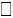  қайтыс болды (умер), қайтыс болу күні (дата смерти)


      _________________________________ (кк/аа/жж) (дд/мм/гг) 
      27 Қайтыс болған орны (Место смерти): 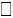  үйде (дома), 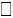  стационарда (в стационаре), 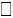  басқа


      жерде (другом месте) 
      28. Стационардан шыққаннан кейін қайтыс болды (умер после выписки из стационара в
      течении): 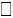  1 ай (мес.), 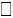  3 ай (мес.), 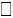  6 ай (мес.), 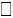  1 жыл (года)


      29 . Аутопсия жасалды (проводилась): Иә (да)-1, жоқ (нет)-2;
      30. Дәрігердің ТАӘ(болған жағдайда) (ФИО(при его наличии) врача)________ Қолы
      (Подпись)___ Диспансерлік қадағалаудың бақылау картасы (офтальмология) Контрольная карта диспансерного наблюдения (офтальмология)
      1. Науқастың Т.А.Ә. (болған жағдайда) (Ф.И.О. (при его наличии больного)_________________
      2. ЖСН (ИИН) ____________________________________________________________________
      3. Жынысы: еркек, әйел (керекті астын сызыңыз) (Пол: муж., жен. (нужное подчеркнуть))
      4. Туған күні (Дата рождения) _____________
      5. ӘАОЖ коды (Код КАТО)_______________
      6. Мекенжайы (Домашний адрес) ____________________________________________________
      7. Үй телефоны (Домашний телефон) ________қызметтік телефоны (служебный телефон) _____
      8. Жұмыс (оқу) орны (Место работы (учебы)) __________________________________________
      9. Кәсібі, лауазымы (Профессия, должность) ___________________________________________
      10. Бақылау жылы (Год наблюдения) ____________________________________
      11 Келуін бақылау (Контроль посещений)
      12. Диспансерлік бақылау тиімділігі (жақсарды, нашарлады, өзгеріссіз, мүгедектікке шығару
      (керегінің астын сызыңыз), мүгедектік _____________ тобы (көрсету). Эффективность
      диспансерного наблюдения (улучшение, ухудшение, без перемен, перевод на инвалидность
      (нужное подчеркнуть), группа инвалидности ___________ (указать).
      АХЖ-10 бойынша диагнозы (Диагноз по МКБ-10)
      Операциялар (Операции)
      Мүгедектік(Инвалидность)
      Бақылау динамикасы (Динамика наблюдения) Қант диабеті ауруын тіркеу және бақылау картасы  Карта регистрации и наблюдения больного сахарным диабетом
      1.Тегі(Фамилия)________________Аты(Имя)________________Әкесінің аты(болған жағдайда)
      (Отчество(при его наличии))_______________
      2. Туған күні(Дата рождения) /__/__/ /__/__/ /__/__/__/__/ г. 3. ЖСК(ИНН) 
      4. Жынысы (Пол): 1- ер(муж); 2 – әйел(жен); 3. Соңғы келген күні (Дата последнего визита)
      /__/__/ /__/__/ /__/__/__/__/ж. г. 
      5. Ұлты(Национальность) ______________________ 
      6. Тұрғын(Житель): 1- қаланың(города); 2- ауылдың(села) 
      7. Ұялы телефоны(Сотовый телефон) ______________________, E-mail ____________________
      8. Тұратын жері (Место жительства): облысы(область)____________________
      қаласы(город)_________________ аудан (район)___________________________________
      Елді мекені(населенный пункт) кент(поселок), ауыл(село) _______________________________
      9. Мүгедектік(инвалидность): 9.1. Мүгедектік анықталған жыл(год установления
      инвалидности) _________ 
      10. Мүгедектік тобы(Группа инвалидности): 1-ші топ(1 группа); 2-ші топ(2 группа); 3-ші топ(3
      группа); бала кезден(инвалид детства) 
      11. Мүгедектіктің себебі(Причина инвалидности): 1-қант диабеті(сахарный диабет); 2-миокард
      инфаргі(инфаркт миокарда);3-ми қан айналымының бұзылуы(нарушение мозгового
      кровообращения);4-көру қабілетінің жоқтығы(отсутствие зрения);5-
      нефропатия(нефропатия);6-аяқтардың ампутациясы(ампутация конечностей);7-қан
      тамырларының асқынуы(сосудистые осложнения);8-басқа ауру түрлері(другие заболевания)
      12. Есепке алынған күні(Дата взятия на учет) /__/__/ /__/__/ /__/__/__/__/ ж.г. 
      13. Бақылауға алған дәрігер(Врач, ведущий наблюдение) ________________________________
      14. Басқа мекемеден келді(поступил из другой организации):  иә(да)жоқ(нет)
      15. Бақылауға алған медициналық мекеме(медицинская организация наблюдения) ___________
      16. Толтырылған күні(дата заполнения) /__/__/ /__/__/ /__/__/__/__/ж. г.
      17. Қайтыс болған күні(дата смерти)/__/__/ /__/__/ /__/__/__/__/ж. г.
      18. Қайтыс болу себебі(причина смерти:)1-қантты диабет(сахарный диабет) диабеттік
      кома(диабетическая кома); гипогликемиялық кома(гипогликемическая кома); басқа
      себептер(другие причины); 2-қант диабетінің асқынуы(осложнения сахарного диабета); 3-басқа
      себептер(другие причины); 4-өзіне өзі қол жұмсау(суицид); 5-қайтыс болу себебі
      анықталмаған(причины смерти не установлены)
      19. Қайтыс болу себебі (причина смерти)АХЖ шифры (шифр МКБ-10) _____________________
      20. Патологоанатомдық диагноз(патологоанатомический диагноз) ________________________
      21. Есептен шығарған күн (дата снятия с учета) /__/__/ /__/__/ /__/__/__/__/ж. г. 
      22. Есептен шығару себебі(причина снятия): 1-сауығуы(выздоровление); 2-басқа жаққа
      кетуі(выезд); 3-қайтыс болуы(смерть), 4-диспансерлік байқаудан қол үзуі (отрыв от
      диспансеризации); 5-басқа мекемеге ауысуы(перевод в другую организацию)
      23. Негізгі диагноз(основной диагноз)АХЖ шифры(шифр МКБ-10) ______________ 
      24. Диабеттің түрі(тип диабета): 1- 1-ші түрі(I тип); 2-ші түрі(2-II тип); 3-басқа түрлері(другие
      виды диабета); 4-глюкоза толерантінің өзгеруі(нарушение толерантности к глюкозе); 5-жүкті
      әйелдердің қант диабеті(сахарный диабет беременных)
      25. Ауырлық дәрежесі(степень тяжести): 1-жеңіл(легкая); 2-орташа(средняя); 3-ауыр(тяжелая)
      26. Компенсация дәрежесі(степень компенсации): 1-компенсация(компенсация); 2-субкомпенсация(субкомпенсация); 3-декомпенсация(декомпенсация)
      27. Диета(диета): иә(да)жоқ(нет) 21.1. Тек қана диета(только диета)(дәрі-дәрмексіз(без
      лекарственных препаратов):  
      28. Мектепте оқыған соңғы уақыты(дата последнего обучения в школе) /__/__/ /__/__/
      /__/__/__/__/ ж.г. 
      29. Дәрілік терапияның түрі(Тип лекарственной терапии): 1-бір дәрілік (монотерапия); 
      2-құрамдастырылған(комбинированная)
      30. Инсулин терапиясының басталған жылы(год начала инсулинотерапии) _________________
      31. Гликемияны өзінің бақылауы(самоконтроль гликемии):иә(да)жоқ(нет)
      32. Глюкометрдің басым моделі(приоритетная модель глюкометра) _______________________
      33. Глюкометрдің 2-ші дәрежелі моделі(второстепенная модель глюкометра) _______________
      34. Тіркелген кездегі мәліметтер(сведения на момент регистрации): бойы(рост)__________(см);
      салмағы(вес)__________(кг); ИМТ(ИМТ) ______
      35. гликировандық гемоглобин(гликированный гемоглобин) HbA1c _________________
      36. Систоликалық қан қысымы(АД систолическое) ____________, диастоликалық қан қысымы
      (АД диастолическое )___________
      37. креатинин(креатинин)ммоль/л ______; 
      38. жалпы холетерин(общий холестерин)ммоль/л_______; 39. ЛПНП/ЛПНПммоль/л_______
      40. Жеткізу құралы(средства доставки):
      41. Қосалқы терапия(сопутствующая терапия): 1-антигипертензиалық(антигипертензивная)
      АПФ ингибиторлар(/ингибиторы АПФ), ангиотензия рецепторларының блоктары(блокаторы
      рецепторов к ангиотензиму БРА), диуретиктер(диуретики), ББ бета-блокаторлары (бета-
      блокаторы ББ), АБ кальций каналдарының блокаторлары(блокаторы кальциевых каналов АБ),
      АБ альфа блокаторлар(альфа-блокаторы АБ), орталық әрекеттегі препараттар(препараты
      центрального действия), рениметтік ингибиторлар (прямые ингибиторы ренима); 2-
      гиполипидемиялық препараттар (гиполипидемические препараты) статиндер(статины),
      фибраттар(фибраты), никотин қышқылы (никотиновая кислота), ЖК Омега-3(омега-3 ЖК),
      эзитимиб(эзитимиб); 3-анемияға қарсы препараттар(антианемические препараты); 4-
      антиагреганттар(антиагреганты); 5-глюкозаминоглигандар (гликозаминоглиганы)
      42. Қабылдаған және көрсетілген дәрі-дәрмектер (полученные и показанные ЛС)
      43. Асқынулар(осложнения)
      1-жіті асқынулар(острые осложнения): кома(кома)гиперосмолярлы(гиперосмолярная), лактаацидотиялық (лактаацидотическая), кетоацидотиялық (кетоацидотическая), гепогликемиялық (гепогликемическая); диабеттік кетоацидоз (комасыз) ауруханаға жатқызуды керек ететін(/диабетический кетоацидоз (без комы), потребовавший госпитализации); 2-диабеттік микроангиопатиялар(диабетические микроангиопатии): ретинопатия (ретинопатия пролиферативтік емес саты (непролиферативная стадия), препролиферативтік саты (препролиферативная стадия), пролиферативтік саты (пролиферативная стадия), терминалды саты (терминальная стадия); нефропатия(нефропатия) С1 СКФ бойынша ХБП сатысы (стадия ХБП по СКФ): С1, С2 СКФ бойынша ХБП сатысы (стадия ХБП по СКФ:С2), С3а СКФ бойынша ХБП сатысы (стадия ХБП по СКФ:С3а), С3б СКФ бойынша ХБП сатысы ( стадия ХБП по СКФ:С3б), С4 СКФ бойынша ХБП сатысы (стадия ХБП по СКФ:С4), С5 СКФ бойынша ХБП сатысы (стадия ХБП по СКФ:С5) гемодиализ, перитонеалды диализ, бүйрек трансплантациясы,микроальбуминурия,протеинурия,ХПН(гемодиализ,перитонеальный диализ, трансплантация почки, микроальбуминурия, протеинурия, ХПН); 3-катаракта(катаракта) артифакия(артифакия), көз жанарының жоқтығы (отсутствие зрения); 4-диабеттік макроангиопатия (диабетические макроангиопатии): атеросклероз(атеросклероз) ұйқы артериясының атеросклерозы (атеросклероз сонных артерий), аяқ-қол атеросклерозы (атеросклероз нижних конечностей), ми қан тамырларының атеросклерозы (атеросклероз сосудов головного мозга), бүйрек артериясының атеросклерозы (атеросклероз почечных артерий), коронарлық артериясының атеросклерозы (атеросклероз коронарных артерий); стенокардия(стенокардия): тыныш кездегі (покоя), кернеу(напряжения) бірінші рет пайда болған(впервые возникшая), тұрақты (стабильная), ары қарай жалғасатын (прогрессирующая); миокард инфарктісі (инфаркт миокарда) кернеу(напряжения), бірінші рет (первичный), қайталану (повторный); созылмалы жүрек кемістігі (хроническая сердечная недостаточность) NYHA: I бойынша функционалды класс (функциональный класс по NYHA: I, NYHA: II бойынша функционалды класс (функциональный класс по NYHA: II), NYHA: III бойынша функционалды класс (функциональный класс по NYHA: III), NYHA: IV бойынша функционалды класс (функциональный класс по NYHA: IV); цереброваскулярлық аурулар(ОНМК, Инсульт) (цереброваскулярные заболевания) (ОНМК, Инсульт) ишемиялық (ишемический), геморрагиялық (геморрагический), мидың транзиторлық бұзылуы (транзиторное нарушение мозга), атеросклерорлық кардиосклероз (атеросклеротический кардиосклероз); аяқ макроангиопатиясы (макроангиопатия нижних конечностей) сезіну қабілетінің төмендеуі (снижение чувствительности), ауру (боль), ауыспалы ақсаңдау (перемежающаяся хромота), терінің дистроыиялық өзгеруі (дистрофические изменения кожных покровов), трофикалық ойық жара (трофические язвы), диабетикалық табан синдромы (синдром диабетической стопы) нейропатикалық түрі (нейропатическая форма), нейроишемилық түрі (нейроишемическая форма), остеоартропатиялық түрі (остеоартропатическая форма); 5- диабетикалық нейропатия (5-диабетическая нейропатия): (полинейропатия) полинейропатия, автономды (автономная) көз жанары қызметінің аномалиясы (аномалия зрачковой функции), тердің шығу дисфункциясы (потовыделительная дисфункция), ішек-қарын автономды нейропатиясы (желудочно-кишечная автономная нейропатия), диабетикалық энтеропатия (диабетическая энтеропатия), жүрек-қан тамырының автономды нейропатиясы (сердечно-сосудистая автономная нейропатия), гипогликемияны анықтай алмау синдромы (синдром нераспознания гипогликемии); сенсорлы (сезімтал) нейропатия (сенсорная (чувствительная) нейропатия) ауырсыну,сезімталдықтың жоғалуы, басқа да сезімталдықтың жоғалуы, диабетикалық нейропатиялық кахексия (болезненная, отсутствие чувствительности, другие нарушения чувствительности, диабетическая нейропатическая кахексия); 6-басқа да асқынулар (другие осложнения): гипертония (1 сатылық АГ, 2 сатылық АГ, 3 сатылық АГ), гипертония (1 степень АГ, 2 степень АГ, 3 стерень АГ), дислипидемия (дислипидемия) I-түрі, Iia-түрі, Iib-түрі, III-түрі, IV-түрі, V-түрі, (тип I, тип IIa, тип IIb, тип III, тип IV, тип V), ампутация (ампутация) бір, бірнеше бармақтар,тізе және одан жоғары ампутациялар (ампутация одного пальца, ампутация более одного пальца, ампутация кисти, ампутация голени, высокая ампутация), физикалық дамудың тоқталуы (задержка физического развития), остеопороз (остеопороз) остеопения, остеопороз (остеопения, остеопороз), сынықтар (переломы), анемия (анемия) қандағы темір тапшылығы,нефрогенді, басқа да (железодефицитная, нефрогенная, другая), гиперпаратиреоз (гиперпаратиреоз) бірінші,екінші,үшінші (первичный, вторичный, третичный), диабетикалық қол синдромы (синдром диабетической руки) хайропатия 0-сатысы, I-сатысы, II-сатысы, III-сатысы, IV-сатысы, V-сатысы (хайропатия) стадия 0,стадия I, стадия II, стадия III, стадия IV, стадия V; пародонтоз (пародонтоз); Мориака синдромы (синдром Мориака); Сомоджи синдромы (синдром Сомоджи); гепатит (гепатит); тері патологиясы (патология кожи); липодистрофия
      (липодистрофия)
      44. Диспансеризация (диспансеризация) 45. Емдік-профилактикалық іс-шаралар
      (лечебно-профилактические мероприятия)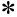 ауруханаға жатқызу(госпитализация), санаторлы-курорттық емдеу(санаторно-курортное


      лечение), мүгедектікке өткізу(перевод на инвалидность)
      Шағымдар(жалобы) _______________________________________________________________
      Объективті статус (объективный статус)_______________________________________________
      Нұсқаулар(рекомендации)__________________________________________________________
      46. Дәрігерге келу(посещения)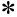  Эндокринологтың, нерологтың, көз дәрігерінің қарауы, диабетикалық табан кабинетінде қаралуы, бойы, салмағы, систолдық АД, диастолдық АД, HbAlc,%, ашқарындағы глюкоза деңгейі (ммоль/л),тамақтанғаннан 2 сағаттан кейін глюкоза деңгейі (ммоль/л),бір айдағы гипогликемияның орташа саны, гипокликемияның ауыр түрі (басқаның көмегіне кажеттілік),жалпы холестерин (ммоль/л), ЛПВП-Альфа холестерин (ммоль/л), ЛПНП (ммоль/л), триглициридтер (ммоль/л), несеп қышқылы (мкмоль/л), креатинин (мкмоль/л), СКФ (мл/мин/1,73 м2), альбумин/креатинин (мг/моль), альбуминурия (мг/л), протеинурия (г/л).


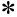  Прием эндокринолога, осмотр невролога, осмотр офтальмолога, осмотр в кабинете диабетической стопы, рост, вес, АД систолитическое, АД диастолитическое, HbAlc,%, уровень глюкозы натощак (ммоль/л), уровень глюкозы через 2 часа после еды (ммоль/л), среднее количество гипогликемий в месяц, тяжелые гипогликемии (потребовалась посторонняя помощь), общий холестерин (ммоль/л), ЛПВП-Альфа холестерин (ммоль/л), ЛПНП (ммоль/л), триглицириды (ммоль/л), мочевая кислота (мкмоль/л), креатинин (мкмоль/л), СКФ (мл/мин/1,73 м2), альбумин/креатинин (мг/моль), альбуминурия (мг/л), протеинурия (г/л).


      47. .Жүктіліктер (беременности): жүктіліктің жалпы саны(общее число беременностей) _____________,жүктілік саны (число беременностей), қалыпты жүктіліктің саны (закончившихся нормальными родами )_____________, Тіркелген жылдағы жүктіліктің өтуі және аяқталуы (жүктілік жоқ, қазіргі уақытта жүктілік бар, жүктіліктің үзіліуі,қалыпты босану, өздігінен болған түсік, түсік), (беременность в год регистрации или наблюдения и еҰ исход (беременности нет, беременна в настоящее время, беременность прервана, нормальные роды, самопроизвольный аборт, аборт)), жайсыз аяқталған жүктілік саны (число беременностей с неблагоприятным исходом)
      48. Жанама құбылыстар (побочные явления):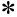 Агранулоцитоз,анорексия, эпигастриядағы ауырсыну, бозару(гипогликемиялық жағдай),терлеу,жүрек соғуы, гипогликемиялық кома, диарея, асқазан жұмысының бұзылуы, қалқанша безінің жұмысының бұзылуы, гиперемия (аллергиялық реакция), лейкопения, липодистрофия (ұзақ қолданғанда),безгектік жағдай, ауыздың темір татуы, метиоризм, рефракцияның бұзылуы, ұйқының бұзылуы, гемопоэзаның бұзылуы, бауыр жұмысының бұзылуы, ентігу, қышыма (аллергиялық реакция), қан қысымының төмендеуі, тәбеттің төмендеуі, тахикардия,жүрек айну, тремор, тромбоцитопения, фотосенсибилизация, дәріге аллергия,сарысулық ауру, асқазан жолында стеройдты ойық жараның пайда болуы, есекжем (аллергиялық реакция), өттің қабынуы, аш ішектің тесілуі, тоқ ішектің тесілуі, асқазаннан қан кету, панкреатит, остепарозбен дамыған қайталмалы гиперпаратиреоз, гиперлипидемия,белоктағы катоболизмнің жоғарлауы, гипергликемия, стеройдты диабет, тері қышымасы ( аллегиялық реакция), артқы субкапсулярлы катаракта, ретинит, глаукома, психикалық ауытқу, белсенділіктің төмендеуі, бейжайлық, ұйқысыздық, сарғайған цитостатикалық гепатит, екінші гиперурикемия, некротикалық энтеропатия, геморрагиялық цистит, ангионевротикалық ісік (аллергиялық реакция), гемолитикалық анемия, реактивті менингит, стоматит, терінің бөртуі, шаштың түсуі, өңеш ісігі. (аллергиялық реакция), анафилатикалық шок (аллергиялық реакция), анемия.


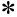 Агранулоцитоз, анорексия, боль в эпигастрии, бледность (гипогликемическое состояние), потливость (гипогликемическое состояние), сердцебиение (гипогликемическое состояние), гликемическая кома, диарея, диспептические расстройства, дисфункция щитовидной железы, инсулинорезистентность, гиперемия (аллергическая реакция), лейкопения, липодистрофия (при длительном применении), лихорадочное состояние, металлический привкус во рту, метиоризм, нарушение рефракций, нарушение сна, нарушение гемопоэза, нарушение функций печени, одышка, зуд (аллергическая реакция), понижение артериального давления, снижение аппетита, тахикардия, тошнота, тремор, тромбоцитопения, фотосенсибилизация, лекарственная аллергия, сывороточная болезнь, образование стероидных язв желудочно-кишечного тракта, крапивница (аллергическая реакция), воспаление желчного пузыря, перфорация тонкого кишечника, перфорация толстого кишечника, желудочно-кишечные кровотечения, панкреатит, вторичный гиперпаратиреоз с развитием остеопороза, гиперлипидемия, повышение катаболизма белка, гипергликемия, стероидный диабет, кожная сыпь (аллергическая реакция), задняя субкапсулярная катаракта, ретинит, глаукома, психическая неуравновешенность, снижение активности, интереса к окружающему, бессоница, цитостатический гепатит с желтухой, вторичная гиперурикемия, некротическая энтеропатия, геморрагический цистит, ангионевротический отек (аллергическая реакция), гемолитическая анемия, реактивный менингит, стоматит, кожные высыпания, облысение, отек гортани (аллергическая реакция), анафилатический шок (аллергическая реакция), анемия

 Бүйрегі ауыратын науқасты диспансерлiк қадағалауды бақылау картасы  Контрольная карта диспансерного наблюдения больного  с заболеваниями почек № __________ 
      1. Науқастың Т.А.Ә. (болған жағдайда) (Ф.И.О. (при его наличии)
      больного)________________________________________________________________________
      2. ЖСН (ИИН) ___________
      3. Жынысы: еркек, әйел (керекті астын сызыңыз) (Пол: муж., жен. (нужное подчеркнуть))
      4. Туған күні (Дата рождения) ___________
      5. ӘАОЖ коды (Код КАТО)_____________
      6. Мекенжайы (Домашний адрес) ____________________________________________________
      7. Үй телефоны (Домашний телефон) ________________қызметтік телефоны (служебный
      телефон) _____________
      8. Жұмыс (оқу) орны (Место работы (учебы)) __________________________________________
      9. Кәсібі, лауазымы (Профессия, должность) ___________________________________________
      10. Бақылау жылы (Год наблюдения) _______________
      11. Келуін бақылау (Контроль посещений)
      12. Шумақшалық сүзгілеу жылдамдығы (ШСЖ) (скорость клубочковой фильтрации (СКФ))
      13. Бүйрек алмастырушы терапия қолданылады (получает заместительную терапию): Иә / Жоқ
      Қолданылатын болса (если да): Перитонеальдық диализ (перитонеальный диализ)/ Гемодиализ
      (Гемодиализ)/
      Бүйрек трансплантациясы (трансплантация почки)
      14. Диспансерлік бақылау тиімділігі (жақсарды, нашарлады, өзгеріссіз, мүгедектікке шығару
      (керегінің астын сызыңыз),мүгедектік _____________ тобы (көрсету) (Эффективность
      диспансерного наблюдения (улучшение, ухудшение, без перемен, перевод на инвалидность
      (нужное подчеркнуть), группа инвалидности ___________ (указать)).
      15. Диагнозының өзгеруі, қосалқы сырқаттары, асқынулары туралы жазбалар
      (Записи об изменении диагноза, сопутствующих заболеваниях, осложнениях)
      _________________________________________________________________________________
      _________________________________________________________________________________
      _________________________________________________________________________________
      _________________________________________________________________________________
      16. Емдеу-профилактикалық шаралары (емдеуге жатқызу, санаториялық - курорттық емделу,
      жұмысқа орналастыру, мүгедектікке шығару)
      (Лечебно-профилактические мероприятия (госпитализация, санаторно-курортное лечение,
      трудоустройство, перевод на инвалидность))
      17. Қайтыс болу себебi (Причина смерти)
      _________________________________________________________________________________
      _________________________________________________________________________________
      _____________________________________________________ АХЖ-10 шифры (шифр МКБ-10)
      _________________________________________________________________________________
      18. Қайтыс болған орны (Место смерти) үйде, стационарда, басқа жерде (керегінің астын
      сызыңыз) (дома, в стационаре, другом месте (нужное подчеркнуть))
      Дәрігердің қолы (Подпись врача) ___________________________________ Бүйрегі трансплантталған науқасты диспансерлiк қадағалауды бақылау картасы  Контрольная карта диспансерного наблюдения больного с трансплантированной почкой № __________
      1. Науқастың Т.А.Ә. (болған жағдайда) (Ф.И.О(при его наличии).больного)
      _________________________________________________________________________________
      2. ЖСН (ИИН)
      3. Жынысы: еркек, әйел (керекті астын сызыңыз) (Пол: муж., жен. (нужное подчеркнуть))
      4. Туған күні (Дата рождения) ___________
      5. ӘАОЖ коды (Код КАТО)_____________
      6. Мекенжайы (Домашний адрес)
      _________________________________________________________________________________
      7. Үй телефоны (Домашний телефон) _______________________________қызметтік телефоны
      (служебный телефон) _______________
      8. Жұмыс (оқу) орны (Место работы (учебы))
      _________________________________________________________________________________
      9. Кәсібі, лауазымы (Профессия, должность)
      _________________________________________________________________________________
      10. Бақылау жылы (Год наблюдения) _________________________________________________
      11. Келуін бақылау (Контроль посещений)
      12. Шумақшалық сүзгілеу жылдамдығы (ШСЖ) (скорость клубочковой фильтрации (СКФ))
      13. Бүйректі алмастыру операциясын жасау күні (Дата проведения операции по пересадке
      почки): кк/аа/жжжж (чч/мм/гггг) _____/_____/ __________ 
      14. Алмастырылған бүйректің сипаттамасы (Характеристика пересаженной почки): 1 – донор
      тірі (живой); 2 – донор мәйiтi (трупный); 3 - өзге (прочие) 
      15. Операция жасаған медициналық ұйым, мемлекет (страна/(мед. организация), где
      произведена операция) _____________________________________________________________
      16. Иммуносупрессивтік терапияны бастау күні (Дата начала иммуносупрессивной терапии):
      _____/_____/ _______ 
      17. Иммуносупрессивтік терапияны аяқтау күні (Дата окончания иммуносупрессивной
      терапии): _____/_____/ ________ 
      18. Иммуносупрессивтік терапияны тоқтату себебі (Причина прекращения
      иммуносупрессивной терапии): 1 – Тұратын жерін ауыстыру (смена места жительства); 2 – өлім
      (смерть); 
      3- өзге (прочие)
      19. Науқасқа тағайындалатын иммунодепрессанттар (Иммунодепрессанты, назначаемые
      больному)
      20. Иммунодепрессанттарды қабылдау салдарынан пайда болатын жанама әсерлер (Побочные
      явления, вызванные применением иммунодепрессантов)
      21. Диспансерлік бақылау тиімділігі (жақсарды, нашарлады, өзгеріссіз, мүгедектікке шығару
      (керегінің астын сызыңыз),мүгедектік _____________ тобы (көрсету). Эффективность
      диспансерного наблюдения (улучшение, ухудшение, без перемен, перевод инвалидность
      (нужное подчеркнуть), группа инвалидности ___________ (указать).
      22. Диагнозының өзгеруі, қосалқы сырқаттары, асқынулары туралы жазбалар
      (Записи об изменении диагноза, сопутствующих заболеваниях)
      _________________________________________________________________________________
      _________________________________________________________________________________
      _________________________________________________________________________________
      23. Бүйрек трансплантациясынан кейінгі асқынулар (Осложнения после трансплантации почки) 
      24. Емдеу-профилактикалық шаралары (емдеуге жатқызу, санаториялық - курорттық емделу,
      жұмысқа орналастыру, мүгедектікке шығару)
      (Лечебно-профилактические мероприятия (госпитализация, санаторно-курортное лечение,
      трудоустройство, перевод на инвалидность))
      Дәрігердің қолы (Подпись врача) ___________________________________ Психикалық (есірткіден) бұзылысы бар адамды бақылау картасы Карта наблюдения за лицом с психическим (наркологическим) расстройством
      Картаны толтырған күні
      Дата заполнения карты___________________________________
      айы, жылы (месяц, год)
      1.Тегі, аты, әкесінің аты (болған жағдайда)/Фамилия, имя, отчество (при его наличии)
      ________________________________________________________________________________________
      ЖСН (ИИН)____________________________ ӘАОЖ коды (Код КАТО)_____________
      Туған күні (Дата рождения)__________________________________________________
      2.Мекен-жайы (Адрес)____________________________________________________
      _____________________________________________________________________
      Мекен-жайының коды
      Код места жительства                  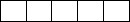 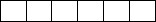 
      республика, өлке, облыс            қала, аудан
      (республика, край, область)      (город, район)
      3. Тұрғыны (житель): қаланың (города), ауылдың (села)
      4. Жынысы (пол): ер (мужской), әйел (женский)
      5. Жұмыс істеуі (работает): иә (да), жоқ (нет)
      Жұмыс орны, лауазымы (Место работы, должность)_____________________________
      _________________________________________________________________________
      Жұмыс iстемейтiндер үшiн (для не работающих):
      Жасы бойынша зейнетақы (пенсия по возрасту) - 2
      Мүгедектiгi бойынша зейнетақы (пенсия по инвалидности) -3
      Стипендия - 4 
      Жеке адамдар қолында (на иждивении отдельных лиц) - 5
      Басқалар (прочее) - 6
      6. Оқуы (Учится в):
      орта мектепте (средней школе) --1
      КТК (ПТК) --2
      орта арнаулы оқу орны (среднем специальном учебном заведении) --3
      жоғары оқу орнында (высшем учебном заведении) --4
      басқалар (прочее) --5
      оқымайды (не учится) --6
      7. Білімі (образование):
      жоғары (высшее) --1
      аяқталмаған жоғары (незаконченное высшее) --2
      арнаулы орта (среднее специальное))
      орта мектепте бітірген сыныбының саны
      ақыл-ойы кемдерге арналған мектеп саналмайды
      (число оконченных классов средней школы, --3
      исключая школу для умственно отсталых)
      ақыл-ойы кемдерге арналған мектеп --4
      (школа для умственно отсталых)
      басқа (прочее) --5
      оқымаған (не учился) --6
      8. Кім жіберді (астын сызу керек) (кем направлен (подчеркнуть)):
      психиатриялық (психоневрологиялық) ұйым --1
      (психиатрическая (психоневрологическая) организация)
      наркологиялық ұйым (наркологическая организация); --2
      басқа медициналық ұйым (другая медицинская организация); --3
      медициналық емес ұйым (немедицинская организация); --4
      өзідiгiнен (самостоятельно); --5
      басқа (прочее); --6
      9. Ауруды анықтаған негіздер (Источник выявления заболевания):
      10. Медициналық ұйым (көрсету)(Медицинская организация (указать))
      11. Білім беру органдары: облыстық балалар үйі, жасөспірімдер үйі, мектеп (профтексеру), мектеп
      әкімшілігі, ЖОО, балалар үйі (Органы образования (подчеркнуть): областной детский дом, дом
      юношества, школа (профосмотр), администрация школы, ВУЗ, детский приют);
      12. Құқық қорғау органдары: УИП, ГДН, ЦВИАРН, ОПМ, ЖПБ, ТӘАЖ, УИС, Әкімшілдік сотталған
      тұлғаларға арналған арнайы қабылдағыш, СИЗО (Правоохранительные органы: УИП, ГДН, ЦВИАРН,
      ОПМ, УДП, СОБР, УИС, Спецприемник для административно задержанных лиц, СИЗО);
      13. Сараптама: СНЭК, медициналық негіздеу (Экспертиза: СНЭК, медицинское освидетельствование);
      14. Шығарым сараптамалары: облыстық наркологиялық диспансері, облыстық психиатриялық
      ауруханасы (Выписные эпикризы: областного наркологического диспансера, областной
      психиатрической больницы);
      15. Военкомат: қалалық, облыстық (Военкомат: городской, областной);
      16. Өз бетімен хабарласу (Самостоятельное обращение);
      17. Уақытша қалпына келтіру және уытсыздану орталығы (Центр временной адаптации и
      детоксикации).
      18. Сырқаты басталған күні (Дата начала заболевания)):      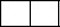 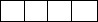 
      айы (месяц)жылы (год)
      19. Бақылауға алынды (Взят под наблюдение): өмірінде бірінші рет (впервые в жизни) қайталануы
      (повторно);
      20. АХЖ-10 бойынша диагнозы қойылып қайта қаралған күнімен. 
      Диагноз по МКБ-10 с датой установления и пересмотра
      21. Қоғамға қауіпті іс-әрекеттері - болған жағдайда (бұдан әрі – ҚҚІӘ)
      Общественно-опасные действия – при наличии (далее – ООД)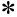 Қылмыстық құқық бұзу (Уголовное правонарушение) – 1; әкімшілік (административное) – 2; өзіне-


      өзі қол жұмсау (суицидальная попытка) - 3; басқа (прочее) - 8
      22. Аутоозбырлық мінез-құлық - болған жағдайда (бұдан әрі –АОМ) 
      Аутоагрессивное поведение – при наличии (далее – АП)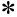 Өзін-өзі асу (cамоповешение) -1, Өзін-өзі кесу (самопорез) -2, өзін -өзі улау (самоотравление) -3,


      биіктіктен құлау (падение с высоты) -4, өзін-өзі ату (самострел) -5, құрамды (комбинированное)- 6,
      басқа (прочие) -7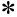 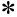  сандырақтық (бредовой)-1, ауырғыш анестезия (болезненная анестезия)-2, дауыстардың


      бұйыруы ("приказ голосов")- 3, наразылықтың реакциясы (реакция протеста) -4, еліктеу реакциясы
      (реакция имитации)-5, тұлғааралық кикілжің (махаббат) (межличностный конфликт (любовь))-6,
      өмірден шаршауы ("усталость от жизни")-7, аурудан шаршауы ("усталость от болезни")-8, құрамды
      (комбинированный)-9, басқалар (прочие)-10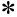 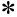 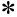 Тірі (жеңіл жарақат) (Жив (легкие травмы))-1, Тірі (ауыр жарақат) (Жив (тяжелые травмы))-2,


      өлді (умер)-3, тірі (жарақаты жоқ)( жив (травм нет))-4
      23. Бақылау динамикасы
      Динамика наблюдения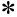 ) Бақылау түрі (вид наблюдения): диспансерлік (диспансерное) – 1; кеңестік (консультативное) –


      2; профилактикалық (профилактическое) – 3;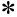 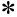 ) Арнайы есеп (спецучет) – 8; 1-ден 6 топтарын аймақтың бас психиатрінің (наркологінің)


      нұсқауымен тағайындайды ( с 1 по 6 группы устанавливаются инструкциями главных психиатров
      (наркологов) территории; белгісіз (неизвестно) – 9;
      24. Алмастырғыш қолдаушы терапияны алу (Получает заместительную поддерживающую
      терапию)________жылғы _______ ____________ бастап __________жылғы ____________
      ________________ дейін.
      25. Алмастырғыш қолдаушы терапияны алу аяқтау себебі (Причина окончания заместительной
      поддерживающей терапии): 1-ерікті тоқтату (доброволное прекращение); 2- келісім-шартын бүзуға
      байланысты (в связи с нарушением условий контракта); 3- қылмыстық жауапкершілікке тарту
      (привлечение к уголовной ответственности (арест); 4-жүріп кету (выезд); 5- стационарлық емдеу
      (стационарное лечение); 6- өлім (смерть); 7- басқасы (прочие)
      26. Дәрімен емдеу, оған алмастырғыш қолдаушы терапия препараттарын қоса (Фармакотерапия,
      включая препараты заместительной поддерживающей терапии)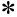 
      Дәрімен емдеу (Фармакотерапия)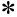 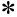 ) науқасқа тағайындалған барлық препараттар енгізіледі (вносятся все препараты, назначенные


      больному)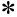 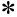 )саудалық атау (торговое название)


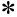 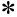 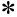 )бұлшық ет ішіне (внутримышечно)-1, көктамыр ішіне(внутривенно)-2, ауыз арқылы


      (перорально)-3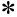 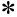 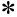 ) нәтиженің жоқ болуы (отсутствие эффекта)-1, аурудың бас тартуы (отказ больного)-2, дәрінің


      жоқ болуы (отсутствие препарата)-3, емдеудің қаламайтын құбылыстары (нежелательные явления
      терапии)-4, емдеу курсының аяқталуы (окончания курса лечения)-5, аллергия-6
      27. Емдеудің қаламайтын құбылыстары (нежелательные явления терапии)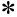 ) жедел экстрапирамидтік синдром (острый экстрапирамидный синдром)-1, гормондық


      бұзылыстар ( гормональные нарушения)-2, ұйқышылдық( сонливость)-3, психоздық
      симптомдардың күшеюі (усиление психотических симптомов)-4, ішкі мүшелер тарапынан
      бұзылыстар (нарушения со стороны внутренних органов)-5, аллергия-6, басқа (прочее)-7.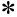 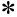 )саудалық атау (торговое название)


      Бақылауды тоқтатқанда толтырылады
      Заполняется при прекращении наблюдения
      28. Бақылауды тоқтату себебі (причина прекращения наблюдения):
      жазылуы және жақсаруының тұрақталуы (выздоровление или стойкое улучшение) --1 
      қайтыс болуы (смерть) -- 2 
      басқа ауданға көшуі (выезд в другой район) --3
      бір жыл бойы мәлімет болмауы (отсутствие сведений в течение года) --4
      психикалық (наркологиялық) сырқат диагнозының алынуына байланысты (в связи 
      со снятием диагноза психического (наркологического) заболевания -- 5
      осужден -- 6
      басқа (прочее) -- 7
      29. Қайтыс болу себебі (причина смерти):
      Өзіне өзі қол жұмсауы (самоубийство) --1
      Қайғылы жағдай (несчастный случай) --2
      Басқа белгілі себептер (другие известные причины) --8
      Белгісіз (неизвестно) --9
      30. Бақылау алынған күн (дата снятия наблюдения):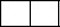 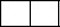 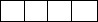 
      күні (день)      айы (месяц)            жылы (год)
      Дәрігердің Т.А.Ә. (Ф.И.О. врача)_________________________________________________________ 31. Уақытша жұмысқа жарамсыздығы туралы белгілер (жұмыстағы адамдар үшін) Отметки о случаях временной нетрудоспособности (для работающих)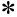 ) амбулаторлы (амбулаторно) – 1; стационарлы (стационарно) – 2; күндізгі стационар (дневной


      стационар) – 3; 32. Жыл бойғы жұмысқа жарамсыздығы жайлы жиынтық мәлімет Суммарные сведения о временной нетрудоспособности за год 33. Науқастың бақылау кезінде арнаулы стационар (күндізгі стационар) бөлімдерінде болғаны жайлы белгілер Отметки о пребывании больного в специализированном стационаре (дневном стационаре) подразделении за время наблюдения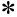 ) психиатрлік (психиатрическое) – 01; психоневрологиялық (психоневрологоческое) – 02;


      психосоматикалық (психосоматическое) – 03; соматопсихиатр (соматопсихиатр) – 04; күндізгі
      психиатрлік стационар (дневной стационар психиатр) – 05; түнгі психиатрлік стационар (ночной
      стационар психиатр) – 06; ықтиярынсыз психиатрлік емдеу (принудительное лечение
      психиатрическое) – 07; наркологиялық стационар (наркологический стационар) – 11;
      өндіркәсіпорындағы (при промышленном предприятии) – 12; күндізгі наркостационар (дневной
      наркостационар) – 13; түнгі наркостационар (ночной наркостационар) – 14; ықтиярынсыз емдеу
      нарко (принудительное лечение нарко ) – 15; ЛТП – 16. 34. Келіп тұруы туралы белгілер (үйде қаралуын қоса) Отметки о посещениях (включая посещения на дому)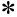 ) 1-клиникалық көрсеткіштерді жақсарту, 2- клиникалық көрсеткіштердің төмендеуі, 3-созылмалы


      аурулардың ұзақтығы мен жиілігін төмендету, 4- денсаулық жағдайы өзгеріссіз. 1- улучшение
      клинических показателей, 2-ухудшение клинических показателей, 3-снижение частоты и
      длительности хронического заболевания, 4- состояние здоровья не изменилось. 35. Бір жылдық барлық келуі/Всего посещений за год 36. Мүгедектік, патронаж, қамқорлық/Инвалидность, патронаж, опека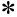 ) Мүгедектiгi1 топ (Инвалидность 1группы ) – 1; мүгедектiгi 2 топ (инвалидность 2 группы) – 2;


      мүгедектiгi 3 топ (инвалидность 3 группы) – 3; баланың мүгедектiгi (инвалидность ребенка) – 4;
      патронаж – 5; қамқорлық (опека) – 6; жалпы ауруы бойынша мүгедектiгi (1 және 2 топ)
      (инвалидность по общему заболеванию (1 и 2 группы)) – 7; жалпы ауруы бойынша мүгедектiгi (3
      топ) (инвалидность по общему заболеванию (3 группы)) – 8. 37. Жұмыс ішкі істер органдары/Работа с органами внутренних дел 38. Үйдегі патронат /Патронирование на дому Стоматологиялық науқастың медициналық картасы Медицинская карта стоматологического больного
      № _________________20______жылы (год)
      Тегі, аты, әкесінің аты (болған жағдайда)/Фамилия, имя,отчество (при его
      наличии)_____________________________________________________________________________
      ЖСН (ИИН)_____________________________________ ӘАОЖ коды (Код КАТО)_______________
      Туғанкүні (Дата рождения)__________________________ ___________________Жынысы (е, ә) (Пол (м, ж))____________ 
      Мекенжайы (Адрес)___________________________________________________________________
      Кәсібі (Профессия)____________________________________________________________________
      Диагноз______________________________________________________________________________
      Шағымы (Жалобы)____________________________________________________________________
      _____________________________________________________________________________________
      _____________________________________________________________________________________
      _____________________________________________________________________________________
      _____________________________________________________________________________________
      Бұрын ауырған және қосалқы сырқаттары (Перенесенные и сопутствующие
      заболевания)_________________________________________________________________________
      _____________________________________________________________________________________
      _____________________________________________________________________________________
      _____________________________________________________________________________________
      Осы сырқаттың дамуы (Развитие настоящего
      заболевания)_________________________________________________________________________
      _____________________________________________________________________________________
      _____________________________________________________________________________________
      _____________________________________________________________________________________
      _____________________________________________________________________________________
      _____________________________________________________________________________________
      _____________________________________________________________________________________
      _____________________________________________________________________________________
      _____________________________________________________________________________________
      _____________________________________________________________________________________
      _____________________________________________________________________________________
      _____________________________________________________________________________________
      _____________________________________________________________________________________
      Объективті зерттеу деректері, сыртқы қарау (Данные объективного исследования, внешний
      осмотр)______________________________________________________________________________
      _____________________________________________________________________________________
      _____________________________________________________________________________________
      _____________________________________________________________________________________
      _____________________________________________________________________________________
      _____________________________________________________________________________________
      _____________________________________________________________________________________
      _____________________________________________________________________________________
      _____________________________________________________________________________________
      _____________________________________________________________________________________
      Тістем (прикус)_______________________________________________________________________
      Ауыз қуысының, қызыл иектің жылбысқы қабықтарының, альвеолалық өскіндер мен таңдай
      жағдайлары (Состояние слизистой оболочки полости рта, десен, альвеолярных отростков и
      неба)________________________________________________________________________________
      _____________________________________________________________________________________
      _____________________________________________________________________________________
      _____________________________________________________________________________________
      _____________________________________________________________________________________
      _____________________________________________________________________________________
      Рентгендік зертханалық зерттеулер деректері (Данные рентгеновских, лабораторных
      исследований)________________________________________________________________________
      _____________________________________________________________________________________
      _____________________________________________________________________________________
      _____________________________________________________________________________________
      _____________________________________________________________________________________
      _____________________________________________________________________________________
      _______________________________________________________________________________
      _______________________________________________________________________________
      _______________________________________________________________________________
      _______________________________________________________________________________
      _______________________________________________________________________________
      _______________________________________________________________________________________________________________________________________________________________________________________________________________________________________________________________________________________________________________________________________________________________________________________________________________________________________________________________________________________________________________________________________________________________________________________________________________________________________________________________________________________________________________________________________________________________________________________________________________________________________________________________________________________________________________________________________________________________________________________________________________________________________________________________________________________________
      Емдеу нәтижелері (эпикриз) (Результаты лечения (эпикриз))_____________________________________________________________________________________________
      ______________________________________________________________________________________________________
      ______________________________________________________________________________________________________
      ______________________________________________________________________________________________________
      ______________________________________________________________________________________________________
      ______________________________________________________________________________________________________
      ______________________________________________________________________________________________________
      ______________________________________________________________________________________________________
      Ұсынымдар (Рекомендации)________________________________________________________________________________________
      ______________________________________________________________________________________________________
      ______________________________________________________________________________________________________
      ______________________________________________________________________________________________________
      ______________________________________________________________________________________________________
      ______________________________________________________________________________________________________
      ______________________________________________________________________________________________________
      ______________________________________________________________________________________________________
      ______________________________________________________________________________________________________
      ______________________________________________________________________________________________________
      ______________________________________________________________________________________________________
      ______________________________________________________________________________________________________
      ______________________________________________________________________________________________________
      ______________________________________________________________________________________________________
      ______________________________________________________________________________________________________
      ______________________________________________________________________________________________________
      ______________________________________________________________________________________________________
      ______________________________________________________________________________________________________
      ______________________________________________________________________________________________________
      Емдеуші дәрігер (Лечащий врач) ________________________________Бөлімше меңгерушісі (Заведующий
      отделением) __________________________________________
      Емделуі (Лечение)________________________________________________________________________________
      ________________________________________________________________________________________________
      ________________________________________________________________________________________________
      ________________________________________________________________________________________________
      ________________________________________________________________________________________________
      ________________________________________________________________________________________________
      ________________________________________________________________________________________________
      ________________________________________________________________________________________________
      _______________________________________________________________________________________________ Стоматологиялық қабылдауда баланың зерттеу жоспары/ План обследования ребенка на стоматологическом приеме Мектеп оқушысының санациялық картасы Санационная карта школьника
      20____жылғы (года) "______"_____________________
      Тегі, аты, әкесінің аты (болғанжағдайда)/Фамилия, имя, отчество (при его наличии) _________
      ЖСН (ИИН)_____________________________________
      Туғанкүні (Дата рождения) _________________
      ӘАОЖ коды (Код КАТО)_____________
      Мекенжайы (Домашний адрес)________________________________
      Мектеп (Школа)№ ______________ бала-бақша (детсад)№ ___________ ұйым
      (организация)___________________
      Тұрмыс жағдайы мен тамақтану сипаттамасы (Условия быта и характер
      питания)________________________________________________________________________
      Бастан өткерген аурулары (Перенесенные заболевания)_________________________________
      Қазіргі денсаулық жағдайы (Состояние здоровья в настоящее время)______________________
      Жеке тістердің және тістемнің аномалиялары (Аномалии отдельных зубов и
      прикуса)________________________________________________________________________
      Гипоплазия, ретенция, адентия _____________________________________________________
      Тіс тасының жиналуы (Отложения зубного камня)_____________________________________
      Ауыз қуысының жылбысқы қабығының жағдайы (Состояние слизистой оболочки полости
      рта)____________________________________________________________________________
      Мұрын-жұтқыншақ жағдайы (Состояние носоглотки)
      ________________________________________________________________________________
      ________________________________________________________________________________
      Алғашқы қарау кезіндегі диагнозы (Диагноз при первичном осмотре)
      ________________________________________________________________________________
      ________________________________________________________________________________ Қарау күні мен нәтижелері Дата и результаты осмотра Әлеуметтік қызметкермен/ психологпен толтырылатын пациенттің картасы Карта пациента, заполняемая  социальным работником/психологом
      1.Тегі/Фамилия ____________________________Аты/Имя ______________________________
      Әкесінің аты (болған жағдайда)/Отчество (при его наличии)_____________________________
      2. Туған күні (Дата рождения) күні, айы,
      жылы(число/месяц/год)_______/__________/_______жылғы (года).
      3. Жынысы (Пол): 1- ер (муж), 2- әйел (жен) 4. ЖСН/ИИН_______________________________
      5. ӘАОЖ коды (Код КАТО)
      6. Мекенжайы (Место жительства)
      7.Бекітілген тұрғын (Прикрепленный житель): 1-иә (да), 2- жоқ (нет); 5.1. Тұрғыны (Житель):
      1-қаланың (города), 2- ауылдың (села)
      8. Халық категориялары (Категории населения): 1-оқушы (школьник), 2-студент (студент), 3-
      жұмыс істеуші (работающий), 4-жұмыссыз (безработный), 5-басқа (другое)
      9.Жеңілдік алушылар категориясы (Категория льготников): 1- ОСМ (ИОВ), 2-ҰОСҚ (УВОВ);
      3-интернационалист жауынгер (воин-интернационалист); 4- бала кезінен мүгедек (инвалид
      детства); 5- ауруы бойынша мүгедек (инвалид по заболеванию), 6- басқа жеңілдік алушылар
      (прочие льготники)
      10. Қаралу себебі (Повод обращения): 1-кеңес (консультация), 2-ауруы (заболевание), 3-
      Әлеуметтік мәселе (социальная проблема), 4 психологиялық мәселе (психологическая
      проблема), 5-тренингтарда қатысу (участие в тренингах), 6- басқа (другое)
      11. Кім жолдады (Кем направлен): 1- өзі келді (самообращение), 2-медициналық ұйымдар
      (медицинские организации), 3- мемлекеттік ұйымдар мен мекемелер (государственные
      организации и учреждения), 4 - үкімет емес ұйымдар (неправительственные организации), 5 –
      басқалары (прочие)(тізімге жазу (вписать)__________)
      12. Ақпарат қайнар көзі (Источник информации): 1- дәрігер (врач), 2- мейірбике (медсестра),
      3-әке-шешелері (родители), 4- достары (друзья), 5- әріптестері (коллеги), 6-БАҚ (СМИ), 7-
      сенім телефоны (телефон доверия), 8-басқа (другое)
      13. Сапарлар (Визиты): 1-алғашқы (первичный), 2- қайта (повторный)
      14. Келуі (Посещения):
      15. Әлеуметтік-психологиялық мәселені бағалау (Оценка социально-психологической проблемы)
      16. Әлеуметтік қызметтер түрі/(Виды социальных и психологических услуг:): 1-әлеуметтік-
      медициналық қызметтер (социально-медицинские услуги) 2-әлеуметтік-психологиялық
      қызметтер (социально-психологические услуги) 3-әлеуметтік-педагогикалыққызметтер
      (социально-педагогические услуги) 4-әлеуметтік-экономикалық қызметтер(социально-
      экономические услуги) 5-әлеуметтік-құқықтық қызметтер (социально-правовые услуги) 6-
      әлеуметтік-тұрмыстыққызметтер (социально-бытовые услуги) 7-әлеуметтік-еңбек қызметтер
      (социально-трудовые услуги) 8) әлеуметтік-мәдени қызметтер (социально-культурные
      услуги); 9) жеке психологиялық кеңестер (индивидуальные психологические консультации);
      10) отбасылық психологиялық кеңестер (семейные психологические консультации); 11)
      топтарда кеңесу (групповые консультации)
      17. Қаралу нәтижесі (Исход обращения): 1-жағдайды шешу (решение ситуации), 2-жағдайды
      жақсарту (улучшение ситуации), 3-өзгеріссіз (без перемен), 4- клиенттің бас тартуы (отказ
      клиента), 5-басқа (другое)
      18.Қаралу оқиғасы (Случай обращения): 1-аяқталды (завершен), 2-аяқталмады (не завершен)
      19. Әлеуметтік қызметкер/психолог (Социальный работник/психолог): 
      Т.А.Ә. (болған жағдайда) (Ф.И.О. (при его наличии))___________________________________
      Қолы(Подпись)_______________________
      20.Күні (Дата)"______"__________жылы (год) Дене шынықтырушы мен спортшының дәрiгерлiк – бақылау картасы Врачебно – контрольная карта физкультурника и спортсмена
      Толтырылған күнi (Дата заполнения)__________________________________
      жылы, айы, күнi (год, месяц, число)
      ________________________________________________________________________________
      Ұйым (БЖСМ, спорттық ұжым) (Организация (ДЮСШ, спортколлектив))
      ________________________________________________________________________________
      Спорт түрi (Вид спорта)
      Мекенжайы бойынша емхананың № (№ поликлиники по месту жительства)________________ 21. Жуық арадағы спорттық сыртартпа деректерi. Данные ближайшего спортивного анамнеза 23. Функциялық сынама Функциональная проба Спортшыны диспансерлік байқаудың дәрігерлік-бақылау картасы Врачебно-контрольная карта диспансерного наблюдения спортсмена
      __________________________________________________________________________________
      __________________________________________________________________________________
      дәрігерлік-дене шынықтыру диспансер (врачебно-физкультурный диспансер)
      Тегі/Фамилия______________________________________________________________________
      Аты/Имя__________________________________________________________________________
      Әкесінің аты (болған жағдайда) /Отчество (при его наличии)_____________________
      ______________________________________________________
      ЖСН/ИИН_________________________________________________________________________
      Туған күні (Дата рождения) __________________________________________________________
      Спорт түрі (Вид спорта)___________ __________________________________________________
      Дәрежесі (Разряд)___________________________________________________________________
      Жаттықтырушының тегі (Фамилия тренера)_____________________________________________
      Дәрігер (Врач)______________________________________________________________________
      Толтырылған күні (Дата заполнения)___________________________________________________
      __________________________________________________________________________________
      Диспансерлік байқауға алынған спортшылырға толтырылады
      Заполняется на спортсменов, взятых под диспансерное наблюдение
      1 беті 
      стр. 1 1. Жалпы мәліметтер Общие сведения
      Тегі, аты , әкесінің аты (болған жағдайда)/Фамилия, имя, отчество (при его наличии)
      __________________________________________________________________________________
      __________________________________________________________________________________
      Туған күні (Дата рождения) ________________________________ Жынысы (Пол) _____________
      ӘАОЖ коды (Код КАТО):______________________
      Мекенжайы (Домашний адрес)_____________________________________________________________________________
      __________________________________________________ телефон
      _________________________________________
      Мекенжайы бойынша емхана № (№ поликлиники по месту
      жительства)_____________________________________
      Білімі (Образование) _____________________________ Кәсібі (Профессия) __________________
      Жұмыс орны (Место работы) _________________________________________________________
      Жұмыс күнінің ұзақтығы (Продолжительность рабочего дня) ______________________________
      Отбасылық жағдайы (Семейное положение) ____________________________________________
      Баспана жағдайы (Жилищные условия) _________________________________________________
      Тамақтану режімі: жүйелі, жүйесіз-күніне (Режим питания: регулярное, нерегулярное)
      __________________________________________________________________________________
      ___________________ (раз в день)
      Алкоголь қолдануы: көп, аз, әдеттегідей, кездейсоқ (астын сызыңыз), шылым шегуі иә, жоқ, неше
      жастан бастап (Употребление алкоголя: много, мало, привычно, случайно (подчеркнуть),
      курение да, нет, с какого возраста)________________________________________ күніне неше
      шылым шегеді (количество сигарет в день)
      2. Бастан өткерген аурулары, операциялары, жарақаттары (травмалары (Перенесенные
      заболевания, операции, травмы)
      __________________________________________________________________________________
      __________________________________________________________________________________
      __________________________________________________________________________________
      __________________________________________________________________________________
      __________________________________________________________________________________
      __________________________________________________________________________________
      __________________________________________________________________________________
      Отбасындағы сырқаттары (Заболевания в семье)
      __________________________________________________________________________________
      __________________________________________________________________________________
      __________________________________________________________________________________
      3. Жалпы мәліметтердің өзгеруі (Изменения общих сведений)
      __________________________________________________________________________________
      __________________________________________________________________________________
      __________________________________________________________________________________
      __________________________________________________________________________________
      __________________________________________________________________________________
      __________________________________________________________________________________
      __________________________________________________________________________________
      __________________________________________________________________________________
      __________________________________________________________________________________
      __________________________________________________________________________________
      __________________________________________________________________________________
      __________________________________________________________________________________
      __________________________________________________________________________________
      __________________________________________________________________________________
      __________________________________________________________________________________
      __________________________________________________________________________________
      __________________________________________________________________________________
      2 беті
      стр. 2 II. Спорттық анамнезінің жалпы деректері Общие данные спортивного анамнеза
      1. Неше жасынан бастап, спорттың қай түрімен шұғылдана бастады (С какого возраста стал
      заниматься спортом и какими видами)
      __________________________________________________________________________________
      __________________________________________________________________________________
      __________________________________________________________________________________
      __________________________________________________________________________________
      2. Спорттың негізгі түрімен шұғылдануы: жаңа бастады, ұдайы, үзілістермен (0,5 жылдан астам),
      өздігінен, жаттықтырушының қол астында. (Занятия основным видом спорта: начало занятий,
      систематически, с перерывами (более 0,5 года), самостоятельно, под руководством тренера)
      __________________________________________________________________________________
      __________________________________________________________________________________
      3. Спорттық бiлiктiлiгiнiң ағымы
      (Динамика спортивной квалификации)
      4. Спорттық нәтижелерінің ағымы (Динамика спортивных результатов)
      __________________________________________________________________________________
      __________________________________________________________________________________
      __________________________________________________________________________________
      __________________________________________________________________________________
      __________________________________________________________________________________
      __________________________________________________________________________________
      __________________________________________________________________________________
      __________________________________________________________________________________
      __________________________________________________________________________________
      __________________________________________________________________________________
      __________________________________________________________________________________
      __________________________________________________________________________________
      __________________________________________________________________________________
      __________________________________________________________________________________
      __________________________________________________________________________________
      __________________________________________________________________________________
      __________________________________________________________________________________
      __________________________________________________________________________________
      __________________________________________________________________________________
      3 беті
      стр. 3
      5. Бұрынғы жаттығулары, ерекшеліктері: жыл бойы, маусымдық, жан-жақты, арнайы мамандар
      (Тренировка в прошлом, особенности: круглогодичная, сезонная, разносторонняя,
      узкоспециальная)
      __________________________________________________________________________________
      __________________________________________________________________________________
      __________________________________________________________________________________
      __________________________________________________________________________________
      6. Жеткіліксіз дайындығымен жарыстарға қатысуы, жоқ (астын сызыңыз) (Участие в
      соревнованиях без достаточной подготовки, нет (подчеркнуть))
      __________________________________________________________________________________
      __________________________________________________________________________________
      __________________________________________________________________________________
      7. Мөлшерден тыс жаттығу немесе зорығуы болды ма (қашан, себебі, белгілері) (Были ли явления
      перетренировки или перенапряжения (когда, причины, признаки))
      __________________________________________________________________________________
      __________________________________________________________________________________
      __________________________________________________________________________________
      __________________________________________________________________________________
      __________________________________________________________________________________
      __________________________________________________________________________________
      __________________________________________________________________________________
      __________________________________________________________________________________
      __________________________________________________________________________________
      8. Спортық зақымдары (қашан, сипаттамасы, орналасуы, ауырлығы, емделуі, салдарлары)
      (Спортивные травмы (когда, характер, локализация, тяжесть, лечение, остаточные явления))
      __________________________________________________________________________________
      __________________________________________________________________________________
      __________________________________________________________________________________
      __________________________________________________________________________________
      __________________________________________________________________________________
      __________________________________________________________________________________
      __________________________________________________________________________________
      __________________________________________________________________________________
      __________________________________________________________________________________
      9. Жаттығу кезінде өзін-өзі ұстауы (Самоконтроль в процессе тренировки)
      __________________________________________________________________________________
      __________________________________________________________________________________
      __________________________________________________________________________________
      __________________________________________________________________________________
      __________________________________________________________________________________
      __________________________________________________________________________________
      __________________________________________________________________________________
      __________________________________________________________________________________
      __________________________________________________________________________________ III. Жақындағы спорттық анамнезінің деректері Данные ближайшего спортивного анамнеза 4,5 беттерде III бөлімдегі таблица жалғаса береді, бірақ мазмұны жазылмайды стр. 4, 5 та же самая таблица что в разделе III - продолжается, но без содержания
      6 беті
      стр. 6 Антропометрикалық деректер Антропометрические данные
      ________________________________________________________________________________________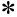  17 жасқа дейінгі балалар мен жасөспірімдерге міндетті түрде 


      (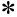  Обязательно для детей и подростков в возрасте до 17 лет включительно)


      6, 7 артқы беті 
      оборот стр.6, 7
      8 беті
      стр. 8
      9 беті
      стр. 9 
      10 беті
      стр. 10 
      11 беті
      стр. 11 
      Рентгеноскопия (флюорография), зертханалық зерттеулер деректері
      Данные рентгеноскопии (флюорографии), лабораторных исследований
      ________________________________________________________________________________
      ________________________________________________________________________________
      ________________________________________________________________________________
      ________________________________________________________________________________
      ________________________________________________________________________________
      ________________________________________________________________________________
      ________________________________________________________________________________
      __________________________________________________
      12, 13 беті
      стр. 12, 13  Фукциялық зерттеу  Функциональное обследование
      14, 15 беті
      стр. 14, 15
      Соңғы жаттығу күні және оның жүктеменің жалпы бағасы
      (Дата последней тренировки и общая оценка еҰ нагрузки)
      ________________________________________________________________________________
      ________________________________________________________________________________
      ________________________________________________________________________________
      ________________________________________________________________________________
      ________________________________________________________________________________
      ________________________________________________________________________________
      ________________________________________________________________________________
      ________________________________________________________________________________
      ________________________________________________________________________________
      ________________________________________________________________________________
      ________________________________________________________________________________
      ________________________________________________________________________________
      ________________________________________________________________________________
      ________________________________________________________________________________
      ________________________________________________________________________________
      ________________________________________________________________________________
      ________________________________________________________________________________
      ________________________________________________________________________________
      ________________________________________________________________________________
      ________________________________________________________________________________
      ________________________________________________________________________________
      ________________________________________________________________________________
      Организмның физикалық жүктемелерге бейiмделуiн бағалау (Оценка адаптации организма к
      физическим нагрузкам)
      ________________________________________________________________________________
      ________________________________________________________________________________
      16, 17 беті
      стр. 16, 17 
      ЭКГ мен басқа функциялық зерттеулер деректері
      (Данные ЭКГ и других функциональных исследований)
      ________________________________________________________________________________
      ________________________________________________________________________________
      ________________________________________________________________________________
      ________________________________________________________________________________
      ________________________________________________________________________________
      ________________________________________________________________________________
      ________________________________________________________________________________
      ________________________________________________________________________________
      ________________________________________________________________________________
      ________________________________________________________________________________
      18-20 беті
      стр. 18-20  Диспансерлік тексеру бойынша қорытынды  Заключение по диспансерному обследованию
      21 беті
      стр. 21
      22 беті 
      стр. 22 Баланың даму тарихы
(ұл бала)
      Қан тобы__________________
      Резус_____________________
      1.Тегі_________________Аты____________ Әкесінің аты (болған жағдайда)___________
      2. Туған жылы: күні________айы___________жылы_____________
      3. Тұрғылықты жері: (аудан)______________(қала, ауыл)____________
      _____________(көше)_________________үй__________пәтер ___________
      4. Байланыс телефондары _______________________
      5. Ұйымдар:
      Күні_____________Мекеменің атауы_______________
      Күні______________Мекеменің атауы______________
      Күні_______________Мекеменің атауы_____________
      Күні________________Мекеменің атауы____________
      Отбасы туралы мәліметтер:
      Жаңа туған нәресте туралы мәліметтер:
      Тұқым қуалайтын патологиясына скринингі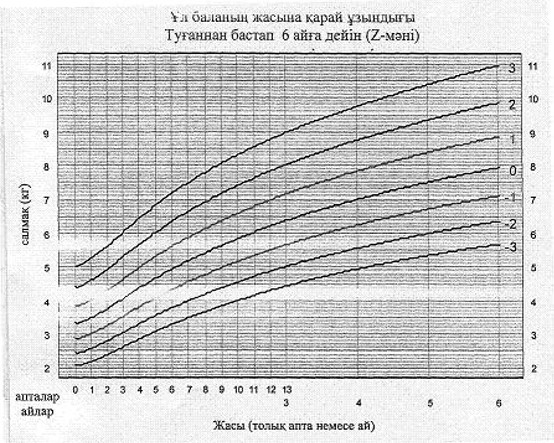 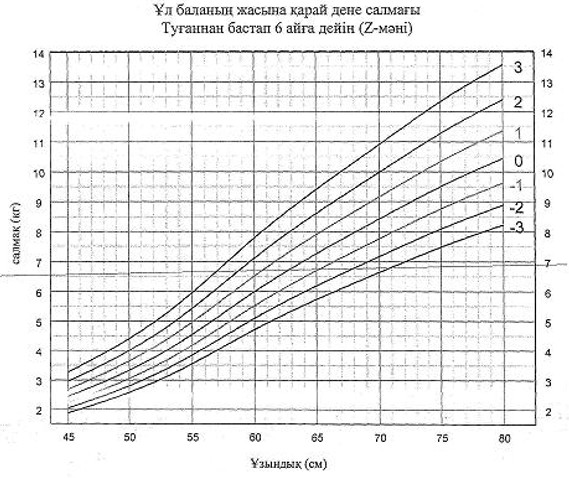 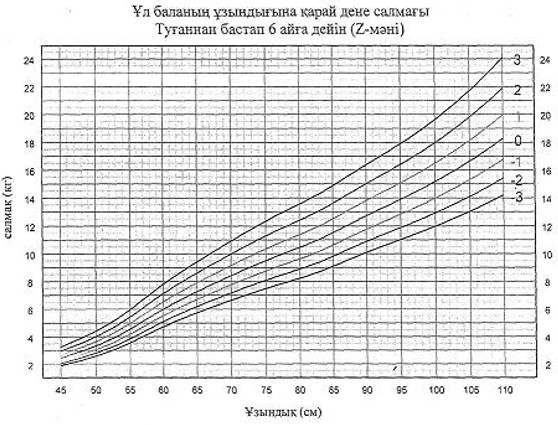 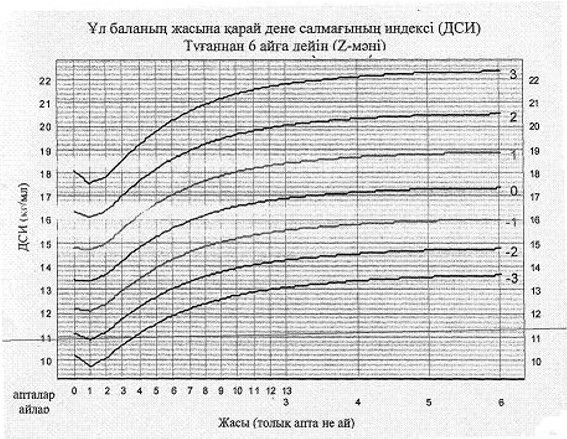 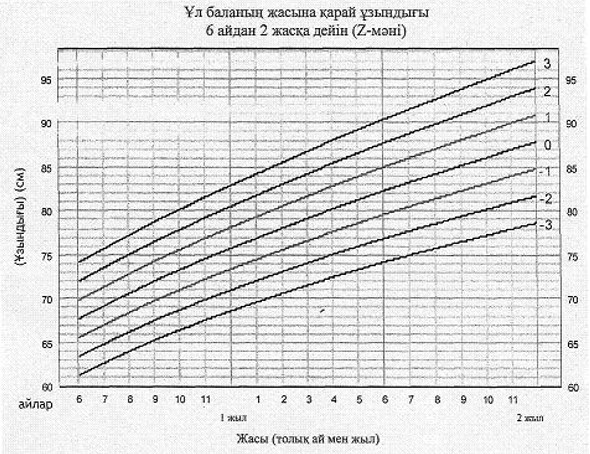 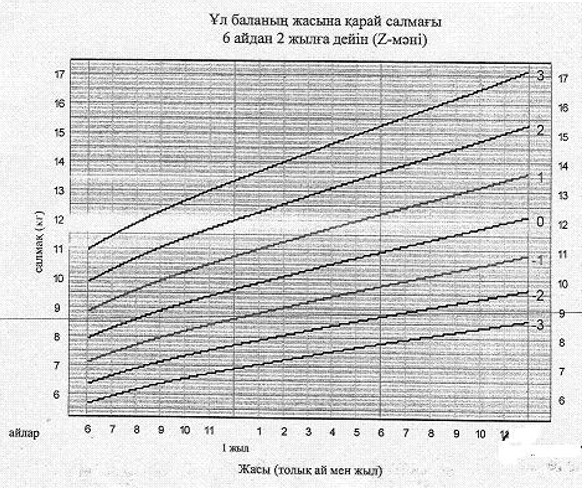 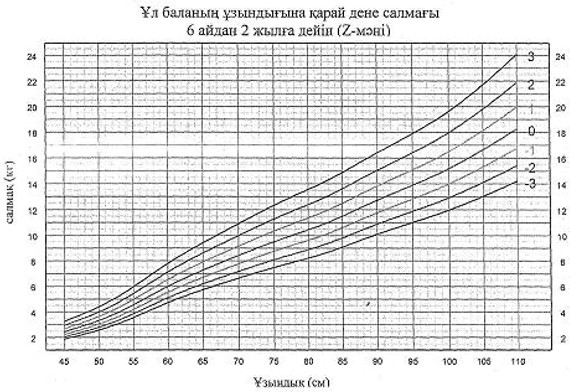 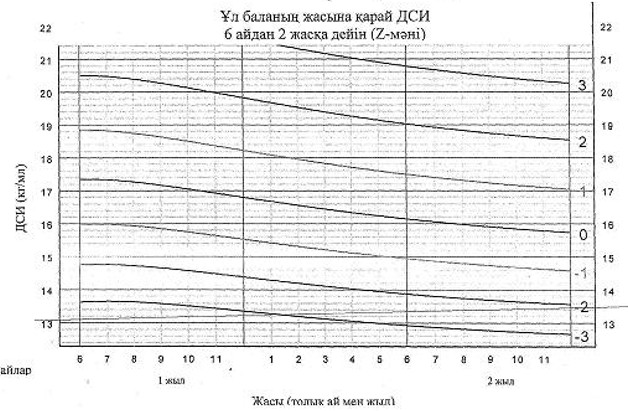 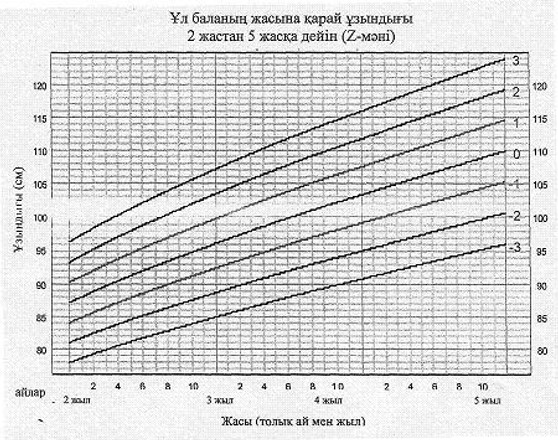 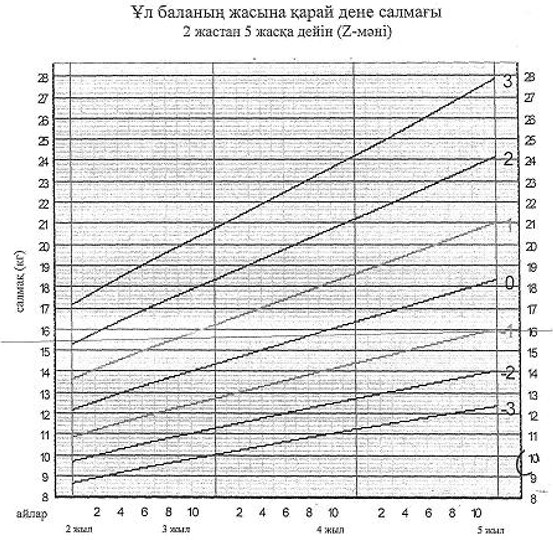 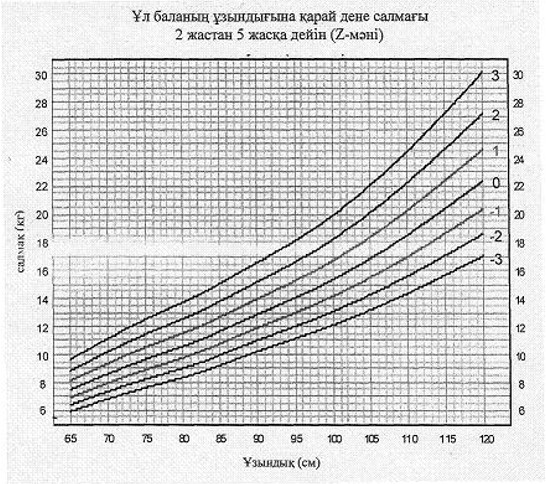 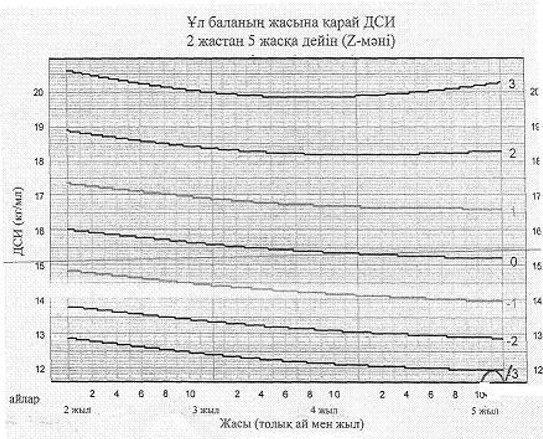  Әйелдер консультациясынан ақпарат алған күн________________________ Әйелдер консультациясының атауы босану алдындағы алғашқы патронажды өткізу күні
      Мейіргер/Фельдшер
      Екінші босану алдындағы патронаж
      Әйелге консультация беру бөлімінің атауы _______________
      Екінші босану алдындағы патронажды өткізу күні _________
      Мейіргер /Фельдшер
      Профилактикалық егулерді есепке алу картасы
      Жоспарлы вакцинациялау
      Жоспардан тыс вакцинациялау және жаңадан енгізілген вакциналар
      Манту реакциясы: БМСК мекемелерінде ерте жастағы балаларға отоакустикалық эмиссияны тіркеу әдісімен аудиологиялық скрининг жүргізу бойынша қортындысын енгізу
      Қорытынды (нақтыланған) диагноздарды жазу парағы
      Дені сау баланың үйде және қабылдау кезінде патронажды бақылануын жазу Жаңа туған нәрестенің алғашқы патронажы:
Жаңадан туған нәрестені қарау мақсаттары:
      1. Туғаннан соң қалыпты бейімделуіне көз жеткізу
      2. Қауіпті белгілердің бар-жоғын тексеру
      3. Бойы мен дамуын бағалау
      4. Туа біткен даму ақауларының бар-жоғын тексеру
      Ұсыныстар: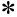  Емізудің артықшылықтары мен практикасы


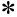  Тек емузуді ғана қамтамасыз ету


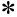  Емшек сүтін сауу техникасы (қажет болған жағдайда)


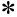  Ананың оңтайлы тамақтануы


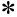  Ананың жеке гигиенасы


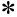  Жаңа туған нәрестенің бөлмесіне және күту заттарына деген талаптар


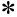  Қауіпсіз орта (киім-кешек таңдауға, жаңа туған нәрестені күтуге арналған заттарға


      мен ойыншықтарына қойылатын талаптар), жарақаттану мен жазатайым оқиғаның алдын алу
      үшін ата-ананың мінез-құлқы)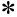  Жаңа туған нәрестені күту, серуендер режімі, гигиеналық шомылдырулар


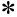  Нәресте ауырып қалған жағдайда мінез-құлық ережелері мен күтім (қауіпті белгілер)


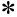  Дәрігердің жұмыс істеу уақыты және медициналық ұйымның (МҰ) координаттары


      туралы анасын хабардар ету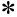  Әкесін нәрестені күтуге қатыстыру (мысалы: шомылдыру кезінде, киімін ауыстыру


      кезінде)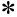  Басқа ұсынымдар


      Дәрігер:
      Мейіргер: Мейіргердің үйдегі патронажы (7-күн)
      Ұсыныстар: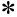  Нәресте ауырып қалған жағдайда мінез-құлық ережелері мен күтім (қауіпті белгілер,


      емізу және сусын беру режімі).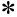  Тек емшекпен емізу


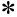  Психологиялық-әлеуметтік дамуды ынталандыру


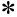  Жаңа туған нәрестені күту, серуенге шығару режімі


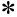  Қауіпсіз орта (киім-кешек, нәрестені күтуге арналған заттарды және ойыншықтарын


      таңдауға қойылатын талаптар) және жарақаттану мен жазатайым оқиғаның алдын алу үшін
      ата-анасының мінез-құлқы.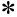  Микронутриентті жетіспеушілік профилактикасы (темір, А витамині, йод, мырыш)


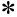  Анасының жеке гигиенасы.


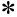  1 айлық жасында дәрігерге қаралуға шақыру.


      Мейіргер: Дәрігердің үйге баруы (15-күн)
      Ұсыныстар:
      1. Тек емшекпен емізуді ынталандыру
      2. Тамақтандыратын ананың жақсы тамақтануы және ұйықтау/демалу режімі
      3. Жаңа туған нәресте күтімі
      4. Психологиялық-әлеуметтік дамуды ынталандыру
      5. Қауіпсіз орта (киім-кешек, нәрестені күтуге арналған заттарды және ойыншықтарын
      таңдауға қойылатын талаптар) және жарақаттану мен жазатайым оқиғаның алдын алу үшін
      ата-анасының мінез-құлқы.
      6. Нәресте ауырып қалған жағдайда мінез-құлық ережелері мен күтім
      7. Анасы бірден дәрігерге жүгінуі қажет нәрестедегі аурудың қауіпті белгілеріне үйрету:
      сусын іше алмайды немесе емшекті еме алмайды, әр тамақтанған сайын немесе сусын ішкен
      сайын құсу, құрысулар, летаргиялы (ұйқылы) не ессіз.
      8. Басқа.
      Дәрігер: Мейіргердің үйдегі патронажы (21-күн)
      Ұсыныстар: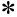  Нәресте ауырып қалған жағдайда мінез-құлық ережелері мен күтім (қауіпті белгілер, емізу


      және сусын беру режімі).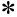  Тек емшекпен емізу


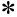  Психологиялық-әлеуметтік дамуды ынталандыру


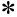  Жаңа туған нәрестені күту, серуенге шығару режімі


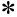  Қауіпсіз орта (киім-кешек, нәрестені күтуге арналған заттарды және ойыншықтарын


      таңдауға қойылатын талаптар) және жарақаттану мен жазатайым оқиғаның алдын алу үшін
      ата-анасының мінез-құлқы.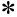  Микронутриентті жетіспеушілік профилактикасы (темір, А витамині, йод, мырыш)


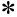  Анасының жеке гигиенасы.


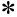  1 айлық жасында дәрігерге қаралуға шақыру.


      Мейіргер: Мейіргердің үйдегі патронажы (28-күн)
      Ұсыныстар: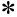  Нәресте ауырып қалған жағдайда мінез-құлық ережелері мен күтім (қауіпті белгілер, емізу


      және сусын беру режімі).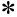  Тек емшекпен емізу


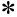  Психологиялық-әлеуметтік дамуды ынталандыру


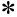  Жаңа туған нәрестені күту, серуенге шығару режімі


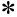  Қауіпсіз орта (киім-кешек, нәрестені күтуге арналған заттарды және ойыншықтарын


      таңдауға қойылатын талаптар) және жарақаттану мен жазатайым оқиғаның алдын алу үшін
      ата-анасының мінез-құлқы.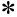  Микронутриентті жетіспеушілік профилактикасы (темір, А витамині, йод, мырыш)


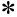  Анасының жеке гигиенасы.


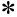  1 айлық жасында дәрігерге қаралуға шақыру.


      Мейіргер: 1 айлық нәрестенінің дәрігер мен мейіргермен қабылдауы кезінде тексеріп-қаралуы
      Ұсыныстар: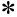  Тек емшекпен емізу практикасы.


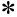  Анасының дұрыс тамақтануы.


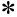  Жасына сәйкес психоәлеуметтік және моторлы даму (Анаға ескертпе).


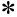  Жасына сәйкес массаж және гимнастика.


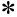  Жеткілікті күн сәулесін қабылдау және күнделікті серуенге шығу (күніне 1-2 рет), айғақтар


      бойынша Д витаминімен арнайы профилактика 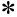  Бала ауырып қалған жағдайда мінез-құлық


      ережелері мен күтім (қауіпті белгілер және көмекке қашан жүгіну керек, тамақтандыру және
      сусын беру режімі).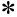  Вакцинациялау (уақтылы өткізу, егулерге карай мүмкін болатын реакциялар және ата-


      аналардың мінез-құлқы, егулер қандай инфекциялардан қорғайды)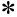  Жарақаттану және жазатайым оқиғаның алдын алу, қауіпсіз орта және ата-аналардың мінез-


      құлқы.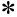  Нәрестені дамыту мақсатында әкесін нәресте күтіміне белсенді қатыстыру.


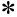  Дәрігердің қабылдауындағы ай сайын қарау


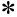  Мамандардан консультация алу және айғақтар бойынша зертхана зерттеулері


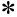  БасқаДәрігер:


      Мейіргер: 1 мен 2 ай аралығында мейіргердің үйдегі патронажы
      Ұсыныстар: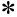  Тек емшекпен емізу практикасы.


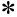  Анасының дұрыс тамақтануы.


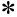  Жасына сәйкес психоәлеуметтік және моторлы даму (Анаға ескертпе).


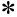  Жасына сәйкес массаж және гимнастика соответственно возрасту.


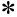  Жеткілікті күн сәулесін қабылдау және күнделікті серуенге шығу (күніне 1 -2 рет), айғақтар бойынша Д витаминімен арнайы профилактика


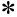  Бала ауырып қалған жағдайда мінез-құлық ережелері мен күтім (қауіпті белгілер және көмекке қашан жүгіну керек, тамақтандыру және сусын беру режімі).


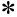  Вакцинациялау (уақтылы өткізу, егулерге қарай мүмкін болатын реакциялар және ата-аналардың мінез-құлқы, егулер қандай инфекциялардан қорғайды)


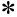  Жарақаттану және жазатайым оқиғаның алдын алу, қауіпсіз орта жәнеата-аналардың мінез-құлқы.


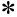  Нәресте даму мақсатында 2 айлығында әкесін нәрестені күтуге белсенді қатыстыру.


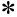  Дәрігердің қабылдауындағы ай сайын қарау


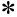  Мамандардан консультация алу және айғақтар бойынша зертхана зерттеулері


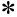  Басқа


      Мейіргер: 2 айлық нәрестенің дәрігер мен мейіргердің қабылдауы кезінде тексеріп-қаралуы
      Ұсыныстар: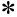  Тек емшекпен емізу практикасы.


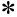  Анасының дұрыс тамақтануы.


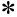  Жасына сәйкес психоәлеуметтік және моторлы даму (Анаға ескертпе).


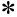  Жасына сәйкес массаж және гимнастика соответственно возрасту.


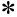  Жеткілікті күн сәулесін қабылдау және күнделікті серуенге шығу (күніне 1-2 рет), айғақтар


      бойынша Д витаминімен арнайы профилактика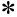  Бала ауырып қалған жағдайда мінез-құлық ережелері мен күтім (қауіпті белгілер және


      көмекке қашан жүгіну керек, тамақтандыру және сусын беру режімі).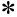  Вакцинациялау (уақтылы өткізу, егулерге карай мүмкін болатын реакциялар және ата-


      аналардың мінез-құлқы, егулер қандай инфекциялардан қорғайды)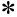  Жарақаттану және жазатайым оқиғаның алдын алу, қауіпсіз орта және ата-аналардың мінез-


      құлқы. Нәрестені дамыту мақсатында әкесін нәресте күтіміне белсенді қатыстыру. 2 айлық
      жасында дәрігерге қаралуға шақыру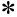  Мамандардан консультация алу және айғақтар бойынша зертхана зерттеулері


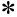  Басқа


      Дәрігер/фельдшер:
      Мейіргер: 2 мен 3 ай аралығында мейіргердің үйдегі патронажы
      Ұсыныстар: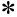  Тек емшекпен емізу практикасы.


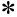  Анасының дұрыс тамақтануы.


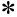  Жасына сәйкес психоәлеуметтік және моторлы даму (Анаға ескертпе).


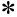  Жасына сәйкес массаж және гимнастика.


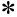  Жеткілікті күн сәулесін қабылдау және күнделікті серуенге шығу (күніне 1-2 рет), айғақтар


      бойынша Д витаминімен арнайы профилактика Бала ауырып қалған жағдайда мінез-құлық
      ережелері мен күтім (қауіпті белгілер және көмекке қашан жүгіну керек, тамақтандыру және
      сусын беру режімі).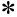  Вакцинациялау (уақтылы өткізу, егулерге қарай мүмкін болатын реакциялар және ата-


      аналардың мінез-құлқы, егулер қандай инфекциялардан қорғайды)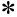  Жарақаттану және жазатайым оқиғаның алдын алу, қауіпсіз орта және ата-аналардың мінез-


      құлқы.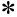  Нәрестені дамыту мақсатында әкесін нәресте күтіміне белсенді қатыстыру.


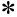  Дәрігерге 3 айында шақырылды.


      Мейіргер: Нәрестенің 3 айлығында дәрігердің қабылдауы кезінде тексеріп-қаралуы
      Ұсыныстар: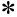  Тек емшекпен емізу практикасы.


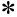  Анасының дұрыс тамақтануы.


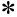  Жасына сәйкес психоәлеуметтік және моторлы даму (Анаға ескертпе).


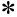  Жасына сәйкес массаж және гимнастика.


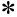  Жеткілікті күн сәулесін қабылдау және күнделікті серуенге шығу (күніне 1-2 рет), айғақтар


      бойынша Д витаминімен арнайы профилактика 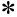  Бала ауырып қалған жағдайда мінез-құлық


      ережелері мен күтім (қауіпті белгілер және көмекке қашан жүгіну керек, тамақтандыру және
      сусын беру режімі).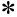  Вакцинациялау (уақтылы өткізу, егулерге қарай мүмкін болатын реакциялар және ата-


      аналардың мінез-құлқы, егулер қандай инфекциялардан қорғайды)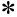  Жарақаттану және жазатайым оқиғаның алдын алу, қауіпсіз орта және ата-аналардың мінез-


      құлқы.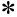  Нәрестені дамыту мақсатында әкесін нәресте күтіміне белсенді қатыстыру.


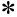  Дәрігердің қабылдауына 3 айында шақыру


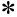  Мамандардан консультация алу және айғақтар бойынша зертхана зерттеулері


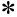  Басқа


      Дәрігер: 3 пен 4 ай аралығында мейіргердің үйдегі патронажы
      Ұсыныстар: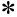  Тек емшекпен емізу практикасы.


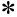  Анасының дұрыс тамақтануы.


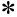  Жасына сәйкес психоәлеуметтік және моторлы даму (Анаға ескертпе).


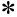  Жасына сәйкес массаж және гимнастика.


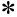  Жеткілікті күн сәулесін қабылдау және күнделікті серуенге шығу (күніне 1-2 рет), айғақтар


      бойынша Д витаминімен арнайы профилактика 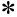  Бала ауырып қалған жағдайда мінез-құлық


      ережелері мен күтім (қауіпті белгілер және көмекке қашан жүгіну керек, тамақтандыру және
      сусын беру режімі).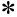  Вакцинациялау (уақтылы өткізу, егулерге қарай мүмкін болатын реакциялар және ата-


      аналардың мінез-құлқы, егулер қандай инфекциялардан қорғайды)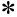  Жарақаттану және жазатайым оқиғаның алдын алу, қауіпсіз орта және ата-аналардың мінез-


      құлқы.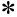  Нәрестені дамыту мақсатында әкесін нәресте күтіміне белсенді қатыстыру.


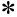  Дәрігерге 4 айында шақырылды.


      Мейіргер: 4 айлық нәрестенің дәрігер мен мейіргер қабылдауы кезінде тексеріп-қаралуы
      Ұсыныстар: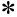  Тек емшекпен емізу практикасы.


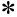  Анасының дұрыс тамақтануы.


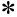  Жасына сәйкес психоәлеуметтік және моторлы даму (Анаға ескертпе).


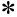  Жасына сәйкес массаж және гимнастика.


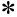  Жеткілікті күн сәулесін қабылдау және күнделікті серуенге шығу (күніне 1-2 рет), айғақтар


      бойынша Д витаминімен арнайы профилактика 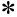  Бала ауырып қалған жағдайда мінез-құлық


      ережелері мен күтім (қауіпті белгілер және көмекке қашан жүгіну керек, тамақтандыру және
      сусын беру режімі).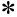  Вакцинациялау (уақтылы өткізу, егулерге қарай мүмкін болатын реакциялар және ата-


      аналардың мінез-құлқы, егулер қандай инфекциялардан қорғайды)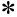  Жарақаттану және жазатайым оқиғаның алдын алу, қауіпсіз орта және ата-аналардың мінез-


      құлқы.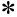  Нәрестені дамыту мақсатында әкесін нәресте күтіміне белсенді қатыстыру.


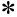  Дәрігерге 4 айында шақырылды.


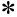  Мамандардан консультация алу және айғақтар бойынша зертхана зерттеулері


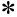  Басқа


      Дәрігер:
      Мейіргер 4 пен 5 ай аралығында мейіргердің үйдегі патронажы
      Ұсыныстар: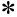  Тек емшекпен емізу практикасы.


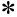  Анасының дұрыс тамақтануы.


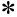  Жасына сәйкес психоәлеуметтік және моторлы даму (Анаға ескертпе).


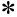  Жасына сәйкес массаж және гимнастика.


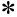  Жеткілікті күн сәулесін қабылдау және күнделікті серуенге шығу (күніне 1-2 рет), айғақтар


      бойынша Д витаминімен арнайы профилактика 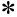  Бала ауырып қалған жағдайда мінез-құлық


      ережелері мен күтім (қауіпті белгілер және көмекке қашан жүгіну керек, тамақтандыру және
      сусын беру режімі).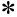  Вакцинациялау (уақтылы өткізу, егулерге қарай мүмкін болатын реакциялар және ата-


      аналардың мінез-құлқы, егулер қандай инфекциялардан қорғайды)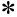  Жарақаттану және жазатайым оқиғаның алдын алу, қауіпсіз орта және ата-аналардың мінез-


      құлқы.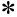  Нәрестені дамыту мақсатында әкесін нәресте күтіміне белсенді қатыстыру.


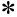  Дәрігерге 5 айында шақырылды.


      Мейіргер: 5 айында нәрестенің дәрігер мен мейіргермен қабылдау кезінде қаралуы
      Ұсыныстар: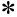  Тек емшекпен емізу практикасы.


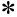  Анасының дұрыс тамақтануы.


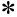  Жасына сәйкес психоәлеуметтік және моторлы даму (Анаға ескертпе).


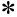  Жасына сәйкес массаж және гимнастика.


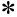  Жеткілікті күн сәулесін қабылдау және күнделікті серуенге шығу (күніне 1-2 рет), айғақтар


      бойынша Д витаминімен арнайы профилактика 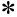  Бала ауырып қалған жағдайда мінез-құлық


      ережелері мен күтім (қауіпті белгілер және көмекке қашан жүгіну керек, тамақтандыру және
      сусын беру режімі).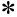  Вакцинациялау (уақтылы өткізу, егулерге қарай мүмкін болатын реакциялар және ата-


      аналардың мінез-құлқы, егулер қандай инфекциялардан қорғайды)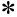  Жарақаттану және жазатайым оқиғаның алдын алу, қауіпсіз орта және ата-аналардың мінез-


      құлқы.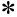  Нәрестені дамыту мақсатында әкесін нәресте күтіміне белсенді қатыстыру.


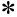  Дәрігердің қабылдауында 5 айында шақыру.


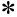  Мамандардан консультация алу және айғақтар бойынша зертхана зерттеулері


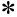  Басқа

 5 пен 6 ай аралығында мейіргердің үйдегі патронажы
      Ұсыныстар: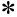  Тек емшекпен ғана емізу тәжірибесі


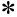  Анасының дұрыс тамақтануы.


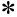  Жасына сәйкес психоәлеуметтік және моторлық дамуы (Анасына Ескертпе).


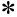  Жасына сәйкес массаж және гимнастика.


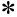  Күнделікті серуенге шығу (күніне 1-2 рет), сәулесін жеткілікті қабылдау, көрсетілім


      бойынша Д витаминімен арнайы алдын алу.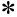  Нәресте ауырған жағдайда көңіл бөлу және күтім ережелері (қауіпті белгілер, қашан көмекке


      жүгіну қажет, тамақтану және ішу тәртібі)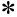  Вакцинациялау (уақытында жүргізу, егуде болатын реакциялар және ата-анасының мінез-


      құлқы, екпелер қандай жұқпалардан қорғайды)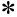  Қауіпсіз орта және ата-аналардың жарақаттану және жазатайым оқиғаның алдын алу.


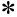  Нәрестені дамыту мақсатындағы күтімге әкесін белсенді қатыстыру.


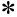  6 айында дәрігердің қабылдауына шақырылды.


      Мейіргер 6 айлығында нәрестенің дәрігер мен мейіргердің қабылдауы кезінде тексеріп-қаралуы
      Ұсыныстар: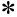  Емшекпен емізуді жалғастыру


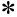  Қосымша тамақ беру: 2006 жылғы 25 қыркүйекте бекітілген әдістік ұсыныстарға сәйкес


      тиімді қосымша тамақ беру, азықты таңдау мен дайындаудың ережелері, тамақты дайындау
      мен сақтаудың гигиеналық ережелері, дүркінділік пен көлемі, тағам құндылығы.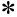  Анасының дұрыс тамақтануы.


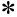  Жасына сәйкес психоәлеуметтік дамуы.


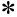  Жасына сәйкес массаж және гимнастика.


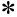  Жеткілікті күн сәулесін қабылдау және күнделікті серуенге шығу (күніне 1-2 рет), айғақтар


      бойынша Д витаминімен арнайы профилактика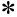  Бала ауырып қалған жағдайда мінез-құлық ережелері мен күтім (қауіпті белгілер және


      көмекке қашан жүгіну керек, тамақтандыру және сусын беру режімі).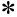  Жарақаттану және жазатайым оқиғаның алдын алу, қауіпсіз орта және ата-аналардың мінез-


      құлқы.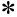  Нәрестені дамыту мақсатында әкесін нәресте күтіміне белсенді қатыстыру.


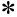  Дәрігерге ай сайын қаралу.


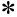  Басқа.


      Дәрігер:
      Мейіргер: 6 мен 7 ай аралығында мейіргердің үйдегі патронажы
      Ұсыныстар: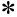  Емізуді жалғастыру


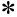  Қосымша тамақ беру: 2006 жылғы 25 қыркүйекте бекітілген әдістік ұсыныстарға сәйкес


      тиімді қосымша тамақ беру, азықты таңдау мен дайындаудың ережелері, тамақты дайындау
      мен сақтаудың гигиеналық ережелері, дүркінділік пен көлемі, тағам құндылығы.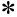  Анасының дұрыс тамақтануы.


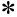  Жасына сәйкес психоәлеуметтік даму.


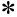  Жасына сәйкес массаж және гимнастика.


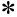  Жеткілікті күн сәулесін қабылдау және күнделікті серуенге шығу (күніне 1-2 рет), айғақтар


      бойынша Д витаминімен арнайы профилактика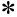  Бала ауырып қалған жағдайда мінез-құлық ережелері мен күтім (қауіпті белгілер және


      көмекке қашан жүгіну керек, тамақтандыру және сусын беру режімі).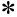  Жарақаттану және жазатайым оқиғаның алдын алу, қауіпсіз орта және ата-аналардың мінез-


      құлқы.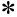  Нәрестені дамыту мақсатында әкесін нәресте күтіміне белсенді қатыстыру.


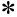  7 айда дәрігердің қабылдауына шақырылады.

 7 айлығында нәрестенің дәрігер мен мейіргердің қабылдауы кезінде тексеріп-қаралуы
      Ұсыныстар: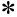  Емізуді жалғастыру


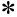  Қосымша тамақ беру: 2006 жылғы 25 қыркүйекте бекітілген әдістік ұсыныстарға сәйкес


      тиімді қосымша тамақ беру, азықты таңдау мен дайындаудың ережелері, тамақты дайындау
      мен сақтаудың гигиеналық ережелері, дүркінділік пен көлемі, тағам құндылығы.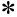  Анасының дұрыс тамақтануы.


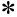  Жасына сәйкес психоәлеуметтік даму.


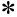  Жасына сәйкес массаж және гимнастика.


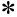  Жеткілікті күн сәулесін қабылдау және күнделікті серуенге шығу (күніне 1-2 рет), айғақтар


      бойынша Д витаминімен арнайы профилактика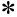  Бала ауырып қалған жағдайда мінез-құлық ережелері мен күтім (қауіпті белгілер және


      көмекке қашан жүгіну керек, тамақтандыру және сусын беру режімі).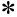  Жарақаттану және жазатайым оқиғаның алдын алу, қауіпсіз орта және ата-аналардың мінез-


      құлқы.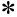  Нәрестені дамыту мақсатында әкесін нәресте күтіміне белсенді қатыстыру.


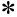  Ай сайын дәрігердің қабылдауына бару.


      Дәрігер
      Мейіргер 7 мен 8 ай аралығында мейіргердің үйдегі патронажы
      Ұсыныстар: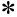  Емізуді жалғастыру


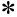  Қосымша тамақ беру: 2006 жылғы 25 қыркүйекте бекітілген әдістік ұсыныстарға сәйкес


      тиімді қосымша тамақ беру, азықты таңдау мен дайындаудың ережелері, тамақты дайындау
      мен сақтаудың гигиеналық ережелері, дүркінділік пен көлемі, тағам құндылығы.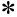  Анасының дұрыс тамақтануы.


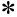  Жасына сәйкес психоәлеуметтік даму.


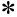  Жасына сәйкес массаж және гимнастика.


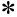  Күнделікті серуен, жеткілікті инсоляция


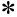  Бала ауырып қалған жағдайда мінез-құлық ережелері мен күтім (қауіпті белгілер және


      көмекке қашан жүгіну керек, тамақтандыру және сусын беру режімі).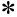  Жарақаттану және жазатайым оқиғаның алдын алу, қауіпсіз орта және ата-аналардың мінез-


      құлқы.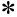  Нәрестені дамыту мақсатында әкесін нәресте күтіміне белсенді қатыстыру.


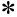  8 айында дәрігердің қабылдауына бару.


      Мейіргер 8 айлық жасында нәрестенің дәрігер мен мейіргердің қабылдау кезінде қаралуы
      Ұсыныстар: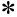  Емізуді жалғастыру


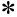  Қосымша тамақ беру: 2006 жылғы 25 қыркүйекте бекітілген әдістік ұсыныстарға сәйкес


      тиімді қосымша тамақ беру, азықты таңдау мен дайындаудың ережелері, тамақты дайындау
      мен сақтаудың гигиеналық ережелері, дүркінділік пен көлемі, тағам құндылығы.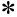  Анасының дұрыс тамақтануы.


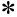  Жасына сәйкес психоәлеуметтік даму.


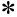  Жасына сәйкес массаж және гимнастика.


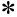  Күнделікті серуен, жеткілікті инсоляция


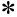  Бала ауырып қалған жағдайда мінез-құлық ережелері мен күтім (қауіпті белгілер және


      көмекке қашан жүгіну керек, тамақтандыру және сусын беру режімі).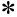  Жарақаттану және жазатайым оқиғаның алдын алу, қауіпсіз орта және ата-аналардың мінез-


      құлқы.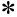  Нәрестені дамыту мақсатында әкесін нәресте күтіміне белсенді қатыстыру.


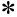  Ай сайын дәрігердің қабылдауына бару.


      Дәрігер
      Мейіргер 8 бен 9 ай аралығында мейіргердің үйдегі патронажы
      Ұсыныстар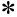  Емізуді жалғастыру


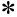  Қосымша тамақ беру: 2006 жылғы 25 қыркүйекте бекітілген әдістік ұсыныстарға сәйкес


      тиімді қосымша тамақ беру, азықты таңдау мен дайындаудың ережелері, тамақты дайындау
      мен сақтаудың гигиеналық ережелері, дүркінділік пен көлемі, тағам құндылығы.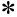  Анасының дұрыс тамақтануы.


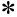  Жасына сәйкес психоәлеуметтік даму.


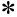  Жасына сәйкес массаж және гимнастика.


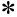  Күнделікті серуен, жеткілікті инсоляция


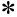  Бала ауырып қалған жағдайда мінез-құлық ережелері мен күтім (қауіпті белгілер және


      көмекке қашан жүгіну керек, тамақтандыру және сусын беру режімі).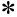  Жарақаттану және жазатайым оқиғаның алдын алу, қауіпсіз орта және ата-аналардың мінез-


      құлқы.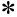  Нәрестені дамыту мақсатында әкесін нәресте күтіміне белсенді қатыстыру.


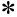  9 айында дәрігердің қабылдауына бару.


      Дәрігер
      Мейіргер 9 айлық нәрестенің дәрігер мен мейіргердің қабылдауы кезінде тексеріп-қаралуы
      Ұсыныстар: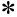  Емізуді жалғастыру
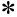  Қосымша тамақ беру: 2006 жылғы 25 қыркүйекте бекітілген әдістік ұсыныстарға сәйкес


      тиімді қосымша тамақ беру, азықты таңдау мен дайындаудың ережелері, тамақты дайындау
      мен сақтаудың гигиеналық ережелері, дүркінділік пен көлемі, тағам құндылығы.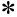  Анасының дұрыс тамақтануы.


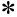  Жасына сәйкес психоәлеуметтік даму.


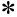  Жасына сәйкес массаж және гимнастика.


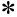  Күнделікті серуен, жеткілікті инсоляция


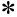  Бала ауырып қалған жағдайда мінез-құлық ережелері мен күтім (қауіпті белгілер және


      көмекке қашан жүгіну керек, тамақтандыру және сусын беру режімі).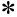  Жарақаттану және жазатайым оқиғаның алдын алу, қауіпсіз орта және ата-аналардың мінез-


      құлқы.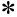  Нәрестені дамыту мақсатында әкесін нәресте күтіміне белсенді қатыстыру.


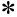  Ай сайын дәрігердің қабылдауына бару.


      Дәрігер
      Мейіргер 9 бен 10 ай аралығында мейіргердің үйдегі патронажы
      Ұсыныстар: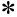  Емізуді жалғастыру


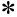  Қосымша тамақ беру: 2006 жылғы 25 қыркүйекте бекітілген әдістік ұсыныстарға сәйкес


      тиімді қосымша тамақ беру, азықты таңдау мен дайындаудың ережелері, тамақты дайындау
      мен сақтаудың гигиеналық ережелері, дүркінділік пен көлемі, тағам құндылығы.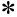  Анасының дұрыс тамақтануы.


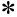  Жасына сәйкес психоәлеуметтік даму.


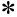  Жасына сәйкес массаж және гимнастика.


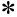  Күнделікті серуен, жеткілікті инсоляция


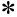  Бала ауырып қалған жағдайда мінез-құлық ережелері мен күтім (қауіпті белгілер және


      көмекке қашан жүгіну керек, тамақтандыру және сусын беру режімі).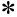  Жарақаттану және жазатайым оқиғаның алдын алу, қауіпсіз орта және ата-аналардың мінез-


      құлқы.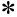  Нәрестені дамыту мақсатында әкесін нәресте күтіміне белсенді қатыстыру.


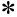  10 айында дәрігердің қабылдауына шақырылды.


      Мейіргер 10 айлық нәрестенің дәрігер мен мейіргердің қабылдауы кезінде тексеріп-қаралуы
      Ұсыныстар: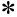  Емізуді жалғастыру


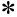  Қосымша тамақ беру: 2006 жылғы 25 қыркүйекте бекітілген әдістік ұсыныстарға сәйкес


      тиімді қосымша тамақ беру, азықты таңдау мен дайындаудың ережелері, тамақты дайындау
      мен сақтаудың гигиеналық ережелері, дүркінділік пен көлемі, тағам құндылығы.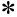  Анасының дұрыс тамақтануы.


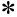  Жасына сәйкес психоәлеуметтік даму.


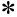  Жасына сәйкес массаж және гимнастика.


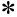  Бала ауырып қалған жағдайда мінез-құлық ережелері мен күтім (қауіпті белгілер және


      көмекке қашан жүгіну керек, тамақтандыру және сусын беру режімі).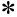  Жарақаттану және жазатайым оқиғаның алдын алу, қауіпсіз орта және ата-аналардың мінез-


      құлқы.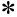  Нәрестені дамыту мақсатында әкесін нәресте күтіміне белсенді қатыстыру.


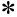  Ай сайынғы дәрігердің қабылдауында тексерілу.


      Дәрігер
      Мейіргер 10 және 11 ай аралығында мейіргердің үйдегі патронажы
      Ұсыныстар: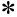  Емізуді жалғастыру


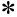  Қосымша тамақ беру: 2006 жылғы 25 қыркүйекте бекітілген әдістік ұсыныстарға сәйкес


      тиімді қосымша тамақ беру, азықты таңдау мен дайындаудың ережелері, тамақты дайындау
      мен сақтаудың гигиеналық ережелері, дүркінділік пен көлемі, тағам құндылығы.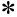  Анасының дұрыс тамақтануы.


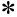  Жасына сәйкес психоәлеуметтік даму.


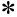  Жасына сәйкес массаж және гимнастика.


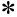  Бала ауырып қалған жағдайда мінез-құлық ережелері мен күтім (қауіпті белгілер және


      көмекке қашан жүгіну керек, тамақтандыру және сусын беру режімі).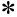  Жарақаттану және жазатайым оқиғаның алдын алу, қауіпсіз орта және ата-аналардың мінез-


      құлқы.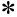  Нәрестені дамыту мақсатында әкесін нәресте күтіміне белсенді қатыстыру.


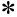  11 айында дәрігердің қабылдауына шақырылды.


      Мейіргер 11 айлық нәрестенің дәрігер мен мейіргердің қабылдауы кезінде тексеріп-қаралуы
      Ұсыныстар: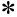  Емізуді жалғастыру


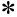  Қосымша тамақ беру: 2006 жылғы 25 қыркүйекте бекітілген әдістік ұсыныстарға сәйкес


      тиімді қосымша тамақ беру, азықты таңдау мен дайындаудың ережелері, тамақты дайындау
      мен сақтаудың гигиеналық ережелері, дүркінділік пен көлемі, тағам құндылығы.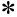  Анасының дұрыс тамақтануы.


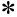  Жасына сәйкес психоәлеуметтік даму.


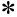  Жасына сәйкес массаж және гимнастика.


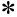  Бала ауырып қалған жағдайда мінез-құлық ережелері мен күтім (қауіпті белгілер және


      көмекке қашан жүгіну керек, тамақтандыру және сусын беру режімі).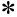  Жарақаттану және жазатайым оқиғаның алдын алу, қауіпсіз орта және ата-аналардың мінез-


      құлқы.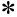  Нәрестені дамыту мақсатында әкесін нәресте күтіміне белсенді қатыстыру.


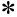  Ай сайынғы дәрігердің қабылдауына шақырылды.


      Дәрігер
      Мейіргер 11 мен 12 айлық нәрестелердің үйіне мейіргердің баруы
      Ұсыныстар: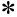  Емізуді жалғастыру


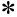  Қосымша тамақ беру: 2006 жылғы 25 қыркүйекте бекітілген әдістік ұсыныстарға сәйкес


      тиімді қосымша тамақ беру, азықты таңдау мен дайындаудың ережелері, тамақты дайындау
      мен сақтаудың гигиеналық ережелері, дүркінділік пен көлемі, тағам құндылығы.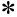  Анасының дұрыс тамақтануы.


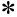  Жасына сәйкес психоәлеуметтік даму.


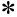  Жасына сәйкес массаж және гимнастика.


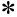  Бала ауырып қалған жағдайда мінез-құлық ережелері мен күтім (қауіпті белгілер және


      көмекке қашан жүгіну керек, тамақтандыру және сусын беру режімі).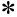  Жарақаттану және жазатайым оқиғаның алдын алу, қауіпсіз орта және ата-аналардың мінез


      құлқы.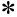  Нәрестені дамыту мақсатында әкесін нәресте күтіміне белсенді қатыстыру.


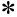  12 айында дәрігердің қабылдауына шақырылды.


      Мейіргер 12 айлық нәрестінің дәрігер мен мейіргердің қабылдауы кезінде тексеріп-қаралуы
      Ұсыныстар: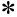  Емізуді жалғастыру


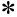  Қосымша тамақ беру: 2006 жылғы 25 қыркүйекте бекітілген әдістік ұсыныстарға сәйкес


      тиімді қосымша тамақ беру, азықты таңдау мен дайындаудың ережелері, тамақты дайындау
      мен сақтаудың гигиеналық ережелері, дүркінділік пен көлемі, тағам құндылығы.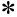  Анасының дұрыс тамақтануы.


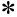  Жасына сәйкес психоәлеуметтік даму.


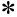  Жасына сәйкес массаж және гимнастика.


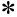  Бала ауырып қалған жағдайда мінез-құлық ережелері мен күтім (қауіпті белгілер және


      көмекке қашан жүгіну керек, тамақтандыру және сусын беру режімі).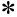  Жарақаттану және жазатайым оқиғаның алдын алу, қауіпсіз орта және ата-аналардың мінез-


      құлқы.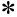  Нәрестені дамыту мақсатында әкесін нәресте күтіміне белсенді қатыстыру.


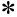  Әр тоқсан сайын дәрігердің қабылдауына келу.


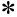  Жалпы қан талдауы, жалпы зәр талдауы, гельминттер жұмыртқаларын анықтау үшін нәжіс


      тапсыру.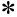  хирург, ЛОР, невролог, офтальмолог мамандарының кеңесі


      Дәрігер
      Мейіргер 1 Жастағы профилактикалық тексеріп-қарау парағы (жеке мамандардың қарауы, талдаулардың нәтижесі және педиатрдың қорытындысы) 1 жыл 3 ай аралығындағы нәрестенің үйіне мейіргердің баруы
      Ұсыныстар: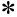  Баланың оңтайлы тамақтануы (отбасы үстелінен толық бес реткі тамақтану, емшекпен


      тамақтандыруды жалғастыру)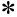  Анасының дұрыс тамақтануы.


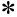  Жасына сәйкес психоәлеуметтік даму.


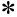  Жасына сәйкес массаж және гимнастика. Күнделікті серуенге шығу, жеткілікті инсоляция.


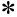  Нәресте ауырған жағдайда көңіл бөлу және күтім ережелері (қауіпті белгілер, қашан көмекке


      жүгіну қажет, тамақтану және ішу тәртібі)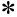  Қауіпсіз орта және ата-аналардың жарақаттану және жазатайым оқиғаның алдын алу.


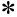  Нәрестені дамыту мақсатындағы күтімге әкесін белсенді қатыстыру.


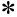  24 айға дейін тоқсанда 1 рет дәрігердің қабылдауында тексерілу және 24 айдағы мамандар


      консультациясы, зертханалық зерттеуі.
      Мейіргер 1 жыл 3 айлық нәрестенің дәрігер мен мейіргердің қабылдауы кезінде тексеріп-қаралуы
      Ұсыныстар: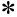  Баланың оңтайлы тамақтануы (отбасы үстелінен толық бес реткі тамақтану, емшекпен


      тамақтандыруды жалғастыру)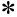  Анасының дұрыс тамақтануы.


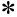  Жасына сәйкес психоәлеуметтік даму.


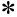  Жасына сәйкес массаж және гимнастика.


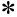  Күнделікті серуенге шығу, жеткілікті инсоляция.


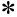  Бала ауырып қалған жағдайда мінез-құлық ережелері мен күтім (қауіпті белгілер және


      көмекке қашан жүгіну керек, тамақтандыру және сусын беру режімі)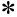  Жарақаттану және жазатайым оқиғаның алдын алу, қауіпсіз орта және ата-аналардың мінез-


      құлқы.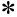  Нәрестені дамыту мақсатындағы әкесін нәресте күтіміне белсенді қатыстыру.


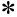  Дәрігердің қабылдауында 24 айға дейін тоқсанда 1 рет болу және зертханалық зерттеулер,


      12 және 24 айында мамандарының кеңесі.
      Дәрігер
      Мейіргер 1 жыл 6 ай жас аралығында мейіргердің үйдегі патронажы
      Ұсыныстар: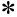  Баланы дұрыс тамақтандыру (отбасылық үстелден тиімді бес реттік тамақтандыру. (Емізуді


      жалғастыру).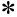  Анасының дұрыс тамақтануы.


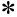  Жасына сәйкес психоәлеуметтік даму.


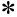  Жасына сәйкес массаж және гимнастика.


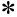  Күнделікті серуенге шығу, күн сәулесін жеткілікті қабылдау.


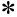  Бала ауырып қалған жағдайда мінез-құлық ережелері мен күтім (қауіпті белгілер және


      көмекке қашан жүгіну керек, тамақтандыру және сусын беру режімі).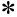  Жарақаттану және жазатайым оқиғаның алдын алу, қауіпсіз орта және ата-аналардың мінез-


      құлқы.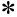  Нәрестені дамыту мақсатында әкесін нәресте күтіміне белсенді қатыстыру.


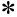  Әр квартал сайын дәрігердің қабылдауына келу.


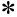  Жалпы қан анализі, жалпы зәр анализі, гельминттер жұмыртқаларын анықтау үшін нәжісі.


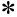  Дәрігердің қабылдауында 24 айға дейін тоқсанына 1 рет болу және зертханалық зерттеулер,


      12 және 24 айында мамандарының кеңесі.
      Мейіргер 1 жыл 6 айлық жасында мейіргердің үйдегі патронажы
      Ұсыныстар: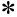  Баланы дұрыс тамақтандыру (отбасылық үстелден тиімді бес реттік тамақтандыру, емізуді жалғастыру).


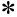  Анасының дұрыс тамақтануы.


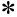  Жасына сәйкес психоәлеуметтік даму.


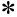  Жасына сәйкес массаж және гимнастика.


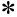  Күнделікті серуенге шығу, күн сәулесін жеткілікті қабылдау.


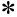  Бала ауырып қалған жағдайда мінез-құлық ережелері мен күтім (қауіпті белгілер және көмекке қашан жүгіну керек, тамақтандыру және сусын беру режімі).


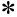  Жарақаттану және жазатайым оқиғаның алдын алу, қауіпсіз орта және ата-аналардың мінез-құлқы.


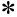  Нәрестені дамыту мақсатында әкесін нәресте күтіміне белсенді қатыстыру.


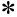  Дәрігердің қабылдауында 24 айға дейін тоқсанына 1 рет болу және зертханалық зерттеулер, 12 және 24 айында мамандарының кеңесі.


      Мейіргер 1 жыл 6 айлық нәрестенің дәрігер мен мейіргердің қабылдауы кезінде тексеріп-қаралуы
      Ұсыныстар: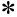  Баланы дұрыс тамақтандыру (отбасылық үстелден тиімді бес реттік тамақтандыру. (Емізуді


      жалғастыру).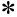  Анасының дұрыс тамақтануы.


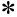  Жасына сәйкес психоәлеуметтік даму.


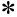  Жасына сәйкес массаж және гимнастика.


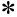  Күнделікті серуенге шығу, күн сәулесін жеткілікті қабылдау.


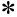  Бала ауырып қалған жағдайда мінез-құлық ережелері мен күтім (қауіпті белгілер және


      көмекке қашан жүгіну керек, тамақтандыру және сусын беру режімі).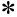  Жарақаттану және жазатайым оқиғаның алдын алу, қауіпсіз орта және ата-аналардың мінез-


      құлқы.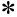  Нәрестені дамыту мақсатында әкесін нәресте күтіміне белсенді қатыстыру.


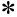  Дәрігердің қабылдауында 24 айға дейін тоқсанына 1 рет болу және зертханалық зерттеулер,


      12 және 24 айында мамандарының кеңесі.
      Дәрігер
      Мейіргер 1 жыл 9 айлық жасында мейіргердің үйдегі патронажы
      Ұсыныстар: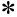  Баланы дұрыс тамақтандыру (отбасылық үстелден тиімді бес реттік тамақтандыру, емізуді


      жалғастыру).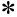  Анасының дұрыс тамақтануы.


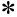  Жасына сәйкес психоәлеуметтік даму.


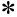  Жасына сәйкес массаж және гимнастика.


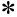  Күнделікті серуенге шығу, күн сәулесін жеткілікті қабылдау.


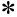  Бала ауырып қалған жағдайда мінез-құлық ережелері мен күтім (қауіпті белгілер және


      көмекке қашан жүгіну керек, тамақтандыру және сусын беру режімі).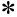  Жарақаттану және жазатайым оқиғаның алдын алу, қауіпсіз орта және ата-аналардың мінез-


      құлқы.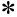  Нәрестені дамыту мақсатында әкесін нәресте күтіміне белсенді қатыстыру.


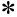  Дәрігердің қабылдауында 24 айға дейін тоқсанына 1 рет болу және зертханалық зерттеулер,


      12 және 24 айында мамандарының кеңесі.
      Мейіргер 1 жыл 9 айлық нәрестенің дәрігер мен мейіргердің қабылдауы кезінде тексеріп-қаралуы
      Ұсыныстар: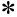  Баланы дұрыс тамақтандыру (отбасылық үстелден тиімді бес реттік тамақтандыру, емізуді


      жалғастыру).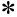  Анасының дұрыс тамақтануы.


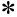  Жасына сәйкес психоәлеуметтік даму.


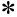  Жасына сәйкес массаж және гимнастика.


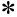  Күнделікті серуенге шығу, күн сәулесін жеткілікті қабылдау.


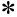  Бала ауырып қалған жағдайда мінез-құлық ережелері мен күтім (қауіпті белгілер және


      көмекке қашан жүгіну керек, тамақтандыру және сусын беру режімі).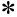  Жарақаттану және жазатайым оқиғаның алдын алу, қауіпсіз орта және ата-аналардың мінез-


      құлқы.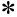  Нәрестені дамыту мақсатында әкесін нәресте күтіміне белсенді қатыстыру.


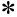  Дәрігердің қабылдауында 24 айға дейін тоқсанына 1 рет болу және зертханалық зерттеулер,


      12 және 24 айында мамандарының кеңесі. 2 жасар нәрестенің үйіне мейіргердің баруы 2 жасар нәрестенің дәрігер мен мейіргердің қабылдауы кезінде тексеріп-қаралуы
      Ұсыныстар:
      Дәрігер 2 Жастағы баланы профилактикалық тексеріп-қарау парағы (мамандар қарауы, талдау нәтижелері, педиатр қорытындысы)
      Ұсыныстар:
      Мейіргер: 2 жыл 6 айлық нәрестенің дәрігер мен мейіргердің қабылдауы кезінде тексеріп-қаралуы
      Ұсыныстар: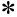  баланы дұрыс тамақтандыру (бес реттік отбасы дастарханынан дұрыс тамақтандыру, емізуді


      жалғастыру).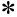  анасының дұрыс тамақтануы.


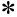  жасына сай психикалық-әлеуметтік дамуы.


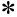  жасына сай массаж және гимнастика.


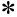  күнделікті серуендеу, күн сәулесін жеткілікті қабылдау.


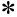  бала ауырған кездегі күту мен мінез-құлық ережесі (қауіпті белгілер, дәрігерге қашан жүгіну


      керектігі, тамақтандыру мен ішкізу тәртібі).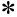  жазатайым оқиға мен жарақаттанудың алдын алу үшін ата-аналардың мінезі-құлығы және


      қауіпсіз орта.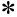  баланы дамыту мақсатында әкесін нәрестені күтуге белсенді қатыстыру.


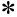  дәрігердің қабылдауында 24 айдан 36 айға дейін және зертханалық зерттеулер, мамандарға


      24 айдан 36 айға дейін жарты жылда 1 рет қаралып отыру.
      Дәрігер 3 жасар баланың үйіне мейіргердің баруы
      Ұсыныстар: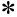  баланы дұрыс тамақтандыру (бес реттік отбасы дастарханынан дұрыс тамақтандыру, емізуді


      жалғастыру).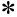  Анасының дұрыс тамақтануы.


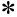  жасына сай психикалық-әлеуметтік дамуы.


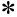  жасына сай массаж және гимнастика жасау.


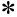  күнделікті серуендеу, жеткілікті күн сәулесін.


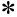  бала ауырған кездегі күту мен мінез-құлық ережесі (қауіпті белгілер, дәрігерге қашан жүгіну


      керек екенін, тамақтандыру мен ішкізу тәртібін).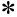  жазатайым оқиға мен жарақаттанудың алдын алу үшін ата-аналардың мінезі-құлығы және


      қауіпсіз орта.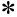  баланы дамыту мақсатында әкесін белсенді тарту.


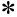  дәрігердің қабылдауында 24 айдан 36 айға дейін және зертханалық зерттеулер, мамандардың


      ақыл-кеңесіне 24 айдан 36 айға дейін жарты жылда 1 рет қаралып отыру.
      Мейіргер: 3 жасар баланың дәрігер мен мейіргердің қабылдауы кезінде тексеріп-қаралуы
      Ұсыныстар: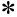  баланы дұрыс тамақтандыру (бес реттік отбасы дастарханынан дұрыс тамақтандыру, емізуді


      жалғастыру).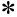  Анасының дұрыс тамақтануы.


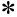  жасына сай психикалық-әлеуметтік дамуы.


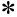  жасына сай массаж және гимнастика жасау.


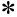  күнделікті серуендеу, жеткілікті күн сәулесін қабылдау.


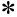  бала ауырған кездегі күту мен мінез-құлық ережесі (қауіпті белгілер, дәрігерге қашан жүгіну


      керек екенін, тамақтандыру мен ішкізу тәртібін).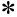  жазатайым оқиға мен жарақаттанудың алдын алу үшін ата-аналардың мінезі-құлығы және


      қауіпсіз орта.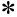  баланы дамыту мақсатында әкесін белсенді тарту.


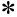  дәрігердің қабылдауында 24 айдан 36 айға дейін және зертханалық зерттеулер, мамандардың


      ақыл-кеңесіне 24 айдан 36 айға дейін жарты жылда 1 рет қаралып отыру.
      3 Жастағы баланы профилактикалық тексеріп+қарау парағы (арнайы мамандардың
      қарауы, талдаулар нәтижесі және педиатрдың қорытындысы)
      4 Жастағы баланы профилактикалық тексеріп+қарау парағы арнайы мамандардың
      қарауы, талдаулар нәтижесі және педиатрдың қорытындысы
      5 Жастағы баланы профилактикалық тексеріп+қарау парағы арнайы мамандардың
      қарауы, талдаулар нәтижесі және педиатрдың қорытындысы
      6 Жастағы баланы профилактикалық тексеріп+қарау парағы арнайы мамандардың
      қарауы, талдаулар нәтижесі және педиатрдың қорытындысы
      7 Жастағы баланы профилактикалық тексеріп+қарау парағы арнайы мамандардың
      қарауы, талдаулар нәтижесі және педиатрдың қорытындысы
      8 Жастағы баланы профилактикалық тексеріп+қарау парағы арнайы мамандардың
      қарауы, талдаулар нәтижесі және педиатрдың қорытындысы
      9 Жастағы баланы профилактикалық тексеріп+қарау парағы арнайы мамандардың
      қарауы, талдаулар нәтижесі және педиатрдың қорытындысы
      10 Жастағы баланы профилактикалық тексеріп+қарау парағы арнайы мамандардың қарауы, талдаулар нәтижесі және педиатрдың қорытындысы
      11 Жастағы баланы профилактикалық тексеріп+қарау парағы арнайы мамандардың қарауы, талдаулар нәтижесі және педиатрдың қорытындысы
      12 Жастағы баланы профилактикалық тексеріп+қарау парағы арнайы мамандардың қарауы, талдаулар нәтижесі және педиатрдың қорытындысы
      13 Жастағы баланы профилактикалық тексеріп+қарау парағы арнайы мамандардың қарауы, талдаулар нәтижесі және педиатрдың қорытындысы
      14 Жастағы баланы профилактикалық тексеріп+қарау парағы арнайы мамандардың қарауы, талдаулар нәтижесі және педиатрдың қорытындысы
      Жасөспірімдер кабинетіне ауыстыру эпикризі Нәрестенің ауруы туралы жазу 2 айға дейінгі жастағы науқас нәрестенің жазу нысаны
      Аты____________Жасы________Салмағы (кг)______Дене қызуы______
      Баланың қандай мәселесі бар екенін СҰРАҢЫЗ:__________Бірінші келуі
      ме?_________Қайтадан келуі ме?
      Бағалаңыз табылған белгілерін көрсетіңіз: Топтаңыз
      Емдеу:
      Тамақтану жөніндегі ұсыныстар:
      Келесі келуге ________________________________
      Қашан тез арада келу керек екенін түсіндіріңіз ______________________
      ХАК бойынша диагноз _________________________________________________ 2 айға дейінгі жастағы науқас нәрестенің жазу нысаны
      Аты____________Жасы________Салмағы (кг)______Дене қызуы______
      Баланың қандай мәселесі бар екенін Сұраңыз:__________Бірінші келуі
      ме?_________Қайтадан келуі ме?
      Бағалаңыз табылған белгілерін көрсетіңіз: Топтаңыз
      Емдеу:
      Тамақтану жөніндегі ұсыныстар:
      Келесі келуге ________________________________
      Қашан тез арада келу керек екенін түсіндіріңіз ______________________
      ХАК бойынша диагноз _________________________________________________ 2 айға дейінгі жастағы науқас нәрестенің жазу нысаны
      Аты____________Жасы________Салмағы (кг)______Дене қызуы______
      Баланың қандай мәселесі бар екенін Сұраңыз:__________Бірінші келуі
      ме?_________Қайтадан келуі ме?
      Бағалаңыз табылған белгілерін көрсетіңіз: Топтаңыз 2 айға дейінгі жастағы науқас нәрестенің жазу нысаны
      Аты____________Жасы________Салмағы (кг)______Дене қызуы______
      Баланың қандай мәселесі бар екенін Сұраңыз:__________Бірінші келуі
      ме?_________Қайтадан келуі ме?
      Бағалаңыз табылған белгілерін көрсетіңіз: Топтаңыз
      Емдеу:
      Тамақтану жөніндегі ұсыныстар:
      Келесі келуге ________________________________
      Қашан тез арада келу керек екенін түсіндіріңіз ______________________
      ХАК бойынша диагноз _________________________________________________ 2 айдан 5 жасқа дейінгі науқас баланың жазу нысаны
      Емдеу:
      Тамақтану жөніндегі ұсыныстар:
      Келесі келуге ________________________________
      Қашан тез арада келу керек екенін түсіндіріңіз ______________________
      ХАК бойынша диагноз _________________________________________________ Есту қаблетінің бұзылуы бар баланың төлқұжаты 
      Баланың тегі, аты, әкесінің аты (болған жағдайда))_______________________________________________
      Туған күні, айы,жылы _________________ Тексерілу кезіндегі жасы ____________________
      ЖСК|____|____|____|____|____|____|____|____|____|____|____|
      Тұрғылықты жері : ____________________облысы
      __________________ауданы, ______________________________________ қаласы(село)
      __________________ көшесі, № _______ үй, ________ корп.___________пәтер.
      үй телефоны _______________ ұялы телефоны _______________ 
      Диагноз:________________________________________________________________________
      ________________________________________________________________________________
      ________________________________________________________________________________
      ________________________________________________________________________________ Анамнез Перитонеалдық анамнез
      Жүктілік _______ Өту ерекшеліктері ________________________________________________
      Босануы _____нешінші _______ апта. Босану кезіндегі ерекшеліктер _____________________
      Кереңдік бойынша қауіп факторының болуы: гестоз/ токсикоз/ жүктілікті үзу қаупі /ана мен
      іштегі нәрестенің
      резус-қарама-қайшылығы/ ананың жүктілік кезінде вирустық және инфекциялық аурулармен
      ауруы/ ______________/ ананың жүктілік кезінде қолданған ототоксикалық препараттары/
      ___________________________/ қан аздық/ қант диабеті/ жаңа туылған нәрестенің
      тиреотоксикоз/асфиксиясы/ туылған кездегі бассүйекішілік жарақат/гипербилирубинемия (20
      ммоль/л астам )/жаңа туған нәрестенің гемолитикалық ауруы/ Туылғанда денесінің салмағы
      1500 граммнан кем болуы//Апгар шкаласы бойынша төмен балл_____/гестациялық жас 40
      аптадан асып кету (артық көтеру )//баланың туылғаннан кейінгі реанимациясы және қарқынды
      терапиясы// Ананың жасының 40-тан асқан болуы/ (кеш босану)
      ________________________________________________________________________________
      Естудің аудиологиялық, неонатальдық скринингі жүргізілді ме::
      босандыру мекемелерінде: иә/жоқ, нәтиже____________________________________________
      АСМК мекемелерінде: : иә/жоқ, нәтиже ______________________________________________
      Есту анамнезі
      Есту бұзылысы сөйлеуді үйренгенге дейін байқалды/сөйлеп үйренгеннен кейін / өз жасына
      сәйкес сөйлеу алмауы, сөйлеу дамуының тежелісі____________.
      Диагноз ең алғаш рет қашан және қайда қойылды ______________________________________
      Есту бұзылысының болжамды себептері: белгісіз/туа біткен/жүре пайда болған
      Менингитпен ауырмады/ ауырды ___________________________________________________
      Ототоксикалық препараттар алды ма?: жоқ/иә, қандай _____________ қай жаста ____________
      __________________________________________________________________________емделу
      кезінде
      Есту бұзылыстары бар туыстары бар ма?: жоқ/иә_______________________________________
      Отитпен ауырды ма?: жоқ /иә_______________________________________________________
      Есту бойынша мүгедектігі бар ма?: жоқ/______________________________жасынан бастап
      бар
      Баланың оқитын жері _____________________________________________________________
      Есту протезінің түрі
      1. Есту аппараты (ЕА)
      Протезделген құлақ: сол / оң / екі жағы да _____________________________________________
      ЕА түрлері: ұқсас/ цифрлы _________________________________________________________
      Құлақ қосымшасының түрі ________________________________________________________
      ЕА қай жастан бастап қолданады?___________________________________________________
      2. Кохлеарлық имплантация жүйесі 
      Имплант атауы ____________________________ Электрод түрі __________________________
      Сөйлеу процессорының атауы______________________________________________________
      Имплантацияланған жақ: сол / оң / екі жағы да
      Ота жасалған күн, ай, жыл__________________ Қосқан күн, ай, жыл ______________________
      Ота қай клиникада жасалды ________________________________________________________
      3. Ортаңғы құлақ имплантациясының жүйесі
      Имплант атауы _____________________ аудиопроцессордың атауы ______________________
      Имплантацияланған жақ: сол / оң / екі жағы
      Ота жасалған күн, ай, жыл____________________ Қосқан күн, ай, жыл ____________________
      Ота қай клиникада жасалды ________________________________________________________
      кохлеарлық имплантация жүйесінің есту аппаратын/сөйлеу процессорын, ортаңғы құлақ
      имплантациясы жүйесінің аудиопроцессорын
      күйіне келтіру
      Күйіне келтіру сессиясының күні, айы, жылы _______________
      Күйіне келтіруді жүргізу орны ______________________________________________________
      Сурдолог-дәрігердің Т.А.Ә., байланыс телефоны ______________________________________
      Есту протезі құралын пайдаланады: тұрақты/кейде /сабақта ғана _________________________
      Тиімділігі: көмектеседі/аз көмектеседі /көмектеспейді 
      Педагогикалық түзету көмегінің шарттары
      Тұрғылықты жері бойыша арнайы көмектің болуы_____________________________________
      Аптадағы жеке сабақтар саны ______________________________________________________
      Үйде баламен жұмыс істеудің жиілігі ________________________________________________
      Күйіне келтіру ерекшеліктері
      ________________________________________________________________________________
      ________________________________________________________________________________
      ________________________________________________________________________________
      ________________________________________________________________________________
      ________________________________________________________________________________
      ________________________________________________________________________________
      ________________________________________________________________________________
      Ұсыныстар
      1. Сөйлеу ортасы 
      дыбысты тұрақты шығаруы, айтуы
      __________________________________________________________________________
      2. Баланың әрбір дыбысқа әсерін бақылау; 
      3. Ата-аналардың баламен ұдайы (күн сайын) жұмыс істеуі;
      4.Тұрғылықты жері бойынша сурдопедагогпен, логопедпен, психологпен жеке
      сабақтары;
      \ 5. Ата-аналардың тұрмыстық қарым-қатынас кезінде баланың есту және сөйлеуін
      дамытуы .
      ________________________________________________________________________________
      ________________________________________________________________________________
      ________________________________________________________________________________
      ________________________________________________________________________________
      ________________________________________________________________________________
      ________________________________________________________________________________
      _____________________________________________________________арқылы күйіне келтіру
      Дәрігердің қолы ________________
      Кохлеарлық имплантация жүйесінің есту аппаратын/сөйлеу процессорын, ортаңғы құлақ имплантациясы
      жүйесінің аудиопроцессорын
      күйіне келтіруді сурдопедагогикалық тексеру
      Күні, айы, жылы _______________
      Тексеруді жүргізу орны ___________________________________________________________
      Сурдопедагогтың Т.А.Ә., байланыс телефоны _________________________________________
      Естуді қабылдаудың ерекшеліктері 
      УДР қалыптасуы: қалыптасқан / қалыптаспаған 
      Дыбыс қатты шығуының үдемелі деңгейін танып, ажырата білуі: ақырын – жақсы – қатты
      шығу: қалыптасқан / қалыптаспаған 
      Тұрақты реакция қашықтығы 
      Ажырату 
      Сөйлемдерді ажырата білуі ________________________________________________________
      қаратып айтылған сөздерді түсінуі _____________________________________________________
      Телефонмен сөйлегенді түсінуі _____________________________________________________
      Ұсыныстар (қажеттісін белгілеу, толықтыру)
      1. Дыбысқа ШҚР дамыту __________________________________________________________
      2. Қатты шығуы бойынша дыбыстың үдемелі деңгейін түсінуді қалыптастыру______________
      3. Қоршаған ортаға ықыласын дамыту _______________________________________________
      4. Дағдыларды қалыптастыру :
      дыбыстарды бөле білуге (буындағы , сөздегі дауысты, дауыссыз )_________________________
      әртүрлі /бірдей буын құрылымымен сөздерді ажырата білуге ____________________________
      фразаларды ажырата білуге ________________________________________________________
      сөйлемдерді ажырата білуге ________________________________________________________
      оқыған мәтінді түсінуге ___________________________________________________________
      5. Ақырын шығатын дыбыстарға есту ықыласын дамыту ________________________________
      6. Сөйлегенде өзін өзі бақылауды қалыптастыру _______________________________________
      7. Деммен жұмыс жасау ___________________________________________________________
      8. Артикуляциялық гимнастика _____________________________________________________
      9. Мимикалық (ымдаушы) бұлшқеттермен жұмыс жасау ________________________________
      10. Дауыспен жұмыс жасау ________________________________________________________
      ________________________________________________________________________________
      ________________________________________________________________________________
      ________________________________________________________________________________
      __________________________Сурдопедагогтың қолы _________________ Баланың даму тарихы
(қыз бала) №______________
      Қан тобы _____________________________
      Резус _______________________________
      1.Тегі ______________________Аты ______________
      Әкесінің аты (болған жағдайда) _______________
      1.1 . ЖСН______________________________________ 2. Туған жылы:
      күні__________айы_______________жылы______________ 3. Код КАТО:
      __________________ 
      4. Тұрғылықты жері: (аудан)______________(қала, ауыл)_____________
      ___________(көше)_______________үй _____________ пәтер ___________
      5. Байланыс телефондары _______________________________
      6. Ұйымдар:
      Күні___________Мекеменің атауы__________________________________
      Күні___________Мекеменің атауы__________________________________
      Күні___________Мекеменің атауы__________________________________
      Күні___________Мекеменің ата7уы__________________________________
      Күні___________Мекеменің атауы__________________________________
      Отбасы туралы мәліметтер:
      Жаңа туған нәресте туралы мәліметтер:
      Айырбастау картасын желімдейтін орын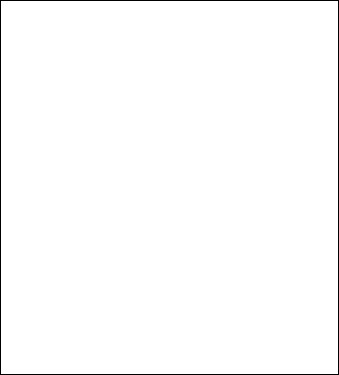 
      Туған кездегі салмағы _________
      Туған кездегі бойы ________
      ДСИ ____________________
      Бас шеңбері _______
      Дене дамуын бағалау:
      Тұқым қуалайтын патологиясына скринингі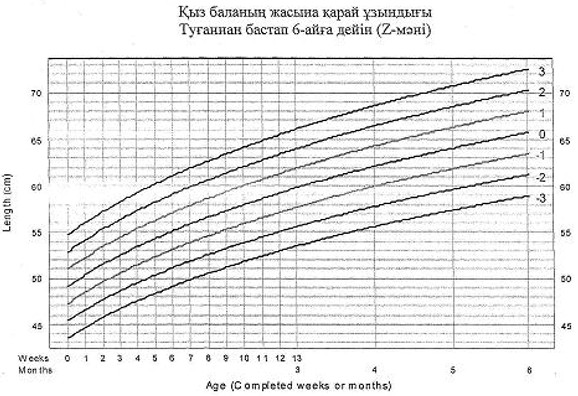 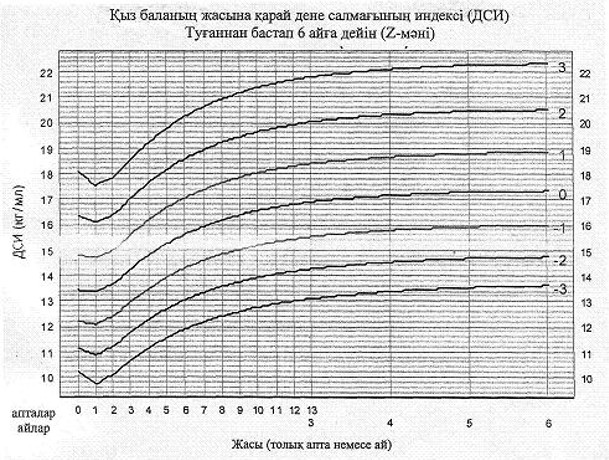 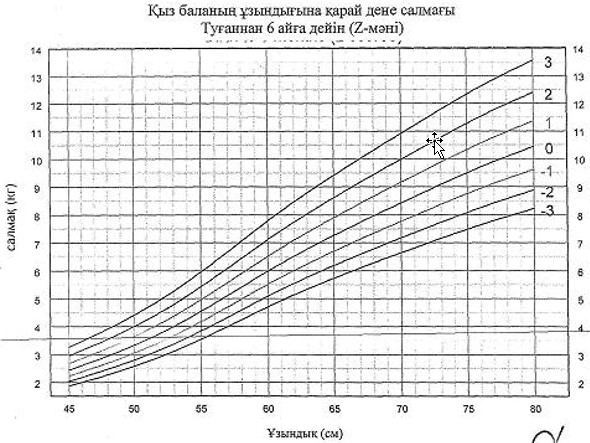 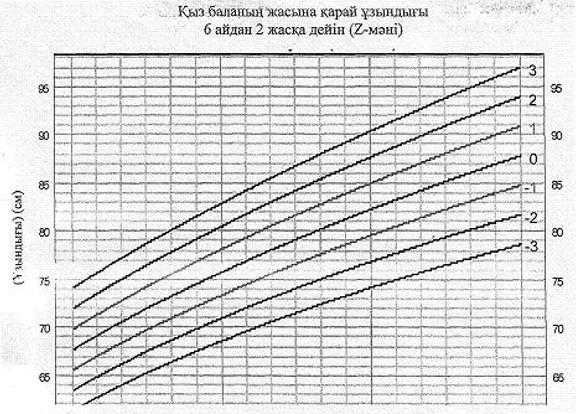 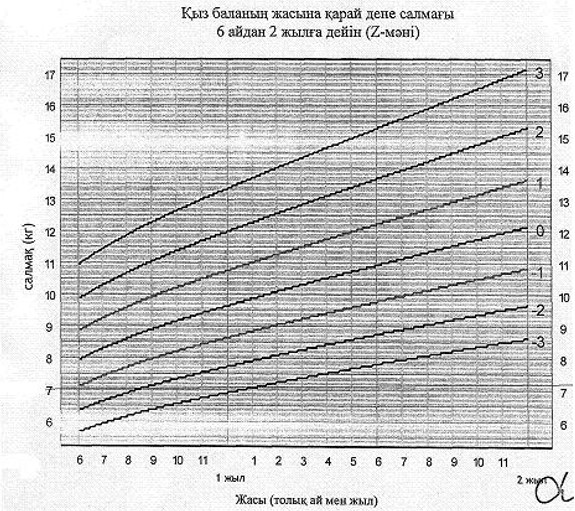 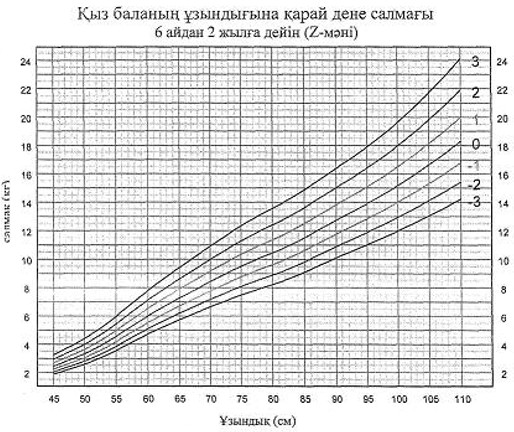 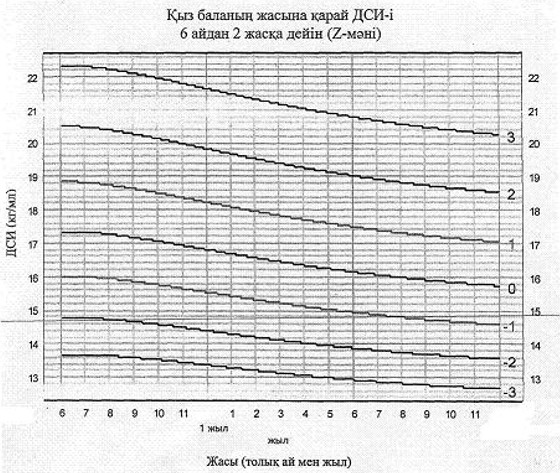 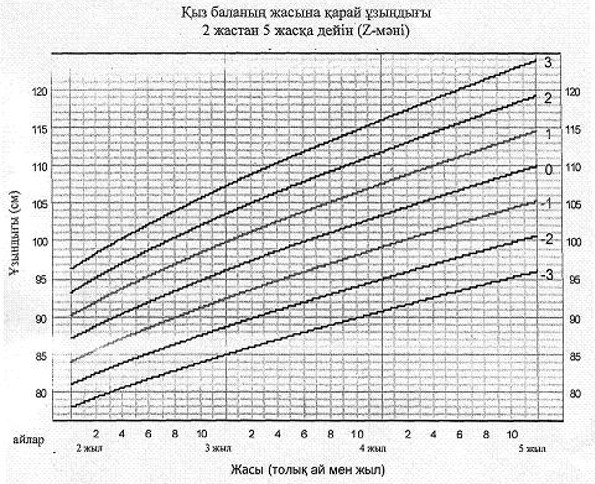 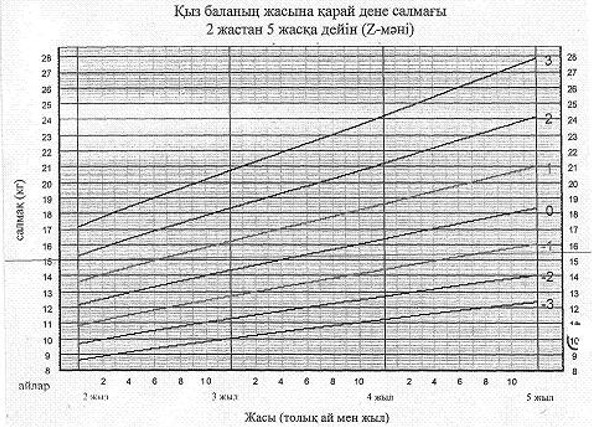 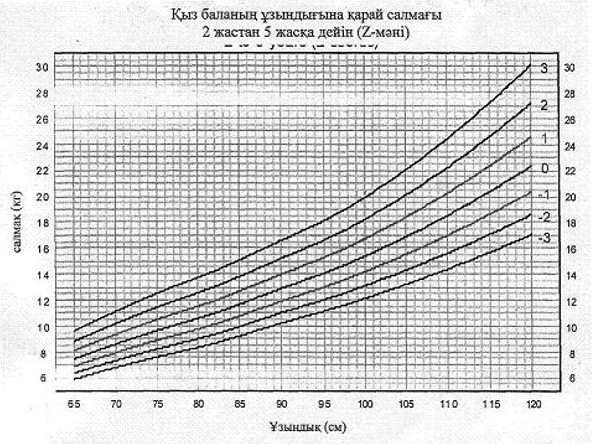 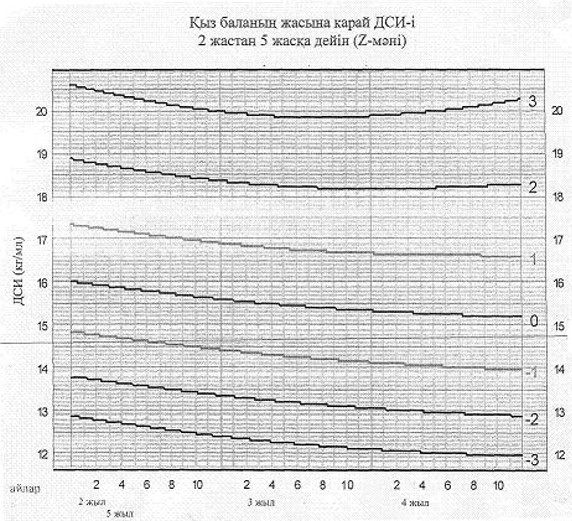  Әйелдер консультациясынан ақпарат алған күн________________ Әйелдер консультациясының атауы________________________ Босану алдындағы алғашқы патронажды өткізген күні__________
      Мейіргер/Фельдшер
      Екінші босану алдындағы патронаж
      Әйелдер консультациясының атауы ______________________________
      Екінші босану алдындағы патронажды өткізу күні________________
      Мейіргер/Фельдшер Профилактикалық егулерді есепке алу картасы Жоспарлы вакцинациялау Жоспардан тыс вакциянациялау және жаңадан енгізілген вакциналар
      Манту реакциясы: БМСК мекемелерінде ерте жастағы балаларға отоакустикалық эмиссияны тіркеу әдісімен аудиологиялық скрининг жүргізу бойынша қортындысын енгізу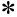  Баланың отоакустикалық эмиссияны тіркеу әдісімен аудиологиялық скринингті өту нәтижесі


      тиісті бағанада қанатбелгімен белгіленеді№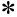 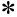  "Өтпеді" деген отоакустикалық эмиссияны тіркеу нәтижесінде бала сурдологиялық


      кабинетке жіберіледі. Қорытынды (нақтыланған) диагноздарды жазу парағы Қорытынды (нақтыланған) диагноздарды жазу парағы Дені сау баланың үйде және қабылдау кезінде патронажды бақылануын жазу Жаңа туған нәрестенің алғашқы патронажы: Жаңа туған нәрестені қарау міндеттері:
      1. туғаннан соң қалыпты бейімделуіне көз жеткізу
      2. қауіпті белгілердің бар-жоғын тексеру
      3. бойы мен дамуын бағалау
      4. туа біткен даму кемістіктерінің бар-жоғын тексеру
      Ұсыныстар: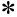  Емізудің артықшылқтары мен практикасы


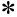  Тек емшекпен емізуді ғана қамтамасыз ету


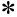  Емшек сүтін сауу техникасы (қажет болған жағдайда)


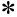  Ананың оңтайлы тамақтануы.


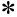  Ананың жеке гигиенасы


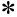  Жаңа туған нәрестенің бөлмесі мен күту заттарына қойылатын талаптар


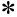  Қауіпсіз орта (киім-кешек таңдауға, жаңа туған нәрестені күтуге арналған заттар мен


      ойыншықтарға қойылатын талаптар), жарақаттану мен жазатайым оқиғаның алдын алу үшін
      ата-ананың мінез-құлқы)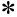  Жаңа туған нәрестені күту, серуендер режимі, гигиеналық ванналар.


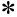  Нәресте ауырып қалған жағдайда мінез-құлық пен күтім ережелері (қауіпті белгілер).


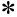  Дәрігердің жұмыс кестесі мен медициналық ұйымның (МҰ) координаттары туралы анасын


      хабардар ету.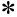  Әкесін нәрестені күтуге қатыстыру (мысалы: шомылдыру кезінде, киімін ауыстыру кезінде).


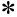  Басқа ұсынымдар


      Дәрігер:
      Мейіргер: Мейіргердің үйдегі патронажы (7-күн)
      Ұсыныстар: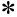  Нәресте ауырып қалған жағдайда мінез-құлық пен күтім ережелері (қауіпті белгілер, емізу


      және сусын беру режимі).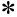  Тек емшекпен емізу


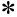  Психологиялық әлеуметтік дамуды ынталандыру


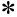  Жаңа туған нәрестені күту, серуенге шығару режимі


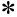  Қауіпсіз орта (киім-кешек, нәрестені күтуге арналған заттарды және ойыншықтарын


      таңдауға қойылатын талаптар) және жарақаттану мен жазатайым оқиғаның алдын алу үшін
      ата-анасының мінез-құлқы.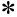  Микронутриентті жетіспеушілік профилактикасы (темір, А витамині, йод, мырыш)


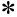  Анасының жеке гигиенасы.


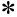  1 айлық жасында дәрігерге қаралуға шақыру.


      Мейіргер: Дәрігердің үйге баруы (14-күн)
      Ұсыныстар:
      1. Тек емшекпен емізуді ынталандыру
      2. Тамақтандыратын ананың жақсы тамақтануы және ұйықтау/демалу режимі
      3. Жаңа туған нәресте күтімі
      4. Психологиялық әлеуметтік дамуды ынталандыру
      5. Қауіпсіз орта (киім-кешек, нәрестені күтуге арналған заттарды және ойыншықтарын
      таңдауға қойылатын талаптар) және жарақаттану мен жазатайым оқиғаның алдын алу үшін
      ата-анасының мінез-құлқы.
      6. Нәресте аурып қалған жағдайда мінез-құлық ережелері мен күтім
      7. Анасы бірден дәрігерге жүгінуі қажет нәрестедегі аурудың қауіпті белгілеріне үйрету:
      сусын іше алмайды немесе емшекті еме алмайды, әр тамақтанған сайын немесе сусын ішкен
      сайын құсу, құрысулар, летаргиялы (ұйқылы) не ессіз.
      8. Басқа.
      Дәрігер: Мейіргердің үйдегі патронажы (21-күн)
      Ұсыныстар: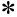  Нәресте ауырып қалған жағдайда мінез-құлық ережелері мен күтім (қауіпті белгілер, емізу


      және сусын беру режимі).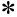  Тек емшекпен емізу


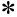  Психологиялық әлеуметтік дамуды ынталандыру


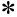  Жаңа туған нәрестені күту, серуенге шығару режимі


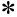  Қауіпсіз орта (киім-кешек, нәрестені күтуге арналған заттарды және ойыншықтарын


      таңдауға қойылатын талаптар) және жарақаттану мен жазатайым оқиғаның алдын алу үшін
      ата-анасының менез-құлқы.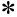  Микронутриентті жетіспеушілік профилактикасы (темір, А витамині, йод, мырыш)


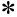  Анасының жеке гигиенасы.


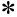  1 айлық жасында дәрігерге қаралуға шақыру.


      Мейіргер: Мейіргердің үйдегі патронажы (28-күн)
      Ұсыныстар: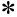  Нәресте ауырып қалған жағдайда мінез-құлық ережелері мен күтім (қауіпті белгілер, емізу


      және сусын беру режимі).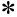  Тек емшекпен емізу


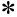  Психологиялық әлеуметтік дамуды ынталандыру


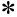  Жаңа туған нәрестені күту, серуенге шығару режимі


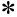  Қауіпсіз орта (киім-кешек, нәрестені күтуге арналған заттарды және ойыншықтарын


      таңдауға қойылатын талаптар) және жарақаттану мен жазатайым оқиғаның алдын алу үшін
      ата-анасының мінез-құлқы.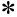  Микронутриентті жетіспеушілік профилактикасы (темір, А витамині, йод, мырыш)


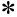  Анасының жеке гигиенасы.


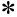  1 айлық жасында дәрігерге қаралуға шақыру.


      Мейіргер: 1 айлық нәрестенінің дәрігер мен мейіргермен қабылдауы кезінде тексеріп-қарауы
      Ұсыныстар: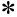  Тек емшекпен емізу практикасы.


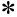  Анасының дұрыс тамақтануы.


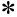  Жасына сәйкес психоәлеуметтік және моторлы даму (Анаға ескертпе).


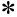  Жасына сәйкес массаж және гимнастика.


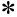  Жеткілікті күн сәулесін қабылдау және күнделікті серуенге шығу (күніне 1-2 рет), айғақтар


      бойынша Д витаминімен арнайы профилактика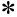  Бала ауырып қалған жағдайда мінез-құлық ережелері мен күтім (қауіпті белгілер және


      көмекке қашан жүгіну керек, тамақтандыру және сусын беру режимі).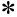  Вакцинациялау (уақтылы өткізу, егулерге қарай мүмкін болатын реакциялар және ата-


      аналардың мінез-құлқы, егулер қандай инфекциялардан қорғайды)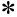  Жарақаттану және жазатайым оқиғаның алдын алуқауіпсіз орта және ата-аналардың мінез-


      құлқы.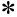  Нәрестені дамыту мақсатында әкесін нәресте күтіміне белсенді қатыстыру.


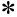  Дәрігердің қабылдауындағы ай сайын қарау


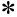  Мамандардан консультация алу және айғақтар бойынша зертхана зерттеулері


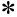  Басқа


      Дәрігер:
      Мейіргер: 1 мен 2 ай аралығында мейіргердің үйдегі патронажы
      Ұсыныстар: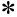  Тек емшекпен емізу практикасы.


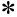  Анасының дұрыс тамақтануы.


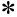  Жасына сәйкес психоәлеуметтік және моторлы даму (Анаға ескертпе).


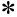  Жасына сәйкес массаж және гимнастика соответственно возрасту.


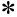  Жеткілікті күн сәулесін қабылдау және күнделікті серуенге шығу (күніне 1-2 рет), айғақтар бойынша Д витаминімен арнайы профилактика


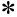  Бала ауырып қалған жағдайда мінез-құлық ережелері мен күтім (қауіпті белгілер және көмекке қашан жүгіну керек, тамақтандыру және сусын беру режимі).


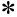  Вакцинациялау (уақтылы өткізу, егулерге қарай мүмкін болатын реакциялар және ата-аналардың мінез-құлқы, егулер қандай инфекциялардан қорғайды)


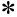  Жарақаттану және жазатайым оқиғаның алдын алу қауіпсіз орта және ата-аналардың мінез-құлқы.


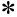  Нәресте даму мақсатында 2 айлығында әкесін нәрестені күтуге белсенді қатыстыру.


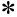  Дәрігердің қабылдауындағы ай сайын қарау


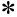  Мамандардан консультация алу және айғақтар бойынша зертхана зерттеулері


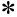  Басқа


      Мейіргер: 2 айлық нәрестенің дәрігер мен мейіргердің қабылдауы кезінде тексеріп-қарауы
      Ұсыныстар: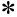  Тек емшекпен емізу практикасы.


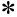  Анасының дұрыс тамақтануы.


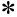  Жасына сәйкес психоәлеуметтік және моторлы даму (Анаға ескертпе).


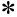  Жасына сәйкес массаж және гимнастика соответственно возрасту.


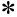  Жеткілікті күн сәулесін қабылдау және күнделікті серуенге шығу (күніне 1-2 рет), айғақтар


      бойынша Д витаминімен арнайы профилактика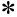  Бала ауырып қалған жағдайда мінез-құлық ережелері мен күтім (қауіпті белгілер және


      көмекке қашан жүгіну керек, тамақтандыру және сусын беру режимі).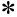  Вакцинациялау (уақтылы өткізу, егулерге қарай мүмкін болатын реакциялар және ата-


      аналардың мінез-құлқы, егулер қандай инфекциялардан қорғайды)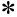  Жарақаттану және жазатайым оқиғаның алдын алуқауіпсіз орта және ата-аналардың мінез-


      құлқы.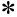  Нәрестені дамыту мақсатында әкесін нәресте күтіміне белсенді қатыстыру.


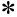  2 айлық жаста дәрігер қабылдауында шақыру


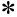  Мамандардан консультация алу және айғақтар бойынша зертхана зерттеулері


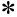  Басқа


      Дәрігер/фельдшер:
      Мейіргер: 2 мен 3 ай аралығында мейіргердің үйдегі патронажы
      Ұсыныстар: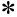  Тек емшекпен емізу практикасы.


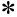  Анасының дұрыс тамақтануы.


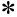  Жасына сәйкес психоәлеуметтік және моторлы даму (Анаға ескертпе).


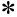  Жасына сәйкес массаж және гимнастика.


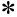  Жеткілікті күн сәулесін қабылдау және күнделікті серуенге шығу (күніне 1-2 рет), айғақтар


      бойынша Д витаминімен арнайы профилактика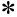  Бала ауырып қалған жағдайда мінез-құлық ережелері мен күтім (қауіпті белгілер және


      көмекке қашан жүгіну керек, тамақтандыру және сусын беру режимі).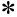  Вакцинациялау (уақтылы өткізу, егулерге қарай мүмкін болатын реакциялар және ата-


      аналардың мінез-құлқы, егулер қандай инфекциялардан қорғайды)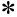  Жарақаттану және жазатайым оқиғаның алдын алу қауіпсіз орта және ата-аналардың мінез-


      құлқы.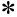  Нәрестені дамыту мақсатында әкесін нәресте күтіміне белсенді қатыстыру.


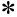  Дәрігерге 3 айында шақырылды.


      Мейіргер: Нәрестенің 3 айлығында дәрігердің қабылдауы кезінде тексеріп-қарауы
      Ұсыныстар: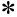  Тек емшекпен емізу практикасы.


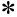  Анасының дұрыс тамақтануы.


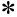  Жасына сәйкес психоәлеуметтік және моторлы даму (Анаға ескертпе).


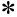  Жасына сәйкес массаж және гимнастика.


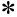  Жеткілікті күн сәулесін қабылдау және күнделікті серуенге шығу (күніне 1-2 рет), айғақтар бойынша Д витаминімен арнайы профилактика


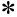  Бала ауырып қалған жағдайда мінез-құлық ережелері мен күтім (қауіпті белгілер және көмекке қашан жүгіну керек, тамақтандыру және сусын беру режимі).


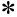  Вакцинациялау (уақтылы өткізу, егулерге қарай мүмкін болатын реакциялар және ата-аналардың мінез-құлқы, егулер қандай инфекциялардан қорғайды)


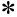  Жарақаттану және жазатайым оқиғаның алдын алу қауіпсіз орта және ата-аналардың мінез-құлқы.


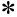  Нәрестені дамыту мақсатында әкесін нәресте күтіміне белсенді қатыстыру.


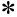  Дәрігердің қабылдауына 3 айында шақыру


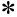  Мамандардан консультация алу және айғақтар бойынша зертхана зерттеулері


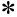  Басқа


      Дәрігер: 3 пен 4 ай аралығында мейіргердің үйдегі патронажы
      Ұсыныстар: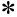  Тек емшекпен емізу практикасы.


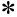  Анасының дұрыс тамақтануы.


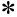  Жасына сәйкес психоәлеуметтік және моторлы даму (Анаға ескертпе).


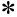  Жасына сәйкес массаж және гимнастика.


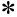  Жеткілікті күн сәулесін қабылдау және күнделікті серуенге шығу (күніне 1-2 рет), айғақтар бойынша Д витаминімен арнайы профилактика


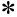  Бала ауырып қалған жағдайда мінез-құлық ережелері мен күтім (қауіпті белгілер және көмекке қашан жүгіну керек, тамақтандыру және сусын беру режимі).


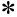  Вакцинациялау (уақтылы өткізу, егулерге қарай мүмкін болатын реакциялар және ата-аналардың мінез-құлқы, егулер қандай инфекциялардан қорғайды)


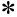  Жарақаттану және жазатайым оқиғаның алдын алу қауіпсіз орта және ата-аналардың мінез-құлқы.


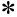  Нәрестені дамыту мақсатында әкесін нәресте күтіміне белсенді қатыстыру.


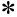  Дәрігерге 4 айында шақырылды.


      Мейіргер: 4 айлық нәрестенің дәрігер мен мейіргер қабылдауы кезінде тексеріп-қарауы
      Ұсыныстар: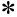  Тек емшекпен емізу практикасы.


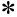  Анасының дұрыс тамақтануы.


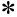  Жасына сәйкес психоәлеуметтік және моторлы даму (Анаға ескертпе).


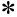  Жасына сәйкес массаж және гимнастика.


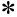  Жеткілікті күн сәулесін қабылдау және күнделікті серуенге шығу (күніне 1-2 рет), айғақтар


      бойынша Д витаминімен арнайы профилактика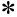  Бала ауырып қалған жағдайда мінез-құлық ережелері мен күтім (қауіпті белгілер және


      көмекке қашан жүгіну керек, тамақтандыру және сусын беру режимі).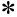  Вакцинациялау (уақтылы өткізу, егулерге қарай мүмкін болатын реакциялар және ата-


      аналардың мінез-құлқы, егулер қандай инфекциялардан қорғайды)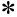  Жарақаттану және жазатайым оқиғаның алдын алу қауіпсіз орта және ата-аналардың мінез-


      құлқы.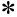  Нәрестені дамыту мақсатында әкесін нәресте күтіміне белсенді қатыстыру.


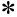  Дәрігердің қабылдауына 4 айында шақыру


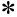  Мамандардан консультация алу және айғақтар бойынша зертхана зерттеулері


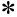  Басқа


      Дәрігер:
      Мейіргер: 4 пен 5 ай аралығында мейіргердің үйдегі патронажы
      Ұсыныстар: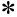  Тек емшекпен емізу практикасы.


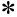  Анасының дұрыс тамақтануы.


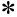  Жасына сәйкес психоәлеуметтік және моторлы даму (Анаға ескертпе).


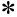  Жасына сәйкес массаж және гимнастика.


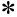  Жеткілікті күн сәулесін қабылдау және күнделікті серуенге шығу (күніне 1-2 рет), айғақтар


      бойынша Д витаминімен арнайы профилактика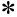  Бала ауырып қалған жағдайда мінез-құлық ережелері мен күтім (қауіпті белгілер және


      көмекке қашан жүгіну керек, тамақтандыру және сусын беру режимі).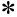  Вакцинациялау (уақтылы өткізу, егулерге қарай мүмкін болатын реакциялар және ата-


      аналардың мінез-құлқы, егулер қандай инфекциялардан қорғайды)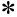  Жарақаттану және жазатайым оқиғаның алдын алу қауіпсіз орта және ата-аналардың мінез-


      құлқы.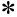  Нәрестені дамыту мақсатында әкесін нәресте күтіміне белсенді қатыстыру.


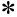  Дәрігерге 5 айында шақырылды.


      Мейіргер: 5 айында нәрестенің дәрігер мен мейіргермен қабылдау кезінде қаралуы
      Ұсыныстар: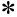  Тек емшекпен емізу практикасы.


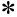  Анасының дұрыс тамақтануы.


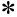  Жасына сәйкес психоәлеуметтік және моторлы даму (Анаға ескертпе).


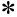  Жасына сәйкес массаж және гимнастика.


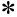  Жеткілікті күн сәулесін қабылдау және күнделікті серуенге шығу (күніне 1-2 рет), айғақтар


      бойынша Д витаминімен арнайы профилактика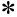  Бала ауырып қалған жағдайда мінез-құлық ережелері мен күтім (қауіпті белгілер және


      көмекке қашан жүгіну керек, тамақтандыру және сусын беру режимі).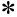  Вакцинациялау (уақтылы өткізу, егулерге қарай мүмкін болатын реакциялар және ата-


      аналардың мінез-құлқы, егулер қандай инфекциялардан қорғайды)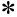  Жарақаттану және жазатайым оқиғаның алдын алуқауіпсіз орта және ата-аналардың мінез-


      құлқы.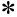  Нәрестені дамыту мақсатында әкесін нәресте күтіміне белсенді қатыстыру.


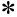  Дәрігердің қабылдауына 5 айында шақыру.


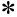  Мамандардан консультация алу және айғақтар бойынша зертхана зерттеулері


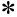  Басқа.

 5 пен 6 ай аралығында мейіргердің үйдегі патронажы
      Ұсыныстар: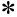  Тек емшекпен ғана емізу тәжірибесі


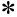  Анасының дұрыс тамақтануы.


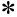  Жасына сәйкес психоәлеуметтік және моторлық дамуы (Анасына Ескертпе).


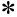  Жасына сәйкес массаж және гимнастика.


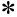  Күнделікті серуенге шығу (күніне 1-2 рет), сәулесін жеткілікті қабылдау, көрсетілім


      бойынша Д витаминімен арнайы алдын алу.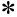  Нәресте ауырған жағдайда көңіл бөлу және күтім ережелері (қауіпті белгілер, қашан көмекке


      жүгіну қажет, тамақтану және ішу тәртібі)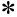  Вакцинациялау (уақытында жүргізу, егуде болатын реакциялар және ата-анасының мінез-


      құлқы, екпелер қандай жұқпалардан қорғайды)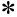  Қауіпсіз орта және ата-аналардың жарақат және бақытсыз жағдайдың алдын алу.


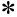  Нәрестені дамыту мақсатындағы күтімге әкесін белсенді қатыстыру.


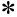  6 айында дәрігердің қабылдауына шақырылды.


      Мейіргер: 6 айлығында нәрестенің дәрігер мен мейіргердің қабылдауы кезінде тексеріп-қарауы
      Ұсыныстар: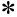  Емшекпен емізуді жалғастыру


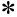  Қосымша тамақ беру: 2006 жылғы 25 қыркүйекте бекітілген әдістік ұсыныстарға сәйкес


      тиімді қосымша тамақ беру, азықты таңдау мен дайындаудың ережелері, тамақты дайындау
      мен сақтаудың гигиеналық ережелері, дүркінділік пен көлемі, тағам құндылығы.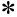  Анасының дұрыс тамақтануы.


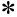  Жасына сәйкес психоәлеуметтік дамуы.


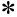  Жасына сәйкес массаж және гимнастика.


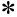  Жеткілікті күн сәулесін қабылдау және күнделікті серуенге шығу (күніне 1-2 рет), айғақтар


      бойынша Д витаминімен арнайы профилактика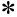  Бала ауырып қалған жағдайда мінез-құлық ережелері мен күтім (қауіпті белгілер және


      көмекке қашан жүгіну керек, тамақтандыру және сусын беру режимі).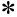  Жарақаттану және жазатайым оқиғаның алдын алу қауіпсіз орта және ата-аналардың мінез-


      құлқы.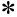  Нәрестені дамыту мақсатында әкесін нәресте күтіміне белсенді қатыстыру.


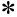  Дәрігерге ай сайын қаралу.


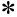  Басқа.


      Дәрігер:
      Мейіргер: 6 мен 7 ай аралығында мейіргердің үйдегі патронажы
      Ұсыныстар: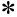  Емізуді жалғастыру


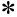  Қосымша тамақ беру: 2006 жылғы 25 қыркүйекте бектілген әдістік ұсыныстарға сәйкес


      тиімді қосымша тамақ беру, азықты таңдау мен дайындаудың ережелері, тамақты дайындау
      мен сақтаудың гигиеналық ережелері, дүркінділік пен көлемі, тағам құндылығы.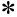  Анасының дұрыс тамақтануы.


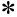  Жасына сәйкес психоәлеуметтік даму.


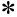  Жасына сәйкес массаж және гимнастика.


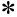  Жеткілікті күн сәулесін қабылдау және күнделікті серуенге шығу (күніне 1-2 рет), айғақтар


      бойынша Д витаминімен арнайы профилактика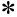  Бала ауырып қалған жағдайда мінез-құлық ережелері мен күтім (қауіпті белгілер және


      көмекке қашан жүгіну керек, тамақтандыру және сусын беру режимі).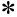  Жарақаттану және жазатайым оқиғаның алдын алуқауіпсіз орта және ата-аналардың мінез-


      құлқы.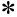  Нәрестені дамыту мақсатында әкесін нәресте күтіміне белсенді қатыстыру.


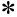  7 айында дәрігердің қабылдауына шақырылады.

 7 айлығында нәрестенің дәрігер мен мейіргердің қабылдауы кезінде тексеріп-қарауы
      Ұсыныстар: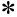  Емізуді жалғастыру


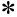  Қосымша тамақ беру: 2006 жылғы 25 қыркүйекте бекітілген әдістік ұсыныстарға сәйкес тиімді қосымша тамақ беру, азықты таңдау мен дайындаудың ережелері, тамақты дайындау мен сақтаудың гигиеналық ережелері, дүркінділік пен көлемі, тағам құндылығы.


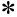  Анасының дұрыс тамақтануы.


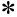  Жасына сәйкес психоәлеуметтік даму.


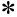  Жасына сәйкес массаж және гимнастика.


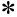  Жеткілікті күн сәулесін қабылдау және күнделікті серуенге шығу (күніне 1-2 рет), айғақтар бойынша Д витаминімен арнайы профилактика


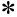  Бала ауырып қалған жағдайда мінез-құлық ережелері мен күтім (қауіпті белгілер және көмекке қашан жүгіну керек, тамақтандыру және сусын беру режимі).


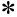  Жарақаттану және жазатайым оқиғаның алдын алу қауіпсіз орта және ата-аналардың мінез-құлқы.


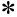  Нәрестені дамыту мақсатында әкесін нәресте күтіміне белсенді қатыстыру.


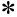  Ай сайын дәрігердің қабылдауына бару.


      Дәрігер:
      Мейіргер: 7 мен 8 ай аралығында мейіргердің үйдегі патронажы
      Ұсыныстар: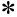  Емізуді жалғастыру


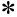  Қосымша тамақ беру: 2006 жылғы 25 қыркүйекте бекітілген әдістік ұсыныстарға сәйкес


      тиімді қосымша тамақ беру, азықты таңдау мен дайындаудың ережелері, тамақты дайындау
      мен сақтаудың гигиеналық ережелері, дүркінділік пен көлемі, тағам құндылығы.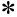  Анасының дұрыс тамақтануы.


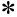  Жасына сәйкес психоәлеуметтік даму.


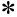  Жасына сәйкес массаж және гимнастика.


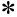  Бала ауырып қалған жағдайда мінез-құлық ережелері мен күтім (қауіпті белгілер және


      көмекке қашан жүгіну керек, тамақтандыру және сусын беру режимі).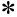  Жарақаттану және жазатайым оқиғаның алдын алу қауіпсіз орта және ата-аналардың мінез-


      құлқы.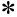  Нәрестені дамыту мақсатында әкесін нәресте күтіміне белсенді қатыстыру.


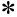  8 айында дәрігердің қаралуына шақырылды.


      Мейіргер: 8 айлық жасында нәрестенің дәрігер мен мейіргердің қабылдау кезінде қаралуы
      Ұсыныстар: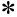  Емізуді жалғастыру


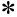  Қосымша тамақ беру: 2006 жылғы 25 қыркүйекте бекітілген әдістік ұсыныстарға сәйкес


      тиімді қосымша тамақ беру, азықты таңдау мен дайындаудың ережелері, тамақты дайындау
      мен сақтаудың гигиеналық ережелері, дүркінділік пен көлемі, тағам құндылығы.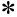  Анасының дұрыс тамақтануы.


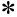  Жасына сәйкес психоәлеуметтік даму.


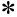  Жасына сәйкес массаж және гимнастика.


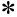  Бала ауырып қалған жағдайда мінез-құлық ережелері мен күтім (қауіпті белгілер және


      көмекке қашан жүгіну керек, тамақтандыру және сусын беру режимі).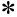  Жарақаттану және жазатайым оқиғаның алдын алу қауіпсіз орта және ата-аналардың мінез-


      құлқы.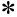  Нәрестені дамыту мақсатында әкесін нәресте күтіміне белсенді қатыстыру.


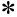  Ай сайын дәрігердің қабылдауына бару.


      Дәрігер
      Мәйірбике 8 бен 9 ай аралығында мейіргердің үйдегі патронажы
      Ұсыныстар: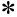  Емізуді жалғастыру


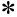  Қосымша тамақ беру: 2006 жылғы 25 қыркүйекте бектілген әдістік ұсыныстарға сәйкес


      тиімді қосымша тамақ беру, азықты таңдау мен дайындаудың ережелері, тамақты дайындау
      мен сақтаудың гигиеналық ережелері, дүркінділік пен көлемі, тағам құндылығы.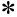  Анасының дұрыс тамақтануы.


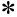  Жасына сәйкес психоәлеуметтік даму.


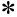  Жасына сәйкес массаж және гимнастика.


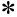  Бала ауырып қалған жағдайда мінез-құлық ережелері мен күтім (қауіпті белгілер және


      көмекке қашан жүгіну керек, тамақтандыру және сусын беру режимі).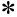  Жарақаттану және жазатайым оқиғаның алдын алуқауіпсіз орта және ата-аналардың мінез-


      құлқы.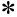  Нәрестені дамыту мақсатында әкесін нәресте күтіміне белсенді қатыстыру.


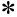  9 айында дәрігердің қабылдауына шақырылды.


      Мейіргер: 9 айлық нәрестенің дәрігер мен мейіргердің қабылдауы кезінде тексеріп-қарауы
      Ұсыныстар: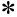  Емізуді жалғастыру


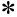  Қосымша тамақ беру: 2006 жылғы 25 қыркүйекте бекітілген әдістік ұсыныстарға сәйкес


      тиімді қосымша тамақ беру, азықты таңдау мен дайындаудың ережелері, тамақты дайындау
      мен сақтаудың гигиеналық ережелері, дүркінділік пен көлемі, тағам құндылығы.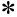  Анасының дұрыс тамақтануы.


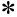  Жасына сәйкес психоәлеуметтік даму.


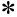  Жасына сәйкес массаж және гимнастика.


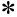  Бала ауырып қалған жағдайда мінез-құлық ережелері мен күтім (қауіпті белгілер және


      көмекке қашан жүгіну керек, тамақтандыру және сусын беру режимі).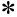  Жарақаттану және жазатайым оқиғаның алдын алу қауіпсіз орта және ата-аналардың мінез-


      құлқы.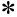  Нәрестені дамыту мақсатында әкесін нәресте күтіміне белсенді қатыстыру.


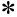  Ай сайын дәрігердің қабылдауына бару.


      Дәрігер:
      Мейіргер: 9 бен 10 ай аралығында мейіргердің үйдегі патронажы
      Ұсыныстар: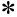  Емізуді жалғастыру


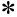  Қосымша тамақ беру: 2006 жылғы 25 қыркүйекте бектілген әдістік ұсыныстарға сәйкес


      тиімді қосымша тамақ беру, азықты таңдау мен дайындаудың ережелері, тамақты дайындау
      мен сақтаудың гигиеналық ережелері, дүркінділік пен көлемі, тағам құндылығы.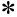  Анасының дұрыс тамақтануы.


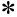  Жасына сәйкес психоәлеуметтік даму.


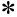  Жасына сәйкес массаж және гимнастика.


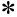  Бала ауырып қалған жағдайда мінез-құлық ережелері мен күтім (қауіпті белгілер және


      көмекке қашан жүгіну керек, тамақтандыру және сусын беру режимі).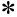  Жарақаттану және жазатайым оқиғаның алдын алуқауіпсіз орта және ата-аналардың мінез-


      құлқы.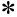  Нәрестені дамыту мақсатында әкесін нәресте күтіміне белсенді қатыстыру.


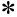  10 айында дәрігердің қабылдауына шақырылды.


      Мейіргер: 10 айлық нәрестенің дәрігер мен мейіргердің қабылдауы кезінде тексеріп-қарауы
      Ұсыныстар: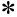  Емізуді жалғастыру


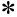  Қосымша тамақ беру: 2006 жылғы 25 қыркүйекте бектілген әдістік ұсыныстарға сәйкес


      тиімді қосымша тамақ беру, азықты таңдау мен дайындаудың ережелері, тамақты дайындау
      мен сақтаудың гигиеналық ережелері, дүркінділік пен көлемі, тағам құндылығы.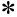  Анасының дұрыс тамақтануы.


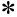  Жасына сәйкес психоәлеуметтік даму.


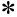  Жасына сәйкес массаж және гимнастика.


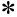  Бала ауырып қалған жағдайда мінез-құлық ережелері мен күтім (қауіпті белгілер және


      көмекке қашан жүгіну керек, тамақтандыру және сусын беру режимі).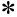  Жарақаттану және жазатайым оқиғаның алдын алуқауіпсіз орта және ата-аналардың мінез-


      құлқы.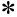  Нәрестені дамыту мақсатында әкесін нәресте күтіміне белсенді қатыстыру.


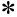  Ай сайынғы дәрігердің қабылдауында тексерілу.


      Дәрігер:
      Мейіргер: 10 және 11 ай аралығында мейіргердің үйдегі патронажы
      Ұсыныстар: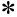  Емізуді жалғастыру


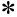  Қосымша тамақ беру: 2006 жылғы 25 қыркүйекте бектілген әдістік ұсыныстарға сәйкес


      тиімді қосымша тамақ беру, азықты таңдау мен дайындаудың ережелері, тамақты дайындау
      мен сақтаудың гигиеналық ережелері, дүркінділік пен көлемі, тағам құндылығы.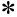  Анасының дұрыс тамақтануы.


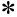  Жасына сәйкес психоәлеуметтік даму.


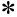  Жасына сәйкес массаж және гимнастика.


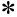  Бала ауырып қалған жағдайда мінез-құлық ережелері мен күтім (қауіпті белгілер және


      көмекке қашан жүгіну керек, тамақтандыру және сусын беру режимі).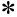  Жарақаттану және жазатайым оқиғаның алдын алуқауіпсіз орта және ата-аналардың мінез-


      құлқы.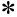  Нәрестені дамыту мақсатында әкесін нәресте күтіміне белсенді қатыстыру.


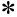  11 айында дәрігердің қабылдауына шақырылды.


      Мейіргер: 11 айлық нәрестенің дәрігер мен мейіргердің қабылдауы кезінде тексеріп-қарауы
      Ұсыныстар: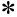  Емізуді жалғастыру


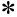  Қосымша тамақ беру: 2006 жылғы 25 қыркүйекте бекітілген әдістік ұсыныстарға сәйкес


      тиімді қосымша тамақ беру, азықты таңдау мен дайындаудың ережелері, тамақты дайындау
      мен сақтаудың гигиеналық ережелері, дүркінділік пен көлемі, тағам құндылығы.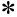  Анасының дұрыс тамақтануы.


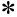  Жасына сәйкес психоәлеуметтік даму.


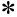  Жасына сәйкес массаж және гимнастика.


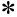  Бала ауырып қалған жағдайда мінез-құлық ережелері мен күтім (қауіпті белгілер және


      көмекке қашан жүгіну керек, тамақтандыру және сусын беру режимі).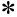  Жарақаттану және жазатайым оқиғаның алдын алу қауіпсіз орта және ата-аналардың мінез-


      құлқы.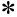  Нәрестені дамыту мақсатында әкесін нәресте күтіміне белсенді қатыстыру.


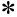  Ай сайынғы дәрігердің қабылдауында тексерілу.


      Дәрігер:
      Мейіргер: 11 мен 12 айлық нәрестелердің үйіне мейіргердің баруы
      Ұсыныстар: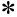  Емізуді жалғастыру


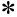  Қосымша тамақ беру: 2006 жылғы 25 қыркүйекте бекітілген әдістік ұсыныстарға сәйкес


      тиімді қосымша тамақ беру, азықты таңдау мен дайындаудың ережелері, тамақты дайындау
      мен сақтаудың гигиеналық ережелері, дүркінділік пен көлемі, тағам құндылығы.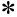  Анасының дұрыс тамақтануы.


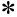  Жасына сәйкес психоәлеуметтік даму.


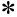  Жасына сәйкес массаж және гимнастика.


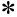  Бала ауырып қалған жағдайда мінез-құлық ережелері мен күтім (қауіпті белгілер және


      көмекке қашан жүгіну керек, тамақтандыру және сусын беру режимі).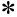  Жарақаттану және жазатайым оқиғаның алдын алу қауіпсіз орта және ата-аналардың мінез-


      құлқы.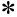  Нәрестені дамыту мақсатында әкесін нәресте күтіміне белсенді қатыстыру.


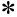  12 айында дәрігердің қабылдауына шақырылды.


      Мейіргер: 12 айлық нәрестінің дәрігер мен мейіргердің қабылдауы кезінде тексеріп-қарауы
      Ұсыныстар: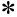  Емізуді жалғастыру


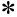  Қосымша тамақ беру: 2006 жылғы 25 қыркүйекте бектілген әдістік ұсыныстарға сәйкес


      тиімді қосымша тамақ беру, азықты таңдау мен дайындаудың ережелері, тамақты дайындау
      мен сақтаудың гигиеналық ережелері, дүркінділік пен көлемі, тағам құндылығы.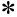  Анасының дұрыс тамақтануы.


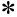  Жасына сәйкес психоәлеуметтік даму.


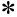  Жасына сәйкес массаж және гимнастика.


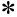  Бала ауырып қалған жағдайда мінез-құлық ережелері мен күтім (қауіпті белгілер және


      көмекке қашан жүгіну керек, тамақтандыру және сусын беру режимі).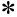  Жарақаттану және жазатайым оқиғаның алдын алуқауіпсіз орта және ата-аналардың мінез-


      құлқы.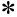  Нәрестені дамыту мақсатында әкесін нәресте күтіміне белсенді қатыстыру.


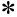  Әр тоқсан сайын дәрігердің қабылдауына келу.


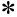  Жалпы қан талдауы, жалпы зәр талдауы, гельминттер жұмыртқаларын анықтау үшін нәжіс


      тапсыру.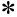  хирург, ЛОР, невролог, офтальмолог мамандарының кеңесі


      Дәрігер:
      Мейіргер: 1 Жастағы профилактикалық тексеріп-қарау парағы
(жеке мамандардың қарауы, талдаулардың нәтижесі және педиатрдың қорытындысы) 1 жас 3 ай аралығындағы нәрестенің үйіне мейіргердің баруы
      Ұсыныстар: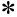  Баланың оңтайлы тамақтануы (отбасы үстелінен толық бес реткі тамақтану, емшекпен


      тамақтандыруды жалғастыру)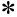  Анасының дұрыс тамақтануы.


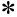  Жасына сәйкес психоәлеуметтік даму.


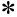  Жасына сәйкес массаж және гимнастика.


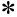  Күнделікті серуенге шығу, жеткілікті инсоляция.


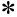  Нәресте ауырған жағдайда көңіл бөлу және күтім ережелері (қауіпті белгілер, қашан көмекке


      жүгіну қажет, тамақтану және ішу тәртібі)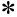  Қауіпсіз орта және ата-аналардың жарақат және бақытсыз жағдайдың алдын алу.


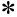  Нәрестені дамыту мақсатындағы күтімге әкесін белсенді қатыстыру.


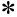  24 айға дейін тоқсанда 1 рет дәрігердің қабылдауында тексерілу және 24 айдағы мамандар


      консультациясы, зертханалық зерттеуі.
      Мейіргер: 1 жас 3 айлық нәрестенің дәрігер мен мейіргердің қабылдауы кезінде тексеріп-қарауы
      Ұсыныстар: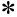  Баланы тиімді тамақтандыру (отбасылық үстелден тиімді бес реттік тамақтандыру. (Емізуді


      жалғастыру).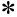  Анасының дұрыс тамақтануы.


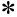  Жасына сәйкес психоәлеуметтік даму.


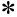  Жасына сәйкес массаж және гимнастика.


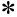  Күнделікті серуенге шығу, күн сәулесін жеткілікті қабылдау.


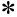  Бала ауырып қалған жағдайда мінез-құлық ережелері мен күтім (қауіпті белгілер және


      көмекке қашан жүгіну керек, тамақтандыру және сусын беру режимі).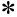  Жарақаттану және жазатайым оқиғаның алдын алуқауіпсіз орта және ата-аналардың мінез-


      құлқы.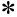  Нәрестені дамыту мақсатында әкесін нәресте күтіміне белсенді қатыстыру.


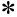  Дәрігердің қабылдауында 24 айға дейін тоқсанына 1 рет болу және зертханалық зерттеулер,


      12 және 24 айында мамандарының кеңесі.
      Дәрігер:
      Мейіргер: 1 жыл 6 ай жас аралығында мейіргердің үйдегі патронажы
      Ұсыныстар: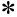  Баланы тиімді тамақтандыру (отбасылық үстелден тиімді бес реттік тамақтандыру. (Емізуді


      жалғастыру).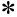  Анасының дұрыс тамақтануы.


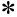  Жасына сәйкес психоәлеуметтік даму.


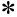  Жасына сәйкес массаж және гимнастика.


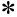  Күнделікті серуенге шығу, күн сәулесін жеткілікті қабылдау.


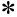  Бала ауырып қалған жағдайда мінез-құлық ережелері мен күтім (қауіпті белгілер және


      көмекке қашан жүгіну керек, тамақтандыру және сусын беру режимі).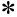  Жарақаттану және жазатайым оқиғаның алдын алуқауіпсіз орта және ата-аналардың мінез-


      құлқы.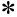  Нәрестені дамыту мақсатында әкесін нәресте күтіміне белсенді қатыстыру.


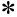  Дәрігердің қабылдауында 24 айға дейін тоқсанына 1 рет болу және зертханалық зерттеулер,


      12 және 24 айында мамандарының кеңесі.
      Мейіргер: 1 жыл 6 айлық жасында мейіргердің үйдегі патронажы
      Ұсыныстар: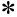  Баланы тиімді тамақтандыру (отбасылық үстелден тиімді бес реттік тамақтандыру, емізуді


      жалғастыру).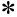  Анасының дұрыс тамақтануы.


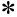  Жасына сәйкес психоәлеуметтік даму.


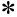  Жасына сәйкес массаж және гимнастика.


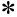  Күнделікті серуенге шығу, күн сәулесін жеткілікті қабылдау.


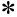  Бала ауырып қалған жағдайда мінез-құлық ережелері мен күтім (қауіпті белгілер және


      көмекке қашан жүгіну керек, тамақтандыру және сусын беру режимі).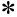  Жарақаттану және жазатайым оқиғаның алдын алу қауіпсіз орта және ата-аналардың мінез-


      құлқы.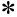  Нәрестені дамыту мақсатында әкесін нәресте күтіміне белсенді қатыстыру.


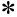  Дәрігердің қабылдауында 24 айға дейін тоқсанына 1 рет болу және зертханалық зерттеулер,


      12 және 24 айында мамандарының кеңесі.
      Мейіргер: 1 жыл 6 айлық нәрестенің дәрігер мен мейіргердің қабылдауы кезінде тексеріп-қарауы
      Ұсыныстар: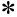  Баланы тиімді тамақтандыру (отбасылық үстелден тиімді бес реттік тамақтандыру. (Емізуді


      жалғастыру).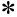  Анасының дұрыс тамақтануы.


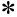  Жасына сәйкес психоәлеуметтік даму.


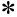  Жасына сәйкес массаж және гимнастика.


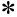  Күнделікті серуенге шығу, күн сәулесін жеткілікті қабылдау.


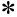  Бала ауырып қалған жағдайда мінез-құлық ережелері мен күтім (қауіпті белгілер және


      көмекке қашан жүгіну керек, тамақтандыру және сусын беру режимі).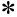  Жарақаттану және жазатайым оқиғаның алдын алуқауіпсіз орта және ата-аналардың мінез-


      құлқы.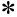  Нәрестені дамыту мақсатында әкесін нәресте күтіміне белсенді қатыстыру.


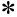  Дәрігердің қабылдауында 24 айға дейін тоқсанына 1 рет болу және зертханалық зерттеулер,


      12 және 24 айында мамандарының кеңесі.
      Дәрігер:
      Мейіргер: 1 жыл 9 айлық жасында мейіргердің үйдегі патронажы
      Ұсыныстар: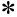  Баланы тиімді тамақтандыру (отбасылық үстелден тиімді бес реттік тамақтандыру, емізуді


      жалғастыру).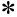  Анасының дұрыс тамақтануы.


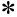  Жасына сәйкес психоәлеуметтік даму.


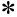  Жасына сәйкес массаж және гимнастика.


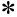  Күнделікті серуенге шығу, күн сәулесін жеткілікті қабылдау.


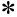  Бала ауырып қалған жағдайда мінез-құлық ережелері мен күтім (қауіпті белгілер және


      көмекке қашан жүгіну керек, тамақтандыру және сусын беру режимі).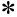  Жарақаттану және жазатайым оқиғаның алдын алу қауіпсіз орта және ата-аналардың мінез-


      құлқы.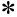  Нәрестені дамыту мақсатында әкесін нәресте күтіміне белсенді қатыстыру.


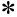  Дәрігердің қабылдауында 24 айға дейін тоқсанына 1 рет болу және зертханалық зерттеулер,


      12 және 24 айында мамандарының кеңесі.
      Мейіргер: 1 жыл 9 айлық нәрестенің дәрігер мен мейіргердің қабылдауы кезінде тексеріп-қаралуы
      Ұсыныстар: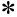  Баланы тиімді тамақтандыру (отбасылық үстелден тиімді бес реттік тамақтандыру. (Емізуді


      жалғастыру).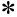  Анасының дұрыс тамақтануы.


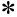  Жасына сәйкес психоәлеуметтік даму.


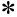  Жасына сәйкес массаж және гимнастика.


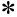  Күнделікті серуенге шығу, күн сәулесін жеткілікті қабылдау.


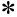  Бала ауырып қалған жағдайда мінез-құлық ережелері мен күтім (қауіпті белгілер және


      көмекке қашан жүгіну керек, тамақтандыру және сусын беру режимі).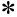  Жарақаттану және жазатайым оқиғаның алдын алуқауіпсіз орта және ата-аналардың мінез-


      құлқы.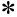  Нәрестені дамыту мақсатында әкесін нәресте күтіміне белсенді қатыстыру.


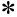  Дәрігердің қабылдауында 24 айға дейін тоқсанына 1 рет болу және зертханалық зерттеулер,


      12 және 24 айында мамандарының кеңесі.
      Дәрігер:
      Мейіргер: 2 жасар нәрестенің үйіне мейіргердің баруы 2 жасар нәрестенің дәрігер мен мейіргердің қабылдауы кезінде тексеріп-қарауы
      Ұсыныстар:
      Дәрігер 2 Жастағы баланы профилактикалық тексеріп-қарау парағы (мамандар қарауы, талдау нәтижелері, педиатр қорытындысы) 2 жыл 6 айлық жасында мейіргердің үйдегі патронажы
      Ұсыныстар:
      Мейіргер: 2 жыл 6 айлық нәрестенің дәрігер мен мейіргердің қабылдауы кезінде тексеріп-қарауы
      Ұсыныстар: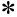  баланы дұрыс тамақтандыру (бес реттік отбасы дастарханынан дұрыс тамақтандыру, емізуді


      жалғастыру).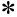  анасының дұрыс тамақтануы.


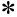  жасына сай психикалық-әлеуметтік дамуы.


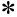  жасына сай массаж және гимнастика.


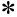  күнделікті серуендеу, күн сәулесін жеткілікті қабылдау.


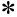  бала ауырған кездегі күту мен мінез-құлық ережесі (қауіпті белгілер, дәрігерге қашан жүгіну


      керектігі, тамақтандыру мен ішкізу тәртібі).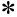  жазатайым оқиға мен жарақаттанудың алдын алу үшін ата-аналардың мінезі-құлығы және


      қауіпсіз орта.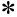  баланы дамыту мақсатында әкесін нәрестені күтуге белсенді қатыстыру.


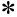  дәрігердің қабылдауында 24 айдан 36 айға дейін және зертханалық зерттеулер, мамандарға


      24 айдан 36 айға дейін жарты жылда 1 рет қаралып отыру.
      Дәрігер 3 жасар баланың үйіне мейіргердің баруы
      Ұсыныстар: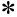  баланы дұрыс тамақтандыру (бес реттік отбасы дастарханынан дұрыс тамақтандыру, емізуді


      жалғастыру).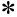  Анасының дұрыс тамақтануы.


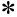  жасына сай психикалық-әлеуметтік дамуы.


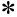  жасына сай массаж және гимнастика жасау.


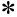  күнделікті серуендеу, жеткілікті күн сәулесін.


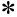  бала ауырған кездегі күту мен мінез-құлық ережесі (қауіпті белгілер, дәрігерге қашан жүгіну


      керек екенін, тамақтандыру мен ішкізу тәртібін).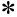  жазатайым оқиға мен жарақаттанудың алдын алу үшін ата-аналардың мінезі-құлығы және


      қауіпсіз орта.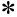  баланы дамыту мақсатында әкесін белсенді тарту.


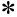  дәрігердің қабылдауында 24 айдан 36 айға дейін және зертханалық зерттеулер, мамандардың


      ақыл-кеңесіне 24 айдан 36 айға дейін жарты жылда 1 рет қаралып отыру.
      Мейіргер: 3 жасар баланың дәрігер мен мейіргердің қабылдауы кезінде тексеріп-қарауы
      Ұсыныстар: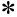  баланы дұрыс тамақтандыру (бес реттік отбасы дастарханынан дұрыс тамақтандыру, емізуді


      жалғастыру).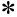  Анасының дұрыс тамақтануы.


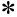  жасына сай психикалық-әлеуметтік дамуы.


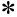  жасына сай массаж және гимнастика жасау.


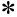  күнделікті серуендеу, жеткілікті күн сәулесін қабылдау.


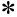  бала ауырған кездегі күту мен мінез-құлық ережесі (қауіпті белгілер, дәрігерге қашан жүгіну


      керек екенін, тамақтандыру мен ішкізу тәртібін).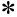  жазатайым оқиға мен жарақаттанудың алдын алу үшін ата-аналардың мінезі-құлығы және


      қауіпсіз орта.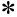  баланы дамыту мақсатында әкесін белсенді тарту.


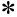  дәрігердің қабылдауында 24 айдан 36 айға дейін және зертханалық зерттеулер, мамандардың


      ақыл-кеңесіне 24 айдан 36 айға дейін жарты жылда 1 рет қаралып отыру.
      3 Жастағы баланы профилактикалық тексеріп-қарау парағы (арнайы мамандардың
      қарауы, талдаулар нәтижесі және педиатрдың қорытындысы)
      4 Жастағы баланы профилактикалық тексеріп-қарау парағы арнайы мамандардың
      қарауы, талдаулар нәтижесі және педиатрдың қорытындысы
      5 Жастағы баланы профилактикалық тексеріп-қарау парағы арнайы мамандардың
      қарауы, талдаулар нәтижесі және педиатрдың қорытындысы
      6 Жастағы баланы профилактикалық тексеріп-қарау парағы арнайы мамандардың
      қарауы, талдаулар нәтижесі және педиатрдың қорытындысы
      7 Жастағы баланы профилактикалық тексеріп-қарау парағы арнайы мамандардың
      қарауы, талдаулар нәтижесі және педиатрдың қорытындысы
      8 Жастағы баланы профилактикалық тексеріп-қарау парағы арнайы мамандардың
      қарауы, талдаулар нәтижесі және педиатрдың қорытындысы
      9 Жастағы баланы профилактикалық тексеріп-қарау парағы арнайы мамандардың
      қарауы, талдаулар нәтижесі және педиатрдың қорытындысы
      10 Жастағы баланы профилактикалық тексеріп-қарау парағы арнайы мамандардың
      қарауы, талдаулар нәтижесі және педиатрдың қорытындысы
      11 Жастағы баланы профилактикалық тексеріп-қарау парағы арнайы мамандардың
      қарауы, талдаулар нәтижесі және педиатрдың қорытындысы
      12 Жастағы баланы профилактикалық тексеріп-қарау парағы арнайы мамандардың
      қарауы, талдаулар нәтижесі және педиатрдың қорытындысы
      13 Жастағы баланы профилактикалық тексеріп-қарау парағы арнайы мамандардың
      қарауы, талдаулар нәтижесі және педиатрдың қорытындысы
      14 Жастағы баланы профилактикалық тексеріп-қарау парағы арнайы мамандардың
      қарауы, талдаулар нәтижесі және педиатрдың қорытындысы Жасөспірімдер кабинетіне ауыстыру эпикризі Нәрестенің ауруы туралы жазу 2 айға дейінгі жастағы науқас нәрестенің жазу нысаны
      Аты __________Жасы_______Салмағы (кг)______Дене қызуы_______
      Баланың қандай мәселесі бар екенін сұраңыз:_________________
      Бірінші келуі ме?___Қайтадан келуі ме?______ Бағалаңыз табылған белгілерін көрсетіңіз: Топтаңыз 2 айдан 5 жасқа дейінгі науқас баланың жазу нысаны Есту қаблетінің бұзылуы бар баланың төлқұжаты
      Баланың тегі, аты, әкесінің аты (болған
      жағдайда)_______________________________________________________________________
      Туған күні, айы,жылы _________________ Тексерілу кезіндегі жасы ____________________
      ЖСК|____|____|____|____|____|____|____|____|____|____|____|
      Тұрғылықты жері : ____________________облысы
      __________________ауданы, ______________________________________ қаласы(село)
      __________________ көшесі, № _______ үй, ________ корп.___________пәтер.
      үй телефоны _______________ ұялы телефоны _______________ 
      Диагноз:________________________________________________________________________
      ________________________________________________________________________________
      ________________________________________________________________________________
      ________________________________________________________________________________
      Анамнез
      Перитонеалдық анамнез
      Жүктілік _______ Өту ерекшеліктері ________________________________________________
      Босануы _____нешінші _______ апта. Босану кезіндегі ерекшеліктер _____________________
      Кереңдік бойынша қауіп факторының болуы: гестоз/ токсикоз/ жүктілікті үзу қаупі /ана мен
      іштегі нәрестенің
      резус-қарама-қайшылығы/ ананың жүктілік кезінде вирустық және инфекциялық аурулармен
      ауруы/ ______________/ ананың жүктілік кезінде қолданған ототоксикалық препараттары/
      ___________________________/ қан аздық/ қант диабеті/ жаңа туылған нәрестенің
      тиреотоксикоз/асфиксиясы/ туылған кездегі бассүйекішілік жарақат/гипербилирубинемия (20
      ммоль/л астам )/жаңа туған нәрестенің гемолитикалық ауруы/ Туылғанда денесінің салмағы
      1500 граммнан кем болуы//Апгар шкаласы бойынша төмен балл_____/гестациялық жас 40
      аптадан асып кету (артық көтеру )//баланың туылғаннан кейінгі реанимациясы және қарқынды
      терапиясы// Ананың жасының 40-тан асқан болуы/ (кеш босану)
      ________________________________________________________________________________
      Естудің аудиологиялық, неонатальдық скринингі жүргізілді ме:: 
      босандыру мекемелерінде: иә/жоқ, нәтиже____________________________________________
      АСМК мекемелерінде: : иә/жоқ, нәтиже ______________________________________________
      Есту анамнезі
      Есту бұзылысы сөйлеуді үйренгенге дейін байқалды/сөйлеп үйренгеннен кейін / өз жасына
      сәйкес сөйлеу алмауы, сөйлеу дамуының тежелісі____________.
      Диагноз ең алғаш рет қашан және қайда қойылды
      _____________________________________________________
      Есту бұзылысының болжамды себептері: белгісіз/туа біткен/жүре пайда болған
      Менингитпен ауырмады/ ауырды
      ________________________________________________________________________________
      Ототоксикалық препараттар алды ма?: жоқ/иә, қандай ______________ қай жаста ___________
      ___________________________________________________________________емделу кезінде
      Есту бұзылыстары бар туыстары бар ма?: жоқ/иә_______________________________________
      Отитпен ауырды ма?: жоқ /иә_______________________________________________________
      Есту бойынша мүгедектігі бар ма?: жоқ/______________________________жасынан бастап
      бар
      Баланың оқитын жері _____________________________________________________________
      Есту протезінің түрі
      4. Есту аппараты (ЕА)
      Протезделген құлақ: сол / оң / екі жағы да _____________________________________________
      ЕА түрлері: ұқсас/ цифрлы _________________________________________________________
      Құлақ қосымшасының түрі ________________________________________________________
      ЕА қай жастан бастап қолданады?___________________________________________________
      5. Кохлеарлық имплантация жүйесі 
      Имплант атауы _______________________ Электрод түрі _______________________________
      Сөйлеу процессорының атауы______________________________________________________
      Имплантацияланған жақ: сол / оң / екі жағы да
      Ота жасалған күн, ай, жыл______________________ Қосқан күн, ай, жыл __________________
      Ота қай клиникада жасалды ________________________________________________________
      6. Ортаңғы құлақ имплантациясының жүйесі
      Имплант атауы _____________________ аудиопроцессордың атауы ______________________
      Имплантацияланған жақ: сол / оң / екі жағы
      Ота жасалған күн, ай, жыл__________________ Қосқан күн, ай, жыл ______________________
      Ота қай клиникада жасалды ________________________________________________________
      кохлеарлық имплантация жүйесінің есту аппаратын/сөйлеу процессорын, ортаңғы құлақ имплантациясы
      жүйесінің аудиопроцессорын
      күйіне келтіру
      Күйіне келтіру сессиясының күні, айы, жылы _______________
      Күйіне келтіруді жүргізу орны ______________________________________________________
      Сурдолог-дәрігердің Т.А.Ә. (болған жағдайда), байланыс телефоны ______________________
      Есту протезі құралын пайдаланады: тұрақты/кейде /сабақта ғана _________________________
      Тиімділігі: көмектеседі/аз көмектеседі /көмектеспейді 
      Педагогикалық түзету көмегінің шарттары
      Тұрғылықты жері бойыша арнайы көмектің болуы_____________________________________
      Аптадағы жеке сабақтар саны ______________________________________________________
      Үйде баламен жұмыс істеудің жиілігі _______________________________________________
      Күйіне келтіру ерекшеліктері
      ________________________________________________________________________________
      ________________________________________________________________________________
      ________________________________________________________________________________
      ________________________________________________________________________________
      ________________________________________________________________________________
      ________________________________________________________________________________
      ________________________________________________________________________________ Ұсыныстар
      2. Сөйлеу ортасы 
      дыбысты тұрақты шығаруы, айтуы ____________________________________________
      2. Баланың әрбір дыбысқа әсерін бақылау;
      3. Ата-аналардың баламен ұдайы (күн сайын) жұмыс істеуі;
      4.Тұрғылықты жері бойынша сурдопедагогпен, логопедпен, психологпен жеке
      сабақтары;
      \ 5. Ата-аналардың тұрмыстық қарым-қатынас кезінде баланың есту және сөйлеуін
      дамытуы .
      ________________________________________________________________________________
      ________________________________________________________________________________
      ________________________________________________________________________________
      ________________________________________________________________________________
      ________________________________________________________________________________
      ________________________________________________________________________________
      _____________________________________________________________арқылы күйіне келтіру
      Дәрігердің қолы __________________
      Кохлеарлық имплантация жүйесінің есту аппаратын/сөйлеу процессорын, ортаңғы құлақ имплантациясы жүйесінің аудиопроцессорын күйіне келтіруді сурдопедагогикалық тексеру
      Күні, айы, жылы _______________
      Тексеруді жүргізу орны ___________________________________________________________
      Сурдопедагогтың Т.А.Ә. (болған жағдайда), байланыс телефоны _________________________
      Естуді қабылдаудың ерекшеліктері 
      УДР қалыптасуы: қалыптасқан / қалыптаспаған 
      Дыбыс қатты шығуының үдемелі деңгейін танып, ажырата білуі: ақырын – жақсы – қатты
      шығу: қалыптасқан / қалыптаспаған  Тұрақты реакция қашықтығы  Ажырату
      Сөйлемдерді ажырата білуі ________________________________________________________
      қаратып айтылған сөздерді түсінуі __________________________________________________
      Телефонмен сөйлегенді түсінуі _____________________________________________________
      Ұсыныстар (қажеттісін белгілеу, толықтыру)
      1. Дыбысқа ШҚР дамыту __________________________________________________________
      2. Қатты шығуы бойынша дыбыстың үдемелі деңгейін түсінуді қалыптастыру______________
      3. Қоршаған ортаға ықыласын дамыту _______________________________________________
      4. Дағдыларды қалыптастыру :
      дыбыстарды бөле білуге (буындағы , сөздегі дауысты, дауыссыз
      )________________________________
      әртүрлі /бірдей буын құрылымымен сөздерді ажырата білуге ____________________________
      фразаларды ажырата білуге ________________________________________________________
      сөйлемдерді ажырата білуге ________________________________________________________
      оқыған мәтінді түсінуге ___________________________________________________________
      5. Ақырын шығатын дыбыстарға есту ықыласын дамыту ________________________________
      6. Сөйлегенде өзін өзі бақылауды қалыптастыру _______________________________________
      7. Деммен жұмыс жасау ___________________________________________________________
      8. Артикуляциялық гимнастика _____________________________________________________
      9. Мимикалық (ымдаушы) бұлшқеттермен жұмыс жасау ________________________________
      10. Дауыспен жұмыс жасау ________________________________________________________
      ________________________________________________________________________________
      ________________________________________________________________________________
      ________________________________________________________________________________
      Сурдопедагогтың қолы _________________ 20 ____ жыл үшін Наркологиялық диспансерден анықтама беруді тіркеу журналы Журнал регистрации предоставления справки из наркологического диспансера за 20__ год 20 ____ жыл үшін  Психоневрологиялық диспансерден анықтама беруді тіркеу журналы  Журнал регистрации предоставления справки из психоневрологического диспансера за 20__ год 20 ____ жыл үшін  Туберкулезге қарсы диспансерден анықтама беруді тіркеу журналы  Журнал регистрации предоставления  справки из противотуберкулезного диспансера за 20__ год Тексеріп-қарау кабинетінің (ер, әйел) күн сайын қабылдау журналы  Журнал ежедневного приема смотрового (мужского, женского) кабинета Скринингтен өтуі тиіс пациенттерді есепке алу журналдары /  Журналы учета пациентов по скринингам на уровне ПМСП  Маммографиялық скринингтен өтуі тиіс пациенттерді есепке алу журналы / Журнал учета пациентов, подлежащих маммографическому скринингу
      Ескерту/Примечание. 
      Журнал 2 данада толтырылады/Журнал заполняется в 2-х экземплярах:
      -алдын алу бойынша учаскелік медбикемен/ участковой медсестрой по профилактике;
      - алдын алу және әлеуметтік-психологиялық көмек көрсету бөлімшесінің дәрігерге дейінгі
      кабинетте (Скринингке шақырған күні№6 бағансыз)/ в доврачебном кабинете отделения
      профилактики и социально-психологической помощи (без графы № 6 – Дата приглашения на
      скрининг).
      5-баған–скринингтің жастық тобы белгіленеді – 50, 52 және с.с/ Графа 5 – отмечается
      возрастная группа скрининга – 50, 52 и т.д.;
      6-баған – бірнеше күн болуы мүмкін. Деректер пациентканың скринингке ықыластылығын
      талдау үшін қажет/ Графа 6 – может иметь несколько дат. Данные необходимы для анализа
      отзывчивости пациентки на скрининг. 
      8, 9-бағандар – М1, М2және с.с. шифрлауға сәйкес нәтижелер қойылады/Графы 8, 9 –
      выставляется результат в соответствии с шифровкой М1, М2 и т.д.
      11-баған – маман (онколог, маммолог) қойған немесе маммография нәтижелеріне сәйкес
      диагноз жазылады/ Графа 11 – отмечается диагноз, выставленный специалистом (онкологом,
      маммологом) либо в соответствии с результатом маммографии.
      Цитологиялық скринингтен өтуі тиіс пациенттерді есепке алу журналы/
      Журнал учета пациентов, подлежащих цитологическому скринингу
      Ескерту/Примечание. 
      Журнал 2 данада толтырылады/Журнал заполняется в 2-х экземплярах:
      - алдын алу бойынша учаскелік медбикемен/участковой медсестрой по профилактике;
      - алдын алу және әлеуметтік-психологиялық көмек көрсету бөлімшесінің дәрігерге дейінгі
      кабинетте (Скринингке шақырған күні №6 бағансыз)/в смотровом кабинете отделения
      профилактики и социально-психологической помощи (без графы № 6 – Дата приглашения на
      скрининг).
      5-баған–скринингтің жастық тобы белгіленеді – 30, 35және с.с./Графа 5 – отмечается
      возрастная группа скрининга – 30, 35 и т.д.;
      6-баған – бірнеше күн болуы мүмкін. Деректер пациентканың скринингке ықыластылығын
      талдау үшін қажет/Графа 6 – может иметь несколько дат. Данные необходимы для анализа
      отзывчивости пациентки на скрининг.
      8, 11-бағандар – Bethesda жіктегішіне сәйкес нәтижелер қойылады/Графы 8, 11 –
      выставляется результат в соответствии с классификацией Bethesda
      13-баған – CIN жіктегішіне сәйкес нәтижелер қойылады/Графа 13 – выставляется результат
      в соответствии с классификацией CIN
      16-баған –маман (гинеколог, онколог) қойған немесе цитология (Bethesda бойынша) немесе
      гистология (CIN бойынша) нәтижелеріне сәйкес диагноз жазылады/Графа 16 – отмечается
      диагноз, выставленный специалистом (гинекологом, онкологом) либо в соответствии с
      результатом цитологического (по Bethesda) или гистологического (по CIN) заключения. Колоректалдық скринингтен өтуі тиіс пациенттерді есепке алу журналы / Журнал учета пациентов, подлежащих колоректальному скринингу
      Ескерту/Примечание. 
      Журнал 2 данада толтырылады/Журнал заполняется в 2-х экземплярах:
      - алдын алу бойынша учаскелік медбикемен /участковой медсестрой по профилактике;
      - алдын алу және әлеуметтік-психологиялық көмек көрсету бөлімшесінің дәрігерге дейінгі
      кабинетте (Скринингке шақырған күні №6 бағансыз/ в доврачебном кабинете отделения
      профилактики и социально-психологической помощи (без графы № 6 – Дата приглашения на
      скрининг).
      5-баған–скринингтің жастық тобы белгіленеді – 50, 52 және с.с/Графа 5 – отмечается
      возрастная группа скрининга – 50, 52 и т.д.;
      6-баған – бірнеше күн болуы мүмкін. Деректер пациентканың скринингке
      ықыластылығын талдау үшін қажет/Графа 6 – может иметь несколько дат. Данные
      необходимы для анализа отзывчивости пациента на скрининг.
      7-баған – пациенттің скринингтен өту үшін АМСК хабарласқан күні/Графа 7 – дата
      обращения пациента в ПМСП по случаю прохождения скрининга.
      9-баған – тестінің нәтижесі көрсетіледі: "оң" немесе "теріс"/Графа 9 – указывается
      результат теста: "положительный" или "отрицательный".
      10-баған – оңтайлы гемокульт-тест алған жағдайда пациентпен колоноскопия өту
      туралы, ішекті дайындау тәртібі, салдары туралы әңгімелесу күні көрсетіледі/Графа 10 –
      указывается дата беседы с пациентом при получении положительного гемокульт-теста о
      необходимости прохождения колоноскопии, правилах подготовки кишечника, возможных
      последствиях. 
      11-баған–колоноскопия кабинетіне кезекке тұрғызылған күні көрсетіледі. Күні
      эндоскопиялық кабинеттің зертханашысымен телефон арқылы хабарланады немесе
      эндоскопиялық кабинетпен келісілген жолдамалар кестесіне сәйкес колоноскопияға
      қойылады/Графа 11 - указывается дата постановки на очередь в кабинет колоноскопии. Дата
      сообщается лаборантом эндоскопического кабинета по телефону либо выставляется в
      соответствии с согласованным с эндоскопическим кабинетом графиком направлений на
      колоноскопию.
      14-баған – СS 1, СS 2 және с.с. шифрлауға сәйкес нәтижелер қойылады/Графа 14 –
      выставляется результат в соответствии с шифровкой СS 1, СS 2 и т.д.
      17-баған – маман (гастроэнтеролог, колопроктолог, онколог) қойған немесе
      колоноскопия нәтижелеріне сәйкес диагноз жазылады /Графа 17 – отмечается диагноз,
      выставленный специалистом (гастроэнтерологом, колопроктологом, онкологом), либо в
      соответствии с результатом колоноскопии. Қылтамақ және асқазан қылтамағы скринингісінен өтуі тиіс пациенттерді есепке алу журналы / Журнал учета пациентов, подлежащих скринингу рака пищевода и рака желудка
      Ескерту/Примечание. 
      Журнал 2 данада толтырылады/Журнал заполняется в 2-х экземплярах:
      - алдын алу бойынша учаскелік медбикемен/участковой медсестрой по профилактике;
      - алдын алу және әлеуметтік-психологиялық көмек көрсету бөлімшесінің дәрігерге дейінгі кабинетте (Скринингке шақырған күні №7 бағансыз)/в доврачебном кабинете отделения профилактики и социально-психологической помощи (без графы № 7 – Дата приглашения на скрининг).
      6-баған –скринингтің жастық тобы белгіленеді – 50, 52 және с.с./Графа 6 – отмечается возрастная группа скрининга – 50, 52 и т.д.;
      7-баған – бірнеше күн болуы мүмкін. Деректер пациентканың скринингке ықыластылығын талдау үшін қажет. Осы жерде және әрі қарай барлық күндер жылын көрсетпей 27.05. (чч.мм.) форматта толтырылады, өйткені журнал жыл сайын жаңарып отырады/Графа 7 – может иметь несколько дат. Данные необходимы для анализа отзывчивости пациента на скрининг. Здесь и далее все даты заполняются в формате 27.05 (чч.мм) без указания года, так как журнал ежегодно обновляется. 
      8-баған – пациенттің скринингтен өту үшін АМСК хабарласқан күні (025-08/У нысаны толтырылған, ЭГДС жүргізуге келісім алынды, эндоскопиялық зерттеуге жолдама берілді)/Графа 8 – дата обращения пациента в ПМСП по случаю прохождения скрининга (заполнена форма 025-08/У, получено согласие на проведение ЭГДС, дано направление на эндоскопическое исследование).
      9-баған – эндоскопия бөлімшесіне кезекке тұрғызылған күні көрсетіледі. Күні эндоскопия бөлімшесінің зертханашысымен телефон арқылы хабарланады немесе эндоскопиялық кабинетпен келісілген жолдамалар кестесіне сәйкес ЭГДС қойылады/ Графа 9 – указывается дата постановки на очередь в отделение эндоскопии. Дата сообщается лаборантом отделения эндоскопии по телефону либо выставляется в соответствии с согласованным с эндоскопическим кабинетом графиком направлений на ЭГДС.
      12-баған – Өңеш және асқазанды эндоскопиялық зерттеу бланкісіндегі шифрлеуге сәйкес ЭГДС өткізу көлемі көрсетіледі /Графа 12 – указывается объем проведенной ЭГДС в соответствии с шифровкой согласно Бланка эндоскопического исследования пищевода и желудка.
      13-баған – Өңеш және асқазанды эндоскопиялық зерттеу бланкісіндегі шифрлеуге сәйкес өңеш пен асқазанның таза болу дәрежесі көрсетіледі/Графа 13 – указывается степень чистоты пищевода и желудкав соответствии с шифровкой согласно Бланка эндоскопического исследования пищевода и желудка.
      14-баған – Өңеш және асқазанды эндоскопиялық зерттеу бланкісіндегі шифрлеуге сәйкес ЭГДС өткізу кезіндегі асқынулар көрсетіледі/Графа 14 – указываются осложнения при проведении ЭГДС в соответствии с шифровкой согласно Бланка эндоскопического исследования пищевода и желудка.
      15-баған – Өңеш және асқазанды эндоскопиялық зерттеу бланкісіндегі шифрлеуге сәйкес биопсия жүргізу көрсетіледі/Графа 15 – указывается проведение биопсиив соответствии с шифровкой согласно Бланка эндоскопического исследования пищевода и желудка.
      16-баған – ЕS1, ЕS 2, GS1, GS2 және с.с. шифрлеуге сәйкес ЭГДС нәтижелері қойылады/Графа 16 – выставляется результат ЭГДС в соответствии с шифровкой ЕS1, ЕS 2, GS1, GS2 и т.д.
      17-баған – Өңеш және асқазанды эндоскопиялық зерттеу бланкісіндегі шифрлеуге сәйкес биопсия жүргізілген жағдайда гистологиялық зерттеу нәтижелері көрсетіледі/Графа 17 – указывается результат гистологического исследования в случаев проведения биопсии в соответствии с шифровкой согласно Бланка эндоскопического исследования пищевода и желудка.
      20-баған – маман (гастроэнтеролог, онколог) қойған немесе эндоскопия нәтижелеріне сәйкес диагноз жазылады/Графа 20 – отмечается диагноз, выставленный специалистом (гастроэнтерологом, онкологом), либо в соответствии с результатом эндоскопии. Қуықалды безі қылтамағының скринингісінен өтуі тиіс ПСА пациенттердің қан үлгілерін есепке алу журналы/ Журнал регистрации образцов крови на ПСА пациентов, подлежащих скринингу рака предстательной железы
      Ескерту/Примечание.
      Журнал 2 данада толтырылады/ Журнал заполняется в 2-х экземплярах:
      - алдыналужәнеәлеуметтік-психологиялықкөмеккөрсетубөлімшесініңқаналукабинетінің /зертхананың/ дәрігерге дейінгі кабинеттің емдеу медбикесімен/процедурной медсестрой в кабинете забора крови / лаборатории / доврачебном кабинете отделения профилактики и социально-психологической помощи; 
      - алдыналу бойынша учаскелік медбикемен/ участковой медсестрой по профилактике.
      1. 1-баған – АМСК ұйымының жеке нөмірі көрсетіледі, Денсаулық сақтау басқармасымен беріледі/Графа 1 – указывается идентификационный номер организации ПМСП, присваивается Управлением здравоохранения.
      2-баған – қан алу кезінде алмаспайтын нөмірлеуге сәйкес берілетін, пациенттің реттік нөмірі көрсетіледі/Графа 2 – указывается порядковый номер пациента, который присваивается согласно сквозной нумерации во время забора крови.
      5-баған – пациенттің жастық тобы көрсетіледі (50, 54, 58 және с.с.)/Графа 5 – указывается возрастная группа пациента (50, 54, 58 и т.д. лет).
      8-баған – ПСА толық (жалпы, бос және[-2] про ПСА) зерттеуді алған жағдайда ұсынылған екеудің ішінен жалпы ПСА бірінші көрсеткіші көрсетіледі/Графа 8 – в случае получения развернутого исследования 
ПСА (общий, свободный и [-2] про ПСА) указывается первый показатель общего ПСА из представленных двух.
      12-баған – ақау табылған жағдайда биоматериалды қайтарған жағдайда толтырылады/Графа 12 – заполняется в случае возврата биоматериала вследствие выявленного дефекта.
      13-баған – нәтижені алған күн немесе биоматериалды қайтарған күн көрсетіледі/ Графа 13 – указывается дата получения результата или дата возврата биоматериала.
      14-баған – пациентті урологқа/онкоурологқа терең зерттеуге жіберген жағдайда толтырылады/Графа 14 – заполняется в случае направления пациента на углубленное обследование к урологу/онкоурологу. Санитариялық авиация бригадасын шақыру картасы  Карта вызова бригады санитарной авиации
      Штрих код ____|____|____|____|____|____|____|____|____|____|____|____|
      Медицинское оборудование
      Пациентті жеткізген дәрігердің Т.А.Ә.______________________
      (Ф.И.О. врача, доставившего пациента):
      Пациент тасымалдауды сезінді: жақсы, қанағаттанарлық, нашар, қайтыс болды
      (астын сызу) (Транспортировку пациент перенес): (хорошо, удовлетворительно,
      с ухудшением, умер) (подчеркнуть)
      Күні (Дата) _____________________________________________
      Уақыты (время) ______________________ науқасты медициналық ұйымның
      (МҰ) қабылдау бөліміне немесе жедел
      бригадасына табыстады(передачи больного в приемный покой медицинской
      организации (МО) или бригаде скорой медицинской помощи).
      МҰ немесе жедел медициналық көмекбригадасыны
      қабылдаған дәрігердің Т.А.Ә.____________________________________ Қолы (подпись)
      (Ф.И.О. врача, принимающей МО или бригады скорой медицинской помощи):
      Пациент тасымалданды (Пациент транспортирован в) _____________________________
      Медициналық ұйымның атауы (Наименование медицинской Жедел медициналық жәрдем станциясының ілеспе парағының талоны  (науқас ауруханадан шыққаннан немесе қайтыс болғаннан кейін  жедел жәрдем станциясына жіберіледі) Талон к сопроводительному листу  станции скорой медицинской помощи (после выписки или смерти больного пересылается на станцию  скорой помощи) №_____________
      Тегі/Фамилия____________________________________________________________________
      Аты/Имя________________________________________________________________________
      Әкесінің аты (болған жағдайда)/Отчество (при его наличии)_____________________________
      сөзінен, құжаттар бойынша (со слов, по документам)
      Туған күні (Дата рождения)________________________________________________________
      Дәрігер (Врач)___________________________________________________________________
      Тегін анық жазыңыз (Фамилия - разборчиво)
      Фельдшер_______________________________________________________________________
      ________________________________________________________________________________
      Тасымалдау зембілмен, қолмен көтеріп, аяғымен (Переноска на носилках, на руках, пешком)
      Жеткізілді (Доставлен в) ___________________________________________________________
      20____ жылғы (года)______________сағ.час _________________ мин._____________________
      қабылданған шақырту бойынша (по вызову, принятому в) _______________________________
      Дәрігер (Врач)___________________________________________________________________
      Фельдшер Тегін анық жазыңыз (Фамилия - разборчиво)
      Жедел, шұғыл жәрдем, емхана жолдағандағы диагнозы (керекті астын сызыңыз) 
      және диагнозын жазыңыз) Диагноз при направлении скорой помощи, неотложной помощи,
      поликлиники (нужное подчеркнуть)
      и вписать диагноз)________________________________________________________________
      ________________________________________________________________________________
      ________________________________________________________________________________
      Қабылдау бөлімшесінің диагнозы (Диагноз приемного отделения)________________________
      ________________________________________________________________________________
      Қорытынды диагноз (Заключительный диагноз)_______________________________________
      ________________________________________________________________________________
      Операция 20____ жылғы (года) "____"__________ сағ. (час)._____________________________
      Амбулаториялық қызмет көрсетілді (Обслужен амбулаторно),)__________________________
      өткізген күндері (провел дней)__________________________________сағ. час._____________
      Шықты: жазылып, жағдайы жақсарып, жақсарусыз, мертігулерімен, қайтыс болды
      (Выписан: здоровым, с улучшением, без улучшения, с увечьем, скончался) 
      20___ жылғы (года) ____________________________ 
      --------------------------линия отреза --------------------------------
      ӘАОЖ коды (Код КАТО)_______
      Мекенжайы (Адрес)_______________________________________________________________
      Көшеден, пәтерден, жұмыс орнынан, медициналық ұйымнан, қоғамдық орындардан және т.б.
      әкетілді (Взят с улицы, квартиры, рабочего места, из медицинской организации,
      общественного места и др)).________________________________________________________
      ___________________________________________________________________________________________________________
      жазыңыз (вписать)
      Қашан және не болды. (Когда и что случилось)________________________________________
      20______жылғы (года) "__"___________ _____________________________________________
      ________________________________________________________________________________
      Көрсетілген көмек (Оказанная помощь)______________________________________________
      ________________________________________________________________________________
      Емдеу ұйымының ескертулері (жедел жәрдем қызметінің кемшіліктерін көрсетіңіз)
      Замечания лечебной организации (указать недостатки обслуживания скорой
      помощью):______________________________________________________________________
      ________________________________________________________________________________
      ________________________________________________________________________________
      Дәрігер (Врач)____________________________бөлімше (отделения)______________________
      тегін анық (фамилия разборчиво)
      Қосымша мәліметтер алу қажет болған жағдайда жедел жәрдем станциясына телефон соғыңыз 
      (В случае необходимости получить дополнительные сведения следует звонить на станцию
      скорой помощи).
      Жедел жәрдем станциясы жеткізген науқастардың барлығы емдеу ұйымдарының қабылдау
      бөлімшелерінде міндетті түрде қабылдануы тиіс (Все больные, доставляемые станцией скорой
      помощи, подлежат обязательному приему в приемные отделения лечебных организаций.)
      Жедел жәрдем қызметкерлерінің ескертулері
      (Замечания персонала скорой помощи)
      ________________________________________________________________________________
      ________________________________________________________________________________
      Басқа ескертулер (Прочие замечания)________________________________________________
      ________________________________________________________________________________
      ________________________________________________________________________________
      және т.б. (и т. д.)
      --------------------------- линия отреза --------------------------------------------- Санитарлық авиацияның ілеспе парағы  (сырқатнамасына тігіледі) Сопроводительный лист   санитарной авиации (подшивается к истории болезни) №_____________
      Тегі/Фамилия_________________________________ Аты/Имя __________________________
      Әкесінің аты (болған жағдайда)/Отчество (при его наличии) _____________________________
      сөзінен, құжаттар бойынша (со слов, по документам)
      ЖСН (ИИН) ____|____|____|____|____|____|____|____|____|____|____|____|
      Туған күні (Дата рождения)___________________________________________________________________________________
      Пациенттің тұрғылықты мекенжайы (Место жительства пациента)__________________________________________________
      Бағыттап отырған стационардың диагнозы (Диагноз направившего стационара)_______________________________________
      ___________________________________________________________________________________________________________
      Жарақаттану жағдайы (Обстоятельства травмы )_______________________________________
      Қай жерден жеткізілді (Откуда доставлен) ____________________________________________
      Қай жерге жеткізілді (Куда доставлен)____________________________________________
      медициналық ұйымның атын жазыңыз (впишите название медицинской организации)
      Көрсетілген көмек (Оказанная помощь)_________________________________________________________________________
      ___________________________________________________________________________________________________________
      Стационарға жеткізген кездегі пациенттің жағдайы (Состояние пациента на момент
      доставки в стационар): ____________________________________________________________
      АҚ (АД)___________, ЖСЖ (ЧСС)_________, ТҚЖ (ЧДД) ________, РS______, Т_____, 
      Сатурация_______________________________________________________________________
      Жеткізілді (Доставлен в) “____” сағ. (час), “____” мин.____________20___ жылғы (года)
      Пациентті жеткізген дәрігердің Т.А.Ә. (Ф.И.О. врача, доставившего пациента)______________
      ________________________________________________________________________________
      тегін анық жазыңыз (фамилию пишите разборчиво)
      САОМБ құрамы (Состав МБСА): __________________
      ӘАОЖ коды (Код
      КАТО)__________ Санитарлық авиацияның ілеспе парағына талон  (науқас ауруханадан шыққаннан немесе қайтыс болғаннан кейін  санитарлық авиацияға жіберіледі) Талон к сопроводительному листу  санитарной авиации  (после выписки или смерти больного пересылается в центр санитарной авиации) №_____________
      Тегі/Фамилия_________________________________ Аты/Имя __________________________
      Әкесінің аты (болған жағдайда)/Отчество (при его наличии) _____________________________
      сөзінен, құжаттар бойынша (со слов, по документам)
      ЖСН (ИИН) ____|____|____|____|____|____|____|____|____|____|____|____|
      Туған күні (Дата рождения)___________________________________________________________________________________
      Пациенттің тұрғылықты мекенжайы (Место жительства пациента)__________________________________________________
      Бағыттап отырған стационардың диагнозы (Диагноз направившего стационара)_______________________________________
      ___________________________________________________________________________________________________________
      Жарақаттану жағдайы (Обстоятельства травмы )_______________________________________
      Қай жерден жеткізілді (Откуда доставлен) ____________________________________________
      Қай жерге жеткізілді (Куда доставлен)________________________________________
      медициналық ұйымның атын жазыңыз (впишите название медицинской организации)
      Көрсетілген көмек (Оказанная помощь)_________________________________________________________________________
      ___________________________________________________________________________________________________________
      Стационарға жеткізген кездегі пациенттің жағдайы (Состояние пациента на момент доставки
      в стационар): ______________________________________________________
      АҚ (АД)___________, ЖСЖ (ЧСС)_______, ТҚЖ (ЧДД) ________, РS______, Т_____,
      Сатурация_______________________________________________________________________
      Жеткізілді (Доставлен в) “____” сағ. (час), “____” мин._________20___ жылғы (года)
      Пациентті жеткізген дәрігердің Т.А.Ә. (Ф.И.О. врача, доставившего пациента)______
      ________________________________________________________________________________
      тегін анық жазыңыз (фамилию пишите разборчиво)
      САОМБ құрамы (Состав МБСА): __________________
      Қорытынды диагноз (Заключительный диагноз)_______________________________________
      ________________________________________________________________________________
      Операция 20____ жылғы (года) "____"_______сағ. (час)._________________ 
      Аурудың арты (Исход заболевания): шығарылды (выписан), с улучшением, без улучшения, с
      увечьем, ________(переведен в другой стационар) қайтыс болу (смерть), (керекті астын
      сызыңыз) (нужное подчеркнуть)
      Шыққан (қайтыс болу) күні (Дата выписки) (смерти)) __________________________________
      Емдеген дәрігердің Т.А.Ә. (Ф.И.О. лечащего врача) ____________________________________
      Емдеу ұйымының ескертулері (санитариялық авиация бригадасының қызмет көрсету
      кемшіліктерін көрсетіңіз).
      Замечания лечебной организации (указать недостатки обслуживания бригады санитарной
      авиации):________________________________________________________________________ № ___Оралымды мәлімдеме/ Оперативная заявка № ____
      20___ ж. "____" ________________
      на "____" ________________ 20___ г.
      Тапсырыс беруші (Заказчик): _______________________________________________________
      (ұйымның, министрліктің, ведомство атауы)
      (наименование организации, министерства, ведомства)
      Пайдаланушы (Эксплуатант):_______________________________________________________
      (авиакомпания атауы)
      (наименование авиакомпании)
      Ұшу мақсаты (Цель полета)________________________________________________________
      (транспорттау, операция жасау, кеңес беру, донорлық органдарды тасымалдау)
      (транспортировка, операция, консультация, транспортировка донорских органов)
      Әуе кемесінің түрі (Тип воздушного судна)___________________________________________
      Ұшып кету уақыты (Время вылета)__________________________________________________
      (дата, время вылета (время Астаны))
      (күні, ұшып кету уақыты (Астана уақытымен))
      Әуе кемесінің маршруты және жүк темесі бойынша ұшу кезеңдері
      (Маршрут и загрузка воздушного судна по этапам полета):
      Жедел өтінімді алу/бас тарту туралы ақпарат
      (Информация по получению/отказа оперативной заявки эксплуатантом): Референс зертханаға қанда АИТВ-ға антиденелердің болуын зерттеуге жолдама № _____ Направление на исследование крови на наличие антител к ВИЧ – в референс лабораторию
      Тегі/Фамилия____________________ Аты/Имя___________________ Әкесінің аты (болған
      жағдайда)/Отчество (при его наличии)_____________________________________
      Жынысы (Пол)____ Туған күні (Дата рождения)____ Азаматтығы (Гражданство)_________
      ЖСН (ИИН)______________________________
      ӘАОЖ коды (КАТО)_____________
      Тұрғылықты мекен жайы (Место жительство: ауыл, қала/город,село)______________________
      ________________________________________________________________________________
      Жұмыс, оқу орны (Место работы, учебы)_____________________________________________
      Әлеуметтік жағдайы (Социальное положение)_________________________________________
      Контингент коды (Код контингента)_________________________________________________ Жіберуші-зертханада алынған ИФА қорытындысы Результаты ИФА, полученные в лаборатории-отправителя
      Сарысуды жіберген ұйымның мекенжайы, атауы (Адрес и наименование организации,
      направившей сыворотку)__________________________________________________________
      ________________________________________________________________________________
      (ұйымның тел.) (тел.организ.) телетайп, телеграф, электрондық пошта мекенжайы (адрес
      электронной почты)
      Материалды жңберген адамның лауазымы, тегі, қолы (Должность, фамилия, подпись лица,
      направившего материал)___________________________________________________________
      ________________________________________________________________________________
      Ескертпе: "контингенткоды" бағанына тексерілуші жататын тізімдегі барлық кодтар кіреді.
      113, 117 және 2 кодтары үшін толық диагнозы жазылады (Примечание: в графу "код
      контингента" заносятся все коды из списка, к которым относитс обследуемый. Для кодов 113,
      117 и 2 развернутый диагноз)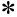 ЖИТС-тың алдын алу және оған қарсы күрес республикалық орталығының зертханасына


      жіберіледі; мекенжайы 480008. Алматы қаласы, Әуезов көшесі, 84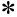 Представляется в лабораторию Республиканского центра по профилактике и борьбе со


      СПИД по адресу: 480008 г. Алматы. ул. Ауэзова, 84. Қан үлгілерін ИФТ әдісімен АИТВ-ға антиденелеріне зерттеуге №______ тізімдік жолдама Направление посписочное на исследование образцов крови методом ИФА на антитела к ВИЧ
      Ұйымның атауы__________________________________________________________________
      (Наименование организации)
      Бөлімше________________________________________________________________________
      (Отделение)
      Материалды жіберген дәрігердің лауазымы, тегі, қолы (толық) (Должность, фамилия, подпись
      лица (разборчиво), направившего материал) 
      ________________________________________________________________________________
      Жіберген ұйымның мөрі
      (Место печати направившего учреждения) ___________________________________________
      Тексеріс қорытындысы (Результаты исследований)____________________________________
      Қорытындыны берген дәрігердің қолы, жылы,айы, күні
      Дата, подпись врача выдавшего результат ____________________________________________ АИТВ инфекциясы бар аналардан туған балаларға арналған ПТР жолдама Направление на ПЦР для детей, рожденных от ВИЧ инфицированных матерей АИТВ ДНК вирустық анықтама (определение провирусной ДНК ВИЧ)
      Тегі:____________________________________________________________________________
      Фамилия
      Аты: ___________________________________________________________________________
      Имя:
      Әкесінің аты (болған жағдайда):____________________________________________________
      Отчество (при его наличии)
      Жынысы:________________________Туған күні: ______________________________________
      Пол                              Дата рождения
      ӘАОЖ коды:__________________ЖСН/ИИН_________________________________________
      Код КАТО:
      Мекен жайы: ____________________________________________________________________
      Место жительства: 
      Тексеру кезіндегі диагнозы: ________________________________________________________
      Диагноз на момент обследования:
      Анасының Т.А.Ә., туған жылы:_____________________________________________________
      Ф.И.О. матери,год рождения 
      Анасының иммуноблотының №: ___________________________________________________
      № иммуноблота матери 
      Материалды жіберген мекеменің атауы, мекен жайы:__________________________________
      Адрес и наименование учреждения, направившего материал
      Материалды алған күні мен уақыты : ______________\
      Дата и время забора материала
      ЖИТС РО-на жіберілген күні мен уақыты
      Дата и время отправки в РЦ СПИД: _______________
      Материалды жіберген дәрігердің лауазымы, Т.А.Ә. (болған жағдайда)
      ________________________________________________________________________________
      Должность, Ф.И.О.(при его наличии)
      направившего материал___________________________________________________________ АИТВ-ға вирустық жүктеме жолдамасы Направление на вирусную нагрузку на ВИЧ
      Т.А.Ә.(болған жағдайда)(Ф.И.О(при его наличии)):
      ________________________________________________________________________________
      Туғанкүні (Дата рождения): _________________________
      Жынысы (Пол): _________
      Тексеру кезіндегі диагнозы (Диагноз на момент обследования): __________________________
      109 код қажүктілік мерзімі (Срок беременности для кода 109):_______ апта/нед. 
      Иммуноблот нөмірі (Номер иммуноблота): _________________ 
      Берліген күні (Дата выдачи) ИБ __.__.____ж.
      Вирусқа қарсы терапияның басталған күні (Дата начала противовирусной терапии): 
      АРТ-ты тоқтату мерзімі (Дата прерывания АРТ):____________________
      Тоқтатылғаннан кейінгі АРТ-ны жаңарту мерзімі (Дата возобновления АРТ после
      прерывания):_____________________________
      АИТВ-ға вирустық жүктемені тексерудің алдыңғы нәтижесі мен оның мерзімі
      (Дата и результат предыдущего обследования на вирусную нагрузку на ВИЧ):
      ________________________________________________________________________________
      СД4-ке соңғы тексеру мерзімі мен нәтижесі (Дата и результат последнего обследования на СД4):___________________________________________________________________________
      АРТ-ға бейімделу деңгейінің соңғы бағасы (жыл, тоқсан, бейімделуі (%), төмен бейімделіктің
      себебі): Последняя оценка уровня приверженности АРТ (год, квартал, приверженность (%),
      причина низкой приверженности):__________________________________________________
      ________________________________________________________________________________
      Материалды жолдаған ұйымның атауы мен мекенжайы (Адрес и наименование организации,
      направившей материал): ______________________________
      Материалды алу мерзімі мен уақыты (Дата и время забора материала):___ ______________ 
      Плазманы тоңазыту мерзімі мен уақыты (Дата и время замораживания плазмы):
      __________________
      ЖИТС РО-на жіберілген күні мен уақыты (Дата и время отправки в РЦ СПИД): _________
      Материалды жолдаған дәрігердін тегі (Фамилия врача, направившего материал): ________ Қан үлгілерін ифт әдісімен аитв антиденелерін зерттеуге №_____ жеке жолдамасы Направление индивидуальное № _______ на исследование образцов крови методом ИФА на антитела к ВИЧ
      Тексеруге жіберген ұйымның және бөлімшенің атауы __________________________________
      (Название организации и отделение направляющего на исследование)
      ________________________________________________________________________________
      Т.А.Ә.(болған жағдайда)(Ф.И.О.(при его наличии)
      ________________________________________________________________________________
      Туған күні (Дата рождения)_____________________ЖСН(ИИН)_________________________
      Азаматтығы(Гражданство)_______________________________
      Жынысы(Пол)___________________________________________________________________
      Тұлғаны растайтынқұжаттың атау мен нөмірі_________________________________________
      (Наименование, номер документа, удостоверяющего личность)
      ...........
      Жұмыс орны және лауазымы ______________________________________________________
      (Место работы, должность)
      Код _____________________________
      Диагнозы (Диагноз)_______________________________________________________________
      ________________________________________________________________________________
      ӘАОЖ коды (Код КАТО)________________
      Үйінің мекенжайы (Домашний адрес)________________________________________________
      Қанды алған күн (Дата забора крови)_______________________
      Зертханаға қанның түскен күні (Дата поступления крови в
      лабораторию)______________________________
      Материалды лабораторияға жібергенкүні ____________________________________________
      (Дата отправки материала в лабораторию)
      Материалды жіберген дәрігердің лауазымы, тегі (аңық), қолы____________________________
      (Должность, фамилия (разборчиво), подпись лица, направившего материал)
      ________________________________________________________________________________
      Тексеріс қорытындысы (Результат исследования)
      ________________________________________________________________________________
      ________________________________________________________________________________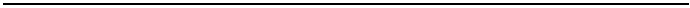 
      Қорытынды берілген күн, дәрігердің қолы____________________________________________
      Дата, подпись врача, выдавшего результат 
      Мен,______________________________________________________________ менің
      персоналдық деректерімді электрондық ақпараттық ресурстарға енгізуге және тестілеуге және
      консультация жасауға келісемін ("Халық денсаулығы және денсаулық сақтау жүйесі туралы"
      Қазақстан Республикасының 18.09.2009ж. №193-4 Кодексінің 28-бабы). 
      Я, ____________________________________________________________согласен(на) на
      консультированние и тестирование, и внесение моих персональных данных в электронные
      информационные ресурсы (ст. 28 Кодекса РК О здоровье народа и системе здравоохранения
      от 18.09.2009 N 193-4).
      Күнi (Дата)________________________________      Қолы (Подпись)___________________ АИТВ-ның антиретротровирустық препараттарға резистенттілігіне жолдама Направление на резистентность ВИЧ к антиретровирусным препаратам
      Тегі/Фамилия____________________________________________________________________
      Аты/Имя________________________________________________________________________
      Әкесінің аты (болған жағдайда)/Отчество (при его наличии)_____________________________
      Туған күні (Дата рождения)________________________________________________________
      Күні, ИБ № (Дата, № ИБ) __________________________________________________________
      Вирустарға қарсы препараттардың үзілісі мен ауыстыруды көрсете отырып АРТ басталу күні
      (Дата начала АРТ, с указанием перерывов и смены противовирусных препаратов)
      ________________________________________________________________________________
      ________________________________________________________________________________
      ________________________________________________________________________________
      АРВ перпараттары (АРВ препараты) ________________________________________________
      ________________________________________________________________________________
      Емделуді сақтауы (Приверженность) ________________________________________________
      Зертханалық зерттеулердің соңғы нәтижелері (Результаты последних лабораторных
      исследований): 
      СД4, күні (дата)__________________________________________________________________
      ВН, күні (дата)___________________________________________________________________
      Материалды жолдаған ұйымның атауы мен мекенжайы (Адрес и наименование организации,
      направившей материал): ___________________________________________________________
      ________________________________________________________________________________
      ________________________________________________________________________________
      Жіберілген күні (Дата отправки): ___________________________________________________
      Материалды жолдаған адамның Т.А.Ә., лауазымы (Должность, Ф.И.О., направившего
      материал)_______________________________________________________________________
      ________________________________________________________________________________ АИТВ-ның антиретровирустық препараттарға төзімділігін зерттеу нәтижесі Результат исследования резистентности ВИЧ к антиретровирусным препаратам
      Тіркеу (Регистрационный) № _______
      Т.А.Ә.(болған жағдайда) (Ф.И.О.)(при его наличии)
      ________________________________________________________________________________
      Туған күні (Дата рождения) ____________________
      Иммуноблоттын № (№ иммуноблота) ______________
      Материалды жіберген ұйымның атауы :
      (наименование организации, направившей материал)
      ________________________________________________________________________________
      ЖИТС РО зертханасына материалдың келіп түскен айы, күні____________________________
      (Дата поступления материала в лабораторию РЦ СПИД)
      Зерттеукүні (Дата исследования) ____________________________________________________
      Нәтиженің берліген күні (Дата выдачи результата) _____________________________________
      Дәрігердің қолы (Подпись врача) ___________________________________________________ Референс зертханаға қанда АИТВ-ға антиденелердің болуын зерттеуге жолдама №______
      Направление на исследование крови на наличие антител к ВИЧ – в референс лабораторию
      Тегi/Фамилия_______________ Аты/Имя____________ Әкесiнiң аты (болған
      жағдайда)/Отчество (при его наличии) ___________
      Жынысы (Пол)_____ Туған күнi (Дата рождения)_______ Азаматтығы
      (Гражданство)_________
      ЖСН(ИИН)______________________________________
      ӘАОЖ коды (Код КАТО)_____________
      Тұрғылықты мекен жайы (Место жительство:ауыл, қала/город, село) _____________________
      ________________________________________________________________________________
      Жұмыс, оқу орны (Место работы, учебы) _____________________________________________
      Әлеуметтiк жағдайы (Социальное положение) ________________________________________
      Контингент коды (Код контингента) _________________________________________________ Жіберуші-зертханада алынған ИФА қорытындысы Результаты ИФА, полученные в лаборатории-отправителя
      Сарысуды жіберген ұйымның мекенжайы, атауы (Адрес и наименование организации,
      направившей сыворотку)__________________________________________________________
      ________________________________________________________________________________
      (ұйымның тел.) (тел.организ.) телетайп, телеграф, электрондық пошта мекенжайы (адрес
      электронной почты)
      Материалды жңберген адамның лауазымы, тегі, қолы (Должность, фамилия, подпись лица,
      направившего материал)___________________________________________________________
      ________________________________________________________________________________
      Ескертпе: "контингенткоды" бағанына тексерілуші жататын тізімдегі барлық кодтар кіреді.
      113, 117 және 2 кодтары үшін толық диагнозы жазылады (Примечание: в графу "код
      контингента" заносятся все коды из списка, к которым относитс обследуемый. Для кодов 113,
      117 и 2 развернутый диагноз)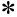 ЖИТС-тың алдын алу және оған қарсы күрес республикалық орталығының зертханасына


      жіберіледі; мекенжайы 480008. Алматы қаласы, Әуезов көшесі, 84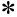 Представляется в лабораторию Республиканского центра по профилактике и борьбе со


      СПИД по адресу: 480008 г. Алматы. ул. Ауэзова, 84. АИТВ-ға антиденелерді тексеру  қорытындысы  (ЖИТС РО диагностикалық зертхана)  Результат  исследования на антитела к ВИЧ (диагностическая лаборатория РЦ СПИД) №______________
      ЖИТС ОҚО (ОГЦ СПИД) __________________________________
      Тексерілушінің Т.А.Ә. (болған жағдайда) Ф.И.О. (обследуемого) (при его наличии)
      ________________________________________________________________________________
      ________________________________________________________________________________
      ЖСН/ИИН______________________________________________________________________
      Жынысы (Пол)___________________________________________________________________
      Туған күні (Дата рождения)________________________________________________________
      Тексеру коды (Код обследования) ___________________________________________________
      Азаматтығы (Гражданство) ________________________________________________________
      ӘАОЖ коды (Код КАТО)__________________________________________________________
      Мекенжайы (Адрес)_______________________________________________________________
      Место работы
      Қорытынды (Заключение):_________________________________________________________
      Дәрігер /Зертхананың маманы (Врач/Специалист лаборатории) __________________________
      Нәтижені беру күні (Дата выдачи результата):_________________________________________
      Диагностикалық зертхананың басшысы/меңгерушісі (Руководитель/заведующий
      диагностической лабораторией) _____________________ АИТВ-инфекциясын жұқтырып қайтыс болған адамдарды есепке алу журналы  Журнал учета летальности при ВИЧ-инфекции
      Басталды " "________ ж.
      Начат " "________ г.
      Аяқталды " "_______ ж.
      Окончен "___" ______г. АИТВ-ға тестке дейін және тесттен кейін консультация беруді есепке алу журналы Журнал учета проведения до и после тестового консультирования на ВИЧ
      Басталды " "________ ж.
      Начат " "________ г.
      Аяқталды " "_______ ж.
      Окончен "___" ______г. АИТВ-инфекциясын жұқтырған пациенттерге антиретровирустық емдеу жүргізуді есепке алу журналы  Журнал учета проведения антиретровирусного лечения ВИЧ–инфицированным пациентам
      Басталды " "________ ж.
      Начат " "________ г.
      Аяқталды " "_______ ж.
      Окончен "___" ______г.
      1. Журнал номерленіп, тігіліп және мекеменің мөрімен бекітілуге тиісті (Журнал
      должен быть пронумерован, прошнурован и закреплен печатью учреждения).
      2. 1,4,5,7,8,10,12,14 және16 бағандары бойынша айлық жинақтау жүргізіледі (По
      графам 1,4,5,7,8,10,12,14 и 16 проводить ежемесячный свод).
      ҚР ДСМ " АИТВ-инфекциясы және туберкулез бойынша бағдарламаларды
      шоғырландыру туралы" 16.11.2009ж. №722 бұйрығына сәйкес ахуалды тиімді бағалау және
      мониторинг жүргізу үшін АИТВ-инфекциясы мен ТБ бірлескен ауруларға қатаң бақылау
      жүргізу қажет (Согласно Приказу МЗ РК №722 от 16.11.2009г "Об интеграции программ по
      туберкулезу и ВИЧ- инфекции", для эффективной оценки ситуации и проведения
      мониторинга необходим строгий контроль больных с сочетанной инфекцией- ВИЧ/ТБ).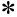 ИБ-иммуноблот , 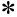 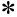 ТИ (СИ) – тергеу изоляторы (следственный изолятор), 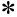 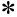 БАО


      (МЛС) – бостандығынан айыру орталығы (места лишения свободы), 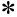 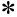 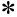 ДБК (ВКК)-


      дәрігерлік бақылау комиссиясы (врачебная контрольная комиссия) АИТВ қарсы антиденелерге тексерілгені туралы сертификатты беру журналы Журнал выдачи сертификатов об обследовании на антитела к ВИЧ
      Басталды " "________ ж.
      Начат " "________ г.
      Аяқталды " "_______ ж.
      Окончен "___" ______г. ЖИТС РО диагностикалық зертханасына қайта тексеруге түскен қан сарысуының  нәтижелерін тіркеу және есепке алу журналы Журнал регистрации и учета результатов сывороток крови, поступивших на переконтроль в диагностическую лабораторию РЦ СПИД
      Басталды " "________ ж.
      Начат " "________ г.
      Аяқталды " "_______ ж.
      Окончен "___" ______г. Бракераждық журнал Бракеражный журнал
      Басталуы / начат " ______" ________________ 20___ж / г
      Аяқталуы / окончен " ______" ________________ 20__ж / г Бракераж туралы ақпаратты қабылдауға және жіберуге жауапты қызметкерлердің қолдарының сәйкестендіргіші / Идентификатор подписей сотрудников ответственных за прием и передачу информации о бракераже
      Журналды қалай электронды түрде жүргізу мүмкін болса, солай дәстүрлі қағаздағы түрінде
      жүргізуге болады. 
      Возможно ведение журнала как в электронном виде, так и на бумажном носителе. Қан талдауына жолдама Направление на анализ крови
      №______________ 20___ жылғы (год) “____” ________________ жолданған күні (дата
      направления)
      Т.А.Ә. (болған жағдайда) Ф.И.О. (при его наличии)
      _______________________________________________________________________________
      ЖСН (ИИН) ___________________________________________
      Туған күні (Дата рождения) ____________ жынысы (пол)______
      ӘАОЖ коды (Код КАТО): ________________________________
      Үйінің мекенжайы (Домашний адрес)________________________________________________
      Байланыс ақпараты / Контактная информация_________________________________________
      Талдауға жіберген дәрігердің Т.А.Ә. (болған жағдайда) Ф.И.О. (при его наличии)
      врача, направившего на исследование)_______________________________________________
      ________________________________________________________________________________
      Зерттеуге жіберу МО (МО направившая на исследова-ние)______________________________
      Дәрігер учаскесі /Участок врача ____________________________________________________
      Алғашқы сынама түрі /Вид первичной пробы _________________________________________
      Төлеу санаты (Категория по оплате): 1 – қолма қол есеп айырысу (наличный расчет), 2 – ТМККК
      (ГОБМП), 3 – Скрининг, 4 –Қосалқы мердігер (Субподряд), 5 – МСМЖ (ОСМС) , 6 – шарт
      (договор) 
      Тексеру (Обследование): алғашқы (первичное), қайталама (керекті астын сызыңыз) 
      повторное (нужное подчеркнуть)
      Диагноз (Диагноз)________________________________________________________________
      Зерттеуге тапсырыс (Заказ на исследование): жоспарлық (плановый), төтенше (экстренный)
      (Үлгіні алу күні, жинау уақыты, сынаманы жеткізу уақыты /Дата взятия образца, время забора,
      время доставки пробы) 
      " " " " " " жыл (год) " " сағ (ч.) " " мин.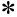  Белгіленген тестілер саны (Кол-во назначенных тестов) дәрігердің МӨ (МП врача)


      ________________________________________________________________________________
      (бланкі толтырушы дәрігердің жазбасымен көрсетіледі (указывается прописью врачом,
      заполняющим бланк)
      Ескертпе (Примечание): Зертхана жасалған тесттердің тізімін, зерттеу түрін, өлшем әдісін
      көрсетеді (Лаборатория указывает перечень выполняемых тестов, вид исследования, метод
      измерения)
      Зерттеуді орындаған дәрігердің Т.А.Ә (болған жағдайда) Ф.И.О. (при его наличии)
      врача выполнившего исследование)_________________________________________________
      Зерттеуді орындау күні және уақыты (Дата и время выполнения исследования)________________ Қанды экспресс-әдіспен талдау Анализ крови экспресс-методом
      №___________
      №______________ 20___ жылғы (год) “____” ________________ жолданған күні (дата
      направления)
      Т.А.Ә. (болған жағдайда)
      Ф.И.О. (при его наличии)
      ________________________________________________________________________________
      ЖСН (ИИН) _________________________________________      
      Туған күні (Дата рождения) ____________ жынысы (пол)______
      ӘАОЖ коды (Код КАТО): ________________________________
      Үйінің мекенжайы (Домашний адрес)________________________________________________
      ________________________________________________________________________________
      Байланыс ақпараты / Контактная информация_________________________________________
      Талдауға жіберген дәрігердің Т.А.Ә. (болған жағдайда) Ф.И.О. (при его наличии)
      врача, направившего на исследование)_______________________________________________
      ________________________________________________________________________________
      Зерттеуге жіберу МО (МО направившая на исследование)_______________________________
      Дәрігер учаскесі /Участок врача _________________________________________________
      Алғашқы сынама түрі /Вид первичной пробы _____________________________________
      Төлеу санаты (Категория по оплате): 1 – қолма қол есеп айырысу (наличный расчет), 2 – ТМККК
      (ГОБМП), 3 – Скрининг, 4 –Қосалқы мердігер (Субподряд), 5 – МСМЖ (ОСМС) , 6 – шарт
      (договор) 
      Тексеру (Обследование): алғашқы (первичное), қайталама (керекті астын сызыңыз) повторное
      (нужное подчеркнуть)
      Диагноз (Диагноз)________________________________________________________________
      Зерттеуге тапсырыс (Заказ на исследование): жоспарлық (плановый), төтенше (экстренный)
      (Үлгіні алу күні, жинау уақыты, сынаманы жеткізу уақыты /Дата взятия образца, время забора,
      время доставки пробы) 
      " " " " " " жыл (год) " " сағ (ч.) " " мин.
      Нәтижесі (Результат):
      ________________________________________________________________________________
      ________________________________________________________________________________
      ________________________________________________________________________________
      Ескертпе (Примечание): Зертхана өлшеу әдісін, рефренсты мәндерді, өлшем бірліктерін көрсетеді
      (Лаборатория указывает метод измерения, референсные значения, единицы измерения).
      Зерттеуді орындаған дәрігердің Т.А.Ә (болған жағдайда)
      Ф.И.О. (при его наличии)
      врача выполнившего исследование)_________________________________________________
      Зерттеуді орындау күні және уақыты (Дата и время выполнения
      исследования)____________________________________________________________________ Қан талдауы Анализ крови №_______________ кеңейтілген (развернутый)
      №______________ 20___ жылғы (год) “____” ________________ жолданған күні (дата
      направления)
      Т.А.Ә. (болған жағдайда) Ф.И.О. (при его наличии)
      ________________________________________________________________________________
      ЖСН (ИИН) ___________________________________________
      Туған күні (Дата рождения) ____________ жынысы (пол)______
      ӘАОЖ коды (Код КАТО): ________________________________
      Үйінің мекенжайы (Домашний адрес)________________________________________________
      ________________________________________________________________________________
      Байланыс ақпараты / Контактная информация_________________________________________
      Талдауға жіберген дәрігердің Т.А.Ә. (болған жағдайда) Ф.И.О. (при его наличии)
      врача, направившего на исследование)
      ________________________________________________________________________________
      ________________________________________________________________________________
      Зерттеуге жіберу МО (МО направившая на исследование)_______________________________
      Дәрігер учаскесі /Участок врача ____________________________________________________
      Алғашқы сынама түрі /Вид первичной пробы _________________________________________
      Төлеу санаты (Категория по оплате): 1 – қолма қол есеп айырысу (наличный расчет), 2 – ТМККК
      (ГОБМП), 3 – Скрининг, 4 –Қосалқы мердігер (Субподряд), 5 – МСМЖ (ОСМС) , 6 – шарт
      (договор) 
      Тексеру (Обследование): алғашқы (первичное), қайталама (керекті астын сызыңыз) повторное
      (нужное подчеркнуть)
      Диагноз (Диагноз)___________________________________________________________________
      Зерттеуге тапсырыс (Заказ на исследование): жоспарлық (плановый), төтенше (экстренный)
      (Үлгіні алу күні, жинау уақыты, сынаманы жеткізу уақыты /Дата взятия образца, время забора,
      время доставки пробы) 
      " " " " " " жыл (год) " " сағ (ч.) " " мин. Эритроциттердің морфологиясы Морфология эритроцитов
      Анизоцитоз макроциттер, микроциттер (Анизоцитоз макроциты, микроциты)
      ________________________________________________________________________________
      Пойкилоциттер (Пойкилоциты)_____________________________________________________
      Базофилді түйіршіктігі бар эритроцитоз (Эритроцитоз с базофильной зернистостью)
      ____________
      Полихроматология _______________________________________________________________
      ________________________________________________________________________________
      Жолли денешіктері, Кебот сақиналары (Тельца Жолли, кольца Кебота) ______________________
      Эритро-нормобластар (100-лейкоцитке) Эритро-нормобласты (на 100 лейкоцитов) __________
      ____________________________Мегалобластар (мегалобласты)____________________________
      Лейкоцитердің морфологиясы (Морфология лейкоцитов)
      Ядролар гиперсегментациясы (Гиперсегментация ядер) ________________________________
      Уытты түйіршіктік (Токсогенная зернистость) ________________________________________
      20____ жылғы (года) ____________________________ _________________________________
      Талдау берілген күн (Дата выдачи анализа) Орындаушының қолы (Подпись исполнителя)
      Ескертпе (Примечание): Зертхана өлшеу әдісін, рефренсты мәндерді, өлшем бірліктерін көрсетеді
      (Лаборатория указывает метод измерения, референсные значения, единицы измерения). Қанды микрореакцияға жіберу Направление крови на микрореакцию
      №______
      №______________ 20___ жылғы (год) “____” ________________ жолданған күні (дата
      направления)
      Т.А.Ә. (болған жағдайда) Ф.И.О. (при его наличии)
      ________________________________________________________________________________
      ЖСН (ИИН) _______________________________________
      Туған күні (Дата рождения) ____________ жынысы (пол)______
      ӘАОЖ коды (Код КАТО): ________________________________
      Үйінің мекенжайы (Домашний адрес)________________________________________________
      ________________________________________________________________________________
      Байланыс ақпараты / Контактная информация_________________________________________
      Талдауға жіберген дәрігердің Т.А.Ә. (болған жағдайда) Ф.И.О. (при его наличии)
      врача, направившего на исследование)
      ________________________________________________________________________________
      ________________________________________________________________________________
      Зерттеуге жіберу МО (МО направившая на исследование) _______________________________
      Дәрігер учаскесі /Участок врача ____________________________________________________
      Алғашқы сынама түрі /Вид первичной пробы _________________________________________
      Төлеу санаты (Категория по оплате): 1 – қолма қол есеп айырысу (наличный расчет), 2 – ТМККК
      (ГОБМП), 3 – Скрининг, 4 –Қосалқы мердігер (Субподряд), 5 – МСМЖ (ОСМС) , 6 – шарт
      (договор) 
      Тексеру (Обследование): алғашқы (первичное), қайталама (керекті астын сызыңыз) 
      повторное (нужное подчеркнуть)
      Диагноз (Диагноз)_________________________________________________ _______________
      Зерттеуге тапсырыс (Заказ на исследование): жоспарлық (плановый), төтенше (экстренный)
      (Үлгіні алу күні, жинау уақыты, сынаманы жеткізу уақыты /Дата взятия образца, время забора,
      время доставки пробы) 
      " " " " " " жыл (год) " " сағ (ч.) " " мин.
      Нәтиже (Результат)
      Ескертпе (Примечание): Зертхана өлшеу әдісін, рефренсты мәндерді, өлшем бірліктерін көрсетеді
      (Лаборатория указывает метод измерения, референсные значения, единицы измерения).
      Зерттеуді орындаған дәрігердің Т.А.Ә (болған жағдайда) Ф.И.О. (при его наличии)
      врача выполнившего исследование)_________________________________________________
      Зерттеуді орындау күні және уақыты (Дата и время выполнения исследования)________________ Вассерман реакциясы және тағы басқа  қан талдауы Анализ крови реакция Вассермана и другие
      №______________ 20___ жылғы (год) “____” ________________ жолданған күні (дата
      направления)
      Т.А.Ә. (болған жағдайда) Ф.И.О. (при его наличии)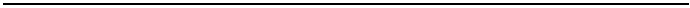 
      ЖСН (ИИН) ________________________________________
      Туған күні (Дата рождения) ____________ жынысы (пол)______
      ӘАОЖ коды (Код КАТО): ________________________________
      Үйінің мекенжайы (Домашний адрес)________________________________________________
      ________________________________________________________________________________
      Байланыс ақпараты / Контактная информация____________________________________________
      Талдауға жіберген дәрігердің Т.А.Ә.(болған жағдайда) Ф.И.О. (при его наличии)
      врача, направившего на исследование)_______________________________________________
      ________________________________________________________________________________
      Зерттеуге жіберу МО (МО направившая на исследова-ние)______________________________
      Дәрігер учаскесі /Участок врача ____________________________________________________
      Алғашқы сынама түрі /Вид первичной пробы _________________________________________
      Төлеу санаты (Категория по оплате): 1 – қолма қол есеп айырысу (наличный расчет), 2 – ТМККК
      (ГОБМП),
      3 – Скрининг, 4 –Қосалқы мердігер (Субподряд), 5 – МСМЖ (ОСМС) , 6 – шарт (договор)
      Тексеру (Обследование): алғашқы (первичное), қайталама (керекті астын сызыңыз)
      повторное (нужное подчеркнуть)
      Диагноз (Диагноз)________________________________________________________________
      Зерттеуге тапсырыс (Заказ на исследование): жоспарлық (плановый), төтенше (экстренный)
      (Үлгіні алу күні, жинау уақыты, сынаманы жеткізу уақыты /Дата взятия образца, время забора,
      время доставки пробы) 
      " " " " " " жыл (год) " " сағ (ч.) " " мин.
      Вассерман реакциясы антигендермен (Реакция Вассермана с антигенами):
      кардиолипинді (кардиолипиновым) _________________________________________________
      ________________________________________________________________________________
      арнайы емес (неспецифическим)____________________________________________________
      ________________________________________________________________________________
      солғын трепанемалардан (из бледных трепанем) _______________________________________
      (культуралық) (культуральным)_____________________________________________________
      ВР сандық титрі (Количественный титр РВ)
      ________________________________________________________________________________
      ________________________________________________________________________________
      Вассерман реакциясы (суықта) (Реакция Вассермана (на холоде)
      ________________________________________________________________________________
      Трепонемалар қозғалу реакциясы - болған жағдайда (бұдан әрі -ТҚР) (Реакция иммобилизации
      трепонем при наличии – (далее РИТ)
      ________________________________________________________________________________
      Иммунофлуоресценция реакциясы - болған жағдайда (бұдан әрі - ИФР) (Реакция
      иммунофлуоресценции при наличии – (далее - РИФ)
      ________________________________________________________________________________
      ________________________________________________________________________________
      ИФР-100 (РИФ-100) ______________________________________________________________
      ИФР-200 (РИФ-200) ______________________________________________________________
      ИФР-абсорб (РИФ-абсорб) _________________________________________________________
      Экспресс-реакциялар (Экспресс-реакции):
      Плазматест ______________________________________________________________________
      ВДРЛ типті белсенсіздірілген сарысумен реакция (Типа ВДРЛ (реакция с инактивированной
      сывороткой))
      ________________________________________________________________________________
      ________________________________________________________________________________
      Нәтиже (Результат)_______________________________________________________________
      Ескертпе (Примечание): Зертхана өлшеу әдісін, рефренсты мәндерді, өлшем бірліктерін көрсетеді
      (Лаборатория указывает метод измерения, референсные значения, единицы измерения).
      Зерттеуді орындаған дәрігердің Т.А.Ә. (болған жағдайда) Ф.И.О. (при его наличии)
      врача выполнившего исследование)_________________________________________________
      Зерттеуді орындау күні және уақыты (Дата и время выполнения
      исследования)____________________________________________________________________ Қан талдауы глюкозамен жүктеуге төзімділік сынамасы Анализ крови проба на толерантность к нагрузке глюкозой
      №______________ 20___ жылғы (год) “____” ________________ жолданған күні (дата
      направления)
      Т.А.Ә. (болған жағдайда) Ф.И.О. (при его наличии)
      ________________________________________________________________________________
      ЖСН (ИИН) __________________________________________
      Туған күні (Дата рождения) ____________ жынысы (пол)______
      ӘАОЖ коды (Код КАТО): ________________________________
      Үйінің мекенжайы (Домашний адрес)________________________________________________
      ________________________________________________________________________________
      Байланыс ақпараты / Контактная информация_________________________________________
      Талдауға жіберген дәрігердің Т.А.Ә. (болған жағдайда) Ф.И.О. (при его наличии)
      врача, направившего на исследование)_______________________________________________
      ________________________________________________________________________________
      Зерттеуге жіберу МО (МО направившая на исследова-ние)______________________________
      Дәрігер учаскесі /Участок врача ____________________________________________________
      Алғашқы сынама түрі /Вид первичной пробы _________________________________________
      Төлеу санаты (Категория по оплате): 1 – қолма қол есеп айырысу (наличный расчет), 2 – ТМККК
      (ГОБМП), 3 – Скрининг, 4 –Қосалқы мердігер (Субподряд), 5 – МСМЖ (ОСМС) , 6 – шарт
      (договор) 
      Тексеру (Обследование): алғашқы (первичное), қайталама (керекті астын сызыңыз) 
      повторное (нужное подчеркнуть)
      Диагноз (Диагноз)________________________________________________________________
      Зерттеуге тапсырыс (Заказ на исследование): жоспарлық (плановый), төтенше (экстренный)
      (Үлгіні алу күні, жинау уақыты, сынаманы жеткізу уақыты /Дата взятия образца, время забора,
      время доставки пробы) 
      " " " " " " жыл (год) " " сағ (ч.) " " мин.
      Нәтижесі (результат): _____________________________________________________________
      Глюкозаның концентрациясы
      (Концентрация глюкозы в) (ммоль/л)
      Зерттеуді орындау уақыты қанда несепте
      (Время исполнения исследования) (крови) (моче)
      Аш қарынға (Натощак)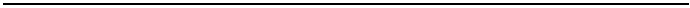 
      Бірінші жүктеме (Нагрузка первая)
      Жүктемеден (Через)............мин. кейін (мин после нагрузки)
      Жүктемеден (Через)............мин. кейін (мин после нагрузки)
      Жүктемеден (Через)............мин. кейін (мин после нагрузки)
      Жүктемеден (Через)............мин. кейін (мин после нагрузки)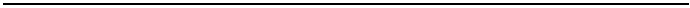 
      Екiншi жүктеме (Нагрузка вторая) 
      Бiрiншi жүктемеден кейін (После первой нагрузки через)     мин
      ________________________________________________________________________________
      Жүктемеден (через) ...........мин. кейін (мин после нагрузки)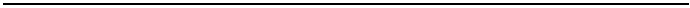 
      жүктемеден (через)..... ...........мин. кейін (мин после нагрузки)
      жүктемеден (через)..... ...........мин. кейін (мин после нагрузки)
      жүктемеден (через) ................мин. кейін (мин после нагрузки)
      жүктемеден (через) ................мин. кейін (мин после нагрузки)
      жүктемеден (через) ................мин. кейін (мин после нагрузки)
      жүктемеден (через) ................мин. кейін (мин после нагрузки)
      Ескертпе (Примечание): Зертхана өлшеу әдісін, рефренсты мәндерді, өлшем бірліктерін көрсетеді
      (Лаборатория указывает метод измерения, референсные значения, единицы измерения).
      Зерттеуді орындаған дәрігердің Т.А.Ә (болған жағдайда) Ф.И.О. (при его наличии)
      врача выполнившего исследование)_________________________________________________
      Зерттеуді орындау күні және уақыты (Дата и время выполнения
      исследования)___________________________________________________________________ Қанның/несептің биохимиялық талдауы Биохимический анализ крови/мочи №_______________
      №______________ 20___ жылғы (год) “____” ________________ жолданған күні (дата
      направления)
      Т.А.Ә. (болған жағдайда) Ф.И.О. (при его наличии)
      ________________________________________________________________________________
      ЖСН (ИИН) _____________________________________________________________________
      Туған күні (Дата рождения) ____________ жынысы (пол)______
      ӘАОЖ коды (Код КАТО): ________________________________
      Үйінің мекенжайы (Домашний адрес)________________________________________________
      ________________________________________________________________________________
      Байланыс ақпараты / Контактная информация_________________________________________
      Талдауға жіберген дәрігердің Т.АӘ. (болған жағдайда) (Ф.И.О. (при его наличии)
      врача, направившего на исследование)_______________________________________________
      ________________________________________________________________________________
      Зерттеуге жіберу МО (МО направившая на исследование)_______________________________
      Дәрігер учаскесі /Участок врача ____________________________________________________
      Алғашқы сынама түрі /Вид первичной пробы _________________________________________
      Төлеу санаты (Категория по оплате): 1 – қолма қол есеп айырысу (наличный расчет), 2 – ТМККК
      (ГОБМП), 3 – Скрининг, 4 –Қосалқы мердігер (Субподряд), 5 – МСМЖ (ОСМС) , 6 – шарт
      (договор) 
      Тексеру (Обследование): алғашқы (первичное), қайталама (керекті астын сызыңыз) повторное
      (нужное подчеркнуть)
      Диагноз (Диагноз)___________________________________________________________________
      Зерттеуге тапсырыс (Заказ на исследование): жоспарлық (плановый), төтенше (экстренный)
      (Үлгіні алу күні, жинау уақыты, сынаманы жеткізу уақыты /Дата взятия образца, время забора,
      время доставки пробы) 
      " " " " " " жыл (год) " " сағ (ч.) " " мин.
      Ескертпе (Примечание): Зертхана өлшеу әдісін, рефренсты мәндерді, өлшем бірліктерін көрсетеді
      (Лаборатория указывает метод измерения, референсные значения, единицы измерения).
      Зерттеуді орындаған дәрігердің Т.А.Ә. (болған жағдайда) Ф.И.О. (при его наличии)
      врача выполнившего исследование)_________________________________________________
      Зерттеуді орындау күні және уақыты (Дата и время выполнения
      исследования)_________________________
      Қан талдауы жолдамасына 
      қосымша парақ 
      Вкладной лист к анализу крови Коагуологиялық зерттеу ҚАН ТАЛДАУЫ АНАЛИЗ КРОВИ коагуологические исследования 
      №______________ 20___ жылғы (год) “____” ________________ жолданған күні (дата
      направления)
      Т.А.Ә. (болған жағдайда) Ф.И.О. (при его наличии)
      ________________________________________________________________________________
      ЖСН (ИИН) ___________________________________________
      Туған күні (Дата рождения) ____________ жынысы (пол)______
      ӘАОЖ коды (Код КАТО): ________________________________
      Үйінің мекенжайы (Домашний адрес)________________________________________________
      ________________________________________________________________________________
      Байланыс ақпараты / Контактная информация_________________________________________
      Талдауға жіберген дәрігердің Т.А.Ә. (болған жағдайда) (Ф.И.О. (при его наличии)
      врача, направившего на исследование)_______________________________________________
      ________________________________________________________________________________
      Зерттеуге жіберу МО (МО направившая на исследование)_______________________________
      ________________________________________________________________________________
      Дәрігер учаскесі /Участок врача ____________________________________________________
      Алғашқы сынама түрі /Вид первичной пробы _________________________________________
      Төлеу санаты (Категория по оплате): 1 – қолма қол есеп айырысу (наличный расчет), 2 – ТМККК
      (ГОБМП), 
      3 – Скрининг, 4 –Қосалқы мердігер (Субподряд), 5 – МСМЖ (ОСМС) , 6 – шарт (договор)
      Тексеру (Обследование): алғашқы (первичное), қайталама (керекті астын сызыңыз) 
      (повторное) (нужное подчеркнуть)
      Диагноз (Диагноз)________________________________________________________________
      Зерттеуге тапсырыс (Заказ на исследование): жоспарлық (плановый), төтенше (экстренный)
      (Үлгіні алу күні, жинау уақыты, сынаманы жеткізу уақыты /Дата взятия образца, время забора,
      время доставки пробы) 
      " " " " " " жыл (год) " " сағ (ч.) " " мин.
      Ескертпе (Примечание): Зертхана өлшеу әдісін, рефренсты мәндерді, өлшем бірліктерін көрсетеді
      (Лаборатория указывает метод измерения, референсные значения, единицы измерения).
      Зерттеуді орындаған дәрігердің Т.А.Ә (болған жағдайда) (Ф.И.О. (при его наличии)
      врача выполнившего исследование)_________________________________________________
      Зерттеуді орындау күні және уақыты (Дата и время выполнения
      исследования)__________________________ Серологиялық зерттеулер нәтижесі қан талдауы Анализ крови результат серологических исследований
      №______________ 20___ жылғы (год) “____” ________________ жолданған күні (дата
      направления)
      Т.А.Ә. (болған жағдайда)
      Ф.И.О. (при его наличии)__________________________________________________________
      ЖСН (ИИН) _____________________________________________________________________
      Туған күні (Дата рождения) ____________ жынысы (пол)________________________________
      ӘАОЖ коды (Код КАТО): _________________________________________________________
      Үйінің мекенжайы (Домашний адрес)________________________________________________
      ________________________________________________________________________________
      Байланыс ақпараты / Контактная информация_________________________________________
      Талдауға жіберген дәрігердің Т.АӘ. (болған жағдайда) / (Ф.И.О. (при его наличии)
      врача, направившего на исследование)_______________________________________________
      ________________________________________________________________________________
      Зерттеуге жіберу МО (МО направившая на исследование)_______________________________
      Дәрігер учаскесі /Участок врача ____________________________________________________
      Алғашқы сынама түрі /Вид первичной пробы _________________________________________
      Төлеу санаты (Категория по оплате): 1 – қолма қол есеп айырысу (наличный расчет), 2 – ТМККК
      (ГОБМП), 3 – Скрининг, 4 –Қосалқы мердігер (Субподряд), 5 – МСМЖ (ОСМС) , 6 – шарт
      (договор) 
      Тексеру (Обследование): алғашқы (первичное), қайталама (керекті астын сызыңыз) повторное
      (нужное подчеркнуть)
      Диагноз (Диагноз)________________________________________________________________
      Зерттеуге тапсырыс (Заказ на исследование): жоспарлық (плановый), төтенше (экстренный)
      (Үлгіні алу күні, жинау уақыты, сынаманы жеткізу уақыты /Дата взятия образца, время забора,
      время доставки пробы) 
      " " " " " " жыл (год) " " сағ (ч.) " " мин.
      1) КБР антигендермен (РСК с антигенами) ____________________________________________
      а) Провачек (Провачека) ___________________________________________________________
      б) Бернет (Ку қызбасы) (Бернета (лихорадка Ку)
      ________________________________________________________________________________
      ________________________________________________________________________________
      в) орнитоз (орнитоза) _____________________________________________________________
      г) токсоплазмоз (токсоплазмоза) ____________________________________________________
      2) ТКАР антигендермен (РПГА с антигенами):
      а) дизентерия (дизентерийными) ____________________________________________________
      б) сальмонеллез (сальмонеллезными) ________________________________________________
      в) сүзек-паратиф (тифо-паратифозными) _____________________________________________
      г) бөртпе сүзек (сыпно-тифозными) _________________________________________________
      3) Хеддельсон реакциясы (Реакция Хеддельсона) ______________________________________
      4) Райт реакциясы (Реакция Райта) __________________________________________________
      ________________________________________________________________________________
      5) Латекс-агглютинация реакциясы (Реакция латекс-агглютинации) ______________________
      ________________________________________________________________________________
      (эхинококкоз)
      6) Пауль-Буннель реакциясы (Реакция Пауль-Буннеля) _________________________________
      (мононуклеоз)
      7) Видаль реакциясы (Реакция Видаля) _______________________________________________
      Ескертпе (Примечание): Зертхана өлшеу әдісін, рефренсты мәндерді, өлшем бірліктерін көрсетеді
      (Лаборатория указывает метод измерения, референсные значения, единицы измерения).
      Зерттеуді орындаған дәрігердің Т.А.Ә (болған жағдайда) Ф.И.О. (при его наличии)
       врача выполнившего исследование)____________________________________________________
      Зерттеуді орындау күні және уақыты (Дата и время выполнения
      исследования)________________________________ Талдау Анализ №_____________ Қанды LE- клеткаға зерттеу  (Исследование крови на LE - клетки)
      №______________ 20___ жылғы (год) “____” ________________ жолданған күні (дата
      направления)
      Т.А.Ә. (болған жағдайда) (Ф.И.О.) (при его наличии)
      ________________________________________________________________________________
      ЖСН (ИИН) ___________________________________________
      Туған күні (Дата рождения) ____________ жынысы (пол)______
      ӘАОЖ коды (Код КАТО): ________________________________
      Үйінің мекенжайы (Домашний адрес)________________________________________________
      ________________________________________________________________________________
      Байланыс ақпараты / Контактная информация_________________________________________
      Талдауға жіберген дәрігердің Т.А.Ә. (болған жағдайда) / (Ф.И.О.(при его наличии)
      врача, направившего на исследование)_______________________________________________
      ________________________________________________________________________________
      Зерттеуге жіберу МО (МО направившая на исследование)_______________________________
      ________________________________________________________________________________
      Дәрігер учаскесі /Участок врача ____________________________________________________
      Алғашқы сынама түрі /Вид первичной пробы _________________________________________
      Төлеу санаты (Категория по оплате): 1 – қолма қол есеп айырысу (наличный расчет), 2 – ТМККК
      (ГОБМП), 3 – Скрининг, 4 –Қосалқы мердігер (Субподряд), 5 – МСМЖ (ОСМС) , 6 – шарт
      (договор) 
      Тексеру (Обследование): алғашқы (первичное), қайталама (керекті астын сызыңыз) повторное
      (нужное подчеркнуть)
      Диагноз (Диагноз)________________________________________________________________
      Зерттеуге тапсырыс (Заказ на исследование): жоспарлық (плановый), төтенше (экстренный)
      (Үлгіні алу күні, жинау уақыты, сынаманы жеткізу уақыты /Дата взятия образца, время забора,
      время доставки пробы) 
      " " " " " " жыл (год) " " сағ (ч.) " " мин.
      ________________________________________________________________________________
      Зерттеу нәтижелері (Результаты исследования) ________________________________________
      ________________________________________________________________________________
      ________________________________________________________________________________
      ________________________________________________________________________________
      ________________________________________________________________________________
      Ескертпе (Примечание): Зертхана өлшеу әдісін, рефренсты мәндерді, өлшем бірліктерін көрсетеді
      (Лаборатория указывает метод измерения, референсные значения, единицы измерения).
      Зерттеуді орындаған дәрігердің Т.А.Ә (болған жағдайда) Ф.И.О. (при его наличии)
      врача выполнившего исследование)_________________________________________________
      Зерттеуді орындау күні және уақыты (Дата и время выполнения
      исследования)_________________________________  №______ ИФА/ИХЛ гормондар мен медиаторлардың мөлшерін анықтау қан/несеп талдауы Анализ крови / мочи на содержание гормонов и медиаторов №_________ИФА/ИХЛ
      №______________ 20___ жылғы (год) “____” ________________ жолданған күні (дата
      направления)
      Т.А.Ә. (болған жағдайда) (Ф.И.О.) (при его наличии)
      ________________________________________________________________________________
      ЖСН (ИИН) ___________________________________________
      Туған күні (Дата рождения) ____________ жынысы (пол)______
      ӘАОЖ коды (Код КАТО): ________________________________
      Үйінің мекенжайы (Домашний адрес)________________________________________________
      ________________________________________________________________________________
      Байланыс ақпараты / Контактная информация_________________________________________
      Талдауға жіберген дәрігердің Т.А.Ә. (болған жағдайда) / Ф.И.О. (при его наличии)
      врача, направившего на исследование)_______________________________________________
      Зерттеуге жіберу МО (МО направившая на исследова-ние)______________________________
      Дәрігер учаскесі /Участок врача ____________________________________________________
      Алғашқы сынама түрі /Вид первичной пробы _________________________________________
      Төлеу санаты (Категория по оплате): 1 – қолма қол есеп айырысу (наличный расчет), 2 – ТМККК
      (ГОБМП), 3 – Скрининг, 4 –Қосалқы мердігер (Субподряд), 5 – МСМЖ (ОСМС) , 6 – шарт
      (договор) 
      Тексеру (Обследование): алғашқы (первичное), қайталама (керекті астын сызыңыз) повторное
      (нужное подчеркнуть)
      Диагноз (Диагноз)________________________________________________________________
      Зерттеуге тапсырыс (Заказ на исследование): жоспарлық (плановый), төтенше (экстренный)
      (Үлгіні алу күні, жинау уақыты, сынаманы жеткізу уақыты /Дата взятия образца, время забора,
      время доставки пробы) " " " " " " жыл (год) " " сағ (ч.) " " мин.
      Ескертпе (Примечание): Зертхана өлшеу әдісін, рефренсты мәндерді, өлшем бірліктерін көрсетеді
      (Лаборатория указывает метод измерения, референсные значения, единицы измерения).
      Зерттеуді орындаған дәрігердің Т.А.Ә (болған жағдайда) Ф.И.О. (при его наличии)
      врача выполнившего исследование)____________________________________________________
      Зерттеуді орындау күні және уақыты (Дата и время выполнения
      исследования)________________________ Қанды ИФА/ИХЛ/ЭХЛ/иммуноблот әдісімен зерттеуге  қан талдауына жолдама №___ Направление к анализу крови №__ исследование крови методом ИФА/ИХЛ/ЭХЛ/иммуноблот
      №______________ 20___ жылғы (год) “____” ________________ жолданған күні (дата
      направления)
      Пациент Т.А.Ә. (болған жағдайда) (Ф.И.О.) (при его наличии)
      ________________________________________________________________________________
      Туған күні (Дата рождения)
      __________________ЖСН(ИИН)________________________________________
      ӘАОЖ коды (Код КАТО): _______________________________
      Жынысы (Пол)__________________________
      Үйінің мекенжайы (Домашний адрес)________________________________________________
      Талдауға жіберген дәрігердің лауазымы, тегі (аңық), қолы (болған жағдайда) _______________
      Ф.И.О. (при его наличии) врача, направившего на исследование__________________________
      ________________________________________________________________________________
      (МО направившая на исследование)____________________________________________________
      Участок врача __________________________ Вид первичной пробы
      __________________________________
      Категория по оплате: 1 – наличный расчет, 2 – ГОБМП, 3 – Скрининг, 4 – Субподряд, 5 – ОСМС,
      6 – договор 
      Обследование: первичное, повторное (нужное подчеркнуть)
      Диагнозы (Диагноз)_______________________________________________________________
      Заказ на исследование: плановый, экстренный
      (Дата взятия образца, время забора, время доставки пробы) " " " " " " год " " ч. " " мин.
      Нәтиже (Результат)__________________________________________________________________
      Ескертпе (Примечание): Зертхана өлшеу әдісін, рефренсты мәндерді, өлшем бірліктерін көрсетеді
      (Лаборатория указывает метод измерения, референсные значения, единицы измерения).
      Зерттеуді орындаған дәрігердің Т.А.Ә (болған жағдайда) / (Ф.И.О. (при его наличии)
      врача выполнившего исследование)_________________________________________________
      Зерттеуді орындау күні және уақыты (Дата и время выполнения
      исследования)________________________  Цитогенетикалық зерттеуге жолдама Направление на цитогенетическое исследование
      №______________ 20___ жылғы (год) “____” ________________ жолданған күні (дата
      направления)
      Т.А.Ә. (болған жағдайда) (Ф.И.О.)_ (при его наличии)
      ________________________________________________________________________________
      ЖСН (ИИН) ___________________________________________
      Туған күні (Дата рождения) ____________ жынысы (пол)______
      ӘАОЖ коды (Код КАТО): ________________________________
      Үйінің мекенжайы (Домашний адрес)________________________________________________
      ________________________________________________________________________________
      Байланыс ақпараты / Контактная информация_________________________________________
      Талдауға жіберген дәрігердің Т.АӘ. (болған жағдайда) / Ф.И.О. (при его наличии)
      врача, направившего на исследование)_______________________________________________
      ________________________________________________________________________________
      Зерттеуге жіберу МО (МО направившая на исследование)_______________________________
      Дәрігер учаскесі /Участок врача ____________________________________________________
      Алғашқы сынама түрі /Вид первичной пробы _________________________________________
      Төлеу санаты (Категория по оплате): 1 – қолма қол есеп айырысу (наличный расчет), 2 – ТМККК
      (ГОБМП), 3 – Скрининг, 4 –Қосалқы мердігер (Субподряд), 5 – МСМЖ (ОСМС) , 6 – шарт
      (договор) 
      Тексеру (Обследование): алғашқы (первичное), қайталама (керекті астын сызыңыз) повторное
      (нужное подчеркнуть)
      Диагноз (Диагноз)___________________________________________________________________
      Зерттеуге тапсырыс (Заказ на исследование): жоспарлық (плановый), төтенше (экстренный)
      (Үлгіні алу күні, жинау уақыты, сынаманы жеткізу уақыты /Дата взятия образца, время забора,
      время доставки пробы) 
      " " " " " " жыл (год) " " сағ (ч.) " " мин.
      Кариотип (Кариотип) _____________________________________________________________
      (нормаға сәйкес, нормаға жатпайды (норма, не норма)
      ________________________________________________________________________________
      ________________________________________________________________________________
      (еркектік, әйелдік (мужской, женский))
      ________________________________________________________________________________
      ________________________________________________________________________________
      Жіберілген күні (Дата направления) " ___" _________20 ____ ж.(г.)
      Дәрігер (Врач) ________________________________ Цитогенетикалық зерттеу Цитогенетическое исследование
      №______________ 20___ жылғы (год) “____” ________________ жолданған күні (дата
      направления)
      Т.А.Ә. (болған жағдайда) /Ф.И.О. (при его наличии)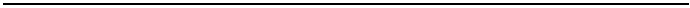 
      ЖСН (ИИН) ___________________________________________
      Туған күні (Дата рождения) ____________ жынысы (пол)______
      ӘАОЖ коды (Код КАТО): ________________________________
      Үйінің мекенжайы (Домашний адрес)________________________________________________
      ________________________________________________________________________________
      Байланыс ақпараты / Контактная информация_________________________________________
      Талдауға жіберген дәрігердің Т.А.Ә. (болған жағдайда) / Ф.И.О. (при его наличии)
      врача, направившего на исследование)_______________________________________________
      ________________________________________________________________________________
      Зерттеуге жіберу МО (МО направившая на исследование)_______________________________
      Дәрігер учаскесі /Участок врача ____________________________________________________
      Алғашқы сынама түрі /Вид первичной пробы _________________________________________
      Төлеу санаты (Категория по оплате): 1 – қолма қол есеп айырысу (наличный расчет), 2 – ТМККК=
      (ГОБМП), 3 – Скрининг, 4 –Қосалқы мердігер (Субподряд), 5 – МСМЖ (ОСМС) , 6 – шарт
      (договор) 
      Тексеру (Обследование): алғашқы (первичное), қайталама (керекті астын сызыңыз) повторное
      (нужное подчеркнуть)
      Диагноз (Диагноз)________________________________________________________________
      Зерттеуге тапсырыс (Заказ на исследование): жоспарлық (плановый), төтенше (экстренный)
      (Үлгіні алу күні, жинау уақыты, сынаманы жеткізу уақыты /Дата взятия образца, время забора,
      время доставки пробы) 
      " " " " " " жыл (год) " " сағ (ч.) " " мин.
      Кариотип (Кариотип) _________________________________
      (нормаға сәйкес, нормаға жатпайды (норма, не норма)
      ___________________________________________________
      Берілген күні (Дата выдачи анализа) " ___" __________20 __ ж. (г.)
      Дәрігер (Врач) ________________________________ Иммунограмма
      №______________ 20___ жылғы (год) “____” ______________ жолданған күні (дата направления)
      Т.А.Ә. (болған жағдайда) /(Ф.И.О.) (при его наличии)
      ________________________________________________________________________________
      ЖСН (ИИН) ___________________________________________
      Туған күні (Дата рождения) ____________ жынысы (пол)______
      ӘАОЖ коды (Код КАТО): ________________________________
      Үйінің мекенжайы (Домашний адрес)________________________________________________
      ________________________________________________________________________________
      Байланыс ақпараты / Контактная информация_________________________________________
      Талдауға жіберген дәрігердің Т.А.Ә. (болған жағдайда) / (Ф.И.О. (при его наличии)
      врача, направившего на исследование)_______________________________________________
      ________________________________________________________________________________
      Зерттеуге жіберу МО (МО направившая на исследование)_______________________________
      Дәрігер учаскесі /Участок врача ____________________________________________________
      Алғашқы сынама түрі /Вид первичной пробы _________________________________________
      Төлеу санаты (Категория по оплате): 1 – қолма қол есеп айырысу (наличный расчет), 2 – ТМККК
      (ГОБМП), 3 – Скрининг, 4 –Қосалқы мердігер (Субподряд), 5 – МСМЖ (ОСМС) , 6 – шарт
      (договор) 
      Тексеру (Обследование): алғашқы (первичное), қайталама (керекті астын сызыңыз) повторное
      (нужное подчеркнуть)
      Диагноз (Диагноз)________________________________________________________________
      Зерттеуге тапсырыс (Заказ на исследование): жоспарлық (плановый), төтенше (экстренный)
      (Үлгіні алу күні, жинау уақыты, сынаманы жеткізу уақыты /Дата взятия образца, время забора,
      время доставки пробы) 
      " " " " " " жыл (год) " " сағ (ч.) " " мин.
      Нәтиже (Результат)_______________________________________________________________
      Ескертпе (Примечание): Зертхана өлшеу әдісін, рефренсты мәндерді, өлшем бірліктерін көрсетеді
      (Лаборатория указывает метод измерения, референсные значения, единицы измерения).
      Зерттеуді орындаған дәрігердің Т.А.Ә (Ф.И.О. врача выполнившего
      исследование)____________________________________________________________________
      ________________________________________________________________________________
      Зерттеуді орындау күні және уақыты (Дата и время выполнения
      исследования)____________________________________________________________________
      ________________________________________________________________________________ Иммунологиялық талдау Иммунологический анализ
      №______________ 20___ жылғы (год) “____” ________________ жолданған күні (дата
      направления)
      Т.А.Ә. (болған жағдайда) (Ф.И.О.) (при его наличии)
      ________________________________________________________________________________
      ЖСН (ИИН) _____________________________________________________________________
      Туған күні (Дата рождения) ____________ жынысы (пол)______
      ӘАОЖ коды (Код КАТО): ________________________________
      Үйінің мекенжайы (Домашний адрес)________________________________________________
      ________________________________________________________________________________
      Байланыс ақпараты / Контактная информация_________________________________________
      Талдауға жіберген дәрігердің Т.А.Ә. (болған жағдайда) / (Ф.И.О.(при его наличии)
      врача, направившего на исследование)_______________________________________________
      ________________________________________________________________________________
      Зерттеуге жіберу МО (МО направившая на исследование)_______________________________
      Дәрігер учаскесі /Участок врача ____________________________________________________
      Алғашқы сынама түрі /Вид первичной пробы _________________________________________
      Төлеу санаты (Категория по оплате): 1 – қолма қол есеп айырысу (наличный расчет), 2 – ТМККК
      (ГОБМП), 3 – Скрининг, 4 –Қосалқы мердігер (Субподряд), 5 – МСМЖ (ОСМС) , 6 – шарт
      (договор) 
      Тексеру (Обследование): алғашқы (первичное), қайталама (керекті астын сызыңыз) повторное
      (нужное подчеркнуть)
      Диагноз (Диагноз)________________________________________________________________
      Зерттеуге тапсырыс (Заказ на исследование): жоспарлық (плановый), төтенше (экстренный)
      (Үлгіні алу күні, жинау уақыты, сынаманы жеткізу уақыты /Дата взятия образца, время забора,
      время доставки пробы) 
      " " " " " " жыл (год) " " сағ (ч.) " " мин.
      Нәтиже (Результат)__________________________________________________________________
      Ескертпе (Примечание): Зертхана өлшеу әдісін, рефренсты мәндерді, өлшем бірліктерін көрсетеді
      (Лаборатория указывает метод измерения, референсные значения, единицы измерения).
      Зерттеуді орындаған дәрігердің Т.А.Ә (болған жағдайда) Ф.И.О. (при его наличии)
      врача выполнившего исследование)____________________________________________________
      Зерттеуді орындау күні және уақыты (Дата и время выполнения
      исследования)______________________________ Фенилкетонурия және туа біткен гипотиреозды анықтауға скринингтік зерттеудің нәтижелері  Результат скрининга на фенилкетонурию и врожденный гипотиреоз 
      №______________ 20___ жылғы (год) “____” ________________ жолданған күні (дата
      направления)
      Т.А.Ә. (болған жағдайда) (Ф.И.О.) (при его наличии)
      ________________________________________________________________________________
      ЖСН (ИИН) ___________________________________________
      Туған күні (Дата рождения) ____________ жынысы (пол)______
      ӘАОЖ коды (Код КАТО): ________________________________
      Үйінің мекенжайы (Домашний адрес)________________________________________________
      ________________________________________________________________________________
      Байланыс ақпараты / Контактная информация_________________________________________
      Талдауға жіберген дәрігердің Т.А.Ә. (болған жағдайда) / (Ф.И.О. (при его наличии)
      врача, направившего на исследование)_______________________________________________
      ________________________________________________________________________________
      Зерттеуге жіберу МО (МО направившая на исследование)__________________________________
      Дәрігер учаскесі /Участок врача ____________________________________________________
      Алғашқы сынама түрі /Вид первичной пробы _________________________________________
      Төлеу санаты (Категория по оплате): 1 – қолма қол есеп айырысу (наличный расчет), 2 – ТМККК
      (ГОБМП), 3 – Скрининг, 4 –Қосалқы мердігер (Субподряд), 5 – МСМЖ (ОСМС) , 6 – шарт
      (договор) 
      Тексеру (Обследование): алғашқы (первичное), қайталама (керекті астын сызыңыз) повторное
      (нужное подчеркнуть)
      Диагноз (Диагноз)___________________________________________________________________
      Зерттеуге тапсырыс (Заказ на исследование): жоспарлық (плановый), төтенше (экстренный)
      (Үлгіні алу күні, жинау уақыты, сынаманы жеткізу уақыты /Дата взятия образца, время забора,
      время доставки пробы) 
      " " " " " " жыл (год) " " сағ (ч.) " " мин.
      Нәтиже (Результат)_______________________________________________________________
      Ескертпе (Примечание): Зертхана өлшеу әдісін, рефренсты мәндерді, өлшем бірліктерін көрсетеді
      (Лаборатория указывает метод измерения, референсные значения, единицы измерения).
      Зерттеуді орындаған дәрігердің Т.А.Ә (болған жағдайда) Ф.И.О. (при его наличии)
      врача выполнившего исследование)_________________________________________________
      Зерттеуді орындау күні және уақыты (Дата и время выполнения исследования)_____________ ПТР әдісімен зерттеу нәтижелерін талдау биоматериал (қан сарысуы, плазма, тұтас ,несеп,түкірік, шауқат) /Анализ результата исследования методом ПЦР биоматериал (кровь-сыворотка, плазма, цельная; моча, слюна, сперма) Тіркеу № _____________ Регистрационный №
      №______________ 20___ жылғы (год) “____” ________________ жолданған күні (дата
      направления)
      Т.А.Ә. (болған жағдайда) Ф.И.О. (при его наличии)
      ЖСН (ИИН) _____________________________________________________________________
      Туған күні (Дата рождения) ____________ жынысы (пол)______
      ӘАОЖ коды (Код КАТО): _________________________________________________________
      Үйінің мекенжайы (Домашний адрес)________________________________________________
      Байланыс ақпараты / Контактная информация_________________________________________
      Талдауға жіберген дәрігердің Т.А.Ә. (болған жағдайда) / (Ф.И.О.(при его наличии)
      врача, направившего на исследование)_______________________________________________
      Зерттеуге жіберу МО (МО направившая на исследование)_______________________________
      Дәрігер учаскесі /Участок врача ____________________________________________________
      Алғашқы сынама түрі /Вид первичной пробы _________________________________________
      Төлеу санаты (Категория по оплате): 1 – қолма қол есеп айырысу (наличный расчет), 2 – ТМККК
      (ГОБМП), 3 – Скрининг, 4 –Қосалқы мердігер (Субподряд), 5 – МСМЖ (ОСМС) , 6 – шарт
      (договор) 
      Тексеру (Обследование): алғашқы (первичное), қайталама (керекті астын сызыңыз) повторное
      (нужное подчеркнуть)
      Диагноз (Диагноз)___________________________________________________________________
      Зерттеуге тапсырыс (Заказ на исследование): жоспарлық (плановый), төтенше (экстренный)
      (Үлгіні алу күні, жинау уақыты, сынаманы жеткізу уақыты /Дата взятия образца, время забора,
      время доставки пробы) " " " " " " жыл (год) " " сағ (ч.) " " мин.
      Ескертпе (Примечание): Зертхана өлшеу әдісін, рефренсты мәндерді, өлшем бірліктерін көрсетеді
      (Лаборатория указывает метод измерения, референсные значения, единицы измерения).
      Зерттеуді орындаған дәрігердің Т.А.Ә (болған жағдайда) Ф.И.О (при его наличии)
      врача выполнившего исследование)_________________________________________________
      Зерттеуді орындау күні және уақыты (Дата и время выполнения исследования)________________ Қанды биохимиялық генетикалық скринингке жолдау Направление крови на биохимический генетический скрининг
      Ұйымның атауы және мекенжайы _______________________________________
      (Название и адрес организации)
      АФП, в-ХГЧ, РАРР-А, НЭ жолдау (керегін сыз)
      (Направление на АФП, в-ХГЧ, РАРР-А, НЭ (нужное подчеркнуть)
      Қан алу күні (Дата забора крови)____________________________________
      Жүкті әйелдің ТАӘ. (ФИО беременной) ________________________________
      Туған күні (Дата рождения) _________________________________________
      Салмағы (Вес) ______________________________________________________
      Үйінің мекенжайы (Домашний адрес) __________________________________
      Телефоны (Телефон) _________________________________________________
      Соңғы етеккір күні _____________________ жүктілік мерзімі_______ апта (күні, айы, жылы)
      (Дата последней менструации) (срок беременности) недель (день, месяц, год)
      1 триместрде ультрадыбыстық зерттеу:
      Ультразвуковое исследование 1 триместра:
      УДЗ күні __________________ жүктілік мерзімі _________ апта
      (Дата УЗИ) (срок беременности) (недель)
      ҚТК (құйымшақ-төбе көлемі)__________(мм)
      КТР(копчико-теменной размер)
      ЖКҚ (жаға кеңістігінің қалыңдығы)_____(мм)
      ТВП (толщина воротникового пространства)
      2 триместрде ультрадыбыстық зерттеу:
      Ультразвуковое исследование 2 триместра:
      УДЗ күні __________________ жүктілік мерзімі _________ апта
      (Дата УЗИ) (срок беременности) (недель)
      БПК (бипариеталдық көлем)________________________________(мм)
      БПР(бипариетальный размер)
      Қосымша мәліметтер:
      Дополнительные сведения
      Шылым шегу __________________________________________________________
      (Курение)
      Егіз, үш егізек ____________________________________________________
      (Двойня, тройня)
      Қант диабеті _______________________________________________________
      (Сахарный диабет)
      Экстракорпоралдық ұрықтандыру ______________________________________
      (Экстракорпоральное оплодотворение)
      Сыртартпадағы Даун синдромы ________________________________________
      (Синдром Дауна в анамнезе)
      Сыртартпадағы Эдвардс синдромы _____________________________________
      (Синдром Эдвардса в анамнезе)
      Сыртартпадағы невралдық түтік ақауы ________________________________
      (Дефекты невральной трубки в анамнезе)
      Дәрігер ____________________________________________________________
      (Врач) ТАӘ, қолы, дербес мөрі (ФИО, подпись, личная печать)
      Ұйым _______________________тел._____________________________
      (Организация)
      Жіберу күні ____________________________________________________
      (Дата направления) Микробиологиялық зерттеуге (алғашқы рет, қайталап) жолдама Направление на микробиологическое исследование (первичное, повторное) №____________
      ________________________________________ 20____ жылғы (года) _____________ сағат (час) ____________ минут.
      материалды алу күні мен уақыты (дата и время взятия материала)
      (в) _______________________________________________________зертханаға (лабораторию)
      Тегі, аты, әкесінің аты (болған жағдайда)/Фамилия, имя, отчество (при его наличии)
      ________________________________________________________________________________
      Туған күні (Дата рождения) __________________________ ЖСН/ИИН____________________
      медициналық карта (медицинская карта) №___________________________ұйым
      (организация)____________________________________________________________________
      Бөлімше (Отделение)_________________________________________ палата
      __________________________ учаске (участок) _____________________________________
      ӘАОЖ коды (Код КАТО): __________
      Тұрақты мекенжайы (уақытша болса, тексерілуші кімнің үйінде тұрып жатыр, Т.А.Ә. көрсетіңіз)
      (Адрес постоянного места жительства, временного с указанием Ф.И.О., у которого проживает
      обследуемый) ___________________________________________________________________
      Жұмыс, оқу орны (балалар мекемесінің, мектептің атауы) (Место работы, учебы
      (наименование
      детского учреждения, школы) ______________________________________________________
      Диагнозы, ауырған күні (Диагноз, дата заболевания):
      ________________________________________________________________________________
      ________________________________________________________________________________
      Зерттелу көрсеткіштері: науқас, бұрын ауырған, реконвалесцент, бактерия тасушы, түйісуші,
      профилактикалық зерттеу (Показания к обследованию: больной, переболевший,
      реконвалесцент, бактерионоситель, контактный, профилактическое обследование)
      ________________________________________________________________________________
      ________________________________________________________________________________
      (керекті астын сызыңыз) , толықтырып жазыңыз (нужное подчеркнуть), вписать
      Материал: қан, несеп, нәжіс, қақырық, дуоденум сүйықтығы, жұлын сұйықтығы, пунктат,
      жарадан аққан сұйықтық, ірің, жалқық, секциялық материал, сілемейлі жағындысы, қырынды
      және басқалар (Материал: кровь, моча, кал, мокрота, дуоденальное содержимое,
      спинномозговая жидкость, пунктат, раневое отделяемое, гной, выпот, секционный материал,
      мазок со слизистых, соскоб и др.)
      ________________________________________________________________________________
      ________________________________________________________________________________
      (керекті астын сызыңыз) материал қайдан келгенін көрсетіп
      жазыңыз (нужное подчеркнуть), вписать, указав, откуда получен материал
      ________________________________________________________________________________
      ________________________________________________________________________________
      ________________________________________________________________________________
      Зерттеудің мақсаты мен атауы (Цель и наименование исследования):
      ________________________________________________________________________________
      қандай инфекциялық ауруларға зерттеу керек (на какие инфекции исследовать)
      микробиологиялық зерттеу мен ажыратып алынған культуралардың
      химиятерапиялық препараттарға сезiмталдығын анықтау (определение чувствительности
      выделенных культур к химиотерапевтическим препаратам)
      ________________________________________________________________________________
      Материалды жiберген адамның лауазымы, тегі, қолы (Должность, фамилия, подпись лица,
      направляющего материал) ____________________________________________ Микробиологиялық зерттеу нәтижесі Результат микробиологического исследования  №_____________
      20____жылғы (года)___________________________ _________________________________
      биоматериал әкелінген күн (дата доставки биоматериала) 
      зерттеу күні (дата исследования)
      ________________________________________________________________________________
      Тегі, аты, әкесінің аты (болған жағдайда)/Фамилия, имя, отчество (при его наличии)
      ________________________________________________
      ЖСН/ИИН______________________________________________________________________
      _____________________________________________ Туған күні (Дата рождения) 
      Ұйым (Организация)___________________________Бөлімше
      (Отделение)______________________________
      палата____________________________________учаске (участок) ________________________
      медициналық карта (медицинская карта) №_____________________
      Зерттегенде (При исследовании) ____________________________________________________
      қандай материал – көрсетіңіз (указать материал)
      ________________________________________________________________________________
      ________________________________________________________________________________
      ________________________________________________________________________________
      ________________________________________________________________________________
      ________________________________________________________________________________
      ________________________________________________________________________________
      ________________________________________________________________________________
      ________________________________________________________________________________
      20___ ж. (г.) "_____" _________________            Қолы (Подпись) __________________
      талдау берілген күн (дата выдачи анализа) 
      Микробиологиялық зерттеу мен ажыратып алынған культуралардың химиятерапиялық
      препараттарға сезiмталдығын анықтау нәтижелерi
      №_____________
      Результат микробиологического исследования и определения чувствительности выделенных
      культур к химиотерапевтическим препаратам
      20___ жылғы (года) "____"_______ биоматериал алынған күн (дата взятия биоматериала)
      Тегi, аты, әкесiнiң аты (болған жағдайда) Фамилия, имя, отчество (при его
      наличии)___________________________________
      ЖСН/ИИН______________________________________________________________________
      Туған күні (Дата рождения) ________________________________________________________
      Ұйым (Организация)________________________________ бөлiмше
      (отделение)__________________________ палата____________ учаске
      (участок)____________________________медициналық карта (медицинская карта)
      №_____________________________________________________
      Зерттегенде (При исследовании)____________________________________________________
      қандай материал – көрсетiңiз (указать материал)
      20 ___ жылғы (года) Қолы (Подпись)___________________________________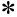 Нәтижелердi белгiлеу: дискiлер әдiсiн қолданғанда – "+" белгiсiмен, сұйылту әдісін


      қолданғанда - минимальды ингибирлеу (тоқтату) концентрациясы (мкг/мл)
      (Результат отметить: при использовании метода дисков- знаком "+", при использовании
      метода разведений 
      - указанием минимальной ингибирующей концентрации МИК (мкг/мл)) Несеп талдауы Анализ мочи № _____________
      20___ жылғы (год) “____” ________________
      жолданған күні (дата направления)
      Пациент ________________________________________________________________________
      Т.А.Ә. (болған жағдайда) Ф.И.О. (при его наличии)
      Туған күні (Дата рождения)
      __________________ЖСН(ИИН)_________________________________________
      ӘАОЖ коды (Код КАТО): __________________Жынысы (Пол)__________________________
      Үйінің мекенжайы (Домашний адрес)________________________________________________
      Талдауға жіберген дәрігердің лауазымы, тегі (аңық), қолы(Ф.И.О. (при его наличии)
      врача, направившего на исследование)_______________________________________________
      (МО направившая на исследование)_________________________________________________
      Участок врача __________________________ Вид первичной пробы ______________________
      Категория по оплате: 1 – наличный расчет, 2 – ГОБМП, 3 – Скрининг, 4 – Субподряд, 5 – ОСМС,
      6 – договор 
      Обследование: первичное, повторное (подчеркнуть)
      Диагнозы (Диагноз)_______________________________________________________________
      Заказ на исследование: плановый, экстренный
      (Дата взятия образца, время забора, время доставки пробы) " " " " " " год " " ч. " " мин.
      Ескертпе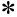 : Зертхана өткізілетін тестілерді, зерттеу түрі, өлшеу әдісі, референстік мәндері,


      өлшем бірлігін көрсетеді
      Зерттеуді өткізген дәрігердің Т.А.Ә. (бар болған жағдайда)
      Зерттеуді өткізген мерзім және уақыт
      Примечание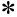 : Лаборатория указывает перечень выполняемых тестов, вид исследования,


      метод измерения, референсные значения, единицы измерения
      Т.Ә.А (болған жағдайда)
      Ф.И.О. (при его наличии)__________________________________________________________
      врача выполнившего исследование
      Дата и время выполнения исследования Глюкозаның тәуліктік экскрециясын талдау Биохимический анализ мочи суточной экскреции глюкозы/белок № _________
      20___ жылғы (год) “____” ________________
      жолданған күні (дата направления)
      Пациент ________________________________________________________________________
      Т.А.Ә. (болған жағдайда) (Ф.И.О.) (при его наличии)
      Туған күні (Дата рождения)
      __________________ЖСН(ИИН)_________________________________________
      ӘАОЖ коды (Код КАТО): __________________Жынысы (Пол)______________________
      Үйінің мекенжайы (Домашний адрес)________________________________________________
      Талдауға жіберген дәрігердің лауазымы, тегі (аңық), қолы(Ф.И.О. врача, направившего на
      исследование)_____________________________
      (МО направившая на исследование)_________________________________________________
      Участок врача __________________________ Вид первичной пробы ______________________
      Категория по оплате: 1 – наличный расчет, 2 – ГОБМП, 3 – Скрининг, 4 – Субподряд, 5 – ОСМС,
      6 – договор 
      Обследование: первичное, повторное (подчеркнуть)
      Диагнозы (Диагноз)_______________________________________________________________
      Заказ на исследование: плановый, экстренный
      (Дата взятия образца, время забора, время доставки пробы) " " " " " " год " " ч. " " мин.
      Аш қарынға глюкоза концентрациясы ___________________
      (Концентрация глюкозы крови натощак)
      Тәуліктік диурез (Диурез за сутки) ______________________________
      Пациент несебіндегі концентрация Бірліктер Нормасы
      (Концентрация в моче пациента) (Единицы) (Норма)
      ________________________________________________________________________________
      Пациеттің несебіндегі тәуліктік экскреция нормасы (норма)
      (суточная экскреция с мочей пациента)
      Ескертпе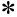 : Зертхана өткізілетін тестілерді, зерттеу түрі, өлшеу әдісі, референстік мәндері, өлшем


      бірлігін көрсетеді
      Зерттеуді өткізген дәрігердің Т.А.Ә. (бар болған жағдайда)
      Зерттеуді өткізген мерзім және уақыт
      Примечание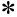 : Лаборатория указывает перечень выполняемых тестов, вид исследования, метод


      измерения, референсные значения, единицы измерения
      Ф.И.О. (при его наличии)__________________________________________________________
      врача выполнившего исследование
      Дата и время выполнения исследования Зимницкий бойынша несеп талдауы  Анализ мочи по зимницкому  №______________
      20___ жылғы (год) “____” ________________
      жолданған күні (дата направления)
      Пациент ________________________________________________________________________
      Т.А.Ә. (болған жағдайда) (Ф.И.О.) (при его наличии)
      Туған күні (Дата рождения)
      __________________ЖСН(ИИН)______________________________________
      ӘАОЖ коды (Код КАТО): __________________Жынысы (Пол)______________________
      Үйінің мекенжайы (Домашний адрес)________________________________________________
      Талдауға жіберген дәрігердің лауазымы, тегі (аңық), қолы(Ф.И.О. ((при его наличии)
      врача, направившего на исследование)_____________________________
      (МО направившая на исследование)_________________________________________________
      Участок врача __________________________ Вид первичной пробы ______________________
      Категория по оплате: 1 – наличный расчет, 2 – ГОБМП, 3 – Скрининг, 4 – Субподряд, 5 – ОСМС, 6 – договор 
      Обследование: первичное, повторное (подчеркнуть)
      Диагнозы (Диагноз)_______________________________________________________________
      Заказ на исследование: плановый, экстренный
      (Дата взятия образца, время забора, время доставки пробы) " " " " " " год " " ч. " "
      мин.Қабылданған сұйықтың мөлшері (Количество принятой жидкости)
      ____________________________________
      Күндізгі диурез (Дневной диурез) ____________________________________
      Түнгі диурез (Ночной диурез) _______________________________________
      Жалпы диурез (Общий диурез) _______________________________________
      Ескертпе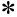 : Зертхана өткізілетін тестілерді, зерттеу түрі, өлшеу әдісі, референстік мәндері, өлшем


      бірлігін көрсетеді
      Зерттеуді өткізген дәрігердің Т.А.Ә. (бар болған жағдайда)
      Зерттеуді өткізген мерзім және уақыт
      Примечание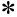 : Лаборатория указывает перечень выполняемых тестов, вид исследования, метод


      измерения, референсные значения, единицы измерения
      Ф.И.О. (при его наличии)__________________________________________________________
      врача выполнившего исследование
      Дата и время выполнения исследования Тәуліктік / бір реттік несепті биохимиялық талдау / Биохимический анализ мочи суточная/разовая
      20___ жылғы (год) “____” ________________
      жолданған күні (дата направления)
      Пациент ___________________________________________________________________________
      Т.А.Ә. (болған жағдайда) Ф.И.О. (при его наличии)
      Туған күні (Дата рождения)
      __________________ЖСН(ИИН)_________________________________________
      ӘАОЖ коды (Код КАТО): __________________Жынысы (Пол)______________________
      Үйінің мекенжайы (Домашний адрес)________________________________________________
      Талдауға жіберген дәрігердің лауазымы, тегі (аңық), қолы(Ф.И.О.( (при его наличии)
      врача, направившего на исследование)_____________________________
      (МО направившая на исследование)_________________________________________________
      Участок врача __________________________ Вид первичной пробы ______________________
      Категория по оплате: 1 – наличный расчет, 2 – ГОБМП, 3 – Скрининг, 4 – Субподряд, 5 – ОСМС,
      6 – договор 
      Обследование: первичное, повторное (подчеркнуть)
      Диагнозы (Диагноз)_______________________________________________________________
      Заказ на исследование: плановый, экстренный
      (Дата взятия образца, время забора, время доставки пробы) " " " " " " год " " ч. " " мин 
      Тәуліктік диурез (Диурез за сутки) __________________________________
      Концентрациясы (Концентрация):
      фосфордың (фосфора)_____________________________________________
      кальцийдің (кальция)_____________________________________________
      Примечание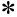 : Лаборатория указывает перечень выполняемых тестов, вид исследования, метод


      измерения, референсные значения, единицы измерения
      Ф.И.О.(при его наличии)
      врача выполнившего исследование
      Дата и время выполнения исследования Биоматериалдың Реберг сынамасын биохимиялық (қан /несеп) талдау /  Биохимический анализ проба Реберга биоматериал (кровь/ моча)
      20___ жылғы (год) “____” ________________
      жолданған күні (дата направления)
      Пациент ___________________________________________________________________________
      Т.А.Ә. (болған жағдайда) (Ф.И.О.) (при его наличии)
      Туған күні (Дата рождения)
      __________________ЖСН(ИИН)_________________________________________
      ӘАОЖ коды (Код КАТО): __________________Жынысы (Пол)______________________
      Үйінің мекенжайы (Домашний адрес)________________________________________________
      Талдауға жіберген дәрігердің лауазымы, тегі (аңық), қолы(Ф.И.О. (при его наличии)
      врача, направившего на исследование)_____________________________
      (МО направившая на исследование)____________________________________________________
      Участок врача __________________________ Вид первичной пробы ______________________
      Категория по оплате: 1 – наличный расчет, 2 – ГОБМП, 3 – Скрининг, 4 – Субподряд, 5 – ОСМС, 6 – договор 
      Обследование: первичное, повторное (подчеркнуть)
      Диагнозы (Диагноз)_______________________________________________________________
      Заказ на исследование: плановый, экстренный
      (Дата взятия образца, время забора, время доставки пробы) " " " " " " год " " ч. " " мин
      Ескертпе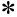 : Зертхана өткізілетін тестілерді, зерттеу түрі, өлшеу әдісі, референстік мәндері, өлшем


      бірлігін көрсетеді
      Зерттеуді өткізген дәрігердің Т.А.Ә. (бар болған жағдайда)
      Зерттеуді өткізген мерзім және уақыт
      Примечание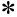 : Лаборатория указывает перечень выполняемых тестов, вид исследования, метод


      измерения, референсные значения, единицы измерения
      Ф.И.О. (при его наличии)_____________________________________________________________
      врача выполнившего исследование
      Дата и время выполнения исследования Қақырық талдауы Анализ мокроты
      Тегі, аты, әкенің аты (болған жағдайда)/Фамилия, имя, отчество (при его наличии)
      ________________________________________________________________________________
      ________________________________________________________________________________
      ЖСН/ИИН______________________________________________________________________
      Туған күні (Дата рождения)________________________________________________________
      Ұйым (Организация)______________________________________________________________
      Бөлімше (Отделение)______________________________________________________________
      Түсі (Цвет)_____________________Сипаты (Характер)_________________________________
      Қоспалар (Примеси)______________________________________________________________
      Консистенция____________________________________________________________________ Микроскопиялық зерттеу Микроскопическое исследование
      Куршман спиралдері (Спирали
      Куршмана)_________________________________________
      Шарко-Лейден кристаллдары (Кристаллы Шарко-Лейдена)__________________________
      Типсіздік белгілері бар жасушалар (Клетки с признаками атипии)________________________
      ________________________________________________________________________________
      20____ жылғы (года) "________"_________________            Қолы (Подпись)___________ 
      Талдау берілген күн (Дата выдачи анализа)  Қақырықты экспресс зерттеу (алгоритмдік талдау) Экспресс-исследование мокроты (алгоритмический анализ)
      Т.А.Ә. (болған жағдайда) Ф.И.О._(при его наличии)
      ________________________________________________________________________________
      Дәрігердің тағайындауы бойынша (по назначению врача) _______________________________
      Пульмонологиялық диагнозы (Пульмонологический диагноз) ___________________________
      ________________________________________________________________________________
      күні (число)
      барлығы (всего):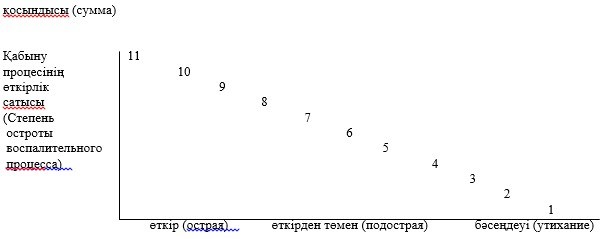 
      Қосымша тағайындалымдар мен микроскопиялық табылулар (Дополнительные назначения и
      микроскопические находки) _______________________________________________________
      ________________________________________________________________________________
      Зертханашы Т.А.Ә. (болған жағдайда) Ф.И.О. (при его наличии) лаборанта
      Күні (Дата)______________________________ Несеп-жыныс ағзалары мен тік ішектің бөлінетіндерінің/қырындысының микроскопиялық нәтижесі  (ИФР, көк метилен бояуы, Романовский бойынша бояу) / Результат микроскопии отделяемого/соскоба мочеполовых органов и прямой кишки (РИФ, окраска метиленовым синим, окраска по Романовскому)
      №______________20___ жылғы (год) “____” ________________жолданған күні (дата направления)
      Пациент Т.А.Ә. (болған жағдайда) (Ф.И.О.) (при его наличии) ___________________________
      Туған күні (Дата
      рождения)__________________ЖСН(ИИН)___________________________________________
      ӘАОЖ коды (Код КАТО): _________________________________________________________
      Жынысы(Пол)________________________
      Үйінің мекенжайы (Домашний адрес)________________________________________________
      Талдауға жіберген дәрігердің лауазымы, тегі (аңық), қолы_______________________________
      Ф.И.О. (при его наличии)
      врача, направившего на исследование)_______________________________________________
      (МО направившая на исследование)_________________________________________________
      Участок врача __________________________ Вид первичной пробы
      _________________________________
      Категория по оплате: 1 – наличный расчет, 2 – ГОБМП, 3 – Скрининг, 4 – Субподряд, 5 – ОСМС,
      6 – договор 
      Обследование: первичное, повторное (нужное подчеркнуть)
      Диагнозы (Диагноз)__________________________________________________________________
      Заказ на исследование: плановый, экстренный
      (Дата взятия образца, время забора, время доставки пробы) "" "" "" год "" ч. "" мин.
      Ескертпе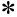 : Зертхана өткізілетін тестілерді, зерттеу түрі, өлшеу әдісі, референстік мәндері, өлшем


      бірлігін көрсетеді
      Зерттеуді өткізген дәрігердің Т.А.Ә. (бар болған жағдайда)______________________________
      Зерттеуді өткізген мерзім және уақыт________________________________________________
      Примечание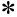 : Лаборатория указывает перечень выполняемых тестов, вид исследования, метод


      измерения, референсные значения, единицы измерения
      Ф.И.О. (при его наличии)
      врача выполнившего исследование
      Дата и время выполнения исследования Нәжіс талдауы Анализ кала № ____________
      Тегі, аты, әкесінің аты (болған жағдайда)/Фамилия, имя, отчество (при его наличии)
      ________________________________________________________________________________
      ЖСН/ИИН______________________________________________________________________
      Туған күні (Дата рождения)________________________________________________________
      Маманға жіберілді (Направлен специалисту)__________________________________________
      1. Макроскопиялық зерттеу
      Макроскопическое исследование
      Пішіні (Форма) _______________________Консистенциясы_____________________________
      Түсі (Цвет) __________________________Иісі (Запах)__________________________________
      Сілемейдің болуы (Наличие слизи)_____________Ірің (Гноя)____________________________
      2. Химииялық зерттеу
      Химическое исследование
      1. Қанға реакциясы (Реакция на кровь)_______________________________________________
      2. Трибуле реакциясы (Реакция Трибуле):
      сірке қышқылымен (с уксусной кислотой) ____________________________________________
      үш хлорлы сірке қышқылымен (с трихлоруксусной кислотой)___________________________
      сулемамен (с сулемой)_____________________________________________________________
      3. Стеркобилинге реакциясы (Р. на стеркобилин)_______________________________________
      4. Билирубинге реакциясы (Р. на билирубин)__________________________________________
      Микроскопиялық зерттеу/ Микроскопическое исследование
      1. Дәнекер тіні (Соединительная ткань)__________________________ ____________________
      2. Бұлшық ет талшықтары (Мышечные волокна)_____________________ __________________
      3. Бейтарап май (Нейтральный жир) _________________________________________________
      4. Май қышқылдары (Жирные кислоты)______________________________________________
      5. Сабындар (Мыла)_______________________________________________________________
      6. Қорытылмайтың талшық (Непереваримая клетчатка) _________________________________
      7. Қорытылатын талшық (Переваримая клетчатка)_____________________________________
      8. Крахмал_______________________________________________________________________
      9. Йодофильді бактериялар (Йодофильные бактерии)___________________________________
      10. Сілемей (Слизь) _______________________________________________________________
      11. Лейкоциттер (Лейкоциты)_______________________________________________________
      12. Эритроциттер (Эритроциты) ____________________________________________________
      13. Эпителий_______________________________________________________________________
      14. Қарапайымдар (Простейшие)____________________________________________________
      15. Глист жұмыртқалары (Яйца глист)________________________________________________
      16. Ашытқы санырауқұлақшалар (Дрожжевые грибки) __________________
      17. Қорытылмаған ас қалдықтары (Остатки непереваренной пищи)_______________________
      ________________________________________________________________________________
      Талдау жүргізген (Анализ проводил) ________________________________________________
      20___ жылғы (года) "________ "________________________ НӘЖІС/ преаналды қырынды талдауы (гельминттер жұмыртқасы, жасырын қан, стеркобилин, билирубин) Анализ кала/преанального соскоба (яйца гельминтов, скрытую кровь, стеркобилин, билирубин)
      №____________
      20___жылғы (года) ____________________________________ _______ сағ.(час) ______мин
      биоматериал алынған күн (дата взятия биоматериала) 
      Т.А.Ә. (болған жағдайда) Ф.И.О. (при его наличии) ____________________________________
      ЖСН (ИИН) ___________________________________________
      Туған күні (Дата рождения) ____________ жынысы (пол)______
      ӘАОЖ коды (Код КАТО): ________________________________
      Үйінің мекенжайы (Домашний адрес)______________________________ __________________
      ________________________________________________________________________________
      Байланыс ақпараты / Контактная информация_________________________________________
      Талдауға жіберген дәрігердің Т.АӘ. (болған жағдайда) / (Ф.И.О. (при его наличии) врача, 
      направившего на исследование)_____________________________________________________
      ________________________________________________________________________________
      Зерттеуге жіберу МО (МО направившая на исследование)_______________________________
      ________________________________________________________________________________
      Дәрігер учаскесі /Участок врача ____________________________________________________
      Алғашқы сынама түрі /Вид первичной пробы _________________________________________
      Төлеу санаты (Категория по оплате): 1 – қолма қол есеп айырысу (наличный расчет), 2 –
      ТМККК
      (ГОБМП), 3 – Скрининг, 4 –Қосалқы мердігер (Субподряд), 5 – МСМЖ (ОСМС) , 6 – шарт
      (договор) 
      Тексеру (Обследование): алғашқы (первичное), қайталама (керекті астын сызыңыз) 
      повторное (нужное подчеркнуть)
      Диагноз (Диагноз)_________________________________________ _______________________
      Зерттеуге тапсырыс (Заказ на исследование): жоспарлық (плановый), төтенше (экстренный)
      (Үлгіні алу күні, жинау уақыты, сынаманы жеткізу уақыты /
      Дата взятия образца, время забора, время доставки пробы) " " " " " " жыл (год) " " сағ (ч.) " "
      мин.
      Гельминттер жұмыртқасы (Яйца гельминтов)_________________________________________
      ________________________________________________________________________________
      Қарапайымдар (Простейшие)_______________________________________________________
      ________________________________________________________________________________
      ________________________________________________________________________________
      Жасырын қанға реакцияcы (Реакция на скрытую
      кровь):__________________________________________________________________________
      ________________________________________________________________________________
      ________________________________________________________________________________
      Стеркобилинге реакциясы (Реакция на стеркобилин)
      ________________________________________________________________________________
      ________________________________________________________________________________
      Билирубинге реакциясы (Реакция на билирубин)
      ________________________________________________________________________________
      ________________________________________________________________________________
      ________________________________________________________________________________
      20__ ж. (г.) "____"_____________________ Қолы (Подпись)________________
      талдау берілген күн (дата выдачи анализа)
      Бастапқы сынама қозғалысының журналы / Журнал движения первичной пробы
      __________________________________________________________________________
      (талдаулардың аты) (название анализов)
      20 ___ жылғы (года) "____"______________ басталды (начат) 20_____ жылғы (года)
      "____"______аяқталды (окончен) Биоматериалды қабылдауға және тапсыруға жауапты қызметкерлердың қолының сәйкестендіргіші / Идентификатор подписей сотрудников ответственных за прием и передачу биоматериала
      Артқы жақ/обратная сторона Сәйкессіздіктерді және қабылданған түзету шараларын есепке алу журналы /  Журнал учета несоответствий и принятых корректирующих мер ___________________________________________________________________________________ (талдаулардың аты) (название анализов)
      20 ___ жылғы (года) "____"______________ басталды (начат) 20_____ жылғы (года)
      "____"______аяқталды (окончен)
      Журнал сәйкессіздіктерді тіркеу мен жазуға арналған / Журнал предназначен для регистрации и записи несоответсвий Журналдың толтырылуына жауапты қызметкерлердың қолының сәйкестендіргіш /  Идентификатор подписей сотрудников ответственных за ведение журнала
      Артқы жақ/Обратная сторона Қауіпті-сынишамаларды анықтау және беру журналы /Журнал выявления и передачи тревожно – критических величин  ________________________________________________________________________________ (талдаулардың аты) (название анализов)
      20 ___ жылғы (года) "____"______________ басталды (начат) 20_____ жылғы (года)
      "____"______аяқталды (окончен) Журналдың толтырылуына жауапты қызметкерлердың қолының сәйкестендіргіші / Идентификатор подписей сотрудников ответственных за ведение журнала
      Артқы жақ/Обратная сторона Жабдықтың зертханалық паспорты журналы Журнал  лабораторный паспорт оборудования  ___________________________________________________________________________________ (талдаулардың аты) (название анализов)
      20 ___ жылғы (года) "____"______________ басталды (начат) 20_____ жылғы (года)
      "____"______аяқталды (окончен)
      Жабдықтар атауы/Наименование оборудования:_______________________________________
      Өндіруші зауыттың сериялық нөмірі/Серийный номер завода производителя:_________________
      Түгендеу нөмірі/Инвентарный номер:________________________________________________
      Пайдалануға енгізу мерзімі:/ Дата ввода в эксплуатацию:________________________________
      Пайдалануға жауапты тұлға: / Ответственное лицо за эксплуатацию :______________________
      Медициналық жабдықтардың ақауы туралы ақпарат / Информация о неисправности
      медицинского оборудования
      Артқы жақ/Обратная сторона Калирблеу туралы ақпарат / Информация о калибровках Қан тапсыруға, плазмаферезге, цитаферезге және тағы басқа жолдама  Направление на кроводачу, плазмаферез, цитаферез и другие.
      Төлем ақылы донор 
      (Платный донор) 
      Қан тобы (группа крови)____________________________
      Rh-факторы (Rh - фактор) ____________________________________________________
      Донор____________________________________________________________________
      тегі, аты, әкесінің аты (болған жағдайда)/фамилия, имя, отчество (при наличии)
      жіберіледі (направляется на):
      1) қан өткізуге (кроводача), доза_____________ мл 
      2) плазмаферезге (дискретты, аппаратты) иммундық-изоиммундық плазма (плазмаферез (дискретный, аппаратный), плазма иммунная -_,
      изоиммунная)____________________________________________________________________
      керегінің астын сызу керек (нужное подчеркнуть) 
      3) иммундау (иммунизация)________________________________________________________
      түрін көрсету керек (указать вид) ____________________________________
      20___жыл(год) "_____" _______________ дәрігер (врач) _______________қолы (подпись) 
      ________________________________________________________________________________
      кесу сызығы (линия отрыва)
      Ақылы донор 
      Платный донор 
      Донор __________________________________________________________________________
      тегі, аты, әкесінің аты (болған жағдайда)/фамилия, имя, отчество (при наличии)
      1. Қан, плазма, иммундық, изоиммундық плазма, қан жасушасын берді (керегінің астын
      сызу керек) (дал кровь, плазму, плазму иммунную, изоиммунную, клетки крови) (нужное
      подчеркнуть) 
      мөлшері (в количестве) _ ________________________________________________________мл 
      жазумен (прописью)
      2. Антиденелер титрі (титр антител)_________________________________________________
      жазумен (прописью)
      3. Иммундау курсын өтті ( прошел курс иммунизации)__________________________ түрін
      көрсетіңіз (указать вид)
      20___жылғы (года) "_____"____________ Жауапты тұлға (ответственное лицо)_______________
      қолы (подпись)
      ________________________________________________________________________________
      Кассир немесе буфеттің жауапты тұлғасы толтырады (заполняется кассиром или ответственным
      лицом буфета)
      Донорға (донору выданы (нужное указать):
      ______________________________________________________ сомасында ақшалай өтемақы
      (денежная компенсация в сумме) берілді (керегін көрсетіңіз)
      жазумен (прописью)
      ____________________________________
      Кассир__________________ қолы (подпись)
      "      "              20       жылы донордың қан үлгісіндегі биохимиялық және
      иммуногематологиялық зертханалық зерттеу нәтижелерінің ведомосы
      (ведомость результатов биохимических и иммуногематологических лабораторных исследований
      образцов крови доноров за "____" "__________" 20 ___ года
      Ведомосты шығар күні/уақыты (дата/время выпуска ведомости) "___"_____20 ___ж. (г.)
      сағат (час) ____
      Дәрігердің қолы (подпись врача) Сарысу үлгілерін трансфузиялық инфекцияларға бастапқы зерттеу нәтижелерін растау ведомосы ______ Ведомость подтверждения результатов первичного исследования образцов сывороток на трансфузионные инфекции за _____
      Ведомосты электрондық және қағаз тасымалдауышта жүргізуге болады.
      Возможно ведение ведомости как в электронном виде, так и на бумажном носителе. Қан және оның компоненттерінің тұрақты донорының медициналық картасы Медицинская карта регулярного донора крови и ее компонентов
      Тегi/Фамилия____________________________________________________________________
      Аты/Имя _____________________ Әкесiнiң аты (болған жағдайда)/Отчество (при наличии)
      ________________________________________________________________________________
      Туған күні (Дата рождения) ____________________ Кәсiбi (Профессия)___________________
      Жеке басын куәландыратын құжаттың нөмірі _________________________________________
      (Номер документа, удостоверяющего личность)
      Әскери билет сериясы және номері (Серия военного билета) ____________ №______________
      ӘАОЖ коды (Код КАТО): __________
      Мекен-жайы мен телефоны (Адрес и телефон) ________________________________________
      ________________________________________________________________________________
      ________________________________________________________________________________ Донордың сауалнамасы
      Донор қанына мұқтаж пациенттерге көмектесуге ниет білдіргеніңіз үшін алғысымызды
      білдіреміз! 
      Сізге қойылған сұрақтарға ("иә" немесе "жоқ" деп жауап беру) шынайы жауап беруіңізді
      өтінеміз, мархабат.
      Осы сұрақтарға шынайы жауаптарыңыз Сіздің донор ретінде қауіпсіздігіңіз бен қаныңыз
      құйылатын пациентің қауіпсіздігін қамтамасыз ету үшін қажет.
      Донордың Т.А.Ә. (болған жағдайда)
      ________________________________________________________________________________
      Туған күні______________ Жынысы___________________e- mail________________________
      ӘАОЖ коды __________
      Мекенжайы (нақты және тіркелуі бойынша)___________________________________________
      ________________________________________________________________________________
      Үй телефоны___________________ Ұялы телефоны____________________________________
      Қызмет телефоны_______________________ Жұмыс орны______________________________
      Мен, осы ақпараттың мен және пациент үшін маңызды екенін сезіне отырып,
      сауалнамадағы барлық сұрақтарға түсініп, шынайы жауап бергенімді мәлімдеймін.
      Мен, менің қаным мен оның компоненттері медициналық мақсатқа үшін қолданылуы
      мүмкін болғандықтан, қан мен оның компоненттерін ерікті, ешқандай мәжбүрлеусіз
      тапсыратындығымды растаймын. 
      Мен, менің қанымды АИТВ, мерезге, В және С гепатитіне және басқа да инфекцияларға
      тексерілетіндігіне келісімімді беремін. Осы инфекциялар маркерлеріне тексеру оң нәтиже берген
      жағдайда деректер диагнозды анықтау және емдеу туралы шешімді қаблдау үшін тиісті емдеу
      ұйымдарына беріледі. 
      Мен, менің қаныма зертханалық тексерулер тек пациенттің қауіпсіздігі үшін ғана
      жүргізілетінін түсінемін.
      Маған менің дербес мәліметтерім Қан орталығының дерекқорына енгізілетіні туралы
      ескертілді.
      Мен донорлыққа қатысу үшін жіберілетін ақпаратты алуға келісімімді беремін (иә/жоқ).
      Маған жалған мәліметтер берген жағдайда, Қазақстан Республикасының заңнамасына
      сәйкес жауапқа тартылуым мүмкін екендігі ескертілді. 
      Мен________________________тілінде дәрігер_________________________түсіндіруімен
      жоғарыда аталған барлық сұрақтарға түсінгенімді растаймын.
      Донордың қолы_____________________ Дәрігердің қолы___________________________
      Күні_________________ Анкета донора
      Благодарим Вас за желание помочь нуждающимся в донорской крови пациентам!
      Пожалуйста, ответьте откровенно на предложенные Вам вопросы (отвечая на вопросы,
      поставьте "да" или "нет").
      Откровенные ответы на эти вопросы необходимы для обеспечения Вашей безопасности
      как донора и безопасности пациента, которому будет перелита Ваша кровь.
      Ф.И.О. (при наличии) донора_______________________________________________________
      Дата рождения______________ Пол___________________e-mail_________________________
      Код КАТО __________
      Домашний адрес (фактический и по прописке)_________________________________________
      ________________________________________________________________________________
      Домашний телефон___________________ Мобильный телефон__________________________
      Рабочий телефон_______________________ Место работы, учебы________________________
      Я заявляю, что полностью понял(а) все вопросы анкеты и ответил(а) на них правдиво,
      осознавая значимость этой информации для меня и здоровья пациента.
      Я подтверждаю, что даю кровь или ее компоненты добровольно, без принуждения и моя
      кровь или ее компоненты могут быть использованы для медицинских целей.
      Я даю согласие на то, что моя кровь будет обследована на ВИЧ, сифилис, гепатиты В и С
      и другие инфекции. В случае получения положительных результатов тестов на маркеры данных
      инфекций сведения будут переданы в соответствующие медицинские организации для уточнения
      диагноза и принятия решения о лечении.
      Я понимаю, что лабораторные исследования моей крови проводятся исключительно в
      целях безопасности пациентов.
      Я предупрежден(а) о включении моей персональной информации в базу данных Центра
      крови.
      Я согласен (согласна) на получение информационных рассылок с целью приглашения для
      участия в донорстве (да/нет).
      Я предупрежден(а), что в случае предоставления недостоверных сведений могу быть
      привлечен(а) к ответственности в соответствии с законодательством Республики Казахстан.
      Я подтверждаю, что полностью понял(а) все перечисленные выше вопросы, которые были
      разъяснены мне на ___________________ языке врачом ________________________
      Подпись донора_____________________ Подпись врача___________________________
      Дата_________________ Алғашқы тексеру  Первичное обследование
      1. Ауру тарихы (анамнез)
      1.1.Тұқым қуалаушылығы (наследственность) ___________________________________________
      1.2. Ауырған аурулары (оның iшiнде операциялар) және оның болған уақыты (перенесенные
      заболевания (в том числе операции) и их
      давность)________________________________________________________________________
      ________________________________________________________________________________
      ________________________________________________________________________________
      1.3. Қан және оның компоненттерiнiң трансфузиялары (Трансфузии крови и ее
      компонентов)____________________________________________________________________
      ________________________________________________________________________________
      ________________________________________________________________________________
      1.4. Екпелер, егулер және олардың болған уақыты (Прививки, вакцинации и их давность)
      ________________________________________________________________________________
      ________________________________________________________________________________
      2. Донорды тексерудің нәтижелері 
      (результаты текущего объективного обследования донора)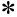 
      3. Қанды клиникалық - зертханалық зерттеулердiң нәтижелерi 
      (результаты клинико - лабораторных исследовании крови)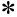 
      4. Қанды клиникалық-зертханалық зерттеулердiң нәтижелерi 
      (результаты клинико-лабораторных исследований крови)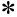 
      5. Иммундау туралы жазбалар (запись об иммунизации)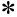 
      6. Қан, сарысуы, қан жасушалары, сүйек кемігі алынуы туралы белгiлер
      (отметка о взятии крови, плазмы, клеток крови, костного мозга)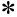 
      Ескертпе (Примечание): плазма донорлоры үшiн 2-баған толтырылмайды (для доноров плазмы
      графа 2 не заполняется)
      7. Плазмаферез емшарасын жүргізгеннен кейiнгi донордың жағдайы
      (Состояние донора после проведения процедуры плазмафереза)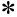 Қосымша беттер 2, 3, 4, 5, 6, 7 кестелермен қажет жағдайда беріледі 


      (дополнительные страницы с таблицами 2, 3, 4, 5, 6, 7 вкладываются при необходимости) Донордың сауалнамасы
      Донор қанына мұқтаж пациенттерге көмектесуге ниет білдіргеніңіз үшін алғысымызды
      білдіреміз! 
      Сізге қойылған сұрақтарға ("иә" немесе "жоқ" деп жауап беру) шынайы жауап беруіңізді
      өтінеміз, мархабат.
      Осы сұрақтарға шынайы жауаптарыңыз Сіздің донор ретінде қауіпсіздігіңіз бен қаныңыз
      құйылатын пациентің қауіпсіздігін қамтамасыз ету үшін қажет. 
      Донордың Т.А.Ә. (болған жағдайда)_________________________________________________
      Туған күні______________ Жынысы___________________e-mail_________________________
      ӘАОЖ коды __________
      Мекенжайы (нақты және тіркелуі бойынша)__________________________________________
      ________________________________________________________________________________
      Үй телефоны___________________ Ұялы телефоны____________________________________
      Қызмет телефоны_______________________ Жұмыс орны______________________________
      Мен, осы ақпараттың мен және пациент үшін маңызды екенін сезіне отырып,
      сауалнамадағы барлық сұрақтарға түсініп, шынайы жауап бергенімді мәлімдеймін.
      Мен, менің қаным мен оның компоненттері медициналық мақсатқа үшін қолданылуы
      мүмкін болғандықтан, қан мен оның компоненттерін ерікті, ешқандай мәжбүрлеусіз
      тапсыратындығымды растаймын. 
      Мен, менің қанымды АИТВ, мерезге, В және С гепатитіне және басқа да инфекцияларға
      тексерілетіндігіне келісімімді беремін. Осы инфекциялар маркерлеріне тексеру оң нәтиже берген
      жағдайда деректер диагнозды анықтау және емдеу туралы шешімді қаблдау үшін тиісті емдеу
      ұйымдарына беріледі. 
      Мен, менің қаныма зертханалық тексерулер тек пациенттің қауіпсіздігі үшін ғана
      жүргізілетінін түсінемін.
      Маған менің дербес мәліметтерім Қан орталығының дерекқорына енгізілетіні туралы
      ескертілді. 
      Мен донорлыққа қатысу үшін жіберілетін ақпаратты алуға келісімімді беремін (иә/жоқ).
      Маған жалған мәліметтер берген жағдайда, Қазақстан Республикасының заңнамасына
      сәйкес жауапқа тартылуым мүмкін екендігі ескертілді. 
      Мен_____________________________тілінде дәрігер____________________түсіндіруімен
      жоғарыда аталған барлық сұрақтарға түсінгенімді растаймын.
      Донордың қолы_____________________ Дәрігердің қолы___________________________
      Күні_________________ Анкета донора
      Благодарим Вас за желание помочь нуждающимся в донорской крови пациентам!
      Пожалуйста, ответьте откровенно на предложенные Вам вопросы (отвечая на вопросы, поставьте "да" или "нет").
      Откровенные ответы на эти вопросы необходимы для обеспечения Вашей безопасности как донора и безопасности пациента, которому будет перелита Ваша кровь.
      Ф.И.О. (при его наличии) донора____________________________________________________
      Дата рождения______________ Пол___________________e-mail____________________________
      Код КАТО __________
      Домашний адрес (фактический и по прописке)_________________________________________
      ________________________________________________________________________________
      Домашний телефон___________________ Мобильный телефон__________________________
      Рабочий телефон_______________________ Место работы, учебы________________________
      Я заявляю, что полностью понял(а) все вопросы анкеты и ответил(а) на них правдиво, осознавая значимость этой информации для меня и здоровья пациента.
      Я подтверждаю, что даю кровь или ее компоненты добровольно, без принуждения и моя кровь или ее компоненты могут быть использованы для медицинских целей.
      Я даю согласие на то, что моя кровь будет обследована на ВИЧ, сифилис, гепатиты В и С и другие инфекции. В случае получения положительных результатов тестов на маркеры данных инфекций сведения будут переданы в соответствующие медицинские организации для уточнения диагноза и принятия решения о лечении.
      Я понимаю, что лабораторные исследования моей крови проводятся исключительно в целях безопасности пациентов.
      Я предупрежден(а) о включении моей персональной информации в базу данных Центра крови.
      Я согласен (согласна) на получение информационных рассылок с целью приглашения для участия в донорстве (да/нет).
      Я предупрежден(а), что в случае предоставления недостоверных сведений могу быть привлечен(а) к ответственности в соответствии с законодательством Республики Казахстан.
      Я подтверждаю, что полностью понял(а) все перечисленные выше вопросы, которые были разъяснены мне на ___________________ языке врачом ________________________
      Подпись донора___________________ Подпись врача___________________ Дата______________ Қан донорларынан дайындалған қан компоненттерін есепке алу және жарамсызын шығару журналы  Журнал учета и выбраковки компонентов крови, заготовленных от доноров крови Плазма және жасуша донорларынан дайындалған қан компоненттерінің жарамсыздығы несепке алу журналы  Журнал Учета выбраковки компонентов крови, заготовленных от доноров плазмы и клеток
      1. Қан компоненттерін жарамсыздыққа шығару және паспорттауға жауапты тұлға толтырады.
      2. Журналда көрсетілмеген қан компоненттерін өндіру кезде тиісті бөлімдерге баған қосылады
      3. Журнал беттері нөмірленуі, тігілуі, мөрмен және ұйым басшысының қолымен бекітілуі тиіс
      4. Электрондық нұсқада және (немесе) қағаз тасымалдауыштажүргізіледі
      1. Заполняется лицом, ответственным за выбраковку и паспортизацию крови и ее компонентов.
      2. При производстве компонентов крови, не указанных в журнале добавляется в соответствующие разделы. 
      3. Страницы должны быть пронумерованы, прошнурованы, скреплены печатью и подписью руководителя организации.
      4.Ведется в электронном варианте и (или) на бумажных носителях Сәулеленген донор қаны мен оның жасуша компоненттерін өндіруді есепке алужурналы Журнал учета производства облученной донорской крови и ее клеточных компонентов
      1. Жауапты адам толтырады (заполняется ответственным лицом)
      2. Компоненттің атауы шығарылатын өнім номенклатурасына сәйкес өзгертілуі мүмкін
      (наименование компонента может быть изменено в соответствии с номенклатурой
      выпускаемой продукции)
      3. Журнал беттері нөмірленуі, тігілуі, мөрмен және ұйым басшысының қолымен
      бекітілуі тиіс
      (страницы должны быть пронумерованы, прошнурованы, скреплены печатью и
      подписью руководителя организации)
      4. Электрондық нұсқада және (немесе) қағаз тасымалдауышта жүргізіледі
      (ведется в электронном варианте и(или) на бумажных носителях) Қанды және жасуша компоненттерін-эритроциттерді беруді есепке алу Журналы Журнал учета выдачи крови и клеточных компонентов - эритроцитов 
      1. Жауапты адам толтырады (Заполняется ответственным лицом)
      2. Компоненттің атауы шығарылатын өнім номенклатурасына сәйкес өзгертілуі мүмкін 
      (Наименование компонента может быть изменено в соответствии с номенклатурой выпускаемой продукции)
      3. Журнал беттері нөмірленуі, тігілуі, мөрмен және ұйым басшысының қолымен бекітілуі тиіс 
      (Страницы должны быть пронумерованы, прошнурованы, скреплены печатью и подписью руководителя организации)
      4. Электрондық нұсқада және (немесе) қағаз тасымалдауыштажүргізіледі 
      (Ведется в электронном варианте и(или) на бумажных носителях) Қан компоненттерін есептен шығару туралы Актінің № Акт № списания компонентов крови
      20____ жылғы(года) "___"_______________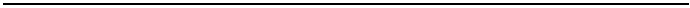 
      ________________________________________________________________________________
      Жарамсыз қан компоненттерін іріктепалуға жауапты адамның Т.А.Ә.(болған жағдайда), қан дайындау бөлімінің дәрігері Т.А.Ә.(болған жағдайда)зерттеуші Т.А.Ә.(болған жағдайда), бухгалтердің Т.А.Ә.(болған жағдайда)қатысуларымен қан компоненттерін келесі үлгілері іріктепалынды (В присутствии ответственного за выбраковкукомпонентов крови Ф.И.О.(при наличии), врача отделения заготовки крови Ф.И.О.(при наличии), лаборанта Ф.И.О.(при наличии), бухгалтера Ф.И.О.(при его наличии)произведено изъятие следующих образцов компонентов крови):
      Барлығы /всего:
      Қан компоненттерінің атауы мөлшер/көлемі
      Название компонента крови       дозы/объем
      Т.А.Ә.(болған жағдайда)/Ф.И.О.(при его наличии)______________/_______________________
      Жауапты тұлға/ответственное лицо      қолы/подпись
      Т.А.Ә.(болған жағдайда)/Ф.И.О.(при наличии)___________________/_____________________
      Жауапты тұлға/ответственное лицо      қолы/подпись
      Т.А.Ә.(болған жағдайда)/Ф.И.О._(при наличии)________________/_______________________
      Жауапты тұлға/ответственное лицо      қолы/подпись
      Т.А.Ә.(болған жағдайда)/Ф.И.О.(при наличии)__________________/______________________
      Жауапты тұлға/ответственное лицо      қолы/подпись Зертханалық зерттеу үшін түскен қан үлгілерін тіркеу журналы Журнал регистрации образцов крови, поступивших для лабораторных исследований Донор қанының гематологиялық зерттеулерінің нәтижелерін тіркеу журналы (Журнал регистрации результатов гематологических исследований донорской крови) Донор қаның ақуыз фракцияларын зерттеу нәтижелерін тіркеу журналы Журнал регистрации результатов исследований белковых фракций донорской крови "Иммуногематологиялық" референс – зертхананың дайындалған бақылау панель тіркеу Журналы Журнал регистрации изготовленной контрольной панели по разделу "Иммуногематология"для референс-лаборатории Бастапқы-позитивті сарысуының үлгілерін трансфузиялық инфекцияларға қайта зерттеуді тіркеу журналы Журнал регистрации повторных исследований первично-позитивных образцов сывороток на трансфузионные инфекции Гемотрансмиссивті инфекция зертханасының ақылы қызметін тіркеу журналы (Журнал регистрации платных услуг лаборатории диагностики гемотрансмиссивных инфекций)
      1. Журналды гемотрансмиссивтік инфекциялар зертханасының жауапты адамы толтырады
      (Журнал заполняется ответственным лицом лаборатории диагностики гемотрансмиссивных инфекций)
      2. Журнал беттері нөмірленуі, тігілуі, ұйым басшысының қолымен және мөрмен бекітілуі тиіс
      (страницы нумеруются, прошнуровываются, скрепляются печатью и подписью руководителя организации)
      3. Журналды электронды түрде, дәстүрлі түрде қағаз нұсқасында толтыруға мүмкін (допускается ведение журнала как в электронном виде, так и в традиционном виде на бумажном носителе).
      Примечание 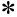  6 бағана АҚТҚ 1,2 таңбалағышында зерттеу жүргізгенде кезде толтырылады(графа 6 заполняется при проведении исследований на маркеры ВИЧ1,2)

 Гемотрансмиссивті індетте ПЦР-ның оң нәтижелі донорларды тіркеу журналы (Журнал регистрации доноров с положительными результатами ПЦР на гемотрансмиссивные инфекции) Қызметкерлерді трансфузиялық инфекцияларға тексеруді тіркеу журналы Журнал регистрации обследования сотрудников на трансфузионные инфекции АИТВ антиденелеріне ИФТ-дағы (ИХЛТ) оң нәтижелі қан сарысуларының мониторингін тіркеу журналы (Журнал мониторинга положительных сывороток в ИФА (ИХЛА) на маркеры к ВИЧ) Гемотрансмиссивті індетке зерттеуге арналған жолдама (Направление для исследования на гемотрансмиссивные инфекции)
      1. 1,3,4,5,6,7,8 бағана үлгілер жеткізілген бөлімшенің қызметкерімен толтырылады
      (графы 1,3,4,5,6,7,8 заполняются сотрудниками отделения, откуда доставлены образцы)
      2. 2,9-13 бағаналар зертхананың уәкілетті қызметкерімен толтырылады
      (графы 2, 9-13 заполняются уполномоченными сотрудниками лаборатории)
      3. Жолдама екі данада жеткізіледі, талдау қойылғаннан кейін бір данасы іріктеу бөлімшесіне жіберіледі, екіншісі зертханада қалады
      (направление доставляется в двух экземплярах, после проставления результатов анализов один экземпляр передается в отделение выбраковки, второй остается в лаборатории)
      4. Жолдаманы электрондық түрде және дәстүрлі түрде қағаз нұсқасында жүргізуге болады
      (возможно ведение направления как в электронном виде, так и на бумажном носителе)
      Бөлімше (Отделение)_________
      Тізімді толтырған күні "____"_______________20 ж.Зерттелген күні "____"___________20 ж
      (дата заполнения списка)                                          (дата исследования)
      Жолдаманы толтырған тұлғаның қолы _________Дәрігердің қолы_______________________
      (подпись лица заполнившего направление)                              (подпись врача) Қан компоненттері мен препараттарын өндіру үшін негізгі материалдарды, реагенттерді, ерітінділерді, медициналық мақсаттағы бұйымдарды кіріс бақылау журналы Журнал входного контроля основных материалов, реагентов, растворов, изделий медицинского назначения для производства компонентов и препаратов крови
      1. Шикізат түсу барысында сапаны бақылау бөлімшесі (СББ) толтырылады. 
      Заполняется отделением контроля качества (ОКК) по мере поступления сырья
      2. Журнал беттері нөмірленуі, тігілуі, мөрмен және ұйым басшысының қолымен бекітілуі тиіс
      Страницы должны быть пронумерованы, прошнурованы, скрепленыпечатью и подписью руководителя организации. Донорлық / дербес сақтауға арналған кіндік қан үлгілерін банктеу процедурасын тіркеу журналы (Журнал регистрации процедуры банкирования образцов плацентарной крови для донорского/персонального хранения) Денсаулық сақтау ұйымдарының есеп медициналық құжаттамасының формалардың тізімі және оларды сақтау мерзімдері/
Перечень форм первичной учетной медицинской документации организаций здравоохранения и сроки их хранения 1. Стационарда қолданылатын медициналық есеп құжаттамасы/
Медицинская учетная документация, используемая в стационаре 2. Стационарлар мен амбулаториялық-емханалық ұйымдарында қолданылатын медициналық есеп құжаттамасы/ Медицинскаяучетная документация, используемая в стационарах и амбулаторно-поликлинических организациях 3. Амбулаториялық-емханалық ұйымдарында қолданылатын медициналық есеп құжаттамасы/ Медицинская учетная документация, используемая в амбулаторно- поликлинических организациях 4. Басқа түрлердің медициналық ұйымдарының медициналық есеп құжаттамасы/ Медицинская учетная документация других типов медицинских организаций 5. Медициналық ұйымдарының құрамындағы зертханалардың медициналық есеп құжаттамасы/ Медицинская учетная документация лабораторий в составе медицинских организаций
					© 2012. Қазақстан Республикасы Әділет министрлігінің «Қазақстан Республикасының Заңнама және құқықтық ақпарат институты» ШЖҚ РМК
				
      Қазақстан Республикасының
Денсаулық сақтау министрі

Е. Біртанов
Қазақстан Республикасы
Денсаулық сақтау
министрінің м.а.
2010 жылғы 23 қарашадағы
№ 907 бұйрығына 1-қосымшаҚазақстан Республикасы
Денсаулық сақтау министрінің
2017 жылғы 24 наурыздағы
№ 92 бұйрығына 1-қосымша
А4 форматы

Формат А4
БСН бойынша ұйым коды ________

Код организации по БИН _________
Қазақстан Республикасы Денсаулық сақтау министрлігі

Министерство здравоохранения Республики Казахстан
Қазақстан Республикасы Денсаулық сақтау министрінің міңдетін Атқарушының 2010 жылғы 23 қарашадағы № 907 бұйрығымен бекітілген № Туберкулезбен ауыратын науқас 01/е нысанды медициналық құжаттама
Ұйымның атауы

Наименование организации
Медицинская документация Форма № туберкулезного больного 01/у утверждена приказом исполняющего обязанности Министра здравоохранения Республики Казахстан от 23 ноября 2010 года № 907
ТМН/PMH ________________________________________

Науқастың тіркеу №/Регистрационный № больного ________________

Тіркелген күні/Дата регистрации _______/_________/_____________________ кк/аа/жжжж 

дд/мм/гггг

Жеке куәлігінің (туу туралы куәлігі) номері/____________________________________________

Номер удостоверения личности, свидетельство о рождении

1.Науқас туралы ақпарат

Информация о больном

Тегі/Фамилия ______________________________________________________________________

Аты/Имя ____________Әкесінің аты (болған жағдайда)/Отчество (при наличии)__________________________

ЖС/ИИН__________________________Код (КАТО)_____________________________________

Туған күні/Дата рождения: _______/_______/____________________ кк/аа/жжжж 

 дд/мм/гггг

Жынысы/Пол: 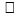  ер/мужской; 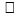 әйел/женский

Нақты мекен-жайы: 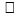 Белгісіз тұрғылықты орны жоқ - болған жағдайда (бұдан әрі – БТОЖ) / без определенного места жительства – при наличии (далее – БОМЖ)

ӘАОЖ коды (Код КАТО)__________________

(Адрес фактического проживания) ______________________________________облысы/область 

_______________________________ қаласы/ауданы __________________________ елді мекені

                                                               (город/район)                                        (населенный пункт) 

__________________________________ көшесі/улица _______ үй/дом ________ пәтер/квартира

телефон _________________________________

Науқасқа жақын адамның ТАӘ _____________________________________________________

(ФИО близкого лица (при наличии)) 

Науқасқа жақын адамның мекен-жайы ________________________________________________

(Адрес близкого лица) ______________________________________________________________

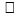  Қазақстан Республикасы азаматы/гражданин Республики Казахстан 

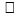  шетелдік (елі) / (иностранец (страна)________________________________________________

Ұлты/Национальность ___________________________________________________________

Тұрғыны/Житель: 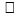  қала/город 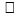  ауыл/село 

2.Анықтау / Выявление

қаралу/обращение: 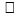  қауіпті топ/группа риска; 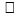  міндетті қаралатын контингент/ 

обязательный контингент; 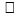  басқалар/прочие 

алдын ала тексеру/профосмотр: 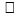  қауіпті топ/группа риска; 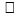  міндетті қаралатын контингент/ обязательный контингент; 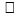  басқалар/прочие 

өлгеннен кейін/посмертное: 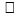  қауіпті топ/группа риска; 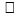  міндетті қаралатын контингент/ обязательный контингент; 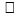  басқалар/прочие

 Алғашқы белгілері пайда болған күні/: _______/_______/_________________

Дата появления первого симптома

БМСК қаралған күні/ _______/_______/_________________

Дата обращения в ПМСП

Туберкулезге қарсы ұйымға - болған жағдайда (бұдан әрі – ТҚҰ) қаралған күні/ Дата обращения в противотуберкулезную организацию– при наличии (далее –ПТО) ______/________/__________________


3.Әлеуметтік-кәсіби мәртебесі

Социально-профессиональный статус

 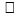 жұмысшы/рабочий 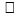  қызметкер/служащий 

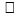 жұмыссыз/безработный 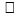  зейнеткер/пенсионер 

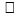 мектеп жасына дейінгі бала/дошкольник 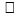  оқушы/учащийся 

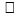 студент/студент 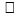  өз бетінше жұмыспен шұғылданушы/самозанятость 

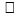  сотталған/осужденный 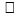  тергеуде жүрген адам/следственно-арестованный 

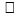 жалпы емдеу жүйесінің - болған жағдайда (бұдан әрі – ЖЕЖ) қызметкері/медицинский работник общей лечебной сети – при наличии (далее – ОЛС)

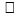 ТҚҰ қызметкері/медработник ПТО

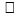 пенитенциарлық жүйе қызметкері/персонал пенитенциарной системы 

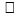 мигрант (сыртқы, ішкі, еңбек/ внешний, внутренний, трудовой)

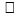 басқалар/прочие  

4. Қауіп-қатер факторлары

Факторы риска

қатынаста болған/контактный: 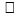  туберкулез - болған жағдайда (бұдан әрі – ТБ); 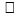  Көп дәріге төзімділік туберкулезі - болған жағдайда (бұдан әрі – КДТ ТБ)/ туберкулез с множественной лекарственной устойчивостью – при наличии (далее – МЛУ ТБ) 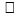  Кең-ауқымды дәріге төзімді туберкулезі - болған жағдайда (бұдан әрі – КАДТ ТБ)/ туберкулез с широкой лекарственной устойчивостью – при наличии (далее –ШЛУ ТБ); 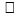  қант диабеті/сахарный диабет; 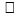  нашақорлық/наркомания 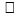  ішімдікке салыну/злоупотребление алкоголем;

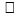 соңғы 2 жыл ішінде бас бостандығынан айыру орындарында болу/ 

 нахождение в местах лишения свободы за последние 2 года;

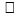  АҚТҚ/ВИЧ; 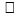  белгісіз/неизвестен

Басқалар/другие: 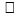  босанғанннан кейін 1жылға дейінгі кезеңдегі әйелдер/ /женщины в послеродовом периоде до 1года; 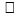  жүктілік/беременность 

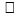 БЦЖ егілмеген / не вакцинирован БЦЖ

5. Науқасты жіктеу Тип больного

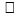 жаңа жағдай/новый случай 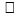  қайталануы/рецидив 

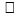  сәтсіз ем/неудача лечения 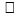  үзілістен кейінгі ем/лечение после перерыва 

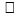 ауыстырылған/переведен

Басқалар/Другие: 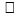  Туберкулездің микобактериясы - болған жағдайда (бұдан әрі – ТМБ(-) қайталанған ауру/рецидив микобактерии туберкулеза – при наличии (далее – МБТ(-) 

  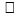 ТМБ (-) үзілістен кейінгі ем/лечение после перерыва МБТ(-) 

  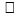 ТМБ(-) сәтсіз ем/неудача лечения МБТ(-) 

6. Туберкулездің шоғырлануы және ауру түрі

Локализация и форма туберкулеза

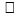 Өкпе ТБ 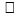  соның ішінде біріккен өкпеден тыс ТБ 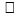  Өкпеден тыс ТБ 

 Легочный в том числе. сочетанный с ВЛ Внелегочный

Диагноз ______________________________________________________________

_____________________________________ МКБ б/ша шифрі/_________________

 шифр по МКБ


Ембаст. дейнгі салмағы/

Вес до начала ______кг:
қарқынды кезеңі/интенсивная фаза
қарқынды кезеңі/интенсивная фаза
қарқынды кезеңі/интенсивная фаза
қарқынды кезеңі/интенсивная фаза
қарқынды кезеңі/интенсивная фаза
қарқынды кезеңі/интенсивная фаза
қарқынды кезеңі/интенсивная фаза
жалғастыру кезеңі/поддерживающая фаза
жалғастыру кезеңі/поддерживающая фаза
жалғастыру кезеңі/поддерживающая фаза
жалғастыру кезеңі/поддерживающая фаза
жалғастыру кезеңі/поддерживающая фаза
жалғастыру кезеңі/поддерживающая фаза
жалғастыру кезеңі/поддерживающая фаза
Ембаст. дейнгі салмағы/

Вес до начала ______кг:
H 100мг 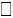 

Н 300мг 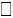 

Н инъекц 500мг мг 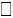 
R 150мг 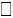 

R 150инъец 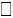 
Z 500мг 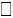 
E 100мг 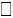 

Е 400мг 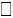 
S 1000мг 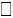 
Белгіленген мөлшердегі түйдектелген препараттар микобактериясы - болған жағдайда (бұдан әрі – БМБП) / Комбинированные препараты с фиксированными дозами – при наличии (далее – КПФД)
Белгіленген мөлшердегі түйдектелген препараттар микобактериясы - болған жағдайда (бұдан әрі – БМБП) / Комбинированные препараты с фиксированными дозами – при наличии (далее – КПФД)
H100 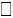  Н300 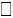 
R150 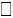 
E100 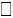  Е400 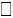 
БМБП/КПФД
БМБП/КПФД
БМБП/КПФД
БМБП/КПФД
Күні/Дата
Өлшем бірлігі

/ Единица измерения таблетка/ампула
Өлшем бірлігі

/ Единица измерения капсула/ампула
Өлшем бірлігі

/ Единица измерения таблетка
Өлшем бірлігі

/ Единица измерения таблетка
Өлшем бірлігі

/ Единица измерения флакон
H75R150Z400E275
H30R60Z150
H100  Н300 
R150 
E100  Е400 
H75R150
H150R150
H30R60
H60R60
Күні/Дата
Өлшем бірлігі

/ Единица измерения таблетка/ампула
Өлшем бірлігі

/ Единица измерения капсула/ампула
Өлшем бірлігі

/ Единица измерения таблетка
Өлшем бірлігі

/ Единица измерения таблетка
Өлшем бірлігі

/ Единица измерения флакон
Өлшем бірлігі

/ Единица измерения таблетка
Өлшем бірлігі

/ Единица измерения таблетка
Өлшем бірлігі

/ Единица измерения таблетка
Өлшем бірлігі

/ Единица измерения капсула
Өлшем бірлігі

/ Единица измерения таблетка
Өлшем бірлігі

/ Единица измерения таблетка
Өлшем бірлігі

/ Единица измерения таблетка
Өлшем бірлігі

/ Единица измерения таблетка
Өлшем бірлігі

/ Единица измерения таблетка

11. Қарқынды кезеңіндегі науқасқа тікелей бақыланатын емдеу (бұдан әрі – ТБЕ) өткізу қағазы/Лист проведения непосредственно контролируемого лечения (далее – НКЛ) больного на интенсивной фазе

11. Қарқынды кезеңіндегі науқасқа тікелей бақыланатын емдеу (бұдан әрі – ТБЕ) өткізу қағазы/Лист проведения непосредственно контролируемого лечения (далее – НКЛ) больного на интенсивной фазе

11. Қарқынды кезеңіндегі науқасқа тікелей бақыланатын емдеу (бұдан әрі – ТБЕ) өткізу қағазы/Лист проведения непосредственно контролируемого лечения (далее – НКЛ) больного на интенсивной фазе

11. Қарқынды кезеңіндегі науқасқа тікелей бақыланатын емдеу (бұдан әрі – ТБЕ) өткізу қағазы/Лист проведения непосредственно контролируемого лечения (далее – НКЛ) больного на интенсивной фазе

11. Қарқынды кезеңіндегі науқасқа тікелей бақыланатын емдеу (бұдан әрі – ТБЕ) өткізу қағазы/Лист проведения непосредственно контролируемого лечения (далее – НКЛ) больного на интенсивной фазе

11. Қарқынды кезеңіндегі науқасқа тікелей бақыланатын емдеу (бұдан әрі – ТБЕ) өткізу қағазы/Лист проведения непосредственно контролируемого лечения (далее – НКЛ) больного на интенсивной фазе

11. Қарқынды кезеңіндегі науқасқа тікелей бақыланатын емдеу (бұдан әрі – ТБЕ) өткізу қағазы/Лист проведения непосредственно контролируемого лечения (далее – НКЛ) больного на интенсивной фазе

11. Қарқынды кезеңіндегі науқасқа тікелей бақыланатын емдеу (бұдан әрі – ТБЕ) өткізу қағазы/Лист проведения непосредственно контролируемого лечения (далее – НКЛ) больного на интенсивной фазе

11. Қарқынды кезеңіндегі науқасқа тікелей бақыланатын емдеу (бұдан әрі – ТБЕ) өткізу қағазы/Лист проведения непосредственно контролируемого лечения (далее – НКЛ) больного на интенсивной фазе

11. Қарқынды кезеңіндегі науқасқа тікелей бақыланатын емдеу (бұдан әрі – ТБЕ) өткізу қағазы/Лист проведения непосредственно контролируемого лечения (далее – НКЛ) больного на интенсивной фазе

11. Қарқынды кезеңіндегі науқасқа тікелей бақыланатын емдеу (бұдан әрі – ТБЕ) өткізу қағазы/Лист проведения непосредственно контролируемого лечения (далее – НКЛ) больного на интенсивной фазе

11. Қарқынды кезеңіндегі науқасқа тікелей бақыланатын емдеу (бұдан әрі – ТБЕ) өткізу қағазы/Лист проведения непосредственно контролируемого лечения (далее – НКЛ) больного на интенсивной фазе

11. Қарқынды кезеңіндегі науқасқа тікелей бақыланатын емдеу (бұдан әрі – ТБЕ) өткізу қағазы/Лист проведения непосредственно контролируемого лечения (далее – НКЛ) больного на интенсивной фазе

11. Қарқынды кезеңіндегі науқасқа тікелей бақыланатын емдеу (бұдан әрі – ТБЕ) өткізу қағазы/Лист проведения непосредственно контролируемого лечения (далее – НКЛ) больного на интенсивной фазе

11. Қарқынды кезеңіндегі науқасқа тікелей бақыланатын емдеу (бұдан әрі – ТБЕ) өткізу қағазы/Лист проведения непосредственно контролируемого лечения (далее – НКЛ) больного на интенсивной фазе

11. Қарқынды кезеңіндегі науқасқа тікелей бақыланатын емдеу (бұдан әрі – ТБЕ) өткізу қағазы/Лист проведения непосредственно контролируемого лечения (далее – НКЛ) больного на интенсивной фазе

11. Қарқынды кезеңіндегі науқасқа тікелей бақыланатын емдеу (бұдан әрі – ТБЕ) өткізу қағазы/Лист проведения непосредственно контролируемого лечения (далее – НКЛ) больного на интенсивной фазе

11. Қарқынды кезеңіндегі науқасқа тікелей бақыланатын емдеу (бұдан әрі – ТБЕ) өткізу қағазы/Лист проведения непосредственно контролируемого лечения (далее – НКЛ) больного на интенсивной фазе

11. Қарқынды кезеңіндегі науқасқа тікелей бақыланатын емдеу (бұдан әрі – ТБЕ) өткізу қағазы/Лист проведения непосредственно контролируемого лечения (далее – НКЛ) больного на интенсивной фазе

11. Қарқынды кезеңіндегі науқасқа тікелей бақыланатын емдеу (бұдан әрі – ТБЕ) өткізу қағазы/Лист проведения непосредственно контролируемого лечения (далее – НКЛ) больного на интенсивной фазе
Науқастың ТАӘ(болған жағдайда) /ФИО (при его наличии) больного:
Туған күні/Дата рождения кк/аа/жжжж дд/мм/гггг
Туған күні/Дата рождения кк/аа/жжжж дд/мм/гггг
Туған күні/Дата рождения кк/аа/жжжж дд/мм/гггг
Туған күні/Дата рождения кк/аа/жжжж дд/мм/гггг
Туған күні/Дата рождения кк/аа/жжжж дд/мм/гггг
Туған күні/Дата рождения кк/аа/жжжж дд/мм/гггг
Туған күні/Дата рождения кк/аа/жжжж дд/мм/гггг
Туған күні/Дата рождения кк/аа/жжжж дд/мм/гггг
Емнің бастау күні/ Дата начала лечения кк/аа/жжжж дд/мм/гггг
Емнің бастау күні/ Дата начала лечения кк/аа/жжжж дд/мм/гггг
Емнің бастау күні/ Дата начала лечения кк/аа/жжжж дд/мм/гггг
Емнің бастау күні/ Дата начала лечения кк/аа/жжжж дд/мм/гггг
Емнің бастау күні/ Дата начала лечения кк/аа/жжжж дд/мм/гггг
Емнің бастау күні/ Дата начала лечения кк/аа/жжжж дд/мм/гггг
Емнің бастау күні/ Дата начала лечения кк/аа/жжжж дд/мм/гггг
Емнің бастау күні/ Дата начала лечения кк/аа/жжжж дд/мм/гггг
Басқа да қаражат көзі (грант, жергілікті бюджет)/ 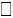 

Из других источников (грант, местный бюджет):


Басқа да қаражат көзі (грант, жергілікті бюджет)/ 

Из других источников (грант, местный бюджет):


ЖСН/ИИН
Туған күні/Дата рождения кк/аа/жжжж дд/мм/гггг
Туған күні/Дата рождения кк/аа/жжжж дд/мм/гггг
Туған күні/Дата рождения кк/аа/жжжж дд/мм/гггг
Туған күні/Дата рождения кк/аа/жжжж дд/мм/гггг
Туған күні/Дата рождения кк/аа/жжжж дд/мм/гггг
Туған күні/Дата рождения кк/аа/жжжж дд/мм/гггг
Туған күні/Дата рождения кк/аа/жжжж дд/мм/гггг
Туған күні/Дата рождения кк/аа/жжжж дд/мм/гггг
Емнің бастау күні/ Дата начала лечения кк/аа/жжжж дд/мм/гггг
Емнің бастау күні/ Дата начала лечения кк/аа/жжжж дд/мм/гггг
Емнің бастау күні/ Дата начала лечения кк/аа/жжжж дд/мм/гггг
Емнің бастау күні/ Дата начала лечения кк/аа/жжжж дд/мм/гггг
Емнің бастау күні/ Дата начала лечения кк/аа/жжжж дд/мм/гггг
Емнің бастау күні/ Дата начала лечения кк/аа/жжжж дд/мм/гггг
Емнің бастау күні/ Дата начала лечения кк/аа/жжжж дд/мм/гггг
Емнің бастау күні/ Дата начала лечения кк/аа/жжжж дд/мм/гггг
Республикалық бюджет/Республиканский бюджет: 
Республикалық бюджет/Республиканский бюджет: 
Мекен-жайы/көшесі, бөлім:

Адрес/улица, населенный пункт:
Туған күні/Дата рождения кк/аа/жжжж дд/мм/гггг
Туған күні/Дата рождения кк/аа/жжжж дд/мм/гггг
Туған күні/Дата рождения кк/аа/жжжж дд/мм/гггг
Туған күні/Дата рождения кк/аа/жжжж дд/мм/гггг
Туған күні/Дата рождения кк/аа/жжжж дд/мм/гггг
Туған күні/Дата рождения кк/аа/жжжж дд/мм/гггг
Туған күні/Дата рождения кк/аа/жжжж дд/мм/гггг
Туған күні/Дата рождения кк/аа/жжжж дд/мм/гггг
Емнің бастау күні/ Дата начала лечения кк/аа/жжжж дд/мм/гггг
Емнің бастау күні/ Дата начала лечения кк/аа/жжжж дд/мм/гггг
Емнің бастау күні/ Дата начала лечения кк/аа/жжжж дд/мм/гггг
Емнің бастау күні/ Дата начала лечения кк/аа/жжжж дд/мм/гггг
Емнің бастау күні/ Дата начала лечения кк/аа/жжжж дд/мм/гггг
Емнің бастау күні/ Дата начала лечения кк/аа/жжжж дд/мм/гггг
Емнің бастау күні/ Дата начала лечения кк/аа/жжжж дд/мм/гггг
Емнің бастау күні/ Дата начала лечения кк/аа/жжжж дд/мм/гггг
Республикалық бюджет/Республиканский бюджет: 
Республикалық бюджет/Республиканский бюджет: 
Тікелей бақыланатын емге - болған жағдайда (бұдан әрі – ТБЕ) жауапты/Ответственный за – при наличии (далее –НКЛ):
Туған күні/Дата рождения кк/аа/жжжж дд/мм/гггг
Туған күні/Дата рождения кк/аа/жжжж дд/мм/гггг
Туған күні/Дата рождения кк/аа/жжжж дд/мм/гггг
Туған күні/Дата рождения кк/аа/жжжж дд/мм/гггг
Туған күні/Дата рождения кк/аа/жжжж дд/мм/гггг
Туған күні/Дата рождения кк/аа/жжжж дд/мм/гггг
Туған күні/Дата рождения кк/аа/жжжж дд/мм/гггг
Туған күні/Дата рождения кк/аа/жжжж дд/мм/гггг
Емнің бастау күні/ Дата начала лечения кк/аа/жжжж дд/мм/гггг
Емнің бастау күні/ Дата начала лечения кк/аа/жжжж дд/мм/гггг
Емнің бастау күні/ Дата начала лечения кк/аа/жжжж дд/мм/гггг
Емнің бастау күні/ Дата начала лечения кк/аа/жжжж дд/мм/гггг
Емнің бастау күні/ Дата начала лечения кк/аа/жжжж дд/мм/гггг
Емнің бастау күні/ Дата начала лечения кк/аа/жжжж дд/мм/гггг
Емнің бастау күні/ Дата начала лечения кк/аа/жжжж дд/мм/гггг
Емнің бастау күні/ Дата начала лечения кк/аа/жжжж дд/мм/гггг
Республикалық бюджет/Республиканский бюджет: 
Республикалық бюджет/Республиканский бюджет: 
Науқастың салмағы (кг)/Вес больного (кг):
Емдеу мекемесі/

Лечебная организация:
Емдеу мекемесі/

Лечебная организация:
Емдеу мекемесі/

Лечебная организация:
Емдеу мекемесі/

Лечебная организация:
Емдеу мекемесі/

Лечебная организация:
Емдеу мекемесі/

Лечебная организация:
Емдеу мекемесі/

Лечебная организация:
Емдеу мекемесі/

Лечебная организация:
Емдеу мекемесі/

Лечебная организация:
Емдеу мекемесі/

Лечебная организация:
Емдеу мекемесі/

Лечебная организация:
Емдеу мекемесі/

Лечебная организация:
Емдеу мекемесі/

Лечебная организация:
Күнтізбелік ай/

Календарный месяц:
Күнтізбелік ай/

Календарный месяц:
Күнтізбелік ай/

Календарный месяц:
Күнтізбелік ай/

Календарный месяц:
Күнтізбелік ай/

Календарный месяц:
Күнтізбелік ай/

Календарный месяц:
Күнтізбелік ай/

Календарный месяц:
Күнтізбелік ай/

Календарный месяц:
Күнтізбелік ай/

Календарный месяц:
Емделген айы/

Месяц лечения:
Емделген айы/

Месяц лечения:
Емделген айы/

Месяц лечения:
Емделген айы/

Месяц лечения:
Емделген айы/

Месяц лечения:
Препарат
Өлшем бірлігі/ Единица измерения
Саны/Количество
1
2
3
4
5
6
7
8
9
10
11
12
13
14
15
16
17
18
19
20
21
22
23
24
25
26
27
28
29
30
31
Жоспар/

План
Қабылдау/ 

При-нято
Босатылуы/ Про-пущено
H
ампула
R
ампула
S
флакон
Z
таблетка
H
таблетка
R
капсула
E
таблетка
4 КПФД (H75R150

Z400E275)
таблетка
3КПФД (H30R60

Z150)
таблетка

11. Жалғастыру кезеңіндегі науқасқа ТБЕ өткізу қағазы/Лист проведения НКЛ больного на поддерживающей фазе 

11. Жалғастыру кезеңіндегі науқасқа ТБЕ өткізу қағазы/Лист проведения НКЛ больного на поддерживающей фазе 

11. Жалғастыру кезеңіндегі науқасқа ТБЕ өткізу қағазы/Лист проведения НКЛ больного на поддерживающей фазе 

11. Жалғастыру кезеңіндегі науқасқа ТБЕ өткізу қағазы/Лист проведения НКЛ больного на поддерживающей фазе 

11. Жалғастыру кезеңіндегі науқасқа ТБЕ өткізу қағазы/Лист проведения НКЛ больного на поддерживающей фазе 

11. Жалғастыру кезеңіндегі науқасқа ТБЕ өткізу қағазы/Лист проведения НКЛ больного на поддерживающей фазе 

11. Жалғастыру кезеңіндегі науқасқа ТБЕ өткізу қағазы/Лист проведения НКЛ больного на поддерживающей фазе 

11. Жалғастыру кезеңіндегі науқасқа ТБЕ өткізу қағазы/Лист проведения НКЛ больного на поддерживающей фазе 

11. Жалғастыру кезеңіндегі науқасқа ТБЕ өткізу қағазы/Лист проведения НКЛ больного на поддерживающей фазе 

11. Жалғастыру кезеңіндегі науқасқа ТБЕ өткізу қағазы/Лист проведения НКЛ больного на поддерживающей фазе 

11. Жалғастыру кезеңіндегі науқасқа ТБЕ өткізу қағазы/Лист проведения НКЛ больного на поддерживающей фазе 

11. Жалғастыру кезеңіндегі науқасқа ТБЕ өткізу қағазы/Лист проведения НКЛ больного на поддерживающей фазе 

11. Жалғастыру кезеңіндегі науқасқа ТБЕ өткізу қағазы/Лист проведения НКЛ больного на поддерживающей фазе 

11. Жалғастыру кезеңіндегі науқасқа ТБЕ өткізу қағазы/Лист проведения НКЛ больного на поддерживающей фазе 

11. Жалғастыру кезеңіндегі науқасқа ТБЕ өткізу қағазы/Лист проведения НКЛ больного на поддерживающей фазе 

11. Жалғастыру кезеңіндегі науқасқа ТБЕ өткізу қағазы/Лист проведения НКЛ больного на поддерживающей фазе 

11. Жалғастыру кезеңіндегі науқасқа ТБЕ өткізу қағазы/Лист проведения НКЛ больного на поддерживающей фазе 

11. Жалғастыру кезеңіндегі науқасқа ТБЕ өткізу қағазы/Лист проведения НКЛ больного на поддерживающей фазе 

11. Жалғастыру кезеңіндегі науқасқа ТБЕ өткізу қағазы/Лист проведения НКЛ больного на поддерживающей фазе 
Науқастың Т.А.Ә. (болған жағдайда) /Ф.И.О. (при его наличии) больного:
Туған күні/

Дата рождения кк/аа/жжжж дд/мм/гггг
Туған күні/

Дата рождения кк/аа/жжжж дд/мм/гггг
Туған күні/

Дата рождения кк/аа/жжжж дд/мм/гггг
Туған күні/

Дата рождения кк/аа/жжжж дд/мм/гггг
Туған күні/

Дата рождения кк/аа/жжжж дд/мм/гггг
Туған күні/

Дата рождения кк/аа/жжжж дд/мм/гггг
Туған күні/

Дата рождения кк/аа/жжжж дд/мм/гггг
Туған күні/

Дата рождения кк/аа/жжжж дд/мм/гггг
Емнің бастау күні/ 

Дата начала лечения кк/аа/жжжж дд/мм/гггг
Емнің бастау күні/ 

Дата начала лечения кк/аа/жжжж дд/мм/гггг
Емнің бастау күні/ 

Дата начала лечения кк/аа/жжжж дд/мм/гггг
Емнің бастау күні/ 

Дата начала лечения кк/аа/жжжж дд/мм/гггг
Емнің бастау күні/ 

Дата начала лечения кк/аа/жжжж дд/мм/гггг
Емнің бастау күні/ 

Дата начала лечения кк/аа/жжжж дд/мм/гггг
Емнің бастау күні/ 

Дата начала лечения кк/аа/жжжж дд/мм/гггг
Емнің бастау күні/ 

Дата начала лечения кк/аа/жжжж дд/мм/гггг
Басқа да қаражат көзі (грант, жергілікті бюджет)/ 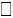 

Из других источников (грант, местный бюджет):


Мекен-жайы/көшесі, бөлім:

Адрес/улица, населенный пункт:
Туған күні/

Дата рождения кк/аа/жжжж дд/мм/гггг
Туған күні/

Дата рождения кк/аа/жжжж дд/мм/гггг
Туған күні/

Дата рождения кк/аа/жжжж дд/мм/гггг
Туған күні/

Дата рождения кк/аа/жжжж дд/мм/гггг
Туған күні/

Дата рождения кк/аа/жжжж дд/мм/гггг
Туған күні/

Дата рождения кк/аа/жжжж дд/мм/гггг
Туған күні/

Дата рождения кк/аа/жжжж дд/мм/гггг
Туған күні/

Дата рождения кк/аа/жжжж дд/мм/гггг
Емнің бастау күні/ 

Дата начала лечения кк/аа/жжжж дд/мм/гггг
Емнің бастау күні/ 

Дата начала лечения кк/аа/жжжж дд/мм/гггг
Емнің бастау күні/ 

Дата начала лечения кк/аа/жжжж дд/мм/гггг
Емнің бастау күні/ 

Дата начала лечения кк/аа/жжжж дд/мм/гггг
Емнің бастау күні/ 

Дата начала лечения кк/аа/жжжж дд/мм/гггг
Емнің бастау күні/ 

Дата начала лечения кк/аа/жжжж дд/мм/гггг
Емнің бастау күні/ 

Дата начала лечения кк/аа/жжжж дд/мм/гггг
Емнің бастау күні/ 

Дата начала лечения кк/аа/жжжж дд/мм/гггг
Республикалық бюджет/Республиканский бюджет: 
ТБЕ жауапты/Ответственный за НКЛ
Туған күні/

Дата рождения кк/аа/жжжж дд/мм/гггг
Туған күні/

Дата рождения кк/аа/жжжж дд/мм/гггг
Туған күні/

Дата рождения кк/аа/жжжж дд/мм/гггг
Туған күні/

Дата рождения кк/аа/жжжж дд/мм/гггг
Туған күні/

Дата рождения кк/аа/жжжж дд/мм/гггг
Туған күні/

Дата рождения кк/аа/жжжж дд/мм/гггг
Туған күні/

Дата рождения кк/аа/жжжж дд/мм/гггг
Туған күні/

Дата рождения кк/аа/жжжж дд/мм/гггг
Емнің бастау күні/ 

Дата начала лечения кк/аа/жжжж дд/мм/гггг
Емнің бастау күні/ 

Дата начала лечения кк/аа/жжжж дд/мм/гггг
Емнің бастау күні/ 

Дата начала лечения кк/аа/жжжж дд/мм/гггг
Емнің бастау күні/ 

Дата начала лечения кк/аа/жжжж дд/мм/гггг
Емнің бастау күні/ 

Дата начала лечения кк/аа/жжжж дд/мм/гггг
Емнің бастау күні/ 

Дата начала лечения кк/аа/жжжж дд/мм/гггг
Емнің бастау күні/ 

Дата начала лечения кк/аа/жжжж дд/мм/гггг
Емнің бастау күні/ 

Дата начала лечения кк/аа/жжжж дд/мм/гггг
Республикалық бюджет/Республиканский бюджет: 
Науқастың салмағы (кг)/Вес больного (кг):
Емдеу мекемесі/

Лечебная организация:
Емдеу мекемесі/

Лечебная организация:
Емдеу мекемесі/

Лечебная организация:
Емдеу мекемесі/

Лечебная организация:
Емдеу мекемесі/

Лечебная организация:
Емдеу мекемесі/

Лечебная организация:
Емдеу мекемесі/

Лечебная организация:
Емдеу мекемесі/

Лечебная организация:
Емдеу мекемесі/

Лечебная организация:
Емдеу мекемесі/

Лечебная организация:
Емдеу мекемесі/

Лечебная организация:
Емдеу мекемесі/

Лечебная организация:
Емдеу мекемесі/

Лечебная организация:
Күнтізбелік ай/

Календарный месяц:
Күнтізбелік ай/

Календарный месяц:
Күнтізбелік ай/

Календарный месяц:
Күнтізбелік ай/

Календарный месяц:
Күнтізбелік ай/

Календарный месяц:
Күнтізбелік ай/

Календарный месяц:
Күнтізбелік ай/

Календарный месяц:
Күнтізбелік ай/

Календарный месяц:
Күнтізбелік ай/

Календарный месяц:
Емделген айы/

Месяц лечения:
Емделген айы/

Месяц лечения:
Емделген айы/

Месяц лечения:
Емделген айы/

Месяц лечения:
Емделген айы/

Месяц лечения:
Препарат
Өлшем бірлігі/ Ед.

изм
Саны/

Колво
1
2
3
4
5
6
7
8
9
10
11
12
13
14
15
16
17
18
19
20
21
22
23
24
25
26
27
28
29
30
31
Жоспар/

План
Қабылдау/ 

Принято
Босатылуы/ Пропущено
Z
табл
H
табл
R
капс
E
табл
4 КПФД (H75R150

Z400E275)
табл
3КПФД (H30R60

Z150)
таблТуберкулезге шалдыққан науқастың
медициналық картасының
қосымша парағыВкладной лист к медицинской
карте больного
туберкулезомТуберкулезге шалдыққан науқастың
медициналық картасының
қосымша парағыВкладной лист к медицинской
карте больного
туберкулезомҚазақстан Республикасы
Денсаулық сақтау
министрінің м.а.
2010 жылғы 23 қарашадағы
№ 907 бұйрығ ына 1-қосымшаҚазақстан Республикасы
Денсаулық сақтау министрінің
2017 жылғы 24 наурыздағы
№ 92 бұйрығына 2-қосымша
А4 форматы

Формат А4
БСН бойынша ұйым коды ________

Код организации по БИН _________
Қазақстан Республикасы Денсаулық сақтау министрлігі

Министерство здравоохранения Республики Казахстан
Қазақстан Республикасы Денсаулық сақтау министрінің міңдетін атқарушының 2010 жылғы 23 қарашадағы № 907 бұйрығымен бекітілген № туберкулезбен ауыратын науқас 12/е нысанды медициналық құжаттама
Ұйымның атауы

Наименование организации
Медицинская документация Форма № туберкулезного больного 12/у утверждена приказом исполняющего обязанности Министра здравоохранения Республики Казахстан от 23 ноября 2010 года № 907
№ рс/

№ п\п
Күні, айы/ Дата, месяц
Айдың басындағы қалдық/

Остаток на начало месяца
Кіріс /Саны

Приход /Количество
Кіріс /Саны

Приход /Количество
Кіріс /Саны

Приход /Количество
Кіріс /Саны

Приход /Количество
Қалдықты қоса есептегендегі барлық кіріс

Всего приход с остатком
Шығыс/

Расход
Шығыс/

Расход
Шығыс/

Расход
Барлық шығыс/

Всего расход
Барлық шығыс/

Всего расход
Тәүліктің сонындағы қалдық/

Остаток на конец дня
Ескертулер (қайтарым, шығындар)/

Примечания (возврат, потери)
№ рс/

№ п\п
Күні, айы/ Дата, месяц
Айдың басындағы қалдық/

Остаток на начало месяца
Рұқсат қағазы бойынша /

По разнарядке
Басқа аумақтардан/

Из других регионов
Басқа ведомстволарданд/

Из других ведомств
Қайтарым /

Возврат
Саны/

Количество
Қайда

(аудандық ТҚҰ, АМСК, бөлімше) /

Куда (ПТО района, ПМСП, отделение)
Қосымша құжаттың №/

№ накладной
ТҚП саны/

Количество ПТП
Мекеме ішінде/

В самом учреждении
Аудан БМСК/

Район ПМСП
Тәүліктің сонындағы қалдық/

Остаток на конец дня
Ескертулер (қайтарым, шығындар)/

Примечания (возврат, потери)Қазақстан Республикасы
Денсаулық сақтау
министрінің м.а.
2010 жылғы 23 қарашадағы
№ 907 бұйрығ ына 1-қосымшаҚазақстан Республикасы
Денсаулық сақтау министрінің
2017 жылғы 24 наурыздағы
№ 92 бұйрығына 3-қосымша
А4 форматы

Формат А4
БСН бойынша ұйым коды ________

Код организации по БИН _________
Қазақстан Республикасы Денсаулық министрлігі

Министерство здравоохранения Республики Казахстан
Қазақстан Республикасы Денсаулық сақтау министрінің міңдетін атқарушының 2010 жылғы "23" қарашадағы № 907 бұйрығымен бекітілген № 003/е нысанды медициналық құжаттама
Ұйымның атауы

Наименование организации
Медицинская документация Форма № 003/у утверждена приказом исполняющего обязанности Министра здравоохранения Республики Казахстан от "23" ноября 2010 года № 907
№
Операцияның аты

Название операции 
Күнi, сағаты

Дата, час
Ауырсынуды басу әдiсi

Метод обезболивания
Асқынулар

Осложнения
Операция жасаған (Оперировал)
Бөлiмше меңгерушiсi (Т.А.Ә.(болған
жағдайда), қолы)
(Зав. отделением (Ф.И.О. (при наличии) подпись))
Емдеушi дәрiгер (Т.А.Ә.болған жағдайда),
қолы)
(Лечащий врач) (Ф.И.О. (при наличии, подпись))
Күндерi

Даты
Күнделiк

ДневникСтационарлық науқастың
медициналық картасының
қосымша парағыВкладной лист к медицинской карте
стационарного больного
Күні (Дата)
Күні (Дата)
Күні (Дата)
Нешінші күн ауру

(День болезни)
Нешінші күн ауру

(День болезни)
Нешінші күн ауру

(День болезни)
Стационарда нешінші күн

(День пребывания в стационаре)
Стационарда нешінші күн

(День пребывания в стационаре)
Стационарда нешінші күн

(День пребывания в стационаре)
1
1
2
2
3
3
4
4
5
5
6
6
7
7
8
8
9
9
10
10
11
11
12
12
13
13
14
14
15
15
ТС

П
АҚҚ

АД
Т о
т

у
к

в
т

у
к

в
т

у
к

в
т

у
к

в
т

у
к

в
т

у
к

в
т

у
к

в
т

у
к

в
т

у
к

в
т

у
к

в
т

у
к

в
т

у
к

в
т

у
к

в
т

у
к

в
т

у
к

в
140
200
41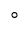 
140
200
41
140
200
41
140
200
41
140
200
41
120
175
40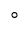 
120
175
40
120
175
40
120
175
40
120
175
40
100
150
39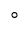 
100
150
39
100
150
39
100
150
39
100
150
39
90
125
38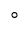 
90
125
38
90
125
38
90
125
38
90
125
38
80
100
37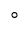 
80
100
37
80
100
37
80
100
37
80
100
37
80
100
37
70
75
36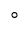 
70
75
36
70
75
36
70
75
36
70
75
36
60
50
35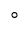 
60
50
35
60
50
35
Тыныс алуы

Дыхание
Тыныс алуы

Дыхание
Тыныс алуы

Дыхание
Салмағы

Вес
Салмағы

Вес
Салмағы

Вес
Сұйықтар ішілді

Выпито жидкости
Сұйықтар ішілді

Выпито жидкости
Сұйықтар ішілді

Выпито жидкости
Тәуліктік несеп көлемі

Суточное количество мочи
Тәуліктік несеп көлемі

Суточное количество мочи
Тәуліктік несеп көлемі

Суточное количество мочи
Нәжiс

Стул
Нәжiс

Стул
Нәжiс

Стул
Ванна
Ванна
Ванна
Талдау түрі (зерттеу түрі)

Вид анализа

(вид обследования)
Талдау түрі (зерттеу түрі)

Вид анализа

(вид обследования)
Талдау түрі (зерттеу түрі)

Вид анализа

(вид обследования)
Талдау (зерттеу) алған күні 

Дата забора 

анализа 

(исследования)
Талдау (зерттеу) алған күні 

Дата забора 

анализа 

(исследования)
Талдау (зерттеу) алған күні 

Дата забора 

анализа 

(исследования)Стационарлық науқастың
медициналық картасының
қосымша парағыВкладной лист к медицинской карте
стационарного больного
Тағайындаулар

Назначения
Орындаушылар

Исполнители
Тағайындаулар мен олардың орындалуы туралы белгілер/Отметка о назначении и выполнении
Тағайындаулар мен олардың орындалуы туралы белгілер/Отметка о назначении и выполнении
Тағайындаулар мен олардың орындалуы туралы белгілер/Отметка о назначении и выполнении
Тағайындаулар мен олардың орындалуы туралы белгілер/Отметка о назначении и выполнении
Тағайындаулар мен олардың орындалуы туралы белгілер/Отметка о назначении и выполнении
Тағайындаулар мен олардың орындалуы туралы белгілер/Отметка о назначении и выполнении
Тағайындаулар мен олардың орындалуы туралы белгілер/Отметка о назначении и выполнении
Тағайындаулар мен олардың орындалуы туралы белгілер/Отметка о назначении и выполнении
Тағайындаулар мен олардың орындалуы туралы белгілер/Отметка о назначении и выполнении
Тағайындаулар мен олардың орындалуы туралы белгілер/Отметка о назначении и выполнении
Тағайындаулар мен олардың орындалуы туралы белгілер/Отметка о назначении и выполнении
Тағайындаулар мен олардың орындалуы туралы белгілер/Отметка о назначении и выполнении
Тағайындаулар мен олардың орындалуы туралы белгілер/Отметка о назначении и выполнении
Тағайындаулар мен олардың орындалуы туралы белгілер/Отметка о назначении и выполнении
Тағайындаулар мен олардың орындалуы туралы белгілер/Отметка о назначении и выполнении
Тағайындаулар мен олардың орындалуы туралы белгілер/Отметка о назначении и выполнении
Тағайындаулар

Назначения
Орындаушылар

Исполнители
Күнi

Дата
Күнi

Дата
Күнi

Дата
Күнi

Дата
Күнi

Дата
Күнi

Дата
Күнi

Дата
Күнi

Дата
Күнi

Дата
Күнi

Дата
Күнi

Дата
Күнi

Дата
Күнi

Дата
Күнi

Дата
Күнi

Дата
Күнi

Дата
Тағайындаулар

Назначения
Орындаушылар

Исполнители
Режім
Дәрігер

Врач
Режім
Мейіргер

Медсестра
Емдәм

Диета
Дәрігер

Врач
Емдәм

Диета
Мейіргер

Медсестра
Дәрігер

Врач
Мейіргер

Медсестра
Дәрігер

Врач
Мейіргер

Медсестра
Қолдары Подписи
Дәрігер/Врач
Қолдары Подписи
Мейіргер /Медсестра
Тағайындаулар

Назначения
Орындаушылар

Исполнители
Тағайындаулар мен олардың орындалуы туралы белгілер

(Отметка о назначении и выполнении)
Тағайындаулар мен олардың орындалуы туралы белгілер

(Отметка о назначении и выполнении)
Тағайындаулар мен олардың орындалуы туралы белгілер

(Отметка о назначении и выполнении)
Тағайындаулар мен олардың орындалуы туралы белгілер

(Отметка о назначении и выполнении)
Тағайындаулар мен олардың орындалуы туралы белгілер

(Отметка о назначении и выполнении)
Тағайындаулар мен олардың орындалуы туралы белгілер

(Отметка о назначении и выполнении)
Тағайындаулар мен олардың орындалуы туралы белгілер

(Отметка о назначении и выполнении)
Тағайындаулар мен олардың орындалуы туралы белгілер

(Отметка о назначении и выполнении)
Тағайындаулар мен олардың орындалуы туралы белгілер

(Отметка о назначении и выполнении)
Тағайындаулар мен олардың орындалуы туралы белгілер

(Отметка о назначении и выполнении)
Тағайындаулар мен олардың орындалуы туралы белгілер

(Отметка о назначении и выполнении)
Тағайындаулар мен олардың орындалуы туралы белгілер

(Отметка о назначении и выполнении)
Тағайындаулар мен олардың орындалуы туралы белгілер

(Отметка о назначении и выполнении)
Тағайындаулар мен олардың орындалуы туралы белгілер

(Отметка о назначении и выполнении)
Тағайындаулар мен олардың орындалуы туралы белгілер

(Отметка о назначении и выполнении)
Тағайындаулар мен олардың орындалуы туралы белгілер

(Отметка о назначении и выполнении)
Тағайындаулар

Назначения
Орындаушылар

Исполнители
Күнi

Дата
Күнi

Дата
Күнi

Дата
Күнi

Дата
Күнi

Дата
Күнi

Дата
Күнi

Дата
Күнi

Дата
Күнi

Дата
Күнi

Дата
Күнi

Дата
Күнi

Дата
Күнi

Дата
Күнi

Дата
Күнi

Дата
Күнi

Дата
Тағайындаулар

Назначения
Орындаушылар

Исполнители
Режім
Дәрігер

Врач
Режім
Мейіргер

Медсестра
Емдәм

Диета
Дәрігер

Врач
Емдәм

Диета
Мейіргер

Медсестра
Дәрігер

Врач
Мейіргер

Медсестра
Дәрігер

Врач
Мейіргер

Медсестра
Қолдары Подписи
Дәрігер

Врач
Қолдары Подписи
Мейіргер

МедсестраСтационарлық науқастың
медициналық картасының
қосымша парағыВкладной лист к медицинской карте
стационарного больногоСтационарлық науқастың
медициналық картасының
қосымша парағыВкладной лист к медицинской карте
стационарного больного
Қанды жеке және арнайы іріктеуге жолдама

Направление на индивидуальный и специальный подбор крови

№______________ 20___ жылғы (год) “____” ________________ жолданған күні (дата направления)

Т.А.Ә.(болған жағдайда) (Ф.И.О. (при наличии))_______________________________

ЖСН (ИИН) _______________________________________

Туған күні (Дата рождения) ____________ жынысы (пол)______

ӘАОЖ коды (Код КАТО): ________________________________

Үйінің мекенжайы (Домашний адрес)___________________________

Байланыс ақпараты / Контактная информация_____________________________

Талдауға жіберген дәрігердің Т.АӘ.(болған жағдайда)/ (Ф.И.О. (при наличии) врача, направившего на исследование)___________________________

Зерттеуге жіберу МҰ (МО направившая на исследова-ние)__________________________

_______________________________________

_______________________________________

Төлеу санаты (Категория по оплате): 1 – қолма қол есеп айырысу (наличный расчет), 2 – тегін медициналық көмектің кепілдендірілген көлемі (гарантированный объем бесплатной медицинской помощи), 3 – Скрининг, 4 –Қосалқы мердігер (Субподряд), 5 – міндетті әлеуметтік медициналық сақтандыру (обязательное социальное медицинское страхование) , 6 – шарт (договор) 

Диагноз (Диагноз)__________________________________________________

(Үлгіні алу күні, жинау уақыты, сынаманы жеткізу уақыты /Дата взятия образца, время забора, время доставки пробы) 

" " " " " " жыл (год) " " сағ (ч.) " " мин.

Қанды жеке іріктеу қажеттілігі неден туындады (Чем вызвана необходимость индивидуального подбора крови) _____________________________________

Бұрын қанның транфузиясы жүргізілді ме (Проводились ли раньше трансфузии крови)

___________________________________________________________________________

(оның күні мен ағымын көрсетіңіз/указать даты и как они протекали)

Реципиентте гемолиздік ауруы бар балалар туылды ма (ауыр түрде сары ауру, туа біткен әмбебаб ісік т.б.)

(Рождались ли дети у реципиента с гемолитической болезнью (тяжелая желтуха, врожденный универсальный отек, прочее) _

___________________________________________________________________________

Сыртартпада неше рет жүкті болды, түсік тастау болда ма (Сколько в анамнезе беременностей, были ли выкидыши) _______________________________________

Қажетті трансфузиологиялық ортаның мөлшері, болжамды трансфузия күні (Количество требуемой трансфузионной среды и ориентировочная дата трансфузии________________

дәрігердің Т.А.Ә(болған жағдайда) (Ф.И.О. (при его наличии)врача)_________________

Толтырылған күні және уақыты (Дата и время заполнения)________________________
Жеке іріктелген қан нәтижесі

Результат индивидуального подбора крови

Жеке іріктеу № 

Индивидуальный подбор №_____________________________________________________________

№______________ 20___ жылғы (год) “____” ________________ жолданған күні (дата направления)

Т.А.Ә.(болған жағдайда) (Ф.И.О. (при наличии)___________________________

ЖСН (ИИН) _______________________________________

Туған күні (Дата рождения) ____________ жынысы (пол)______

ӘАОЖ коды (Код КАТО): ________________________________

Үйінің мекенжайы (Домашний адрес)__________________________________

ция____________________________________

_______________________________________

Талдауға жіберген дәрігердің Т.АӘ.(болған жағдайда)/ (Ф.И.О. (при наличии) врача, направившего на исследование)__________________________

Зерттеуге жіберу МО (МО направившая на исследова-ние)____________________________________

_______________________________________

Қан тобы, резус-факторы (Группа крови, резус-фактор)___________________________

_______________________________________

Бұрынғы антиденелер (олардың өзіндік ерекшеліктері) 

Наличие ранее обнаруженных антител (их специфичность)_________________

(Подобрана трансфузионная среда) Мөлшері (в количестве)__________________________

1.______________________________________

2.______________________________________

3. _____________________________________

4. _____________________________________

5. _____________________________________

Зерттеуді орындаған дәрігердің Т.А.Ә(болған жағдайда) (Ф.И.О.(при его наличии) врача выполнившего исследование)___________________________

Толтырылған күні және уақыты (Дата и время заполнения)_____________________________

.........................................................................................................................................(Пробы на индивидуальную совместимость обязательны)Стационарлық науқастың
медициналық картасының
қосымша парағыВкладной лист к медицинской карте
стационарного больногоСтационарлық науқастың
медициналық картасының
қосымшапарағыВкладной лист к медицинской картестационарного больногоСтационарлық науқастың
медициналық картасының
қосымша парағыВкладной лист к медицинской карте
стационарного больногоСтационарлық науқастың
медициналық картасының
қосымша парағыВкладной лист к медицинской карте
стационарного больногоСтационарлық науқастың
медициналық картасының
қосымша парағыВкладной лист к медицинской карте
стационарного больного
№
Күні

Дата
Трансфузиялық заттың атауы

Наименование трансфузионной среды
Мөлшері, мл

Количество, мл
Донордың қан тобы, Rh

Группа крови, Rh донора
Көрсетілімдер

Показания
Заттаңба №, өндіруші

№ этикетки, производитель
Асқынулар

Осложнения
Дәрігердің Т.А.Ә.

Ф.И.О. врача
1
2
3
4
5
6
7
8
9Стационарлық науқастың
медициналық картасының
қосымша парағыВкладной лист к медицинской карте
стационарного больного
Уақыты Время
Уақыты Время
9
10
11
12
13
14
15
16
17
18
19
20
21
22
23
24
1
2
3
4
5
6
7
8
Уақыты Время
Уақыты Время
9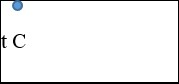 
ДАЖ(ЧДД) / ӨЖВ (ИВЛ)
ДАЖ(ЧДД) / ӨЖВ (ИВЛ)
ДАЖ(ЧДД) / ӨЖВ (ИВЛ)
ДАЖ(ЧДД) / ӨЖВ (ИВЛ)
SpO2 / FiO2
SpO2 / FiO2
SpO2 / FiO2
SpO2 / FiO2
ОВҚ (ЦВД)
ОВҚ (ЦВД)
ОВҚ (ЦВД)
ОВҚ (ЦВД)
ЖСЖ (ЧСС) / ҚҚ (АД)
220
ЖСЖ (ЧСС) / ҚҚ (АД)
210
ЖСЖ (ЧСС) / ҚҚ (АД)
200
ЖСЖ (ЧСС) / ҚҚ (АД)
190
ЖСЖ (ЧСС) / ҚҚ (АД)
180
ЖСЖ (ЧСС) / ҚҚ (АД)
170
ЖСЖ (ЧСС) / ҚҚ (АД)
160
ЖСЖ (ЧСС) / ҚҚ (АД)
150
ЖСЖ (ЧСС) / ҚҚ (АД)
140
ЖСЖ (ЧСС) / ҚҚ (АД)
130
ЖСЖ (ЧСС) / ҚҚ (АД)
120
ЖСЖ (ЧСС) / ҚҚ (АД)
110
ЖСЖ (ЧСС) / ҚҚ (АД)
100
ЖСЖ (ЧСС) / ҚҚ (АД)
90
ЖСЖ (ЧСС) / ҚҚ (АД)
80
ЖСЖ (ЧСС) / ҚҚ (АД)
70
ЖСЖ (ЧСС) / ҚҚ (АД)
60
ЖСЖ (ЧСС) / ҚҚ (АД)
50
ЖСЖ (ЧСС) / ҚҚ (АД)
40
ЖСЖ (ЧСС) / ҚҚ (АД)
0
ВАШ бойынша қақсау бағалау/

Оценки боли по ВАШ
ВАШ бойынша қақсау бағалау/

Оценки боли по ВАШ
RASS делирия бағалау/

Оценка делирия RASS. (Ричмондская шкала оценки ажитации и седатации)
RASS делирия бағалау/

Оценка делирия RASS. (Ричмондская шкала оценки ажитации и седатации)
Тағайындаулар (Назначения)
Тағайындаулар (Назначения)
9
10
11
12
13
14
15
16
17
18
19
20
21
22
23
24
1
2
3
4
5
6
7
8
Тағайындаулар/

Назначения
9
10
11
12
13
14
15
16
17
18
19
20
21
22
23
24
1
2
3
4
5
6
7
8
Тағайындаулар/

Назначения
ӨЖВ (ИВЛ) Аппарат Эндотрахеальді түтікше (Эндотрахеальная трубка), № Трахеостомиялық түтікше (Трахеостомическая трубка), № Зонд ауыз / мұрын арқылы (через рот / нос) Үрпі катетері (Уретральный катетер)
Тәулік (Сутки)

Контурды ауыстыру (Замена контура)

Интубация / ауыстыру / экстубация 

(Интубация / замена / экстубация) 

Орнату / ауыстыру / деканюляция (Установка / замена / деканюляция) Орнату / ауыстыру / алып тастау (Установка / замена / удаление)

Орнату / ауыстыру / алып тастау (Установка / замена / удаление)
Тәулік (Сутки)

Контурды ауыстыру (Замена контура)

Интубация / ауыстыру / экстубация 

(Интубация / замена / экстубация) 

Орнату / ауыстыру / деканюляция (Установка / замена / деканюляция) Орнату / ауыстыру / алып тастау (Установка / замена / удаление)

Орнату / ауыстыру / алып тастау (Установка / замена / удаление)
Тәулік (Сутки)

Контурды ауыстыру (Замена контура)

Интубация / ауыстыру / экстубация 

(Интубация / замена / экстубация) 

Орнату / ауыстыру / деканюляция (Установка / замена / деканюляция) Орнату / ауыстыру / алып тастау (Установка / замена / удаление)

Орнату / ауыстыру / алып тастау (Установка / замена / удаление)
Тәулік (Сутки)

Контурды ауыстыру (Замена контура)

Интубация / ауыстыру / экстубация 

(Интубация / замена / экстубация) 

Орнату / ауыстыру / деканюляция (Установка / замена / деканюляция) Орнату / ауыстыру / алып тастау (Установка / замена / удаление)

Орнату / ауыстыру / алып тастау (Установка / замена / удаление)
Тәулік (Сутки)

Контурды ауыстыру (Замена контура)

Интубация / ауыстыру / экстубация 

(Интубация / замена / экстубация) 

Орнату / ауыстыру / деканюляция (Установка / замена / деканюляция) Орнату / ауыстыру / алып тастау (Установка / замена / удаление)

Орнату / ауыстыру / алып тастау (Установка / замена / удаление)
Тәулік (Сутки)

Контурды ауыстыру (Замена контура)

Интубация / ауыстыру / экстубация 

(Интубация / замена / экстубация) 

Орнату / ауыстыру / деканюляция (Установка / замена / деканюляция) Орнату / ауыстыру / алып тастау (Установка / замена / удаление)

Орнату / ауыстыру / алып тастау (Установка / замена / удаление)
Тәулік (Сутки)

Контурды ауыстыру (Замена контура)

Интубация / ауыстыру / экстубация 

(Интубация / замена / экстубация) 

Орнату / ауыстыру / деканюляция (Установка / замена / деканюляция) Орнату / ауыстыру / алып тастау (Установка / замена / удаление)

Орнату / ауыстыру / алып тастау (Установка / замена / удаление)
Тәулік (Сутки)

Контурды ауыстыру (Замена контура)

Интубация / ауыстыру / экстубация 

(Интубация / замена / экстубация) 

Орнату / ауыстыру / деканюляция (Установка / замена / деканюляция) Орнату / ауыстыру / алып тастау (Установка / замена / удаление)

Орнату / ауыстыру / алып тастау (Установка / замена / удаление)
Тәулік (Сутки)

Контурды ауыстыру (Замена контура)

Интубация / ауыстыру / экстубация 

(Интубация / замена / экстубация) 

Орнату / ауыстыру / деканюляция (Установка / замена / деканюляция) Орнату / ауыстыру / алып тастау (Установка / замена / удаление)

Орнату / ауыстыру / алып тастау (Установка / замена / удаление)
Тәулік (Сутки)

Контурды ауыстыру (Замена контура)

Интубация / ауыстыру / экстубация 

(Интубация / замена / экстубация) 

Орнату / ауыстыру / деканюляция (Установка / замена / деканюляция) Орнату / ауыстыру / алып тастау (Установка / замена / удаление)

Орнату / ауыстыру / алып тастау (Установка / замена / удаление)
Тәулік (Сутки)

Контурды ауыстыру (Замена контура)

Интубация / ауыстыру / экстубация 

(Интубация / замена / экстубация) 

Орнату / ауыстыру / деканюляция (Установка / замена / деканюляция) Орнату / ауыстыру / алып тастау (Установка / замена / удаление)

Орнату / ауыстыру / алып тастау (Установка / замена / удаление)
Тәулік (Сутки)

Контурды ауыстыру (Замена контура)

Интубация / ауыстыру / экстубация 

(Интубация / замена / экстубация) 

Орнату / ауыстыру / деканюляция (Установка / замена / деканюляция) Орнату / ауыстыру / алып тастау (Установка / замена / удаление)

Орнату / ауыстыру / алып тастау (Установка / замена / удаление)
Тәулік (Сутки)

Контурды ауыстыру (Замена контура)

Интубация / ауыстыру / экстубация 

(Интубация / замена / экстубация) 

Орнату / ауыстыру / деканюляция (Установка / замена / деканюляция) Орнату / ауыстыру / алып тастау (Установка / замена / удаление)

Орнату / ауыстыру / алып тастау (Установка / замена / удаление)
Тәулік (Сутки)

Контурды ауыстыру (Замена контура)

Интубация / ауыстыру / экстубация 

(Интубация / замена / экстубация) 

Орнату / ауыстыру / деканюляция (Установка / замена / деканюляция) Орнату / ауыстыру / алып тастау (Установка / замена / удаление)

Орнату / ауыстыру / алып тастау (Установка / замена / удаление)
Тәулік (Сутки)

Контурды ауыстыру (Замена контура)

Интубация / ауыстыру / экстубация 

(Интубация / замена / экстубация) 

Орнату / ауыстыру / деканюляция (Установка / замена / деканюляция) Орнату / ауыстыру / алып тастау (Установка / замена / удаление)

Орнату / ауыстыру / алып тастау (Установка / замена / удаление)
Тәулік (Сутки)

Контурды ауыстыру (Замена контура)

Интубация / ауыстыру / экстубация 

(Интубация / замена / экстубация) 

Орнату / ауыстыру / деканюляция (Установка / замена / деканюляция) Орнату / ауыстыру / алып тастау (Установка / замена / удаление)

Орнату / ауыстыру / алып тастау (Установка / замена / удаление)
Тәулік (Сутки)

Контурды ауыстыру (Замена контура)

Интубация / ауыстыру / экстубация 

(Интубация / замена / экстубация) 

Орнату / ауыстыру / деканюляция (Установка / замена / деканюляция) Орнату / ауыстыру / алып тастау (Установка / замена / удаление)

Орнату / ауыстыру / алып тастау (Установка / замена / удаление)
Тәулік (Сутки)

Контурды ауыстыру (Замена контура)

Интубация / ауыстыру / экстубация 

(Интубация / замена / экстубация) 

Орнату / ауыстыру / деканюляция (Установка / замена / деканюляция) Орнату / ауыстыру / алып тастау (Установка / замена / удаление)

Орнату / ауыстыру / алып тастау (Установка / замена / удаление)
Тәулік (Сутки)

Контурды ауыстыру (Замена контура)

Интубация / ауыстыру / экстубация 

(Интубация / замена / экстубация) 

Орнату / ауыстыру / деканюляция (Установка / замена / деканюляция) Орнату / ауыстыру / алып тастау (Установка / замена / удаление)

Орнату / ауыстыру / алып тастау (Установка / замена / удаление)
Тәулік (Сутки)

Контурды ауыстыру (Замена контура)

Интубация / ауыстыру / экстубация 

(Интубация / замена / экстубация) 

Орнату / ауыстыру / деканюляция (Установка / замена / деканюляция) Орнату / ауыстыру / алып тастау (Установка / замена / удаление)

Орнату / ауыстыру / алып тастау (Установка / замена / удаление)
Тәулік (Сутки)

Контурды ауыстыру (Замена контура)

Интубация / ауыстыру / экстубация 

(Интубация / замена / экстубация) 

Орнату / ауыстыру / деканюляция (Установка / замена / деканюляция) Орнату / ауыстыру / алып тастау (Установка / замена / удаление)

Орнату / ауыстыру / алып тастау (Установка / замена / удаление)
Тәулік (Сутки)

Контурды ауыстыру (Замена контура)

Интубация / ауыстыру / экстубация 

(Интубация / замена / экстубация) 

Орнату / ауыстыру / деканюляция (Установка / замена / деканюляция) Орнату / ауыстыру / алып тастау (Установка / замена / удаление)

Орнату / ауыстыру / алып тастау (Установка / замена / удаление)
Тәулік (Сутки)

Контурды ауыстыру (Замена контура)

Интубация / ауыстыру / экстубация 

(Интубация / замена / экстубация) 

Орнату / ауыстыру / деканюляция (Установка / замена / деканюляция) Орнату / ауыстыру / алып тастау (Установка / замена / удаление)

Орнату / ауыстыру / алып тастау (Установка / замена / удаление)
Тәулік (Сутки)

Контурды ауыстыру (Замена контура)

Интубация / ауыстыру / экстубация 

(Интубация / замена / экстубация) 

Орнату / ауыстыру / деканюляция (Установка / замена / деканюляция) Орнату / ауыстыру / алып тастау (Установка / замена / удаление)

Орнату / ауыстыру / алып тастау (Установка / замена / удаление)
Уақыт/көрсету
Уақыт/көрсету
Эритроциты, млн /мл
Нв, г/л
Ht, %
Лейкоциты, мын/мл (тыс/мл)
Жалпы ақуыз, г/л (Общий белок, г/л)
Креатинин, мкмоль/л
Несепнәр, ммоль/л (Мочевина, ммоль/л)
Калий, ммоль/л
Натрий, ммоль/л
Қант (Сахар), ммоль/л
ПТИ, %
Фибриноген, г/л
Гидробаланс мл
Күндіз (День)
Түн (Ночь)
Барлығы (Всего)
Тамырға енгізу (введено внутривенно)
Мұрын - асқазандық сүнгі (н/г зонд)
per os енгізу (введено per os)
Диурез
Стул
Дренаж 1
Дренаж 2
Дренаж 3
Зондтан шығуы (cброс по зонду)
Қосымша тағайындаулар

(Дополнительные назначения):
Емдәм (Диета)
Кеңес шақыру (пригласить на консультацию)
1.2.
1.2.
Кеңес шақыру (пригласить на консультацию)
3.4.
3.4.
Аспаптармен тексеру

(Инструментальные исследования)
ЭКГ (ЭКГ) ____________________
Рентген сәулесі арқылы суретке түсіру (Рентгенография) _________________
Аспаптармен тексеру

(Инструментальные исследования)
УДЗ (УЗИ) ____________________
Компьютерлік томография (КТ) ____________________
Аспаптармен тексеру

(Инструментальные исследования)
ЭХО КГ _______________________
КТ _______________________
Келесі тәулік анализдері

(Анализы на следующие сутки)
ҚЖТ (ОАК)

ЗЖТ (ОАМ)

Плазма электролигі (Электролиты плазмы)

Коагулограмма

Креатинин, несепнәр (Креатинин, мочевина)

Бауыр анықтағышы (Печеночные пробы)
RW

Қанның қанты (Сахар крови)
+4
Басқыншыл

Агрессивен
Науқас басқыншыл, кездейсоқ көрінген психомотрлық қозулар, медцина кықметкердеріне зақым келтіруі мүмкін

Пациент агрессивен, возникают эпизоды выраженного психомоторного возбуждения, возможно нанесение физического ущерба медицинскому персоналу
+3
Тағатсыздануды білдіру

Выражения ажитация
Науқас басқыншыл, катетерлерді, шолғыны, дренажды,түтікті алып тастайды.

Пациент агрессивен, удаляет катетеры, зонды, дренажи, трубки
+2
Тағатсыздану

Ажитация
Мақсатқа сай келмейтін жиі қозғалыс белсенділігі, ӨЖЖ кезінде респиратормен "күрес"

Частая нецеленаправленная двигательная активность, "борьба" с респиратором при проведении ИВЛ
+1
Мазасыздық

Беспокойство
Науқас мазасыз, кейде қорқыныш сезімінде, бірақ басқыншыл, ал қозғалыс белсенділігінде бүлдіргіш бағыт жоқ

Пациент беспокоен, иногда испуган, но неагрессивен, а двигательная активность не имеет деструктивной направленности
0
Байсалдылық және ықыластылық

Спокойствие и внимательность
-1
Ұйқышылдық

Сонливость
Ықыластылығы аз, кеш жауап қайтарады: көзін ашып 10 сек. артық белгілеп қарайды. Недостаточно внимателен, пробуждается на отклик отсрочено: открывает глаза, фиксирует взор более 10 секунд
-2
Жеңіл седация

Легкая седация
Жауапты дер кезінде қайтарады (көзін ашады, бірақ 10 сек. кем белгілеп қарайды). Пробудим на отклик (открывает глаза, но фиксирует взор менее 10 секунд)
-3
Бірқалыпты седация

Умеренная седация
Қозғалыс белсенділілігі немесе жауап қайтаруға белгілеп қараусыз көзін ашу.

Двигательная активность или открывание глаз в ответ на отклик без фиксации взора
-4
Терең седация

Глубокая седация
Сұраққа реакцияның болмауы, бірақ қозғалысқа белсенді немесе проприоцепциялық және ауырсынғыштық тітіркендіргіштерге көзін ашу.

Нет реакции на отклик, но двигательная активность или открывание глаз на проприоцептивные и ноцицептивные раздражители
-5
Сергудің болмауы

Отсутствие пробуждения
Сұраққа, проприоцепциялық және ауырсынғыштық тітіркендіргіштерге реакцияның болмауы.

Нет реакции ни на отклик, ни на проприоцептивные и ноцицептивныеразражители
- Естің өзгеру дәрежесі (Иә – 1; Жоқ – 0)

Измененный уровень сознания (Да – 1; Нет – 0)

- Ықыластылықтың төмендеуі (Иә – 1; Жоқ – 0)

Снижение внимание (Да – 1; Нет – 0)

- Бағыттан адасу (Иә – 1; Жоқ – 0)

Дезориентация (Да – 1; Нет – 0)

- Елестеушілік, сандырақ, психоз (Иә – 1; Жоқ – 0)

Галлюцинации, бред, психоз (Да – 1; Нет – 0)

- Псимоторлық қозу немесе еркін белсенділіктің блокадасы (Иә – 1; Жоқ – 0)

Психомоторное возбуждение или блокада произвольной активности (Да – 1; Нет – 2)

- Ақылға қонымсыз сөз, көңіл күй (Иә – 1; Жоқ – 0)

Неадекватная речь, настроение (Да – 1; Нет – 0)

- Ұйқы циклінің бұзылуы (Иә – 1; Жоқ – 0)

Нарушение цикла сон – бодрствование (Да – 1; Нет – 0)

- Тәулік бойы өзгеретін тұрақсыз сана-сезім деңгейі (Иә – 1; Жоқ – 0)

Неустойчивый, меняющийся в течении суток, уровень сознания (Да – 1; Нет – 0)
- Естің өзгеру дәрежесі (Иә – 1; Жоқ – 0)

Измененный уровень сознания (Да – 1; Нет – 0)

- Ықыластылықтың төмендеуі (Иә – 1; Жоқ – 0)

Снижение внимание (Да – 1; Нет – 0)

- Бағыттан адасу (Иә – 1; Жоқ – 0)

Дезориентация (Да – 1; Нет – 0)

- Елестеушілік, сандырақ, психоз (Иә – 1; Жоқ – 0)

Галлюцинации, бред, психоз (Да – 1; Нет – 0)

- Псимоторлық қозу немесе еркін белсенділіктің блокадасы (Иә – 1; Жоқ – 0)

Психомоторное возбуждение или блокада произвольной активности (Да – 1; Нет – 2)

- Ақылға қонымсыз сөз, көңіл күй (Иә – 1; Жоқ – 0)

Неадекватная речь, настроение (Да – 1; Нет – 0)

- Ұйқы циклінің бұзылуы (Иә – 1; Жоқ – 0)

Нарушение цикла сон – бодрствование (Да – 1; Нет – 0)

- Тәулік бойы өзгеретін тұрақсыз сана-сезім деңгейі (Иә – 1; Жоқ – 0)

Неустойчивый, меняющийся в течении суток, уровень сознания (Да – 1; Нет – 0)
Сома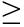 4 = делирий

Сумма 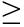  4 = делирий 


- Естің өзгеру дәрежесі (Иә – 1; Жоқ – 0)

Измененный уровень сознания (Да – 1; Нет – 0)

- Ықыластылықтың төмендеуі (Иә – 1; Жоқ – 0)

Снижение внимание (Да – 1; Нет – 0)

- Бағыттан адасу (Иә – 1; Жоқ – 0)

Дезориентация (Да – 1; Нет – 0)

- Елестеушілік, сандырақ, психоз (Иә – 1; Жоқ – 0)

Галлюцинации, бред, психоз (Да – 1; Нет – 0)

- Псимоторлық қозу немесе еркін белсенділіктің блокадасы (Иә – 1; Жоқ – 0)

Психомоторное возбуждение или блокада произвольной активности (Да – 1; Нет – 2)

- Ақылға қонымсыз сөз, көңіл күй (Иә – 1; Жоқ – 0)

Неадекватная речь, настроение (Да – 1; Нет – 0)

- Ұйқы циклінің бұзылуы (Иә – 1; Жоқ – 0)

Нарушение цикла сон – бодрствование (Да – 1; Нет – 0)

- Тәулік бойы өзгеретін тұрақсыз сана-сезім деңгейі (Иә – 1; Жоқ – 0)

Неустойчивый, меняющийся в течении суток, уровень сознания (Да – 1; Нет – 0)
Уақыты

Время
9
10
11
12
13
14
15
16
17
18
19
20
21
22
23
24
1
2
3
4
5
6
7
8
Дефибрил

ляция
ЭИТ
ЭКС
Т.е.массаж

Непрямой

массаж
ОЖЖ (ИВЛ)
Медикамен

тозная поддержка

Дәрілерді қолдануСтационарлық науқастың
медициналық картасының
қосымша парағыВкладной лист к медицинской картестационарного больногоСтационарлық науқастың
медициналық картасының
қосымша парағыВкладной лист к медицинской карте
стационарного больногоСтационарлық науқастың
медициналық картасының
қосымша парағыВкладной лист к медицинской карте
стационарного больного
УАҚЫТ 

(ВРЕМЯ)
УАҚЫТ 

(ВРЕМЯ)
 

ФИО (при наличии)_______________________________________________________ № истории болезни ________________________________________ Пол ________________________________________ Возраст ________________________________________ Отделение ________________________________

Диагноз_________________________________

 
Премедикация 1) Науқастың сәйкестендіру (Идентификация пациента) 2) Гемотрансфузиялық дайын (Гемотрансфузионная готовность) 3) Операция 4) Moниторинг 5) Анестезия аппараты (Наркозный аппарат) 6) Науқастың келісімі (Согласие пациента) 7) Тыныс алу жолдары (Дыхательные пути): Ларингоскопия (Ларингоскопия) -Оңалту (Санация)

Жалпы анестезия (Общая анестезия) Индукция Маска к/т (в/в) б/е (в/м) Жылдам индукциясы (Быстрая индукция) 1) Аймақтық анестезиядан көшу (Переход с региональной анестезии) 2) Тек маска (только маска) 3) Ларингеальдық маска (ларингеальная маска) 

4) Интубациялық түтікпен (интубированный) 5) Tрахеостомия 
Дәрі - дәрмектер (Медикаменты)
Газдар (Газы)
Премедикация 1) Науқастың сәйкестендіру (Идентификация пациента) 2) Гемотрансфузиялық дайын (Гемотрансфузионная готовность) 3) Операция 4) Moниторинг 5) Анестезия аппараты (Наркозный аппарат) 6) Науқастың келісімі (Согласие пациента) 7) Тыныс алу жолдары (Дыхательные пути): Ларингоскопия (Ларингоскопия) -Оңалту (Санация)

Жалпы анестезия (Общая анестезия) Индукция Маска к/т (в/в) б/е (в/м) Жылдам индукциясы (Быстрая индукция) 1) Аймақтық анестезиядан көшу (Переход с региональной анестезии) 2) Тек маска (только маска) 3) Ларингеальдық маска (ларингеальная маска) 

4) Интубациялық түтікпен (интубированный) 5) Tрахеостомия 
Дәрі - дәрмектер (Медикаменты)
Венаға (Внутривенно)
Стационарлық науқастың
медициналық картасының қосымша парағы
Вкладной лист к медицинской карте
стационарного больного
№ операцияның хатт амасы

(Протокол операции №)
Негізгі, қосымша (керегін сызыңыз) (Основная, дополнительная (нужное отметить)
Бөлімше (Отделение)
Стационарлық науқас картасының №

(Карта стационарного больного №) 
Стационарлық науқас картасының №

(Карта стационарного больного №) 
Операция басталды (күн, уақыт): 

(Дата и время начала операции)
Операция басталды (күн, уақыт): 

(Дата и время начала операции)
"___" ____ .20 ___ ж. (г.) ___:____
Операция аяқталды (күн, уақыт): 

(Дата и время окончания операции)
Операция аяқталды (күн, уақыт): 

(Дата и время окончания операции)
"___" ____ .20 ___ ж. (г.) ___:____
Хирург: 
Хирург: 
Ассистент:
Ассистент:
Ассистент:
Ассистент:
Анестезиолог:
Анестезиолог:
Операциялық. мейіргер (операционная сестра):
Операциялық. мейіргер (операционная сестра):
Науқастың тегі, аты, әкесінің аты (болған жағдайда): (Фамилия, имя, отчество больного (при наличии)
Туған күні, айы, жылы, жасы:

(Дата рождения, возраст)
Операцияға дейінгі диагноз:

(Диагноз до операции)
Операциядан кейнгі диагноз:

(Диагноз после операции)
Ауырсынуды басу: (Обезболивание)
Операцияның атауы (Название операции):
Қан жоғалту (Кровопотеря): 
Асқынулар (Осложнения):
Препаратты сипаттау (аластанған ағза, ағза бөлігі) 

(Описание препарата (удаленного органа, части органа)
Препаратты сипаттау (аластанған ағза, ағза бөлігі) 

(Описание препарата (удаленного органа, части органа)
Үлгілер зерттеуге жіберілді иә/жоқ (керекті астын сызыңыз) Образцы отправлены на исследование да/ нет (нужное подчеркнуть)
Операцияның аяқталуы

(Исход операции):
20 жылғы (г.) "_____" _______________. _____:_____

Хаттаманы жазу күні, уақыты 

(Дата, время написания протокола)
__________________________

Операция жасаған хирургтің қолы 

(подпись оперировавшего хирурга)Стационарлық науқастың
медициналық картасының
қосымша парағыВкладной лист к медицинской карте
стационарного больного
Т.А.Ә. (болған жағдайда)(Ф.И.О.(при его наличии))
ЖСН/ИИН__________________________________
Науқастың туған күні (Дата рождения больного)
Медициналық картасының № (№ мед. карты):
Емшара жасау күні мен уақыты (Дата и время проведения процедуры):
Емшараға дейінгі д/з (Д/з до процедуры):
Емшарадан кейінгі д/з (Д/з после процедуры):
Емшараның атауы (Название процедуры):
Емшараның хаттамасы (Протокол процедуры):

Анестезия түрі, операцияның ағыны, олжа, пайдаланылған материал, операция кезіндегі асқынулар (егер болмаса, "операция кезінде асқынулар болған жоқ" деп көрсету қажет), консультанттардың операцияға қатысуы және басқа. 

Вид анестезии, течение операции, находки, использованный материал, осложнения во время операции (если не было, необходимо указать "осложнений во время операции не было"), участие консультантов во время операции и др.
Қан жоғалту көлемі (ОбъҰм кровопотери):____________ (егер болмаса, көрсету қажет)(если не было, необходимо указать)
Хирург (операция жасайтын) (оперирующий): Тегі, аты-жөні(болған жағдайда)

(Фамилия, (при его наличии)инициалы)
Ассистент: Тегі, аты-жөні (болған жағдайда)/Фамилия, имя,отчество (при его наличии)
Анестезиолог: Тегі, аты-жөні (болған жағдайда)/Фамилия, имя,отчество (при его наличии)
Опер. сестра: Тегі, аты-жөні(болған жағдайда)/Фамилия, имя, отчество(при его наличии) 
Емшарадан кейінгі бақылау және емделу жоспары (План наблюдения и лечения после процедуры): одан әрі дәрігердің, мейіргердің және басқалардың әрекетін көрсетіңіз(указать дальнейшие врачебные, сестринские и др. действия)
Хаттаманы жазу күні, уақыты, қолтаңба (Дата, время написания протокола, подпись)Стационарлық науқастың
медициналық картасының
қосымша парағыВкладной лист к медицинской карте
стационарного больного
Кіріспе наркоз. Вводный наркоз
210
Кіріспе наркоз. Вводный наркоз
200
Кіріспе наркоз. Вводный наркоз
190
Кіріспе наркоз. Вводный наркоз
180
Кіріспе наркоз. Вводный наркоз
170
Кіріспе наркоз. Вводный наркоз
160
Кіріспе наркоз. Вводный наркоз
150
Кіріспе наркоз. Вводный наркоз
140
Кіріспе наркоз. Вводный наркоз
130
Кіріспе наркоз. Вводный наркоз
120
Кіріспе наркоз. Вводный наркоз
110
Кіріспе наркоз. Вводный наркоз
100
Кіріспе наркоз. Вводный наркоз
90
Кіріспе наркоз. Вводный наркоз
80
Кіріспе наркоз. Вводный наркоз
70
Кіріспе наркоз. Вводный наркоз
60
Кіріспе наркоз. Вводный наркоз
50
Кіріспе наркоз. Вводный наркоз
40
Кіріспе наркоз. Вводный наркоз
30
Кіріспе наркоз. Вводный наркоз
20
Кіріспе наркоз. Вводный наркоз
10
210
200
190
180
170
160
150
140
130
120
110
100
90
80
70
60
50
40
30
20
10
Орталық веноздық қосымның (Центральное венозное давление)
Орталық веноздық қосымның (Центральное венозное давление)
Орталық веноздық қосымның (Центральное венозное давление)
Өңештегі температура

(Температура в пищеводе)
Өңештегі температура

(Температура в пищеводе)
Өңештегі температура

(Температура в пищеводе)
Тік ішектегі (в прямой кишке)
Тік ішектегі (в прямой кишке)
Тік ішектегі (в прямой кишке)
Басқарылмалы тыныс алу

(Управляемое дыхание)
Басқарылмалы тыныс алу

(Управляемое дыхание)
Басқарылмалы тыныс алу

(Управляемое дыхание)
Есірткі заттар л/мин О 2 мен газдар 

Эфир (Наркотические вещества и газы) азот тотығы (закись азота) 
Есірткі заттар л/мин О 2 мен газдар 

Эфир (Наркотические вещества и газы) азот тотығы (закись азота) 
Есірткі заттар л/мин О 2 мен газдар 

Эфир (Наркотические вещества и газы) азот тотығы (закись азота) 
Бұлшық ет релаксанты 

(Мышечный релаксант)
Бұлшық ет релаксанты 

(Мышечный релаксант)
Бұлшық ет релаксанты 

(Мышечный релаксант)
Қарашық (Зрачок)
Қарашық (Зрачок)
Қарашық (Зрачок)
Негізгі есірткі (Основной наркотик)

Наркоз тереңдігі (клиник.)

(Глубина наркоза (клинич.))
Негізгі есірткі (Основной наркотик)

Наркоз тереңдігі (клиник.)

(Глубина наркоза (клинич.))
Негізгі есірткі (Основной наркотик)

Наркоз тереңдігі (клиник.)

(Глубина наркоза (клинич.))
Қан шығыны (Кровопотеря)

Наркоз тереңдігі (Электроэнцефалогрофия)

(Глубина наркоза (Электроэнцефалогрофия))
Қан шығыны (Кровопотеря)

Наркоз тереңдігі (Электроэнцефалогрофия)

(Глубина наркоза (Электроэнцефалогрофия))
Қан шығыны (Кровопотеря)

Наркоз тереңдігі (Электроэнцефалогрофия)

(Глубина наркоза (Электроэнцефалогрофия))
Интубация техникасы

(Техника интубации)
Операция этапы

(Этап операции)
Емдеу –іс-шаралары 

(Лечебные

мероприятия)
Қан құю мл.

(Переливание крови в мл)Стационарлық науқастың
медициналық картасының
қосымша парағыВкладной лист к медицинской карте
стационарного больного
Диагностикадағы объективті қиындықтар

Объективная трудность диагностики
Аз уақыт болуы Кратковременное пребывания
Науқастың толық қаралмауы

Недообследование больного
Қарау деректерін асыра бағалау

Переоценка данных обследования
Аурудың сиректігі

Редкость заболевания
Диагнозының дұрыс ресімделмеуі

Неправильное оформление диагноза
Бойы

Рост
Дене салмағы

Вес тела
Дене мүшелері салмағы

Вес органов
Дене мүшелері салмағы

Вес органов
Дене мүшелері салмағы

Вес органов
Дене мүшелері салмағы

Вес органов
Дене мүшелері салмағы

Вес органов
Дене мүшелері салмағы

Вес органов
Дене мүшелері салмағы

Вес органов
Дене мүшелері салмағы

Вес органов
Бойы

Рост
Дене салмағы

Вес тела
Ми

Головной

мозг
Жүрек

Сердце
Өкпе

Легкие
Бауыр

Печень
Көк бауыр

Селезенка
Сол бүйрек

Оң бүйрек

Почки 

левая - правая
Айырбез

ТимусСтационарлық науқастың
медициналық картасының
қосымша парағыВкладной лист к медицинской карте
стационарного больногоСтационарлық науқастың
медициналық картасының
қосымша парағыВкладной лист к медицинской карте
стационарного больного
Күні

Дата
Мейіргерлік күтім сипаты

Характер сестринского ухода
Мейргерлік күтім мақсаты

Цель сестринского ухода

 
Орындалу әдісі

Способ исполнения
Орындалуы

Исполнение
Орындалу нәтижесінің бағасы

Оценка результата исполнения
1
2
3
4
5
6Стационарлық науқастың
медициналық картасының
қосымша парағыВкладной лист к медицинской картестационарного больного формаПациенттің Т.А.Ә (болған жағдайда)./Ф.И.О.(при его наличии) пациента:__________________________________________________________________Туған күні 20 ж. "_____" __________ /Дата рождения "___" ___ 20 ___ года
Қан/Кровь
Креатинин/Креатинин (мкмоль/л)
Несепнәр/Мочевина (ммоль/л)
Глюкоза/Глюкоза (ммоль/л)
Фосфор/Фосфор

(ммоль/л)
0 минут
120 минут
240 минут
Диализат
Креатинин/Креатинин (мкмоль/л)
Несепнәр/Мочевина (ммоль/л)
Глюкоза/Глюкоза (ммоль/л)
Фосфор/Фосфор

(ммоль/л)
түнгі/ночной
жаңа/свежий
0 минут
30 минут
60 минут
120 минут
180 минут
240 минут
Қан/Кровь
Креатинин
Глюкоза
Коррегирленген креатинин

(Скоррегированный креатинин)
2 сағаттық қан/Кровь 2хчасовая
Диализат
Креатинин/
Глюкоза
Коррегирленген креатинин

(Скоррегированный креатинин)
D/P
D/D0
0 сағаттық диализат/Диализат 0 часовой
0 сағаттық/0 часовой
2 сағаттық диализат/Диализат двухчасовой
2 сағаттық/двухчасовой
4 сағаттық диализат/Диализат четырехчасовой
4 сағаттық/четырехчасовой
Көліктік санат/Транспортная категория
4 сағаттық креатининніңD/P/ четырехчасовой D/P креатинина
Глюкозаның 4 сағаттық D/D0/четырехчасовой

D/D0 глюкозы
Жылдам/Быстрый
0,81 – 1,03
0,12 – 0,25
Жылдамдығы орташа/Среднебыстрый
0,65 – 0,80
0,26 – 0,37
Жылдамдығы орташа баяу/Среднемедленный
0,50 – 0,64
0,37 – 0,48
Баяу/медленный
0,34 – 0,49
0,49 – 0,61Стационарлық науқастың
медициналық картасының
қосымша парағыВкладной лист к медицинской
карте стационарного больного
Пациенттің Т.А.Ә (болған жағдайда)

./Ф.И.О.(при его наличии) пациента:

_________________________________

Туған күні /Дата рождения _____ ж. "___"

__________ / "___" ________________г.
Несепнәр/Мочевина ммоль/л
Креатинин/Креатинин мкмоль/л
Глюкоза/Глюкоза ммоль/л
Альбумин/Альбумин г/л
Несепнәр/Мочевина

Ммоль/л
Креатинин/Креатинин

Мкмоль/л
Vol in

ml
Vol out

ml
Net vol

ml
диализат/ДИАЛИЗАТ
несеп/МОЧА
modality
CCl Total Norm

L/week/

1.73m2
Total KT/V
Fluid removal

L
eGFR

ml/min
Albumin

g/dl
nPCR

g/kg/

day
BSA

m2
eTBW

L
Transport type
4-hr CRT D/P
AgeСтационарлық науқастың
медициналық картасының
қосымша парағыВкладной лист к медицинской
карте стационарного больного
Р/с

№ №

п/п
Күні

Дата
Зерттеу түрі

Вид исследования
Бір зерттеу үшін тиімді эквивалентті доза (м З в)

Эффективно эквивалентная доза за одно исследование (м З в)Стационарлық науқастың
медициналық картасының
қосымша парағыВкладной лист к медицинской
карте стационарного больногоСтационарлық науқастың
медициналық картасының
қосымша парағыВкладной лист к медицинской
карте стационарного больного
Хабарлауға рұқсат берген адамның Т.А.Ә. (болған жағдайда)/

Ф.И.О.(при наличии) лица,

которому вы разрешаете

сообщать о ходе лечения)
Пациентке туыстық/ қарым-қатынас жақындығы (Родство/отношение

к пациенту)
ТелефонСтационарлық науқастың
медициналық картасының
қосымша парағыВкладной лист к медицинской карте
стационарного больного
СНМК № /№ МКСБ_______________ Диагноз/Диагноз:_______________________________________________________________________
СНМК № /№ МКСБ_______________ Диагноз/Диагноз:_______________________________________________________________________
СНМК № /№ МКСБ_______________ Диагноз/Диагноз:_______________________________________________________________________
СНМК № /№ МКСБ_______________ Диагноз/Диагноз:_______________________________________________________________________
СНМК № /№ МКСБ_______________ Диагноз/Диагноз:_______________________________________________________________________
СНМК № /№ МКСБ_______________ Диагноз/Диагноз:_______________________________________________________________________
СНМК № /№ МКСБ_______________ Диагноз/Диагноз:_______________________________________________________________________
СНМК № /№ МКСБ_______________ Диагноз/Диагноз:_______________________________________________________________________
СНМК № /№ МКСБ_______________ Диагноз/Диагноз:_______________________________________________________________________
СНМК № /№ МКСБ_______________ Диагноз/Диагноз:_______________________________________________________________________
СНМК № /№ МКСБ_______________ Диагноз/Диагноз:_______________________________________________________________________
СНМК № /№ МКСБ_______________ Диагноз/Диагноз:_______________________________________________________________________
СНМК № /№ МКСБ_______________ Диагноз/Диагноз:_______________________________________________________________________
СНМК № /№ МКСБ_______________ Диагноз/Диагноз:_______________________________________________________________________
СНМК № /№ МКСБ_______________ Диагноз/Диагноз:_______________________________________________________________________
СНМК № /№ МКСБ_______________ Диагноз/Диагноз:_______________________________________________________________________
СНМК № /№ МКСБ_______________ Диагноз/Диагноз:_______________________________________________________________________
СНМК № /№ МКСБ_______________ Диагноз/Диагноз:_______________________________________________________________________
СНМК № /№ МКСБ_______________ Диагноз/Диагноз:_______________________________________________________________________
Айы/Месяц:_______________ 20___жыл/20___год
Айы/Месяц:_______________ 20___жыл/20___год
Айы/Месяц:_______________ 20___жыл/20___год
1
2
3
4
5
6
7
8
9
10
11
12
13
14
15
16
Дианил тәуліктегі қапшықтар саны/количество мешков за сутки
1,36%
5,0 л
Дианил тәуліктегі қапшықтар саны/количество мешков за сутки
2,27%
5,0 л
Дианил тәуліктегі қапшықтар саны/количество мешков за сутки
3,86%
5,0 л
Физионил тәуліктегі қапшықтар саны/количество мешков за сутки
1,36%
2,0 л
Физионил тәуліктегі қапшықтар саны/количество мешков за сутки
2,27%
2,0 л
Экстранил
Экстранил
2,0 л
Нутринил
Нутринил
2,0 л
АПД циклдарының саны/Количество циклов АПД
АПД циклдарының саны/Количество циклов АПД
АПД циклдарының саны/Количество циклов АПД
АПД жалпы уақыты/Общее время АПД
АПД жалпы уақыты/Общее время АПД
АПД жалпы уақыты/Общее время АПД
Жалпы қию көлемі/Общий объҰм залива 
Жалпы қию көлемі/Общий объҰм залива 
Жалпы қию көлемі/Общий объҰм залива 
АПД-ны экспозициялау уақыты/Время экспозиции АПД (1 цикл/1 цикл)
АПД-ны экспозициялау уақыты/Время экспозиции АПД (1 цикл/1 цикл)
АПД-ны экспозициялау уақыты/Время экспозиции АПД (1 цикл/1 цикл)
АПД-дағы бір жолғы құйылыс көлемі/ОбъҰм разового залива на АПД
АПД-дағы бір жолғы құйылыс көлемі/ОбъҰм разового залива на АПД
АПД-дағы бір жолғы құйылыс көлемі/ОбъҰм разового залива на АПД
Бір жолғы күндізгі құйылым көлемі/Объем разового дневного залива
Бір жолғы күндізгі құйылым көлемі/Объем разового дневного залива
Бір жолғы күндізгі құйылым көлемі/Объем разового дневного залива
Бастапқы дренаждау көлемі/ОбъҰм начального дренирования
Бастапқы дренаждау көлемі/ОбъҰм начального дренирования
Бастапқы дренаждау көлемі/ОбъҰм начального дренирования
АПД-дағы УК/УФ на АПД
АПД-дағы УК/УФ на АПД
АПД-дағы УК/УФ на АПД
Жалпы УК/ (АПД+күндізгі құйылым)/Общая УФ (АПД+дневной залив)
Жалпы УК/ (АПД+күндізгі құйылым)/Общая УФ (АПД+дневной залив)
Жалпы УК/ (АПД+күндізгі құйылым)/Общая УФ (АПД+дневной залив)
АПД-дан кейінгі таңғы "Таза" салмақ/"Сухой" вес утром после АПД (құйылған диализатсыз/без залитого диализата)
АПД-дан кейінгі таңғы "Таза" салмақ/"Сухой" вес утром после АПД (құйылған диализатсыз/без залитого диализата)
АПД-дан кейінгі таңғы "Таза" салмақ/"Сухой" вес утром после АПД (құйылған диализатсыз/без залитого диализата)
АД/АД
қосар алдында/перед подключением (кеш/вечер)
қосар алдында/перед подключением (кеш/вечер)
АД/АД
сөндірілгеннен кейін/после отключения (таң/утро)
сөндірілгеннен кейін/после отключения (таң/утро)
Таңғы несептің жалпы көлемі/Общий объҰм мочи на утро (өткен тәулік үшін/за предыдущие сутки)
Таңғы несептің жалпы көлемі/Общий объҰм мочи на утро (өткен тәулік үшін/за предыдущие сутки)
Таңғы несептің жалпы көлемі/Общий объҰм мочи на утро (өткен тәулік үшін/за предыдущие сутки)
Қолы/Подпись м/сСтационарлық науқастың
медициналық картасының
қосымша парағыВкладной лист к медицинской карте
стационарного больного
Емшараны тағайындаған емдеуші дәрігер немесе физиотерапевт дәрігер (керекті астын сызыңыз)

Назначение процедуры лечащим врачом или врачом-физиотерапевтом (нужное подчеркнуть)
Күні

Дата
Емшараның атауы

Наименование

процедуры
Саны

Количество
Ұзақтығы

Продолжительность
Мөлшері

Дозировка
Емшараны тағайындаған емдеуші дәрігер немесе физиотерапевт дәрігер (керекті астын сызыңыз)

Назначение процедуры лечащим врачом или врачом-физиотерапевтом (нужное подчеркнуть)
Емшараны тағайындаған емдеуші дәрігер немесе физиотерапевт дәрігер (керекті астын сызыңыз)

Назначение процедуры лечащим врачом или врачом-физиотерапевтом (нужное подчеркнуть)
Емшараны тағайындаған емдеуші дәрігер немесе физиотерапевт дәрігер (керекті астын сызыңыз)

Назначение процедуры лечащим врачом или врачом-физиотерапевтом (нужное подчеркнуть)
Емшараны тағайындаған емдеуші дәрігер немесе физиотерапевт дәрігер (керекті астын сызыңыз)

Назначение процедуры лечащим врачом или врачом-физиотерапевтом (нужное подчеркнуть)
Емшараны тағайындаған емдеуші дәрігер немесе физиотерапевт дәрігер (керекті астын сызыңыз)

Назначение процедуры лечащим врачом или врачом-физиотерапевтом (нужное подчеркнуть)
Емшараны тағайындаған емдеуші дәрігер немесе физиотерапевт дәрігер (керекті астын сызыңыз)

Назначение процедуры лечащим врачом или врачом-физиотерапевтом (нужное подчеркнуть)
Емшараны тағайындаған емдеуші дәрігер немесе физиотерапевт дәрігер (керекті астын сызыңыз)

Назначение процедуры лечащим врачом или врачом-физиотерапевтом (нужное подчеркнуть)
Р/с

№

п/п
Күні

Дата
Емшараның атауы

Наименование процедуры
Мөлшері

Дозировка
Емшараның ұзақтығы

Продолжительность процедуры
Мейіргердің қолы

Подпись медсестры
Басқа белгілер

Прочие отметки
1
2
3
4
5
6
7Стационарлық науқастың
медициналық картасының
қосымша парағыВкладной лист к медицинской карте
стационарного больного
Күні

Дата
Жүктегенге дейінДо нагрузки
Жүктегенге дейінДо нагрузки
Жүктегенге дейінДо нагрузки
Жүктегеннен кейін После нагрузки
Жүктегеннен кейін После нагрузки
Жүктегеннен кейін После нагрузки
Күні

Дата
Тамыр соғуы

Пульс
АҚҚ

АД
Тыныс алуы

Дыхание
Тамыр соғуы

Пульс
АҚҚ

АД
Тыныс алуы

Дыхание

 
1
2
3
4
5
6
7
Күні

Дата
Бойы

Рост
Бойы

Рост
Салмағы

Вес
Кеуде шеңбері

Окружность грудной клетки
Кеуде шеңбері

Окружность грудной клетки
Кеуде шеңбері

Окружность грудной клетки
Кеуде шеңбері

Окружность грудной клетки
Спирометрия
Динамометрия
Динамометрия
Күні

Дата
Бойы

Рост
Бойы

Рост
Салмағы

Вес
Кеуде шеңбері

Окружность грудной клетки
Кеуде шеңбері

Окружность грудной клетки
Кеуде шеңбері

Окружность грудной клетки
Кеуде шеңбері

Окружность грудной клетки
Спирометрия
қолмен

ручная
қолмен

ручная
Күні

Дата
Тұрғанда

Стоя
Отырғанда

Сидя
Салмағы

Вес
дем алғанда

вдох
дем шығарғанда

выдох
аралықта

пауза
экскурсия
Спирометрия
оң

правая
сол

левая
1
2
3
4
5
6
7
8
9
10
11
Күні

Дата
Буын

Сустав
Қозғалыс көлемі

Объем движений
1
2
3
Күні

Дата
Тамыр соғуы Пульс
Тамыр соғуы Пульс
Субъективті деректер

Субъективные данные
Күні

Дата
Тамыр соғуы Пульс
Тамыр соғуы Пульс
Субъективті деректер

Субъективные данные
Күні

Дата
шұғылданғанға дейін

до занятий
шұғылданғаннан кейін

после занятий
Субъективті деректер

Субъективные данные
Күні

Дата
шұғылданғанға дейін

до занятий
шұғылданғаннан кейін

после занятий
Субъективті деректер

Субъективные данные
1
2
3
4
5
6
7
8Стационарлық науқастың
медициналық картасының
қосымша парағыВкладной лист к медицинской карте
стационарного больного
ТАПД картасы/Карта ПАПД
ТАПД картасы/Карта ПАПД
ТАПД картасы/Карта ПАПД
ТАПД картасы/Карта ПАПД
ТАПД картасы/Карта ПАПД
ТАПД картасы/Карта ПАПД
ТАПД картасы/Карта ПАПД
Пациенттің Т.А.Ә. (болған жағдайда)/Ф.И.О. пациента (при наличи): ________________________ _____________________________________ 

Туған күні/Дата рождения 20_____ж/ "_____" ___________ / "_____" __________г
Пациенттің Т.А.Ә. (болған жағдайда)/Ф.И.О. пациента (при наличи): ________________________ _____________________________________ 

Туған күні/Дата рождения 20_____ж/ "_____" ___________ / "_____" __________г
Пациенттің Т.А.Ә. (болған жағдайда)/Ф.И.О. пациента (при наличи): ________________________ _____________________________________ 

Туған күні/Дата рождения 20_____ж/ "_____" ___________ / "_____" __________г
Пациенттің Т.А.Ә. (болған жағдайда)/Ф.И.О. пациента (при наличи): ________________________ _____________________________________ 

Туған күні/Дата рождения 20_____ж/ "_____" ___________ / "_____" __________г
Пациенттің Т.А.Ә. (болған жағдайда)/Ф.И.О. пациента (при наличи): ________________________ _____________________________________ 

Туған күні/Дата рождения 20_____ж/ "_____" ___________ / "_____" __________г
Пациенттің Т.А.Ә. (болған жағдайда)/Ф.И.О. пациента (при наличи): ________________________ _____________________________________ 

Туған күні/Дата рождения 20_____ж/ "_____" ___________ / "_____" __________г
СНМК № /№ МКСБ_______________ Диагноз/Диагноз:
СНМК № /№ МКСБ_______________ Диагноз/Диагноз:
СНМК № /№ МКСБ_______________ Диагноз/Диагноз:
СНМК № /№ МКСБ_______________ Диагноз/Диагноз:
СНМК № /№ МКСБ_______________ Диагноз/Диагноз:
СНМК № /№ МКСБ_______________ Диагноз/Диагноз:
СНМК № /№ МКСБ_______________ Диагноз/Диагноз:
СНМК № /№ МКСБ_______________ Диагноз/Диагноз:
СНМК № /№ МКСБ_______________ Диагноз/Диагноз:
СНМК № /№ МКСБ_______________ Диагноз/Диагноз:
СНМК № /№ МКСБ_______________ Диагноз/Диагноз:
СНМК № /№ МКСБ_______________ Диагноз/Диагноз:
СНМК № /№ МКСБ_______________ Диагноз/Диагноз:
СНМК № /№ МКСБ_______________ Диагноз/Диагноз:
СНМК № /№ МКСБ_______________ Диагноз/Диагноз:
СНМК № /№ МКСБ_______________ Диагноз/Диагноз:
СНМК № /№ МКСБ_______________ Диагноз/Диагноз:
СНМК № /№ МКСБ_______________ Диагноз/Диагноз:
СНМК № /№ МКСБ_______________ Диагноз/Диагноз:
Айы/Месяц:_______________ 20___жыл/20 ___год
Айы/Месяц:_______________ 20___жыл/20 ___год
Айы/Месяц:_______________ 20___жыл/20 ___год
1
2
3
4
5
6
7
8
9
10
11
12
13
14
15
16
Дианилтәуліктегі қапшықтар саны/количество мешков за сутки
1,36%
 5,0 л
Дианилтәуліктегі қапшықтар саны/количество мешков за сутки
2,27%
 5,0 л
Дианилтәуліктегі қапшықтар саны/количество мешков за сутки
3,86%
 5,0 л
физионилтәуліктегі қапшықтар саны/количество мешков за сутки
1,36%
2,0 л
физионилтәуліктегі қапшықтар саны/количество мешков за сутки
2,27%
2,0 л
Экстранил
Экстранил
2,0 л 
Нутринил
Нутринил
2,0 л
Жалпы қию көлемі/ОбъҰм разового залива
Жалпы қию көлемі/ОбъҰм разового залива
Жалпы қию көлемі/ОбъҰм разового залива
Экспозициялау уақыты/Время экспозиции (1 цикл/1 цикл)
Экспозициялау уақыты/Время экспозиции (1 цикл/1 цикл)
Экспозициялау уақыты/Время экспозиции (1 цикл/1 цикл)
ТАПД –дағы UF/ UF на ПАПД
ТАПД –дағы UF/ UF на ПАПД
ТАПД –дағы UF/ UF на ПАПД
ТАПД-дан кейінгі таңғы "Таза" салмақ/"Сухой" вес утром после ПАПД 
ТАПД-дан кейінгі таңғы "Таза" салмақ/"Сухой" вес утром после ПАПД 
ТАПД-дан кейінгі таңғы "Таза" салмақ/"Сухой" вес утром после ПАПД 
Қалдық/Остаток
Физионил тәуліктегі қапшықтар саны/количество мешков за сутки
1,36%
2,0 л
Физионил тәуліктегі қапшықтар саны/количество мешков за сутки
2,27%
2,0 л
Экстранил
Экстранил
2,0 л 
Миникап қалпақшасы/колпачок миникап
Миникап қалпақшасы/колпачок миникап
Миникап қалпақшасы/колпачок миникап
Қолға берілді/на руки выдано
физионил тәуліктегі қапшықтар саны/количество мешков за сутки
1,36%
2,0 л
физионил тәуліктегі қапшықтар саны/количество мешков за сутки
2,27%
2,0 л
Экстранил
Экстранил
2,0 л 
миникап қалпақшасы/колпачок миникап
миникап қалпақшасы/колпачок миникап
миникап қалпақшасы/колпачок миникап
Талдаулар/Анализы
Қанның жалпы талдауы/Общий анализ крови
Қанның биохимиялық талдауы/ Биохимический анализ кровиСтационарлық науқастың
медициналық картасының
қосымша парағыВкладной лист к медицинской карте
стационарного больного
№
Күні (Дата)
Эксфузия мл/кг
Эритроциттік массасын реинфузия

(Реинфузия эритроцитной массы)
Плазма алмастыру

(Плазмазамещение)
Артериялық қан қысымы

(Артериальное давление)
Жүрек жиырылуының жиілігі

(Частота сердечных сокращений)
Орталык көктамыр қосымы

(Центральное венозное давление)
Бас сүйек қысымы

(Черепное давление)
РО2
Дене қызуы
Асқынулар (Осложнения)Стационарлық науқастың
медициналық картасының
қосымша парағыВкладной лист к медицинской карте
стационарного больногоСтационарлық науқастың
медициналық картасының
қосымша парағыВкладной лист к медицинской карте
стационарного больного
Күні (Дата), №
Гепариндеу

Гепаринизация
Операцияның басталуы

Начало операции
Операцияның аяқталуы

Конец операции
Тамырға жету

Сосудистый доступ
Аппарат
Науқастың жағдайы

Состояние больного
АҚҚ (АД)
Тамыр соғысы (Пульс)
Асқынулары (Осложнения)Стационарлық науқастыңмедициналық картасының
қосымша парағыВкладной лист к медицинской карте
стационарного больного
Күні

Дата
Емшараның №

№ процедуры
Рефлексотерапияның түрі

Вид рефлексотерапии
Әсер ету әдісі

Метод воздействия
Нүктелер (аймақтар)

Точки (зоны)
Науқастың жағдайы

Состояние больного
1

2

3

4

5

6

7

8

9

10
1

2

3

4

5

6

7

8

9

10
1

2

3

4

5

6

7

8

9

10
1

2

3

4

5

6

7

8

9

10
1

2

3

4

5

6

7

8

9

10
1

2

3

4

5

6

7

8

9

10
1

2

3

4

5

6

7

8

9

10
1

2

3

4

5

6

7

8

9

10
1

2

3

4

5

6

7

8

9

10
1

2

3

4

5

6

7

8

9

10Стационарлық науқастың
медициналық картасының
қосымша парағыВкладной лист к медицинской карте
стационарного больного
Г Д дейін (До ГД)
1 сағат (час)
2 сағат (час)
3 сағат (час)
4 сағат (час)
ГД кейін/после ГД
АД
Препараттың атауы

(Наименование препарата)
Өлшем бірлігі (Ед. из.)
Саны

(Количество)Стационарлық науқастың
медициналық картасының
қосымша парағыВкладной лист к медицинской карте
стационарного больного
Сеанс № № сеанса 

Күні Дата
1
2
3
4
5
6
7
8
9
10
11
12
Режімі 

Режим 
ГБО сеансының ұзақтығы

Длительность сеанса ГБО
Науқастың жағдайы

Состояние больного
АҚ АД
РЗ ЧД
Тамыр соғу жиілігі 

Частота пульсаСтационарлық науқастың
медициналық картасының
қосымша парағыВкладной лист к медицинской карте
стационарного больногоСтационарлық науқастың
медициналық картасының
қосымша парағыВкладной лист к медицинской карте
стационарного больногоСтационарлық науқастың
медициналық картасының
қосымша парағыВкладной лист к медицинской карте
стационарного больного
Ошақтық пайда болулар (Очаговые образования пальпируются) Иә (Да)/Жоқ (Нет)

Зарарсыз (Доброкачественное) : Иә (Да)/Жоқ (Нет)

Түзіліс оқшауланған орын: (Локализация образования): _______________________________

Күдікті (Сомнительное): 

Оң; Сол; Екіжақты; (справа; слева; Двустороннее) 

Болжаулы салмағы (Предполагаемый вес):_________г

Тік ішек арқылы саусақпен зерттеуден кейін болжаулы Т кезеңі (Предполагаемая стадия Т после пальцевого ректального исследовани):________________________

Ескертулер (Замечания):__________________________

_______________________________________________

_______________________________________________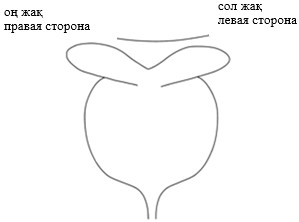 Стационарлық науқастың
медициналық картасының
қосымша парағыВкладной лист к медицинской карте
стационарного больного
Т.А.Ә./ (болған жағдайда) Ф.И.О.(при наличии)_____________________________________

_____________________________________________

Туған күні (Дата рождения) _____________________________________________

Жынысы (Пол)____________Салмағы (Вес)_________

Бойы (Рост)________

Бөлімше (Отделение)_______________________

Сырқатнама № (№ истории болезни)_____________________________________

Зерттеу күні (Дата исследования) _____________________________________________

Диагнозы____________________________________

_____________________________________________

_____________________________________________

_____________________________________________

_____________________________________________

____________________________________________

Қорытынды (Заключение):

________________________________

_____________________________________________

_____________________________________________

_____________________________________________

_____________________________________________

_____________________________________________________________
Гемодинамика фазаларының атаулары мен көрсеткіштері

Наименование фаз и показателей гемодинамики
Қалыптылығы

Размерность

(секунды)
Рауаны тербелістер шегі

Пределы допустимых колебаний
Іс жүзіндегі деректер

Фактические данные
Т.А.Ә./ (болған жағдайда) Ф.И.О.(при наличии)_____________________________________

_____________________________________________

Туған күні (Дата рождения) _____________________________________________

Жынысы (Пол)____________Салмағы (Вес)_________

Бойы (Рост)________

Бөлімше (Отделение)_______________________

Сырқатнама № (№ истории болезни)_____________________________________

Зерттеу күні (Дата исследования) _____________________________________________

Диагнозы____________________________________

_____________________________________________

_____________________________________________

_____________________________________________

_____________________________________________

____________________________________________

Қорытынды (Заключение):

________________________________

_____________________________________________

_____________________________________________

_____________________________________________

_____________________________________________

_____________________________________________________________
R - R
сек.
Т.А.Ә./ (болған жағдайда) Ф.И.О.(при наличии)_____________________________________

_____________________________________________

Туған күні (Дата рождения) _____________________________________________

Жынысы (Пол)____________Салмағы (Вес)_________

Бойы (Рост)________

Бөлімше (Отделение)_______________________

Сырқатнама № (№ истории болезни)_____________________________________

Зерттеу күні (Дата исследования) _____________________________________________

Диагнозы____________________________________

_____________________________________________

_____________________________________________

_____________________________________________

_____________________________________________

____________________________________________

Қорытынды (Заключение):

________________________________

_____________________________________________

_____________________________________________

_____________________________________________

_____________________________________________

_____________________________________________________________
АС
-"-
0,04 – 0.07
Т.А.Ә./ (болған жағдайда) Ф.И.О.(при наличии)_____________________________________

_____________________________________________

Туған күні (Дата рождения) _____________________________________________

Жынысы (Пол)____________Салмағы (Вес)_________

Бойы (Рост)________

Бөлімше (Отделение)_______________________

Сырқатнама № (№ истории болезни)_____________________________________

Зерттеу күні (Дата исследования) _____________________________________________

Диагнозы____________________________________

_____________________________________________

_____________________________________________

_____________________________________________

_____________________________________________

____________________________________________

Қорытынды (Заключение):

________________________________

_____________________________________________

_____________________________________________

_____________________________________________

_____________________________________________

_____________________________________________________________
ИС
-"-
0,02 – 0,05
Т.А.Ә./ (болған жағдайда) Ф.И.О.(при наличии)_____________________________________

_____________________________________________

Туған күні (Дата рождения) _____________________________________________

Жынысы (Пол)____________Салмағы (Вес)_________

Бойы (Рост)________

Бөлімше (Отделение)_______________________

Сырқатнама № (№ истории болезни)_____________________________________

Зерттеу күні (Дата исследования) _____________________________________________

Диагнозы____________________________________

_____________________________________________

_____________________________________________

_____________________________________________

_____________________________________________

____________________________________________

Қорытынды (Заключение):

________________________________

_____________________________________________

_____________________________________________

_____________________________________________

_____________________________________________

_____________________________________________________________
ПН
-"-
0,06 – 0,11
Т.А.Ә./ (болған жағдайда) Ф.И.О.(при наличии)_____________________________________

_____________________________________________

Туған күні (Дата рождения) _____________________________________________

Жынысы (Пол)____________Салмағы (Вес)_________

Бойы (Рост)________

Бөлімше (Отделение)_______________________

Сырқатнама № (№ истории болезни)_____________________________________

Зерттеу күні (Дата исследования) _____________________________________________

Диагнозы____________________________________

_____________________________________________

_____________________________________________

_____________________________________________

_____________________________________________

____________________________________________

Қорытынды (Заключение):

________________________________

_____________________________________________

_____________________________________________

_____________________________________________

_____________________________________________

_____________________________________________________________
ПИ
-"-
0,21 – 0,30
Т.А.Ә./ (болған жағдайда) Ф.И.О.(при наличии)_____________________________________

_____________________________________________

Туған күні (Дата рождения) _____________________________________________

Жынысы (Пол)____________Салмағы (Вес)_________

Бойы (Рост)________

Бөлімше (Отделение)_______________________

Сырқатнама № (№ истории болезни)_____________________________________

Зерттеу күні (Дата исследования) _____________________________________________

Диагнозы____________________________________

_____________________________________________

_____________________________________________

_____________________________________________

_____________________________________________

____________________________________________

Қорытынды (Заключение):

________________________________

_____________________________________________

_____________________________________________

_____________________________________________

_____________________________________________

_____________________________________________________________
So
-"-
0,29 – 0,35
Т.А.Ә./ (болған жағдайда) Ф.И.О.(при наличии)_____________________________________

_____________________________________________

Туған күні (Дата рождения) _____________________________________________

Жынысы (Пол)____________Салмағы (Вес)_________

Бойы (Рост)________

Бөлімше (Отделение)_______________________

Сырқатнама № (№ истории болезни)_____________________________________

Зерттеу күні (Дата исследования) _____________________________________________

Диагнозы____________________________________

_____________________________________________

_____________________________________________

_____________________________________________

_____________________________________________

____________________________________________

Қорытынды (Заключение):

________________________________

_____________________________________________

_____________________________________________

_____________________________________________

_____________________________________________

_____________________________________________________________
Sm
-"-
 0,23 – 0,34
Т.А.Ә./ (болған жағдайда) Ф.И.О.(при наличии)_____________________________________

_____________________________________________

Туған күні (Дата рождения) _____________________________________________

Жынысы (Пол)____________Салмағы (Вес)_________

Бойы (Рост)________

Бөлімше (Отделение)_______________________

Сырқатнама № (№ истории болезни)_____________________________________

Зерттеу күні (Дата исследования) _____________________________________________

Диагнозы____________________________________

_____________________________________________

_____________________________________________

_____________________________________________

_____________________________________________

____________________________________________

Қорытынды (Заключение):

________________________________

_____________________________________________

_____________________________________________

_____________________________________________

_____________________________________________

_____________________________________________________________
КБ
-"-
2,5 – 4,5
Т.А.Ә./ (болған жағдайда) Ф.И.О.(при наличии)_____________________________________

_____________________________________________

Туған күні (Дата рождения) _____________________________________________

Жынысы (Пол)____________Салмағы (Вес)_________

Бойы (Рост)________

Бөлімше (Отделение)_______________________

Сырқатнама № (№ истории болезни)_____________________________________

Зерттеу күні (Дата исследования) _____________________________________________

Диагнозы____________________________________

_____________________________________________

_____________________________________________

_____________________________________________

_____________________________________________

____________________________________________

Қорытынды (Заключение):

________________________________

_____________________________________________

_____________________________________________

_____________________________________________

_____________________________________________

_____________________________________________________________
ВСП
%
85-94
Т.А.Ә./ (болған жағдайда) Ф.И.О.(при наличии)_____________________________________

_____________________________________________

Туған күні (Дата рождения) _____________________________________________

Жынысы (Пол)____________Салмағы (Вес)_________

Бойы (Рост)________

Бөлімше (Отделение)_______________________

Сырқатнама № (№ истории болезни)_____________________________________

Зерттеу күні (Дата исследования) _____________________________________________

Диагнозы____________________________________

_____________________________________________

_____________________________________________

_____________________________________________

_____________________________________________

____________________________________________

Қорытынды (Заключение):

________________________________

_____________________________________________

_____________________________________________

_____________________________________________

_____________________________________________

_____________________________________________________________
ИНМ
%
20-29
Т.А.Ә./ (болған жағдайда) Ф.И.О.(при наличии)_____________________________________

_____________________________________________

Туған күні (Дата рождения) _____________________________________________

Жынысы (Пол)____________Салмағы (Вес)_________

Бойы (Рост)________

Бөлімше (Отделение)_______________________

Сырқатнама № (№ истории болезни)_____________________________________

Зерттеу күні (Дата исследования) _____________________________________________

Диагнозы____________________________________

_____________________________________________

_____________________________________________

_____________________________________________

_____________________________________________

____________________________________________

Қорытынды (Заключение):

________________________________

_____________________________________________

_____________________________________________

_____________________________________________

_____________________________________________

_____________________________________________________________
VI
мм сын.бағ./сек.

(мм рт.ст./сек.)
1500 - 4500
Т.А.Ә./ (болған жағдайда) Ф.И.О.(при наличии)_____________________________________

_____________________________________________

Туған күні (Дата рождения) _____________________________________________

Жынысы (Пол)____________Салмағы (Вес)_________

Бойы (Рост)________

Бөлімше (Отделение)_______________________

Сырқатнама № (№ истории болезни)_____________________________________

Зерттеу күні (Дата исследования) _____________________________________________

Диагнозы____________________________________

_____________________________________________

_____________________________________________

_____________________________________________

_____________________________________________

____________________________________________

Қорытынды (Заключение):

________________________________

_____________________________________________

_____________________________________________

_____________________________________________

_____________________________________________

_____________________________________________________________
Ve
мл /сек.
200 - 500
Т.А.Ә./ (болған жағдайда) Ф.И.О.(при наличии)_____________________________________

_____________________________________________

Туған күні (Дата рождения) _____________________________________________

Жынысы (Пол)____________Салмағы (Вес)_________

Бойы (Рост)________

Бөлімше (Отделение)_______________________

Сырқатнама № (№ истории болезни)_____________________________________

Зерттеу күні (Дата исследования) _____________________________________________

Диагнозы____________________________________

_____________________________________________

_____________________________________________

_____________________________________________

_____________________________________________

____________________________________________

Қорытынды (Заключение):

________________________________

_____________________________________________

_____________________________________________

_____________________________________________

_____________________________________________

_____________________________________________________________
ВИМО
сек.
15-21Стационарлық науқастың
медициналық картасының
қосымша парағыВкладной лист к медицинской карте
стационарного больного
ЖЖС

(ЧСС)
Қан қысымы

(Артериальное давление)
Ескертпе

(Примечание)
Қалыпты жағдайы

(В покое)
Жүктеме кезінде (При нагрузке)
1,6-10вт-60кгм
4,0-25вт-150кгм
8,0 50 300
12,0 75 450
16,0 100 600
20,0 125 750
24,0 150 900
28,0 175 1050
32,0 200 1200
48,0 300 1800
64,0 400 2400Стационарлық науқастың
медициналық картасының
қосымша парағыВкладной лист к медицинской карте
стационарного больногоСтационарлық науқастың
медициналық картасының
қосымша парағыВкладной лист к медицинской карте
стационарного больного
Қызмет код
(Код услуги)
Қызметтің атауы (Наименование услуги)
1
2
№

п/п
Тіркелген құжаттардың атауы

(Наименование прикрепленного документа)
Өтінімге құжаттарды тіркеген дәрігердің тегі, аты, әкесінің аты (Фамилия, имя, отчество врача, прикрепившего документ к заявке)
1
2
3Стационарлық науқастың
медициналық картасының
қосымша парағыВкладной лист к медицинской карте
стационарного больногоСтационарлық науқастың
медициналық картасының
қосымша парағыВкладной лист к медицинской карте
стационарного больногоСтационарлық науқастың
медициналық картасының
қосымша парағыВкладной лист к медицинской карте
стационарного больного
Қалыпты, мс

Норма, мс
Дәрілік заттарды енгізгенге дейін

До введения медикаментов
Вегетативтік блокададан кейін

После вегетативной блокады
Вегетативтік блокададан кейін

После вегетативной блокады
Қалыпты, мс

Норма, мс
Дәрілік заттарды енгізгенге дейін

До введения медикаментов
атропин мг.
атропин мг + обзидан мг
ЖЖЖ 1 минутта

ЧСС в 1 минуту
ЖОЦ

ССЦ. мс
1.Синус торабының функциясы СТФҚКУ

Функция синусового узла ВВФСУ, мс
до 1400
СТФҚКТУ

КВВФСУ, мс
до 525
2.Өткізгіштігі Проводимость

ВСАП, мс
до 206
АВ Венкебах нүктесі (точка Венкебаха)
130-180 в 1 минуту
ЭРП АВ - қосылымның (ЭРП АВ-соединения)
Қарыншалардың ерте қозу с-мы

С-м предвозбуждения желудочка
ЭРП Қосымша антероградтың жолдың (антероградного доп. пути)
3.Тахиаритмияларды зерттеу

Изучение тахиаритмий
Дәрілік заттарды енгізгенге дейін

До введения медикаментов
В/а енгізгеннен кейін

После введения в/в
В/а енгізгеннен кейін

После введения в/в
В/а енгізгеннен кейін

После введения в/в
3.Тахиаритмияларды зерттеу

Изучение тахиаритмий
Дәрілік заттарды енгізгенге дейін

До введения медикаментов
мг
мг
мг
Тахиаритмия формасы

Форма тахиаритмий
1 минуттағы жиілігі Частота в 1 минуту
В-А, мс
Тахикардия "терезесі"

"Окно" тахикардии
Тоқтату ӨаЭС 

Купирующая ЧпЭС
1 минуттағы ӨаЭС жиілігі

Частота ЧпЭС

в 1 минуту
АҚҚ

АД
Стенокардия деңгейі Порог стенокардии
Стенокардия деңгейі Порог стенокардии
Стенокардия деңгейі Порог стенокардии
Стенокардия деңгейі Порог стенокардии
Ескертпе

Примечание
1 минуттағы ӨаЭС жиілігі

Частота ЧпЭС

в 1 минуту
АҚҚ

АД
Дәрілік заттарды енгізгенге дейін

До введения медикамента
Қабылдағаннан кейін

После приема
Қабылдағаннан кейін

После приема
Қабылдағаннан кейін

После приема
Ескертпе

Примечание
1 минуттағы ӨаЭС жиілігі

Частота ЧпЭС

в 1 минуту
АҚҚ

АД
Дәрілік заттарды енгізгенге дейін

До введения медикамента
мг/с
мг/с
мг/с
Ескертпе

Примечание
100
110
120
130
140
150
160Стационарлық науқастың
медициналық картасының
қосымша парағыВкладной лист к медицинской карте
стационарного больногоСтационарлық науқастың
медициналық картасының
қосымша парағыВкладной лист к медицинской карте
стационарного больногоСтационарлық науқастың
медициналық картасының
қосымша парағыВкладной лист к медицинской карте
стационарного больногоСтационарлық науқастың
медициналық картасының
қосымша парағыВкладной лист к медицинской карте
стационарного больногоСтационарлық науқастың
медициналық картасының
қосымша парағыВкладной лист к медицинской карте
стационарного больногоСтационарлық науқастың
медициналық картасының
қосымша парағыВкладной лист к медицинской карте
стационарного больногоСтационарлық науқастың
медициналық картасының
қосымша парағыВкладной лист к медицинской карте
стационарного больногоСтационарлық науқастың
медициналық картасының
қосымша парағыВкладной лист к медицинской карте
стационарного больногоСтационарлық науқастың
медициналық картасының
қосымша парағыВкладной лист к медицинской карте
стационарного больного
Фонокардиограмма №

Тегі, аты, әкесінің аты

(болған жағдайда) /Фамилия, имя, отчество(при наличии)______________________________________

ЖСН/ИИН____________________________________

Туған күні (Дата рождения)_________________Жынысы (Пол)_________________________________________

Салмағы (Вес)__________________________Бойы (Рост)_______________________________________

20__жылға (года) "____"_______________Бөлімше (Отделение)__________________________________

зерттеу күні (дата исследования)______________ Учаскесі № (Участок№) _________

Сырқатнама немесе амбулаториялық картасының № (№ истории болезни или амбулаторной карты)_____________________________________________________________________________________

Диагнозы (диагноз)_________________________________________________________

____________________________________________________________________________________________________________________________________________________

Фонокардиограмма бойынша қорытынды (Заключение по фонокардиограмме) №_______________

Дәрiгер (Врач)________________________________________________________

Т.А.Ә. (болған жағдайда)/Ф.И.О. (при наличии)

қолы (подпись)_____________
артқы беті 

оборотная сторона 
артқы беті 

оборотная сторона 
артқы беті 

оборотная сторона 
артқы беті 

оборотная сторона 
артқы беті 

оборотная сторона 
артқы беті 

оборотная сторона 
артқы беті 

оборотная сторона 
Фонокардиограмма №

Тегі, аты, әкесінің аты

(болған жағдайда) /Фамилия, имя, отчество(при наличии)______________________________________

ЖСН/ИИН____________________________________

Туған күні (Дата рождения)_________________Жынысы (Пол)_________________________________________

Салмағы (Вес)__________________________Бойы (Рост)_______________________________________

20__жылға (года) "____"_______________Бөлімше (Отделение)__________________________________

зерттеу күні (дата исследования)______________ Учаскесі № (Участок№) _________

Сырқатнама немесе амбулаториялық картасының № (№ истории болезни или амбулаторной карты)_____________________________________________________________________________________

Диагнозы (диагноз)_________________________________________________________

____________________________________________________________________________________________________________________________________________________

Фонокардиограмма бойынша қорытынды (Заключение по фонокардиограмме) №_______________

Дәрiгер (Врач)________________________________________________________

Т.А.Ә. (болған жағдайда)/Ф.И.О. (при наличии)

қолы (подпись)_____________
Зерттеу нәтижелері

Результаты исследования
Зерттеу нәтижелері

Результаты исследования
Зерттеу нәтижелері

Результаты исследования
Зерттеу нәтижелері

Результаты исследования
Зерттеу нәтижелері

Результаты исследования
Зерттеу нәтижелері

Результаты исследования
Зерттеу нәтижелері

Результаты исследования
Фонокардиограмма №

Тегі, аты, әкесінің аты

(болған жағдайда) /Фамилия, имя, отчество(при наличии)______________________________________

ЖСН/ИИН____________________________________

Туған күні (Дата рождения)_________________Жынысы (Пол)_________________________________________

Салмағы (Вес)__________________________Бойы (Рост)_______________________________________

20__жылға (года) "____"_______________Бөлімше (Отделение)__________________________________

зерттеу күні (дата исследования)______________ Учаскесі № (Участок№) _________

Сырқатнама немесе амбулаториялық картасының № (№ истории болезни или амбулаторной карты)_____________________________________________________________________________________

Диагнозы (диагноз)_________________________________________________________

____________________________________________________________________________________________________________________________________________________

Фонокардиограмма бойынша қорытынды (Заключение по фонокардиограмме) №_______________

Дәрiгер (Врач)________________________________________________________

Т.А.Ә. (болған жағдайда)/Ф.И.О. (при наличии)

қолы (подпись)_____________
Q – I дыбыс (тон): ____________________________________________________________

I дыбыс (тон): _______________________________________________________________

II дыбыс (тон):_______________________________________________________________

III дыбыс (тон): ______________________________________________________________

Ашылу тырсылы (Щелчок открытия) ___________________________________________

Митраль қақпақшасы (митрального клапана): __________________________________

Перикардиалдық дыбыс (Перикардиальный тон):__________________________________

Басқа дыбыстар (Другие тоны):_________________________________________________

____________________________________________________________________________
Q – I дыбыс (тон): ____________________________________________________________

I дыбыс (тон): _______________________________________________________________

II дыбыс (тон):_______________________________________________________________

III дыбыс (тон): ______________________________________________________________

Ашылу тырсылы (Щелчок открытия) ___________________________________________

Митраль қақпақшасы (митрального клапана): __________________________________

Перикардиалдық дыбыс (Перикардиальный тон):__________________________________

Басқа дыбыстар (Другие тоны):_________________________________________________

____________________________________________________________________________
Q – I дыбыс (тон): ____________________________________________________________

I дыбыс (тон): _______________________________________________________________

II дыбыс (тон):_______________________________________________________________

III дыбыс (тон): ______________________________________________________________

Ашылу тырсылы (Щелчок открытия) ___________________________________________

Митраль қақпақшасы (митрального клапана): __________________________________

Перикардиалдық дыбыс (Перикардиальный тон):__________________________________

Басқа дыбыстар (Другие тоны):_________________________________________________

____________________________________________________________________________
Q – I дыбыс (тон): ____________________________________________________________

I дыбыс (тон): _______________________________________________________________

II дыбыс (тон):_______________________________________________________________

III дыбыс (тон): ______________________________________________________________

Ашылу тырсылы (Щелчок открытия) ___________________________________________

Митраль қақпақшасы (митрального клапана): __________________________________

Перикардиалдық дыбыс (Перикардиальный тон):__________________________________

Басқа дыбыстар (Другие тоны):_________________________________________________

____________________________________________________________________________
Q – I дыбыс (тон): ____________________________________________________________

I дыбыс (тон): _______________________________________________________________

II дыбыс (тон):_______________________________________________________________

III дыбыс (тон): ______________________________________________________________

Ашылу тырсылы (Щелчок открытия) ___________________________________________

Митраль қақпақшасы (митрального клапана): __________________________________

Перикардиалдық дыбыс (Перикардиальный тон):__________________________________

Басқа дыбыстар (Другие тоны):_________________________________________________

____________________________________________________________________________
Q – I дыбыс (тон): ____________________________________________________________

I дыбыс (тон): _______________________________________________________________

II дыбыс (тон):_______________________________________________________________

III дыбыс (тон): ______________________________________________________________

Ашылу тырсылы (Щелчок открытия) ___________________________________________

Митраль қақпақшасы (митрального клапана): __________________________________

Перикардиалдық дыбыс (Перикардиальный тон):__________________________________

Басқа дыбыстар (Другие тоны):_________________________________________________

____________________________________________________________________________
Q – I дыбыс (тон): ____________________________________________________________

I дыбыс (тон): _______________________________________________________________

II дыбыс (тон):_______________________________________________________________

III дыбыс (тон): ______________________________________________________________

Ашылу тырсылы (Щелчок открытия) ___________________________________________

Митраль қақпақшасы (митрального клапана): __________________________________

Перикардиалдық дыбыс (Перикардиальный тон):__________________________________

Басқа дыбыстар (Другие тоны):_________________________________________________

____________________________________________________________________________
Фонокардиограмма №

Тегі, аты, әкесінің аты

(болған жағдайда) /Фамилия, имя, отчество(при наличии)______________________________________

ЖСН/ИИН____________________________________

Туған күні (Дата рождения)_________________Жынысы (Пол)_________________________________________

Салмағы (Вес)__________________________Бойы (Рост)_______________________________________

20__жылға (года) "____"_______________Бөлімше (Отделение)__________________________________

зерттеу күні (дата исследования)______________ Учаскесі № (Участок№) _________

Сырқатнама немесе амбулаториялық картасының № (№ истории болезни или амбулаторной карты)_____________________________________________________________________________________

Диагнозы (диагноз)_________________________________________________________

____________________________________________________________________________________________________________________________________________________

Фонокардиограмма бойынша қорытынды (Заключение по фонокардиограмме) №_______________

Дәрiгер (Врач)________________________________________________________

Т.А.Ә. (болған жағдайда)/Ф.И.О. (при наличии)

қолы (подпись)_____________
Шуылдар

Шумы
Нысаны

Форма
Ұзақтығы

Продолжительность
Эпицентр
Амплитуда
Жиіліктігі

Частотность
Дыбыстармен байланысы

Связь с тонами
Фонокардиограмма №

Тегі, аты, әкесінің аты

(болған жағдайда) /Фамилия, имя, отчество(при наличии)______________________________________

ЖСН/ИИН____________________________________

Туған күні (Дата рождения)_________________Жынысы (Пол)_________________________________________

Салмағы (Вес)__________________________Бойы (Рост)_______________________________________

20__жылға (года) "____"_______________Бөлімше (Отделение)__________________________________

зерттеу күні (дата исследования)______________ Учаскесі № (Участок№) _________

Сырқатнама немесе амбулаториялық картасының № (№ истории болезни или амбулаторной карты)_____________________________________________________________________________________

Диагнозы (диагноз)_________________________________________________________

____________________________________________________________________________________________________________________________________________________

Фонокардиограмма бойынша қорытынды (Заключение по фонокардиограмме) №_______________

Дәрiгер (Врач)________________________________________________________

Т.А.Ә. (болған жағдайда)/Ф.И.О. (при наличии)

қолы (подпись)_____________
Систолалық

Систолический
Фонокардиограмма №

Тегі, аты, әкесінің аты

(болған жағдайда) /Фамилия, имя, отчество(при наличии)______________________________________

ЖСН/ИИН____________________________________

Туған күні (Дата рождения)_________________Жынысы (Пол)_________________________________________

Салмағы (Вес)__________________________Бойы (Рост)_______________________________________

20__жылға (года) "____"_______________Бөлімше (Отделение)__________________________________

зерттеу күні (дата исследования)______________ Учаскесі № (Участок№) _________

Сырқатнама немесе амбулаториялық картасының № (№ истории болезни или амбулаторной карты)_____________________________________________________________________________________

Диагнозы (диагноз)_________________________________________________________

____________________________________________________________________________________________________________________________________________________

Фонокардиограмма бойынша қорытынды (Заключение по фонокардиограмме) №_______________

Дәрiгер (Врач)________________________________________________________

Т.А.Ә. (болған жағдайда)/Ф.И.О. (при наличии)

қолы (подпись)_____________
Диастолалық

Диастолический
Фонокардиограмма №

Тегі, аты, әкесінің аты

(болған жағдайда) /Фамилия, имя, отчество(при наличии)______________________________________

ЖСН/ИИН____________________________________

Туған күні (Дата рождения)_________________Жынысы (Пол)_________________________________________

Салмағы (Вес)__________________________Бойы (Рост)_______________________________________

20__жылға (года) "____"_______________Бөлімше (Отделение)__________________________________

зерттеу күні (дата исследования)______________ Учаскесі № (Участок№) _________

Сырқатнама немесе амбулаториялық картасының № (№ истории болезни или амбулаторной карты)_____________________________________________________________________________________

Диагнозы (диагноз)_________________________________________________________

____________________________________________________________________________________________________________________________________________________

Фонокардиограмма бойынша қорытынды (Заключение по фонокардиограмме) №_______________

Дәрiгер (Врач)________________________________________________________

Т.А.Ә. (болған жағдайда)/Ф.И.О. (при наличии)

қолы (подпись)_____________
Систоло-диастолалық

Систоло-диастолический
Фонокардиограмма №

Тегі, аты, әкесінің аты

(болған жағдайда) /Фамилия, имя, отчество(при наличии)______________________________________

ЖСН/ИИН____________________________________

Туған күні (Дата рождения)_________________Жынысы (Пол)_________________________________________

Салмағы (Вес)__________________________Бойы (Рост)_______________________________________

20__жылға (года) "____"_______________Бөлімше (Отделение)__________________________________

зерттеу күні (дата исследования)______________ Учаскесі № (Участок№) _________

Сырқатнама немесе амбулаториялық картасының № (№ истории болезни или амбулаторной карты)_____________________________________________________________________________________

Диагнозы (диагноз)_________________________________________________________

____________________________________________________________________________________________________________________________________________________

Фонокардиограмма бойынша қорытынды (Заключение по фонокардиограмме) №_______________

Дәрiгер (Врач)________________________________________________________

Т.А.Ә. (болған жағдайда)/Ф.И.О. (при наличии)

қолы (подпись)_____________
Перикард үйкелісі 

Трения перикарда
Фонокардиограмма №

Тегі, аты, әкесінің аты

(болған жағдайда) /Фамилия, имя, отчество(при наличии)______________________________________

ЖСН/ИИН____________________________________

Туған күні (Дата рождения)_________________Жынысы (Пол)_________________________________________

Салмағы (Вес)__________________________Бойы (Рост)_______________________________________

20__жылға (года) "____"_______________Бөлімше (Отделение)__________________________________

зерттеу күні (дата исследования)______________ Учаскесі № (Участок№) _________

Сырқатнама немесе амбулаториялық картасының № (№ истории болезни или амбулаторной карты)_____________________________________________________________________________________

Диагнозы (диагноз)_________________________________________________________

____________________________________________________________________________________________________________________________________________________

Фонокардиограмма бойынша қорытынды (Заключение по фонокардиограмме) №_______________

Дәрiгер (Врач)________________________________________________________

Т.А.Ә. (болған жағдайда)/Ф.И.О. (при наличии)

қолы (подпись)_____________
Басқа шуылдар

Другие шумы
Фонокардиограмма №

Тегі, аты, әкесінің аты

(болған жағдайда) /Фамилия, имя, отчество(при наличии)______________________________________

ЖСН/ИИН____________________________________

Туған күні (Дата рождения)_________________Жынысы (Пол)_________________________________________

Салмағы (Вес)__________________________Бойы (Рост)_______________________________________

20__жылға (года) "____"_______________Бөлімше (Отделение)__________________________________

зерттеу күні (дата исследования)______________ Учаскесі № (Участок№) _________

Сырқатнама немесе амбулаториялық картасының № (№ истории болезни или амбулаторной карты)_____________________________________________________________________________________

Диагнозы (диагноз)_________________________________________________________

____________________________________________________________________________________________________________________________________________________

Фонокардиограмма бойынша қорытынды (Заключение по фонокардиограмме) №_______________

Дәрiгер (Врач)________________________________________________________

Т.А.Ә. (болған жағдайда)/Ф.И.О. (при наличии)

қолы (подпись)_____________
Зерттеуді жүргізген (Исследование проводил)__________________________

 Т.А.Ә., қолы (Ф.И.О., подпись)
Зерттеуді жүргізген (Исследование проводил)__________________________

 Т.А.Ә., қолы (Ф.И.О., подпись)
Зерттеуді жүргізген (Исследование проводил)__________________________

 Т.А.Ә., қолы (Ф.И.О., подпись)
Зерттеуді жүргізген (Исследование проводил)__________________________

 Т.А.Ә., қолы (Ф.И.О., подпись)
Зерттеуді жүргізген (Исследование проводил)__________________________

 Т.А.Ә., қолы (Ф.И.О., подпись)
Зерттеуді жүргізген (Исследование проводил)__________________________

 Т.А.Ә., қолы (Ф.И.О., подпись)
Зерттеуді жүргізген (Исследование проводил)__________________________

 Т.А.Ә., қолы (Ф.И.О., подпись)Стационарлық науқастың
медициналық картасының
қосымша парағыВкладной лист к медицинской карте
стационарного больного
Амплитуда
Амплитуда
Индекс
Индекс
Асимметрия коэффициенті

Коэффициент асимметрии
оң

правый
сол

левый
оң

правый
сол

левый
Асимметрия коэффициенті

Коэффициент асимметрии
Табандар

Стопы
Балтырлар

Голени
Сандар

Бедра
Саусақтар

Кисти
Білектер

Предплечья
Иықтар

Плечи
АГП
АГП
Көтеру уақыты

Время подъема
Көтеру уақыты

Время подъема
оң

правый
Сол

Левый
оң

правый
сол

левый
Балтырдың т/з

Н/з голени
Балтырдың ж/з

В/з голени
Санның о/з

Ср/з бедра
Білектің т/з

Н/з предплечья
Білектің ж/з

В/з предплечья
Иықтың о/з

Ср/з плечаСтационарлық науқастың
медициналық картасының
қосымша парағыВкладной лист к медицинской карте
стационарного больногоСтационарлық науқастың
медициналық картасының
қосымша парағыВкладной лист к медицинской карте
стационарного больногоСтационарлық науқастың
медициналық картасының
қосымша парағыВкладной лист к медицинской карте
стационарного больногоСтационарлық науқастың
медициналық картасының
қосымша парағыВкладной лист к медицинской карте
стационарного больного
14. Хирургиялық операциялар (Хирургические операции)
АХЖ-9 коды

(код МКБ-9)
Өткізу мерзімі мен уақыты

Дата и время проведения
Тағайындалды (астын сызыңыз)

Назначено (подчеркнуть)
Орындалды (күні, қолы)

Выполнено (дата, подпись)
Тағайындалымдар

Назначения
Орындалу күні

(Дата выполнения)
Қолы (Подпись)
1.Емдеуші дәрігердің тексеріп-қарауы

(Осмотр лечащего врача)
2.Учаскелік мейіргердің тағайындалымдарын орындауы

(Выполнение назначений участковой медсестрой) 
3.Мамандардың консультациясы

Консультации специалистов
18.
Диагнозы
АХЖ-10 коды

(код по МКБ10)
Қорытынды клиникалық диагнозы

Клинический диагноз
Патологоанатомиялық диагнозы

Патологоанатомический диагнозСтационарлық науқастың
медициналық картасының
қосымша парағыВкладной лист к медицинской карте
стационарного больного
Р/c

№ п/п
Тегі, аты, әкесінің аты

Фамилия, имя, отчество
Туған күні

Дата рождения
Мекен-жайы

Домашний адрес
Диагноз
1
2
3
4
5
Емдеудің басталу күні

Дата начала лечения
Емдеудің аяқталу күні

Дата окончания лечения
Емделген күндер саны

Количество дней лечения
Емдеу немен аяқталды

Исход лечения
Уақытша еңбекке жарамсыздығы туралы парақ

Листок временной нетрудоспособности
6
7
8
9
10Стационарлық науқастың
медициналық картасының
қосымша парағыВкладной лист к медицинской карте
стационарного больного
Р/c

№ п/п
ТАӘ

ФИО
Туған күні

Дата рождения
Мекенжайы

Домашний адрес
Диагноз
1
2
3
4
5
Емдеудің басталу күні

Дата начала лечения
Емдеудің аяқталу күні

Дата окончания лечения
Емделген күндер саны

Количество дней лечения
Емдеу немен аяқталды

Исход лечения
Уақытша еңбекке жарамсыздығы туралы парақ

Листок временной нетрудоспособности
6
7
8
9
10Қазақстан Республикасы
Денсаулық сақтау
министрінің м.а.
2010 жылғы 23 қарашадағы
№ 907 бұйрығына 1-қосымшаҚазақстан Республикасы
Денсаулық сақтау министрінің
2017 жылғы 24 наурыздағы
№ 92 бұйрығына 4-қосымша
А5 форматы

Формат А5
БСН бойынша ұйым коды________________ 

Код организации по БИН ________________
Қазақстан Республикасы Денсаулық сақтау министрлігі

Министерство здравоохранения Республики Казахстан
Қазақстан Республикасы Денсаулық сақтау міңдетін атқарушының министрінің 2010 жылғы "23" қарашадағы № 907 бұйрығымен бекітілген № 021/е нысанды медициналық құжаттама
Ұйымның атауы

Наименование организации
Медицинская документация Форма № 021/ у утверждена приказом исполняющего обязанности Министра здравоохранения Республики Казахстан от "23" ноября 2010 года № 907Қазақстан Республикасы
Денсаулық сақтау
министрінің м.а.
2010 жылғы 23 қарашадағы
№ 907 бұйрығына 1-қосымшаҚазақстан Республикасы
Денсаулық сақтау министрінің
2017 жылғы 24 наурыздағы
№ 92 бұйрығына 5-қосымша
А4 форматы

Формат А4
БСН бойынша ұйым коды _______

Код организации по БИН _________
Қазақстан Республикасы

Денсаулық сақтау министрлігі

Министерство здравоохранения 

Республики Казахстан 
Қазақстан Республикасы

Денсаулық сақтау министрінің міңдетін атқарушының

2010 жылғы "23" қарашадағы № 907 бұйрығымен бекітілген 

№ 066/е нысанды медициналық құжаттама 
Ұйымның атауы

Наименование организации
Медицинская документация Форма № 066/у утверждена приказом исполняющего обязанности Министра здравоохранения Республики Казахстан от "23" ноября 2010года№ 907
29.
Диагноз
АХЖ-10 коды

(код по МКБ-10)
АХЖ-10 бойынша айқындау коды(уточняющий код по МКБ-10)
Қорытынды клиникалық диагноз

Заключительный клинический диагноз
1.
Қорытынды клиникалық диагноз

Заключительный клинический диагноз
2.
Асқынулары

Осложнения
Ілеспелі ауру 1

Сопутствующее заболевание 1
Ілеспелі ауру 2

Сопутствующее заболевание 2
Патологоанатомиялық диагноз/өлуінің себебі Патологоанатомический диагноз/причина смерти
№
Медициналық техниканың коды

Код

медицинской техники
Медициналық техниканың атауы

Наименование медицинской техники
Қызметінің коды

Код услуги
Қызметінің атауы

Наименование услуги
Саны

Количество
1
2
3
4
5
6
№
Код
Өлшембірлігі

Единица измерения
Саны

Количество
№
Код
Өлшембірлігі

Единица измерения
Саны

Количество
№
Код
Өлшембірлігі

Единица измерения
Саны

Количество
№
Код
Өлшембірлігі

Единица измерения
Саны

Количество
№
Код
Донорлық қан компоненттерінің атауы

(наименование компонентов донорской крови)
Өлшембірлігі Единица

измерения
Саны

Количество
Эритроцит бар ортаның барлық түрлері (эритроцитсодержащие среды всех видов)
Мөлшері

(доза)
Плазманың барлық түрлері

(плазма всех видов)
Мөлшері

(доза)
Криопреципитат

(криопреципитат)
Мөлшері

(доза)
Тромбоциттік концентрат

(тромбоцитный концентрат)
Мөлшері

(доза)
Қанның басқа жасушалары

(другие клетки крови)
Мөлшері

(доза)
Қанның препараттары (альбумин)

(препараты крови (альбумин))
Мөлшері

(доза)
Күнi

Дата

Уақыты

Время
Операцияның атауы мен коды

Название и кодоперации
Анестезия

(коды)

Анестезия

(код)
Операцияның түрі:

1-шұғыл,

2- жоспарлы

Тип операции: 1-экстренная, 2-плановая
Операциядан кейiнгi асқынулар

Послеопера

ционное осложнение
Арнаулы аппаратура (коды)

Специальная аппаратура

(код)
Дәрiгерлердiң коды

Коды врачей
Дәрiгерлердiң коды

Коды врачей
Хирургиялық операциялар Хирургические операции
Хирургиялық операциялар Хирургические операции
Хирургиялық операциялар Хирургические операции
Хирургиялық операциялар Хирургические операции
Хирургиялық операциялар Хирургические операции
Хирургиялық операциялар Хирургические операции
Хирургиялық операциялар Хирургические операции
Хирургиялық операциялар Хирургические операции
__/__/_

___:___
хирург
__/__/_

___:___
ассистент
Код
анестезиолог
__/__/_

___:___
хирург
__/__/_

___:___
ассистент
Код
анестезиолог
__/__/_

___:___
хирург
__/__/_

___:___
ассистент
Код
анестезиолог
__/__/_

___:___
хирург
__/__/_

___:___
ассистент
Код
анестезиологСтационардан шыққан
пациенттің картасы066/е нысанына
№ 1 қосымша парақВкладной лист№1
к форме 066/у карте выбывшего
из стационараСтационардан шыққан
пациенттің статистикалық
картасының қосымша парақВкладной лист к
статистической карте
выбывшего из стационара
Повторное ОНМК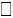  Иә (да)             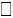  Жоқ (нет)             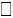  Белгісіз (неизвестно)


Миокард инфаргі

Инфаркт миокарда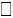  Иә (да)             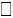  Жоқ (нет)             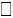  Белгісіз (неизвестно)


ӨАТБ

ТЭЛА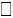  Иә (да)             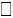  Жоқ (нет)             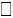  Белгісіз (неизвестно)


Пневмония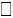  Иә (да)             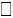  Жоқ (нет)             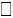  Белгісіз (неизвестно)


Жауыржара

Пролежни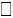  Иә (да)             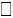  Жоқ (нет)             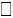  Белгісіз (неизвестно)


Сепсис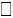  Иә (да)             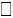  Жоқ (нет)             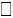  Белгісіз (неизвестно)


Геморрагиялық трансформация Геморрагическая трансформация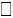  Иә (да)             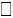  Жоқ (нет)             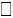  Белгісіз (неизвестно)


Басқа

Другое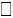  Иә (да)             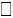  Жоқ (нет)             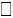  Белгісіз (неизвестно)


Диагнозы
АХЖ-10 бойынша код (код по МКБ-10)
АХЖ-10 бойынша нақтылау коды

Уточняющий код по МКБ-10
Қорытынды клиникалық диагноз (инсульт түрі)

Заключительный клинический диагноз (тип инсульта)
1.
Қорытынды клиникалық диагноз (инсульт түрі)

Заключительный клинический диагноз (тип инсульта)
2.
Ишемиялық инсульттың кіші түрі 

Подтип ишемического инсульта
Асқынулар

Осложнения
Ілеспелі ауру 1

Сопутствующее заболевание 1
Ілеспелі ауру 2

Сопутствующее заболевание 2
Диагнозы
АХЖ-10 бойынша код (код по МКБ-10)
Патологоанатомиялық диагноз/өлім себебі Патологоанатомический диагноз/причина смерти
Диагнозы
АХЖ-10 бойынша код (код по МКБ-10)
Патологоанатомиялық диагноз/өлім себебі Патологоанатомический диагноз/причина смертиСтационардан шыққан
пациенттің статистикалық
картасының қосымша парақВкладной лист к статистической
карте выбывшего из стационара
16.
Диагноз
10-ХАЖ коды

(код по МКБ-10)
Қорытынды клиникалык диагноз

Клинический диагноз
Асқынулары
Осложнения
Қосалқы сырқаты 1

Сопутствующее заболевание 1
Қосалқы сырқаты 2

Сопутствующее заболевание 2
Патологоана-томиялық диагноз/өлім себебі

Патологоана-томический диагноз/причина смерти
Күнi

Дата

Уақыты

Время
Операцияның аты мен коды

Название и код операции
Анестезия (коды)

Анестезия (код)
Операцияның түрі:

1-шұғыл,

2-жоспарлы

Тип операции:

1-экстренная

2-плановая
Операциядан кейiнгi асқынулар

После операционное осложнение
Арнаулы аппаратура (коды)

Специальная

аппаратура (код)
Дәрiгерлердiң коды

Коды врачей
Дәрiгерлердiң коды

Коды врачей
Хирургиялық операциялар                         Хирургические операции
Хирургиялық операциялар                         Хирургические операции
Хирургиялық операциялар                         Хирургические операции
Хирургиялық операциялар                         Хирургические операции
Хирургиялық операциялар                         Хирургические операции
Хирургиялық операциялар                         Хирургические операции
Хирургиялық операциялар                         Хирургические операции
Хирургиялық операциялар                         Хирургические операции
__/__/_

___:__
хирург
__/__/_

___:__
ассистент
Код
анестезиолог
__/__/_

___:__
хирург
__/__/_

___:__
ассистент
Код
анестезиолог
№
Медициналық техниканың коды

Код медицинской техники
Медициналық техниканың атауы

Наименование медицинской техники
Қызметінің коды

Код услуги
Қызметінің атауы

Наименование услуги
Саны

Количество
1
2
3
4
5
6
Көрсетілген қызметтердің парағы (Лист оказанных услуг)

Клиникалық бөлімшеде қолданылған дәрі-дәрмектердің парағы

(Лист использованных медикаментов в клиническом отделении)

Операциялық және анестезиологиялық қолданылған дәрі-дәрмектердің парағы

(Лист использованных операционных и анестезиологических медикаментов)

Қазақстан Республикасы
Денсаулық сақтау
министрінің м.а.
2010 жылғы 23 қарашадағы
№ 907 бұйрығына 1-қосымшаҚазақстан Республикасы
Денсаулық сақтау министрінің
2017 жылғы 24 наурыздағы
№ 92 бұйрығына 6-қосымша
А4 форматы

Формат А4
БСН бойынша ұйым коды _______

Код организации по БИН _________
Қазақстан Республикасы Денсаулық сақтау министрлігі

Министерство здравоохранения Республики Казахстан
Қазақстан Республикасы Денсаулық сақтау министрінің міңдетін атқарушының 2010 жылғы "23" қарашадағы № 907 бұйрығымен бекітілген № 097/е нысанды медициналық құжаттама
Ұйымның атауы

Наименование организации
Медицинская документация Форма № 097/у утверждена приказом исполняющего обязанности Министра здравоохранения Республики Казахстан от "23" ноября 2010 года № 907
анасы

мать
әкесі

отец
нәресте

ребенок
қан тобы

группа крови
резус-тиістілік

резус-принадлежность
күні

число
айы месяц
жылы

год
сағ.

час
мин
Қабылдау журналы (Приемный журнал) № ______

Нәресте палатасы (Палата ребенка) №__________

Нәресте кереуеті (Кровать ребенка) № _________

Анасының палатасы (Палата матери) № ________

Анасының кереует (Кровать матери) № _______

Нәресте ауыстырылған палата (Ребенок переведен в палату) _________________________________

төсек (кровать) № ___________________________

Ауыстырылған күні (Дата перевода) ____________

Төсек-күндер саны (Проведено койко-дней) _____
Туылды 

Родился
Қабылдау журналы (Приемный журнал) № ______

Нәресте палатасы (Палата ребенка) №__________

Нәресте кереуеті (Кровать ребенка) № _________

Анасының палатасы (Палата матери) № ________

Анасының кереует (Кровать матери) № _______

Нәресте ауыстырылған палата (Ребенок переведен в палату) _________________________________

төсек (кровать) № ___________________________

Ауыстырылған күні (Дата перевода) ____________

Төсек-күндер саны (Проведено койко-дней) _____
Түсті 

Поступил
Қабылдау журналы (Приемный журнал) № ______

Нәресте палатасы (Палата ребенка) №__________

Нәресте кереуеті (Кровать ребенка) № _________

Анасының палатасы (Палата матери) № ________

Анасының кереует (Кровать матери) № _______

Нәресте ауыстырылған палата (Ребенок переведен в палату) _________________________________

төсек (кровать) № ___________________________

Ауыстырылған күні (Дата перевода) ____________

Төсек-күндер саны (Проведено койко-дней) _____
Шықты 

Выписан
Қабылдау журналы (Приемный журнал) № ______

Нәресте палатасы (Палата ребенка) №__________

Нәресте кереуеті (Кровать ребенка) № _________

Анасының палатасы (Палата матери) № ________

Анасының кереует (Кровать матери) № _______

Нәресте ауыстырылған палата (Ребенок переведен в палату) _________________________________

төсек (кровать) № ___________________________

Ауыстырылған күні (Дата перевода) ____________

Төсек-күндер саны (Проведено койко-дней) _____
Қайтыс болды

Умер
Қабылдау журналы (Приемный журнал) № ______

Нәресте палатасы (Палата ребенка) №__________

Нәресте кереуеті (Кровать ребенка) № _________

Анасының палатасы (Палата матери) № ________

Анасының кереует (Кровать матери) № _______

Нәресте ауыстырылған палата (Ребенок переведен в палату) _________________________________

төсек (кровать) № ___________________________

Ауыстырылған күні (Дата перевода) ____________

Төсек-күндер саны (Проведено койко-дней) _____
Ауыстырылды 

Переведен
Қабылдау журналы (Приемный журнал) № ______

Нәресте палатасы (Палата ребенка) №__________

Нәресте кереуеті (Кровать ребенка) № _________

Анасының палатасы (Палата матери) № ________

Анасының кереует (Кровать матери) № _______

Нәресте ауыстырылған палата (Ребенок переведен в палату) _________________________________

төсек (кровать) № ___________________________

Ауыстырылған күні (Дата перевода) ____________

Төсек-күндер саны (Проведено койко-дней) _____
Қайда 

Куда
Қабылдау журналы (Приемный журнал) № ______

Нәресте палатасы (Палата ребенка) №__________

Нәресте кереуеті (Кровать ребенка) № _________

Анасының палатасы (Палата матери) № ________

Анасының кереует (Кровать матери) № _______

Нәресте ауыстырылған палата (Ребенок переведен в палату) _________________________________

төсек (кровать) № ___________________________

Ауыстырылған күні (Дата перевода) ____________

Төсек-күндер саны (Проведено койко-дней) _____
Жынысы

Пол
Тірі, өлі туылды

Родился живой мертвый
Мерзімінде, мерзімінен бұрын туған

Доношен.

Недоношен.
Салмағы

Масса (вес)
Бойы

Рост
Шеңбері /Окружность
Шеңбері /Окружность
Асфиксия
Асфиксия
Жынысы

Пол
Тірі, өлі туылды

Родился живой мертвый
Мерзімінде, мерзімінен бұрын туған

Доношен.

Недоношен.
Салмағы

Масса (вес)
Бойы

Рост
басының

головы
кеудесінің

груди
ұзақтығы

продолжительность
тірілту шаралары

меры реанимации
Тірі туу критерийлері (Критерии живорождения) (+, -)
Тірі туу критерийлері (Критерии живорождения) (+, -)
Тірі туу критерийлері (Критерии живорождения) (+, -)
Тірі туу критерийлері (Критерии живорождения) (+, -)
Тынысы/

Дыхание
Жүрек соғуы/

Сердцебиение
Кіндік тамарының соғуы/

Пульсация пуповины
Бұлшық етінің жиырылуы

Произвольное сокращение мускулатуры
Туылғаннан кейінгі уақыт

Время после рождения
Жүрек қағысы

Сердцебиение
Тыныс алуы

Дыхание
Терісінің түсі

Окраска кожи
Бұлшық ет тонусы

Тонус мышц
Рефлекстері

Рефлексы
Бағасы баллмен

Оценка в баллах
Күні

Дата
Өмірінің күні

День

жизни
t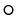 
Салмағы

Масса

(вес)
Жағдайының өзгеруі

Изменение состояния
Жағдайының өзгеруі

Изменение состояния
Жағдайының өзгеруі

Изменение состояния
Жағдайының өзгеруі

Изменение состояния
Сору рефлексінің белсенділігі Активность сосательных рефлексов
Үлкен дәрет сипаттамасы

Характер стула
Несеп шығару

Мочеиспускание
Кіндік түсу уақыты

Время отпадения пуповины
Кіндік жарасның жағдайы Состояние пупочной ранки
Қолы

Подпись
Күні

Дата
Өмірінің күні

День

жизни
t
Салмағы

Масса

(вес)
Асфиксия ұстамасы болуы

Наличие

приступов

асфиксии (апноэ)
Жылбысқы қабық

слизистая
Жылбысқы қабық

слизистая
Жылбысқы қабық

слизистая
Сору рефлексінің белсенділігі Активность сосательных рефлексов
Үлкен дәрет сипаттамасы

Характер стула
Несеп шығару

Мочеиспускание
Кіндік түсу уақыты

Время отпадения пуповины
Кіндік жарасның жағдайы Состояние пупочной ранки
Қолы

Подпись
Күні

Дата
Өмірінің күні

День

жизни
t
Салмағы

Масса

(вес)
Асфиксия ұстамасы болуы

Наличие

приступов

асфиксии (апноэ)
көздің

глаз
ауыздың

рта
тері

қабатының

кожных

покровов
Сору рефлексінің белсенділігі Активность сосательных рефлексов
Үлкен дәрет сипаттамасы

Характер стула
Несеп шығару

Мочеиспускание
Кіндік түсу уақыты

Время отпадения пуповины
Кіндік жарасның жағдайы Состояние пупочной ранки
Қолы

Подпись
1
т

у
1
к

в
2
т

у
2
к

в
Екпенің атауы

Наименование вакцины
Күні

Дата
Өмірінің күні

День жизни
Дозасы

Доза
Екпе сериясының

№ серии вакцины
Жарамдылық мерзімі

Срок годности
Егуге серпіліс

Реакция на прививку
Қолы

Подпись
Вирусты гепатитке қарсы

Против вирусного гепатита
Туберкулезге қарсы екпе

Противотуберкулезная
Полиомиелитке қарсы

Против полиомиелита
№
Атауы (Наименование)
Қан алу күні, аудиологиялық скрининг жасау күні (дата забора крови, дата аудиологического скрининга)
Нәтежесі (Результат)
1
ФКУ (фенилкетонурия)
2
ТБГ (туа біткен гипотиреоз) / ВГ (врожденный гипотиреоз)
3
Аудиологиялық скрининг (аудиологический скрининг)
Әдіс атауы/

Название метода
Нәтиже/ Результат
Нәтиже/ Результат
Нәтиже/ Результат
Нәтиже/ Результат
Нәтиже/ Результат
Нәтиже/ Результат
Әдіс атауы/

Название метода
Оң құлақ /Правое ухо
Оң құлақ /Правое ухо
Оң құлақ /Правое ухо
Сол құлақ /Левое ухо
Сол құлақ /Левое ухо
Сол құлақ /Левое ухо
Әдіс атауы/

Название метода
Өтті/ Прошел
Өтпеді/ Не прошел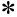 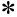 
Скрининг жүргізілмеді/ Скрининг не проводился
Өтті/ Прошел
Өтпеді/ Не прошел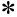 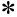 
Скрининг жүргізілмеді/ Скрининг не проводился
Отоакустикалық эмиссияны

тіркеу/Регистрация отоакустической эмиссии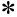 Жаңа туған нәрестенің даму
тарихының қосымша парағы(Вкладной лист к истории
развития новорожденного)
Дата рождения

Туған күні
Гестациялық мерзімі

Гестационный возраст
Постменструальды жасы

Посменструальный возраст
Жасы

Возраст
Туған мезгіліндегі салмағы

Масса тела при рождении
Қазіргі салмағы

Фактическая масса тела
Нәресте жынысы

Пол ребенка
Нәрестені көшіру себебі

Причина перевода новорожденного
Тасымалдау ұзақтығы

Длительность транспортировки
СРАР
IMV
Оттегі/Кислород
Жүректің жиырылу жиілігі/

Частота сердечного сокращения
Тыныс алу түрі, аппарат параметрелері: PIP, peep, Ti, Rate, FiO2/Вид дыхания, параметры аппарата ИВЛ: PIP, peep, Ti, Rate, FiO2
Орташа қан қысым/ 

Среднее артериальное давление
Дене қызуы/

Температура тела
Сатурациясы/

Сатурация
Қанның қанты/

Сахар крови
рН/рСО2/pO2/

HCO3/BE
 / / / /
Сын.бағ.

Мм.рт.ст
0C
%
 / / / / 
Жүректің жиырылу жиілігі/

Частота сердечного сокращения
Тыныс алу түрі, аппарат параметрелері: PIP, peep, Ti, Rate, FiO2/Вид дыхания, параметры аппарата ИВЛ: PIP, peep, Ti, Rate, FiO2
Қан қысымы: сист/диаст/орташа/

Артериальное давление: сист/диаст/среднее
Дене қызуы/

Температура тела
Сатурациясы/

Сатурация
Қанның қанты/

Сахар крови
рН/рСО2/pO2/

HCO3/BE
 / / / /
/ / Сын.бағ.

Мм.рт.ст
 0C
 %
 / / / / 
Уақыт/время
Уақыт/время
Жүректің жиырылу жиілігі/

Частота сердечного сокращения
Жүректің жиырылу жиілігі/

Частота сердечного сокращения
Тыныс алу жиілігі/

Частота дыхания
Тыныс алу жиілігі/

Частота дыхания
Орташа қан қысым/ 

Среднее артериальное давление
Орташа қан қысым/ 

Среднее артериальное давление
Дене қызуы/

Температура тела
Дене қызуы/

Температура тела
Сатурациясы/

сатурация
Сатурациясы/

сатурация
Вентиляция параметрлері/параметры вентиляции
PIP
Вентиляция параметрлері/параметры вентиляции
PEEP
Вентиляция параметрлері/параметры вентиляции
Ti
Вентиляция параметрлері/параметры вентиляции
Fset
Вентиляция параметрлері/параметры вентиляции
FiO2
Қанның газдыө өқрамы/Газовое состояние крови
pH
Қанның газдыө өқрамы/Газовое состояние крови
pCO2
Қанның газдыө өқрамы/Газовое состояние крови
pO2
Қанның газдыө өқрамы/Газовое состояние крови
HCO3
Қанның газдыө өқрамы/Газовое состояние крови
BE
Тәуліктік сұйықтыққа мұқтаждылығы 

Суточная потребность в жидкости
Тәуліктік сұйықтыққа мұқтаждылығы 

Суточная потребность в жидкости
Тәуліктік сұйықтыққа мұқтаждылығы 

Суточная потребность в жидкости
Мл/кг/тәу

Мл/кг/сут
Мл/кг/тәу

Мл/кг/сут
Мл/кг/тәу

Мл/кг/сут
Инфузия жылдамдығы

Скорость инфузии
Инфузия жылдамдығы

Скорость инфузии
Инфузия жылдамдығы

Скорость инфузии
Мл/сағ

Мл/час
Мл/сағ

Мл/час
Дәрі-дәрмек атауы/уақыт

Лекарственные препараты/время
Дәрі-дәрмек атауы/уақыт

Лекарственные препараты/время
Санация 
Санация 
Тамақтануы/Кормление (мл)
Тамақтануы/Кормление (мл)
Диурез (мл)
Диурез (мл)
Үлкен дәреті/стул
Үлкен дәреті/стул
Тасымалдауда алған толық сұйықтық көлемі/Общий объем за время транспортировки (мл)
Тасымалдауда алған толық сұйықтық көлемі/Общий объем за время транспортировки (мл)
Мл

Мл 
Мл

Мл 
Диурез жылдамдығы/

Скорость диуреза
Диурез жылдамдығы/

Скорость диуреза
Диурез жылдамдығы/

Скорость диуреза
Диурез жылдамдығы/

Скорость диуреза
Мл/кг/сағ

Мл/кг/час
Мл/кг/сағ

Мл/кг/час
Мл/кг/сағ

Мл/кг/час
Мазасыз/

Возбужденный
Белсенді/

Актвиный
Медициналық ұйқы/

Медицинский сон
Ұйқылы/

Сон
Алды/Получил 
Дәрі дәрмек аты жөні/

Название лекарственного препарата
Дозасы/

Доза препарата
Ия/ Да 

Жоқ /НетЖаңа туған нәрестенің даму
тарихының қосымша парағы(Вкладной лист к истории
развития новорожденного)
№
Тексеру күні, уақыты/ Дата и время проверки

 Медициналық аппараттар мен заттардың, дәрі-дәрмектердің атаулары/Наименование оборудования, изделий медицинских изделий и лекарственных препаратов
1.
Транспорттық инкубатор/ Транспортный инкубатор:
Оттегі баллоны/Кислородный баллон
Ауа баллоны/Баллон с воздухом
Аккумулятор /Аккумулятор 
2.
Жасанды тыныс беру аппараты/Аппарат ИВЛ:
Тыныс беру контуры / Дыхательный контур
Ылғалдандырғыш/увлажнитель 
Стерильная вода/Стерильді су
3.
Реанимацияға арналған жинақ/Набор для реанимации:
Интубациялық түтікшелер № 2; 2,5; 3,0; 3,5; 4; 4,5

Интубационные трубки № 2; 2,5; 3,0; 3,5; 4; 4,5
Ларингоскоп № 1; 0; 00/Ларингоскоп № 1; 0; 00
Жабыстырғыш/Лейкопластырь 
Жасанды вентиляция үшін өз бетімен ашылатын қап/Саморасправляющийся мешок для вентиляции 
Мезгілінен ерте және мезгілінде туған нәрестелер үшін маскалар

Маска для доношенного и недоношенного ребенка
4.
Дәрі дәрмектер/Лекарственные препараты
Дофамин 0,5%
Адреналин 0,1%
Физиологиялық ерітінді 0,9%

Физиологический раствор 0,9%
Гентамицин 4%
Ампициллин 250 мг
5.
Аспирациялық катетерлер № 6, 8, 10, 12

Аспирационный катетер № 6, 8, 10, 12
6.
Кардиомонитор 
Неонатальды сатурациялық датчиктер

Неонатальные сатурационные датчики 
Неонатальды қан қысым манжеталары 

Неонатальные манжеты для измерения АД
Дене қызуын өлшейтін датчиктер

Датчики для измерения температуры тела
7.
Перифериялық катетерлер №

Периферические катетеры №
8.
Кіндік катетері/Пупочный катетер
9.
Стерильді пинцет/Стерильный пинцет
10.
Фонендоскоп 
11.
Дәрігердің қолы/ подпись врачаЖаңа туған нәрестенің даму
тарихының қосымша парағы(Вкладной лист к истории
развития новорожденного)(Бірініші беті/Первая страница)
Тасымалдау командасы келмей тұрып/

До появления транспортной команды
Хал жағдайын тұрақтандыру кезінде/

Во время стабилизации
Тасымалдау кезінде/

Во время перевода
Қабылдайтын мекемеде/В принимающем учреждений
Жоспарланбаған экстубация/

Не запланированная экстубация 
рН > 7,5
Экстравазация/

Экстравазация
Тасымалдау кезіндегі газдың жоғалуы/

Утечка газа во время перевода
Жолда жоспарланбаған тоқтау/ 

Не запланированная остановка в дороге
Коммуникациялық проблемалар/

Коммуникационные проблемы
Медициналық аппаратпен байланысты проблемалар/

Проблема связанная с оборудованием
Клиникалық төтенше жағдай

Клинический акцидент
Дәрі дәрмекті қате беру/

Ошибка лекарства
Тасымалдауды тоқтату/

Отмена перевода
Нәрестенің жолда шетінеуі/

Смерть ребенка во время перевода
Құжаттың дайын болмауы/

Не готовность документации
Команда кеш келді/

Команда вернулась поздно
Команда жолданған мекемеде 4 сағаттан аса болды/Команда находилась в направленном стационаре более 4 часовЖаңа туған нәрестенің даму
тарихының қосымша парағы(Вкладной лист к истории
развития новорожденного)
OD
OS
Реакция на свет, в т.ч. реакция зрачка на свет
КІҚ (ВГД пальпаторно)
Қосалқы аппарат

Придаточный аппарат
Алдыңғы кесіндісі 

Передний отрезок
Сыну ортасы

Преломляющие среды
Қосымша деректер (УДЗ)

Дополнительные данные: (УЗИ)Жаңа туған нәрестенің даму
тарихының қосымша парағыВкладной лист к истории
развития новорожденного
ТСМ мл/кг/тәу 

(ФПЖ мл/кг/сут)
Жоспарланды (Запланировано)
Нақты

(Фактический) 
Нақты

(Фактический) 
Нақты

(Фактический) 
Нақты

(Фактический) 
Мұқтаждылық 

(Потребность) 
Мұқтаждылық 

(Потребность) 
Б

Белок 
Б

Белок 
Б

Белок 
г/кг/тәу

(г/кг/сут)
г/кг/тәу

(г/кг/сут)
г/кг/тәу

(г/кг/сут)
Зерттеу жоспары 

(План обследования)
Зерттеу жоспары 

(План обследования)
Зерттеу жоспары 

(План обследования)
Зерттеу жоспары 

(План обследования)
Зерттеу жоспары 

(План обследования)
Зерттеу жоспары 

(План обследования)
Оксигенотерапия

 
Оксигенотерапия

 
Палатка л/мин
Палатка л/мин
Палатка л/мин
Палатка л/мин
Энтеральды тамақтану турі 

(вид энтерального кормления)
Энтеральды тамақтану турі 

(вид энтерального кормления)
Энтеральды тамақтану турі 

(вид энтерального кормления)
Энтеральды тамақтану турі 

(вид энтерального кормления)
ТСМ мл/кг/тәу 

(ФПЖ мл/кг/сут)
Per os
Мұқтаждылық 

(Потребность) 
Мұқтаждылық 

(Потребность) 
К (Угл.)
К (Угл.)
К (Угл.)
г/кг/тәу

(г/кг/сут)
г/кг/тәу

(г/кг/сут)
г/кг/тәу

(г/кг/сут)
Оксигенотерапия

 
Оксигенотерапия

 
Канюля л/мин
Канюля л/мин
Канюля л/мин
Канюля л/мин
Энтеральды тамақтану турі 

(вид энтерального кормления)
Энтеральды тамақтану турі 

(вид энтерального кормления)
Энтеральды тамақтану турі 

(вид энтерального кормления)
Энтеральды тамақтану турі 

(вид энтерального кормления)
ТСМ мл/кг/тәу 

(ФПЖ мл/кг/сут)
к/т (в/в)
Мұқтаждылық 

(Потребность) 
Мұқтаждылық 

(Потребность) 
М (Жир)
М (Жир)
М (Жир)
г/кг/тәу

(г/кг/сут)
г/кг/тәу

(г/кг/сут)
г/кг/тәу

(г/кг/сут)
Оксигенотерапия

 
Оксигенотерапия

 
Маска л/мин 
Маска л/мин 
Маска л/мин 
Маска л/мин 
Энтеральды тамақтану турі 

(вид энтерального кормления)
Энтеральды тамақтану турі 

(вид энтерального кормления)
Энтеральды тамақтану турі 

(вид энтерального кормления)
Энтеральды тамақтану турі 

(вид энтерального кормления)
ТСМ мл/кг/тәу 

(ФПЖ мл/кг/сут)
Барлыгы 

(Всего)
Мұқтаждылық 

(Потребность) 
Мұқтаждылық 

(Потребность) 
Ккал 
Ккал 
Ккал 
Ккал/кг
Ккал/кг
Ккал/кг
Оксигенотерапия

 
Оксигенотерапия

 
Кувез л/мин
Кувез л/мин
Кувез л/мин
Кувез л/мин
Энтеральды тамақтану турі 

(вид энтерального кормления)
Энтеральды тамақтану турі 

(вид энтерального кормления)
Энтеральды тамақтану турі 

(вид энтерального кормления)
Энтеральды тамақтану турі 

(вид энтерального кормления)
Тағайындаулар. Дозалары. (Назначения. Дозы) 
Тағайындаулар. Дозалары. (Назначения. Дозы) 
Тағайындаулар. Дозалары. (Назначения. Дозы) 
Тағайындаулар. Дозалары. (Назначения. Дозы) 
Тамақтануы (Кормление) 
Тамақтануы (Кормление) 
Тамақтануы (Кормление) 
Тамақтануы (Кормление) 
Фототерапия 
Фототерапия 
Фототерапия 
Фототерапия 
Кұсық (срыгивание)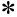 
Кұсық (срыгивание)
Кұсық (срыгивание)
Кұсық (срыгивание)
Үлкен дәреті (Стул)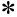 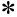 
Үлкен дәреті (Стул)
Үлкен дәреті (Стул)
Үлкен дәреті (Стул)
Диурез 
Диурез 
Диурез 
Диурез 
Уақыты (Время)
Қойылған өлшемдер 1

(Установленные параметры 1)
Tin
Қойылған өлшемдер 1

(Установленные параметры 1)
Tex 
Қойылған өлшемдер 1

(Установленные параметры 1)
f – set (IMV)
Қойылған өлшемдер 1

(Установленные параметры 1)
fiO2 
Өлшенетін өлшемдер 1

(Измеряемые параметры 1)
IMV peak
Өлшенетін өлшемдер 1

(Измеряемые параметры 1)
MAP
Өлшенетін өлшемдер 1

(Измеряемые параметры 1)
PEEP
Қойылған өлшемдер 2 (Установленные параметры 2)
HFO frequency
Қойылған өлшемдер 2 (Установленные параметры 2)
HFO amplitude
Өлшенетін өлшемдер 2

(Измеряемые параметры 2)
IMV im
Өлшенетін өлшемдер 2

(Измеряемые параметры 2)
DCO2
Өлшенетін өлшемдер 2

(Измеряемые параметры 2)
Vt – im
Өлшенетін өлшемдер 2

(Измеряемые параметры 2)
Vthf
Науқас туралы мәліметтер 

(Данные пациенты)
pH
Науқас туралы мәліметтер 

(Данные пациенты)
pO2
Науқас туралы мәліметтер 

(Данные пациенты)
pCO2
Науқас туралы мәліметтер 

(Данные пациенты)
BE
Науқас туралы мәліметтер 

(Данные пациенты)
Sat О2
Науқас туралы мәліметтер 

(Данные пациенты)
Пульс
Науқас туралы мәліметтер 

(Данные пациенты)
АД
Науқас туралы мәліметтер 

(Данные пациенты)
ЧД
Науқас туралы мәліметтер 

(Данные пациенты)
Температура 
Режімдер 

(Режимы)
CPAP
Режімдер 

(Режимы)
IPPV/IMV
Режімдер 

(Режимы)
SIMV
Режімдер 

(Режимы)
SIPPV/AC/PTV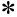 
Режімдер 

(Режимы)
PSV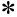 
Режімдер 

(Режимы)
VIVE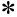 
Tin - время вдоха 
Tex – время выдоха 
f – set (IMV) – установленная частота аппаратного дыхания
fiO2 - концентрация подаваемого кислорода
IMV peak – пиковое давление 
MAP – среднее давление в дыхательных путях
PEEP – положительное давление в конце выдоха
HFO frequency – частота высоко частотной вентиляции
HFO amplitude – амплитуда высокочастотной вентиляции 
IMV im - измеряемый на вдохе минутный объем, создаваемый принудительными вдохами во время высокочастотной вентиляции 
DCO2 –коэффицент вывода углекислого газа 
Vt – im – измеряемый дыхательный объем во время вдоха, создаваемый высокочастотными импульсами
Vthf –усредненный дыхательный объем при высокочастотном вентиляции
pH – степень кислотности 
pO2 – парциальное напряжение кислорода
pCO2 – парциальное напряжение углекислого газа
BE – дефицит основания
Sat О2 – сатурация 
Пульс
АД – артериальное давление 
ЧД – частота дыхания ребенка 
Температура 
CPAP – спонтанное дыхание с постоянным положительным давлением в дыхательных путях
IPPV/IMV – режим принудительной перемежающий вентиляции
SIMV – синхронизированная перемежающаяся принудительная вентиляция
SIPPV/AC/PTV - искусственная вентиляция легких с перемежающимся положительным давлением, синхронизируемая с самостоятельным дыханием пациентом 
PSV – режим вентиляции с поддержкой давления
VIVE – раздельное регулирование потока на вдохе и выдохе
Tin - время вдоха 
Tex – время выдоха 
f – set (IMV) – установленная частота аппаратного дыхания
fiO2 - концентрация подаваемого кислорода
IMV peak – пиковое давление 
MAP – среднее давление в дыхательных путях
PEEP – положительное давление в конце выдоха
HFO frequency – частота высоко частотной вентиляции
HFO amplitude – амплитуда высокочастотной вентиляции 
IMV im - измеряемый на вдохе минутный объем, создаваемый принудительными вдохами во время высокочастотной вентиляции 
DCO2 –коэффицент вывода углекислого газа 
Vt – im – измеряемый дыхательный объем во время вдоха, создаваемый высокочастотными импульсами
Vthf –усредненный дыхательный объем при высокочастотном вентиляции
pH – степень кислотности 
pO2 – парциальное напряжение кислорода
pCO2 – парциальное напряжение углекислого газа
BE – дефицит основания
Sat О2 – сатурация 
Пульс
АД – артериальное давление 
ЧД – частота дыхания ребенка 
Температура 
CPAP – спонтанное дыхание с постоянным положительным давлением в дыхательных путях
IPPV/IMV – режим принудительной перемежающий вентиляции
SIMV – синхронизированная перемежающаяся принудительная вентиляция
SIPPV/AC/PTV - искусственная вентиляция легких с перемежающимся положительным давлением, синхронизируемая с самостоятельным дыханием пациентом 
PSV – режим вентиляции с поддержкой давления
VIVE – раздельное регулирование потока на вдохе и выдохеҚазақстан Республикасы
Денсаулық сақтау
министрінің м.а.
2010 жылғы 23 қарашадағы
№ 907 бұйрығына 2-қосымшаҚазақстан Республикасы
Денсаулық сақтау министрінің
2017 жылғы 24 наурыздағы
№ 92 бұйрығына 7-қосымша
А4 форматы

Формат А4
БСН бойынша ұйым коды _______

Код организации по БИН _________
Қазақстан Республикасы

Денсаулық сақтау министрлігі

Министерство здравоохранения 

Республики Казахстан
Қазақстан Республикасы Денсаулық сақтау министрініңміңдетін атқарушының 2010 жылғы "23" қарашадағы № 907 бұйрығымен бекітілген № 023/е нысанды медициналық құжаттама
Ұйымның атауы

Наименование организации
Медицинская документация Форма № 023/у утверждена приказом исполняющего обязанности Министра здравоохранения Республики Казахстан  от "23" ноября 2010 года № 907
Мамандығы/Специальность
Өткен жылы/Год прохожденияҚазақстан Республикасы
Денсаулық сақтау
министрінің м.а.
2010 жылғы 23 қарашадағы
№ 907 бұйрығына 2-қосымшаҚазақстан Республикасы
Денсаулық сақтау министрінің
2017 жылғы 24 наурыздағы
№ 92 бұйрығына 8-қосымша
А4 форматы

Формат А4
БСН бойынша ұйым коды _______

Код организации по БИН _________
Қазақстан Республикасы Денсаулық сақтау министрлігі

Министерство здравоохранения Республики Казахстан
Қазақстан Республикасы Денсаулық сақтау министрініңміңдетін атқарушының 2010 жылғы "23" қарашадағы № 907 бұйрығымен бекітілген № 027/е нысанды медициналық құжаттама
Ұйымның атауы

Наименование организации
Медицинская документация Форма № 027/у утверждена приказом исполняющего обязанности Министра здравоохранения Республики Казахстан  от "23" ноября 2010 года № 907
Anamnesisvitae:

Аллергоанамнез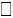 ауыртпалы емес (не отягощен)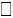 ауыртпалы (отягощен):____________________________________________________________________

______________________________________________________________________________

Тұқым қуалаушылық (Наследственность):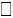 ауыртпалы емес (не отягощена); 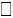 ауыртпалы

(отягощена):

______________________________________________________________________________

Дәрі-дәрмек қабылдауы (Прием медикаментов): 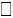 қабылдамайды (не

принимает)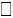 қабылдайды (нені, қашан, неге) (принимает (что, когда и зачем)):

______________________________________________________________________________

Эпидемиологиялық (эпидемиологический)анамнез: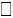 ауыртпалы емес(не

отягощен)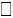 ауыртпалы(отягощен):________________________________________________

______________________________________________________________________________

______________________________________________________________________________

Гемотрансфузиялар (гемотрансфузии)

______________________________________________________________________________

______________________________________________________________________________

Хирургиялық интервенциялар (Хирургические вмешательства)

______________________________________________________________________________

______________________________________________________________________________

В гепатитінің вирусы қарсы вакцинация (вакцинация против вируса гепатитаВ)

______________________________________________________________________________

______________________________________________________________________________

Иммунопрофилактика: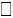 өткізілді (проводилась) 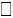 жоқ (нет) 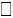 басқа (др.)

______________________________________________________________________________

____________________________________ БЦЖ тыртығы (Рубчик БЦЖ):өлшемі (размер): _____ мм. 

Диспансерлік тізімде тіркелуі (Состоит на диспансерном учете): 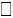 жоқ (нет); 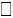 ия

(да):__________________________________________________________________________

_____________________________________________________________________________

Қажеттілігі бойынша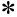  (Сведения по необходимости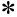 )

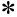  Туылған кездегі салмағы (При рождении вес):_____ гр. бойы (рост): ____ см.

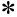 Тамақтануы (Вскармливание): 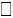 табиғи (естественное до)__________ 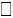 жасанды

(искусств); 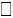 аралас (смешанное)

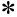  Соңғы туберкулинді сынама (Последняя туберкулиновая проба)____/___/201__ г 

Нәтижесі (Результат) 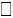 оң (положительный); 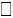 теріс (отрицательный); 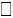 мәлімет жоқ (нет

данных)

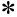  Психофизикалықдамуы жасына сәйкес келуі (Психофизическое развитие соответствует

возрасту): 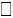 ия (да); 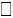 жоқ (нет):


Anamnesisvitae:

Аллергоанамнезауыртпалы емес (не отягощен)ауыртпалы (отягощен):____________________________________________________________________

______________________________________________________________________________

Тұқым қуалаушылық (Наследственность):ауыртпалы емес (не отягощена); ауыртпалы

(отягощена):

______________________________________________________________________________

Дәрі-дәрмек қабылдауы (Прием медикаментов): қабылдамайды (не

принимает)қабылдайды (нені, қашан, неге) (принимает (что, когда и зачем)):

______________________________________________________________________________

Эпидемиологиялық (эпидемиологический)анамнез:ауыртпалы емес(не

отягощен)ауыртпалы(отягощен):________________________________________________

______________________________________________________________________________

______________________________________________________________________________

Гемотрансфузиялар (гемотрансфузии)

______________________________________________________________________________

______________________________________________________________________________

Хирургиялық интервенциялар (Хирургические вмешательства)

______________________________________________________________________________

______________________________________________________________________________

В гепатитінің вирусы қарсы вакцинация (вакцинация против вируса гепатитаВ)

______________________________________________________________________________

______________________________________________________________________________

Иммунопрофилактика:өткізілді (проводилась) жоқ (нет) басқа (др.)

______________________________________________________________________________

____________________________________ БЦЖ тыртығы (Рубчик БЦЖ):өлшемі (размер): _____ мм. 

Диспансерлік тізімде тіркелуі (Состоит на диспансерном учете): жоқ (нет); ия

(да):__________________________________________________________________________

_____________________________________________________________________________

Қажеттілігі бойынша (Сведения по необходимости)

 Туылған кездегі салмағы (При рождении вес):_____ гр. бойы (рост): ____ см.

Тамақтануы (Вскармливание): табиғи (естественное до)__________ жасанды

(искусств); аралас (смешанное)

 Соңғы туберкулинді сынама (Последняя туберкулиновая проба)____/___/201__ г 

Нәтижесі (Результат) оң (положительный); теріс (отрицательный); мәлімет жоқ (нет

данных)

 Психофизикалықдамуы жасына сәйкес келуі (Психофизическое развитие соответствует

возрасту): ия (да); жоқ (нет):


Anamnesisvitae:

Аллергоанамнезауыртпалы емес (не отягощен)ауыртпалы (отягощен):____________________________________________________________________

______________________________________________________________________________

Тұқым қуалаушылық (Наследственность):ауыртпалы емес (не отягощена); ауыртпалы

(отягощена):

______________________________________________________________________________

Дәрі-дәрмек қабылдауы (Прием медикаментов): қабылдамайды (не

принимает)қабылдайды (нені, қашан, неге) (принимает (что, когда и зачем)):

______________________________________________________________________________

Эпидемиологиялық (эпидемиологический)анамнез:ауыртпалы емес(не

отягощен)ауыртпалы(отягощен):________________________________________________

______________________________________________________________________________

______________________________________________________________________________

Гемотрансфузиялар (гемотрансфузии)

______________________________________________________________________________

______________________________________________________________________________

Хирургиялық интервенциялар (Хирургические вмешательства)

______________________________________________________________________________

______________________________________________________________________________

В гепатитінің вирусы қарсы вакцинация (вакцинация против вируса гепатитаВ)

______________________________________________________________________________

______________________________________________________________________________

Иммунопрофилактика:өткізілді (проводилась) жоқ (нет) басқа (др.)

______________________________________________________________________________

____________________________________ БЦЖ тыртығы (Рубчик БЦЖ):өлшемі (размер): _____ мм. 

Диспансерлік тізімде тіркелуі (Состоит на диспансерном учете): жоқ (нет); ия

(да):__________________________________________________________________________

_____________________________________________________________________________

Қажеттілігі бойынша (Сведения по необходимости)

 Туылған кездегі салмағы (При рождении вес):_____ гр. бойы (рост): ____ см.

Тамақтануы (Вскармливание): табиғи (естественное до)__________ жасанды

(искусств); аралас (смешанное)

 Соңғы туберкулинді сынама (Последняя туберкулиновая проба)____/___/201__ г 

Нәтижесі (Результат) оң (положительный); теріс (отрицательный); мәлімет жоқ (нет

данных)

 Психофизикалықдамуы жасына сәйкес келуі (Психофизическое развитие соответствует

возрасту): ия (да); жоқ (нет):



Status praesens, statusnervosus

Status praesens, statusnervosus

Status praesens, statusnervosus
Жағдайы (Состояние): 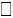 қанағаттанарлық (удовлетворительное);

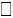 орташа дәрежелі (средней степени); 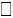 ауыр, (тяжелое, за счет) _________________________________________________________

Есі (Сознание): 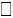 анық (ясное); 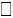 басқа (др):__________________

Сөйлеу (Речь): 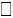 анық(ясная); 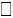 басқа(др):___________________

Есту (Слух): 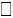 мазаламайды (не беспокоит); 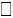  төмендеген(снижен)

Көру (Зрение): 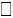 мазаламайды(не беспокоит); 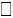 төмендеген(нарушено)

Белсенділігі (Активность): 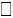 сақталған (сохранена);

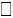 шектелген (ограничена); 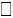 қатаң шектелген (резко ограничена)


Конституциясы(Конституция): 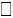 астеникалық (астенич.) 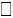 гиперстеникалық (гиперстенич.) 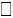 қалыпты (норма);

Жүріс-тұрысы науқас жасына сәйкес (Поведение соответствует возрасту пациента): 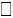  ия (да); 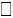 жоқ (нет)

Эмоционалды статусы (Эмоциональный статус):

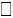 қалыпты (нормальный); 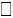 лабильді (лабильный)

Ұйқысы (Сон): 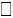 қалыпты (нормальный); 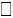 бұзылған (нарушен): _________________________

Тәбеті (Аппетит): 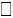 қалыпты (нормальный); 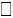 жоғарлаған (повышен) 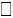 төмендеген (снижен), (қай уақыттан бастап (с каких пор)):


Глазго кома шкаласы бойынша науқас есінің жағдайын бағалау

(Оценка состояния сознания пациента по шкале комы Глазго):
Глазго кома шкаласы бойынша науқас есінің жағдайын бағалау

(Оценка состояния сознания пациента по шкале комы Глазго):
Тері жамылғысы және көрінетін шырышты қабаттар

(кожные покровы и видимые слизистые)
Тері жамылғысы және көрінетін шырышты қабаттар

(кожные покровы и видимые слизистые)
Тері жамылғысы және көрінетін шырышты қабаттар

(кожные покровы и видимые слизистые)
Температура _____С 

Көрінетін шырышты қабаттары (Видимые слизистые):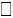 қалыпты (таза, ылғалды)/в норме (чистые, влажные); 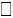 басқасы (др.): _______________________________________________________________________________________________________________________

Араң (Зев): 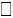 қалыпты (в норме); 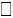 гиперемияланған (гиперемирован); 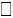 басқа (др.):______________________________________________

Бадамша бездері (Миндалины): 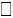 қалыпты (в норме); 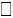 гипертрофияланған (гипертрофированы); 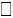 басқа (др.):______________________

Терісі (Кожа): 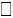 қалыпты (түсі физиологиялы/қызғылт/қалыпты; таза)/в норме (цвет физиол. / розов. / норм.; кожные покровы чистые);

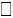 бозарған (бледная); 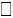 сарғайған (желтушная); 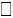 жер түсті (землистая); 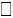 қызарулар (покраснения); 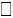  цианоз; 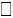  депигмент.; 

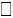 зақымданулар (повреждения); 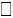  экхимоз; 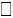 бөртпе (сыпь) ___________________________________________________________________

Ылғалдылығы (Влажность): 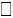 қалыпты (в норме); 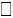 ылғал (влажная); 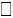 айқын (выраженный) гипергидроз; 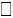 құрғақ (сухая); 

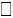 әжімді (морщинистая); 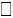  тургор төмендеген (тургор снижен);

Лимфа түйіндері (Лимфатические узлы): 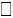 ұлғаймаған (не увеличены); 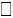 басқа (др.):____________________________________________

Ісінулер (Отеки): 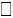 жоқ (нет); 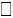 бар (есть) локализация:


Температура _____С 

Көрінетін шырышты қабаттары (Видимые слизистые):қалыпты (таза, ылғалды)/в норме (чистые, влажные); басқасы (др.): _______________________________________________________________________________________________________________________

Араң (Зев): қалыпты (в норме); гиперемияланған (гиперемирован); басқа (др.):______________________________________________

Бадамша бездері (Миндалины): қалыпты (в норме); гипертрофияланған (гипертрофированы); басқа (др.):______________________

Терісі (Кожа): қалыпты (түсі физиологиялы/қызғылт/қалыпты; таза)/в норме (цвет физиол. / розов. / норм.; кожные покровы чистые);

бозарған (бледная); сарғайған (желтушная); жер түсті (землистая); қызарулар (покраснения);  цианоз;  депигмент.; 

зақымданулар (повреждения);  экхимоз; бөртпе (сыпь) ___________________________________________________________________

Ылғалдылығы (Влажность): қалыпты (в норме); ылғал (влажная); айқын (выраженный) гипергидроз; құрғақ (сухая); 

әжімді (морщинистая);  тургор төмендеген (тургор снижен);

Лимфа түйіндері (Лимфатические узлы): ұлғаймаған (не увеличены); басқа (др.):____________________________________________

Ісінулер (Отеки): жоқ (нет); бар (есть) локализация:


Температура _____С 

Көрінетін шырышты қабаттары (Видимые слизистые):қалыпты (таза, ылғалды)/в норме (чистые, влажные); басқасы (др.): _______________________________________________________________________________________________________________________

Араң (Зев): қалыпты (в норме); гиперемияланған (гиперемирован); басқа (др.):______________________________________________

Бадамша бездері (Миндалины): қалыпты (в норме); гипертрофияланған (гипертрофированы); басқа (др.):______________________

Терісі (Кожа): қалыпты (түсі физиологиялы/қызғылт/қалыпты; таза)/в норме (цвет физиол. / розов. / норм.; кожные покровы чистые);

бозарған (бледная); сарғайған (желтушная); жер түсті (землистая); қызарулар (покраснения);  цианоз;  депигмент.; 

зақымданулар (повреждения);  экхимоз; бөртпе (сыпь) ___________________________________________________________________

Ылғалдылығы (Влажность): қалыпты (в норме); ылғал (влажная); айқын (выраженный) гипергидроз; құрғақ (сухая); 

әжімді (морщинистая);  тургор төмендеген (тургор снижен);

Лимфа түйіндері (Лимфатические узлы): ұлғаймаған (не увеличены); басқа (др.):____________________________________________

Ісінулер (Отеки): жоқ (нет); бар (есть) локализация:


Тыныс алу жүйесі

(дыхательная система)
Тыныс алу жүйесі

(дыхательная система)
Тыныс алу жүйесі

(дыхательная система)
Тыныс алу жиілігі (Частота Дыхательных Движений): _______ мин. 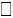 өлшенбеген (не измерялось); 

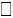 тыныс алу жүйесінде ақаулар жоқ (в дыхательной системе патологии нет)

Тыныс алу (Дыхание): 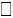 кеуделік (грудное); 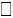 іштік (брюшное); 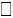 аралас (смешанное)

Ентігу (Одышка): 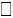 инспираторлы (инспираторная); 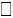 экспираторлы (экспираторная); 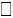 аралас (смешаная); 

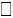 қосымша бұлшықеттердің қатысуы (участие вспомогательной мускулатуры)

Жөтел (Кашель): 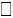 бөліндісіз (непродуктивный); 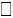 бөліндімен, қақырық (продуктивный, мокрота): _______________________________

Аускультация: 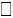 везикулярлы (везикулярное); 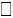 қатаң (жесткое); 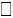 әлсіреген (ослабление); 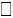 сырылдар (хрипы):__________________

Перкуссия: 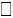 өткізілмеді (не проводилась);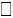 короптық (коробочный); 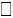 тұйық (притупление); 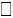 өкпелік дыбыс (легочной звук)Басқа (Другое):Сатурация: О2-% ________


Тыныс алу жиілігі (Частота Дыхательных Движений): _______ мин. өлшенбеген (не измерялось); 

тыныс алу жүйесінде ақаулар жоқ (в дыхательной системе патологии нет)

Тыныс алу (Дыхание): кеуделік (грудное); іштік (брюшное); аралас (смешанное)

Ентігу (Одышка): инспираторлы (инспираторная); экспираторлы (экспираторная); аралас (смешаная); 

қосымша бұлшықеттердің қатысуы (участие вспомогательной мускулатуры)

Жөтел (Кашель): бөліндісіз (непродуктивный); бөліндімен, қақырық (продуктивный, мокрота): _______________________________

Аускультация: везикулярлы (везикулярное); қатаң (жесткое); әлсіреген (ослабление); сырылдар (хрипы):__________________

Перкуссия: өткізілмеді (не проводилась);короптық (коробочный); тұйық (притупление); өкпелік дыбыс (легочной звук)Басқа (Другое):Сатурация: О2-% ________


Тыныс алу жиілігі (Частота Дыхательных Движений): _______ мин. өлшенбеген (не измерялось); 

тыныс алу жүйесінде ақаулар жоқ (в дыхательной системе патологии нет)

Тыныс алу (Дыхание): кеуделік (грудное); іштік (брюшное); аралас (смешанное)

Ентігу (Одышка): инспираторлы (инспираторная); экспираторлы (экспираторная); аралас (смешаная); 

қосымша бұлшықеттердің қатысуы (участие вспомогательной мускулатуры)

Жөтел (Кашель): бөліндісіз (непродуктивный); бөліндімен, қақырық (продуктивный, мокрота): _______________________________

Аускультация: везикулярлы (везикулярное); қатаң (жесткое); әлсіреген (ослабление); сырылдар (хрипы):__________________

Перкуссия: өткізілмеді (не проводилась);короптық (коробочный); тұйық (притупление); өкпелік дыбыс (легочной звук)Басқа (Другое):Сатурация: О2-% ________


Жүрек-қантамыр жүйесі

(сердечно-сосудистая система)
Жүрек-қантамыр жүйесі

(сердечно-сосудистая система)
Жүрек-қантамыр жүйесі

(сердечно-сосудистая система)
Жүрек жиырылысының жиілігі (Частота Сердечных Сокрашений): ___ мин. 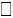 өлшенбеген (не измерялось)

Артериальды қысымы (Артериальное Давление): ____ мм сынап бағанасы (мм рт ст) 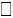 өлшенбеген(не измерялось); 

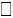  Жүрек-қан тамыр жүйесі ақаусыз (Сердечно- сосудистая система без патологии)

Симптомдар (Симптомы): кеудедегі ауру / салдану / синкопе / жүрек соғысы / аяқтарындағы ауру сезімдері / бозғылт / көкшіл аяқ-қолдар (боль в груди / онемение / синкопе / сердцебиение / боли в ногах / бледные / синюшные конечности)

Жүрек шекарасы (Границы сердца):жоғарғы (верхняя): __________ оң (правая):______________ сол (левая):______________

Жүрек тондары (Тоны сердца): 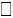 ырғақты (ритмичные); 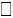 ырғақты емес (неритмичные) 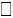 айқын (ясные); 

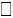 тұйықталған (приглушенные); 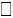 қатаң (глухие) 

Басқа (Другое):


Жүрек жиырылысының жиілігі (Частота Сердечных Сокрашений): ___ мин. өлшенбеген (не измерялось)

Артериальды қысымы (Артериальное Давление): ____ мм сынап бағанасы (мм рт ст) өлшенбеген(не измерялось); 

 Жүрек-қан тамыр жүйесі ақаусыз (Сердечно- сосудистая система без патологии)

Симптомдар (Симптомы): кеудедегі ауру / салдану / синкопе / жүрек соғысы / аяқтарындағы ауру сезімдері / бозғылт / көкшіл аяқ-қолдар (боль в груди / онемение / синкопе / сердцебиение / боли в ногах / бледные / синюшные конечности)

Жүрек шекарасы (Границы сердца):жоғарғы (верхняя): __________ оң (правая):______________ сол (левая):______________

Жүрек тондары (Тоны сердца): ырғақты (ритмичные); ырғақты емес (неритмичные) айқын (ясные); 

тұйықталған (приглушенные); қатаң (глухие) 

Басқа (Другое):


Жүрек жиырылысының жиілігі (Частота Сердечных Сокрашений): ___ мин. өлшенбеген (не измерялось)

Артериальды қысымы (Артериальное Давление): ____ мм сынап бағанасы (мм рт ст) өлшенбеген(не измерялось); 

 Жүрек-қан тамыр жүйесі ақаусыз (Сердечно- сосудистая система без патологии)

Симптомдар (Симптомы): кеудедегі ауру / салдану / синкопе / жүрек соғысы / аяқтарындағы ауру сезімдері / бозғылт / көкшіл аяқ-қолдар (боль в груди / онемение / синкопе / сердцебиение / боли в ногах / бледные / синюшные конечности)

Жүрек шекарасы (Границы сердца):жоғарғы (верхняя): __________ оң (правая):______________ сол (левая):______________

Жүрек тондары (Тоны сердца): ырғақты (ритмичные); ырғақты емес (неритмичные) айқын (ясные); 

тұйықталған (приглушенные); қатаң (глухие) 

Басқа (Другое):


Асқазан-ішек жолдары

(желудочно-кишечный тракт)
Асқазан-ішек жолдары

(желудочно-кишечный тракт)
Асқазан-ішек жолдары

(желудочно-кишечный тракт)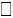  Асқазан-ішек тракты ақаусыз (тілі ылғалды, іші қатаймаған, ішек перистальтикасы қалыпты, ағзалар ауырмайды, үлкеймеген)

Желудочно-кишечный тракт без патологии (язык влажный, живот не напряжен, перистальтика кишечника в норме, органы безболезн. не увеличены);

Тілі (Язык): 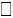 құрғақ (сухой); 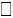 жабылған (немен?) (обложен) ____________________;

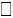 жаралы элементтер (язвенные элементы) _______________________

Симптом: 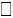 жұту бұзылысы (нарушение глотания) 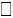  гиперсаливация 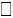 қыжыл (изжога) 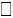 жүрек айну (тошнота)

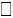 құсу (рвота) 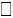 басқа (др.) _________________________

Ішісм (Живот)қатайған (напряжен):_____________ ____________________,

пальпация кезінде ауру сезімі (при пальпацииболезненный): _____________________________

шек перистальтикасы (Перистальтика кишечника): 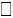 жоғарылыған (повышена); 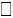 төмендеген (снижена); 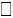 жоқ (отсутствует)

Бауыры (Печень): 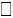 қабырға доғасы қырынан ____см. ұлғайған (увеличена на ____см. из под края реберной дуги); 

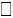 қабырға доғасы қырынан ____см. кішірейген(уменьшена ____см. от края реберной дуги) 

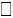 пальпация кезінде ауырсыну(припальпацииболезненна)

Консистенция: 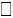 жұмсақ эластикалы (мягкая эластичная)қалың эластикалы (плотная эластичная)

Өт қабығы (Желчный пузырь): қабықты симптом (пузырные симптомы) 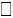 теріс (отрицательные); 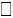 оң (положительные)______

Көкбауыр (Селезенка): 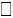 ұлғайған (увеличена) ______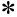 ______см. ______________________________________________________

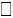 пальпация кезінде ауырсыну(припальпации болезненна)

Консистенция: 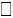 жұмсақ эластикалы (мягкая эластичная) 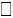 қалың эластикалы (плотная эластичная)

Дәреті (Стул): 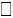  диарея; 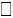 іш қату (запоры); 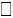 қара майлы нәжіс (дегтеобразный стул);

Басқа (Другое):

 Асқазан-ішек тракты ақаусыз (тілі ылғалды, іші қатаймаған, ішек перистальтикасы қалыпты, ағзалар ауырмайды, үлкеймеген)

Желудочно-кишечный тракт без патологии (язык влажный, живот не напряжен, перистальтика кишечника в норме, органы безболезн. не увеличены);

Тілі (Язык): құрғақ (сухой); жабылған (немен?) (обложен) ____________________;

жаралы элементтер (язвенные элементы) _______________________

Симптом: жұту бұзылысы (нарушение глотания)  гиперсаливация қыжыл (изжога) жүрек айну (тошнота)

құсу (рвота) басқа (др.) _________________________

Ішісм (Живот)қатайған (напряжен):_____________ ____________________,

пальпация кезінде ауру сезімі (при пальпацииболезненный): _____________________________

шек перистальтикасы (Перистальтика кишечника): жоғарылыған (повышена); төмендеген (снижена); жоқ (отсутствует)

Бауыры (Печень): қабырға доғасы қырынан ____см. ұлғайған (увеличена на ____см. из под края реберной дуги); 

қабырға доғасы қырынан ____см. кішірейген(уменьшена ____см. от края реберной дуги) 

пальпация кезінде ауырсыну(припальпацииболезненна)

Консистенция: жұмсақ эластикалы (мягкая эластичная)қалың эластикалы (плотная эластичная)

Өт қабығы (Желчный пузырь): қабықты симптом (пузырные симптомы) теріс (отрицательные); оң (положительные)______

Көкбауыр (Селезенка): ұлғайған (увеличена) ____________см. ______________________________________________________

пальпация кезінде ауырсыну(припальпации болезненна)

Консистенция: жұмсақ эластикалы (мягкая эластичная) қалың эластикалы (плотная эластичная)

Дәреті (Стул):  диарея; іш қату (запоры); қара майлы нәжіс (дегтеобразный стул);

Басқа (Другое):

 Асқазан-ішек тракты ақаусыз (тілі ылғалды, іші қатаймаған, ішек перистальтикасы қалыпты, ағзалар ауырмайды, үлкеймеген)

Желудочно-кишечный тракт без патологии (язык влажный, живот не напряжен, перистальтика кишечника в норме, органы безболезн. не увеличены);

Тілі (Язык): құрғақ (сухой); жабылған (немен?) (обложен) ____________________;

жаралы элементтер (язвенные элементы) _______________________

Симптом: жұту бұзылысы (нарушение глотания)  гиперсаливация қыжыл (изжога) жүрек айну (тошнота)

құсу (рвота) басқа (др.) _________________________

Ішісм (Живот)қатайған (напряжен):_____________ ____________________,

пальпация кезінде ауру сезімі (при пальпацииболезненный): _____________________________

шек перистальтикасы (Перистальтика кишечника): жоғарылыған (повышена); төмендеген (снижена); жоқ (отсутствует)

Бауыры (Печень): қабырға доғасы қырынан ____см. ұлғайған (увеличена на ____см. из под края реберной дуги); 

қабырға доғасы қырынан ____см. кішірейген(уменьшена ____см. от края реберной дуги) 

пальпация кезінде ауырсыну(припальпацииболезненна)

Консистенция: жұмсақ эластикалы (мягкая эластичная)қалың эластикалы (плотная эластичная)

Өт қабығы (Желчный пузырь): қабықты симптом (пузырные симптомы) теріс (отрицательные); оң (положительные)______

Көкбауыр (Селезенка): ұлғайған (увеличена) ____________см. ______________________________________________________

пальпация кезінде ауырсыну(припальпации болезненна)

Консистенция: жұмсақ эластикалы (мягкая эластичная) қалың эластикалы (плотная эластичная)

Дәреті (Стул):  диарея; іш қату (запоры); қара майлы нәжіс (дегтеобразный стул);

Басқа (Другое):


Зәр шығару жүйесі

(мочевыделительная система)
Зәр шығару жүйесі

(мочевыделительная система)
Зәр шығару жүйесі

(мочевыделительная система)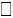 ЗШЖ ақаусыз (зәр шығаруы еркін, түсі мөлдір, соққылау симптомы теріс)

МВС без патологии (мочеиспусканиесвободное, цвет мочи прозрачный, симптом поколачивания отрицательный)

Зәр шығаруы (Мочеиспускание): 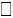  дизурия 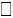 ауырсынусыз (безболезненное); 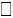 ауырсынумен (болезненное)

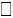 зәр ұстамауы бар (есть недержание мочи) 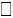 басқа (др.) __________________

Зәр түсі (Цвет мочи): 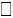 лайланған (мутная); 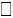 концентрленген (концентрированная); 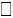 тұнбасымен (с осадком); 

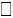  гематурия; 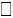 басқа (др.) _________________________________

Оң соққылау симптомы (Симптом поколачивания положительный) 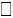 оң (справа) 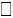 сол (слева) 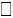 екі жақта (с обеих сторон)

Бүйрек, қуық, несепағар нүктелерінің пальпациясы (Пальпация почек, моч.пузыря, мочеточниковых точек):

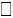 өткізілмеді (не проводилась) 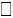 ауырсынусыз (без боли); 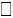 ауырсынуымен (болезненна):

Басқа (Другое):

ЗШЖ ақаусыз (зәр шығаруы еркін, түсі мөлдір, соққылау симптомы теріс)

МВС без патологии (мочеиспусканиесвободное, цвет мочи прозрачный, симптом поколачивания отрицательный)

Зәр шығаруы (Мочеиспускание):  дизурия ауырсынусыз (безболезненное); ауырсынумен (болезненное)

зәр ұстамауы бар (есть недержание мочи) басқа (др.) __________________

Зәр түсі (Цвет мочи): лайланған (мутная); концентрленген (концентрированная); тұнбасымен (с осадком); 

 гематурия; басқа (др.) _________________________________

Оң соққылау симптомы (Симптом поколачивания положительный) оң (справа) сол (слева) екі жақта (с обеих сторон)

Бүйрек, қуық, несепағар нүктелерінің пальпациясы (Пальпация почек, моч.пузыря, мочеточниковых точек):

өткізілмеді (не проводилась) ауырсынусыз (без боли); ауырсынуымен (болезненна):

Басқа (Другое):

ЗШЖ ақаусыз (зәр шығаруы еркін, түсі мөлдір, соққылау симптомы теріс)

МВС без патологии (мочеиспусканиесвободное, цвет мочи прозрачный, симптом поколачивания отрицательный)

Зәр шығаруы (Мочеиспускание):  дизурия ауырсынусыз (безболезненное); ауырсынумен (болезненное)

зәр ұстамауы бар (есть недержание мочи) басқа (др.) __________________

Зәр түсі (Цвет мочи): лайланған (мутная); концентрленген (концентрированная); тұнбасымен (с осадком); 

 гематурия; басқа (др.) _________________________________

Оң соққылау симптомы (Симптом поколачивания положительный) оң (справа) сол (слева) екі жақта (с обеих сторон)

Бүйрек, қуық, несепағар нүктелерінің пальпациясы (Пальпация почек, моч.пузыря, мочеточниковых точек):

өткізілмеді (не проводилась) ауырсынусыз (без боли); ауырсынуымен (болезненна):

Басқа (Другое):


Statusgenitalis

(Акушерлік статус/Акушерский статус)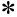  қажеттілігі бойынша (по необходимости)


Statusgenitalis

(Акушерлік статус/Акушерский статус) қажеттілігі бойынша (по необходимости)


Statusgenitalis

(Акушерлік статус/Акушерский статус) қажеттілігі бойынша (по необходимости)


Жатыр түбі биіктігі (Высота ДнаМатки):_______ см. Пікіріңіз (Комментарии):__________________________________________________

Іші (Живот) 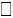 овоидты (овоидной); 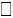 дөңгелек (округлой); 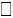 басқа (др.)_____________ формалы (формы)

Жатыр тонусы (Тонус матки): 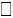 қалыпты (норма); 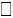 толғақты (схватки) _______________________________________________________

Ұрық орналасуы (Положение плода): 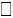 бойлық (продольное); 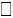 қиғаш (косое); 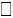 көлденең (поперечное); 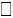  ________________________

Келе жатқан бөлігі (Предлежащая часть):_________________________________________________________________________________________________________________________________________________________________________________________________________

Ұрық жүрек соғысы (Сердцебиение плода): 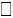 айқын (ясное); 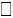 тұйық (приглушенное); 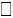 қатаң (глухое); 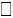 жоқ (отсутствует); 

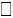 ырғақты (ритмичное); 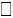 ырғақты емес (неритмичное)

Ұрық қозғалысы (Шевеление плода): 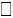 белсенді (активное); 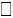 әлсіз (слабое); 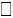 жоқ (отсутствует) 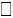 ________________________________

Сыртқы жыныс ағзалары (Наружные половые органы): 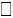 өзгеріссіз (без изменений); 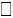 өзгерген (изменены):_______________________

Айнамен қарау (Осмотр в зеркалах): 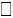 өткізілмеген (не проводился)

Шырыштары (Слизистая) 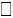 қалыпты (норма); 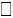 басқа (др.)______________________________________________________________

Жатыр мойны (Шейка матки) 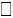 эрозияланған (эрозирована); 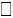 эрозияланбаған (не эрозирована); 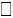 басқа (др.)____________________

Бөлінділер (Выделения) 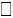 шырыш (слизистые) 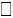 ақ етеккір (бели) 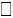 сулы (водянистые) 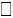 қанды (кровянистые) 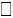 басқа (др.) ______

PV:Қынап (Влагалище) 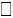 туғандікі (рожавшей); 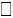 тумағандікі (нерожавшей); 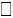 өзгерістер (изменения):________________________

Жатыр мойны (Шейка матки) 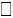 сақталған (сохранена); 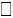 жұмсарған (размягчена); 

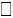 қысқарған (укорочена); 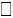 тегістелген (сглажена); 

Жатыр аузының ашылуы (Открытие маточного зева на) ________ см. 

Жатыр мойнының орналасуы (Шейка матки расположена): 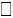 артында (кзади); 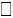 алдында (кпереди)

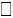  жамбастың өткізілген осімен (по проводной оси таза)

Жатыр мойнынң ұзындығы (Длина шейки матки): _______см. 

Цервикальді өзек (Цервикальный канал): 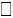 жабық (сомкнут); 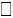 өткізіледі (проходим) _______ см. 

Ұрық көпіршігі (Плодный пузырь): 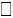 тұтас (цел); 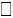 анықталмайды (не определяется)

Келетін бөлігі (Предлежащая часть): 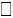 бас (головка); 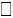 жамбас (тазовый конец) 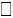 басқа (др.):___________________________


Жатыр түбі биіктігі (Высота ДнаМатки):_______ см. Пікіріңіз (Комментарии):__________________________________________________

Іші (Живот) овоидты (овоидной); дөңгелек (округлой); басқа (др.)_____________ формалы (формы)

Жатыр тонусы (Тонус матки): қалыпты (норма); толғақты (схватки) _______________________________________________________

Ұрық орналасуы (Положение плода): бойлық (продольное); қиғаш (косое); көлденең (поперечное);  ________________________

Келе жатқан бөлігі (Предлежащая часть):_________________________________________________________________________________________________________________________________________________________________________________________________________

Ұрық жүрек соғысы (Сердцебиение плода): айқын (ясное); тұйық (приглушенное); қатаң (глухое); жоқ (отсутствует); 

ырғақты (ритмичное); ырғақты емес (неритмичное)

Ұрық қозғалысы (Шевеление плода): белсенді (активное); әлсіз (слабое); жоқ (отсутствует) ________________________________

Сыртқы жыныс ағзалары (Наружные половые органы): өзгеріссіз (без изменений); өзгерген (изменены):_______________________

Айнамен қарау (Осмотр в зеркалах): өткізілмеген (не проводился)

Шырыштары (Слизистая) қалыпты (норма); басқа (др.)______________________________________________________________

Жатыр мойны (Шейка матки) эрозияланған (эрозирована); эрозияланбаған (не эрозирована); басқа (др.)____________________

Бөлінділер (Выделения) шырыш (слизистые) ақ етеккір (бели) сулы (водянистые) қанды (кровянистые) басқа (др.) ______

PV:Қынап (Влагалище) туғандікі (рожавшей); тумағандікі (нерожавшей); өзгерістер (изменения):________________________

Жатыр мойны (Шейка матки) сақталған (сохранена); жұмсарған (размягчена); 

қысқарған (укорочена); тегістелген (сглажена); 

Жатыр аузының ашылуы (Открытие маточного зева на) ________ см. 

Жатыр мойнының орналасуы (Шейка матки расположена): артында (кзади); алдында (кпереди)

 жамбастың өткізілген осімен (по проводной оси таза)

Жатыр мойнынң ұзындығы (Длина шейки матки): _______см. 

Цервикальді өзек (Цервикальный канал): жабық (сомкнут); өткізіледі (проходим) _______ см. 

Ұрық көпіршігі (Плодный пузырь): тұтас (цел); анықталмайды (не определяется)

Келетін бөлігі (Предлежащая часть): бас (головка); жамбас (тазовый конец) басқа (др.):___________________________


Жатыр түбі биіктігі (Высота ДнаМатки):_______ см. Пікіріңіз (Комментарии):__________________________________________________

Іші (Живот) овоидты (овоидной); дөңгелек (округлой); басқа (др.)_____________ формалы (формы)

Жатыр тонусы (Тонус матки): қалыпты (норма); толғақты (схватки) _______________________________________________________

Ұрық орналасуы (Положение плода): бойлық (продольное); қиғаш (косое); көлденең (поперечное);  ________________________

Келе жатқан бөлігі (Предлежащая часть):_________________________________________________________________________________________________________________________________________________________________________________________________________

Ұрық жүрек соғысы (Сердцебиение плода): айқын (ясное); тұйық (приглушенное); қатаң (глухое); жоқ (отсутствует); 

ырғақты (ритмичное); ырғақты емес (неритмичное)

Ұрық қозғалысы (Шевеление плода): белсенді (активное); әлсіз (слабое); жоқ (отсутствует) ________________________________

Сыртқы жыныс ағзалары (Наружные половые органы): өзгеріссіз (без изменений); өзгерген (изменены):_______________________

Айнамен қарау (Осмотр в зеркалах): өткізілмеген (не проводился)

Шырыштары (Слизистая) қалыпты (норма); басқа (др.)______________________________________________________________

Жатыр мойны (Шейка матки) эрозияланған (эрозирована); эрозияланбаған (не эрозирована); басқа (др.)____________________

Бөлінділер (Выделения) шырыш (слизистые) ақ етеккір (бели) сулы (водянистые) қанды (кровянистые) басқа (др.) ______

PV:Қынап (Влагалище) туғандікі (рожавшей); тумағандікі (нерожавшей); өзгерістер (изменения):________________________

Жатыр мойны (Шейка матки) сақталған (сохранена); жұмсарған (размягчена); 

қысқарған (укорочена); тегістелген (сглажена); 

Жатыр аузының ашылуы (Открытие маточного зева на) ________ см. 

Жатыр мойнының орналасуы (Шейка матки расположена): артында (кзади); алдында (кпереди)

 жамбастың өткізілген осімен (по проводной оси таза)

Жатыр мойнынң ұзындығы (Длина шейки матки): _______см. 

Цервикальді өзек (Цервикальный канал): жабық (сомкнут); өткізіледі (проходим) _______ см. 

Ұрық көпіршігі (Плодный пузырь): тұтас (цел); анықталмайды (не определяется)

Келетін бөлігі (Предлежащая часть): бас (головка); жамбас (тазовый конец) басқа (др.):___________________________



Statuslocalis 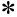  қажеттілігі бойынша (по необходимости



Statuslocalis  қажеттілігі бойынша (по необходимости



Statuslocalis  қажеттілігі бойынша (по необходимости


____________________________________________________________________________________________________________________________________________________________________________________________________________________________________________________________________________________________________________________________________________________________________________________________________________________________________________________________________________________
____________________________________________________________________________________________________________________________________________________________________________________________________________________________________________________________________________________________________________________________________________________________________________________________________________________________________________________________________________________
____________________________________________________________________________________________________________________________________________________________________________________________________________________________________________________________________________________________________________________________________________________________________________________________________________________________________________________________________________________
Зерттеу нәтижелері

(результаты обследования)
Зерттеу нәтижелері

(результаты обследования)
Зерттеу нәтижелері

(результаты обследования)
Қан (Кровь): 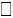 қан тобы (группа крови)________ ; 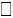 Rh-фактор_________ 

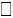 резус-фактор бойынша антиденелер (антитела по резус-фактору)____________ ; 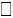 Адам иммундық тапшылығы вирус (вирус иммунного дефицита человека)_____________

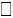  Қанның жалпы талдауы (Общий анализ крови)________________________________________________________________________

______________________________________________________________________________

______________________________________________________________________________

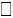 биохимия: ______________________________________________________________________________

______________________________________________________________________________

_____________________________________________________________________________

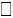 коагулограмма________________________________________________________________

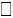 қан гормондары (гормоны крови): ______________________________________________________________________________

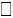 басқа (др.): ______________________________________________________________________________

Зәр (Моча):____________________________________________________________________

Нәжіс (Кал):___________________________________________________________________

Ультрадыбыстық зерттеу (ультразвуковое исследование):_________________________________________________________________

______________________________________________________________________________

R-графия: ______________________________________________________________________________

______________________________________________________________________________

______________________________________________________________________________

Басқа (Другие):_________________________________________________________________

______________________________________________________________________________

______________________________________________________________________________


Қан (Кровь): қан тобы (группа крови)________ ; Rh-фактор_________ 

резус-фактор бойынша антиденелер (антитела по резус-фактору)____________ ; Адам иммундық тапшылығы вирус (вирус иммунного дефицита человека)_____________

 Қанның жалпы талдауы (Общий анализ крови)________________________________________________________________________

______________________________________________________________________________

______________________________________________________________________________

биохимия: ______________________________________________________________________________

______________________________________________________________________________

_____________________________________________________________________________

коагулограмма________________________________________________________________

қан гормондары (гормоны крови): ______________________________________________________________________________

басқа (др.): ______________________________________________________________________________

Зәр (Моча):____________________________________________________________________

Нәжіс (Кал):___________________________________________________________________

Ультрадыбыстық зерттеу (ультразвуковое исследование):_________________________________________________________________

______________________________________________________________________________

R-графия: ______________________________________________________________________________

______________________________________________________________________________

______________________________________________________________________________

Басқа (Другие):_________________________________________________________________

______________________________________________________________________________

______________________________________________________________________________


Қан (Кровь): қан тобы (группа крови)________ ; Rh-фактор_________ 

резус-фактор бойынша антиденелер (антитела по резус-фактору)____________ ; Адам иммундық тапшылығы вирус (вирус иммунного дефицита человека)_____________

 Қанның жалпы талдауы (Общий анализ крови)________________________________________________________________________

______________________________________________________________________________

______________________________________________________________________________

биохимия: ______________________________________________________________________________

______________________________________________________________________________

_____________________________________________________________________________

коагулограмма________________________________________________________________

қан гормондары (гормоны крови): ______________________________________________________________________________

басқа (др.): ______________________________________________________________________________

Зәр (Моча):____________________________________________________________________

Нәжіс (Кал):___________________________________________________________________

Ультрадыбыстық зерттеу (ультразвуковое исследование):_________________________________________________________________

______________________________________________________________________________

R-графия: ______________________________________________________________________________

______________________________________________________________________________

______________________________________________________________________________

Басқа (Другие):_________________________________________________________________

______________________________________________________________________________

______________________________________________________________________________

Қазақстан Республикасы
Денсаулық сақтау
министрінің м.а.
2010 жылғы 23 қарашадағы
№ 907 бұйрығына 2-қосымшаҚазақстан Республикасы
Денсаулық сақтау министрінің
2017 жылғы 24наурыздағы
№ 92 бұйрығына 9-қосымша
А4 форматы

Формат А4
БСН бойынша ұйым коды _______ 

Код организации по БИН _________
Қазақстан Республикасы

Денсаулық сақтау министрлігі

Министерство здравоохранения 

Республики Казахстан
Қазақстан Республикасы Денсаулық сақтау министрінің міңдетін атқарушының 2010 жылғы "23" қарашадағы № 907 бұйрығымен бекітілген № 029-1/е нысанды медициналық құжаттама
Ұйымның атауы

Наименование организации
Медицинская документация Форма № 029-1/у утверждена приказом исполняющего обязанности Министра здравоохранения Республики Казахстан от "23" ноября 2010 года № 907
Цитостатикті ерітуге берілген күні/

дата выдачи цитостатика для разведения
Берген тұлғаның аты-жөні (болған жағдайда),

қолы/ФИО

(при его наличии) и подпись выдавшего лица
Саны/

колво
Ерітілген күні/

дата разведения
Цитостатикті ерітуге жіберген бөлімшенің атауы/

наименования отделений направивших заявки на разведение цитостатика
Шығын (мг, құты/амп. саны)/

расход (мг, количество во флаконе/ампуле)
Цитостатиктің жалпы қалдығы/

общий остаток цитостатика
Жойылатын қалдықтың өлшері (мг, құты/амп. саны)/

доза утилизируемого остатка (мг, количество во флаконе/ампуле)
Құтының, ампуланың ашылған уақыты, цитостатиктің нұсқаулығы бойыншасақтау уақыты және температурасы/

время вскрытия флакона/ампулы, срок и температура хранения остатка цитостатика по инструкции
Еріткен тұлғаны ң аты-жөні/

ФИО разводившего
1
2
3
4
5
6
7
8
9
10
№

п/п
Күні/ дата
Өтінім №/ № заявки
Бөлімше /отделение
Науқастың ауру тарихының №/ № истории болезни пациента
Науқастың аты-жөні/ ФИО пациента (болған жағдайда), қолы/при его наличии)
Емдеуші дәрігердің аты-жөні/ ФИО лечащего врача(болған жағдайда), қолы/при его наличии)
Тағайындалған цитостатиктің атауы (халықаралық патенттелмеген атауы), мөлшері/ Наименование назначаемого цитостатика (международное непатентованное наименование), доза
1
2
3
4
5
6
7
8Қазақстан Республикасы
Денсаулық сақтау
министрінің м.а.
2010 жылғы 23 қарашадағы
№ 907 бұйрығына 2-қосымшаҚазақстан Республикасы
Денсаулық сақтау министрінің
2017 жылғы 24наурыздағы
№ 92 бұйрығына 10-қосымша
А4 форматы

Формат А4
БСН бойынша ұйым коды _______ 

Код организации по БИН _________
Қазақстан Республикасы Денсаулық сақтау министрлігі

Министерство здравоохранения Республики Казахстан 
Қазақстан Республикасы Денсаулық сақтау министрінің міңдетін атқарушының 2010 жылғы"23" қарашадағы № 907 бұйрығымен бекітілген № 035-4/е нысанды медициналық құжаттама 
Ұйымның атауы

Наименование организации
Медицинская документация Форма № 035-4/у утверждена приказом исполняющего обязанности Министра здравоохранения Республики Казахстан от "23" ноября 2010 года № 907Қазақстан Республикасы
Денсаулық сақтау
министрінің м.а.
2010 жылғы 23 қарашадағы
№ 907 бұйрығына 2-қосымшаҚазақстан Республикасы
Денсаулық сақтау министрінің
2017 жылғы 24наурыздағы
№ 92 бұйрығына 11-қосымша
А4 форматы

Формат А4
БСН бойынша ұйым коды _______ 

Код организации по БИН _________
Қазақстан Республикасы Денсаулық сақтау министрлігі

Министерство здравоохранения Республики Казахстан
Қазақстан Республикасы Денсаулық сақтау министрінің міңдетін атқарушының 2010 жылғы "23" қарашадағы № 907 бұйрығымен бекітілген № 051-1/е нысанды медициналық құжаттама
Ұйымның атауы

Наименование организации
Медицинская документация Форма № 051-1 /у утверждена приказом исполняющего обязанности Министра здравоохранения Республики Казахстан от "23" ноября 2010 года № 907
№№
Мерзімі
Науқастың аты жөні (болған жағдайда)
Стационарлық науқастың медициналық картасының №
ID код2)
Бөлімше
Жергілікті оқшаулау
Сәулеленутүрі3)
Алаңдар саны
Дәрігер
Ауысым Мейірбикесі
№№
Дата
Фамилия больного (при его наличии)
№ медицинской карты стационар ного больного
ID код2)
Отделение
Локализация
Вид излучения3)
Количество полей
Врач

Медицинская сестра смены
№№
Мерзімі
Науқастың аты жөні (болған жағдайда)
Науқастың аты жөні (болған жағдайда)
ID код
Стационарлық науқастың медициналық картасының №
Бөлімше
Жергілілті оқшаулау
Аппарат
Метод ЛТ1)
Алаңдар саны
Аппликатор, РОД 2)
Верификация3)
Дәрігер
Жоспаржасаған4)
№№
Дата
Фамилия больного(при его наличии)
Фамилия больного (при его наличии)
ID код
№ медицинской карты стационарного больного
Отделение
Локализация
Аппарат
Метод ЛТ 1)
Количество полей
Аппликатор, РОД 2)
Верификация3)
Врач
План разработал4)
№№
Мерзімі
Науқастыңаты жөні (болған жағдайда)
Науқастың аты жөні (болған жағдайда)
Стационарлық науқастың медициналық картасының №
Бөлімше
Диагноз
Бірінші./ екінші
Аппарат
Дәрігер консультант
Сәулелік терапевт
№№
Дата
Фамилия больного (при его наличии)
Фамилия больного (при его наличии)
№ медицинская карта стац. больного
Отделение
Диагноз
Первичный/ повторный
Аппарат
Врач консультант
Врач лучевой терапевтҚазақстан Республикасы
Денсаулық сақтау
министрінің м.а.
2010 жылғы 23 қарашадағы
№ 907 бұйрығына 2-қосымшаҚазақстан Республикасы
Денсаулық сақтау министрінің
2017 жылғы 24наурыздағы
№ 92 бұйрығына 12-қосымша
А4 форматы

Формат А4
БСН бойынша ұйым коды _______ 

Код организации по БИН _________
Қазақстан Республикасы Денсаулық сақтау министрлігі

Министерство здравоохранения Республики Казахстан
Қазақстан Республикасы Денсаулық сақтау министрінің міңдетін атқарушының 2010 жылғы "23" қарашадағы № 907 бұйрығымен бекітілген № 088-2/е нысанды медициналық құжаттама
Ұйымның атауы

Наименование организации
Медицинская документация Форма № 088-2/у утверждена приказом исполняющего обязанности Министра здравоохранения Республики Казахстан от "23" ноября 2010 года № 907
№
Бейіндер

Профили
Оңалтуға дейін

До реабилитации
Оңалтудан кейін

После реабилитации
Нәтижелерді бағалау

Оценка результатов
1.
Неврология, нейрохирургия

Неврология, нейрохирургия
2.
Кардиология, кардиохирургия

Кардиология, кардиохирургия
3.
Травмотология, ортопедия

Травмотология, ортопедия
р/с
Медициналық оңалту жөніндегі іс-шаралар мен қызметтер

Мероприятия и услуги по медицинской реабилитации
Медициналық оңалту мерзімдері

Сроки медицинской реабилитации
Орындалғаны туралы белгі

(+, -)

Отметка об исполнении

(+ ,-)
Орындамау себебінің

Негіздемесі

Обоснование причины не выполнения
р/с
Медициналық оңалту жөніндегі іс-шаралар мен қызметтер

Мероприятия и услуги по медицинской реабилитации
Медициналық оңалту күні, ұзақтығы, жүргізген ұйым (көрсетілсін)

Дата, длительность, организация проведения медицинской реабилитации (указать)
Орындалғаны туралы белгі

(+, -)

Отметка об исполнении

(+ ,-)
Орындамау себебінің

Негіздемесі

Обоснование причины не выполнения
1.
Дәрі-дәрмекті терапия Медикаментозная терапия

физикалық оңалту

Физическая реабилитация Физиотерапия

Физиотерапия

Психотүзету

Психокоррекция

Эрготерапия

Эрготерапия

Әлеуметтік қызметкер консультациясы

Консультация социального работника

Пациентті оқыту

Обучение пациента
2.
Реконструктивті хирургия

Реконструктивная хирургия
3.
Қосымша қызметтер (енгізу керек)

Дополнительные услуги (вписать)
Іс-шаралар, қызметтер, техникалық құралдар

Мероприятия, услуги, технические средства
Өткізу мерзімдері

(іске асыратын ай және жыл)

Сроки проведения

(месяц и год реализации)
Пациент мұқтаж ететін нақты түрлері

Конкретные виды, в которых нуждается пациент
Протездеу және ортездеу

Протезирование и ортезирование
Медициналық оңалтудың техникалық құралдарымен қамтамасыз ету

Обеспечение техническими средствами медицинской реабилитации
Санаторлық емдеу (бейіні көрсетілсін)

Санаторное лечение (указать профиль)
Пациентті үй жағдайларында оңалту әдістеріне оқыту

Обучение пациента методам реабилитации в домашних условиях
Басқалары

ДругиеҚазақстан Республикасы
Денсаулық сақтау
министрінің м.а.
2010 жылғы 23 қарашадағы
№ 907 бұйрығына 2-қосымшаҚазақстан Республикасы
Денсаулық сақтау министрінің
2017 жылғы 24наурыздағы
№ 92 бұйрығына 13-қосымша
А4 форматы

Формат А4
БСН бойынша ұйым коды _______ 

Код организации по БИН _________
Қазақстан Республикасы

Денсаулық сақтау министрлігі

Министерство здравоохранения 

Республики Казахстан 
Қазақстан Республикасы Денсаулық сақтау министрінің міңдетін атқарушының 2010 жылғы "23" қарашадағы № 907 бұйрығымен бекітілген № 090-1/е нысанды медициналық құжаттама
Ұйымның атауы

Наименование организации
Медицинская документация Форма № 090-1/у утверждена приказом исполняющего обязанности Министра здравоохранения Республики Казахстан от "23" ноября 2010 года № 907Қазақстан Республикасы
Денсаулық сақтау
министрінің м.а.
2010 жылғы 23 қарашадағы
№ 907 бұйрығына 2-қосымшаҚазақстан Республикасы
Денсаулық сақтау министрінің
2017 жылғы 24наурыздағы
№ 92 бұйрығына 14-қосымша
А5 форматы

Формат А5
БСН бойынша ұйым коды _______ 

Код организации по БИН _________
А5 форматы

Формат А5
БСН бойынша ұйым коды _______ 

Код организации по БИН _________
Қазақстан Республикасы Денсаулық сақтау министрлігі

Министерство здравоохранения Республики Казахстан
Қазақстан Республикасы Денсаулық сақтау министрінің міңдетін атқарушының 2010 жылғы "23" қарашадағы № 907 бұйрығымен бекітілген № 095-2/е нысанды медициналық құжаттама 
Қазақстан Республикасы Денсаулық сақтау министрлігі

Министерство здравоохранения Республики Казахстан
Қазақстан Республикасы Денсаулық сақтау министрінің міңдетін атқарушының 2010 жылғы  "23" қарашадағы № 907 бұйрығымен бекітілген № 095-2/е нысанды медициналық құжаттама 
Ұйымның атауы

Наименование организации
Медицинская документация Форма № 095-2/у утверждена приказом исполняющего обязанности Министра здравоохранения Республики Казахстан от "23" ноября 2010 года № 907
Ұйымның атауы

Наименование организации
Медицинская документация Форма № 095-2/у утверждена приказом исполняющего обязанности Министра здравоохранения Республики Казахстан от "23" ноября 2010 года № 907
Анықтаманың бақылау талоны

Контрольный талон к справке 

№________

Берілген күні (Дата выдачи)_________________

Тегі, аты, әкесінің аты (болған жағдайда)/Фамилия, имя, отчество (при его наличии)__________________________

____________________________________________________________________

ЖСН/ИИН________________________

Туған күні (Дата рождения) _______________

Қызмет, жұмыс орны (Место службы, работы)___________________________

____________________________________________________________________

Ауру диагнозы (босату басқа себептері) (Диагноз заболевания (прочие причины освобождения))_______________________________________________________

____________________________________________________________________

Босатылды (Освобожден) бастап (с)______________ (по)_____________ аралығында

Босатылуы ұзартылды (Освобождение продлено):

бастап (с)________________________ (по)_________________________ аралығында

Анықтаманы берген дәрігердің тегі (Фамилия врача, выдающего справку)_________

____________________________________________________________________

Ескерту (Примечание):

Бақылау талондары берілген анықтамаларды есепке алу үшін қажет (Контрольные талоны служат для учета выданных справок).
Еңбекке уақытша жарамсыздық туралы № ___

 анықтама

Справка №______

о временной нетрудоспособности

Босату себептері: 1. инвазиялық әдіс өткізу, 2. ортопедиялық протезді стационарлық жағдайда өткізу, 3. санаторийлық-курорттық ұйымдарда емді аяқтау, 4. ұлды (қызды) асырап алу, 5. сырқаттанған туысқа күтім жасау бойынша, 6. карантиндық, 7. ауысымның соңына дейін еңбекке жарамсыздық белгілері болған кезде (кәсіпорындардың және ұйымдардың медициналық пунктерінің медицина қызметкерлері береді) 

(керегінің астын сызыңыз) 

Причины освобождения: 1. проведение инвазивных методов обследования, 2. ортопедическое протезирование в стационарных условиях, 3. долечивание в санаторно-курортных организациях, 4. усыновление (удочерение) новорожденного ребенка (детей), 5. по уходу за больным родственником, 6. карантин, 7. наличие признаков нетрудоспособности до конца смены (выдается медицинскими работниками медицинских пунктов предприятий и организаций) 

(нужное подчеркнуть)

Берiлген күнi (Дата выдачи) 20____жылғы (года) "____" ___________________.

Тегі, аты, әкесінің аты (болған жағдайда)/Фамилия, имя, отчество (при его наличии) 

__________________________________________________________________________

ЖСН/ИИН_______________________________

Туған күні (Дата рождения) ___________________

ӘАОЖ коды (Код КАТО): ____________________

Науқастың мекенжайы (Адрес больного): облысы (область) _______________________

елді мекен (населенный пункт) _________________________________________ 

Ауданы (район) __________________________________ көшесі (орамы) (улица ________________ үй № (дом №) ____ корпус _____пәтер (квартира) № ____

Қызмет, жұмыс орны (Место службы, работы)__________________________________ 

__________________________________________________________________________

Кәсібі, лауазымы (Профессия, должность) _____________________________________

Ауру диагнозы (босату басқа себептері) (Диагноз заболевания (прочие причины освобождения))____________________________________________________________

__________________________________________________________________________

Жұқпалы аурумен ауырған науқастармен жанасуы (жоқ, иә, қандай науқастармен)

(Наличие контакта с инфекционными больными (нет, да, какими))______________

_______________________________________________________________________

 астын сызыңыз, жазыңыз (подчеркнуть, вписать)

____________________________________________________________________________

Жұмыстан босатылуы (освобождение от работы)

______________________________________________________ 

айы, күнi, жылы айы, күнi жазбаша

(число, месяц, год) (число, месяц прописью)

________________________________________________________________ 

айы, күнi, жылы айы, күнi жазбаша 

(число, месяц, год) (число, месяц прописью)

_______________________________________________________________ 

айы, күнi, жылы айы, күнi жазбаша 

(число, месяц, год) (число, месяц прописью) 

Жұмысқа кiрiсуi (Приступить к работе) (с) 20____жылғы (года) ________ бастап

Ұйымның мөрi

Печать организации

(болған жағдайда /при наличии/)

Қазақстан Республикасы
Денсаулық сақтау
министрінің м.а.
2010 жылғы 23 қарашадағы
№ 907 бұйрығына 2-қосымшаҚазақстан Республикасы
Денсаулық сақтау министрінің
2017 жылғы 24наурыздағы
№ 92 бұйрығына 15-қосымша
А4 форматы

Формат А4
БСН бойынша ұйым коды _______

Код организации по БИН _________
Қазақстан Республикасы Денсаулық сақтау министрлігі Министерство здравоохранения Республики Казахстан
Қазақстан Республикасы Денсаулық сақтау министрінің міңдетін атқарушының 2010 жылғы "23" қарашадағы № 907 бұйрығымен бекітілген № 135/е нысанды медициналық құжаттама
Ұйымның атауы

Наименование организации
Медицинская документация Форма № 135/у утверждена приказом исполняющего обязанности Министра здравоохранения Республики Казахстан от "23" ноября 2010 года№ 907____Басталды " "________ ж.Начат " "________ г.Аяқталды " "________ ж.Окончен "___" ______г.
№
Жарақат алған адамның хабарлама берген күні, уақыты

Дата, время обращения пострадавшего
Жарақат алған адам жөнінде мағлұмат қабылдаған қызметкер

Сотрудник, принявший сообщение, либо пострадавшего (Ф.И.О., должность)
Апаттық жағдай нәтижесінде жарақат алған адам жөнінде мағлұмат

Данные о пострадавшем в результате аварийной ситуации
Апаттық жағдай нәтижесінде жарақат алған адам жөнінде мағлұмат

Данные о пострадавшем в результате аварийной ситуации
Апаттық жағдай нәтижесінде жарақат алған адам жөнінде мағлұмат

Данные о пострадавшем в результате аварийной ситуации
Апаттық жағдай нәтижесінде жарақат алған адам жөнінде мағлұмат

Данные о пострадавшем в результате аварийной ситуации
Апаттық жағдай нәтижесінде жарақат алған адам жөнінде мағлұмат

Данные о пострадавшем в результате аварийной ситуации
Апаттық жағдай жөнінде мағлұмат Данные об аварийной ситуации
Апаттық жағдай жөнінде мағлұмат Данные об аварийной ситуации
ЖИТС ОЦ хабарламаны жіберушінің аты-тегі немесе жарақат алған адамның өзі келіп қаралуы

Кем и когда передано сообщение в ОЦ СПИД, либо обращение самого пострадавшего
№
Жарақат алған адамның хабарлама берген күні, уақыты

Дата, время обращения пострадавшего
Жарақат алған адам жөнінде мағлұмат қабылдаған қызметкер

Сотрудник, принявший сообщение, либо пострадавшего (Ф.И.О., должность)
Аты, жөні, тегі (болған жағдайда)

Фамилия, имя, отчество (при его наличии)
ЖСН/ИИН
Туған күні

Дата рождения
Мекен-жайы, тел (үй, ұялы)

Домаш

ний адрес, тел. (дом., моб.)
Жұмыс орны, лауазымы

Место работы должность
Апаттық жағдай болған күні, уақыты

Дата, время аварииной ситуации
Апаттық жағдайдың сипаттамасы, жүргізілген шаралар

Обстоятельства, что сделано
ЖИТС ОЦ хабарламаны жіберушінің аты-тегі немесе жарақат алған адамның өзі келіп қаралуы

Кем и когда передано сообщение в ОЦ СПИД, либо обращение самого пострадавшего
1
2
3
4
5
6
7
8
9
10
Болжалды жұқтыру көзі деректері және оны АИТВ тестілеуден өткізу (апат жағдайынан алдында немесе кейін дереу)

Данные о предполагаемом источнике заражения и его обследовании на ВИЧ (до или сразу после аварийной ситуации)
Зардап шегушінің (тестілеу хаттамасының нөмірі мен күнін көрсете отырып) АИТВ-ға тестілеу нәтижелері

Результаты обследования на ВИЧ (с указанием номера протокола и даты теста) пострадавшего
Зардап шегушінің (тестілеу хаттамасының нөмірі мен күнін көрсете отырып) АИТВ-ға тестілеу нәтижелері

Результаты обследования на ВИЧ (с указанием номера протокола и даты теста) пострадавшего
Зардап шегушінің (тестілеу хаттамасының нөмірі мен күнін көрсете отырып) АИТВ-ға тестілеу нәтижелері

Результаты обследования на ВИЧ (с указанием номера протокола и даты теста) пострадавшего
В және С тексерілгендігі жөнінде, ВГВ егілгендігі Обследование на ВГВ, ВГС, вакцинация от ВГВ
Байланыстан кейінгі алдын алу көрсеткіші Результат обращения в ОЦ СПИД (нет показаний к ПКП, отказ назначение)
Ескерту Примечания
Болжалды жұқтыру көзі деректері және оны АИТВ тестілеуден өткізу (апат жағдайынан алдында немесе кейін дереу)

Данные о предполагаемом источнике заражения и его обследовании на ВИЧ (до или сразу после аварийной ситуации)
Апат жағдайында При аварийной ситуации
Бір айдан кейін Через один месяц.
Үш айдан кейін Через три месяца.
В және С тексерілгендігі жөнінде, ВГВ егілгендігі Обследование на ВГВ, ВГС, вакцинация от ВГВ
Байланыстан кейінгі алдын алу көрсеткіші Результат обращения в ОЦ СПИД (нет показаний к ПКП, отказ назначение)
Ескерту Примечания
11
12
13
14
15
16
17Апаттық жағдайларды тіркеу
журналына қосымша парақВкладной лист к журналу
регистрации аварийных
ситуаций
ТАӘ (болған жағдайда)

ФИО (при его наличии):

ЖСН/ИИН:
ТАӘ (болған жағдайда)

ФИО (при его наличии):

ЖСН/ИИН:
ТАӘ (болған жағдайда)

ФИО (при его наличии):

ЖСН/ИИН:
Адрес (рабочий): 

Жұмыс мекенжайы:

Адрес (домашний):

Үй мекенжайы: 
Адрес (рабочий): 

Жұмыс мекенжайы:

Адрес (домашний):

Үй мекенжайы: 
Адрес (рабочий): 

Жұмыс мекенжайы:

Адрес (домашний):

Үй мекенжайы: 
Дата рождения:

Туған жылы: 
Пол:

Жынысы: 
Пол:

Жынысы: 
Должность: 

Лауазымы:

Стаж работы:

Еңбек өтілі:
Должность: 

Лауазымы:

Стаж работы:

Еңбек өтілі:
Должность: 

Лауазымы:

Стаж работы:

Еңбек өтілі:
Дата/время контакта:

Байланыс күні/уақыты:
Где произошел контакт:

Байланыс қайда болды: 
Где произошел контакт:

Байланыс қайда болды: 
Где произошел контакт:

Байланыс қайда болды: 
Где произошел контакт:

Байланыс қайда болды: 
Где произошел контакт:

Байланыс қайда болды: 
Характер контакта (например, укол иглой, порез, разбрызгивание):

Байланыс сипаты (мысалы, инемен шаншу, жаралану, шашырау)
Характер контакта (например, укол иглой, порез, разбрызгивание):

Байланыс сипаты (мысалы, инемен шаншу, жаралану, шашырау)
Характер контакта (например, укол иглой, порез, разбрызгивание):

Байланыс сипаты (мысалы, инемен шаншу, жаралану, шашырау)
Характер контакта (например, укол иглой, порез, разбрызгивание):

Байланыс сипаты (мысалы, инемен шаншу, жаралану, шашырау)
Подробное описание выполнявшейся манипуляции с указанием того, когда и как произошел контакт:

Орындалған қимылдың толық сипаттамасын көрсеткенде, байланыс қашан және қалай болды.
Подробное описание выполнявшейся манипуляции с указанием того, когда и как произошел контакт:

Орындалған қимылдың толық сипаттамасын көрсеткенде, байланыс қашан және қалай болды.
Подробное описание выполнявшейся манипуляции с указанием того, когда и как произошел контакт:

Орындалған қимылдың толық сипаттамасын көрсеткенде, байланыс қашан және қалай болды.
Подробное описание выполнявшейся манипуляции с указанием того, когда и как произошел контакт:

Орындалған қимылдың толық сипаттамасын көрсеткенде, байланыс қашан және қалай болды.
Подробные сведения о контакте, включая тип и количество биологической жидкости или материала, глубину повреждения и интенсивность контакта

Байланыс туралы толық мәліметтер, биологиялық сұйықтық түрі және мөлшері немесе материалы, байланыстың қарқындылығы және зақымданудың тереңдігі. 
Подробные сведения о контакте, включая тип и количество биологической жидкости или материала, глубину повреждения и интенсивность контакта

Байланыс туралы толық мәліметтер, биологиялық сұйықтық түрі және мөлшері немесе материалы, байланыстың қарқындылығы және зақымданудың тереңдігі. 
Подробные сведения о контакте, включая тип и количество биологической жидкости или материала, глубину повреждения и интенсивность контакта

Байланыс туралы толық мәліметтер, биологиялық сұйықтық түрі және мөлшері немесе материалы, байланыстың қарқындылығы және зақымданудың тереңдігі. 
Подробные сведения о контакте, включая тип и количество биологической жидкости или материала, глубину повреждения и интенсивность контакта

Байланыс туралы толық мәліметтер, биологиялық сұйықтық түрі және мөлшері немесе материалы, байланыстың қарқындылығы және зақымданудың тереңдігі. 
Сведения о пациенте, с биологическими жидкостями которого произошел контакт:

Емделушінің биологиялық сұйықтармен байланыс болғаны туралы мәлімет:

Материал содержал: 

Материал қамтылған:

ВГВ

ВВГ

ВГС

СВГ

ВИЧ:

ЖИТС:

Если пациент ВИЧ-инфицирован:

Егер пациент ЖИТС жұқтырған болса:

Стадия заболевания:

Ауру сатысы:

Вирусная нагрузка:

Вирустық жүктеме:

Сведения об APT:

АРТ туралы мәлімет:

Резистентность к APT:

АРТ кедергілігі:

Проведено до тестовое консультирование:

Тестілеуден алдыңғы кеңес өткізілді:
Сведения о пациенте, с биологическими жидкостями которого произошел контакт:

Емделушінің биологиялық сұйықтармен байланыс болғаны туралы мәлімет:

Материал содержал: 

Материал қамтылған:

ВГВ

ВВГ

ВГС

СВГ

ВИЧ:

ЖИТС:

Если пациент ВИЧ-инфицирован:

Егер пациент ЖИТС жұқтырған болса:

Стадия заболевания:

Ауру сатысы:

Вирусная нагрузка:

Вирустық жүктеме:

Сведения об APT:

АРТ туралы мәлімет:

Резистентность к APT:

АРТ кедергілігі:

Проведено до тестовое консультирование:

Тестілеуден алдыңғы кеңес өткізілді:
Сведения о пациенте, с биологическими жидкостями которого произошел контакт:

Емделушінің биологиялық сұйықтармен байланыс болғаны туралы мәлімет:

Материал содержал: 

Материал қамтылған:

ВГВ

ВВГ

ВГС

СВГ

ВИЧ:

ЖИТС:

Если пациент ВИЧ-инфицирован:

Егер пациент ЖИТС жұқтырған болса:

Стадия заболевания:

Ауру сатысы:

Вирусная нагрузка:

Вирустық жүктеме:

Сведения об APT:

АРТ туралы мәлімет:

Резистентность к APT:

АРТ кедергілігі:

Проведено до тестовое консультирование:

Тестілеуден алдыңғы кеңес өткізілді:
Сведения о пациенте, с биологическими жидкостями которого произошел контакт:

Емделушінің биологиялық сұйықтармен байланыс болғаны туралы мәлімет:

Материал содержал: 

Материал қамтылған:

ВГВ

ВВГ

ВГС

СВГ

ВИЧ:

ЖИТС:

Если пациент ВИЧ-инфицирован:

Егер пациент ЖИТС жұқтырған болса:

Стадия заболевания:

Ауру сатысы:

Вирусная нагрузка:

Вирустық жүктеме:

Сведения об APT:

АРТ туралы мәлімет:

Резистентность к APT:

АРТ кедергілігі:

Проведено до тестовое консультирование:

Тестілеуден алдыңғы кеңес өткізілді:
Сведения о медицинском работнике, подвергшемся контакту:

Байланысқа ұшыраған, медицина қызметкері туралы мәлімет: 

Инфицирован:

Жұқпалы аурулы:

ВГВ

ВВГ

ВГС:

СВГ

ВИЧ:

ЖИТС: 

Сопутствующие заболевания:

Қосалқы аурулар: 

Вакцинация против гепатита В:

В гепатитіне қарсы 

вакцина:

Поствакцинальный иммунитет:

Поствакциналды иммунитет:

Проведено дотестовое консультирование:

Тестілеуден алдыңғы кеңес өткізілді:
Результаты исследований:

Тексеру нәтижесі:

ВГВ

ВВГ

ВГС

СВГ

ВИЧ:

ЖИТС:

Проведено послетестовое консультирование:

Тестілеуден алдыңғы кеңес өткізілді:

Направления:

Жолдама:
Результаты исследований:

Тексеру нәтижесі:

ВГВ

ВВГ

ВГС

СВГ

ВИЧ:

ЖИТС:

Проведено послетестовое консультирование:

Тестілеуден алдыңғы кеңес өткізілді:

Направления:

Жолдама:
Результаты исследований:

Тексеру нәтижесі:

ВГВ

ВВГ

ВГС

СВГ

ВИЧ:

ЖИТС:

Проведено послетестовое консультирование:

Тестілеуден алдыңғы кеңес өткізілді:

Направления:

Жолдама:
Результаты исследований:

Тексеру нәтижесі:

ВГВ

ВВГ

ВГС

СВГ

ВИЧ:

ЖИТС:

Проведено послетестовое консультирование:

Тестілеуден алдыңғы кеңес өткізілді:

Направления:

Жолдама:
Результаты исследований:

Тексеру нәтижесі:

ВГВ

ВВГ

ВГС

СВГ

ВИЧ:

ЖИТС:

Проведено послетестовое консультирование:

Тестілеуден алдыңғы кеңес өткізілді:

Направления:

Жолдама: 
Предложена постконтактная профилактика:

Постконтактты алдын алу шарасы ұсынылды:

Получено информированное согласие:

Ақпараттық келісім алынды:

Препараты:

Препараттар:
Обследования после контакта:

Байланыстан кейінгі тексерілу:
Обследования после контакта:

Байланыстан кейінгі тексерілу:
Общий анализ крови с подсчетом лейкоцитарной формулы

Лейкоциттер формуласын есептеумен қанның жалпы талдауы
Общий анализ крови с подсчетом лейкоцитарной формулы

Лейкоциттер формуласын есептеумен қанның жалпы талдауы
1-я неделя

1-ші апта
1-я неделя

1-ші апта
2-я неделя

2-ші апта
2-я неделя

2-ші апта
3-я неделя

3-ші апта
3-я неделя

3-ші апта
4-я неделя

4-ші апта
4-я неделя

4-ші апта
Результаты тестирования на антитела к ВИЧ через:

АИТВ-ға қарсы денелерді тестілеу қорытындысы:

1 месяц 

1 ай 

3 месяца 

3 ай
Результаты тестирования на антитела к ВИЧ через:

АИТВ-ға қарсы денелерді тестілеу қорытындысы:

1 месяц 

1 ай 

3 месяца 

3 ай
Результаты тестирования на антитела к ВИЧ через:

АИТВ-ға қарсы денелерді тестілеу қорытындысы:

1 месяц 

1 ай 

3 месяца 

3 ай
Результаты тестирования на антитела к ВИЧ через:

АИТВ-ға қарсы денелерді тестілеу қорытындысы:

1 месяц 

1 ай 

3 месяца 

3 ай
Подпись/Печать

Қолы/Мөр
Подпись/Печать

Қолы/Мөр
Подпись/Печать

Қолы/Мөр
Подпись/Печать

Қолы/Мөр
Дата:

Күні:
Сроки начала химиопрофилактики (дата, время)

Химиялық алдын алу шарасы басталу мерзімі (күні, уақыты)
Схема терапии

Терапия схемасы
Сроки окончания химиопрофилактики (дата, время)

Химиялық алдын алу шарасы аяқталу мерзімі (күні, уақыты)
Приверженность

БейілділікАпаттық жағдайларды тіркеу
журналына қосымша парақВкладной лист к журналу
регистрации аварийных
ситуацийҚазақстан Республикасы
Денсаулық сақтау
министрінің м.а.
2010 жылғы 23 қарашадағы
№ 907 бұйрығына 2-қосымшаҚазақстан Республикасы
Денсаулық сақтау министрінің
2017 жылғы 24наурыздағы
№ 92 бұйрығына 16-қосымша
А4 форматы

Формат А4
БСН бойынша ұйым коды _______ 

Код организации по БИН _________
Қазақстан Республикасы Денсаулық сақтау министрлігі

Министерство здравоохранения Республики Казахстан
Қазақстан Республикасы Денсаулық сақтау министрінің міңдетін атқарушының 2010 жылғы "23" қарашадағы № 907 бұйрығымен бекітілген № 136 /е нысанды медициналық құжаттама 
Ұйымның атауы

Наименование организации
Медицинская документация Форма № 136/у утверждена приказом исполняющего обязанности Министра здравоохранения Республики Казахстан от "23" ноября 2010 года № 907Басталды " "________ ж.Начат " "________ г.Аяқталды " "________ ж.Окончен "___" ______г.
Р/с

№

№ п/п
Алынған күні

Дата забора крови
ТАӘ (болған жағдайда)

ФИО (при его наличии)
ЖСН/ ИИН
Туған күні

Дата рождения
Жынысы

Пол
Азаматтығы

Гражданство
Коды

Код
Диагнозы

Диагноз
Мекен-жайы

Домашний адрес
Зертханадағы тіркеу №

Регистрационный №

в лаборатории
Тексеру нәтижесі

Результат обследования
Ескертпе

ПримечаниеҚазақстан Республикасы
Денсаулық сақтау
министрінің м.а.
2010 жылғы 23 қарашадағы
№ 907 бұйрығына 2-қосымшаҚазақстан Республикасы
Денсаулық сақтау министрінің
2017 жылғы 24наурыздағы
№ 92 бұйрығына 17-қосымша
А4 форматы

Формат А4
БСН бойынша ұйым коды ________

Код организации по БИН _________
Қазақстан Республикасы 

Денсаулық сақтау министрлігі

Министерство здравоохранения 

Республики Казахстан
Қазақстан Республикасы Денсаулық сақтау министрінің міңдетін атқарушының 2010 жылғы "23" қарашадағы № 907 бұйрығымен бекітілген № 137/е нысанды медициналық құжаттама
Ұйымның атауы

Наименование организации
Медицинская документация Форма № 137/у утверждена приказом исполняющего обязанности Министра здравоохранения Республики Казахстан от "23" ноября 2010 года № 907
16) Ординатура/ Ординатура 
Мамандығы/Специальность
Жылы/Год
17) Мамандығы/ Специализация
Мамандығы/Специальность
Жылы/Год
Түрі/Вид
Жылы/Год
Мамандығы/Специальность
Аттестаттау нәтижесі/результат аттестации 
Мамандығы/ специальность
Жылы/год
Аттестаттау нәтижесі/результат аттестации
Мамандығы/ специальность
Жылы/год
Аттестаттау нәтижесі/результат аттестации
Мамандығы/ специальность
Жылы/годҚазақстан Республикасы
Денсаулық сақтау
министрінің м.а.
2010 жылғы 23 қарашадағы
№ 907 бұйрығына 2-қосымшаҚазақстан Республикасы
Денсаулық сақтау министрінің
2017 жылғы 24наурыздағы
№ 92 бұйрығына 18-қосымша
А4 форматы

Формат А4
БСН бойынша ұйым коды ________

Код организации по БИН _________
Қазақстан Республикасы Денсаулық сақтау министрлігі

Министерство здравоохранения Республики Казахстан
Қазақстан Республикасы Денсаулық сақтау министрінің міңдетін атқарушының 2010 жылғы "23" қарашадағы № 907 бұйрығымен бекітілген № 137-1/е нысанды медициналық құжаттама
Ұйымның атауы

Наименование организации
Медицинская документация Форма № 137-1/у утверждена приказом исполняющего обязанности Министра здравоохранения Республики Казахстан от "23" ноября 2010 года № 907
Мамандығы/специальность
Жылы/год
Мамандығы/специальность
Жылы/год
Түрі/Вид
Жылы/Год
Мамандығы/Специальность
Аттестаттау нәтижесі/результат аттестации
Мамандығы/специальность
Жылы/год
а) денсаулық сақтау саласын ұйымдастыру бойынша/по организации здравоохранения
б) басқа мамандықтар бойынша/по другим специальностям
Аттестаттау нәтижесі/результат аттестации
Мамандығы/специальность
Жылы/год
а) денсаулық сақтау саласын ұйымдастыру бойынша/по организации здравоохранения
б) басқа мамандықтар бойынша/по другим специальностям
Аттестаттау нәтижесі/ результат аттестации
Мамандығы/специальность
Жылы/годҚазақстан Республикасы
Денсаулық сақтау
министрінің м.а.
2010 жылғы 23 қарашадағы
№ 907 бұйрығына 2-қосымшаҚазақстан Республикасы
Денсаулық сақтау министрінің
2017 жылғы 24наурыздағы
№ 92 бұйрығына 19-қосымша
А4 форматы

Формат А4
БСН бойынша ұйым коды ________

Код организации по БИН _________
Қазақстан Республикасы Денсаулық сақтау министрлігі

Министерство здравоохранения Республики Казахстан
Қазақстан Республикасы Денсаулық сақтау министрінің міңдетін атқарушының 2010 жылғы "23" қарашадағы № 907 бұйрығымен бекітілген № 137-2/е нысанды медициналық құжаттама
Ұйымның атауы

Наименование организации
Медицинская документация Форма № 137-2/у утверждена приказом исполняющего обязанности Министра здравоохранения Республики Казахстан от "23" ноября 2010 года № 907
Мамандығы/

Специальность
Жылы/год
Өту орны/место прохождения
Түрі/вид
Жылы/год
Мамандығы/специальность
Өту орны/ место прохождения
Аттестаттау нәтижесі/результат аттестации
Мамандығы/ специальность
Жылы/год
а) денсаулық сақтау саласын ұйымдастыру бойынша/по организации здравоохранения
б) басқа мамандықтар бойынша/

по другим специальностям
Аттестаттау нәтижесі/результат аттестации
Мамандығы/ специальность
Жылы/год
а) денсаулық сақтау саласын ұйымдастыру бойынша/по организации здравоохранения
б) басқа мамандықтар бойынша/по другим специальностям
результат аттестации
специальность
год
а) денсаулық сақтау саласын ұйымдастыру бойынша/по организации здравоохранения
б) басқа мамандықтар бойынша/по другим специальностямҚазақстан Республикасы
Денсаулық сақтау
министрінің м.а.
2010 жылғы 23 қарашадағы
№ 907 бұйрығына 3-қосымшаҚазақстан Республикасы
Денсаулық сақтау министрінің
2017 жылғы 24 наурыздағы
№ 92 бұйрығына 20-қосымша
А4 форматы

Формат А4
БСН бойынша ұйым коды _______

Код организации по БИН _________
Қазақстан Республикасы

Денсаулық сақтау министрлігі

Министерство здравоохранения

Республики Казахстан 
Қазақстан Республикасы Денсаулық сақтау министрінің міңдетін атқарушының 2010 жылғы"23" қарашадағы № 907 бұйрығымен бекітілген № 025/е нысанды медициналық құжаттама
Ұйымның атауы

Наименование организации
Медицинская документация Форма № 025/у утверждена приказом исполняющего обязанности Министра здравоохранения Республики Казахстан от "23"ноября2010 года № 907
Есепке алынған күні

Дата взятия на учет
Қандай себеппен

По поводу
10-АХЖ коды (код по МКБ-10)
Есептен шығарылған күні

Дата снятия с учета
Шығарылу себебі

Причина снятия
Күні мекенжайы мен жұмысының ауысуы

Дата изменения адреса места жительства и места работы
Жаңа мекенжайы (жаңа жұмыс орны)

Новый адрес места жительства

(новое место работы)
Қаралу мерзімі (күні, айы, жылы)

Дата (число, месяц, год) обращения
Қаралу мерзімі (күні, айы, жылы)

Дата (число, месяц, год) обращения
Арнаулы мамандардың консультациясын есепке алуға арналған жыл сайынғы диспансерлеу парағы

Лист ежегодной диспансеризации для учета консультаций узких специалистов
Арнаулы мамандардың консультациясын есепке алуға арналған жыл сайынғы диспансерлеу парағы

Лист ежегодной диспансеризации для учета консультаций узких специалистов
Арнаулы мамандардың консультациясын есепке алуға арналған жыл сайынғы диспансерлеу парағы

Лист ежегодной диспансеризации для учета консультаций узких специалистов
Арнаулы мамандардың консультациясын есепке алуға арналған жыл сайынғы диспансерлеу парағы

Лист ежегодной диспансеризации для учета консультаций узких специалистов
Қаралу мерзімі (күні, айы, жылы)

Дата (число, месяц, год) обращения
Қаралу мерзімі (күні, айы, жылы)

Дата (число, месяц, год) обращения
Қорытынды (анықталған) диагноздар

Заключительные (уточненные) диагнозы
10-АХЖ коды (код по МКБ-10)
Бірінші рет қойылған диагноздар (+ белгіленсін)

Впервые установленные диагнозы (отметить +)
Дәрігердің қолы (тегіңізді анық жазыңыз)

Подпись врача (фамилиюписать разборчиво)
1
2
2
3
4
Қаралу мерзімі (күні, айы, жылы)

Дата (число, месяц, год) обращения
Қорытынды (анықталған) диагноздарды жазу парағы

Лист для записи заключительных (уточненных) диагнозов
Қорытынды (анықталған) диагноздарды жазу парағы

Лист для записи заключительных (уточненных) диагнозов
Қорытынды (анықталған) диагноздарды жазу парағы

Лист для записи заключительных (уточненных) диагнозов
Қорытынды (анықталған) диагноздарды жазу парағы

Лист для записи заключительных (уточненных) диагнозов
Қаралу мерзімі (күні, айы, жылы)

Дата (число, месяц, год) обращения
Қорытынды (анықталған) диагноздар

Заключительные (уточненные) диагнозы
10-АХЖ коды (код по МКБ-10)
Бірінші рет қойылған диагноздар (+ белгіленсін)

Впервые установленные диагнозы (отметить +)
Дәрігердің қолы (тегіңізді анық жазыңыз)

Подпись врача (фамилиюписать разборчиво)
1
2
3
4
Қаралған күні

Дата посещения
Амбулаторияда, үйінде (жазыңыз)

Амбулаторное, на дому (вписать)
Науқастың шағымы, объективті деректер, аурудың ағымы мен диагнозы, дәрігерлер мен кеңесшілердің қолы

Жалобы больного, объективные данные,течение и диагноз болезни, подписиврачей и консультантов
Тағайындалымдар мен еңбекке жарамсыздық парағы берілгені туралы белгілер

Назначения и отметки о выдачелистка нетрудоспособности
1
2
3
4Амбулаториялық пациенттің
медициналық картасының
қосымша парағыВкладной лист к медицинской карте
амбулаторного пациента
№
Ауыздықтау /Локализации
Нәтижесі (нөмірде-N.

Ауытқулар табылған жағдайда жазбалар кестетен тыс жазылады)/ Результат (в норме-N. При выявленых отклонениях запись делается отдельно вне таблицы)
Өткен күні

(2016 жыл)/ Дата прохождения (2016 год)
Өткен күні

(2017 жыл)/ Дата прохождения (2017 год)
Өткен күні

(2018 жыл)/Дата прохождения (2018 год)
Өткен күні (20__ жыл)/ Дата прохождения (20__ год)
1
Ауыз қуысы/Полость рта
2
Тері/Кожные покровы
3
Шеткі лимфалық түйіндер /Периферические лимфатические узлы
4
Қалқанша безі /Щитовидная железа
5
Сүт бездері (емшек бездері)/Молочные железы (грудные железы)
6
Жыныс мүшелері /Половые органы
7
Тік ішек /Прямая кишкаАмбулаториялық пациенттің
медициналық картасының
 қосымша парағыВкладной лист к медицинской карте
амбулаторного пациента
а) жазылды

 (выздоровление)
1) өршу болмады

 (обострений не было)
б) жақсарды

 (улучшение)
2) өршіді (қанша рет, көрсетіңіз)

 (было обострение (указать сколько))
в) өзгеріссіз

 (без перемен)
г) нашарлады 

 (ухудшение)
д) күрт нашарлады

 (резкое ухудшение)
е) қайтыс болды

 (смерть)
Р/с

№ №

п/п
Тексерулер және консультациялардың атауы

Наименование обследований и консультаций
Орындалу мерзімі

Срок исполнения
Орындалуы

Исполнено
1
2
3
4
1.
Белгіленетін тексеру және консультация:

Намечаемые обследования и консультации:
Қан талдауы: клиникалық, холестерин, билирубин, белок және белок фракциялары, қант, протромбин, сиал қышқылы,с – реактивті белок, қалдық азот, фибриноген, трансаминазалар, амилаза;

Анализ крови: клинический, холестерин, билирубин, белок и белковые фракции, сахар, протромбин, сиаловая кислота, С-реактивный белок, остаточный азот, фибриноген, трансаминазы, амилаза;
Зәр талдауы: жалпы, диастазаға, Зимницкий сынамасы, өт пигменттеріне, қантқа; 

Анализ мочи: общий, на диастазу, проба Зимницкого, на желчные пигменты, сахар;
Қақырық талдауы: жалпы, демікпе элеметтері, ВК, типсіз клеткалар, флораға, антибиотиктерге сезімталдығын анықтау; 

Анализ мокроты: общий, элементы астмы, ВК, атипичные клетки, флору, определение чувствительности к антибиотикам;
Нәжіс талдауы: жалпы, жасырын қанға;

Анализ кала: общий, на скрытую кровь;
Асқазан сөлінің талдауы: фракциялармен, ұлтабарды сүңгiмен зерттеу;

Анализ желудочного сока: фракционно, дуоденальное зондирование
R-скопия: өкпе, жүрек, асқазан, ішекті, холецистография; 

R-скопия: легких, сердца, желудка, кишечника, холецистография
ӨкпеR-графиясы, ЭКГ, ФКГ. Көз түбін зерттеу, ЛОР, тіс дәрігері, хирург, ревматолог, эндокринолог, терапия бөлімі меңгерушісінің, невропатологтың, ЭКГ дәрігерінің, фтизиатрдің, онкологтың, рентгенологтың кеңесі. 

R-графия легких, ЭКГ, ФКГ. Исследование глазного дна, консультация ЛОР, стоматолога, хирурга, ревматолога, эндокринолога, заведующего терапевтическимотделением, невропатолога, врача ЭКГ, фтизиатра, онколога, рентгенолога.
1
2
3
4
2.
Амбулаторлық және стационарлық емделуi (дәрі-дәрмекпен, оперативті, т.б.) курс ұзақтығы, мөлшерлері

Амбулаторное и стационарное лечение (медикаментозное, оперативное и т.д.), длительность курса, дозы
3.
Ауру қайталанбау үшін жүргізілетін ем, оның әдістемесі мен мерзiмi

Противорецидивное лечение, его методика и сроки
4.
Жұмысқа орналастыру

Трудоустройство
5.
Емдәмдық тағам, санаторийлік-курортлық емдеу (ұсынылған және тиым салынған тамақты көрсетіңіз, ұсынылған санаторлық емделу мен физиотерапия, ЕДШ)

Диетическое питание и санаторно-курортное лечение (указать рекомендуемую и запрещаемую пищу, рекомендуемые виды санаторного лечения и физиотерапию, ЛФК)
6.
Басқа іс-шаралар

Прочие мероприятияАмбулаториялық пациенттің
медициналық картасының
 қосымша парағыВкладной лист к медицинской карте
амбулаторного пациента
OD
OS
Көздің өткірлігі

Острота зрения
Сынуы

Рефракция
КІҚ

ВГД
Қосалқы аппарат

Придаточный аппарат
Алдыңғы кесіндісі 

Передний отрезок
Сыну ортасы

Преломляющие средыАмбулаториялық пациенттің
медициналық картасының
қосымша парағыВкладной лист к медицинской
карте амбулаторного пациента
Салмағы (Вес)....................................................

Бойы (Рост)........................................................

Тұрғанда (стоя) ...............................

Отырғанда (сидя).............................

Кеуде-шеңберінің өлшемі 

(Окружностьгрудной клетки)..............

дем алғанда (вдох)......................... ...............................

дем шығарғанда (выдох)...............................................

аралықта (пауза).................................................................

Жыныстық дамуы 

(Половое развитие).................................................

Р Ах Ма Ме .

Мүшелерінің кемшілігі

Физические недостатки................................

Суъективті шағымдары

Субъективные жалобы.................................

Терісі, тері асты клетчаткасы, жылбысқы қабықтары

Кожа, подкожная клетчатка и слизистые

Сүйек-бұлшық ет жүйесі

Костно-мышечная система
Бірінші тексеру

Первое обследование
Екінші тексеру

Второе обследование
Үшінші тексеру

Третье обследование
Салмағы (Вес)....................................................

Бойы (Рост)........................................................

Тұрғанда (стоя) ...............................

Отырғанда (сидя).............................

Кеуде-шеңберінің өлшемі 

(Окружностьгрудной клетки)..............

дем алғанда (вдох)......................... ...............................

дем шығарғанда (выдох)...............................................

аралықта (пауза).................................................................

Жыныстық дамуы 

(Половое развитие).................................................

Р Ах Ма Ме .

Мүшелерінің кемшілігі

Физические недостатки................................

Суъективті шағымдары

Субъективные жалобы.................................

Терісі, тері асты клетчаткасы, жылбысқы қабықтары

Кожа, подкожная клетчатка и слизистые

Сүйек-бұлшық ет жүйесі

Костно-мышечная система
Салмағы (Вес)....................................................

Бойы (Рост)........................................................

Тұрғанда (стоя) ...............................

Отырғанда (сидя).............................

Кеуде-шеңберінің өлшемі 

(Окружностьгрудной клетки)..............

дем алғанда (вдох)......................... ...............................

дем шығарғанда (выдох)...............................................

аралықта (пауза).................................................................

Жыныстық дамуы 

(Половое развитие).................................................

Р Ах Ма Ме .

Мүшелерінің кемшілігі

Физические недостатки................................

Суъективті шағымдары

Субъективные жалобы.................................

Терісі, тері асты клетчаткасы, жылбысқы қабықтары

Кожа, подкожная клетчатка и слизистые

Сүйек-бұлшық ет жүйесі

Костно-мышечная система
Салмағы (Вес)....................................................

Бойы (Рост)........................................................

Тұрғанда (стоя) ...............................

Отырғанда (сидя).............................

Кеуде-шеңберінің өлшемі 

(Окружностьгрудной клетки)..............

дем алғанда (вдох)......................... ...............................

дем шығарғанда (выдох)...............................................

аралықта (пауза).................................................................

Жыныстық дамуы 

(Половое развитие).................................................

Р Ах Ма Ме .

Мүшелерінің кемшілігі

Физические недостатки................................

Суъективті шағымдары

Субъективные жалобы.................................

Терісі, тері асты клетчаткасы, жылбысқы қабықтары

Кожа, подкожная клетчатка и слизистые

Сүйек-бұлшық ет жүйесі

Костно-мышечная система
Салмағы (Вес)....................................................

Бойы (Рост)........................................................

Тұрғанда (стоя) ...............................

Отырғанда (сидя).............................

Кеуде-шеңберінің өлшемі 

(Окружностьгрудной клетки)..............

дем алғанда (вдох)......................... ...............................

дем шығарғанда (выдох)...............................................

аралықта (пауза).................................................................

Жыныстық дамуы 

(Половое развитие).................................................

Р Ах Ма Ме .

Мүшелерінің кемшілігі

Физические недостатки................................

Суъективті шағымдары

Субъективные жалобы.................................

Терісі, тері асты клетчаткасы, жылбысқы қабықтары

Кожа, подкожная клетчатка и слизистые

Сүйек-бұлшық ет жүйесі

Костно-мышечная система
Салмағы (Вес)....................................................

Бойы (Рост)........................................................

Тұрғанда (стоя) ...............................

Отырғанда (сидя).............................

Кеуде-шеңберінің өлшемі 

(Окружностьгрудной клетки)..............

дем алғанда (вдох)......................... ...............................

дем шығарғанда (выдох)...............................................

аралықта (пауза).................................................................

Жыныстық дамуы 

(Половое развитие).................................................

Р Ах Ма Ме .

Мүшелерінің кемшілігі

Физические недостатки................................

Суъективті шағымдары

Субъективные жалобы.................................

Терісі, тері асты клетчаткасы, жылбысқы қабықтары

Кожа, подкожная клетчатка и слизистые

Сүйек-бұлшық ет жүйесі

Костно-мышечная система
Салмағы (Вес)....................................................

Бойы (Рост)........................................................

Тұрғанда (стоя) ...............................

Отырғанда (сидя).............................

Кеуде-шеңберінің өлшемі 

(Окружностьгрудной клетки)..............

дем алғанда (вдох)......................... ...............................

дем шығарғанда (выдох)...............................................

аралықта (пауза).................................................................

Жыныстық дамуы 

(Половое развитие).................................................

Р Ах Ма Ме .

Мүшелерінің кемшілігі

Физические недостатки................................

Суъективті шағымдары

Субъективные жалобы.................................

Терісі, тері асты клетчаткасы, жылбысқы қабықтары

Кожа, подкожная клетчатка и слизистые

Сүйек-бұлшық ет жүйесі

Костно-мышечная система
Салмағы (Вес)....................................................

Бойы (Рост)........................................................

Тұрғанда (стоя) ...............................

Отырғанда (сидя).............................

Кеуде-шеңберінің өлшемі 

(Окружностьгрудной клетки)..............

дем алғанда (вдох)......................... ...............................

дем шығарғанда (выдох)...............................................

аралықта (пауза).................................................................

Жыныстық дамуы 

(Половое развитие).................................................

Р Ах Ма Ме .

Мүшелерінің кемшілігі

Физические недостатки................................

Суъективті шағымдары

Субъективные жалобы.................................

Терісі, тері асты клетчаткасы, жылбысқы қабықтары

Кожа, подкожная клетчатка и слизистые

Сүйек-бұлшық ет жүйесі

Костно-мышечная система
Салмағы (Вес)....................................................

Бойы (Рост)........................................................

Тұрғанда (стоя) ...............................

Отырғанда (сидя).............................

Кеуде-шеңберінің өлшемі 

(Окружностьгрудной клетки)..............

дем алғанда (вдох)......................... ...............................

дем шығарғанда (выдох)...............................................

аралықта (пауза).................................................................

Жыныстық дамуы 

(Половое развитие).................................................

Р Ах Ма Ме .

Мүшелерінің кемшілігі

Физические недостатки................................

Суъективті шағымдары

Субъективные жалобы.................................

Терісі, тері асты клетчаткасы, жылбысқы қабықтары

Кожа, подкожная клетчатка и слизистые

Сүйек-бұлшық ет жүйесі

Костно-мышечная система
Салмағы (Вес)....................................................

Бойы (Рост)........................................................

Тұрғанда (стоя) ...............................

Отырғанда (сидя).............................

Кеуде-шеңберінің өлшемі 

(Окружностьгрудной клетки)..............

дем алғанда (вдох)......................... ...............................

дем шығарғанда (выдох)...............................................

аралықта (пауза).................................................................

Жыныстық дамуы 

(Половое развитие).................................................

Р Ах Ма Ме .

Мүшелерінің кемшілігі

Физические недостатки................................

Суъективті шағымдары

Субъективные жалобы.................................

Терісі, тері асты клетчаткасы, жылбысқы қабықтары

Кожа, подкожная клетчатка и слизистые

Сүйек-бұлшық ет жүйесі

Костно-мышечная система
Салмағы (Вес)....................................................

Бойы (Рост)........................................................

Тұрғанда (стоя) ...............................

Отырғанда (сидя).............................

Кеуде-шеңберінің өлшемі 

(Окружностьгрудной клетки)..............

дем алғанда (вдох)......................... ...............................

дем шығарғанда (выдох)...............................................

аралықта (пауза).................................................................

Жыныстық дамуы 

(Половое развитие).................................................

Р Ах Ма Ме .

Мүшелерінің кемшілігі

Физические недостатки................................

Суъективті шағымдары

Субъективные жалобы.................................

Терісі, тері асты клетчаткасы, жылбысқы қабықтары

Кожа, подкожная клетчатка и слизистые

Сүйек-бұлшық ет жүйесі

Костно-мышечная система
Салмағы (Вес)....................................................

Бойы (Рост)........................................................

Тұрғанда (стоя) ...............................

Отырғанда (сидя).............................

Кеуде-шеңберінің өлшемі 

(Окружностьгрудной клетки)..............

дем алғанда (вдох)......................... ...............................

дем шығарғанда (выдох)...............................................

аралықта (пауза).................................................................

Жыныстық дамуы 

(Половое развитие).................................................

Р Ах Ма Ме .

Мүшелерінің кемшілігі

Физические недостатки................................

Суъективті шағымдары

Субъективные жалобы.................................

Терісі, тері асты клетчаткасы, жылбысқы қабықтары

Кожа, подкожная клетчатка и слизистые

Сүйек-бұлшық ет жүйесі

Костно-мышечная система
Салмағы (Вес)....................................................

Бойы (Рост)........................................................

Тұрғанда (стоя) ...............................

Отырғанда (сидя).............................

Кеуде-шеңберінің өлшемі 

(Окружностьгрудной клетки)..............

дем алғанда (вдох)......................... ...............................

дем шығарғанда (выдох)...............................................

аралықта (пауза).................................................................

Жыныстық дамуы 

(Половое развитие).................................................

Р Ах Ма Ме .

Мүшелерінің кемшілігі

Физические недостатки................................

Суъективті шағымдары

Субъективные жалобы.................................

Терісі, тері асты клетчаткасы, жылбысқы қабықтары

Кожа, подкожная клетчатка и слизистые

Сүйек-бұлшық ет жүйесі

Костно-мышечная система
Салмағы (Вес)....................................................

Бойы (Рост)........................................................

Тұрғанда (стоя) ...............................

Отырғанда (сидя).............................

Кеуде-шеңберінің өлшемі 

(Окружностьгрудной клетки)..............

дем алғанда (вдох)......................... ...............................

дем шығарғанда (выдох)...............................................

аралықта (пауза).................................................................

Жыныстық дамуы 

(Половое развитие).................................................

Р Ах Ма Ме .

Мүшелерінің кемшілігі

Физические недостатки................................

Суъективті шағымдары

Субъективные жалобы.................................

Терісі, тері асты клетчаткасы, жылбысқы қабықтары

Кожа, подкожная клетчатка и слизистые

Сүйек-бұлшық ет жүйесі

Костно-мышечная система
Салмағы (Вес)....................................................

Бойы (Рост)........................................................

Тұрғанда (стоя) ...............................

Отырғанда (сидя).............................

Кеуде-шеңберінің өлшемі 

(Окружностьгрудной клетки)..............

дем алғанда (вдох)......................... ...............................

дем шығарғанда (выдох)...............................................

аралықта (пауза).................................................................

Жыныстық дамуы 

(Половое развитие).................................................

Р Ах Ма Ме .

Мүшелерінің кемшілігі

Физические недостатки................................

Суъективті шағымдары

Субъективные жалобы.................................

Терісі, тері асты клетчаткасы, жылбысқы қабықтары

Кожа, подкожная клетчатка и слизистые

Сүйек-бұлшық ет жүйесі

Костно-мышечная система
Салмағы (Вес)....................................................

Бойы (Рост)........................................................

Тұрғанда (стоя) ...............................

Отырғанда (сидя).............................

Кеуде-шеңберінің өлшемі 

(Окружностьгрудной клетки)..............

дем алғанда (вдох)......................... ...............................

дем шығарғанда (выдох)...............................................

аралықта (пауза).................................................................

Жыныстық дамуы 

(Половое развитие).................................................

Р Ах Ма Ме .

Мүшелерінің кемшілігі

Физические недостатки................................

Суъективті шағымдары

Субъективные жалобы.................................

Терісі, тері асты клетчаткасы, жылбысқы қабықтары

Кожа, подкожная клетчатка и слизистые

Сүйек-бұлшық ет жүйесі

Костно-мышечная система
Салмағы (Вес)....................................................

Бойы (Рост)........................................................

Тұрғанда (стоя) ...............................

Отырғанда (сидя).............................

Кеуде-шеңберінің өлшемі 

(Окружностьгрудной клетки)..............

дем алғанда (вдох)......................... ...............................

дем шығарғанда (выдох)...............................................

аралықта (пауза).................................................................

Жыныстық дамуы 

(Половое развитие).................................................

Р Ах Ма Ме .

Мүшелерінің кемшілігі

Физические недостатки................................

Суъективті шағымдары

Субъективные жалобы.................................

Терісі, тері асты клетчаткасы, жылбысқы қабықтары

Кожа, подкожная клетчатка и слизистые

Сүйек-бұлшық ет жүйесі

Костно-мышечная система
Салмағы (Вес)....................................................

Бойы (Рост)........................................................

Тұрғанда (стоя) ...............................

Отырғанда (сидя).............................

Кеуде-шеңберінің өлшемі 

(Окружностьгрудной клетки)..............

дем алғанда (вдох)......................... ...............................

дем шығарғанда (выдох)...............................................

аралықта (пауза).................................................................

Жыныстық дамуы 

(Половое развитие).................................................

Р Ах Ма Ме .

Мүшелерінің кемшілігі

Физические недостатки................................

Суъективті шағымдары

Субъективные жалобы.................................

Терісі, тері асты клетчаткасы, жылбысқы қабықтары

Кожа, подкожная клетчатка и слизистые

Сүйек-бұлшық ет жүйесі

Костно-мышечная система
Салмағы (Вес)....................................................

Бойы (Рост)........................................................

Тұрғанда (стоя) ...............................

Отырғанда (сидя).............................

Кеуде-шеңберінің өлшемі 

(Окружностьгрудной клетки)..............

дем алғанда (вдох)......................... ...............................

дем шығарғанда (выдох)...............................................

аралықта (пауза).................................................................

Жыныстық дамуы 

(Половое развитие).................................................

Р Ах Ма Ме .

Мүшелерінің кемшілігі

Физические недостатки................................

Суъективті шағымдары

Субъективные жалобы.................................

Терісі, тері асты клетчаткасы, жылбысқы қабықтары

Кожа, подкожная клетчатка и слизистые

Сүйек-бұлшық ет жүйесі

Костно-мышечная система
Салмағы (Вес)....................................................

Бойы (Рост)........................................................

Тұрғанда (стоя) ...............................

Отырғанда (сидя).............................

Кеуде-шеңберінің өлшемі 

(Окружностьгрудной клетки)..............

дем алғанда (вдох)......................... ...............................

дем шығарғанда (выдох)...............................................

аралықта (пауза).................................................................

Жыныстық дамуы 

(Половое развитие).................................................

Р Ах Ма Ме .

Мүшелерінің кемшілігі

Физические недостатки................................

Суъективті шағымдары

Субъективные жалобы.................................

Терісі, тері асты клетчаткасы, жылбысқы қабықтары

Кожа, подкожная клетчатка и слизистые

Сүйек-бұлшық ет жүйесі

Костно-мышечная система
Салмағы (Вес)....................................................

Бойы (Рост)........................................................

Тұрғанда (стоя) ...............................

Отырғанда (сидя).............................

Кеуде-шеңберінің өлшемі 

(Окружностьгрудной клетки)..............

дем алғанда (вдох)......................... ...............................

дем шығарғанда (выдох)...............................................

аралықта (пауза).................................................................

Жыныстық дамуы 

(Половое развитие).................................................

Р Ах Ма Ме .

Мүшелерінің кемшілігі

Физические недостатки................................

Суъективті шағымдары

Субъективные жалобы.................................

Терісі, тері асты клетчаткасы, жылбысқы қабықтары

Кожа, подкожная клетчатка и слизистые

Сүйек-бұлшық ет жүйесі

Костно-мышечная система
Салмағы (Вес)....................................................

Бойы (Рост)........................................................

Тұрғанда (стоя) ...............................

Отырғанда (сидя).............................

Кеуде-шеңберінің өлшемі 

(Окружностьгрудной клетки)..............

дем алғанда (вдох)......................... ...............................

дем шығарғанда (выдох)...............................................

аралықта (пауза).................................................................

Жыныстық дамуы 

(Половое развитие).................................................

Р Ах Ма Ме .

Мүшелерінің кемшілігі

Физические недостатки................................

Суъективті шағымдары

Субъективные жалобы.................................

Терісі, тері асты клетчаткасы, жылбысқы қабықтары

Кожа, подкожная клетчатка и слизистые

Сүйек-бұлшық ет жүйесі

Костно-мышечная система
Салмағы (Вес)....................................................

Бойы (Рост)........................................................

Тұрғанда (стоя) ...............................

Отырғанда (сидя).............................

Кеуде-шеңберінің өлшемі 

(Окружностьгрудной клетки)..............

дем алғанда (вдох)......................... ...............................

дем шығарғанда (выдох)...............................................

аралықта (пауза).................................................................

Жыныстық дамуы 

(Половое развитие).................................................

Р Ах Ма Ме .

Мүшелерінің кемшілігі

Физические недостатки................................

Суъективті шағымдары

Субъективные жалобы.................................

Терісі, тері асты клетчаткасы, жылбысқы қабықтары

Кожа, подкожная клетчатка и слизистые

Сүйек-бұлшық ет жүйесі

Костно-мышечная система
Салмағы (Вес)....................................................

Бойы (Рост)........................................................

Тұрғанда (стоя) ...............................

Отырғанда (сидя).............................

Кеуде-шеңберінің өлшемі 

(Окружностьгрудной клетки)..............

дем алғанда (вдох)......................... ...............................

дем шығарғанда (выдох)...............................................

аралықта (пауза).................................................................

Жыныстық дамуы 

(Половое развитие).................................................

Р Ах Ма Ме .

Мүшелерінің кемшілігі

Физические недостатки................................

Суъективті шағымдары

Субъективные жалобы.................................

Терісі, тері асты клетчаткасы, жылбысқы қабықтары

Кожа, подкожная клетчатка и слизистые

Сүйек-бұлшық ет жүйесі

Костно-мышечная система
Салмағы (Вес)....................................................

Бойы (Рост)........................................................

Тұрғанда (стоя) ...............................

Отырғанда (сидя).............................

Кеуде-шеңберінің өлшемі 

(Окружностьгрудной клетки)..............

дем алғанда (вдох)......................... ...............................

дем шығарғанда (выдох)...............................................

аралықта (пауза).................................................................

Жыныстық дамуы 

(Половое развитие).................................................

Р Ах Ма Ме .

Мүшелерінің кемшілігі

Физические недостатки................................

Суъективті шағымдары

Субъективные жалобы.................................

Терісі, тері асты клетчаткасы, жылбысқы қабықтары

Кожа, подкожная клетчатка и слизистые

Сүйек-бұлшық ет жүйесі

Костно-мышечная система
Салмағы (Вес)....................................................

Бойы (Рост)........................................................

Тұрғанда (стоя) ...............................

Отырғанда (сидя).............................

Кеуде-шеңберінің өлшемі 

(Окружностьгрудной клетки)..............

дем алғанда (вдох)......................... ...............................

дем шығарғанда (выдох)...............................................

аралықта (пауза).................................................................

Жыныстық дамуы 

(Половое развитие).................................................

Р Ах Ма Ме .

Мүшелерінің кемшілігі

Физические недостатки................................

Суъективті шағымдары

Субъективные жалобы.................................

Терісі, тері асты клетчаткасы, жылбысқы қабықтары

Кожа, подкожная клетчатка и слизистые

Сүйек-бұлшық ет жүйесі

Костно-мышечная система
Бірінші тексеру

Первое обследование
Екінші тексеру

Второе обследование
Үшінші тексеру

Третье обследование
Лимфа бездері

Лимфатические железы
Лимфа бездері

Лимфатические железы
Ауыз қуысы

Полость рта
Ауыз қуысы

Полость рта
Ас қорыту ағзалары

Органы пищеварения
Ас қорыту ағзалары

Органы пищеварения
Тыныс алу ағзалары

Органы дыхания
Тыныс алу ағзалары

Органы дыхания
Қан айналу ағзалары (қан қысымы)

Органы кровообращения

(кровяное давление)
Қан айналу ағзалары (қан қысымы)

Органы кровообращения

(кровяное давление)
Бірінші тексеру

Первое обследование
Екінші тексеру

Второе обследование
Үшінші тексеру

Третье обследование
Несеп-жыныс ағзалары

Мочеполовые органы
Несеп-жыныс ағзалары

Мочеполовые органы
Эндокриндік жүйе

Эндокринная система
Эндокриндік жүйе

Эндокринная система
Жүйке жүйесі

Нервная система
Жүйке жүйесі

Нервная система
Психика
Көру ағзалары

Органы зрения
Көру ағзалары

Органы зрения
Жоғарғы тыныс жолдары мен есту ағзалары

Верхние дыхательные пути и органы слуха
Жоғарғы тыныс жолдары мен есту ағзалары

Верхние дыхательные пути и органы слуха
Бірінші тексеру

Первое обследование
Екінші тексеру

Второе обследование
Үшінші тексеру

Третье обследование
Флюорография және рентгенологиялық зерттеу деректері

Данные флюорографии и рентгенологических исследований
Флюорография және рентгенологиялық зерттеу деректері

Данные флюорографии и рентгенологических исследований
Пирке реакциясы

Реакция Пирке
Пирке реакциясы

Реакция Пирке
Манту реакциясы

Реакция Манту
Манту реакциясы

Реакция Манту
Зертханалық зерттеулер

Лабораторные исследования
Зертханалық зерттеулер

Лабораторные исследования
Диагноз
Дене шынықтыру сабағына жіберілді (тобы)

Допущен к занятиям по физкультуре(группа)
Дене шынықтыру сабағына жіберілді (тобы)

Допущен к занятиям по физкультуре(группа)
Дәрігердің тағайындалымдары

Назначения врача
Дәрігердің тағайындалымдары

Назначения врача
Дәрігердің қолы

Подпись врача
Дәрігердің қолы

Подпись врача
Іс-шаралардың атауы Название мероприятий
КҮНI ДАТА
КҮНI ДАТА
Іс-шаралардың атауы Название мероприятий
тағайындаулар (назначения)
орындалуы (выполнения)
1- тексерiлуi (1-е обследование)
2- тексерiлуi (2-е обследование)
3- тексерiлуi (3-е обследование)Амбулаториялық пациенттің
медициналық картасының
қосымша парағыВкладной лист к медицинской
карте амбулаторного больного
Екпе күні

Дата прививки
Түсіндіру күні

Дата разъяснения
Келісемін/келіспеймін (астын сызу)

Согласен/не согласен (подчеркнуть)
Ата-ана/қамқоршы қолы

Подпись родителя/опекуна
Ескерту

ПримечаниеАмбулаториялық науқастың
медициналық картасының
қосымша парағыВкладной лист к медицинской
карте амбулаторного пациента
Р/с

№ №

п/п
Күні

Дата
Зерттеу түрі

Вид исследования
Бір зерттеу үшін тиімді эквивалентті доза (м З в)

Эффективно эквивалентная доза

за одно исследование (м З в)Амбулаториялық науқастың
медициналық картасының
қосымша парағыВкладной лист к медицинской
карте амбулаторного пациентаАмбулаториялық науқастың
медициналық картасының
қосымша парағыВкладной лист к медицинской
карте амбулаторного пациента
Хабарлауға рұқсат берген адамның Т.А.Ә. 

(Ф.И.О. лица, которому вы разрешаете

сообщать о ходе лечения)
Пациентке туыстық/ қарым-қатынас жақындығы (Родство/отношение 

к пациенту)
ТелефонАмбулаториялық науқастың
медициналық картасының
қосымша парағыВкладной лист к медицинской
карте амбулаторного пациента
СНМК № /№ МКСБ_______________ Диагноз/Диагноз:_______________________________________________________________________
СНМК № /№ МКСБ_______________ Диагноз/Диагноз:_______________________________________________________________________
СНМК № /№ МКСБ_______________ Диагноз/Диагноз:_______________________________________________________________________
СНМК № /№ МКСБ_______________ Диагноз/Диагноз:_______________________________________________________________________
СНМК № /№ МКСБ_______________ Диагноз/Диагноз:_______________________________________________________________________
СНМК № /№ МКСБ_______________ Диагноз/Диагноз:_______________________________________________________________________
СНМК № /№ МКСБ_______________ Диагноз/Диагноз:_______________________________________________________________________
СНМК № /№ МКСБ_______________ Диагноз/Диагноз:_______________________________________________________________________
СНМК № /№ МКСБ_______________ Диагноз/Диагноз:_______________________________________________________________________
СНМК № /№ МКСБ_______________ Диагноз/Диагноз:_______________________________________________________________________
СНМК № /№ МКСБ_______________ Диагноз/Диагноз:_______________________________________________________________________
СНМК № /№ МКСБ_______________ Диагноз/Диагноз:_______________________________________________________________________
СНМК № /№ МКСБ_______________ Диагноз/Диагноз:_______________________________________________________________________
СНМК № /№ МКСБ_______________ Диагноз/Диагноз:_______________________________________________________________________
СНМК № /№ МКСБ_______________ Диагноз/Диагноз:_______________________________________________________________________
СНМК № /№ МКСБ_______________ Диагноз/Диагноз:_______________________________________________________________________
СНМК № /№ МКСБ_______________ Диагноз/Диагноз:_______________________________________________________________________
СНМК № /№ МКСБ_______________ Диагноз/Диагноз:_______________________________________________________________________
СНМК № /№ МКСБ_______________ Диагноз/Диагноз:_______________________________________________________________________
Айы/Месяц:_______________ 20___жыл/20___год
Айы/Месяц:_______________ 20___жыл/20___год
Айы/Месяц:_______________ 20___жыл/20___год
1
2
3
4
5
6
7
8
9
10
11
12
13
14
15
16
Дианилтәуліктегі қапшықтар саны/количество мешков за сутки
1,36%
 5,0 л
Дианилтәуліктегі қапшықтар саны/количество мешков за сутки
2,27%
 5,0 л
Дианилтәуліктегі қапшықтар саны/количество мешков за сутки
3,86%
 5,0 л
физионилтәуліктегі қапшықтар саны/количество мешков за сутки
1,36%
2,0 л
физионилтәуліктегі қапшықтар саны/количество мешков за сутки
2,27%
2,0 л
Экстранил
Экстранил
2,0 л 
Нутринил
Нутринил
2,0 л
АПД циклдарының саны/Количество циклов АПД
АПД циклдарының саны/Количество циклов АПД
АПД циклдарының саны/Количество циклов АПД
АПД жалпы уақыты/Общее время АПД
АПД жалпы уақыты/Общее время АПД
АПД жалпы уақыты/Общее время АПД
Жалпы қию көлемі/Общий объҰм залива 
Жалпы қию көлемі/Общий объҰм залива 
Жалпы қию көлемі/Общий объҰм залива 
АПД-ны экспозициялау уақыты/Время экспозиции АПД 

(1 цикл/1 цикл)
АПД-ны экспозициялау уақыты/Время экспозиции АПД 

(1 цикл/1 цикл)
АПД-ны экспозициялау уақыты/Время экспозиции АПД 

(1 цикл/1 цикл)
АПД-дағы бір жолғы құйылыс көлемі/ОбъҰм разового залива на АПД
АПД-дағы бір жолғы құйылыс көлемі/ОбъҰм разового залива на АПД
АПД-дағы бір жолғы құйылыс көлемі/ОбъҰм разового залива на АПД
Бір жолғы күндізгі құйылым көлемі/Объем разового дневного залива
Бір жолғы күндізгі құйылым көлемі/Объем разового дневного залива
Бір жолғы күндізгі құйылым көлемі/Объем разового дневного залива
Бастапқы дренаждау көлемі/ОбъҰм начального дренирования
Бастапқы дренаждау көлемі/ОбъҰм начального дренирования
Бастапқы дренаждау көлемі/ОбъҰм начального дренирования
АПД-дағы УК/УФ на АПД
АПД-дағы УК/УФ на АПД
АПД-дағы УК/УФ на АПД
Жалпы УК/ (АПД+күндізгі құйылыс)/Общая УФ (АПД+дневной залив)
Жалпы УК/ (АПД+күндізгі құйылыс)/Общая УФ (АПД+дневной залив)
Жалпы УК/ (АПД+күндізгі құйылыс)/Общая УФ (АПД+дневной залив)
АПД-дан кейінгі таңғы "Таза" салмақ/"Сухой" вес утром после АПД (құйылған диализатсыз/без залитого диализата)
АПД-дан кейінгі таңғы "Таза" салмақ/"Сухой" вес утром после АПД (құйылған диализатсыз/без залитого диализата)
АПД-дан кейінгі таңғы "Таза" салмақ/"Сухой" вес утром после АПД (құйылған диализатсыз/без залитого диализата)
АД/АД
қосар алдында/перед подключением (кеш/вечер)
қосар алдында/перед подключением (кеш/вечер)
АД/АД
сөндірілгеннен кейін/после отключения (таң/утро)
сөндірілгеннен кейін/после отключения (таң/утро)
Таңғы несептің жалпы көлемі/Общий объҰм мочи на утро (өткен тәулік үшін/за предыдущие сутки)
Таңғы несептің жалпы көлемі/Общий объҰм мочи на утро (өткен тәулік үшін/за предыдущие сутки)
Таңғы несептің жалпы көлемі/Общий объҰм мочи на утро (өткен тәулік үшін/за предыдущие сутки)
Қолы/Подпись м/сАмбулаториялық науқастың
медициналық картасының
қосымша парағыВкладной лист к медицинской
карте амбулаторного пациента
Емшараны тағайындаған емдеуші дәрігер немесе физиотерапевт дәрігер (астын сызыңыз)

Назначение процедуры лечащим врачом или врачом-физиотерапевтом (подчеркнуть)
Күні

Дата
Емшараның атауы

Наименование

процедуры
Саны

Количество
Ұзақтығы

Продолжительность
Мөлшері

Дозировка
Емшараны тағайындаған емдеуші дәрігер немесе физиотерапевт дәрігер (астын сызыңыз)

Назначение процедуры лечащим врачом или врачом-физиотерапевтом (подчеркнуть)
Емшараны тағайындаған емдеуші дәрігер немесе физиотерапевт дәрігер (астын сызыңыз)

Назначение процедуры лечащим врачом или врачом-физиотерапевтом (подчеркнуть)
Емшараны тағайындаған емдеуші дәрігер немесе физиотерапевт дәрігер (астын сызыңыз)

Назначение процедуры лечащим врачом или врачом-физиотерапевтом (подчеркнуть)
Емшараны тағайындаған емдеуші дәрігер немесе физиотерапевт дәрігер (астын сызыңыз)

Назначение процедуры лечащим врачом или врачом-физиотерапевтом (подчеркнуть)
Емшараны тағайындаған емдеуші дәрігер немесе физиотерапевт дәрігер (астын сызыңыз)

Назначение процедуры лечащим врачом или врачом-физиотерапевтом (подчеркнуть)
Емшараны тағайындаған емдеуші дәрігер немесе физиотерапевт дәрігер (астын сызыңыз)

Назначение процедуры лечащим врачом или врачом-физиотерапевтом (подчеркнуть)
Емшараны тағайындаған емдеуші дәрігер немесе физиотерапевт дәрігер (астын сызыңыз)

Назначение процедуры лечащим врачом или врачом-физиотерапевтом (подчеркнуть)
Р/с

№

п/п
Күні

Дата
Емшараның атауы

Наименование процедуры
Мөлшері

Дозировка
Емшараныңұзақтығы

Продолжительность процедуры
Мейіргердіңқолы

Подпись медсестры
Басқа белгілер

Прочие

отметки
1
2
3
4
5
6
7Амбулаториялық науқастың
медициналық картасының
қосымша парағыВкладной лист к медицинской
карте амбулаторного пациента
Күні

Дата
Жүктегенге дейінДо нагрузки
Жүктегенге дейінДо нагрузки
Жүктегенге дейінДо нагрузки
Жүктегеннен кейін После нагрузки
Жүктегеннен кейін После нагрузки
Жүктегеннен кейін После нагрузки
Күні

Дата
Тамыр соғуы

Пульс
АҚҚ

АД
Тыныс алуы

Дыхание
Тамыр соғуы

Пульс
АҚҚ

АД
Тыныс алуы

Дыхание

 
1
2
3
4
5
6
7
Күні

Дата
Бойы

Рост
Бойы

Рост
Салмағы

Вес
Кеуде шеңбері

Окружность грудной клетки
Кеуде шеңбері

Окружность грудной клетки
Кеуде шеңбері

Окружность грудной клетки
Кеуде шеңбері

Окружность грудной клетки
Спирометрия
Динамометрия
Динамометрия
Күні

Дата
Бойы

Рост
Бойы

Рост
Салмағы

Вес
Кеуде шеңбері

Окружность грудной клетки
Кеуде шеңбері

Окружность грудной клетки
Кеуде шеңбері

Окружность грудной клетки
Кеуде шеңбері

Окружность грудной клетки
Спирометрия
қолмен

ручная
қолмен

ручная
Күні

Дата
Тұрғанда

Стоя
Отырғанда

Сидя
Салмағы

Вес
дем алғанда

вдох
дем шығарғанда

выдох
аралықта

пауза
экскурсия
Спирометрия
оң

правая
сол

левая
1
2
3
4
5
6
7
8
9
10
11
Күні

Дата
Буын

Сустав
Қозғалыс көлемі

Объем движений
1
2
3
Күні

Дата
Тамыр соғуы Пульс
Тамыр соғуы Пульс
Субъективті деректер

Субъективные данные
Күні

Дата
Тамыр соғуы Пульс
Тамыр соғуы Пульс
Субъективті деректер

Субъективные данные
Күні

Дата
шұғылданғанға дейін

до занятий
шұғылданғаннан кейін

после занятий
Субъективті деректер

Субъективные данные
Күні

Дата
шұғылданғанға дейін

до занятий
шұғылданғаннанкейін

после занятий
Субъективті деректер

Субъективные данные
1
2
3
4
5
6
7
8Амбулаториялық науқастың
медициналық картасының
қосымша парағыВкладной лист к медицинской
карте амбулаторного пациента
ТАПД картасы/Карта ПАПД

Пациенттің Т.А.Ә.(болған жағдайда /Ф.И.О.(при его наличии) пациента:________________________ ________________________________________________ЖСН/ИИН_______________
ТАПД картасы/Карта ПАПД

Пациенттің Т.А.Ә.(болған жағдайда /Ф.И.О.(при его наличии) пациента:________________________ ________________________________________________ЖСН/ИИН_______________
ТАПД картасы/Карта ПАПД

Пациенттің Т.А.Ә.(болған жағдайда /Ф.И.О.(при его наличии) пациента:________________________ ________________________________________________ЖСН/ИИН_______________
ТАПД картасы/Карта ПАПД

Пациенттің Т.А.Ә.(болған жағдайда /Ф.И.О.(при его наличии) пациента:________________________ ________________________________________________ЖСН/ИИН_______________
ТАПД картасы/Карта ПАПД

Пациенттің Т.А.Ә.(болған жағдайда /Ф.И.О.(при его наличии) пациента:________________________ ________________________________________________ЖСН/ИИН_______________
ТАПД картасы/Карта ПАПД

Пациенттің Т.А.Ә.(болған жағдайда /Ф.И.О.(при его наличии) пациента:________________________ ________________________________________________ЖСН/ИИН_______________
ТАПД картасы/Карта ПАПД

Пациенттің Т.А.Ә.(болған жағдайда /Ф.И.О.(при его наличии) пациента:________________________ ________________________________________________ЖСН/ИИН_______________
ТАПД картасы/Карта ПАПД

Пациенттің Т.А.Ә.(болған жағдайда /Ф.И.О.(при его наличии) пациента:________________________ ________________________________________________ЖСН/ИИН_______________
Туған күні/Дата рождения 20_____ж/ "_____" ___________ / "_____" __________г
Туған күні/Дата рождения 20_____ж/ "_____" ___________ / "_____" __________г
Туған күні/Дата рождения 20_____ж/ "_____" ___________ / "_____" __________г
Туған күні/Дата рождения 20_____ж/ "_____" ___________ / "_____" __________г
Туған күні/Дата рождения 20_____ж/ "_____" ___________ / "_____" __________г
Туған күні/Дата рождения 20_____ж/ "_____" ___________ / "_____" __________г
Туған күні/Дата рождения 20_____ж/ "_____" ___________ / "_____" __________г
СНМК № /№ МКСБ_______________ Диагноз/Диагноз:
СНМК № /№ МКСБ_______________ Диагноз/Диагноз:
СНМК № /№ МКСБ_______________ Диагноз/Диагноз:
СНМК № /№ МКСБ_______________ Диагноз/Диагноз:
СНМК № /№ МКСБ_______________ Диагноз/Диагноз:
СНМК № /№ МКСБ_______________ Диагноз/Диагноз:
СНМК № /№ МКСБ_______________ Диагноз/Диагноз:
СНМК № /№ МКСБ_______________ Диагноз/Диагноз:
СНМК № /№ МКСБ_______________ Диагноз/Диагноз:
СНМК № /№ МКСБ_______________ Диагноз/Диагноз:
СНМК № /№ МКСБ_______________ Диагноз/Диагноз:
СНМК № /№ МКСБ_______________ Диагноз/Диагноз:
СНМК № /№ МКСБ_______________ Диагноз/Диагноз:
СНМК № /№ МКСБ_______________ Диагноз/Диагноз:
СНМК № /№ МКСБ_______________ Диагноз/Диагноз:
СНМК № /№ МКСБ_______________ Диагноз/Диагноз:
СНМК № /№ МКСБ_______________ Диагноз/Диагноз:
СНМК № /№ МКСБ_______________ Диагноз/Диагноз:
СНМК № /№ МКСБ_______________ Диагноз/Диагноз:
СНМК № /№ МКСБ_______________ Диагноз/Диагноз:
Айы/Месяц:_______________ 20___жыл/20 ___год
Айы/Месяц:_______________ 20___жыл/20 ___год
Айы/Месяц:_______________ 20___жыл/20 ___год
Айы/Месяц:_______________ 20___жыл/20 ___год
1
2
3
4
5
6
7
8
9
10
11
12
13
14
15
16
Дианилтәуліктегі қапшықтар саны/количество мешков за сутки
Дианилтәуліктегі қапшықтар саны/количество мешков за сутки
1,36%
5,0 л
Дианилтәуліктегі қапшықтар саны/количество мешков за сутки
Дианилтәуліктегі қапшықтар саны/количество мешков за сутки
2,27%
5,0 л
Дианилтәуліктегі қапшықтар саны/количество мешков за сутки
Дианилтәуліктегі қапшықтар саны/количество мешков за сутки
3,86%
5,0 л
физионилтәуліктегі қапшықтар саны/количество мешков за сутки
физионилтәуліктегі қапшықтар саны/количество мешков за сутки
1,36%
2,0 л
физионилтәуліктегі қапшықтар саны/количество мешков за сутки
физионилтәуліктегі қапшықтар саны/количество мешков за сутки
2,27%
2,0 л
Экстранил
Экстранил
Экстранил
2,0 л 
Нутринил
Нутринил
Нутринил
2,0 л
Жалпы қию көлемі/ОбъҰм разового залива
Жалпы қию көлемі/ОбъҰм разового залива
Жалпы қию көлемі/ОбъҰм разового залива
Жалпы қию көлемі/ОбъҰм разового залива
Экспозициялау уақыты/Время экспозиции (1 цикл/1 цикл)
Экспозициялау уақыты/Время экспозиции (1 цикл/1 цикл)
Экспозициялау уақыты/Время экспозиции (1 цикл/1 цикл)
Экспозициялау уақыты/Время экспозиции (1 цикл/1 цикл)
ТАПД –дағы UF/ UF на ПАПД
ТАПД –дағы UF/ UF на ПАПД
ТАПД –дағы UF/ UF на ПАПД
ТАПД –дағы UF/ UF на ПАПД
ТАПД-дан кейінгі таңғы "Таза" салмақ/"Сухой" вес утром после ПАПД 
ТАПД-дан кейінгі таңғы "Таза" салмақ/"Сухой" вес утром после ПАПД 
ТАПД-дан кейінгі таңғы "Таза" салмақ/"Сухой" вес утром после ПАПД 
ТАПД-дан кейінгі таңғы "Таза" салмақ/"Сухой" вес утром после ПАПД 
Қалдық/Остаток
физионилтәуліктегі қапшықтар саны/количество мешков за сутки
физионилтәуліктегі қапшықтар саны/количество мешков за сутки
1,36%
2,0 л
физионилтәуліктегі қапшықтар саны/количество мешков за сутки
физионилтәуліктегі қапшықтар саны/количество мешков за сутки
2,27%
2,0 л
Экстранил
Экстранил
Экстранил
2,0 л 
Миникап қалпақшасы/колпачок миникап
Миникап қалпақшасы/колпачок миникап
Миникап қалпақшасы/колпачок миникап
Миникап қалпақшасы/колпачок миникап
Қолға берілді/на руки выдано
физионил тәуліктегі қапшықтар саны/количество мешков за сутки
физионил тәуліктегі қапшықтар саны/количество мешков за сутки
1,36%
2,0 л
физионил тәуліктегі қапшықтар саны/количество мешков за сутки
физионил тәуліктегі қапшықтар саны/количество мешков за сутки
2,27%
2,0 л
Экстранил
Экстранил
Экстранил
2,0 л 
миникап қалпақшасы/колпачок миникап
миникап қалпақшасы/колпачок миникап
миникап қалпақшасы/колпачок миникап
миникап қалпақшасы/колпачок миникап
Талдаулар/Анализы
Талдаулар/Анализы
ҚЖТ/ОАК
Б/Х/ Б/ХАмбулаториялық науқастың
медициналық картасының
қосымша парағыВкладной лист к медицинской
карте амбулаторного пациента
№
Күні (Дата)
Эксфузия мл/кг
Эр.массасын реинфузия

(Реинфузия эр.массы)
Плазма алмастыру

(Плазмазамещение)
АҚҚ (АД)
ЖЖС (ЧСС)
ОВҚ (ЦВД)
ТАС (ЧД)
РО2
Дене қызуы
Асқынулар (Осложнения)Амбулаториялық науқастың
медициналық картасының
қосымша парағыВкладной лист к медицинской
карте амбулаторного пациентаАмбулаториялық науқастың
медициналық картасының
қосымша парағыВкладной лист к медицинской
карте амбулаторного пациента
Күні (Дата), №
Гепариндеу

Гепаринизация
Операцияның басталуы

Начало операции
Операцияның аяқталуы

Конец операции
Тамырға жету

Сосудистый доступ
Аппарат
Науқастың жағдайы

Состояние больного
АҚҚ (АД)
Тамыр соғысы (Пульс)
Асқынулары (Осложнения)Амбулаториялық науқастың
медициналық картасының
қосымша парағыВкладной лист к медицинской
карте амбулаторного пациента
Күні

Дата
Емшараның №

№ процедуры
Рефлексотерапияның түрі

Вид рефлексотерапии
Әсер ету әдісі

Метод воздействия
Нүктелер

(аймақтар)

Точки (зоны)
Науқастың жағдайы

Состояние больного
1

2

3

4

5

6

7

8

9

10
1

2

3

4

5

6

7

8

9

10
1

2

3

4

5

6

7

8

9

10
1

2

3

4

5

6

7

8

9

10
1

2

3

4

5

6

7

8

9

10
1

2

3

4

5

6

7

8

9

10
1

2

3

4

5

6

7

8

9

10
1

2

3

4

5

6

7

8

9

10
1

2

3

4

5

6

7

8

9

10
1

2

3

4

5

6

7

8

9

10Амбулаториялық науқастың
медициналық картасының
қосымша парағыВкладной лист к медицинской
карте амбулаторного пациента
Г Д дейін (До ГД)
1 сағат (час)
2 сағат(час)
3 сағат (час)
4 сағат (час)
ГД кейін/после ГД
АД
Препараттың атауы

(Наименование препарата)
Өлшем бірлігі (Ед. из.)
Саны

(Количество)Амбулаториялық науқастың
медициналық картасының
қосымша парағыВкладной лист к медицинской
карте амбулаторного пациента
Сеанс № № сеанса 

Күні Дата
1
2
3
4
5
6
7
8
9
10
11
12
Режімі 

Режим 
ГБО сеансының ұзақтығы

Длительность сеанса ГБО
Науқастың жағдайы

Состояние больного
АҚ АД
РЗ ЧД
Тамыр соғу жиілігі

Частота пульсаАмбулаториялық науқастың
медициналық картасының
қосымша парағыВкладной лист к медицинской
карте амбулаторного пациентаАмбулаториялық науқастың
медициналық картасының
қосымша парағыВкладной лист к медицинской
карте амбулаторного пациентаАмбулаториялық науқастың
медициналық картасының
қосымша парағыВкладной лист к медицинской
карте амбулаторного пациента
Ошақтық пайда болулар (Очаговыеобразования пальпируются) Иә (Да)/Жоқ (Нет)

Зарарсыз (Доброкачественное) : Иә (Да)/Жоқ (Нет)

Түзіліс оқшауланған орын: (Локализация образования): _______________________________

Күдікті (Сомнительное):

Оң; Сол; Екіжақты; (справа; слева;Двустороннее) 

Болжаулы салмағы (Предполагаемый вес):_________г

Тік ішек арқылы саусақпен зерттеуден кейін болжаулы Т кезеңі (Предполагаемая стадия Т после пальцевого ректального исследовани):________________________

Ескертулер (Замечания):__________________________

_______________________________________________

_______________________________________________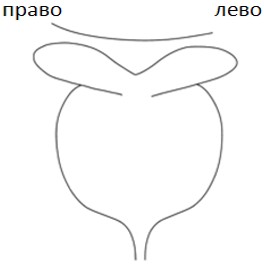 Амбулаториялық науқастың
медициналық картасының
қосымша парағыВкладной лист к медицинской
карте амбулаторного пациента
Т.А.Ә.(болған жағдайда) (Ф.И.О.(при его наличии)_________________________________________________________

_________________________________________________________________

ЖСН/ИИН____________________________________________

Туған күні (Дата рождения)____________________________________________

Жынысы (Пол)____________Салмағы (Вес)_____________Бойы (Рост)________

Бөлімше (Отделение)__________________________________________________

Сырқатнама № (№ истории болезни)_____________________________________

Зерттеу күні (Дата исследования) _______________________________________

Диагнозы_________________________________________________________

_________________________________________________________________

________________________________________________________________________________________________________________________________________________________________________________________________________________________________________________________________________________

Қорытынды (Заключение):_____________________________________________

_________________________________________________________________

_________________________________________________________________

_________________________________________________________________
Гемодинамика фазаларының атаулары мен көрсеткіштері

Наименование фаз и показателей гемодинамики
Қалыптылығы

Размерность

(сек.)
Рауаны тербелістер шегі

Пределы допустимых колебаний
Іс жүзіндегі деректер

Фактические данные
Т.А.Ә.(болған жағдайда) (Ф.И.О.(при его наличии)_________________________________________________________

_________________________________________________________________

ЖСН/ИИН____________________________________________

Туған күні (Дата рождения)____________________________________________

Жынысы (Пол)____________Салмағы (Вес)_____________Бойы (Рост)________

Бөлімше (Отделение)__________________________________________________

Сырқатнама № (№ истории болезни)_____________________________________

Зерттеу күні (Дата исследования) _______________________________________

Диагнозы_________________________________________________________

_________________________________________________________________

________________________________________________________________________________________________________________________________________________________________________________________________________________________________________________________________________________

Қорытынды (Заключение):_____________________________________________

_________________________________________________________________

_________________________________________________________________

_________________________________________________________________
R - R
сек.
Т.А.Ә.(болған жағдайда) (Ф.И.О.(при его наличии)_________________________________________________________

_________________________________________________________________

ЖСН/ИИН____________________________________________

Туған күні (Дата рождения)____________________________________________

Жынысы (Пол)____________Салмағы (Вес)_____________Бойы (Рост)________

Бөлімше (Отделение)__________________________________________________

Сырқатнама № (№ истории болезни)_____________________________________

Зерттеу күні (Дата исследования) _______________________________________

Диагнозы_________________________________________________________

_________________________________________________________________

________________________________________________________________________________________________________________________________________________________________________________________________________________________________________________________________________________

Қорытынды (Заключение):_____________________________________________

_________________________________________________________________

_________________________________________________________________

_________________________________________________________________
АС
-"-
0,04 – 0.07
Т.А.Ә.(болған жағдайда) (Ф.И.О.(при его наличии)_________________________________________________________

_________________________________________________________________

ЖСН/ИИН____________________________________________

Туған күні (Дата рождения)____________________________________________

Жынысы (Пол)____________Салмағы (Вес)_____________Бойы (Рост)________

Бөлімше (Отделение)__________________________________________________

Сырқатнама № (№ истории болезни)_____________________________________

Зерттеу күні (Дата исследования) _______________________________________

Диагнозы_________________________________________________________

_________________________________________________________________

________________________________________________________________________________________________________________________________________________________________________________________________________________________________________________________________________________

Қорытынды (Заключение):_____________________________________________

_________________________________________________________________

_________________________________________________________________

_________________________________________________________________
ИС
-"-
0,02 – 0,05
Т.А.Ә.(болған жағдайда) (Ф.И.О.(при его наличии)_________________________________________________________

_________________________________________________________________

ЖСН/ИИН____________________________________________

Туған күні (Дата рождения)____________________________________________

Жынысы (Пол)____________Салмағы (Вес)_____________Бойы (Рост)________

Бөлімше (Отделение)__________________________________________________

Сырқатнама № (№ истории болезни)_____________________________________

Зерттеу күні (Дата исследования) _______________________________________

Диагнозы_________________________________________________________

_________________________________________________________________

________________________________________________________________________________________________________________________________________________________________________________________________________________________________________________________________________________

Қорытынды (Заключение):_____________________________________________

_________________________________________________________________

_________________________________________________________________

_________________________________________________________________
ПН
-"-
0,06 – 0,11
Т.А.Ә.(болған жағдайда) (Ф.И.О.(при его наличии)_________________________________________________________

_________________________________________________________________

ЖСН/ИИН____________________________________________

Туған күні (Дата рождения)____________________________________________

Жынысы (Пол)____________Салмағы (Вес)_____________Бойы (Рост)________

Бөлімше (Отделение)__________________________________________________

Сырқатнама № (№ истории болезни)_____________________________________

Зерттеу күні (Дата исследования) _______________________________________

Диагнозы_________________________________________________________

_________________________________________________________________

________________________________________________________________________________________________________________________________________________________________________________________________________________________________________________________________________________

Қорытынды (Заключение):_____________________________________________

_________________________________________________________________

_________________________________________________________________

_________________________________________________________________
ПИ
-"-
0,21 – 0,30
Т.А.Ә.(болған жағдайда) (Ф.И.О.(при его наличии)_________________________________________________________

_________________________________________________________________

ЖСН/ИИН____________________________________________

Туған күні (Дата рождения)____________________________________________

Жынысы (Пол)____________Салмағы (Вес)_____________Бойы (Рост)________

Бөлімше (Отделение)__________________________________________________

Сырқатнама № (№ истории болезни)_____________________________________

Зерттеу күні (Дата исследования) _______________________________________

Диагнозы_________________________________________________________

_________________________________________________________________

________________________________________________________________________________________________________________________________________________________________________________________________________________________________________________________________________________

Қорытынды (Заключение):_____________________________________________

_________________________________________________________________

_________________________________________________________________

_________________________________________________________________
So
-"-
0,29 – 0,35
Т.А.Ә.(болған жағдайда) (Ф.И.О.(при его наличии)_________________________________________________________

_________________________________________________________________

ЖСН/ИИН____________________________________________

Туған күні (Дата рождения)____________________________________________

Жынысы (Пол)____________Салмағы (Вес)_____________Бойы (Рост)________

Бөлімше (Отделение)__________________________________________________

Сырқатнама № (№ истории болезни)_____________________________________

Зерттеу күні (Дата исследования) _______________________________________

Диагнозы_________________________________________________________

_________________________________________________________________

________________________________________________________________________________________________________________________________________________________________________________________________________________________________________________________________________________

Қорытынды (Заключение):_____________________________________________

_________________________________________________________________

_________________________________________________________________

_________________________________________________________________
Sm
-"-
0,23 – 0,34
Т.А.Ә.(болған жағдайда) (Ф.И.О.(при его наличии)_________________________________________________________

_________________________________________________________________

ЖСН/ИИН____________________________________________

Туған күні (Дата рождения)____________________________________________

Жынысы (Пол)____________Салмағы (Вес)_____________Бойы (Рост)________

Бөлімше (Отделение)__________________________________________________

Сырқатнама № (№ истории болезни)_____________________________________

Зерттеу күні (Дата исследования) _______________________________________

Диагнозы_________________________________________________________

_________________________________________________________________

________________________________________________________________________________________________________________________________________________________________________________________________________________________________________________________________________________

Қорытынды (Заключение):_____________________________________________

_________________________________________________________________

_________________________________________________________________

_________________________________________________________________
КБ
-"-
2,5 – 4,5
Т.А.Ә.(болған жағдайда) (Ф.И.О.(при его наличии)_________________________________________________________

_________________________________________________________________

ЖСН/ИИН____________________________________________

Туған күні (Дата рождения)____________________________________________

Жынысы (Пол)____________Салмағы (Вес)_____________Бойы (Рост)________

Бөлімше (Отделение)__________________________________________________

Сырқатнама № (№ истории болезни)_____________________________________

Зерттеу күні (Дата исследования) _______________________________________

Диагнозы_________________________________________________________

_________________________________________________________________

________________________________________________________________________________________________________________________________________________________________________________________________________________________________________________________________________________

Қорытынды (Заключение):_____________________________________________

_________________________________________________________________

_________________________________________________________________

_________________________________________________________________
ВСП
%
85-94
Т.А.Ә.(болған жағдайда) (Ф.И.О.(при его наличии)_________________________________________________________

_________________________________________________________________

ЖСН/ИИН____________________________________________

Туған күні (Дата рождения)____________________________________________

Жынысы (Пол)____________Салмағы (Вес)_____________Бойы (Рост)________

Бөлімше (Отделение)__________________________________________________

Сырқатнама № (№ истории болезни)_____________________________________

Зерттеу күні (Дата исследования) _______________________________________

Диагнозы_________________________________________________________

_________________________________________________________________

________________________________________________________________________________________________________________________________________________________________________________________________________________________________________________________________________________

Қорытынды (Заключение):_____________________________________________

_________________________________________________________________

_________________________________________________________________

_________________________________________________________________
ИНМ
%
20-29
Т.А.Ә.(болған жағдайда) (Ф.И.О.(при его наличии)_________________________________________________________

_________________________________________________________________

ЖСН/ИИН____________________________________________

Туған күні (Дата рождения)____________________________________________

Жынысы (Пол)____________Салмағы (Вес)_____________Бойы (Рост)________

Бөлімше (Отделение)__________________________________________________

Сырқатнама № (№ истории болезни)_____________________________________

Зерттеу күні (Дата исследования) _______________________________________

Диагнозы_________________________________________________________

_________________________________________________________________

________________________________________________________________________________________________________________________________________________________________________________________________________________________________________________________________________________

Қорытынды (Заключение):_____________________________________________

_________________________________________________________________

_________________________________________________________________

_________________________________________________________________
VI
мм сын.бағ./сек.

(мм рт.ст./сек.)
1500 - 4500
Т.А.Ә.(болған жағдайда) (Ф.И.О.(при его наличии)_________________________________________________________

_________________________________________________________________

ЖСН/ИИН____________________________________________

Туған күні (Дата рождения)____________________________________________

Жынысы (Пол)____________Салмағы (Вес)_____________Бойы (Рост)________

Бөлімше (Отделение)__________________________________________________

Сырқатнама № (№ истории болезни)_____________________________________

Зерттеу күні (Дата исследования) _______________________________________

Диагнозы_________________________________________________________

_________________________________________________________________

________________________________________________________________________________________________________________________________________________________________________________________________________________________________________________________________________________

Қорытынды (Заключение):_____________________________________________

_________________________________________________________________

_________________________________________________________________

_________________________________________________________________
Ve
мл /сек.
200 - 500
Т.А.Ә.(болған жағдайда) (Ф.И.О.(при его наличии)_________________________________________________________

_________________________________________________________________

ЖСН/ИИН____________________________________________

Туған күні (Дата рождения)____________________________________________

Жынысы (Пол)____________Салмағы (Вес)_____________Бойы (Рост)________

Бөлімше (Отделение)__________________________________________________

Сырқатнама № (№ истории болезни)_____________________________________

Зерттеу күні (Дата исследования) _______________________________________

Диагнозы_________________________________________________________

_________________________________________________________________

________________________________________________________________________________________________________________________________________________________________________________________________________________________________________________________________________________

Қорытынды (Заключение):_____________________________________________

_________________________________________________________________

_________________________________________________________________

_________________________________________________________________
ВИМО
сек.
15-21Амбулаториялық науқастың
медициналық картасының
қосымша парағыВкладной лист к медицинской
карте амбулаторного пациента
ЖЖС

(ЧСС)
Қан қысымы

(Артериальное давление)
Ескертпе

(Примечание)
Қалыпты жағдайы

(В покое)
Жүктеме кезінде (При нагрузке)
1,6-10вт-60кгм
4,0-25вт-150кгм
8,0 50 300
12,0 75 450
16,0 100 600
20,0 125 750
24,0 150 900
28,0 175 1050
32,0 200 1200
48,0 300 1800
64,0 400 2400Амбулаториялық науқастың
медициналық картасының
қосымша парағыВкладной лист к медицинской
карте амбулаторного пациентаАмбулаториялық науқастың
медициналық картасының
қосымша парағыВкладной лист к медицинской
карте амбулаторного пациента
Қызмет код

(Код услуги)
Қызметтің атауы (Наименование услуги)
1
2
№ п/п
Тіркелген құжаттардың атауы

(Наименование прикрепленного документа)
Өтінімге құжаттарды тіркеген дәрігердің тегі, аты, әкесінің аты (Фамилия, имя, отчество врача, прикрепившего документ к заявке)
1
2
3Амбулаториялық науқастың
медициналық картасының
қосымша парағыВкладной лист к медицинской
карте амбулаторного пациентаАмбулаториялық науқастың
медициналық картасының
қосымша парағыВкладной лист к медицинской
карте амбулаторного пациентаАмбулаториялық науқастың
медициналық картасының
қосымша парағыВкладной лист к медицинской
карте амбулаторного пациента
Қалыпты, мс

Норма, мс
Дәрілік заттарды енгізгенге дейін

До введения медикаментов
Вегетативтік блокададан кейін

После вегетативной блокады
Вегетативтік блокададан кейін

После вегетативной блокады
Қалыпты, мс

Норма, мс
Дәрілік заттарды енгізгенге дейін

До введения медикаментов
атропин мг.
атропин мг +

обзидан мг
ЖЖЖ 1 минутта

ЧСС в 1 минуту
ЖОЦ

ССЦ. мс
1.Синус торабының

функциясы СТФҚКУ

Функция синусового узла

ВВФСУ, мс
до 1400
СТФҚКТУ

КВВФСУ, мс
до 525
2.Өткізгіштігі Проводимость

ВСАП, мс
до 206
АВ Венкебах нүктесі (точка Венкебаха)
130-180 

в 1 минуту
ЭРП АВ - қосылымның (ЭРП АВ-соединения)
Қарыншалардың ерте қозу с-мы

С-м предвозбуждения желудочка
ЭРП Қосымша антероградтың жолдың (антероградного доп. пути)
3.Тахиаритмияларды зерттеу

Изучение тахиаритмий
Дәрілік заттарды енгізгенге дейін

До введения медикаментов
В/а енгізгеннен кейін

После введения в/в
В/а енгізгеннен кейін

После введения в/в
В/а енгізгеннен кейін

После введения в/в
3.Тахиаритмияларды зерттеу

Изучение тахиаритмий
Дәрілік заттарды енгізгенге дейін

До введения медикаментов
мг
мг
мг
Тахиаритмия формасы

Форма тахиаритмий
1 минуттағы жиілігі Частота в 1 минуту
В-А, мс
Тахикардия "терезесі"

"Окно" тахикардии
Тоқтату ӨаЭС 

Купирующая ЧпЭС
1 минуттағы ӨаЭС жиілігі

Частота ЧпЭС

в 1 минуту
АҚҚ

АД
Стенокардия деңгейі Порог стенокардии
Стенокардия деңгейі Порог стенокардии
Стенокардия деңгейі Порог стенокардии
Стенокардия деңгейі Порог стенокардии
Ескертпе

Примечание
1 минуттағы ӨаЭС жиілігі

Частота ЧпЭС

в 1 минуту
АҚҚ

АД
Дәрілік заттарды

енгізгенге дейін

До введения медикамента
Қабылдағаннан кейін После приема
Қабылдағаннан кейін После приема
Қабылдағаннан кейін После приема
Ескертпе

Примечание
1 минуттағы ӨаЭС жиілігі

Частота ЧпЭС

в 1 минуту
АҚҚ

АД
Дәрілік заттарды

енгізгенге дейін

До введения медикамента
мг/с
мг/с
мг/с
Ескертпе

Примечание
100
110
120
130
140
150
160Амбулаториялық науқастың
медициналық картасының
қосымша парағыВкладной лист к медицинской
карте амбулаторного пациентаАмбулаториялық науқастың
медициналық картасының
қосымша парағыВкладной лист к медицинской
карте амбулаторного пациентаАмбулаториялық науқастың
медициналық картасының
қосымша парағыВкладной лист к медицинской
карте амбулаторного пациентаАмбулаториялық науқастың
медициналық картасының
қосымша парағыВкладной лист к медицинской
карте амбулаторного пациентаАмбулаториялық науқастың
медициналық картасының
қосымша парағыВкладной лист к медицинской
карте амбулаторного пациентаАмбулаториялық науқастың
медициналық картасының
қосымша парағыВкладной лист к медицинской
карте амбулаторного пациентаАмбулаториялық науқастың
медициналық картасының
қосымша парағыВкладной лист к медицинской
карте амбулаторного пациентаАмбулаториялық науқастың
медициналық картасының
қосымша парағыВкладной лист к медицинской
карте амбулаторного пациентаАмбулаториялық науқастың
медициналық картасының
қосымша парағыВкладной лист к медицинской
карте амбулаторного пациента
Фонокардиограмма №

Тегі, аты, әкесінің аты (болған жағдайда)/Фамилия, имя, отчество (при его наличии)________________________________

__________________________________________________________________________

ЖСН/ИИН____________________________________________

Туған күні(Дата рождения)_________________Жынысы (Пол)____________________

Салмағы (Вес)__________________________Бойы (Рост)_________________________

20__жылға (года) "____"_______________

Бөлімше (Отделение)___________________

зерттеу күні (дата исследования)______________ 

Учаскесі № (Участок№) _________

Сырқатнама немесе амбулаториялық картасының № (№ истории болезни или амбулаторной карты)_____________________________________

Диагнозы (диагноз)_______________________________

__________________________________________________________________________________________________________________________________

Фонокардиограмма бойынша қорытынды (Заключение по фонокардиограмме) №_______________

Дәрігер Т.А.Ә (болған жағдайда) (Врач Ф.И.О. (при его наличии))_______________________________________________

қолы (подпись)______________

 
артқы беті 

оборотная сторона 
артқы беті 

оборотная сторона 
артқы беті 

оборотная сторона 
артқы беті 

оборотная сторона 
артқы беті 

оборотная сторона 
артқы беті 

оборотная сторона 
артқы беті 

оборотная сторона 
Фонокардиограмма №

Тегі, аты, әкесінің аты (болған жағдайда)/Фамилия, имя, отчество (при его наличии)________________________________

__________________________________________________________________________

ЖСН/ИИН____________________________________________

Туған күні(Дата рождения)_________________Жынысы (Пол)____________________

Салмағы (Вес)__________________________Бойы (Рост)_________________________

20__жылға (года) "____"_______________

Бөлімше (Отделение)___________________

зерттеу күні (дата исследования)______________ 

Учаскесі № (Участок№) _________

Сырқатнама немесе амбулаториялық картасының № (№ истории болезни или амбулаторной карты)_____________________________________

Диагнозы (диагноз)_______________________________

__________________________________________________________________________________________________________________________________

Фонокардиограмма бойынша қорытынды (Заключение по фонокардиограмме) №_______________

Дәрігер Т.А.Ә (болған жағдайда) (Врач Ф.И.О. (при его наличии))_______________________________________________

қолы (подпись)______________

 
Зерттеу нәтижелері

Результаты исследования
Зерттеу нәтижелері

Результаты исследования
Зерттеу нәтижелері

Результаты исследования
Зерттеу нәтижелері

Результаты исследования
Зерттеу нәтижелері

Результаты исследования
Зерттеу нәтижелері

Результаты исследования
Зерттеу нәтижелері

Результаты исследования
Фонокардиограмма №

Тегі, аты, әкесінің аты (болған жағдайда)/Фамилия, имя, отчество (при его наличии)________________________________

__________________________________________________________________________

ЖСН/ИИН____________________________________________

Туған күні(Дата рождения)_________________Жынысы (Пол)____________________

Салмағы (Вес)__________________________Бойы (Рост)_________________________

20__жылға (года) "____"_______________

Бөлімше (Отделение)___________________

зерттеу күні (дата исследования)______________ 

Учаскесі № (Участок№) _________

Сырқатнама немесе амбулаториялық картасының № (№ истории болезни или амбулаторной карты)_____________________________________

Диагнозы (диагноз)_______________________________

__________________________________________________________________________________________________________________________________

Фонокардиограмма бойынша қорытынды (Заключение по фонокардиограмме) №_______________

Дәрігер Т.А.Ә (болған жағдайда) (Врач Ф.И.О. (при его наличии))_______________________________________________

қолы (подпись)______________

 
Q – I дыбыс (тон): __________________________________

Iдыбыс (тон): ____________________________________

IIдыбыс (тон):_____________________________________

IIIдыбыс (тон): _______________________

Ашылу тырсылы (Щелчок открытия) _______________

Митраль қақпақшасы (митрального клапана): ______

Перикардиалдық дыбыс (Перикардиальный тон):_______________________

Басқа дыбыстар (Другие тоны):_______________________________

 
Q – I дыбыс (тон): __________________________________

Iдыбыс (тон): ____________________________________

IIдыбыс (тон):_____________________________________

IIIдыбыс (тон): _______________________

Ашылу тырсылы (Щелчок открытия) _______________

Митраль қақпақшасы (митрального клапана): ______

Перикардиалдық дыбыс (Перикардиальный тон):_______________________

Басқа дыбыстар (Другие тоны):_______________________________

 
Q – I дыбыс (тон): __________________________________

Iдыбыс (тон): ____________________________________

IIдыбыс (тон):_____________________________________

IIIдыбыс (тон): _______________________

Ашылу тырсылы (Щелчок открытия) _______________

Митраль қақпақшасы (митрального клапана): ______

Перикардиалдық дыбыс (Перикардиальный тон):_______________________

Басқа дыбыстар (Другие тоны):_______________________________

 
Q – I дыбыс (тон): __________________________________

Iдыбыс (тон): ____________________________________

IIдыбыс (тон):_____________________________________

IIIдыбыс (тон): _______________________

Ашылу тырсылы (Щелчок открытия) _______________

Митраль қақпақшасы (митрального клапана): ______

Перикардиалдық дыбыс (Перикардиальный тон):_______________________

Басқа дыбыстар (Другие тоны):_______________________________

 
Q – I дыбыс (тон): __________________________________

Iдыбыс (тон): ____________________________________

IIдыбыс (тон):_____________________________________

IIIдыбыс (тон): _______________________

Ашылу тырсылы (Щелчок открытия) _______________

Митраль қақпақшасы (митрального клапана): ______

Перикардиалдық дыбыс (Перикардиальный тон):_______________________

Басқа дыбыстар (Другие тоны):_______________________________

 
Q – I дыбыс (тон): __________________________________

Iдыбыс (тон): ____________________________________

IIдыбыс (тон):_____________________________________

IIIдыбыс (тон): _______________________

Ашылу тырсылы (Щелчок открытия) _______________

Митраль қақпақшасы (митрального клапана): ______

Перикардиалдық дыбыс (Перикардиальный тон):_______________________

Басқа дыбыстар (Другие тоны):_______________________________

 
Q – I дыбыс (тон): __________________________________

Iдыбыс (тон): ____________________________________

IIдыбыс (тон):_____________________________________

IIIдыбыс (тон): _______________________

Ашылу тырсылы (Щелчок открытия) _______________

Митраль қақпақшасы (митрального клапана): ______

Перикардиалдық дыбыс (Перикардиальный тон):_______________________

Басқа дыбыстар (Другие тоны):_______________________________

 
Фонокардиограмма №

Тегі, аты, әкесінің аты (болған жағдайда)/Фамилия, имя, отчество (при его наличии)________________________________

__________________________________________________________________________

ЖСН/ИИН____________________________________________

Туған күні(Дата рождения)_________________Жынысы (Пол)____________________

Салмағы (Вес)__________________________Бойы (Рост)_________________________

20__жылға (года) "____"_______________

Бөлімше (Отделение)___________________

зерттеу күні (дата исследования)______________ 

Учаскесі № (Участок№) _________

Сырқатнама немесе амбулаториялық картасының № (№ истории болезни или амбулаторной карты)_____________________________________

Диагнозы (диагноз)_______________________________

__________________________________________________________________________________________________________________________________

Фонокардиограмма бойынша қорытынды (Заключение по фонокардиограмме) №_______________

Дәрігер Т.А.Ә (болған жағдайда) (Врач Ф.И.О. (при его наличии))_______________________________________________

қолы (подпись)______________

 
 

Шуылдар

Шумы
Нысаны

Форма
Ұзақтығы

Продолжительность
Эпицентр
Амплитуда
Жиіліктігі

Частотность
Дыбыстармен байланысы

Связь с 

тонами
Фонокардиограмма №

Тегі, аты, әкесінің аты (болған жағдайда)/Фамилия, имя, отчество (при его наличии)________________________________

__________________________________________________________________________

ЖСН/ИИН____________________________________________

Туған күні(Дата рождения)_________________Жынысы (Пол)____________________

Салмағы (Вес)__________________________Бойы (Рост)_________________________

20__жылға (года) "____"_______________

Бөлімше (Отделение)___________________

зерттеу күні (дата исследования)______________ 

Учаскесі № (Участок№) _________

Сырқатнама немесе амбулаториялық картасының № (№ истории болезни или амбулаторной карты)_____________________________________

Диагнозы (диагноз)_______________________________

__________________________________________________________________________________________________________________________________

Фонокардиограмма бойынша қорытынды (Заключение по фонокардиограмме) №_______________

Дәрігер Т.А.Ә (болған жағдайда) (Врач Ф.И.О. (при его наличии))_______________________________________________

қолы (подпись)______________

 
Систолалық

Систолический
Фонокардиограмма №

Тегі, аты, әкесінің аты (болған жағдайда)/Фамилия, имя, отчество (при его наличии)________________________________

__________________________________________________________________________

ЖСН/ИИН____________________________________________

Туған күні(Дата рождения)_________________Жынысы (Пол)____________________

Салмағы (Вес)__________________________Бойы (Рост)_________________________

20__жылға (года) "____"_______________

Бөлімше (Отделение)___________________

зерттеу күні (дата исследования)______________ 

Учаскесі № (Участок№) _________

Сырқатнама немесе амбулаториялық картасының № (№ истории болезни или амбулаторной карты)_____________________________________

Диагнозы (диагноз)_______________________________

__________________________________________________________________________________________________________________________________

Фонокардиограмма бойынша қорытынды (Заключение по фонокардиограмме) №_______________

Дәрігер Т.А.Ә (болған жағдайда) (Врач Ф.И.О. (при его наличии))_______________________________________________

қолы (подпись)______________

 
Диастолалық

Диастолический
Фонокардиограмма №

Тегі, аты, әкесінің аты (болған жағдайда)/Фамилия, имя, отчество (при его наличии)________________________________

__________________________________________________________________________

ЖСН/ИИН____________________________________________

Туған күні(Дата рождения)_________________Жынысы (Пол)____________________

Салмағы (Вес)__________________________Бойы (Рост)_________________________

20__жылға (года) "____"_______________

Бөлімше (Отделение)___________________

зерттеу күні (дата исследования)______________ 

Учаскесі № (Участок№) _________

Сырқатнама немесе амбулаториялық картасының № (№ истории болезни или амбулаторной карты)_____________________________________

Диагнозы (диагноз)_______________________________

__________________________________________________________________________________________________________________________________

Фонокардиограмма бойынша қорытынды (Заключение по фонокардиограмме) №_______________

Дәрігер Т.А.Ә (болған жағдайда) (Врач Ф.И.О. (при его наличии))_______________________________________________

қолы (подпись)______________

 
Систоло-диастолалық

Систоло-диастолический
Фонокардиограмма №

Тегі, аты, әкесінің аты (болған жағдайда)/Фамилия, имя, отчество (при его наличии)________________________________

__________________________________________________________________________

ЖСН/ИИН____________________________________________

Туған күні(Дата рождения)_________________Жынысы (Пол)____________________

Салмағы (Вес)__________________________Бойы (Рост)_________________________

20__жылға (года) "____"_______________

Бөлімше (Отделение)___________________

зерттеу күні (дата исследования)______________ 

Учаскесі № (Участок№) _________

Сырқатнама немесе амбулаториялық картасының № (№ истории болезни или амбулаторной карты)_____________________________________

Диагнозы (диагноз)_______________________________

__________________________________________________________________________________________________________________________________

Фонокардиограмма бойынша қорытынды (Заключение по фонокардиограмме) №_______________

Дәрігер Т.А.Ә (болған жағдайда) (Врач Ф.И.О. (при его наличии))_______________________________________________

қолы (подпись)______________

 
Перикард үйкелісі

Трения перикарда
Фонокардиограмма №

Тегі, аты, әкесінің аты (болған жағдайда)/Фамилия, имя, отчество (при его наличии)________________________________

__________________________________________________________________________

ЖСН/ИИН____________________________________________

Туған күні(Дата рождения)_________________Жынысы (Пол)____________________

Салмағы (Вес)__________________________Бойы (Рост)_________________________

20__жылға (года) "____"_______________

Бөлімше (Отделение)___________________

зерттеу күні (дата исследования)______________ 

Учаскесі № (Участок№) _________

Сырқатнама немесе амбулаториялық картасының № (№ истории болезни или амбулаторной карты)_____________________________________

Диагнозы (диагноз)_______________________________

__________________________________________________________________________________________________________________________________

Фонокардиограмма бойынша қорытынды (Заключение по фонокардиограмме) №_______________

Дәрігер Т.А.Ә (болған жағдайда) (Врач Ф.И.О. (при его наличии))_______________________________________________

қолы (подпись)______________

 
Басқа шуылдар

Другие шумы
Фонокардиограмма №

Тегі, аты, әкесінің аты (болған жағдайда)/Фамилия, имя, отчество (при его наличии)________________________________

__________________________________________________________________________

ЖСН/ИИН____________________________________________

Туған күні(Дата рождения)_________________Жынысы (Пол)____________________

Салмағы (Вес)__________________________Бойы (Рост)_________________________

20__жылға (года) "____"_______________

Бөлімше (Отделение)___________________

зерттеу күні (дата исследования)______________ 

Учаскесі № (Участок№) _________

Сырқатнама немесе амбулаториялық картасының № (№ истории болезни или амбулаторной карты)_____________________________________

Диагнозы (диагноз)_______________________________

__________________________________________________________________________________________________________________________________

Фонокардиограмма бойынша қорытынды (Заключение по фонокардиограмме) №_______________

Дәрігер Т.А.Ә (болған жағдайда) (Врач Ф.И.О. (при его наличии))_______________________________________________

қолы (подпись)______________

 
Зерттеуді жүргізген (Исследование проводил)__________________________

Т.А.Ә. (болған жағдайда), қолы (Ф.И.О., (при его наличии) подпись)
Зерттеуді жүргізген (Исследование проводил)__________________________

Т.А.Ә. (болған жағдайда), қолы (Ф.И.О., (при его наличии) подпись)
Зерттеуді жүргізген (Исследование проводил)__________________________

Т.А.Ә. (болған жағдайда), қолы (Ф.И.О., (при его наличии) подпись)
Зерттеуді жүргізген (Исследование проводил)__________________________

Т.А.Ә. (болған жағдайда), қолы (Ф.И.О., (при его наличии) подпись)
Зерттеуді жүргізген (Исследование проводил)__________________________

Т.А.Ә. (болған жағдайда), қолы (Ф.И.О., (при его наличии) подпись)
Зерттеуді жүргізген (Исследование проводил)__________________________

Т.А.Ә. (болған жағдайда), қолы (Ф.И.О., (при его наличии) подпись)
Зерттеуді жүргізген (Исследование проводил)__________________________

Т.А.Ә. (болған жағдайда), қолы (Ф.И.О., (при его наличии) подпись)Амбулаториялық науқастың
медициналық картасының
қосымша парағыВкладной лист к медицинской
карте амбулаторного пациента
Амплитуда
Амплитуда
Индекс
Индекс
Асимметрия коэффициенті Коэффициент асимметрии
оң

правый
сол

левый
оң

правый
сол

левый
Асимметрия коэффициенті Коэффициент асимметрии
Табандар

Стопы
Балтырлар

Голени
Сандар

Бедра
Саусақтар

Кисти
Білектер

Предплечья
Иықтар

Плечи
АГП
АГП
Көтеру уақыты

Время подъема
Көтеру уақыты

Время подъема
оң

правый
сол

левый
оң

правый
сол

левый
Балтырдың т/з

Н/з голени
Балтырдың ж/з

В/з голени
Санныңо/з

Ср/з бедра
Білектіңт/з

Н/зпредплечья
Білектіңж/з

В/з предплечья
Иықтыңо/з

Ср/з плечаАмбулаториялық науқастың
медициналық картасының
қосымша парағыВкладной лист к медицинской
карте амбулаторного пациента
Р – Q = сек.

Q R S = сек.

QRST (Q – T) = ceк. 

R – R= сек.

RI : RII:RIII=

RaVF:SaVF=

ЖСС (ЧСС)=

Патологиялық тістердің сипаттамасы (Описание патологических зубцов):__________________________________

______________________________________________________________________________

______________________________________________________________________________

______________________________________________________________________________

______________________________________________________________________________

______________________________________________________________________________

Қорытынды (Заключение):_______________________________________________________

Ырғақ (Ритм)__________________________________________________________________

ЖЭО (ЭОС)____________________________________________________________________

Гипертрофия___________________________________________________________________

Коронарлық патология (Коронарная патология)_____________________________________

Блокадалар (Блокады)___________________________________________________________

Басқа өзгерістер (Другие изменения)_______________________________________________

Дәрігер Т.А.Ә. (болған жағдайда) _________________________________________________

(Врач Ф.И.О. (при его наличии))                                                          ______________

қолы (подпись)Амбулаториялық науқастың
медициналық картасының
қосымша парағыВкладной лист к медицинской
карте амбулаторного пациентаАмбулаториялық науқастың
медициналық картасының
қосымша парағыВкладной лист к медицинской
карте амбулаторного пациентаАмбулаториялық науқастың
медициналық картасының
қосымша парағыВкладной лист к медицинской
карте амбулаторного пациента
Кабинеттің №

№ кабинета
Бөлімше

Отделение
Зерттеу коды

Код исследования
Жалпы клиникалық зерттеулер
Общеклинические исследования
Биохимиялық зерттеулер
Биохимические исследования
Иммунология
Радиоиммунология
Цитоморфология
Функционалдық диагностика
(Функциональная диагностика)
Эндоскопия
Ультрадыбыстық диагностика
Ультразвуковая диагностика
Рентгендиагностика
МРТ және КТ диагностикасы
МРТ и КТ диагностика
Кеңесші дәрігер Врач-консультант
Кеңесші дәрігер Врач-консультант
Кеңесші дәрігер Врач-консультант
Кеңесші дәрігер
Врач-консультант
Кеңесші дәрігер
Врач-консультант
Кеңесші дәрігер Врач-консультант
Кеңесші дәрігер Врач-консультант
Кеңесші дәрігер Врач-консультант
Жолдағанда
При направлении
ХАЖ-10 коды
Код МКБ-10
Тексергенде
При обследовании
ХАЖ-10 коды
Код МКБ-10
1,2,3 түрі
Тип 1,2,3
Дәрігердің коды
Код врача
Негізгі
(Основной)
Ілеспелі
(Сопутствующие)
Ілеспелі
(Сопутствующие)
Ілеспелі
(Сопутствующие)
Ілеспелі
(Сопутствующие)
Ілеспелі
(Сопутствующие)
Ілеспелі
(Сопутствующие)
Күні
Дата
Маманның коды
Код специалиста
Атауы
Названия
Тарификатор бойынша коды
Код по тарификатору
Саны
Кол-во
1-алғашқы
(первично)
2 – қайталана
(повторно)
Атауы
Наименование
Операцияның коды
Код операции
Дәрігердің коды
Код врачаҚазақстан Республикасы
Денсаулық сақтау
министрінің м.а.
2010 жылғы 23 қарашадағы
№ 907 бұйрығына 3-қосымшаҚазақстан Республикасы
Денсаулық сақтау министрінің
2017 жылғы 24 наурыздағы
№ 92 бұйрығына 21-қосымша
А4 форматы

Формат А4
БСН бойынша ұйым коды _______ 

Код организации по БИН _________
Қазақстан Республикасы 

Денсаулық сақтау министрлігі

Министерство здравоохранения

Республики Казахстан 
Қазақстан Республикасы Денсаулық сақтау министрінің міңдетін атқарушының 2010жылғы"23" қарашадағы № 907 бұйрығымен бекітілген № 025-8/е нысанды медициналық құжаттама
Ұйымның атауы

Наименование организации
Медицинская документация Форма № 025-8/ у утверждена приказом исполняющего обязанности Министра здравоохранения Республики Казахстан от "23" ноября 2010года№ 907
Күні/

дата 
Қаралу түрі/Вид 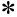  посещения


Дәрігердің коды/Код врача
Күні/

дата 
Қаралу түрі/Вид 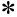  посещения


Дәрігердің коды/Код врача
Күні/

дата 
Қаралу түрі/Вид 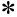  посещения


Дәрігердің коды/Код врача
56. Қорытынды диагноз/Заключительный диагноз 
АХЖ-10 коды/Код

МКБ-10
Диагноздың түрі (1,2,3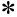 )/Тип диагноза 

(1,2,3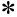 )


Дәрігердің коды/Код врачаАмбулаториялық пациенттің
профилактиқалықмедициналық
тексеріп-қараудың (скринингтің)
картасының қосымша парағыВкладной лист к
Картепрофилактического
осмотра (скрининга)
амбулаторного пациента
Скрининг – бұл халықтың нысаналы топтары арасында ауруды ерте сатысында және қауіп-қатер факторларын анықтауға бағытталған ұйымдастырылған және мемлекет тарапынан қаржыландырылған алдын алу тексеріс бағдарламасы. 

Скрининг бағдарламасы белгілері мен шағымдары айқындалмаған белгілі бір аурудың (глаукома немесе диабет болмаса обыр) дамуын анықтауға көмектесетін зерттеулерден құрылған.

Скрининг Бекітілген халық тіркелімінің деректеріне негізделеді және тіркелу орны бойынша емханада тегін өткізіледі.

Скрининг еріткі түрде өткізіледі

Егер сіз скринингтік бағдарламаның қатысушысы болсаңыз, сіздің келесідей құқықтарыңыз бар:

- скрининг өткізелетін аурулар туралы және скринингтің өту процедурасы туралы ақпарат алуға;

- бекітілген ауқымда тегін тексерістен өтуге;

- скрининг алгоритіміне сәйкес мамандардың кеңесін алуға;

- диагностика және емдеу хаттамаларына сәйкес сәйкес динамикалық қаралу мен сауықтырудан өтуге;

- өзіңіздің скрининг нәтижелеріңіз туралы ақпарат алуға;

- тексеріс барысында жанама әсер/асқынулар пайда болғанда – тегін медициналық жәрдемнің кепілдік берілген көлемі аясында тиісінше медициналық көмек алуға.

Егер сіз скринингтік бағдарламаның қатысушысы болсаңыз, сіздің келесідей міндеттеріңіз бар:

- бекітілген тексеріс ауқымын уақытында және үнемі өтіп отыру;

- зерттеулерге дайындалу және оларды өткізуге қойылатын талаптарды бұлжытпай орындауға;

- скринингтің негізгі артықшылықтары мен кемшіліктерін білуге.

Ұлттық скринингтік бағдарламасы халықтың нысаналы тобы, скринингтік тест, қосымша зерттеу ауқымы белгіленген бірқатар аурулардың түрлерін анықтауға бағытталған.

Халықтың нысаналы тобында кейбір аурулардың даму қауіп-қатері жоғары болып табылатын белгілі бір жас шамасындағы топтар, еркектер және/немесе әйелдер қамтылған.

Нысаналы топқа аталған аурулар бойынша Д-есебінде тұрған және ауыр соматикалық патологиясы бар, сонымен қатар бағдарламада қатысудан (соның ішінде қосымша зерттеуден өтуге) бас тартқан азаматтар кірмейді.
Скрининг – это организованная и оплаченная государством программа профилактического обследования целевых групп населения для выявления факторов риска и заболеваний на ранних стадиях развития. Программа скрининга включает в себя исследования, с помощью которых можно определить развитие определенного заболевания (глаукомы или диабета или рака) без симптомов и жалоб.

Скрининг основывается на данных Регистра прикрепленного населения и проводится бесплатно в поликлинике по месту прикрепления.

Скрининг проводится на добровольной основе.

Если Вы стали участником скрининговой программы, вы имеете следующие права: 

- получить информацию о заболеваниях, при которых проводится скрининг, и процедуре скрининга;

- пройти бесплатно обследование в утвержденном объеме; 

- получить консультацию специалистов согласно алгоритму скрининга;

- проходить динамическое наблюдения и оздоровление в соответствии с протоколами диагностики и лечения;

- получить информацию о своих результатах скрининга;

- в случае развития непредвиденных нежелательных (побочных) явлений/осложнений при проведении исследований – получить соответствующую медицинскую помощь в рамках Гарантированного объема бесплатной медицинской помощи.

Если Вы стали участником скрининговой программы, вы имеете следующие обязанности:

- регулярно и своевременно проходить утвержденный объем обследования;

- четко выполнять требования к подготовке и проведению исследований;

- знать основные преимущества и недостатки скрининга.

Национальная скрининговая программа направлена на выявление определенных видов заболеваний, для которых установлены целевая группа населения, скрининговый тест, объем дообследования. 

Целевая группа включает себя мужчин и/или женщин, определенные возрастные группы, в которых риск развития некоторых заболеваний является высоким. 

Из целевой группы исключаются пациенты, состоящие на Д-учете по данным заболеваниям и с тяжелой соматической патологией, а также отказавшиеся от участия в программе (в т.ч. от этапа дообследования).
Скринингтің түрі 

(аурудың атауы) /

Вид скрининга (наименование заболевания)
Нысаналы топ (жынысы, жасы) /

Целевая группа (пол, возраст)
Скринигтік тест /

Скрининговый тест
Қосымша зерттеудің ауқымы, мамандар кеңестері /

Объем дообследования, консультации специалистов
Артериалды гипертония,

ЖИА/

Артериальная гипертония, ИБС
ерк./әйел //муж./жен. 25, 30, 35, 40, 42, 44, 46, 48, 50, 52, 54, 56, 58, 60, 62, 64, 66, 68, 70 жас/ лет
АҚ өлшеу, қандағы холестеринді анықтау /измерение АД, определение холестерина крови
ЭКГ, кардиолог
Қант диабеті /Сахарный диабет
ерк./әйел //муж./жен. 25, 30, 35, 40, 42, 44, 46, 48, 50, 52, 54, 56, 58, 60, 62, 64, 66, 68, 70 жас/ лет
қандағы глюкозаны анықтау/

определение глюкозы крови
эндокринолог
Глаукома
ерк./әйел муж./жен 40, 42, 44, 46, 48, 50, 52, 54, 56, 58, 60, 62, 64, 66, 68, 70 жас/ лет
көз ішінің қысымын өлшеу /измерение внутриглазного давления
офтальмолог
Сүт безінің обыры/

Рак молочной железы
әйел /жен. 50, 52, 54, 56, 58, 60 жас/ лет
маммография
УДЗ, биопсия, маммолог /

УЗИ, биопсия, маммолог
Жатыр мойынының обыры/ 

Рак шейки матки
әйел /жен. 30, 35, 40, 45, 50, 55, 60 жас/ лет
онкоцитологияға сүртінді/

мазок на онкоцитологию
кольпоскопия, биопсия, гинеколог
Жуан ішектің обыры /

Рак толстого кишечника
ерк./әйел //муж./жен. 50, 52, 54, 56, 58, 60, 62, 64, 66, 68, 70 жас/ лет
нәжістегі жасырын қанды анықтау /определение скрытой крови в кале (гемокульт-тест)
ішектің эндоскопиялық зерттелуі, колопроктолог/

эндоскопическое исследование кишечника, колопроктолог
Өңеш, асқазан обыры/

Рак пищевода, желудка
ерк./әйел муж./жен. 50, 52, 54, 56, 58, 60 жас/ лет
өңештің, асқазанның эндоскопиялық зерттелуі/

эндоскопическое исследование пищевода и желудка
гастроэнтеролог, онколог
Қуықасты безінің обыры/

Рак предстательной железы
ерк./муж. 50, 54, 58, 62, 66 жас/ лет
ПЕА анықтау,PHI /

определение ПСА, PHI
қуықасты безінің пункциялық биопсиясы, уролог/

пункционная биопсия простаты, уролог
Бауыр обыры/

Рак печени
бауры циррозы бар ерк./әйел/

муж./жен. с циррозами печени
АФП анықтау, бауыр УДЗ /

определение АФП, УЗИ печени
бауырдың КТ/МРТ /

КТ/МРТ печени, онколог
Ұлттық скринингтік бағдаламаға қатысудың келісімі

Мен, ____________________________________ 19_____жылы туған, Ұлттық скрингтік бағдарламаның мақсаттары мен міндеттері, скринингті өткізудің ережелері, өзімнің құқықтарым мен міндеттеріммен таныстырылдым.

Мен медицина маманы тарапынан

-скринингтік тест ауруды растайтын немесе жоққа шығаратын біржолата ақырғы емес екенін;

- белгілі бір көрсетімдерде қосымша зерттеу, мамандардың кеңестері, мүмкін – биопсияның өткізілуі қажет екенін;

- скринингтік тест, қосымша зерттеу әдістері инвазиялық сипатта, жайсыз және/немесе аурушаң сезінулермен болуы мүмкін екенін;

- қолданылатын зерттеу әдістері айырықша жағдайда жанама әсер/асқыну дамуының себебі болуы мүмкін екенін;

- скрининг барысында белгілі бір ауру анықталған жағдайда бекітілген ауруды анықтау және емдеу клиникалық протоколдарының тәртібіне сәйкес кейінгі зерттеу және емдеуден өтуге міндетті екенімді ақпараттандырылдым.

Мен өз денсаулығым үшін ортақ жауапкершілік алатынымды және Ұлттық скринингтік бағдарламаға қатысуға өз еркіммен келісім беретінімді түсінемін.

________________________       ___________________

(қолы)            (күні, айы, жылы)

 
 

Согласие участия в Национальной скрининговой программе

Я, ____________________________________ 19_____года рождения, ознакомлен с целями и задачами Национальной скрининговой программы, с правилами проведения скрининга, своих правах и обязанностях. Я информирован медицинским работником, что

- скрининговый тест не является окончательным подтверждением или исключением заболевания;

- при определенных показаниях необходимо дообследование, консультации специалистов, возможно – проведение биопсии;

- скрининговый тест, методы дообследования могут нести инвазивный характер, неприятные и /или болевые ощущения;

- в исключительных случаях используемые методы обследования могут стать причиной развития нежелательных (побочных) явлений/осложнений;

- в случае выявления какого-либо заболевания в ходе скрининга обязываюсь проходить дальнейшее обследование и лечение согласно утвержденным в установленном порядке клиническим протоколам диагностики и лечения.

Я понимаю, что несу солидарную ответственность за свое здоровье, и добровольно даю свое согласие на участие в Национальной скрининговой Программе.

________________________       ___________________

(подпись)             (дата, месяц, год)
Жасы,

жыл /

возраст, годы
Скринингтің өткізілген күні / Дата прохождения скрининга
Рост
Вес
Кетле индексі

Индекс Кетле
Употребление овощей и фруктов
Физическая активность
Темекішегушілік

Курение
Ішім-дік

Алкоголь
АҚ, ммсн.

бағ.

АД, мм рт.ст.
Жалпы холестерин

Общий холестерин, ммоль/л
Глюкоза, ммоль/л
Көз ішінің қысымы

Внутриглазное давление ОD/ОS, мм
Диагноз

Рекомендации
Жасы,

жыл /

возраст, годы
1
2
3
4
5
6
7
8
9
10
11
12
13
40
42
44
46
48
50
52
54
56
58
60
62
64
66
68
70
Жасы,

жыл /

возраст, годы
Жатыр мойыны / Шейка матки
Жатыр мойыны / Шейка матки
Жатыр мойыны / Шейка матки
Сүт безі / Молочная железа
Сүт безі / Молочная железа
Жасы,

жыл /

возраст, годы
Цитограмма
Кольпоскопия, күні /дата
Диагноз
Маммография, күні /дата
Диагноз
Жасы,

жыл /

возраст, годы
14
15
16
17
18
30
35
40
45
50
52
54
55
56
58
60
Жасы, жыл / возраст, годы
Қуықасты безі / Предстательная железа
Қуықасты безі / Предстательная железа
Қуықасты безі / Предстательная железа
Қуықасты безі / Предстательная железа
Жасы, жыл / возраст, годы
Жалпы ПЕА / общий ПСА, нг/мл
PHI
ТРУДЗ, биопсия, күні/ ТРУЗИ, биопсия, дата
Диагноз
19
20
21
22
50
54
58
62
66
Жасы,

жыл /

возраст, годы
Өңеш, асқазан / Пищевод, желудок
Өңеш, асқазан / Пищевод, желудок
Жуан ішек / Толстый кишечник
Жуан ішек / Толстый кишечник
Жуан ішек / Толстый кишечник
Жасы,

жыл /

возраст, годы
ЭГДС, күні дата
Диагноз
Гемокульт-тест
Колоноскопия, күні / дата
Диагноз
23
24
25
26
27
50
52
54
56
58
60
62
64
66
68
70
Тоқсан-жылы /квартал-год
Бауыр / Печень
Бауыр / Печень
Бауыр / Печень
Бауыр / Печень
Бауыр / Печень
Бауыр / Печень
Бауыр / Печень
Бауыр / Печень
Бауыр / Печень
Тоқсан-жылы /квартал-год
АФП, нг/мл
УДЗ / УЗИ
Тоқсан-жылы /квартал-год
АФП, нг/мл
УЗД / УЗИ
Тоқсан-жылы /квартал-год
АФП, нг/мл
УЗИ
Бауырдың КТ, МРТ /КТ, МРТ печени
28
29
30
31
32
33
34
35
36
37
Күні/ Дата
Маман, КДМ / специалист, КДУ
Кеңестері (қысқаша) / Рекомендации (кратко)
Кеңестері (қысқаша) / Рекомендации (кратко)
Кеңестері (қысқаша) / Рекомендации (кратко)
38
39
40
40
40
Скрининг кезінде зерттеулерден өту үшін дайындалудың ережелері:

... Қанайналым жүйесінің аурулары және қант диабетіне

Зерттеу ашқарынға өткізіледі, яғни соңғы ас қабылдау мен қан алудың арасы кем дегенде сегіз сағат болуы тиіс. 

Зерттеу алдында бір сағат бұрын темекі шегуден тартынған жөн.

  Жатыр мойынының обырына

Профилактикалық тексеріске дейінгі 48 сағат бұрын жыныстық қатынастардан тартыну, іншектік манипуляциларды (бүркіп жуу, бұлау, тампондарды қолдану) жүргізуді, іншектік дәрі-дәрмектерді (спермицид, любрикант т.б.) пайдалануды тоқтату керек. 

Сүртіндіні етеккір/менструалды цикл басталғаннан 8-19-күні жасаған жөн.

Тексерілуден етеккір кезінде, қабынудың белгілері болған жағдайда немесе генетальді инфекцияны емдеу кезінде өтуге болмайды.

  Сүт безінің обырына

1. Маммографияны етеккір/менструалды цикл басталғаннан 6-9-күні жасаған жөн.

2. Тексерілуге барарда екі бөліктен құрылған киім киген дұрыс – белдемше немесе шалбар және жейде, өйткені тексерілу кезінде әйел белге дейін шешінеді. Өзіңізбен бірге құрғақ сүрткі алыңыз.

  Жуан ішек обырына

Зерттеуді менструалды циклдан кейінгі 3 күн ішінде, гемморойлық түйіннің қанағыштығы, несепте қан болған жағдайда жасамаған жөн.

Тестіні жүргізуге дейінгі 48 сағат ішінде алкогольді, құрамында аспирин бар дәрілерді тұтынудан бас тартқан дұрыс, себебі мөлшерден көп тұтыну ішектің шырышты қабығын қоздырып, қанағыштықты туғызуы мүмкін.

Арнайы диетаны ұстанудың қажеті жоқ, өйткені скринингте иммунохимиялық тест пайдалынады.

Нәжісті тәуліктің кез келеген уақытында алуға болады. Басты талап – материал "жаңа алынған" болуы тиіс. 

Егер тестінің өткізілуі туралы нұсқау берілсе – міндетті түрде тестіден өтер алдында онымен мұқият танысып алыңыз.

  Өңеш пен асқазан обырына

1. Эзофагогастродуоденоскопи-яны өткізудің басты шарты – процеруданы жүргізуге дейінгі 8-10 сағат бұрын тамақтан тартыну. Егер зерттеу күннің бірінші жартысына жоспарланса, қарсаңында 20-00-ге дейін жеңіл ғана кешкі ас рұқсат етіледі. 

2. Зерттеу алдында 3-4 сағат бұрын темекі шегуден тартынған жөн.

3. Зерттеу жүргізгеннен кейінгі 30 минут ішінде тамақ пен су ішуге болмайды. Процедура кезінде өзіңізді қалай ұстау керек екеніңізді медицина мамандарынан сұрауға еш қысылмаңыз.

  Қуықаста безінің обырына

Қан тапсырар алдындағы 1-2 тәулік бұрын жыныстық қатынастардан тартынған жөн.

Зерттеу ашқарынға өткізіледі, яғни соңғы ас қабылдау мен қан алудың арасы кем дегенде сегіз сағат болуы тиіс. 

Зерттеу алдында бір сағат бұрын темекі шегуден тартынған жөн.

Анализді қауықасты безінің массажы, инструменттік зерттеулерден кейін(трансректальді ултрадыбыстық зерттеу, несеп қуығының цистоскопиясы немесе катетеризациясы) араға кем дегенде бір апта салған уақытта берген дұрыс. Қуықасты безінің биопсиясынан кейін кем дегенде бір ай өту керек. 

 Бауыр обырына

УДЗ және қанды талдауға алу ашқарынға өткізіледі, яғни соңғы ас қабылдау мен қан алудың арасы кем дегенде сегіз сағат болуы тиіс. 

Ультрадыбыстық суреттің дұрыс көрінуі үшін симетекон эмульсиясын кешке және зерттеу өткізілетін күні таңертең қабылдағын дұрыс.
Скрининг кезінде зерттеулерден өту үшін дайындалудың ережелері:

... Қанайналым жүйесінің аурулары және қант диабетіне

Зерттеу ашқарынға өткізіледі, яғни соңғы ас қабылдау мен қан алудың арасы кем дегенде сегіз сағат болуы тиіс. 

Зерттеу алдында бір сағат бұрын темекі шегуден тартынған жөн.

  Жатыр мойынының обырына

Профилактикалық тексеріске дейінгі 48 сағат бұрын жыныстық қатынастардан тартыну, іншектік манипуляциларды (бүркіп жуу, бұлау, тампондарды қолдану) жүргізуді, іншектік дәрі-дәрмектерді (спермицид, любрикант т.б.) пайдалануды тоқтату керек. 

Сүртіндіні етеккір/менструалды цикл басталғаннан 8-19-күні жасаған жөн.

Тексерілуден етеккір кезінде, қабынудың белгілері болған жағдайда немесе генетальді инфекцияны емдеу кезінде өтуге болмайды.

  Сүт безінің обырына

1. Маммографияны етеккір/менструалды цикл басталғаннан 6-9-күні жасаған жөн.

2. Тексерілуге барарда екі бөліктен құрылған киім киген дұрыс – белдемше немесе шалбар және жейде, өйткені тексерілу кезінде әйел белге дейін шешінеді. Өзіңізбен бірге құрғақ сүрткі алыңыз.

  Жуан ішек обырына

Зерттеуді менструалды циклдан кейінгі 3 күн ішінде, гемморойлық түйіннің қанағыштығы, несепте қан болған жағдайда жасамаған жөн.

Тестіні жүргізуге дейінгі 48 сағат ішінде алкогольді, құрамында аспирин бар дәрілерді тұтынудан бас тартқан дұрыс, себебі мөлшерден көп тұтыну ішектің шырышты қабығын қоздырып, қанағыштықты туғызуы мүмкін.

Арнайы диетаны ұстанудың қажеті жоқ, өйткені скринингте иммунохимиялық тест пайдалынады.

Нәжісті тәуліктің кез келеген уақытында алуға болады. Басты талап – материал "жаңа алынған" болуы тиіс. 

Егер тестінің өткізілуі туралы нұсқау берілсе – міндетті түрде тестіден өтер алдында онымен мұқият танысып алыңыз.

  Өңеш пен асқазан обырына

1. Эзофагогастродуоденоскопи-яны өткізудің басты шарты – процеруданы жүргізуге дейінгі 8-10 сағат бұрын тамақтан тартыну. Егер зерттеу күннің бірінші жартысына жоспарланса, қарсаңында 20-00-ге дейін жеңіл ғана кешкі ас рұқсат етіледі. 

2. Зерттеу алдында 3-4 сағат бұрын темекі шегуден тартынған жөн.

3. Зерттеу жүргізгеннен кейінгі 30 минут ішінде тамақ пен су ішуге болмайды. Процедура кезінде өзіңізді қалай ұстау керек екеніңізді медицина мамандарынан сұрауға еш қысылмаңыз.

  Қуықаста безінің обырына

Қан тапсырар алдындағы 1-2 тәулік бұрын жыныстық қатынастардан тартынған жөн.

Зерттеу ашқарынға өткізіледі, яғни соңғы ас қабылдау мен қан алудың арасы кем дегенде сегіз сағат болуы тиіс. 

Зерттеу алдында бір сағат бұрын темекі шегуден тартынған жөн.

Анализді қауықасты безінің массажы, инструменттік зерттеулерден кейін(трансректальді ултрадыбыстық зерттеу, несеп қуығының цистоскопиясы немесе катетеризациясы) араға кем дегенде бір апта салған уақытта берген дұрыс. Қуықасты безінің биопсиясынан кейін кем дегенде бір ай өту керек. 

 Бауыр обырына

УДЗ және қанды талдауға алу ашқарынға өткізіледі, яғни соңғы ас қабылдау мен қан алудың арасы кем дегенде сегіз сағат болуы тиіс. 

Ультрадыбыстық суреттің дұрыс көрінуі үшін симетекон эмульсиясын кешке және зерттеу өткізілетін күні таңертең қабылдағын дұрыс.
Скрининг кезінде зерттеулерден өту үшін дайындалудың ережелері:

... Қанайналым жүйесінің аурулары және қант диабетіне

Зерттеу ашқарынға өткізіледі, яғни соңғы ас қабылдау мен қан алудың арасы кем дегенде сегіз сағат болуы тиіс. 

Зерттеу алдында бір сағат бұрын темекі шегуден тартынған жөн.

  Жатыр мойынының обырына

Профилактикалық тексеріске дейінгі 48 сағат бұрын жыныстық қатынастардан тартыну, іншектік манипуляциларды (бүркіп жуу, бұлау, тампондарды қолдану) жүргізуді, іншектік дәрі-дәрмектерді (спермицид, любрикант т.б.) пайдалануды тоқтату керек. 

Сүртіндіні етеккір/менструалды цикл басталғаннан 8-19-күні жасаған жөн.

Тексерілуден етеккір кезінде, қабынудың белгілері болған жағдайда немесе генетальді инфекцияны емдеу кезінде өтуге болмайды.

  Сүт безінің обырына

1. Маммографияны етеккір/менструалды цикл басталғаннан 6-9-күні жасаған жөн.

2. Тексерілуге барарда екі бөліктен құрылған киім киген дұрыс – белдемше немесе шалбар және жейде, өйткені тексерілу кезінде әйел белге дейін шешінеді. Өзіңізбен бірге құрғақ сүрткі алыңыз.

  Жуан ішек обырына

Зерттеуді менструалды циклдан кейінгі 3 күн ішінде, гемморойлық түйіннің қанағыштығы, несепте қан болған жағдайда жасамаған жөн.

Тестіні жүргізуге дейінгі 48 сағат ішінде алкогольді, құрамында аспирин бар дәрілерді тұтынудан бас тартқан дұрыс, себебі мөлшерден көп тұтыну ішектің шырышты қабығын қоздырып, қанағыштықты туғызуы мүмкін.

Арнайы диетаны ұстанудың қажеті жоқ, өйткені скринингте иммунохимиялық тест пайдалынады.

Нәжісті тәуліктің кез келеген уақытында алуға болады. Басты талап – материал "жаңа алынған" болуы тиіс. 

Егер тестінің өткізілуі туралы нұсқау берілсе – міндетті түрде тестіден өтер алдында онымен мұқият танысып алыңыз.

  Өңеш пен асқазан обырына

1. Эзофагогастродуоденоскопи-яны өткізудің басты шарты – процеруданы жүргізуге дейінгі 8-10 сағат бұрын тамақтан тартыну. Егер зерттеу күннің бірінші жартысына жоспарланса, қарсаңында 20-00-ге дейін жеңіл ғана кешкі ас рұқсат етіледі. 

2. Зерттеу алдында 3-4 сағат бұрын темекі шегуден тартынған жөн.

3. Зерттеу жүргізгеннен кейінгі 30 минут ішінде тамақ пен су ішуге болмайды. Процедура кезінде өзіңізді қалай ұстау керек екеніңізді медицина мамандарынан сұрауға еш қысылмаңыз.

  Қуықаста безінің обырына

Қан тапсырар алдындағы 1-2 тәулік бұрын жыныстық қатынастардан тартынған жөн.

Зерттеу ашқарынға өткізіледі, яғни соңғы ас қабылдау мен қан алудың арасы кем дегенде сегіз сағат болуы тиіс. 

Зерттеу алдында бір сағат бұрын темекі шегуден тартынған жөн.

Анализді қауықасты безінің массажы, инструменттік зерттеулерден кейін(трансректальді ултрадыбыстық зерттеу, несеп қуығының цистоскопиясы немесе катетеризациясы) араға кем дегенде бір апта салған уақытта берген дұрыс. Қуықасты безінің биопсиясынан кейін кем дегенде бір ай өту керек. 

 Бауыр обырына

УДЗ және қанды талдауға алу ашқарынға өткізіледі, яғни соңғы ас қабылдау мен қан алудың арасы кем дегенде сегіз сағат болуы тиіс. 

Ультрадыбыстық суреттің дұрыс көрінуі үшін симетекон эмульсиясын кешке және зерттеу өткізілетін күні таңертең қабылдағын дұрыс.
Как подготовиться к прохождению исследований при скрининге:

  Болезней системы кровообращения и сахарного диабета

Анализ проводится строго натощак, т.е. между последним приемом пищи и взятием крови должно пройти не менее восьми часов.

2. За час до взятия крови необходимо воздержаться от курения, употребления алкоголя, жирной и пищи.

  Рака шейки матки

За 48 часов до профилактического осмотра необходимо исключить половые контакты, влагалищные манипуляции (проведение спринцеваний, ванночек, тампонов), использование вагинальных медикаментов (спермицидов, любрикантов и т.д.).

Мазок предпочтительно делать на 8-19-й день с начала менструального цикла.

Нельзя проходить обследование во время менструации, при наличии признаков воспаления или в период лечения от генитальной инфекции.

  Рака молочной железы

Маммографию предпочтительно делать на 6-9-й день от начала менструального цикла.

Отправляясь на обследование, следует надеть одежду из двух частей – брюки или юбка и блузка, так как во время обследования женщине надо будет раздеться до пояса. Возьмите с собой сухие салфетки. 

  Рака толстой кишки

Не рекомендуется производить исследование во время и в течение 3 дней после менструального периода, при кровоточивости из геморроидальных узлов, при наличии крови в моче.

Рекомендуется воздержание от приема алкоголя и аспиринсодержащих препаратов в течение 48 часов до проведения теста, так как их чрезмерное употребление может способствовать раздражению слизистой кишечника и явлению кровоточивости. 

Нет необходимости придерживаться специальной диеты, т.к. в скрининге применяется иммунохимический тест. 

Кал для исследования может быть взят независимо от времени суток. Главное условие – "свежий" материал. 

Если выдана инструкция по проведению теста – обязательно перед проведением теста тщательно ознакомьтесь с ней.

  Рака пищевода и желудка

1. Главное условие для проведения эзофагогастродуоденоскопии – воздержание от пищи и еды за 8-10 часов до процедуры. Если исследование запланировано в первую половину дня – накануне разрешается легкий ужин до 20-00. 

2. За 3-4 часа до обследования необходимо воздержаться от курения.

3. После исследования нельзя пить и принимать пищу в течение 30 минут. Не стесняйтесь спросить врача и медицинскую сестру, как вести себя во время процедуры.

  Рака предстательной железы

За 1-2 суток перед сдачей крови следует воздержаться от половых отношений.

Анализ проводится строго натощак, т.е. между последним приемом пищи и взятием крови должно пройти не менее восьми часов.

За час до взятия крови необходимо воздержаться от курения.

Сдавать анализ нужно не раньше, чем через неделю после массажа предстательной железы, инструментальных исследований (трансректального ультразвукового исследования, цистоскопии или катетеризации мочевого пузыря). После биопсии предстательной железы должно пройти не меньше месяца.

 Рака печени

УЗИ и анализ крови проводятся натощак, т.е. между последним приемом пищи и взятием крови должно пройти не менее восьми часов.

Для улучшения визуализации УЗ-картины рекомендуется применение эмульсии симетекона вечером и утром в день исследования.Амбулаториялық пациенттің
профилактиқалықмедициналық
тексеріп-қараудың (скринингтің)
картасының қосымша парағыВкладной лист к карте
профилактического осмотра
(скрининга) амбулаторного
пациента
1. Ұйымның атауы/

Наименование организации: ___________________________________

2. МГ өту уақыты / Дата прохождения МГ: __________________________________________

3. МГ-ныңМКДБ-ға келіп түскен күні / Дата поступления МГ в СКДО: ___________________________

4. ЖСН / ИИН:_____________________________

5. ТАӘ(болған жағдайда) ФИО(при его наличии:_____________________________________________________

6. Туған күні/ Дата рождения: ______________________________

7. Тұратын жері/Место жительства: __________________________________

_____________________________________________________________________

8. Телефон / Контактный телефон _____________

9. Алғашқы маммография / Маммография впервые? иә/да - жоқ/нет

10.Скрининг б/ша алғаш рет / По скринингу впервые? иә/да - жоқ/нет

Алғаш рет болмаса (өткен күні, жері, канша рет) / Если не впервые (дата, место прохождения, который раз): _____________________________

11. Басқа МГ тексерулер / Другие МГ обследования: иә/да - жоқ/нет

иә болса: қашан, қайда / если да: когда, где__________________________________

12. Бұрынғы маммограммалардыңболуы / Наличие предыдущих маммограмм: иә/да - жоқ/нет

13.Менопауза: иә/да - жоқ/нет _______ (қанша жыл / сколько лет) 

14. Тұқым қуу ауруының болуы/ Наследственность отягощена?иә/да - жоқ/нет

Сүт безі қатерлі ісіңгі /рак молочной железы(кімде? у кого?) ______________

Басқа ағзаларда /др. локализация______________ (қөрсету керек, кімде /указать какая, у кого)

14. Гормоналмастыру емі / Гормонозаместительная терапия: иә/да - жоқ/нет
15. Шағымдар / Жалобы: иә/да - жоқ/нет _____________________(кандай /указать какие)

16. Анамнез/Анамнез жылы/год

23. Көрінетін өзгерістер / Видимые изменения железы 


 

линия отрыва
 

линия отрыва
25. Маммография

Ұйымның атауы / Наименование организации:

__________________________________________

Т.А.Ә. (болған жағдайда)Ф.И.О. (при его наличии): _______________________________________________________

Туған күні / Дата рождения: __________________

Маммография өткен күні / Дата маммографии "_____" ___________20 ______

Екінші үшінші рет оқылған күні / Дата "второй, третьей читки" "_____" ___________20 _______
28. Көрінетін өзгерістер (сурет ретінде көрсету)

Видимые изменения (зарисовать на рисунке)

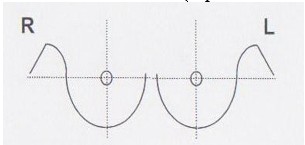 
29. Маммограмма проекциясы және оның саны / Проекции маммограмм и их число

 

30. Қайталанған маммограммалар саны

/Число повторных маммограмм ______________ 

Рентгензертханашы / Рентгенлаборант

ТАӘ, қолы/ ФИО ____________________________

Қолы /Подпись______________________________

31.Бірінші оқу қорытындысы/ Результаты "первой читки"(BI-RADS)

 

32.МКДБ/СКДО:. Рентген сүт безі тығыздығы (I денIV-дейін)/ Рентгеноплотность железы (от I до IV) R_______ L________


33.МГ сапасы / Качество МГ:

 

37. Екінші оқудың қорытындысы / Результаты 

"второй читки"

 

38. Үшінші оқудың қорытындысы (керек болғанда) / Результаты "третьей чистки" (по показаниям)

күні / дата "_____" ___________20 _______

Жауапты рентгенолог/ Ответственный рентгенолог

ТАӘ/ ФИО _____________________________________________________

Қолы /Подпись______________________________

 


линия отрыва
линия отрыва
(оборотная сторона)

39. Ұсыныстар / Рекомендации

1. Екі жылдан соң қайта скринингке шақыру / Пригласить на скрининг через 2 года

2. МКДБ -ға қосымша скринингке шақыру (МГ, УДЗ, биопсия) / Пригласить на дополнительное обследование в СКДО (МГ, УЗИ, биопсия)

3. Қысқамерзімді динамикалық қадағалау ____кейін / Краткосрочный динамический контроль через ________________месяцев

 
 

4. Маммограммаларды қайта түсіру (техникалық, толық қамтылмау) / Переснять маммограммы (технические проблемы, неполный охват)

Дәрігерлер, Т.А.Ә.(болған жағдайда), қолдары /Врачи, Ф.И.О. (при его наличии), подписи

_______________________________________

_______________________________________

_______________________________________

_______________________________________Амбулаториялық пациенттің
профилактиқалықмедициналық
тексеріп-қараудың (скринингтің)
картасының қосымша парағыВкладной лист к
Картепрофилактического
осмотра (скрининга)
амбулаторного пациента
Ошақтық пайда болулар (Очаговыеобразования пальпируются): Иә (Да)/Жоқ (Нет)

Зарарсыз (Доброкачественное): Иә (Да)/Жоқ (Нет)

Түзіліс оқшауланған орын: (Локализация образования): ______________________________________________

Күдікті (Сомнительное):

Оң; Сол; Екіжақты; (Справа;Слева;Двустороннее) 

Болжаулы салмағы (Предполагаемый вес):_________г

Тік ішек арқылы саусақпен зерттеуден кейін болжаулы Т кезеңі (Предполагаемая стадия Т после пальцевого ректального исследования):_________________________________

Ескертулер (Замечания):___________________________________

_______________________________________________

_______________________________________________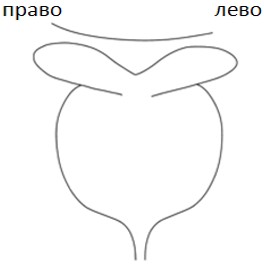 
Зарарсыз (Доброкачественное): Иә/Жоқ

Түзіліс оқшауланған орын (Локализация образования):______________________________

Күдікті (Сомнительная): 

Оң; Сол; Екіжақты; (справа; слева; двусторонняя)

Трансректальді ультрадыбысты зерттеуден анықталған сатысы(Стадия после трансректального ультразвукового исследования): ____________________________

Түзіліс көлемі (Объем образования):_______________см3

Өлшеулер көлемі (Объем измерений):

Қуық (Простата): 

Ж(Ш)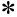 Б(В)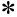 Ұ(Д):____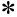 ____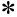 _____көлем(объем):_____см3

Өтпелі аймақ (Переходная зона):

Ж(Ш)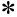 Б(В)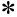 Ұ(Д)____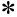 ____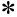 _____ көлем(объем):_____см3

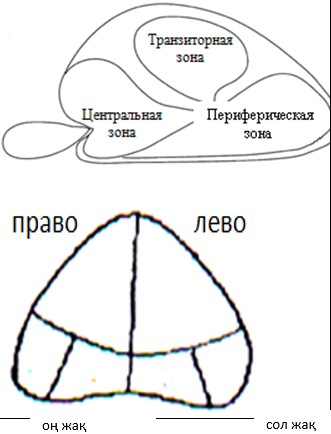 Амбулаториялық пациенттің
профилактиқалықмедициналық
тексеріп-қараудың (скринингтің)
картасының қосымша парағыВкладной лист к
Картепрофилактического
осмотра (скрининга)
амбулаторного пациента
AЖүргізілген зерттеу көлемі

/Объем проведенного исследования 

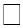  1 толық эзофагоскопия ментолық гастроскопия жүргізілді /проведена полная эзофагоскопия и полная гастроскопия

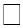  2 толық емес эзофагоскопия жүргізілді /проведена неполная эзофагоскопия

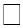  3 толық эзофагоскопия ментолық емес гастроскопия жүргізілді/проведена полная эзофагоскопия и неполная гастроскопия

БӨңеш пен асқазанның тазалық дәрежесі/Степень чистоты пищевода и желудка 

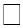  1 Өңеш пен асқазан құрамынан босатылған /Пищевод и желудок свободны от содержимого 

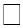  2 Өңеш құрамынан босатылған, асқазан – таза емес /Пищевод свободен от содержимого, желудок – нечист 

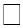  3 Өңеш пен асқазан – таза емес/Пищевод и желудок – нечисты


В Зерттеуді жүргізген кездегі асқынулар /Осложнения при проведении исследования 

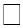  1 Асқынуларсыз /Без осложнений

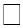  2 Қан кету/Кровотечение

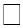  3 Перфорация Перфорация

4 Басқалары /Другие

Г Биопсияны жасау /Проведение биопсии

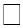  1 Биопсия алынды/Биопсия взята

2 Биопсия алынбады – көрсетілімдер жоқ /

Биопсия не взята, т.к. нет показаний

3 Биопсия техникалық мәселелер себебімен алынбады(құрал-жабдықтар жоқ) / Биопсия не взята по техническим проблемам (отсутствия инструментов, формалина и др.)


ТікелейЭГДС кейін/

Непосредственный после ЭГДС

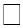  ES 1-Өңеш патологиясыз/Пищевод без патологии

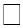  ES 2-Өңештің тұқым қуалаушылық аурулары, даму ақаулары/Наследственные заболевания пищевода, аномалии развития

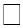  ES 3-Өңештің қабыну аурулары

/Воспалительные заболевания пищевода 

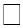  ES 4-Өңештің жарасы /Язва пищевода

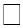  ES 5 -Өңештің кілегейастыөскіні / Подслизистое образование пищевода

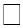  ES 6- Баррет өңешінің эндоскопиялықбейнесі / Эндоскопическая картина пищевода Баррета

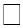  ES 7 -Өңештің жіңішке аяқшадағы полип тәрізді өскіні /Полиповидное образование пищевода на тонкой ножке

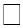  ES 8 - Өңештің кең негіздегі полип тәрізді өскіні /Полиповидное образование пищевода на широком основании

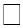  ES 13-Эндоскопиялық тұрғыдан, өңештің ошақ өлшемі 1 см-ге дейін қатерлі өскіні/Эндоскопически ЗНО пищевода с размером очага до 1 см

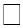  ES 14 - Эндоскопиялық тұрғыдан, өңештің ошақ өлшемі 1 см-ден асатын қатерлі өскіні/Эндоскопически ЗНО пищевода с размером очага более 1 см


Гистологиялық қорытындыны алғаннан кейін/ После получения гистологического заключения

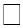  ES 1-Өңеш патологиясыз/Пищевод без патологии

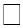  ES 2 -Өңештің тұқым қуалаушылық аурулары, даму ақаулары/Наследственные заболевания пищевода, аномалии развития 

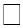  ES 3 -Өңештің қабыну аурулары / Воспалительные заболевания пищевода 

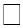  ES 4 -Өңештің жарасы/Язва пищевода

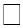  ES 5 -Өңештің кілегейастыөскіні / Подслизистое образование пищевода

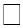  ES 6 -Баррет өңеші/Пищевод Баррета (ішек метаплазиясы)

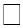  ES 7 -Өңештің жіңішке аяқшадағы полип тәрізді өскіні/Полиповидное образование пищевода на тонкой ножке

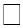  ES 8 -Өңештің кең негіздегі полип тәрізді өскіні/Полиповидное образование пищевода на широком основании

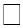  ES 9 -Морфологиялық верификациясыз, өңештің ошақ өлшемі 1 см-ге дейінқатерлі өскіні (екі реттік эзофагоскопиямен)/ЗНО пищевода с размером очага до 1 см без морфологической верификации (двукратной эзофагоскопии)

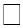  ES 10 -Морфологиялық верификациямен, өңештің ошақ өлшемі 1 см-ге дейінқатерлі өскіні/ЗНО пищевода с размером очага до 1 см, верифицированное морфологически 

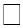  ES 11 -Морфологиялық верификациясыз, өңештің ошақ өлшемі 1 см-ден асатын қатерлі өскіні(екі реттік эзофагоскопиямен)/ЗНО пищевода с размером очага более 1 см без морфологической верификации (двукратной эзофагоскопии)

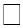  ES 12 -Морфологиялық верификациямен, өңештің ошақ өлшемі 1 см-ден асатын қатерлі өскіні/ЗНО пищевода с размером очага более 1 см, верифицированное морфологически


Тікелей ЭГДС кейін/Непосредственный после ЭГДС

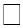  GS 1 Асқазан патологиясыз/Желудок без патологии

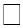  GS 2 Асқазанның тұқым қуалаушылық аурулары, даму ақаулары/Наследственные заболевания желудка, аномалии развития 

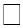  GS 3 Асқазанның қабыну аурулары /Воспалительные заболевания желудка 

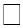  GS 4 Асқазанның жарасы/Язва желудка

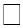  GS 5 Асқазанның кілегейастыөскіні/Подслизистое образование желудка

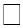  GS 6 Асқазанның жіңішке аяқшадағы полип тәрізді өскіні/ Полиповидное образование желудка на тонкой ножке

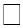  GS 7 Асқазанның кең негіздегі полип тәрізді өскіні/Полиповидное образование желудка на широком основании

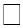  GS 12 Эндоскопиялық тұрғыдан, асқазанның ошақ өлшемі 3 см-ге дейін қатерлі өскіні/Эндоскопически ЗНО желудка с размером очага до 3 см 

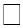  GS 13 Эндоскопиялық тұрғыдан, асқазанның ошақ өлшемі 3 см-ден асатын қатерлі өскіні/ Эндоскопически ЗНО желудка с размером очага более 3 см 


Гистологиялық қорытындыны алғаннан кейін/После получения гистологического заключения

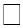  GS 1 Асқазан патологиясыз/ Желудок без патологии

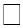  GS 2 Асқазанның тұқым қуалаушылық аурулары, даму ақаулары/Наследственные заболевания желудка, аномалии развития 

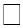  GS 3 Асқазанның қабыну аурулары /Воспалительные заболевания желудка 

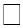  GS 4 Асқазанның жарасы/Язва желудка

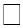  GS 5 Асқазанның кілегейастыөскіні /Подслизистое образование желудка

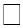  GS 6 Асқазанның жіңішке аяқшадағы полип тәрізді өскіні/ Полиповидное образование желудка на тонкой ножке

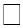  GS 7 Асқазанның кең негіздегі полип тәрізді өскіні/Полиповидное образование желудка на широком основании

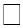  GS 8 Морфологиялық верификациясыз, асқазанның ошақ өлшемі 3 см-ге дейінқатерлі өскіні (екі реттікгастроскопиямен)/ ЗНО желудка с размером очага до 3 см без морфологической верификации (двукратной гастроскопии)

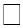  GS 9 Морфологиялық верификациямен, ошақ өлшемі 3 см-ге дейін асқазанның қатерлі өскіні/ЗНО желудка с размером очага до 3 см, верифицированное морфологически 

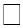  GS 10 Морфологиялық верификациясыз, асқазанның ошақ өлшемі 3 см-ден асатын қатерлі өскіні (екі реттікгастроскопиямен)/ ЗНО желудка с размером очага более 3 см без морфологической верификации (двукратной гастроскопии)

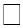  GS 11 Морфологиялық верификациямен, ошақ өлшемі 3 см-ден асатын асқазанның қатерлі өскіні/ЗНО желудка с размером очага более 3 см, верифицированное морфологически

Амбулаториялық пациенттің
профилактиқалықмедициналық
тексеріп-қараудың (скринингтің)
картасының қосымша парағыВкладной лист к
Картепрофилактического
осмотра (скрининга)
амбулаторного пациента
Скрининг бойынша колоноскопиялық зерттеу бланкісі/ 

Бланк колоноскопического исследования по скринингу

1.Зерттеулер саны/ Номер исследования__________

2.Аты-жөні (толық) зерттелген /Ф.И.О. (полностью) исследуемого __________________________________________________________________________

3.ЖСН/ИИН_________________________________________________________________

4. Туған күні /Дата рождения /__/__/ /__/__/ /__/__/__/__/ж. г. 5. Жас тобы/ Возрастная группа _____________

6. Мекенжайы/ Адрес_______________________________________________________

7. КС өткізілген күн /Дата проведения колоноскопии /__/__/ /__/__/ /__/__/__/__/ж. г.

AЖүргізілген зерттеу көлемі / Объем проведенного исследования

1 – Жаппай колоноскопия жүргізілді (тік ішектен соқыр ішек күмбезіне дейін)/Проведена тотальная колоноскопия (от прямой кишки до купола слепой кишки)

2 – Жаппай колоноскопия тиісті емес дайындық себебімен жүргізілмеді /Тотальная колоноскопия не проведена по причине неадекватной подготовки

3 – Жаппай колоноскопия ауырсыну мен науқастың зерттеуді әрі қарай жүргізуден бас тартуы себебімен жүргізілмеді /Тотальная колоноскопия не проведена по причине боли и отказа пациента от дальнейшего проведения исследования

4 – Жаппай колоноскопия техникалықсебептермен жүргізілмеді – соқыр ішек күмбезіне жету мүмкін емес /Тотальная колоноскопия не проведена по техническим причинам – невозможность достигнуть купола слепой кишки

5 – Жаппай колоноскопиябасқа себептермен жүргізілмеді(көрсетіңіз)/ Тотальная колоноскопия не проведена по другим причинам (указать) __________________

______________________________________________________________________

6 – Колоноскопия медициналық қарсы көрсетілімдерге байланысты жүргізілмеді/Колоноскопия не проведена в связи с медицинскими противопоказаниями

7 – Колоноскопия зерттелетін науқастың бас тартуына байланысты жүргізілмеді/ Колоноскопия не проведена в связи с отказом исследуемого

8 – Седация қолданылған/ Использована седация

БІшек тазалығының дәрежесі / Степень чистоты кишечника 

1 – Ішек қанағаттанарлық түрде дайындалған / Кишечник подготовлен удовлетворительно

2 – Ішек қанағаттанарлықсыз дайындалған / Кишечник подготовлен неудовлетворительно

В Зерттеуді жүргізген кездегі асқынулар / Осложнения при проведении исследования 

1 – Асқынуларсыз/ Без осложнений

2 – Қан кету /Кровотечение

3 – Перфорация / Перфорация

4 – Басқалары /Другие ____________________________________________________

Г Биопсияны жасау / Проведение биопсии

1 – Биопсия алынды/Биопсия взята

2 – Биопсия алынбады – көрсетілімдер жоқ/ Биопсия не взята – нет показаний

3 – Биопсия техникалық мәселелер себебімен алынбады (құрал-жабдықтар жоқ)/ Биопсия не взята по техническим проблемам (отсутствие инструментов, формалина и др.)

Д Зерттеу нәтижелері / Результат исследования 

Е Гистологиялық зерттеудің нәтижесі, алу мерзімі

/ Результат гистологического исследования, дата получения

_______________________________________________________________________________________________________________________________________________________________________________________________________________________________________

 


КС сипаттамасы / Описание КС

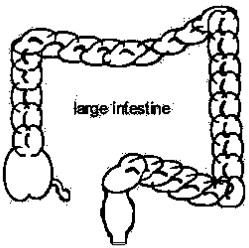 
Қорытынды/ Заключение ____________________________________________________

____________________________________________________________________________

Зерттеуді жүргізген дәрігердің Т.А.Ә. (болған жағдайда), қолы мен жеке мөрі/ Ф.И.О. (при его наличии), подпись и личная печать врача проводившего исследование_________________________________________

Қазақстан Республикасы
Денсаулық сақтау
министрінің м.а.
2010 жылғы 23 қарашадағы
№ 907 бұйрығына 3-қосымшаҚазақстан Республикасы
Денсаулық сақтау министрінің
2017 жылғы 24 наурыздағы
№ 92 бұйрығына 22-қосымша
А5 форматы

Формат А5
БСН бойынша ұйым коды _______

Код организации по БИН _________
Қазақстан Республикасы

Денсаулық сақтау министрлігі

Министерство здравоохранения 

Республики Казахстан 
Қазақстан Республикасы Денсаулық сақтау министрінің міңдетін атқарушының 2010 жылғы "23" қарашадағы № 907 бұйрығымен бекітілген № 030/е нысанды медициналық құжаттама
Ұйымның атауы

Наименование организации
Медицинская документация Форма № 030/у утверждена приказом исполняющего обязанности Министра здравоохранения Республики Казахстан от "23" ноября 2010 года № 907
Дәрігердің Т. А. Ә. (болған жағдайда)

(Ф. И. О. Врача (при его наличии)) ____________________________________________

Лауазымы (Должность) ____________________________________________

Науқасты бақылаушы медициналық ұйым (Медицинская организация, наблюдающая больного)______________________________________

____________________________________________

Науқас тіркелген медициналық ұйым (Медицинская организация, к которой прикреплен больной)

____________________________________________

Диагноз қойылған күн (Дата установления диагноза): /____/_____/_____(кк/аа/жжжж) (чч/мм/гггг)

Есепке алу күні (Дата взятия на учет) /____/_____/_____(кк/аа/жжжж) (чч/мм/гггг)

Есептен шығару күні (Дата снятия с учета) /____/_____/_____(кк/аа/жжжж) (чч/мм/гггг)

Шығарылу себебі (Причина снятия):

сауығу (выздоровление), диагноздың өзгеруі (изменение диагноза), басқаучаскеге ауыстырылды (перевод на др. участок), басқа мед ұйымға ауыстырылды(перевод в другую мед. орг.), басқа өңерге кету (выезд в другой регион), шет елге кету (за пределы страны), өлім (смерть) (керегінің астын сызыңыз) (нужное подчеркнуть)

 
Амбулаторлық науқастың картасының № немесе коды (баланың даму тарихы) (Код или 

№ медицинской карты амбулаторного больного (истории развития ребенка))____________

Қай сырқаттың салдарынан диспансерлік қадағалауға алынды (Заболевание, по поводу которого

взят под диспансерное наблюдение) _______________________________________________________

______________________________________________________________________________________

10-АХЖ коды (код по МКБ-10) ____________________

Диагноз өмірінде 1 - рет қойылды (Диагноз установлен впервые в жизни)_______________________

 күні (дата)

Сопутствующие заболевания _____________________________________________________________

10-АХЖ коды (код по МКБ-10) ____________________

Оңалту әлеуеті (Реабилитационный потенциал): төмен (низкий), орташа (средний), жоғары (высокий)

 (керегінің астын сызыңыз) (нужное подчеркнуть)

Мүгедектік болған жағдайда (При наличии инвалидности) – мүгедектік берілген диагноз 

(диагноз, по которому оформлена инвалидность) ____________________________________________

10-АХЖ коды (код по МКБ-10) ______________________

белгілеу күні (дата установления инвалидности)__________ мүгедектік тобы (группа инвалидности) ____

Сырқатының анықталуы: емделуге келгенде, профбайқау кезінде, скринингтен өту кезінде,

басқалар(керегініңастын сызыңыз) (Заболевание выявлено: при обращении за лечением, 

при профосмотре, при скрининге, другое (нужное подчеркнуть))

 Флюорографиялық қарау (Флюорографический осмотр) ________________________

 
Келуі тағайындалды

(Назначено явиться)
Келді (Явился)
Келуі тағайындалды 

(Назначено явиться)
Келді (Явился)
Келуі тағайындалды 

(Назначено явиться)
Келді (Явился)
Келуі тағайындалды 

(Назначено явиться)
Келді (Явился)
Күні

Дата
Іс-шаралар

Мероприятия
Ұйымның атауы

Наименование организации
Медициналық көмекті ұсыну нысандары (амбулаториялық-емханалық көмек, стационарлық көмек, стационарды алмастыратын көмек, санаторийлік-курорттық емделу)

Форма предоставления лечебно-профилактической помощи (амбулаторно-поликлиническая помощь, стационарная помощь, стационарозамещающая помощь, санаторно-курортное лечение)Диспансерлік қадағалаудың
бақылау картасының қосымша
парағыВкладной лист к контрольной
карте диспансерного наблюдения
Дәрігердің Т. А. Ә. (болған жағдайда) 

 (Ф. И. О. (при его наличии) врача)

 _____________________________________

Лауазымы (Должность) _________________________________________

Науқасты бақылаушы медициналық ұйым (Медицинская организация, наблюдающая больного)______________________________

_______________________________________

Науқас тіркелген медициналық ұйым (Медицинская организация, к которой прикреплен больной )______________________

________________________________________

Диагноз қойылған күн (Дата установления диагноза): /____/_____/_____(кк/аа/жжжж) (чч/мм/гггг)

Есепке алу күні (Дата взятия на учет) /____/_____/_____(кк/аа/жжжж) (чч/мм/гггг)

Есептен шығару күні (Дата снятия с учета) /____/_____/_____(кк/аа/жжжж) (чч/мм/гггг)

Шығарылу себебі (Причина снятия): сауығу (выздоровление), диагноздың өзгеруі (изменение диагноза), басқа учаскеге ауыстырылды (перевод на др. участок), басқа мед ұйымға ауыстырылды (перевод в другую мед. орг.), басқа өңерге кету (выезд в другой регион), шет елге кету (за пределы страны), өлім (смерть) (керегінің астын сызыңыз) (нужное подчеркнуть)
Амбулаторлық науқастың картасының № немесе коды (баланың даму тарихы) (Код или № медицинской карты амбулаторного больного (истории развития ребенка) __________________________________________

Қай сырқаттың салдарынан диспансерлік қадағалауға алынды (Заболевание, по поводу которого взят под диспансерное наблюдение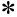 )___________________________________________________________________________________________________________________________________ 10- АХЖ коды (код по МКБ-10) ____________________

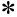 ) I21 - I22.9, I25.2 кодтары кезінде мыналарды белгілеу керек (при кодах I21-I22.9. I25.2- необходимо отметить):

Жүрек функциясының созылмалы жетіспеушілігі (Хроническая сердечная недостаточность (ХСН по NYHA) иә (да) ______ жоқ (нет) _______

Функционалдық класс ЖСЖ (астын сызыңыз) (Функциональный класс ХСН (подчеркнуть) - I , II , III, IV

Сопутствующие заболевания ___________________________________________________________________

10-АХЖ коды (код по МКБ-10) ____________________

Оңалту әлеуеті (Реабилитационный потенциал): төмен (низкий), орташа (средний), жоғары (высокий) (керегінің астын сызыңыз) (нужное подчеркнуть)

Мүгедектік болған жағдайда (При наличии инвалидности) – мүгедектік берілген диагноз (диагноз, по которому оформлена инвалидность) _____________________________________________________________________________________________

10-АХЖ коды (код по МКБ-10) ______________________

белгілеу күні (дата установления инвалидности)_______________ мүгедектік тобы (группа инвалидности) ___________

Диагноз өмірінде 1 -рет қойылды (Диагноз установлен впервые в жизни) _____________________________

 күні (дата)

Сырқатының анықталуы: емделуге келгенде, профбайқау кезінде, скринингтен өту кезінде, басқалар (керегінің астын сызыңыз) (Заболевание выявлено: при обращении за лечением, при профосмотре, при скрининге, другое (нужное подчеркнуть)

Скринингтен өту күні (Дата прохождения скрининга)______________________________________________

Анықталған диагноз (АХЖ-10 коды) (Выявленный диагноз (код МКБ-10))___________________________ 

Флюорографиялық қарау (Флюорографический осмотр) ________________________


Келуі тағайындалды

(Назначено явиться)
Келді (Явился)
Үйiнде қарау (Посещения на дому)
Келуі тағайындалды 

(Назначено явиться)
Келді (Явился)
Үйiнде қарау (Посещения на дому)
12. Өткізілген операциялар (Проведенные операции) 
иә, жылды көрсету (да, указать год)
жөқ (нет)
Реваскуляризация (АКШ, стентирование)
Ресинхронизациялық терапия - имплантация СRТ, СRТD, ICD (керекті астын сызыңыз) (Ресинхронизирующая терапия - имплантация СRТ, СRТD, ICD (нужное подчеркнуть))
Жүректің қақпақшасына (На клапанах сердца): протездеу/ жүрек қақпақшаларының пластикасы (керекті астын сызыңыз) (протезирование/пластика клапанов (нужное подчеркнуть))
Имплантация VAD
13. Тексеру зерттеулер (Диагностические обследования)
Көрсеткіштер (Показатели)
Көрсеткіштер (Показатели)
ЭХОКГ деректер (Данные ЭХОКГ): диастола соңындағы көлем, мл (конечный диастолический объем (КДО), мл)
Диастола соңындағы өлшемі, мл (конечный диастолический размер (КДР), мм)
Өкпе артериясындағы есеп айыратын систолалық қысымы, мм с. б. (РСДЛА (расчетное систолическое давление в легочной артерии), мм рт. ст.)
Сол қарыншаның шығарынды фракциясы (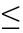  35%) (фракция выброса левого желудочка (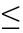  35%))


6 мин. жұріс тесттің нәтижелері, м (Результаты теста 6 мин. ходьбы, м)
Күні (Дата)
Емдеуге жатқызу (госпитализация), оның ішінде ЖСЖ декомпенсация себебі бойынша 30 күн бойы стационарға қайтадан емдеуге жатқызу саны (в том числе количество повторных госпитализаций в стационар в течение 30 дней по поводу декомпенсации ХСН)
Медициналық көмекті ұсыну нысандары (амбулаториялық-емханалық көмек, стационарлық көмек, стационарды алмастыратын көмек, санаторийлік-курорттық емделу)

(Форма предоставления лечебно-профилактической помощи (амбулаторно-поликлиническая помощь, стационарная помощь, стационарозамещающая помощь, санаторно-курортное лечение))
Санаториялық - курорттық емделу (санаторно-курортное лечение)
Санаториялық - курорттық емделу (санаторно-курортное лечение)
Жұмысқа орналастыру (трудоустройство)
Жұмысқа орналастыру (трудоустройство)Кардиологиялық науқастың
диспансерлік қадағалаудың
бақылау картасының қосымша
парағыВкладной лист к контрольной
карте диспансерного наблюдения
кардиологического больного
АҚҚ АД
ЭКШмен ЭКГ-нің импульстер жиілігі

Частота импульсов ЭКС и ЭКГ
Дәрігердің тегі

Фамилия врача
Науқасты бақылау (Наблюдение за больным)
Науқасты бақылау (Наблюдение за больным)
Науқасты бақылау (Наблюдение за больным)
Қарау күні

Дата осмотра
Науқастың жалпы жағдайы

Общее состояние больного
Тамыр соғуы

ПульсДиспансерлік қадағалаудың
бақылау картасының
қосымша парақВкладной лист
 к контрольной карте
диспансерного наблюдения
Дәрігердің Т. А. Ә. (болған жағдайда) 

 (Ф. И. О. (при его наличии) врача)

Лауазымы (должность)__________________________

Науқасты қадағалаған медициналық ұйым (медицинская организация, наблюдающая больного)______________________________

_______________________________________

Науқас бекітілген медициналық ұйым (медицинская организация, к которой прикреплен больной )________ _________

_______________________________________

Диагноз қою күні (дата установления диагноза): /____/_____/_____ 

 (кк/аа/жжж) (чч/мм/гггг)

Есепке алу күні (дата взятия на учет) /____/_____/_____ 

 (кк/аа/жжж) (чч/мм/гггг)

Есептен шығару күні (дата снятия с учета) /____/_____/_____ 

 (кк/аа/жжж) (чч/мм/гггг) 

Есептен шығару себебі: сауығу, диагноздың өзгеруі, басқа мед.ұйымға ауыстыру, басқа өңірге, елден тыс кету, қайтыс болу (керегінің астын сызыңыз)

(Причина снятия: выздоровление, изменение диагноза, перевод в другую мед. орг., выезд в другой регион, за пределы страны, смерть (нужное подчеркнуть) 
Амбулаториялық науқастың (баланың даму тарихы) медициналық картасының коды немесе № 

(Код или № медицинской карты амбулаторного больного (истории развития ребенка) _____________________________________________________________ картаны толтыру күні (дата заполнения карты) _________ 

Диспансерлік қадағалануға алынған ауру түрі (Заболевание, по поводу которого взят под диспансерное наблюдение)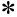  

_______________________________________________________________________________________________________________________________________________________________10-АХЖ коды (код по МКБ-10) ____________________

Диагноз өмірінде алғашқы рет қойылды (Диагноз установлен впервые в жизни) 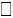 жоқ (нет) 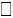 Иә (да) , 

Диагноз қою күні (Дата установления диагноза)______________(кк/аа/жж) (дд/мм/гг) 

Ауру анықталды (Заболевание выявлено): 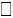  емдеуге жүгіну уақытында (при обращении за лечением), 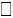  профилактикалық тексеріп-қаралу кезінде (при профосмотре), 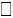 скрининг кезінде (при скрининге), 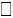  басқа (другое) 

Скринингтен өту күні (Дата прохождения скрининга)____________________ (кк/аа/жж) (дд/мм/гг) _

Жүрек функциясының созылмалы жеткіліксіздігі (ЖСЖ) Хроническая сердечная недостаточность (ХСН) 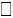  жоқ (нет) 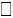  иә (да) 

ЖСЖ функционалдық класы (Функциональный класс ХСН) (NYHA бойынша) - 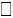  I , 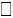  II , 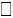  III, 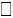  IV

Ілеспелі аурулар (Сопутствующие заболевания) ____________________________________________(АХЖ-10 

бойынша код) (код по МКБ-10) ___________________

Қауіп факторлары (астын сызу) (Факторы риска (подчеркнуть): артериялық гипертензия (артериальная гипертензия), қант диабеті (сахарный диабет), шылым шегу (курение), алкоголь, артық дене салмағы (избыточная массса тела), төмен физикалық белсенділік (низкая физическая активность), дислипидемия, тұқым қуалау бейімділігі (наследственная предрасположенность), отбасыда кенет қайтыс болу жағдайлары (случаи внезапной смерти в семье), басқалар (прочие) ___________________________________________________________

Оңалту әлеуеті (реабилитационный потенциал): төмен (низкий), орташа (средний), жоғары (высокий) (керегінің астын сызыңыз) (нужное подчеркнуть)

Мүгедектіктің болуы (наличие инвалидности) 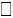 жоқ (нет) 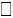 иә (да), 

Мүгедектік ресімделген диагноз (диагноз, по которому оформлена инвалидность): ___________________________________________________________(АХЖ-10 бойынша коды) (код по МКБ-10)__

Мүгедектік беру күні (дата установления инвалидности)_____________ күні (дата) ______________(кк/аа/жж) (дд/мм/гг) мүгедектік тобы (группа инвалидности)_________ 

Флюорографиялық тексеріп-қарау (Флюорографический осмотр) ________________________________________ 

 


Келу тағайындалды 

Назначено явиться
Келді

Явился
Үйге келу 

Посещения на дому
Келу тағайындалды 

Назначено явиться
Келді

Явился
Үйге келу 

Посещения на дому
12. Стенокардия ұстамалары (приступы стенокардии): 

 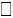  Иә (да) 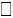  жоқ (нет) 


13. Ширыққан ФК стенокардиясы (стенокардия напряжения ФК) 

 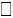  I 

 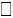  II 

 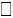 III 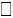 тыныштық стенокардиясы (стенокардия покоя)


14. ЭКГ деректері (ЭКГ данные):       

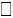  синустық (синусовый)

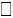  ЖК (ФП)

 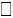  ST көтеруімен жаңа МИ 

 (новый ИМ с подъемом ST) 

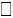  өзгерістер жоқ (нет изменений)


15. Динамикадағы стресс-тест 

(Стресс-тест в динамике): 

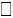  сынамасы оң (проба положительная) 

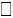  сынамасы теріс (проба отрицательная) 

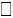  жасалған жоқ (не проводилась)


 16. Физикалық жүктемеге толеранттылық (толерантность к физической нагрузке): 

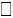  жоғары (высокая) 

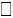  орташа (средняя) 

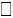  төмен (низкая) 

 


17. ЭХоКГ: 

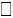 соңғы дистолалық мөлшер (СДМ) (конечный диастолический объем (КДО), _____мл 

 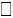 соңғы дистолалық көлем (СДК) конечный диастолический размер (КДР), ________мм

 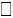  ӨАЕСҚ (Өкпе артериясындағы есептік систолалық қысым) (РСДЛА (расчетное систолическое давление в легочной артерии)__________ мм. рт. ст

ОҚ ШФ соңғы өлшеу (Последние измерения ФВ ЛЖ): 

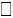  N (>50%)

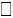  болмашы төмендеу (незначительное снижение) (41-50%)

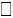  қалыпты төмендеу (умеренное снижение) (31-40%)

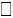  айқын сипатталып (төмендеу выраженное снижение) (<30%) 

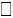  жасаған жоқ (не делали)

 


Ацетилсалицил қышқылы

Ацетилсалициловая кислота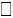  жоқ (нет) 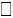 иә (да) 

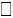  белгісіз (неизвестно)


Тикагрелор /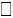  жоқ (нет) 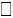 иә (да) 

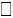  белгісіз (неизвестно)


Клопидогрел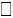  жоқ (нет) 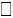 иә (да) 

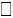  белгісіз (неизвестно)


b-блокаторлары

b-блокаторы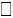  жоқ (нет) 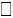 иә (да) 

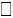  белгісіз (неизвестно)


Статиндер 

Статины 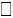  жоқ (нет) 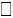 иә (да) 

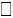  белгісіз (неизвестно)


ААФИ (ИАПФ) 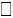  жоқ (нет) 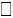 иә (да) 

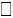  белгісіз (неизвестно)


БРА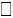  жоқ (нет) 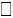 иә (да) 

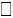  белгісіз (неизвестно)


Са антагонистері

Антагонисты Са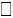  жоқ (нет) 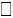 иә (да) 

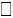  белгісіз (неизвестно)


Нитраттар

Нитраты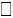  жоқ (нет) 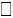 иә (да) 

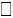  белгісіз (неизвестно)


Пероралды антикоагулянттар

Пероральные антикоагулянты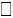  жоқ (нет) 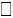 иә (да) 

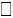  белгісіз (неизвестно)


Басқа препараттар

Др.препараты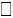  жоқ (нет) 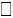 иә (да) 

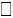  белгісіз (неизвестно)


Екінші рет профилактикалау бағдарламалары 

Программы вторичной профилактики
Күні Дата
Іс-шаралар

Мероприятия
Ұйымның атауы

Наименование организации
Емдеу-профилактикалық көмекті ұсыну нысаны (амбулаториялық-емханалық көмек, стационарлық көмек, стационарды алмастыратын көмек, санаториялық-курорттық емдеу)

Форма предоставления лечебно-профилактической помощи (амбулаторно-поликлиническая помощь, стационарная помощь, стационарозамещающая помощь, санаторно-курортное лечение)
Санаториялық-курорттық емдеу (санаторно-курортное лечение)
Санаториялық-курорттық емдеу (санаторно-курортное лечение)
Санаториялық-курорттық емдеу (санаторно-курортное лечение)
Диагнозы 
АХЖ-10 коды (код по МКБ-10)
Патологоанатомиялық диагноз/қайтыс болу себебі Патологоанатомический диагноз/причина смертиДиспансерлік қадағалаудың
бақылау картасының
қосымша парақВкладной лист
к контрольной карте
диспансерного наблюдения
Дәрігердің Т. А. Ә. (болған жағдайда) 

 (Ф. И. О. (при его наличии) врача)

Лауазымы (должность)__________________________

Науқасты қадағалаған медициналық ұйым (медицинская организация, наблюдающая больного)______________________________

_______________________________________

Науқас бекітілген медициналық ұйым (медицинская организация, к которой прикреплен больной )________ _________

_______________________________________

Диагноз қою күні (дата установления диагноза): /____/_____/_____ 

 (кк/аа/жжж) (чч/мм/гггг)

Есепке алу күні (дата взятия на учет) /____/_____/_____ 

 (кк/аа/жжж) (чч/мм/гггг)

Есептен шығару күні (дата снятия с учета) /____/_____/_____ 

 (кк/аа/жжж) (чч/мм/гггг) 

Есептен шығару себебі: сауығу, диагноздың өзгеруі, басқа мед.ұйымға ауыстыру, басқа өңірге, елден тыс кету, қайтыс болу (керегінің астын сызыңыз)

(Причина снятия: выздоровление, изменение диагноза, перевод в другую мед. орг., выезд в другой регион, за пределы страны, смерть (нужное подчеркнуть)
Амбулаториялық науқастың (баланың даму тарихы) медициналық картасының коды немесе № 

(Код или № медицинской карты амбулаторного больного (истории развития ребенка) _____________________________________________________________ картаны толтыру күні (дата заполнения карты) _________

Диспансерлік қадағалануға алынған ауру түрі (Заболевание, по поводу которого взят под диспансерное наблюдение)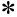  

_______________________________________________________________________________________________________________________________________________________________10-АХЖ коды (код по МКБ-10) ____________________

Диагноз өмірінде алғашқы рет қойылды (Диагноз установлен впервые в жизни) 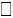 жоқ (нет) 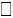 иә (да) , 

Диагноз қою күні (Дата установления диагноза)______________(кк/аа/жж) (дд/мм/гг) 

Ауру анықталды (Заболевание выявлено): 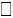  емдеуге жүгіну уақытында (при обращении за лечением), 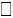  профилактикалық тексеріп-қаралу кезінде (при профосмотре), 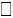 скрининг кезінде (при скрининге), 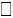  басқа (другое) 

Скринингтен өту күні (Дата прохождения скрининга)_____________________ 

Ілеспелі аурулар (Сопутствующие заболевания) ____________________________________________(АХЖ-10 

бойынша код) (код по МКБ-10) ___________________

Қауіп факторлары (астын сызу) (Факторы риска (подчеркнуть): артериялық гипертензия (артериальная гипертензия), қант диабеті (сахарный диабет), шылым шегу (курение), алкоголь, артық дене салмағы (избыточная массса тела), төмен физикалық белсенділік (низкая физическая активность), дислипидемия, тұқым қуалау бейімділігі (наследственная предрасположенность), отбасыда кенет қайтыс болу жағдайлары (случаи внезапной смерти в семье), басқалар (прочие) ___________________________________________________________

Оңалту әлеуеті (реабилитационный потенциал): төмен (низкий), орташа (средний), жоғары (высокий) (керегінің астын сызыңыз) (нужное подчеркнуть)

Мүгедектік болған кезде, мүгедектік ресімделген диагноз (при наличии инвалидности, диагноз, по которому оформлена инвалидность): ___________________________________________________________(АХЖ-10 бойынша коды) (код по МКБ-10)__

Мүгедектік беру күні (дата установления инвалидности)___________ мүгедектік тобы (группа инвалидности)_________ 

Флюорографиялық тексеріп-қарау (Флюорографический осмотр) ________________________________________ 

 


Келу тағайындалды 

Назначено явиться
Келді

Явился
Үйге келу 

Посещения на дому
Келу тағайындалды 

Назначено явиться
Келді

Явился
Үйге келу 

Посещения на дому
Атауы, дозалар

(название, дозы)
Код
Өмір сүру салтын өзгерту бойынша ұсыныстарды орындау (шылым шегу, алкоголь, қозғалу белсенділігі, диета) (выполнение рекомендаций по изменению образа жизни (курение, алкоголь, двигательная активность, диета)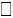  жоқ (нет) 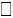 иә (да) 

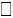  белгісіз (неизвестно)

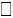  тұрықты емес (нерегулярно)


Гипотензиялық препараттар Гипотензивные препараты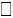  жоқ (нет) 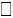 иә (да) 

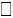  белгісіз (неизвестно)

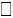  тұрықты емес (нерегулярно)


Антикоагулянттар

Антикоагулянты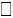  жоқ (нет) 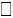 иә (да) 

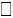  белгісіз (неизвестно)

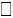  тұрықты емес (нерегулярно)


Антиагреганттар Антиагреганты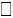  жоқ (нет) 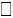 иә (да) 

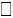  белгісіз (неизвестно)

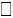  тұрықты емес (нерегулярно)


Статиндер

Статины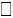  жоқ (нет) 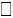 иә (да) 

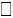  белгісіз (неизвестно)

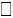  тұрықты емес (нерегулярно)


Басқа препараттар

Др.препараты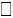  жоқ (нет) 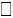 иә (да) 

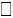  белгісіз (неизвестно) 

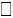  тұрықты емес (нерегулярно)


18. Диагностикалық зерттеулер (Диагностические обследования)
Көрсеткіштер (Показатели)
ЖҚТ 

ОАК
Коагулограмма
Глюкоза
Липидті спектр 

Липидный спектр
Брахиоцефальді артериялардың УДДГ

УЗДГ брахиоцефальных артерий
ТИА кезінде бастың экстра- және (немесе) бассүйекішілік артерияларының стенозын немесе окклюзияларын диагностикалау үшін МСКТА немесе МРА

МСКТА или МРА для диагностики окклюзии или стеноза экстра- и(или) интракраниальных артерий головы при ТИА 
Ми тамырларының ангиографиясы 

Ангиография сосудов головного мозга 
Күні Дата
Оның ішінде қайталанған инсульт бойынша 30 күннің ішінде стационарға қайтадан емдеуге жатқызу саны

в том числе количество повторных госпитализаций в стационар в течение 30 дней по поводу повторного инсульта
Емдеу-профилактикалық көмекті ұсыну нысаны (амбулаториялық-емханалық көмек, стационарлық көмек, стационарды алмастыратын көмек, санаториялық-курорттық емдеу)

Форма предоставления лечебно-профилактической помощи (амбулаторно-поликлиническая помощь, стационарная помощь, стационарозамещающая помощь, санаторно-курортное лечение)
Санаториялық - курорттық емделу (санаторно-курортное лечение)
Санаториялық - курорттық емделу (санаторно-курортное лечение)
Санаториялық - курорттық емделу (санаторно-курортное лечение)
Жұмысқа орналастыру (трудоустройство)
Жұмысқа орналастыру (трудоустройство)
Жұмысқа орналастыру (трудоустройство)
Диагнозы
АХЖ-10 коды (код по МКБ-10)
Патологоанатомиялық диагноз/қайтыс болу себебі Патологоанатомический диагноз/причина смертиДиспансерлік қадағалаудың
бақылау картасының
қосымша парақВкладной лист
к контрольной карте
диспансерного наблюдения
Дәрігердің Т. А. Ә. (болған жағдайда) 

(Ф. И. О. (при его наличии) врача)

________________________________

Лауазымы (Должность) __________________________

Науқасты бақылаушы медициналық ұйым (Медицинская организация, наблюдающая больного)_________________________________________________________

Науқас тіркелген медициналық ұйым (Медицинская организация, к которой прикреплен больной )

_________________________________

Диагноз қойылған күн (Дата установления диагноза): /____/_____/_____(кк/аа/жжжж) (чч/мм/гггг

Есепке алу күні (Дата взятия на учет) /____/_____/_____(кк/аа/жжжж) (чч/мм/гггг)

Есептен шығару күні (Дата снятия с учета) /____/_____/_____(кк/аа/жжжж) (чч/мм/гггг)

Шығарылу себебі (Причина снятия) сауығу (выздоровление), диагноздың өзгеруі (изменение диагноза), басқаучаскеге ауыстырылды (перевод на др. участок), басқа мед ұйымға ауыстырылды (перевод в другую мед. орг.), басқа өңерге кету (выезд в другой регион), шет елге кету (за пределы страны), өлім (смерть) (керегінің астын сызыңыз) (нужное подчеркнуть)
Амбулаторлық науқастың картасының № немесе коды

 (баланың даму тарихы) (Код или № медицинской карты амбулаторного

больного (истории развитияребенка)) ____________

Қай сырқаттың салдарынан диспансерлік қадағалауға алынды

 (Заболевание, по поводу которого взят под диспансерное наблюдение)

________________________________________________________________

10- АХЖ коды (код по МКБ-10) ____________________

Диагноз өмірінде 1 - рет қойылды (Диагноз установлен впервые в жизни)

 ______________________

 күні (дата) 

Сопутствующие заболевания ______________________________________

10- АХЖ коды (код по МКБ-10) ____________________

Оңалту әлеуеті (Реабилитационный потенциал): төмен (низкий),

орташа (средний), жоғары (высокий) (керегінің астын сызыңыз) 

(нужное подчеркнуть)

Мүгедектік болған жағдайда (При наличии инвалидности) – мүгедектік 

берілген диагноз (диагноз, по которому оформлена инвалидность) 

_______________________________________________________________

10- АХЖ коды (код по МКБ-10) ___________________

белгілеу күні (дата установления инвалидности)_____________ 

мүгедектік тобы (группа инвалидности) ____________

Сырқатының анықталуы: емделуге келгенде, профбайқау кезінде,

скринингтен өту кезінде, басқалар (керегінің астын сызыңыз) 

(астын сызыңыз) (Заболевание выявлено: при обращении за лечением,

при профосмотре, при скрининге, другое (нужное подчеркнуть))

 Флюорографиялық қарау (Флюорографический осмотр) _______________

 
Келуі тағайындалды

(Назначено явиться)
Келді (Явился)
Келуі тағайындалды 

(Назначено явиться)
Келді (Явился)
Қойылған және (қайта қаралған) күні

Дата установления (пересмотра)
Негізгі және қосалқы сырқаттарының тұжырымдалуы

Формулировка основного и сопутствующего диагноза
Негізгі диагнозының коды

Код основного диагноза
Қосалқы диагнозының коды

Код сопутствующего диагноза
Қабылдаған емнің түрі

Вид проведенного лечения
Күнi Дата
Диагноз
Операция
По общему заболеванию
По общему заболеванию
По общему заболеванию
По общему заболеванию
По общему заболеванию
По заболеванию глаз
По заболеванию глаз
По заболеванию глаз
По заболеванию глаз
По заболеванию глаз
Код
Группа
Первично, повторно
Дата установления
Дата снятия
Код
Группа
Первично, повторно
Дата установления
Дата снятия
Қаралу күні

Дата осмотра
Коррекциясыз және коррекциямен Visus

Visusс коррекцией и без
Коррекциясыз және коррекциямен Visus

Visusс коррекцией и без
Қилыкөзділік бұрышы (балаларда)

Угол косоглазия

(у детей)
Қилыкөзділік бұрышы (балаларда)

Угол косоглазия

(у детей)
КІҚ

ВГД
КІҚ

ВГД
КІҚ

ВГД
Роговица, хрусталик
Роговица, хрусталик
Шыны дене мен көзтүбі

Стекловидное тело и глазное дно
Шыны дене мен көзтүбі

Стекловидное тело и глазное дно
Дәрігердің Т.А.Ә. және қолы

Ф.И.О. и подпись врача
Қаралу күні

Дата осмотра
OS
OD
OS
OD
OS
OD
Әдіс/ Зерттеу аппараты

Метод/Аппарат исследования
OS
OD
OS
ODДиспансерлік қадағалаудың
бақылау картасының
қосымша парақВкладной лист
к контрольной карте
диспансерного наблюдения
Құралдар(средства)
Атауы(название)
Тәуліктік саны

(количество в сутки)
Басталған күні (дата начала)
Біткен күні (дата завершения)
Түрі(вид)
Типі (Тип)
Асқыну (осложнение)
Белгіленген жыл (год установления)
Басталған күні(дата начала)
Біткен күні(дата окончания)
Іс-шаралар(мероприятие) 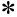 
Келетін күні(дата явки)
Жоспарлы қаралу күні(дата планового осмотра)
Қаралудың қортындысы(результат осмотра)
Дәрігер(врач)
Пациент жағдайының мониторингі(мониторинг состояния пациента)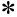 
Есепке алынған күн(дата взятия)
Жүктілік мерзімі (срок беременности)
Ауруды бақылайтын медициналық мекеме(мед.организация, наблюдающая больного)
Есептен шығарылған күн (дата снятия)
Босанған (аборт жасаған) күні (дата родов (аборта))
Препарат (препарат)
Алғашқы

(впервые)
Алған дозасы(полученная доза)
Жанама құбылыстар(побочные явления)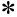 Диспансерлік қадағалаудың
бақылау картасының
қосымша парақВкладной лист
к контрольной карте
диспансерного наблюдения
 Дәрігердің Т. А. Ә. (болған жағдайда) 

 (Ф. И. О. (при его наличии) врача)

____________________________________________

Лауазымы (Должность) ____________________________________________

Науқасты бақылаушы медициналық ұйым (Медицинская организация, наблюдающая больного) ____________________________________________

____________________________________________

Науқас тіркелген медициналық ұйым (Медицинская организация, к которой прикреплен больной )____________________________________

____________________________________________

Диагноз қойылған күн (Дата установления диагноза): /____/_____/_____(кк/аа/жжжж) (чч/мм/гггг)

Есепке алу күні (Дата взятия на учет) /____/_____/_____(кк/аа/жжжж) (чч/мм/гггг)

Есептен шығару күні (Дата снятия с учета) /____/_____/_____(кк/аа/жжжж) (чч/мм/гггг)

Шығарылу себебі (Причина снятия):

сауығу (выздоровление), диагноздың өзгеруі (изменение диагноза), басқа учаскеге ауыстырылды (перевод на др. участок), басқа мед ұйымға ауыстырылды (перевод в другую мед. орг.), басқа өңерге кету (выезд в другой регион), шет елге кету (за пределы страны), өлім (смерть) (керегінің астын сызыңыз) (нужное подчеркнуть)

 
Амбулаторлық науқастың картасының № немесе коды (баланың даму тарихы)

(Код или № медицинской карты амбулаторного больного (истории развития ребенка)) ____________

Қай сырқаттың салдарынан диспансерлік қадағалауға алынды (Заболевание, по поводу которого 

взят под диспансерное наблюдение)

______________________________________________________________________________________

10-АХЖ коды (код по МКБ-10) ____________________

Диагноз өмірінде 1 рет қойылды (Диагноз установлен впервые в жизни) _______________________

 күні (дата) 

БСА негізгі себебі (Основная причина ХБП) _____________________________________________

______________________________________________________10-АХЖ коды (шифр МКБ-10)

Сопутствующие заболевания _____________________________________________________________

10-АХЖ коды (код по МКБ-10) ____________________

Оңалту әлеуеті (Реабилитационный потенциал): төмен (низкий), орташа (средний), жоғары (высокий)

 (керегінің астын сызыңыз) (нужное подчеркнуть)

Мүгедектік болған жағдайда (При наличии инвалидности) – мүгедектік берілген диагноз 

(диагноз, по которому оформлена инвалидность) ____________________________________________ 

10-АХЖ коды (код по МКБ-10) ______________________

белгілеу күні (дата установления инвалидности)________ мүгедектік тобы (группа инвалидности) ___

Сырқатының анықталуы: емделуге келгенде, профбайқау кезінде, скринингтен өту кезінде,

басқалар (керегінің астын сызыңыз) 

 (Заболевание выявлено: при обращении за лечением, при профосмотре, при скрининге,

 другое (нужное подчеркнуть))

 Флюорографиялық қарау (Флюорографический осмотр) ________________________

 
Келуі тағайындалды

(Назначено явиться)
Келді (Явился)
Келуі тағайындалды 

(Назначено явиться)
Келді (Явился)
Келуі тағайындалды 

(Назначено явиться)
Келді (Явился)
Келуі тағайындалды 

(Назначено явиться)
Келді (Явился)
Күні (дата)
Бойы

(Рост)

(см)
Салмағы 

(Вес) (кг)
Креатинин 
Шумақшалық сүзгілеу жылдамдығы (ШСЖ)

(скорость клубочковой фильтрации (СКФ))
Бүйректің созылмалы ауруының ағымы (БСА) KDOQI жіктемесі бойынша (стадия хронической болезни почек (ХБП) по классификации KDOQI
Күні

Дата
Іс-шаралар

Мероприятия
Ұйымның атауы

Наименование организации
Медициналық көмекті ұсыну нысандары (амбулаториялық-емханалық көмек, стационарлық көмек, стационарды алмастыратын көмек, санаторийлік-курорттық емделу)

Форма предоставления лечебно-профилактической помощи (амбулаторно-поликлиническая помощь, стационарная помощь, стационарозамещающая помощь, санаторно-курортное лечение)Диспансерлік қадағалаудың
бақылау картасының
қосымша парақВкладной лист
к контрольной карте
диспансерного наблюдения
Дәрігердің Т. А. Ә. (болған жағдайда) 

(Ф. И. О. (при его наличии) врача)

____________________________________________

Лауазымы (Должность) ____________________________________________

Науқасты бақылаушы медициналық ұйым (Медицинская организация, наблюдающая больного) ____________________________________________

____________________________________________

Науқас тіркелген медициналық ұйым (Медицинская организация, к которой прикреплен больной )

____________________________________________

Диагноз қойылған күн (Дата установления диагноза): /____/_____/_____(кк/аа/жжжж) (чч/мм/гггг)

Есепке алу күні (Дата взятия на учет) /____/_____/_____(кк/аа/жжжж) (чч/мм/гггг)

Есептен шығару күні (Дата снятия с учета) /____/_____/_____(кк/аа/жжжж) (чч/мм/гггг)

Шығарылу себебі (Причина снятия):

сауығу (выздоровление), диагноздың өзгеруі (изменение диагноза), басқа учаскеге ауыстырылды (перевод на др. участок), басқа мед ұйымға ауыстырылды (перевод в другую мед. орг.), басқа өңерге кету (выезд в другой регион), шет елге кету (за пределы страны), өлім (смерть) (керегінің астын сызыңыз) (нужное подчеркнуть)
Амбулаторлық науқастың картасының № немесе коды (баланың даму тарихы)

(Код или № медицинской карты амбулаторного больного (истории развития ребенка)) ____________

Қай сырқаттың салдарынан диспансерлік қадағалауға алынды (Заболевание, по поводу которого 

взят под диспансерное наблюдение)

______________________________________________________________________________________

10-АХЖ коды (код по МКБ-10) ____________________

Диагноз өмірінде 1 - рет қойылды (Диагноз установлен впервые в жизни) _______________________

 күні (дата) 

БСА негізгі себебі (Основная причина ХБП)______________________________________________

10-АХЖ коды (код по МКБ-10) _________________

Сопутствующие заболевания _____________________________________________________________

10-АХЖ коды (код по МКБ-10) ____________________

Оңалту әлеуеті (Реабилитационный потенциал): төмен (низкий), орташа (средний), жоғары (высокий)

 (керегінің астын сызыңыз) (нужное подчеркнуть)

Мүгедектік болған жағдайда (При наличии инвалидности) – мүгедектік берілген диагноз 

(диагноз, по которому оформлена инвалидность) ____________________________________________ 

10-АХЖ коды (код по МКБ-10) ______________________

белгілеу күні (дата установления инвалидности)________ мүгедектік тобы (группа инвалидности) ___

Сырқатының анықталуы: емделуге келгенде, профбайқау кезінде, скринингтен өту кезінде,

басқалар (керегінің астын сызыңыз) 

 (Заболевание выявлено: при обращении за лечением, при профосмотре, при скрининге,

 другое (нужное подчеркнуть))

 Флюорографиялық қарау (Флюорографический осмотр) ________________________

 
Келуі тағайындалды

(Назначено явиться)
Келді (Явился)
Келуі тағайындалды

(Назначено явиться)
Келді (Явился)
Келуі тағайындалды

(Назначено явиться)
Келді (Явился)
Келуі тағайындалды

(Назначено явиться)
Келді (Явился)
Күні (дата)
Бойы

(Рост)

(см)
Салмағы

(Вес) (кг)
Креатинин
Шумақшалық сүзгілеу жылдамдығы (ШСЖ)

(скорость клубочковой фильтрации (СКФ))
Бүйректің созылмалы ауруының ағымы (БСА) KDOQI жіктемесі бойынша (стадия хронической болезни почек (ХБП) по классификации KDOQI
Препараттың халықаралық патенттелмеген атауы

(Международное непатентованное наименование препарата) 
Өндіруші ел және фирма

(Страна и фирма производитель)
Препараттарды қабылдай бастау күні

(Дата начала

приема препарата)
Препараттарды қабылдауды аяқтау күні

(Дата начала приема препарата)
Шығару нысаны 

(Форма выпуска)
Тәуліктік доза 

(Суточная доза) (мг)
Жиынтық доза 

(Суммарная доза) (мг)
Препараттың халықаралық

патенттелмеген атауы

(Международное

непатентованное

наименование препарата)
Өндіруші ел және

фирма

(Страна и фирма

производитель)
Жанама әсер (Побочное явление)
Асқыну түрі

Вид осложнения
Күні

Дата
Күні

Дата
Іс-шаралар

Мероприятия
Ұйымның атауы

Наименование организации
Медициналық көмекті ұсыну нысандары (амбулаториялық-емханалық көмек, стационарлық көмек, стационарды алмастыратын көмек, санаторийлік-курорттық емделу)

Форма предоставления лечебно-профилактической помощи (амбулаторно-поликлиническая помощь, стационарная помощь, стационарозамещающая помощь, санаторно-курортное лечение)Қазақстан Республикасы
Денсаулық сақтау
министрінің м.а.
2010 жылғы 23 қарашадағы
№ 907 бұйрығына 3-қосымшаҚазақстан Республикасы
Денсаулық сақтау министрінің
2017 жылғы 24 наурыздағы
№ 92 бұйрығына 23-қосымша
А5 форматы

Формат А5
БСН бойынша ұйым коды _______

Код организации по БИН _________
Қазақстан Республикасы

Денсаулық сақтау министрлігі

Министерство здравоохранения 

Республики Казахстан 
Қазақстан Республикасы

Денсаулық сақтау министрінің міңдетін атқарушының

2010 жылғы "23" қарашадағы № 907 бұйрығымен бекітілген

№ 030-2/е нысанды медициналық құжаттама
Ұйымның атауы

Наименование организации
Медицинская документация

Форма № 030-2/у

утверждена приказом исполняющего обязанности

Министра здравоохранения Республики Казахстан 

от "23" ноября 2010года№ 907
Қойылған және (қайта қаралған) күні айы жылы

Дата установления (пересмотра) месяц год
Негізгі және қосалқы сырқаттарының тұжырымдалуы

Формулировка основного и сопутствующего диагноза
Негізгі диагнозының коды

Код основного диагноза
Қосалқы диагнозының коды

Код сопутствующего диагноза
ҚҚІӘ түрі

Вид

ООД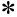 )


Бабы

Статья
Кодекс
Жасалған күні

Дата совершения
Жасалған күні

Дата совершения
ҚҚІӘ түрі

Вид

ООД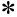 )


Бабы

Статья
Кодекс

 
Жасалған күні

Дата совершения
Жасалған күні

Дата совершения
ҚҚІӘ түрі

Вид

ООД)


Бабы

Статья
Кодекс
айы

месяц
жылы

год
ҚҚІӘ түрі

Вид

ООД)


Бабы

Статья
Кодекс

 
айы

месяц
жылы

год
№
АОМ түрі

Вид АП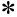 
Уәжі

Мотив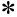 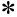 
Аяқталуы

Исход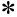 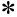 
Жасалған күні

Дата совершения
Жасалған күні

Дата совершения
№
АОМ түрі

Вид АП
Уәжі

Мотив
Аяқталуы

Исход
айы

месяц
жылы

год
Бақылау түрі

Вид наблюдения 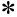 )


Тобы 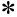 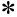 )

Группа 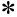 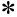 )


Басталған мерзімі

Дата начала
Басталған мерзімі

Дата начала
Аяқталған мерзімі

Дата окончания
Аяқталған мерзімі

Дата окончания
Бақылау түрі 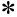 )

Вид наблюдения 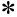 )


Тобы 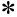 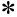 )

Группа 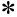 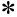 )


Басталған мерзімі

Дата начала
Басталған мерзімі

Дата начала
Аяқталған мерзімі

Дата окончания
Аяқталған мерзімі

Дата окончания
Бақылау түрі

Вид наблюдения )


Тобы )

Группа )


айы

месяц
жылы

год
айы

месяц
жылы

год
Бақылау түрі )

Вид наблюдения )


Тобы )

Группа )


айы

месяц
жылы

год
айы

месяц
жылы

год
Препараттың атауы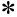 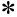 

Наименование препарата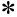 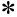 
Басталған мерзімі

Дата начала
Басталған мерзімі

Дата начала
Аяқталған мерзімі

Дата окончания
Аяқталған мерзімі

Дата окончания
Енгізудің тәсілі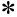 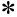 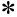 

Способ введения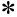 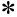 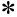 
Тәуліктегі ең үлкен мөлшер

Максимальная суточная дозировка (мг)
Аяқталған себебі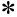 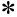 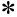 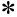 

Причина окончания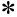 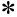 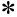 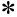 
Препараттың атауы

Наименование препарата
айы

месяц
жылы

год
айы

месяц
жылы

год
Енгізудің тәсілі

Способ введения
Тәуліктегі ең үлкен мөлшер

Максимальная суточная дозировка (мг)
Аяқталған себебі

Причина окончания
ЕҚҚ түрі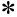 

Вид НЯ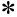 
Дәрінің атауы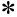 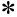 

Наименование препарата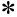 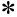 
Енгізудің тәсілі

Способ введения
ЕҚҚ жасаған мөлшерлеме

Дозировка, вызвавшая НЯ (мг)
Р/с

№

п/п
Код 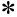 )


Басталуы

Начало
Басталуы

Начало
Басталуы

Начало
Аяқталуы

Окончание
Аяқталуы

Окончание
Аяқталуы

Окончание
Күндер саны

Число дней
Р/с

№

п/п
Код 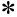 )


Басталуы

Начало
Басталуы

Начало
Басталуы

Начало
Аяқталуы

Окончание
Аяқталуы

Окончание
Аяқталуы

Окончание
Күндер саны

Число дней
Р/с

№

п/п
Код )


күні

день
айы

месяц
жылы

год
күні

день
айы

месяц
жылы

год
Күндер саны

Число дней
Р/с

№

п/п
Код )


күні

день
айы

месяц
жылы

год
күні

день
айы

месяц
жылы

год
Күндер саны

Число дней
Жыл

Год
Амбулаторлы

Амбулаторно
Амбулаторлы

Амбулаторно
Стационарлы

Стационарно
Стационарлы

Стационарно
Күндізгі стационар

Дневной стационар
Күндізгі стационар

Дневной стационар
Жыл

Год
Амбулаторлы

Амбулаторно
Амбулаторлы

Амбулаторно
Стационарлы

Стационарно
Стационарлы

Стационарно
Күндізгі стационар

Дневной стационар
Күндізгі стационар

Дневной стационар
Жыл

Год
қанша рет

число случаев
күндер саны число дней
қанша рет

число случаев
күндер саны число дней
қанша рет

число случаев
күндер саны число дней
Жыл

Год
қанша рет

число случаев
күндер саны число дней
қанша рет

число случаев
күндер саны число дней
қанша рет

число случаев
күндер саны число дней
Стационар түрі

Вид стационара 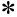 )


Түскен күні

Дата поступления
Түскен күні

Дата поступления
Түскен күні

Дата поступления
Шыққан күні

Дата выбытия
Шыққан күні

Дата выбытия
Шыққан күні

Дата выбытия
Стационар түрі

Вид стационара 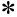 )


Түскен күні

Дата поступления
Түскен күні

Дата поступления
Түскен күні

Дата поступления
Шыққан күні

Дата выбытия
Шыққан күні

Дата выбытия
Шыққан күні

Дата выбытия
Стационар түрі

Вид стационара )


күні

день
айы

месяц
жылы

год
күні

день
айы

месяц
жылы

год
Стационар түрі

Вид стационара )


күні

день
айы

месяц
жылы

год
күні

день
айы

месяц
жылы

год
жылы

год
айы

месяц
күні

день
айы

месяц
күні

день
айы

месяц
күні

день
айы

месяц
күні

день
айы

месяц
күні

день
айы

месяц
күні

день
Тағайындалды

Назначено
Келді Явился
Зерттеу нәтижесі

Результат осмотра 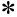 
Тағайындалды

Назначено
Келді Явился
Зерттеу нәтижесі

Результат осмотра 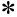 
Тағайындалды

Назначено
Келді Явился
Зерттеу нәтижесі

Результат осмотра 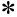 
Тағайындалды

Назначено
Келді Явился
Зерттеу нәтижесі

Результат осмотра 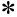 
Тағайындалды

Назначено
Келді Явился
Зерттеу нәтижесі

Результат осмотра 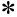 
Тағайындалды

Назначено
Келді Явился
Результат осмотра 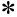 
Тағайындалды

Назначено
Келді Явился
Зерттеу нәтижесі

Результат осмотра 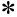 
Жылы

Год
Бір жылғы келулерінiң саны

Число посещений за год
Жылы

Год
Бір жылда келулерінің саны

Число посещений за год
Жылы

Год
Бір жылда келулерінің саны

Число посещений за год
Жылы

Год
Бір жылда келулерінің саны

Число посещений за год
Код 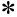 )


Қойылған күні

Дата установления
Қойылған күні

Дата установления
Алынған (қайта қаралған) күні

Дата снятия (пересмотра)
Алынған (қайта қаралған) күні

Дата снятия (пересмотра)
Код 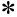 )


Қойылған күні

Дата установления
Қойылған күні

Дата установления
Алынған (қайта қаралған) күні

Дата снятия (пересмотра)
Алынған (қайта қаралған) күні

Дата снятия (пересмотра)
Код )


айы

месяц
жылы

год
айы

месяц
жылы

год
Код )


айы

месяц
жылы

год
айы

месяц
жылы

год
Хабарламаны жіберу күні

Дата отправки извещения
Жауаптың алынған күні

Дата получения ответа
Дата явки

Келу күні
Берілген күні патронаж

Дата выдачи патронажа
Орындалу күні патронаж

Дата выполнения патронажаҚазақстан Республикасы
Денсаулық сақтау
министрінің м.а.
2010 жылғы 23 қарашадағы
№ 907 бұйрығына 3-қосымшаҚазақстан Республикасы
Денсаулық сақтау министрінің
2017 жылғы 24 наурыздағы
№ 92 бұйрығына 24-қосымша
А5 форматы

Формат А5
БСН бойынша ұйым коды _______

Код организации по БИН _________
Қазақстан Республикасы

Денсаулық сақтау министрлігі

Министерство здравоохранения 

Республики Казахстан 
Қазақстан Республикасы Денсаулық сақтау министрінің міңдетін атқарушының 2010жылғы"23" қарашадағы № 907 бұйрығымен бекітілген № 043/е нысанды медициналық құжаттама
Ұйымның атауы

Наименование организации
Медицинская документация Форма № 043/у утверждена приказом исполняющего обязанности Министра здравоохранения Республики Казахстан от "23"ноября2010 года № 907
Ауыз қуысын қарау, тістердің жағдайы

(Осмотр полости рта, состояние зубов)
Шартты белгілері: жоқтығы – О, түбір -- 

Условные обозначения: отсутствует – О, корень -
Тіс жегі – С, пульпит – Р, периодонтит - Pt , пломба салынған -П

Кариес – С, пульпит – Р, периодонтит -Pt, пломбированный - П
8
7
6
5
4
3
2
1
1
2
3
4
5
6
7
8
Парадонтоз – А, босауы – I, II, III(дәрежесі). Коронка – К. Жасанды тіс - Ж

Парадонтоз – А, подвижность – I, II, III (степень), коронка – К, иск.зуб - И
Күні

Дата
Анамнез, статус, диагноз және қайта сырқаттанып келгендегі емделу

күнделігі

Дневник

анамнез, статус, диагноз и лечение при обращении с повторным заболеванием
Емдеуші дәрігердің тегі

Фамилия лечащего врача
Күні

Дата
Анамнез, статус, диагноз және қайта сырқаттанып келгендегі емделу

күнделігі

Дневник

анамнез, статус, диагноз и лечение при обращении с повторным заболеванием
Емдеуші дәрігердің тегі

Фамилия лечащего врача
Тексеру жоспары

План обследования
Емдеу жоспары

План лечения
Кеңестер

Консультации
Орындаушы

Исполнитель
Тапсырыс

беруші

Заказчик
Емдеубағасы

Стоимость леченияАмбулаториялық пациенттің
медициналық картасының
қосымша парағыВкладной лист к медицинской
карте амбулаторного пациента
I. Сыртқы пішінді сыйпаттау:

I. Внешний осмотр:
1. Бойын ұстау – А-қалыпты; Б-арқасы Тегіс; В-бүкіреген; Г-арқасы жоталы; Д-бойын ұстауы енжар

1. Осанка – А-норма, Б-сплоская спина, В – сутуловатость, Г-круглая спина, Д - вялая осанка.
2. Бет – А-түзу; О – екі жағы тең; В – екі жағы тең емес; Г – еріннің, қызыл иектің дамуында кемшіліктер бар; Д – өзге құбылыстар пайда болған.

2. Лицо-А-пропорциональное; О-симметричное; В-ассимметричное; Г-имеются пороки развития губ, неба; Д-новообразования.
3. Зиянды әдеттер: А-саусағын, тілін, басқа заттарды сору; Б-ернін, ұрттарын тістелеу; В-ұйықтаған және ояу кезінде жұдырығын ұртының астына салу.

3. Вредные привычки-А-сосание пальцев, языка, предметов, Б-прикусывание губ, щек; В-подкладывание кулочка под щеку во время сна, бодрствования.
II.Атқаратын қызметінің байкауы:

II. Изучение функций:
1. Дем алу-А-мұрнымен, Б-аузымен, В-аралас.

1. Дыхание-А-носовое; Б-ротовое; В-смешанное.
2. Шайнау-А-белсенді; Б-енжар; В-қиындықпен.

2. Жевание-А-активное; Б-пассивное; В-затруднено.
3. Жұтыну-А-еркін; Б-дамымағын; В - қиындықпен.

3. Глотание-А-свободное; Б-инфактильное; В-затруднено.
4. Сөйлеу-А-аңық; Б- қиындықпен, В-дыбыстарды айтқанда тұтығу.

4. Речь-А-ясная; Б-затрудненная; В-спотыкание при произношении звуков.
5. Еріндердің айқасуы-А-айқасқан; Б-айқаспаған.

5. Смыкание губ – А-сомкнуты; Б-не сомкнуты
III.Стоматологиялық мәртебе:

III. Стоматологический статус:
1. Аймақтық лимфа түйіндерді-А-ұйғалмаған, Б-қозғалмалы, В-ауырмайды, Г-ұлғайған, Д-біріккен, Е-ауырады.

1. Регионарные лимфоузлы-А-не увеличены; Б-подвижны; В-болезненны; Г-увеличены; Д-спаяны, Е-болезненны.
2. Ауыз маңы-А-еріндер козғалмалы, Б- аз қозғалады.

2. Приротовая область-А-губы подвижны; Б- мало подвижны.
3. Ауыз қуысының алды-А-уақ (5мм дейін), Б-орташа (5-10мм), В-терең (10мм артық).

3. Предваерие полости рта – А-мелкое (до 5мм), Б-среднее (5-10мм), В-глубокое (более 10мм).
4. Үстінгі ерін жүгеншесі-А-қалыпты, Б-өлшемі қалыптан ауытқыған, В-бекітілуі қалыптан ауытқаған.

4. Уздечка и губы –А-нормальная, Б-аномалии размеров, В-аномалии прикрепления.
5. Тіл жүгеншесі-А-қалыпты, Б-өлшемі қалыптан ауытқыған, В-бекітілуі қалыптан ауытқаған.

5. Уздечка языка –А-нормальная, Б-аномалии размеров, В-аномалии прикрепления.
6. Ауыз қуысынын шырышты қабығы-А-сулы, Б-қурғақ, В-сәл қызыл, Г-ашық қызыл.

6. Слизистая полости рта-А-влажная, Б-сухая, В-розовая, Г- гиперемированная.
7. Қызыл иек маңы-А-тығыз жанасқан,Б-тістен алыстаған,В-ашық қызыл,Г-босансыған, Д-сәл қызыл.

7. Десневой край-А-плотно прилегает; Б-отходят от шеек зубов; В-гиперемированна; Г-разрыхлен; Д-розовый.
8. Тіл- А-сәл қызғылт, Б-сулы, В-қатпарлы, Г-тегіс, Д-қапталған, Е-эпителий десквамациясының ошағы.

8. Язык - А-розовый, Б-влажны, В-складчатый, Г-гладкий, Д-обложен, Е-очаги десквамации эпителия.
9. Тіс қатарының түрі-А-жартылай дөңгелек, Б-трапеция тәрізді, В-эллипс тәрізді.

9. Форма зубного ряда-А-полукруглая, Б-трапецивидная, В-элипсовидная.
10. Жақ-А-қалыпты, Б-үстінгі диастемасы, В-трем бар, Г-трем жоқ, Д-алға ерін жаққа, Е- тіс таңдай жаққа, Ж-тіс қатарының тарылуы, тістердің үйірілуі.

10. Состояние челюстей-А-норма, Б-диастема в челюсти, В-наличие трем, Г-отсутствие трем, Д-протруссия, Е-ретруссия, Ж-сужение зубных рядов, скученность зубов.
11. Жақтардың тістеуі-А-ортогонатиялық, Б-терең, В-прогения, Г-прогнотия, Д-айқасқан.

11. Соотношение челюстей-А-ортогнатический, Б-глубокий, В-прогения, Г-прогнотия, Д-перекрестный.
12. Тістердің орналасуының ауытқуы –А-жоқ, Б-вестибулярды, В-таңдайлы, Г-тілде.

12. Аномальное положение зубов-А-отсутствие, Б-вестибулярное, В-небное, Г-язычное.
13. Тістердің шығуы-А-қалпыңда; Б-ерте шыққан, В-кеш шыққан, Г-қосарланған, Д-қосарланбаған.

13. Прорезывание зубов-А-норма, Б-прждевременное, В-запоздалое, Г-парное, Д-непарное.
14. Тістін түсі-А-ақ түсті, Б-сары, В-күрең.

14. Состояние тканей зуба-А-цвет белый, Б-желтый, В-серый.
15. Тістердің пішіні-А-дұрыс, Б-өзгерген

15. Форма зуба-А-правильная, Б-измененная.
16. Кариоздық емес бұзылулар-А-жоқ, Б-гиперплазия, В-гипоплазия кариеспен асқынған, Г-кариеспен қосылған гипоплазия, Д-аплазия, Е-флюороз.

16. Некариозные поражения-А-отсутствуют, Б-гипоплазия, В-гипоплазия осложненная кариесом, Г-гипоплазия в сочетании с кариесом, Д-аплазия, Е-флюороз.
17. Деминерализация ошағы-А-табылды, Б-жоқ.

17. Очаги деминерализации-А-выявлены, Б-отсутствуют.
18. Кариестің ершу-КП-КПЖ.

18. Интенсивность кариеса-КП-КПУ.
19. Ауыз қуысының гигиеналық жағайы – ГЖ.

19. Гигиеническое состояние полости рта – ГИ
20. Стоматиқалық топ –А-I, Б-II, В-III.Г-IV, Д-V.

20. Стоматическая группа здоровья – А-Iгр., Б-IIгр,.В-IIIгр, Г-VI гр., Д-V гр.
21. Стоматологиялық диспансерлік топ - А-I, Б-II, В-III.

21. Стоматологическая диспансерная группа - А-I, Б-II, В-III.Амбулаториялық пациенттің
медициналық картасының
қосымша парағыВкладной лист к медицинской
карте амбулаторного пациента
Сынып

Класс
Оқу жылының 1-ші жарты жылдығы

1-е полугодие учебного года
Оқу жылының 1-ші жарты жылдығы

1-е полугодие учебного года
Оқу жылының 1-ші жарты жылдығы

1-е полугодие учебного года
Оқу жылының 1-ші жарты жылдығы

1-е полугодие учебного года
Оқу жылының 2-ші жарты жылдығы

2-е полугодие учебного года
Оқу жылының 2-ші жарты жылдығы

2-е полугодие учебного года
Оқу жылының 2-ші жарты жылдығы

2-е полугодие учебного года
Оқу жылының 2-ші жарты жылдығы

2-е полугодие учебного года
Сынып

Класс
тазалау күні

дата
санации
пломбалар салынды

наложено 
пломб
тістер жұлынды

удалено
зубов
тазалауды қажет етпейді

не

нуждается

всанации
тазалау күні

дата
санации
пломбалар салынды

наложено 
пломб
тістер жұлынды

удалено
зубов
тазалауды қажет етпейді

не

нуждается

всанации
1
2
3
4
5
6
7
8
9
10
11
Тіс күтімі жазыңыз

Уход за зубами
вписать
Тіс күтімі жазыңыз

Уход за зубами
вписать
V

IV

III

II

I
V

IV

III

II

I
Профилактикалықіс-шаралардың сипаттамасы(жазыңыз)

Характеристика профилактических мероприятий (вписать)
Профилактикалықіс-шаралардың сипаттамасы(жазыңыз)

Характеристика профилактических мероприятий (вписать)
Профилактикалықіс-шаралардың сипаттамасы(жазыңыз)

Характеристика профилактических мероприятий (вписать)
Профилактикалықіс-шаралардың сипаттамасы(жазыңыз)

Характеристика профилактических мероприятий (вписать)
Профилактикалықіс-шаралардың сипаттамасы(жазыңыз)

Характеристика профилактических мероприятий (вписать)
Профилактикалықіс-шаралардың сипаттамасы(жазыңыз)

Характеристика профилактических мероприятий (вписать)
Профилактикалықіс-шаралардың сипаттамасы(жазыңыз)

Характеристика профилактических мероприятий (вписать)
Профилактикалықіс-шаралардың сипаттамасы(жазыңыз)

Характеристика профилактических мероприятий (вписать)
Профилактикалықіс-шаралардың сипаттамасы(жазыңыз)

Характеристика профилактических мероприятий (вписать)
Қарау күні

Дата
осмотра
Қарау күні

Дата
осмотра
8

7

6

5

4

3

2

1

1

2

3

4

5

6

7

8
8

7

6

5

4

3

2

1

1

2

3

4

5

6

7

8
8

7

6

5

4

3

2

1

1

2

3

4

5

6

7

8
8

7

6

5

4

3

2

1

1

2

3

4

5

6

7

8
8

7

6

5

4

3

2

1

1

2

3

4

5

6

7

8
8

7

6

5

4

3

2

1

1

2

3

4

5

6

7

8
8

7

6

5

4

3

2

1

1

2

3

4

5

6

7

8
8

7

6

5

4

3

2

1

1

2

3

4

5

6

7

8
8

7

6

5

4

3

2

1

1

2

3

4

5

6

7

8
8

7

6

5

4

3

2

1

1

2

3

4

5

6

7

8
8

7

6

5

4

3

2

1

1

2

3

4

5

6

7

8
8

7

6

5

4

3

2

1

1

2

3

4

5

6

7

8
8

7

6

5

4

3

2

1

1

2

3

4

5

6

7

8
8

7

6

5

4

3

2

1

1

2

3

4

5

6

7

8
8

7

6

5

4

3

2

1

1

2

3

4

5

6

7

8
8

7

6

5

4

3

2

1

1

2

3

4

5

6

7

8
8

7

6

5

4

3

2

1

1

2

3

4

5

6

7

8
8

7

6

5

4

3

2

1

1

2

3

4

5

6

7

8
8

7

6

5

4

3

2

1

1

2

3

4

5

6

7

8
8

7

6

5

4

3

2

1

1

2

3

4

5

6

7

8
8

7

6

5

4

3

2

1

1

2

3

4

5

6

7

8
8

7

6

5

4

3

2

1

1

2

3

4

5

6

7

8
8

7

6

5

4

3

2

1

1

2

3

4

5

6

7

8
8

7

6

5

4

3

2

1

1

2

3

4

5

6

7

8
8

7

6

5

4

3

2

1

1

2

3

4

5

6

7

8
8

7

6

5

4

3

2

1

1

2

3

4

5

6

7

8
8

7

6

5

4

3

2

1

1

2

3

4

5

6

7

8
8

7

6

5

4

3

2

1

1

2

3

4

5

6

7

8
8

7

6

5

4

3

2

1

1

2

3

4

5

6

7

8
8

7

6

5

4

3

2

1

1

2

3

4

5

6

7

8
8

7

6

5

4

3

2

1

1

2

3

4

5

6

7

8
8

7

6

5

4

3

2

1

1

2

3

4

5

6

7

8
8

7

6

5

4

3

2

1

1

2

3

4

5

6

7

8
8

7

6

5

4

3

2

1

1

2

3

4

5

6

7

8
8

7

6

5

4

3

2

1

1

2

3

4

5

6

7

8
8

7

6

5

4

3

2

1

1

2

3

4

5

6

7

8
Бұл бетте дәрігер шартты белгілерді қолдана отырып қараған күнгі тістердің жағдайын белгілейді

На этой странице врач
отмечает состояние зубов
на день осмотра, используя
условные обозначения
Бұл бетте дәрігер шартты белгілерді қолдана отырып қараған күнгі тістердің жағдайын белгілейді

На этой странице врач
отмечает состояние зубов
на день осмотра, используя
условные обозначения
Бұл бетте дәрігер шартты белгілерді қолдана отырып қараған күнгі тістердің жағдайын белгілейді

На этой странице врач
отмечает состояние зубов
на день осмотра, используя
условные обозначения
Бұл бетте дәрігер шартты белгілерді қолдана отырып қараған күнгі тістердің жағдайын белгілейді

На этой странице врач
отмечает состояние зубов
на день осмотра, используя
условные обозначения
Бұл бетте дәрігер шартты белгілерді қолдана отырып қараған күнгі тістердің жағдайын белгілейді

На этой странице врач
отмечает состояние зубов
на день осмотра, используя
условные обозначения
Бұл бетте дәрігер шартты белгілерді қолдана отырып қараған күнгі тістердің жағдайын белгілейді

На этой странице врач
отмечает состояние зубов
на день осмотра, используя
условные обозначения
Бұл бетте дәрігер шартты белгілерді қолдана отырып қараған күнгі тістердің жағдайын белгілейді

На этой странице врач
отмечает состояние зубов
на день осмотра, используя
условные обозначения
Бұл бетте дәрігер шартты белгілерді қолдана отырып қараған күнгі тістердің жағдайын белгілейді

На этой странице врач
отмечает состояние зубов
на день осмотра, используя
условные обозначения
I

II

III

IV

V
I

II

III

IV

V
Шартты белгілер:

Тісжегі мен оның асқынулары – Т

пломбаланған – П

жұлу керек – ЖК

тіс жоқ - О

(Условные обозначения):

(Кариес и его осложнения–К)

(Пломбированный – П)

(Подлежит удалению –У)

(Отсутствует – О)
Шартты белгілер:

Тісжегі мен оның асқынулары – Т

пломбаланған – П

жұлу керек – ЖК

тіс жоқ - О

(Условные обозначения):

(Кариес и его осложнения–К)

(Пломбированный – П)

(Подлежит удалению –У)

(Отсутствует – О)
Шартты белгілер:

Тісжегі мен оның асқынулары – Т

пломбаланған – П

жұлу керек – ЖК

тіс жоқ - О

(Условные обозначения):

(Кариес и его осложнения–К)

(Пломбированный – П)

(Подлежит удалению –У)

(Отсутствует – О)
Шартты белгілер:

Тісжегі мен оның асқынулары – Т

пломбаланған – П

жұлу керек – ЖК

тіс жоқ - О

(Условные обозначения):

(Кариес и его осложнения–К)

(Пломбированный – П)

(Подлежит удалению –У)

(Отсутствует – О)
Шартты белгілер:

Тісжегі мен оның асқынулары – Т

пломбаланған – П

жұлу керек – ЖК

тіс жоқ - О

(Условные обозначения):

(Кариес и его осложнения–К)

(Пломбированный – П)

(Подлежит удалению –У)

(Отсутствует – О)
Шартты белгілер:

Тісжегі мен оның асқынулары – Т

пломбаланған – П

жұлу керек – ЖК

тіс жоқ - О

(Условные обозначения):

(Кариес и его осложнения–К)

(Пломбированный – П)

(Подлежит удалению –У)

(Отсутствует – О)
Шартты белгілер:

Тісжегі мен оның асқынулары – Т

пломбаланған – П

жұлу керек – ЖК

тіс жоқ - О

(Условные обозначения):

(Кариес и его осложнения–К)

(Пломбированный – П)

(Подлежит удалению –У)

(Отсутствует – О)
Шартты белгілер:

Тісжегі мен оның асқынулары – Т

пломбаланған – П

жұлу керек – ЖК

тіс жоқ - О

(Условные обозначения):

(Кариес и его осложнения–К)

(Пломбированный – П)

(Подлежит удалению –У)

(Отсутствует – О)
Күні

Дата
Сыртартпа және қарау

Анамнез и осмотр
Диагноз
Емдеу

Лечение
Емдеуші дәрігердің тегі

Фамилия лечащего врачаҚазақстан Республикасы
Денсаулық сақтау
министрінің м.а.
2010 жылғы 23 қарашадағы
№ 907 бұйрығына 3-қосымшаҚазақстан Республикасы
Денсаулық сақтау министрінің
2017 жылғы 24 наурыздағы
№ 92 бұйрығына 25-қосымша
А5 форматы

Формат А5
БСН бойынша ұйым коды _______ 

Код организации по БИН _________
Қазақстан Республикасы 

Денсаулық сақтау министрлiгi

Министерство здравоохранения

Республики Казахстан
Қазақстан Республикасы Денсаулық сақтау министрінің міңдетін атқарушының 2010жылғы "23" қарашадағы № 907бұйрығымен бекітілген № 055-1/е нысанды медициналық құжаттама
Ұйымның атауы

Наименование организации
Медицинская документация Форма №055-1/ у утверждена приказом исполняющего обязанности Министра здравоохранения Республики Казахстан от "23" ноября 2010года№ 907
Күні (Дата)
Келу уақыты (Время посещения)
Келу түрі (Вид посещения) (жеке кеңесу) (индивидуальное

 консультирование, топтарда кеңесу (групповая консультация), 

үйге келу (посещение на дому))Қазақстан Республикасы
Денсаулық сақтау
министрінің м.а.
2010 жылғы 23 қарашадағы
№ 907 бұйрығына 3-қосымшаҚазақстан Республикасы
Денсаулық сақтау министрінің
2017 жылғы 24 наурыздағы
№ 92 бұйрығына 26-қосымша
А4 форматы

Формат А4
БСН бойынша ұйым коды _______ 

Код организации по БИН _________
Қазақстан Республикасы 

Денсаулық сақтау министрлігі

Министерство здравоохранения 

Республики Казахстан 
Қазақстан Республикасы Денсаулық сақтау министрінің міңдетін атқарушының 2010 жылғы "23" қарашадағы № 907 бұйрығымен бекітілген № 061/е нысанды медициналық құжаттама
Ұйымның атауы

Наименование организации
Медицинская документация Форма № 061/ у утверждена приказом сполняющего обязанности Министра здравоохранения Республики Казахстан от "23" ноября 2010 года № 907
1.Т.А.Ә. (болған жағдайда) (Ф.И.О. (при его наличии))__________________________________________________

2. ЖСН/ИИН____________________________________________________

3. Туған күнi (Дата рождения) ____________4. Жынысы (Пол)____________

5. ӘАОЖ коды (Код КАТО):________

6. Мекенжайы (Домашний адрес) _______________________________

_______________________________

Телефон_______________________

7. Жұмыс орны (Место работы) _______________________________

8. Кәсiбi, лауазымы (Профессия, должность) ___________________________

9. Бiлiмi (Образование)_____________________________________________

10. Баспана жағдайы (Жилищные условия)_____________________________

11. Тамақтану режимi (Пищевой режим)_______________________________

12. Ауырған (Перенесенные): а) аурулары (болезни)____________________

______________________________________________________________

б) зақымдары (травмы)____________________________________________

в) операциялары (операции)________________________________________

13. Алкоголь пайдалануы (Употребление алкоголя): кездейсоқ (случайное),

аз (мало), көп (много), жиi (часто), пайдаланбайды (не употребляет) (астын сызыңыз) (подчеркнуть)

Шылым шегуi (Курение): неше жасынан (с каких лет)________________

күнiне (по)_________дана (штук в день), шекпейдi (не курит) ( астын 

сызыңыз) (подчеркнуть)

14. Негiзiнен спорттың қай түрiмен шұғылданады (Каким видом спорта 

преимущественно занимается)______________________________________

_____________________________________________________________

15. Қанша уақыт (Сколько времени)_________________________________

16. Спорттың басқа қандай түрлерiмен айналысқан (Какими другими вида-

ми спорта занимался)______________________________________________

______________________________________________________________

17. Спорттың қандай түрлерiнен жарыстарға қатысқан (По каким видам спорта участвовал в соревнованиях)_________________________________

______________________________________________________________

18. Дәрежесi (Разряд)_____________________________________________

 әр дәрежесiн алған күнi (дата получения каждого разряда)

______________________________________________________________

 спорттың қай түрiнен (по какому виду спорта)

____________________________________________________________

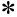 Баға балалар мен 17 жасқа дейiнгi жасөспiрiмдер үшiн

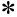 Оценка для детей и подростков включительно


19. Антропометрикалық деректер

Антропометрические данные
19. Антропометрикалық деректер

Антропометрические данные
19. Антропометрикалық деректер

Антропометрические данные
19. Антропометрикалық деректер

Антропометрические данные
19. Антропометрикалық деректер

Антропометрические данные
19. Антропометрикалық деректер

Антропометрические данные
19. Антропометрикалық деректер

Антропометрические данные
19. Антропометрикалық деректер

Антропометрические данные
19. Антропометрикалық деректер

Антропометрические данные
19. Антропометрикалық деректер

Антропометрические данные
19. Антропометрикалық деректер

Антропометрические данные
1.Т.А.Ә. (болған жағдайда) (Ф.И.О. (при его наличии))__________________________________________________

2. ЖСН/ИИН____________________________________________________

3. Туған күнi (Дата рождения) ____________4. Жынысы (Пол)____________

5. ӘАОЖ коды (Код КАТО):________

6. Мекенжайы (Домашний адрес) _______________________________

_______________________________

Телефон_______________________

7. Жұмыс орны (Место работы) _______________________________

8. Кәсiбi, лауазымы (Профессия, должность) ___________________________

9. Бiлiмi (Образование)_____________________________________________

10. Баспана жағдайы (Жилищные условия)_____________________________

11. Тамақтану режимi (Пищевой режим)_______________________________

12. Ауырған (Перенесенные): а) аурулары (болезни)____________________

______________________________________________________________

б) зақымдары (травмы)____________________________________________

в) операциялары (операции)________________________________________

13. Алкоголь пайдалануы (Употребление алкоголя): кездейсоқ (случайное),

аз (мало), көп (много), жиi (часто), пайдаланбайды (не употребляет) (астын сызыңыз) (подчеркнуть)

Шылым шегуi (Курение): неше жасынан (с каких лет)________________

күнiне (по)_________дана (штук в день), шекпейдi (не курит) ( астын 

сызыңыз) (подчеркнуть)

14. Негiзiнен спорттың қай түрiмен шұғылданады (Каким видом спорта 

преимущественно занимается)______________________________________

_____________________________________________________________

15. Қанша уақыт (Сколько времени)_________________________________

16. Спорттың басқа қандай түрлерiмен айналысқан (Какими другими вида-

ми спорта занимался)______________________________________________

______________________________________________________________

17. Спорттың қандай түрлерiнен жарыстарға қатысқан (По каким видам спорта участвовал в соревнованиях)_________________________________

______________________________________________________________

18. Дәрежесi (Разряд)_____________________________________________

 әр дәрежесiн алған күнi (дата получения каждого разряда)

______________________________________________________________

 спорттың қай түрiнен (по какому виду спорта)

____________________________________________________________

Баға балалар мен 17 жасқа дейiнгi жасөспiрiмдер үшiн

Оценка для детей и подростков включительно


1-тексеру 

қарау күнi

1-е обслед. 

дата осмотра
1-тексеру 

қарау күнi

1-е обслед. 

дата осмотра
2-тексеру

қарау күнi

2-е обслед. 

дата осмотра
2-тексеру

қарау күнi

2-е обслед. 

дата осмотра
3-тексеру 

қарау күнi

3-е обслед. 

дата осмотра
3-тексеру 

қарау күнi

3-е обслед. 

дата осмотра
4-тексеру 

қарау күнi

4-е обслед. 

дата осмотра
4-тексеру 

қарау күнi

4-е обслед. 

дата осмотра
1.Т.А.Ә. (болған жағдайда) (Ф.И.О. (при его наличии))__________________________________________________

2. ЖСН/ИИН____________________________________________________

3. Туған күнi (Дата рождения) ____________4. Жынысы (Пол)____________

5. ӘАОЖ коды (Код КАТО):________

6. Мекенжайы (Домашний адрес) _______________________________

_______________________________

Телефон_______________________

7. Жұмыс орны (Место работы) _______________________________

8. Кәсiбi, лауазымы (Профессия, должность) ___________________________

9. Бiлiмi (Образование)_____________________________________________

10. Баспана жағдайы (Жилищные условия)_____________________________

11. Тамақтану режимi (Пищевой режим)_______________________________

12. Ауырған (Перенесенные): а) аурулары (болезни)____________________

______________________________________________________________

б) зақымдары (травмы)____________________________________________

в) операциялары (операции)________________________________________

13. Алкоголь пайдалануы (Употребление алкоголя): кездейсоқ (случайное),

аз (мало), көп (много), жиi (часто), пайдаланбайды (не употребляет) (астын сызыңыз) (подчеркнуть)

Шылым шегуi (Курение): неше жасынан (с каких лет)________________

күнiне (по)_________дана (штук в день), шекпейдi (не курит) ( астын 

сызыңыз) (подчеркнуть)

14. Негiзiнен спорттың қай түрiмен шұғылданады (Каким видом спорта 

преимущественно занимается)______________________________________

_____________________________________________________________

15. Қанша уақыт (Сколько времени)_________________________________

16. Спорттың басқа қандай түрлерiмен айналысқан (Какими другими вида-

ми спорта занимался)______________________________________________

______________________________________________________________

17. Спорттың қандай түрлерiнен жарыстарға қатысқан (По каким видам спорта участвовал в соревнованиях)_________________________________

______________________________________________________________

18. Дәрежесi (Разряд)_____________________________________________

 әр дәрежесiн алған күнi (дата получения каждого разряда)

______________________________________________________________

 спорттың қай түрiнен (по какому виду спорта)

____________________________________________________________

Баға балалар мен 17 жасқа дейiнгi жасөспiрiмдер үшiн

Оценка для детей и подростков включительно


жасы 

возр.
баға

оценк
жасы 

возр.
баға

оценк
жасы 

возр.
баға

оценк
жасы 

возр.
баға

оценк
1.Т.А.Ә. (болған жағдайда) (Ф.И.О. (при его наличии))__________________________________________________

2. ЖСН/ИИН____________________________________________________

3. Туған күнi (Дата рождения) ____________4. Жынысы (Пол)____________

5. ӘАОЖ коды (Код КАТО):________

6. Мекенжайы (Домашний адрес) _______________________________

_______________________________

Телефон_______________________

7. Жұмыс орны (Место работы) _______________________________

8. Кәсiбi, лауазымы (Профессия, должность) ___________________________

9. Бiлiмi (Образование)_____________________________________________

10. Баспана жағдайы (Жилищные условия)_____________________________

11. Тамақтану режимi (Пищевой режим)_______________________________

12. Ауырған (Перенесенные): а) аурулары (болезни)____________________

______________________________________________________________

б) зақымдары (травмы)____________________________________________

в) операциялары (операции)________________________________________

13. Алкоголь пайдалануы (Употребление алкоголя): кездейсоқ (случайное),

аз (мало), көп (много), жиi (часто), пайдаланбайды (не употребляет) (астын сызыңыз) (подчеркнуть)

Шылым шегуi (Курение): неше жасынан (с каких лет)________________

күнiне (по)_________дана (штук в день), шекпейдi (не курит) ( астын 

сызыңыз) (подчеркнуть)

14. Негiзiнен спорттың қай түрiмен шұғылданады (Каким видом спорта 

преимущественно занимается)______________________________________

_____________________________________________________________

15. Қанша уақыт (Сколько времени)_________________________________

16. Спорттың басқа қандай түрлерiмен айналысқан (Какими другими вида-

ми спорта занимался)______________________________________________

______________________________________________________________

17. Спорттың қандай түрлерiнен жарыстарға қатысқан (По каким видам спорта участвовал в соревнованиях)_________________________________

______________________________________________________________

18. Дәрежесi (Разряд)_____________________________________________

 әр дәрежесiн алған күнi (дата получения каждого разряда)

______________________________________________________________

 спорттың қай түрiнен (по какому виду спорта)

____________________________________________________________

Баға балалар мен 17 жасқа дейiнгi жасөспiрiмдер үшiн

Оценка для детей и подростков включительно


Салмағы (Вес)
Салмағы (Вес)
Салмағы (Вес)
1.Т.А.Ә. (болған жағдайда) (Ф.И.О. (при его наличии))__________________________________________________

2. ЖСН/ИИН____________________________________________________

3. Туған күнi (Дата рождения) ____________4. Жынысы (Пол)____________

5. ӘАОЖ коды (Код КАТО):________

6. Мекенжайы (Домашний адрес) _______________________________

_______________________________

Телефон_______________________

7. Жұмыс орны (Место работы) _______________________________

8. Кәсiбi, лауазымы (Профессия, должность) ___________________________

9. Бiлiмi (Образование)_____________________________________________

10. Баспана жағдайы (Жилищные условия)_____________________________

11. Тамақтану режимi (Пищевой режим)_______________________________

12. Ауырған (Перенесенные): а) аурулары (болезни)____________________

______________________________________________________________

б) зақымдары (травмы)____________________________________________

в) операциялары (операции)________________________________________

13. Алкоголь пайдалануы (Употребление алкоголя): кездейсоқ (случайное),

аз (мало), көп (много), жиi (часто), пайдаланбайды (не употребляет) (астын сызыңыз) (подчеркнуть)

Шылым шегуi (Курение): неше жасынан (с каких лет)________________

күнiне (по)_________дана (штук в день), шекпейдi (не курит) ( астын 

сызыңыз) (подчеркнуть)

14. Негiзiнен спорттың қай түрiмен шұғылданады (Каким видом спорта 

преимущественно занимается)______________________________________

_____________________________________________________________

15. Қанша уақыт (Сколько времени)_________________________________

16. Спорттың басқа қандай түрлерiмен айналысқан (Какими другими вида-

ми спорта занимался)______________________________________________

______________________________________________________________

17. Спорттың қандай түрлерiнен жарыстарға қатысқан (По каким видам спорта участвовал в соревнованиях)_________________________________

______________________________________________________________

18. Дәрежесi (Разряд)_____________________________________________

 әр дәрежесiн алған күнi (дата получения каждого разряда)

______________________________________________________________

 спорттың қай түрiнен (по какому виду спорта)

____________________________________________________________

Баға балалар мен 17 жасқа дейiнгi жасөспiрiмдер үшiн

Оценка для детей и подростков включительно


Бойы тұрғанда 

(Рост стоя)
Бойы тұрғанда 

(Рост стоя)
Бойы тұрғанда 

(Рост стоя)
1.Т.А.Ә. (болған жағдайда) (Ф.И.О. (при его наличии))__________________________________________________

2. ЖСН/ИИН____________________________________________________

3. Туған күнi (Дата рождения) ____________4. Жынысы (Пол)____________

5. ӘАОЖ коды (Код КАТО):________

6. Мекенжайы (Домашний адрес) _______________________________

_______________________________

Телефон_______________________

7. Жұмыс орны (Место работы) _______________________________

8. Кәсiбi, лауазымы (Профессия, должность) ___________________________

9. Бiлiмi (Образование)_____________________________________________

10. Баспана жағдайы (Жилищные условия)_____________________________

11. Тамақтану режимi (Пищевой режим)_______________________________

12. Ауырған (Перенесенные): а) аурулары (болезни)____________________

______________________________________________________________

б) зақымдары (травмы)____________________________________________

в) операциялары (операции)________________________________________

13. Алкоголь пайдалануы (Употребление алкоголя): кездейсоқ (случайное),

аз (мало), көп (много), жиi (часто), пайдаланбайды (не употребляет) (астын сызыңыз) (подчеркнуть)

Шылым шегуi (Курение): неше жасынан (с каких лет)________________

күнiне (по)_________дана (штук в день), шекпейдi (не курит) ( астын 

сызыңыз) (подчеркнуть)

14. Негiзiнен спорттың қай түрiмен шұғылданады (Каким видом спорта 

преимущественно занимается)______________________________________

_____________________________________________________________

15. Қанша уақыт (Сколько времени)_________________________________

16. Спорттың басқа қандай түрлерiмен айналысқан (Какими другими вида-

ми спорта занимался)______________________________________________

______________________________________________________________

17. Спорттың қандай түрлерiнен жарыстарға қатысқан (По каким видам спорта участвовал в соревнованиях)_________________________________

______________________________________________________________

18. Дәрежесi (Разряд)_____________________________________________

 әр дәрежесiн алған күнi (дата получения каждого разряда)

______________________________________________________________

 спорттың қай түрiнен (по какому виду спорта)

____________________________________________________________

Баға балалар мен 17 жасқа дейiнгi жасөспiрiмдер үшiн

Оценка для детей и подростков включительно


Кеуде қуысының шеңберi 

Окружн.

грудной клетки
дем алғанда

(вдох)
дем алғанда

(вдох)
1.Т.А.Ә. (болған жағдайда) (Ф.И.О. (при его наличии))__________________________________________________

2. ЖСН/ИИН____________________________________________________

3. Туған күнi (Дата рождения) ____________4. Жынысы (Пол)____________

5. ӘАОЖ коды (Код КАТО):________

6. Мекенжайы (Домашний адрес) _______________________________

_______________________________

Телефон_______________________

7. Жұмыс орны (Место работы) _______________________________

8. Кәсiбi, лауазымы (Профессия, должность) ___________________________

9. Бiлiмi (Образование)_____________________________________________

10. Баспана жағдайы (Жилищные условия)_____________________________

11. Тамақтану режимi (Пищевой режим)_______________________________

12. Ауырған (Перенесенные): а) аурулары (болезни)____________________

______________________________________________________________

б) зақымдары (травмы)____________________________________________

в) операциялары (операции)________________________________________

13. Алкоголь пайдалануы (Употребление алкоголя): кездейсоқ (случайное),

аз (мало), көп (много), жиi (часто), пайдаланбайды (не употребляет) (астын сызыңыз) (подчеркнуть)

Шылым шегуi (Курение): неше жасынан (с каких лет)________________

күнiне (по)_________дана (штук в день), шекпейдi (не курит) ( астын 

сызыңыз) (подчеркнуть)

14. Негiзiнен спорттың қай түрiмен шұғылданады (Каким видом спорта 

преимущественно занимается)______________________________________

_____________________________________________________________

15. Қанша уақыт (Сколько времени)_________________________________

16. Спорттың басқа қандай түрлерiмен айналысқан (Какими другими вида-

ми спорта занимался)______________________________________________

______________________________________________________________

17. Спорттың қандай түрлерiнен жарыстарға қатысқан (По каким видам спорта участвовал в соревнованиях)_________________________________

______________________________________________________________

18. Дәрежесi (Разряд)_____________________________________________

 әр дәрежесiн алған күнi (дата получения каждого разряда)

______________________________________________________________

 спорттың қай түрiнен (по какому виду спорта)

____________________________________________________________

Баға балалар мен 17 жасқа дейiнгi жасөспiрiмдер үшiн

Оценка для детей и подростков включительно


Кеуде қуысының шеңберi 

Окружн.

грудной клетки
дем шығару

(выдох)
дем шығару

(выдох)
1.Т.А.Ә. (болған жағдайда) (Ф.И.О. (при его наличии))__________________________________________________

2. ЖСН/ИИН____________________________________________________

3. Туған күнi (Дата рождения) ____________4. Жынысы (Пол)____________

5. ӘАОЖ коды (Код КАТО):________

6. Мекенжайы (Домашний адрес) _______________________________

_______________________________

Телефон_______________________

7. Жұмыс орны (Место работы) _______________________________

8. Кәсiбi, лауазымы (Профессия, должность) ___________________________

9. Бiлiмi (Образование)_____________________________________________

10. Баспана жағдайы (Жилищные условия)_____________________________

11. Тамақтану режимi (Пищевой режим)_______________________________

12. Ауырған (Перенесенные): а) аурулары (болезни)____________________

______________________________________________________________

б) зақымдары (травмы)____________________________________________

в) операциялары (операции)________________________________________

13. Алкоголь пайдалануы (Употребление алкоголя): кездейсоқ (случайное),

аз (мало), көп (много), жиi (часто), пайдаланбайды (не употребляет) (астын сызыңыз) (подчеркнуть)

Шылым шегуi (Курение): неше жасынан (с каких лет)________________

күнiне (по)_________дана (штук в день), шекпейдi (не курит) ( астын 

сызыңыз) (подчеркнуть)

14. Негiзiнен спорттың қай түрiмен шұғылданады (Каким видом спорта 

преимущественно занимается)______________________________________

_____________________________________________________________

15. Қанша уақыт (Сколько времени)_________________________________

16. Спорттың басқа қандай түрлерiмен айналысқан (Какими другими вида-

ми спорта занимался)______________________________________________

______________________________________________________________

17. Спорттың қандай түрлерiнен жарыстарға қатысқан (По каким видам спорта участвовал в соревнованиях)_________________________________

______________________________________________________________

18. Дәрежесi (Разряд)_____________________________________________

 әр дәрежесiн алған күнi (дата получения каждого разряда)

______________________________________________________________

 спорттың қай түрiнен (по какому виду спорта)

____________________________________________________________

Баға балалар мен 17 жасқа дейiнгi жасөспiрiмдер үшiн

Оценка для детей и подростков включительно


Кеуде қуысының шеңберi 

Окружн.

грудной клетки
аралықта

(пауза)
аралықта

(пауза)
1.Т.А.Ә. (болған жағдайда) (Ф.И.О. (при его наличии))__________________________________________________

2. ЖСН/ИИН____________________________________________________

3. Туған күнi (Дата рождения) ____________4. Жынысы (Пол)____________

5. ӘАОЖ коды (Код КАТО):________

6. Мекенжайы (Домашний адрес) _______________________________

_______________________________

Телефон_______________________

7. Жұмыс орны (Место работы) _______________________________

8. Кәсiбi, лауазымы (Профессия, должность) ___________________________

9. Бiлiмi (Образование)_____________________________________________

10. Баспана жағдайы (Жилищные условия)_____________________________

11. Тамақтану режимi (Пищевой режим)_______________________________

12. Ауырған (Перенесенные): а) аурулары (болезни)____________________

______________________________________________________________

б) зақымдары (травмы)____________________________________________

в) операциялары (операции)________________________________________

13. Алкоголь пайдалануы (Употребление алкоголя): кездейсоқ (случайное),

аз (мало), көп (много), жиi (часто), пайдаланбайды (не употребляет) (астын сызыңыз) (подчеркнуть)

Шылым шегуi (Курение): неше жасынан (с каких лет)________________

күнiне (по)_________дана (штук в день), шекпейдi (не курит) ( астын 

сызыңыз) (подчеркнуть)

14. Негiзiнен спорттың қай түрiмен шұғылданады (Каким видом спорта 

преимущественно занимается)______________________________________

_____________________________________________________________

15. Қанша уақыт (Сколько времени)_________________________________

16. Спорттың басқа қандай түрлерiмен айналысқан (Какими другими вида-

ми спорта занимался)______________________________________________

______________________________________________________________

17. Спорттың қандай түрлерiнен жарыстарға қатысқан (По каким видам спорта участвовал в соревнованиях)_________________________________

______________________________________________________________

18. Дәрежесi (Разряд)_____________________________________________

 әр дәрежесiн алған күнi (дата получения каждого разряда)

______________________________________________________________

 спорттың қай түрiнен (по какому виду спорта)

____________________________________________________________

Баға балалар мен 17 жасқа дейiнгi жасөспiрiмдер үшiн

Оценка для детей и подростков включительно


Кеуде қуысының шеңберi 

Окружн.

грудной клетки
құлаш кергенде

(размах)
құлаш кергенде

(размах)
1.Т.А.Ә. (болған жағдайда) (Ф.И.О. (при его наличии))__________________________________________________

2. ЖСН/ИИН____________________________________________________

3. Туған күнi (Дата рождения) ____________4. Жынысы (Пол)____________

5. ӘАОЖ коды (Код КАТО):________

6. Мекенжайы (Домашний адрес) _______________________________

_______________________________

Телефон_______________________

7. Жұмыс орны (Место работы) _______________________________

8. Кәсiбi, лауазымы (Профессия, должность) ___________________________

9. Бiлiмi (Образование)_____________________________________________

10. Баспана жағдайы (Жилищные условия)_____________________________

11. Тамақтану режимi (Пищевой режим)_______________________________

12. Ауырған (Перенесенные): а) аурулары (болезни)____________________

______________________________________________________________

б) зақымдары (травмы)____________________________________________

в) операциялары (операции)________________________________________

13. Алкоголь пайдалануы (Употребление алкоголя): кездейсоқ (случайное),

аз (мало), көп (много), жиi (часто), пайдаланбайды (не употребляет) (астын сызыңыз) (подчеркнуть)

Шылым шегуi (Курение): неше жасынан (с каких лет)________________

күнiне (по)_________дана (штук в день), шекпейдi (не курит) ( астын 

сызыңыз) (подчеркнуть)

14. Негiзiнен спорттың қай түрiмен шұғылданады (Каким видом спорта 

преимущественно занимается)______________________________________

_____________________________________________________________

15. Қанша уақыт (Сколько времени)_________________________________

16. Спорттың басқа қандай түрлерiмен айналысқан (Какими другими вида-

ми спорта занимался)______________________________________________

______________________________________________________________

17. Спорттың қандай түрлерiнен жарыстарға қатысқан (По каким видам спорта участвовал в соревнованиях)_________________________________

______________________________________________________________

18. Дәрежесi (Разряд)_____________________________________________

 әр дәрежесiн алған күнi (дата получения каждого разряда)

______________________________________________________________

 спорттың қай түрiнен (по какому виду спорта)

____________________________________________________________

Баға балалар мен 17 жасқа дейiнгi жасөспiрiмдер үшiн

Оценка для детей и подростков включительно


Спирометрия 
Спирометрия 
Спирометрия 
1.Т.А.Ә. (болған жағдайда) (Ф.И.О. (при его наличии))__________________________________________________

2. ЖСН/ИИН____________________________________________________

3. Туған күнi (Дата рождения) ____________4. Жынысы (Пол)____________

5. ӘАОЖ коды (Код КАТО):________

6. Мекенжайы (Домашний адрес) _______________________________

_______________________________

Телефон_______________________

7. Жұмыс орны (Место работы) _______________________________

8. Кәсiбi, лауазымы (Профессия, должность) ___________________________

9. Бiлiмi (Образование)_____________________________________________

10. Баспана жағдайы (Жилищные условия)_____________________________

11. Тамақтану режимi (Пищевой режим)_______________________________

12. Ауырған (Перенесенные): а) аурулары (болезни)____________________

______________________________________________________________

б) зақымдары (травмы)____________________________________________

в) операциялары (операции)________________________________________

13. Алкоголь пайдалануы (Употребление алкоголя): кездейсоқ (случайное),

аз (мало), көп (много), жиi (часто), пайдаланбайды (не употребляет) (астын сызыңыз) (подчеркнуть)

Шылым шегуi (Курение): неше жасынан (с каких лет)________________

күнiне (по)_________дана (штук в день), шекпейдi (не курит) ( астын 

сызыңыз) (подчеркнуть)

14. Негiзiнен спорттың қай түрiмен шұғылданады (Каким видом спорта 

преимущественно занимается)______________________________________

_____________________________________________________________

15. Қанша уақыт (Сколько времени)_________________________________

16. Спорттың басқа қандай түрлерiмен айналысқан (Какими другими вида-

ми спорта занимался)______________________________________________

______________________________________________________________

17. Спорттың қандай түрлерiнен жарыстарға қатысқан (По каким видам спорта участвовал в соревнованиях)_________________________________

______________________________________________________________

18. Дәрежесi (Разряд)_____________________________________________

 әр дәрежесiн алған күнi (дата получения каждого разряда)

______________________________________________________________

 спорттың қай түрiнен (по какому виду спорта)

____________________________________________________________

Баға балалар мен 17 жасқа дейiнгi жасөспiрiмдер үшiн

Оценка для детей и подростков включительно


Динамометрия
Динамометрия
оң алақан

пр. кисть
1.Т.А.Ә. (болған жағдайда) (Ф.И.О. (при его наличии))__________________________________________________

2. ЖСН/ИИН____________________________________________________

3. Туған күнi (Дата рождения) ____________4. Жынысы (Пол)____________

5. ӘАОЖ коды (Код КАТО):________

6. Мекенжайы (Домашний адрес) _______________________________

_______________________________

Телефон_______________________

7. Жұмыс орны (Место работы) _______________________________

8. Кәсiбi, лауазымы (Профессия, должность) ___________________________

9. Бiлiмi (Образование)_____________________________________________

10. Баспана жағдайы (Жилищные условия)_____________________________

11. Тамақтану режимi (Пищевой режим)_______________________________

12. Ауырған (Перенесенные): а) аурулары (болезни)____________________

______________________________________________________________

б) зақымдары (травмы)____________________________________________

в) операциялары (операции)________________________________________

13. Алкоголь пайдалануы (Употребление алкоголя): кездейсоқ (случайное),

аз (мало), көп (много), жиi (часто), пайдаланбайды (не употребляет) (астын сызыңыз) (подчеркнуть)

Шылым шегуi (Курение): неше жасынан (с каких лет)________________

күнiне (по)_________дана (штук в день), шекпейдi (не курит) ( астын 

сызыңыз) (подчеркнуть)

14. Негiзiнен спорттың қай түрiмен шұғылданады (Каким видом спорта 

преимущественно занимается)______________________________________

_____________________________________________________________

15. Қанша уақыт (Сколько времени)_________________________________

16. Спорттың басқа қандай түрлерiмен айналысқан (Какими другими вида-

ми спорта занимался)______________________________________________

______________________________________________________________

17. Спорттың қандай түрлерiнен жарыстарға қатысқан (По каким видам спорта участвовал в соревнованиях)_________________________________

______________________________________________________________

18. Дәрежесi (Разряд)_____________________________________________

 әр дәрежесiн алған күнi (дата получения каждого разряда)

______________________________________________________________

 спорттың қай түрiнен (по какому виду спорта)

____________________________________________________________

Баға балалар мен 17 жасқа дейiнгi жасөспiрiмдер үшiн

Оценка для детей и подростков включительно


Динамометрия
Динамометрия
сол алақан

лев.кисть
1.Т.А.Ә. (болған жағдайда) (Ф.И.О. (при его наличии))__________________________________________________

2. ЖСН/ИИН____________________________________________________

3. Туған күнi (Дата рождения) ____________4. Жынысы (Пол)____________

5. ӘАОЖ коды (Код КАТО):________

6. Мекенжайы (Домашний адрес) _______________________________

_______________________________

Телефон_______________________

7. Жұмыс орны (Место работы) _______________________________

8. Кәсiбi, лауазымы (Профессия, должность) ___________________________

9. Бiлiмi (Образование)_____________________________________________

10. Баспана жағдайы (Жилищные условия)_____________________________

11. Тамақтану режимi (Пищевой режим)_______________________________

12. Ауырған (Перенесенные): а) аурулары (болезни)____________________

______________________________________________________________

б) зақымдары (травмы)____________________________________________

в) операциялары (операции)________________________________________

13. Алкоголь пайдалануы (Употребление алкоголя): кездейсоқ (случайное),

аз (мало), көп (много), жиi (часто), пайдаланбайды (не употребляет) (астын сызыңыз) (подчеркнуть)

Шылым шегуi (Курение): неше жасынан (с каких лет)________________

күнiне (по)_________дана (штук в день), шекпейдi (не курит) ( астын 

сызыңыз) (подчеркнуть)

14. Негiзiнен спорттың қай түрiмен шұғылданады (Каким видом спорта 

преимущественно занимается)______________________________________

_____________________________________________________________

15. Қанша уақыт (Сколько времени)_________________________________

16. Спорттың басқа қандай түрлерiмен айналысқан (Какими другими вида-

ми спорта занимался)______________________________________________

______________________________________________________________

17. Спорттың қандай түрлерiнен жарыстарға қатысқан (По каким видам спорта участвовал в соревнованиях)_________________________________

______________________________________________________________

18. Дәрежесi (Разряд)_____________________________________________

 әр дәрежесiн алған күнi (дата получения каждого разряда)

______________________________________________________________

 спорттың қай түрiнен (по какому виду спорта)

____________________________________________________________

Баға балалар мен 17 жасқа дейiнгi жасөспiрiмдер үшiн

Оценка для детей и подростков включительно


Динамометрия
Динамометрия
дене

становая
1.Т.А.Ә. (болған жағдайда) (Ф.И.О. (при его наличии))__________________________________________________

2. ЖСН/ИИН____________________________________________________

3. Туған күнi (Дата рождения) ____________4. Жынысы (Пол)____________

5. ӘАОЖ коды (Код КАТО):________

6. Мекенжайы (Домашний адрес) _______________________________

_______________________________

Телефон_______________________

7. Жұмыс орны (Место работы) _______________________________

8. Кәсiбi, лауазымы (Профессия, должность) ___________________________

9. Бiлiмi (Образование)_____________________________________________

10. Баспана жағдайы (Жилищные условия)_____________________________

11. Тамақтану режимi (Пищевой режим)_______________________________

12. Ауырған (Перенесенные): а) аурулары (болезни)____________________

______________________________________________________________

б) зақымдары (травмы)____________________________________________

в) операциялары (операции)________________________________________

13. Алкоголь пайдалануы (Употребление алкоголя): кездейсоқ (случайное),

аз (мало), көп (много), жиi (часто), пайдаланбайды (не употребляет) (астын сызыңыз) (подчеркнуть)

Шылым шегуi (Курение): неше жасынан (с каких лет)________________

күнiне (по)_________дана (штук в день), шекпейдi (не курит) ( астын 

сызыңыз) (подчеркнуть)

14. Негiзiнен спорттың қай түрiмен шұғылданады (Каким видом спорта 

преимущественно занимается)______________________________________

_____________________________________________________________

15. Қанша уақыт (Сколько времени)_________________________________

16. Спорттың басқа қандай түрлерiмен айналысқан (Какими другими вида-

ми спорта занимался)______________________________________________

______________________________________________________________

17. Спорттың қандай түрлерiнен жарыстарға қатысқан (По каким видам спорта участвовал в соревнованиях)_________________________________

______________________________________________________________

18. Дәрежесi (Разряд)_____________________________________________

 әр дәрежесiн алған күнi (дата получения каждого разряда)

______________________________________________________________

 спорттың қай түрiнен (по какому виду спорта)

____________________________________________________________

Баға балалар мен 17 жасқа дейiнгi жасөспiрiмдер үшiн

Оценка для детей и подростков включительно


20. Сыртқы қарау деректерi

Данные наружного осмотра
20. Сыртқы қарау деректерi

Данные наружного осмотра
20. Сыртқы қарау деректерi

Данные наружного осмотра
20. Сыртқы қарау деректерi

Данные наружного осмотра
20. Сыртқы қарау деректерi

Данные наружного осмотра
20. Сыртқы қарау деректерi

Данные наружного осмотра
20. Сыртқы қарау деректерi

Данные наружного осмотра
20. Сыртқы қарау деректерi

Данные наружного осмотра
20. Сыртқы қарау деректерi

Данные наружного осмотра
20. Сыртқы қарау деректерi

Данные наружного осмотра
20. Сыртқы қарау деректерi

Данные наружного осмотра
1.Т.А.Ә. (болған жағдайда) (Ф.И.О. (при его наличии))__________________________________________________

2. ЖСН/ИИН____________________________________________________

3. Туған күнi (Дата рождения) ____________4. Жынысы (Пол)____________

5. ӘАОЖ коды (Код КАТО):________

6. Мекенжайы (Домашний адрес) _______________________________

_______________________________

Телефон_______________________

7. Жұмыс орны (Место работы) _______________________________

8. Кәсiбi, лауазымы (Профессия, должность) ___________________________

9. Бiлiмi (Образование)_____________________________________________

10. Баспана жағдайы (Жилищные условия)_____________________________

11. Тамақтану режимi (Пищевой режим)_______________________________

12. Ауырған (Перенесенные): а) аурулары (болезни)____________________

______________________________________________________________

б) зақымдары (травмы)____________________________________________

в) операциялары (операции)________________________________________

13. Алкоголь пайдалануы (Употребление алкоголя): кездейсоқ (случайное),

аз (мало), көп (много), жиi (часто), пайдаланбайды (не употребляет) (астын сызыңыз) (подчеркнуть)

Шылым шегуi (Курение): неше жасынан (с каких лет)________________

күнiне (по)_________дана (штук в день), шекпейдi (не курит) ( астын 

сызыңыз) (подчеркнуть)

14. Негiзiнен спорттың қай түрiмен шұғылданады (Каким видом спорта 

преимущественно занимается)______________________________________

_____________________________________________________________

15. Қанша уақыт (Сколько времени)_________________________________

16. Спорттың басқа қандай түрлерiмен айналысқан (Какими другими вида-

ми спорта занимался)______________________________________________

______________________________________________________________

17. Спорттың қандай түрлерiнен жарыстарға қатысқан (По каким видам спорта участвовал в соревнованиях)_________________________________

______________________________________________________________

18. Дәрежесi (Разряд)_____________________________________________

 әр дәрежесiн алған күнi (дата получения каждого разряда)

______________________________________________________________

 спорттың қай түрiнен (по какому виду спорта)

____________________________________________________________

Баға балалар мен 17 жасқа дейiнгi жасөспiрiмдер үшiн

Оценка для детей и подростков включительно


Терi қабаты (Кожа)
Терi қабаты (Кожа)
Терi қабаты (Кожа)
1.Т.А.Ә. (болған жағдайда) (Ф.И.О. (при его наличии))__________________________________________________

2. ЖСН/ИИН____________________________________________________

3. Туған күнi (Дата рождения) ____________4. Жынысы (Пол)____________

5. ӘАОЖ коды (Код КАТО):________

6. Мекенжайы (Домашний адрес) _______________________________

_______________________________

Телефон_______________________

7. Жұмыс орны (Место работы) _______________________________

8. Кәсiбi, лауазымы (Профессия, должность) ___________________________

9. Бiлiмi (Образование)_____________________________________________

10. Баспана жағдайы (Жилищные условия)_____________________________

11. Тамақтану режимi (Пищевой режим)_______________________________

12. Ауырған (Перенесенные): а) аурулары (болезни)____________________

______________________________________________________________

б) зақымдары (травмы)____________________________________________

в) операциялары (операции)________________________________________

13. Алкоголь пайдалануы (Употребление алкоголя): кездейсоқ (случайное),

аз (мало), көп (много), жиi (часто), пайдаланбайды (не употребляет) (астын сызыңыз) (подчеркнуть)

Шылым шегуi (Курение): неше жасынан (с каких лет)________________

күнiне (по)_________дана (штук в день), шекпейдi (не курит) ( астын 

сызыңыз) (подчеркнуть)

14. Негiзiнен спорттың қай түрiмен шұғылданады (Каким видом спорта 

преимущественно занимается)______________________________________

_____________________________________________________________

15. Қанша уақыт (Сколько времени)_________________________________

16. Спорттың басқа қандай түрлерiмен айналысқан (Какими другими вида-

ми спорта занимался)______________________________________________

______________________________________________________________

17. Спорттың қандай түрлерiнен жарыстарға қатысқан (По каким видам спорта участвовал в соревнованиях)_________________________________

______________________________________________________________

18. Дәрежесi (Разряд)_____________________________________________

 әр дәрежесiн алған күнi (дата получения каждого разряда)

______________________________________________________________

 спорттың қай түрiнен (по какому виду спорта)

____________________________________________________________

Баға балалар мен 17 жасқа дейiнгi жасөспiрiмдер үшiн

Оценка для детей и подростков включительно


Көрнекi жылбысқы қабықтар

(Видимые слизистые)
Көрнекi жылбысқы қабықтар

(Видимые слизистые)
Көрнекi жылбысқы қабықтар

(Видимые слизистые)
1.Т.А.Ә. (болған жағдайда) (Ф.И.О. (при его наличии))__________________________________________________

2. ЖСН/ИИН____________________________________________________

3. Туған күнi (Дата рождения) ____________4. Жынысы (Пол)____________

5. ӘАОЖ коды (Код КАТО):________

6. Мекенжайы (Домашний адрес) _______________________________

_______________________________

Телефон_______________________

7. Жұмыс орны (Место работы) _______________________________

8. Кәсiбi, лауазымы (Профессия, должность) ___________________________

9. Бiлiмi (Образование)_____________________________________________

10. Баспана жағдайы (Жилищные условия)_____________________________

11. Тамақтану режимi (Пищевой режим)_______________________________

12. Ауырған (Перенесенные): а) аурулары (болезни)____________________

______________________________________________________________

б) зақымдары (травмы)____________________________________________

в) операциялары (операции)________________________________________

13. Алкоголь пайдалануы (Употребление алкоголя): кездейсоқ (случайное),

аз (мало), көп (много), жиi (часто), пайдаланбайды (не употребляет) (астын сызыңыз) (подчеркнуть)

Шылым шегуi (Курение): неше жасынан (с каких лет)________________

күнiне (по)_________дана (штук в день), шекпейдi (не курит) ( астын 

сызыңыз) (подчеркнуть)

14. Негiзiнен спорттың қай түрiмен шұғылданады (Каким видом спорта 

преимущественно занимается)______________________________________

_____________________________________________________________

15. Қанша уақыт (Сколько времени)_________________________________

16. Спорттың басқа қандай түрлерiмен айналысқан (Какими другими вида-

ми спорта занимался)______________________________________________

______________________________________________________________

17. Спорттың қандай түрлерiнен жарыстарға қатысқан (По каким видам спорта участвовал в соревнованиях)_________________________________

______________________________________________________________

18. Дәрежесi (Разряд)_____________________________________________

 әр дәрежесiн алған күнi (дата получения каждого разряда)

______________________________________________________________

 спорттың қай түрiнен (по какому виду спорта)

____________________________________________________________

Баға балалар мен 17 жасқа дейiнгi жасөспiрiмдер үшiн

Оценка для детей и подростков включительно


Лимф. жүйесi

(Лимф. система)
Лимф. жүйесi

(Лимф. система)
Лимф. жүйесi

(Лимф. система)
1.Т.А.Ә. (болған жағдайда) (Ф.И.О. (при его наличии))__________________________________________________

2. ЖСН/ИИН____________________________________________________

3. Туған күнi (Дата рождения) ____________4. Жынысы (Пол)____________

5. ӘАОЖ коды (Код КАТО):________

6. Мекенжайы (Домашний адрес) _______________________________

_______________________________

Телефон_______________________

7. Жұмыс орны (Место работы) _______________________________

8. Кәсiбi, лауазымы (Профессия, должность) ___________________________

9. Бiлiмi (Образование)_____________________________________________

10. Баспана жағдайы (Жилищные условия)_____________________________

11. Тамақтану режимi (Пищевой режим)_______________________________

12. Ауырған (Перенесенные): а) аурулары (болезни)____________________

______________________________________________________________

б) зақымдары (травмы)____________________________________________

в) операциялары (операции)________________________________________

13. Алкоголь пайдалануы (Употребление алкоголя): кездейсоқ (случайное),

аз (мало), көп (много), жиi (часто), пайдаланбайды (не употребляет) (астын сызыңыз) (подчеркнуть)

Шылым шегуi (Курение): неше жасынан (с каких лет)________________

күнiне (по)_________дана (штук в день), шекпейдi (не курит) ( астын 

сызыңыз) (подчеркнуть)

14. Негiзiнен спорттың қай түрiмен шұғылданады (Каким видом спорта 

преимущественно занимается)______________________________________

_____________________________________________________________

15. Қанша уақыт (Сколько времени)_________________________________

16. Спорттың басқа қандай түрлерiмен айналысқан (Какими другими вида-

ми спорта занимался)______________________________________________

______________________________________________________________

17. Спорттың қандай түрлерiнен жарыстарға қатысқан (По каким видам спорта участвовал в соревнованиях)_________________________________

______________________________________________________________

18. Дәрежесi (Разряд)_____________________________________________

 әр дәрежесiн алған күнi (дата получения каждого разряда)

______________________________________________________________

 спорттың қай түрiнен (по какому виду спорта)

____________________________________________________________

Баға балалар мен 17 жасқа дейiнгi жасөспiрiмдер үшiн

Оценка для детей и подростков включительно


Май байлануы

(Жироотложения)
Май байлануы

(Жироотложения)
Май байлануы

(Жироотложения)
1.Т.А.Ә. (болған жағдайда) (Ф.И.О. (при его наличии))__________________________________________________

2. ЖСН/ИИН____________________________________________________

3. Туған күнi (Дата рождения) ____________4. Жынысы (Пол)____________

5. ӘАОЖ коды (Код КАТО):________

6. Мекенжайы (Домашний адрес) _______________________________

_______________________________

Телефон_______________________

7. Жұмыс орны (Место работы) _______________________________

8. Кәсiбi, лауазымы (Профессия, должность) ___________________________

9. Бiлiмi (Образование)_____________________________________________

10. Баспана жағдайы (Жилищные условия)_____________________________

11. Тамақтану режимi (Пищевой режим)_______________________________

12. Ауырған (Перенесенные): а) аурулары (болезни)____________________

______________________________________________________________

б) зақымдары (травмы)____________________________________________

в) операциялары (операции)________________________________________

13. Алкоголь пайдалануы (Употребление алкоголя): кездейсоқ (случайное),

аз (мало), көп (много), жиi (часто), пайдаланбайды (не употребляет) (астын сызыңыз) (подчеркнуть)

Шылым шегуi (Курение): неше жасынан (с каких лет)________________

күнiне (по)_________дана (штук в день), шекпейдi (не курит) ( астын 

сызыңыз) (подчеркнуть)

14. Негiзiнен спорттың қай түрiмен шұғылданады (Каким видом спорта 

преимущественно занимается)______________________________________

_____________________________________________________________

15. Қанша уақыт (Сколько времени)_________________________________

16. Спорттың басқа қандай түрлерiмен айналысқан (Какими другими вида-

ми спорта занимался)______________________________________________

______________________________________________________________

17. Спорттың қандай түрлерiнен жарыстарға қатысқан (По каким видам спорта участвовал в соревнованиях)_________________________________

______________________________________________________________

18. Дәрежесi (Разряд)_____________________________________________

 әр дәрежесiн алған күнi (дата получения каждого разряда)

______________________________________________________________

 спорттың қай түрiнен (по какому виду спорта)

____________________________________________________________

Баға балалар мен 17 жасқа дейiнгi жасөспiрiмдер үшiн

Оценка для детей и подростков включительно


Бұлшық еттерi

Мускулатура
Бұлшық еттерi

Мускулатура
Бұлшық еттерi

Мускулатура
1.Т.А.Ә. (болған жағдайда) (Ф.И.О. (при его наличии))__________________________________________________

2. ЖСН/ИИН____________________________________________________

3. Туған күнi (Дата рождения) ____________4. Жынысы (Пол)____________

5. ӘАОЖ коды (Код КАТО):________

6. Мекенжайы (Домашний адрес) _______________________________

_______________________________

Телефон_______________________

7. Жұмыс орны (Место работы) _______________________________

8. Кәсiбi, лауазымы (Профессия, должность) ___________________________

9. Бiлiмi (Образование)_____________________________________________

10. Баспана жағдайы (Жилищные условия)_____________________________

11. Тамақтану режимi (Пищевой режим)_______________________________

12. Ауырған (Перенесенные): а) аурулары (болезни)____________________

______________________________________________________________

б) зақымдары (травмы)____________________________________________

в) операциялары (операции)________________________________________

13. Алкоголь пайдалануы (Употребление алкоголя): кездейсоқ (случайное),

аз (мало), көп (много), жиi (часто), пайдаланбайды (не употребляет) (астын сызыңыз) (подчеркнуть)

Шылым шегуi (Курение): неше жасынан (с каких лет)________________

күнiне (по)_________дана (штук в день), шекпейдi (не курит) ( астын 

сызыңыз) (подчеркнуть)

14. Негiзiнен спорттың қай түрiмен шұғылданады (Каким видом спорта 

преимущественно занимается)______________________________________

_____________________________________________________________

15. Қанша уақыт (Сколько времени)_________________________________

16. Спорттың басқа қандай түрлерiмен айналысқан (Какими другими вида-

ми спорта занимался)______________________________________________

______________________________________________________________

17. Спорттың қандай түрлерiнен жарыстарға қатысқан (По каким видам спорта участвовал в соревнованиях)_________________________________

______________________________________________________________

18. Дәрежесi (Разряд)_____________________________________________

 әр дәрежесiн алған күнi (дата получения каждого разряда)

______________________________________________________________

 спорттың қай түрiнен (по какому виду спорта)

____________________________________________________________

Баға балалар мен 17 жасқа дейiнгi жасөспiрiмдер үшiн

Оценка для детей и подростков включительно


Жарық қақпаларының

жағдайы

(Состояние грыжевых

 ворот)
Жарық қақпаларының

жағдайы

(Состояние грыжевых

 ворот)
Жарық қақпаларының

жағдайы

(Состояние грыжевых

 ворот)
1.Т.А.Ә. (болған жағдайда) (Ф.И.О. (при его наличии))__________________________________________________

2. ЖСН/ИИН____________________________________________________

3. Туған күнi (Дата рождения) ____________4. Жынысы (Пол)____________

5. ӘАОЖ коды (Код КАТО):________

6. Мекенжайы (Домашний адрес) _______________________________

_______________________________

Телефон_______________________

7. Жұмыс орны (Место работы) _______________________________

8. Кәсiбi, лауазымы (Профессия, должность) ___________________________

9. Бiлiмi (Образование)_____________________________________________

10. Баспана жағдайы (Жилищные условия)_____________________________

11. Тамақтану режимi (Пищевой режим)_______________________________

12. Ауырған (Перенесенные): а) аурулары (болезни)____________________

______________________________________________________________

б) зақымдары (травмы)____________________________________________

в) операциялары (операции)________________________________________

13. Алкоголь пайдалануы (Употребление алкоголя): кездейсоқ (случайное),

аз (мало), көп (много), жиi (часто), пайдаланбайды (не употребляет) (астын сызыңыз) (подчеркнуть)

Шылым шегуi (Курение): неше жасынан (с каких лет)________________

күнiне (по)_________дана (штук в день), шекпейдi (не курит) ( астын 

сызыңыз) (подчеркнуть)

14. Негiзiнен спорттың қай түрiмен шұғылданады (Каким видом спорта 

преимущественно занимается)______________________________________

_____________________________________________________________

15. Қанша уақыт (Сколько времени)_________________________________

16. Спорттың басқа қандай түрлерiмен айналысқан (Какими другими вида-

ми спорта занимался)______________________________________________

______________________________________________________________

17. Спорттың қандай түрлерiнен жарыстарға қатысқан (По каким видам спорта участвовал в соревнованиях)_________________________________

______________________________________________________________

18. Дәрежесi (Разряд)_____________________________________________

 әр дәрежесiн алған күнi (дата получения каждого разряда)

______________________________________________________________

 спорттың қай түрiнен (по какому виду спорта)

____________________________________________________________

Баға балалар мен 17 жасқа дейiнгi жасөспiрiмдер үшiн

Оценка для детей и подростков включительно


Кеуде қуысы

(Грудная клетка)
Кеуде қуысы

(Грудная клетка)
Кеуде қуысы

(Грудная клетка)
1.Т.А.Ә. (болған жағдайда) (Ф.И.О. (при его наличии))__________________________________________________

2. ЖСН/ИИН____________________________________________________

3. Туған күнi (Дата рождения) ____________4. Жынысы (Пол)____________

5. ӘАОЖ коды (Код КАТО):________

6. Мекенжайы (Домашний адрес) _______________________________

_______________________________

Телефон_______________________

7. Жұмыс орны (Место работы) _______________________________

8. Кәсiбi, лауазымы (Профессия, должность) ___________________________

9. Бiлiмi (Образование)_____________________________________________

10. Баспана жағдайы (Жилищные условия)_____________________________

11. Тамақтану режимi (Пищевой режим)_______________________________

12. Ауырған (Перенесенные): а) аурулары (болезни)____________________

______________________________________________________________

б) зақымдары (травмы)____________________________________________

в) операциялары (операции)________________________________________

13. Алкоголь пайдалануы (Употребление алкоголя): кездейсоқ (случайное),

аз (мало), көп (много), жиi (часто), пайдаланбайды (не употребляет) (астын сызыңыз) (подчеркнуть)

Шылым шегуi (Курение): неше жасынан (с каких лет)________________

күнiне (по)_________дана (штук в день), шекпейдi (не курит) ( астын 

сызыңыз) (подчеркнуть)

14. Негiзiнен спорттың қай түрiмен шұғылданады (Каким видом спорта 

преимущественно занимается)______________________________________

_____________________________________________________________

15. Қанша уақыт (Сколько времени)_________________________________

16. Спорттың басқа қандай түрлерiмен айналысқан (Какими другими вида-

ми спорта занимался)______________________________________________

______________________________________________________________

17. Спорттың қандай түрлерiнен жарыстарға қатысқан (По каким видам спорта участвовал в соревнованиях)_________________________________

______________________________________________________________

18. Дәрежесi (Разряд)_____________________________________________

 әр дәрежесiн алған күнi (дата получения каждого разряда)

______________________________________________________________

 спорттың қай түрiнен (по какому виду спорта)

____________________________________________________________

Баға балалар мен 17 жасқа дейiнгi жасөспiрiмдер үшiн

Оценка для детей и подростков включительно


Арқасы (Спина)
Арқасы (Спина)
Арқасы (Спина)
1.Т.А.Ә. (болған жағдайда) (Ф.И.О. (при его наличии))__________________________________________________

2. ЖСН/ИИН____________________________________________________

3. Туған күнi (Дата рождения) ____________4. Жынысы (Пол)____________

5. ӘАОЖ коды (Код КАТО):________

6. Мекенжайы (Домашний адрес) _______________________________

_______________________________

Телефон_______________________

7. Жұмыс орны (Место работы) _______________________________

8. Кәсiбi, лауазымы (Профессия, должность) ___________________________

9. Бiлiмi (Образование)_____________________________________________

10. Баспана жағдайы (Жилищные условия)_____________________________

11. Тамақтану режимi (Пищевой режим)_______________________________

12. Ауырған (Перенесенные): а) аурулары (болезни)____________________

______________________________________________________________

б) зақымдары (травмы)____________________________________________

в) операциялары (операции)________________________________________

13. Алкоголь пайдалануы (Употребление алкоголя): кездейсоқ (случайное),

аз (мало), көп (много), жиi (часто), пайдаланбайды (не употребляет) (астын сызыңыз) (подчеркнуть)

Шылым шегуi (Курение): неше жасынан (с каких лет)________________

күнiне (по)_________дана (штук в день), шекпейдi (не курит) ( астын 

сызыңыз) (подчеркнуть)

14. Негiзiнен спорттың қай түрiмен шұғылданады (Каким видом спорта 

преимущественно занимается)______________________________________

_____________________________________________________________

15. Қанша уақыт (Сколько времени)_________________________________

16. Спорттың басқа қандай түрлерiмен айналысқан (Какими другими вида-

ми спорта занимался)______________________________________________

______________________________________________________________

17. Спорттың қандай түрлерiнен жарыстарға қатысқан (По каким видам спорта участвовал в соревнованиях)_________________________________

______________________________________________________________

18. Дәрежесi (Разряд)_____________________________________________

 әр дәрежесiн алған күнi (дата получения каждого разряда)

______________________________________________________________

 спорттың қай түрiнен (по какому виду спорта)

____________________________________________________________

Баға балалар мен 17 жасқа дейiнгi жасөспiрiмдер үшiн

Оценка для детей и подростков включительно


Аяқ басы (Стопа)
Аяқ басы (Стопа)
Аяқ басы (Стопа)
1.Т.А.Ә. (болған жағдайда) (Ф.И.О. (при его наличии))__________________________________________________

2. ЖСН/ИИН____________________________________________________

3. Туған күнi (Дата рождения) ____________4. Жынысы (Пол)____________

5. ӘАОЖ коды (Код КАТО):________

6. Мекенжайы (Домашний адрес) _______________________________

_______________________________

Телефон_______________________

7. Жұмыс орны (Место работы) _______________________________

8. Кәсiбi, лауазымы (Профессия, должность) ___________________________

9. Бiлiмi (Образование)_____________________________________________

10. Баспана жағдайы (Жилищные условия)_____________________________

11. Тамақтану режимi (Пищевой режим)_______________________________

12. Ауырған (Перенесенные): а) аурулары (болезни)____________________

______________________________________________________________

б) зақымдары (травмы)____________________________________________

в) операциялары (операции)________________________________________

13. Алкоголь пайдалануы (Употребление алкоголя): кездейсоқ (случайное),

аз (мало), көп (много), жиi (часто), пайдаланбайды (не употребляет) (астын сызыңыз) (подчеркнуть)

Шылым шегуi (Курение): неше жасынан (с каких лет)________________

күнiне (по)_________дана (штук в день), шекпейдi (не курит) ( астын 

сызыңыз) (подчеркнуть)

14. Негiзiнен спорттың қай түрiмен шұғылданады (Каким видом спорта 

преимущественно занимается)______________________________________

_____________________________________________________________

15. Қанша уақыт (Сколько времени)_________________________________

16. Спорттың басқа қандай түрлерiмен айналысқан (Какими другими вида-

ми спорта занимался)______________________________________________

______________________________________________________________

17. Спорттың қандай түрлерiнен жарыстарға қатысқан (По каким видам спорта участвовал в соревнованиях)_________________________________

______________________________________________________________

18. Дәрежесi (Разряд)_____________________________________________

 әр дәрежесiн алған күнi (дата получения каждого разряда)

______________________________________________________________

 спорттың қай түрiнен (по какому виду спорта)

____________________________________________________________

Баға балалар мен 17 жасқа дейiнгi жасөспiрiмдер үшiн

Оценка для детей и подростков включительно


Аяқтары (Ноги)
Аяқтары (Ноги)
Аяқтары (Ноги)
1-тексеру 1-е обследование

қарау күнi _________ (дата осмотра)
2-тексеру 2-е обследование

қарау күнi _________ (дата осмотра)
Жаттығулары мен спорттық өнер көрсетулерi туралы қысқаша деректер

Краткие данные о тренировках и 
спортивных выступлениях
22.Тексеру деректерi

Данные обследования
Шағымдары

Жалобы
Тыныс алу ағзалары, жоғарғы тыныс жолдары, өкпелерi (тыңдау)

Органы дыхания, верхние дыхательные пути, легкие (аускультация)
Қанайналым ағзалары:

жүрек (шекаралары, тыңдау)

Органы кровообращения:
сердце (границы, аускультация)
Ас қорыту ағзалары:

тiлi, iшi (қолмен зерттеу)

Органы пищеварения:
язык, живот, (пальпация)
Несеп – жыныстық жүйе

Мочеполовая система
Эндокриндiк жүйе

Эндокринная система

 
Жүйке жүйесi

Нервная система
Мамандардың қарауы Осмотр специалистов:
көз дәрiгерi (офтальмолога)
отоларинголог (отоларинголога)
хирург (хирурга)
травматолог (травматолога)
тiс дәрiгерi (стоматолога)
басқа мамандар (жазыңыз)

(других специалистов (вписать))
3- шi тексеру 3-е обследование

қарау күнi дата осмотра ___________________________________
4 – шi тексеру 4-е обследование

қарау күнi дата осмотра ____________________________________
iшкi ағзаларды (внутренних органов)
iшкi ағзаларды (внутренних органов)
Зерттеу күнi, айы, жылы

Число, месяц, год исследования
Зерттеу күнi, айы, жылы

Число, месяц, год исследования
Зерттеу күнi, айы, жылы

Число, месяц, год исследования
Жүктемеге дейiн

До нагрузки
Жүктемеге дейiн

До нагрузки
Дем алуы (Дыхание)

Тамыр соғуы (Пульс)

Тамыр соғу сипаты

(Характер пульса)

Қан қысымы

(Артериальное давление)
Жүктемеге дейiн

До нагрузки
Жүктемеге дейiн

До нагрузки
Дем алуы (Дыхание)

Тамыр соғуы (Пульс)

Тамыр соғу сипаты

(Характер пульса)

Қан қысымы

(Артериальное давление)
Жүктемеге дейiн

До нагрузки
Жүктемеге дейiн

До нагрузки
Дем алуы (Дыхание)

Тамыр соғуы (Пульс)

Тамыр соғу сипаты

(Характер пульса)

Қан қысымы

(Артериальное давление)
Жүктемеге дейiн

До нагрузки
Жүктемеге дейiн

До нагрузки
Дем алуы (Дыхание)

Тамыр соғуы (Пульс)

Тамыр соғу сипаты

(Характер пульса)

Қан қысымы

(Артериальное давление)
Жүктемеден кейiн

После нагрузки
тамыр соғуы

пульс
10

20

33

40

50

60

Қан қысымы

(Артериальное давление)

Дем алуы (Дыхание)
Тыңдау Тамыр соғу сипаты (Аускультация) (Характер пульса)

тұрғанда (стоя)

жатқанда (лежа)
Тыңдау Тамыр соғу сипаты (Аускультация) (Характер пульса)

тұрғанда (стоя)

жатқанда (лежа)
Тыңдау Тамыр соғу сипаты (Аускультация) (Характер пульса)

тұрғанда (стоя)

жатқанда (лежа)
Тыңдау Тамыр соғу сипаты (Аускультация) (Характер пульса)

тұрғанда (стоя)

жатқанда (лежа)
Тыңдау Тамыр соғу сипаты (Аускультация) (Характер пульса)

тұрғанда (стоя)

жатқанда (лежа)
Тыңдау Тамыр соғу сипаты (Аускультация) (Характер пульса)

тұрғанда (стоя)

жатқанда (лежа)
Тыңдау Тамыр соғу сипаты (Аускультация) (Характер пульса)

тұрғанда (стоя)

жатқанда (лежа)
Тыңдау Тамыр соғу сипаты (Аускультация) (Характер пульса)

тұрғанда (стоя)

жатқанда (лежа)
Тыңдау Тамыр соғу сипаты (Аускультация) (Характер пульса)

тұрғанда (стоя)

жатқанда (лежа)
24. Қорытынды Заключение
24. Қорытынды Заключение
24. Қорытынды Заключение
24. Қорытынды Заключение
24. Қорытынды Заключение
24. Қорытынды Заключение
24. Қорытынды Заключение
24. Қорытынды Заключение
24. Қорытынды Заключение
24. Қорытынды Заключение
24. Қорытынды Заключение
24. Қорытынды Заключение
24. Қорытынды Заключение
24. Қорытынды Заключение
24. Қорытынды Заключение
24. Қорытынды Заключение
24. Қорытынды Заключение
24. Қорытынды Заключение
24. Қорытынды Заключение
Физикалық дамуы

Физическое развитие
Физикалық дамуы

Физическое развитие
Физикалық дамуы

Физическое развитие
Денсаулық жағдайы (Состояние здоровья) Функциялық жағдайы (функциональное состояние)
Денсаулық жағдайы (Состояние здоровья) Функциялық жағдайы (функциональное состояние)
Денсаулық жағдайы (Состояние здоровья) Функциялық жағдайы (функциональное состояние)
Денсаулық жағдайы (Состояние здоровья) Функциялық жағдайы (функциональное состояние)
Денсаулық жағдайы (Состояние здоровья) Функциялық жағдайы (функциональное состояние)
Денсаулық жағдайы (Состояние здоровья) Функциялық жағдайы (функциональное состояние)
Денсаулық жағдайы (Состояние здоровья) Функциялық жағдайы (функциональное состояние)
Денсаулық жағдайы (Состояние здоровья) Функциялық жағдайы (функциональное состояние)
Денсаулық жағдайы (Состояние здоровья) Функциялық жағдайы (функциональное состояние)
Денсаулық жағдайы (Состояние здоровья) Функциялық жағдайы (функциональное состояние)
Денсаулық жағдайы (Состояние здоровья) Функциялық жағдайы (функциональное состояние)
Денсаулық жағдайы (Состояние здоровья) Функциялық жағдайы (функциональное состояние)
Денсаулық жағдайы (Состояние здоровья) Функциялық жағдайы (функциональное состояние)
Денсаулық жағдайы (Состояние здоровья) Функциялық жағдайы (функциональное состояние)
Денсаулық жағдайы (Состояние здоровья) Функциялық жағдайы (функциональное состояние)
Медициналық топ

Медицинская группа
Медициналық топ

Медицинская группа
Медициналық топ

Медицинская группа
Шұғылдануға, жарыстарға жiберiлуi

Допуск к занятиям, соревнованиям
Шұғылдануға, жарыстарға жiберiлуi

Допуск к занятиям, соревнованиям
Шұғылдануға, жарыстарға жiберiлуi

Допуск к занятиям, соревнованиям
Маманға жолданды

Направлен к специалисту
Маманға жолданды

Направлен к специалисту
Маманға жолданды

Направлен к специалисту
Қайтадан келуi

Повторная явка
Қайтадан келуi

Повторная явка
Қайтадан келуi

Повторная явка
Ұсынылды

Рекомендовано
Ұсынылды

Рекомендовано
Ұсынылды

Рекомендовано
Ұсынылды

Рекомендовано
Ұсынылды

Рекомендовано
Ұсынылды

Рекомендовано
Ұсынылды

Рекомендовано
Ұсынылды

Рекомендовано
Ұсынылды

Рекомендовано
Ескерту

Примечание
Ескерту

Примечание
Ескерту

Примечание
Ескерту

Примечание
Ескерту

Примечание
Ескерту

Примечание
Ескерту

Примечание
Ескерту

Примечание
Ескерту

ПримечаниеДене шынықтырушы мен
спортшының
дәрігерлік – бақылау картасының
қосымша парағыВкладной лист к врачебно-
контрольной карте
физкультурника и спортсмена
Күні

Дата
Дәреже

Разряд
Спорт түрі

Вид спорта
Қаралған күні

(Дата обследования)
1. Қашан және қандай нәтижелермен өткен спорт- жылын (маусымын) бітірді.

(Когда и с какими результатами закончил предыдущий спортивный год (сезон))
2. Өткен жылдан кейін демалуының ұзақтығы мен сипаттамасы.

(Продолжительность и характер отдыха после предыдущего года (сезона))
3. Жаттығулардың кезеңдер бойынша сипаттамасы (қашаннан бері жаттыға бастады жиілігі, ұзақтығы мен жаттығулар сипаттамасы). 

(Характеристика тренировок по периодам (когда начал тренироваться, частота, продолжительность и характер тренировок))

Жаттығулар режимін өзгертті ме. Өткізген жарыстары, олардың масштабы мен нәтижелері:

(Изменил ли режим тренировок. Число проведенных соревнований, их масштабы и результаты):

а) дайындық кезеңі (подготовительный период)
б) негізгі кезең (основной период)
в) белсенді демалу (активный отдых)
4. Биылғы спорт жылындағы (маусымындағы) сырқаттары, зақымдануы, мөлшерден тыс жаттығуы немесе зорығуы.

(Заболевания, спортивные травмы, перетренировка или физическое перенапряжение в этом спортивном году (сезоне))
5. Спортшы қазіргі уақыттағы өзінің жатыққанын қалай бағалайды.

(Как оценивает спортсмен свою тренированность в настоящее время)
Күні

Дата
Баға 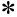 

Оценка 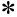 
Жасы

(Возраст)
Жасы

(Возраст)
Жасы

(Возраст)
Салмағы

(Вес)
Салмағы

(Вес)
Салмағы

(Вес)
Тұрғандағы бойы

(Рост стоя)
Тұрғандағы бойы

(Рост стоя)
Тұрғандағы бойы

(Рост стоя)
Отырғандағы бойы

(Рост сидя)
Отырғандағы бойы

(Рост сидя)
Отырғандағы бойы

(Рост сидя)
Окружность
Мойыны

шеи
Мойыны

шеи
Окружность
Оң иығы

плеча правого
байыпты

спокойное
Окружность
Оң иығы

плеча правого
ширыққан

напряженное
Окружность
Окружность
Сол иығы

плеча левого
байыпты

спокойное
Окружность
Сол иығы

плеча левого
ширыққан

напряженное
Окружность
Окружность
Кеуде клеткасы дем алғанда

(грудной клетки вдох)
Кеуде клеткасы дем алғанда

(грудной клетки вдох)
Окружность
Кеуде клеткасы дем шығарғанда

(грудной клетки выдох)
Кеуде клеткасы дем шығарғанда

(грудной клетки выдох)
Окружность
Кеуде клеткасы аралықта

(грудной клетки пауза)
Кеуде клеткасы аралықта

(грудной клетки пауза)
Окружность
Кеуде клеткасы жайылуы

(грудной клетки размах)
Кеуде клеткасы жайылуы

(грудной клетки размах)
Окружность
Оң жақ саны

(бедра правого)
Оң жақ саны

(бедра правого)
Окружность
Сол жақ саны

(бедра левого)
Сол жақ саны

(бедра левого)
Окружность
Оң жақ балтыры

(голени правой)
Оң жақ балтыры

(голени правой)
Окружность
Сол жақ балтыры

(голени левой)
Сол жақ балтыры

(голени левой)
Окружность
Иық

(плечевой)
Иық

(плечевой)
Окружность
Жамбастық

(Тазовый)
Жамбастық

(Тазовый)
Окружность
Оң саусақтар динамометриясы

(Динамометрия правой кисти)
Оң саусақтар динамометриясы

(Динамометрия правой кисти)
Оң саусақтар динамометриясы

(Динамометрия правой кисти)
Сол саусақтар динамометриясы

(Динамометрия левой кисти)
Сол саусақтар динамометриясы

(Динамометрия левой кисти)
Сол саусақтар динамометриясы

(Динамометрия левой кисти)
Дене динамометриясы

(Динамометрия становая)
Дене динамометриясы

(Динамометрия становая)
Дене динамометриясы

(Динамометрия становая)
Өкпенің тiршiлiк сыйымдылығы

(Жизненная Ұмкость лҰгких)
Өкпенің тiршiлiк сыйымдылығы

(Жизненная Ұмкость лҰгких)
Өкпенің тiршiлiк сыйымдылығы

(Жизненная Ұмкость лҰгких)
Дене бітімі дамуының жалпы бағасы және көрсетілген жасқа сәйкестігі

(Общая оценка физического развития и соответствие его указанному возрасту)
Дене бітімі дамуының жалпы бағасы және көрсетілген жасқа сәйкестігі

(Общая оценка физического развития и соответствие его указанному возрасту)
Дене бітімі дамуының жалпы бағасы және көрсетілген жасқа сәйкестігі

(Общая оценка физического развития и соответствие его указанному возрасту)
Күні

Дата
Бағасы 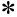 

Оценка 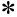 
Күні

Дата
Бағасы 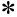 

Оценка 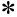 
Күні

Дата
Бағасы 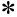 

Оценка 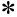 
Күні

(Дата)
Күні

(Дата)
Күні

(Дата)
Күні

(Дата)
Шағымы (Жалобы)
Шағымы (Жалобы)
Шағымы (Жалобы)
Шағымы (Жалобы)
Сырттай қарау

Наружный осмотр
Сырттай қарау

Наружный осмотр
Сырттай қарау

Наружный осмотр
Сырттай қарау

Наружный осмотр
Тері қабаты

(Кожа)
Тері қабаты

(Кожа)
Тері қабаты

(Кожа)
Көрнекі жылбысқы қабықтар

(Видимые слизистые)
Көрнекі жылбысқы қабықтар

(Видимые слизистые)
Көрнекі жылбысқы қабықтар

(Видимые слизистые)
Лифма жүйесі

(Лимфатическая система)
Лифма жүйесі

(Лимфатическая система)
Лифма жүйесі

(Лимфатическая система)
Майлы шөгінді

(Жироотложение)
Майлы шөгінді

(Жироотложение)
Майлы шөгінді

(Жироотложение)
Бұлшық ет

(Мускулатура)
Бұлшық ет

(Мускулатура)
Бұлшық ет

(Мускулатура)
Тірек-қозғалыс аппараты

(Опорно-двигательный аппарат)
Тірек-қозғалыс аппараты

(Опорно-двигательный аппарат)
Тірек-қозғалыс аппараты

(Опорно-двигательный аппарат)
Ішкі ағзаларды зерттеу деректері

Данные обследования внутренних органов
Ішкі ағзаларды зерттеу деректері

Данные обследования внутренних органов
Ішкі ағзаларды зерттеу деректері

Данные обследования внутренних органов
Ішкі ағзаларды зерттеу деректері

Данные обследования внутренних органов
Тыныс алу ағзалары

(Органы дыхания)
Жоғарғы тыныс алу жолдары

(верхние дыхательные пути)
Жоғарғы тыныс алу жолдары

(верхние дыхательные пути)
Тыныс алу ағзалары

(Органы дыхания)
Өкпе перкуссиясы мен аускультациясы

(перкуссия и аускультация лҰгких)
Өкпе перкуссиясы мен аускультациясы

(перкуссия и аускультация лҰгких)
Қан айналу ағзалары

(Органы кровообращения)
Жүрек қағуы

(сердечный толчок)
Жүрек қағуы

(сердечный толчок)
Қан айналу ағзалары

(Органы кровообращения)
Жүрек шекарасы

(граница сердца)
Оң (правая)
Қан айналу ағзалары

(Органы кровообращения)
Жүрек шекарасы

(граница сердца)
Сол (левая)
Қан айналу ағзалары

(Органы кровообращения)
аускультация
Тұрғанда (стоя)
Қан айналу ағзалары

(Органы кровообращения)
аускультация
Жатқанда (лежа)
Қан айналу ағзалары

(Органы кровообращения)
Тамырлар

(сосуды)
Тамырлар

(сосуды)
Ас қорыту ағзалары

(Органы пищеварения)
Тіл

(язык)
Тіл

(язык)
Ас қорыту ағзалары

(Органы пищеварения)
Бауыр

(печень)
Бауыр

(печень)
Ас қорыту ағзалары

(Органы пищеварения)
Басқа ас қорыту ағзалары

(Другие органы пищеварения)
Басқа ас қорыту ағзалары

(Другие органы пищеварения)
Ас қорыту ағзалары

(Органы пищеварения)
Басқа ас қорыту ағзалары

(Другие органы пищеварения)
Басқа ас қорыту ағзалары

(Другие органы пищеварения)
Ас қорыту ағзалары

(Органы пищеварения)
Басқа ас қорыту ағзалары

(Другие органы пищеварения)
Басқа ас қорыту ағзалары

(Другие органы пищеварения)
Несеп-жыныс жүйесі (Мочеполовая система)
Эндокриндік жүйе (Эндокринная система)
Күні

(Дата)
Күні

(Дата)
Күні

(Дата)
Мамандар қортындысы

Заключения специалистов
Травматолог
Мамандар қортындысы

Заключения специалистов
Травматолог
Мамандар қортындысы

Заключения специалистов
Травматолог
Мамандар қортындысы

Заключения специалистов
Травматолог
Мамандар қортындысы

Заключения специалистов
Хирург
Мамандар қортындысы

Заключения специалистов
Хирург
Мамандар қортындысы

Заключения специалистов
Хирург
Мамандар қортындысы

Заключения специалистов
Хирург
Мамандар қортындысы

Заключения специалистов
Невропатолог
Мамандар қортындысы

Заключения специалистов
Невропатолог
Мамандар қортындысы

Заключения специалистов
Невропатолог
Мамандар қортындысы

Заключения специалистов
Невропатолог
Мамандар қортындысы

Заключения специалистов
Офтальмолог
Мамандар қортындысы

Заключения специалистов
Офтальмолог
Мамандар қортындысы

Заключения специалистов
Офтальмолог
Мамандар қортындысы

Заключения специалистов
Отоларинголог
Мамандар қортындысы

Заключения специалистов
Отоларинголог
Мамандар қортындысы

Заключения специалистов
Отоларинголог
Мамандар қортындысы

Заключения специалистов
Отоларинголог
Мамандар қортындысы

Заключения специалистов
Стоматолог
Мамандар қортындысы

Заключения специалистов
Стоматолог
Мамандар қортындысы

Заключения специалистов
Стоматолог
Мамандар қортындысы

Заключения специалистов
Стоматолог
Мамандар қортындысы

Заключения специалистов
Гинеколог
Мамандар қортындысы

Заключения специалистов
Гинеколог
Мамандар қортындысы

Заключения специалистов
Гинеколог
Мамандар қортындысы

Заключения специалистов
Гинеколог
Мамандар қортындысы

Заключения специалистов
Дерматовенеролог
Мамандар қортындысы

Заключения специалистов
Дерматовенеролог
Мамандар қортындысы

Заключения специалистов
Дерматовенеролог
 Жүктемеге дейін            Тамыр соғуы            Қан қысымы                              Тыныс алу 

 (До нагрузки)                  (Пульс)                 (Артериальное давление)              (Дыхание)
 Жүктемеге дейін            Тамыр соғуы            Қан қысымы                              Тыныс алу 

 (До нагрузки)                  (Пульс)                 (Артериальное давление)              (Дыхание)
 Жүктемеге дейін            Тамыр соғуы            Қан қысымы                              Тыныс алу 

 (До нагрузки)                  (Пульс)                 (Артериальное давление)              (Дыхание)
 Жүктемеге дейін            Тамыр соғуы            Қан қысымы                              Тыныс алу 

 (До нагрузки)                  (Пульс)                 (Артериальное давление)              (Дыхание)
 Жүктемеге дейін            Тамыр соғуы            Қан қысымы                              Тыныс алу 

 (До нагрузки)                  (Пульс)                 (Артериальное давление)              (Дыхание)
 Жүктемеге дейін            Тамыр соғуы            Қан қысымы                              Тыныс алу 

 (До нагрузки)                  (Пульс)                 (Артериальное давление)              (Дыхание)
 Жүктемеге дейін            Тамыр соғуы            Қан қысымы                              Тыныс алу 

 (До нагрузки)                  (Пульс)                 (Артериальное давление)              (Дыхание)
 Жүктемеге дейін            Тамыр соғуы            Қан қысымы                              Тыныс алу 

 (До нагрузки)                  (Пульс)                 (Артериальное давление)              (Дыхание)
 Жүктемеге дейін            Тамыр соғуы            Қан қысымы                              Тыныс алу 

 (До нагрузки)                  (Пульс)                 (Артериальное давление)              (Дыхание)
 Жүктемеге дейін            Тамыр соғуы            Қан қысымы                              Тыныс алу 

 (До нагрузки)                  (Пульс)                 (Артериальное давление)              (Дыхание)
 Жүктемеге дейін            Тамыр соғуы            Қан қысымы                              Тыныс алу 

 (До нагрузки)                  (Пульс)                 (Артериальное давление)              (Дыхание)
 Жүктемеге дейін            Тамыр соғуы            Қан қысымы                              Тыныс алу 

 (До нагрузки)                  (Пульс)                 (Артериальное давление)              (Дыхание)
 Жүктемеге дейін            Тамыр соғуы            Қан қысымы                              Тыныс алу 

 (До нагрузки)                  (Пульс)                 (Артериальное давление)              (Дыхание)
 Жүктемеге дейін            Тамыр соғуы            Қан қысымы                              Тыныс алу 

 (До нагрузки)                  (Пульс)                 (Артериальное давление)              (Дыхание)
Күні

Дата _______________
Күні

Дата _______________
20 отырып-тұру

(20 приседаний)
20 отырып-тұру

(20 приседаний)
20 отырып-тұру

(20 приседаний)
15 секундтық жүгіру

(15-секундный бег)
15 секундтық жүгіру

(15-секундный бег)
15 секундтық жүгіру

(15-секундный бег)
15 секундтық жүгіру

(15-секундный бег)
3 минуттық жүгіру

(3-минутный бег)
3 минуттық жүгіру

(3-минутный бег)
3 минуттық жүгіру

(3-минутный бег)
3 минуттық жүгіру

(3-минутный бег)
3 минуттық жүгіру

(3-минутный бег)
Күні

Дата _______________
Күні

Дата _______________
Бағасы 

Оценка _______
Бағасы 

Оценка _______
Бағасы 

Оценка _______
Бағасы 

Оценка ___________
Бағасы 

Оценка ___________
Бағасы 

Оценка ___________
Бағасы 

Оценка ___________
Бағасы 

Оценка _____________
Бағасы 

Оценка _____________
Бағасы 

Оценка _____________
Бағасы 

Оценка _____________
Бағасы 

Оценка _____________
Күні

Дата _______________
Күні

Дата _______________
1
2
3
1
2
3
4
1
2
3
4
5
Жүктемеден кейін: 

(После нагрузки):

Тамыр соғу сипаттамасы

(Характер пульса)
10
Жүктемеден кейін: 

(После нагрузки):

Тамыр соғу сипаттамасы

(Характер пульса)
20
30
40
50
60
Қан қысымы

(Артериальное давление)
Қан қысымы

(Артериальное давление)
Тыныс алу (Дыхание)
Аускультация
Жұмысқа қабілеттілігін анықтайтын басқа тесттер

(Другие тесты определения работоспособности)
Жұмысқа қабілеттілігін анықтайтын басқа тесттер

(Другие тесты определения работоспособности)
Жұмысқа қабілеттілігін анықтайтын басқа тесттер

(Другие тесты определения работоспособности)
Жұмысқа қабілеттілігін анықтайтын басқа тесттер

(Другие тесты определения работоспособности)
Жұмысқа қабілеттілігін анықтайтын басқа тесттер

(Другие тесты определения работоспособности)
Жұмысқа қабілеттілігін анықтайтын басқа тесттер

(Другие тесты определения работоспособности)
Жұмысқа қабілеттілігін анықтайтын басқа тесттер

(Другие тесты определения работоспособности)
Жұмысқа қабілеттілігін анықтайтын басқа тесттер

(Другие тесты определения работоспособности)
Жұмысқа қабілеттілігін анықтайтын басқа тесттер

(Другие тесты определения работоспособности)
Жұмысқа қабілеттілігін анықтайтын басқа тесттер

(Другие тесты определения работоспособности)
Жұмысқа қабілеттілігін анықтайтын басқа тесттер

(Другие тесты определения работоспособности)
Жұмысқа қабілеттілігін анықтайтын басқа тесттер

(Другие тесты определения работоспособности)
Жұмысқа қабілеттілігін анықтайтын басқа тесттер

(Другие тесты определения работоспособности)
Жұмысқа қабілеттілігін анықтайтын басқа тесттер

(Другие тесты определения работоспособности)
Күні

(Дата)
Физикалық дамуының бағасы

(Оценка физического развития)
Денсаулық жағдайының бағасы 

(Оценка состояния здоровья)

функциялық жағдайы мен жұмысқа қабілеттігі (функционального состояния и работоспособности))
Денсаулық жағдайының бағасы 

(Оценка состояния здоровья)

функциялық жағдайы мен жұмысқа қабілеттігі (функционального состояния и работоспособности))
Денсаулық жағдайының бағасы 

(Оценка состояния здоровья)

функциялық жағдайы мен жұмысқа қабілеттігі (функционального состояния и работоспособности))
Денсаулық жағдайының бағасы 

(Оценка состояния здоровья)

функциялық жағдайы мен жұмысқа қабілеттігі (функционального состояния и работоспособности))
Негізгі диагноз

(Диагноз основной)
Негізгі диагноз

(Диагноз основной)
Негізгі диагноз

(Диагноз основной)
Қосалқы диагноз

(Диагноз сопутствующий)
Қосалқы диагноз

(Диагноз сопутствующий)
Жаттығуларға жіберілуі

(Допуск к тренировкам)
Жаттығуларға жіберілуі

(Допуск к тренировкам)
Жаттығуларға жіберілуі

(Допуск к тренировкам)
Жаттығуларға жіберілуі

(Допуск к тренировкам)
Жаттығулар режімі бойынша жалпы нұсқаулар

(Общие указания по режиму тренировок)
Жаттығулар режімі бойынша жалпы нұсқаулар

(Общие указания по режиму тренировок)
Жаттығулар режімі бойынша жалпы нұсқаулар

(Общие указания по режиму тренировок)
Жаттығулар режімі бойынша жалпы нұсқаулар

(Общие указания по режиму тренировок)
Жарыстарға жіберілуі

(Допуск к соревнованиям)
Жарыстарға жіберілуі

(Допуск к соревнованиям)
Жарыстарға жіберілуі

(Допуск к соревнованиям)
Жарыстарға жіберілуі

(Допуск к соревнованиям)
Ұсынылған емдеу-профилактикалық шаралары

(Рекомендованные лечебно-профилактические мероприятия)
Ұсынылған емдеу-профилактикалық шаралары

(Рекомендованные лечебно-профилактические мероприятия)
Ұсынылған емдеу-профилактикалық шаралары

(Рекомендованные лечебно-профилактические мероприятия)
Ұсынылған емдеу-профилактикалық шаралары

(Рекомендованные лечебно-профилактические мероприятия)
Келесі қаралу күні

(Дата повторного обследования)
Келесі қаралу күні

(Дата повторного обследования)
Дәрігердің қолы

(Подпись врача)
Күні

(Дата)
Өтпелі және қосымша байқаулар, дәрігерлік-педагогикалық байқаулар

(Текущие и дополнительные наблюдения, врачебно-педагогические наблюдения)
Тағайындаулар

(Назначения)
Дәрігердің қолы

(Подпись врача)Қазақстан Республикасы
Денсаулық сақтау
министрінің м.а.
2010 жылғы 23 қарашадағы
№ 907 бұйрығына 3-қосымшаҚазақстан Республикасы
Денсаулық сақтау министрінің
2017 жылғы 24 наурыздағы
№ 92 бұйрығына 27-қосымша
А4 форматы

Формат А4
БСН бойынша ұйым коды _______ 

Код организации по БИН _________
Қазақстан Республикасы

Денсаулық сақтау және 

әлеуметтік даму министрлігі

Министерство здравоохранения и социального развития Республики Казахстан 
Қазақстан Республикасы Денсаулық сақтау министрінің м. а. 2010 жылғы "23" қарашадағы № 907 бұйрығымен бекітілген № 112/е-м нысанды медициналық құжаттама
Ұйымның атауы

Наименование организации
Медицинская документация Форма № 112/ у – м утверждена приказом и. о. Министра здравоохранения Республики Казахстан от "23" ноября 2010 года № 907
Осы ұйымға есепке алынған күні
Қайдан келді
Есептен шығарылған күні
Кеткен мекенжайы
Туған жылы
Жұмыс орны, лауазымы, телефоны (балалар үшін - бала ұйымы)
Асқынған аурулардың бар-жоғы
Ана
Әке
Балалар
Балалар
№____ перзентханадан шығару күні______
Перзентхана мекенжайы________
_____________________________
№____ перзентханадан шығару күні______
Перзентхана мекенжайы________
_____________________________
№_____ перзентханадан жаңа туған нәресте туралы ескертпені алу күні____________
№_____ перзентханадан жаңа туған нәресте туралы ескертпені алу күні____________
Күні, айы, жылы
Өмірінің күні
Күні, айы, жылы
Өмірінің күні
Алмасымдық картаны желімдеу орны

Туған кездегі салмағы________________

Туған кездегі бойы___________________

ДСИ______________________________

Бас шеңбері________________________

Тәндік дамуын бағалау:

__________________________________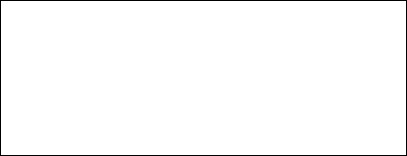 
№
Атауы
Қан алатын күні, аудиологиялық скрининг күні
Нәтиже
1
ФКУ (фенилкетонурия)
2
ТнаименованиеГ (туа біткен гипотиреоз)
3
Аудиологиялық скринингі
1.
Жүкті әйелдің тегі, аты, әкесінің аты:
Туған күні мен жасы (толық жасы)
Жүкті әйелдің тіркелу орны
Тұрғылықты мекенжайы
Жұмыс орны, кәсібі
Мамандықтың зияндығы: ылғалдық, шаң, химикаттар, ауыртпалық, басқасы (керегінің астын сызу керек)
2.
Жүкті әйелдің биологиялық анамнезі:
Қазіргі жүктілігінің мерзімі
Нешінші жүктілік______, жоспарланған, қалаған, қаламаған (керегінің астын сызу керек)
Алдыңғы жүктіліктер саны______, оның ішінде: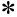  босанумен аяқталды - 
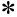  жүктілікті жасанды үзумен -
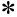  түсік -
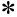  отбасындағы балалар саны -
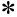  отбасындағы балалар туралы баска ақпараттар (аурудан қайтыс болғандар, неше жаста, бала шағынан мүгедек)_______


Қазіргі жүктілік пен босану арасындағы аралық
3.
Әлеуметтік анамнез және отбасы денсаулығы:
Толық отбасы, отбасы толық емес _________________
Анасының білім деңгейі әкесінің білім деңгейі
Отбасындағы психологиялық орта: жағымсыз, жағымды
Отбасында алкоголизмнің, нашақорлықтың бар-жоғы
Иә______________жоқ
Темекі шегетін отбасы мүшелерінің болуы
Иә________________жоқ
Темекі шегетін ана
Иә_____________жоқ
Анасының дене белсенділігі төмен, жеткілікті
Отбасының материалдық жағдайы: қанағаттанарлық, қанағаттанғысыз (тығыз орналасқан, ылғалдылық, суық, табысы аз қамтылған, кірістің темен деңгейі, басқа факторлар)
Отбасының санитариялық мәдениеті: төмен____ жеткілікті ____
Отбасындағы инфекциялық аурулардың бар-жоғы (АИТВ, ЖЖБЖ, туберкулез, қызамық, басқа аурулар)
Тұқым қуалайтын аурулардың бар-жоғы (қандай, туыстық дәрежесі, ұрпақ)
Басқа балаларда туа біткен даму кемістіктерінің болуы Иә: туа біткен жүрек кемістіктері, АІТ, ОНЖ, несеп-жыныс жүйесінің аурулары, өкпе аурулары, басқа аурулар___________жоқ
Отбасы мүшелерінің (күйеуі) флюорографиясы: Иә, жоқ
4.
Жүкті әйелдің денсаулық жағдайы:
Созылмалы соматикалық аурулардың бар-жоғы Иә_________жоқ
Экстрагениталды аурулардың бар-жоғы Иә___________жоқ
Күрделі жүктіліктің бар-жоғы Иә____________жоқ
УДЗ өтті (қандай мерзімде)__________қайда__________
УДЗ-мен анықталған патология Иә____________жоқ
АҚ________
Терапевт қорытындысы__________________
Жүктілік ағымы:
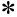  дене салмағының жетіспеушілігі (жүктілікке дейінгі ДСИ 19-дан төмен)
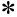  дененің салмағы қалыпты (жүктілікке дейінгі ДСИ 19-24)
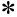  дененің салмағы артық (жүктілікке дейінгі ДСИ 25-30)
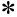  семіздік (жүктілікке дейінгі ДСИ 30-дан жоғары)


5.
Шұғыл медициналық көмекті кажет ететін 7 белгінің біреуінің бар-жоғы:
1. жыныс жолдарынан қан кету
2. құрысулар
3. бастың қатты ауыруы, іш ауыруы, көп әрі тоқтамай құсу
4. ұрықтың сирек қозғалуы не мүлде қозғалмауы
5. дене қызуы жоғары
6. ұрық айналасындағы судың кетуі
7. аяқ-қолдарының және дененің басқа мүшелерінің ісінуі
6.
Басқа мәліметтер:
Қорытынды:
Қорытынды:
Қауіптің дәрежесі мен бағыттылығы:
- үйдің материалдық-тұрмыстық және санитариялық жағдайы бойынша: қауіп жоқ, қауіп орташа, қауіп жоғары
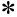  ата-ананың зиянды әдеттері бойынша: қауіп жоқ, қауіп орташа, қауіп жоғары
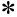  жүкті әйелдің жағдайы бойынша: қауіп жоқ, қауіп орташа, қауіп жоғары
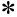  қазіргі жүктіліктің ағымы өтуі бойынша: қауіп жоқ, қауіп орташа, қауіп жоғары
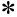  басқа факторлар бойынша:
Жоғары қауіптер туралы кім хабар алды:
Әйелдер консультациясының меңгерушісі______________________
Емхана меңгерушісі (терапиялық қызмет)_____________________
Басқа ведомстволар немесе жергілікті билік_________________


Ұсыныстар:
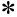  оңтайлы күн режімін, демалыс, ұйқы мен дене белсенділігін сақтау
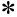  оңтайлы тамақтануды қолдау бойынша (тамақтану пирамидасы)
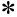  препараттарды профилактикалық қабылдау (темір, фолий қышқылы, құрамында йод бар препараттар)
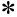  АИТВ, ЖЖБЖ және туберкулез профилактикасы
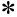  Жеке гигиенаны сақтау және тұрмысты көркей
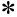  Ұрықтың дамуына темекі шегу, алкоголь мен есірткіні пайдаланудың әсері туралы


1.
Жүкті әйелдің тегі, аты, әкесінің аты:
Туған күні мен жасы (толық жасы)
Жүкті әйелдің тіркелу орны
Тұрғылықты мекенжайы
Болжамды босанатын орны (мекеме)
2.
Жүкті әйелдің денсаулық жағдайы:
3.
Жақын ортада инфекциялық және созылмалы аурулардың бар-жоғы (отбасында, жақын туысқандарында, көршілерде, туыстарында)
4.
Сүтбезі жағдайы
5.
Шұғыл медициналық көмекті кажет ететін 7 белгінің біреуінің бар-жоғы:
1. жыныс жолдарынан қан кету
2. құрысулар
3. бастың қатты ауыруы, іш ауыруы, көп әрі тоқтамай құсу
4. ұрықтың сирек қозғалуы не мүлде қозғалмауы
5. дене қызуы жоғары
6. ұрық айналасындағы судың кетуі
7. аяқ-қолдарының және дененің басқа мүшелерінің ісінуі
6.
Басқа мәліметтер:
Қорытынды:
Қорытынды:
Қауіптің дәрежесі мен бағыттылығы:
- үйдің материалдық-тұрмыстық және санитариялық жағдайы бойынша: қауіп жоқ, қауіп орташа, қауіп жоғары
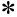  ата-ананың зиянды әдеттері бойынша: қауіп жоқ, қауіп орташа, қауіп жоғары
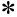  жүкті әйелдің жағдайы бойынша: қауіп жоқ, қауіп орташа, қауіп жоғары
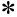  қазіргі жүктіліктің ағымы өтуі бойынша: қауіп жоқ, қауіп орташа, қауіп жоғары
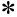  басқа факторлар бойынша:

Жоғары қауіптер туралы кім хабар алды:
Әйелдер консультациясының меңгерушісі _____________________
Емхана меңгерушісі (терапиялық қызмет) ____________________
Басқа ведомстволар немесе жергілікті билік ________________


Ұсыныстар:
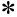  оңтайлы күн режімін, демалыс, ұйқы мен дене белсенділігін сақтау
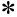  оңтайлы тамақтануды қолдау бойынша (тамақтану пирамидасы)
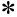  препараттарды профилактикалық қабылдау (темір, фолий қышқылы, құрамында йод бар препараттар)
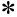  АИТВ, ЖЖБЖ және туберкулез профилактикасы
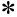  Жеке гигиенаны сақтау және тұрмысты көркей
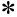  Ұрықтың дамуына темекі шегу, алкоголь мен есірткіні пайдаланудың әсері туралы


Қандай ауруға қарсы екпе:
Вакцинациялау
Вакцинациялау
күні
жасы
дозасы
сериясы
Енгізу әдісі
Өндіруші ел
Реакция
Реакция
Қандай ауруға қарсы екпе:
немесе қайта вакцинациялау және енгізудің еселігі
немесе қайта вакцинациялау және енгізудің еселігі
күні
жасы
дозасы
сериясы
Енгізу әдісі
Өндіруші ел
жергілікті
жалпы
Туберкулез
Вакцинациялау
Вакцинациялау
Туберкулез
нәтижесі 1 ай
нәтижесі 1 ай
Туберкулез
нәтижесі 3 ай
нәтижесі 3 ай
Туберкулез
нәтижесі 6 ай
нәтижесі 6 ай
Туберкулез
нәтижесі 1 жыл
нәтижесі 1 жыл
Туберкулез
1 қайта вакцинациялау
1 қайта вакцинациялау
Туберкулез
Вакцинациялау
1
В типті вирусты гепатит
Вакцинациялау
2
В типті вирусты гепатит
Вакцинациялау
3
Полиомиелит
Вакцинациялау
1
Полиомиелит
Вакцинациялау
2
Полиомиелит
Вакцинациялау
3
1 қайта вакцинациялау
1 қайта вакцинациялау
Дифтерия, көкжөтел, сіреспе
Вакцинациялау
1
Дифтерия, көкжөтел, сіреспе
Вакцинациялау
2
Дифтерия, көкжөтел, сіреспе
Вакцинациялау
3
Дифтерия, көкжөтел, сіреспе
1 қайта вакцинациялау
1 қайта вакцинациялау
Гемофильді жұқпа
Вакцинациялау
1
Гемофильді жұқпа
Вакцинациялау
2
Гемофильді жұқпа
Вакцинациялау
3
Гемофильді жұқпа
1 қайта вакциянациялау
1 қайта вакциянациялау
қызылша, паротит, қызамық
вакцинациялау
вакцинациялау
қызылша, паротит, қызамық
қайта вакцинациялау
қайта вакцинациялау
А типті вирусты гепатит
Вакцинация
1
А типті вирусты гепатит
Вакцинация
2
Дифтерия, сіреспе
1 қайта вакцинациялау
1 қайта вакцинациялау
2 қайта вакцинациялау
2 қайта вакцинациялау
3 қайта вакцинациялау
3 қайта вакцинациялау
Қандай ауруға қарсы екпе:
Вакцинациялау немесе қайта вакцинациялау
күні
жасы
Дозасы
Сериясы
Енгізу әдісі
Өндіруші ел
Реакция
Реакция
Қандай ауруға қарсы екпе:
Вакцинациялау немесе қайта вакцинациялау
күні
жасы
Дозасы
Сериясы
Енгізу әдісі
Өндіруші ел
жергілікті
жалпы
Манту реакц иясы:
Күні
Жасы
Дозасы
Туберкулин сериясы
Өндіруші ел
Инфильтрат өлшемі
Нәтиже
Фтизиатр қорытындысы
Жасы
Отоакустикалық эмиссияны тіркеу әдісімен жүргізілген аудиологиялық скринингтің

Нәтижесі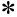 
Отоакустикалық эмиссияны тіркеу әдісімен жүргізілген аудиологиялық скринингтің

Нәтижесі
Отоакустикалық эмиссияны тіркеу әдісімен жүргізілген аудиологиялық скринингтің

Нәтижесі
Отоакустикалық эмиссияны тіркеу әдісімен жүргізілген аудиологиялық скринингтің

Нәтижесі
Отоакустикалық эмиссияны тіркеу әдісімен жүргізілген аудиологиялық скринингтің

Нәтижесі
Отоакустикалық эмиссияны тіркеу әдісімен жүргізілген аудиологиялық скринингтің

Нәтижесі
Жасы
Оң құлақ
Оң құлақ
Оң құлақ
Ссол құлақ
Ссол құлақ
Ссол құлақ
Жасы
"Өтті"
"Өтпеді"

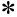 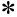 
Скрининг

жүргізілмеді
"Өтті"
"Өтпеді"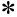 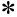 
Скрининг

жүргізілмеді
1 ай
3 ай
6 ай
9 ай
1 жыл
1 жыл 6 ай
2 жыл
2 жыл 6 ай
3 жыл
3 жыл 6 ай
Дәрігерге қаралу күні (айы, жылы)
Жасы
Қорытынды (нақтыланған) диагноздар, алғашқы рет анықталғандарын "+" белгісімен белгілеу
+
-
Дәрігердің қолы (тегін анық жазу керек)
Емдеуге жатқызу белгісі (стационардың атауы, күні) "(бастап) (дейін)"
Қарау күні 20__ __/_____Жасы:_____. Дене қызуы_______
Қарау күні 20__ __/_____Жасы:_____. Дене қызуы_______
Қарау күні 20__ __/_____Жасы:_____. Дене қызуы_______
Туған кездегі Салмағы:____кг Бойы___см ДСИ___Бас шеңбері____см
Кестелерді пайдалана отырып, дене дамуын бағалаңыз:
Туған кездегі Салмағы:____кг Бойы___см ДСИ___Бас шеңбері____см
Кестелерді пайдалана отырып, дене дамуын бағалаңыз:
Туған кездегі Салмағы:____кг Бойы___см ДСИ___Бас шеңбері____см
Кестелерді пайдалана отырып, дене дамуын бағалаңыз:
Анасының шағымдары:
Анасының шағымдары:
Анасының шағымдары:
Қауіпті белгілерді бағалаңыз: 1. Жиі тыныс алу (минутына 60-тан артық); 2. Тыныс алу жиілігінің азаюы (минутына 30-дан кем); 3. Кеуденің айқын тартылуы; 4. Ентігіп тыныс алу (экспираторлы ентігу); 5. Құрысулар; 6. Ширату кезінде ғана қозғалыс жасау немесе ширату болса да қозғалыстың болмауы; 7. Дене кызуының 37,50С-тен жоғары болуы; 8. Дене қызуы <36,5 0С-тен төмен және жылынудан кейін де жоғарламайды; 9. Тері қабаты түсінің өзгеруі: цианоз немесе сарғаюдың пайда болуы (нәрестенің өмірінің 1 тәулігінде немесе 7 тәулігінен кейін), айқын бозару; 10. Кіндік жарасынан іріңнің шығуы немесе кіндік қалдығы айналасындағы теріге өтетін қызару; 11. Кіндік қалдығынан қан кетуі; 12. Теріде 10 пустулдан астам немесе ірі везикулалардың болуы, тері асты негіздің ісуі, қызару, қалыңдау.
Қауіпті белгілерді бағалаңыз: 1. Жиі тыныс алу (минутына 60-тан артық); 2. Тыныс алу жиілігінің азаюы (минутына 30-дан кем); 3. Кеуденің айқын тартылуы; 4. Ентігіп тыныс алу (экспираторлы ентігу); 5. Құрысулар; 6. Ширату кезінде ғана қозғалыс жасау немесе ширату болса да қозғалыстың болмауы; 7. Дене кызуының 37,50С-тен жоғары болуы; 8. Дене қызуы <36,5 0С-тен төмен және жылынудан кейін де жоғарламайды; 9. Тері қабаты түсінің өзгеруі: цианоз немесе сарғаюдың пайда болуы (нәрестенің өмірінің 1 тәулігінде немесе 7 тәулігінен кейін), айқын бозару; 10. Кіндік жарасынан іріңнің шығуы немесе кіндік қалдығы айналасындағы теріге өтетін қызару; 11. Кіндік қалдығынан қан кетуі; 12. Теріде 10 пустулдан астам немесе ірі везикулалардың болуы, тері асты негіздің ісуі, қызару, қалыңдау.
Иә___Жоқ____
Анамнез: Нәресте шала туды ма (37 аптадан кем); жамбаспен жатуы; босанудың ауыр болуы; жаңа туған нәрестенің реанимациясы; анамнездегі құрысулар; перзентханада нәрестені дәрі-дәрмекпен емдеу; басқа...
Анамнез: Нәресте шала туды ма (37 аптадан кем); жамбаспен жатуы; босанудың ауыр болуы; жаңа туған нәрестенің реанимациясы; анамнездегі құрысулар; перзентханада нәрестені дәрі-дәрмекпен емдеу; басқа...
Ауыр анамнез:
Иә___Жоқ____
Бассүйек-ми нервтерінің функциясын бағалаңыз (тіл қозғалысы, көз қозғалысы, жұту рефлексінің бар-жоғы); рефлекстерді тексеріңіз (симметриялы болуы тиіс): іздеу; ему; ұстау; Моро рефлексі; Бет-жүзін қарау:________________________________________________
(симметриялы. дизморфизм белгілері, қарашықтың жарыққа реакциясы, өлшемі, пішіні, мөлдірқабық жағдайы)
Терісі:_________________________(қалыпты қызғылт не қою қызғылт)
Сілемейлі ауыз қуысы ________ коньюнктивалар____________
Бұлшық ет тонусы__________________(қалыпты аяқ-қолдардың гипертонусы және дене мен мойын гипотонусы; нәрестенің қолы мен аяғы бүгіліп, денесіне қысылған, қол ұштары жұдырыққа жұмылған "флексорлы поза")
Көзге көрінетін туа біткен ақаулар _____________________________
Сүйек жүйесі ___________________________________________________
Бас пішіні _________________ тігістер __________________________
Үлкен енбегі ____________________________ кіші енбегі___________
Буындарын бағалаңыз: __________________ қозғалыстарын, өлшемін, симметриялығын, иық өрімінің бұзылуы бар-жоғы, бұғананың сынған-сынбағанын тексеріңіз; санының туа біткен шығып кетуі бар-жоғын тексеріңіз, аяқ басының деформациясын
Тыныс алу ағзалары:________________Тыныс алу жиілігі (ТЖ)________
(қалыпты 30 - 60/мин)
ЖҚЖ ағзалары: жүрек жиырылуының жиілігі (ЖЖЖ)______(қалыпты 100 /мин артық); жүрек ритмі__________; Жүрек шуы_________;Сандық тамыр соғудың пальпациясы____________(қалыпты симметриялы екі жағынан)
Ас қорыту ағзалары: Іші________ Бауыры________ Көкбауыры _______
Жыныс ағзалары (жарықтар, жыныстық екі жақтылық белгілері)_______
Кіндікбауы___________________________(туған соң алғашқы тәулікте кіндік қалдығы түсе бастайды, содан кейін құрғап, әдетте 7-10 күннен кейін түсіп қалады, тазалықта сақтаған жағдайда қосымша тазалауды қажет етпейді)
Несеп шығаруы__________(қалыпты барабар емізген жағдайда 6 кем емес);
Нәжісі____________(қалыпты ашық сары түсті, ботқа іспетті, қышқыл иісті)
Бассүйек-ми нервтерінің функциясын бағалаңыз (тіл қозғалысы, көз қозғалысы, жұту рефлексінің бар-жоғы); рефлекстерді тексеріңіз (симметриялы болуы тиіс): іздеу; ему; ұстау; Моро рефлексі; Бет-жүзін қарау:________________________________________________
(симметриялы. дизморфизм белгілері, қарашықтың жарыққа реакциясы, өлшемі, пішіні, мөлдірқабық жағдайы)
Терісі:_________________________(қалыпты қызғылт не қою қызғылт)
Сілемейлі ауыз қуысы ________ коньюнктивалар____________
Бұлшық ет тонусы__________________(қалыпты аяқ-қолдардың гипертонусы және дене мен мойын гипотонусы; нәрестенің қолы мен аяғы бүгіліп, денесіне қысылған, қол ұштары жұдырыққа жұмылған "флексорлы поза")
Көзге көрінетін туа біткен ақаулар _____________________________
Сүйек жүйесі ___________________________________________________
Бас пішіні _________________ тігістер __________________________
Үлкен енбегі ____________________________ кіші енбегі___________
Буындарын бағалаңыз: __________________ қозғалыстарын, өлшемін, симметриялығын, иық өрімінің бұзылуы бар-жоғы, бұғананың сынған-сынбағанын тексеріңіз; санының туа біткен шығып кетуі бар-жоғын тексеріңіз, аяқ басының деформациясын
Тыныс алу ағзалары:________________Тыныс алу жиілігі (ТЖ)________
(қалыпты 30 - 60/мин)
ЖҚЖ ағзалары: жүрек жиырылуының жиілігі (ЖЖЖ)______(қалыпты 100 /мин артық); жүрек ритмі__________; Жүрек шуы_________;Сандық тамыр соғудың пальпациясы____________(қалыпты симметриялы екі жағынан)
Ас қорыту ағзалары: Іші________ Бауыры________ Көкбауыры _______
Жыныс ағзалары (жарықтар, жыныстық екі жақтылық белгілері)_______
Кіндікбауы___________________________(туған соң алғашқы тәулікте кіндік қалдығы түсе бастайды, содан кейін құрғап, әдетте 7-10 күннен кейін түсіп қалады, тазалықта сақтаған жағдайда қосымша тазалауды қажет етпейді)
Несеп шығаруы__________(қалыпты барабар емізген жағдайда 6 кем емес);
Нәжісі____________(қалыпты ашық сары түсті, ботқа іспетті, қышқыл иісті)
Бассүйек-ми нервтерінің функциясын бағалаңыз (тіл қозғалысы, көз қозғалысы, жұту рефлексінің бар-жоғы); рефлекстерді тексеріңіз (симметриялы болуы тиіс): іздеу; ему; ұстау; Моро рефлексі; Бет-жүзін қарау:________________________________________________
(симметриялы. дизморфизм белгілері, қарашықтың жарыққа реакциясы, өлшемі, пішіні, мөлдірқабық жағдайы)
Терісі:_________________________(қалыпты қызғылт не қою қызғылт)
Сілемейлі ауыз қуысы ________ коньюнктивалар____________
Бұлшық ет тонусы__________________(қалыпты аяқ-қолдардың гипертонусы және дене мен мойын гипотонусы; нәрестенің қолы мен аяғы бүгіліп, денесіне қысылған, қол ұштары жұдырыққа жұмылған "флексорлы поза")
Көзге көрінетін туа біткен ақаулар _____________________________
Сүйек жүйесі ___________________________________________________
Бас пішіні _________________ тігістер __________________________
Үлкен енбегі ____________________________ кіші енбегі___________
Буындарын бағалаңыз: __________________ қозғалыстарын, өлшемін, симметриялығын, иық өрімінің бұзылуы бар-жоғы, бұғананың сынған-сынбағанын тексеріңіз; санының туа біткен шығып кетуі бар-жоғын тексеріңіз, аяқ басының деформациясын
Тыныс алу ағзалары:________________Тыныс алу жиілігі (ТЖ)________
(қалыпты 30 - 60/мин)
ЖҚЖ ағзалары: жүрек жиырылуының жиілігі (ЖЖЖ)______(қалыпты 100 /мин артық); жүрек ритмі__________; Жүрек шуы_________;Сандық тамыр соғудың пальпациясы____________(қалыпты симметриялы екі жағынан)
Ас қорыту ағзалары: Іші________ Бауыры________ Көкбауыры _______
Жыныс ағзалары (жарықтар, жыныстық екі жақтылық белгілері)_______
Кіндікбауы___________________________(туған соң алғашқы тәулікте кіндік қалдығы түсе бастайды, содан кейін құрғап, әдетте 7-10 күннен кейін түсіп қалады, тазалықта сақтаған жағдайда қосымша тазалауды қажет етпейді)
Несеп шығаруы__________(қалыпты барабар емізген жағдайда 6 кем емес);
Нәжісі____________(қалыпты ашық сары түсті, ботқа іспетті, қышқыл иісті)
Емізумен проблемалар бар ма
Емізумен проблемалар бар ма
Тамақтандыру проблемалары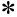  Емізген кезде қиындықтар бар ма? Иә___Жоқ___
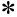  Бала анасын емеді ме? Иә____Жоқ_____
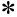  Егер Иә болса, 24 сағатта неше рет?_____рет
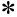  Түнде емізесіз бе? Иә____Жоқ_____
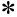  Бала басқа тағам немесе сұйықтық қабылдай ма?Иә____Жоқ_____
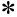  Егер Иә болса, қаншалықты жиі? тәулігіне ____ рет және
 тамақтандырған кезде нені қолданасыз құмыраны______пиаланы_____және қасықты

 Емізген кезде қиындықтар бар ма? Иә___Жоқ___
 Бала анасын емеді ме? Иә____Жоқ_____
 Егер Иә болса, 24 сағатта неше рет?_____рет
 Түнде емізесіз бе? Иә____Жоқ_____
 Бала басқа тағам немесе сұйықтық қабылдай ма?Иә____Жоқ_____
 Егер Иә болса, қаншалықты жиі? тәулігіне ____ рет және
 тамақтандырған кезде нені қолданасыз құмыраны______пиаланы_____және қасықты


Егер нәрестенің жасы 1 айдан кем болса немесе тамақтандырған кезде қандай-да бір қиындықтар болса (емшекпен емізуде қиындықтар; егер ол тәулігіне 8 реттен кем тамақтанса; тағамның немесе сұйықтықтың басқа түрлерін қабылдайды; немесе өз жасы үшін салмағы төмен):
Егер нәрестенің жасы 1 айдан кем болса немесе тамақтандырған кезде қандай-да бір қиындықтар болса (емшекпен емізуде қиындықтар; егер ол тәулігіне 8 реттен кем тамақтанса; тағамның немесе сұйықтықтың басқа түрлерін қабылдайды; немесе өз жасы үшін салмағы төмен):
Егер нәрестенің жасы 1 айдан кем болса немесе тамақтандырған кезде қандай-да бір қиындықтар болса (емшекпен емізуде қиындықтар; егер ол тәулігіне 8 реттен кем тамақтанса; тағамның немесе сұйықтықтың басқа түрлерін қабылдайды; немесе өз жасы үшін салмағы төмен):
Емшекпен емізуді бағалаңыз:
Соңғы сағат ішінде нәресте емшек емді ме?
Егер нәресте соңғы сағат ішінде тамақтандырылмаса, анасынан оны емізуді сұраңыз. Емізуді 4 минут бойы бақылаңыз.
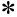  Нәресте емшекті ала алады ма? Емшек беруді тексеру үшін мыналарға қараңыз:
- Иегі емшекке тиіп тұр Иә ___ Жоқ ____
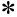  Аузы қатты ашық Иә __ Жоқ ____
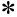  Төменгі ерні сыртқа шығып тұр Иә ___Жоқ ___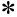  Ареоланың басым бөлігі ауыздың төмен жағынан емес, жоғарғы жағынан көрініп тұр.
Иә____Жоқ____
Емшекке тиіп тұрған жоқ Нашар тиіп түр Жақсы тиіп тұр Нәрестенің емшек емуі тиімді ме (үзіліс жасап баяу терең сорып жұтуы)?
Мүлде ембейді тиімсіз емеді тиімді емеді
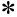  Аузынан жаралар не ақ дақтар іздеңіз
(аузының уылуы).


Дамыту мақсатындағы күтімді бағалаңыз
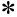  Балаңызбен қалай ойнайсыз?
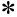  Балаңызбен қалай сөйлесесіз?


Дамыту мақсатындағы күтімді бағалаңыз
 Балаңызбен қалай ойнайсыз?
 Балаңызбен қалай сөйлесесіз?


Даму проблемалары
Нәрестенің егілу жағдайын тексеріңіз:
Нәресте бүгін алуға тиісті егулердің астын сызыңыз:
В 1-0 типті гепатит______ БЦЖ_______
Нәрестенің егілу жағдайын тексеріңіз:
Нәресте бүгін алуға тиісті егулердің астын сызыңыз:
В 1-0 типті гепатит______ БЦЖ_______
Келесі егуді қабылдау үшін дәрігерге келу ________________
Келу күні ______
Күтімді бағалау: Бала төсегінің, күту заттарының, баланың киім-кешегінің бар-жоғы. 
Күтімді бағалау: Бала төсегінің, күту заттарының, баланың киім-кешегінің бар-жоғы. 
Күтім проблемалары
Бөлме гигиенасы______________________(ылғалды тазалаудың тұрақтылығы, бөлмеде темекі шегу, жарық, жылы бөлме - t 25 С 0-тен төмен емес)

Нәресте гигиенасы__________________________
Бөлме гигиенасы______________________(ылғалды тазалаудың тұрақтылығы, бөлмеде темекі шегу, жарық, жылы бөлме - t 25 С 0-тен төмен емес)

Нәресте гигиенасы__________________________
Ана денсаулығын бағалау:
1. Сүт бездерін қарау:
Ана денсаулығын бағалау:
1. Сүт бездерін қарау:
Проблемалар
2. Босанудан кейінгі депрессия белгілері (әр келген сайын назар аудару қажет):
1. Терең уайымшылдық және мазалану
2. Терең уайым
3. Жиі жылау
4. Нәрестеге қамқор жасауға қабілетсіз сезіну
5. Кінә сезімі
6. Үрей ұстамалары
7. Күйзелу және ашушандық
8. Шаршау және қуаттың жетіспеушілігі
9. Назарды бір нәрсеге жұмылдыруға қабілетсіз болу
10. Ұйқының бұзылуы
11. Тәбет мәселесі
12. Жыныстық қатынасқа қызығушылықты жоғалту
13. Дәрменсіз әрі үмітсіз сезіну
14. Баланы жек көру
2. Босанудан кейінгі депрессия белгілері (әр келген сайын назар аудару қажет):
1. Терең уайымшылдық және мазалану
2. Терең уайым
3. Жиі жылау
4. Нәрестеге қамқор жасауға қабілетсіз сезіну
5. Кінә сезімі
6. Үрей ұстамалары
7. Күйзелу және ашушандық
8. Шаршау және қуаттың жетіспеушілігі
9. Назарды бір нәрсеге жұмылдыруға қабілетсіз болу
10. Ұйқының бұзылуы
11. Тәбет мәселесі
12. Жыныстық қатынасқа қызығушылықты жоғалту
13. Дәрменсіз әрі үмітсіз сезіну
14. Баланы жек көру
Босанудан кейінгі депрессияны режіммен қарау бойынша кеңестер:
1. Басқа жұмыстарды тастап, балаға қамқорлық көрсету.
2. Отбасы мүшелеріне өзімен не болып жатқанын айтып беру
3. Нәресте көпшілік ортасында болатындай жағдай жасау
4. Баланы жиі ұстау
5. Бала туралы ойлау
6. Көшеге жиі шығу және қозғалу
7. Жақсы тамақтану
8. Өзін-өзі күтіну
9. Күнделік жүргізу
10. Егер осы шаралар көмектеспесе маманға жүгіну.
Қорытынды:
Қорытынды:
Қарау күні 20_/_______________ Жасы:____ Дене қызуы _______
Нәрестенің денсаулық жағдайына анасының шағымы бар ма______
Қарау күні 20_/_______________ Жасы:____ Дене қызуы _______
Нәрестенің денсаулық жағдайына анасының шағымы бар ма______
Қарау күні 20_/_______________ Жасы:____ Дене қызуы _______
Нәрестенің денсаулық жағдайына анасының шағымы бар ма______
Қауіп белгілерін бағалаңыз:
1. Жиі дем алу (минутына 60 -тан артық); 2. Дем алу жиілігінің азаюы (минутына 30-дан кем); 3. Кеуденің айқын тартылуы; 4. Ентігіп дем алу (экспираторлы ентігу); 5. Құрысулар; 6. Әлсіздік немесе көтеріңкі тонус; 7. Дене қызуының 37,50С-тен жоғары болуы; 8. Дене қызуы <36,5 С0-тен төмен және жылынудан кейін де жоғарламайды; 9. Тері қабаты түсінің өзгеруі: цианоз немесе сарғаюдың пайда болуы (нәрестенің өмірінің 1 тәулігінде немесе 7 тәулігінен кейін), айқын бозару; 10. Кіндік жарасынан іріннің шығуы немесе кіндік қалдығы айналасындағы теріге өтетін қызару; 11. Кіндік қалдығынан қан кетуі; 12. Теріде 10 пустулдан астам немесе ірі везикулалардың болуы, тері асты негіздің ісуі, қызару, қалыңдау.
Қауіп белгілерін бағалаңыз:
1. Жиі дем алу (минутына 60 -тан артық); 2. Дем алу жиілігінің азаюы (минутына 30-дан кем); 3. Кеуденің айқын тартылуы; 4. Ентігіп дем алу (экспираторлы ентігу); 5. Құрысулар; 6. Әлсіздік немесе көтеріңкі тонус; 7. Дене қызуының 37,50С-тен жоғары болуы; 8. Дене қызуы <36,5 С0-тен төмен және жылынудан кейін де жоғарламайды; 9. Тері қабаты түсінің өзгеруі: цианоз немесе сарғаюдың пайда болуы (нәрестенің өмірінің 1 тәулігінде немесе 7 тәулігінен кейін), айқын бозару; 10. Кіндік жарасынан іріннің шығуы немесе кіндік қалдығы айналасындағы теріге өтетін қызару; 11. Кіндік қалдығынан қан кетуі; 12. Теріде 10 пустулдан астам немесе ірі везикулалардың болуы, тері асты негіздің ісуі, қызару, қалыңдау.
Иә ___ Жоқ ____
Емізу проблемасы бар-жоғын анықтаңыз
Емізу проблемасы бар-жоғын анықтаңыз
Тағам проблемалары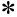  Емізген кезде қиындықтар бар ма? Иә___ Жоқ____
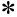  Нәресте емшек еме ме? Иә___Жоқ___
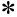  Егер Иә, 24 сағат ішінде неше рет?____
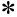  Түнде емшек емізесіз бе? Иә___ Жоқ____
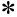  Нәресте басқа тағам немесе сұйықты қабылдай ма Иә___ Жоқ___
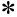  Егер Иә болса, қаншалықты жиі? тәулігіне______рет және тамақтандырған кезде нені қолданасыз құмыраны_____пиаланы және қасықты

 Емізген кезде қиындықтар бар ма? Иә___ Жоқ____
 Нәресте емшек еме ме? Иә___Жоқ___
 Егер Иә, 24 сағат ішінде неше рет?____
 Түнде емшек емізесіз бе? Иә___ Жоқ____
 Нәресте басқа тағам немесе сұйықты қабылдай ма Иә___ Жоқ___
 Егер Иә болса, қаншалықты жиі? тәулігіне______рет және тамақтандырған кезде нені қолданасыз құмыраны_____пиаланы және қасықты


Егер нәрестенің жасы 1 айдан кем болса немесе тамақтандырған кезде қандай-да бір қиындықтар болса (емшекпен емізуде қиындықтар; егер ол тәулігіне 8 реттен кем тамақтанса; тағамның немесе сұйықтықтың басқа түрлерін қабылдайды; немесе өз жасы үшін салмағы төмен):
Егер нәрестенің жасы 1 айдан кем болса немесе тамақтандырған кезде қандай-да бір қиындықтар болса (емшекпен емізуде қиындықтар; егер ол тәулігіне 8 реттен кем тамақтанса; тағамның немесе сұйықтықтың басқа түрлерін қабылдайды; немесе өз жасы үшін салмағы төмен):
Егер нәрестенің жасы 1 айдан кем болса немесе тамақтандырған кезде қандай-да бір қиындықтар болса (емшекпен емізуде қиындықтар; егер ол тәулігіне 8 реттен кем тамақтанса; тағамның немесе сұйықтықтың басқа түрлерін қабылдайды; немесе өз жасы үшін салмағы төмен):
Емшекпен емізуді бағалаңыз:
Соңғы сағат ішінде нәресте емшек емді ме?
Егер нәресте соңғы сағат ішінде тамақтандырылмаса, анасынан оны емізуді сұраңыз. Емізуді 4 минут бойы бақылаңыз.
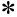  Нәресте емшекті ала алады ма? Емшек беруді тексеру үшін мыналарға қараңыз:
- Иегі емшекке тиіп тұр Иә___ Жоқ___
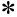  Аузы қатты ашық Иә___Жоқ____
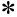  Төменгі ерні сыртқа шығып тұр Иә___Жоқ____
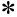  Ареоланың басым бөлігі ауыздың төмен жағынан емес, жоғарғы жағынан көрініп тұр.
Иә___ Жоқ___
Емшекке тиіп тұрған Жоқ Нашар тиіп тұр Жақсы тиіп тұр Нәрестенің емшек емуі тиімді ме (үзіліс жасап баяу терең сорып жұтуы)?
Мүлде ембейді тиімсіз емедітиімді емеді
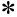  Аузынан жаралар не ақ дақтар іздеңіз (аузының уылуы).


Дамыту мақсатындағы күтімді бағалаңыз
Дамыту мақсатындағы күтімді бағалаңыз
Даму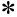  Балаңызбен қалай ойнайсыз?
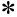  Балаңызбен қалай сөйлесесіз?

 Балаңызбен қалай ойнайсыз?
 Балаңызбен қалай сөйлесесіз?


Проблемалары
Нәрестеге қатал қараудың белгілері: (жәбірлеу, елемеу, күтімсіз қалдыру және еміренбеу)
Нәрестеге қатал қараудың белгілері: (жәбірлеу, елемеу, күтімсіз қалдыру және еміренбеу)
Проблемалар
Күтім жағдайын бағалау: Бала төсегінің, күтім заттарының, бала киім-кешегінің болуы
Бөлме гигиенасы_____________(ылғалды тазалаудың тұрақтылығы, бөлмеде темекі шегу, жарық, жылы бөлме - t 25 0С-тен төмен емес)
Нәресте гигиенасы__________________
Күтім жағдайын бағалау: Бала төсегінің, күтім заттарының, бала киім-кешегінің болуы
Бөлме гигиенасы_____________(ылғалды тазалаудың тұрақтылығы, бөлмеде темекі шегу, жарық, жылы бөлме - t 25 0С-тен төмен емес)
Нәресте гигиенасы__________________
Күтім проблемалары
Ана денсаулығының жағдайын бағалау:
Сүтбезін қарау:__________________
Анасының тамақтануы және ұйқы мен демалыс режімі
Ана денсаулығының жағдайын бағалау:
Сүтбезін қарау:__________________
Анасының тамақтануы және ұйқы мен демалыс режімі
Проблемалар
Қаралу күні 20____/____ Жасы:____. Дене қызуы_____
Қаралу күні 20____/____ Жасы:____. Дене қызуы_____
Қаралу күні 20____/____ Жасы:____. Дене қызуы_____
Анасының шағымдары:
Анасының шағымдары:
Анасының шағымдары:
Қауіп белгілерін бағалаңыз: 1. Жиі дем алу (минутына 60 -тан артық); 2. Дем алу жиілігінің азаюы (минутына 30-дан кем); 3.Кеуденің айқын тартылуы; 4. Ентігіп дем алу (экспираторлы ентігу); 5. құрысулар; 6. Әлсіздік немесе көтереңкі тонус; 7. Дене қызуының 37,50С-тен жоғары болуы; 8. Дене қызуы <36,5 0С-тен төмен және жылынудан кейін де жоғарламайды; 9. Тері қабаты түсінің өзгеруі: цианоз немесе сарғаюдың пайда болуы (нәрестенің өмірінің 1 тәулігінде немесе 7 тәулігінен кейін), айқын бледность; 10. Кіндік жарасынан іріңнің шығуы немесе кіндік қалдығы айналасындағы теріге өтетін қызару; 11. Кіндік қалдығынан қан кетуі; 12. Теріде 10 пустулдан астам немесе ірі везикулалардың болуы, тері асты негіздің ісуі, қызару, қалыңдау.
Қауіп белгілерін бағалаңыз: 1. Жиі дем алу (минутына 60 -тан артық); 2. Дем алу жиілігінің азаюы (минутына 30-дан кем); 3.Кеуденің айқын тартылуы; 4. Ентігіп дем алу (экспираторлы ентігу); 5. құрысулар; 6. Әлсіздік немесе көтереңкі тонус; 7. Дене қызуының 37,50С-тен жоғары болуы; 8. Дене қызуы <36,5 0С-тен төмен және жылынудан кейін де жоғарламайды; 9. Тері қабаты түсінің өзгеруі: цианоз немесе сарғаюдың пайда болуы (нәрестенің өмірінің 1 тәулігінде немесе 7 тәулігінен кейін), айқын бледность; 10. Кіндік жарасынан іріңнің шығуы немесе кіндік қалдығы айналасындағы теріге өтетін қызару; 11. Кіндік қалдығынан қан кетуі; 12. Теріде 10 пустулдан астам немесе ірі везикулалардың болуы, тері асты негіздің ісуі, қызару, қалыңдау.
Иә___Жоқ____
Терісі: Кіндікбауы _______________
Сілемейлі ауыз қуысы
коньюктивалар ____________________
үлкен еңбек ______________________
Тыныс ағзалары: _____________ тыныс алудың жиілігі __________________________
ЖҚЖ ағзалары: жүрек жиырылуының жиілігі (ЖЖЖ)_________ қалыпты
100/мин артық); жүрек ритмі__________; жүрек шулары
Ас қорыту ағзалары: Іші___________Бауыры_________; Көкбауыры____
Несеп шығаруы_______________; Нәжісі
Терісі: Кіндікбауы _______________
Сілемейлі ауыз қуысы
коньюктивалар ____________________
үлкен еңбек ______________________
Тыныс ағзалары: _____________ тыныс алудың жиілігі __________________________
ЖҚЖ ағзалары: жүрек жиырылуының жиілігі (ЖЖЖ)_________ қалыпты
100/мин артық); жүрек ритмі__________; жүрек шулары
Ас қорыту ағзалары: Іші___________Бауыры_________; Көкбауыры____
Несеп шығаруы_______________; Нәжісі
Диагноз:
Емізу проблемасы бар-жоғын анықтаңыз
Емізу проблемасы бар-жоғын анықтаңыз
Тамақтану проблемалары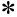  Емізген кезде қиындықтар бар ма? Иә___ Жоқ___
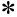  Нәресте емшек еме ме? Иә___Жоқ___
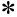  Егер Иә, 24 сағат ішінде неше рет?___рет
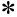  Түнде емшек емізесіз бе? Иә___ Жоқ___
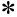  Нәресте басқа тағам немесе сұйықты қабылдай ма Иә____ Жоқ___
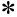  Егер Иә болса, қаншалықты жиі? Тәулігіне_________рет және тамақтандырған кезде нені қолданасыз құмыраны_____пиаланы және қасықты

 Емізген кезде қиындықтар бар ма? Иә___ Жоқ___
 Нәресте емшек еме ме? Иә___Жоқ___
 Егер Иә, 24 сағат ішінде неше рет?___рет
 Түнде емшек емізесіз бе? Иә___ Жоқ___
 Нәресте басқа тағам немесе сұйықты қабылдай ма Иә____ Жоқ___
 Егер Иә болса, қаншалықты жиі? Тәулігіне_________рет және тамақтандырған кезде нені қолданасыз құмыраны_____пиаланы және қасықты


Егер нәрестенің жасы 1 айдан кем болса немесе тамақтандырған кезде қандай-да бір қиындықтар болса (емшекпен емізуде қиындықтар; егер ол тәулігіне 8 реттен кем тамақтанса; тағамның немесе сұйықтықтың басқа түрлерін қабылдайды; немесе өз жасы үшін салмағы төмен);
Егер нәрестенің жасы 1 айдан кем болса немесе тамақтандырған кезде қандай-да бір қиындықтар болса (емшекпен емізуде қиындықтар; егер ол тәулігіне 8 реттен кем тамақтанса; тағамның немесе сұйықтықтың басқа түрлерін қабылдайды; немесе өз жасы үшін салмағы төмен);
Егер нәрестенің жасы 1 айдан кем болса немесе тамақтандырған кезде қандай-да бір қиындықтар болса (емшекпен емізуде қиындықтар; егер ол тәулігіне 8 реттен кем тамақтанса; тағамның немесе сұйықтықтың басқа түрлерін қабылдайды; немесе өз жасы үшін салмағы төмен);
Емшекпен емізуді бағалаңыз:
Соңғы сағат ішінде нәресте емшек емді ме?
Егер нәресте соңғы сағат ішінде тамақтандырылмаса, анасынан оны емізуді сұраңыз. Емізуді 4 минут бойы бақылаңыз.
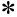  Нәресте емшекті ала алады ма? Емшек беруді тексеру үшін мыналарға қараңыз:
- Иегі емшекке тиіп тұр Иә___Жоқ___
- Аузы қатты ашық Иә___ Жоқ____
- Төменгі ерні сыртқа шығып тұр Иә___ Жоқ___
- Ареоланың басым бөлігі ауыздың төменнен емес жоғарыдан көрініп тұр.Иә___ Жоқ____
Емшекке тиіп тұрған жоқ Нашар тиіп тұр Жақсы тиіп тұр Нәрестенің емшек емуі тиімді ме (үзіліс жасап баяу терең сорып жұтуы)?
Мүлде ембейді тиімсіз емеді тиімді емеді
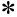  Аузынан жаралар не ақ дақтар іздеңіз (аузының уылуы).


Дамыту мақсатындағы күтімді бағалаңыз
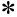  Балаңызбен қалай ойнайсыз?
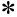  Балаңызбен калай сөйлесесіз?


Дамыту мақсатындағы күтімді бағалаңыз
 Балаңызбен қалай ойнайсыз?
 Балаңызбен калай сөйлесесіз?


Даму проблемалары
Күтімді бағалау:
Күтімді бағалау:
Күтім проблемалары
Нәрестеге қатал қараудың белгілері:
(жәбірлеу, елемеу, күтімсіз қалдыру және еміренбеу)
Нәрестеге қатал қараудың белгілері:
(жәбірлеу, елемеу, күтімсіз қалдыру және еміренбеу)
Иә___Жоқ____
Мамандандырылған көмекті қажет ететін Қауіпті белгілер:
Есту қабілеті бойынша көру қабілеті бойынша
Мамандандырылған көмекті қажет ететін Қауіпті белгілер:
Есту қабілеті бойынша көру қабілеті бойынша
Проблемалар
Анасының аурудың қауіпті белгілерін білуі
Анасының аурудың қауіпті белгілерін білуі
Иә___Жоқ____
Анасының денсаулығын бағалау:
Анасының денсаулығын бағалау:
Проблемалар
Қорытынды:
Қорытынды:
Қаралу күні 20___/____ Жасы:___. Дене қызуы_____
Қаралу күні 20___/____ Жасы:___. Дене қызуы_____
Қаралу күні 20___/____ Жасы:___. Дене қызуы_____
Анасының шағымдары:
Анасының шағымдары:
Анасының шағымдары:
Қауіп белгілерін бағалаңыз: 1. Жиі дем алу (минутына 60 -тан артық); 2. Дем алу жиілігінің азаюы (минутына 30-дан кем); 3. Кеуденің айқын тартылуы; 4. Ентігіп дем алу (экспираторлы ентігу); 5. құрысулар; 6. Әлсіздік немесе көтеріңкі тонус; 7. Дене қызуының 37,50С-тен жоғары болуы; 8. Дене қызуы <36,5 0С-тен төмен және жылынудан кейін де жоғарыламайды; 9. Тері қабаты түсінің өзгеруі: цианоз немесе сарғаюдың пайда болуы (нәрестенің өмірінің 1 тәулігінде немесе 7 тәулігінен кейін), айқын бледность; 10. Кіндік жарасынан іріңнің шығуы немесе кіндік қалдығы айналасындағы теріге өтетін қызару; 11. Кіндік қалдығынан қан кетуі; 12. Теріде 10 пустулдан астам немесе ірі везикулалардың болуы, тері асты негіздің ісуі, қызару, қалыңдау.
Қауіп белгілерін бағалаңыз: 1. Жиі дем алу (минутына 60 -тан артық); 2. Дем алу жиілігінің азаюы (минутына 30-дан кем); 3. Кеуденің айқын тартылуы; 4. Ентігіп дем алу (экспираторлы ентігу); 5. құрысулар; 6. Әлсіздік немесе көтеріңкі тонус; 7. Дене қызуының 37,50С-тен жоғары болуы; 8. Дене қызуы <36,5 0С-тен төмен және жылынудан кейін де жоғарыламайды; 9. Тері қабаты түсінің өзгеруі: цианоз немесе сарғаюдың пайда болуы (нәрестенің өмірінің 1 тәулігінде немесе 7 тәулігінен кейін), айқын бледность; 10. Кіндік жарасынан іріңнің шығуы немесе кіндік қалдығы айналасындағы теріге өтетін қызару; 11. Кіндік қалдығынан қан кетуі; 12. Теріде 10 пустулдан астам немесе ірі везикулалардың болуы, тері асты негіздің ісуі, қызару, қалыңдау.
Иә___Жоқ____
Терісі: Кіндікбауы _______________
Сілемейлі ауыз қуысы
коньюктивалар ____________________
үлкен еңбек ______________________
Тыныс ағзалары:_____________ тыныс алудың жиілігі__________
ЖҚЖ ағзалары: жүрек жиырылуының жиілігі (ЖЖЖ)_________қалыпты
100/мин артық); жүрек ритмі__________; жүрек шулары
Ас қорыту ағзалары: Іші___________Бауыры_________; Көкбауыры____
Несеп шығаруы_______________; Нәжісі
Терісі: Кіндікбауы _______________
Сілемейлі ауыз қуысы
коньюктивалар ____________________
үлкен еңбек ______________________
Тыныс ағзалары:_____________ тыныс алудың жиілігі__________
ЖҚЖ ағзалары: жүрек жиырылуының жиілігі (ЖЖЖ)_________қалыпты
100/мин артық); жүрек ритмі__________; жүрек шулары
Ас қорыту ағзалары: Іші___________Бауыры_________; Көкбауыры____
Несеп шығаруы_______________; Нәжісі
Диагноз:
Емізу проблемасы бар-жоғын анықтаңыз
Емізу проблемасы бар-жоғын анықтаңыз
Тамақтану проблемалары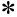  Емізген кезде қиындықтар бар ма? Иә___ Жоқ___
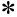  Нәресте емшек еме ме? Иә___Жоқ___
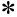  Егер Иә, 24 сағат ішінде неше рет?___рет
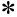  Түнде емшек емізесіз бе? Иә___ Жоқ___
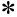  Нәресте басқа тағам немесе сұйықты қабылдай ма Иә____ Жоқ___
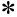  Егер Иә болса, қаншалықты жиі? Тәулігіне_________рет және тамақтандырған кезде нені қолданасыз құмыраны_____пиаланы және қасықты

 Емізген кезде қиындықтар бар ма? Иә___ Жоқ___
 Нәресте емшек еме ме? Иә___Жоқ___
 Егер Иә, 24 сағат ішінде неше рет?___рет
 Түнде емшек емізесіз бе? Иә___ Жоқ___
 Нәресте басқа тағам немесе сұйықты қабылдай ма Иә____ Жоқ___
 Егер Иә болса, қаншалықты жиі? Тәулігіне_________рет және тамақтандырған кезде нені қолданасыз құмыраны_____пиаланы және қасықты


Егер нәрестенің жасы 1 айдан кем болса немесе тамақтандырған кезде қандай-да бір қиындықтар болса (емшекпен емізуде қиындықтар; егер ол тәулігіне 8 реттен кем тамақтанса; тағамның немесе сұйықтықтың басқа түрлерін қабылдайды; немесе өз жасы үшін салмағы төмен);
Егер нәрестенің жасы 1 айдан кем болса немесе тамақтандырған кезде қандай-да бір қиындықтар болса (емшекпен емізуде қиындықтар; егер ол тәулігіне 8 реттен кем тамақтанса; тағамның немесе сұйықтықтың басқа түрлерін қабылдайды; немесе өз жасы үшін салмағы төмен);
Егер нәрестенің жасы 1 айдан кем болса немесе тамақтандырған кезде қандай-да бір қиындықтар болса (емшекпен емізуде қиындықтар; егер ол тәулігіне 8 реттен кем тамақтанса; тағамның немесе сұйықтықтың басқа түрлерін қабылдайды; немесе өз жасы үшін салмағы төмен);
Емшекпен емізуді бағалаңыз:
Соңғы сағат ішінде нәресте емшек емді ме?
Егер нәресте соңғы сағат ішінде тамақтандырылмаса, анасынан оны емізуді сұраңыз. Емізуді 4 минут бойы бақылаңыз.
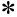  Нәресте емшекті ала алады ма? Емшек беруді тексеру үшін мыналарға қараңыз:
- Иегі емшекке тиіп тұр Иә___Жоқ___
- Аузы қатты ашық Иә___ Жоқ____
- Төменгі ерні сыртқа шығып тұр Иә___ Жоқ___
- Ареоланың басым бөлігі ауыздың төменнен емес жоғарыдан көрініп тұр.Иә___ Жоқ____
Емшекке тиіп тұрған жоқ Нашар тиіп тұр Жақсы тиіп тұр Нәрестенің емшек емуі тиімді ме (үзіліс жасап баяу терең сорып жұтуы)?
Мүлде ембейді тиімсіз емеді тиімді емеді
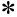  Аузынан жаралар не ақ дақтар іздеңіз (аузының уылуы).


Дамыту мақсатындағы күтімді бағалаңыз
• Балаңызбен қалай ойнайсыз?
• Балаңызбен қалай сөйлесесіз?
Дамыту мақсатындағы күтімді бағалаңыз
• Балаңызбен қалай ойнайсыз?
• Балаңызбен қалай сөйлесесіз?
Даму проблемалары
Күтімді бағалау:
Күтімді бағалау:
Күтім проблемалары
Нәрестеге қатал қараудың белгілері: (жәбірлеу, елемеу, күтімсіз қалдыру және еміренбеу)
Нәрестеге қатал қараудың белгілері: (жәбірлеу, елемеу, күтімсіз қалдыру және еміренбеу)
Иә___Жоқ____
Мамандандырылған көмекті қажет ететін Қауіпті белгілер:
Есту қабілеті бойынша көру қабілеті бойынша
Мамандандырылған көмекті қажет ететін Қауіпті белгілер:
Есту қабілеті бойынша көру қабілеті бойынша
Проблемалар
Анасының аурудың қауіпті белгілерін білуі
Анасының аурудың қауіпті белгілерін білуі
Иә___Жоқ____
Анасының денсаулығын бағалау:
Анасының денсаулығын бағалау:
Проблемалар
Қорытынды:
Қорытынды:
Қаралу күні 20___/____ Жасы:___. Дене қызуы_____
Қаралу күні 20___/____ Жасы:___. Дене қызуы_____
Қаралу күні 20___/____ Жасы:___. Дене қызуы_____
Анасының нәрестенің денсаулық жағдайына шағымдары бар ма_____
Анасының нәрестенің денсаулық жағдайына шағымдары бар ма_____
Анасының нәрестенің денсаулық жағдайына шағымдары бар ма_____
Қауіп белгілерін бағалаңыз: 1. Жиі тыныс алу (минутына 60-тан артық); 2. Тыныс алу жиілігінің азаюы (минутына 30-дан кем); 3. Кеуденің айқын тартылуы; 4. Ентігіп тыныс алу (экспираторлы ентігу); 5. құрысулар; 6. Әлсіздік немесе көтеріңкі тонус; 7. Дене қызуының 37,50С-тен жоғары болуы; 8. Дене қызуы <36,5 0С-тен төмен және жылынудан кейін де жоғарыламайды; 9. Тері қабаты түсінің өзгеруі: цианоз немесе сарғаюдың пайда болуы (нәрестенің өмірінің 1 тәулігінде немесе 7 тәулігінен кейін), айқын бледность; 10. Кіндік жарасынан іріңнің шығуы немесе кіндік қалдығы айналасындағы теріге өтетін қызару; 11. Кіндік қалдығынан қан кетуі; 12. Теріде 10 пустулдан астам немесе ірі везикулалардың болуы, тері асты негіздің ісуі, қызару, қалыңдау.
Қауіп белгілерін бағалаңыз: 1. Жиі тыныс алу (минутына 60-тан артық); 2. Тыныс алу жиілігінің азаюы (минутына 30-дан кем); 3. Кеуденің айқын тартылуы; 4. Ентігіп тыныс алу (экспираторлы ентігу); 5. құрысулар; 6. Әлсіздік немесе көтеріңкі тонус; 7. Дене қызуының 37,50С-тен жоғары болуы; 8. Дене қызуы <36,5 0С-тен төмен және жылынудан кейін де жоғарыламайды; 9. Тері қабаты түсінің өзгеруі: цианоз немесе сарғаюдың пайда болуы (нәрестенің өмірінің 1 тәулігінде немесе 7 тәулігінен кейін), айқын бледность; 10. Кіндік жарасынан іріңнің шығуы немесе кіндік қалдығы айналасындағы теріге өтетін қызару; 11. Кіндік қалдығынан қан кетуі; 12. Теріде 10 пустулдан астам немесе ірі везикулалардың болуы, тері асты негіздің ісуі, қызару, қалыңдау.
Иә___Жоқ____
Емізу проблемасы бар-жоғын анықтаңыз
Емізу проблемасы бар-жоғын анықтаңыз
Тамақтану проблемалары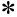  Емізген кезде қиындықтар бар ма? Иә___ Жоқ___
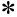  Нәресте емшек еме ме? Иә___Жоқ___
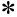  Егер Иә, 24 сағат ішінде неше рет?___рет
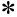  Түнде емшек емізесіз бе? Иә___ Жоқ___
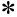  Нәресте басқа тағам немесе сұйықты қабылдай ма Иә____ Жоқ___
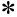  Егер Иә болса, қаншалықты жиі? Тәулігіне_________рет және тамақтандырған кезде нені қолданасыз құмыраны_____пиаланы және қасықты

 Емізген кезде қиындықтар бар ма? Иә___ Жоқ___
 Нәресте емшек еме ме? Иә___Жоқ___
 Егер Иә, 24 сағат ішінде неше рет?___рет
 Түнде емшек емізесіз бе? Иә___ Жоқ___
 Нәресте басқа тағам немесе сұйықты қабылдай ма Иә____ Жоқ___
 Егер Иә болса, қаншалықты жиі? Тәулігіне_________рет және тамақтандырған кезде нені қолданасыз құмыраны_____пиаланы және қасықты


Егер нәрестенің жасы 1 айдан кем болса немесе тамақтандырған кезде қандай-да бір қиындықтар болса (емшекпен емізуде қиындықтар; егер ол тәулігіне 8 реттен кем тамақтанса; тағамның немесе сұйықтықтың басқа түрлерін қабылдайды; немесе өз жасы үшін салмағы төмен);
Егер нәрестенің жасы 1 айдан кем болса немесе тамақтандырған кезде қандай-да бір қиындықтар болса (емшекпен емізуде қиындықтар; егер ол тәулігіне 8 реттен кем тамақтанса; тағамның немесе сұйықтықтың басқа түрлерін қабылдайды; немесе өз жасы үшін салмағы төмен);
Егер нәрестенің жасы 1 айдан кем болса немесе тамақтандырған кезде қандай-да бір қиындықтар болса (емшекпен емізуде қиындықтар; егер ол тәулігіне 8 реттен кем тамақтанса; тағамның немесе сұйықтықтың басқа түрлерін қабылдайды; немесе өз жасы үшін салмағы төмен);
Емшекпен емізуді бағалаңыз:
Соңғы сағат ішінде нәресте емшек емді ме?
Егер нәресте соңғы сағат ішінде тамақтандырылмаса, анасынан оны емізуді сұраңыз. Емізуді 4 минут бойы бақылаңыз.
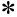  Нәресте емшекті ала алады ма? Емшек беруді тексеру үшін мыналарға қараңыз:
- Иегі емшекке тиіп тұр Иә___Жоқ___
- Аузы қатты ашық Иә___ Жоқ____
- Төменгі ерні сыртқа шығып тұр Иә___ Жоқ___
- Ареоланың басым бөлігі ауыздың төменнен емес жоғарыдан көрініп тұр.Иә___ Жоқ____
Емшекке тиіп тұрған жоқ Нашар тиіп тұр Жақсы тиіп тұр Нәрестенің емшек емуі тиімді ме (үзіліс жасап баяу терең сорып жұтуы)?
Мүлде ембейді тиімсіз емеді тиімді емеді
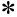  Аузынан жаралар не ақ дақтар іздеңіз (аузының уылуы).


Дамыту мақсатындағы күтімді бағалаңыз
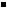  Балаңызбен қалай ойнайсыз?
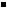  Балаңызбен қалай сөйлесесіз?


Дамыту мақсатындағы күтімді бағалаңыз
 Балаңызбен қалай ойнайсыз?
 Балаңызбен қалай сөйлесесіз?


Даму проблемалары
Нәрестеге қатал қараудың белгілері: (жәбірлеу, елемеу, күтімсіз қалдыру және еміренбеу)
Нәрестеге қатал қараудың белгілері: (жәбірлеу, елемеу, күтімсіз қалдыру және еміренбеу)
Проблемалар
Күтім жағдайын бағалау: Бала төсегінің, күтім заттарының, бала киім-кешегінің болуы
Бөлме гигиенасы____________(ылғалды тазалаудың тұрақтылығы, бөлмеде темекі шегу, жарық, жылы бөлме – t 25 0С-тен төмен емес)
Нәресте гигиенасы
Күтім жағдайын бағалау: Бала төсегінің, күтім заттарының, бала киім-кешегінің болуы
Бөлме гигиенасы____________(ылғалды тазалаудың тұрақтылығы, бөлмеде темекі шегу, жарық, жылы бөлме – t 25 0С-тен төмен емес)
Нәресте гигиенасы
Күтім проблемалары
Ана денсаулығының жағдайын бағалау:
Сүтбезін қарау:___________
Анасының тамақтануы және ұйқы мен демалыс режімі
Ана денсаулығының жағдайын бағалау:
Сүтбезін қарау:___________
Анасының тамақтануы және ұйқы мен демалыс режімі
Проблемалар
Қорытынды:
Қорытынды:
Қаралу күні 20___/____ Жасы:___. Дене қызуы_____
Салмақ_____гр. Бойы_____см. ДСИ_____Бас шеңбері__см
Кестелерді пайдалана отырып, денесінің дамуын бағалаңыз:
Қаралу күні 20___/____ Жасы:___. Дене қызуы_____
Салмақ_____гр. Бойы_____см. ДСИ_____Бас шеңбері__см
Кестелерді пайдалана отырып, денесінің дамуын бағалаңыз:
Қаралу күні 20___/____ Жасы:___. Дене қызуы_____
Салмақ_____гр. Бойы_____см. ДСИ_____Бас шеңбері__см
Кестелерді пайдалана отырып, денесінің дамуын бағалаңыз:
Анасының шағымдары:
Анасының шағымдары:
Анасының шағымдары:
Нәрестені қарау
Терісі: Кіндікбауы________________
Сілемейлі ауыз қуысы________Аңқасы_________
коньюктивалар _____________________________
үлкен енбегі ______________________________
Тыныс алу ағзалары:________________Тыныс алудың жиілігі_______
ЖҚЖ ағзалары: жүрек жиырылуының жиілігі (ЖЖЖ)______
Жүрек ритмі_________; Жүрек шулары______________;
Ас қорыту ағзалары: іші________бауыры;_________көкбауыры_______
Несеп шығаруы_________; Нәжісі ____________
Нәрестені қарау
Терісі: Кіндікбауы________________
Сілемейлі ауыз қуысы________Аңқасы_________
коньюктивалар _____________________________
үлкен енбегі ______________________________
Тыныс алу ағзалары:________________Тыныс алудың жиілігі_______
ЖҚЖ ағзалары: жүрек жиырылуының жиілігі (ЖЖЖ)______
Жүрек ритмі_________; Жүрек шулары______________;
Ас қорыту ағзалары: іші________бауыры;_________көкбауыры_______
Несеп шығаруы_________; Нәжісі ____________
Диагноз:
Емізу проблемасы бар-жоғын анықтаңыз
Емізу проблемасы бар-жоғын анықтаңыз
Тамақтану проблемалары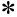  Емізген кезде қиындықтар бар ма? Иә___ Жоқ___
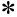  Нәресте емшек еме ме? Иә___Жоқ___
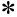  Егер Иә, 24 сағат ішінде неше рет?___рет
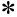  Түнде емшек емізесіз бе? Иә___ Жоқ___
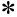  Нәресте басқа тағам немесе сұйықты қабылдай ма Иә____ Жоқ___
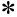  Егер Иә болса, қаншалықты жиі? Тәулігіне_________рет және тамақтандырған кезде нені қолданасыз құмыраны_____пиаланы және қасықты

 Емізген кезде қиындықтар бар ма? Иә___ Жоқ___
 Нәресте емшек еме ме? Иә___Жоқ___
 Егер Иә, 24 сағат ішінде неше рет?___рет
 Түнде емшек емізесіз бе? Иә___ Жоқ___
 Нәресте басқа тағам немесе сұйықты қабылдай ма Иә____ Жоқ___
 Егер Иә болса, қаншалықты жиі? Тәулігіне_________рет және тамақтандырған кезде нені қолданасыз құмыраны_____пиаланы және қасықты


Егер нәрестенің жасы 1 айдан кем болса немесе тамақтандырған кезде қандай-да бір қиындықтар болса (емшекпен емізуде қиындықтар; егер ол тәулігіне 8 реттен кем тамақтанса; тағамның немесе сұйықтықтың басқа түрлерін қабылдайды; немесе өз жасы үшін салмағы төмен);
Егер нәрестенің жасы 1 айдан кем болса немесе тамақтандырған кезде қандай-да бір қиындықтар болса (емшекпен емізуде қиындықтар; егер ол тәулігіне 8 реттен кем тамақтанса; тағамның немесе сұйықтықтың басқа түрлерін қабылдайды; немесе өз жасы үшін салмағы төмен);
Егер нәрестенің жасы 1 айдан кем болса немесе тамақтандырған кезде қандай-да бір қиындықтар болса (емшекпен емізуде қиындықтар; егер ол тәулігіне 8 реттен кем тамақтанса; тағамның немесе сұйықтықтың басқа түрлерін қабылдайды; немесе өз жасы үшін салмағы төмен);
Емшекпен емізуді бағалаңыз:
Соңғы сағат ішінде нәресте емшек емді ме?
Егер нәресте соңғы сағат ішінде тамақтандырылмаса, анасынан оны емізуді сұраңыз. Емізуді 4 минут бойы бақылаңыз.
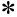  Нәресте емшекті ала алады ма? Емшек беруді тексеру үшін мыналарға қараңыз:
- Иегі емшекке тиіп тұр Иә___Жоқ___
- Аузы қатты ашық Иә___ Жоқ____
- Төменгі ерні сыртқа шығып тұр Иә___ Жоқ___
- Ареоланың басым бөлігі ауыздың төменнен емес жоғарыдан көрініп тұр.Иә___ Жоқ____
Емшекке тиіп тұрған жоқ Нашар тиіп тұр Жақсы тиіп тұр Нәрестенің емшек емуі тиімді ме (үзіліс жасап баяу терең сорып жұтуы)?
Мүлде ембейді тиімсіз емеді тиімді емеді
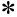  Аузынан жаралар не ақ дақтар іздеңіз (аузының уылуы).


Егу жағдайын тексеріңіз:
Бүгін жасалынуы тиіс егулердің астын сызу керек
В 1- 0 гепатит БЦЖ АКДС 1 + hib 1
В 2 типті гепатит ОПВ-1 АКДС 2 + hib 2
БЦЖ егуінен пайда болған тыртықтың дамуының қарқынын бағалау 1 айға___мм
Және шеткі лимфатүйіндері
Егу жағдайын тексеріңіз:
Бүгін жасалынуы тиіс егулердің астын сызу керек
В 1- 0 гепатит БЦЖ АКДС 1 + hib 1
В 2 типті гепатит ОПВ-1 АКДС 2 + hib 2
БЦЖ егуінен пайда болған тыртықтың дамуының қарқынын бағалау 1 айға___мм
Және шеткі лимфатүйіндері
Келесі екпе үшін дәрігерге келуі _____________________
Келу күні ___________
Рахит профилактикасы арнайы емес (серуенге шығу кезінде жеткілікті күн сәулесін қабылдау),
Д витаминімен арнайы профилактика (айғақтар бойынша)
Рахит профилактикасы арнайы емес (серуенге шығу кезінде жеткілікті күн сәулесін қабылдау),
Д витаминімен арнайы профилактика (айғақтар бойынша)
Дозасы ұзақтығы
Психомоторлық даму:
До=
Др=
Ра=
Рп=
Н=
Э=
Дамыту мақсатындағы күтімді бағалау
Балаңызбен қалай ойнайсыз?
Балаңызбен қалай сөйлесесіз?
Психомоторлық даму:
До=
Др=
Ра=
Рп=
Н=
Э=
Дамыту мақсатындағы күтімді бағалау
Балаңызбен қалай ойнайсыз?
Балаңызбен қалай сөйлесесіз?
Артта қалмаған
_______ эпикризді мерзімге артта қалған
Даму үшін күту проблемалары
Күтімді бағалау:
1. Ауру балаға қалай қарауды және медициналық қызметкерге қашан жүгінуді біледі
2. Осы ұсынымдарға сәйкес баланы тамақтандыру, дамыту және күтімдер бойынша ұсынымдарды орындайды
3. Анасы қауіп белгілерін біледі ме:
1. Жиі дем алу (минутына 60-тан артық); 2. Дем алу жиілігінің азаюы (минутына 30-дан кем); 3. Кеуденің айқын тартылуы; 4. Ентігіп дем алу (экспираторлы ентігу); 5. Құрысулар; 6. Әлсіздік немесе көтеріңкі тонус; 7. Дене қызуының 37,50С-тен жоғары болуы; 8. Дене қызуы <36,5 0С-тен темен және жылынудан кейін де жоғарламайды; 9. Тері қабаты түсінің өзгеруі: цианоз немесе сарғаюдың пайда болуы (нәрестенің өмірінің 1 тәулігінде немесе 7 тәулігінен кейін), айқын бозару; 10. Кіндік жарасынан іріңнің шығуы немесе кіндік қалдығы айналасындағы теріге өтетін қызару; 11. Кіндік қалдығынан қан кетуі; 12. Теріде 10 пустулдан астам немесе ірі везикулалардың болуы, тері асты негіздің ісуі, қызару, қалыңдау.
Күтімді бағалау:
1. Ауру балаға қалай қарауды және медициналық қызметкерге қашан жүгінуді біледі
2. Осы ұсынымдарға сәйкес баланы тамақтандыру, дамыту және күтімдер бойынша ұсынымдарды орындайды
3. Анасы қауіп белгілерін біледі ме:
1. Жиі дем алу (минутына 60-тан артық); 2. Дем алу жиілігінің азаюы (минутына 30-дан кем); 3. Кеуденің айқын тартылуы; 4. Ентігіп дем алу (экспираторлы ентігу); 5. Құрысулар; 6. Әлсіздік немесе көтеріңкі тонус; 7. Дене қызуының 37,50С-тен жоғары болуы; 8. Дене қызуы <36,5 0С-тен темен және жылынудан кейін де жоғарламайды; 9. Тері қабаты түсінің өзгеруі: цианоз немесе сарғаюдың пайда болуы (нәрестенің өмірінің 1 тәулігінде немесе 7 тәулігінен кейін), айқын бозару; 10. Кіндік жарасынан іріңнің шығуы немесе кіндік қалдығы айналасындағы теріге өтетін қызару; 11. Кіндік қалдығынан қан кетуі; 12. Теріде 10 пустулдан астам немесе ірі везикулалардың болуы, тері асты негіздің ісуі, қызару, қалыңдау.
Күтім проблемалары
Нәрестеге қатал қарау белгілері:
(жәбірлеу, елемеу, күтімсіз қалдыру және еміренбеу)
Нәрестеге қатал қарау белгілері:
(жәбірлеу, елемеу, күтімсіз қалдыру және еміренбеу)
Иә___Жоқ____
Мамандырылған көмекті қажет ететін қауіпті белгілер
Мүмкін болатын кереңдік және кезь проблемалары
Мамандырылған көмекті қажет ететін қауіпті белгілер
Мүмкін болатын кереңдік және кезь проблемалары
Проблемалар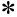  Нәресте қарым-қатынас жасамайды.
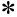  Жүрген кезде тепе-теңдік ұстауда қиналады.
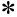  Нәрестенің мінез-құлқында түсініксіз өзгерістер, физикалық жәбірленудің
іздердің болуы (әсіресе, егер нәресте басқа адамдардың қарауында болса)
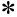  Тәбетінің нашарлауы.

 Нәресте қарым-қатынас жасамайды.
 Жүрген кезде тепе-теңдік ұстауда қиналады.
 Нәрестенің мінез-құлқында түсініксіз өзгерістер, физикалық жәбірленудің
іздердің болуы (әсіресе, егер нәресте басқа адамдардың қарауында болса)
 Тәбетінің нашарлауы.


Қауіпті белгілер анықталған жағдайда мамандырылған көмекті таңдап, көмекпен қамтамасыз ету үшін дербес маманнан кеңес алуға жолдама беру (психолог, логопед т.б.)
Анасының тамақтануы мен денсаулығын бағалау:
Отбасын жоспарлау проблемалары бойынша консультация беру (лактациялық аменорея, презервативтер, ІҚС...)
Анасының тамақтануы мен денсаулығын бағалау:
Отбасын жоспарлау проблемалары бойынша консультация беру (лактациялық аменорея, презервативтер, ІҚС...)
Проблемалар
Қорытынды:
Қорытынды:
Қаралу күні 20__/____ Жасы: _________. Дене қызуы __________
Салмақ _______гр. Бойы _____см. ДСИ_____ Бас шеңбері ______см
Кестелерді пайдалана отырып, денесінің дамуын бағалаңыз:
Қаралу күні 20__/____ Жасы: _________. Дене қызуы __________
Салмақ _______гр. Бойы _____см. ДСИ_____ Бас шеңбері ______см
Кестелерді пайдалана отырып, денесінің дамуын бағалаңыз:
Қаралу күні 20__/____ Жасы: _________. Дене қызуы __________
Салмақ _______гр. Бойы _____см. ДСИ_____ Бас шеңбері ______см
Кестелерді пайдалана отырып, денесінің дамуын бағалаңыз:
Анасының шағымдары:
Анасының шағымдары:
Иә___Жоқ____
Емізумен проблемасы бар-жоғын анықтаңыз
Емізумен проблемасы бар-жоғын анықтаңыз
Тамақтану проблемалары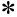  Емізген кезде қиындықтар бар ма? Иә___ Жоқ___
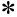  Нәресте емшек еме ме? Иә___Жоқ___
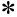  Егер Иә, 24 сағат ішінде неше рет?___рет
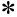  Түнде емшек емізесіз бе? Иә___ Жоқ___
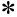  Нәресте басқа тағам немесе сұйықты қабылдай ма Иә____ Жоқ___
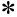  Егер Иә болса, қаншалықты жиі? Тәулігіне_________рет және тамақтандырған кезде нені қолданасыз құмыраны_____пиаланы және қасықты

 Емізген кезде қиындықтар бар ма? Иә___ Жоқ___
 Нәресте емшек еме ме? Иә___Жоқ___
 Егер Иә, 24 сағат ішінде неше рет?___рет
 Түнде емшек емізесіз бе? Иә___ Жоқ___
 Нәресте басқа тағам немесе сұйықты қабылдай ма Иә____ Жоқ___
 Егер Иә болса, қаншалықты жиі? Тәулігіне_________рет және тамақтандырған кезде нені қолданасыз құмыраны_____пиаланы және қасықты


Егер нәрестенің жасы 1 айдан кем болса немесе тамақтандырған кезде қандай-да бір қиындықтар болса (емшекпен емізуде қиындықтар; егер ол тәулігіне 8 реттен кем тамақтанса; тағамның немесе сұйықтықтың басқа түрлерін қабылдайды; немесе өз жасы үшін салмағы төмен);
Егер нәрестенің жасы 1 айдан кем болса немесе тамақтандырған кезде қандай-да бір қиындықтар болса (емшекпен емізуде қиындықтар; егер ол тәулігіне 8 реттен кем тамақтанса; тағамның немесе сұйықтықтың басқа түрлерін қабылдайды; немесе өз жасы үшін салмағы төмен);
Егер нәрестенің жасы 1 айдан кем болса немесе тамақтандырған кезде қандай-да бір қиындықтар болса (емшекпен емізуде қиындықтар; егер ол тәулігіне 8 реттен кем тамақтанса; тағамның немесе сұйықтықтың басқа түрлерін қабылдайды; немесе өз жасы үшін салмағы төмен);
Емшекпен емізуді бағалаңыз:
Соңғы сағат ішінде нәресте емшек емді ме?
Егер нәресте соңғы сағат ішінде тамақтандырылмаса, анасынан оны емізуді сұраңыз. Емізуді 4 минут бойы бақылаңыз.
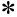  Нәресте емшекті ала алады ма? Емшек беруді тексеру үшін мыналарға қараңыз:
- Иегі емшекке тиіп тұр Иә___Жоқ___
- Аузы қатты ашық Иә___ Жоқ____
- Төменгі ерні сыртқа шығып тұр Иә___ Жоқ___
- Ареоланың басым бөлігі ауыздың төменнен емес жоғарыдан көрініп тұр.Иә___ Жоқ____
Емшекке тиіп тұрған жоқ Нашар тиіп тұр Жақсы тиіп тұр Нәрестенің емшек емуі тиімді ме (үзіліс жасап баяу терең сорып жұтуы)?
Мүлде ембейді тиімсіз емеді тиімді емеді
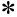  Аузынан жаралар не ақ дақтар іздеңіз (аузының уылуы).


Дамыту мақсатындағы күтімді бағалау
Балаңызбен қалай ойнайсыз?
Балаңызбен қалай сөйлесесіз?
Дамыту мақсатындағы күтімді бағалау
Балаңызбен қалай ойнайсыз?
Балаңызбен қалай сөйлесесіз?
Даму проблемалары
Нәрестеге қатал қарау белгілері:
(жәбірлеу, елемеу, күтімсіз қалдыру және еміренбеу)
Нәрестеге қатал қарау белгілері:
(жәбірлеу, елемеу, күтімсіз қалдыру және еміренбеу)
Иә___Жоқ____
Күтім жағдайын бағалау: Бала төсегінің, күтім заттарының, бала киім-кешегінің болуы
Бөлме гигиенасы ___________ (ылғалды тазалаудың тұрақтылығы, бөлмеде темекі шегу, жарық, жылы бөлме - t 25 0С-тен төмен емес)
Нәресте гигиенасы _____________
Күтім жағдайын бағалау: Бала төсегінің, күтім заттарының, бала киім-кешегінің болуы
Бөлме гигиенасы ___________ (ылғалды тазалаудың тұрақтылығы, бөлмеде темекі шегу, жарық, жылы бөлме - t 25 0С-тен төмен емес)
Нәресте гигиенасы _____________
Күтім проблемалары
Ана денсаулығының жағдайын бағалау:
Сүтбезін қарау:________________
Анасының тамақтануы және ұйқы мен демалыс режімі
Ана денсаулығының жағдайын бағалау:
Сүтбезін қарау:________________
Анасының тамақтануы және ұйқы мен демалыс режімі
Проблемалар
Қорытынды: Дәрігер ұсынымдары орындала ма, әлде жоқ па
Қорытынды: Дәрігер ұсынымдары орындала ма, әлде жоқ па
Иә__ Жоқ__
Қаралу күні 20___/____ Жасы:___. Дене қызуы_____
Салмақ_____гр. Бойы_____см. ДСИ_____Бас шеңбері__см
Кестелерді пайдалана отырып, денесінің дамуын бағалаңыз:
Қаралу күні 20___/____ Жасы:___. Дене қызуы_____
Салмақ_____гр. Бойы_____см. ДСИ_____Бас шеңбері__см
Кестелерді пайдалана отырып, денесінің дамуын бағалаңыз:
Қаралу күні 20___/____ Жасы:___. Дене қызуы_____
Салмақ_____гр. Бойы_____см. ДСИ_____Бас шеңбері__см
Кестелерді пайдалана отырып, денесінің дамуын бағалаңыз:
Анасының шағымдары:
Анасының шағымдары:
Анасының шағымдары:
Нәрестені қарау
Терісі: Кіндікбауы________________
Сілемейлі ауыз қуысы________Аңқасы_________
коньюктивалар______________________________
үлкен енбегі________________________
Тыныс алу ағзалары:________________Тыныс алудың жиілігі_______
ЖҚЖ ағзалары: жүрек жиырылуының жиілігі (ЖЖЖ)______
Жүрек ритмі_________; Жүрек шулары______________;
Ас қорыту ағзалары: іші________бауыры;_________көкбауыры_______
Несеп шығаруы_________; Нәжісі_________
Нәрестені қарау
Терісі: Кіндікбауы________________
Сілемейлі ауыз қуысы________Аңқасы_________
коньюктивалар______________________________
үлкен енбегі________________________
Тыныс алу ағзалары:________________Тыныс алудың жиілігі_______
ЖҚЖ ағзалары: жүрек жиырылуының жиілігі (ЖЖЖ)______
Жүрек ритмі_________; Жүрек шулары______________;
Ас қорыту ағзалары: іші________бауыры;_________көкбауыры_______
Несеп шығаруы_________; Нәжісі_________
Диагноз:
Емізумен проблемасы бар-жоғын анықтаңыз
Емізумен проблемасы бар-жоғын анықтаңыз
Тамақтану проблемалары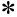  Емізген кезде қиындықтар бар ма? Иә___ Жоқ___
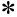  Нәресте емшек еме ме? Иә___Жоқ___
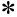  Егер Иә, 24 сағат ішінде неше рет?___рет
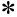  Түнде емшек емізесіз бе? Иә___ Жоқ___
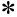  Нәресте басқа тағам немесе сұйықты қабылдай ма Иә____ Жоқ___
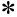  Егер Иә болса, қаншалықты жиі? Тәулігіне_________рет және тамақтандырған кезде нені қолданасыз құмыраны_____пиаланы және қасықты

 Емізген кезде қиындықтар бар ма? Иә___ Жоқ___
 Нәресте емшек еме ме? Иә___Жоқ___
 Егер Иә, 24 сағат ішінде неше рет?___рет
 Түнде емшек емізесіз бе? Иә___ Жоқ___
 Нәресте басқа тағам немесе сұйықты қабылдай ма Иә____ Жоқ___
 Егер Иә болса, қаншалықты жиі? Тәулігіне_________рет және тамақтандырған кезде нені қолданасыз құмыраны_____пиаланы және қасықты


Егер нәрестенің жасы 1 айдан кем болса немесе тамақтандырған кезде қандай-да бір қиындықтар болса (емшекпен емізуде қиындықтар; егер ол тәулігіне 8 реттен кем тамақтанса; тағамның немесе сұйықтықтың басқа түрлерін қабылдайды; немесе өз жасы үшін салмағы төмен);
Егер нәрестенің жасы 1 айдан кем болса немесе тамақтандырған кезде қандай-да бір қиындықтар болса (емшекпен емізуде қиындықтар; егер ол тәулігіне 8 реттен кем тамақтанса; тағамның немесе сұйықтықтың басқа түрлерін қабылдайды; немесе өз жасы үшін салмағы төмен);
Егер нәрестенің жасы 1 айдан кем болса немесе тамақтандырған кезде қандай-да бір қиындықтар болса (емшекпен емізуде қиындықтар; егер ол тәулігіне 8 реттен кем тамақтанса; тағамның немесе сұйықтықтың басқа түрлерін қабылдайды; немесе өз жасы үшін салмағы төмен);
Емшекпен емізуді бағалаңыз:
Соңғы сағат ішінде нәресте емшек емді ме?
Егер нәресте соңғы сағат ішінде тамақтандырылмаса, анасынан оны емізуді сұраңыз. Емізуді 4 минут бойы бақылаңыз.
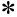  Нәресте емшекті ала алады ма? Емшек беруді тексеру үшін мыналарға қараңыз:
- Иегі емшекке тиіп тұр Иә___Жоқ___
- Аузы қатты ашық Иә___ Жоқ____
- Төменгі ерні сыртқа шығып тұр Иә___ Жоқ___
- Ареоланың басым бөлігі ауыздың төменнен емес жоғарыдан көрініп тұр.Иә___ Жоқ____
Емшекке тиіп тұрған жоқ Нашар тиіп тұр Жақсы тиіп тұр Нәрестенің емшек емуі тиімді ме (үзіліс жасап баяу терең сорып жұтуы)?
Мүлде ембейді тиімсіз емеді тиімді емеді
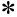  Аузынан жаралар не ақ дақтар іздеңіз (аузының уылуы).


ЕГУ жағдайын тексеріңіз:
Бүгін жасалынуы тиіс егулердің астын сызу керек
В 1- 0 гепатит БЦЖ АКДС 1 + hib 1
В 2 типті гепатит ОПВ-1 АКДС 2 + hib 2
БЦЖ егуінен пайда болған тыртықтың дамуының қарқынын бағалау 1 айға___мм
Және шеткі лимфатүйіндері
ЕГУ жағдайын тексеріңіз:
Бүгін жасалынуы тиіс егулердің астын сызу керек
В 1- 0 гепатит БЦЖ АКДС 1 + hib 1
В 2 типті гепатит ОПВ-1 АКДС 2 + hib 2
БЦЖ егуінен пайда болған тыртықтың дамуының қарқынын бағалау 1 айға___мм
Және шеткі лимфатүйіндері
Келесі екпе үшін дәрігерге келуі_______
Келу күні_______
Рахит профилактикасы арнайы емес (серуенге шығу кезінде жеткілікті күн сәулесін қабылдау),
Д витаминімен арнайы профилактика (айғақтар бойынша)
Рахит профилактикасы арнайы емес (серуенге шығу кезінде жеткілікті күн сәулесін қабылдау),
Д витаминімен арнайы профилактика (айғақтар бойынша)
Дозасы ұзақтығы
Психомоторлық даму:
До=
Др=
Ра=
Рп=
Н=
Э=
Дамыту мақсатындағы күтімді бағалау
Балаңызбен қалай ойнайсыз?
Балаңызбен қалай сөйлесесіз?
Психомоторлық даму:
До=
Др=
Ра=
Рп=
Н=
Э=
Дамыту мақсатындағы күтімді бағалау
Балаңызбен қалай ойнайсыз?
Балаңызбен қалай сөйлесесіз?
Артта қалмаған
_______эпикризді мерзімге артта қалған
Даму үшін күту проблемалары
Күтімді бағалау:
1. Ауру балаға қалай қарауды және медициналық қызметкерге қашан жүгінуді біледі
2. Осы ұсынымдарға сәйкес баланы тамақтандыру, дамыту және күтімдер бойынша ұсынымдарды орындайды
3. Анасы қауіп белгілерін біледі ме:
1. Жиі дем алу (минутына 60 -тан артық); 2. Дем алу жиілігінің азаюы (минутына 30-дан кем); 3. Кеуденің айқын тартылуы; 4. Ентігіп дем алу (экспираторлы ентігу); 5. Құрысулар; 6. Әлсіздік немесе көтеріңкі тонус; 7. Дене қызуының 37,50С-тен жоғары болуы; 8. Дене қызуы <36,5 0С-тен темен және жылынудан кейін де жоғарламайды; 9. Тері қабаты түсінің өзгеруі: цианоз немесе сарғаюдың пайда болуы (нәрестенің өмірінің 1 тәулігінде немесе 7 тәулігінен кейін), айқын бозару; 10. Кіндік жарасынан іріңнің шығуы немесе кіндік қалдығы айналасындағы теріге өтетін қызару; 11. Кіндік қалдығынан қан кетуі; 12. Теріде 10 пустулдан астам немесе ірі везикулалардың болуы, тері асты негіздің ісуі, қызару, қалыңдау.
Күтім проблемалары
Күтімді бағалау:
1. Ауру балаға қалай қарауды және медициналық қызметкерге қашан жүгінуді біледі
2. Осы ұсынымдарға сәйкес баланы тамақтандыру, дамыту және күтімдер бойынша ұсынымдарды орындайды
3. Анасы қауіп белгілерін біледі ме:
1. Жиі дем алу (минутына 60 -тан артық); 2. Дем алу жиілігінің азаюы (минутына 30-дан кем); 3. Кеуденің айқын тартылуы; 4. Ентігіп дем алу (экспираторлы ентігу); 5. Құрысулар; 6. Әлсіздік немесе көтеріңкі тонус; 7. Дене қызуының 37,50С-тен жоғары болуы; 8. Дене қызуы <36,5 0С-тен темен және жылынудан кейін де жоғарламайды; 9. Тері қабаты түсінің өзгеруі: цианоз немесе сарғаюдың пайда болуы (нәрестенің өмірінің 1 тәулігінде немесе 7 тәулігінен кейін), айқын бозару; 10. Кіндік жарасынан іріңнің шығуы немесе кіндік қалдығы айналасындағы теріге өтетін қызару; 11. Кіндік қалдығынан қан кетуі; 12. Теріде 10 пустулдан астам немесе ірі везикулалардың болуы, тері асты негіздің ісуі, қызару, қалыңдау.
Күтім проблемалары
Күтім проблемалары
Нәрестеге қатал қарау белгілері:
(жәбірлеу, елемеу, күтімсіз қалдыру және еміренбеу)
Нәрестеге қатал қарау белгілері:
(жәбірлеу, елемеу, күтімсіз қалдыру және еміренбеу)
Иә___Жоқ____
Мамандырылған көмекті қажет ететін қауіпті белгілер
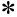  Мүмкін болатын кереңдік және кез проблемалары
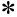  Нәресте қарым-қатынас жасамайды.
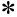  Жүрген кезде тепе-теңдік ұстауда қиналады.
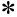  Нәрестенің мінез-құлқында түсініксіз өзгерістер, физикалық зорлық-зомбылық іздердің болуы (әсіресе, егер нәресте басқа адамдардың қарауында болса)
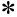  Тәбетінің нашарлауы.


Мамандырылған көмекті қажет ететін қауіпті белгілер
 Мүмкін болатын кереңдік және кез проблемалары
 Нәресте қарым-қатынас жасамайды.
 Жүрген кезде тепе-теңдік ұстауда қиналады.
 Нәрестенің мінез-құлқында түсініксіз өзгерістер, физикалық зорлық-зомбылық іздердің болуы (әсіресе, егер нәресте басқа адамдардың қарауында болса)
 Тәбетінің нашарлауы.


Проблемалар
қауіпті белгілер анықталған жағдайда мамандырылған көмекті таңдап, көмекпен қамтамасыз ету үшін дербес маманнан кеңес алуға жолдама беру (психолог, логопед т.б.)
Анасының тамақтануы мен денсаулығын бағалау:
Отбасын жоспарлау проблемалары бойынша консультация беру (лактациялық аменорея, презервативтер, ІҚС...)
Анасының тамақтануы мен денсаулығын бағалау:
Отбасын жоспарлау проблемалары бойынша консультация беру (лактациялық аменорея, презервативтер, ІҚС...)
Проблемалар
Қорытынды: 
Қорытынды: 
Қаралу күні 20___/____ Жасы:___. Дене қызуы_____
Анасының нәресте денсаулығына шағымдар бар ма_____
Қаралу күні 20___/____ Жасы:___. Дене қызуы_____
Анасының нәресте денсаулығына шағымдар бар ма_____
Қаралу күні 20___/____ Жасы:___. Дене қызуы_____
Анасының нәресте денсаулығына шағымдар бар ма_____
Қауіпті белгілерді бағалаңыз:
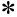  Нәресте іше ала ма немесе емшек еме ала ма?
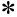  Тамақтанған сайын немесе ішкен сайын құсу болды ма?
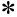  Құрысулар болды ма?
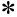  Летаргиялы ма (ұйқылы) әлде ессіз бе?


Қауіпті белгілерді бағалаңыз:
 Нәресте іше ала ма немесе емшек еме ала ма?
 Тамақтанған сайын немесе ішкен сайын құсу болды ма?
 Құрысулар болды ма?
 Летаргиялы ма (ұйқылы) әлде ессіз бе?


Иә___ Жоқ____
Емізумен проблемасы бар-жоғын анықтаңыз
Емізумен проблемасы бар-жоғын анықтаңыз
Тамақтану проблемалары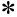  Емізген кезде қиындықтар бар ма? Иә___ Жоқ___
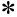  Нәресте емшек еме ме? Иә___Жоқ___
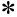  Егер Иә, 24 сағат ішінде неше рет?___рет
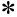  Түнде емшек емізесіз бе? Иә___ Жоқ___
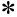  Нәресте басқа тағам немесе сұйықты қабылдай ма Иә____ Жоқ___
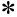  Егер Иә болса, қаншалықты жиі? Тәулігіне_________рет және тамақтандырған кезде нені қолданасыз құмыраны_____пиаланы және қасықты

 Емізген кезде қиындықтар бар ма? Иә___ Жоқ___
 Нәресте емшек еме ме? Иә___Жоқ___
 Егер Иә, 24 сағат ішінде неше рет?___рет
 Түнде емшек емізесіз бе? Иә___ Жоқ___
 Нәресте басқа тағам немесе сұйықты қабылдай ма Иә____ Жоқ___
 Егер Иә болса, қаншалықты жиі? Тәулігіне_________рет және тамақтандырған кезде нені қолданасыз құмыраны_____пиаланы және қасықты


Егер нәрестенің жасы 1 айдан кем болса немесе тамақтандырған кезде қандай-да бір қиындықтар болса (емшекпен емізуде қиындықтар; егер ол тәулігіне 8 реттен кем тамақтанса; тағамның немесе сұйықтықтың басқа түрлерін қабылдайды; немесе өз жасы үшін салмағы төмен);
Егер нәрестенің жасы 1 айдан кем болса немесе тамақтандырған кезде қандай-да бір қиындықтар болса (емшекпен емізуде қиындықтар; егер ол тәулігіне 8 реттен кем тамақтанса; тағамның немесе сұйықтықтың басқа түрлерін қабылдайды; немесе өз жасы үшін салмағы төмен);
Егер нәрестенің жасы 1 айдан кем болса немесе тамақтандырған кезде қандай-да бір қиындықтар болса (емшекпен емізуде қиындықтар; егер ол тәулігіне 8 реттен кем тамақтанса; тағамның немесе сұйықтықтың басқа түрлерін қабылдайды; немесе өз жасы үшін салмағы төмен);
Емшекпен емізуді бағалаңыз:
Соңғы сағат ішінде нәресте емшек емді ме?
Егер нәресте соңғы сағат ішінде тамақтандырылмаса, анасынан оны емізуді сұраңыз. Емізуді 4 минут бойы бақылаңыз.
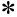  Нәресте емшекті ала алады ма? Емшек беруді тексеру үшін мыналарға қараңыз:
- Иегі емшекке тиіп тұр Иә___Жоқ___
- Аузы қатты ашық Иә___ Жоқ____
- Төменгі ерні сыртқа шығып тұр Иә___ Жоқ___
- Ареоланың басым бөлігі ауыздың төменнен емес жоғарыдан көрініп тұр.Иә___ Жоқ____
Емшекке тиіп тұрған жоқ Нашар тиіп тұр Жақсы тиіп тұр Нәрестенің емшек емуі тиімді ме (үзіліс жасап баяу терең сорып жұтуы)?
Мүлде ембейді тиімсіз емеді тиімді емеді
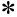  Аузынан жаралар не ақ дақтар іздеңіз (аузының уылуы).


Дамыту мақсатындағы күтімді бағалау
Балаңызбен қалай ойнайсыз?
Балаңызбен қалай сөйлесесіз?
Дамыту мақсатындағы күтімді бағалау
Балаңызбен қалай ойнайсыз?
Балаңызбен қалай сөйлесесіз?
Проблемалар
Нәрестеге қатал қарау белгілері:
(жәбірлеу, елемеу, күтімсіз қалдыру және еміренбеу)
Нәрестеге қатал қарау белгілері:
(жәбірлеу, елемеу, күтімсіз қалдыру және еміренбеу)
Проблемалар
Күтім жағдайын бағалау: Бала төсегінің, күтім заттарының, бала киім-кешегінің болуы
Бөлме гигиенасы___________(ылғалды тазалаудың тұрақтылығы, бөлмеде темекі шегу, жарық, жылы бөлме – t 25 0С-тен төмен емес)
Нәресте гигиенасы_____________
Күтім жағдайын бағалау: Бала төсегінің, күтім заттарының, бала киім-кешегінің болуы
Бөлме гигиенасы___________(ылғалды тазалаудың тұрақтылығы, бөлмеде темекі шегу, жарық, жылы бөлме – t 25 0С-тен төмен емес)
Нәресте гигиенасы_____________
Проблемалар
Ана денсаулығының жағдайын бағалау:
Сүтбезін қарау:______________
Анасының тамақтануы және ұйқы мен демалыс режімі
Ана денсаулығының жағдайын бағалау:
Сүтбезін қарау:______________
Анасының тамақтануы және ұйқы мен демалыс режімі
Проблемалар
Қорытынды: Дәрігер ұсынымдары орындала ма, әлде жоқ па
Қорытынды: Дәрігер ұсынымдары орындала ма, әлде жоқ па
Иә___ Жоқ___
Қаралу күні 20___/____ Жасы:___. Дене қызуы_____
Салмақ_____гр. Бойы_____см. ДСИ_____Бас шеңбері__см
Кестелерді пайдалана отырып, денесінің дамуын бағалаңыз:
Қаралу күні 20___/____ Жасы:___. Дене қызуы_____
Салмақ_____гр. Бойы_____см. ДСИ_____Бас шеңбері__см
Кестелерді пайдалана отырып, денесінің дамуын бағалаңыз:
Қаралу күні 20___/____ Жасы:___. Дене қызуы_____
Салмақ_____гр. Бойы_____см. ДСИ_____Бас шеңбері__см
Кестелерді пайдалана отырып, денесінің дамуын бағалаңыз:
Анасының шағымдары:
Анасының шағымдары:
Анасының шағымдары:
Нәрестені қарау
Терісі:
Шеткі лимфатүйіндердің жағдайы
Сілемейлі ауыз қуысы________Аңқасы_________
коньюктивалар______________________________
үлкен енбегі________________________
Тыныс ағзалары:________________Тыныс жиілігі_______
ЖҚЖ ағзалары: жүрек жиырылуының жиілігі (ЖЖЖ)______
Жүрек ритмі_________; Жүрек шулары______________;
Ас қорыту ағзалары: іші________бауыры;_________көкбауыры_______
Несеп шығаруы_________; Нәжісі________
Нәрестені қарау
Терісі:
Шеткі лимфатүйіндердің жағдайы
Сілемейлі ауыз қуысы________Аңқасы_________
коньюктивалар______________________________
үлкен енбегі________________________
Тыныс ағзалары:________________Тыныс жиілігі_______
ЖҚЖ ағзалары: жүрек жиырылуының жиілігі (ЖЖЖ)______
Жүрек ритмі_________; Жүрек шулары______________;
Ас қорыту ағзалары: іші________бауыры;_________көкбауыры_______
Несеп шығаруы_________; Нәжісі________
Диагноз
Емізумен проблемасы бар-жоғын анықтаңыз
Емізумен проблемасы бар-жоғын анықтаңыз
Тамақтану проблемалары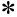  Емізген кезде қиындықтар бар ма? Иә___ Жоқ___
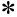  Нәресте емшек еме ме? Иә___Жоқ___
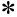  Егер Иә, 24 сағат ішінде неше рет?___рет
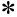  Түнде емшек емізесіз бе? Иә___ Жоқ___
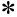  Нәресте басқа тағам немесе сұйықты қабылдай ма Иә____ Жоқ___
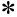  Егер Иә болса, қаншалықты жиі? Тәулігіне_________рет және тамақтандырған кезде нені қолданасыз құмыраны_____пиаланы және қасықты

 Емізген кезде қиындықтар бар ма? Иә___ Жоқ___
 Нәресте емшек еме ме? Иә___Жоқ___
 Егер Иә, 24 сағат ішінде неше рет?___рет
 Түнде емшек емізесіз бе? Иә___ Жоқ___
 Нәресте басқа тағам немесе сұйықты қабылдай ма Иә____ Жоқ___
 Егер Иә болса, қаншалықты жиі? Тәулігіне_________рет және тамақтандырған кезде нені қолданасыз құмыраны_____пиаланы және қасықты


Егер нәрестенің жасы 1 айдан кем болса немесе тамақтандырған кезде қандай-да бір қиындықтар болса (емшекпен емізуде қиындықтар; егер ол тәулігіне 8 реттен кем тамақтанса; тағамның немесе сұйықтықтың басқа түрлерін қабылдайды; немесе өз жасы үшін салмағы төмен);
Егер нәрестенің жасы 1 айдан кем болса немесе тамақтандырған кезде қандай-да бір қиындықтар болса (емшекпен емізуде қиындықтар; егер ол тәулігіне 8 реттен кем тамақтанса; тағамның немесе сұйықтықтың басқа түрлерін қабылдайды; немесе өз жасы үшін салмағы төмен);
Егер нәрестенің жасы 1 айдан кем болса немесе тамақтандырған кезде қандай-да бір қиындықтар болса (емшекпен емізуде қиындықтар; егер ол тәулігіне 8 реттен кем тамақтанса; тағамның немесе сұйықтықтың басқа түрлерін қабылдайды; немесе өз жасы үшін салмағы төмен);
Емшекпен емізуді бағалаңыз:
Соңғы сағат ішінде нәресте емшек емді ме?
Егер нәресте соңғы сағат ішінде тамақтандырылмаса, анасынан оны емізуді сұраңыз. Емізуді 4 минут бойы бақылаңыз.
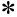  Нәресте емшекті ала алады ма? Емшек беруді тексеру үшін мыналарға қараңыз:
- Иегі емшекке тиіп тұр Иә___Жоқ___
- Аузы қатты ашық Иә___ Жоқ____
- Төменгі ерні сыртқа шығып тұр Иә___ Жоқ___
- Ареоланың басым бөлігі ауыздың төменнен емес жоғарыдан көрініп тұр.Иә___ Жоқ____
Емшекке тиіп тұрған жоқ Нашар тиіп тұр Жақсы тиіп тұр Нәрестенің емшек емуі тиімді ме (үзіліс жасап баяу терең сорып жұтуы)?
Мүлде ембейді тиімсіз емеді тиімді емеді
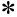  Аузынан жаралар не ақ дақтар іздеңіз (аузының уылуы).


ЕГУ жағдайын тексеріңіз:
Бүгін жасалынуы тиіс егулердің астын сызу керек
В 1- 0 гепатит БЦЖ АКДС 1 + hib 1
В 2 типті гепатит ОПВ-1 АКДС 2 + hib 2
БЦЖ егуінен пайда болған тыртықтың дамуының қарқынын бағалау 1 айға___мм
Және шеткі лимфатүйіндері
ЕГУ жағдайын тексеріңіз:
Бүгін жасалынуы тиіс егулердің астын сызу керек
В 1- 0 гепатит БЦЖ АКДС 1 + hib 1
В 2 типті гепатит ОПВ-1 АКДС 2 + hib 2
БЦЖ егуінен пайда болған тыртықтың дамуының қарқынын бағалау 1 айға___мм
Және шеткі лимфатүйіндері
Келесі екпе үшін дәрігерге келуі_______
Келу күні_______
Рахит профилактикасы арнайы емес (серуенге шығу кезінде жеткілікті күн сәулесін қабылдау),
Д витаминімен арнайы профилактика (айғақтар бойынша)
Рахит профилактикасы арнайы емес (серуенге шығу кезінде жеткілікті күн сәулесін қабылдау),
Д витаминімен арнайы профилактика (айғақтар бойынша)
Дозасы ұзақтығы
Психомоторлық даму:
До=
Др=
Ра=
Рп=
Н=
Э=
Дамыту мақсатындағы күтімді бағалау
Балаңызбен қалай ойнайсыз?
Балаңызбен қалай сөйлесесіз?
Психомоторлық даму:
До=
Др=
Ра=
Рп=
Н=
Э=
Дамыту мақсатындағы күтімді бағалау
Балаңызбен қалай ойнайсыз?
Балаңызбен қалай сөйлесесіз?
Артта қалмаған
_______эпикризді мерзімге артта қалған
Даму үшін күту проблемалары
Күтімді бағалау:
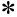  Анасы қауіпті белгілерді біледі: 1. Сусын іше алмайды, тамақ іші алмайды 2. Ұйқылы не ессіз 3. Анамнездегі құрысулар 4. Тамақтанған және сусын ішкен сайын құсу және осы ұсыныстарға сәйкес нәрестені күту ережелері
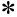  Тамақтандыру, даму және күту бойынша ұсыныстарды орындайды
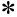  Ауру балаға қарау ережелерін біледі: тамақтандыру, сусын ішу режімі, медициналық көмекке қашан жүгінуді біледі


Күтімді бағалау:
 Анасы қауіпті белгілерді біледі: 1. Сусын іше алмайды, тамақ іші алмайды 2. Ұйқылы не ессіз 3. Анамнездегі құрысулар 4. Тамақтанған және сусын ішкен сайын құсу және осы ұсыныстарға сәйкес нәрестені күту ережелері
 Тамақтандыру, даму және күту бойынша ұсыныстарды орындайды
 Ауру балаға қарау ережелерін біледі: тамақтандыру, сусын ішу режімі, медициналық көмекке қашан жүгінуді біледі


Күтім проблемалары
Нәрестеге қатал қарау белгілері:
(жәбірлеу, елемеу, күтімсіз қалдыру және еміренбеу)
Нәрестеге қатал қарау белгілері:
(жәбірлеу, елемеу, күтімсіз қалдыру және еміренбеу)
Иә___ Жоқ___
Мамандырылған көмекті қажет ететін қауіпті белгілер
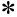  мүмкін болатын кереңдік және кез проблемалары
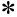  Нәресте қарым-қатынас жасамайды.
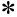  Жүрген кезде тепе-теңдік ұстауда қиналады.
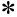  Нәрестенің мінез-құлқында түсініксіз өзгерістер, физикалық зорлық-зомбылық іздердің болуы (әсіресе, егер нәресте басқа адамдардың қарауында болса)
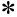  Тәбетінің нашарлауы.


Мамандырылған көмекті қажет ететін қауіпті белгілер
 мүмкін болатын кереңдік және кез проблемалары
 Нәресте қарым-қатынас жасамайды.
 Жүрген кезде тепе-теңдік ұстауда қиналады.
 Нәрестенің мінез-құлқында түсініксіз өзгерістер, физикалық зорлық-зомбылық іздердің болуы (әсіресе, егер нәресте басқа адамдардың қарауында болса)
 Тәбетінің нашарлауы.


Проблемалар
Қауіпті белгілер анықталған жағдайда мамандырылған көмекті таңдап, көмекпен қамтамасыз ету үшін дербес маманнан кеңес алуға жолдама беру (психолог, логопед т.б.)
 
Анасының тамақтануы мен денсаулығын бағалау
Анасының тамақтануы мен денсаулығын бағалау
Проблемалар
Қорытынды:
Қорытынды:
Қаралу күні 20___/_____________ Жасы:___. Дене қызуы_____
Анасының нәресте денсаулығына шағымдар бар ма _____
Қаралу күні 20___/_____________ Жасы:___. Дене қызуы_____
Анасының нәресте денсаулығына шағымдар бар ма _____
Қаралу күні 20___/_____________ Жасы:___. Дене қызуы_____
Анасының нәресте денсаулығына шағымдар бар ма _____
Анасының шағымдары:
Анасының нәресте денсаулығына шағымдар бар ма_____
Анасының шағымдары:
Анасының нәресте денсаулығына шағымдар бар ма_____
Анасының шағымдары:
Анасының нәресте денсаулығына шағымдар бар ма_____
Қауіпті белгілерді бағалаңыз:
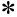  Нәресте іше ала ма немесе емшек еме ала ма?
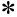  Тамақтанған сайын немесе ішкен сайын құсу болды ма?
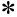  Құрысулар болды ма?
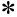  Летаргиялы ма (ұйқылы) әлде ессіз бе?


Қауіпті белгілерді бағалаңыз:
 Нәресте іше ала ма немесе емшек еме ала ма?
 Тамақтанған сайын немесе ішкен сайын құсу болды ма?
 Құрысулар болды ма?
 Летаргиялы ма (ұйқылы) әлде ессіз бе?


Иә___ Жоқ___
Емізумен проблемасы бар-жоғын анықтаңыз
Емізумен проблемасы бар-жоғын анықтаңыз
Тамақтану проблемалары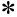  Емізген кезде қиындықтар бар ма? Иә___ Жоқ___
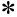  Нәресте емшек еме ме? Иә___Жоқ___
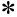  Егер Иә, 24 сағат ішінде неше рет?___рет
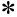  Түнде емшек емізесіз бе? Иә___ Жоқ___
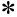  Нәресте басқа тағам немесе сұйықты қабылдай ма Иә____ Жоқ___
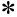  Егер Иә болса, қаншалықты жиі? Тәулігіне_________рет және тамақтандырған кезде нені қолданасыз құмыраны_____пиаланы және қасықты

 Емізген кезде қиындықтар бар ма? Иә___ Жоқ___
 Нәресте емшек еме ме? Иә___Жоқ___
 Егер Иә, 24 сағат ішінде неше рет?___рет
 Түнде емшек емізесіз бе? Иә___ Жоқ___
 Нәресте басқа тағам немесе сұйықты қабылдай ма Иә____ Жоқ___
 Егер Иә болса, қаншалықты жиі? Тәулігіне_________рет және тамақтандырған кезде нені қолданасыз құмыраны_____пиаланы және қасықты


Егер нәрестенің жасы 1 айдан кем болса немесе тамақтандырған кезде қандай-да бір қиындықтар болса (емшекпен емізуде қиындықтар; егер ол тәулігіне 8 реттен кем тамақтанса; тағамның немесе сұйықтықтың басқа түрлерін қабылдайды; немесе өз жасы үшін салмағы төмен);
Егер нәрестенің жасы 1 айдан кем болса немесе тамақтандырған кезде қандай-да бір қиындықтар болса (емшекпен емізуде қиындықтар; егер ол тәулігіне 8 реттен кем тамақтанса; тағамның немесе сұйықтықтың басқа түрлерін қабылдайды; немесе өз жасы үшін салмағы төмен);
Егер нәрестенің жасы 1 айдан кем болса немесе тамақтандырған кезде қандай-да бір қиындықтар болса (емшекпен емізуде қиындықтар; егер ол тәулігіне 8 реттен кем тамақтанса; тағамның немесе сұйықтықтың басқа түрлерін қабылдайды; немесе өз жасы үшін салмағы төмен);
Емшекпен емізуді бағалаңыз:
Соңғы сағат ішінде нәресте емшек емді ме?
Егер нәресте соңғы сағат ішінде тамақтандырылмаса, анасынан оны емізуді сұраңыз. Емізуді 4 минут бойы бақылаңыз.
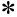  Нәресте емшекті ала алады ма? Емшек беруді тексеру үшін мыналарға қараңыз:
- Иегі емшекке тиіп тұр Иә___Жоқ___
- Аузы қатты ашық Иә___ Жоқ____
- Төменгі ерні сыртқа шығып тұр Иә___ Жоқ___
- Ареоланың басым бөлігі ауыздың төменнен емес жоғарыдан көрініп тұр.Иә___ Жоқ____
Емшекке тиіп тұрған жоқ Нашар тиіп тұр Жақсы тиіп тұр Нәрестенің емшек емуі тиімді ме (үзіліс жасап баяу терең сорып жұтуы)?
Мүлде ембейді тиімсіз емеді тиімді емеді
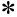  Аузынан жаралар не ақ дақтар іздеңіз (аузының уылуы).


Дамыту мақсатындағы күтімді бағалау
Балаңызбен қалай ойнайсыз?
Балаңызбен қалай сөйлесесіз?
Дамыту мақсатындағы күтімді бағалау
Балаңызбен қалай ойнайсыз?
Балаңызбен қалай сөйлесесіз?
Проблемалар
Нәрестеге қатал қарау белгілері:
(жәбірлеу, елемеу, күтімсіз қалдыру және еміренбеу)
Нәрестеге қатал қарау белгілері:
(жәбірлеу, елемеу, күтімсіз қалдыру және еміренбеу)
Проблемалар
Күтім жағдайын бағалау: Бала төсегінің, күтім заттарының, бала киім-кешегінің болуы
Бөлме гигиенасы___________(ылғалды тазалаудың тұрақтылығы, бөлмеде темекі шегу, жарық, жылы бөлме – t 25 0С-тен төмен емес)
Нәресте гигиенасы_____________
Күтім жағдайын бағалау: Бала төсегінің, күтім заттарының, бала киім-кешегінің болуы
Бөлме гигиенасы___________(ылғалды тазалаудың тұрақтылығы, бөлмеде темекі шегу, жарық, жылы бөлме – t 25 0С-тен төмен емес)
Нәресте гигиенасы_____________
Проблемалар
Ана денсаулығының жағдайын бағалау:
Сүтбезін қарау:______________
Анасының тамақтануы және ұйқы мен демалыс режімі
Ана денсаулығының жағдайын бағалау:
Сүтбезін қарау:______________
Анасының тамақтануы және ұйқы мен демалыс режімі
Проблемалар
Қорытынды: Дәрігер ұсынымдары орындала ма, әлде жоқ па
Қорытынды: Дәрігер ұсынымдары орындала ма, әлде жоқ па
Иә___ Жоқ___
Қаралу күні 20___/____ Жасы: ________. Дене қызуы __________
Салмақ _____гр. Бойы _____см. ДСИ _____ Бас шеңбері _______см
Кестелерді пайдалана отырып, денесінің дамуын бағалаңыз:
Қаралу күні 20___/____ Жасы: ________. Дене қызуы __________
Салмақ _____гр. Бойы _____см. ДСИ _____ Бас шеңбері _______см
Кестелерді пайдалана отырып, денесінің дамуын бағалаңыз:
Қаралу күні 20___/____ Жасы: ________. Дене қызуы __________
Салмақ _____гр. Бойы _____см. ДСИ _____ Бас шеңбері _______см
Кестелерді пайдалана отырып, денесінің дамуын бағалаңыз:
Анасының шағымдары:
Анасының шағымдары:
Анасының шағымдары:
Нәрестені қарау
Терісі:
Шеткі лимфатүйіндердің жағдайы
Сілемейлі ауыз қуысы________Аңқасы_________
коньюктивалар _____________________________
үлкен енбегі ______________________________
Тыныс ағзалары: _____________________ Тыныс жиілігі _______
ЖҚЖ ағзалары: жүрек жиырылуының жиілігі (ЖЖЖ)______
Жүрек ритмі ________________;
Жүрек шулары _______________;
Ас қорыту ағзалары: іші________бауыры;_________көкбауыры_______
Несеп шығаруы_________; Нәжісі_________
Нәрестені қарау
Терісі:
Шеткі лимфатүйіндердің жағдайы
Сілемейлі ауыз қуысы________Аңқасы_________
коньюктивалар _____________________________
үлкен енбегі ______________________________
Тыныс ағзалары: _____________________ Тыныс жиілігі _______
ЖҚЖ ағзалары: жүрек жиырылуының жиілігі (ЖЖЖ)______
Жүрек ритмі ________________;
Жүрек шулары _______________;
Ас қорыту ағзалары: іші________бауыры;_________көкбауыры_______
Несеп шығаруы_________; Нәжісі_________
Диагноз
Емізумен проблемасы бар-жоғын анықтаңыз
Емізумен проблемасы бар-жоғын анықтаңыз
Тамақтану проблемалары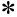  Емізген кезде қиындықтар бар ма? Иә___ Жоқ___
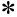  Нәресте емшек еме ме? Иә___Жоқ___
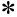  Егер Иә, 24 сағат ішінде неше рет?___рет
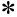  Түнде емшек емізесіз бе? Иә___ Жоқ___
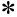  Нәресте басқа тағам немесе сұйықты қабылдай ма Иә____ Жоқ___
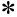  Егер Иә болса, қаншалықты жиі? Тәулігіне_________рет және тамақтандырған кезде нені қолданасыз құмыраны_____пиаланы және қасықты

 Емізген кезде қиындықтар бар ма? Иә___ Жоқ___
 Нәресте емшек еме ме? Иә___Жоқ___
 Егер Иә, 24 сағат ішінде неше рет?___рет
 Түнде емшек емізесіз бе? Иә___ Жоқ___
 Нәресте басқа тағам немесе сұйықты қабылдай ма Иә____ Жоқ___
 Егер Иә болса, қаншалықты жиі? Тәулігіне_________рет және тамақтандырған кезде нені қолданасыз құмыраны_____пиаланы және қасықты


Егер нәрестенің жасы 1 айдан кем болса немесе тамақтандырған кезде қандай-да бір қиындықтар болса (емшекпен емізуде қиындықтар; егер ол тәулігіне 8 реттен кем тамақтанса; тағамның немесе сұйықтықтың басқа түрлерін қабылдайды; немесе өз жасы үшін салмағы төмен);
Егер нәрестенің жасы 1 айдан кем болса немесе тамақтандырған кезде қандай-да бір қиындықтар болса (емшекпен емізуде қиындықтар; егер ол тәулігіне 8 реттен кем тамақтанса; тағамның немесе сұйықтықтың басқа түрлерін қабылдайды; немесе өз жасы үшін салмағы төмен);
Егер нәрестенің жасы 1 айдан кем болса немесе тамақтандырған кезде қандай-да бір қиындықтар болса (емшекпен емізуде қиындықтар; егер ол тәулігіне 8 реттен кем тамақтанса; тағамның немесе сұйықтықтың басқа түрлерін қабылдайды; немесе өз жасы үшін салмағы төмен);
Емшекпен емізуді бағалаңыз:
Соңғы сағат ішінде нәресте емшек емді ме?
Егер нәресте соңғы сағат ішінде тамақтандырылмаса, анасынан оны емізуді сұраңыз. Емізуді 4 минут бойы бақылаңыз.
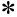  Нәресте емшекті ала алады ма? Емшек беруді тексеру үшін мыналарға қараңыз:
- Иегі емшекке тиіп тұр Иә___Жоқ___
- Аузы қатты ашық Иә___ Жоқ____
- Төменгі ерні сыртқа шығып тұр Иә___ Жоқ___
- Ареоланың басым бөлігі ауыздың төменнен емес жоғарыдан көрініп тұр.Иә___ Жоқ____
Емшекке тиіп тұрған жоқ Нашар тиіп тұр Жақсы тиіп тұр Нәрестенің емшек емуі тиімді ме (үзіліс жасап баяу терең сорып жұтуы)?
Мүлде ембейді тиімсіз емеді тиімді емеді
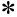  Аузынан жаралар не ақ дақтар іздеңіз (аузының уылуы).


ЕГУ жағдайын тексеріңіз:
Бүгін жасалынуы тиіс егулердің астын сызу керек
В 1- 0 гепатит БЦЖ АКДС 1 + hib 1
В 2 типті гепатит ОПВ-1 АКДС 2 + hib 2
БЦЖ егуінен пайда болған тыртықтың дамуының қарқынын бағалау 1 айға___мм
Және шеткі лимфатүйіндері
ЕГУ жағдайын тексеріңіз:
Бүгін жасалынуы тиіс егулердің астын сызу керек
В 1- 0 гепатит БЦЖ АКДС 1 + hib 1
В 2 типті гепатит ОПВ-1 АКДС 2 + hib 2
БЦЖ егуінен пайда болған тыртықтың дамуының қарқынын бағалау 1 айға___мм
Және шеткі лимфатүйіндері
Келесі екпе үшін дәрігерге келуі_______
Келу күні_______
Рахит профилактикасы арнайы емес (серуенге шығу кезінде жеткілікті күн сәулесін қабылдау),
Д витаминімен арнайы профилактика (айғақтар бойынша)
Рахит профилактикасы арнайы емес (серуенге шығу кезінде жеткілікті күн сәулесін қабылдау),
Д витаминімен арнайы профилактика (айғақтар бойынша)
Дозасы ұзақтығы
Психомоторлық даму:
До=
Др=
Ра=
Рп=
Н=
Э=
Дамыту мақсатындағы күтімді бағалау
Балаңызбен қалай ойнайсыз?
Балаңызбен қалай сөйлесесіз?
Психомоторлық даму:
До=
Др=
Ра=
Рп=
Н=
Э=
Дамыту мақсатындағы күтімді бағалау
Балаңызбен қалай ойнайсыз?
Балаңызбен қалай сөйлесесіз?
Артта қалмаған
_______эпикризді мерзімге артта қалған
Даму үшін күту проблемалары
Күтімді бағалау:
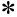  Анасы қауіпті белгілерді біледі: 1. Сусын іше алмайды, тамақ іші алмайды 2. Ұйқылы не ессіз 3. Анамнездегі құрысулар 4. Тамақтанған және сусын ішкен сайын құсу және осы ұсыныстарға сәйкес нәрестені күту ережелері
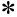  Тамақтандыру, даму және күту бойынша ұсыныстарды орындайды
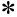  Ауру балаға қарау ережелерін біледі: тамақтандыру, сусын ішу режімі, медициналық көмекке қашан жүгінуді біледі


Күтімді бағалау:
 Анасы қауіпті белгілерді біледі: 1. Сусын іше алмайды, тамақ іші алмайды 2. Ұйқылы не ессіз 3. Анамнездегі құрысулар 4. Тамақтанған және сусын ішкен сайын құсу және осы ұсыныстарға сәйкес нәрестені күту ережелері
 Тамақтандыру, даму және күту бойынша ұсыныстарды орындайды
 Ауру балаға қарау ережелерін біледі: тамақтандыру, сусын ішу режімі, медициналық көмекке қашан жүгінуді біледі


Күтім мәселесі
Нәрестеге қатал қарау белгілері:
(жәбірлеу, елемеу, күтімсіз қалдыру және еміренбеу)
Нәрестеге қатал қарау белгілері:
(жәбірлеу, елемеу, күтімсіз қалдыру және еміренбеу)
Иә___Жоқ____
Мамандырылған көмекті қажет ететін қауіпті белгілер
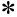  Мүмкін болатын кереңдік және кез проблемалары
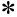  Нәресте қарым-қатынас жасамайды.
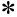  Жүрген кезде тепе-теңдік ұстауда қиналады.
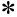  Нәрестенің мінез-құлқында түсініксіз өзгерістер, физикалық зорлық-зомбылық іздердің болуы (әсіресе, егер нәресте басқа адамдардың қарауында болса)
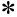  Тәбетінің нашарлауы.


Мамандырылған көмекті қажет ететін қауіпті белгілер
 Мүмкін болатын кереңдік және кез проблемалары
 Нәресте қарым-қатынас жасамайды.
 Жүрген кезде тепе-теңдік ұстауда қиналады.
 Нәрестенің мінез-құлқында түсініксіз өзгерістер, физикалық зорлық-зомбылық іздердің болуы (әсіресе, егер нәресте басқа адамдардың қарауында болса)
 Тәбетінің нашарлауы.


Проблемалар
қауіпті белгілер анықталған жағдайда мамандырылған көмекті таңдап, көмекпен қамтамасыз ету үшін дербес маманнан кеңес алуға жолдама беру (психолог, логопед т.б.)
Анасының тамақтануы мен денсаулығын бағалау
Анасының тамақтануы мен денсаулығын бағалау
Проблемалар
Қорытынды:
Қорытынды:
Қаралу күні 20___/____ Жасы:___. Дене қызуы_____
Анасының нәресте денсаулығына шағымдар бар ма_____
Қаралу күні 20___/____ Жасы:___. Дене қызуы_____
Анасының нәресте денсаулығына шағымдар бар ма_____
Қаралу күні 20___/____ Жасы:___. Дене қызуы_____
Анасының нәресте денсаулығына шағымдар бар ма_____
Қауіпті белгілерді бағалаңыз:
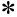  Нәресте іше ала ма немесе емшек еме ала ма?
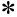  Тамақтанған сайын немесе ішкен сайын құсу болды ма?
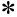  Құрысулар болды ма?
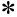  Летаргиялы ма (ұйқылы) әлде ессіз бе?


Қауіпті белгілерді бағалаңыз:
 Нәресте іше ала ма немесе емшек еме ала ма?
 Тамақтанған сайын немесе ішкен сайын құсу болды ма?
 Құрысулар болды ма?
 Летаргиялы ма (ұйқылы) әлде ессіз бе?


Иә___ Жоқ___
Емізумен проблемасы бар-жоғын анықтаңыз
Емізумен проблемасы бар-жоғын анықтаңыз
Тамақтану проблемалары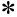  Емізген кезде қиындықтар бар ма? Иә___ Жоқ___
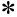  Нәресте емшек еме ме? Иә___Жоқ___
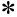  Егер Иә, 24 сағат ішінде неше рет?___рет
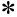  Түнде емшек емізесіз бе? Иә___ Жоқ___
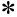  Нәресте басқа тағам немесе сұйықты қабылдай ма Иә____ Жоқ___
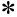  Егер Иә болса, қаншалықты жиі? Тәулігіне_________рет және тамақтандырған кезде нені қолданасыз құмыраны_____пиаланы және қасықты

 Емізген кезде қиындықтар бар ма? Иә___ Жоқ___
 Нәресте емшек еме ме? Иә___Жоқ___
 Егер Иә, 24 сағат ішінде неше рет?___рет
 Түнде емшек емізесіз бе? Иә___ Жоқ___
 Нәресте басқа тағам немесе сұйықты қабылдай ма Иә____ Жоқ___
 Егер Иә болса, қаншалықты жиі? Тәулігіне_________рет және тамақтандырған кезде нені қолданасыз құмыраны_____пиаланы және қасықты


Егер нәрестенің жасы 1 айдан кем болса немесе тамақтандырған кезде қандай-да бір қиындықтар болса (емшекпен емізуде қиындықтар; егер ол тәулігіне 8 реттен кем тамақтанса; тағамның немесе сұйықтықтың басқа түрлерін қабылдайды; немесе өз жасы үшін салмағы төмен);
Егер нәрестенің жасы 1 айдан кем болса немесе тамақтандырған кезде қандай-да бір қиындықтар болса (емшекпен емізуде қиындықтар; егер ол тәулігіне 8 реттен кем тамақтанса; тағамның немесе сұйықтықтың басқа түрлерін қабылдайды; немесе өз жасы үшін салмағы төмен);
Егер нәрестенің жасы 1 айдан кем болса немесе тамақтандырған кезде қандай-да бір қиындықтар болса (емшекпен емізуде қиындықтар; егер ол тәулігіне 8 реттен кем тамақтанса; тағамның немесе сұйықтықтың басқа түрлерін қабылдайды; немесе өз жасы үшін салмағы төмен);
Емшекпен емізуді бағалаңыз:
Соңғы сағат ішінде нәресте емшек емді ме?
Егер нәресте соңғы сағат ішінде тамақтандырылмаса, анасынан оны емізуді сұраңыз. Емізуді 4 минут бойы бақылаңыз.
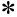  Нәресте емшекті ала алады ма? Емшек беруді тексеру үшін мыналарға қараңыз:
- Иегі емшекке тиіп тұр Иә___Жоқ___
- Аузы қатты ашық Иә___ Жоқ____
- Төменгі ерні сыртқа шығып тұр Иә___ Жоқ___
- Ареоланың басым бөлігі ауыздың төменнен емес жоғарыдан көрініп тұр.Иә___ Жоқ____
Емшекке тиіп тұрған жоқ Нашар тиіп тұр Жақсы тиіп тұр Нәрестенің емшек емуі тиімді ме (үзіліс жасап баяу терең сорып жұтуы)?
Мүлде ембейді тиімсіз емеді тиімді емеді
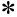  Аузынан жаралар не ақ дақтар іздеңіз (аузының уылуы).


Дамыту мақсатындағы күтімді бағалау
Балаңызбен қалай ойнайсыз?
Балаңызбен қалай сөйлесесіз?
Дамыту мақсатындағы күтімді бағалау
Балаңызбен қалай ойнайсыз?
Балаңызбен қалай сөйлесесіз?
Проблемалар
Нәрестеге қатал қарау белгілері:
(жәбірлеу, елемеу, күтімсіз қалдыру және еміренбеу)
Нәрестеге қатал қарау белгілері:
(жәбірлеу, елемеу, күтімсіз қалдыру және еміренбеу)
Проблемалар
Күтім жағдайын бағалау: Бала төсегінің, күтім заттарының, бала киім-кешегінің болуы
Бөлме гигиенасы___________(ылғалды тазалаудың тұрақтылығы, бөлмеде темекі шегу, жарық, жылы бөлме – t 25 0С-тен төмен емес)
Нәресте гигиенасы_____________
Күтім жағдайын бағалау: Бала төсегінің, күтім заттарының, бала киім-кешегінің болуы
Бөлме гигиенасы___________(ылғалды тазалаудың тұрақтылығы, бөлмеде темекі шегу, жарық, жылы бөлме – t 25 0С-тен төмен емес)
Нәресте гигиенасы_____________
Проблемалар
Ана денсаулығының жағдайын бағалау:
Сүтбезін қарау:______________
Анасының тамақтануы және ұйқы мен демалыс режімі
Ана денсаулығының жағдайын бағалау:
Сүтбезін қарау:______________
Анасының тамақтануы және ұйқы мен демалыс режімі
Проблемалар
Қорытынды: дәрігер ұсынымдары орындала ма, әлде жоқ па
Қорытынды: дәрігер ұсынымдары орындала ма, әлде жоқ па
Иә___ Жоқ___
Қаралу күні 20___/____ Жасы:___. Дене қызуы_____
Салмағы_____гр. Бойы_____см. ДСИ_____Бас шеңбері__см
Кестелерді пайдалана отырып, денесінің дамуын бағалаңыз:
Қаралу күні 20___/____ Жасы:___. Дене қызуы_____
Салмағы_____гр. Бойы_____см. ДСИ_____Бас шеңбері__см
Кестелерді пайдалана отырып, денесінің дамуын бағалаңыз:
Қаралу күні 20___/____ Жасы:___. Дене қызуы_____
Салмағы_____гр. Бойы_____см. ДСИ_____Бас шеңбері__см
Кестелерді пайдалана отырып, денесінің дамуын бағалаңыз:
Анасының шағымдары:
Анасының шағымдары:
Анасының шағымдары:
Нәрестені қарау
Терісі:
Шеткі лимфатүйіндердің жағдайы
Сілемейлі ауыз қуысы________Аңқасы_________
коньюктивалар______________________________
үлкен енбегі________________________
Тыныс ағзалары:________________Тыныс жиілігі_______
ЖҚЖ ағзалары: жүрек жиырылуының жиілігі (ЖЖЖ)______
Жүрек ритмі_________; Жүрек шулары______________;
Ас қорыту ағзалары: іші________бауыры;_________көкбауыры_______
Несеп шығаруы_________; Нәжісі_________
Нәрестені қарау
Терісі:
Шеткі лимфатүйіндердің жағдайы
Сілемейлі ауыз қуысы________Аңқасы_________
коньюктивалар______________________________
үлкен енбегі________________________
Тыныс ағзалары:________________Тыныс жиілігі_______
ЖҚЖ ағзалары: жүрек жиырылуының жиілігі (ЖЖЖ)______
Жүрек ритмі_________; Жүрек шулары______________;
Ас қорыту ағзалары: іші________бауыры;_________көкбауыры_______
Несеп шығаруы_________; Нәжісі_________
Диагноз
Емізумен проблемасы бар-жоғын анықтаңыз
Емізумен проблемасы бар-жоғын анықтаңыз
Тамақтану проблемалары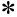  Емізген кезде қиындықтар бар ма? Иә___ Жоқ___
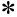  Нәресте емшек еме ме? Иә___Жоқ___
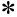  Егер Иә, 24 сағат ішінде неше рет?___рет
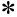  Түнде емшек емізесіз бе? Иә___ Жоқ___
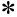  Нәресте басқа тағам немесе сұйықты қабылдай ма Иә____ Жоқ___
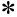  Егер Иә болса, қаншалықты жиі? Тәулігіне_________рет және тамақтандырған кезде нені қолданасыз құмыраны_____пиаланы және қасықты

 Емізген кезде қиындықтар бар ма? Иә___ Жоқ___
 Нәресте емшек еме ме? Иә___Жоқ___
 Егер Иә, 24 сағат ішінде неше рет?___рет
 Түнде емшек емізесіз бе? Иә___ Жоқ___
 Нәресте басқа тағам немесе сұйықты қабылдай ма Иә____ Жоқ___
 Егер Иә болса, қаншалықты жиі? Тәулігіне_________рет және тамақтандырған кезде нені қолданасыз құмыраны_____пиаланы және қасықты


Егер нәрестенің жасы 1 айдан кем болса немесе тамақтандырған кезде қандай-да бір қиындықтар болса (емшекпен емізуде қиындықтар; егер ол тәулігіне 8 реттен кем тамақтанса; тағамның немесе сұйықтықтың басқа түрлерін қабылдайды; немесе өз жасы үшін салмағы төмен);
Егер нәрестенің жасы 1 айдан кем болса немесе тамақтандырған кезде қандай-да бір қиындықтар болса (емшекпен емізуде қиындықтар; егер ол тәулігіне 8 реттен кем тамақтанса; тағамның немесе сұйықтықтың басқа түрлерін қабылдайды; немесе өз жасы үшін салмағы төмен);
Егер нәрестенің жасы 1 айдан кем болса немесе тамақтандырған кезде қандай-да бір қиындықтар болса (емшекпен емізуде қиындықтар; егер ол тәулігіне 8 реттен кем тамақтанса; тағамның немесе сұйықтықтың басқа түрлерін қабылдайды; немесе өз жасы үшін салмағы төмен);
Емшекпен емізуді бағалаңыз:
Соңғы сағат ішінде нәресте емшек емді ме?
Егер нәресте соңғы сағат ішінде тамақтандырылмаса, анасынан оны емізуді сұраңыз. Емізуді 4 минут бойы бақылаңыз.
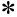  Нәресте емшекті ала алады ма? Емшек беруді тексеру үшін мыналарға қараңыз:
- Иегі емшекке тиіп тұр Иә___Жоқ___
- Аузы қатты ашық Иә___ Жоқ____
- Төменгі ерні сыртқа шығып тұр Иә___ Жоқ___
- Ареоланың басым бөлігі ауыздың төменнен емес жоғарыдан көрініп тұр.Иә___ Жоқ____
Емшекке тиіп тұрған жоқ Нашар тиіп тұр Жақсы тиіп тұр Нәрестенің емшек емуі тиімді ме (үзіліс жасап баяу терең сорып жұтуы)?
Мүлде ембейді тиімсіз емеді тиімді емеді
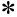  Аузынан жаралар не ақ дақтар іздеңіз (аузының уылуы).


ЕГУ жағдайын тексеріңіз:
Бүгін жасалынуы тиіс егулердің астын сызу керек
В 1- 0 гепатит БЦЖ АКДС 1 + hib 1
В 2 типті гепатит ОПВ-1 АКДС 2 + hib 2
БЦЖ егуінен пайда болған тыртықтың дамуының қарқынын бағалау 1 айға___мм
Және шеткі лимфатүйіндері
ЕГУ жағдайын тексеріңіз:
Бүгін жасалынуы тиіс егулердің астын сызу керек
В 1- 0 гепатит БЦЖ АКДС 1 + hib 1
В 2 типті гепатит ОПВ-1 АКДС 2 + hib 2
БЦЖ егуінен пайда болған тыртықтың дамуының қарқынын бағалау 1 айға___мм
Және шеткі лимфатүйіндері
Келесі екпе үшін дәрігерге келуі_______
Келу күні_______
Рахит профилактикасы арнайы емес (серуенге шығу кезінде жеткілікті күн сәулесін қабылдау),
Д витаминімен арнайы профилактика (айғақтар бойынша)
Рахит профилактикасы арнайы емес (серуенге шығу кезінде жеткілікті күн сәулесін қабылдау),
Д витаминімен арнайы профилактика (айғақтар бойынша)
Дозасы ұзақтығы
Психомоторлық даму:
До=
Др=
Ра=
Рп=
Н=
Э=
Дамыту мақсатындағы күтімді бағалау
Балаңызбен қалай ойнайсыз?
Балаңызбен қалай сөйлесесіз?
Психомоторлық даму:
До=
Др=
Ра=
Рп=
Н=
Э=
Дамыту мақсатындағы күтімді бағалау
Балаңызбен қалай ойнайсыз?
Балаңызбен қалай сөйлесесіз?
Артта қалмаған
_______эпикризді мерзімге артта қалған
Даму үшін күту Проблемалары
Күтімді бағалау:
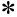  Анасы қауіпті белгілерді біледі: 1. Сусын іше алмайды, тамақ іші алмайды 2. Ұйқылы не ессіз 3. Анамнездегі құрысулар 4. Тамақтанған және сусын ішкен сайын құсу және осы ұсыныстарға сәйкес нәрестені күту ережелері
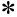  Тамақтандыру, даму және күту бойынша ұсыныстарды орындайды
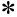  Ауру балаға қарау ережелерін біледі: тамақтандыру, сусын ішу режімі, медициналық көмекке қашан жүгінуді біледі


Күтімді бағалау:
 Анасы қауіпті белгілерді біледі: 1. Сусын іше алмайды, тамақ іші алмайды 2. Ұйқылы не ессіз 3. Анамнездегі құрысулар 4. Тамақтанған және сусын ішкен сайын құсу және осы ұсыныстарға сәйкес нәрестені күту ережелері
 Тамақтандыру, даму және күту бойынша ұсыныстарды орындайды
 Ауру балаға қарау ережелерін біледі: тамақтандыру, сусын ішу режімі, медициналық көмекке қашан жүгінуді біледі


Күтім мәселесі
Нәрестеге қатал қарау белгілері:
(жәбірлеу, елемеу, күтімсіз қалдыру және еміренбеу)
Нәрестеге қатал қарау белгілері:
(жәбірлеу, елемеу, күтімсіз қалдыру және еміренбеу)
Иә___Жоқ____
Мамандырылған көмекті қажет ететін қауіпті белгілер
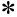  Мүмкін болатын кереңдік және кез проблемалары
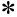  Нәресте қарым-қатынас жасамайды.
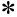  Жүрген кезде тепе-теңдік ұстауда қиналады.
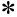  Нәрестенің мінез-құлқында түсініксіз өзгерістер, физикалық зорлық-зомбылық іздердің болуы (әсіресе, егер нәресте басқа адамдардың қарауында болса)
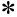  Тәбетінің нашарлауы.


Мамандырылған көмекті қажет ететін қауіпті белгілер
 Мүмкін болатын кереңдік және кез проблемалары
 Нәресте қарым-қатынас жасамайды.
 Жүрген кезде тепе-теңдік ұстауда қиналады.
 Нәрестенің мінез-құлқында түсініксіз өзгерістер, физикалық зорлық-зомбылық іздердің болуы (әсіресе, егер нәресте басқа адамдардың қарауында болса)
 Тәбетінің нашарлауы.


Проблемалар
қауіпті белгілер анықталған жағдайда мамандырылған көмекті таңдап, көмекпен қамтамасыз ету үшін дербес маманнан кеңес алуға жолдама беру (психолог, логопед т.б.)
Анасының тамақтануы мен денсаулығын бағалау
Анасының тамақтануы мен денсаулығын бағалау
Проблемалар
Қорытынды:
Қорытынды:
Қаралу күні 20___/____ Жасы:___. Дене қызуы_____
Нәрестенің денсаулығы жайында анасының шағымы бар ма________
Қаралу күні 20___/____ Жасы:___. Дене қызуы_____
Нәрестенің денсаулығы жайында анасының шағымы бар ма________
Қаралу күні 20___/____ Жасы:___. Дене қызуы_____
Нәрестенің денсаулығы жайында анасының шағымы бар ма________
Қауіпті белгілерді бағалаңыз:
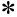  Нәресте іше ала ма немесе емшек еме ала ма?
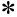  Тамақтанған сайын немесе ішкен сайын құсу болды ма?
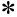  Құрысулар болды ма?
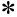  Летаргиялы ма (ұйқылы) әлде ессіз бе?


Қауіпті белгілерді бағалаңыз:
 Нәресте іше ала ма немесе емшек еме ала ма?
 Тамақтанған сайын немесе ішкен сайын құсу болды ма?
 Құрысулар болды ма?
 Летаргиялы ма (ұйқылы) әлде ессіз бе?


Иә___ Жоқ___
Анықтаңыз, тамақтану проблемалары бар ма
Анықтаңыз, тамақтану проблемалары бар ма
Тамақтану проблемалары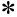  Сізде тамақтандыру кезінде қиындықтар бар ма? Иә___ Жоқ___
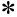  Нәресте емшекпен тамақтанады ма? Иә____Жоқ____
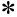  Иә болса, 24 сағатта неше рет?_____ рет
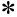  Сіз түнде емізесіз бе? Иә___ Жоқ____
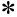  Нәресте басқа тамақ немесе сұйықтықты қабылдай ма? Иә___ Жоқ___
Иә болса, Мамандардан консультация алу және айғақтар бойынша зертхана зерттеулері қандай?_______рет тәулігіне және тамақтану кезінде нені қолданасыз бөтелке______пиала және қасық ____

 Сізде тамақтандыру кезінде қиындықтар бар ма? Иә___ Жоқ___
 Нәресте емшекпен тамақтанады ма? Иә____Жоқ____
 Иә болса, 24 сағатта неше рет?_____ рет
 Сіз түнде емізесіз бе? Иә___ Жоқ____
 Нәресте басқа тамақ немесе сұйықтықты қабылдай ма? Иә___ Жоқ___
Иә болса, Мамандардан консультация алу және айғақтар бойынша зертхана зерттеулері қандай?_______рет тәулігіне және тамақтану кезінде нені қолданасыз бөтелке______пиала және қасық ____


Егер нәресте 1 айдан аз болса, немесе тамақтандыру кезінде қандай-да бір қиындықтар болса (емшекпен емізуде қиындықтар; егер ол тәулігіне 8 реттен кем тамақтанса; тағамның немесе сұйықтықтың басқа түрлерін қабылдайды; немесе өз жасы үшін салмағы төмен);
Егер нәресте 1 айдан аз болса, немесе тамақтандыру кезінде қандай-да бір қиындықтар болса (емшекпен емізуде қиындықтар; егер ол тәулігіне 8 реттен кем тамақтанса; тағамның немесе сұйықтықтың басқа түрлерін қабылдайды; немесе өз жасы үшін салмағы төмен);
Егер нәресте 1 айдан аз болса, немесе тамақтандыру кезінде қандай-да бір қиындықтар болса (емшекпен емізуде қиындықтар; егер ол тәулігіне 8 реттен кем тамақтанса; тағамның немесе сұйықтықтың басқа түрлерін қабылдайды; немесе өз жасы үшін салмағы төмен);
Емшекпен емізуді бағалаңыз:
Соңғы сағат ішінде нәресте емшек емді ме?
Егер нәресте соңғы сағатта емшек ембеген болса, анасынан емшек беруді сұраңыз. Емізіп жатқан кезін 4 минут бақылаңыз.
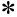  Нәресте емшек еме ала ма? Емшек алуын тексеру үшін мынаған қараңыз:
- Иегі емшекке тиіп тұр Иә___Жоқ___
- Аузы кең ашылған Иә___ Жоқ____
- Төменгі еріні сыртқа қарай қайырылған Иә___ Жоқ___
- Ареоланың басым бөлігі ауыздың төменгі жағынан көрінеді Иә___ Жоқ____
Емшекті мүлде алмайды Емшек алуы нашар Емшек алуы жақсы
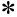  Нәресте тиімді емеді ме (емуі баяу терең дем алып ему қозғалысын жасайды)?
Мүлде ембейді Тиімсіз емеді Тиімді емеді
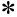  Аузынан жара немесе ақ дақтарды іздеңіз (аузының уылуы).


Дамыту мақсатындағы күтімді бағалау
Балаңызбен қалай ойнайсыз?
Балаңызбен қалай сөйлесесіз?
Дамыту мақсатындағы күтімді бағалау
Балаңызбен қалай ойнайсыз?
Балаңызбен қалай сөйлесесіз?
Проблемалар
Балаға қатаң қарау белгілері: Жәбірлеу, елемеу, күтімсіз қалдыру және еміренбеу.
Балаға қатаң қарау белгілері: Жәбірлеу, елемеу, күтімсіз қалдыру және еміренбеу.
Проблемалар
Күтім жағдайын бағалау: нәресте төсегінің, күтім заттарының, бала киім-кешегінің болуы
Бөлме гигиенасы___________(ылғалды тазалаудың тұрақтылығы, бөлмеде темекі шегу, жарық, жылы бөлме – t 25 0С-тен төмен емес)
Нәресте гигиенасы_____________
Күтім жағдайын бағалау: нәресте төсегінің, күтім заттарының, бала киім-кешегінің болуы
Бөлме гигиенасы___________(ылғалды тазалаудың тұрақтылығы, бөлмеде темекі шегу, жарық, жылы бөлме – t 25 0С-тен төмен емес)
Нәресте гигиенасы_____________
Проблемалар
Ана денсаулығының жағдайын бағалау:
Сүтбездерін қарау:______________
Анасының тамақтануы және ұйқы мен дем алу тәртібі
Ана денсаулығының жағдайын бағалау:
Сүтбездерін қарау:______________
Анасының тамақтануы және ұйқы мен дем алу тәртібі
Проблемалар
Қорытынды: Нұсқаулар орындалуда
Қорытынды: Нұсқаулар орындалуда
Иә___ Жоқ___
Қаралу күні 20___/____ Жасы:___. Дене қызуы_____
Салмағы_____гр. Бойы_____см. ДСИ_____Бас шеңбері__см
Кестелерді пайдалана отырып, денесінің дамуын бағалаңыз:
Қаралу күні 20___/____ Жасы:___. Дене қызуы_____
Салмағы_____гр. Бойы_____см. ДСИ_____Бас шеңбері__см
Кестелерді пайдалана отырып, денесінің дамуын бағалаңыз:
Анасының шағымдары:
Анасының шағымдары:
Нәрестені қарау
Терісі:
Шеткі лимфатүйіндердің жағдайы
Сілемейлі ауыз қуысы________Аңқасы_________
коньюктивалар______________________________
үлкен енбегі________________________
Тыныс ағзалары:________________Тыныс жиілігі_______
ЖҚЖ ағзалары: жүрек жиырылуының жиілігі (ЖЖЖ)______
Жүрек ритмі_________; Жүрек шулары______________;
Ас қорыту ағзалары: іші________бауыры;_________көкбауыры_______
Несеп шығаруы_________; Нәжісі_________
Диагноз
Дамыту мақсатында күтімді бағалау
Сіз балаңызбен қалай ойнайсыз?
Сіз балаңызбен қалай сөйлесесіз?
Дамыту үшін күтім проблемалары
Психомоторлық даму:
До=
Др=
Ра=
Рп=
Н=
Э=
Артта қалмаған
_______эпикризді мерзімге артта қалған
Даму үшін күту проблемалары
Тамақтануды бағалау
Балаңызды тамақтандыруға қатысты ештеңе мазаламай ма?
____________________________________
Емізу
1. Баланы емізесіз бе? Иә___ Жоқ___
Иә болса, тәулігіне неше рет?
2. Түнде емізесіз бе? Иә___ Жоқ____
3. Бала жасанды қоспалар немесе басқа емшек сүтін алмастырушыларды қабылдай ма?
Иә____ Жоқ____
Иә болса, _______мл______рет күніне
1. Күніне негізгі қосымша тамақты неше рет қабылдайды?_________
2. Күніне неше рет жеңіл-желпі тамақтандырасыз?______________
3. Жеңіл-желпі тамақандырудың құндылығы: Нәрлі_____Нәрсіз_____
4. Бір қабылдағанда қанша көлемдей тамақ жейді?____________мл.
5. Тағамның қоюлығы қандай? Қою____Қою емес______
6. Өткен аптада бала жеді:
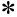  Ет/балык/жартылай дайын азықтар Иә___Жоқ___неше күн____
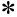  Бұршақ тұқымдастар Иә___Жоқ___неше күн____неше күн_____
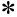  Қою жасыл және сары жеміс-жидектер Иә___Жоқ___неше күн
7. Сіз балаңызға шай бересіз бе? Иә___Жоқ___
8. Сіз тамақтандырғанда нені қолданасыз: бөтелке пиала және қасық


ЕГУ жағдайын тексеріңіз:
Бүгін алынатын егулердің астын сызыңыз,
В 1- 0 типті гепатит БЦЖ АКДС 1+hib 1
В 2 типті гепатит ОПВ-1 АКДС 2+hib 2
В 3 типті гепатит ОПВ-2 АКДС 3+hib 3
 ОПВ-3
 ОПВ-0
Қызамық +қызылша + паротит
БЦЖ егуінен пайда болған тыртықтың даму қарқынын бағалау______мм Шеткі лимфатүйіндердің жағдайы
Келесі егуге келу_____
Келу күні_____
Күтімді бағалау:
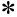  Анасы қауіпті белгілерді біледі: 1. Сусын іше алмайды, тамақ жей алмайды. 2. ұйқылы немесе ессіз. 3. анамнезінде құрысулар. 4. тамақ ішкен сайын немесе қабылдаған сайын құсу
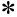  және берілген нұсқаулар бойынша күтім ережесі
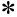  Берілген нұсқауларға сәйкес тамақтануды, баланы күту мен дамытуға арналған нұсқауларды орындайды
Ауру баланы күту ережелерін біледі: тамақтану, ішу тәртібі, медициналық көмекке қашан жүгіну керектігін


Күтім проблемалары
Балаға қатаң қарау белгілері:
Жәбірлеу, елемеу, күтімсіз қалдыру және еміренбеу.
Иә___Жоқ____
Мамандандырылған көмекті қажет ететін қауіпті белгілер
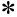  Нәресте қарым-қатынасқа түспейді
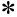  Жүрген кезде тепе-теңдікті ұстаудың қиындығы
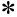  Нәресте мінез-құлқының түсініксіз өзгеруі, физикалық зорлық-зомбылықтың іздерінің болуы (әсіресе, егер нәресте басқа адамдардың қарамағында болса)
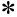  Тәбетінің нашарлауы.


Проблемалары
Қауіпті белгілер анықталған жағдайда мамандандырылған көмекті таңдап, көмекпен қамтамасыз ету үшін дербес маманнан кеңес алуға жолдама беру (психолог, логопед т.б.)
Анасының денсаулығын бағалау
1. отбасын жоспарлауда кеңес беру
Қорытынды:
Қаралу күні 20___/____ Жасы:___. Дене қызуы_____
Қаралу күні 20___/____ Жасы:___. Дене қызуы_____
Анасының шағымдары:
Анасының шағымдары:
Қауіпті белгілерді бағалаңыз:
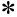  Нәресте іше ала ма немесе емшек еме ала ма?
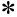  Тамақтанған сайын немесе ішкен сайын құсу болды ма?
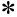  Құрысулар болды ма?
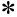  Летаргиялы ма (ұйқылы) әлде ессіз бе?


Иә___Жоқ____
Дамыту мақсатында күтімді бағалау
Сіз балаңызбен қалай ойнайсыз?
Сіз балаңызбен қалай сөйлесесіз?
Дамыту үшін күтім проблемалары
Психомоторлық даму:
До=
Др=
Ра=
Рп=
Н=
Э=
Артта қалмаған
_______эпикризді мерзімге артта қалған
Тамақтануды бағалау
Балаңызды тамақтандыруға қатысты ештеңе мазаламай ма?
____________________________________
Емізу
1. Баланы емізесіз бе? Иә___ Жоқ___
Иә болса, тәулігіне неше рет?
2. Түнде емізесіз бе? Иә___ Жоқ____
3. Бала жасанды қоспалар немесе басқа емшек сүтін алмастырушыларды қабылдай ма?
Иә____ Жоқ____
Иә болса, _______мл______рет күніне
1. Күніне негізгі қосымша тамақты неше рет қабылдайды?_________
2. Күніне неше рет жеңіл-желпі тамақтандырасыз?______________
3. Жеңіл-желпі тамақандырудың құндылығы: Нәрлі_____Нәрсіз_____
4. Бір қабылдағанда қанша көлемдей тамақ жейді?____________мл.
5. Тағамның қоюлығы қандай? Қою____Қою емес______
6. Өткен аптада бала жеді:
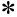  Ет/балык/жартылай дайын азықтар Иә___Жоқ___неше күн____
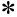  Бұршақ тұқымдастар Иә___Жоқ___неше күн____неше күн_____
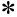  Қою жасыл және сары жеміс-жидектер Иә___Жоқ___неше күн
7. Сіз балаңызға шай бересіз бе? Иә___Жоқ___
8. Сіз тамақтандырғанда нені қолданасыз: бөтелке пиала және қасық


ЕГУ жағдайын тексеріңіз:
Бүгін алынатын егулердің астын сызыңыз,
В 1- 0 типті гепатит БЦЖ АКДС 1+hib 1
В 2 типті гепатит ОПВ-1 АКДС 2+hib 2
В 3 типті гепатит ОПВ-2 АКДС 3+hib 3
 ОПВ-3
Қызамық +қызылша + паротит
БЦЖ егуінен пайда болған тыртықтың даму қарқынын бағалау______мм
Келесі егуге келу_____
Келу күні_____
Күтімді бағалау:
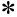  Анасы қауіпті белгілерді біледі: 1. Сусын іше алмайды, тамақ жей алмайды. 2. ұйқылы немесе ессіз. 3. анамнезінде құрысулар. 4. тамақ ішкен сайын немесе қабылдаған сайын құсу
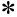  және берілген нұсқаулар бойынша күтім ережесі
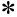  Берілген нұсқауларға сәйкес тамақтануды, баланы күту мен дамытуға арналған нұсқауларды орындайды
Ауру баланы күту ережелерін біледі: тамақтану, ішу тәртібі, медициналық көмекке қашан жүгіну керектігін


Күтім проблемалары
Балаға қатаң қарау белгілері:
Жәбірлеу, елемеу, күтімсіз қалдыру және еміренбеу.
Иә___Жоқ____
Арнайы көмекті қажет ететін қауіпті белгілер
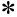  Аяқ бұлшық еттерінің гипертонусы және/немесе қозғалыстың шектелуі
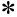  Басын жиі қозғалту (құлақ ауруы мүмкін)
Дыбысқа, таныс адамға немесе емшек емуге реакциясының төмендеуі немесе болмауы
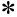  Емшектен немесе басқа тағамнан бас тарту
Бала қарым-қатынасқа түспейді.


Проблемалары
Қауіпті белгілер анықталған жағдайда мамандандырылған көмекті таңдап, көмекпен қамтамасыз ету үшін дербес маманнан кеңес алуға жолдама беру (психолог, логопед т.б.)
Анасының денсаулығын бағалау
1. отбасын жоспарлауда кеңес беру
Қорытынды:
Қаралу күні 20___/____ Жасы:___. Дене қызуы_____
Салмағы_____гр. Бойы____см. ДСИ_____Басының шеңбері____см
Кестені пайдаланып, денесінің дамуын бағалаңыз:
Қаралу күні 20___/____ Жасы:___. Дене қызуы_____
Салмағы_____гр. Бойы____см. ДСИ_____Басының шеңбері____см
Кестені пайдаланып, денесінің дамуын бағалаңыз:
Анасының шағымдары:
Анасының шағымдары:
Нәрестені қарау
Терісі:
Шеткі лимфатүйіндердің жағдайы
Ауыз қуысының шырышты қабаты Аңқасы Коньюктивалар _________________________
Үлкен енбегі __________________________
Тыныс ағзалары: _______________________
Тыныс жиілігі _________________________
ЖҚЖ ағзалары: жүрек жиырылуының жиілігі (ЖЖЖ)______ Жүрек ритмі _______________;
Жүрек шулары __________________________;
Ас қорыту ағзалары: іші________бауыры;_________көкбауыры_______
Несеп шығаруы_________; Нәжісі_________
Иә___Жоқ____
Дамыту мақсатында күтімді бағалау
Сіз балаңызбен қалай ойнайсыз?
Сіз балаңызбен қалай сөйлесесіз?
Дамыту үшін күтім проблемалары
Психомоторлық даму:
До=
Др=
Ра=
Рп=
Н=
Э=
Артта қалмаған
_______эпикризді мерзімге артта қалған
Тамақтануды бағалау
Балаңызды тамақтандыруға қатысты ештеңе мазаламай ма?
____________________________________
Емшекпен тамақтандыру
1. Емізесіз бе? Иә___ Жоқ___
Иә болса, тәулігіне неше рет?
2. Түнде емізесіз бе? Иә___ Жоқ____
3. Бала жасанды қоспалар немесе басқа емшек сүтін алмастырушыларды қабылдай ма?
Иә____ Жоқ____
Иә болса, _______мл______рет күніне
1. Күніне негізгі қосымша тамақты неше рет қабылдайды?_________
2. Күніне неше рет жеңіл-желпі тамақтандырасыз?______________
3. Жеңіл-желпі тамақандырудың құндылығы: Нәрлі_____Нәрсіз_____
4. Бір қабылдағанда қанша көлемдей тамақ жейді?____________мл.
5. Тағамның қоюлығы қандай? Қою____Қою емес______
6. Өткен аптада бала жеді:
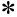  Ет/балық/жартылай дайын азықтар Иә___Жоқ___неше күн____
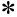  Бұршақ тұқымдастар Иә___Жоқ___неше күн____неше күн_____
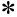  Қою жасыл және сары көкөністер Иә___Жоқ___неше күн
7. Балаңызға шай бересіз бе? Иә___Жоқ___
8. Тамақтандырғанда нені қолданасыз: бөтелке пиала және қасық


ЕГУ жағдайын тексеріңіз:
Бүгін алынатын егулердің астын сызыңыз,
В 1- 0 типті гепатит БЦЖ АКДС 1+hib 1
В 2 типті гепатит ОПВ-1 АКДС 2+hib 2
В 3 типті гепатит ОПВ-2 АКДС 3+hib 3
 ОПВ-3 
Қызамық +қызылша + паротит
БЦЖ егуінен пайда болған тыртықтың даму қарқындылығын бағалау______мм
Келесі егуге келу_____
Келу күні_____
Күтімді бағалау:
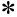  Анасы қауіпті белгілерді біледі: 1. Сусын іше алмайды, тамақ жей алмайды. 2. ұйқылы немесе ессіз. 3. анамнезінде құрысулар. 4. тамақ ішкен сайын немесе қабылдаған сайын құсу
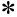  және берілген нұсқаулар бойынша күтім ережесі
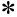  Берілген нұсқауларға сәйкес тамақтануды, баланы күту мен дамытуға арналған нұсқауларды орындайды
Ауру баланы күту ережелерін біледі: тамақтану, ішу тәртібі, медициналық көмекке қашан жүгіну керектігін


Күтім проблемалары
Балаға қатаң қарау белгілері:
Жәбірлеу, елемеу, күтімсіз қалдыру және еміренбеу.
Иә___Жоқ____
Арнайы көмекті қажет ететін қауіпті белгілер
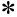  Аяқ бұлшық еттерінің гипертонусы және/немесе қозғалыстың шектелуі
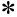  Басын жиі қозғалту (құлақ ауруы мүмкін)
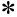  Дыбысқа, таныс адамға немесе емшек емуге реакциясының төмендеуі немесе болмауы
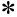  Емшектен немесе басқа тағамнан бас тарту
Бала қарым-қатынасқа түспейді.


Анасының денсаулығын бағалау
1. отбасын жоспарлауда кеңес беру
Қорытынды:
Қаралу күні 20___/____ Жасы:___. Дене қызуы_____
Қаралу күні 20___/____ Жасы:___. Дене қызуы_____
Анасының шағымдары:
Анасының шағымдары:
Қауіпті белгілерді бағалаңыз:
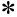  Нәресте сусын іше ала ма немесе емшек еме ала ма?
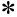  Тамақтанған сайын немесе сусын ішкен сайын құсу болды ма?
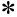  Құрысулар болды ма?
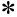  Летаргиялы ма (ұйқылы) әлде ессіз бе?


Иә___Жоқ____
Дамыту мақсатында күтімді бағалау
Сіз балаңызбен қалай ойнайсыз?
Сіз балаңызбен қалай сөйлесесіз?
Дамыту үшін күтім проблемалары
Психомоторлық даму:
До=
Др=
Ра=
Рп=
Н=
Э=
Артта қалмаған
_______эпикризді мерзімге артта қалған
Тамақтануды бағалау
Балаңызды тамақтандыруға қатысты ештеңе мазаламай ма?
____________________________________
Емізу
1. Емізесіз бе? Иә___ Жоқ___
Иә болса, тәулігіне неше рет?
2. Түнде емізесіз бе? Иә___ Жоқ____
3. Бала жасанды қоспалар немесе басқа емшек сүтін алмастырушыларды қабылдай ма?
Иә____ Жоқ____
Иә болса, _______мл______рет күніне
1. Күніне негізгі қосымша тамақты неше рет қабылдайды?_________
2. Күніне неше рет жеңіл-желпі тамақтандырасыз?______________
3. Жеңіл-желпі тамақандырудың құндылығы: Нәрлі_____Нәрсіз_____
4. Бір қабылдағанда қанша көлемдей тамақ жейді?____________мл.
5. Тағамның қоюлығы қандай? Қою____Қою емес______
6. Өткен аптада бала жеді:
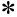  Ет/балық/жартылай дайын азықтар Иә___Жоқ___неше күн____
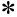  Бұршақ тұқымдастар Иә___Жоқ___неше күн____неше күн_____
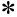  Қою жасыл және сары көкөністер Иә___Жоқ___неше күн
7. Сіз балаңызға шай бересіз бе? Иә___Жоқ___
8. Сіз тамақтандырғанда нені қолданасыз: бөтелке пиала және қасық


ЕГУ жағдайын тексеріңіз:
Бүгін алынатын егулердің астын сызыңыз,
В 1- 0 типті гепатит БЦЖ АКДС 1+hib 1
В 2 типті гепатит ОПВ-1 АКДС 2+hib 2
В 3 типті гепатит ОПВ-2 АКДС 3+hib 3
 ОПВ-3 
Қызамық +қызылша + паротит
БЦЖ егуінен пайда болған тыртықтың даму қарқындылығын бағалау______мм
Келесі егуге келу_____
Келу күні_____
Күтімді бағалау:
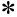  Анасы қауіпті белгілерді біледі: 1. Сусын іше алмайды, тамақ жей алмайды. 2. ұйқылы немесе ессіз. 3. анамнезінде құрысулар. 4. тамақ ішкен сайын немесе қабылдаған сайын құсу
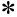  және берілген нұсқаулар бойынша күтім ережесі
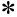  Берілген нұсқауларға сәйкес тамақтануды, баланы күту мен дамытуға арналған нұсқауларды орындайды
Ауру баланы күту ережелерін біледі: тамақтану, ішу тәртібі, медициналық көмекке қашан жүгіну керектігін


Күтім проблемалары
Балаға қатаң қарау белгілері:
Жәбірлеу, елемеу, күтімсіз қалдыру және еміренбеу.
Иә___Жоқ____
Арнайы көмекті қажет ететін қауіпті белгілер
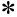  Аяқ бұлшық еттерінің гипертонусы және/немесе қозғалыстың шектелуі
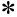  Басын жиі қозғалту (құлақ ауруы мүмкін)
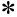  Дыбысқа, таныс адамға немесе емшек емуге реакциясының төмендеуі немесе болмауы
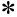  Емшектен немесе басқа тағамнан бас тарту
Бала қарым-қатынасқа түспейді.


Анасының денсаулығын бағалау
1. отбасын жоспарлауда кеңес беру
Қорытынды:
Қаралу күні 20___/____ Жасы:___. Дене қызуы_____
Салмағы_____гр. Бойы____см. ДСИ_____Басының шеңбері____см
Кестелерді пайдаланып, денесінің дамуын бағалаңыз:
Қаралу күні 20___/____ Жасы:___. Дене қызуы_____
Салмағы_____гр. Бойы____см. ДСИ_____Басының шеңбері____см
Кестелерді пайдаланып, денесінің дамуын бағалаңыз:
Анасының шағымдары:
Анасының шағымдары:
Нәрестені қарау
Терісі:
Шеткі лимфатүйіндердің жағдайы
Ауыз қуысының шырышты қабаты Аңқасы Коньюктивалар_________________________
Үлкен енбегі________________________
Тыныс ағзалары:________________Тыныс жиілігі_______
ЖҚЖ ағзалары: жүрек жиырылуының жиілігі (ЖЖЖ)______ Жүрек ритмі_________; Жүрек шулары______________;
Ас қорыту ағзалары: іші________бауыры;_________көкбауыры_______
Несеп шығаруы_________; Нәжісі_________
Диагноз
Дамыту мақсатында күтімді бағалау
Сіз балаңызбен қалай ойнайсыз?
Сіз балаңызбен қалай сөйлесесіз?
Дамыту үшін күтім проблемалары
Психомоторлық даму:
До=
Др=
Ра=
Рп=
Н=
Э=
Артта қалмаған
_______эпикризді мерзімге артта қалған
Тамақтануды бағалау
Балаңызды тамақтандыруға қатысты ештеңе мазаламай ма?
____________________________________
____________________________________
Емізу
1. Емізесіз бе? Иә___ Жоқ___
Иә болса, тәулігіне неше рет?
2. Түнде емізесіз бе? Иә___ Жоқ____
3. Бала жасанды қоспалар немесе басқа емшек сүтін алмастырушыларды қабылдай ма?
Иә____ Жоқ____
Иә болса, _______мл______рет күніне
1. Күніне негізгі қосымша тамақты неше рет қабылдайды?_________
2. Күніне неше рет жеңіл-желпі тамақтандырасыз?______________
3. Жеңіл-желпі тамақандырудың құндылығы: Нәрлі_____Нәрсіз_____
4. Бір қабылдағанда қанша көлемдей тамақ жейді?____________мл.
5. Тағамның қоюлығы қандай? Қою____Қою емес______
6. Өткен аптада бала жеді:
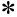  Ет/балық/жартылай дайын азықтар Иә___Жоқ___неше күн____
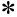  Бұрыш тұқымдастар Иә___Жоқ___неше күн____неше күн_____
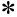  Қою жасыл және сары көкөністер Иә___Жоқ___неше күн
7. Сіз балаңызға шай бересіз бе? Иә___Жоқ___
8. Сіз тамақтандырғанда нені қолданасыз: бөтелке пиала және қасық


ЕГУ жағдайын тексеріңіз:
Бүгін алынатын егулердің астын сызыңыз,
В 1- 0 типті гепатит БЦЖ АКДС 1+hib 1
В 2 типті гепатит ОПВ-1 АКДС 2+hib 2
В 3 типті гепатит ОПВ-2 АКДС 3+hib 3
 ОПВ-3 
Қызамық +қызылша + паротит
БЦЖ егуінен пайда болған тыртықтың даму қарқындылығын бағалау______мм
Келесі егуге келу_____
Келу күні_____
Күтімді бағалау:
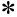  Анасы қауіпті белгілерді біледі: 1. Сусын іше алмайды, тамақ жей алмайды. 2. ұйқылы немесе ессіз. 3. анамнезінде құрысулар. 4. тамақ ішкен сайын немесе қабылдаған сайын құсу
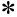  және берілген нұсқаулар бойынша күтім ережесі
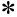  Берілген нұсқауларға сәйкес тамақтануды, баланы күту мен дамытуға арналған нұсқауларды орындайды
Ауру баланы күту ережелерін біледі: тамақтану, ішу тәртібі, медициналық көмекке қашан жүгіну керектігін


Балаға қатаң қарау белгілері:
Жәбірлеу, елемеу, күтімсіз қалдыру және еміренбеу.
Арнайы көмекті қажет ететін қауіпті белгілер
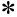  Аяқ бұлшық еттерінің гипертонусы және/немесе қозғалыстың шектелуі
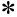  Басын жиі қозғалту (құлақ ауруы мүмкін)
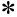  Дыбысқа, таныс адамға немесе емшек емуге реакциясының төмендеуі немесе болмауы
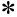  Емшектен немесе басқа тағамнан бас тарту
Бала қарым-қатынасқа түспейді.


Анасының денсаулығын бағалау
1. отбасын жоспарлауда кеңес беру
ҚОРЫТЫНДЫ:
Қаралу күні 20___/____ Жасы:___. Дене қызуы_____
Қаралу күні 20___/____ Жасы:___. Дене қызуы_____
Анасының шағымдары:
Анасының шағымдары:
Қауіпті белгілерді бағалаңыз:
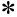  Нәресте сусын іше ала ма немесе емшек еме ала ма?
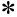  Тамақтанған сайын немесе сусын ішкен сайын құсу болды ма?
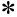  Құрысулар болды ма?
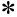  Летаргиялы ма (ұйқылы) әлде ессіз бе?


Иә___Жоқ____
Дамыту мақсатында күтімді бағалау
Сіз балаңызбен қалай ойнайсыз?
Сіз балаңызбен қалай сөйлесесіз?
Дамыту үшін күтім проблемалары
Психомоторлық даму:
До=
Др=
Ра=
Рп=
Н=
Э=
Артта қалмаған
_______эпикризді мерзімге артта қалған
Тамақтануды бағалау
Балаңызды тамақтандыруға қатысты ештеңе мазаламай ма?
____________________________________
____________________________________
Емізу
1. Емізесіз бе? Иә___ Жоқ___
Иә болса, тәулігіне неше рет?
2. Түнде емізесіз бе? Иә___ Жоқ____
3. Бала жасанды қоспалар немесе басқа емшек сүтін алмастырушыларды қабылдай ма?
Иә____ Жоқ____
Иә болса, _______мл______рет күніне
1. Күніне негізгі қосымша тамақты неше рет қабылдайды?_________
2. Күніне неше рет жеңіл-желпі тамақтандырасыз?______________
3. Жеңіл-желпі тамақандырудың құндылығы: Нәрлі_____Нәрсіз_____
4. Бір қабылдағанда қанша көлемдей тамақ жейді?____________мл.
5. Тағамның қоюлығы қандай? Қою____Қою емес______
6. Өткен аптада бала жеді:
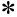  Ет/балық/жартылай дайын азықтар Иә___Жоқ___неше күн____
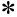  Бұршақ тұқымдастар Иә___Жоқ___неше күн____неше күн_____
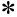  Қою жасыл және сары көкөністер Иә___Жоқ___неше күн
7. Сіз балаңызға шай бересіз бе? Иә___Жоқ___
8. Сіз тамақтандырғанда нені қолданасыз: бөтелке пиала және қасық


ЕГУ жағдайын тексеріңіз:
Бүгін алынатын егулердің астын сызыңыз,
В 1- 0 типті гепатит БЦЖ АКДС 1+hib 1
В 2 типті гепатит ОПВ-1 АКДС 2+hib 2
В 3 типті гепатит ОПВ-2 АКДС 3+hib 3
 ОПВ-3 
Қызамық +қызылша + паротит
БЦЖ егуінен пайда болған тыртықтың даму қарқындылығын бағалау______мм
Келесі егуге келу_____
Келу күні_____
Күтімді бағалау:
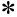  Анасы қауіпті белгілерді біледі: 1. Сусын іше алмайды, тамақ жей алмайды. 2. ұйқылы немесе ессіз. 3. анамнезінде құрысулар. 4. тамақ ішкен сайын немесе қабылдаған сайын құсу
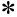  және берілген нұсқаулар бойынша күтім ережесі
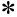  Берілген нұсқауларға сәйкес тамақтануды, баланы күту мен дамытуға арналған нұсқауларды орындайды
Ауру баланы күту ережелерін біледі: тамақтану, ішу тәртібі, медициналық көмекке қашан жүгіну керектігін


Күтім проблемалары
Балаға қатаң қарау белгілері:
Жәбірлеу, елемеу, күтімсіз қалдыру және еміренбеу.
Иә___Жоқ____
Арнайы көмекті қажет ететін қауіпті белгілер
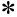  Аяқ бұлшық еттерінің гипертонусы және/немесе қозғалыстың шектелуі
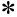  Басын жиі қозғалту (құлақ ауруы мүмкін)
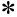  Дыбысқа, таныс адамға немесе емшек емуге реакциясының төмендеуі немесе болмауы
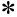  Емшектен немесе басқа тағамнан бас тарту
Бала қарым-қатынасқа түспейді.


Анасының денсаулығын бағалау
1. отбасын жоспарлауда кеңес беру
Қорытынды:
Қаралу күні 20___/____ Жасы:___. Дене қызуы_____
Салмағы_____гр. Бойы____см. ДСИ_____Басының шеңбері____см
Кестелерді пайдаланып, денесінің дамуын бағалаңыз:
Қаралу күні 20___/____ Жасы:___. Дене қызуы_____
Салмағы_____гр. Бойы____см. ДСИ_____Басының шеңбері____см
Кестелерді пайдаланып, денесінің дамуын бағалаңыз:
Анасының шағымдары:
Анасының шағымдары:
Нәрестені қарау
Терісі:
Шеткі лимфатүйіндердің жағдайы
Ауыз қуысының шырышты қабаты Аңқасы Коньюктивалар_________________________
Үлкен енбегі________________________
Тыныс ағзалары:________________Тыныс жиілігі_______
ЖҚЖ ағзалары: жүрек жиырылуының жиілігі (ЖЖЖ)______ Жүрек ритмі_________; Жүрек шулары______________;
Ас қорыту ағзалары: іші________бауыры;_________көкбауыры_______
Несеп шығаруы_________; Нәжісі_________
Диагноз
Дамыту мақсатында күтімді бағалау
Сіз балаңызбен қалай ойнайсыз?
Сіз балаңызбен қалай сөйлесесіз?
Дамыту үшін күтім проблемалары
Психомоторлық даму:
До=
Др=
Ра=
Рп=
Н=
Э=
Артта қалмаған
_______эпикризді мерзімге артта қалған
Тамақтануды бағалау
Балаңызды тамақтандыруға қатысты ештеңе мазаламай ма?
____________________________________
Емізу
1. Емізесіз бе? Иә___ Жоқ___
Иә болса, тәулігіне неше рет?
2. Түнде емізесіз бе? Иә___ Жоқ____
3. Бала жасанды қоспалар немесе басқа емшек сүтін алмастырушыларды қабылдай ма?
Иә____ Жоқ____
Иә болса, _______мл______рет күніне
1. Күніне негізгі қосымша тамақты неше рет қабылдайды?_________
2. Күніне неше рет жеңіл-желпі тамақтандырасыз?______________
3. Жеңіл-желпі тамақандырудың құндылығы: Нәрлі_____Нәрсіз_____
4. Бір қабылдағанда қанша көлемдей тамақ жейді?____________мл.
5. Тағамның қоюлығы қандай? Қою____Қою емес______
6. Өткен аптада бала жеді:
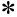  Ет/балық/жартылай дайын азықтар Иә___Жоқ___неше күн____
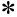  Бұрыш тұқымдастар Иә___Жоқ___неше күн____неше күн_____
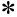  Қою жасыл және сары көкөністер Иә___Жоқ___неше күн
7. Сіз балаңызға шай бересіз бе? Иә___Жоқ___
8. Сіз тамақтандырғанда нені қолданасыз: бөтелке пиала және қасық


ЕГУ жағдайын тексеріңіз:
Бүгін алынатын егулердің астын сызыңыз,
В 1- 0 типті гепатит БЦЖ АКДС 1+hib 1
В 2 типті гепатит ОПВ-1 АКДС 2+hib 2
В 3 типті гепатит ОПВ-2 АКДС 3+hib 3
ОПВ-3 
Қызамық +қызылша + паротит
БЦЖ егуінен пайда болған тыртықтың даму қарқындылығын бағалау______мм
Күтімді бағалау:
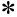  Анасы қауіпті белгілерді біледі: 1. Сусын іше алмайды, тамақ жей алмайды. 2. ұйқылы немесе ессіз. 3. анамнезінде құрысулар. 4. тамақ ішкен сайын немесе қабылдаған сайын құсу
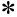  және берілген нұсқаулар бойынша күтім ережесі
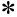  Берілген нұсқауларға сәйкес тамақтануды, баланы күту мен дамытуға арналған нұсқауларды орындайды
Ауру баланы күту ережелерін біледі: тамақтану, ішу тәртібі, медициналық көмекке қашан жүгіну керектігін


Балаға қатаң қарау белгілері:
Жәбірлеу, елемеу, күтімсіз қалдыру және еміренбеу.
Арнайы көмекті қажет ететін қауіпті белгілер
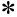  Аяқ бұлшық еттерінің гипертонусы және/немесе қозғалыстың шектелуі
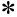  Басын жиі қозғалту (құлақ ауруы мүмкін)
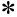  Дыбысқа, таныс адамға немесе емшек емуге реакциясының төмендеуі немесе болмауы
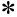  Емшектен немесе басқа тағамнан бас тарту
Бала қарым-қатынасқа түспейді.


Анасының денсаулығын бағалау
1. отбасын жоспарлауда кеңес беру
Қорытынды:
Қаралу күні 20___/____ Жасы:___. Дене қызуы_____
Қаралу күні 20___/____ Жасы:___. Дене қызуы_____
Анасының шағымдары:
Анасының шағымдары:
Қауіпті белгілерді бағалаңыз:
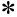  Нәресте сусын іше ала ма немесе емшек еме ала ма?
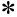  Тамақтанған сайын немесе сусын ішкен сайын құсу болды ма?
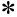  Құрысулар болды ма?
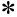  Летаргиялы ма (ұйқылы) әлде ессіз бе?


Иә___Жоқ____
Дамыту мақсатында күтімді бағалау
Сіз балаңызбен қалай ойнайсыз?
Сіз балаңызбен қалай сөйлесесіз?
Психомоторлық даму:
До=
Др=
Ра=
Рп=
Н=
Э=
Тамақтануды бағалау
Балаңызды тамақтандырғанға қатысты ештеңе мазаламай ма?
____________________________________
Емізу
1. Емізесіз бе? Иә___ Жоқ___
Иә болса, тәулігіне неше рет?
2. Түнде емізесіз бе? Иә___ Жоқ____
3. Бала жасанды қоспалар немесе басқа емшек сүтін алмастырушыларды қабылдай ма?
Иә____ Жоқ____
Иә болса, _______мл______рет күніне
1. Күніне негізгі қосымша тамақты неше рет қабылдайды?_________
2. Күніне неше рет жеңіл-желпі тамақтандырасыз?______________
3. Жеңіл-желпі тамақандырудың құндылығы: Нәрлі_____Нәрсіз_____
4. Бір қабылдағанда қанша көлемдей тамақ жейді?____________мл.
5. Тағамның қоюлығы қандай? Қою____Қою емес______
6. Өткен аптада бала жеді:
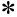  Ет/балық/жартылай дайын азықтар Иә___Жоқ___неше күн____
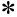  Бұршақ тұқымдастар Иә___Жоқ___неше күн____неше күн_____
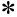  Қою жасыл және сары көкөністер Иә___Жоқ___неше күн
7. Сіз балаңызға шай бересіз бе? Иә___Жоқ___
8. Сіз тамақтандырғанда нені қолданасыз: бөтелке пиала және қасық


ЕГУ жағдайын тексеріңіз:
Бүгін алынатын егулердің астын сызыңыз,
В 1- 0 типті гепатит БЦЖ АКДС 1+hib 1
В 2 типті гепатит ОПВ-1 АКДС 2+hib 2
В 3 типті гепатит ОПВ-2 АКДС 3+hib 3
ОПВ-3 
Қызамық +қызылша + паротит
БЦЖ егуінен пайда болған тыртықтың даму қарқындылығын бағалау______мм
Келесі егуге келу_____
Келу күні_____
Күтімді бағалау:
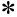  Анасы қауіпті белгілерді біледі: 1. Сусын іше алмайды, тамақ жей алмайды. 2. ұйқылы немесе ессіз. 3. анамнезінде құрысулар. 4. тамақ ішкен сайын немесе қабылдаған сайын құсу
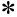  және берілген нұсқаулар бойынша күтім ережесі
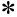  Берілген нұсқауларға сәйкес тамақтануды, баланы күту мен дамытуға арналған нұсқауларды орындайды
Ауру баланы күту ережелерін біледі: тамақтану, ішу тәртібі, медициналық көмекке қашан жүгіну керектігін


Балаға қатаң қарау белгілері:
Жәбірлеу, елемеу, күтімсіз қалдыру және еміренбеу.
Иә___Жоқ____
Арнайы көмекті қажет ететін Қауіпті белгілер
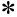  Аяқ бұлшық еттерінің гипертонусы және/немесе қозғалыстың шектелуі
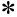  Басын жиі қозғалту (құлақ ауруы мүмкін)
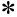  Дыбысқа, таныс адамға немесе емшек емуге реакциясының төмендеуі немесе болмауы
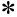  Емшектен немесе басқа тағамнан бас тарту
Бала қарым-қатынасқа түспейді.


Анасының денсаулығын бағалау
1. отбасын жоспарлауда кеңес беру
Қорытынды:
Қаралу күні 20___/____ Жасы:___. Дене қызуы_____
Салмағы_____гр. Бойы____см. ДСИ_____Басының шеңбері____см
Кестелерді пайдаланып, денесінің дамуын бағалаңыз:
Қаралу күні 20___/____ Жасы:___. Дене қызуы_____
Салмағы_____гр. Бойы____см. ДСИ_____Басының шеңбері____см
Кестелерді пайдаланып, денесінің дамуын бағалаңыз:
Анасының шағымдары:
Анасының шағымдары:
Нәрестені қарау
Терісі:
Шеткі лимфатүйіндердің жағдайы
Ауыз қуысының шырышты қабаты Аңқасы Коньюктивалар_________________________
Үлкен енбегі________________________
Тыныс ағзалары:________________Тыныс жиілігі_______
ЖҚЖ ағзалары: жүрек жиырылуының жиілігі (ЖЖЖ)______ Жүрек ритмі_________; Жүрек шулары______________;
Ас қорыту ағзалары: іші________бауыры;_________көкбауыры_______
Несеп шығаруы_________; Нәжісі_________
Диагноз
Дамыту мақсатында күтімді бағалау
Сіз балаңызбен қалай ойнайсыз?
Сіз балаңызбен қалай сөйлесесіз?
Дамыту үшін күтім проблемалары
Психомоторлық даму:
До=
Др=
Ра=
Рп=
Н=
Э=
Артта қалмаған
_______эпикризді мерзімге артта қалған
Тамақтануды бағалау
Балаңызды тамақтандыруға қатысты ештеңе мазаламай ма?
____________________________________
Емізу
1. Емізесіз бе? Иә___ Жоқ___
Иә болса, тәулігіне неше рет?
2. Түнде емізесіз бе? Иә___ Жоқ____
3. Бала жасанды қоспалар немесе басқа емшек сүтін алмастырушыларды қабылдай ма?
Иә____ Жоқ____
Иә болса, _______мл______рет күніне
1. Күніне негізгі қосымша тамақты неше рет қабылдайды?_________
2. Күніне неше рет жеңіл-желпі тамақтандырасыз?______________
3. Жеңіл-желпі тамақандырудың құндылығы: Нәрлі_____Нәрсіз_____
4. Бір қабылдағанда қанша көлемдей тамақ жейді?____________мл.
5. Тағамның қоюлығы қандай? Қою____Қою емес______
6. Өткен аптада бала жеді:
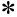  Ет/балық/жартылай дайын азықтар Иә___Жоқ___неше күн____
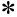  Бұрыш тұқымдастар Иә___Жоқ___неше күн____неше күн_____
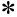  Қою жасыл және сары көкөністер Иә___Жоқ___неше күн
7. Сіз балаңызға шай бересіз бе? Иә___Жоқ___
8. Сіз тамақтандырғанда нені қолданасыз: бөтелке пиала және қасық


ЕГУ жағдайын тексеріңіз:
Бүгін алынатын егулердің астын сызыңыз,
В 1- 0 типті гепатит БЦЖ АКДС 1+hib 1
В 2 типті гепатит ОПВ-1 АКДС 2+hib 2
В 3 типті гепатит ОПВ-2 АКДС 3+hib 3
 ОПВ-3 
Қызамық +қызылша + паротит
БЦЖ егуінен пайда болған тыртықтың даму қарқындылығын бағалау______мм
Күтімді бағалау:
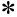  Анасы қауіпті белгілерді біледі: 1. Сусын іше алмайды, тамақ жей алмайды. 2. ұйқылы немесе ессіз. 3. анамнезінде құрысулар. 4. тамақ ішкен сайын немесе қабылдаған сайын құсу
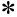  және берілген нұсқаулар бойынша күтім ережесі
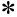  Берілген нұсқауларға сәйкес тамақтануды, баланы күту мен дамытуға арналған нұсқауларды орындайды
Ауру баланы күту ережелерін біледі: тамақтану, ішу тәртібі, медициналық көмекке қашан жүгіну керектігін


Балаға қатаң қарау белгілері:
Жәбірлеу, елемеу, күтімсіз қалдыру және еміренбеу.
Арнайы көмекті қажет ететін қауіпті белгілер
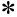  Аяқ бұлшық еттерінің гипертонусы және/немесе қозғалыстың шектелуі
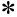  Басын жиі қозғалту (құлақ ауруы мүмкін)
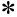  Дыбысқа, таныс адамға немесе емшек емуге реакциясының төмендеуі немесе болмауы
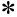  Емшектен немесе басқа тағамнан бас тарту
Бала қарым-қатынасқа түспейді.


Анасының денсаулығын бағалау
1. отбасын жоспарлауда кеңес беру
Қорытынды:
Қаралу күні 20___/____ Жасы:___. Дене қызуы_____
Қаралу күні 20___/____ Жасы:___. Дене қызуы_____
Анасының шағымдары:
Анасының шағымдары:
Қауіпті белгілерді бағалаңыз:
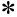  Нәресте сусын іше ала ма немесе емшек еме ала ма?
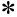  Тамақтанған сайын немесе сусын ішкен сайын құсу болды ма?
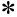  Құрысулар болды ма?
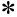  Летаргиялы ма (ұйқылы) әлде ессіз бе?


Иә___Жоқ____
Дамыту мақсатында күтімді бағалау
Сіз балаңызбен қалай ойнайсыз?
Сіз балаңызбен қалай сөйлесесіз?
Психомоторлық даму:
До=
Др=
Ра=
Рп=
Н=
Э=
Тамақтануды бағалау
Балаңызды тамақтандырғанға қатысты ештеңе мазаламай ма?
____________________________________
Емізу
1. Емізесіз бе? Иә___ Жоқ___
Иә болса, тәулігіне неше рет?
2. Түнде емізесіз бе? Иә___ Жоқ____
3. Бала жасанды қоспалар немесе басқа емшек сүтін алмастырушыларды қабылдай ма?
Иә____ Жоқ____
Иә болса, _______мл______рет күніне
1. Күніне негізгі қосымша тамақты неше рет қабылдайды?_________
2. Күніне неше рет жеңіл-желпі тамақтандырасыз?______________
3. Жеңіл-желпі тамақандырудың құндылығы: Нәрлі_____Нәрсіз_____
4. Бір қабылдағанда қанша көлемдей тамақ жейді?____________мл.
5. Тағамның қоюлығы қандай? Қою____Қою емес______
6. Өткен аптада бала жеді:
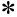  Ет/балық/жартылай дайын азықтар Иә___Жоқ___неше күн____
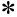  Бұршақ тұқымдастар Иә___Жоқ___неше күн____неше күн_____
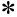  Қою жасыл және сары көкөністер Иә___Жоқ___неше күн
7. Сіз балаңызға шай бересіз бе? Иә___Жоқ___
8. Сіз тамақтандырғанда нені қолданасыз: бөтелке пиала және қасық


ЕГУ жағдайын тексеріңіз:
Бүгін алынатын егулердің астын сызыңыз,
В 1- 0 типті гепатит БЦЖ АКДС 1+hib 1
В 2 типті гепатит ОПВ-1 АКДС 2+hib 2
В 3 типті гепатит ОПВ-2 АКДС 3+hib 3
 ОПВ-3 
Қызамық +қызылша + паротит
БЦЖ егуінен пайда болған тыртықтың даму қарқындылығын бағалау______мм
Келесі егуге келу_____
Келу күні_____
Күтімді бағалау:
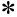  Анасы қауіпті белгілерді біледі: 1. Сусын іше алмайды, тамақ жей алмайды. 2. ұйқылы немесе ессіз. 3. анамнезінде құрысулар. 4. тамақ ішкен сайын немесе қабылдаған сайын құсу
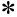  және берілген нұсқаулар бойынша күтім ережесі
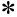  Берілген нұсқауларға сәйкес тамақтануды, баланы күту мен дамытуға арналған нұсқауларды орындайды
Ауру баланы күту ережелерін біледі: тамақтану, ішу тәртібі, медициналық көмекке қашан жүгіну керектігін


Балаға қатаң қарау белгілері:
Жәбірлеу, елемеу, күтімсіз қалдыру және еміренбеу.
Иә___Жоқ____
Арнайы көмекті қажет ететін қауіпті белгілер
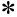  Аяқ бұлшық еттерінің гипертонусы және/немесе қозғалыстың шектелуі
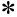  Басын жиі қозғалту (құлақ ауруы мүмкін)
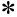  Дыбысқа, таныс адамға немесе емшек емуге реакциясының төмендеуі немесе болмауы
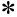  Емшектен немесе басқа тағамнан бас тарту
Бала қарым-қатынасқа түспейді.


Анасының денсаулығын бағалау
1. отбасын жоспарлауда кеңес беру
Қорытынды:
Қаралу күні 20___/____ Жасы:___. Дене қызуы_____
Салмағы_____гр. Бойы____см. ДСИ_____Басының шеңбері____см
Кестелерді пайдаланып, денесінің дамуын бағалаңыз:
Қаралу күні 20___/____ Жасы:___. Дене қызуы_____
Салмағы_____гр. Бойы____см. ДСИ_____Басының шеңбері____см
Кестелерді пайдаланып, денесінің дамуын бағалаңыз:
Анасының шағымдары:
Анасының шағымдары:
Нәрестені қарау
Терісі:
Шеткі лимфатүйіндердің жағдайы
Ауыз қуысының шырышты қабаты Аңқасы Коньюктивалар_________________________
Үлкен енбегі________________________
Тыныс ағзалары:________________Тыныс жиілігі_______
ЖҚЖ ағзалары: жүрек жиырылуының жиілігі (ЖЖЖ)______ Жүрек ритмі_________; Жүрек шулары______________;
Ас қорыту ағзалары: іші________бауыры;_________көкбауыры_______
Несеп шығаруы_________; Нәжісі_________
Диагноз
Дамыту мақсатында күтімді бағалау
Сіз балаңызбен қалай ойнайсыз?
Сіз балаңызбен қалай сөйлесесіз?
Дамыту үшін күтім проблемалары
Психомоторлық даму:
До=
Др=
Ра=
Рп=
Н=
Э=
Артта қалмаған
_______эпикризді мерзімге артта қалған
Тамақтануды бағалау
Балаңызды тамақтандыруға қатысты ештеңе мазаламай ма?
____________________________________
Емізу
1. Емізесіз бе? Иә___ Жоқ___
Иә болса, тәулігіне неше рет?
2. Түнде емізесіз бе? Иә___ Жоқ____
3. Бала жасанды қоспалар немесе басқа емшек сүтін алмастырушыларды қабылдай ма?
Иә____ Жоқ____
Иә болса, _______мл______рет күніне
1. Күніне негізгі қосымша тамақты неше рет қабылдайды?_________
2. Күніне неше рет жеңіл-желпі тамақтандырасыз?______________
3. Жеңіл-желпі тамақандырудың құндылығы: Нәрлі_____Нәрсіз_____
4. Бір қабылдағанда қанша көлемдей тамақ жейді?____________мл.
5. Тағамның қоюлығы қандай? Қою____Қою емес______
6. Өткен аптада бала жеді:
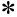  Ет/балық/жартылай дайын азықтар Иә___Жоқ___неше күн____
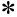  Бұрыш тұқымдастар Иә___Жоқ___неше күн____неше күн_____
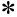  Қою жасыл және сары көкөністер Иә___Жоқ___неше күн
7. Сіз балаңызға шай бересіз бе? Иә___Жоқ___
8. Сіз тамақтандырғанда нені қолданасыз: бөтелке пиала және қасық


ЕГУ жағдайын тексеріңіз:
Бүгін алынатын егулердің астын сызыңыз,
В 1- 0 типті гепатит БЦЖ АКДС 1+hib 1
В 2 типті гепатит ОПВ-1 АКДС 2+hib 2
В 3 типті гепатит ОПВ-2 АКДС 3+hib 3
ОПВ-3 
Қызамық +қызылша + паротит
БЦЖ егуінен пайда болған тыртықтың даму қарқындылығын бағалау______мм
Күтімді бағалау:
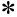  Анасы қауіпті белгілерді біледі: 1. Сусын іше алмайды, тамақ жей алмайды. 2. ұйқылы немесе ессіз. 3. анамнезінде құрысулар. 4. тамақ ішкен сайын немесе қабылдаған сайын құсу
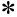  және берілген нұсқаулар бойынша күтім ережесі
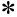  Берілген нұсқауларға сәйкес тамақтануды, баланы күту мен дамытуға арналған нұсқауларды орындайды
Ауру баланы күту ережелерін біледі: тамақтану, ішу тәртібі, медициналық көмекке қашан жүгіну керектігін (ҚЖК)


Балаға қатаң қарау белгілері:
Жәбірлеу, елемеу, күтімсіз қалдыру және еміренбеу.
Арнайы көмекті қажет ететін қауіпті белгілер
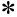  Аяқ бұлшық еттерінің гипертонусы және/немесе қозғалыстың шектелуі
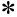  Басын жиі қозғалту (құлақ ауруы мүмкін)
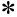  Дыбысқа, таныс адамға немесе емшек емуге реакциясының төмендеуі немесе болмауы
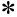  Емшектен немесе басқа тағамнан бас тарту
Бала қатынасқа түспейді.


Анасының денсаулығын бағалау
1. отбасын жоспарлауда кеңес беру
Қорытынды:
Қаралу күні 20___/____ Жасы:___. Дене қызуы_____
Қаралу күні 20___/____ Жасы:___. Дене қызуы_____
Анасының шағымдары:
Анасының шағымдары:
Қауіпті белгілерді бағалаңыз:
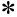  Нәресте сусын іше ала ма немесе емшек еме ала ма?
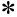  Тамақтанған сайын немесе сусын ішкен сайын құсу болды ма?
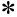  Құрысулар болды ма?
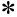  Летаргиялы ма (ұйқылы) әлде ессіз бе?


Иә___Жоқ____
Дамыту мақсатында күтімді бағалау
Сіз балаңызбен қалай ойнайсыз?
Сіз балаңызбен қалай сөйлесесіз?
Дамыту үшін күтім проблемалары
Психомоторлық даму:
До=
Др=
Ра=
Рп=
Н=
Э=
Артта қалмаған
_______эпикризді мерзімге артта қалған
Тамақтануды бағалау
Балаңызды тамақтандырғанға қатысты ештеңе мазаламай ма?
____________________________________
Емізу
1. Емізесіз бе? Иә___ Жоқ___
Иә болса, тәулігіне неше рет?
2. Түнде емізесіз бе? Иә___ Жоқ____
3. Бала жасанды қоспалар немесе басқа емшек сүтін алмастырушыларды қабылдай ма?
Иә____ Жоқ____
Иә болса, _______мл______рет күніне
5. Күніне негізгі қосымша тамақты неше рет қабылдайды?
6. Күніне неше рет жеңіл-желпі тамақтанады?
7. Жеңіл-желпі тамақтанудың құндылығы: Нәрлі_____Нәрсіз_____
8. Бір қабылдағанда қанша көлемдей тамақ жейді?_______мл.
9. Тағамның қоюлығы қандай? Қою_____Қою емес______
10. Өткен аптада бала жеді:
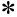  Ет/балық/жартылай дайын азықтар Иә___Жоқ___неше күн___
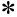  Бұршақ тұқымдастар Иә___Жоқ___неше күн___
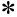  Қою жасыл және сары жеміс-жидектер Иә___Жоқ___неше күн___
11. Сіз балаңызға шай бересіз бе? Иә____Жоқ____
12. Сіз тамақтандырғанда нені қолданасыз:____бөтелке____пиала және қасық


ЕГУ жағдайын тексеріңіз:
Бүгін алынатын егулердің астын сызыңыз,
В 1- 0 типті гепатит БЦЖ АКДС 1+hib 1
В 2 типті гепатит ОПВ-1 АКДС 2+hib 2
В 3 типті гепатит ОПВ-2 АКДС 3+hib 3
 ОПВ-3 
Қызамық +қызылша + паротит
БЦЖ егуінен пайда болған тыртықтың даму қарқындылығын бағалау______мм
Келесі егуге келу_____
Келу күні_____
Күтімді бағалау:
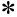  Анасы қауіпті белгілерді біледі: 1. Сусын іше алмайды, тамақ жей алмайды. 2. ұйқылы немесе ессіз. 3. анамнезінде құрысулар. 4. тамақ ішкен сайын немесе қабылдаған сайын құсу
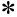  және берілген нұсқаулар бойынша күтім ережесі
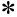  Берілген нұсқауларға сәйкес тамақтануды, баланы күту мен дамытуға арналған нұсқауларды орындайды
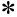  Ауру баланы күту ережелерін біледі: тамақтану, ішу тәртібі, медициналық көмекке қашан жүгіну керектігін


Күтім проблемалары
Балаға қатаң қарау белгілері:
Жәбірлеу, елемеу, күтімсіз қалдыру және еміренбеу.
Иә___Жоқ____
Арнайы көмекті қажет ететін қауіпті белгілер
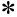  Аяқ бұлшық еттерінің гипертонусы және/немесе қозғалыстың шектелуі
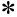  Басын жиі қозғалту (құлақ ауруы мүмкін)
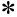  Дыбысқа, таныс адамға немесе емшек емуге реакциясының төмендеуі немесе болмауы
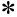  Емшектен немесе басқа тағамнан бас тарту
Бала қатынасқа енбейді.


Проблемалары
Қауіпті белгілер анықталған жағдайда мамандандырылған көмекті таңдап, көмекпен қамтамасыз ету үшін дербес маманнан кеңес алуға жолдама беру (психолог, логопед т.б.)
Анасының денсаулығын бағалау
1. отбасын жоспарлауда кеңес беру
Қорытынды:
Қаралу күні 20___/____ Жасы:___. Дене қызуы_____
Салмағы_____гр. Бойы____см. ДСИ_____Басының шеңбері____см
Кестені қолданып, денесінің дамуын бағалаңыз:
Қаралу күні 20___/____ Жасы:___. Дене қызуы_____
Салмағы_____гр. Бойы____см. ДСИ_____Басының шеңбері____см
Кестені қолданып, денесінің дамуын бағалаңыз:
Анасының шағымдары:
Анасының шағымдары:
Баланы қарау
Терісі:
Шеткі лимфатүйіндердің жағдайы
Ауыз қуысының шырышты қабаты
Аңқасы Коньюктивалар_________________________
Үлкен енбегі________________________
Тыныс алу ағзалары:________________
Тыныс жиілігі_______
ЖҚЖ ағзалары: жүрек жиырылуының жиілігі (ЖЖЖ)______ Жүрек ритмі_________; Жүрек шулары______________;
Ас қорыту ағзалары: іші________бауыры;_________көкбауыры_______
Несеп шығаруы_________; Нәжісі_________
Диагноз
Арнайы көмекті қажет ететін қауіпті белгілер
Есту қабілеті бойынша Көру қабілеті бойынша
Дамыту мақсатында күтімді бағалау
Сіз балаңызбен қалай ойнайсыз?
Сіз балаңызбен қалай сөйлесесіз?
Дамыту үшін күтім проблемалары
Психомоторлық даму:
До=
Др=
Ра=
Рп=
Н=
Э=
Артта қалмаған
_______эпикризді мерзімге артта қалған
Тамақтануды бағалау
Балаңызды тамақтандыруға қатысты ештеңе мазаламай ма?
____________________________________
Емізу
1. Емізесіз бе? Иә___ Жоқ___
Иә болса, тәулігіне неше рет?
2. Түнде емізесіз бе? Иә___ Жоқ____
3. Бала жасанды қоспалар немесе басқа емшек сүтін алмастырушыларды қабылдай ма?
Иә____ Жоқ____
Иә болса, _______мл______рет күніне
1. Күніне негізгі қосымша тамақты неше рет қабылдайды?_________
2. Күніне неше рет жеңіл-желпі тамақтандырасыз?______________
3. Жеңіл-желпі тамақандырудың құндылығы: Нәрлі_____Нәрсіз_____
4. Бір қабылдағанда қанша көлемдей тамақ жейді?____________мл.
5. Тағамның қоюлығы қандай? Қою____Қою емес______
6. Өткен аптада бала жеді:
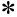  Ет/балық/жартылай дайын азықтар Иә___Жоқ___неше күн____
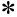  Бұрыш тұқымдастар Иә___Жоқ___неше күн____неше күн_____
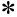  Қою жасыл және сары көкөністер Иә___Жоқ___неше күн
7. Сіз балаңызға шай бересіз бе? Иә___Жоқ___
8. Сіз тамақтандырғанда нені қолданасыз: бөтелке пиала және қасық


ЕГУ жағдайын тексеріңіз:
Бүгін алынатын егулердің астын сызыңыз,
В 1- 0 типті гепатит БЦЖ АКДС 1+hib 1
В 2 типті гепатит ОПВ-1 АКДС 2+hib 2
В 3 типті гепатит ОПВ-2 АКДС 3+hib 3
 ОПВ-3 
Қызамық +қызылша + паротит
БЦЖ егуінен пайда болған тыртықтың даму қарқындылығын бағалау______мм
Келесі егуге келу_____
Келу күні_____
Күтімді бағалау:
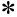  Анасы қауіпті белгілерді біледі: 1. Сусын іше алмайды, тамақ жей алмайды. 2. ұйқылы немесе ессіз. 3. анамнезінде құрысулар. 4. тамақ ішкен сайын немесе қабылдаған сайын құсу
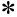  және берілген нұсқаулар бойынша күтім ережесі
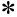  Берілген нұсқауларға сәйкес тамақтануды, баланы күту мен дамытуға арналған нұсқауларды орындайды
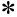  Ауру баланы күту ережелерін біледі: тамақтану, ішу тәртібі, медициналық көмекке қашан жүгіну керектігін (ҚЖК)


Күтім проблемалары
Балаға қатаң қарау белгілері:
Жәбірлеу, елемеу, күтімсіз қалдыру және еміренбеу.
Иә___Жоқ____
Арнайы көмекті қажет ететін қауіпті белгілер
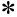  Бала қарым-қатынасқа түспейді және өзіне қаратқанға көнбейді
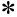  Қозғалған затқа қарамайды
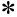  Әлсіз, қараушы адамдарға көңіл бөлмейді, беймаза
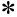  Тәбеті жоқ, тағамнан бас тартады


Проблемалары
Қауіпті белгілер анықталған жағдайда мамандандырылған көмекті таңдап, көмекпен қамтамасыз ету үшін дербес маманнан кеңес алуға жолдама беру (психолог, логопед т.б.)
Анасының денсаулығын бағалау
1. отбасын жоспарлауда кеңес беру
Қорытынды:
Қаралу күні 20___/____ Жасы:___. Дене қызуы_____
Қаралу күні 20___/____ Жасы:___. Дене қызуы_____
Анасының шағымдары:
Анасының шағымдары:
Қауіпті белгілерді бағалаңыз:
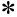  Бала сусын іше ала ма немесе емшек еме ала ма?
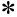  Тамақтанған сайын немесе сусын ішкен сайын құсу болды ма?
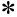  Құрысулар болды ма?
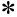  Летаргиялы ма (ұйқылы) әлде ессіз бе?


Диагноз:
Дамыту мақсатында күтімді бағалау
Сіз балаңызбен қалай ойнайсыз?
Сіз балаңызбен қалай сөйлесесіз?
Дамыту үшін күтім проблемалары
Психомоторлық даму:
До=
Др=
Ра=
Рп=
Н=
Э=
Тамақтануды бағалау
Балаңызды тамақтандырғанға қатысты ештеңе мазаламай ма?
____________________________________
Емізу
1. Емізесіз бе? Иә___ Жоқ___
Иә болса, тәулігіне неше рет?
2. Түнде емізесіз бе? Иә___ Жоқ____
3. Бала жасанды қоспалар немесе басқа емшек сүтін алмастырушыларды қабылдай ма?
Иә____ Жоқ____
Иә болса, _______мл______рет күніне
9. Күніне негізгі қосымша тамақты неше рет қабылдайды?
10. Күніне неше рет жеңіл-желпі тамақтанады?
11. Жеңіл-желпі тамақтанудың құндылығы: Нәрлі_____Нәрсіз_____
12. Бір қабылдағанда қанша көлемдей тамақ жейді?_______мл.
5. Тағамның қоюлығы қандай? Қою_____Қою емес______
6. Өткен аптада бала жеді:
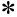  Ет/балық/субтағамдар Иә___Жоқ___неше күн___
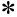  Бұршақ тұқымдастар Иә___Жоқ___неше күн___
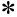  Қою жасыл және сары жеміс-жидектер Иә___Жоқ___неше күн___
11. Сіз балаңызға шай бересіз бе? Иә____Жоқ____
12. Сіз тамақтандырғанда нені қолданасыз:____бөтелке____пиала және қасық


ЕГУ жағдайын тексеріңіз:
Бүгін алынатын егулердің астын сызыңыз,
В 1- 0 типті гепатит БЦЖ АКДС 1+hib 1
В 2 типті гепатит ОПВ-1 АКДС 2+hib 2
В 3 типті гепатит ОПВ-2 АКДС 3+hib 3
 ОПВ-3 
Қызамық +қызылша + паротит
БЦЖ егуінен пайда болған тыртықтың даму қарқындылығын бағалау______мм
Келесі егуге келу_____
Келу күні_____
Күтімді бағалау:
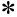  Анасы қауіпті белгілерді біледі: 1. Сусын іше алмайды, тамақ жей алмайды. 2. ұйқылы немесе ессіз. 3. анамнезінде құрысулар. 4. тамақ ішкен сайын немесе қабылдаған сайын құсу
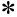  және берілген нұсқаулар бойынша күтім ережесі
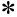  Берілген нұсқауларға сәйкес тамақтануды, баланы күту мен дамытуға арналған нұсқауларды орындайды
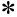  Ауру баланы күту ережелерін біледі: тамақтану, ішу тәртібі, медициналық көмекке қашан жүгіну керектігін


Күтім проблемалары
Балаға қатаң қарау белгілері:
Жәбірлеу, елемеу, күтімсіз қалдыру және еміренбеу.
Иә___Жоқ____
Арнайы көмекті қажет ететін қауіптібелгілер
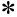  бала қарым-қатынасқа түспейді және өзіне қаратқанға көнбейді
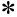  Қозғалған затқа қарамайды
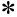  Әлсіз, қараушы адамдарға көңіл бөлмейді, беймаза
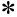  Тәбеті жоқ, тағамнан бас тартады


Анасының денсаулығын бағалау
1. отбасын жоспарлауда кеңес беру
Қорытынды:
Қаралу күні 20___/____ Жасы:___. Дене қызуы_____
Салмағы_____гр. Бойы____см. ДСИ_____Басының шеңбері____см
Кестелерді пайдалана отырып, денесінің дамуын бағалаңыз:
Қаралу күні 20___/____ Жасы:___. Дене қызуы_____
Салмағы_____гр. Бойы____см. ДСИ_____Басының шеңбері____см
Кестелерді пайдалана отырып, денесінің дамуын бағалаңыз:
Анасының шағымдары:
Анасының шағымдары:
Баланы қарау
Терісі:
Шеткі лимфатүйіндердің жағдайы_______
Ауыз қуысының шырышты қабаты
Аңқасы____________ Коньюктивалар_________________________
Үлкен енбегі________________________
Тыныс ағзалары:________________
Тыныс жиілігі_______
ЖҚЖ ағзалары: жүрек жиырылуының жиілігі (ЖЖЖ)______ Жүрек ритмі_________; Жүрек шулары______________;
Ас қорыту ағзалары: іші________бауыры;_________көкбауыры_______
Несеп шығаруы_________; Нәжісі_________
Диагноз
Дамыту мақсатында күтімді бағалау
Сіз балаңызбен қалай ойнайсыз?
Сіз балаңызбен қалай сөйлесесіз?
Дамыту үшін күтім проблемалары
Психомоторлық даму:
До=
Др=
Ра=
Рп=
Н=
Э=
Артта қалмаған
_______эпикризді мерзімге артта қалған
Тамақтануды бағалау
Балаңызды тамақтандыруға қатысты ештеңе мазаламай ма?
____________________________________
Емізу
1. Емізесіз бе? Иә___ Жоқ___
Иә болса, тәулігіне неше рет?
2. Түнде емізесіз бе? Иә___ Жоқ____
3. Бала жасанды қоспалар немесе басқа емшек сүтін алмастырушыларды қабылдай ма?
Иә____ Жоқ____
Иә болса, _______мл______рет күніне
13. Күніне негізгі қосымша тамақты неше рет қабылдайды?_________
14. Күніне неше рет жеңіл-желпі тамақтандырасыз?______________
15. Жеңіл-желпі тамақандырудың құндылығы: Нәрлі_____Нәрсіз_____
16. Бір қабылдағанда қанша көлемдей тамақ жейді?____________мл.
5. Тағамның қоюлығы қандай? Қою____Қою емес______
6. Өткен аптада бала жеді:
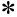  Ет/балық/жартылай дайын азықтар Иә___Жоқ___неше күн____
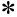  Бұрыш тұқымдастар Иә___Жоқ___неше күн____неше күн_____
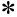  Қою жасыл және сары көкөністер Иә___Жоқ___неше күн
7. Сіз балаңызға шай бересіз бе? Иә___Жоқ___
8. Сіз тамақтандырғанда нені қолданасыз: бөтелке пиала және қасық


ЕГУ жағдайын тексеріңіз:
Бүгін алынатын егулердің астын сызыңыз,
В 1- 0 типті гепатит БЦЖ АКДС 1+hib 1
В 2 типті гепатит ОПВ-1 АКДС 2+hib 2
В 3 типті гепатит ОПВ-2 АКДС 3+hib 3
 ОПВ-3 
Қызамық +қызылша + паротит
БЦЖ егуінен пайда болған тыртықтың даму қарқындылығын бағалау______мм
Келесі егуге келу_____
Келу күні_____
Күтімді бағалау:
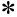  Анасы қауіпті белгілерді біледі: 1. Іше алмайды, тамақ жемейді. 2. летаргиялы немесе ессіз. 3. анамнезінде құрысулар. 4. тамақ ішкен сайын немесе қабылдаған сайын құсу
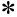  Берілген нұсқауларға сәйкес тамақтануды, баланы күту мен дамытуға арналған нұсқауларды орындайды
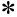  Ауру баланы күту ережелерін біледі: тамақтану, ішу тәртібі, медициналық көмекке қашан жүгіну керектігін


Күтім проблемалары
Балаға қатаң қарау белгілері:
Жәбірлеу, елемеу, күтімсіз қалдыру және еміренбеу.
Иә___Жоқ____
Арнайы көмекті қажет ететін қауіпті белгілер
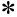  Бала қарым-қатынасқа түспейді және өзіне қаратқанға көнбейді
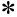  Қозғалған затқа қарамайды
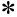  Әлсіз, қараушы адамдарға көңіл бөлмейді, беймаза
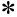  Тәбеті жоқ, тағамнан бас тартады


Анасының денсаулығын бағалау
1. отбасын жоспарлауда кеңес беру
Қорытынды:
Қаралу күні 20___/____ Жасы:___. Дене қызуы_____
Қаралу күні 20___/____ Жасы:___. Дене қызуы_____
Анасының шағымдары:
Анасының шағымдары:
Дамыту мақсатында күтімді бағалау
Сіз балаңызбен калай ойнайсыз?
Сіз балаңызбен қалай сөйлесесіз?
Дамытуға арналған күтім мәселесі
Психомоторлық даму:
До=
Др=
Ра=
Рп=
Н=
Э=
Артта қалмаған
_______эпикризді мерзімге артта қалған
Тамақтануды бағалау
Балаңызды тамақтандырғанға қатысты ештеңе мазаламай ма?
____________________________________
Емізу
1. Емізесіз бе? Иә___ Жоқ___
Иә болса, тәулігіне неше рет?
2. Түнде емізесіз бе? Иә___ Жоқ____
3. Бала жасанды қоспалар немесе басқа емшек сүтін алмастырушыларды қабылдай ма?
Иә____ Жоқ____
Иә болса, _______мл______рет күніне
5. Күніне негізгі қосымша тамақты неше рет қабылдайды?_________
6. Күніне неше рет жеңіл-желпі тамақтандырасыз?______________
7. Жеңіл-желпі тамақандырудың құндылығы: Нәрлі_____Нәрсіз_____
8. Бір қабылдағанда қанша көлемдей тамақ жейді?____________мл.
9. Тағамның қоюлығы қандай? Қою____Қою емес______
10. Өткен аптада бала жеді:
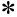  Ет/балық/жартылай дайын азықтар Иә___Жоқ___неше күн____
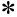  Бұршақ тұқымдастар Иә___Жоқ___неше күн____неше күн_____
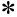  Қою жасыл және сары көкөністер Иә___Жоқ___неше күн
11. Сіз балаңызға шай бересіз бе? Иә___Жоқ___
12. Сіз тамақтандырғанда нені қолданасыз: бөтелке пиала және қасық


ЕГУ жағдайын тексеріңіз:
Бүгін алынатын егулердің астын сызыңыз,
В 1- 0 типті гепатит БЦЖ АКДС 1+hib 1
В 2 типті гепатит ОПВ-1 АКДС 2+hib 2
В 3 типті гепатит ОПВ-2 АКДС 3+hib 3
 ОПВ-3 
Қызамық +қызылша + паротит
БЦЖ егуінен пайда болған тыртықтың даму қарқындылығын бағалау______мм
Келесі егуге келу_____
Келу күні_____
Күтімді бағалау:
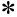  Анасы қауіпті белгілерді біледі: 1. Сусын іше алмайды, тамақ жей алмайды. 2. ұйқылы немесе ессіз. 3. анамнезінде құрысулар. 4. тамақ ішкен сайын немесе қабылдаған сайын құсу және берілген нұсқаулар бойынша күтім ережелерін орындау
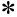  Берілген нұсқауларға сәйкес тамақтануды, баланы күту мен дамытуға арналған нұсқауларды орындайды
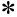  Ауру баланы күту ережелерін біледі: тамақтану, ішу тәртібі, медициналық көмекке қашан жүгіну керектігін


Балаға қатаң қарау белгілері:
Жәбірлеу, елемеу, күтімсіз қалдыру және еміренбеу.
Иә___Жоқ____
Арнайы көмекті қажет ететін қауіпті белгілер
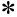  Бала қарым-қатынасқа түспейді және өзіне қаратқанға көнбейді
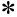  Қозғалған затқа қарамайды
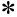  Әлсіз, қараушы адамдарға көңіл бөлмейді, беймаза
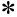  Тәбеті жоқ, тағамнан бас тартады


Анасының денсаулығын бағалау
1. отбасын жоспарлауда кеңес беру
Қорытынды:
Қаралу күні 20___/____ Жасы:___. Дене қызуы_____
Қаралу күні 20___/____ Жасы:___. Дене қызуы_____
Анасының шағымдары:
Анасының шағымдары:
Дамыту мақсатында күтімді бағалау
Сіз балаңызбен калай ойнайсыз?
Сіз балаңызбен қалай сөйлесесіз?
Дамытуға арналған күтім мәселесі
Психомоторлық даму:
До=
Др=
Ра=
Рп=
Н=
Э=
Артта қалмаған
_______эпикризді мерзімге артта қалған
Тамақтануды бағалау
Балаңызды тамақтандырғанға қатысты ештеңе мазаламай ма?
____________________________________
Емізу
1. Емізесіз бе? Иә___ Жоқ___
Иә болса, тәулігіне неше рет?
2. Түнде емізесіз бе? Иә___ Жоқ____
3. Бала жасанды қоспалар немесе басқа емшек сүтін алмастырушыларды қабылдай ма?
Иә____ Жоқ____
Иә болса, _______мл______рет күніне
9. Күніне негізгі қосымша тамақты неше рет қабылдайды?_________
10. Күніне неше рет жеңіл-желпі тамақтандырасыз?______________
11. Жеңіл тамақ құндылығы: Нәрлі_____Нәрсіз_____
12. Бір қабылдағанда қанша көлемдей тамақ жейді?____________мл.
9. Тағамның қоюлығы қандай? Қою____Қою емес______
10. Өткен аптада бала жеді:
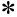  Ет/балық/жартылай дайын азықтар Иә___Жоқ___неше күн____
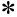  Бұршақ тұқымдастар Иә___Жоқ___неше күн____неше күн_____
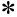  Қою жасыл және сары көкөністер Иә___Жоқ___неше күн
11. Сіз балаңызға шай бересіз бе? Иә___Жоқ___
12. Сіз тамақтандырғанда нені қолданасыз: бөтелке пиала және қасық


ЕГУ жағдайын тексеріңіз:
Бүгін алынатын егулердің астын сызыңыз,
В 1- 0 типті гепатит БЦЖ АКДС 1+hib 1
В 2 типті гепатит ОПВ-1 АКДС 2+hib 2
В 3 типті гепатит ОПВ-2 АКДС 3+hib 3
 ОПВ-3 
Қызамық +қызылша + паротит
БЦЖ егуінен пайда болған тыртықтың даму қарқындылығын бағалау
Келесі егуге келу_____
Келу күні_____
Күтімді бағалау:
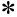  Анасы қауіпті белгілерді біледі: 1. Сусын іше алмайды, тамақ жей алмайды. 2. ұйқылы немесе ессіз. 3. анамнезінде құрысулар. 4. тамақ ішкен сайын немесе қабылдаған сайын құсу және берілген нұсқаулар бойынша күтім ережелерін орындау
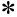  Берілген нұсқауларға сәйкес тамақтануды, баланы күту мен дамытуға арналған нұсқауларды орындайды
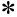  Ауру баланы күту ережелерін біледі: тамақтану, ішу тәртібі, медициналық көмекке қашан жүгіну керектігін


Балаға қатаң қарау белгілері:
Жәбірлеу, елемеу, күтімсіз қалдыру және еміренбеу.
Иә___Жоқ____
Арнайы көмекті қажет ететін қауіпті белгілер
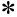  бала қарым-қатынасқа түспейді және өзіне қаратқанға көнбейді
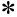  Қозғалған затқа қарамайды
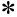  Әлсіз, қараушы адамдарға көңіл бөлмейді, беймаза
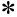  Тәбеті жоқ, тағамнан бас тартады


Анасының денсаулығын бағалау
1. отбасын жоспарлауда кеңес беру
Қорытынды:
Қаралу күні 20___/____ Жасы:___. Дене қызуы_____
Салмағы_____гр. Бойы____см. ДСИ_____Басының шеңбері____см
Кестелерді пайдалана отырып, денесінің дамуын бағалаңыз:
Қаралу күні 20___/____ Жасы:___. Дене қызуы_____
Салмағы_____гр. Бойы____см. ДСИ_____Басының шеңбері____см
Кестелерді пайдалана отырып, денесінің дамуын бағалаңыз:
Анасының шағымдары:
Анасының шағымдары:
Баланы қарау
Терісі:
Шеткі лимфатүйіндердің жағдайы_______
Ауыз қуысының шырышты қабаты
Аңқасы____________ Коньюктивалар_________________________
Үлкен енбегі________________________
Тыныс ағзалары:________________
Тыныс жиілігі_______
ЖҚЖ ағзалары: жүрек жиырылуының жиілігі (ЖЖЖ)______ Жүрек ритмі_________; Жүрек шулары______________;
Ас қорыту ағзалары: іші________бауыры;_________көкбауыры_______
Несеп шығаруы_________; Нәжісі_________
Диагноз
Дамыту мақсатында күтімді бағалау
Сіз балаңызбен қалай ойнайсыз?
Сіз балаңызбен қалай сөйлесесіз?
Дамыту үшін күтім проблемалары
Психомоторлық даму:
До=
Др=
Ра=
Рп=
Н=
Э=
Артта қалмаған
_______эпикризді мерзімге артта қалған
Тамақтануды бағалау
Балаңызды тамақтандыруға қатысты ештеңе мазаламай ма?
____________________________________
Емізу
1. Емізесіз бе? Иә___ Жоқ___
Иә болса, тәулігіне неше рет?
2. Түнде емізесіз бе? Иә___ Жоқ____
3. Бала жасанды қоспалар немесе басқа емшек сүтін алмастырушыларды қабылдай ма?
Иә____ Жоқ____
Иә болса, _______мл______рет күніне
17. Күніне негізгі қосымша тамақты неше рет қабылдайды?_________
18. Күніне неше рет жеңіл-желпі тамақтандырасыз?______________
19. Жеңіл-желпі тамақандырудың құндылығы: Нәрлі_____Нәрсіз_____
20. Бір қабылдағанда қанша көлемдей тамақ жейді?____________мл.
5. Тағамның қоюлығы қандай? Қою____Қою емес______
6. Өткен аптада бала жеді:
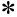  Ет/балық/жартылай дайын азықтар Иә___Жоқ___неше күн____
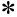  Бұрыш тұқымдастар Иә___Жоқ___неше күн____неше күн_____
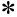  Қою жасыл және сары көкөністер Иә___Жоқ___неше күн
7. Сіз балаңызға шай бересіз бе? Иә___Жоқ___
8. Сіз тамақтандырғанда нені қолданасыз: бөтелке пиала және қасық


ЕГУ жағдайын тексеріңіз:
Бүгін алынатын егулердің астын сызыңыз,
В 1- 0 типті гепатит БЦЖ АКДС 1+hib 1
В 2 типті гепатит ОПВ-1 АКДС 2+hib 2
В 3 типті гепатит ОПВ-2 АКДС 3+hib 3
 ОПВ-3 
Қызамық +қызылша + паротит
БЦЖ егуінен пайда болған тыртықтың даму қарқындылығын бағалау______мм
Келесі егуге келу_____
Келу күні_____
Күтімді бағалау:
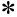  Анасы қауіпті белгілерді біледі: 1. Іше алмайды, тамақ жемейді. 2. летаргиялы немесе ессіз. 3. анамнезінде құрысулар. 4. тамақ ішкен сайын немесе қабылдаған сайын құсу
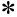  Берілген нұсқауларға сәйкес тамақтануды, баланы күту мен дамытуға арналған нұсқауларды орындайды
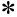  Ауру баланы күту ережелерін біледі: тамақтану, ішу тәртібі, медициналық көмекке қашан жүгіну керектігін


Күтім проблемалары
Балаға қатаң қарау белгілері:
Жәбірлеу, елемеу, күтімсіз қалдыру және еміренбеу.
Иә___Жоқ____
Арнайы көмекті қажет ететін қауіпті белгілер
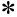  Бала қарым-қатынасқа түспейді және өзіне қаратқанға көнбейді
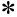  Қозғалған затқа қарамайды
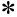  Әлсіз, қараушы адамдарға көңіл бөлмейді, беймаза
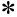  Тәбеті жоқ, тағамнан бас тартады


Анасының денсаулығын бағалау
1. отбасын жоспарлауда кеңес беру
Қорытынды:
Қаралу күні 20___/____ Жасы:___. Дене қызуы_____
Қаралу күні 20___/____ Жасы:___. Дене қызуы_____
Анасының шағымдары:
Анасының шағымдары:
Дамыту мақсатында күтімді бағалау
Сіз балаңызбен калай ойнайсыз?
Сіз балаңызбен қалай сөйлесесіз?
Дамытуға арналған күтім мәселесі
Психомоторлық даму:
До=
Др=
Ра=
Рп=
Н=
Э=
Артта қалмаған
_______эпикризді мерзімге артта қалған
Тамақтануды бағалау
Балаңызды тамақтандырғанға қатысты ештеңе мазаламай ма?
____________________________________
Емізу
1. Емізесіз бе? Иә___ Жоқ___
Иә болса, тәулігіне неше рет?
2. Түнде емізесіз бе? Иә___ Жоқ____
3. Бала жасанды қоспалар немесе басқа емшек сүтін алмастырушыларды қабылдай ма?
Иә____ Жоқ____
Иә болса, _______мл______рет күніне
13. Күніне негізгі қосымша тамақты неше рет қабылдайды?_________
14. Күніне неше рет жеңіл-желпі тамақтандырасыз?______________
15. Жеңіл тамақ құндылығы: Нәрлі_____Нәрсіз_____
16. Бір қабылдағанда қанша көлемдей тамақ жейді?____________мл.
9. Тағамның қоюлығы қандай? Қою____Қою емес______
10. Өткен аптада бала жеді:
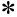  Ет/балық/жартылай дайын азықтар Иә___Жоқ___неше күн____
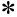  Бұршақ тұқымдастар Иә___Жоқ___неше күн____неше күн_____
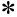  Қою жасыл және сары көкөністер Иә___Жоқ___неше күн
11. Сіз балаңызға шай бересіз бе? Иә___Жоқ___
12. Сіз тамақтандырғанда нені қолданасыз: бөтелке пиала және қасық


ЕГУ жағдайын тексеріңіз:
Бүгін алынатын егулердің астын сызыңыз,
В 1- 0 типті гепатит БЦЖ АКДС 1+hib 1
В 2 типті гепатит ОПВ-1 АКДС 2+hib 2
В 3 типті гепатит ОПВ-2 АКДС 3+hib 3
 ОПВ-3
АКДС қайта вакцинациялау HIB қайта вакцинациялау Қызамық +қызылша + паротит
АКДС қайта вакцинациялау HIB қайта вакцинациялау
БЦЖ егуінен пайда болған тыртықтың даму қарқындылығын бағалау
Келесі егуге келу_____
Келу күні_____
Күтімді бағалау:
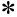  Анасы қауіпті белгілерді біледі: 1. Сусын іше алмайды, тамақ жей алмайды. 2. ұйқылы немесе ессіз. 3. анамнезінде құрысулар. 4. тамақ ішкен сайын немесе қабылдаған сайын құсу және берілген нұсқаулар бойынша күтім ережелерін орындау
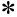  Берілген нұсқауларға сәйкес тамақтануды, баланы күту мен дамытуға арналған нұсқауларды орындайды
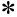  Ауру баланы күту ережелерін біледі: тамақтану, ішу тәртібі, медициналық көмекке қашан жүгіну керектігін


Күтім проблемалары
Балаға қатаң қарау белгілері:
Жәбірлеу, елемеу, күтімсіз қалдыру және еміренбеу.
Иә___Жоқ____
Арнайы көмекті қажет ететін қауіпті белгілер
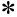  Бала қарым-қатынасқа түспейді және өзіне қаратқанға көнбейді
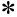  Қозғалған затқа қарамайды
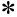  Әлсіз, қараушы адамдарға көңіл бөлмейді, беймаза
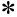  Тәбеті жоқ, тағамнан бас тартады


Анасының денсаулығын бағалау
1. отбасын жоспарлауда кеңес беру
Қорытынды:
Қаралу күні 20___/____ Жасы:___. Дене қызуы_____
Салмағы_____гр. Бойы____см. ДСИ_____Басының шеңбері____см
Кестелерді пайдалана отырып, денесінің дамуын бағалаңыз:
Қаралу күні 20___/____ Жасы:___. Дене қызуы_____
Салмағы_____гр. Бойы____см. ДСИ_____Басының шеңбері____см
Кестелерді пайдалана отырып, денесінің дамуын бағалаңыз:
Анасының шағымдары:
Анасының шағымдары:
Баланы қарау
Терісі:
Шеткі лимфатүйіндердің жағдайы_______
Ауыз қуысының шырышты қабаты
Аңқасы____________ Коньюктивалар_________________________
Үлкен енбегі________________________
Тыныс ағзалары:________________
Тыныс жиілігі_______
ЖҚЖ ағзалары: жүрек жиырылуының жиілігі (жжж)______ Жүрек ритмі_________; Жүрек шулары______________;
Ас қорыту ағзалары: іші________бауыры;_________көкбауыры_______
Несеп шығаруы_________; Нәжісі_________
Диагноз
Дамыту мақсатында күтімді бағалау
Сіз балаңызбен қалай ойнайсыз?
Сіз балаңызбен қалай сөйлесесіз?
Дамыту үшін күтім проблемалары
Психомоторлық даму:
До=
Др=
Ра=
Рп=
Н=
Э=
Артта қалмаған
_______эпикризді мерзімге артта қалған
Тамақтануды бағалау
Балаңызды тамақтандыруға қатысты ештеңе мазаламай ма?
____________________________________
Емізу
1. Емізесіз бе? Иә___ Жоқ___
Иә болса, тәулігіне неше рет?
2. Түнде емізесіз бе? Иә___ Жоқ____
3. Бала жасанды қоспалар немесе басқа емшек сүтін алмастырушыларды қабылдай ма?
Иә____ Жоқ____
Иә болса, _______мл______рет күніне
21. Күніне негізгі қосымша тамақты неше рет қабылдайды?_________
22. Күніне неше рет жеңіл-желпі тамақтандырасыз?______________
23. Жеңіл-желпі тамақандырудың құндылығы: Нәрлі_____Нәрсіз_____
24. Бір қабылдағанда қанша көлемдей тамақ жейді?____________мл.
5. Тағамның қоюлығы қандай? Қою____Қою емес______
6. Өткен аптада бала жеді:
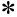  Ет/балық/жартылай дайын азықтар Иә___Жоқ___неше күн____
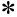  Бұрыш тұқымдастар Иә___Жоқ___неше күн____неше күн_____
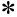  Қою жасыл және сары көкөністер Иә___Жоқ___неше күн
7. Сіз балаңызға шай бересіз бе? Иә___Жоқ___
8. Сіз тамақтандырғанда нені қолданасыз: бөтелке пиала және қасық


ЕГУ жағдайын тексеріңіз:
Бүгін алынатын егулердің астын сызыңыз,
В 1- 0 типті гепатит БЦЖ АКДС 1+hib 1
В 2 типті гепатит ОПВ-1 АКДС 2+hib 2
В 3 типті гепатит ОПВ-2 АКДС 3+hib 3
 ОПВ-3 
Қызамық +қызылша + паротит
АКДС қайта вакцинациялау HIB қайта вакцинациялау
БЦЖ егуінен пайда болған тыртықтың даму қарқындылығын бағалау
Келесі егуге келу_____
Келу күні_____
Күтімді бағалау:
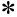  Анасы қауіпті белгілерді біледі: 1. Іше алмайды, тамақ жемейді. 2. летаргиялы немесе ессіз. 3. анамнезінде құрысулар. 4. тамақ ішкен сайын немесе қабылдаған сайын құсу
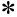  Берілген нұсқауларға сәйкес тамақтануды, баланы күту мен дамытуға арналған нұсқауларды орындайды
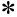  Ауру баланы күту ережелерін біледі: тамақтану, ішу тәртібі, медициналық көмекке қашан жүгіну керектігін


Күтім проблемалары
Балаға қатаң қарау белгілері:
Жәбірлеу, елемеу, күтімсіз қалдыру және еміренбеу.
Иә___Жоқ____
Арнайы көмекті қажет ететін қауіпті белгілер
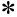  Бала қарым-қатынасқа түспейді және өзіне қаратқанға көнбейді
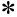  Қозғалған затқа қарамайды
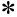  Әлсіз, қараушы адамдарға көңіл бөлмейді, беймаза
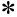  Тәбеті жоқ, тағамнан бас тартады


Анасының денсаулығын бағалау
1. отбасын жоспарлауда кеңес беру
Қорытынды:
Қаралу күні 20___/____ Жасы:___. Дене қызуы_____
Қаралу күні 20___/____ Жасы:___. Дене қызуы_____
Анасының шағымдары:
Анасының шағымдары:
Дамыту мақсатында күтімді бағалау
Сіз балаңызбен калай ойнайсыз?
Сіз балаңызбен қалай сөйлесесіз?
Дамытуға арналған күтім мәселесі
Психомоторлық даму:
До=
Др=
Ра=
Рп=
Н=
Э=
Артта қалмаған
_______эпикризді мерзімге артта қалған
Тамақтануды бағалау
Балаңызды тамақтандырғанға қатысты ештеңе мазаламай ма?
____________________________________
Емізу
1. Емізесіз бе? Иә___ Жоқ___
Иә болса, тәулігіне неше рет?
2. Түнде емізесіз бе? Иә___ Жоқ____
3. Бала жасанды қоспалар немесе басқа емшек сүтін алмастырушыларды қабылдай ма?
Иә____ Жоқ____
Иә болса, _______мл______рет күніне
17. Күніне негізгі қосымша тамақты неше рет қабылдайды?_________
18. Күніне неше рет жеңіл-желпі тамақтандырасыз?______________
19. Жеңіл тамақ құндылығы: Нәрлі_____Нәрсіз_____
20. Бір қабылдағанда қанша көлемдей тамақ жейді?____________мл.
9. Тағамның қоюлығы қандай? Қою____Қою емес______
10. Өткен аптада бала жеді:
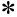  Ет/балық/жартылай дайын азықтар Иә___Жоқ___неше күн____
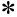  Бұршақ тұқымдастар Иә___Жоқ___неше күн____неше күн_____
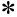  Қою жасыл және сары көкөністер Иә___Жоқ___неше күн
11. Сіз балаңызға шай бересіз бе? Иә___Жоқ___
12. Сіз тамақтандырғанда нені қолданасыз: бөтелке пиала және қасық


ЕГУ жағдайын тексеріңіз:
Бүгін алынатын егулердің астын сызыңыз,
В 1- 0 типті гепатит БЦЖ АКДС 1+hib 1
В 2 типті гепатит ОПВ-1 АКДС 2+hib 2
В 3 типті гепатит ОПВ-2 АКДС 3+hib 3
 ОПВ-3
АКДС қайта вакцинациялау HIB қайта вакцинациялау Қызамық +қызылша + паротит
АКДС қайта вакцинациялау HIB қайта вакцинациялау
БЦЖ егуінен пайда болған тыртықтың даму қарқындылығын бағалау
Келесі егуге келу_____
Келу күні_____
Күтімді бағалау:
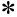  Анасы қауіпті белгілерді біледі: 1. Сусын іше алмайды, тамақ жей алмайды. 2. ұйқылы немесе ессіз. 3. анамнезінде құрысулар. 4. тамақ ішкен сайын немесе қабылдаған сайын құсу және берілген нұсқаулар бойынша күтім ережелерін орындау
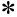  Берілген нұсқауларға сәйкес тамақтануды, баланы күту мен дамытуға арналған нұсқауларды орындайды
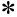  Ауру баланы күту ережелерін біледі: тамақтану, ішу тәртібі, медициналық көмекке қашан жүгіну керектігін


Күтім проблемалары
Балаға қатаң қарау белгілері:
Жәбірлеу, елемеу, күтімсіз қалдыру және еміренбеу.
Иә___Жоқ____
Арнайы көмекті қажет ететін қауіпті белгілер
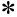  Бала қарым-қатынасқа түспейді және өзіне қаратқанға көнбейді
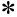  Қозғалған затқа қарамайды
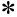  Әлсіз, қараушы адамдарға көңіл бөлмейді, беймаза
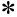  Тәбеті жоқ, тағамнан бас тартады


Анасының денсаулығын бағалау
1. отбасын жоспарлауда кеңес беру
Қорытынды:
Қаралу күні 20___/____ Жасы:___. Дене қызуы_____
Салмағы_____гр. Бойы____см. ДСИ_____Басының шеңбері____см
Кестелерді пайдалана отырып, денесінің дамуын бағалаңыз:
Қаралу күні 20___/____ Жасы:___. Дене қызуы_____
Салмағы_____гр. Бойы____см. ДСИ_____Басының шеңбері____см
Кестелерді пайдалана отырып, денесінің дамуын бағалаңыз:
Анасының шағымдары:
Анасының шағымдары:
Баланы қарау
Терісі:
Перифириялық лимфатүйіндердің жағдайы_______
Ауыз қуысының шырышты қабаты
Аңқасы____________ Коньюктивалар_________________________
Үлкен енбегі________________________
Тыныс ағзалары:________________
Тыныс жиілігі_______
ЖҚЖ ағзалары: жүрек жиырылуының жиілігі (ЖЖЖ)______ Жүрек ритмі_________; Жүрек шулары______________;
Ас қорыту ағзалары: іші________бауыры;_________көкбауыры_______
Несеп шығаруы_________; Нәжісі_________
Диагноз
Дамыту мақсатында күтімді бағалау
Сіз балаңызбен қалай ойнайсыз?
Сіз балаңызбен қалай сөйлесесіз?
Дамыту үшін күтім проблемалары
Психомоторлы даму бағасы:
До=
Др=
Ра=
Рп=
Н=
Э=
Артта қалмаған
_______эпикризді мерзімге артта қалған
Тамақтануды бағалау
Балаңызды тамақтандыруда Сізді мазалайтын жайттар
____________________________________
Емізу
1. Емізуді жалғастырасыз ба? Иә___ Жоқ___
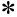  Күніне негізгі тағамды неше рет қабылдайды?
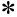  Күніне неше рет жеңіл тамақтанады?
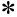  Жеңіл тамақ құндылығы: Нәрлі______ Нәрсіз______
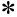  Бір жегенде қанша тамақ жейді?_____мл.
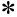  Тағамның қоюлығы қандай? Қою____Сұйық____
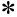  Өткен аптада бала жеді:
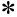  ет/балык/жартылай дайын азықтар
Иә____Жоқ____қанша күн____
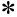  Бұршақ Иә___ Жоқ___ қанша күн
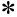  Қою жасыл және сары жемістер мен көкөністер Иә___ Жоқ___қанша күн
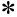  Сіз балаға шай бересіз бе? Иә___ Жоқ___
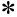  Тамақтандыру кезінде нені пайдаланасыз:____ бөтелке____ қасық пен пиала____


ЕГУ статусын тексеріңіз:
Бүгін жасалуы тиіс егудің астын сызу керек
гепатит В 1- 0 БЦЖ АКДС 1+hib 1
гепатит В 2 ОПВ-1 АКДС 2+hib 2
гепатит В 3 ОПВ-2 АКДС 3+hib 3
 ОПВ-3 
Қызамық +қызылша + паротит
АКДС қайта вакцинациялау HIB ревакцинация
БЦЖ тыртығының даму динамикасын бағалау______мм
Келесі егуге келу_____
Келу күні_____
Күтімді бағалау:
Анасы қауіп белгілерін біледі: 1. Сусын іше алмайды, тамақ жей алмайды. 2. ұйқылы немесе ессіз. 3. анамнездегі құрысуды. 4. әрбір тамақ, сұйық ішкен сайын құсатынын және күту ережесін.
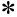  Баланы күту, даму, тамақтану бойынша ұсыныстарды орындайды.
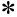  Ауру баланы күту ережесін біледі: тамақтандыру, ішу режімі, медициналық көмекке қашан жүгіну керегін біледі


Күтім проблемалары
Балаға қатаң қарау белгілері:
Жәбірлеу, елемеу, күтімсіз қалдыру және еміренбеу.
Иә___Жоқ____
Арнайы көмекті қажет ететін қауіпті белгілер
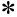  қарым-қатынасқа түспейді
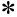  Жүру кезіндегі тепе теңдікті ұстау қиындығы
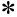  Баланың тәртібінің түсініксіз өзгеруі, физикалық жәбірлеудің іздерінің табылуы
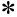  Тәбетінің болмауы


Анасының денсаулығын бағалау
1. отбасын жоспарлауда кеңес беру
Қорытынды:
Қаралу күні 20___/____ Жасы:___. Дене қызуы_____
Қаралу күні 20___/____ Жасы:___. Дене қызуы_____
Анасының шағымдары:
Анасының шағымдары:
Қауіпті белгілерді бағалаңыз:
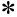  Нәресте сусын іше ала ма немесе емшек еме ала ма?
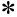  Тамақтанған сайын немесе ішкен сайын құсу болды ма?
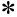  Құрысулар болды ма?
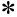  Летаргиялы ма (ұйқылы) әлде ессіз бе?


Иә___Жоқ____
Дамыту мақсатында күтімді бағалау
Сіз балаңызбен калай ойнайсыз?
Сіз балаңызбен қалай сөйлесесіз?
Дамытуға арналған күту мәселесі
Психомоторлық даму:
До=
Др=
Ра=
Рп=
Н=
Э=
Артта қалмаған
_______эпикризді мерзімге артта қалған
Тамақтану бағасы
Балаңызды тамақтандырғанға қатысты Сізді не мазалайды?
____________________________________
Емізу
1. Емізесіз бе? Иә___ Жоқ___
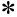  Күніне негізгі тағам қанша?
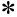  Жеңіл тамақтану?
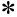  Жеңіл тамақтану құндылығы: Нәрлі______ Нәрсіз______
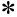  Бір жегенде қанша тамақ жейді?_____мл.
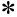  Тағамның қоюлығы қандай? Қою____Сұйық____
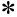  Өткен аптада бала жеді:
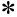  ет/балық/жартылай дайын азықтар
Иә____Жоқ____қанша күн____
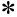  Бұршақ Иә___ Жоқ___ қанша күн
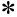  Қою жасыл және сары жемістер мен көкөністер Иә___ Жоқ___қанша күн
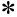  Сіз балаға шай бересіз бе? Иә___ Жоқ___
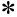  Сіз тамақтандыру кезінде нені пайдаланасыз:____ құмыра____ қасық пен пиала____


ЕГУ статусын тексеріңіз:
Бүгін алынатын егулердің астын сызыңыз,
гепатит В 1- 0 БЦЖ АКДС 1+hib 1
гепатит В 2 типті ОПВ-1 АКДС 2+hib 2
гепатит В 3 типті ОПВ-2 АКДС 3+hib 3
 ОПВ-3 
Қызамық +қызылша + паротит
БЦЖ егуінен пайда болған тыртықтың даму қарқындылығын бағалау_____мм
Келесі егуге келу_____
Келу күні_____
Күтуді бағалау:
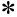  Анасы қауіпті белгілерді біледі: 1. Сусын іше алмайды, тамақ жей алмайды. 2. ұйқылы немесе ессіз. 3. анамнезінде құрысулар. 4. тамақ ішкен сайын немесе қабылдаған сайын құсу және берілген нұсқаулар бойынша күтім ережелерін орындау
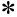  Баланы күту, даму, тамақтандыру бойынша берілген ұсыныстарға сәйкес барлық ұсыныстарды орындайды
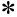  Ауру баланы күту ережесін біледі: тамақтану, ішу тәртібі, медициналық көмекке қашан жүгіну керектігін


Балаға қатаң қарау белгілері:
Жәбірлеу, елемеу, күтімсіз қалдыру және еміренбеу.
Иә___Жоқ____
Арнайы көмекті қажет ететін қауіпті белгілер
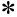  Қатынасқа түспейді
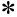  Жүрген кезде тепе-теңдікті ұстау қиындығы
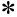  Баланың мінез-құлығындағы түсініксіз өзгерістер, жәбір көрсетудің іздері (егер бала басқа адамдардың қарауында болған болса)
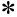  Тәбетінің болмауы


Анасының денсаулығын бағалау
1. отбасын жоспарлауда кеңес беру
Қорытынды:
Қаралу күні 20___/____ Жасы:___. Дене қызуы_____
Салмағы_____гр. Бойы____см. ДСИ_____Басының шеңбері____см
Кестелерді пайдалана отырып, денесінің дамуын бағалаңыз:
Қаралу күні 20___/____ Жасы:___. Дене қызуы_____
Салмағы_____гр. Бойы____см. ДСИ_____Басының шеңбері____см
Кестелерді пайдалана отырып, денесінің дамуын бағалаңыз:
Анасының шағымдары:
Анасының шағымдары:
Баланы қарау
Терісі:
Шеткі лимфатүйіндердің жағдайы_______
Сілемейлі ауыз қуысы
Аңқасы____________ Коньюктивалар_________________________
Үлкен еңбегі________________________
Тыныс ағзалары:________________
Тыныс жиілігі_______
ЖҚЖ ағзалары: жүрек жиырылуының жиілігі (ЖЖЖ)______ Жүрек ритмі_________; Жүрек шулары______________;
Ас қорыту ағзалары: іші________бауыры;_________көкбауыры_______
Несеп шығаруы_________; Нәжісі_________
Диагноз
Дамыту мақсатында күтімді бағалау
Сіз балаңызбен қалай ойнайсыз?
Сіз балаңызбен қалай сөйлесесіз?
Дамыту үшін күтім проблемалары
Психомоторлы даму бағасы:
До=
Др=
Ра=
Рп=
Н=
Э=
Артта қалмаған
_______эпикризді мерзімге артта қалған
Тамақтануды бағалау
Баланы тамақтандыруға қатысты Сізді не мазалайды?
____________________________________
Емізу
1. Емізуді жалғастырасыз ба? Иә___ Жоқ___
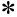  Күніне негізгі тағамды неше рет қабылдайды?_________
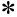  Күніне неше рет жеңіл тамақтанады?____
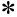  Жеңіл тамақ құндылығы: Нәрлі______ Нәрсіз______
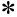  Бір жегенде қанша тамақ жейді?_____мл.
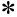  Тағамның қоюлығы қандай? Қою____Сұйық____
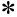  Өткен аптада бала жеді:
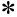  ет/балық/жартылай дайын азықтар
Иә____Жоқ____қанша күн____
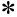  Бұршақ Иә___ Жоқ___ қанша күн
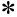  Қою жасыл және сары жемістер мен көкөністер Иә___ Жоқ___қанша күн
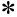  Сіз балаға шай бересіз бе? Иә___ Жоқ___
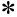  Тамақтандыру кезінде нені пайдаланасыз:____ бөтелке____ пиала мен қасық ____


ЕГУ статусын тексеріңіз:
Бүгін жасалуы тиіс егудің астын сызу керек
гепатит В 1- 0 БЦЖ АКДС 1+hib 1
гепатит В 2 ОПВ-1 АКДС 2+hib 2
гепатит В 3 ОПВ-2 АКДС 3+hib 3
 ОПВ-3 
Қызамық +қызылша + паротит
АКДС қайта вакцинациялау HIB ревакцинация
БЦЖ тыртығының даму динамикасын бағалау______мм
Келесі егуге келу_____
Келу күні_____
Күтімді бағалау:
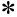  Анасы қауіп белгілерін біледі: 1. Сусын іше алмайды, тамақ жей алмайды. 2. ұйқылы немесе ессіз. 3. анамнездегі құрысуды. 4. әрбір тамақ, сұйық ішкен сайын құсатынын және күту ережесін.
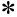  Баланы күту, даму, тамақтану бойынша ұсыныстарды орындайды.
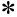  Ауру баланы күту ережесін біледі: тамақтандыру, ішу режімі, медициналық көмекке қашан жүгіну керегін біледі


Күтім проблемалары
Балаға қатаң қарау белгілері:
Жәбірлеу, елемеу, күтімсіз қалдыру және еміренбеу.
Иә___Жоқ____
Арнайы көмекті қажет ететін қауіпті белгілер
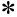  қарым-қатынасқа түспейді
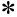  Жүрген кезде тепе теңдікті ұстау қиындығы
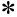  Баланың тәртібінің түсініксіз өзгерістер, жәбір көрсетудің іздері (егер бала басқа адамдардың қарауында болған болса)
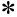  Тәбетінің болмауы


Проблемалар
қауіпті белгілер анықталған жағдайда мамандандырылған көмекті таңдап, көмекпен қамтамасыз ету үшін дербес маманнан кеңес алуға жолдама беру (психолог, логопед т.б.)
Анасының денсаулығын бағалау
2. отбасын жоспарлау бойынша консультация
Қорытынды:
Қаралу күні 20___/____ Жасы:___. Дене қызуы_____
Қаралу күні 20___/____ Жасы:___. Дене қызуы_____
Анасының шағымдары:
Анасының шағымдары:
Қауіп белгілерді бағалаңыз:
Бала сусын іше ала ма немесе еме ала ма?
Әрбір тамақ ішкеннен кейін құсады ма?
Құрысулар болды ма?
Ұйқылы немесе ессіз бе?
Иә___Жоқ____
Дамыту мақсатындағы күтім бағалау
Сіз балаңызбен калай ойнайсыз?
Сіз балаңызбен қалай сөйлесесіз?
Дамытуға арналған күту мәселесі
Психомоторлық даму:
До=
Др=
Ра=
Рп=
Н=
Э=
Артта қалмаған
_______эпикризді мерзімге артта қалған
Тамақтану бағасы
Балаңызды тамақтандырғанға қатысты Сізді не мазалайды?
____________________________________
Емшекпен тамақтандыру
1. Емшекпен тамақтандыруды жалғастыра ма? Иә___ Жоқ___
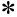  Күніне негізгі тағам қанша?
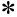  Күніне неше рет жеңіл тамақтанады?
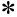  Жеңіл тамақтанудың құндылығы: Құнды______ Құнсыз______
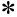  Бір жегенде қанша тамақ жейді?_____мл.
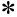  Тағамның қоюлығы қандай? Қою____Қою емес____
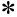  Өткен аптада бала жеді:
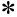  ет/балық/субтамақтар
Иә____Жоқ____қанша күн____
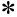  Бұршақты Иә___ Жоқ___ қанша күн
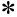  Қою жасыл және сары жемістер мен көкөністер Иә___ Жоқ___қанша күн
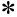  Сіз балаға шай бересіз бе? Иә___ Жоқ___
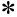  Сіз тамақтандыру кезінде нені пайдаланасыз:____ құмыра____ қасық пен пиала____


ЕГУ статусын тексеріңіз:
Бүгін алынатын егулердің астын сызыңыз,
гепатит В 1- 0 БЦЖ АКДС 1+hib 1
гепатит В 2 типті ОПВ-1 АКДС 2+hib 2
гепатит В 3 типті ОПВ-2 АКДС 3+hib 3
 ОПВ-3
Қызамық +қызылша + паротит
АКДС ревакцинация HIB ревакцинация
БЦЖ-дан тыртық динамикасының дамуын бағалау_____мм
Келесі егуге келу_____
Келу күні_____
Күтуді бағалау:
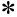  Анасы қауіпті белгілерді біледі: 1. Сусын іше алмайды, тамақ жей алмайды. 2. ұйқылы немесе ессіз. 3. анамнезінде құрысулар. 4. тамақ ішкен сайын немесе қабылдаған сайын құсу және берілген нұсқаулар бойынша күтім ережелерін орындау
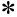  және берілген нұсқаулар бойынша күтім ережесі
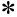  Берілген нұсқауларға сәйкес тамақтануды, баланы күту мен дамытуға арналған нұсқауларды орындайды
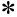  Ауру баланы күту ережелерін біледі: тамақтану, ішу тәртібін, медициналық көмекке қашан жүгіну керектігін біледі. 


Күту проблемалары
Балаға қатаң болу:
Жәбірлеу, физикалық және эмоциялық қарамаусыздық
Иә___Жоқ____
Арнайы көмекті қажет ететін қауіпті белгілер
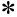  Қатынасқа түспейді
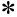  Жүрген кезде тепе-теңдікті ұстау қиындығы
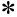  Баланың мінез-құлығындағы түсініксіз өзгерістер, жәбір көрсетудің іздері (егер бала басқа адамдардың қарауында болған болса)
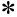  Тәбетінің болмауы


Проблемалар
қауіпті белгілер анықталған жағдайда мамандандырылған көмекті таңдап, көмекпен қамтамасыз ету үшін дербес маманнан кеңес алуға жолдама беру (психолог, логопед т.б.)
Анасының денсаулығын бағалау
1. отбасын жоспарлауда кеңес беру
Қорытынды:
Қаралу күні 20___/____ Жасы:___. Дене қызуы_____
Салмағы_____гр. Бойы____см. ДСИ_____Басының шеңбері____см
Кестелерді пайдалана отырып, денесінің дамуын бағалаңыз:
Қаралу күні 20___/____ Жасы:___. Дене қызуы_____
Салмағы_____гр. Бойы____см. ДСИ_____Басының шеңбері____см
Кестелерді пайдалана отырып, денесінің дамуын бағалаңыз:
Анасының шағымдары:
Анасының шағымдары:
Баланы қарау
Терісі:
Шеткі лимфатүйіндердің жағдайы_______
Сілемейлі ауыз қуысы
Аңқасы____________ Коньюктивалар_________________________
Үлкен еңбегі________________________
Тыныс алу мүшелері:________________
Тыныс алу жиілігі_______
ЖТЖ мүшелері: жүрек жиырылуының жиілігі (ЖЖЖ)______ Жүрек ритмі_________; Жүрек шулары______________;
Ас қорыту ағзалары: іші________бауыры;_________көкбауыры_______
Несеп шығаруы_________; Нәжісі_________
Диагноз
Дамыту мақсатында күтімді бағалау
Сіз балаңызбен қалай ойнайсыз?
Сіз балаңызбен қалай сөйлесесіз?
Дамыту үшін күтім проблемалары
Психомоторлы даму бағасы:
До=
Др=
Ра=
Рп=
Н=
Э=
Артта қалмаған
_______эпикризді мерзімге артта қалған
Тамақтануды бағалау
Баланы тамақтандыруда Сізді не мазалайтын жайттар?
____________________________________
Емізу
1. Емізуді жалғастырасыз ба? Иә___ Жоқ___
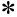  Күніне негізгі тағам қанша?_________
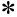  Күніне неше рет жеңіл тамақтанады?____
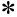  Жеңіл тамақ құндылығы: Құнарлы______ Құнарсыз______
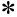  Бір жегенде қанша тамақ жейді?_____мл.
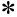  Тағамның қоюлығы? Қою____Қою емес____
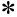  Өткен аптада бала жеді:
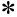  ет/балық/субтамақтар
Иә____Жоқ____қанша күн____
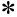  Бұршақты Иә___ Жоқ___ қанша күн
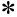  Қою жасыл және сары жемістер мен көкөністер Иә___ Жоқ___қанша күн
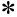  Сіз балаға шай бересіз бе? Иә___ Жоқ___
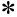  Сіз тамақтандыру кезінде не пайдаланасыз:____ бөтелке____ шыны аяқ пен қасық ____


ЕГУ статусын тексеріңіз:
Бүгін жасалуы тиіс егудің астын сызу керек
гепатит В 1- 0 БЦЖ АКДС 1+hib 1
гепатит В 2 ОПВ-1 АКДС 2+hib 2
гепатит В 3 ОПВ-2 АКДС 3+hib 3
 ОПВ-3
 ОПВ-0 
Қызамық +қызылша + паротит
АКДС қайта вакцинациялау HIB қайта вакцинациялау
БЦЖ егуінен пайда болған тыртықтың даму қарқынын бағалау______мм
Келесі егуге келу_____
Келу күні_____
Күтімді бағалау:
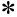  Анасы қауіпті белгілерді біледі: 1. Сусын іше алмайды, тамақ жей алмайды. 2. ұйқылы немесе ессіз. 3.анамнезінде құрысулар. 4. тамақ ішкен сайын немесе қабылдаған сайын құсу
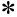  және берілген нұсқаулар бойынша күтім ережесі
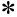  Берілген нұсқауларға сәйкес тамақтануды, баланы күту мен дамытуға арналған нұсқауларды орындайды
Ауру баланы күту ережелерін біледі: тамақтану, ішу тәртібі, медициналық
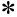  көмекке қашан жүгіну керектігін


Күту проблемалары
Балаға қатаң қарау белгілері:
Жәбірлеу, жақтырмау, физикалық және эмоциялық қарамаусыздық
Иә___Жоқ____
Арнайы көмекті қажет ететін қауіпті белгілер
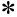  Ойнағысы келмейді
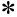  Жиі құлайды
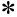  Ұсақ заттармен ойнау қиындығы
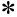  Жай заттарды түсіну қиындығы
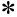  Жай сөздерді құрастыруға қабілетсіз
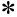  Тамаққа тәбеті жоқ немесе құлықсыз


Проблемалар
қауіпті белгілер анықталған жағдайда мамандандырылған көмекті таңдап, көмекпен қамтамасыз ету үшін дербес маманнан кеңес алуға жолдама беру (психолог, логопед т.б.)
Анасының денсаулығын бағалау
1. отбасын жоспарлау бойынша кеңес алу
Қорытынды:
Іздеңіз: Өте ауыр ауру немесе жергілікті бактериалды жұқпа
Іздеңіз: Өте ауыр ауру немесе жергілікті бактериалды жұқпа
Сұраңыз
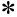  Емізу кезінде қиындықтар байқала ма
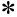  Нәрестеде құрысу бар ма


Қараңыз, Тыңдаңыз, Сезініңіз
Тыныс алысын минутына санаңыз__________
Егер баланың тыныс алысы жиі болса, санауды қайталаңыз________
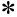  Кеуде қуысының ішке енуінің айқындығын іздеңіз
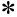  Аксилярлық температураны өлшеңіз немесе ыстық немесе суық екенін байқау үшін сипап көріңіз
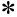  Сәбидің қимылдауын қараңыз
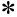  Ол стимуляция кезінде ғана қимылдай ма?
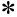  Ол стимуляция кезінде де қимылсыз қала ма?
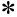  Кіндігін қараңыз. Қызарған, іріңдеген бе?
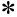  Терідегі іріңді іздеңіз


Болуы мүмкін сары ауруды іздеңіз: Иә___Жоқ____
Болуы мүмкін сары ауруды іздеңіз: Иә___Жоқ____
Сары ауру бар ма, қашан пайда болды
Қараңыз да сезініңіз:
Сары ауруды іздеңіз (тері мен қабықтың сарғыш түсін) Алақаны мен табанында сарғыштық бар ма?
Сұраңыз сәбиде диарея бар ма?
Иә___Жоқ____
Егер Иә болса,
Қараңыз да сезініңіз:
Сұраңыз:
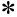  Қашаннан
?__күн
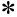  Нәжісінде қан бар ма?

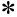  Баланың жалпы жағдайын қараңыз:
Ол стимуляция кезінде ғана қимылдай ма?
Стимуляция кезінде қимылсыз қала ма?
Мазасыз немесе ауырғаннан мазасыз ба?
Көздің шүңіреюі?
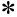  Тері қыртысының әсерін тексеріңіз.
Тыртықтың жайылуы.
Өте жай (2 секундтан көп)?
Ақырын (2 секундқа дейін)?


Егер сәбиді стационарға дереу жатқызу көрсеткіштері болмаса
Егер сәбиді стационарға дереу жатқызу көрсеткіштері болмаса
Тексеріңіз: Салмағы аз немесе емізуде мәселе бар:
Тексеріңіз: Салмағы аз немесе емізуде мәселе бар:
Сұраңыз:
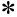  Бала емшек емеді? Иә)___Жоқ___
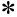  Егер Иә, 24 сағатта қанша рет?
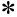  Сәби басқа сұйық пен тағам ішеді ме?
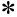  Иә___________Жоқ_____
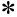  Егер Иә, жиілігі?____
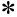  Сіз сәбиді тамақтандыру кезінде нені пайдаланасыз?

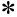  Жасына сай салмағын анықтаңыз:
Төмен____Төмен емес___
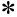  Аузынан жара немесе ақ дақтар іздеңіз (аузы уылу)____


Емізуді бағалаңыз:
Сәби соңғы сағаттарда емді ме?
Егер баланы соңғы сағаттарда емізбесе, анасынан емізуін сұраңыз. Емізуді 4 минуттай байқаңыз (егер анасы соңғы сағаттарда емізген болса, анасынан күте тұруын және сәби қашан емгісі келетінін сұраңыз).
Сәби емшекті алуға қабілетті ме? Дұрыс ауыздандыру белгілерін іздеңіз:
1. Иегі емшекке тие ме? Иә___Жоқ___
2. Сәбидің аузы кең ашылған Иә___Жоқ___
3. Төменгі ерні сыртқа қарай қайырылған Иә___Жоқ___
4. Емшек ойығы ауыз астынан емес, үстінен көрінеді Иә___Жоқ___
Нашар салынды Дұрыс салынды
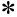  Сәбидің емшек сорысы тиімді ме (яғни, ақырын терең тоқтап-тоқтап сора ма?
Тиімсіз сорады
Тиімді сорады
Егер сәбидің емуінде кедергі болса, бітіп қалған мұрынын тазалаңыз.


Сәбидің егу статусын тексеріңіз:
Бүгін жасау керек егудің астын сызыңыз:
В 1- 0 типті гепатит_____ БЦЖ_____ В2 типті гепатит___
АКДС 1____ НІВ 1____ ОПВ 1
Басқа проблемаларын бағалаңыз:
Сәбидің егу статусын тексеріңіз:
Бүгін жасау керек егудің астын сызыңыз:
В 1- 0 типті гепатит_____ БЦЖ_____ В2 типті гепатит___
АКДС 1____ НІВ 1____ ОПВ 1
Басқа проблемаларын бағалаңыз:
Келесі егуге келу______
Келу күні____БАЫЖ бойынша шешімдер:тез арада жатқызу,жолдама алдындағы емделу____________________________2. Тағайындалған дәрілерменүйде емдеу(атауы. мөлшері, қысқалығы,үзықтығы)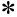  №________________шипашақ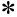  №________________шипашақ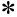  №________________шипашақ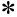  №________________шипашақ3. Үйде тағайындалмағандәрілермен емдеу, күтуАУРУ СЕБЕБІ БОЙЫНШАБЫЛАЙҒЫ БАҚЫЛАУ
Іздеңіз: Өте ауыр ауру немесе жергілікті бактериальды инфекция
Іздеңіз: Өте ауыр ауру немесе жергілікті бактериальды инфекция
Сұраңыз
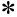  Емізу кезінде қиындықтар байқала ма
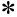  Нәрестеде құрысу бар ма


Қараңыз, Тыңдаңыз, Сезініңіз
Тыныс алысын минутына санаңыз__________
Егер баланың тыныс алысы жиі болса, санауды қайталаңыз________
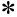  Кеуде қуысының ішке енуінің айқындығын іздеңіз
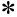  Аксилярлық температураны өлшеңіз немесе ыстық немесе суық екенін байқау үшін сипап көріңіз
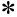  Сәбидің қимылдауын қараңыз
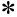  Ол стимуляция кезінде ғана қимылдай ма?
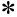  Ол стимуляция кезінде де қимылсыз қала ма?
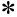  Кіндігін қараңыз. Қызарған, іріңдеген бе?
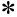  Терідегі іріңді іздеңіз


Болуы мүмкін сары ауруды іздеңіз: Иә___ Жоқ___
Болуы мүмкін сары ауруды іздеңіз: Иә___ Жоқ___
Сары ауру бар ма, қашан пайда болды
Қараңыз да сезініңіз:
Сары ауруды іздеңіз (тері мен қабықтың сарғыш түсін) Алақаны мен табанында сарғыштық бар ма?
Сұраңыз сәбиде диарея бар ма?
Иә_____ Жоқ_____
Егер Иә болса,
Қараңыз да Сезініңіз:
Сұраңыз:
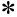  Қашаннан
?__күн
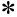  Нәжісінде қан бар ма?

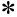  Баланың жалпы жағдайын қараңыз:
Ол стимуляция кезінде ғана қимылдай ма?
Стимуляция кезінде қимылсыз қала ма?
Мазасыз немесе ауырғаннан мазасыз ба?
Көздің шүңіреюі?
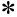  Тері қыртысының әсерін тексеріңіз.
Тыртықтың жайылуы.
Өте жай (2 секундтан көп)?
Ақырын (2 секундқа дейін)?


Егер сәбиді стационарға дереу жатқызу көрсеткіштері болмаса
Егер сәбиді стационарға дереу жатқызу көрсеткіштері болмаса
Тексеріңіз: Салмағы аз немесе емізуде мәселе бар:
Тексеріңіз: Салмағы аз немесе емізуде мәселе бар:
Сұраңыз:
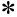  Бала емшек емеді? Иә___Жоқ___
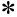  Егер Иә, 24 сағатта қанша рет?
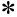  Сәби басқа сұйық пен тағам ішеді ме?
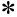  Иә___________Жоқ_____
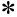  Егер Иә, жиілігі?____
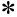  Сіз сәбиді тамақтандыру кезінде нені пайдаланасыз?

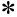  Жасына сай салмағын анықтаңыз:
Төмен____Төмен емес___
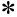  Аузынан жара немесе ақ дақтар іздеңіз (аузы уылу)____


Емізуді бағалаңыз:
Сәби соңғы сағаттарда емді ме?
Егер баланы соңғы сағаттарда емізбесе, анасынан емізуін сұраңыз. Емізуді 4 минуттай байқаңыз (егер анасы соңғы сағаттарда емізген болса, анасынан күте тұруын және сәби қашан емгісі келетінін сұраңыз).
Сәби емшекті алуға қабілетті ме? Дұрыс ауыздандыру белгілерін іздеңіз:
5. Иегі емшекке тие ме? Иә___Жоқ___
6. Сәбидің аузы кең ашылған Иә___Жоқ___
7. Төменгі ерні сыртқа қарай қайырылған Иә___Жоқ___
8. Емшек ойығы ауыз астынан емес, үстінен көрінеді Иә___Жоқ___
Нашар салынды Дұрыс салынды
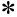  Сәбидің емшек сорысы тиімді ме (яғни, ақырын терең тоқтап-тоқтап сора ма?
Тиімсіз сорады
Тиімді сорады
Егер сәбидің емуінде кедергі болса, бітіп қалған мұрынын тазалаңыз.


Сәбидің егу статусын тексеріңіз:
Бүгін жасау керек егудің астын сызыңыз:
В 1- 0 типті гепатит_____ БЦЖ_____ В2 типті гепатит___
АКДС 1____ НІВ 1____ ОПВ 1
Басқа проблемаларын бағалаңыз:
Сәбидің егу статусын тексеріңіз:
Бүгін жасау керек егудің астын сызыңыз:
В 1- 0 типті гепатит_____ БЦЖ_____ В2 типті гепатит___
АКДС 1____ НІВ 1____ ОПВ 1
Басқа проблемаларын бағалаңыз:
Келесі егуге келу______
Келу күні____БАЫЖ бойынша шешімдер:тез арада жатқызу,жолдама алдындағы емделу____________________________3. Тағайындалған дәрілерменүйде емдеу(атауы. мөлшері, қысқалығы,үзықтығы)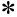  №________________шипашақ
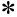  №________________шипашақ
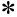  №________________шипашақ
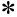  №________________шипашақ3. Үйде тағайындалмағандәрілермен емдеу, күтуАуру себебі бойынша былайғыбақылау
Іздеңіз: Өте ауыр ауру немесе жергілікті бактериальды инфекция
Іздеңіз: Өте ауыр ауру немесе жергілікті бактериальды инфекция
Сұраңыз
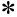  Емізу кезінде қиындықтар байқала ма
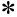  Нәрестеде құрысу бар ма


Қараңыз, Тыңдаңыз, Сезініңіз
Дем алысын минутына санаңыз__________
Егер баланың дем алысы жиі болса, санауды қайталаңыз________
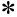  Кеуде қуысының ішке енуінің айқындығын іздеңіз
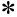  Аксилярлық температураны өлшеңіз немесе ыстық немесе суық екенін байқау үшін сипап көріңіз
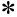  Сәбидің қимылдауын қараңыз
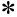  Ол стимуляция кезінде ғана қимылдай ма?
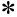  Ол стимуляция кезінде де қимылсыз қала ма?
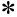  Кіндігін қараңыз. Қызарған, іріңдеген бе?
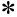  Терідегі іріңді іздеңіз


Болуы мүмкін сары ауруды іздеңіз: Иә___ Жоқ___
Болуы мүмкін сары ауруды іздеңіз: Иә___ Жоқ___
Сары ауру бар ма, қашан пайда болды
Қараңыз да Сезініңіз:
Сары ауруды іздеңіз (тері мен қабықтың сарғыш түсін) Алақаны мен табанында сарғыштық бар ма?
Сұраңыз сәбиде диарея бар ма?
Иә___Жоқ____
Егер Иә болса,
Қараңыз да Сезініңіз:
Сұраңыз:
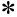  Қашаннан
?__күн
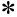  Нәжісінде қан бар ма?

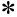  Баланың жалпы жағдайын қараңыз:
Ол стимуляция кезінде ғана қимылдай ма?
Стимуляция кезінде қимылсыз қала ма?
Мазасыз немесе ауырғаннан мазасыз ба?
Көздің шүңіреюі?
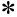  Тері қыртысының әсерін тексеріңіз.
Тыртықтың жайылуы.
Өте жай (2 секундтан көп)?
Ақырын (2 секундқа дейін)?


Егер сәбиді стационарға дереу жатқызу көрсеткіштері болмаса
Егер сәбиді стационарға дереу жатқызу көрсеткіштері болмаса
Тексеріңіз: Салмағы аз немесе емізуде мәселе бар:
Тексеріңіз: Салмағы аз немесе емізуде мәселе бар:
Сұраңыз:
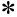  Бала емшек емеді? Иә___Жоқ___
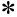  Егер Иә, 24 сағатта қанша рет?
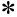  Сәби басқа сұйық пен тағам ішеді ме?
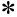  Иә___________Жоқ_____
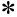  Егер Иә, жиілігі?____
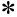  Сіз сәбиді тамақтандыру кезінде нені пайдаланасыз?

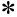  Жасына сай салмағын анықтаңыз:
Төмен____Төмен емес___
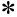  Аузынан жара немесе ақ дақтар іздеңіз (аузы уылу)____


Емізуді бағалаңыз:
Сәби соңғы сағаттарда емді ме?
Егер баланы соңғы сағаттарда емізбесе, анасынан емізуін сұраңыз. Емізуді 4 минуттай байқаңыз (егер анасы соңғы сағаттарда емізген болса, анасынан күте тұруын және сәби қашан емгісі келетінін сұраңыз).
Сәби емшекті алуға қабілетті ме? Дұрыс ауыздандыру белгілерін іздеңіз:
9. Иегі емшекке тие ме? Иә___Жоқ___
10. Сәбидің аузы кең ашылған Иә___Жоқ___
11. Төменгі ерні сыртқа қарай қайырылған Иә___Жоқ___
Іздеңіз: Өте ауыр ауру немесе жергілікті бактериальды инфекция
Іздеңіз: Өте ауыр ауру немесе жергілікті бактериальды инфекция
Сұраңыз
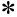  Емізу кезінде қиындықтар байқала ма
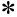  Нәрестеде құрысу бар ма


Қараңыз, Тыңдаңыз, Сезініңіз
Дем алысын минутына санаңыз__________
Егер баланың дем алысы жиі болса, санауды қайталаңыз________
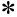  Кеуде қуысының ішке енуінің айқындығын іздеңіз
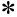  Аксилярлық температураны өлшеңіз немесе ыстық немесе суық екенін байқау үшін сипап көріңіз
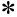  Сәбидің қимылдауын қараңыз
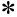  Ол стимуляция кезінде ғана қимылдай ма?
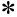  Ол стимуляция кезінде де қимылсыз қала ма?
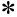  Кіндігін қараңыз. Қызарған, іріңдеген бе?
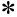  Терідегі іріңді іздеңіз


Болуы мүмкін сары ауруды іздеңіз: Иә___ Жоқ___
Болуы мүмкін сары ауруды іздеңіз: Иә___ Жоқ___
Сары ауру бар ма, қашан пайда болды
Қараңыз да Сезініңіз:
Сары ауруды іздеңіз (тері мен қабықтың сарғыш түсін) Алақаны мен табанында сарғыштық бар ма?
Сұраңыз сәбиде диарея бар ма?
Иә___Жоқ____
Егер Иә болса, Сұраңыз:
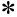  Қашаннан
?__күн
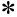  Нәжісінде қан бар ма?


Қараңыз да Сезініңіз:
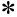  Баланың жалпы жағдайын қараңыз:
Ол стимуляция кезінде ғана қимылдай ма?
Стимуляция кезінде қимылсыз қала ма?
Мазасыз немесе ауырғаннан мазасыз ба?
Көздің шүңіреюі?
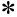  Тері қыртысының әсерін тексеріңіз.
Тыртықтың жайылуы.
Өте жай (2 секундтан көп)?
Ақырын (2 секундқа дейін)?


Егер Иә болса, Сұраңыз:
 Қашаннан
?__күн
 Нәжісінде қан бар ма?


Қараңыз да Сезініңіз:
 Баланың жалпы жағдайын қараңыз:
Ол стимуляция кезінде ғана қимылдай ма?
Стимуляция кезінде қимылсыз қала ма?
Мазасыз немесе ауырғаннан мазасыз ба?
Көздің шүңіреюі?
 Тері қыртысының әсерін тексеріңіз.
Тыртықтың жайылуы.
Өте жай (2 секундтан көп)?
Ақырын (2 секундқа дейін)?


Егер сәбиді стационарға дереу жатқызу көрсеткіштері болмаса
Егер сәбиді стационарға дереу жатқызу көрсеткіштері болмаса
Тексеріңіз: Салмағы аз немесе емізуде мәселе бар:
Тексеріңіз: Салмағы аз немесе емізуде мәселе бар:
Сұраңыз:
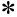  Бала емшек емеді? Иә)___Жоқ___
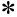  Егер Иә, 24 сағатта қанша рет?
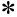  Сәби басқа сұйық пен тағам ішеді ме?
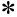  Иә___________Жоқ_____
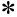  Егер Иә, жиілігі?____
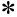  Сіз сәбиді тамақтандыру кезінде нені пайдаланасыз?

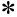  Жасына сай салмағын анықтаңыз:
Төмен____Төмен емес___
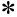  Аузынан жара немесе ақ дақтар іздеңіз (аузы уылу)____


Емізуді бағалаңыз:
Сәби соңғы сағаттарда емді ме?
Егер баланы соңғы сағаттарда емізбесе, анасынан емізуін сұраңыз. Емізуді 4 минуттай байқаңыз (егер анасы соңғы сағаттарда емізген болса, анасынан күте тұруын және сәби қашан емгісі келетінін сұраңыз).
Сәби емшекті алуға қабілетті ме? Дұрыс ауыздандыру белгілерін іздеңіз:
9. Иегі емшекке тие ме? Иә___Жоқ___
10. Сәбидің аузы кең ашылған Иә___Жоқ___
11. Төменгі ерні сыртқа қарай қайырылған Иә___Жоқ___
12. Емшек ойығы ауыз астынан емес, үстінен көрінеді Иә___Жоқ___
Нашар салынды Дұрыс салынды
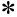  Сәбидің емшек сорысы тиімді ме (яғни, ақырын терең тоқтап-тоқтап сора ма?
Тиімсіз сорады
Тиімді сорады
Егер сәбидің емуінде кедергі болса, бітіп қалған мұрынын тазалаңыз.

Баыж бойынша шешімдер:тез арада жатқызу,жолдама алдындағы емделу____________________________4. Тағайындалған дәрілерменүйде емдеу(атауы. мөлшері, қысқалығы,үзықтығы)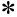  №________________шипашақ
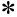  №________________шипашақ
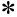  №________________шипашақ
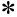  №________________шипашақ3. Үйде тағайындалмағандәрілермен емдеу, күтуАуру себебі бойынша былайғыбақылау
Қаралу күні 20__/__/__Жасы____Салмағы____Дене қызуы
Келуі: бірінші___қайтадан___Шағымы:
Жалпы қауіпті белгілерін тексеріңіз:
Иә_____
Жоқ____
Жалпы қауіпті белгілерін тексеріңіз:
1. Бала еме ала ма, сусын іше ала ма? 2. Тамақ, сұйықтық ішкеннен кейін құсады ма? 3. Құрысу болды ма? 4. Ұйқылы ма әлде ессіз бе? 
Жалпы қауіпті белгілерін тексеріңіз:
Иә_____
Жоқ____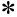  Баланың дем алуы қиын ба және жөтеле ме? Иә__Жоқ___
Ұзақтығы?_____Минутына дем алу саны___Дем алу жиілігі
Кеуде қуысы бөлімдерінің ішке енуі
Стридор Астмоидті дем алу; егер астмоидты дем алу болса, бұл қайталама ма, 3 цикл сальбутамол беріңіз де, әрбір циклдан кейін бақылаңыз

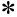  Балада диарея бар ма? Иә___Жоқ___
Ұзақтығы___Нәжісте қан бар ма___
Жалпы жағдайы: летаргиялы (ұйқылы) ессіз, мазасыз, ауырғандықтың мазасыздығы
Көзі шүңірейген шөлдеп ішеді (ыстықтап) Іше алмайды, нашар ішеді
Тері қыртысы жай жайылады: ете жай (>2 сек), жай (<2 сек).

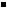  Баланың денесінің қызуы бар ма?_ (анамнезде/сипаған кезде ыстық/37,5, одан жоғары
 Иә___Жоқ___
Ұзақтығы?___Егер 5 күннен асса Күнде___соңғы 3 айда қызылшамен ауырды ма___
Шүйделік бұлшық еттің сіресуі
Қызылша белгілері жайылған бөртпе+жөтел, мұрынның бітелуі, көздің қызаруы (Егер соңгы 3 айда қызылшамен ауырған болса, қызылша болса: ауыз қуысында жара бар ма, олар терең немесе кеңейген бе). Көзінен ірің аға ма?

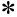  Баланың құлағы ауыра ма? Иә___Жоқ___
Құлағынан ірің аға ма? Оның ұзақтығы 14 күннен асты
Құлағының арты ісіп ауыра ма?

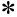  Баланың тамағы ауыра ма? Тамағын қараңыз. Өзгерістер бар ма Иә___Жоқ___
Тамағында ақшыл өңез бар ма?
Жақ асты лимфатүйіндері үлкейген бе?

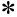  Барлық баланың тәбеті бұзылған ба және анемиясы бар ма тексеріңіз
Кесте бойынша салмағы: төмен____төмен емес. Аурудан азған белгілері бар ма
Алақаны бозарыңқы ма: анық немесе қалыпты
Екі табаны да іскен бе____


Тамақтануын бағалаңыз. Егер стационарға жіберілмесе:
Емізесіз бе? Иә___Жоқ____Егер емізсе, тәулігіне неше рет____Түнде емізесіз бе? Иә___Жоқ
Басқа да тамақ немесе сұйықтық іше ме? Иә___Жоқ___Егер қабылдаса, қандай тамақ және сұйықтық қабылдайды?
_______________________________________________
_______________________________________________
Күніне неше рет____Тамақтандырған кезде нені қолданады________
Бір порция көлемі______Белсенді тамақтандыру Иә___Жоқ____Ауырған кезде тамақтандыру өзгерді ме? Иә___Жоқ____Егер өзгерсе, қалай?
_______________________________
Тамақтану мәселесі
Басқа проблемаларды тексеріңіз: Тері сырты: сарғыштық; Бөртпе: геморрагиялық, везикулезді, папулезді, басқа______Орналасуы______________қышитын, қышымайтын;
Ауыз қуысының шырышты қабығы: энантема, афталар, уылу, басқалар______
Қайда_______Көздің сілемейлі қабығы: қызарған, ірің бөлінген.
Көздің ағы: сарғыш, қанталаған.
Мұрынмен дем алуы: (қиындаған, аққан)__________
Аускультативті: бронхиалды, әлсіреген, жасалмаған
Сырылдар: құрғақ, ылғалды, басқа:_____Жүрек үні: бәсеңдетілген, шу __________жжж_______
Мойын тамырының соғуы
Іші: бір түзіліс, ауырады, шұрылдау, сигманың ауруы, іш перделік симптомдар) басқалар____________
Бауыр өлшемі:_______Көк бауыры: өлшемі_____см.
Неврологиялық статус: еңбегі үлкен болып томпаюы, соғады, өлшемі______см.
Бассүйек пен ми жүйкелерінің өзгеруі_______________
Парездер, параличтер ______________________________
Перифериялық лимфатүйіндер үлкейген (қандай топтар, өлшемдері)
___________________________________________________
Дизурия:___________________________________________
Басқалар___________________________________________Баыж бойынша шешімдер:тез арада жатқызу,жолдама алдындағы емделу____________________________5. Тағайындалған дәрілерменүйде емдеу(атауы. мөлшері, қысқалығы,үзықтығы)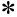  №________________шипашақ
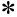  №________________шипашақ
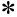  №________________шипашақ
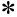  №________________шипашақ3. Үйде тағайындалмағандәрілермен емдеу, күтуАуру себебі бойынша былайғыбақылау
Естуді қабылдау, түсіну бағасы 
Сөзді дамыту бағасы 
1 – дыбысқа жауаптың болмауы

2 – дыбысқа жауаптың болуы 

3 – сөзі жоқ дыбыстарды тану

4 – еріннен санамай-ақ сөз дыбыстарын тану 

5 – жеке сөздерді тану 

6 – фразалар

7- еріннен санамай-ақ сөздерді түсіну 

8- телефонмен сөйлеген сөздерді түсіну 
0-сөздің жоқтығы 

1 – былдырлау

2 – бірнеше оңай сөздерді қолдануы 

3 –бір буынды сөйлемдер 

4 – 2 сөзден құралған сөйлем 

5 –3 сөзден құралған сөйлем

6 – күрделі сөйлемдер 

7 – оңай әңгімелермен күрделі сөйлемдер 

8 – толық "тез" сөздер 
Дыбыстар
Сөйлемейтің
Сөйлеу
төменжиілікті қатты шығатын 
төменжиілікті ақырын шығатын 
Ортажиілікті қатты шығатын 
Ортажиілікті ақырын шығатын 
Жоғарыжиілікті қатты шығатын 
Жоғарыжиілікті ақырын шығатын 
Сыбылап сөйлеу 
Сөйлеу кезіндегідей дауыс 
Дыбыстарды
Дыбыстарды
Сөздерді
Сөздерді
Сөздерді
Сөздерді
Фразаларды
Фразаларды
дауысты
дауыс сыз
жабық таңдауда
жабық таңдауда
ашық таңдауда
ашық таңдауда
жабық таңдауда
ашық таңдауда
Әртүрлі буын құрылымымен
Әртүрлі буын құрылымымен
Бірдей буын құрылымымен
Бірдей буын құрылымымен
Бір дыбыспен ерекшеленетін
Бір дыбыспен

ерекшеленетінҚазақстан Республикасы
Денсаулық сақтау
министрінің м.а.
2010 жылғы 23 қарашадағы
№ 907 бұйрығына 3-қосымшаҚазақстан Республикасы
Денсаулық сақтау министрінің
2017 жылғы 24 наурыздағы
№ 92 бұйрығына 28-қосымша
А4 форматы

Формат А4
БСН бойынша ұйым коды _______ 

Код организации по БИН _________
Қазақстан Республикасы Денсаулық сақтау және әлеуметтік даму министрлігі

Министерство здравоохранения и социального развития Республики Казахстан
Қазақстан Республикасы Денсаулық сақтау министрінің м. а. 2010 жылғы "23" қарашадағы № 907 бұйрығымен бекітілген № 112/е- қ нысанды медициналық құжаттама
Ұйымның атауы

Наименование организации
Медицинская документация Форма № 112/ у-д утверждена приказом и. о. Министра здравоохранения 

Республики Казахстан 

от "23" ноября 2010 года № 907
Осы ұйымға есепке алынған күні
Қайдан келді
Есептен шығарылған күні
Кеткен мекенжайы
Ата-аналар және балалар
Тегі, аты, әкесінің аты (болған жағдайда)
Туған жылы
Жұмыс орны, лауазымы, телефоны (балалар үшін – балалар ұйымы)
Созылмалы аурулардың бар-жоғы
Анасы
Әкесі
Балалар
№___перзентханадан шығарған күні__________
Перзентхана мекенжайы______________
_______________________
№___перзентханадан шығарған күні__________
Перзентхана мекенжайы______________
_______________________
№_____перзентханадан жаңа туған нәресте туралы хабарлама алған күні ___________
№_____перзентханадан жаңа туған нәресте туралы хабарлама алған күні ___________
Күні, айы, жылы
Өмірінің күні
Күні, айы, жылы
Өмірінің күні
№
Атауы
Қан алатын күні, аудиологиялық скрининг күні
Нәтиже
1
ФКУ (фенилкетонурия)
2
ТнаименованиеГ (туа біткен гипотиреоз)
3
Аудиологиялық скринингі
1.
Жүкті әйелдің тегі, аты, әкесінің аты (болған жағдайда):
Туған күні мен жасы (толық жасы)
Жүкті әйелдің тіркелу орны
Тұрғылықты мекенжайы
Жұмыс орны, кәсібі
Мамандықтың зияндығы: ылғалдық, шаң, химикаттар, ауырпалық, басқасы (керегінің астын сызу керек)_____________________
2.
Жүкті әйелдің биологиялық анамнезі:
Қазіргі жүктілігінің мерзімі 
Нешінші жүктілік_____, жоспарланған, қалаған, қаламаған (керегінің астын сызу керек)
Алдыңғы жүктіліктер саны_____________, оның ішінде: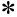  босанумен аяқталды -
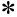  жүктілікті жасанды үзумен
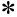  түсік-
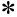  отбасындағы балалар саны-
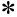  отбасындағы балалар туралы басқа ақпараттар (аурудан қайтыс болғандар, неше жаста, бала шағынан мүгедек)_______________


Қазіргі жүктілік пен босану арасындағы аралық
3.
Әлеуметтік анамнез және отбасы денсаулығы:
Толық отбасы, отбасы толық емес_______________________
Анасының білім деңгейі_______әкесінің білім деңгейі_________
Отбасындағы психологиялық орта: жағымсыз, жағымды
Отбасында алкоголизмнің, нашақорлықтың бар-жоғы
Иә_____________________жоқ
Темекі шегетін отбасы мүшелерінің болуы
Иә_____________________жоқ
Темекі шегетін ана
Иә_____________________жоқ 
Анасының дене белсенділігі төмен, жеткілікті
Отбасының материалдық жағдайы: қанағаттанарлық, қанағаттанғысыз (тығыз орналасқан, ылғалдылық, суық, табысы аз қамтылған, кірістің төмен деңгейі, басқа факторлар)
Отбасының санитариялық мәдениеті: төмен____________жеткілікті__________
Отбасындағы инфекциялық аурулардың бар-жоғы (АИТВ, ЖЖБЖ, туберкулез, қызамық, басқа аурулар)_______________________
Тұқым қуалайтын аурулардың бар-жоғы (қандай, туыстық дәрежесі, ұрпақ)___________________________________________
Басқа балаларда туа біткен даму кемістіктерінің болуы Иә: туа біткен жүрек кемістіктеры, АІТ, ОНЖ, несеп-жыныс жүйесінің аурулары, өкпе аурулары, басқа аурулар_______________жоқ
Отбасы мүшелерінің (күйеуі) флюорографиясы: Иә, жоқ
4.
Жүкті әйелдің денсаулық жағдайы:
Созылмалы соматикалық аурулардың бар-жоғы Иә____________жоқ
Экстрагениталды аурулардың бар-жоғы Иә_______________жоқ
Күрделі жүктіліктің бар-жоғы Иә______________________жоқ
УДЗ өтті (қандай мерзімде)__________қайда_______________
УДЗ-мен анықталған патология Иә______________________жоқ
АҚ_______________
Терапевт қорытындысы_____________________________________
Жүктілік ағымы:
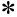  дене салмағының жетіспеушілігі (жүктілікке дейінгі ДСИ 19-дан төмен)
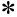  дененің салмағы қалыпты (жүктілікке дейінгі ДСИ 19-24)
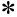  дененің салмағы артық (жүктілікке дейінгі ДСИ 25-30)
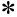  семіздік (жүктілікке дейінгі ДСИ 30-дан жоғары) 


5
Шұғыл медициналық көмекті қажет ететін 7 белгінің біреуінің бар-жоғы:
1. жыныс жолдарынан қан кету
2. құрысулар
3. бастың қатты ауыруы, іш ауыруы, көп әрі тоқтамай құсу
4. ұрықтың сирек қозғалуы не мүлде қозғалмауы
5. дене қызуы жоғары
6. ұрық айналасындағы судың кетуі
7. аяқ-қолдарының және дененің басқа мүшелерінің ісінуі 
6
Басқа мәліметтер:
Қорытынды:
Қорытынды:
Қауіптің дәрежесі мен бағыттылығы:
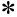  үйдің материалдық-тұрмыстық және санитариялық жағдайы бойынша: қауіп жоқ, қауіп орташа, қауіп жоғары
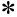  ата-ананың зиянды әдеттері бойынша: қауіп жоқ, қауіп орташа, қауіп жоғары
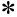  жүкті әйелдің жағдайы бойынша: қауіп жоқ, қауіп орташа, қауіп жоғары
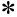  қазіргі жүктіліктің ағымы өтуі бойынша: қауіп жоқ, қауіп орташа, қауіп жоғары
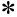  басқа факторлар бойынша:
Жоғары қауіптер туралы кім хабар алды:
Әйелдер консультациясының меңгерушісі________________________
Емхана меңгерушісі (терапиялық қызмет)_______________________
Басқа ведомстволар немесе жергілікті билік___________________


Қауіптің дәрежесі мен бағыттылығы:
 үйдің материалдық-тұрмыстық және санитариялық жағдайы бойынша: қауіп жоқ, қауіп орташа, қауіп жоғары
 ата-ананың зиянды әдеттері бойынша: қауіп жоқ, қауіп орташа, қауіп жоғары
 жүкті әйелдің жағдайы бойынша: қауіп жоқ, қауіп орташа, қауіп жоғары
 қазіргі жүктіліктің ағымы өтуі бойынша: қауіп жоқ, қауіп орташа, қауіп жоғары
 басқа факторлар бойынша:
Жоғары қауіптер туралы кім хабар алды:
Әйелдер консультациясының меңгерушісі________________________
Емхана меңгерушісі (терапиялық қызмет)_______________________
Басқа ведомстволар немесе жергілікті билік___________________


Ұсыныстар:
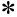  оңтайлы күн режимін, демалыс, ұйқы мен дене белсенділігін сақтау
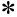  оңтайлы тамақтануды қолдау бойынша (тамақтану пирамидасы)
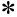  препараттарды профилактикалық қабылдау (темір, фолий қышқылы, құрамында йод бар препараттар)
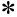  АИТВ, ЖЖБЖ және туберкулез профилактикасы
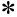  Жеке гигиенаны сақтау және тұрмысты абаттандыру
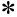  Ұрықтың дамуына темекі шегу, алкоголь мен есірткіні пайдаланудың әсері туралы


Ұсыныстар:
 оңтайлы күн режимін, демалыс, ұйқы мен дене белсенділігін сақтау
 оңтайлы тамақтануды қолдау бойынша (тамақтану пирамидасы)
 препараттарды профилактикалық қабылдау (темір, фолий қышқылы, құрамында йод бар препараттар)
 АИТВ, ЖЖБЖ және туберкулез профилактикасы
 Жеке гигиенаны сақтау және тұрмысты абаттандыру
 Ұрықтың дамуына темекі шегу, алкоголь мен есірткіні пайдаланудың әсері туралы


1.
Жүкті әйелдің Т.А.Ә (болған жағдайда):
Туған күні мен жасы (толық жасы)
Жүкті әйелдің тіркелу орны
Тұрғылықты жері
Болжамды босанатын орны (мекеме)
2.
Жүкті әйелдің денсаулық жағдайы:
Күрделі жүктіліктің бар-жоғы Иә______________________жоқ
3
Жақын ортада инфекциялық және созылмалы аурулармен ауыратындардың бар-жоғы (отбасында, жақын көршілерінде, туысқандарында)
4 
Сүт безінің жағдайы
5
Шұғыл медициналық көмекті қажет ететін 7 белгінің біреуінің бар-жоғы:
1. жыныс жолдарынан қан кету
2. құрысулар
3. бастың қатты ауыруы, іш ауыруы, көп әрі тоқтамай құсу
4. ұрықтың сирек қозғалуы не мүлде қозғалмауы
5. дене қызуы жоғары
6. ұрық айналасындағы судың кетуі
7. аяқ-қолдарының және дененің басқа мүшелерінің ісінуі 
6
Жаңа туған нәресте бұрышын дайындау:
Орын, төсек, төсек-орын, киім-кешек, күтім заттары
7
Басқа мәліметтер:
Қорытынды:
Қорытынды: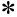  жүкті әйелдің денсаулық жағдайы қанағаттанарлық, қанағаттанғысыз
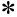  зиян әдеттердің бар-жоғы Иә жоқ
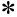  жүкті әйелдің алдынғы ескертулерді орындауы Иә, жоқ
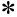  отбасы нәрестенің тууына дайын Иә, жоқ__________________ 

 жүкті әйелдің денсаулық жағдайы қанағаттанарлық, қанағаттанғысыз
 зиян әдеттердің бар-жоғы Иә жоқ
 жүкті әйелдің алдынғы ескертулерді орындауы Иә, жоқ
 отбасы нәрестенің тууына дайын Иә, жоқ__________________ 


Ұсыныстар:
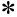  Емшекпен тамақтандыруға дайындық бойынша
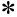  Жүкті әйелдің оңтайлы тамақтануы бойынша
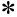  Оңтайлы дене белсенділігі бойынша (серуенге шығу)
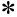  Емшекпен тамақтандыру мен жаңа туған нәресте күтімі дағдыларына үйрету үшін салауытты бала кабинетіне шақырылды
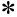  Жаңа туған нәресте бұрышын дайындау және перзентханаға арналған киім-кешекті дайындау бойынша


Ұсыныстар:
 Емшекпен тамақтандыруға дайындық бойынша
 Жүкті әйелдің оңтайлы тамақтануы бойынша
 Оңтайлы дене белсенділігі бойынша (серуенге шығу)
 Емшекпен тамақтандыру мен жаңа туған нәресте күтімі дағдыларына үйрету үшін салауытты бала кабинетіне шақырылды
 Жаңа туған нәресте бұрышын дайындау және перзентханаға арналған киім-кешекті дайындау бойынша


Қандай ауруға қарсы екпе:
Вакцинациялау немесе қайта вакцинациялау және енгізудің еселігі
Вакцинациялау немесе қайта вакцинациялау және енгізудің еселігі
күні
жасы
дозасы
сериясы
Енгізу әдісі
Өндіруші ел
Реакция
Реакция
Қандай ауруға қарсы екпе:
Вакцинациялау немесе қайта вакцинациялау және енгізудің еселігі
Вакцинациялау немесе қайта вакцинациялау және енгізудің еселігі
күні
жасы
дозасы
сериясы
Енгізу әдісі
Өндіруші ел
жергілікті
жалпы
Туберкулез
Вакцинациялау
Вакцинациялау
Туберкулез
нәтижесі 1 ай
нәтижесі 1 ай
Туберкулез
нәтижесі 3 ай
нәтижесі 3 ай
Туберкулез
нәтижесі 6 ай
нәтижесі 6 ай
Туберкулез
нәтижесі 1 жыл
нәтижесі 1 жыл
Туберкулез
1 қайта вакцинациялау
1 қайта вакцинациялау
В типті вирусты гепатит
Вакцинациялау
1 
В типті вирусты гепатит
Вакцинациялау
2 
В типті вирусты гепатит
Вакцинациялау
3 
Полиомиелит
Вакцинациялау
1 
Полиомиелит
Вакцинациялау
2 
Полиомиелит
Вакцинациялау
3 
Полиомиелит
1 қайта вакцинациялау
1 қайта вакцинациялау
Дифтерия, көкжөтел, сіреспе
Вакцинациялау
1 
Дифтерия, көкжөтел, сіреспе
Вакцинациялау
2 
Дифтерия, көкжөтел, сіреспе
Вакцинациялау
3 
Дифтерия, көкжөтел, сіреспе
1 қайта вакцинациялау
1 қайта вакцинациялау
Гемофильді жұқпа
Вакцинациялау
1 
Гемофильді жұқпа
Вакцинациялау
2 
Гемофильді жұқпа
Вакцинациялау
3 
Гемофильді жұқпа
1 қайта вакциянациялау
1 қайта вакциянациялау
қызылша, паротит, қызамық
вакцинациялау
вакцинациялау
қызылша, паротит, қызамық
қайта вакцинациялау
қайта вакцинациялау
А типті вирусты гепатит
Вакцинация
1 
А типті вирусты гепатит
Вакцинация
2 
Дифтерия, сіреспе
1 қайта вакцинациялау
1 қайта вакцинациялау
2 қайта вакцинациялау
2 қайта вакцинациялау
3 қайта вакцинациялау
3 қайта вакцинациялау
Қандай ауруға қарсы екпе:
Вакцинациялау немесе қайта вакцинациялау
күні
жасы
Дозасы
Сериясы
Енгізу әдісі
Өндіруші ел
Реакция
Реакция
Қандай ауруға қарсы екпе:
Вакцинациялау немесе қайта вакцинациялау
күні
жасы
Дозасы
Сериясы
Енгізу әдісі
Өндіруші ел
жергілікті
жалпы
Манту реакциясы:
Күні
Жасы
Дозасы
Туберкулин сериясы
Өндіруші ел
Инфильтрат өлшемі
Нәтиже
Фтизиатр қорытындысы
Жасы
Отоакустикалық эмиссияны тіркеу әдісімен жүргізілген аудиологиялық скринингтің

Нәтижесі 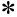 
Отоакустикалық эмиссияны тіркеу әдісімен жүргізілген аудиологиялық скринингтің

Нәтижесі 
Отоакустикалық эмиссияны тіркеу әдісімен жүргізілген аудиологиялық скринингтің

Нәтижесі 
Отоакустикалық эмиссияны тіркеу әдісімен жүргізілген аудиологиялық скринингтің

Нәтижесі 
Отоакустикалық эмиссияны тіркеу әдісімен жүргізілген аудиологиялық скринингтің

Нәтижесі 
Отоакустикалық эмиссияны тіркеу әдісімен жүргізілген аудиологиялық скринингтің

Нәтижесі 
Жасы
Оң құлақ
Оң құлақ
Оң құлақ
Сол құлақ
Сол құлақ
Сол құлақ
Жасы
"Өтті"
"Өтпеді"

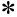 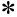 
Скрининг

жүргізілмеді
"Өтті"
"Өтпеді"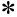 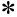 
Скрининг

жүргізілмеді
1 ай
3 ай
6 ай
9 ай
1 жыл
1 жыл 6 ай
2 жыл
2 жыл 6 ай
3 жыл
3 жыл 6 ай
Дәрігерге қаралу күні (айы, жылы)
Жасы
Қорытынды (нақтыланған) диагноздар, алғашқы рет анықталғандарын "+" белгісімен белгілеу
+
_
Дәрігердің қолы
(тегін анық жазу керек)
Емдеуге жатқызу белгісі (стационардың атауы, күні) "(бастап) (дейін)"
Дәрігерге қаралу күні (айы, жылы)
Жасы
Қорытынды (нақтыланған) диагноздар, алғашқы рет анықталғандарын "+" белгісімен белгілеу
+

_
Дәрігердің қолы (тегін анық жазу керек)
Емдеуге жатқызу белгісі (стационардың атауы, күні) "(бастап) (дейін)"
Қарау күні 20___/____________ Жасы:____. Дене қызуы_______
Туған кездегі Салмағы:___кг Бойы____см ДСИ____Бас шеңбері___см
Кестелерді пайдалана отырып, дене дамуын бағалаңыз: 
Қарау күні 20___/____________ Жасы:____. Дене қызуы_______
Туған кездегі Салмағы:___кг Бойы____см ДСИ____Бас шеңбері___см
Кестелерді пайдалана отырып, дене дамуын бағалаңыз: 
Қарау күні 20___/____________ Жасы:____. Дене қызуы_______
Туған кездегі Салмағы:___кг Бойы____см ДСИ____Бас шеңбері___см
Кестелерді пайдалана отырып, дене дамуын бағалаңыз: 
Қарау күні 20___/____________ Жасы:____. Дене қызуы_______
Туған кездегі Салмағы:___кг Бойы____см ДСИ____Бас шеңбері___см
Кестелерді пайдалана отырып, дене дамуын бағалаңыз: 
Анасының шағымдары: 
Анасының шағымдары: 
Анасының шағымдары: 
Анасының шағымдары: 
Қауіпті белгілерді бағалаңыз:
1. Жиі тыныс алу (минутына 60 -тан артық); 2. Тыныс алу жиілігінің азаюы (минутына 30-дан кем); 3.Кеуденің айқын тартылуы; 4. Ентігіп тыныс алу (экспираторлы ентігу); 5. Құрысулар; 6. Ширату кезінде ғана қозғалыс жасау немесе ширату болса да қозғалыстың болмауы 7. Дене қызуының 37,50 -тен жоғары болуы; 8. Дене қызуы <36,5 0C-тен төмен және жылынудан кейін де жоғарламайды; 9. Тері қабаты түсінің өзгеруі: цианоз немесе сарғаюдың пайда болуы (нәрестенің өмірінің 1 тәулігінде немесе 7 тәулігінен кейін), айқын бозару; 10. Кіндік жарасынан іріңнің шығуы немесе кіндік қалдығы айналасындағы теріге өтетін қызару; 11. Кіндік қалдығынан қан кетуі; 12. Теріде 10 пустулдан астам немесе ірі везикулалардың болуы, тері асты негізінің ісуі, қызару, қалыңдау.
Қауіпті белгілерді бағалаңыз:
1. Жиі тыныс алу (минутына 60 -тан артық); 2. Тыныс алу жиілігінің азаюы (минутына 30-дан кем); 3.Кеуденің айқын тартылуы; 4. Ентігіп тыныс алу (экспираторлы ентігу); 5. Құрысулар; 6. Ширату кезінде ғана қозғалыс жасау немесе ширату болса да қозғалыстың болмауы 7. Дене қызуының 37,50 -тен жоғары болуы; 8. Дене қызуы <36,5 0C-тен төмен және жылынудан кейін де жоғарламайды; 9. Тері қабаты түсінің өзгеруі: цианоз немесе сарғаюдың пайда болуы (нәрестенің өмірінің 1 тәулігінде немесе 7 тәулігінен кейін), айқын бозару; 10. Кіндік жарасынан іріңнің шығуы немесе кіндік қалдығы айналасындағы теріге өтетін қызару; 11. Кіндік қалдығынан қан кетуі; 12. Теріде 10 пустулдан астам немесе ірі везикулалардың болуы, тері асты негізінің ісуі, қызару, қалыңдау.
Иә____Жоқ____
Иә____Жоқ____
Анамнез: Нәресте шала туды ма ( 37 аптадан кем); жамбаспен жатуы; босанудың күрделі ағымы; жаңа туған нәрестенің реанимациясы; анамнездегі құрысулар; перзентханада нәрестені дәрі-дәрмекпен емдеу; басқа  
Анамнез: Нәресте шала туды ма ( 37 аптадан кем); жамбаспен жатуы; босанудың күрделі ағымы; жаңа туған нәрестенің реанимациясы; анамнездегі құрысулар; перзентханада нәрестені дәрі-дәрмекпен емдеу; басқа  
Ауыр анамнез:
Иә____Жоқ____
Ауыр анамнез:
Иә____Жоқ____
Бассүйек-ми нервінің функциясын бағалаңыз (тіл қозғалысы, көз қозғалысы, жұту рефлексінің бар-жоғы); рефлекстерді тексеріңіз (симметриялы болуы тиіс): іздеу; ему; ұстау; Моро рефлексі;
Бет-жүзін қарау:_______________________________________________
(симметриялы, дизморфизм белгілері, қарашықтың жарыққа деген реакциясы, өлшемі, пішіні, мөлдірқабық жағдайы)
Терісі:_____________(қалыпты қызғылт не қою қызғылт)
Сілемейлі ауыз қуысы________
коньюнктивтері______________
Бұлшық ет тонусы__________________(қалыпты аяқ-қолдардың гипертонусы және дене мен мойын гипотонусы; нәрестенің қолы мен аяғы бүгіліп, денесіне қысылған, қол ұштары жұдырыққа жұмылған "флексорлы поза")
Көзге көрінетін туа біткен кемістіктер________________________
______________________________________________________________
Сүйек жүйесі__________________________________________________
Бас пішіні______________тігістер______________________________
Үлкен еңбегі______________кіші еңбегі_________________________
Буындарын бағалаңыз:_____________________қозғалыстары, өлшемі, симметриялылығы, иық өрімі бұзылуының бар-жоғы, бұғананың сынған-сынбағанын тексеру; санының туа біткен шығып кетуі бар-жоғын тексеріңіз, аяқ басының деформациясы
Тыныс алу ағзалары:_________________Тыныс алу жиілігі (ТЖ) __________(қалыпты 30 - 60/мин)
ЖҚЖ ағзалары: жүрек жиырылуының жиілігі (ЖЖЖ)________(қалыпты 100 /мин артық ); жүрек ритмі__________; Жүрек шуы___________; Сандық тамыр соғудың пальпациясы______________(қалыпты симметриялы екі жағынан)
Ас қорту ағзалары: Іші_______Бауыры_______Көкбауыры______Жыныс ағзалары (жарықтар, жыныстық екі жақтылық белгілері) _________
Кіндікбауы___________________(туған соң алғашқы тәулікте кіндік қалдығы түсе бастайды, содан кейін кеуіп, әдетте 7-10 күннен кейін түсіп қалады, тазалықты сақтаған жағдайда қосымша тазалауды қажет етпейді)
Несеп шығаруы___________(қалыпты барабар тамақтандырған жағдайда 6 реттен кем емес);
Нәжісі_______________(қалыпты ашық сары түсті, ботқа іспетті, қышқыл иісті)
Бассүйек-ми нервінің функциясын бағалаңыз (тіл қозғалысы, көз қозғалысы, жұту рефлексінің бар-жоғы); рефлекстерді тексеріңіз (симметриялы болуы тиіс): іздеу; ему; ұстау; Моро рефлексі;
Бет-жүзін қарау:_______________________________________________
(симметриялы, дизморфизм белгілері, қарашықтың жарыққа деген реакциясы, өлшемі, пішіні, мөлдірқабық жағдайы)
Терісі:_____________(қалыпты қызғылт не қою қызғылт)
Сілемейлі ауыз қуысы________
коньюнктивтері______________
Бұлшық ет тонусы__________________(қалыпты аяқ-қолдардың гипертонусы және дене мен мойын гипотонусы; нәрестенің қолы мен аяғы бүгіліп, денесіне қысылған, қол ұштары жұдырыққа жұмылған "флексорлы поза")
Көзге көрінетін туа біткен кемістіктер________________________
______________________________________________________________
Сүйек жүйесі__________________________________________________
Бас пішіні______________тігістер______________________________
Үлкен еңбегі______________кіші еңбегі_________________________
Буындарын бағалаңыз:_____________________қозғалыстары, өлшемі, симметриялылығы, иық өрімі бұзылуының бар-жоғы, бұғананың сынған-сынбағанын тексеру; санының туа біткен шығып кетуі бар-жоғын тексеріңіз, аяқ басының деформациясы
Тыныс алу ағзалары:_________________Тыныс алу жиілігі (ТЖ) __________(қалыпты 30 - 60/мин)
ЖҚЖ ағзалары: жүрек жиырылуының жиілігі (ЖЖЖ)________(қалыпты 100 /мин артық ); жүрек ритмі__________; Жүрек шуы___________; Сандық тамыр соғудың пальпациясы______________(қалыпты симметриялы екі жағынан)
Ас қорту ағзалары: Іші_______Бауыры_______Көкбауыры______Жыныс ағзалары (жарықтар, жыныстық екі жақтылық белгілері) _________
Кіндікбауы___________________(туған соң алғашқы тәулікте кіндік қалдығы түсе бастайды, содан кейін кеуіп, әдетте 7-10 күннен кейін түсіп қалады, тазалықты сақтаған жағдайда қосымша тазалауды қажет етпейді)
Несеп шығаруы___________(қалыпты барабар тамақтандырған жағдайда 6 реттен кем емес);
Нәжісі_______________(қалыпты ашық сары түсті, ботқа іспетті, қышқыл иісті)
Бассүйек-ми нервінің функциясын бағалаңыз (тіл қозғалысы, көз қозғалысы, жұту рефлексінің бар-жоғы); рефлекстерді тексеріңіз (симметриялы болуы тиіс): іздеу; ему; ұстау; Моро рефлексі;
Бет-жүзін қарау:_______________________________________________
(симметриялы, дизморфизм белгілері, қарашықтың жарыққа деген реакциясы, өлшемі, пішіні, мөлдірқабық жағдайы)
Терісі:_____________(қалыпты қызғылт не қою қызғылт)
Сілемейлі ауыз қуысы________
коньюнктивтері______________
Бұлшық ет тонусы__________________(қалыпты аяқ-қолдардың гипертонусы және дене мен мойын гипотонусы; нәрестенің қолы мен аяғы бүгіліп, денесіне қысылған, қол ұштары жұдырыққа жұмылған "флексорлы поза")
Көзге көрінетін туа біткен кемістіктер________________________
______________________________________________________________
Сүйек жүйесі__________________________________________________
Бас пішіні______________тігістер______________________________
Үлкен еңбегі______________кіші еңбегі_________________________
Буындарын бағалаңыз:_____________________қозғалыстары, өлшемі, симметриялылығы, иық өрімі бұзылуының бар-жоғы, бұғананың сынған-сынбағанын тексеру; санының туа біткен шығып кетуі бар-жоғын тексеріңіз, аяқ басының деформациясы
Тыныс алу ағзалары:_________________Тыныс алу жиілігі (ТЖ) __________(қалыпты 30 - 60/мин)
ЖҚЖ ағзалары: жүрек жиырылуының жиілігі (ЖЖЖ)________(қалыпты 100 /мин артық ); жүрек ритмі__________; Жүрек шуы___________; Сандық тамыр соғудың пальпациясы______________(қалыпты симметриялы екі жағынан)
Ас қорту ағзалары: Іші_______Бауыры_______Көкбауыры______Жыныс ағзалары (жарықтар, жыныстық екі жақтылық белгілері) _________
Кіндікбауы___________________(туған соң алғашқы тәулікте кіндік қалдығы түсе бастайды, содан кейін кеуіп, әдетте 7-10 күннен кейін түсіп қалады, тазалықты сақтаған жағдайда қосымша тазалауды қажет етпейді)
Несеп шығаруы___________(қалыпты барабар тамақтандырған жағдайда 6 реттен кем емес);
Нәжісі_______________(қалыпты ашық сары түсті, ботқа іспетті, қышқыл иісті)
Бассүйек-ми нервінің функциясын бағалаңыз (тіл қозғалысы, көз қозғалысы, жұту рефлексінің бар-жоғы); рефлекстерді тексеріңіз (симметриялы болуы тиіс): іздеу; ему; ұстау; Моро рефлексі;
Бет-жүзін қарау:_______________________________________________
(симметриялы, дизморфизм белгілері, қарашықтың жарыққа деген реакциясы, өлшемі, пішіні, мөлдірқабық жағдайы)
Терісі:_____________(қалыпты қызғылт не қою қызғылт)
Сілемейлі ауыз қуысы________
коньюнктивтері______________
Бұлшық ет тонусы__________________(қалыпты аяқ-қолдардың гипертонусы және дене мен мойын гипотонусы; нәрестенің қолы мен аяғы бүгіліп, денесіне қысылған, қол ұштары жұдырыққа жұмылған "флексорлы поза")
Көзге көрінетін туа біткен кемістіктер________________________
______________________________________________________________
Сүйек жүйесі__________________________________________________
Бас пішіні______________тігістер______________________________
Үлкен еңбегі______________кіші еңбегі_________________________
Буындарын бағалаңыз:_____________________қозғалыстары, өлшемі, симметриялылығы, иық өрімі бұзылуының бар-жоғы, бұғананың сынған-сынбағанын тексеру; санының туа біткен шығып кетуі бар-жоғын тексеріңіз, аяқ басының деформациясы
Тыныс алу ағзалары:_________________Тыныс алу жиілігі (ТЖ) __________(қалыпты 30 - 60/мин)
ЖҚЖ ағзалары: жүрек жиырылуының жиілігі (ЖЖЖ)________(қалыпты 100 /мин артық ); жүрек ритмі__________; Жүрек шуы___________; Сандық тамыр соғудың пальпациясы______________(қалыпты симметриялы екі жағынан)
Ас қорту ағзалары: Іші_______Бауыры_______Көкбауыры______Жыныс ағзалары (жарықтар, жыныстық екі жақтылық белгілері) _________
Кіндікбауы___________________(туған соң алғашқы тәулікте кіндік қалдығы түсе бастайды, содан кейін кеуіп, әдетте 7-10 күннен кейін түсіп қалады, тазалықты сақтаған жағдайда қосымша тазалауды қажет етпейді)
Несеп шығаруы___________(қалыпты барабар тамақтандырған жағдайда 6 реттен кем емес);
Нәжісі_______________(қалыпты ашық сары түсті, ботқа іспетті, қышқыл иісті)
Тамақтандыру проблемалары бар ма, анықтаңыз
Тамақтандыру проблемалары бар ма, анықтаңыз
Тамақтандыру проблемалары бар ма, анықтаңыз
Тамақтандыру проблемалары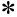  Емізген кезде қиындықтар бар ма? Иә____Жоқ_____
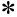  Бала емшек емізу арқылы тамақтана ма? Иә____Жоқ_____
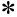  Егер Иә болса, 24 сағатта неше рет?____рет Түнде емізесіз бе? Иә____Жоқ_____
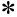  Бала басқа тағам немесе сұйықтық қабылдай ма? Иә____Жоқ____
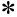  Егер Иә болса, қаншалықты жиі? тәулігіне ________рет және тамақтандырған кезде нені қолданасыз бөтелкені_____пиаланы және қасықты _____ 

 Емізген кезде қиындықтар бар ма? Иә____Жоқ_____
 Бала емшек емізу арқылы тамақтана ма? Иә____Жоқ_____
 Егер Иә болса, 24 сағатта неше рет?____рет Түнде емізесіз бе? Иә____Жоқ_____
 Бала басқа тағам немесе сұйықтық қабылдай ма? Иә____Жоқ____
 Егер Иә болса, қаншалықты жиі? тәулігіне ________рет және тамақтандырған кезде нені қолданасыз бөтелкені_____пиаланы және қасықты _____ 

 Емізген кезде қиындықтар бар ма? Иә____Жоқ_____
 Бала емшек емізу арқылы тамақтана ма? Иә____Жоқ_____
 Егер Иә болса, 24 сағатта неше рет?____рет Түнде емізесіз бе? Иә____Жоқ_____
 Бала басқа тағам немесе сұйықтық қабылдай ма? Иә____Жоқ____
 Егер Иә болса, қаншалықты жиі? тәулігіне ________рет және тамақтандырған кезде нені қолданасыз бөтелкені_____пиаланы және қасықты _____ 


Егер нәрестенің жасы 1 айдан кем болса немесе тамақтандырған кезде қандайда бір қиындықтар болса (емшекпен емізуде қиындықтар; егер ол тәулігіне 8 реттен кем тамақтанса; тағамның немесе сұйықтықтың басқа түрлерін қабылдайды; немесе өз жасы үшін салмағы төмен):
Егер нәрестенің жасы 1 айдан кем болса немесе тамақтандырған кезде қандайда бір қиындықтар болса (емшекпен емізуде қиындықтар; егер ол тәулігіне 8 реттен кем тамақтанса; тағамның немесе сұйықтықтың басқа түрлерін қабылдайды; немесе өз жасы үшін салмағы төмен):
Егер нәрестенің жасы 1 айдан кем болса немесе тамақтандырған кезде қандайда бір қиындықтар болса (емшекпен емізуде қиындықтар; егер ол тәулігіне 8 реттен кем тамақтанса; тағамның немесе сұйықтықтың басқа түрлерін қабылдайды; немесе өз жасы үшін салмағы төмен):
Егер нәрестенің жасы 1 айдан кем болса немесе тамақтандырған кезде қандайда бір қиындықтар болса (емшекпен емізуде қиындықтар; егер ол тәулігіне 8 реттен кем тамақтанса; тағамның немесе сұйықтықтың басқа түрлерін қабылдайды; немесе өз жасы үшін салмағы төмен):
Емшекпен емізуді бағалаңыз:
Соңғы сағат ішінде нәресте емшек емді ме?
Егер нәресте соңғы сағат ішінде тамақтандырылмаса, анасынан оны емізуді сұраңыз. Емізуді 4 минут бойы бақылаңыз.
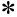  Нәресте емшекті ала алады ма? Емшек беруді тексеру үшін мыналарды қараңыз:
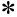  Иегі емшекке тиіп тұр Иә____Жоқ____
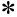  Аузы қатты ашық
Иә____Жоқ____
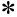  Төменгі ерні сыртқа шығып тұр Иә____Жоқ___
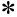  Ареоланың басым бөлігі ауыздың төмен жағынан емес, жоғарғы жағынан көрініп тұр. Иә___Жоқ___
Емшекке тиіп тұрған жоқ Нашар тиіп тұр
Жақсы тиіп тұр
Нәрестенің емшек емуі тиімді ме (үзіліс жасап баяу терең сорып жұтуы)?Мүлде ембейді
тиімсіз емеді
тиімді емеді
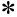  Аузынан жаралар не ақ дақтар іздеңіз (аузының уылуы).


Егер нәресте соңғы сағат ішінде тамақтандырылмаса, анасынан оны емізуді сұраңыз. Емізуді 4 минут бойы бақылаңыз.
 Нәресте емшекті ала алады ма? Емшек беруді тексеру үшін мыналарды қараңыз:
 Иегі емшекке тиіп тұр Иә____Жоқ____
 Аузы қатты ашық
Иә____Жоқ____
 Төменгі ерні сыртқа шығып тұр Иә____Жоқ___
 Ареоланың басым бөлігі ауыздың төмен жағынан емес, жоғарғы жағынан көрініп тұр. Иә___Жоқ___
Емшекке тиіп тұрған жоқ Нашар тиіп тұр
Жақсы тиіп тұр
Нәрестенің емшек емуі тиімді ме (үзіліс жасап баяу терең сорып жұтуы)?Мүлде ембейді
тиімсіз емеді
тиімді емеді
 Аузынан жаралар не ақ дақтар іздеңіз (аузының уылуы).


Дамыту мақсатындағы күтімді бағалаңыз
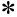  Балаңызбен қалай ойнайсыз?
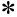  Балаңызбен қалай сөйлесесіз?


Дамыту мақсатындағы күтімді бағалаңыз
 Балаңызбен қалай ойнайсыз?
 Балаңызбен қалай сөйлесесіз?


Дамыту мақсатындағы күтімді бағалаңыз
 Балаңызбен қалай ойнайсыз?
 Балаңызбен қалай сөйлесесіз?


Даму проблемалары
Нәрестенің егілу жағдайын тексеріңіз:
Нәресте бүгін алуға тиісті егулердің астын сызыңыз:
В 1- 0 типті гепатит_______ БЦЖ__________
Нәрестенің егілу жағдайын тексеріңіз:
Нәресте бүгін алуға тиісті егулердің астын сызыңыз:
В 1- 0 типті гепатит_______ БЦЖ__________
Нәрестенің егілу жағдайын тексеріңіз:
Нәресте бүгін алуға тиісті егулердің астын сызыңыз:
В 1- 0 типті гепатит_______ БЦЖ__________
Келесі егуді қабылдау үшін дәрігерге келу____________
Келу күні_______
Күтімді бағалау: Бала төсегінің, күту заттарының, баланың киім-кешегінің бар-жоғы.
Бөлме гигиенасы____________________________
(ылғалды тазалаудың тұрақтылығы, бөлмеде темекі шегу, жарық, жылы бөлме - t 250С-тен төмен емес)
Нәресте гигиенасы __________________________
Күтімді бағалау: Бала төсегінің, күту заттарының, баланың киім-кешегінің бар-жоғы.
Бөлме гигиенасы____________________________
(ылғалды тазалаудың тұрақтылығы, бөлмеде темекі шегу, жарық, жылы бөлме - t 250С-тен төмен емес)
Нәресте гигиенасы __________________________
Күтімді бағалау: Бала төсегінің, күту заттарының, баланың киім-кешегінің бар-жоғы.
Бөлме гигиенасы____________________________
(ылғалды тазалаудың тұрақтылығы, бөлмеде темекі шегу, жарық, жылы бөлме - t 250С-тен төмен емес)
Нәресте гигиенасы __________________________
Күтім проблемалары
Ана денсаулығын бағалау:
1.Сүтбездерін қарау:
Ана денсаулығын бағалау:
1.Сүтбездерін қарау:
Ана денсаулығын бағалау:
1.Сүтбездерін қарау:
Проблемалар
2.Босанудан кейінгі депрессия белгілері (әр келген сайын назар аудару қажет):
1. терең уайымшылдық және мазасыздану
2. терең уайым
3. жиі жылау
4. нәрестеге қамқорлық жасауға қабілетсіздікті сезіну
5. кінә сезімі
6. үрей ұстамалары
7. күйзелу және ашушандық
8. шаршау және қуаттың жетіспеушілігі
9. назарды бір нәрсеге аударуға қабілетсіздік
10. ұйқының бұзылуы
11. тәбет проблемалары
12. жыныстық қатынасқа қызығушылықты жоғалту
13. дәрменсіздікті және үмітсіздікті сезіну
14. баланы жек көру
2.Босанудан кейінгі депрессия белгілері (әр келген сайын назар аудару қажет):
1. терең уайымшылдық және мазасыздану
2. терең уайым
3. жиі жылау
4. нәрестеге қамқорлық жасауға қабілетсіздікті сезіну
5. кінә сезімі
6. үрей ұстамалары
7. күйзелу және ашушандық
8. шаршау және қуаттың жетіспеушілігі
9. назарды бір нәрсеге аударуға қабілетсіздік
10. ұйқының бұзылуы
11. тәбет проблемалары
12. жыныстық қатынасқа қызығушылықты жоғалту
13. дәрменсіздікті және үмітсіздікті сезіну
14. баланы жек көру
2.Босанудан кейінгі депрессия белгілері (әр келген сайын назар аудару қажет):
1. терең уайымшылдық және мазасыздану
2. терең уайым
3. жиі жылау
4. нәрестеге қамқорлық жасауға қабілетсіздікті сезіну
5. кінә сезімі
6. үрей ұстамалары
7. күйзелу және ашушандық
8. шаршау және қуаттың жетіспеушілігі
9. назарды бір нәрсеге аударуға қабілетсіздік
10. ұйқының бұзылуы
11. тәбет проблемалары
12. жыныстық қатынасқа қызығушылықты жоғалту
13. дәрменсіздікті және үмітсіздікті сезіну
14. баланы жек көру
Босанудан кейінгі депрессияны режіммен қарау бойынша кеңестер:
1. басқа жұмыстарды кейінге қалдырып, балаға қамқорлық көрсету.
2. отбасы мүшелеріне өзімен не болып жатқанын айту
3. нәресте көпшілік ортасында болатындай жағдай жасау
4. баланы жиі ұстау
5. бала туралы ойлау
6. далаға жиі шығу және қозғалу
7. жақсы тамақтану
8. өзін-өзі күтіну
9. күнделік жүргізу
10. егер осы шаралар көмектеспесе маманға келу. 
Қорытынды:
Қорытынды:
Қорытынды:
Қарау күні 20___\____ Жасы:____. Дене қызуы______
Нәрестенің денсаулық жағдайына анасының шағымы бар ма_________
Қарау күні 20___\____ Жасы:____. Дене қызуы______
Нәрестенің денсаулық жағдайына анасының шағымы бар ма_________
Қарау күні 20___\____ Жасы:____. Дене қызуы______
Нәрестенің денсаулық жағдайына анасының шағымы бар ма_________
Қауіп белгілерін бағалаңыз:
1. Жиі дем алу (минутына 60 -тан артық); 2. Дем алу жиілігінің азаюы (минутына 30-дан кем); 3.Кеуденің айқын тартылуы; 4. Ентігіп дем алу (экспираторлы ентігу); 5. Құрысулар; 6. Әлсіздік немесе көтереңкі тонус; 7. Дене қызуының 37,50C-тен жоғары болуы; 8. Дене қызуы <36,5 0C-тен төмен және жылынудан кейін де жоғарламайды; 9. Тері қабаты түсінің өзгеруі: цианоз немесе сарғаюдың пайда болуы (нәрестенің өмірінің 1 тәулігінде немесе 7 тәулігінен кейін), айқын бозару; 10. Кіндік жарасынан іріннің шығуы немесе кіндік қалдығы айналасындағы теріге өтетін қызару; 11. Кіндік қалдығынан қан кетуі; 12. Теріде 10 пустулдан астам немесе ірі везикулалардың болуы, тері асты негіздің ісуі, қызару, қалыңдау.
Қауіп белгілерін бағалаңыз:
1. Жиі дем алу (минутына 60 -тан артық); 2. Дем алу жиілігінің азаюы (минутына 30-дан кем); 3.Кеуденің айқын тартылуы; 4. Ентігіп дем алу (экспираторлы ентігу); 5. Құрысулар; 6. Әлсіздік немесе көтереңкі тонус; 7. Дене қызуының 37,50C-тен жоғары болуы; 8. Дене қызуы <36,5 0C-тен төмен және жылынудан кейін де жоғарламайды; 9. Тері қабаты түсінің өзгеруі: цианоз немесе сарғаюдың пайда болуы (нәрестенің өмірінің 1 тәулігінде немесе 7 тәулігінен кейін), айқын бозару; 10. Кіндік жарасынан іріннің шығуы немесе кіндік қалдығы айналасындағы теріге өтетін қызару; 11. Кіндік қалдығынан қан кетуі; 12. Теріде 10 пустулдан астам немесе ірі везикулалардың болуы, тері асты негіздің ісуі, қызару, қалыңдау.
Иә__Жоқ__
Емізумен проблемалардың бар-жоғын анықтаңыз
Емізумен проблемалардың бар-жоғын анықтаңыз
Тағам проблемалары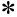  Емізген кезде қиындықтар бар ма? Иә__Жоқ___ Бала емшек емізу арқылы тамақтана ма? Иә____ Жоқ____
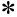  Егер Иә болса, 24 сағатта неше рет?____рет
Түнде емізесіз бе? Иә____Жоқ_____
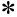  Бала басқа тағам немесе сұйықтық қабылдай ма? Иә____Жоқ____
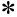  Егер Иә болса, қаншалықты жиі? тәулігіне _______рет және тамақтандырған кезде нені қолданасыз бөтелкені_____пиаланы және қасықты ______

 Емізген кезде қиындықтар бар ма? Иә__Жоқ___ Бала емшек емізу арқылы тамақтана ма? Иә____ Жоқ____
 Егер Иә болса, 24 сағатта неше рет?____рет
Түнде емізесіз бе? Иә____Жоқ_____
 Бала басқа тағам немесе сұйықтық қабылдай ма? Иә____Жоқ____
 Егер Иә болса, қаншалықты жиі? тәулігіне _______рет және тамақтандырған кезде нені қолданасыз бөтелкені_____пиаланы және қасықты ______


Егер нәрестенің жасы 1 айдан кіші болса немесе тамақтандырған кезде қандай-да бір қиындықтар болса (емшекпен емізуде қиындықтар; егер ол тәулігіне 8 реттен кем тамақтанса; тағамның немесе сұйықтықтың басқа түрлерін қабылдайды; немесе өз жасы үшін салмағы төмен):
Егер нәрестенің жасы 1 айдан кіші болса немесе тамақтандырған кезде қандай-да бір қиындықтар болса (емшекпен емізуде қиындықтар; егер ол тәулігіне 8 реттен кем тамақтанса; тағамның немесе сұйықтықтың басқа түрлерін қабылдайды; немесе өз жасы үшін салмағы төмен):
Егер нәрестенің жасы 1 айдан кіші болса немесе тамақтандырған кезде қандай-да бір қиындықтар болса (емшекпен емізуде қиындықтар; егер ол тәулігіне 8 реттен кем тамақтанса; тағамның немесе сұйықтықтың басқа түрлерін қабылдайды; немесе өз жасы үшін салмағы төмен):
Емшекпен емізуді бағалаңыз:
Соңғы сағат ішінде нәресте емшек емді ме?
Егер нәресте соңғы сағат ішінде тамақтандырылмаса, анасынан оны емізуді сұраңыз. Емізуді 4 минут бойы бақылаңыз.
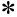  Нәресте емшекті ала алады ма? Емшек беруді тексеру үшін мыналарды қараңыз:
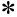  Иегі емшекке тиіп тұр Иә___Жоқ___
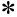  Аузы қатты ашық
Иә___Жоқ___
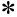  Төменгі ерні сыртқа шығып тұр Иә___Жоқ___
Ареоланың басым бөлігі ауыздың төмен жағынан емес, жоғарғы жағынан көрініп тұр.
Иә___Жоқ___
Емшекке тиіп тұрған жоқ
Нашар тиіп тұр
Жақсы тиіп тұр
Нәрестенің емшек емуі тиімді ме (үзіліс жасап баяу терең сорып жұтуы)?Мүлде ембейді
тиімсіз емеді
тиімді емеді
Аузынан жаралар не ақ дақтар іздеңіз (аузының уылуы). 


Дамыту мақсатындағы күтімді бағалаңыз
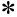  Балаңызбен қалай ойнайсыз?
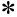  Балаңызбен қалай сөйлесесіз?


Дамыту мақсатындағы күтімді бағалаңыз
 Балаңызбен қалай ойнайсыз?
 Балаңызбен қалай сөйлесесіз?


Даму проблемалары
Нәрестеге қатал қарау белгілері:
(жәбірлеу, елемеу, күтімсіз қалдыру және еміренбеу)
Нәрестеге қатал қарау белгілері:
(жәбірлеу, елемеу, күтімсіз қалдыру және еміренбеу)
Проблемалар
Күтім жағдайын бағалау: Бала төсегінің, күтім заттарының, бала киім-кешегінің болуы
Бөлме гигиенасы____________________________
(ылғалды тазартудың тұрақтылығы, бөлмеде темекі шегу, жарық, жылы бөлме - t 250С-тен төмен емес)
Нәресте гигиенасы__________________________
Күтім жағдайын бағалау: Бала төсегінің, күтім заттарының, бала киім-кешегінің болуы
Бөлме гигиенасы____________________________
(ылғалды тазартудың тұрақтылығы, бөлмеде темекі шегу, жарық, жылы бөлме - t 250С-тен төмен емес)
Нәресте гигиенасы__________________________
Күтім проблемалары
Ана денсаулығының жағдайын бағалау:
Сүтбезін қарау:_____________________________
Анасының тамақтануы және ұйқы мен демалыс режимі
Ана денсаулығының жағдайын бағалау:
Сүтбезін қарау:_____________________________
Анасының тамақтануы және ұйқы мен демалыс режимі
Проблемалар
Қаралу күні 20___\_____ Жасы:_____. Дене қызуы________
Қаралу күні 20___\_____ Жасы:_____. Дене қызуы________
Қаралу күні 20___\_____ Жасы:_____. Дене қызуы________
Анасының шағымдары: 
Анасының шағымдары: 
Анасының шағымдары: 
Қауіп белгілерін бағалаңыз:
1. Жиі дем алу (минутына 60 -тан артық); 2. Дем алу жиілігінің азаюы (минутына 30-дан кем); 3.Кеуденің айқын тартылуы; 4. Ентігіп дем алу (экспираторлы ентігу); 5. құрысулар; 6. Әлсіздік немесе көтереңкі тонус; 7. Дене қызуының 37,50C-тен жоғары болуы; 8. Дене қызуы <36,5 0C-тен төмен және жылынудан кейін де жоғарламайды; 9. Тері қабаты түсінің өзгеруі: цианоз немесе сарғаюдың пайда болуы (нәрестенің өмірінің 1 тәулігінде немесе 7 тәулігінен кейін), айқын бледность; 10. Кіндік жарасынан іріннің шығуы немесе кіндік қалдығы айналасындағы теріге өтетін қызару; 11. Кіндік қалдығынан қан кетуі; 12. Теріде 10 пустулдан астам немесе ірі везикулалардың болуы, тері асты негіздің ісуі, қызару, қалыңдау.
Қауіп белгілерін бағалаңыз:
1. Жиі дем алу (минутына 60 -тан артық); 2. Дем алу жиілігінің азаюы (минутына 30-дан кем); 3.Кеуденің айқын тартылуы; 4. Ентігіп дем алу (экспираторлы ентігу); 5. құрысулар; 6. Әлсіздік немесе көтереңкі тонус; 7. Дене қызуының 37,50C-тен жоғары болуы; 8. Дене қызуы <36,5 0C-тен төмен және жылынудан кейін де жоғарламайды; 9. Тері қабаты түсінің өзгеруі: цианоз немесе сарғаюдың пайда болуы (нәрестенің өмірінің 1 тәулігінде немесе 7 тәулігінен кейін), айқын бледность; 10. Кіндік жарасынан іріннің шығуы немесе кіндік қалдығы айналасындағы теріге өтетін қызару; 11. Кіндік қалдығынан қан кетуі; 12. Теріде 10 пустулдан астам немесе ірі везикулалардың болуы, тері асты негіздің ісуі, қызару, қалыңдау.
Иә__Жоқ__
Терісі:
Кіндікбауы____________________________________
Сілемейлі ауыз қуысы
коньюктивалар_________________________________
үлкен еңбек___________________________________
Тыныс ағзалары:_______________________________
тыныс алудың жиілігі_______
ЖҚЖ ағзалары: жүрек жиырылуының жиілігі (ЖЖЖ)__________(қалыпты 100 /мин артық ); жүрек ритмі_____________; жүрек шулары _____________;
Ас қорту ағзалары: Іші________Бауыры________ Көкбауыры______
Несеп шығаруы______________; Нәжісі
Терісі:
Кіндікбауы____________________________________
Сілемейлі ауыз қуысы
коньюктивалар_________________________________
үлкен еңбек___________________________________
Тыныс ағзалары:_______________________________
тыныс алудың жиілігі_______
ЖҚЖ ағзалары: жүрек жиырылуының жиілігі (ЖЖЖ)__________(қалыпты 100 /мин артық ); жүрек ритмі_____________; жүрек шулары _____________;
Ас қорту ағзалары: Іші________Бауыры________ Көкбауыры______
Несеп шығаруы______________; Нәжісі
Диагноз:
Емізумен проблемалардың бар-жоғын анықтаңыз
Емізумен проблемалардың бар-жоғын анықтаңыз
Тамақтану проблемалары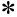  Емізген кезде қиындықтар бар ма? Иә___Жоқ____ Нәресте емшек еме ме? Иә____Жоқ_____
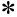  Егер Иә, 24 сағат ішінде неше рет?_____рет Түнде емшек емізесіз бе? Иә____Жоқ_____
Нәресте басқа тағам немесе сұйықты қабылдай ма Иә ____Жоқ____
Егер Иә болса, қаншалықты жиі?
Тәулігіне________рет және тамақтандырған кезде нені қолданасыз құмыраны_____пиаланы және қасықты______

 Емізген кезде қиындықтар бар ма? Иә___Жоқ____ Нәресте емшек еме ме? Иә____Жоқ_____
 Егер Иә, 24 сағат ішінде неше рет?_____рет Түнде емшек емізесіз бе? Иә____Жоқ_____
Нәресте басқа тағам немесе сұйықты қабылдай ма Иә ____Жоқ____
Егер Иә болса, қаншалықты жиі?
Тәулігіне________рет және тамақтандырған кезде нені қолданасыз құмыраны_____пиаланы және қасықты______


Егер нәрестенің жасы 1 айдан кем болса немесе тамақтандырған кезде қандай-да бір қиындықтар болса (емшекпен емізуде қиындықтар; егер ол тәулігіне 8 реттен кем тамақтанса; тағамның немесе сұйықтықтың басқа түрлерін қабылдайды; немесе өз жасы үшін салмағы төмен):
Егер нәрестенің жасы 1 айдан кем болса немесе тамақтандырған кезде қандай-да бір қиындықтар болса (емшекпен емізуде қиындықтар; егер ол тәулігіне 8 реттен кем тамақтанса; тағамның немесе сұйықтықтың басқа түрлерін қабылдайды; немесе өз жасы үшін салмағы төмен):
Егер нәрестенің жасы 1 айдан кем болса немесе тамақтандырған кезде қандай-да бір қиындықтар болса (емшекпен емізуде қиындықтар; егер ол тәулігіне 8 реттен кем тамақтанса; тағамның немесе сұйықтықтың басқа түрлерін қабылдайды; немесе өз жасы үшін салмағы төмен):
Емшекпен емізуді бағалаңыз:
Соңғы сағат ішінде нәресте емшек емді ме?
Егер нәресте соңғы сағат ішінде тамақтандырылмаса, анасынан оны емізуді сұраңыз. Емізуді 4 минут бойы бақылаңыз.
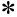  Нәресте емшекті ала алады ма? Емшек беруді тексеру үшін мыналарды қараңыз:
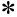  Иегі емшекке тиіп тұр Иә___Жоқ___
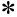  Аузы қатты ашық
Иә___Жоқ___
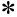  Төменгі ерні сыртқа шығып тұр Иә___Жоқ___
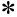  Ареоланың басым бөлігі ауыздың төменнен емес жоғарыдан көрініп тұр.
Иә___Жоқ___
Емшекке тиіп тұрған жоқ Нашар тиіп тұр
Жақсы тиіп тұр
Нәрестенің емшек емуі тиімді ме (үзіліс жасап баяу терең сорып жұтуы)?Мүлде ембейді
тиімсіз емеді
тиімді емеді
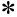  Аузынан жаралар не ақ дақтар іздеңіз (аузының уылуы). 


Дамыту мақсатындағы күтімді бағалаңыз
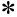  Балаңызбен қалай ойнайсыз?
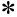  Балаңызбен қалай сөйлесесіз?


Дамыту мақсатындағы күтімді бағалаңыз
 Балаңызбен қалай ойнайсыз?
 Балаңызбен қалай сөйлесесіз?


Даму проблемалары
Күтімді бағалау: 

 
Күтімді бағалау: 

 
Күтім проблемалары
Нәрестеге қатал қараудың белгілері:
(жәбірлеу, елемеу, күтімсіз қалдыру және еміренбеу)
Нәрестеге қатал қараудың белгілері:
(жәбірлеу, елемеу, күтімсіз қалдыру және еміренбеу)
Иә__Жоқ__
Мамандандырылған көмекті қажет ететін Қауіпті белгілер:
Есту қабілеті бойынша
көру қабілеті бойынша 
Мамандандырылған көмекті қажет ететін Қауіпті белгілер:
Есту қабілеті бойынша
көру қабілеті бойынша 
Проблемалар
Анасының аурудың қауіпті белгілерін білуі
Анасының аурудың қауіпті белгілерін білуі
Иә__Жоқ__
Анасының денсаулығын бағалау:
Анасының денсаулығын бағалау:
Проблемалар
Қорытынды:
Қорытынды:
Қарау күні 20___\_____Жасы:_____. Дене қызуы_______
Нәрестенің денсаулық жағдайына анасының шағымы бар ма_________
Қарау күні 20___\_____Жасы:_____. Дене қызуы_______
Нәрестенің денсаулық жағдайына анасының шағымы бар ма_________
Қарау күні 20___\_____Жасы:_____. Дене қызуы_______
Нәрестенің денсаулық жағдайына анасының шағымы бар ма_________
Қауіп белгілерін бағалаңыз:
1. Жиі дем алу (минутына 60 -тан артық); 2. Дем алу жиілігінің азаюы (минутына 30-дан кем); 3.Кеуденің айқын тартылуы; 4. Ентігіп дем алу (экспираторлы ентігу); 5. Құрысулар; 6. Әлсіздік немесе көтереңкі тонус; 7. Дене қызуының 37,50C-тен жоғары болуы; 8. Дене қызуы <36,5 0C-тен төмен және жылынудан кейін де жоғарламайды; 9. Тері қабаты түсінің өзгеруі: цианоз немесе сарғаюдың пайда болуы (нәрестенің өмірінің 1 тәулігінде немесе 7 тәулігінен кейін), айқын бозару; 10. Кіндік жарасынан іріннің шығуы немесе кіндік қалдығы айналасындағы теріге өтетін қызару; 11. Кіндік қалдығынан қан кетуі; 12. Теріде 10 пустулдан астам немесе ірі везикулалардың болуы, тері асты негіздің ісуі, қызару, қалыңдау.
Қауіп белгілерін бағалаңыз:
1. Жиі дем алу (минутына 60 -тан артық); 2. Дем алу жиілігінің азаюы (минутына 30-дан кем); 3.Кеуденің айқын тартылуы; 4. Ентігіп дем алу (экспираторлы ентігу); 5. Құрысулар; 6. Әлсіздік немесе көтереңкі тонус; 7. Дене қызуының 37,50C-тен жоғары болуы; 8. Дене қызуы <36,5 0C-тен төмен және жылынудан кейін де жоғарламайды; 9. Тері қабаты түсінің өзгеруі: цианоз немесе сарғаюдың пайда болуы (нәрестенің өмірінің 1 тәулігінде немесе 7 тәулігінен кейін), айқын бозару; 10. Кіндік жарасынан іріннің шығуы немесе кіндік қалдығы айналасындағы теріге өтетін қызару; 11. Кіндік қалдығынан қан кетуі; 12. Теріде 10 пустулдан астам немесе ірі везикулалардың болуы, тері асты негіздің ісуі, қызару, қалыңдау.
Иә__Жоқ__
Емізумен проблемалардың бар-жоғын анықтаңыз
Емізумен проблемалардың бар-жоғын анықтаңыз
Тағам проблемалары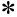  Емізген кезде қиындықтар бар ма? Иә____Жоқ____ 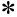  Бала емшек емізу арқылы тамақтана ма? Иә____Жоқ_____
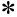  Егер Иә болса, 24 сағатта неше рет?______рет 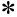  Түнде емізесіз бе? Иә____Жоқ____
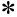  Бала басқа тағам немесе сұйықтық қабылдай ма? Иә____Жоқ____
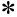  Егер Иә болса, қаншалықты жиі? тәулігіне_______ рет және тамақтандырған кезде нені қолданасыз бөтелкені_____пиаланы және қасықты______ 

 Емізген кезде қиындықтар бар ма? Иә____Жоқ____  Бала емшек емізу арқылы тамақтана ма? Иә____Жоқ_____
 Егер Иә болса, 24 сағатта неше рет?______рет  Түнде емізесіз бе? Иә____Жоқ____
 Бала басқа тағам немесе сұйықтық қабылдай ма? Иә____Жоқ____
 Егер Иә болса, қаншалықты жиі? тәулігіне_______ рет және тамақтандырған кезде нені қолданасыз бөтелкені_____пиаланы және қасықты______ 


Егер нәрестенің жасы 1 айдан кіші болса немесе тамақтандырған кезде қандай-да бір қиындықтар болса (емшекпен емізуде қиындықтар; егер ол тәулігіне 8 реттен кем тамақтанса; тағамның немесе сұйықтықтың басқа түрлерін қабылдайды; немесе өз жасы үшін салмағы төмен):
Егер нәрестенің жасы 1 айдан кіші болса немесе тамақтандырған кезде қандай-да бір қиындықтар болса (емшекпен емізуде қиындықтар; егер ол тәулігіне 8 реттен кем тамақтанса; тағамның немесе сұйықтықтың басқа түрлерін қабылдайды; немесе өз жасы үшін салмағы төмен):
Егер нәрестенің жасы 1 айдан кіші болса немесе тамақтандырған кезде қандай-да бір қиындықтар болса (емшекпен емізуде қиындықтар; егер ол тәулігіне 8 реттен кем тамақтанса; тағамның немесе сұйықтықтың басқа түрлерін қабылдайды; немесе өз жасы үшін салмағы төмен):
Емшекпен емізуді бағалаңыз:
Соңғы сағат ішінде нәресте емшек емді ме?
Егер нәресте соңғы сағат ішінде тамақтандырылмаса, анасынан оны емізуді сұраңыз. Емізуді 4 минут бойы бақылаңыз.
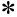  Нәресте емшекті ала алады ма? Емшек беруді тексеру үшін мыналарды қараңыз:
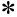  Иегі емшекке тиіп тұр
Иә ___Жоқ___
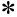  Аузы қатты ашық
Иә___Жоқ___
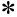  Төменгі ерні сыртқа шығып тұр Иә___Жоқ___
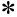  Ареоланың басым бөлігі ауыздың төмен жағынан емес, жоғарғы жағынан көрініп тұр. Иә___Жоқ___
Емшекке тиіп тұрған жоқ
Нашар тиіп тұр
Жақсы тиіп тұр
Нәрестенің емшек емуі тиімді ме (үзіліс жасап баяу терең сорып жұтуы)?
Мүлде ембейді
тиімсіз емеді
тиімді емеді
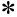  Аузынан жаралар не ақ дақтар іздеңіз (аузының уылуы).


Дамыту мақсатындағы күтімді бағалаңыз
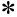  Балаңызбен қалай ойнайсыз?
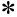  Балаңызбен қалай сөйлесесіз?


Дамыту мақсатындағы күтімді бағалаңыз
 Балаңызбен қалай ойнайсыз?
 Балаңызбен қалай сөйлесесіз?


Даму проблемалары
Нәрестеге қатал қарау белгілері:
(жәбірлеу, елемеу, күтімсіз қалдыру және еміренбеу)
Нәрестеге қатал қарау белгілері:
(жәбірлеу, елемеу, күтімсіз қалдыру және еміренбеу)
Проблемалар
Күтім жағдайын бағалау: Бала төсегінің, күтім заттарының, бала киім-кешегінің болуы
Бөлме гигиенасы_________________(ылғалды тазартудың тұрақтылығы, бөлмеде темекі шегу, жарық, жылы бөлме - t 250С-тен төмен емес)
Нәресте гигиенасы____________________________
Күтім жағдайын бағалау: Бала төсегінің, күтім заттарының, бала киім-кешегінің болуы
Бөлме гигиенасы_________________(ылғалды тазартудың тұрақтылығы, бөлмеде темекі шегу, жарық, жылы бөлме - t 250С-тен төмен емес)
Нәресте гигиенасы____________________________
Күтім проблемалары
Ана денсаулығының жағдайын бағалау:
Сүтбезін қарау:_____________________________
Анасының тамақтануы және ұйқы мен демалыс режимі
Ана денсаулығының жағдайын бағалау:
Сүтбезін қарау:_____________________________
Анасының тамақтануы және ұйқы мен демалыс режимі
Проблемалар
Қорытынды
Қорытынды
Қарау күні 20___\_____Жасы:_____. Дене қызуы______
Нәрестенің денсаулық жағдайына анасының шағымы бар ма__________
Қарау күні 20___\_____Жасы:_____. Дене қызуы______
Нәрестенің денсаулық жағдайына анасының шағымы бар ма__________
Қарау күні 20___\_____Жасы:_____. Дене қызуы______
Нәрестенің денсаулық жағдайына анасының шағымы бар ма__________
Қауіп белгілерін бағалаңыз:
1. Жиі дем алу (минутына 60 -тан артық); 2. Дем алу жиілігінің азаюы (минутына 30-дан кем); 3.Кеуденің айқын тартылуы; 4. Ентігіп дем алу (экспираторлы ентігу); 5. Құрысулар; 6. Әлсіздік немесе көтереңкі тонус; 7. Дене қызуының 37,50C-тен жоғары болуы; 8. Дене қызуы <36,5 0C-тен төмен және жылынудан кейін де жоғарламайды; 9. Тері қабаты түсінің өзгеруі: цианоз немесе сарғаюдың пайда болуы (нәрестенің өмірінің 1 тәулігінде немесе 7 тәулігінен кейін), айқын бозару; 10. Кіндік жарасынан іріннің шығуы немесе кіндік қалдығы айналасындағы теріге өтетін қызару; 11. Кіндік қалдығынан қан кетуі; 12. Теріде 10 пустулдан астам немесе ірі везикулалардың болуы, тері асты негіздің ісуі, қызару, қалыңдау.
Қауіп белгілерін бағалаңыз:
1. Жиі дем алу (минутына 60 -тан артық); 2. Дем алу жиілігінің азаюы (минутына 30-дан кем); 3.Кеуденің айқын тартылуы; 4. Ентігіп дем алу (экспираторлы ентігу); 5. Құрысулар; 6. Әлсіздік немесе көтереңкі тонус; 7. Дене қызуының 37,50C-тен жоғары болуы; 8. Дене қызуы <36,5 0C-тен төмен және жылынудан кейін де жоғарламайды; 9. Тері қабаты түсінің өзгеруі: цианоз немесе сарғаюдың пайда болуы (нәрестенің өмірінің 1 тәулігінде немесе 7 тәулігінен кейін), айқын бозару; 10. Кіндік жарасынан іріннің шығуы немесе кіндік қалдығы айналасындағы теріге өтетін қызару; 11. Кіндік қалдығынан қан кетуі; 12. Теріде 10 пустулдан астам немесе ірі везикулалардың болуы, тері асты негіздің ісуі, қызару, қалыңдау.
Иә___Жоқ___
Емізумен проблемалардың бар-жоғын анықтаңыз
Емізумен проблемалардың бар-жоғын анықтаңыз
Тағам проблемалары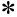  Емізген кезде қиындықтар бар ма? Иә____Жоқ____
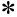  Бала емшек емізу арқылы тамақтана ма? Иә____Жоқ____
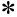  Егер Иә болса, 24 сағатта неше рет?_____рет Түнде емізесіз бе? Иә____Жоқ____
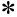  Бала басқа тағам немесе сұйықтық қабылдай ма? Иә____Жоқ____
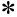  Егер Иә болса, қаншалықты жиі? тәулігіне__________рет және тамақтандырған кезде нені қолданасыз бөтелкені_____ пиаланы және қасықты_____

 Емізген кезде қиындықтар бар ма? Иә____Жоқ____
 Бала емшек емізу арқылы тамақтана ма? Иә____Жоқ____
 Егер Иә болса, 24 сағатта неше рет?_____рет Түнде емізесіз бе? Иә____Жоқ____
 Бала басқа тағам немесе сұйықтық қабылдай ма? Иә____Жоқ____
 Егер Иә болса, қаншалықты жиі? тәулігіне__________рет және тамақтандырған кезде нені қолданасыз бөтелкені_____ пиаланы және қасықты_____


Егер нәрестенің жасы 1 айдан кіші болса немесе тамақтандырған кезде қандай-да бір қиындықтар болса (емшекпен емізуде қиындықтар; егер ол тәулігіне 8 реттен кем тамақтанса; тағамның немесе сұйықтықтың басқа түрлерін қабылдайды; немесе өз жасы үшін салмағы төмен):
Егер нәрестенің жасы 1 айдан кіші болса немесе тамақтандырған кезде қандай-да бір қиындықтар болса (емшекпен емізуде қиындықтар; егер ол тәулігіне 8 реттен кем тамақтанса; тағамның немесе сұйықтықтың басқа түрлерін қабылдайды; немесе өз жасы үшін салмағы төмен):
Егер нәрестенің жасы 1 айдан кіші болса немесе тамақтандырған кезде қандай-да бір қиындықтар болса (емшекпен емізуде қиындықтар; егер ол тәулігіне 8 реттен кем тамақтанса; тағамның немесе сұйықтықтың басқа түрлерін қабылдайды; немесе өз жасы үшін салмағы төмен):
Емшекпен емізуді бағалаңыз:
Соңғы сағат ішінде нәресте емшек емді ме?
Егер нәресте соңғы сағат ішінде тамақтандырылмаса, анасынан оны емізуді сұраңыз. Емізуді 4 минут бойы бақылаңыз.
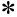  Нәресте емшекті ала алады ма? Емшек беруді тексеру үшін мыналарды қараңыз:
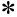  Иегі емшекке тиіп тұр
Иә___Жоқ___
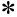  Аузы қатты ашық
Иә___Жоқ___
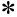  Төменгі ерні сыртқа шығып тұр Иә___Жоқ___
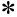  Ареоланың басым бөлігі ауыздың төмен жағынан емес, жоғарғы жағынан көрініп тұр. Иә___Жоқ___
Емшекке тиіп тұрған жоқ
Нашар тиіп тұр
Жақсы тиіп тұр
Нәрестенің емшек емуі тиімді ме (үзіліс жасап баяу терең сорып жұтуы)?
Мүлде ембейді
тиімсіз емеді
тиімді емеді
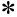  Аузынан жаралар не ақ дақтар іздеңіз (аузының уылуы). 


Дамыту мақсатындағы күтімді бағалаңыз
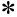  Балаңызбен қалай ойнайсыз?
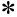  Балаңызбен қалай сөйлесесіз?


Дамыту мақсатындағы күтімді бағалаңыз
 Балаңызбен қалай ойнайсыз?
 Балаңызбен қалай сөйлесесіз?


Даму проблемалары
Нәрестеге қатал қарау белгілері:
(жәбірлеу, елемеу, күтімсіз қалдыру және еміренбеу)
Нәрестеге қатал қарау белгілері:
(жәбірлеу, елемеу, күтімсіз қалдыру және еміренбеу)
Проблемалар
Күтім жағдайын бағалау: Бала төсегінің, күтім заттарының, бала киім-кешегінің болуы
Бөлме гигиенасы______________________________
(ылғалды тазартудың тұрақтылығы, бөлмеде темекі шегу, жарық, жылы бөлме - t 250С-тен төмен емес)
Нәресте гигиенасы_____________________________
Күтім жағдайын бағалау: Бала төсегінің, күтім заттарының, бала киім-кешегінің болуы
Бөлме гигиенасы______________________________
(ылғалды тазартудың тұрақтылығы, бөлмеде темекі шегу, жарық, жылы бөлме - t 250С-тен төмен емес)
Нәресте гигиенасы_____________________________
Күтім проблемалары
Ана денсаулығының жағдайын бағалау:
Сүтбезін қарау:______________________________
Анасының тамақтануы және ұйқы мен демалыс режимі
Ана денсаулығының жағдайын бағалау:
Сүтбезін қарау:______________________________
Анасының тамақтануы және ұйқы мен демалыс режимі
Проблемалар
Қаралу күні 20__\_____Жасы:_____Дене қызуы_______
Салмақ_____гр. Бойы____см. ДСИ______Бас шеңбері____см
Кестелерді пайдалана отырып, дене дамуын бағалаңыз:
Қаралу күні 20__\_____Жасы:_____Дене қызуы_______
Салмақ_____гр. Бойы____см. ДСИ______Бас шеңбері____см
Кестелерді пайдалана отырып, дене дамуын бағалаңыз:
Қаралу күні 20__\_____Жасы:_____Дене қызуы_______
Салмақ_____гр. Бойы____см. ДСИ______Бас шеңбері____см
Кестелерді пайдалана отырып, дене дамуын бағалаңыз:
Анасының шағымдары: 
Анасының шағымдары: 
Анасының шағымдары: 
Нәрестені қарау
Терісі: Кіндікбауы____________________________________
Сілемейлі ауыз қуысы________Аңқасы____________
коньюктивалар_________________________________
үлкен еңбегі__________________________________
Тыныс алу ағзалары:___________________________
Тыныс алудың жиілігі_______
ЖҚЖ ағзалары: жүрек жиырылуының жиілігі (ЖЖЖ)_______
Жүрек ритмі_________; Жүрек шулары___________;
Ас қорту ағзалары: іші________бауыры_________ көкбауыры______
Несеп шығаруы_____________; Нәжісі____________
Нәрестені қарау
Терісі: Кіндікбауы____________________________________
Сілемейлі ауыз қуысы________Аңқасы____________
коньюктивалар_________________________________
үлкен еңбегі__________________________________
Тыныс алу ағзалары:___________________________
Тыныс алудың жиілігі_______
ЖҚЖ ағзалары: жүрек жиырылуының жиілігі (ЖЖЖ)_______
Жүрек ритмі_________; Жүрек шулары___________;
Ас қорту ағзалары: іші________бауыры_________ көкбауыры______
Несеп шығаруы_____________; Нәжісі____________
Диагноз:
Емізумен проблемасы бар-жоғын анықтаңыз
Емізумен проблемасы бар-жоғын анықтаңыз
Тамақтану проблемалары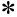  Емізген кезде қиындықтар бар ма? Иә___Жоқ___
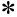  Нәресте емшек еме ме? Иә____Жоқ_____
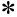  Егер Иә, 24 сағат ішінде неше рет?_____рет
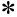  Түнде емшек емізесіз бе? Иә____Жоқ_____
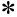  Нәресте басқа тағам немесе сұйықты қабылдай ма Иә____Жоқ____
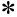  Егер Иә болса, қаншалықты жиі? тәулігіне_______ рет және тамақтандырған кезде нені қолданасыз құмыраны_____ пиаланы және қасықты______

 Емізген кезде қиындықтар бар ма? Иә___Жоқ___
 Нәресте емшек еме ме? Иә____Жоқ_____
 Егер Иә, 24 сағат ішінде неше рет?_____рет
 Түнде емшек емізесіз бе? Иә____Жоқ_____
 Нәресте басқа тағам немесе сұйықты қабылдай ма Иә____Жоқ____
 Егер Иә болса, қаншалықты жиі? тәулігіне_______ рет және тамақтандырған кезде нені қолданасыз құмыраны_____ пиаланы және қасықты______


Егер нәрестенің жасы 1 айдан кем болса немесе тамақтандырған кезде қандай-да бір қиындықтар болса (емшекпен емізуде қиындықтар; егер ол тәулігіне 8 реттен кем тамақтанса; тағамның немесе сұйықтықтың басқа түрлерін қабылдайды; немесе өз жасы үшін салмағы төмен):
Егер нәрестенің жасы 1 айдан кем болса немесе тамақтандырған кезде қандай-да бір қиындықтар болса (емшекпен емізуде қиындықтар; егер ол тәулігіне 8 реттен кем тамақтанса; тағамның немесе сұйықтықтың басқа түрлерін қабылдайды; немесе өз жасы үшін салмағы төмен):
Егер нәрестенің жасы 1 айдан кем болса немесе тамақтандырған кезде қандай-да бір қиындықтар болса (емшекпен емізуде қиындықтар; егер ол тәулігіне 8 реттен кем тамақтанса; тағамның немесе сұйықтықтың басқа түрлерін қабылдайды; немесе өз жасы үшін салмағы төмен):
Емшекпен емізуді бағалаңыз:
Соңғы сағат ішінде нәресте емшек емді ме?
Егер нәресте соңғы сағат ішінде тамақтандырылмаса, анасынан оны емізуді сұраңыз. Емізуді 4 минут бойы бақылаңыз.
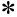  Нәресте емшекті ала алады ма? Емшек беруді тексеру үшін мыналарды қараңыз:
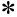  Иегі емшекке тиіп тұр Иә___ Жоқ___
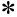  Аузы қатты ашық Иә___Жоқ___
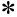  Төменгі ерні сыртқа шығып тұр Иә___ Жоқ___
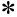  Ареоланың басым бөлігі ауыздың төмен жағынан емес, жоғарғы жағынан көрініп тұр.
Иә___Жоқ____
Емшекке тиіп тұрған жоқ
Нашар тиіп тұр
Жақсы тиіп тұр
Нәрестенің емшек емуі тиімді ме (үзіліс жасап баяу терең сорып жұтуы)?
Мүлде ембейді тиімсіз емеді тиімді емеді
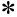  Аузынан жаралар не ақ дақтар іздеңіз (аузының уылуы). 


Егу жағдайын тексеріңіз:
Бүгін жасалынуы тиіс егулердің астын сызу керек
В 1- 0 гепатит БЦЖ АКДС 1 + hib 1
В 2 типті гепатит ОПВ-1 АКДС 2 + hib 2
БЦЖ егуінен пайда болған тыртықтың дамуының қарқынын бағалау 1 айға____мм
Және шеткі лимфатүйіндері_____________________
Егу жағдайын тексеріңіз:
Бүгін жасалынуы тиіс егулердің астын сызу керек
В 1- 0 гепатит БЦЖ АКДС 1 + hib 1
В 2 типті гепатит ОПВ-1 АКДС 2 + hib 2
БЦЖ егуінен пайда болған тыртықтың дамуының қарқынын бағалау 1 айға____мм
Және шеткі лимфатүйіндері_____________________
Келесі екпе үшін дәрігерге келуі_________
Келу күні_____
Рахит профилактикасы арнайы емес (серуенге шығу кезінде жеткілікті күн сәулесін қабылдау), Д витаминімен арнайы профилактика (айғақтар бойынша)
Рахит профилактикасы арнайы емес (серуенге шығу кезінде жеткілікті күн сәулесін қабылдау), Д витаминімен арнайы профилактика (айғақтар бойынша)
Дозасы ұзақтығы
Психомоторлық даму:
До=
Др=
Ра=
Рп=
Н=
Э=
Дамыту мақсатындағы күтімді бағалау
Балаңызбен қалай ойнайсыз?
Балаңызбен қалай сөйлесесіз?
Психомоторлық даму:
До=
Др=
Ра=
Рп=
Н=
Э=
Дамыту мақсатындағы күтімді бағалау
Балаңызбен қалай ойнайсыз?
Балаңызбен қалай сөйлесесіз?
Артта қалмаған______
эпикризды мерзімге артта қалған
Даму үшін күту проблемалары
Күтімді бағалау:
1. Ауру балаға қалай қарау мен медициналық қызметкерге қашан жүгіну ережесін біледі
2. Осы ұсынымдарға сәйкес баланы тамақтандыру, дамыту және күтімдер бойынша ұсынымдарды орындайды
3.Анасы қауіп белгілерін біледі ме:
1. Жиі дем алу (минутына 60 -тан артық); 2. Дем алу жиілігінің азаюы (минутына 30-дан кем); 3.Кеуденің айқын тартылуы; 4. Ентігіп дем алу (экспираторлы ентігу); 5. Құрысулар; 6. Әлсіздік немесе көтереңкі тонус; 7. Дене қызуының 37,50C-тен жоғары болуы; 8. Дене қызуы <36,5 0C-тен төмен және жылынудан кейін де жоғарламайды; 9. Тері қабаты түсінің өзгеруі: цианоз немесе сарғаюдың пайда болуы (нәрестенің өмірінің 1 тәулігінде немесе 7 тәулігінен кейін), айқын бозару; 10. Кіндік жарасынан іріннің шығуы немесе кіндік қалдығы айналасындағы теріге өтетін қызару; 11. Кіндік қалдығынан қан кетуі; 12. Теріде 10 пустулдан астам немесе ірі везикулалардың болуы, тері асты негіздің ісуі, қызару, қалыңдау.
Күтімді бағалау:
1. Ауру балаға қалай қарау мен медициналық қызметкерге қашан жүгіну ережесін біледі
2. Осы ұсынымдарға сәйкес баланы тамақтандыру, дамыту және күтімдер бойынша ұсынымдарды орындайды
3.Анасы қауіп белгілерін біледі ме:
1. Жиі дем алу (минутына 60 -тан артық); 2. Дем алу жиілігінің азаюы (минутына 30-дан кем); 3.Кеуденің айқын тартылуы; 4. Ентігіп дем алу (экспираторлы ентігу); 5. Құрысулар; 6. Әлсіздік немесе көтереңкі тонус; 7. Дене қызуының 37,50C-тен жоғары болуы; 8. Дене қызуы <36,5 0C-тен төмен және жылынудан кейін де жоғарламайды; 9. Тері қабаты түсінің өзгеруі: цианоз немесе сарғаюдың пайда болуы (нәрестенің өмірінің 1 тәулігінде немесе 7 тәулігінен кейін), айқын бозару; 10. Кіндік жарасынан іріннің шығуы немесе кіндік қалдығы айналасындағы теріге өтетін қызару; 11. Кіндік қалдығынан қан кетуі; 12. Теріде 10 пустулдан астам немесе ірі везикулалардың болуы, тері асты негіздің ісуі, қызару, қалыңдау.
Күтім проблемалары
Нәрестеге Қатал қарау белгілері:
(жәбірлеу, елемеу, күтімсіз қалдыру және еміренбеу)
Нәрестеге Қатал қарау белгілері:
(жәбірлеу, елемеу, күтімсіз қалдыру және еміренбеу)
Иә__Жоқ__
Мамандырылған көмекті қажет ететін Қауіпті белгілер
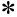  Мүмкін болатын кереңдік және көз проблемалары
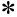  Нәресте қарым-қатынас жасамайды.
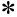  Жүрген кезде тепе-тендік ұстауда қиналады.
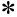  Нәрестенің мінез-құлқында түсініксіз өзгерістер, жәбірлену іздерінің бар-жоғы (әсіресе, егер нәресте басқа адамдардың қарауында болса)
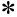  Тәбетінің нашарлауы.


Мамандырылған көмекті қажет ететін Қауіпті белгілер
 Мүмкін болатын кереңдік және көз проблемалары
 Нәресте қарым-қатынас жасамайды.
 Жүрген кезде тепе-тендік ұстауда қиналады.
 Нәрестенің мінез-құлқында түсініксіз өзгерістер, жәбірлену іздерінің бар-жоғы (әсіресе, егер нәресте басқа адамдардың қарауында болса)
 Тәбетінің нашарлауы.


Проблемалар
Қауіпті белгілер анықталған жағдайда мамандырылған көмекті таңдап, көмекпен қамтамасыз ету үшін дербес маманнан кеңес алуға жолдама беру (психолог, логопед т.б.)
Анасының тамақтануы мен денсаулығын бағалау:
Отбасын жоспарлау проблемалары бойынша консультация беру (лактациялық аменорея, презервативтер, ІҚС  )
Анасының тамақтануы мен денсаулығын бағалау:
Отбасын жоспарлау проблемалары бойынша консультация беру (лактациялық аменорея, презервативтер, ІҚС  )
Проблемалар
Қорытынды:
Қорытынды:
Қаралу күні 20___\____ Жасы:_____ Дене қызуы________
Салмақ______гр. Бойы____см. ДСИ______Бас шеңбері____см
Кестелерді пайдалана отырып, дене дамуын бағалаңыз:
Қаралу күні 20___\____ Жасы:_____ Дене қызуы________
Салмақ______гр. Бойы____см. ДСИ______Бас шеңбері____см
Кестелерді пайдалана отырып, дене дамуын бағалаңыз:
Қаралу күні 20___\____ Жасы:_____ Дене қызуы________
Салмақ______гр. Бойы____см. ДСИ______Бас шеңбері____см
Кестелерді пайдалана отырып, дене дамуын бағалаңыз:
Анасының шағымдары: 
Анасының шағымдары: 
Иә__Жоқ____
Емізумен проблемасы бар-жоғын анықтаңыз
Емізумен проблемасы бар-жоғын анықтаңыз
Тамақтану проблемалары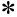  Емізген кезде қиындықтар бар ма? Иә____Жоқ____
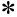  Нәресте емшек еме ме? Иә____Жоқ_____
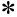  Егер Иә, 24 сағат ішінде неше рет?______рет
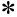  Түнде емшек емізесіз бе? Иә____Жоқ_____
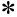  Нәресте басқа тағам немесе сұйықты қабылдай ма Иә ____Жоқ____
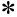  Егер Иә болса, қаншалықты жиі? тәулігіне________ рет және тамақтандырған кезде нені қолданасыз құмыраны_____пиаланы және қасықты______

 Емізген кезде қиындықтар бар ма? Иә____Жоқ____
 Нәресте емшек еме ме? Иә____Жоқ_____
 Егер Иә, 24 сағат ішінде неше рет?______рет
 Түнде емшек емізесіз бе? Иә____Жоқ_____
 Нәресте басқа тағам немесе сұйықты қабылдай ма Иә ____Жоқ____
 Егер Иә болса, қаншалықты жиі? тәулігіне________ рет және тамақтандырған кезде нені қолданасыз құмыраны_____пиаланы және қасықты______


Егер нәрестенің жасы 1 айдан кем болса немесе тамақтандырған кезде қандай-да бір қиындықтар болса (емшекпен емізуде қиындықтар; егер ол тәулігіне 8 реттен кем тамақтанса; тағамның немесе сұйықтықтың басқа түрлерін қабылдайды; немесе өз жасы үшін салмағы төмен):
Егер нәрестенің жасы 1 айдан кем болса немесе тамақтандырған кезде қандай-да бір қиындықтар болса (емшекпен емізуде қиындықтар; егер ол тәулігіне 8 реттен кем тамақтанса; тағамның немесе сұйықтықтың басқа түрлерін қабылдайды; немесе өз жасы үшін салмағы төмен):
Егер нәрестенің жасы 1 айдан кем болса немесе тамақтандырған кезде қандай-да бір қиындықтар болса (емшекпен емізуде қиындықтар; егер ол тәулігіне 8 реттен кем тамақтанса; тағамның немесе сұйықтықтың басқа түрлерін қабылдайды; немесе өз жасы үшін салмағы төмен):
Емшекпен емізуді бағалаңыз:
Соңғы сағат ішінде нәресте емшек емді ме?
Егер нәресте соңғы сағат ішінде тамақтандырылмаса, анасынан оны емізуді сұраңыз. Емізуді 4 минут бойы бақылаңыз.
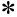  Нәресте емшекті ала алады ма? Емшек беруді тексеру үшін мыналарды қараңыз:
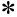  Иегі емшекке тиіп тұр Иә___Жоқ___
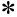  Аузы қатты ашық Иә___Жоқ___
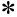  Төменгі ерні сыртқа шығып тұр Иә___Жоқ___
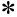  Ареоланың басым бөлігі ауыздың төмен жағынан емес жоғары жағынан көрініп тұр.
Иә___Жоқ___
Емшекке тиіп тұрған жоқ
Нашар тиіп тұр
Жақсы тиіп тұр
Нәрестенің емшек емуі тиімді ме (үзіліс жасап баяу терең сорып жұтуы)?
Мүлде ембейді тиімсіз емеді тиімді емеді
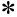  Аузынан жаралар не ақ дақтар іздеңіз (аузының уылуы). 


Дамыту мақсатындағы күтімді бағалау
Балаңызбен қалай ойнайсыз?
Балаңызбен қалай сөйлесесіз?
Дамыту мақсатындағы күтімді бағалау
Балаңызбен қалай ойнайсыз?
Балаңызбен қалай сөйлесесіз?
Даму проблемалары
Нәрестеге қатал қараудың белгілері:
(жәбірлеу, елемеу, күтімсіз қалдыру және еміренбеу)
Нәрестеге қатал қараудың белгілері:
(жәбірлеу, елемеу, күтімсіз қалдыру және еміренбеу)
Иә__Жоқ__
Күтім жағдайын бағалау: Бала төсегінің, күтім заттарының, бала киім-кешегінің болуы
Бөлме гигиенасы_________________________(ылғалды тазартудың тұрақтылығы, бөлмеде темекі шегу, жарық, жылы бөлме - t 250С-тен төмен емес)
Нәресте гигиенасы________________________________
Күтім жағдайын бағалау: Бала төсегінің, күтім заттарының, бала киім-кешегінің болуы
Бөлме гигиенасы_________________________(ылғалды тазартудың тұрақтылығы, бөлмеде темекі шегу, жарық, жылы бөлме - t 250С-тен төмен емес)
Нәресте гигиенасы________________________________
Күтім проблемалары
Ана денсаулығының жағдайын бағалау:
Сүтбезін қарау:________________________________
Анасының тамақтануы және ұйқы мен демалыс режимі
Ана денсаулығының жағдайын бағалау:
Сүтбезін қарау:________________________________
Анасының тамақтануы және ұйқы мен демалыс режимі
Проблемалар
Қорытынды: Дәрігер ұсынымдары орындала ма, әлде жоқ па
Қорытынды: Дәрігер ұсынымдары орындала ма, әлде жоқ па
Иә___Жоқ___
Қаралу күні 20__\_____Жасы:_____Дене қызуы_______
Салмақ____гр. Бойы____см. ДСИ_____Бас шеңбері____см
Кестелерді пайдалана отырып, дене дамуын бағалаңыз:
Қаралу күні 20__\_____Жасы:_____Дене қызуы_______
Салмақ____гр. Бойы____см. ДСИ_____Бас шеңбері____см
Кестелерді пайдалана отырып, дене дамуын бағалаңыз:
Қаралу күні 20__\_____Жасы:_____Дене қызуы_______
Салмақ____гр. Бойы____см. ДСИ_____Бас шеңбері____см
Кестелерді пайдалана отырып, дене дамуын бағалаңыз:
Анасының шағымдары: 
Анасының шағымдары: 
Анасының шағымдары: 
Нәрестені қарау
Терісі: Кіндікбауы_____________________________________
Сілемейлі ауыз қуысы________Аңқасы_____________
коньюктивалар__________________________________
үлкен еңбегі___________________________________
Тыныс алу ағзалары:____________________________
Тыныс алудың жиілігі_______
ЖҚЖ ағзалары: жүрек жиырылуының жиілігі (ЖЖЖ)_________
Жүрек ритмі_________; Жүрек шулары____________;
Ас қорту ағзалары: іші________бауыры_________ көкбауыры_______
Несеп шығаруы____________; Нәжісі_____________
Нәрестені қарау
Терісі: Кіндікбауы_____________________________________
Сілемейлі ауыз қуысы________Аңқасы_____________
коньюктивалар__________________________________
үлкен еңбегі___________________________________
Тыныс алу ағзалары:____________________________
Тыныс алудың жиілігі_______
ЖҚЖ ағзалары: жүрек жиырылуының жиілігі (ЖЖЖ)_________
Жүрек ритмі_________; Жүрек шулары____________;
Ас қорту ағзалары: іші________бауыры_________ көкбауыры_______
Несеп шығаруы____________; Нәжісі_____________
Диагноз:
Емізумен проблемасы бар-жоғын анықтаңыз
Емізумен проблемасы бар-жоғын анықтаңыз
Тамақтану проблемалары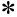  Емізген кезде қиындықтар бар ма? Иә____Жоқ____
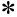  Нәресте емшек еме ме? Иә____Жоқ_____
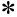  Егер Иә, 24 сағат ішінде неше рет?_____рет
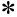  Түнде емшек емізесіз бе? Иә____Жоқ_____
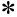  Нәресте басқа тағам немесе сұйықты қабылдай ма Иә____Жоқ____
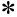  Егер Иә болса, қаншалықты жиі? тәулігіне _______ рет және тамақтандырған кезде нені қолданасыз құмыраны_____ пиаланы және қасықты ______

 Емізген кезде қиындықтар бар ма? Иә____Жоқ____
 Нәресте емшек еме ме? Иә____Жоқ_____
 Егер Иә, 24 сағат ішінде неше рет?_____рет
 Түнде емшек емізесіз бе? Иә____Жоқ_____
 Нәресте басқа тағам немесе сұйықты қабылдай ма Иә____Жоқ____
 Егер Иә болса, қаншалықты жиі? тәулігіне _______ рет және тамақтандырған кезде нені қолданасыз құмыраны_____ пиаланы және қасықты ______


Егер нәрестенің жасы 1 айдан кем болса немесе тамақтандырған кезде қандай-да бір қиындықтар болса (емшекпен емізуде қиындықтар; егер ол тәулігіне 8 реттен кем тамақтанса; тағамның немесе сұйықтықтың басқа түрлерін қабылдайды; немесе өз жасы үшін салмағы төмен):
Егер нәрестенің жасы 1 айдан кем болса немесе тамақтандырған кезде қандай-да бір қиындықтар болса (емшекпен емізуде қиындықтар; егер ол тәулігіне 8 реттен кем тамақтанса; тағамның немесе сұйықтықтың басқа түрлерін қабылдайды; немесе өз жасы үшін салмағы төмен):
Егер нәрестенің жасы 1 айдан кем болса немесе тамақтандырған кезде қандай-да бір қиындықтар болса (емшекпен емізуде қиындықтар; егер ол тәулігіне 8 реттен кем тамақтанса; тағамның немесе сұйықтықтың басқа түрлерін қабылдайды; немесе өз жасы үшін салмағы төмен):
Емшекпен емізуді бағалаңыз:
Соңғы сағат ішінде нәресте емшек емді ме?
Егер нәресте соңғы сағат ішінде тамақтандырылмаса, анасынан оны емізуді сұраңыз. Емізуді 4 минут бойы бақылаңыз.
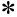  Нәресте емшекті ала алады ма? Емшек беруді тексеру үшін мыналарды қараңыз:
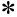  Иегі емшекке тиіп тұр Иә___Жоқ___
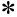  Аузы қатты ашық Иә___Жоқ___
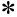  Төменгі ерні сыртқа шығып тұр Иә___Жоқ___
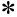  Ареоланың басым бөлігі ауыздың төмен жағынан емес, жоғарғы жағынан көрініп тұр.
Иә ___Жоқ___
Емшекке тиіп тұрған жоқ Нашар тиіп тұр Жақсы тиіп тұр Нәрестенің емшек емуі тиімді ме (үзіліс жасап баяу терең сорып жұтуы)?
Мүлде ембейді
тиімсіз емеді
тиімді емеді
Аузынан жаралар не ақ дақтар іздеңіз (аузының уылуы).


Егу жағдайын тексеріңіз:
Бүгін жасалынуы тиіс егулердің астын сызу керек
В 1- 0 гепатит БЦЖ АКДС 1 + hib 1
В 2 типті гепатит ОПВ-1 АКДС 2 + hib 2
БЦЖ егуінен пайда болған тыртықтың дамуының қарқынын бағалау 1 айында____мм
Және перифериялық лимфатүйіндері________________
Егу жағдайын тексеріңіз:
Бүгін жасалынуы тиіс егулердің астын сызу керек
В 1- 0 гепатит БЦЖ АКДС 1 + hib 1
В 2 типті гепатит ОПВ-1 АКДС 2 + hib 2
БЦЖ егуінен пайда болған тыртықтың дамуының қарқынын бағалау 1 айында____мм
Және перифериялық лимфатүйіндері________________
Келесі екпе үшін дәрігерге келуі________
Келу күні____
Рахит профилактикасы арнайы емес (серуенге шығу кезінде жеткілікті күн сәулесін қабылдау), Д витаминімен арнайы профилактика (айғақтар бойынша)
Рахит профилактикасы арнайы емес (серуенге шығу кезінде жеткілікті күн сәулесін қабылдау), Д витаминімен арнайы профилактика (айғақтар бойынша)
Дозасы ұзақтығы
Психомоторлық даму:
До=
Др=
Ра=
Рп=
Н=
Э=
Дамыту мақсатындағы күтімді бағалау
Балаңызбен қалай ойнайсыз?
Балаңызбен қалай сөйлесесіз?
Психомоторлық даму:
До=
Др=
Ра=
Рп=
Н=
Э=
Дамыту мақсатындағы күтімді бағалау
Балаңызбен қалай ойнайсыз?
Балаңызбен қалай сөйлесесіз?
Артта қалмаған ________эпикризды мерзімге артта қалған
Даму үшін күту проблемаларі
Күтімді бағалау:
1. Ауру балаға қалай қарауды және медициналық қызметкерге қашан жүгінуді біледі
2. Осы ұсынымдарға сәйкес баланы тамақтандыру, дамыту және күтімдер бойынша ұсынымдарды орындайды
3.Анасы қауіп белгілерін біледі ме:
1. Жиі тыныс алу (минутына 60 -тан артық); 2. Тыныс алу жиілігінің азаюы (минутына 30-дан кем); 3.Кеуденің айқын тартылуы; 4. Ентігіп дем алу (экспираторлы ентігу); 5. Құрысулар; 6. Әлсіздік немесе көтереңкі тонус; 7. Дене қызуының 37,50C-тен жоғары болуы; 8. Дене қызуы <36,5 0C-тен төмен және жылынудан кейін де жоғарламайды; 9. Тері қабаты түсінің өзгеруі: цианоз немесе сарғаюдың пайда болуы (нәрестенің өмірінің 1 тәулігінде немесе 7 тәулігінен кейін), айқын бозару; 10. Кіндік жарасынан іріннің шығуы немесе кіндік қалдығы айналасындағы теріге өтетін қызару; 11. Кіндік қалдығынан қан кетуі; 12. Теріде 10 пустулдан астам немесе ірі везикулалардың болуы, тері асты негіздің ісуі, қызару, қалыңдау.
Күтімді бағалау:
1. Ауру балаға қалай қарауды және медициналық қызметкерге қашан жүгінуді біледі
2. Осы ұсынымдарға сәйкес баланы тамақтандыру, дамыту және күтімдер бойынша ұсынымдарды орындайды
3.Анасы қауіп белгілерін біледі ме:
1. Жиі тыныс алу (минутына 60 -тан артық); 2. Тыныс алу жиілігінің азаюы (минутына 30-дан кем); 3.Кеуденің айқын тартылуы; 4. Ентігіп дем алу (экспираторлы ентігу); 5. Құрысулар; 6. Әлсіздік немесе көтереңкі тонус; 7. Дене қызуының 37,50C-тен жоғары болуы; 8. Дене қызуы <36,5 0C-тен төмен және жылынудан кейін де жоғарламайды; 9. Тері қабаты түсінің өзгеруі: цианоз немесе сарғаюдың пайда болуы (нәрестенің өмірінің 1 тәулігінде немесе 7 тәулігінен кейін), айқын бозару; 10. Кіндік жарасынан іріннің шығуы немесе кіндік қалдығы айналасындағы теріге өтетін қызару; 11. Кіндік қалдығынан қан кетуі; 12. Теріде 10 пустулдан астам немесе ірі везикулалардың болуы, тері асты негіздің ісуі, қызару, қалыңдау.
Күтім проблемалары
Нәрестеге қатал қарау белгілері:
(жәбірлеу, елемеу, күтімсіз қалдыру және еміренбеу)
Нәрестеге қатал қарау белгілері:
(жәбірлеу, елемеу, күтімсіз қалдыру және еміренбеу)
Иә__Жоқ__
Мамандырылған көмекті қажет ететін қауіпті белгілер
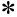  Мүмкін болатын кереңдік және көз проблемалары
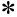  Нәресте қарым-қатынас жасамайды.
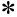  Жүрген кезде тепе-тендік ұстауда қиналады.
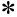  Нәрестенің мінез-құлқында түсініксіз өзгерістер, физикалық зорлық-зомбылық іздердің болуы (әсіресе, егер нәресте басқа адамдардың қарауында болса)
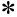  Тәбетінің нашарлауы.


Мамандырылған көмекті қажет ететін қауіпті белгілер
 Мүмкін болатын кереңдік және көз проблемалары
 Нәресте қарым-қатынас жасамайды.
 Жүрген кезде тепе-тендік ұстауда қиналады.
 Нәрестенің мінез-құлқында түсініксіз өзгерістер, физикалық зорлық-зомбылық іздердің болуы (әсіресе, егер нәресте басқа адамдардың қарауында болса)
 Тәбетінің нашарлауы.


Проблемалар
Қауіпті белгілер анықталған жағдайда мамандырылған көмекті таңдап, көмекпен қамтамасыз ету үшін дербес маманнан кеңес алуға жолдама беру (психолог, логопед т.б.)
Анасының тамақтануы мен денсаулығын бағалау:
Отбасын жоспарлау проблемалары бойынша консультация беру (лактациялық аменорея, презервативтер, ІҚС  )
Анасының тамақтануы мен денсаулығын бағалау:
Отбасын жоспарлау проблемалары бойынша консультация беру (лактациялық аменорея, презервативтер, ІҚС  )
Проблемалар
Қорытынды:
Қорытынды:
Қаралу күні 20___\_____Жасы:____. Дене қызуы______
Анасының нәресте денсаулығына шағымдар бар ма_______________
Қаралу күні 20___\_____Жасы:____. Дене қызуы______
Анасының нәресте денсаулығына шағымдар бар ма_______________
Қаралу күні 20___\_____Жасы:____. Дене қызуы______
Анасының нәресте денсаулығына шағымдар бар ма_______________
Қауіпті белгілерді бағалаңыз:
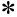  Нәресте іше ала ма немесе емшек еме ала ма?
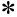  Тамақтанған сайын немесе ішкен сайын құсу болды ма?
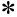  Құрысулар болды ма?
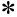  Летаргиялы ма (ұйқылы) әлде ессіз бе? 


Қауіпті белгілерді бағалаңыз:
 Нәресте іше ала ма немесе емшек еме ала ма?
 Тамақтанған сайын немесе ішкен сайын құсу болды ма?
 Құрысулар болды ма?
 Летаргиялы ма (ұйқылы) әлде ессіз бе? 


Иә__Жоқ____
Емізумен проблемасы бар-жоғын анықтаңыз
Емізумен проблемасы бар-жоғын анықтаңыз
Тамақтану проблемалары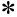  Емізген кезде қиындықтар бар ма? Иә____Жоқ_____
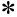  Нәресте емшек еме ме? Иә ____ Жоқ_____
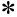  Егер Иә, 24 сағат ішінде неше рет?______рет
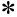  Түнде емшек емізесіз бе? Иә____Жоқ_____
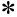  Нәресте басқа тағам немесе сұйықты қабылдай ма Иә ____Жоқ____
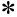  Егер Иә болса, қаншалықты жиі? тәулігіне_________ рет және тамақтандырған кезде нені қолданасыз құмыраны_____пиаланы және қасықты______

 Емізген кезде қиындықтар бар ма? Иә____Жоқ_____
 Нәресте емшек еме ме? Иә ____ Жоқ_____
 Егер Иә, 24 сағат ішінде неше рет?______рет
 Түнде емшек емізесіз бе? Иә____Жоқ_____
 Нәресте басқа тағам немесе сұйықты қабылдай ма Иә ____Жоқ____
 Егер Иә болса, қаншалықты жиі? тәулігіне_________ рет және тамақтандырған кезде нені қолданасыз құмыраны_____пиаланы және қасықты______


Егер нәрестенің жасы 1 айдан кем болса немесе тамақтандырған кезде қандай-да бір қиындықтар болса (емшекпен емізуде қиындықтар; егер ол тәулігіне 8 реттен кем тамақтанса; тағамның немесе сұйықтықтың басқа түрлерін қабылдайды; немесе өз жасы үшін салмағы төмен):
Егер нәрестенің жасы 1 айдан кем болса немесе тамақтандырған кезде қандай-да бір қиындықтар болса (емшекпен емізуде қиындықтар; егер ол тәулігіне 8 реттен кем тамақтанса; тағамның немесе сұйықтықтың басқа түрлерін қабылдайды; немесе өз жасы үшін салмағы төмен):
Егер нәрестенің жасы 1 айдан кем болса немесе тамақтандырған кезде қандай-да бір қиындықтар болса (емшекпен емізуде қиындықтар; егер ол тәулігіне 8 реттен кем тамақтанса; тағамның немесе сұйықтықтың басқа түрлерін қабылдайды; немесе өз жасы үшін салмағы төмен):
Емшекпен емізуді бағалаңыз:
Соңғы сағат ішінде нәресте емшек емді ме?
Егер нәресте соңғы сағат ішінде тамақтандырылмаса, анасынан оны емізуді сұраңыз. Емізуді 4 минут бойы бақылаңыз.
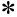  Нәресте емшекті ала алады ма? Емшек беруді тексеру үшін мыналарды қараңыз:
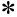  Иегі емшекке тиіп тұр Иә___Жоқ___
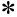  Аузы қатты ашық Иә___Жоқ___
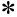  Төменгі ерні сыртқа шығып тұр Иә___Жоқ___
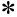  Ареоланың басым бөлігі ауыздың төмен жағынан емес, жоғарғы жағынан көрініп тұр.
Иә___Жоқ___
Емшекке тиіп тұрған жоқ
Нашар тиіп тұр
Жақсы тиіп тұр
Нәрестенің емшек емуі тиімді ме (үзіліс жасап баяу терең сорып жұтуы)?
Мүлде ембейді тиімсіз емеді тиімді емеді
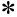  Аузынан жаралар не ақ дақтар іздеңіз (аузының уылуы). 


Дамыту мақсатындағы күтімді бағалау
Балаңызбен қалай ойнайсыз?
Балаңызбен қалай сөйлесесіз?
Дамыту мақсатындағы күтімді бағалау
Балаңызбен қалай ойнайсыз?
Балаңызбен қалай сөйлесесіз?
Проблемалар
Нәрестеге қатал қараудың белгілері:
(жәбірлеу, елемеу, күтімсіз қалдыру және еміренбеу)
Нәрестеге қатал қараудың белгілері:
(жәбірлеу, елемеу, күтімсіз қалдыру және еміренбеу)
Проблемалар
Күтім жағдайын бағалау: Бала төсегінің, күтім заттарының, бала киім-кешегінің болуы
Бөлме гигиенасы________________________________ (жуып-жинаудың үнемілігі, бөлмеде темекі шегу, жарық, жылы бөлме - t 250С-тен төмен емес)
Нәресте гигиенасы________________________________
Күтім жағдайын бағалау: Бала төсегінің, күтім заттарының, бала киім-кешегінің болуы
Бөлме гигиенасы________________________________ (жуып-жинаудың үнемілігі, бөлмеде темекі шегу, жарық, жылы бөлме - t 250С-тен төмен емес)
Нәресте гигиенасы________________________________
Проблемалар
Ана денсаулығының жағдайын бағалау:
Сүтбезін қарау:_________________________________
Анасының тамақтануы және ұйқы мен демалыс режимі
Ана денсаулығының жағдайын бағалау:
Сүтбезін қарау:_________________________________
Анасының тамақтануы және ұйқы мен демалыс режимі
Проблемалар
Қорытынды: Дәрігер ұсынымдары орындала ма, әлде жоқ па
Қорытынды: Дәрігер ұсынымдары орындала ма, әлде жоқ па
Иә__Жоқ___
Қаралу күні 20___\_____Жасы:____Дене қызуы______
Салмағы_____гр. Бойы____см. ДСИ______Бас шеңбері______см
Кестелерді пайдалана отырып, дене дамуын бағалаңыз:
Қаралу күні 20___\_____Жасы:____Дене қызуы______
Салмағы_____гр. Бойы____см. ДСИ______Бас шеңбері______см
Кестелерді пайдалана отырып, дене дамуын бағалаңыз:
Қаралу күні 20___\_____Жасы:____Дене қызуы______
Салмағы_____гр. Бойы____см. ДСИ______Бас шеңбері______см
Кестелерді пайдалана отырып, дене дамуын бағалаңыз:
Анасының шағымдары: 
Анасының шағымдары: 
Анасының шағымдары: 
Нәрестені қарау
Терісі:
Шеткі лимфатүйіндердің жағдайы
Сілемейлі ауыз қуысы Аңқасы коньюктивалар______________________________
үлкен еңбегі_______________________________
Тыныс ағзалары:____________________________
Тыныс жиілігі___________
ЖҚЖ ағзалары: жүрек жиырылуының жиілігі (ЖЖЖ)________ Жүрек ритмі___________; Жүрек шулары____________;
Ас қорту ағзалары: іші _______бауыры________ көкбауыры______
Несеп шығаруы___________;Нәжісі_____________ 
Нәрестені қарау
Терісі:
Шеткі лимфатүйіндердің жағдайы
Сілемейлі ауыз қуысы Аңқасы коньюктивалар______________________________
үлкен еңбегі_______________________________
Тыныс ағзалары:____________________________
Тыныс жиілігі___________
ЖҚЖ ағзалары: жүрек жиырылуының жиілігі (ЖЖЖ)________ Жүрек ритмі___________; Жүрек шулары____________;
Ас қорту ағзалары: іші _______бауыры________ көкбауыры______
Несеп шығаруы___________;Нәжісі_____________ 
Диагноз:
Емізумен проблемасы бар-жоғын анықтаңыз
Емізумен проблемасы бар-жоғын анықтаңыз
Тамақтану проблемалары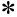  Емізген кезде қиындықтар бар ма? Иә____Жоқ____ 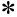  Нәресте емшек еме ме? Иә ____ Жоқ_____
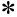  Егер Иә, 24 сағат ішінде неше рет?______рет
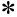  Түнде емшек емізесіз бе? Иә____Жоқ_____
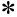  Нәресте басқа тағам немесе сұйықты қабылдай ма Иә____Жоқ____
Егер Иә болса, қаншалықты жиі? тәулігіне_________ рет және тамақтандырған кезде нені қолданасыз құмыраны_____пиаланы және қасықты______

 Емізген кезде қиындықтар бар ма? Иә____Жоқ____  Нәресте емшек еме ме? Иә ____ Жоқ_____
 Егер Иә, 24 сағат ішінде неше рет?______рет
 Түнде емшек емізесіз бе? Иә____Жоқ_____
 Нәресте басқа тағам немесе сұйықты қабылдай ма Иә____Жоқ____
Егер Иә болса, қаншалықты жиі? тәулігіне_________ рет және тамақтандырған кезде нені қолданасыз құмыраны_____пиаланы және қасықты______


Егер нәрестенің жасы 1 айдан кем болса немесе тамақтандырған кезде қандай-да бір қиындықтар болса (емшекпен емізуде қиындықтар; егер ол тәулігіне 8 реттен кем тамақтанса; тағамның немесе сұйықтықтың басқа түрлерін қабылдайды; немесе өз жасы үшін салмағы төмен):
Егер нәрестенің жасы 1 айдан кем болса немесе тамақтандырған кезде қандай-да бір қиындықтар болса (емшекпен емізуде қиындықтар; егер ол тәулігіне 8 реттен кем тамақтанса; тағамның немесе сұйықтықтың басқа түрлерін қабылдайды; немесе өз жасы үшін салмағы төмен):
Егер нәрестенің жасы 1 айдан кем болса немесе тамақтандырған кезде қандай-да бір қиындықтар болса (емшекпен емізуде қиындықтар; егер ол тәулігіне 8 реттен кем тамақтанса; тағамның немесе сұйықтықтың басқа түрлерін қабылдайды; немесе өз жасы үшін салмағы төмен):
Емшекпен емізуді бағалаңыз:
Соңғы сағат ішінде нәресте емшек емді ме?
Егер нәресте соңғы сағат ішінде тамақтандырылмаса, анасынан оны емізуді сұраңыз. Емізуді 4 минут бойы бақылаңыз.
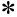  Нәресте емшекті ала алады ма? Емшек беруді тексеру үшін мыналарды қараңыз:
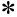  Иегі емшекке тиіп тұр Иә___Жоқ___
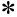  Аузы қатты ашық Иә___Жоқ___
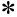  Төменгі ерні сыртқа шығып тұр Иә___Жоқ___
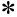  Ареоланың басым бөлігі ауыздың төменнен емес жоғарыдан көрініп тұр.
Иә___Жоқ____
Емшекке тиіп тұрған жоқ
Нашар тиіп тұр
Жақсы тиіп тұр
Нәрестенің емшек емуі тиімді ме (үзіліс жасап баяу терең сорып жұтуы)?
Мүлде ембейді тиімсіз емеді тиімді емеді
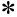  Аузынан жаралар не ақ дақтар іздеңіз (аузының уылуы). 


Егу жағдайын тексеріңіз:
Бүгін жасалынуы тиіс егулердің астын сызу керек
В 1- 0 гепатит БЦЖ АКДС 1 + hib 1
В 2 типті гепатит ОПВ-1 АКДС 2 + hib 2
БЦЖ егуінен пайда болған тыртықтың дамуының қарқынын бағалау 3 айында____ мм
Және перифериялық лимфатүйіндері_______________
Егу жағдайын тексеріңіз:
Бүгін жасалынуы тиіс егулердің астын сызу керек
В 1- 0 гепатит БЦЖ АКДС 1 + hib 1
В 2 типті гепатит ОПВ-1 АКДС 2 + hib 2
БЦЖ егуінен пайда болған тыртықтың дамуының қарқынын бағалау 3 айында____ мм
Және перифериялық лимфатүйіндері_______________
Келесі егу үшін дәрігерге келу__________
Келу күні_____
Рахит профилактикасы арнайы емес (серуенге шығу кезінде жеткілікті күн сәулесін қабылдау), Д витаминімен арнайы профилактика (айғақтар бойынша)
Рахит профилактикасы арнайы емес (серуенге шығу кезінде жеткілікті күн сәулесін қабылдау), Д витаминімен арнайы профилактика (айғақтар бойынша)
Дозасы ұзақтығы
Психомоторлық даму:
До=
Др=
Ра=
Рп=
Н=
Э=
Дамыту мақсатындағы күтімді бағалау
Балаңызбен қалай ойнайсыз?
Балаңызбен қалай сөйлесесіз?
Психомоторлық даму:
До=
Др=
Ра=
Рп=
Н=
Э=
Дамыту мақсатындағы күтімді бағалау
Балаңызбен қалай ойнайсыз?
Балаңызбен қалай сөйлесесіз?
Артта қалмаған ______эпикризды мерзімге артта қалған

Даму үшін күту проблемалары
Күтімді бағалау:
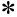  Анасы қауіпті белгілерді біледі: 1. Сусын іше алмайды, тамақ іші алмайды 2. Ұйқылы не ессіз 3. Анамнездегі құрысулар 4. Тамақтанған және сусын ішкен сайын құсу және осы ұсыныстарға сәйкес нәрестені күту ережелері
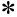  Тамақтандыру, даму және күту бойынша ұсыныстарды орындайды
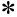  Ауру балаға қарау ережелерін біледі: тамақтандыру, сусын ішу режимі, медициналық көмекке қашан жүгінуді біледі


Күтімді бағалау:
 Анасы қауіпті белгілерді біледі: 1. Сусын іше алмайды, тамақ іші алмайды 2. Ұйқылы не ессіз 3. Анамнездегі құрысулар 4. Тамақтанған және сусын ішкен сайын құсу және осы ұсыныстарға сәйкес нәрестені күту ережелері
 Тамақтандыру, даму және күту бойынша ұсыныстарды орындайды
 Ауру балаға қарау ережелерін біледі: тамақтандыру, сусын ішу режимі, медициналық көмекке қашан жүгінуді біледі


Күтім проблемалары
Нәрестеге Қатал қарау белгілері:
(жәбірлеу, елемеу, күтімсіз қалдыру және еміренбеу)
Нәрестеге Қатал қарау белгілері:
(жәбірлеу, елемеу, күтімсіз қалдыру және еміренбеу)
Иә__Жоқ__
Мамандырылған көмекті қажет ететін Қауіпті белгілер
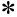  Мүмкін болатын кереңдік және көз проблемалары
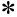  Нәресте қарым-қатынасқа түспейді.
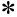  Жүрген кезде тепе-тендік ұстауда қиналады
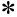  Нәрестенің мінез-құлқында түсініксіз өзгерістер, физикалық жәбірлеудің іздердің болуы (әсіресе, егер нәресте басқа адамдардың қарауында болса)
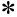  Тәбетінің нашарлауы.


Мамандырылған көмекті қажет ететін Қауіпті белгілер
 Мүмкін болатын кереңдік және көз проблемалары
 Нәресте қарым-қатынасқа түспейді.
 Жүрген кезде тепе-тендік ұстауда қиналады
 Нәрестенің мінез-құлқында түсініксіз өзгерістер, физикалық жәбірлеудің іздердің болуы (әсіресе, егер нәресте басқа адамдардың қарауында болса)
 Тәбетінің нашарлауы.


Проблемалар
Қауіпті белгілер анықталған жағдайда мамандандырылған көмекті таңдап, көмекпен қамтамасыз ету үшін дербес маманнан кеңес алуға жолдама беру (психолог, логопед т.б.)
Анасының тамақтануы мен денсаулығын бағалау
Анасының тамақтануы мен денсаулығын бағалау
Проблемалар
Қорытынды:
Қорытынды:
Қаралу күні 20___\_____Жасы:____. Дене қызуы______
Анасының нәресте денсаулығына шағымдар бар ма_______________
Қаралу күні 20___\_____Жасы:____. Дене қызуы______
Анасының нәресте денсаулығына шағымдар бар ма_______________
Қаралу күні 20___\_____Жасы:____. Дене қызуы______
Анасының нәресте денсаулығына шағымдар бар ма_______________
Қауіпті белгілерді бағалаңыз:
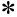  Нәресте сусын іше ала ма немесе емшек еме ала ма?
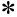  Тамақтанған сайын немесе ішкен сайын құсу болды ма?
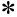  Құрысулар болды ма?
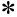  Летаргиялы ма (ұйқылы) әлде ессіз бе? 


Қауіпті белгілерді бағалаңыз:
 Нәресте сусын іше ала ма немесе емшек еме ала ма?
 Тамақтанған сайын немесе ішкен сайын құсу болды ма?
 Құрысулар болды ма?
 Летаргиялы ма (ұйқылы) әлде ессіз бе? 


Иә__Жоқ____
Емізумен проблемасы бар-жоғын анықтаңыз
Емізумен проблемасы бар-жоғын анықтаңыз
Тамақтану проблемалары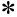  Емізген кезде қиындықтар бар ма? Иә____Жоқ_____
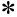  Нәресте емшек еме ме? Иә ____ Жоқ_____
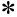  Егер Иә, 24 сағат ішінде неше рет?______рет
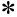  Түнде емшек емізесіз бе? Иә____Жоқ_____
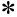  Нәресте басқа тағам немесе сұйықты қабылдай ма Иә ____Жоқ____
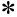  Егер Иә болса, қаншалықты жиі? тәулігіне_________ рет және тамақтандырған кезде нені қолданасыз құмыраны_____пиаланы және қасықты______

 Емізген кезде қиындықтар бар ма? Иә____Жоқ_____
 Нәресте емшек еме ме? Иә ____ Жоқ_____
 Егер Иә, 24 сағат ішінде неше рет?______рет
 Түнде емшек емізесіз бе? Иә____Жоқ_____
 Нәресте басқа тағам немесе сұйықты қабылдай ма Иә ____Жоқ____
 Егер Иә болса, қаншалықты жиі? тәулігіне_________ рет және тамақтандырған кезде нені қолданасыз құмыраны_____пиаланы және қасықты______


Егер нәрестенің жасы 1 айдан кем болса немесе тамақтандырған кезде қандай-да бір қиындықтар болса (емшекпен емізуде қиындықтар; егер ол тәулігіне 8 реттен кем тамақтанса; тағамның немесе сұйықтықтың басқа түрлерін қабылдайды; немесе өз жасы үшін салмағы төмен):
Егер нәрестенің жасы 1 айдан кем болса немесе тамақтандырған кезде қандай-да бір қиындықтар болса (емшекпен емізуде қиындықтар; егер ол тәулігіне 8 реттен кем тамақтанса; тағамның немесе сұйықтықтың басқа түрлерін қабылдайды; немесе өз жасы үшін салмағы төмен):
Егер нәрестенің жасы 1 айдан кем болса немесе тамақтандырған кезде қандай-да бір қиындықтар болса (емшекпен емізуде қиындықтар; егер ол тәулігіне 8 реттен кем тамақтанса; тағамның немесе сұйықтықтың басқа түрлерін қабылдайды; немесе өз жасы үшін салмағы төмен):
Емшекпен емізуді бағалаңыз:
Соңғы сағат ішінде нәресте емшек емді ме?
Егер нәресте соңғы сағат ішінде тамақтандырылмаса, анасынан оны емізуді сұраңыз. Емізуді 4 минут бойы бақылаңыз.
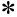  Нәресте емшекті ала алады ма? Емшек беруді тексеру үшін мыналарды қараңыз:
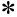  Иегі емшекке тиіп тұр Иә___Жоқ___
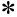  Аузы қатты ашық Иә___Жоқ___
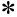  Төменгі ерні сыртқа шығып тұр Иә___Жоқ___
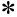  Ареоланың басым бөлігі ауыздың төмен жағынан емес, жоғарғы жағынан көрініп тұр.
Иә___Жоқ___
Емшекке тиіп тұрған жоқ
Нашар тиіп тұр
Жақсы тиіп тұр
Нәрестенің емшек емуі тиімді ме (үзіліс жасап баяу терең сорып жұтуы)?
Мүлде ембейді тиімсіз емеді тиімді емеді
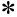  Аузынан жаралар не ақ дақтар іздеңіз (аузының уылуы). 


Дамыту мақсатындағы күтімді бағалау
Балаңызбен қалай ойнайсыз?
Балаңызбен қалай сөйлесесіз?
Дамыту мақсатындағы күтімді бағалау
Балаңызбен қалай ойнайсыз?
Балаңызбен қалай сөйлесесіз?
Проблемалар
Нәрестеге қатал қараудың белгілері:
(жәбірлеу, елемеу, күтімсіз қалдыру және еміренбеу)
Нәрестеге қатал қараудың белгілері:
(жәбірлеу, елемеу, күтімсіз қалдыру және еміренбеу)
Проблемалар
Күтім жағдайын бағалау: Бала төсегінің, күтім заттарының, бала киім-кешегінің болуы
Бөлме гигиенасы________________________________ (жуып-жинаудың үнемілігі, бөлмеде темекі шегу, жарық, жылы бөлме - t 250С-тен төмен емес)
Нәресте гигиенасы________________________________
Күтім жағдайын бағалау: Бала төсегінің, күтім заттарының, бала киім-кешегінің болуы
Бөлме гигиенасы________________________________ (жуып-жинаудың үнемілігі, бөлмеде темекі шегу, жарық, жылы бөлме - t 250С-тен төмен емес)
Нәресте гигиенасы________________________________
Проблемалар
Ана денсаулығының жағдайын бағалау:
Сүтбезін қарау:_________________________________
Анасының тамақтануы және ұйқы мен демалыс режимі
Ана денсаулығының жағдайын бағалау:
Сүтбезін қарау:_________________________________
Анасының тамақтануы және ұйқы мен демалыс режимі
Проблемалар
Қорытынды: Дәрігер ұсынымдары орындала ма, әлде жоқ па
Қорытынды: Дәрігер ұсынымдары орындала ма, әлде жоқ па
Иә__Жоқ___
Қаралу күні 20___\_____Жасы:____Дене қызуы______
Салмағы_____гр. Бойы____см. ДСИ______Бас шеңбері______см
Кестелерді пайдалана отырып, дене дамуын бағалаңыз:
Қаралу күні 20___\_____Жасы:____Дене қызуы______
Салмағы_____гр. Бойы____см. ДСИ______Бас шеңбері______см
Кестелерді пайдалана отырып, дене дамуын бағалаңыз:
Қаралу күні 20___\_____Жасы:____Дене қызуы______
Салмағы_____гр. Бойы____см. ДСИ______Бас шеңбері______см
Кестелерді пайдалана отырып, дене дамуын бағалаңыз:
Анасының шағымдары:
Анасының шағымдары:
Анасының шағымдары:
Нәрестені қарау
Терісі:
Шеткі лимфатүйіндердің жағдайы
Сілемейлі ауыз қуысы Аңқасы коньюктивалар______________________________
үлкен еңбегі_______________________________
Тыныс ағзалары:____________________________
Тыныс жиілігі___________
ЖҚЖ ағзалары: жүрек жиырылуының жиілігі (ЖЖЖ)________ Жүрек ритмі___________; Жүрек шулары____________;
Ас қорту ағзалары: іші _______бауыры________ көкбауыры______
Несеп шығаруы___________;Нәжісі_____________ 
Нәрестені қарау
Терісі:
Шеткі лимфатүйіндердің жағдайы
Сілемейлі ауыз қуысы Аңқасы коньюктивалар______________________________
үлкен еңбегі_______________________________
Тыныс ағзалары:____________________________
Тыныс жиілігі___________
ЖҚЖ ағзалары: жүрек жиырылуының жиілігі (ЖЖЖ)________ Жүрек ритмі___________; Жүрек шулары____________;
Ас қорту ағзалары: іші _______бауыры________ көкбауыры______
Несеп шығаруы___________;Нәжісі_____________ 
Диагноз:
Емізумен проблемасы бар-жоғын анықтаңыз
Емізумен проблемасы бар-жоғын анықтаңыз
Тамақтану проблемалары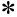  Емізген кезде қиындықтар бар ма? Иә____Жоқ____ 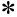  Нәресте емшек еме ме? Иә ____ Жоқ_____
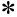  Егер Иә, 24 сағат ішінде неше рет?______рет
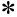  Түнде емшек емізесіз бе? Иә____Жоқ_____
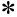  Нәресте басқа тағам немесе сұйықты қабылдай ма Иә____Жоқ____
Егер Иә болса, қаншалықты жиі? тәулігіне_________ рет және тамақтандырған кезде нені қолданасыз құмыраны_____пиаланы және қасықты______

 Емізген кезде қиындықтар бар ма? Иә____Жоқ____  Нәресте емшек еме ме? Иә ____ Жоқ_____
 Егер Иә, 24 сағат ішінде неше рет?______рет
 Түнде емшек емізесіз бе? Иә____Жоқ_____
 Нәресте басқа тағам немесе сұйықты қабылдай ма Иә____Жоқ____
Егер Иә болса, қаншалықты жиі? тәулігіне_________ рет және тамақтандырған кезде нені қолданасыз құмыраны_____пиаланы және қасықты______


Егер нәрестенің жасы 1 айдан кем болса немесе тамақтандырған кезде қандай-да бір қиындықтар болса (емшекпен емізуде қиындықтар; егер ол тәулігіне 8 реттен кем тамақтанса; тағамның немесе сұйықтықтың басқа түрлерін қабылдайды; немесе өз жасы үшін салмағы төмен):
Егер нәрестенің жасы 1 айдан кем болса немесе тамақтандырған кезде қандай-да бір қиындықтар болса (емшекпен емізуде қиындықтар; егер ол тәулігіне 8 реттен кем тамақтанса; тағамның немесе сұйықтықтың басқа түрлерін қабылдайды; немесе өз жасы үшін салмағы төмен):
Егер нәрестенің жасы 1 айдан кем болса немесе тамақтандырған кезде қандай-да бір қиындықтар болса (емшекпен емізуде қиындықтар; егер ол тәулігіне 8 реттен кем тамақтанса; тағамның немесе сұйықтықтың басқа түрлерін қабылдайды; немесе өз жасы үшін салмағы төмен):
Емшекпен емізуді бағалаңыз:
Соңғы сағат ішінде нәресте емшек емді ме?
Егер нәресте соңғы сағат ішінде тамақтандырылмаса, анасынан оны емізуді сұраңыз. Емізуді 4 минут бойы бақылаңыз.
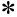  Нәресте емшекті ала алады ма? Емшек беруді тексеру үшін мыналарды қараңыз:
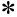  Иегі емшекке тиіп тұр Иә___Жоқ___
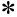  Аузы қатты ашық Иә___Жоқ___
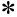  Төменгі ерні сыртқа шығып тұр Иә___Жоқ___
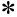  Ареоланың басым бөлігі ауыздың төменнен емес жоғарыдан көрініп тұр.
Иә___Жоқ____
Емшекке тиіп тұрған жоқ
Нашар тиіп тұр
Жақсы тиіп тұр
Нәрестенің емшек емуі тиімді ме (үзіліс жасап баяу терең сорып жұтуы)?
Мүлде ембейді тиімсіз емеді тиімді емеді
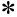  Аузынан жаралар не ақ дақтар іздеңіз (аузының уылуы). 


Егу жағдайын тексеріңіз:
Бүгін жасалынуы тиіс егулердің астын сызу керек
В 1- 0 гепатит БЦЖ АКДС 1 + hib 1
В 2 типті гепатит ОПВ-1 АКДС 2 + hib 2
БЦЖ егуінен пайда болған тыртықтың дамуының қарқынын бағалау 3 айында____ мм
Және перифериялық лимфатүйіндері_______________
Егу жағдайын тексеріңіз:
Бүгін жасалынуы тиіс егулердің астын сызу керек
В 1- 0 гепатит БЦЖ АКДС 1 + hib 1
В 2 типті гепатит ОПВ-1 АКДС 2 + hib 2
БЦЖ егуінен пайда болған тыртықтың дамуының қарқынын бағалау 3 айында____ мм
Және перифериялық лимфатүйіндері_______________
Келесі егу үшін дәрігерге келу__________
Келу күні_____
Рахит профилактикасы арнайы емес (серуенге шығу кезінде жеткілікті күн сәулесін қабылдау), Д витаминімен арнайы профилактика (айғақтар бойынша)
Рахит профилактикасы арнайы емес (серуенге шығу кезінде жеткілікті күн сәулесін қабылдау), Д витаминімен арнайы профилактика (айғақтар бойынша)
Дозасы ұзақтығы
Психомоторлық даму:
До=
Др=
Ра=
Рп=
Н=
Э=
Дамыту мақсатындағы күтімді бағалау
Балаңызбен қалай ойнайсыз?
Балаңызбен қалай сөйлесесіз?
Психомоторлық даму:
До=
Др=
Ра=
Рп=
Н=
Э=
Дамыту мақсатындағы күтімді бағалау
Балаңызбен қалай ойнайсыз?
Балаңызбен қалай сөйлесесіз?
Артта қалмаған ______эпикризды мерзімге артта қалған

Даму үшін күту проблемалары
Күтімді бағалау:
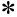  Анасы қауіпті белгілерді біледі: 1. Сусын іше алмайды, тамақ іші алмайды 2. Ұйқылы не ессіз 3. Анамнездегі құрысулар 4. Тамақтанған және сусын ішкен сайын құсу және осы ұсыныстарға сәйкес нәрестені күту ережелері
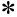  Тамақтандыру, даму және күту бойынша ұсыныстарды орындайды
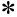  Ауру балаға қарау ережелерін біледі: тамақтандыру, сусын ішу режимі, медициналық көмекке қашан жүгінуді біледі


Күтімді бағалау:
 Анасы қауіпті белгілерді біледі: 1. Сусын іше алмайды, тамақ іші алмайды 2. Ұйқылы не ессіз 3. Анамнездегі құрысулар 4. Тамақтанған және сусын ішкен сайын құсу және осы ұсыныстарға сәйкес нәрестені күту ережелері
 Тамақтандыру, даму және күту бойынша ұсыныстарды орындайды
 Ауру балаға қарау ережелерін біледі: тамақтандыру, сусын ішу режимі, медициналық көмекке қашан жүгінуді біледі


Күтім проблемалары
Нәрестеге қатал қарау белгілері:
(жәбірлеу, елемеу, күтімсіз қалдыру және еміренбеу)
Нәрестеге қатал қарау белгілері:
(жәбірлеу, елемеу, күтімсіз қалдыру және еміренбеу)
Иә__Жоқ__
Мамандырылған көмекті қажет ететін қауіпті белгілер
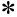  Мүмкін болатын кереңдік және көз проблемалары
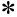  Нәресте қарым-қатынасқа түспейді.
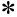  Жүрген кезде тепе-тендік ұстауда қиналады
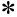  Нәрестенің мінез-құлқында түсініксіз өзгерістер, физикалық жәбірлеудің іздердің болуы (әсіресе, егер нәресте басқа адамдардың қарауында болса)
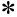  Тәбетінің нашарлауы.


Мамандырылған көмекті қажет ететін қауіпті белгілер
 Мүмкін болатын кереңдік және көз проблемалары
 Нәресте қарым-қатынасқа түспейді.
 Жүрген кезде тепе-тендік ұстауда қиналады
 Нәрестенің мінез-құлқында түсініксіз өзгерістер, физикалық жәбірлеудің іздердің болуы (әсіресе, егер нәресте басқа адамдардың қарауында болса)
 Тәбетінің нашарлауы.


Проблемалар
қауіпті белгілер анықталған жағдайда мамандандырылған көмекті таңдап, көмекпен қамтамасыз ету үшін дербес маманнан кеңес алуға жолдама беру (психолог, логопед т.б.)
Анасының тамақтануы мен денсаулығын бағалау
Анасының тамақтануы мен денсаулығын бағалау
Проблемалар
Қорытынды:
Қорытынды:
Қаралу күні 20___\_____Жасы:____. Дене қызуы______
Анасының нәресте денсаулығына шағымдар бар ма_______________
Қаралу күні 20___\_____Жасы:____. Дене қызуы______
Анасының нәресте денсаулығына шағымдар бар ма_______________
Қаралу күні 20___\_____Жасы:____. Дене қызуы______
Анасының нәресте денсаулығына шағымдар бар ма_______________
Қауіпті белгілерді бағалаңыз:
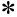  Нәресте сусын іше ала ма немесе емшек еме ала ма?
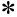  Тамақтанған сайын немесе ішкен сайын құсу болды ма?
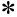  Құрысулар болды ма?
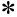  Летаргиялы ма (ұйқылы) әлде ессіз бе? 


Қауіпті белгілерді бағалаңыз:
 Нәресте сусын іше ала ма немесе емшек еме ала ма?
 Тамақтанған сайын немесе ішкен сайын құсу болды ма?
 Құрысулар болды ма?
 Летаргиялы ма (ұйқылы) әлде ессіз бе? 


Иә__Жоқ____
Емізумен проблемасы бар-жоғын анықтаңыз
Емізумен проблемасы бар-жоғын анықтаңыз
Тамақтану проблемалары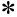  Емізген кезде қиындықтар бар ма? Иә____Жоқ_____
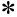  Нәресте емшек еме ме? Иә ____ Жоқ_____
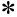  Егер Иә, 24 сағат ішінде неше рет?______рет
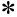  Түнде емшек емізесіз бе? Иә____Жоқ_____
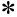  Нәресте басқа тағам немесе сұйықты қабылдай ма Иә ____Жоқ____
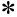  Егер Иә болса, қаншалықты жиі? тәулігіне_________ рет және тамақтандырған кезде нені қолданасыз құмыраны_____пиаланы және қасықты______

 Емізген кезде қиындықтар бар ма? Иә____Жоқ_____
 Нәресте емшек еме ме? Иә ____ Жоқ_____
 Егер Иә, 24 сағат ішінде неше рет?______рет
 Түнде емшек емізесіз бе? Иә____Жоқ_____
 Нәресте басқа тағам немесе сұйықты қабылдай ма Иә ____Жоқ____
 Егер Иә болса, қаншалықты жиі? тәулігіне_________ рет және тамақтандырған кезде нені қолданасыз құмыраны_____пиаланы және қасықты______


Егер нәрестенің жасы 1 айдан кем болса немесе тамақтандырған кезде қандай-да бір қиындықтар болса (емшекпен емізуде қиындықтар; егер ол тәулігіне 8 реттен кем тамақтанса; тағамның немесе сұйықтықтың басқа түрлерін қабылдайды; немесе өз жасы үшін салмағы төмен):
Егер нәрестенің жасы 1 айдан кем болса немесе тамақтандырған кезде қандай-да бір қиындықтар болса (емшекпен емізуде қиындықтар; егер ол тәулігіне 8 реттен кем тамақтанса; тағамның немесе сұйықтықтың басқа түрлерін қабылдайды; немесе өз жасы үшін салмағы төмен):
Егер нәрестенің жасы 1 айдан кем болса немесе тамақтандырған кезде қандай-да бір қиындықтар болса (емшекпен емізуде қиындықтар; егер ол тәулігіне 8 реттен кем тамақтанса; тағамның немесе сұйықтықтың басқа түрлерін қабылдайды; немесе өз жасы үшін салмағы төмен):
Емшекпен емізуді бағалаңыз:
Соңғы сағат ішінде нәресте емшек емді ме?
Егер нәресте соңғы сағат ішінде тамақтандырылмаса, анасынан оны емізуді сұраңыз. Емізуді 4 минут бойы бақылаңыз.
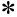  Нәресте емшекті ала алады ма? Емшек беруді тексеру үшін мыналарды қараңыз:
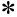  Иегі емшекке тиіп тұр Иә___Жоқ___
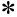  Аузы қатты ашық Иә___Жоқ___
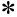  Төменгі ерні сыртқа шығып тұр Иә___Жоқ___
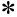  Ареоланың басым бөлігі ауыздың төмен жағынан емес, жоғарғы жағынан көрініп тұр.
Иә___Жоқ___
Емшекке тиіп тұрған жоқ
Нашар тиіп тұр
Жақсы тиіп тұр
Нәрестенің емшек емуі тиімді ме (үзіліс жасап баяу терең сорып жұтуы)?
Мүлде ембейді тиімсіз емеді тиімді емеді
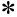  Аузынан жаралар не ақ дақтар іздеңіз (аузының уылуы). 


Дамыту мақсатындағы күтімді бағалау
Балаңызбен қалай ойнайсыз?
Балаңызбен қалай сөйлесесіз?
Дамыту мақсатындағы күтімді бағалау
Балаңызбен қалай ойнайсыз?
Балаңызбен қалай сөйлесесіз?
Проблемалар
Нәрестеге қатал қараудың белгілері:
(жәбірлеу, елемеу, күтімсіз қалдыру және еміренбеу)
Нәрестеге қатал қараудың белгілері:
(жәбірлеу, елемеу, күтімсіз қалдыру және еміренбеу)
Проблемалар
Күтім жағдайын бағалау: Бала төсегінің, күтім заттарының, бала киім-кешегінің болуы
Бөлме гигиенасы________________________________ (жуып-жинаудың үнемілігі, бөлмеде темекі шегу, жарық, жылы бөлме - t 250С-тен төмен емес)
Нәресте гигиенасы________________________________
Күтім жағдайын бағалау: Бала төсегінің, күтім заттарының, бала киім-кешегінің болуы
Бөлме гигиенасы________________________________ (жуып-жинаудың үнемілігі, бөлмеде темекі шегу, жарық, жылы бөлме - t 250С-тен төмен емес)
Нәресте гигиенасы________________________________
Проблемалар
Ана денсаулығының жағдайын бағалау:
Сүтбезін қарау:_________________________________
Анасының тамақтануы және ұйқы мен демалыс режимі
Ана денсаулығының жағдайын бағалау:
Сүтбезін қарау:_________________________________
Анасының тамақтануы және ұйқы мен демалыс режимі
Проблемалар
Қорытынды: Дәрігер ұсынымдары орындала ма, әлде жоқ па
Қорытынды: Дәрігер ұсынымдары орындала ма, әлде жоқ па
Иә__Жоқ___
Қаралу күні 20___\_____Жасы:____Дене қызуы______
Салмағы_____гр. Бойы____см. ДСИ______Бас шеңбері______см
Кестелерді пайдалана отырып, дене дамуын бағалаңыз:
Қаралу күні 20___\_____Жасы:____Дене қызуы______
Салмағы_____гр. Бойы____см. ДСИ______Бас шеңбері______см
Кестелерді пайдалана отырып, дене дамуын бағалаңыз:
Қаралу күні 20___\_____Жасы:____Дене қызуы______
Салмағы_____гр. Бойы____см. ДСИ______Бас шеңбері______см
Кестелерді пайдалана отырып, дене дамуын бағалаңыз:
Анасының шағымдары:
Анасының шағымдары:
Анасының шағымдары:
Нәрестені қарау
Терісі:
Шеткі лимфатүйіндердің жағдайы
Сілемейлі ауыз қуысы Аңқасы коньюктивалар______________________________
үлкен еңбегі_______________________________
Тыныс ағзалары:____________________________
Тыныс жиілігі___________
ЖҚЖ ағзалары: жүрек жиырылуының жиілігі (ЖЖЖ)________ Жүрек ритмі___________; Жүрек шулары____________;
Ас қорту ағзалары: іші _______бауыры________ көкбауыры______
Несеп шығаруы___________;Нәжісі_____________ 
Нәрестені қарау
Терісі:
Шеткі лимфатүйіндердің жағдайы
Сілемейлі ауыз қуысы Аңқасы коньюктивалар______________________________
үлкен еңбегі_______________________________
Тыныс ағзалары:____________________________
Тыныс жиілігі___________
ЖҚЖ ағзалары: жүрек жиырылуының жиілігі (ЖЖЖ)________ Жүрек ритмі___________; Жүрек шулары____________;
Ас қорту ағзалары: іші _______бауыры________ көкбауыры______
Несеп шығаруы___________;Нәжісі_____________ 
Диагноз:
Емізумен проблемасы бар-жоғын анықтаңыз
Емізумен проблемасы бар-жоғын анықтаңыз
Тамақтану проблемалары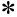  Емізген кезде қиындықтар бар ма? Иә____Жоқ____ 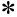  Нәресте емшек еме ме? Иә ____ Жоқ_____
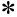  Егер Иә, 24 сағат ішінде неше рет?______рет
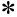  Түнде емшек емізесіз бе? Иә____Жоқ_____
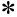  Нәресте басқа тағам немесе сұйықты қабылдай ма Иә____Жоқ____
Егер Иә болса, қаншалықты жиі? тәулігіне_________ рет және тамақтандырған кезде нені қолданасыз құмыраны_____пиаланы және қасықты______

 Емізген кезде қиындықтар бар ма? Иә____Жоқ____  Нәресте емшек еме ме? Иә ____ Жоқ_____
 Егер Иә, 24 сағат ішінде неше рет?______рет
 Түнде емшек емізесіз бе? Иә____Жоқ_____
 Нәресте басқа тағам немесе сұйықты қабылдай ма Иә____Жоқ____
Егер Иә болса, қаншалықты жиі? тәулігіне_________ рет және тамақтандырған кезде нені қолданасыз құмыраны_____пиаланы және қасықты______


Егер нәрестенің жасы 1 айдан кем болса немесе тамақтандырған кезде қандай-да бір қиындықтар болса (емшекпен емізуде қиындықтар; егер ол тәулігіне 8 реттен кем тамақтанса; тағамның немесе сұйықтықтың басқа түрлерін қабылдайды; немесе өз жасы үшін салмағы төмен):
Егер нәрестенің жасы 1 айдан кем болса немесе тамақтандырған кезде қандай-да бір қиындықтар болса (емшекпен емізуде қиындықтар; егер ол тәулігіне 8 реттен кем тамақтанса; тағамның немесе сұйықтықтың басқа түрлерін қабылдайды; немесе өз жасы үшін салмағы төмен):
Егер нәрестенің жасы 1 айдан кем болса немесе тамақтандырған кезде қандай-да бір қиындықтар болса (емшекпен емізуде қиындықтар; егер ол тәулігіне 8 реттен кем тамақтанса; тағамның немесе сұйықтықтың басқа түрлерін қабылдайды; немесе өз жасы үшін салмағы төмен):
Емшекпен емізуді бағалаңыз:
Соңғы сағат ішінде нәресте емшек емді ме?
Егер нәресте соңғы сағат ішінде тамақтандырылмаса, анасынан оны емізуді сұраңыз. Емізуді 4 минут бойы бақылаңыз.
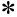  Нәресте емшекті ала алады ма? Емшек беруді тексеру үшін мыналарды қараңыз:
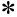  Иегі емшекке тиіп тұр Иә___Жоқ___
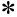  Аузы қатты ашық Иә___Жоқ___
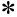  Төменгі ерні сыртқа шығып тұр Иә___Жоқ___
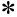  Ареоланың басым бөлігі ауыздың төменнен емес жоғарыдан көрініп тұр.
Иә___Жоқ____
Емшекке тиіп тұрған жоқ
Нашар тиіп тұр
Жақсы тиіп тұр
Нәрестенің емшек емуі тиімді ме (үзіліс жасап баяу терең сорып жұтуы)?
Мүлде ембейді тиімсіз емеді тиімді емеді
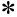  Аузынан жаралар не ақ дақтар іздеңіз (аузының уылуы). 


Егу жағдайын тексеріңіз:
Бүгін жасалынуы тиіс егулердің астын сызу керек
В 1- 0 гепатит БЦЖ АКДС 1 + hib 1
В 2 типті гепатит ОПВ-1 АКДС 2 + hib 2
БЦЖ егуінен пайда болған тыртықтың дамуының қарқынын бағалау 3 айында____ мм
Және перифериялық лимфатүйіндері_______________
Егу жағдайын тексеріңіз:
Бүгін жасалынуы тиіс егулердің астын сызу керек
В 1- 0 гепатит БЦЖ АКДС 1 + hib 1
В 2 типті гепатит ОПВ-1 АКДС 2 + hib 2
БЦЖ егуінен пайда болған тыртықтың дамуының қарқынын бағалау 3 айында____ мм
Және перифериялық лимфатүйіндері_______________
Келесі егу үшін дәрігерге келу__________
Келу күні_____
Рахит профилактикасы арнайы емес (серуенге шығу кезінде жеткілікті күн сәулесін қабылдау), Д витаминімен арнайы профилактика (айғақтар бойынша)
Рахит профилактикасы арнайы емес (серуенге шығу кезінде жеткілікті күн сәулесін қабылдау), Д витаминімен арнайы профилактика (айғақтар бойынша)
Дозасы ұзақтығы
Психомоторлық даму:
До=
Др=
Ра=
Рп=
Н=
Э=
Дамыту мақсатындағы күтімді бағалау
Балаңызбен қалай ойнайсыз?
Балаңызбен қалай сөйлесесіз?
Психомоторлық даму:
До=
Др=
Ра=
Рп=
Н=
Э=
Дамыту мақсатындағы күтімді бағалау
Балаңызбен қалай ойнайсыз?
Балаңызбен қалай сөйлесесіз?
Артта қалмаған ______эпикризды мерзімге артта қалған

Даму үшін күту проблемалары
Күтімді бағалау:
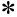  Анасы қауіпті белгілерді біледі: 1. Сусын іше алмайды, тамақ іші алмайды 2. Ұйқылы не ессіз 3. Анамнездегі құрысулар 4. Тамақтанған және сусын ішкен сайын құсу және осы ұсыныстарға сәйкес нәрестені күту ережелері
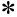  Тамақтандыру, даму және күту бойынша ұсыныстарды орындайды
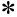  Ауру балаға қарау ережелерін біледі: тамақтандыру, сусын ішу режимі, медициналық көмекке қашан жүгінуді біледі


Күтімді бағалау:
 Анасы қауіпті белгілерді біледі: 1. Сусын іше алмайды, тамақ іші алмайды 2. Ұйқылы не ессіз 3. Анамнездегі құрысулар 4. Тамақтанған және сусын ішкен сайын құсу және осы ұсыныстарға сәйкес нәрестені күту ережелері
 Тамақтандыру, даму және күту бойынша ұсыныстарды орындайды
 Ауру балаға қарау ережелерін біледі: тамақтандыру, сусын ішу режимі, медициналық көмекке қашан жүгінуді біледі


Күтім проблемалары
Нәрестеге қатал қарау белгілері:
(жәбірлеу, елемеу, күтімсіз қалдыру және еміренбеу)
Нәрестеге қатал қарау белгілері:
(жәбірлеу, елемеу, күтімсіз қалдыру және еміренбеу)
Иә__Жоқ__
Мамандырылған көмекті қажет ететін қауіпті белгілер
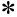  Мүмкін болатын кереңдік және көз проблемалары
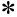  Нәресте қарым-қатынасқа түспейді.
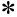  Жүрген кезде тепе-тендік ұстауда қиналады
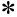  Нәрестенің мінез-құлқында түсініксіз өзгерістер, физикалық жәбірлеудің іздердің болуы (әсіресе, егер нәресте басқа адамдардың қарауында болса)
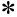  Тәбетінің нашарлауы.


Мамандырылған көмекті қажет ететін қауіпті белгілер
 Мүмкін болатын кереңдік және көз проблемалары
 Нәресте қарым-қатынасқа түспейді.
 Жүрген кезде тепе-тендік ұстауда қиналады
 Нәрестенің мінез-құлқында түсініксіз өзгерістер, физикалық жәбірлеудің іздердің болуы (әсіресе, егер нәресте басқа адамдардың қарауында болса)
 Тәбетінің нашарлауы.


Проблемалар
қауіпті белгілер анықталған жағдайда мамандандырылған көмекті таңдап, көмекпен қамтамасыз ету үшін дербес маманнан кеңес алуға жолдама беру (психолог, логопед т.б.)
Анасының тамақтануы мен денсаулығын бағалау
Анасының тамақтануы мен денсаулығын бағалау
Проблемалар
Қорытынды:
Қорытынды:
Қаралу күні 20___\_____Жасы:____. Дене қызуы______
Анасының нәресте денсаулығына шағымдар бар ма_______________
Қаралу күні 20___\_____Жасы:____. Дене қызуы______
Анасының нәресте денсаулығына шағымдар бар ма_______________
Қаралу күні 20___\_____Жасы:____. Дене қызуы______
Анасының нәресте денсаулығына шағымдар бар ма_______________
Қауіпті белгілерді бағалаңыз:
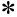  Нәресте сусын іше ала ма немесе емшек еме ала ма?
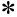  Тамақтанған сайын немесе ішкен сайын құсу болды ма?
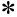  Құрысулар болды ма?
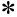  Летаргиялы ма (ұйқылы) әлде ессіз бе? 


Қауіпті белгілерді бағалаңыз:
 Нәресте сусын іше ала ма немесе емшек еме ала ма?
 Тамақтанған сайын немесе ішкен сайын құсу болды ма?
 Құрысулар болды ма?
 Летаргиялы ма (ұйқылы) әлде ессіз бе? 


Иә__Жоқ____
Емізумен проблемасы бар-жоғын анықтаңыз
Емізумен проблемасы бар-жоғын анықтаңыз
Тамақтану проблемалары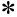  Емізген кезде қиындықтар бар ма? Иә____Жоқ_____
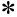  Нәресте емшек еме ме? Иә ____ Жоқ_____
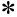  Егер Иә, 24 сағат ішінде неше рет?______рет
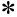  Түнде емшек емізесіз бе? Иә____Жоқ_____
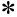  Нәресте басқа тағам немесе сұйықты қабылдай ма Иә ____Жоқ____
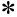  Егер Иә болса, қаншалықты жиі? тәулігіне_________ рет және тамақтандырған кезде нені қолданасыз құмыраны_____пиаланы және қасықты______

 Емізген кезде қиындықтар бар ма? Иә____Жоқ_____
 Нәресте емшек еме ме? Иә ____ Жоқ_____
 Егер Иә, 24 сағат ішінде неше рет?______рет
 Түнде емшек емізесіз бе? Иә____Жоқ_____
 Нәресте басқа тағам немесе сұйықты қабылдай ма Иә ____Жоқ____
 Егер Иә болса, қаншалықты жиі? тәулігіне_________ рет және тамақтандырған кезде нені қолданасыз құмыраны_____пиаланы және қасықты______


Егер нәрестенің жасы 1 айдан кем болса немесе тамақтандырған кезде қандай-да бір қиындықтар болса (емшекпен емізуде қиындықтар; егер ол тәулігіне 8 реттен кем тамақтанса; тағамның немесе сұйықтықтың басқа түрлерін қабылдайды; немесе өз жасы үшін салмағы төмен):
Егер нәрестенің жасы 1 айдан кем болса немесе тамақтандырған кезде қандай-да бір қиындықтар болса (емшекпен емізуде қиындықтар; егер ол тәулігіне 8 реттен кем тамақтанса; тағамның немесе сұйықтықтың басқа түрлерін қабылдайды; немесе өз жасы үшін салмағы төмен):
Егер нәрестенің жасы 1 айдан кем болса немесе тамақтандырған кезде қандай-да бір қиындықтар болса (емшекпен емізуде қиындықтар; егер ол тәулігіне 8 реттен кем тамақтанса; тағамның немесе сұйықтықтың басқа түрлерін қабылдайды; немесе өз жасы үшін салмағы төмен):
Емшекпен емізуді бағалаңыз:
Соңғы сағат ішінде нәресте емшек емді ме?
Егер нәресте соңғы сағат ішінде тамақтандырылмаса, анасынан оны емізуді сұраңыз. Емізуді 4 минут бойы бақылаңыз.
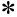  Нәресте емшекті ала алады ма? Емшек беруді тексеру үшін мыналарды қараңыз:
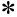  Иегі емшекке тиіп тұр Иә___Жоқ___
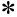  Аузы қатты ашық Иә___Жоқ___
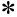  Төменгі ерні сыртқа шығып тұр Иә___Жоқ___
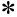  Ареоланың басым бөлігі ауыздың төмен жағынан емес, жоғарғы жағынан көрініп тұр.
Иә___Жоқ___
Емшекке тиіп тұрған жоқ
Нашар тиіп тұр
Жақсы тиіп тұр
Нәрестенің емшек емуі тиімді ме (үзіліс жасап баяу терең сорып жұтуы)?
Мүлде ембейді тиімсіз емеді тиімді емеді
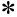  Аузынан жаралар не ақ дақтар іздеңіз (аузының уылуы). 


Дамыту мақсатындағы күтімді бағалау
Балаңызбен қалай ойнайсыз?
Балаңызбен қалай сөйлесесіз?
Дамыту мақсатындағы күтімді бағалау
Балаңызбен қалай ойнайсыз?
Балаңызбен қалай сөйлесесіз?
Проблемалар
Нәрестеге қатал қараудың белгілері:
(жәбірлеу, елемеу, күтімсіз қалдыру және еміренбеу)
Нәрестеге қатал қараудың белгілері:
(жәбірлеу, елемеу, күтімсіз қалдыру және еміренбеу)
Проблемалар
Күтім жағдайын бағалау: Бала төсегінің, күтім заттарының, бала киім-кешегінің болуы
Бөлме гигиенасы________________________________ (жуып-жинаудың үнемілігі, бөлмеде темекі шегу, жарық, жылы бөлме - t 250С-тен төмен емес)
Нәресте гигиенасы________________________________
Күтім жағдайын бағалау: Бала төсегінің, күтім заттарының, бала киім-кешегінің болуы
Бөлме гигиенасы________________________________ (жуып-жинаудың үнемілігі, бөлмеде темекі шегу, жарық, жылы бөлме - t 250С-тен төмен емес)
Нәресте гигиенасы________________________________
Проблемалар
Ана денсаулығының жағдайын бағалау:
Сүтбезін қарау:_________________________________
Анасының тамақтануы және ұйқы мен демалыс режимі
Ана денсаулығының жағдайын бағалау:
Сүтбезін қарау:_________________________________
Анасының тамақтануы және ұйқы мен демалыс режимі
Проблемалар
Қорытынды: Дәрігер ұсынымдары орындала ма, әлде жоқ па
Қорытынды: Дәрігер ұсынымдары орындала ма, әлде жоқ па
Иә__Жоқ___
Қаралу күні 20___\_____Жасы:____Дене қызуы______
Салмағы_____гр. Бойы____см. ДСИ______Бас шеңбері______см
Кестелерді пайдалана отырып, дене дамуын бағалаңыз:
Қаралу күні 20___\_____Жасы:____Дене қызуы______
Салмағы_____гр. Бойы____см. ДСИ______Бас шеңбері______см
Кестелерді пайдалана отырып, дене дамуын бағалаңыз:
Анасының шағымдары:
Анасының шағымдары:
Нәрестені қарау
Терісі:
Шеткі лимфатүйіндердің жағдайы
Сілемейлі ауыз қуысы Аңқасы коньюктивалар______________________________
үлкен еңбегі_______________________________
Тыныс ағзалары:____________________________
Тыныс жиілігі___________
ЖҚЖ ағзалары: жүрек жиырылуының жиілігі (ЖЖЖ)________ Жүрек ритмі___________; Жүрек шулары____________;
Ас қорту ағзалары: іші _______бауыры________ көкбауыры______
Несеп шығаруы___________;Нәжісі_____________ 
Диагноз:
Дамыту мақсатындағы күтімді бағалау
Балаңызбен қалай ойнайсыз?
Балаңызбен қалай сөйлесесіз?
Даму үшін күту проблемалары
Психомоторлық даму:
До=
Др=
Ра=
Рп=
Н=
Э=
Артта қалмаған ______эпикризды мерзімге артта қалған

 
Тамақтануды бағалау
Балаңызды тамақтандыруға қатысты ештеңе мазаламай ма?
_________________________________________
Емізу
1. Баланы емізесіз бе? Иә____Жоқ____
Иә болса, тәулігіне неше рет?_____рет
2. Түнде емізесіз бе? Иә____Жоқ_____
3. Бала жасанды қоспалар немесе басқа емшек сүтін алмастырушыларды қабылдай ма? Иә____Жоқ____
Иә болса,_____мл________рет күніне
1. Күніне негізгі қосымша тамақты неше рет қабылдайды?___________
2. Күніне неше рет жеңіл-желпі тамақтандырасыз?_____ 3. Жеңіл-желпі тамақандырудың құндылығы: Нәрлі ____Нәрсіз______
4. Бір қабылдағанда қанша көлемдей тамақ жейді?______мл.
5. Тағамның қоюлығы қандай? Қою____Қою емес_____
6. Өткен аптада бала жеді:
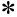  Ет/балық/жартылай дайын азықтар Иә____Жоқ____неше күн____
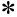  Бұршақ тұқымдастар Иә____Жоқ____неше күн____
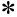  Қою жасыл және сары жеміс-жидектер Иә____Жоқ____ неше күн
7. Сіз балаңызға шай бересіз бе? Иә____Жоқ____
8. Сіз тамақтандырғанда нені қолданасыз: бөтелке____ пиала және қасық_____


Егу жағдайын тексеріңіз:
Бүгін алынатын егулердің астын сызыңыз,
В 1- 0 типті гепатит БЦЖ АКДС 1 + hib 1
В 2 типті гепатит ОПВ-1 АКДС 2+ hib 2
В 3 типті гепатит ОПВ-2 АКДС 3 + hib 3
ОПВ-3
ОПВ-0
Қызамық +қызылша + паротит
БЦЖ егуінен пайда болған тыртықтың даму қарқынын бағалау_______мм
Шеткі лимфатүйіндердің жағдайы
Келесі егуге келу________
Келу күні___
Күтімді бағалау:
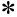  Анасы қауіпті белгілерді біледі: 1. Сусын іше алмайды, тамақ жей алмайды. 2. ұйқылы немесе ессіз. 3.анамнезінде құрысулар. 4. тамақ ішкен сайын немесе қабылдаған сайын құсу
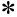  және берілген нұсқаулар бойынша күтім ережесі
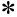  Берілген нұсқауларға сәйкес тамақтануды, баланы күту мен дамытуға арналған нұсқауларды орындайды
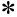  Ауру баланы күту ережелерін біледі: тамақтану, ішу тәртібі, медициналық көмекке қашан жүгіну керектігін


Күтім проблемалары
Балаға қатаң қарау белгілері:
Жәбірлеу, елемеу, күтімсіз қалдыру және еміренбеу)
Иә__Жоқ__
Мамандырылған көмекті қажет ететін қауіпті белгілер
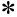  Мүмкін болатын кереңдік және көз проблемалары
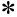  Нәресте қарым-қатынасқа түспейді.
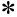  Жүрген кезде тепе-тендік ұстауда қиналады
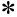  Нәрестенің мінез-құлқында түсініксіз өзгерістер, физикалық жәбірлеудің іздердің болуы (әсіресе, егер нәресте басқа адамдардың қарауында болса)
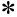  Тәбетінің нашарлауы.


Проблемалар
қауіпті белгілер анықталған жағдайда мамандандырылған көмекті таңдап, көмекпен қамтамасыз ету үшін дербес маманнан кеңес алуға жолдама беру (психолог, логопед т.б.)
Анасының денсаулығын бағалау
1. отбасын жоспарлауда кеңес беру
Қорытынды:
Қаралу күні 20___\_____Жасы:____. Дене қызуы______
Анасының нәресте денсаулығына шағымдар бар ма_______________
Қаралу күні 20___\_____Жасы:____. Дене қызуы______
Анасының нәресте денсаулығына шағымдар бар ма_______________
Қауіпті белгілерді бағалаңыз:
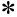  Нәресте сусын іше ала ма немесе емшек еме ала ма?
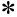  Тамақтанған сайын немесе ішкен сайын құсу болды ма?
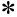  Құрысулар болды ма?
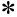  Летаргиялы ма (ұйқылы) әлде ессіз бе?


Иә__Жоқ____
Дамыту мақсатындағы күтімді бағалау
Сіз балаңызбен қалай ойнайсыз?
Сіз балаңызбен қалай сөйлесесіз?
Дамыту үшін күтім проблемалары
Психомоторлық дамуды бағалау:
До=
Др=
Ра=
Рп=
Н=
Э=
Артта қалмаған ______эпикризды мерзімге артта қалған
Тамақтануды бағалау
Балаңызды тамақтандыруға қатысты ештеңе мазаламай ма?
_________________________________________
Емшекпен қоректендіру
1. Баланы емізесіз бе? Иә____Жоқ____
Иә болса, тәулігіне неше рет?_____рет
2. Түнде емізесіз бе? Иә____Жоқ_____
3. Бала жасанды қоспалар немесе басқа емшек сүтін алмастырушыларды қабылдай ма? Иә____Жоқ____
Иә болса,_____мл________рет күніне
1. Күніне негізгі қосымша тамақты неше рет қабылдайды?___________
2. Күніне неше рет жеңіл-желпі тамақтандырасыз?_____ 3. Жеңіл-желпі тамақандырудың құндылығы: Нәрлі ____Нәрсіз______
4. Бір қабылдағанда қанша көлемдей тамақ жейді?______мл.
5. Тағамның қоюлығы қандай? Қою____Қою емес_____
6. Өткен аптада бала жеді:
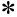  Ет/балық/жартылай дайын азықтар Иә____Жоқ____неше күн____
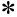  Бұршақ тұқымдастар Иә____Жоқ____неше күн____
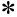  Қою жасыл және сары жеміс-жидектер Иә____Жоқ____ неше күн
7. Сіз балаңызға шай бересіз бе? Иә____Жоқ____
8. Сіз тамақтандырғанда нені қолданасыз: бөтелке____ пиала және қасық_____


Егу жағдайын тексеріңіз:
Бүгін алынатын егулердің астын сызыңыз,
В 1- 0 типті гепатит БЦЖ АКДС 1 + hib 1
В 2 типті гепатит ОПВ-1 АКДС 2+ hib 2
В 3 типті гепатит ОПВ-2 АКДС 3 + hib 3
ОПВ-3
ОПВ-0
Қызамық +қызылша + паротит
БЦЖ егуінен пайда болған тыртықтың даму қарқынын бағалау_______мм
Шеткі лимфатүйіндердің жағдайы
Келесі егуге келу______
Келу күні______
Күтімді бағалау:
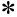  Анасы қауіпті белгілерді біледі: 1. Сусын іше алмайды, тамақ жей алмайды. 2. ұйқылы немесе ессіз. 3.анамнезінде құрысулар. 4. тамақ ішкен сайын немесе қабылдаған сайын құсу
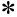  және берілген нұсқаулар бойынша күтім ережесі
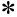  Берілген нұсқауларға сәйкес тамақтануды, баланы күту мен дамытуға арналған нұсқауларды орындайды
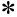  Ауру баланы күту ережелерін біледі: тамақтану, ішу тәртібі, медициналық көмекке қашан жүгіну керектігін


Күтім проблемалары
Балаға қатаң қарау белгілері:
Жәбірлеу, елемеу, күтімсіз қалдыру және еміренбеу)
Иә__Жоқ__
Арнайы көмекті қажет ететін қауіпті белгілер
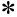  Аяқ бұлшық еттерінің гипертонусы және/немесе қозғалыстың шектелуі
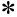  Басын жиі қозғалту (құлақ ауруы мүмкін)
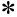  Дыбысқа, таныс адамға немесе емшек емуге реакциясының төмендеуі немесе болмауы
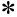  Емшектен немесе баска тағамнан бас тарту
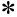  Бала қарым-қатынасқа түспейді.


Проблемалар
Қауіпті белгілер анықталған жағдайда мамандандырылған көмекті таңдап, көмекпен қамтамасыз ету үшін дербес маманнан кеңес алуға жолдама беру (психолог, логопед т.б.)
Анасының денсаулығын бағалау
1. отбасын жоспарлауда кеңес беру
Қорытынды:
Қаралу күні 20___\_____Жасы:____Дене қызуы______
Салмағы_____гр. Бойы____см. ДСИ______Бас шеңбері______см
Кестелерді пайдалана отырып, дене дамуын бағалаңыз:
Қаралу күні 20___\_____Жасы:____Дене қызуы______
Салмағы_____гр. Бойы____см. ДСИ______Бас шеңбері______см
Кестелерді пайдалана отырып, дене дамуын бағалаңыз:
Анасының шағымдары:
Анасының шағымдары:
Нәрестені қарау
Терісі:
Шеткі лимфатүйіндердің жағдайы
Сілемейлі ауыз қуысы Аңқасы коньюктивалар______________________________
үлкен еңбегі_______________________________
Тыныс ағзалары:____________________________
Тыныс жиілігі___________
ЖҚЖ ағзалары: жүрек жиырылуының жиілігі (ЖЖЖ)________ Жүрек ритмі___________; Жүрек шулары____________;
Ас қорту ағзалары: іші _______бауыры________ көкбауыры______
Несеп шығаруы___________;Нәжісі_____________ 
Диагноз:
Дамыту мақсатындағы күтімді бағалау
Балаңызбен қалай ойнайсыз?
Балаңызбен қалай сөйлесесіз?
Даму үшін күту проблемалары
Психомоторлық даму:
До=
Др=
Ра=
Рп=
Н=
Э=
Артта қалмаған ______эпикризды мерзімге артта қалған

 
Тамақтануды бағалау
Балаңызды тамақтандыруға қатысты ештеңе мазаламай ма?
_________________________________________
Емшекпен қоректендіру
1. Емізесіз бе? Иә____Жоқ____
Иә болса, тәулігіне неше рет?_____рет
2. Түнде емізесіз бе? Иә____Жоқ_____
3. Бала жасанды қоспалар немесе басқа емшек сүтін алмастырушыларды қабылдай ма? Иә____Жоқ____
Иә болса,_____мл________рет күніне
1. Күніне негізгі қосымша тамақты неше рет қабылдайды?___________
2. Күніне неше рет жеңіл-желпі тамақтандырасыз?_____ 3. Жеңіл-желпі тамақандырудың құндылығы: Нәрлі ____Нәрсіз______
4. Бір қабылдағанда қанша көлемдей тамақ жейді?______мл.
5. Тағамның қоюлығы қандай? Қою____Қою емес_____
6. Өткен аптада бала жеді:
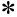  Ет/балық/жартылай дайын азықтар Иә____Жоқ____неше күн____
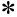  Бұршақ тұқымдастар Иә____Жоқ____неше күн____
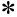  Қою жасыл және сары жеміс-жидектер Иә____Жоқ____ неше күн
7. Сіз балаңызға шай бересіз бе? Иә____Жоқ____
8. Сіз тамақтандырғанда нені қолданасыз: бөтелке____ пиала және қасық_____


Егу жағдайын тексеріңіз:
Бүгін алынатын егулердің астын сызыңыз,
В 1- 0 типті гепатит БЦЖ АКДС 1 + hib 1
В 2 типті гепатит ОПВ-1 АКДС 2+ hib 2
В 3 типті гепатит ОПВ-2 АКДС 3 + hib 3
ОПВ-3
ОПВ-0
Қызамық +қызылша + паротит
БЦЖ егуінен пайда болған тыртықтың даму қарқынын бағалау_______мм
Шеткі лимфатүйіндердің жағдайы
Келесі егуге келу________
Келу күні___
Күтімді бағалау:
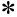  Анасы қауіпті белгілерді біледі: 1. Сусын іше алмайды, тамақ жей алмайды. 2. ұйқылы немесе ессіз. 3.анамнезінде құрысулар. 4. тамақ ішкен сайын немесе қабылдаған сайын құсу
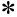  және берілген нұсқаулар бойынша күтім ережесі
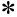  Берілген нұсқауларға сәйкес тамақтануды, баланы күту мен дамытуға арналған нұсқауларды орындайды
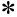  Ауру баланы күту ережелерін біледі: тамақтану, ішу тәртібі, медициналық көмекке қашан жүгіну керектігін


Күтім проблемалары
Балаға қатаң қарау белгілері:
Жәбірлеу, елемеу, күтімсіз қалдыру және еміренбеу)
Иә__Жоқ__
 

Арнайы көмекті қажет ететін қауіпті белгілер
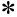  Аяқ бұлшық еттерінің гипертонусы және/немесе қозғалыстың шектелуі
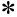  Басын жиі қозғалту (құлақ ауруы мүмкін)
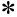  Дыбысқа, таныс адамға немесе емшек емуге реакциясының төмендеуі немесе болмауы
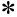  Емшектен немесе баска тағамнан бас тарту
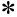  Бала қарым-қатынасқа түспейді.


Анасының денсаулығын бағалау
1. отбасын жоспарлауда кеңес беру
Қорытынды:
Қаралу күні 20___\_____Жасы:____. Дене қызуы______
Анасының нәресте денсаулығына шағымдар бар ма_______________
Қаралу күні 20___\_____Жасы:____. Дене қызуы______
Анасының нәресте денсаулығына шағымдар бар ма_______________
Қауіпті белгілерді бағалаңыз:
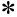  Нәресте сусын іше ала ма немесе емшек еме ала ма?
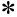  Тамақтанған сайын немесе ішкен сайын құсу болды ма?
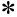  Құрысулар болды ма?
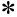  Летаргиялы ма (ұйқылы) әлде ессіз бе?


Иә__Жоқ____
Дамыту мақсатындағы күтімді бағалау
Сіз балаңызбен қалай ойнайсыз?
Сіз балаңызбен қалай сөйлесесіз?
Дамыту үшін күтім проблемалары
Психомоторлық дамуды бағалау:
До=
Др=
Ра=
Рп=
Н=
Э=
Артта қалмаған ______эпикризды мерзімге артта қалған
Тамақтануды бағалау
Балаңызды тамақтандыруға қатысты ештеңе мазаламай ма?
_________________________________________
Емізу
1. Емізесіз бе? Иә____Жоқ____
Иә болса, тәулігіне неше рет?_____рет
2. Түнде емізесіз бе? Иә____Жоқ_____
3. Бала жасанды қоспалар немесе басқа емшек сүтін алмастырушыларды қабылдай ма? Иә____Жоқ____
Иә болса,_____мл________рет күніне
1. Күніне негізгі қосымша тамақты неше рет қабылдайды?___________
2. Күніне неше рет жеңіл-желпі тамақтандырасыз?_____ 3. Жеңіл-желпі тамақандырудың құндылығы: Нәрлі ____Нәрсіз______
4. Бір қабылдағанда қанша көлемдей тамақ жейді?______мл.
5. Тағамның қоюлығы қандай? Қою____Қою емес_____
6. Өткен аптада бала жеді:
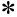  Ет/балық/жартылай дайын азықтар Иә____Жоқ____неше күн____
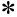  Бұршақ тұқымдастар Иә____Жоқ____неше күн____
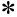  Қою жасыл және сары жеміс-жидектер Иә____Жоқ____ неше күн
7. Сіз балаңызға шай бересіз бе? Иә____Жоқ____
8. Сіз тамақтандырғанда нені қолданасыз: бөтелке____ пиала және қасық_____


Егу жағдайын тексеріңіз:
Бүгін алынатын егулердің астын сызыңыз,
В 1- 0 типті гепатит БЦЖ АКДС 1 + hib 1
В 2 типті гепатит ОПВ-1 АКДС 2+ hib 2
В 3 типті гепатит ОПВ-2 АКДС 3 + hib 3
ОПВ-3
ОПВ-0
Қызамық +қызылша + паротит
БЦЖ егуінен пайда болған тыртықтың даму қарқынын бағалау_______мм
Шеткі лимфатүйіндердің жағдайы
Келесі егуге келу______
Келу күні______
Күтімді бағалау:
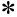  Анасы қауіпті белгілерді біледі: 1. Сусын іше алмайды, тамақ жей алмайды. 2. ұйқылы немесе ессіз. 3.анамнезінде құрысулар. 4. тамақ ішкен сайын немесе қабылдаған сайын құсу
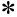  және берілген нұсқаулар бойынша күтім ережесі
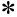  Берілген нұсқауларға сәйкес тамақтануды, баланы күту мен дамытуға арналған нұсқауларды орындайды
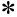  Ауру баланы күту ережелерін біледі: тамақтану, ішу тәртібі, медициналық көмекке қашан жүгіну керектігін


Күтім проблемалары
Балаға қатаң қарау белгілері:
Жәбірлеу, елемеу, күтімсіз қалдыру және еміренбеу)
Иә__Жоқ__
Арнайы көмекті қажет ететін қауіпті белгілер
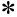  Аяқ бұлшық еттерінің гипертонусы және/немесе қозғалыстың шектелуі
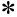  Басын жиі қозғалту (құлақ ауруы мүмкін)
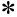  Дыбысқа, таныс адамға немесе емшек емуге реакциясының төмендеуі немесе болмауы
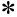  Емшектен немесе баска тағамнан бас тарту
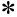  Бала қарым-қатынасқа түспейді.


Анасының денсаулығын бағалау
1. отбасын жоспарлауда кеңес беру
Қорытынды:
Қаралу күні 20___\_____Жасы:____Дене қызуы______
Салмағы_____гр. Бойы____см. ДСИ______Бас шеңбері______см
Кестелерді пайдалана отырып, дене дамуын бағалаңыз:
Қаралу күні 20___\_____Жасы:____Дене қызуы______
Салмағы_____гр. Бойы____см. ДСИ______Бас шеңбері______см
Кестелерді пайдалана отырып, дене дамуын бағалаңыз:
Анасының шағымдары:
Анасының шағымдары:
Нәрестені қарау
Терісі:
Шеткі лимфатүйіндердің жағдайы
Сілемейлі ауыз қуысы Аңқасы коньюктивалар______________________________
үлкен еңбегі_______________________________
Тыныс ағзалары:____________________________
Тыныс жиілігі___________
ЖҚЖ ағзалары: жүрек жиырылуының жиілігі (ЖЖЖ)________ Жүрек ритмі___________; Жүрек шулары____________;
Ас қорту ағзалары: іші _______бауыры________ көкбауыры______
Несеп шығаруы___________;Нәжісі_____________ 
Диагноз:
Дамыту мақсатындағы күтімді бағалау
Сіз балаңызбен қалай ойнайсыз?
Сіз балаңызбен қалай сөйлесесіз?
Даму үшін күту проблемалары
Психомоторлық даму:
До=
Др=
Ра=
Рп=
Н=
Э=
Артта қалмаған ______эпикризды мерзімге артта қалған

 
Тамақтануды бағалау
Балаңызды тамақтандыруға қатысты ештеңе мазаламай ма?
_________________________________________
Емізу
1. Емізесіз бе? Иә____Жоқ____
Иә болса, тәулігіне неше рет?_____рет
2. Түнде емізесіз бе? Иә____Жоқ_____
3. Бала жасанды қоспалар немесе басқа емшек сүтін алмастырушыларды қабылдай ма? Иә____Жоқ____
Иә болса,_____мл________рет күніне
1. Күніне негізгі қосымша тамақты неше рет қабылдайды?___________
2. Күніне неше рет жеңіл-желпі тамақтандырасыз?_____ 3. Жеңіл-желпі тамақандырудың құндылығы: Нәрлі ____Нәрсіз______
4. Бір қабылдағанда қанша көлемдей тамақ жейді?______мл.
5. Тағамның қоюлығы қандай? Қою____Қою емес_____
6. Өткен аптада бала жеді:
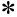  Ет/балық/жартылай дайын азықтар Иә____Жоқ____неше күн____
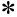  Бұршақ тұқымдастар Иә____Жоқ____неше күн____
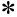  Қою жасыл және сары жеміс-жидектер Иә____Жоқ____ неше күн
7. Сіз балаңызға шай бересіз бе? Иә____Жоқ____
8. Сіз тамақтандырғанда нені қолданасыз: бөтелке____ пиала және қасық_____


Егу жағдайын тексеріңіз:
Бүгін алынатын егулердің астын сызыңыз,
В 1- 0 типті гепатит БЦЖ АКДС 1 + hib 1
В 2 типті гепатит ОПВ-1 АКДС 2+ hib 2
В 3 типті гепатит ОПВ-2 АКДС 3 + hib 3
ОПВ-3
ОПВ-0
Қызамық +қызылша + паротит
БЦЖ егуінен пайда болған тыртықтың даму қарқынын бағалау_______мм
Күтімді бағалау:
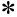  Анасы қауіпті белгілерді біледі: 1. Сусын іше алмайды, тамақ жей алмайды. 2. ұйқылы немесе ессіз. 3.анамнезінде құрысулар. 4. тамақ ішкен сайын немесе қабылдаған сайын құсу
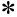  және берілген нұсқаулар бойынша күтім ережесі
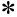  Берілген нұсқауларға сәйкес тамақтануды, баланы күту мен дамытуға арналған нұсқауларды орындайды
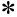  Ауру баланы күту ережелерін біледі: тамақтану, ішу тәртібі, медициналық көмекке қашан жүгіну керектігін


Балаға қатаң қарау белгілері:
Жәбірлеу, елемеу, күтімсіз қалдыру және еміренбеу)
Арнайы көмекті қажет ететін қауіпті белгілер
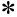  Аяқ бұлшық еттерінің гипертонусы және/немесе қозғалыстың шектелуі
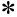  Басын жиі қозғалту (құлақ ауруы мүмкін)
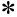  Дыбысқа, таныс адамға немесе емшек емуге реакциясының төмендеуі немесе болмауы
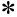  Емшектен немесе баска тағамнан бас тарту
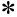  Бала қарым-қатынасқа түспейді.


Анасының денсаулығын бағалау
1. отбасын жоспарлауда кеңес беру
Қорытынды:
Қаралу күні 20___\_____Жасы:____. Дене қызуы______
Анасының нәресте денсаулығына шағымдар бар ма_______________
Қаралу күні 20___\_____Жасы:____. Дене қызуы______
Анасының нәресте денсаулығына шағымдар бар ма_______________
Қауіпті белгілерді бағалаңыз:
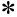  Нәресте сусын іше ала ма немесе емшек еме ала ма?
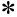  Тамақтанған сайын немесе ішкен сайын құсу болды ма?
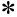  Құрысулар болды ма?
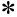  Летаргиялы ма (ұйқылы) әлде ессіз бе?


Иә__Жоқ____
Дамыту мақсатындағы күтімді бағалау
Сіз балаңызбен қалай ойнайсыз?
Сіз балаңызбен қалай сөйлесесіз?
Дамыту үшін күтім проблемалары
Психомоторлық дамуды бағалау:
До=
Др=
Ра=
Рп=
Н=
Э=
Артта қалмаған ______эпикризды мерзімге артта қалған
Тамақтануды бағалау
Балаңызды тамақтандыруға қатысты ештеңе мазаламай ма?
_________________________________________
Емізу
1. Емізесіз бе? Иә____Жоқ____
Иә болса, тәулігіне неше рет?_____рет
2. Түнде емізесіз бе? Иә____Жоқ_____
3. Бала жасанды қоспалар немесе басқа емшек сүтін алмастырушыларды қабылдай ма? Иә____Жоқ____
Иә болса,_____мл________рет күніне
1. Күніне негізгі қосымша тамақты неше рет қабылдайды?___________
2. Күніне неше рет жеңіл-желпі тамақтандырасыз?_____ 3. Жеңіл-желпі тамақандырудың құндылығы: Нәрлі ____Нәрсіз______
4. Бір қабылдағанда қанша көлемдей тамақ жейді?______мл.
5. Тағамның қоюлығы қандай? Қою____Қою емес_____
6. Өткен аптада бала жеді:
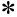  Ет/балық/жартылай дайын азықтар Иә____Жоқ____неше күн____
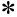  Бұршақ тұқымдастар Иә____Жоқ____неше күн____
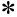  Қою жасыл және сары жеміс-жидектер Иә____Жоқ____ неше күн
7. Сіз балаңызға шай бересіз бе? Иә____Жоқ____
8. Сіз тамақтандырғанда нені қолданасыз: бөтелке____ пиала және қасық_____


Егу жағдайын тексеріңіз:
Бүгін алынатын егулердің астын сызыңыз,
В 1- 0 типті гепатит БЦЖ АКДС 1 + hib 1
В 2 типті гепатит ОПВ-1 АКДС 2+ hib 2
В 3 типті гепатит ОПВ-2 АКДС 3 + hib 3
ОПВ-3
ОПВ-0
Қызамық +қызылша + паротит
БЦЖ егуінен пайда болған тыртықтың даму қарқынын бағалау_______мм
Келесі егуге келу______
Келу күні______
Күтімді бағалау:
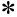  Анасы қауіпті белгілерді біледі: 1. Сусын іше алмайды, тамақ жей алмайды. 2. ұйқылы немесе ессіз. 3.анамнезінде құрысулар. 4. тамақ ішкен сайын немесе қабылдаған сайын құсу
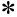  және берілген нұсқаулар бойынша күтім ережесі
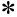  Берілген нұсқауларға сәйкес тамақтануды, баланы күту мен дамытуға арналған нұсқауларды орындайды
Ауру баланы күту ережелерін біледі: тамақтану, ішу тәртібі, медициналық көмекке қашан жүгіну керектігін


Күтім проблемалары
Балаға қатаң қарау белгілері:
Жәбірлеу, елемеу, күтімсіз қалдыру және еміренбеу)
Иә__Жоқ__
Арнайы көмекті қажет ететін қауіпті белгілер
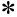  Аяқ бұлшық еттерінің гипертонусы және/немесе қозғалыстың шектелуі
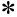  Басын жиі қозғалту (құлақ ауруы мүмкін)
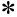  Дыбысқа, таныс адамға немесе емшек емуге реакциясының төмендеуі немесе болмауы
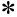  Емшектен немесе баска тағамнан бас тарту
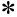  Бала қарым-қатынасқа түспейді.


Анасының денсаулығын бағалау
1. отбасын жоспарлауда кеңес беру
Қорытынды:
Қаралу күні 20___\_____Жасы:____Дене қызуы______
Салмағы_____гр. Бойы____см. ДСИ______Бас шеңбері______см
Кестелерді пайдалана отырып, дене дамуын бағалаңыз:
Қаралу күні 20___\_____Жасы:____Дене қызуы______
Салмағы_____гр. Бойы____см. ДСИ______Бас шеңбері______см
Кестелерді пайдалана отырып, дене дамуын бағалаңыз:
Анасының шағымдары:
Анасының шағымдары:
Нәрестені қарау
Терісі:
Шеткі лимфатүйіндердің жағдайы
Сілемейлі ауыз қуысы Аңқасы коньюктивалар______________________________
үлкен еңбегі_______________________________
Тыныс ағзалары:____________________________
Тыныс жиілігі___________
ЖҚЖ ағзалары: жүрек жиырылуының жиілігі (ЖЖЖ)________ Жүрек ритмі___________; Жүрек шулары____________;
Ас қорту ағзалары: іші _______бауыры________ көкбауыры______
Несеп шығаруы___________;Нәжісі_____________ 
Диагноз:
Дамыту мақсатындағы күтімді бағалау
Сіз балаңызбен қалай ойнайсыз?
Сіз балаңызбен қалай сөйлесесіз?
Даму үшін күту проблемалары
Психомоторлық даму:
До=
Др=
Ра=
Рп=
Н=
Э=
Артта қалмаған ______эпикризды мерзімге артта қалған

 
Тамақтануды бағалау
Балаңызды тамақтандыруға қатысты ештеңе мазаламай ма?
_________________________________________
Емізу
1. Емізесіз бе? Иә____Жоқ____
Иә болса, тәулігіне неше рет?_____рет
2. Түнде емізесіз бе? Иә____Жоқ_____
3. Бала жасанды қоспалар немесе басқа емшек сүтін алмастырушыларды қабылдай ма? Иә____Жоқ____
Иә болса,_____мл________рет күніне
1. Күніне негізгі қосымша тамақты неше рет қабылдайды?___________
2. Күніне неше рет жеңіл-желпі тамақтандырасыз?_____
3. Жеңіл-желпі тамақандырудың құндылығы: Нәрлі ____Нәрсіз______
4. Бір қабылдағанда қанша көлемдей тамақ жейді?______мл.
5. Тағамның қоюлығы қандай? Қою____Қою емес_____
6. Өткен аптада бала жеді:
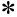  Ет/балық/жартылай дайын азықтар Иә____Жоқ____неше күн____
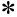  Бұршақ тұқымдастар Иә____Жоқ____неше күн____
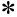  Қою жасыл және сары жеміс-жидектер Иә____Жоқ____ неше күн
7. Сіз балаңызға шай бересіз бе? Иә____Жоқ____
8. Сіз тамақтандырғанда нені қолданасыз: бөтелке____ пиала және қасық_____


Егу жағдайын тексеріңіз:
Бүгін алынатын егулердің астын сызыңыз,
В 1- 0 типті гепатит БЦЖ АКДС 1 + hib 1
В 2 типті гепатит ОПВ-1 АКДС 2+ hib 2
В 3 типті гепатит ОПВ-2 АКДС 3 + hib 3
ОПВ-3
ОПВ-0
Қызамық +қызылша + паротит
БЦЖ егуінен пайда болған тыртықтың даму қарқынын бағалау_______мм
Күтімді бағалау:
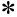  Анасы қауіпті белгілерді біледі: 1. Сусын іше алмайды, тамақ жей алмайды. 2. ұйқылы немесе ессіз. 3.анамнезінде құрысулар. 4. тамақ ішкен сайын немесе қабылдаған сайын құсу
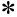  және берілген нұсқаулар бойынша күтім ережесі
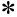  Берілген нұсқауларға сәйкес тамақтануды, баланы күту мен дамытуға арналған нұсқауларды орындайды
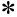  Ауру баланы күту ережелерін біледі: тамақтану, ішу тәртібі, медициналық көмекке қашан жүгіну керектігін


Балаға қатаң қарау белгілері:
Жәбірлеу, елемеу, күтімсіз қалдыру және еміренбеу)
Арнайы көмекті қажет ететін қауіпті белгілер
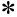  Аяқ бұлшық еттерінің гипертонусы және/немесе қозғалыстың шектелуі
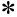  Басын жиі қозғалту (құлақ ауруы мүмкін)
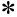  Дыбысқа, таныс адамға немесе емшек емуге реакциясының төмендеуі немесе болмауы
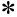  Емшектен немесе баска тағамнан бас тарту
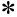  Бала қарым-қатынасқа түспейді.


Анасының денсаулығын бағалау
1. отбасын жоспарлауда кеңес беру
Қорытынды:
Қаралу күні 20___\_____Жасы:____. Дене қызуы______
Анасының нәресте денсаулығына шағымдар бар ма_______________
Қаралу күні 20___\_____Жасы:____. Дене қызуы______
Анасының нәресте денсаулығына шағымдар бар ма_______________
Қауіпті белгілерді бағалаңыз:
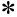  Нәресте сусын іше ала ма немесе емшек еме ала ма?
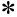  Тамақтанған сайын немесе ішкен сайын құсу болды ма?
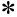  Құрысулар болды ма?
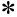  Летаргиялы ма (ұйқылы) әлде ессіз бе?


Иә__Жоқ____
Дамыту мақсатындағы күтімді бағалау
Сіз балаңызбен қалай ойнайсыз?
Сіз балаңызбен қалай сөйлесесіз?
Психомоторлық дамуды бағалау:
До=
Др=
Ра=
Рп=
Н=
Э=
Тамақтануды бағалау
Балаңызды тамақтандыруға қатысты ештеңе мазаламай ма?
_________________________________________
Емізу
1. Емізесіз бе? Иә____Жоқ____
Иә болса, тәулігіне неше рет?_____рет
2. Түнде емізесіз бе? Иә____Жоқ_____
3. Бала жасанды қоспалар немесе басқа емшек сүтін алмастырушыларды қабылдай ма? Иә____Жоқ____
Иә болса,_____мл________рет күніне
1. Күніне негізгі қосымша тамақты неше рет қабылдайды?___________
2. Күніне неше рет жеңіл-желпі тамақтандырасыз?_____ 3. Жеңіл-желпі тамақандырудың құндылығы: Нәрлі ____Нәрсіз______
4. Бір қабылдағанда қанша көлемдей тамақ жейді?______мл.
5. Тағамның қоюлығы қандай? Қою____Қою емес_____
6. Өткен аптада бала жеді:
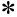  Ет/балық/жартылай дайын азықтар Иә____Жоқ____неше күн____
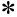  Бұршақ тұқымдастар Иә____Жоқ____неше күн____
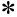  Қою жасыл және сары жеміс-жидектер Иә____Жоқ____ неше күн
7. Сіз балаңызға шай бересіз бе? Иә____Жоқ____
8. Сіз тамақтандырғанда нені қолданасыз: бөтелке____ пиала және қасық_____


Егу жағдайын тексеріңіз:
Бүгін алынатын егулердің астын сызыңыз,
В 1- 0 типті гепатит БЦЖ АКДС 1 + hib 1
В 2 типті гепатит ОПВ-1 АКДС 2+ hib 2
В 3 типті гепатит ОПВ-2 АКДС 3 + hib 3
ОПВ-3
ОПВ-0
Қызамық +қызылша + паротит
БЦЖ егуінен пайда болған тыртықтың даму қарқынын бағалау_______мм
Келесі егуге келу______
Келу күні______
Күтімді бағалау:
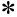  Анасы қауіпті белгілерді біледі: 1. Сусын іше алмайды, тамақ жей алмайды. 2. ұйқылы немесе ессіз. 3. анамнезінде құрысулар. 4. тамақ ішкен сайын немесе қабылдаған сайын құсу
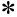  және берілген нұсқаулар бойынша күтім ережесі
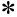  Берілген нұсқауларға сәйкес тамақтануды, баланы күту мен дамытуға арналған нұсқауларды орындайды
Ауру баланы күту ережелерін біледі: тамақтану, ішу тәртібі, медициналық көмекке қашан жүгіну керектігін


Күтім проблемалары
Балаға қатаң қарау белгілері:
Жәбірлеу, елемеу, күтімсіз қалдыру және еміренбеу)
Иә__Жоқ__
Арнайы көмекті қажет ететін қауіпті белгілер
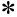  Аяқ бұлшық еттерінің гипертонусы және/немесе қозғалыстың шектелуі
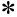  Басын жиі қозғалту (құлақ ауруы мүмкін)
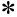  Дыбысқа, таныс адамға немесе емшек емуге реакциясының төмендеуі немесе болмауы
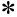  Емшектен немесе баска тағамнан бас тарту
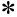  Бала қарым-қатынасқа түспейді.


Анасының денсаулығын бағалау
1. отбасын жоспарлауда кеңес беру
Қорытынды:
Қаралу күні 20___\_____Жасы:____Дене қызуы______
Салмағы_____гр. Бойы____см. ДСИ______Бас шеңбері______см
Кестелерді пайдалана отырып, дене дамуын бағалаңыз:
Қаралу күні 20___\_____Жасы:____Дене қызуы______
Салмағы_____гр. Бойы____см. ДСИ______Бас шеңбері______см
Кестелерді пайдалана отырып, дене дамуын бағалаңыз:
Анасының шағымдары:
Анасының шағымдары:
Нәрестені қарау
Терісі:
Шеткі лимфатүйіндердің жағдайы
Ауыз қуысының шырышты қабаты Аңқасы Коньюктивалар______________________________
үлкен еңбегі_______________________________
Тыныс ағзалары:____________________________
Тыныс жиілігі___________
ЖҚЖ ағзалары: жүрек жиырылуының жиілігі (ЖЖЖ)________ Жүрек ритмі___________; Жүрек шулары____________;
Ас қорыту ағзалары: іші _______бауыры________ көкбауыры______
Несеп шығаруы___________;Нәжісі_____________ 
Диагноз:
Дамыту мақсатындағы күтімді бағалау
Сіз балаңызбен қалай ойнайсыз?
Сіз балаңызбен қалай сөйлесесіз?
Даму үшін күту проблемалары
Психомоторлық даму:
До=
Др=
Ра=
Рп=
Н=
Э=
Артта қалмаған ______эпикризды мерзімге артта қалған

 
Тамақтануды бағалау
Балаңызды тамақтандыруға қатысты ештеңе мазаламай ма?
_________________________________________
Емізу
1. Емізесіз бе? Иә____Жоқ____
Иә болса, тәулігіне неше рет?_____рет
2. Түнде емізесіз бе? Иә____Жоқ_____
3. Бала жасанды қоспалар немесе басқа емшек сүтін алмастырушыларды қабылдай ма? Иә____Жоқ____
Иә болса,_____мл________рет күніне
1. Күніне негізгі қосымша тамақты неше рет қабылдайды?___________
2. Күніне неше рет жеңіл-желпі тамақтандырасыз?___
3. Жеңіл-желпі тамақандырудың құндылығы: Нәрлі ____Нәрсіз______
4. Бір қабылдағанда қанша көлемдей тамақ жейді?______мл.
5. Тағамның қоюлығы қандай? Қою____Қою емес_____
6. Өткен аптада бала жеді:
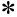  Ет/балық/жартылай дайын азықтар Иә____Жоқ____неше күн____
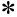  Бұршақ тұқымдастар Иә____Жоқ____неше күн____
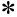  Қою жасыл және сары жеміс-жидектер Иә____Жоқ____ неше күн
7. Сіз балаңызға шай бересіз бе? Иә____Жоқ____
8. Сіз тамақтандырғанда нені қолданасыз: бөтелке____ пиала және қасық_____


Егу жағдайын тексеріңіз:
Бүгін алынатын егулердің астын сызыңыз,
В 1- 0 типті гепатит БЦЖ АКДС 1 + hib 1
В 2 типті гепатит ОПВ-1 АКДС 2+ hib 2
В 3 типті гепатит ОПВ-2 АКДС 3 + hib 3
ОПВ-3
ОПВ-0
Қызамық +қызылша + паротит
БЦЖ егуінен пайда болған тыртықтың даму қарқынын бағалау_______мм
Күтімді бағалау:
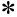  Анасы қауіпті белгілерді біледі: 1. Сусын іше алмайды, тамақ жей алмайды. 2. ұйқылы немесе ессіз. 3.анамнезінде құрысулар. 4. тамақ ішкен сайын немесе қабылдаған сайын құсу
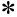  және берілген нұсқаулар бойынша күтім ережесі
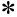  Берілген нұсқауларға сәйкес тамақтануды, баланы күту мен дамытуға арналған нұсқауларды орындайды
 Ауру баланы күту ережелерін біледі: тамақтану, ішу тәртібі, медициналық көмекке қашан жүгіну керектігін


Балаға қатаң қарау белгілері:
Жәбірлеу, елемеу, күтімсіз қалдыру және еміренбеу)
Арнайы көмекті қажет ететін қауіпті белгілер
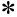  Аяқ бұлшық еттерінің гипертонусы және/немесе қозғалыстың шектелуі
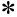  Басын жиі қозғалту (құлақ ауруы мүмкін)
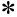  Дыбысқа, таныс адамға немесе емшек емуге реакциясының төмендеуі немесе болмауы
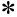  Емшектен немесе баска тағамнан бас тарту
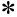  Бала қарым-қатынасқа түспейді.


Анасының денсаулығын бағалау
1. отбасын жоспарлауда кеңес беру
Қорытынды:
Қаралу күні 20___\_____Жасы:____. Дене қызуы______
Қаралу күні 20___\_____Жасы:____. Дене қызуы______
Анасының шағымы
Анасының шағымы
Қауіпті белгілерді бағалаңыз:
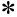  Нәресте сусын іше ала ма немесе емшек еме ала ма?
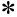  Тамақтанған сайын немесе ішкен сайын құсу болды ма?
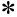  Құрысулар болды ма?
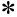  Летаргиялы ма (ұйқылы) әлде ессіз бе?


Иә__Жоқ____
Дамыту мақсатындағы күтімді бағалау
Сіз балаңызбен қалай ойнайсыз?
Сіз балаңызбен қалай сөйлесесіз?
Психомоторлық дамуды бағалау:
До=
Др=
Ра=
Рп=
Н=
Э=
Тамақтануды бағалау
Балаңызды тамақтандыруға қатысты ештеңе мазаламай ма?
_________________________________________
Емізу
1. Емізесіз бе? Иә____Жоқ____
Иә болса, тәулігіне неше рет?_____рет
2. Түнде емізесіз бе? Иә____Жоқ_____
3. Бала жасанды қоспалар немесе басқа емшек сүтін алмастырушыларды қабылдай ма? Иә____Жоқ____
Иә болса,_____мл________рет күніне
1. Күніне негізгі қосымша тамақты неше рет қабылдайды?___________
2. Күніне неше рет жеңіл-желпі тамақтандырасыз?_____ 3. Жеңіл-желпі тамақандырудың құндылығы: Нәрлі ____Нәрсіз______
4. Бір қабылдағанда қанша көлемдей тамақ жейді?______мл.
5. Тағамның қоюлығы қандай? Қою____Қою емес_____
6. Өткен аптада бала жеді:
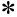  Ет/балық/жартылай дайын азықтар Иә____Жоқ____неше күн____
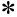  Бұршақ тұқымдастар Иә____Жоқ____неше күн____
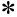  Қою жасыл және сары жеміс-жидектер Иә____Жоқ____ неше күн
7. Сіз балаңызға шай бересіз бе? Иә____Жоқ____
8. Сіз тамақтандырғанда нені қолданасыз: бөтелке____ пиала және қасық_____


Егу жағдайын тексеріңіз:
Бүгін алынатын егулердің астын сызыңыз,
В 1- 0 типті гепатит БЦЖ АКДС 1 + hib 1
В 2 типті гепатит ОПВ-1 АКДС 2+ hib 2
В 3 типті гепатит ОПВ-2 АКДС 3 + hib 3
ОПВ-3
ОПВ-0
Қызамық +қызылша + паротит
БЦЖ егуінен пайда болған тыртықтың даму қарқынын бағалау_______мм
Келесі егуге келу______
Келу күні______
Күтімді бағалау:
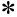  Анасы қауіпті белгілерді біледі: 1. Сусын іше алмайды, тамақ жей алмайды. 2. ұйқылы немесе ессіз. 3. анамнезінде құрысулар. 4. тамақ ішкен сайын немесе қабылдаған сайын құсу
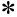  және берілген нұсқаулар бойынша күтім ережесі
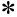  Берілген нұсқауларға сәйкес тамақтануды, баланы күту мен дамытуға арналған нұсқауларды орындайды
Ауру баланы күту ережелерін біледі: тамақтану, ішу тәртібі, медициналық көмекке қашан жүгіну керектігін


Балаға қатаң қарау белгілері:
Жәбірлеу, елемеу, күтімсіз қалдыру және еміренбеу)
Иә__Жоқ__
Арнайы көмекті қажет ететін қауіпті белгілер
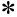  Аяқ бұлшық еттерінің гипертонусы және/немесе қозғалыстың шектелуі
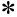  Басын жиі қозғалту (құлақ ауруы мүмкін)
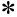  Дыбысқа, таныс адамға немесе емшек емуге реакциясының төмендеуі немесе болмауы
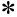  Емшектен немесе баска тағамнан бас тарту
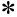  Бала қарым-қатынасқа түспейді.


Анасының денсаулығын бағалау
1. отбасын жоспарлауда кеңес беру
Қорытынды:
Қаралу күні 20___\_____Жасы:____Дене қызуы______
Салмағы_____гр. Бойы____см. ДСИ______Бас шеңбері______см
Кестелерді пайдалана отырып, дене дамуын бағалаңыз:
Қаралу күні 20___\_____Жасы:____Дене қызуы______
Салмағы_____гр. Бойы____см. ДСИ______Бас шеңбері______см
Кестелерді пайдалана отырып, дене дамуын бағалаңыз:
Анасының шағымдары:
Анасының шағымдары:
Нәрестені қарау
Терісі:
Шеткі лимфатүйіндердің жағдайы
Ауыз қуысының шырышты қабаты Аңқасы Коньюктивалар______________________________
үлкен еңбегі_______________________________
Тыныс ағзалары:____________________________
Тыныс жиілігі___________
ЖҚЖ ағзалары: жүрек жиырылуының жиілігі (ЖЖЖ)________ Жүрек ритмі___________; Жүрек шулары____________;
Ас қорыту ағзалары: іші _______бауыры________ көкбауыры______
Несеп шығаруы___________;Нәжісі_____________ 
Диагноз:
Дамыту мақсатындағы күтімді бағалау
Сіз балаңызбен қалай ойнайсыз?
Сіз балаңызбен қалай сөйлесесіз?
Даму үшін күту проблемалары
Психомоторлық даму:
До=
Др=
Ра=
Рп=
Н=
Э=
Артта қалмаған ______эпикризды мерзімге артта қалған

 
Тамақтануды бағалау
Балаңызды тамақтандыруға қатысты ештеңе мазаламай ма?
_________________________________________
Емізу
1. Емізесіз бе? Иә____Жоқ____
Иә болса, тәулігіне неше рет?_____рет
2. Түнде емізесіз бе? Иә____Жоқ_____
3. Бала жасанды қоспалар немесе басқа емшек сүтін алмастырушыларды қабылдай ма? Иә____Жоқ____
Иә болса,_____мл________рет күніне
1. Күніне негізгі қосымша тамақты неше рет қабылдайды?___________
2. Күніне неше рет жеңіл-желпі тамақтандырасыз?___
3. Жеңіл-желпі тамақандырудың құндылығы: Нәрлі ____Нәрсіз______
4. Бір қабылдағанда қанша көлемдей тамақ жейді?______мл.
5. Тағамның қоюлығы қандай? Қою____Қою емес_____
6. Өткен аптада бала жеді:
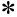  Ет/балық/жартылай дайын азықтар Иә____Жоқ____неше күн____
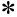  Бұршақ тұқымдастар Иә____Жоқ____неше күн____
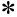  Қою жасыл және сары жеміс-жидектер Иә____Жоқ____ неше күн
7. Сіз балаңызға шай бересіз бе? Иә____Жоқ____
8. Сіз тамақтандырғанда нені қолданасыз: бөтелке____ пиала және қасық_____


Егу жағдайын тексеріңіз:
Бүгін алынатын егулердің астын сызыңыз,
В 1- 0 типті гепатит БЦЖ АКДС 1 + hib 1
В 2 типті гепатит ОПВ-1 АКДС 2+ hib 2
В 3 типті гепатит ОПВ-2 АКДС 3 + hib 3
ОПВ-3
ОПВ-0
Қызамық +қызылша + паротит
БЦЖ егуінен пайда болған тыртықтың даму қарқынын бағалау_______мм
Күтімді бағалау:
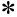  Анасы қауіпті белгілерді біледі: 1. Сусын іше алмайды, тамақ жей алмайды. 2. ұйқылы немесе ессіз. 3.анамнезінде құрысулар. 4. тамақ ішкен сайын немесе қабылдаған сайын құсу
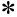  және берілген нұсқаулар бойынша күтім ережесі
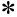  Берілген нұсқауларға сәйкес тамақтануды, баланы күту мен дамытуға арналған нұсқауларды орындайды
Ауру баланы күту ережелерін біледі: тамақтану, ішу тәртібі, медициналық көмекке қашан жүгіну керектігін


Балаға қатаң қарау белгілері:
Жәбірлеу, елемеу, күтімсіз қалдыру және еміренбеу)
Арнайы көмекті қажет ететін қауіпті белгілер
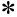  Аяқ бұлшық еттерінің гипертонусы және/немесе қозғалыстың шектелуі
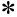  Басын жиі қозғалту (құлақ ауруы мүмкін)
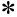  Дыбысқа, таныс адамға немесе емшек емуге реакциясының төмендеуі немесе болмауы
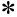  Емшектен немесе баска тағамнан бас тарту
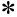  Бала қарым-қатынасқа түспейді.


Анасының денсаулығын бағалау
1. отбасын жоспарлауда кеңес беру
Қорытынды:
Қаралу күні 20___\_____Жасы:____. Дене қызуы______
Қаралу күні 20___\_____Жасы:____. Дене қызуы______
Анасының шағымы
Анасының шағымы
Қауіпті белгілерді бағалаңыз:
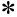  Нәресте сусын іше ала ма немесе емшек еме ала ма?
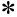  Тамақтанған сайын немесе ішкен сайын құсу болды ма?
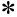  Құрысулар болды ма?
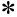  Летаргиялы ма (ұйқылы) әлде ессіз бе?


Иә__Жоқ____
Дамыту мақсатындағы күтімді бағалау
Сіз балаңызбен қалай ойнайсыз?
Сіз балаңызбен қалай сөйлесесіз?
Дамыту үшін күтім проблемалары
Психомоторлық дамуды бағалау:
До=
Др=
Ра=
Рп=
Н=
Э=
Артта қалмаған Эпикризді мерзімге _______ дейін артта қалған
Тамақтануды бағалау
Балаңызды тамақтандыруға қатысты ештеңе мазаламай ма?
_________________________________________
Емізу
1. Емізесіз бе? Иә____Жоқ____
Иә болса, тәулігіне неше рет?_____рет
2. Түнде емізесіз бе? Иә____Жоқ_____
3. Бала жасанды қоспалар немесе басқа емшек сүтін алмастырушыларды қабылдай ма? Иә____Жоқ____
Иә болса,_____мл________рет күніне
5. Күніне негізгі қосымша тамақты неше рет қабылдайды?___________
6. Күніне неше рет жеңіл-желпі тамақтандырасыз?_____ 7. Жеңіл-желпі тамақандырудың құндылығы: Нәрлі ____Нәрсіз______
8. Бір қабылдағанда қанша көлемдей тамақ жейді?______мл.
9. Тағамның қоюлығы қандай? Қою____Қою емес_____
10. Өткен аптада бала жеді:
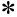  Ет/балық/жартылай дайын азықтар Иә____Жоқ____неше күн____
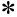  Бұршақ тұқымдастар Иә____Жоқ____неше күн____
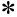  Қою жасыл және сары жеміс-жидектер Иә____Жоқ____ неше күн
11. Сіз балаңызға шай бересіз бе? Иә____Жоқ____
12. Сіз тамақтандырғанда нені қолданасыз: бөтелке____ пиала және қасық_____


Егу жағдайын тексеріңіз:
Бүгін алынатын егулердің астын сызыңыз,
В 1- 0 типті гепатит БЦЖ АКДС 1 + hib 1
В 2 типті гепатит ОПВ-1 АКДС 2+ hib 2
В 3 типті гепатит ОПВ-2 АКДС 3 + hib 3
ОПВ-3
ОПВ-0
Қызамық +қызылша + паротит
БЦЖ егуінен пайда болған тыртықтың даму қарқынын бағалау_______мм
Келесі егуге келу______
Келу күні______
Күтімді бағалау:
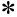  Анасы қауіпті белгілерді біледі: 1. Сусын іше алмайды, тамақ жей алмайды. 2. ұйқылы немесе ессіз. 3. анамнезінде құрысулар. 4. тамақ ішкен сайын немесе қабылдаған сайын құсу
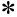  және берілген нұсқаулар бойынша күтім ережесі
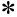  Берілген нұсқауларға сәйкес тамақтануды, баланы күту мен дамытуға арналған нұсқауларды орындайды
Ауру баланы күту ережелерін біледі: тамақтану, ішу тәртібі, медициналық көмекке қашан жүгіну керектігін


Күтім проблемалары
Балаға қатаң қарау белгілері:
Жәбірлеу, елемеу, күтімсіз қалдыру және еміренбеу)
Иә__Жоқ____
Арнайы көмекті қажет ететін қауіпті белгілер
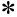  Аяқ бұлшық еттерінің гипертонусы және/немесе қозғалыстың шектелуі
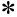  Басын жиі қозғалту (құлақ ауруы мүмкін)
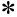  Дыбысқа, таныс адамға немесе емшек емуге реакциясының төмендеуі немесе болмауы
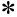  Емшектен немесе баска тағамнан бас тарту
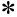  Бала қарым-қатынасқа түспейді.


Проблемалар
Қауіпті белгілер анықталған жағдайда мамандандырылған көмекті таңдап, көмекпен қамтамасыз ету үшін дербес маманнан кеңес алуға жолдама беру (психолог, логопед т.б.)
Анасының денсаулығын бағалау
1. отбасын жоспарлауда кеңес беру
Қорытынды:
Қаралу күні 20___\_____Жасы:____Дене қызуы______
Салмағы_____гр. Бойы____см. ДСИ______Бас шеңбері______см
Кестені қолданып, физикалық дамуын бағалаңыз:
Қаралу күні 20___\_____Жасы:____Дене қызуы______
Салмағы_____гр. Бойы____см. ДСИ______Бас шеңбері______см
Кестені қолданып, физикалық дамуын бағалаңыз:
Анасының шағымдары:
Анасының шағымдары:
Баланы қарау
Терісі:
Шеткі лимфатүйіндердің жағдайы
Ауыз қуысының шырышты қабаты
Аңқасы
Коньюктивалар______________________________
үлкен еңбегі_______________________________
Тыныс ағзалары:____________________________
Тыныс жиілігі___________
ЖҚЖ ағзалары: жүрек жиырылуының жиілігі (ЖЖЖ)________ Жүрек ритмі___________; Жүрек шулары____________;
Ас қорыту ағзалары: іші _______бауыры________ көкбауыры______
Несеп шығаруы___________;Нәжісі_____________
Арнайы көмек қажет ететін қауіпті белгілер
Есту қабілеті бойынша көру қабілеті бойынша
Диагноз:
Дамыту мақсатындағы күтімді бағалау
Сіз балаңызбен қалай ойнайсыз?
Сіз балаңызбен қалай сөйлесесіз?
Даму үшін күту проблемалары
Психомоторлық даму:
До=
Др=
Ра=
Рп=
Н=
Э=
Артта қалмаған ______эпикризды мерзімге артта қалған

 
Тамақтануды бағалау
Балаңызды тамақтандыруға қатысты ештеңе мазаламай ма?
_________________________________________
Емізу
1. Емізесіз бе? Иә____Жоқ____
Иә болса, тәулігіне неше рет?_____рет
2. Түнде емізесіз бе? Иә____Жоқ_____
3. Бала жасанды қоспалар немесе басқа емшек сүтін алмастырушыларды қабылдай ма? Иә____Жоқ____
Иә болса,_____мл________рет күніне
1. Күніне негізгі қосымша тамақты неше рет қабылдайды?___________
2. Күніне неше рет жеңіл-желпі тамақтандырасыз?___
3. Жеңіл-желпі тамақандырудың құндылығы: Нәрлі ____Нәрсіз______
4. Бір қабылдағанда қанша көлемдей тамақ жейді?______мл.
5. Тағамның қоюлығы қандай? Қою____Қою емес_____
6. Өткен аптада бала жеді:
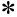  Ет/балық/жартылай дайын азықтар Иә____Жоқ____неше күн____
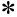  Бұршақ тұқымдастар Иә____Жоқ____неше күн____
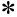  Қою жасыл және сары жеміс-жидектер Иә____Жоқ____ неше күн
7. Сіз балаңызға шай бересіз бе? Иә____Жоқ____
8. Сіз тамақтандырғанда нені қолданасыз: бөтелке____ пиала және қасық_____


Егу жағдайын тексеріңіз:
Бүгін алынатын егулердің астын сызыңыз,
В 1- 0 типті гепатит БЦЖ АКДС 1 + hib 1
В 2 типті гепатит ОПВ-1 АКДС 2+ hib 2
В 3 типті гепатит ОПВ-2 АКДС 3 + hib 3
ОПВ-3
ОПВ-0
Қызамық +қызылша + паротит
БЦЖ егуінен пайда болған тыртықтың даму қарқынын бағалау_______мм
Келесі егуге келу________
Келу күні___
Күтімді бағалау:
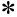  Анасы қауіпті белгілерді біледі: 1. Сусын іше алмайды, тамақ жей алмайды. 2. ұйқылы немесе ессіз. 3.анамнезінде құрысулар. 4. тамақ ішкен сайын немесе қабылдаған сайын құсу
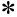  және берілген нұсқаулар бойынша күтім ережесі
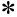  Берілген нұсқауларға сәйкес тамақтануды, баланы күту мен дамытуға арналған нұсқауларды орындайды
 Ауру баланы күту ережелерін біледі: тамақтану, ішу тәртібі, медициналық көмекке қашан жүгіну керектігін


Күтім проблемалары
Балаға Қатаң қарау белгілері:
жәбірлеу, елемеу, күтімсіз қалдыру және еміренбеу)
Иә__Жоқ____
Арнайы көмекті қажет ететін қауіпті белгілер
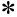  Бала қарым-қатынасқа түспейді және өзіне қаратқанға көнбейді
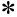  Қозғалған затқа қарамайды
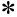  Әлсіз, қараушы адамдарға көңіл бөлмейді, беймаза
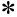  Тәбеті жоқ, тағамнан бас тартады


Проблемалар
қауіпті белгілер анықталған жағдайда мамандандырылған көмекті таңдап, көмекпен қамтамасыз ету үшін дербес маманнан кеңес алуға жолдама беру (психолог, логопед т.б.)
Анасының денсаулығын бағалау
1. отбасын жоспарлауда кеңес беру
Қорытынды:
Қаралу күні 20___\_____Жасы:____. Дене қызуы______
Қаралу күні 20___\_____Жасы:____. Дене қызуы______
Анасының шағымы
Анасының шағымы
Қауіпті белгілерді бағалаңыз:
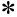  Бала сусын іше ала ма немесе емшек еме ала ма?
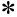  Тамақтанған сайын немесе ішкен сайын құсу болды ма?
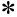  Құрысулар болды ма?
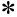  Летаргиялы ма (ұйқылы) әлде ессіз бе?


Дамыту мақсатындағы күтімді бағалау
Сіз балаңызбен қалай ойнайсыз?
Сіз балаңызбен қалай сөйлесесіз?
Психомоторлық дамуды бағалау:
До=
Др=
Ра=
Рп=
Н=
Э=
Тамақтануды бағалау
Балаңызды тамақтандыруға қатысты ештеңе мазаламай ма?
_________________________________________
Емізу
1. Емізесіз бе? Иә____Жоқ____
Иә болса, тәулігіне неше рет?_____рет
2. Түнде емізесіз бе? Иә____Жоқ_____
3. Бала жасанды қоспалар немесе басқа емшек сүтін алмастырушыларды қабылдай ма? Иә____Жоқ____
Иә болса,_____мл________рет күніне
9. Күніне негізгі қосымша тамақты неше рет қабылдайды?___________
10. Күніне неше рет жеңіл-желпі тамақтандырасыз?_____
11. Жеңіл-желпі тамақандырудың құндылығы: Нәрлі ____Нәрсіз______
12. Бір қабылдағанда қанша көлемдей тамақ жейді?______мл.
5. Тағамның қоюлығы қандай? Қою____Қою емес_____
6. Өткен аптада бала жеді:
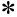  Ет/балық/жартылай дайын азықтар Иә____Жоқ____неше күн____
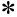  Бұршақ тұқымдастар Иә____Жоқ____неше күн____
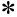  Қою жасыл және сары жеміс-жидектер Иә____Жоқ____ неше күн
7. Сіз балаңызға шай бересіз бе? Иә____Жоқ____
8. Сіз тамақтандырғанда нені қолданасыз: бөтелке____ пиала және қасық_____


Егу жағдайын тексеріңіз:
Бүгін алынатын егулердің астын сызыңыз,
В 1- 0 типті гепатит БЦЖ АКДС 1 + hib 1
В 2 типті гепатит ОПВ-1 АКДС 2+ hib 2
В 3 типті гепатит ОПВ-2 АКДС 3 + hib 3
ОПВ-3
ОПВ-0
Қызамық +қызылша + паротит
БЦЖ егуінен пайда болған тыртықтың даму қарқынын бағалау_______мм
Келесі егуге келу______
Келу күні______
Күтімді бағалау:
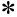  Анасы қауіпті белгілерді біледі: 1. Сусын іше алмайды, тамақ жей алмайды. 2. ұйқылы немесе ессіз. 3. анамнезінде құрысулар. 4. тамақ ішкен сайын немесе қабылдаған сайын құсу
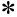  Берілген нұсқауларға сәйкес тамақтануды, баланы күту мен дамытуға арналған нұсқауларды орындайды
Ауру баланы күту ережелерін біледі: тамақтану, ішу тәртібі, медициналық көмекке қашан жүгіну керектігін


Күтім проблемалары
Балаға қатаң қарау белгілері:
Жәбірлеу, елемеу, күтімсіз қалдыру және еміренбеу)
Иә__Жоқ____
Арнайы көмекті қажет ететін қауіпті белгілер
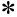  бала қарым-қатынасқа түспейді және өзіне қаратқанға көнбейді
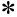  Қозғалған затқа қарамайды
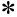  Әлсіз, қараушы адамдарға көңіл бөлмейді, беймаза
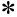  Тәбеті жоқ, тағамнан бас тартады


Анасының денсаулығын бағалау
1. отбасын жоспарлауда кеңес беру
Қорытынды:
Қаралу күні 20___\_____Жасы:____Дене қызуы______
Салмағы_____гр. Бойы____см. ДСИ______Бас шеңбері______см
Кестелерді пайдалана отырып, дене дамуын бағалаңыз:
Қаралу күні 20___\_____Жасы:____Дене қызуы______
Салмағы_____гр. Бойы____см. ДСИ______Бас шеңбері______см
Кестелерді пайдалана отырып, дене дамуын бағалаңыз:
Анасының шағымы:
Анасының шағымы:
Баланы қарау
Терісі:
Шеткі лимфатүйіндердің жағдайы
Ауыз қуысының шырышты қабаты
Аңқасы_____________________________________
Коньюктивалар______________________________
үлкен еңбегі_______________________________
Тыныс ағзалары:____________________________
Тыныс жиілігі___________
ЖҚЖ ағзалары: жүрек жиырылуының жиілігі (ЖЖЖ)________ Жүрек ритмі___________; Жүрек шулары____________;
Ас қорыту ағзалары: іші _______бауыры________ көкбауыры______
Несеп шығаруы___________;Нәжісі_____________
Диагноз:
Дамыту мақсатындағы күтімді бағалау
Сіз балаңызбен қалай ойнайсыз?
Сіз балаңызбен қалай сөйлесесіз?
Даму үшін күту проблемалары
Психомоторлық даму:
До=
Др=
Ра=
Рп=
Н=
Э=
Артта қалмаған ______эпикризды мерзімге артта қалған

 
Тамақтануды бағалау
Балаңызды тамақтандыруға қатысты ештеңе мазаламай ма?
_________________________________________
Емізу
1. Емізесіз бе? Иә____Жоқ____
Иә болса, тәулігіне неше рет?_____рет
2. Түнде емізесіз бе? Иә____Жоқ_____
3. Бала жасанды қоспалар немесе басқа емшек сүтін алмастырушыларды қабылдай ма? Иә____Жоқ____
Иә болса,_____мл________рет күніне
13. Күніне негізгі қосымша тамақты неше рет қабылдайды?___________
14. Күніне неше рет жеңіл-желпі тамақтандырасыз?___
15. Жеңіл-желпі тамақандырудың құндылығы: Нәрлі ____Нәрсіз______
16. Бір қабылдағанда қанша көлемдей тамақ жейді?______мл.
5. Тағамның қоюлығы қандай? Қою____Қою емес_____
6. Өткен аптада бала жеді:
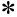  Ет/балық/жартылай дайын азықтар Иә____Жоқ____неше күн____
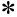  Бұршақ тұқымдастар Иә____Жоқ____неше күн____
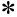  Қою жасыл және сары жеміс-жидектер Иә____Жоқ____ неше күн
7. Сіз балаңызға шай бересіз бе? Иә____Жоқ____
8. Сіз тамақтандырғанда нені қолданасыз: бөтелке____ пиала және қасық_____


Егу жағдайын тексеріңіз:
Бүгін алынатын егулердің астын сызыңыз,
В 1- 0 типті гепатит БЦЖ АКДС 1 + hib 1
В 2 типті гепатит ОПВ-1 АКДС 2+ hib 2
В 3 типті гепатит ОПВ-2 АКДС 3 + hib 3
ОПВ-3
ОПВ-0
Қызамық +қызылша + паротит
БЦЖ егуінен пайда болған тыртықтың даму қарқынын бағалау_______мм
Келесі егуге келу________
Келу күні___
Күтімді бағалау:
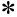  Анасы қауіпті белгілерді біледі: 1. Сусын іше алмайды, тамақ жей алмайды. 2. ұйқылы немесе ессіз. 3.анамнезінде құрысулар. 4. тамақ ішкен сайын немесе қабылдаған сайын құсу
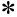  және берілген нұсқаулар бойынша күтім ережесі
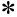  Берілген нұсқауларға сәйкес тамақтануды, баланы күту мен дамытуға арналған нұсқауларды орындайды
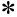  Ауру баланы күту ережелерін біледі: тамақтану, ішу тәртібі, медициналық көмекке қашан жүгіну керектігін


Күтім проблемалары
Балаға қатаң қарау белгілері:
Жәбірлеу, елемеу, күтімсіз қалдыру және еміренбеу)
Иә__Жоқ____
Арнайы көмекті қажет ететін қауіпті белгілер
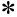  бала қарым-қатынасқа түспейді және өзіне қаратқанға көнбейді
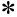  Қозғалған затқа қарамайды
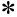  Әлсіз, қараушы адамдарға көңіл бөлмейді, беймаза
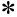  Тәбеті жоқ, тағамнан бас тартады


Анасының денсаулығын бағалау
1. отбасын жоспарлауда кеңес беру
Қорытынды:
Қаралу күні 20___\_____Жасы:____Дене қызуы______
Қаралу күні 20___\_____Жасы:____Дене қызуы______
Анасының шағымы:
Анасының шағымы:
Дамыту мақсатындағы күтімді бағалау
Сіз балаңызбен қалай ойнайсыз?
Сіз балаңызбен қалай сөйлесесіз?
Дамытуға арналған күтім мәселесі
Психомоторлық даму:
До=
Др=
Ра=
Рп=
Н=
Э=
Артта қалмаған ______эпикризды мерзімге артта қалған

 
Тамақтануды бағалау
Балаңызды тамақтандыруға қатысты ештеңе мазаламай ма?
_________________________________________
Емізу
1. Емізесіз бе? Иә____Жоқ____
Иә болса, тәулігіне неше рет?_____рет
2. Түнде емізесіз бе? Иә____Жоқ_____
3. Бала жасанды қоспалар немесе басқа емшек сүтін алмастырушыларды қабылдай ма? Иә____Жоқ____
Иә болса,_____мл________рет күніне
5. Күніне негізгі қосымша тамақты неше рет қабылдайды?___________
6. Күніне неше рет жеңіл-желпі тамақтандырасыз?___
7. Жеңіл-желпі тамақандырудың құндылығы: Нәрлі ____Нәрсіз______
8. Бір қабылдағанда қанша көлемдей тамақ жейді?______мл.
9. Тағамның қоюлығы қандай? Қою____Қою емес_____
10. Өткен аптада бала жеді:
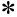  Ет/балық/жартылай дайын азықтар Иә____Жоқ____неше күн____
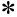  Бұршақ тұқымдастар Иә____Жоқ____неше күн____
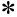  Қою жасыл және сары жеміс-жидектер Иә____Жоқ____ неше күн
11. Сіз балаңызға шай бересіз бе? Иә____Жоқ____
12. Сіз тамақтандырғанда нені қолданасыз: бөтелке____ пиала және қасық_____


Егу жағдайын тексеріңіз:
Бүгін алынатын егулердің астын сызыңыз,
В 1- 0 типті гепатит БЦЖ АКДС 1 + hib 1
В 2 типті гепатит ОПВ-1 АКДС 2+ hib 2
В 3 типті гепатит ОПВ-2 АКДС 3 + hib 3
ОПВ-3
ОПВ-0
Қызамық +қызылша + паротит
БЦЖ егуінен пайда болған тыртықтың даму қарқынын бағалау_______мм
Келесі егуге келу________
Келу күні____
Күтімді бағалау:
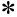  Анасы қауіпті белгілерді біледі: 1. Сусын іше алмайды, тамақ жей алмайды. 2. ұйқылы немесе ессіз. 3.анамнезінде құрысулар. 4. тамақ ішкен сайын немесе қабылдаған сайын құсу
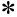  Берілген нұсқауларға сәйкес тамақтануды, баланы күту мен дамытуға арналған нұсқауларды орындайды
 Ауру баланы күту ережелерін біледі: тамақтану, ішу тәртібі, медициналық көмекке қашан жүгіну керектігін


Күтім проблемалары
Балаға қатаң қарау белгілері:
Жәбірлеу, елемеу, күтімсіз қалдыру және еміренбеу)
Иә__Жоқ____
Арнайы көмекті қажет ететін қауіпті белгілер
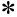  Бала қарым-қатынасқа түспейді және өзіне қаратқанға көнбейді
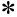  Қозғалған затқа қарамайды
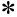  Әлсіз, қараушы адамдарға көңіл бөлмейді, беймарал
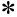  Тәбеті жоқ, тағамнан бас тартады


Анасының денсаулығын бағалау
1. отбасын жоспарлауда кеңес беру
Қорытынды:
Қаралу күні 20___\_____Жасы:____Дене қызуы______
Қаралу күні 20___\_____Жасы:____Дене қызуы______
Анасының шағымы:
Анасының шағымы:
Дамыту мақсатындағы күтімді бағалау
Сіз балаңызбен қалай ойнайсыз?
Сіз балаңызбен қалай сөйлесесіз?
Дамытуға арналған күтім мәселесі
Психомоторлық даму:
До=
Др=
Ра=
Рп=
Н=
Э=
Артта қалмаған ______эпикризды мерзімге артта қалған

 
Тамақтануды бағалау
Балаңызды тамақтандыруға қатысты ештеңе мазаламай ма?
_________________________________________
Емізу
1. Емізесіз бе? Иә____Жоқ____
Иә болса, тәулігіне неше рет?_____рет
2. Түнде емізесіз бе? Иә____Жоқ_____
3. Бала жасанды қоспалар немесе басқа емшек сүтін алмастырушыларды қабылдай ма? Иә____Жоқ____
Иә болса,_____мл________рет күніне
9. Күніне негізгі қосымша тамақты неше рет қабылдайды?___________
10. Күніне неше рет жеңіл-желпі тамақтандырасыз?___
11. Жеңіл-желпі тамақандырудың құндылығы: Нәрлі ____Нәрсіз______
12. Бір қабылдағанда қанша көлемдей тамақ жейді?______мл.
9. Тағамның қоюлығы қандай? Қою____Қою емес_____
10. Өткен аптада бала жеді:
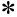  Ет/балық/жартылай дайын азықтар Иә____Жоқ____неше күн____
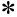  Бұршақ тұқымдастар Иә____Жоқ____неше күн____
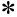  Қою жасыл және сары жеміс-жидектер Иә____Жоқ____ неше күн
11. Сіз балаңызға шай бересіз бе? Иә____Жоқ____
12. Сіз тамақтандырғанда нені қолданасыз: бөтелке____ пиала және қасық_____


Егу жағдайын тексеріңіз:
Бүгін алынатын егулердің астын сызыңыз,
В 1- 0 типті гепатит БЦЖ АКДС 1 + hib 1
В 2 типті гепатит ОПВ-1 АКДС 2+ hib 2
В 3 типті гепатит ОПВ-2 АКДС 3 + hib 3
ОПВ-3
ОПВ-0
Қызамық +қызылша + паротит
БЦЖ егуінен пайда болған тыртықтың даму қарқынын бағалау_______мм
Келесі егуге келу________
Келу күні____
Күтімді бағалау:
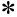  Анасы қауіпті белгілерді біледі: 1. Сусын іше алмайды, тамақ жей алмайды. 2. ұйқылы немесе ессіз. 3.анамнезінде құрысулар. 4. тамақ ішкен сайын немесе қабылдаған сайын құсу
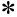  Берілген нұсқауларға сәйкес тамақтануды, баланы күту мен дамытуға арналған нұсқауларды орындайды
 Ауру баланы күту ережелерін біледі: тамақтану, ішу тәртібі, медициналық көмекке қашан жүгіну керектігін


Күтім проблемалары
Балаға Қатаң қарау белгілері:
Жәбірлеу, елемеу, күтімсіз қалдыру және еміренбеу)
Иә__Жоқ____
Арнайы көмекті қажет ететін Қауіпті белгілер
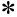  Бала қарым-қатынасқа түспейді және өзіне қаратқанға көнбейді
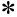  Қозғалған затқа қарамайды
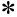  Әлсіз, қараушы адамдарға көңіл бөлмейді, беймарал
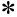  Тәбеті жоқ, тағамнан бас тартады


Анасының денсаулығын бағалау
1. отбасын жоспарлауда кеңес беру
Қорытынды:
Қаралу күні 20___\_____Жасы:____Дене қызуы______
Салмағы_____гр. Бойы____см. ДСИ______Бас шеңбері______см
Кестелерді пайдалана отырып, дене дамуын бағалаңыз:
Қаралу күні 20___\_____Жасы:____Дене қызуы______
Салмағы_____гр. Бойы____см. ДСИ______Бас шеңбері______см
Кестелерді пайдалана отырып, дене дамуын бағалаңыз:
Анасының шағымы:
Анасының шағымы:
Баланы қарау
Терісі:
Шеткі лимфатүйіндердің жағдайы
Ауыз қуысының шырышты қабаты
Аңқасы_____________________________________
Коньюктивалар______________________________
үлкен еңбегі_______________________________
Тыныс ағзалары:____________________________
Тыныс жиілігі___________
ЖҚЖ ағзалары: жүрек жиырылуының жиілігі (ЖЖЖ)________ Жүрек ритмі___________; Жүрек шулары____________;
Ас қорыту ағзалары: іші _______бауыры________ көкбауыры______
Несеп шығаруы___________;Нәжісі_____________
Диагноз:
Дамыту мақсатындағы күтімді бағалау
Сіз балаңызбен қалай ойнайсыз?
Сіз балаңызбен қалай сөйлесесіз?
Даму үшін күту проблемалары
Психомоторлық даму:
До=
Др=
Ра=
Рп=
Н=
Э=
Артта қалмаған ______эпикризды мерзімге артта қалған

 
Тамақтануды бағалау
Балаңызды тамақтандыруға қатысты ештеңе мазаламай ма?
_________________________________________
Емізу
1. Емізесіз бе? Иә____Жоқ____
Иә болса, тәулігіне неше рет?_____рет
2. Түнде емізесіз бе? Иә____Жоқ_____
3. Бала жасанды қоспалар немесе басқа емшек сүтін алмастырушыларды қабылдай ма? Иә____Жоқ____
Иә болса,_____мл________рет күніне
17. Күніне негізгі қосымша тамақты неше рет қабылдайды?___________
18. Күніне неше рет жеңіл-желпі тамақтандырасыз?___
19. Жеңіл-желпі тамақандырудың құндылығы: Нәрлі ____Нәрсіз______
20. Бір қабылдағанда қанша көлемдей тамақ жейді?______мл.
5. Тағамның қоюлығы қандай? Қою____Қою емес_____
6. Өткен аптада бала жеді:
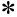  Ет/балық/жартылай дайын азықтар Иә____Жоқ____неше күн____
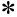  Бұршақ тұқымдастар Иә____Жоқ____неше күн____
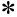  Қою жасыл және сары жеміс-жидектер Иә____Жоқ____ неше күн
7. Сіз балаңызға шай бересіз бе? Иә____Жоқ____
8. Сіз тамақтандырғанда нені қолданасыз: бөтелке____ пиала және қасық_____


ЕГУ жағдайын тексеріңіз:
Бүгін алынатын егулердің астын сызыңыз,
В 1- 0 типті гепатит БЦЖ АКДС 1 + hib 1
В 2 типті гепатит ОПВ-1 АКДС 2+ hib 2
В 3 типті гепатит ОПВ-2 АКДС 3 + hib 3
ОПВ-3
ОПВ-0
Қызамық +қызылша + паротит
БЦЖ егуінен пайда болған тыртықтың даму қарқынын бағалау_______мм
Келесі егуге келу________
Келу күні___
Күтімді бағалау:
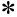  Анасы қауіпті белгілерді біледі: 1. Сусын іше алмайды, тамақ жей алмайды. 2. ұйқылы немесе ессіз. 3.анамнезінде құрысулар. 4. тамақ ішкен сайын немесе қабылдаған сайын құсу
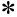  және берілген нұсқаулар бойынша күтім ережесі
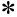  Берілген нұсқауларға сәйкес тамақтануды, баланы күту мен дамытуға арналған нұсқауларды орындайды
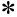  Ауру баланы күту ережелерін біледі: тамақтану, ішу тәртібі, медициналық көмекке қашан жүгіну керектігін


Күтім проблемалары
Балаға қатаң қарау белгілері:
Жәбірлеу, елемеу, күтімсіз қалдыру және еміренбеу)
Иә__Жоқ____
Арнайы көмекті қажет ететін қауіпті белгілер
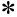  Бала қарым-қатынасқа түспейді және өзіне қаратқанға көнбейді
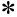  Қозғалған затқа қарамайды
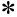  Әлсіз, қараушы адамдарға көңіл бөлмейді, беймаза
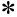  Тәбеті жоқ, тағамнан бас тартады


Анасының денсаулығын бағалау
1. отбасын жоспарлауда кеңес беру
Қорытынды:
Қаралу күні 20___\_____Жасы:____Дене қызуы______
Қаралу күні 20___\_____Жасы:____Дене қызуы______
Анасының шағымы:
Анасының шағымы:
Дамыту мақсатындағы күтімді бағалау
Сіз балаңызбен қалай ойнайсыз?
Сіз балаңызбен қалай сөйлесесіз?
Дамытуға арналған күтім мәселесі
Психомоторлық даму:
До=
Др=
Ра=
Рп=
Н=
Э=
Артта қалмаған ______эпикризды мерзімге артта қалған

 
Тамақтануды бағалау
Балаңызды тамақтандыруға қатысты ештеңе мазаламай ма?
_________________________________________
Емізу
1. Емізесіз бе? Иә____Жоқ____
Иә болса, тәулігіне неше рет?_____рет
2. Түнде емізесіз бе? Иә____Жоқ_____
3. Бала жасанды қоспалар немесе басқа емшек сүтін алмастырушыларды қабылдай ма? Иә____Жоқ____
Иә болса,_____мл________рет күніне
13. Күніне негізгі қосымша тамақты неше рет қабылдайды?___________
14. Күніне неше рет жеңіл-желпі тамақтандырасыз?___
15. Жеңіл-желпі тамақандырудың құндылығы: Нәрлі ____Нәрсіз______
16. Бір қабылдағанда қанша көлемдей тамақ жейді?______мл.
9. Тағамның қоюлығы қандай? Қою____Қою емес_____
10. Өткен аптада бала жеді:
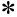  Ет/балық/жартылай дайын азықтар Иә____Жоқ____неше күн____
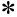  Бұршақ тұқымдастар Иә____Жоқ____неше күн____
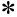  Қою жасыл және сары жеміс-жидектер Иә____Жоқ____ неше күн
11. Сіз балаңызға шай бересіз бе? Иә____Жоқ____
12. Сіз тамақтандырғанда нені қолданасыз: бөтелке____ пиала және қасық_____


ЕГУ жағдайын тексеріңіз:
Бүгін алынатын егулердің астын сызыңыз,
В 1- 0 типті гепатит БЦЖ АКДС 1 + hib 1
В 2 типті гепатит ОПВ-1 АКДС 2+ hib 2
В 3 типті гепатит ОПВ-2 АКДС 3 + hib 3
ОПВ-3
ОПВ-0
АКДС қайта вакциянациялау HIB қайта вакциянациялау
Қызамық +қызылша + паротит
БЦЖ егуінен пайда болған тыртықтың даму қарқынын бағалау
Келесі егуге келу________
Келу күні____
Күтімді бағалау:
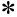  Анасы қауіпті белгілерді біледі: 1. Сусын іше алмайды, тамақ жей алмайды. 2. ұйқылы немесе ессіз. 3.анамнезінде құрысулар. 4. тамақ ішкен сайын немесе қабылдаған сайын құсу
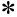  Берілген нұсқауларға сәйкес тамақтануды, баланы күту мен дамытуға арналған нұсқауларды орындайды
 Ауру баланы күту ережелерін біледі: тамақтану, ішу тәртібі, медициналық көмекке қашан жүгіну керектігін


Күтім проблемалары
Балаға қатаң қарау белгілері:
Жәбірлеу, елемеу, күтімсіз қалдыру және еміренбеу)
Иә__Жоқ____
Арнайы көмекті қажет ететін қауіпті белгілер
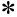  Бала қарым-қатынасқа түспейді және өзіне қаратқанға көнбейді
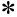  Қозғалған затқа қарамайды
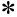  Әлсіз, қараушы адамдарға көңіл бөлмейді, беймарал
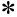  Тәбеті жоқ, тағамнан бас тартады


Анасының денсаулығын бағалау
1. отбасын жоспарлауда кеңес беру
ҚОРЫТЫНДЫ:
Қаралу күні 20___\_____Жасы:____Дене қызуы______
Салмағы_____гр. Бойы____см. ДСИ______Бас шеңбері______см
Кестелерді пайдалана отырып, дене дамуын бағалаңыз:
Қаралу күні 20___\_____Жасы:____Дене қызуы______
Салмағы_____гр. Бойы____см. ДСИ______Бас шеңбері______см
Кестелерді пайдалана отырып, дене дамуын бағалаңыз:
Анасының шағымы:
Анасының шағымы:
Баланы қарау
Терісі:
Шеткі лимфатүйіндердің жағдайы
Ауыз қуысының шырышты қабаты
Аңқасы_____________________________________
Коньюктивалар______________________________
үлкен еңбегі_______________________________
Тыныс ағзалары:____________________________
Тыныс жиілігі___________
ЖҚЖ ағзалары: жүрек жиырылуының жиілігі (ЖЖЖ)________ Жүрек ритмі___________; Жүрек шулары____________;
Ас қорыту ағзалары: іші _______бауыры________ көкбауыры______
Несеп шығаруы___________;Нәжісі_____________
Диагноз:
Дамыту мақсатындағы күтімді бағалау
Сіз балаңызбен қалай ойнайсыз?
Сіз балаңызбен қалай сөйлесесіз?
Даму үшін күту проблемалары
Психомоторлық даму:
До=
Др=
Ра=
Рп=
Н=
Э=
Артта қалмаған ______эпикризды мерзімге артта қалған

 
Тамақтануды бағалау
Балаңызды тамақтандыруға қатысты ештеңе мазаламай ма?
_________________________________________
Емізу
1. Емізесіз бе? Иә____Жоқ____
Иә болса, тәулігіне неше рет?_____рет
2. Түнде емізесіз бе? Иә____Жоқ_____
3. Бала жасанды қоспалар немесе басқа емшек сүтін алмастырушыларды қабылдай ма? Иә____Жоқ____
Иә болса,_____мл________рет күніне
21. Күніне негізгі қосымша тамақты неше рет қабылдайды?___________
22. Күніне неше рет жеңіл-желпі тамақтандырасыз?___
23. Жеңіл-желпі тамақандырудың құндылығы: Нәрлі ____Нәрсіз______
24. Бір қабылдағанда қанша көлемдей тамақ жейді?______мл.
5. Тағамның қоюлығы қандай? Қою____Қою емес_____
6. Өткен аптада бала жеді:
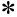  Ет/балық/жартылай дайын азықтар Иә____Жоқ____неше күн____
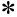  Бұршақ тұқымдастар Иә____Жоқ____неше күн____
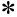  Қою жасыл және сары жеміс-жидектер Иә____Жоқ____ неше күн
7. Сіз балаңызға шай бересіз бе? Иә____Жоқ____
8. Сіз тамақтандырғанда нені қолданасыз: бөтелке____ пиала және қасық_____


ЕГУ жағдайын тексеріңіз:
Бүгін алынатын егулердің астын сызыңыз,
В 1- 0 типті гепатит БЦЖ АКДС 1 + hib 1
В 2 типті гепатит ОПВ-1 АКДС 2+ hib 2
В 3 типті гепатит ОПВ-2 АКДС 3 + hib 3
 ОПВ-3
 ОПВ-0
АКДС қайта вакциянациялау HIB қайта вакциянациялау
Қызамық +қызылша + паротит
БЦЖ егуінен пайда болған тыртықтың даму қарқынын бағалау
Келесі егуге келу________
Келу күні___
Күтімді бағалау:
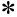  Анасы қауіпті белгілерді біледі: 1. Сусын іше алмайды, тамақ жей алмайды. 2. ұйқылы немесе ессіз. 3.анамнезінде құрысулар. 4. тамақ ішкен сайын немесе қабылдаған сайын құсу
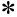  Берілген нұсқауларға сәйкес тамақтануды, баланы күту мен дамытуға арналған нұсқауларды орындайды
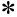  Ауру баланы күту ережелерін біледі: тамақтану, ішу тәртібі, медициналық көмекке қашан жүгіну керектігін


Күтім проблемалары
Балаға қатаң қарау белгілері:
Жәбірлеу, елемеу, күтімсіз қалдыру және еміренбеу)
Иә__Жоқ____
Арнайы көмекті қажет ететін қауіпті белгілер
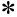  Бала қарым-қатынасқа түспейді және өзіне қаратқанға көнбейді
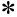  Қозғалған затқа қарамайды
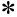  Әлсіз, қараушы адамдарға көңіл бөлмейді, беймаза
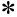  Тәбеті жоқ, тағамнан бас тартады


Анасының денсаулығын бағалау
1. отбасын жоспарлауда кеңес беру
Қорытынды:
Қаралу күні 20___\_____Жасы:____Дене қызуы______
Қаралу күні 20___\_____Жасы:____Дене қызуы______
Анасының шағымы:
Анасының шағымы:
Дамыту мақсатындағы күтімді бағалау
Сіз балаңызбен қалай ойнайсыз?
Сіз балаңызбен қалай сөйлесесіз?
Дамытуға арналған күтім мәселесі
Психомоторлық даму:
До=
Др=
Ра=
Рп=
Н=
Э=
Артта қалмаған ______эпикризды мерзімге артта қалған

 
Тамақтануды бағалау
Балаңызды тамақтандыруға қатысты ештеңе мазаламай ма?
_________________________________________
Емізу
1. Емізесіз бе? Иә____Жоқ____
Иә болса, тәулігіне неше рет?_____рет
2. Түнде емізесіз бе? Иә____Жоқ_____
3. Бала жасанды қоспалар немесе басқа емшек сүтін алмастырушыларды қабылдай ма? Иә____Жоқ____
Иә болса,_____мл________рет күніне
17. Күніне негізгі қосымша тамақты неше рет қабылдайды?___________
18. Күніне неше рет жеңіл-желпі тамақтандырасыз?___
19. Жеңіл-желпі тамақандырудың құндылығы: Нәрлі ____Нәрсіз______
20. Бір қабылдағанда қанша көлемдей тамақ жейді?______мл.
9. Тағамның қоюлығы қандай? Қою____Қою емес_____
10. Өткен аптада бала жеді:
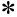  Ет/балық/жартылай дайын азықтар Иә____Жоқ____неше күн____
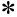  Бұршақ тұқымдастар Иә____Жоқ____неше күн____
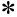  Қою жасыл және сары жеміс-жидектер Иә____Жоқ____ неше күн
11. Сіз балаңызға шай бересіз бе? Иә____Жоқ____
12. Сіз тамақтандырғанда нені қолданасыз: бөтелке____ пиала және қасық_____


ЕГУ жағдайын тексеріңіз:
Бүгін алынатын егулердің астын сызыңыз,
В 1- 0 типті гепатит БЦЖ АКДС 1 + hib 1
В 2 типті гепатит ОПВ-1 АКДС 2+ hib 2
В 3 типті гепатит ОПВ-2 АКДС 3 + hib 3
ОПВ-3
ОПВ-0
АКДС қайта вакциянациялау HIB қайта вакциянациялау
Қызамық +қызылша + паротит
БЦЖ егуінен пайда болған тыртықтың даму қарқынын бағалау
Келесі егуге келу________
Келу күні____
Күтімді бағалау:
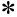  Анасы қауіпті белгілерді біледі: 1. Сусын іше алмайды, тамақ жей алмайды. 2. ұйқылы немесе ессіз. 3.анамнезінде құрысулар. 4. тамақ ішкен сайын немесе қабылдаған сайын құсу
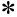  Берілген нұсқауларға сәйкес тамақтануды, баланы күту мен дамытуға арналған нұсқауларды орындайды
 Ауру баланы күту ережелерін біледі: тамақтану, ішу тәртібі, медициналық көмекке қашан жүгіну керектігін


Күтім проблемалары
Балаға қатаң қарау белгілері:
Жәбірлеу, елемеу, күтімсіз қалдыру және еміренбеу)
Иә__Жоқ____
Арнайы көмекті қажет ететін қауіпті белгілер
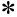  Бала қарым-қатынасқа түспейді және өзіне қаратқанға көнбейді
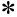  Қозғалған затқа қарамайды
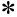  Әлсіз, қараушы адамдарға көңіл бөлмейді, беймарал
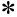  Тәбеті жоқ, тағамнан бас тартады


Анасының денсаулығын бағалау
1. отбасын жоспарлауда кеңес беру
Қорытынды:
Қаралу күні 20___\_____Жасы:____Дене қызуы______
Салмағы_____гр. Бойы____см. ДСИ______Бас шеңбері______см
Кестелерді пайдалана отырып, дене дамуын бағалаңыз:
Қаралу күні 20___\_____Жасы:____Дене қызуы______
Салмағы_____гр. Бойы____см. ДСИ______Бас шеңбері______см
Кестелерді пайдалана отырып, дене дамуын бағалаңыз:
Анасының шағымы:
Анасының шағымы:
Баланы қарау
Терісі:
Перифериялық лимфатүйіндердің жағдайы
Ауыз қуысының шырышты қабаты
Аңқасы_____________________________________
Коньюктивалар______________________________
үлкен еңбегі_______________________________
Тыныс ағзалары:____________________________
Тыныс жиілігі___________
ЖҚЖ ағзалары: жүрек жиырылуының жиілігі (ЖЖЖ)________ Жүрек ритмі___________; Жүрек шулары____________;
Ас қорыту ағзалары: іші _______бауыры________ көкбауыры______
Несеп шығаруы___________;Нәжісі_____________
Диагноз:
Дамыту мақсатындағы күтімді бағалау
Сіз балаңызбен қалай ойнайсыз?
Сіз балаңызбен қалай сөйлесесіз?
Даму үшін күту проблемалары
Психомоторлық даму:
До=
Др=
Ра=
Рп=
Н=
Э=
Артта қалмаған ______эпикризды мерзімге артта қалған

 
Тамақтануды бағалау
Балаңызды тамақтандыруға қатысты ештеңе мазаламай ма?
_________________________________________
Емізу
1. Емізесіз бе? Иә____Жоқ____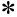  Күніне негізгі тағамды неше рет қабылдайды?_____
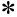  Күніне неше рет жеңіл тамақтанады?____________
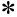  Жеңіл тамақ құндылығы: Нәрлі____Нәрсіз______
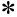  Бір жегенде қанша тамақ жейді?__________мл.
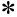  Тағамның қоюлығы қандай? Қою_____Сұйық______
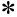  Өткен аптада бала жеді:
ет/балық/жартылай дайын азықтар Иә____Жоқ____қанша күн____
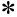  Бұршақ Иә____Жоқ____қанша күн____
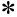  Қою жасыл және сары жемістер мен көкөністер Иә____Жоқ____қанша күн
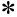  Сіз балаға шай бересіз бе? Иә____Жоқ____
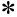  Тамақтандыру кезінде нені пайдаланасыз:____ бөтелке____қасық пен пиала____ 


ЕГУ статусын тексеріңіз:
Бүгін алынатын егулердің астын сызыңыз,
В 1- 0 типті гепатит БЦЖ АКДС 1 + hib 1
В 2 типті гепатит ОПВ-1 АКДС 2+ hib 2
В 3 типті гепатит ОПВ-2 АКДС 3 + hib 3
 ОПВ-3
 ОПВ-0
Қызамық +қызылша + паротит
АКДС қайта вакциянациялау HIB қайта вакциянациялау
БЦЖ егуінен пайда болған тыртықтың даму қарқынын бағалау________мм
Келесі егуге келу________
Келу күні___
Күтімді бағалау:
Анасы қауіпті белгілерді біледі: 1. Сусын іше алмайды, тамақ жей алмайды. 2. ұйқылы немесе ессіз. 3.анамнезінде құрысулар. 4. тамақ ішкен сайын немесе қабылдаған сайын құсу
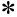  Берілген нұсқауларға сәйкес тамақтануды, баланы күту мен дамытуға арналған нұсқауларды орындайды
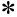  Ауру баланы күту ережелерін біледі: тамақтану, ішу тәртібі, медициналық көмекке қашан жүгіну керектігін


Күтім проблемалары
Балаға қатаң қарау белгілері:
Жәбірлеу, елемеу, күтімсіз қалдыру және еміренбеу)
Иә__Жоқ____
Арнайы көмекті қажет ететін қауіпті белгілер
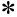  Қарым-қатынасқа түспейді
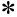  Жүру кезіндегі тепе теңдікті ұстау қиындығы
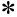  Баланың тәртібінің түсініксіз өзгеруі, физикалық жәбірлеудің іздерінің табылуы
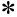  Тәбетінің болмауы


Проблемалар
қауіпті белгілер анықталған жағдайда мамандандырылған көмекті таңдап, көмекпен қамтамасыз ету үшін дербес маманнан кеңес алуға жолдама беру (психолог, логопед т.б.)
Анасының денсаулығын бағалау
1. отбасын жоспарлауда кеңес беру
ҚОРЫТЫНДЫ:
Қаралу күні 20___\_____Жасы:____. Дене қызуы______
Қаралу күні 20___\_____Жасы:____. Дене қызуы______
Анасының шағымы
Анасының шағымы
Қауіпті белгілерді бағалаңыз:
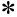  Нәресте сусын іше ала ма немесе емшек еме ала ма?
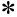  Тамақтанған сайын немесе ішкен сайын құсу болды ма?
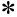  Құрысулар болды ма?
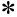  Летаргиялы ма (ұйқылы) әлде ессіз бе?


Иә_____
Жоқ____
Дамыту мақсатындағы күтімді бағалау
Сіз балаңызбен қалай ойнайсыз?
Сіз балаңызбен қалай сөйлесесіз?
Дамуға арналған күту мәселесі
Психомоторлық дамуды бағалау:
До=
Др=
Ра=
Рп=
Н=
Э=
Артта қалмаған______ эпикризді мерзімге артта қалған
Тамақтану бағасы
Балаңызды тамақтандыруға қатысты ештеңе мазаламай ма?
_________________________________________
Емізу
1. Емізесіз бе? Иә____Жоқ____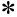  Күніне негізгі тағам қанша?_____________
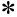  Жеңіл тамақтану?_____________
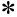  Жеңіл тамақтану құндылығы: Нәрлі______Нәрсіз_____
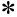  Бір жегенде қанша тамақ жейді?__________мл.
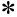  Тағамның қоюлығы қандай? Қою______Қою емес______
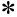  Өткен аптада бала жеді:
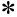  Ет/балық/жартылай дайын азықтар: Иә____Жоқ____неше күн____
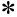  Бұршақты Иә____Жоқ____неше күн____
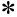  Қою жасыл және сары көкөністер мен жемістер Иә____Жоқ____неше күн?
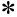  Сіз балаға шай бересіз бе? Иә____Жоқ____
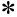  Сіз тамақтандыру кезінде не пайдаланасыз:____құмыра____пиала мен қасық____


ЕГУ статусын тексеріңіз:
Бүгін алынатын егулердің астын сызыңыз,
В 1- 0 типті гепатит БЦЖ АКДС 1 + hib 1
В 2 типті гепатит ОПВ-1 АКДС 2+ hib 2
В 3 типті гепатит ОПВ-2 АКДС 3 + hib 3
ОПВ-3
ОПВ-0
Қызамық +қызылша + паротит
АКДС ревакцинация HIB ревакцинация
БЦЖ егуінен пайда болған тыртықтың даму қарқынын бағалау_______мм
Келесі егуге келу______
Келу күні______
Күтуді бағалау:
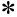  Анасы қауіпті белгілерді біледі: 1. Сусын іше алмайды, жей алмайды. 2. ұйқылы немесе ессіз. 3. анамнездегі құрысуды. 4. Тамақ ішкеннен кейін құсу және күту ережесі.
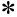  Баланы күту, даму, тамақтандыру бойынша берілген ұсыныстарға сәйкес барлық ұсыныстарды орындайды
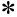  Ауру баланы күту ережесін біледі: тамақтану, ішу режимін, медициналық көмекке қашан жүгіну керектігін біледі


Күтім проблемалары
Балаға қатаң қарау белгілері:
жәбірлеу, жақтырмау, физикалық және эмоциялық қарамаусыздық
Иә__Жоқ____
Арнайы көмекті қажет ететін қауіпті белгілер
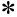  Қатынасқа түспейді
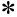  Жүрген кезде тепе-теңдікті ұстау қиындығы
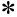  Баланың мінез-құлығындағы түсініксіз өзгерістер, жәбір көрсетудің іздері (егер бала басқа адамдадың қарауында болған болса)
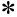  Тәбетінің болмауы


Анасының денсаулығын бағалау
1. отбасын жоспарлауда кеңес беру
Қорытынды:
Қаралу күні 20___\_____Жасы:____Дене қызуы______
Салмағы_____гр. Бойы____см. ДСИ______Бас шеңбері______см
Кестелерді пайдалана отырып, дене дамуын бағалаңыз:
Қаралу күні 20___\_____Жасы:____Дене қызуы______
Салмағы_____гр. Бойы____см. ДСИ______Бас шеңбері______см
Кестелерді пайдалана отырып, дене дамуын бағалаңыз:
Анасының шағымы:
Анасының шағымы:
Баланы қарау
Терісі:
Шеткі лимфатүйіндердің жағдайы
Сілемейлі ауыз қуысы Аңқасы
Коньюктивалар______________________________
үлкен еңбегі_______________________________
Тыныс алу мүшелері:____________________________
Тыныс алу жиілігі___________
ЖТЖ мүшелері: жүрек жиырылуының жиілігі (ЖЖЖ)________ Жүрек ырғағы___________; Жүрек шуылы____________;
Ас қорыту мүшелері: іші _______бауыры________ көкбауыры______
Несеп шығаруы___________;Нәжісі_____________
Диагноз:
Дамыту мақсатындағы күтімді бағалау
Сіз балаңызбен қалай ойнайсыз?
Сіз балаңызбен қалай сөйлесесіз?
Даму үшін күту проблемалары
Психомоторлық даму:
До=
Др=
Ра=
Рп=
Н=
Э=
Артта қалмаған ______эпикризды мерзімге артта қалған

 
Тамақтануды бағалау
Балаңызды тамақтандыруға қатысты ештеңе мазаламай ма?
_________________________________________
Емізу
1. Емізесіз бе? Иә____Жоқ____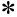  Күніне негізгі тағамды неше рет қабылдайды?_____
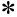  Күніне неше рет жеңіл тамақтанады?____________
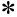  Жеңіл тамақ құндылығы: Нәрлі____Нәрсіз______
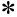  Бір жегенде қанша тамақ жейді?__________мл.
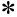  Тағамның қоюлығы қандай? Қою_____Сұйық______
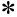  Өткен аптада бала жеді:
ет/балық/жартылай дайын азықтар Иә____Жоқ____қанша күн____
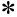  Бұршақ Иә____Жоқ____қанша күн____
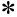  Қою жасыл және сары жемістер мен көкөністер Иә____Жоқ____қанша күн
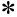  Сіз балаға шай бересіз бе? Иә____Жоқ____
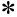  Тамақтандыру кезінде нені пайдаланасыз:____ бөтелке____қасық пен пиала____ 


ЕГУ статусын тексеріңіз:
Бүгін алынатын егулердің астын сызыңыз,
В 1- 0 типті гепатит БЦЖ АКДС 1 + hib 1
В 2 типті гепатит ОПВ-1 АКДС 2+ hib 2
В 3 типті гепатит ОПВ-2 АКДС 3 + hib 3
 ОПВ-3
 ОПВ-0
Қызамық +қызылша + паротит
АКДС қайта вакциянациялау HIB қайта вакциянациялау
БЦЖ егуінен пайда болған тыртықтың даму қарқынын бағалау________мм
Келесі егуге келу________
Келу күні___
Күтімді бағалау:
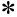  Анасы қауіпті белгілерді біледі: 1. Сусын іше алмайды, жей алмайды. 2. ұйқылы немесе ессіз. 3. анамнездегі құрысуды. 4. Тамақ ішкеннен кейін құсу және күту ережесі.
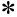  Баланы күту, даму, тамақтандыру бойынша берілген ұсыныстарға сәйкес барлық ұсыныстарды орындайды
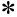  Ауру баланы күту ережесін біледі: тамақтану, ішу режимін, медициналық көмекке қашан жүгіну керектігін біледі.


Күтім проблемалары
Балаға қатаң қарау белгілері:
жәбірлеу, жақтырмау, физикалық және эмоциялық қарамаусыздық
Иә__Жоқ____
Арнайы көмекті қажет ететін қауіпті белгілер
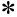  Қарым-қатынасқа түспейді
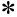  Жүру кезіндегі тепе теңдікті ұстау қиындығы
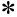  Баланың тәртібінің түсініксіз өзгеруі, физикалық жәбірлеудің іздерінің табылуы
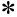  Тәбетінің болмауы


Проблемалар
қауіпті белгілер анықталған жағдайда мамандандырылған көмекті таңдап, көмекпен қамтамасыз ету үшін дербес маманнан кеңес алуға жолдама беру (психолог, логопед т.б.)
Анасының денсаулығын бағалау
1. отбасын жоспарлауда кеңес беру
Қорытынды:
Қаралу күні 20___\_____Жасы:____. Дене қызуы______
Қаралу күні 20___\_____Жасы:____. Дене қызуы______
Анасының шағымы
Анасының шағымы
Қауіп белгілерін бағалаңыз:
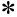  Бала сусын іше ала ма немесе емшек еме ала ма?
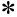  Әрбір тамақ ішкеннен кейін құсады ма?
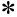  Құрысулар болды ма?
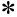  Ұйқылы немесе ессіз бе?


Иә_____
Жоқ____
Дамыту мақсатындағы күтімді бағалау
Сіз балаңызбен қалай ойнайсыз?
Сіз балаңызбен қалай сөйлесесіз?
Дамуға арналған күту мәселесі
Психомоторлық дамуды бағалау:
До=
Др=
Ра=
Рп=
Н=
Э=
Артта қалмаған______ эпикризді мерзімге артта қалған
Тамақтану бағасы
Балаңызды тамақтандыруға қатысты ештеңе мазаламай ма?
_________________________________________
Емшекпен тамақтандыру
1. Емшекпен тамақтандыруды жалғастыра ма? Иә____Жоқ____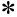  Күніне негізгі тағам қанша?_____________
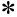  Күніне неше рет жеңіл тамақтанады?_______________
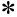  Жеңіл тамақтанудың құндылығы: Құнарлы______Құнарсыз______
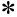  Бір жегенде қанша тамақ жейді?_________мл.
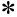  Тағамның қоюлығы? Қою_____Қою емес______
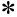  Өткен аптада бала жеді:
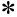  Ет/балық/субтамақтар: Иә____Жоқ____неше күн____
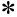  Бұршақты Иә____Жоқ____неше күн____
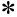  Қою жасыл және сары көкөністер мен жемістер Иә____Жоқ____неше күн 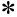  Сіз балаға шай бересіз бе? Иә____Жоқ____
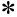  Сіз тамақтандыру кезінде не пайдаланасыз:____бөтелке____пиала, қасық____


ЕГУ статусын тексеріңіз:
Бүгін алынатын егулердің астын сызыңыз,
В 1- 0 типті гепатит БЦЖ АКДС 1 + hib 1
В 2 типті гепатит ОПВ-1 АКДС 2+ hib 2
В 3 типті гепатит ОПВ-2 АКДС 3 + hib 3
ОПВ-3
ОПВ-0
Қызамық +қызылша + паротит
АКДС ревакцинация HIB ревакцинация
БЦЖ егуінен пайда болған тыртықтың даму қарқынын бағалау_______мм
Келесі егуге келу______
Келу күні______
Күтуді бағалау:
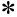  Анасы қауіпті белгілерді біледі: 1. Сусын іше алмайды, жей алмайды. 2. ұйқылы немесе ессіз. 3. анамнездегі құрысуды. 4. Тамақ ішкеннен кейін құсу және күту ережесі.
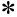  және берілген нұсқаулар бойынша күтім ережесі
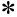  Баланы күту, даму, тамақтандыру бойынша берілген ұсыныстарға сәйкес барлық ұсыныстарды орындайды
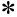  Ауру баланы күту ережесін біледі: тамақтану, ішу режимін, медициналық көмекке қашан жүгіну керектігін біледі


Күтім проблемалары
Баламен қатал болу:
жәбірлеу, жақтырмау, физикалық және эмоциялық қарамаусыздық
Иә__Жоқ____
Арнайы көмекті талап ететін, мазасыздық белгілері:
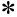  Ойнағысы келмейді
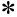  Жиі құлайды
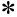  Ұсақ заттармен ойнау қиындығы
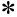  Жай заттарды түсіну қиындығы
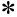  Жай сөздерді құрастыруға қабілетсіз
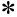  Тамаққа тәбеті жоқ немесе құлықсыз


Анасының денсаулығын бағалау
1. Отбасы жоспарлау бойынша ақыл-кеңес беру
Қорытынды:
Қаралу күні 20___\_____Жасы:____Дене қызуы______
Салмағы_____гр. Бойы____см. ДСИ______Бас шеңбері______см
Кестелерді пайдалана отырып, дене дамуын бағалаңыз:
Қаралу күні 20___\_____Жасы:____Дене қызуы______
Салмағы_____гр. Бойы____см. ДСИ______Бас шеңбері______см
Кестелерді пайдалана отырып, дене дамуын бағалаңыз:
Анасының шағымы:
Анасының шағымы:
Баланы қарау
Терісі:
Шеткі лимфатүйіндердің жағдайы
Сілемейлі ауыз қуысы
Аңқасы_____________________________________
Коньюктивалар______________________________
үлкен еңбегі_______________________________
Тыныс алу мүшелері:____________________________
Тыныс алу жиілігі___________
ЖТЖ мүшелері: жүрек жиырылуының жиілігі (ЖЖЖ)________ Жүрек ырғағы___________; Жүрек шуылы____________;
Ас қорыту мүшелері: іші _______бауыры________ көкбауыры______
Несеп шығаруы___________;Нәжісі_____________
Диагноз:
Дамыту мақсатындағы күтімді бағалау
Сіз балаңызбен қалай ойнайсыз?
Сіз балаңызбен қалай сөйлесесіз?
Даму үшін күту проблемалары
Психомоторлық даму:
До=
Др=
Ра=
Рп=
Н=
Э=
Артта қалмаған ______эпикризды мерзімге артта қалған

 
Тамақтануды бағалау
Балаңызды тамақтандыруға қатысты ештеңе мазаламай ма?
_________________________________________
Емізу
1. Емізесіз бе? Иә____Жоқ____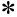  Күніне негізгі тағам қанша?_____
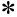  Күніне неше рет жеңіл тамақтанады?____________
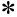  Жеңіл тамақ құндылығы: Құнарлы______Құнарсыз 
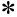  Бір жегенде қанша тамақ жейді?__________мл.
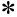  Тағамның қоюлығы қандай? Қою_____Қою емес______
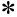  Өткен аптада бала жеді:
ет/балық/субтамақтар Иә____Жоқ____қанша күн____
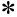  Бұршақты Иә____Жоқ____қанша күн____
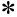  Қою жасыл және сары жемістер мен көкөністер Иә____Жоқ____қанша күн
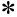  Сіз балаға шай бересіз бе? Иә____Жоқ____
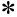  Тамақтандыру кезінде не пайдаланасыз:____шыны аяқ пен қасық____ 


ЕГУ статусын тексеріңіз:
Бүгін алынатын егулердің астын сызыңыз,
В 1- 0 типті гепатит БЦЖ АКДС 1 + hib 1
В 2 типті гепатит ОПВ-1 АКДС 2+ hib 2
В 3 типті гепатит ОПВ-2 АКДС 3 + hib 3
 ОПВ-3
 ОПВ-0
Қызамық +қызылша + паротит
АКДС қайта вакциянациялау HIB қайта вакциянациялау
БЦЖ егуінен пайда болған тыртықтың даму қарқынын бағалау________мм
Келесі егуге келу________
Келу күні___
Күтімді бағалау:
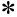  Анасы қауіпті белгілерді біледі: 1. Сусын іше алмайды, жей алмайды. 2. ұйқылы немесе ессіз. 3. анамнездегі құрысуды. 4. Тамақ ішкеннен кейін құсу 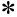  және күту ережесі.
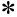  Баланы күту, даму, тамақтандыру бойынша берілген ұсыныстарға сәйкес барлық ұсыныстарды орындайды
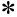  Ауру баланы күту ережесін біледі: тамақтану, ішу режимін, медициналық көмекке қашан жүгіну керектігін біледі.


Күтім проблемалары
Балаға қатал болу
жәбірлеу, жақтырмау, физикалық және эмоциялық қарамаусыздық
Иә__Жоқ____
Арнайы көмекті қажет ететін қауіпті белгілер
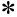  Ойнағысы келмейді
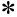  Жиі құлайды
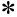  Ұсақ заттармен ойнау қиындығы
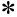  Жай заттарды түсіну қиындығы
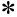  Жай сөздерді құрастыруға қабілетсіз
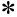  Тамаққа тәбеті жоқ немесе құлықсыз


Проблемалар
қауіпті белгілер анықталған жағдайда мамандандырылған көмекті таңдап, көмекпен қамтамасыз ету үшін дербес маманнан кеңес алуға жолдама беру (психолог, логопед т.б.)
Анасының денсаулығын бағалау
1. отбасын жоспарлауда кеңес беру
Қорытынды:
Іздеңіз: Өте ауыр ауру немесе жергілікті бактериалды жұқпа
Іздеңіз: Өте ауыр ауру немесе жергілікті бактериалды жұқпа
Сұраңыз
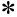  Емізу кезінде қиындықтар байқала ма
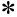  Нәрестеде құрысу бар ма


Қараңыз, тыңдаңыз, сезініңіз
Тыныс алысын минутына санаңыз__________
Егер баланың тыныс алысы жиі болса, санауды қайталаңыз________
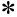  Кеуде қуысының ішке енуінің айқындығын іздеңіз
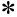  Аксилярлық температураны өлшеңіз немесе ыстық немесе суық екенін байқау үшін сипап көріңіз
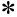  Сәбидің қимылдауын қараңыз
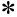  Ол стимуляция кезінде ғана қимылдай ма?
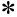  Ол стимуляция кезінде де қимылсыз қала ма?
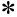  Кіндігін қараңыз. Қызарған, іріңдеген бе?
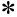  Терідегі іріңді іздеңіз


Болуы мүмкін сары ауруды іздеңіз: ИӘ___ ЖОҚ___
Болуы мүмкін сары ауруды іздеңіз: ИӘ___ ЖОҚ___
Сары ауру бар ма, қашан пайда болды
Қараңыз да сезініңіз:
Сары ауруды іздеңіз (тері мен қабықтың сарғыш түсін) Алақаны мен табанында сарғыштық бар ма?
Сұраңыз сәбиде диарея бар ма?
ИӘ_____ ЖОҚ_____
Егер ИӘ болса,
Қараңыз да сезініңіз:
Сұраңыз:
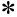  Қашаннан
?__күн
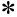  Нәжісінде қан бар ма?

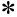  Баланың жалпы жағдайын қараңыз:
Ол стимуляция кезінде ғана қимылдай ма?
Стимуляция кезінде қимылсыз қала ма?
Мазасыз немесе ауырғаннан мазасыз ба?
Көздің шүңіреюі?
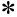  Тері қыртысының әсерін тексеріңіз.
Тыртықтың жайылуы.
Өте жай (2 секундтан көп)?
Ақырын (2 секундқа дейін)?


Егер сәбиді стационарға дереу жатқызу көрсеткіштері болмаса
Егер сәбиді стационарға дереу жатқызу көрсеткіштері болмаса
Тексеріңіз: Салмағы аз немесе емізуде мәселе бар:
Тексеріңіз: Салмағы аз немесе емізуде мәселе бар:
Сұраңыз:
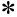  Бала емшек емеді? Иә)___Жоқ___
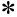  Егер Иә, 24 сағатта қанша рет?
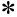  Сәби басқа сұйық пен тағам ішеді ме?
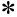  Иә___________Жоқ_____
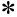  Егер ИӘ, жиілігі?____
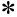  Сіз сәбиді тамақтандыру кезінде нені пайдаланасыз?

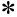  Жасына сай салмағын анықтаңыз:
Төмен____Төмен емес___
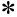  Аузынан жара немесе ақ дақтар іздеңіз (аузы уылу)____


Емізуді бағалаңыз:
Сәби соңғы сағаттарда емді ме?
Егер баланы соңғы сағаттарда емізбесе, анасынан емізуін сұраңыз. Емізуді 4 минуттай байқаңыз (егер анасы соңғы сағаттарда емізген болса, анасынан күте тұруын және сәби қашан емгісі келетінін сұраңыз).
Сәби емшекті алуға қабілетті ме? Дұрыс ауыздандыру белгілерін іздеңіз:
1. Иегі емшекке тие ме? Иә___Жоқ___
2. Сәбидің аузы кең ашылған Иә___Жоқ___
3. Төменгі ерні сыртқа қарай қайырылған Иә___Жоқ___
4. Емшек ойығы ауыз астынан емес, үстінен көрінеді Иә___Жоқ___
Нашар салынды Дұрыс салынды
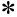  Сәбидің емшек сорысы тиімді ме (яғни, ақырын терең тоқтап-тоқтап сора ма?
Тиімсіз сорады
Тиімді сорады
Егер сәбидің емуінде кедергі болса, бітіп қалған мұрынын тазалаңыз.


Сәбидің егу статусын тексеріңіз:
Бүгін жасау керек егудің астын сызыңыз:
В 1- 0 типті гепатит_____ БЦЖ_____ В2 типті гепатит___
АКДС 1____ НІВ 1____ ОПВ 1
Басқа проблемаларын бағалаңыз:
Сәбидің егу статусын тексеріңіз:
Бүгін жасау керек егудің астын сызыңыз:
В 1- 0 типті гепатит_____ БЦЖ_____ В2 типті гепатит___
АКДС 1____ НІВ 1____ ОПВ 1
Басқа проблемаларын бағалаңыз:
Келесі егуге келу______
Келу күні____Емдеу:Тамақтану жөніндегіұсынымдар:Келесі келуге__________Қай кезде шұғыл келу керекекендігін түсіндіріңіз____АХЖ бойынша диагнозы ____________________________БАЫЖ бойынша шешімдер:тез арада емдеуге жатқызу,жолдама алдындағы емделу____________________________2. Тағайындалған дәрілерменүйде емдеу(атауы. мөлшері, қысқалығы,ұзықтығы)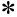  №________________шипашақ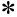  №________________шипашақ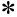  №________________шипашақ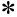  №________________шипашақ3. Үйде тағайындалмағандәрілермен емдеу, күтуауру себебі бойынша былайғыбақылау
Қаралу күні 20__\__\_Жасы____Салмағы____Дене қызуы____
Келуі: бірінші_ қайтадан__ Шағымы: 
Жалпы қауіпті белгілері:
Иә___
Жоқ___
Жалпы қауіпті белгілерін тексеріңіз:
1. Бала еме ала ма, сусын іше ала ма? 2. Тамақ, сұйықтық ішкеннен кейін құсады ма? 3. Құрысу болды ма? 4. Ұйқылы ма әлде ессіз бе?
Жалпы қауіпті белгілері:
Иә___
Жоқ___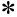  Баланың дем алуы қиын ба және жөтеле ме? Иә___Жоқ__
Ұзақтығы?____Минутына дем алу саны____Дем алу жиілілігі Кеуде қуысы бөлімдерінің ішке енуі
Стридор Астмоидті дем алу; егер астмоидты дем алу болса, бұл қайталама ма, 3 цикл сальбутамол беріңіз де, әрбір циклдан кейін бақылаңыз

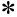  Балада диарея бар ма? Иә___Жоқ____
Ұзақтығы____Нәжісте қан бар ма_____
Жалпы жағдайы: летаргиялы (ұйқылы) ессіз, мазасыз, ауырғандықтың мазасыздығы
Көзі шүңірейген шөлдеп ішеді (ыстықтап) Іше алмайды, нашар ішеді
Тері қыртысы жай жайылады: өте жай (>2 сек), жай (<2 сек). 

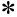  Баланың денесінің қызуы бар ма? (анамнезде/сипаған кезде ыстық/37,5, одан жоғары Иә___Жоқ___
Ұзақтығы?_____Егер 5 күннен асса Күнде____соңғы 3 айда қызылшамен ауырды ма___
Шүйделік бұлшық еттің сіресуі
Қызылша белгілері жайылған бөртпе+жөтел, мұрынның бітелуі, көздің қызаруы (Егер соңғы 3 айда қызылшамен ауырған болса, қызылша болса: ауыз қуысында жара бар ма, олар терең немесе кеңейген бе). Көзінен ірің аға ма? 

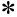  Баланың құлағы ауыра ма? Иә___Жоқ___
Құлағынан ірің аға ма? Оның ұзақтығы 14 күннен асты
Құлағының арты ісіп ауыра ма? 

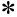  Баланың тамағы ауыра ма? Тамағын қараңыз. Өзгерістер бар ма Иә___Жоқ___
Тамағында ақшыл өңез бар ма?
Жақ асты лимфатүйіндері үлкейген бе? 

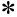  Барлық баланың тәбеті бұзылған ба және анемиясы бар ма тексеріңіз
Кесте бойынша салмағы: төмен___төмен емес. Аурудан азған белгілері бар ма
Алақаны бозарыңқы ма: анық немесе қалыпты
Екі табаны да іскен бе____


Тамақтануын бағалаңыз. Егер стационарға жіберілмесе:
Емізесіз бе? Иә___жоқ___Егер емізсе, тәулігіне неше рет ____Түнде емізесіз бе Иә____Жоқ___Басқа да тамақ немесе сұйықтық іше ме? Иә___Жоқ___Егер қабылдаса, қандай тамақ және сұйықтық қабылдайды?_____________________
____________________________________________________
Күніне неше рет______Тамақтандырған кезде нені қолданады____________
Бір порция көлемі_______Белсенді тамақтандыру Иә_____ Жоқ_____Ауырған кезде тамақтандыру өзгерді ме? Иә ____Жоқ____Егер өзгерсе, қалай?______________________
Тамақтану мәселесі
Басқа проблемаларді тексеріңіз: Тері сырты: сарғыштық; Бөртпе: геморрагиялық, везикулезді, папулезді, басқа _____________________
Орналасуы_____________қышитын, қышымайтын;___________
Ауыз қуысының шырышты қабығы: энантема, афталар, уылу, басқалар____________________
Қайда______________Көздің сілемейлі қабығы: қызарған, ірің бөлінген.
Көздің ағы: сарғыш, қанталаған.
Мұрынмен дем алуы: (қиындаған, аққан)________________
Аускультативті: бронхиалды, әлсіреген, жасалмаған Сырылдар: құрғақ, ылғалды, басқа:______Жүрек үні: бәсеңдетілген, шу_________ЖЖЖ_________
Мойын тамырының соғуы
Іші: бір түзіліс, ауырады, шұрылдау, сигманың ауруы, іш перделік симптомдар) басқалар________________________
Бауыр өлшемі:________Көк бауыры: өлшемі______см.
Неврологиялық статус: еңбегі үлкен болып томпаюы, соғады, өлшемі______см.
Бассүйек пен ми жүйкелерінің өзгеруі__________________
Парездер, параличтер__________________________________
Перифериялық лимфатүйіндер үлкейген (қандай топтар, өлшемдері)___________________________________________
Дизурия:_____________________________________________
Басқалар_____________________________________________ ЕМДЕУ:Тамақтану жөніндегіұсынымдар:Келесі келуге__________Қай кезде шұғыл келу керекекендігін түсіндіріңіз____ХАЖ бойынша диагнозы____________________________БАЫЖ бойынша шешімдер:тез арада емдеуге жатқызу,жолдама алдындағы емделу____________________________5. Тағайындалған дәрілерменүйде емдеу(атауы. мөлшері, қысқалығы,ұзықтығы)
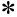  №________________шипашақ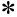  №________________шипашақ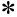  №________________шипашақ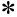  №________________шипашақ3. Үйде тағайындалмағандәрілермен емдеу, күтуауру себебі бойынша былайғыбақылау
Естуді қабылдау, түсіну бағасы 
Сөзді дамыту бағасы 
1 – дыбысқа жауаптың болмауы

2 – дыбысқа жауаптың болуы 

3 – сөзі жоқ дыбыстарды тану

4 – еріннен санамай-ақ сөз дыбыстарын тану 

5 – жеке сөздерді тану 

6 – фразалар

7- еріннен санамай-ақ сөздерді түсіну 

8- телефонмен сөйлеген сөздерді түсіну 
0-сөздің жоқтығы 

1 – былдырлау

2 – бірнеше оңай сөздерді қолдануы 

3 –бір буынды сөйлемдер 

4 – 2 сөзден құралған сөйлем 

5 –3 сөзден құралған сөйлем

6 – күрделі сөйлемдер 

7 – оңай әңгімелермен күрделі сөйлемдер 

8 – толық "тез" сөздер 
Дыбыстар
Сөйлемейтің
Сөйлеу
төменжиілікті қатты шығатын 
төменжиілікті ақырын шығатын 
Ортажиілікті қатты шығатын 
Ортажиілікті ақырын шығатын 
Жоғарыжиілікті қатты шығатын 
Жоғарыжиілікті ақырын шығатын 
Сыбылап сөйлеу 
Сөйлеу кезіндегідей дауыс 
Дыбыстарды
Дыбыстарды
Сөздерді
Сөздерді
Сөздерді
Сөздерді
Фразаларды
Фразаларды
дауысты
дауыс сыз
жабық таңдауда
жабық таңдауда
ашық таңдауда
ашық таңдауда
жабық таңдауда
ашық таңдауда
Әртүрлі буын құрылымымен
Әртүрлі буын құрылымымен
Бірдей буын құрылымымен
Бірдей буын құрылымымен
Бір дыбыспен ерекшеленетін
Бір дыбыспен

ерекшеленетінҚазақстан Республикасы
Денсаулық сақтау
министрінің м.а.
2010 жылғы 23 қарашадағы
№ 907 бұйрығына 3-қосымшаҚазақстан Республикасы
Денсаулық сақтау министрінің
2017 жылғы 24 наурыздағы
№ 92 бұйрығына 29-қосымша
А4 форматы

Формат А4
БСН бойынша ұйым коды _______ 

Код организации по БИН _________
Қазақстан Республикасы Денсаулық сақтау министрлігі

Министерство здравоохранения Республики Казахстан
Қазақстан Республикасы Денсаулық сақтау министрінің міңдетін атқарушының 2010 жылғы "23" қарашадағы № 907 бұйрығымен бекітілген № 127/е нысанды медициналық құжаттама
Ұйымның атауы

Наименование организации
Медицинская документация Форма №127/ у утверждена приказом исполняющего обязанности Министра здравоохранения Республики Казахстан от "23" ноября 2010 года № 907
№ п/п
Өтініш берген күні

Дата обращения
Көрсетілетін Қызметті алушының тегі, аты, әкесініңаты (болған жағдайда)

Фамилия, имя, отчество получателя услуги (при его наличии)
ЖСН/ИИН
Жынысы

Пол
Туған күні

Дата рождения
ӘАОЖ коды

Код КАТО
Үйінің мекенжайы

Домашний адрес
Жұмыс орны

Место работы
Анықтаманың №

№ справки
Анықтаманы берген дәрігердің тегі

Фамилия врача, выдавшего справку
1
2
3
4
5
6
7
8
9
10
11Қазақстан Республикасы
Денсаулық сақтау
министрінің м.а.
2010 жылғы 23 қарашадағы
№ 907 бұйрығына 3-қосымшаҚазақстан Республикасы
Денсаулық сақтау министрінің
2017 жылғы 24 наурыздағы
№ 92 бұйрығына 30-қосымша
А4 форматы

Формат А4
БСН бойынша ұйым коды _______ 

Код организации по БИН _________
Қазақстан Республикасы Денсаулық сақтау министрлігі

Министерство здравоохранения Республики Казахстан
Қазақстан Республикасы Денсаулық сақтау министрінің міңдетін атқарушының 2010 жылғы "23" қарашадағы № 907 бұйрығымен бекітілген № 127-1/е нысанды медициналық құжаттама
Ұйымның атауы

Наименование организации
Медицинская документация Форма №127-1/ у утверждена приказом исполняющего обязанности Министра здравоохранения Республики Казахстан от "23" ноября 2010 года № 907
Р/с

№№ п/п
Өтініш берген күні

Дата обращения
Көрсетілетін Қызметті алушының тегі, аты, әкесінің аты (болған жағдайда)

Фамилия, имя, отчество получателя (при его наличии)
ЖСН/ИИН
Жынысы

Пол
Туған күні

Дата рождения
ӘАОЖ коды Код КАТО
Үйінің Мекенжайы

Домашний адрес
Жұмыс Орны

Место работы
Анықтаманың №

№ справки
Анықтаманы берген дәрігердің тегі

Фамилия врача, выдавшего справку
1
2
3
4
5
6
7
8
9
10Қазақстан Республикасы
Денсаулық сақтау
министрінің м.а.
2010 жылғы 23 қарашадағы
№ 907 бұйрығына 3-қосымшаҚазақстан Республикасы
Денсаулық сақтау министрінің
2017 жылғы 24 наурыздағы
№ 92 бұйрығына 31-қосымша
А4 форматы

Формат А4
БСН бойынша ұйым коды _______ 

Код организации по БИН _________
Қазақстан Республикасы Денсаулық сақтау министрлігі

Министерство здравоохранения Республики Казахстан
Қазақстан Республикасы Денсаулық сақтау министрінің міңдетін атқарушының 2010 жылғы "23" қарашадағы № 907 бұйрығымен бекітілген № 129/е нысанды медициналық құжаттама
Ұйымның атауы

Наименование организации
Медицинская документация Форма №129/ у утверждена приказом исполняющего обязанности Министра здравоохранения Республики Казахстан от "23" ноября 2010 года № 907
№ п/п
Өтініш берген күні

Дата обращения
Көрсетілетін Қызметті алушының тегі, аты, әкесінің аты (болған жағдайда)

Фамилия, имя, отчество получателя (при его наличии)
ЖСН/ИИН
Жынысы

Пол
Туған жылы

Дата рождения
ӘАОЖ коды

Код КАТО
Үйінің мекенжайы

Домашний адрес
Жұмыс Орны

Место работы
Анықтаманың №

№ справки
Анықтаманы берген дәрігердің тегі

Фамилия врача, выдавшего справку
1
2
3
4
5
6
7
8
9
10
11Қазақстан Республикасы
Денсаулық сақтау
министрінің м.а.
2010 жылғы 23 қарашадағы
№ 907 бұйрығына 3-қосымшаҚазақстан Республикасы
Денсаулық сақтау министрінің
2017 жылғы 24 наурыздағы
№ 92 бұйрығына 32-қосымша
А4 форматы

Формат А4
БСН бойынша ұйым коды _______ 

Код организации по БИН _________
Қазақстан Республикасы Денсаулық сақтау министрлігі Министерство здравоохранения Республики Казахстан
Қазақстан Республикасы Денсаулық сақтау министрінің міңдетін атқарушының 2010 жылғы"23" қарашадағы № 907 бұйрығымен бекітілген № 278-1/е нысанды медициналық құжаттама
Ұйымның атауы

Наименование организации
Медицинская документация Форма № 278-1/у утверждена приказом исполняющего обязанности Министра здравоохранения Республики Казахстан от "23" ноября 2010 года № 907
№
Қабылдау күні/ Дата приема
Т.А.Ә. (болған жағдайда)/

Ф.И.О (при его наличии)
ЖСН/ИИН
Жасы/ Возраст
Мекен-жайы/ Домашний адрес
65 және одан асқан жаста

(+ белгілеу)/

65 лет и старше (отметить +)
"Д" есебіндегі тұлғалар

(+ белгілеу)/Лица из группы "Д" учета (отметить +)
Цитологиялық материал-ды алған күн /Дата забора цитологического материала
Цитологиялық материал-ды нәтижесі/ Результат цитологического материала
Қарау нәтижесі /Результат осмотра
Қарау нәтижесі /Результат осмотра
Маманға жіберу туралы белгі /

Отметка о направлении к специалисту
Маманға жіберу туралы белгі /

Отметка о направлении к специалисту
Диагнозды нақтылау/ Уточнение диагноза
Сан-ағарту жұмысы/Сан-просвет работа
дені сау/ здоров
патология табылды/ выявленная патология
өзбетінше/ самостоятельно
медқызметкер-дің алып жүруімен/

в сопровождении медработникаҚазақстан Республикасы
Денсаулық сақтау
министрінің м.а.
2010 жылғы 23 қарашадағы
№ 907 бұйрығына 3-қосымшаҚазақстан Республикасы
Денсаулық сақтау министрінің
2017 жылғы 24 наурыздағы
№ 92 бұйрығына 33-қосымша
А5 форматы

Формат А5
БСН бойынша ұйым коды _______ 

Код организации по БИН _________
Қазақстан Республикасы Денсаулық сақтау министрлігі Министерство здравоохранения Республики Казахстан
Қазақстан Республикасы Денсаулық сақтау министрінің міңдетін атқарушының 2010 жылғы"23" қарашадағы № 907 бұйрығымен бекітілген №278-2/е нысанды медициналық құжаттама
Ұйымның атауы

Наименование организации
Медицинская документация Форма № 278-2 /у утверждена приказом исполняющего обязанности Министра здравоохранения Республики Казахстан от "23" ноября 2010 года № 907
№
ТАӘ (болған жағдайда) /ФИО

(при его наличии)
ЖСН/ИИН
Мекенжайы, телефон/

Адрес, телефон
Туған күні айы, жылы/

Дата, месяц, год рождения
Жас тобы/ Возрастная группа
Скринингке шақырылған күн/ Даты приглашения на скрининг
1
2
3
4
5
6
7
Маммография күні/Дата маммографии
BI-RADS нәтижесі (бірінші оқу)/

Результат BI-RADS (первая читка)
BI-RADS нәтижесі (бірінші оқу)/

Результат BI-RADS (вторая читка)
Онкологке, маммологке жіберілген күні/

Дата направления к онкологу, маммологу
Емханалық

Диагноз/ Клинический диагноз
8
9
10
11
12
№
ТАӘ (болған жағдайда) / ФИО(при его наличии)
ЖСН/ИИН
Мекенжайы, телефон/

Адрес, телефон
Туған күні айы, жылы/

Дата, месяц, год рождения
Жас тобы/ Возрастная группа
Скринингке шақырылған күн/ Даты приглашения на скрининг
1
2
3
4
5
6
7
Цитологияға жұғынды алынған күн/Дата взятия мазка на цитологию
Bethesda бойынша нәтиже/Результат по Bethesda
Bethesda бойынша нәтиже алынған күн/Дата получения результата по Bethesda
Жұғынды қайтадан алынды, күні/

Мазок взят повторно, дата
Bethesda бойынша нәтиже, қайтадан/Результат по Bethesda, повторно
8
9
10
11
12
Кольпоскопия өткізу күні/

Дата проведения кольпоскопии
CIN бойынша кольпоскопия нәтижесі/Результат кольпоскопии по CIN
CIN бойынша нәтиже алынған күн/Дата получения результата по CIN
Гинекологқа, онкологқа жіберілген күн/Дата направления к гинекологу, онкологу
Емханалық

диагноз/

Клинический диагноз
13
14
15
16
17
№
ТАӘ (болған жағдайда) / ФИО (при его наличии)
ЖСН/ИИН
Мекенжайы, телефон/

Адрес, телефон
Туған күні айы, жылы/

Дата, месяц, год рождения
Жас тобы/ Возрастная группа
Скринингке шақырылған күн/ Даты приглашения на скрининг
1
2
3
4
5
6
7
Скринингтен өткен күн /

Дата прохождения скрининга
Гемокульт-тестілеу өткізілген күн/Дата проведения гемокульт-теста
Гемокульт-тестілеудің нәтижесі/Результат гемокульт-теста
КСтуралы ақпараттандыру күні/Дата информирования о КС
КС жіберілген күні /Дата направления на КС
8
9
10
11
12
КС өткізілген күн/Дата проведения КС
КС нәтижесін алған күн/Дата получения результата КС
КС нәтижесі/

Результат КС
Маманға жіберілген күн/Дата направления к специалисту
Маманға жіберілген күн/Дата направления к специалисту
Емханалық диагноз/

Клинический диагноз
КС өткізілген күн/Дата проведения КС
КС нәтижесін алған күн/Дата получения результата КС
КС нәтижесі/

Результат КС
гастро-энтерологке, коло-проктологке/гастро-энтерологу, коло-проктологу
Онкологке/онкологу
Емханалық диагноз/

Клинический диагноз
13
14
15
16
17
18
№
ТАӘ (болған жағдайда) / ФИО

(при его наличии)
ЖСН/ИИН
Мекенжайы, телефон/ Адрес, телефон
Туған күні айы, жылы/Дата, месяц, год рождения
Жас тобы/Возрастная группа
1
2
3
4
5
6
Скринингке шақырылған күн/Даты приглашения на скрининг
Скринингтен өткен күн /

Дата прохождения скрининга
ЭГДС кезекке қойылған күн/Дата постановки на очередь на ЭГДС
ЭГДС өткізілген күн/Дата проведения ЭГДС
ЭГДС нәтижесін алған күн /

Дата получения результата ЭГДС
7
8
9
10
11
ЭГДС нәтижесі/

Результат ЭГДС
ЭГДС нәтижесі/

Результат ЭГДС
ЭГДС нәтижесі/

Результат ЭГДС
ЭГДС нәтижесі/

Результат ЭГДС
ЭГДС нәтижесі/

Результат ЭГДС
ЭГДС нәтижесі/

Результат ЭГДС
Маманға жіберілген күн /

Дата направления к специалисту
Маманға жіберілген күн /

Дата направления к специалисту
Емханалық диагноз/ Клинический диагноз
А
Б
В
Г
Д
Е
гастроэнте-рологке/гастроэнте-рологу
Онкологке/онкологу
Емханалық диагноз/ Клинический диагноз
12
13
14
15
16
17
18
19
20
АМСК ЖН/ИН ПМСП
Пациенттің РН/ПН пациента
Қан алған күн/ Дата взятия крови
Пациенттің

ТАӘ (болған жағдайда) / ФИО(при его наличии) пациента
ЖСН/ИИН
Жасы/ Возраст
Тұратын жерінің мекенжайы/ Адрес места жительства
Үлгілерді ИХТ зертханаға жіберу күні/Дата отправки образцов в лабораторию ИХА
1
2
3
4
5
6
7
Зерттеу нәтижесі/Результат исследования
Зерттеу нәтижесі/Результат исследования
Зерттеу нәтижесі/Результат исследования
Зерттеу нәтижесі/Результат исследования
Зерттеу нәтижесі/Результат исследования
Нәтижені алған күн/Дата получения результата
Урологқа/ онкоурологқа жіберілген күн/Дата направления к урологу/ онкоурологу
Жалпы ПСА/ Общий ПСА
Бос ПСА/ Свободный ПСА
[-2] про ПСА/ [-2] про ПСА
PHI
Талдауды қайталау қажет етіледі/Требуется повторить анализ
Нәтижені алған күн/Дата получения результата
Урологқа/ онкоурологқа жіберілген күн/Дата направления к урологу/ онкоурологу
8
9
10
11
12
13
14Қазақстан Республикасы
Денсаулық сақтау
министрінің м.а.
2010 жылғы 23 қарашадағы
№ 907 бұйрығына 3-қосымшаҚазақстан Республикасы
Денсаулық сақтау министрінің
2017 жылғы 24 наурыздағы
№ 92 бұйрығына 34-қосымша
А4 форматы

Формат А4
БСН бойынша ұйым коды _______ 

Код организации по БИН _________
Қазақстан Республикасы Денсаулық сақтау министрлігі Министерство здравоохранения Республики Казахстан 
Қазақстан Республикасы Денсаулық сақтау министрінің міңдетін атқарушының 2010 жылғы "23" қарашадағы № 907 бұйрығымен бекітілген № 110-2/е нысанды медициналық құжаттама
Ұйымның атауы + ӘАОЖ коды

Наименование организации + Код КАТО
Медицинская документация Форма № 110-2/у утверждена приказом исполняющего обязанности Министра здравоохранения Республики Казахстан от "23" ноября 2010 года № 907
Аймақтық өтініштің келіп түсу уақыты мен күні/Дата и время поступления заявки в регион
РСАО өтініштің келіп түсу уақыты мен күні/ Дата и время поступления заявки в РЦСА
Өтініштің авиа компанияға тапсырылу уақыты мен күні/Дата и время передачи заявки в авиа компанию
Ұшудың белгіленген уақыты мен күні/Дата и время назначенного вылета
Ұшудың нақты уақыты мен күні/Дата и время фактического вылета
Елді мекенге ұшып келі уақыты мен күні/Дата и время прилета в населенный пункт
Стационарға келу уақыты мен күні/Дата и время прибытия в стационар
Стационардан шығу уақыты мен күні/Дата и время выезда из стационара
Елді мекеннен ұшып шығу уақыты мен күні/Дата и время вылета из населенного пункта
Стационарға келіп жету уақыты мен күні/Дата и время доставки в стационар

 
Қайта оралу уақыты мен күні/Дата и время прибытия обратно
Пациенттің Т.А.Ә. (болған жағдайда) Ф.И.О.пациента (при его наличии)

 
Пациенттің Т.А.Ә. (болған жағдайда) Ф.И.О.пациента (при его наличии)

 
Пациенттің Т.А.Ә. (болған жағдайда) Ф.И.О.пациента (при его наличии)

 
Пациенттің Т.А.Ә. (болған жағдайда) Ф.И.О.пациента (при его наличии)

 
Пациенттің Т.А.Ә. (болған жағдайда) Ф.И.О.пациента (при его наличии)

 
Пациенттің Т.А.Ә. (болған жағдайда) Ф.И.О.пациента (при его наличии)

 
Пациенттің Т.А.Ә. (болған жағдайда) Ф.И.О.пациента (при его наличии)

 
Пациенттің Т.А.Ә. (болған жағдайда) Ф.И.О.пациента (при его наличии)

 
Пациенттің Т.А.Ә. (болған жағдайда) Ф.И.О.пациента (при его наличии)

 
Пациенттің Т.А.Ә. (болған жағдайда) Ф.И.О.пациента (при его наличии)

 
Пациенттің Т.А.Ә. (болған жағдайда) Ф.И.О.пациента (при его наличии)

 
Пациенттің Т.А.Ә. (болған жағдайда) Ф.И.О.пациента (при его наличии)

 
Пациенттің Т.А.Ә. (болған жағдайда) Ф.И.О.пациента (при его наличии)

 
Пациенттің Т.А.Ә. (болған жағдайда) Ф.И.О.пациента (при его наличии)

 
Пациенттің Т.А.Ә. (болған жағдайда) Ф.И.О.пациента (при его наличии)

 
Пациенттің Т.А.Ә. (болған жағдайда) Ф.И.О.пациента (при его наличии)

 
Пациенттің Т.А.Ә. (болған жағдайда) Ф.И.О.пациента (при его наличии)

 
Пациенттің Т.А.Ә. (болған жағдайда) Ф.И.О.пациента (при его наличии)

 
Пациенттің Т.А.Ә. (болған жағдайда) Ф.И.О.пациента (при его наличии)

 
Пациенттің Т.А.Ә. (болған жағдайда) Ф.И.О.пациента (при его наличии)

 
Пациенттің Т.А.Ә. (болған жағдайда) Ф.И.О.пациента (при его наличии)

 
Пациенттің Т.А.Ә. (болған жағдайда) Ф.И.О.пациента (при его наличии)

 
Пациенттің Т.А.Ә. (болған жағдайда) Ф.И.О.пациента (при его наличии)

 
Пациенттің Т.А.Ә. (болған жағдайда) Ф.И.О.пациента (при его наличии)

 
Пациенттің Т.А.Ә. (болған жағдайда) Ф.И.О.пациента (при его наличии)

 
Пациенттің Т.А.Ә. (болған жағдайда) Ф.И.О.пациента (при его наличии)

 
Пациенттің Т.А.Ә. (болған жағдайда) Ф.И.О.пациента (при его наличии)

 
Пациенттің Т.А.Ә. (болған жағдайда) Ф.И.О.пациента (при его наличии)

 
Жедел өтінім №

№ Оперативной заявки)

 
Жедел өтінім №

№ Оперативной заявки)

 
Жедел өтінім №

№ Оперативной заявки)

 
Жедел өтінім №

№ Оперативной заявки)

 
Жедел өтінім №

№ Оперативной заявки)

 
Туған күні (Дата рождения): Жасы (Возраст): Жынысы Ә/Е(керекті астын сызыңыз) 

Пол: М /Ж (нужное подчеркнуть)

ЖСН (ИИН) ____|____|____|____|____|____|____|____|____|____|____|____|

 
Туған күні (Дата рождения): Жасы (Возраст): Жынысы Ә/Е(керекті астын сызыңыз) 

Пол: М /Ж (нужное подчеркнуть)

ЖСН (ИИН) ____|____|____|____|____|____|____|____|____|____|____|____|

 
Туған күні (Дата рождения): Жасы (Возраст): Жынысы Ә/Е(керекті астын сызыңыз) 

Пол: М /Ж (нужное подчеркнуть)

ЖСН (ИИН) ____|____|____|____|____|____|____|____|____|____|____|____|

 
Туған күні (Дата рождения): Жасы (Возраст): Жынысы Ә/Е(керекті астын сызыңыз) 

Пол: М /Ж (нужное подчеркнуть)

ЖСН (ИИН) ____|____|____|____|____|____|____|____|____|____|____|____|

 
Туған күні (Дата рождения): Жасы (Возраст): Жынысы Ә/Е(керекті астын сызыңыз) 

Пол: М /Ж (нужное подчеркнуть)

ЖСН (ИИН) ____|____|____|____|____|____|____|____|____|____|____|____|

 
Туған күні (Дата рождения): Жасы (Возраст): Жынысы Ә/Е(керекті астын сызыңыз) 

Пол: М /Ж (нужное подчеркнуть)

ЖСН (ИИН) ____|____|____|____|____|____|____|____|____|____|____|____|

 
Туған күні (Дата рождения): Жасы (Возраст): Жынысы Ә/Е(керекті астын сызыңыз) 

Пол: М /Ж (нужное подчеркнуть)

ЖСН (ИИН) ____|____|____|____|____|____|____|____|____|____|____|____|

 
Туған күні (Дата рождения): Жасы (Возраст): Жынысы Ә/Е(керекті астын сызыңыз) 

Пол: М /Ж (нужное подчеркнуть)

ЖСН (ИИН) ____|____|____|____|____|____|____|____|____|____|____|____|

 
Туған күні (Дата рождения): Жасы (Возраст): Жынысы Ә/Е(керекті астын сызыңыз) 

Пол: М /Ж (нужное подчеркнуть)

ЖСН (ИИН) ____|____|____|____|____|____|____|____|____|____|____|____|

 
Туған күні (Дата рождения): Жасы (Возраст): Жынысы Ә/Е(керекті астын сызыңыз) 

Пол: М /Ж (нужное подчеркнуть)

ЖСН (ИИН) ____|____|____|____|____|____|____|____|____|____|____|____|

 
Туған күні (Дата рождения): Жасы (Возраст): Жынысы Ә/Е(керекті астын сызыңыз) 

Пол: М /Ж (нужное подчеркнуть)

ЖСН (ИИН) ____|____|____|____|____|____|____|____|____|____|____|____|

 
Туған күні (Дата рождения): Жасы (Возраст): Жынысы Ә/Е(керекті астын сызыңыз) 

Пол: М /Ж (нужное подчеркнуть)

ЖСН (ИИН) ____|____|____|____|____|____|____|____|____|____|____|____|

 
Туған күні (Дата рождения): Жасы (Возраст): Жынысы Ә/Е(керекті астын сызыңыз) 

Пол: М /Ж (нужное подчеркнуть)

ЖСН (ИИН) ____|____|____|____|____|____|____|____|____|____|____|____|

 
Туған күні (Дата рождения): Жасы (Возраст): Жынысы Ә/Е(керекті астын сызыңыз) 

Пол: М /Ж (нужное подчеркнуть)

ЖСН (ИИН) ____|____|____|____|____|____|____|____|____|____|____|____|

 
Туған күні (Дата рождения): Жасы (Возраст): Жынысы Ә/Е(керекті астын сызыңыз) 

Пол: М /Ж (нужное подчеркнуть)

ЖСН (ИИН) ____|____|____|____|____|____|____|____|____|____|____|____|

 
Туған күні (Дата рождения): Жасы (Возраст): Жынысы Ә/Е(керекті астын сызыңыз) 

Пол: М /Ж (нужное подчеркнуть)

ЖСН (ИИН) ____|____|____|____|____|____|____|____|____|____|____|____|

 
Туған күні (Дата рождения): Жасы (Возраст): Жынысы Ә/Е(керекті астын сызыңыз) 

Пол: М /Ж (нужное подчеркнуть)

ЖСН (ИИН) ____|____|____|____|____|____|____|____|____|____|____|____|

 
Туған күні (Дата рождения): Жасы (Возраст): Жынысы Ә/Е(керекті астын сызыңыз) 

Пол: М /Ж (нужное подчеркнуть)

ЖСН (ИИН) ____|____|____|____|____|____|____|____|____|____|____|____|

 
Туған күні (Дата рождения): Жасы (Возраст): Жынысы Ә/Е(керекті астын сызыңыз) 

Пол: М /Ж (нужное подчеркнуть)

ЖСН (ИИН) ____|____|____|____|____|____|____|____|____|____|____|____|

 
Туған күні (Дата рождения): Жасы (Возраст): Жынысы Ә/Е(керекті астын сызыңыз) 

Пол: М /Ж (нужное подчеркнуть)

ЖСН (ИИН) ____|____|____|____|____|____|____|____|____|____|____|____|

 
Туған күні (Дата рождения): Жасы (Возраст): Жынысы Ә/Е(керекті астын сызыңыз) 

Пол: М /Ж (нужное подчеркнуть)

ЖСН (ИИН) ____|____|____|____|____|____|____|____|____|____|____|____|

 
Туған күні (Дата рождения): Жасы (Возраст): Жынысы Ә/Е(керекті астын сызыңыз) 

Пол: М /Ж (нужное подчеркнуть)

ЖСН (ИИН) ____|____|____|____|____|____|____|____|____|____|____|____|

 
Туған күні (Дата рождения): Жасы (Возраст): Жынысы Ә/Е(керекті астын сызыңыз) 

Пол: М /Ж (нужное подчеркнуть)

ЖСН (ИИН) ____|____|____|____|____|____|____|____|____|____|____|____|

 
Туған күні (Дата рождения): Жасы (Возраст): Жынысы Ә/Е(керекті астын сызыңыз) 

Пол: М /Ж (нужное подчеркнуть)

ЖСН (ИИН) ____|____|____|____|____|____|____|____|____|____|____|____|

 
Туған күні (Дата рождения): Жасы (Возраст): Жынысы Ә/Е(керекті астын сызыңыз) 

Пол: М /Ж (нужное подчеркнуть)

ЖСН (ИИН) ____|____|____|____|____|____|____|____|____|____|____|____|

 
Туған күні (Дата рождения): Жасы (Возраст): Жынысы Ә/Е(керекті астын сызыңыз) 

Пол: М /Ж (нужное подчеркнуть)

ЖСН (ИИН) ____|____|____|____|____|____|____|____|____|____|____|____|

 
Туған күні (Дата рождения): Жасы (Возраст): Жынысы Ә/Е(керекті астын сызыңыз) 

Пол: М /Ж (нужное подчеркнуть)

ЖСН (ИИН) ____|____|____|____|____|____|____|____|____|____|____|____|

 
Туған күні (Дата рождения): Жасы (Возраст): Жынысы Ә/Е(керекті астын сызыңыз) 

Пол: М /Ж (нужное подчеркнуть)

ЖСН (ИИН) ____|____|____|____|____|____|____|____|____|____|____|____|

 
Жедел өтінім №

№ Оперативной заявки)

 
Жедел өтінім №

№ Оперативной заявки)

 
Жедел өтінім №

№ Оперативной заявки)

 
Жедел өтінім №

№ Оперативной заявки)

 
Жедел өтінім №

№ Оперативной заявки)

 
Туған күні (Дата рождения): Жасы (Возраст): Жынысы Ә/Е(керекті астын сызыңыз) 

Пол: М /Ж (нужное подчеркнуть)

ЖСН (ИИН) ____|____|____|____|____|____|____|____|____|____|____|____|

 
Туған күні (Дата рождения): Жасы (Возраст): Жынысы Ә/Е(керекті астын сызыңыз) 

Пол: М /Ж (нужное подчеркнуть)

ЖСН (ИИН) ____|____|____|____|____|____|____|____|____|____|____|____|

 
Туған күні (Дата рождения): Жасы (Возраст): Жынысы Ә/Е(керекті астын сызыңыз) 

Пол: М /Ж (нужное подчеркнуть)

ЖСН (ИИН) ____|____|____|____|____|____|____|____|____|____|____|____|

 
Туған күні (Дата рождения): Жасы (Возраст): Жынысы Ә/Е(керекті астын сызыңыз) 

Пол: М /Ж (нужное подчеркнуть)

ЖСН (ИИН) ____|____|____|____|____|____|____|____|____|____|____|____|

 
Туған күні (Дата рождения): Жасы (Возраст): Жынысы Ә/Е(керекті астын сызыңыз) 

Пол: М /Ж (нужное подчеркнуть)

ЖСН (ИИН) ____|____|____|____|____|____|____|____|____|____|____|____|

 
Туған күні (Дата рождения): Жасы (Возраст): Жынысы Ә/Е(керекті астын сызыңыз) 

Пол: М /Ж (нужное подчеркнуть)

ЖСН (ИИН) ____|____|____|____|____|____|____|____|____|____|____|____|

 
Туған күні (Дата рождения): Жасы (Возраст): Жынысы Ә/Е(керекті астын сызыңыз) 

Пол: М /Ж (нужное подчеркнуть)

ЖСН (ИИН) ____|____|____|____|____|____|____|____|____|____|____|____|

 
Туған күні (Дата рождения): Жасы (Возраст): Жынысы Ә/Е(керекті астын сызыңыз) 

Пол: М /Ж (нужное подчеркнуть)

ЖСН (ИИН) ____|____|____|____|____|____|____|____|____|____|____|____|

 
Туған күні (Дата рождения): Жасы (Возраст): Жынысы Ә/Е(керекті астын сызыңыз) 

Пол: М /Ж (нужное подчеркнуть)

ЖСН (ИИН) ____|____|____|____|____|____|____|____|____|____|____|____|

 
Туған күні (Дата рождения): Жасы (Возраст): Жынысы Ә/Е(керекті астын сызыңыз) 

Пол: М /Ж (нужное подчеркнуть)

ЖСН (ИИН) ____|____|____|____|____|____|____|____|____|____|____|____|

 
Туған күні (Дата рождения): Жасы (Возраст): Жынысы Ә/Е(керекті астын сызыңыз) 

Пол: М /Ж (нужное подчеркнуть)

ЖСН (ИИН) ____|____|____|____|____|____|____|____|____|____|____|____|

 
Туған күні (Дата рождения): Жасы (Возраст): Жынысы Ә/Е(керекті астын сызыңыз) 

Пол: М /Ж (нужное подчеркнуть)

ЖСН (ИИН) ____|____|____|____|____|____|____|____|____|____|____|____|

 
Туған күні (Дата рождения): Жасы (Возраст): Жынысы Ә/Е(керекті астын сызыңыз) 

Пол: М /Ж (нужное подчеркнуть)

ЖСН (ИИН) ____|____|____|____|____|____|____|____|____|____|____|____|

 
Туған күні (Дата рождения): Жасы (Возраст): Жынысы Ә/Е(керекті астын сызыңыз) 

Пол: М /Ж (нужное подчеркнуть)

ЖСН (ИИН) ____|____|____|____|____|____|____|____|____|____|____|____|

 
Туған күні (Дата рождения): Жасы (Возраст): Жынысы Ә/Е(керекті астын сызыңыз) 

Пол: М /Ж (нужное подчеркнуть)

ЖСН (ИИН) ____|____|____|____|____|____|____|____|____|____|____|____|

 
Туған күні (Дата рождения): Жасы (Возраст): Жынысы Ә/Е(керекті астын сызыңыз) 

Пол: М /Ж (нужное подчеркнуть)

ЖСН (ИИН) ____|____|____|____|____|____|____|____|____|____|____|____|

 
Туған күні (Дата рождения): Жасы (Возраст): Жынысы Ә/Е(керекті астын сызыңыз) 

Пол: М /Ж (нужное подчеркнуть)

ЖСН (ИИН) ____|____|____|____|____|____|____|____|____|____|____|____|

 
Туған күні (Дата рождения): Жасы (Возраст): Жынысы Ә/Е(керекті астын сызыңыз) 

Пол: М /Ж (нужное подчеркнуть)

ЖСН (ИИН) ____|____|____|____|____|____|____|____|____|____|____|____|

 
Туған күні (Дата рождения): Жасы (Возраст): Жынысы Ә/Е(керекті астын сызыңыз) 

Пол: М /Ж (нужное подчеркнуть)

ЖСН (ИИН) ____|____|____|____|____|____|____|____|____|____|____|____|

 
Туған күні (Дата рождения): Жасы (Возраст): Жынысы Ә/Е(керекті астын сызыңыз) 

Пол: М /Ж (нужное подчеркнуть)

ЖСН (ИИН) ____|____|____|____|____|____|____|____|____|____|____|____|

 
Туған күні (Дата рождения): Жасы (Возраст): Жынысы Ә/Е(керекті астын сызыңыз) 

Пол: М /Ж (нужное подчеркнуть)

ЖСН (ИИН) ____|____|____|____|____|____|____|____|____|____|____|____|

 
Туған күні (Дата рождения): Жасы (Возраст): Жынысы Ә/Е(керекті астын сызыңыз) 

Пол: М /Ж (нужное подчеркнуть)

ЖСН (ИИН) ____|____|____|____|____|____|____|____|____|____|____|____|

 
Туған күні (Дата рождения): Жасы (Возраст): Жынысы Ә/Е(керекті астын сызыңыз) 

Пол: М /Ж (нужное подчеркнуть)

ЖСН (ИИН) ____|____|____|____|____|____|____|____|____|____|____|____|

 
Туған күні (Дата рождения): Жасы (Возраст): Жынысы Ә/Е(керекті астын сызыңыз) 

Пол: М /Ж (нужное подчеркнуть)

ЖСН (ИИН) ____|____|____|____|____|____|____|____|____|____|____|____|

 
Туған күні (Дата рождения): Жасы (Возраст): Жынысы Ә/Е(керекті астын сызыңыз) 

Пол: М /Ж (нужное подчеркнуть)

ЖСН (ИИН) ____|____|____|____|____|____|____|____|____|____|____|____|

 
Туған күні (Дата рождения): Жасы (Возраст): Жынысы Ә/Е(керекті астын сызыңыз) 

Пол: М /Ж (нужное подчеркнуть)

ЖСН (ИИН) ____|____|____|____|____|____|____|____|____|____|____|____|

 
Туған күні (Дата рождения): Жасы (Возраст): Жынысы Ә/Е(керекті астын сызыңыз) 

Пол: М /Ж (нужное подчеркнуть)

ЖСН (ИИН) ____|____|____|____|____|____|____|____|____|____|____|____|

 
Туған күні (Дата рождения): Жасы (Возраст): Жынысы Ә/Е(керекті астын сызыңыз) 

Пол: М /Ж (нужное подчеркнуть)

ЖСН (ИИН) ____|____|____|____|____|____|____|____|____|____|____|____|

 
Жедел өтінім №

№ Оперативной заявки)

 
Жедел өтінім №

№ Оперативной заявки)

 
Жедел өтінім №

№ Оперативной заявки)

 
Жедел өтінім №

№ Оперативной заявки)

 
Жедел өтінім №

№ Оперативной заявки)

 
Тұрғылықты мекенжайы (Место жительства)
Тұрғылықты мекенжайы (Место жительства)
Тұрғылықты мекенжайы (Место жительства)
Тұрғылықты мекенжайы (Место жительства)
Тұрғылықты мекенжайы (Место жительства)
Тұрғылықты мекенжайы (Место жительства)
Тұрғылықты мекенжайы (Место жительства)
Тұрғылықты мекенжайы (Место жительства)
Тұрғылықты мекенжайы (Место жительства)
Тұрғылықты мекенжайы (Место жительства)
Тұрғылықты мекенжайы (Место жительства)
Тұрғылықты мекенжайы (Место жительства)
Тұрғылықты мекенжайы (Место жительства)
Тұрғылықты мекенжайы (Место жительства)
Тұрғылықты мекенжайы (Место жительства)
Тұрғылықты мекенжайы (Место жительства)
Тұрғылықты мекенжайы (Место жительства)
Тұрғылықты мекенжайы (Место жительства)
Тұрғылықты мекенжайы (Место жительства)
Тұрғылықты мекенжайы (Место жительства)
Тұрғылықты мекенжайы (Место жительства)
Тұрғылықты мекенжайы (Место жительства)
Тұрғылықты мекенжайы (Место жительства)
Тұрғылықты мекенжайы (Место жительства)
Тұрғылықты мекенжайы (Место жительства)
Тұрғылықты мекенжайы (Место жительства)
Тұрғылықты мекенжайы (Место жительства)
Тұрғылықты мекенжайы (Место жительства)
Жедел өтінім №

№ Оперативной заявки)

 
Жедел өтінім №

№ Оперативной заявки)

 
Жедел өтінім №

№ Оперативной заявки)

 
Жедел өтінім №

№ Оперативной заявки)

 
Жедел өтінім №

№ Оперативной заявки)

 
Диагнозы (Диагноз): 10-АХЖ коды (код МБК-10)

 
Диагнозы (Диагноз): 10-АХЖ коды (код МБК-10)

 
Диагнозы (Диагноз): 10-АХЖ коды (код МБК-10)

 
Диагнозы (Диагноз): 10-АХЖ коды (код МБК-10)

 
Диагнозы (Диагноз): 10-АХЖ коды (код МБК-10)

 
Диагнозы (Диагноз): 10-АХЖ коды (код МБК-10)

 
Диагнозы (Диагноз): 10-АХЖ коды (код МБК-10)

 
Диагнозы (Диагноз): 10-АХЖ коды (код МБК-10)

 
Диагнозы (Диагноз): 10-АХЖ коды (код МБК-10)

 
Диагнозы (Диагноз): 10-АХЖ коды (код МБК-10)

 
Диагнозы (Диагноз): 10-АХЖ коды (код МБК-10)

 
Диагнозы (Диагноз): 10-АХЖ коды (код МБК-10)

 
Диагнозы (Диагноз): 10-АХЖ коды (код МБК-10)

 
Диагнозы (Диагноз): 10-АХЖ коды (код МБК-10)

 
Диагнозы (Диагноз): 10-АХЖ коды (код МБК-10)

 
Диагнозы (Диагноз): 10-АХЖ коды (код МБК-10)

 
Диагнозы (Диагноз): 10-АХЖ коды (код МБК-10)

 
Диагнозы (Диагноз): 10-АХЖ коды (код МБК-10)

 
Диагнозы (Диагноз): 10-АХЖ коды (код МБК-10)

 
Диагнозы (Диагноз): 10-АХЖ коды (код МБК-10)

 
Диагнозы (Диагноз): 10-АХЖ коды (код МБК-10)

 
Диагнозы (Диагноз): 10-АХЖ коды (код МБК-10)

 
Диагнозы (Диагноз): 10-АХЖ коды (код МБК-10)

 
Диагнозы (Диагноз): 10-АХЖ коды (код МБК-10)

 
Диагнозы (Диагноз): 10-АХЖ коды (код МБК-10)

 
Диагнозы (Диагноз): 10-АХЖ коды (код МБК-10)

 
Диагнозы (Диагноз): 10-АХЖ коды (код МБК-10)

 
Диагнозы (Диагноз): 10-АХЖ коды (код МБК-10)

 
Зақымдану жағдайы (Обстоятельства травмы)

 
Зақымдану жағдайы (Обстоятельства травмы)

 
Зақымдану жағдайы (Обстоятельства травмы)

 
Зақымдану жағдайы (Обстоятельства травмы)

 
Зақымдану жағдайы (Обстоятельства травмы)

 
Зақымдану жағдайы (Обстоятельства травмы)

 
Зақымдану жағдайы (Обстоятельства травмы)

 
Зақымдану жағдайы (Обстоятельства травмы)

 
Зақымдану жағдайы (Обстоятельства травмы)

 
Зақымдану жағдайы (Обстоятельства травмы)

 
Зақымдану жағдайы (Обстоятельства травмы)

 
Зақымдану жағдайы (Обстоятельства травмы)

 
Зақымдану жағдайы (Обстоятельства травмы)

 
Зақымдану жағдайы (Обстоятельства травмы)

 
Зақымдану жағдайы (Обстоятельства травмы)

 
Зақымдану жағдайы (Обстоятельства травмы)

 
Зақымдану жағдайы (Обстоятельства травмы)

 
Зақымдану жағдайы (Обстоятельства травмы)

 
Зақымдану жағдайы (Обстоятельства травмы)

 
Зақымдану жағдайы (Обстоятельства травмы)

 
Зақымдану жағдайы (Обстоятельства травмы)

 
Зақымдану жағдайы (Обстоятельства травмы)

 
Зақымдану жағдайы (Обстоятельства травмы)

 
Зақымдану жағдайы (Обстоятельства травмы)

 
Зақымдану жағдайы (Обстоятельства травмы)

 
Зақымдану жағдайы (Обстоятельства травмы)

 
Зақымдану жағдайы (Обстоятельства травмы)

 
Зақымдану жағдайы (Обстоятельства травмы)

 
Зақымдану жағдайы (Обстоятельства травмы)

 
Зақымдану жағдайы (Обстоятельства травмы)

 
Зақымдану жағдайы (Обстоятельства травмы)

 
Зақымдану жағдайы (Обстоятельства травмы)

 
Зақымдану жағдайы (Обстоятельства травмы)

 
Зақымдану жағдайы (Обстоятельства травмы)

 
Дәрігер (Врач) Фельдшер(Фельдшер)
Дәрігер (Врач) Фельдшер(Фельдшер)
Дәрігер (Врач) Фельдшер(Фельдшер)
Дәрігер (Врач) Фельдшер(Фельдшер)
Дәрігер (Врач) Фельдшер(Фельдшер)
Дәрігер (Врач) Фельдшер(Фельдшер)
Дәрігер (Врач) Фельдшер(Фельдшер)
Дәрігер (Врач) Фельдшер(Фельдшер)
Дәрігер (Врач) Фельдшер(Фельдшер)
Дәрігер (Врач) Фельдшер(Фельдшер)
Дәрігер (Врач) Фельдшер(Фельдшер)
Дәрігер (Врач) Фельдшер(Фельдшер)
Дәрігер (Врач) Фельдшер(Фельдшер)
Дәрігер (Врач) Фельдшер(Фельдшер)
Дәрігер (Врач) Фельдшер(Фельдшер)
Дәрігер (Врач) Фельдшер(Фельдшер)
Дәрігер (Врач) Фельдшер(Фельдшер)
Дәрігер (Врач) Фельдшер(Фельдшер)
Дәрігер (Врач) Фельдшер(Фельдшер)
Дәрігер (Врач) Фельдшер(Фельдшер)
Дәрігер (Врач) Фельдшер(Фельдшер)
Дәрігер (Врач) Фельдшер(Фельдшер)
Дәрігер (Врач) Фельдшер(Фельдшер)
Дәрігер (Врач) Фельдшер(Фельдшер)
Дәрігер (Врач) Фельдшер(Фельдшер)
Дәрігер (Врач) Фельдшер(Фельдшер)
Дәрігер (Врач) Фельдшер(Фельдшер)
Дәрігер (Врач) Фельдшер(Фельдшер)
Дәрігер (Врач) Фельдшер(Фельдшер)
Дәрігер (Врач) Фельдшер(Фельдшер)
Дәрігер (Врач) Фельдшер(Фельдшер)
Дәрігер (Врач) Фельдшер(Фельдшер)
Дәрігер (Врач) Фельдшер(Фельдшер)
Дәрігер (Врач) Фельдшер(Фельдшер)
Стационарда қарау кезіндегі шағымдар (Жалобы при осмотре в стационаре): 
Стационарда қарау кезіндегі шағымдар (Жалобы при осмотре в стационаре): 
Стационарда қарау кезіндегі шағымдар (Жалобы при осмотре в стационаре): 
Стационарда қарау кезіндегі шағымдар (Жалобы при осмотре в стационаре): 
Стационарда қарау кезіндегі шағымдар (Жалобы при осмотре в стационаре): 
Стационарда қарау кезіндегі шағымдар (Жалобы при осмотре в стационаре): 
Стационарда қарау кезіндегі шағымдар (Жалобы при осмотре в стационаре): 
Стационарда қарау кезіндегі шағымдар (Жалобы при осмотре в стационаре): 
Стационарда қарау кезіндегі шағымдар (Жалобы при осмотре в стационаре): 
Стационарда қарау кезіндегі шағымдар (Жалобы при осмотре в стационаре): 
Стационарда қарау кезіндегі шағымдар (Жалобы при осмотре в стационаре): 
Стационарда қарау кезіндегі шағымдар (Жалобы при осмотре в стационаре): 
Стационарда қарау кезіндегі шағымдар (Жалобы при осмотре в стационаре): 
Стационарда қарау кезіндегі шағымдар (Жалобы при осмотре в стационаре): 
Стационарда қарау кезіндегі шағымдар (Жалобы при осмотре в стационаре): 
Стационарда қарау кезіндегі шағымдар (Жалобы при осмотре в стационаре): 
Стационарда қарау кезіндегі шағымдар (Жалобы при осмотре в стационаре): 
Стационарда қарау кезіндегі шағымдар (Жалобы при осмотре в стационаре): 
Стационарда қарау кезіндегі шағымдар (Жалобы при осмотре в стационаре): 
Стационарда қарау кезіндегі шағымдар (Жалобы при осмотре в стационаре): 
Стационарда қарау кезіндегі шағымдар (Жалобы при осмотре в стационаре): 
Стационарда қарау кезіндегі шағымдар (Жалобы при осмотре в стационаре): 
Стационарда қарау кезіндегі шағымдар (Жалобы при осмотре в стационаре): 
Стационарда қарау кезіндегі шағымдар (Жалобы при осмотре в стационаре): 
Стационарда қарау кезіндегі шағымдар (Жалобы при осмотре в стационаре): 
Стационарда қарау кезіндегі шағымдар (Жалобы при осмотре в стационаре): 
Стационарда қарау кезіндегі шағымдар (Жалобы при осмотре в стационаре): 
Стационарда қарау кезіндегі шағымдар (Жалобы при осмотре в стационаре): 
Стационарда қарау кезіндегі шағымдар (Жалобы при осмотре в стационаре): 
Стационарда қарау кезіндегі шағымдар (Жалобы при осмотре в стационаре): 
Стационарда қарау кезіндегі шағымдар (Жалобы при осмотре в стационаре): 
Стационарда қарау кезіндегі шағымдар (Жалобы при осмотре в стационаре): 
Стационарда қарау кезіндегі шағымдар (Жалобы при осмотре в стационаре): 
Стационарда қарау кезіндегі шағымдар (Жалобы при осмотре в стационаре): 
Обьективті мәліметтер (Объективные данные): ________________________________________________________________________________________________________

Глазго шкаласыбойынша сана деңгей (Уровень сознания по шкале Глазго):
Обьективті мәліметтер (Объективные данные): ________________________________________________________________________________________________________

Глазго шкаласыбойынша сана деңгей (Уровень сознания по шкале Глазго):
Обьективті мәліметтер (Объективные данные): ________________________________________________________________________________________________________

Глазго шкаласыбойынша сана деңгей (Уровень сознания по шкале Глазго):
Обьективті мәліметтер (Объективные данные): ________________________________________________________________________________________________________

Глазго шкаласыбойынша сана деңгей (Уровень сознания по шкале Глазго):
Обьективті мәліметтер (Объективные данные): ________________________________________________________________________________________________________

Глазго шкаласыбойынша сана деңгей (Уровень сознания по шкале Глазго):
Обьективті мәліметтер (Объективные данные): ________________________________________________________________________________________________________

Глазго шкаласыбойынша сана деңгей (Уровень сознания по шкале Глазго):
Обьективті мәліметтер (Объективные данные): ________________________________________________________________________________________________________

Глазго шкаласыбойынша сана деңгей (Уровень сознания по шкале Глазго):
Обьективті мәліметтер (Объективные данные): ________________________________________________________________________________________________________

Глазго шкаласыбойынша сана деңгей (Уровень сознания по шкале Глазго):
Обьективті мәліметтер (Объективные данные): ________________________________________________________________________________________________________

Глазго шкаласыбойынша сана деңгей (Уровень сознания по шкале Глазго):
Обьективті мәліметтер (Объективные данные): ________________________________________________________________________________________________________

Глазго шкаласыбойынша сана деңгей (Уровень сознания по шкале Глазго):
Обьективті мәліметтер (Объективные данные): ________________________________________________________________________________________________________

Глазго шкаласыбойынша сана деңгей (Уровень сознания по шкале Глазго):
Обьективті мәліметтер (Объективные данные): ________________________________________________________________________________________________________

Глазго шкаласыбойынша сана деңгей (Уровень сознания по шкале Глазго):
Обьективті мәліметтер (Объективные данные): ________________________________________________________________________________________________________

Глазго шкаласыбойынша сана деңгей (Уровень сознания по шкале Глазго):
Обьективті мәліметтер (Объективные данные): ________________________________________________________________________________________________________

Глазго шкаласыбойынша сана деңгей (Уровень сознания по шкале Глазго):
Обьективті мәліметтер (Объективные данные): ________________________________________________________________________________________________________

Глазго шкаласыбойынша сана деңгей (Уровень сознания по шкале Глазго):
Обьективті мәліметтер (Объективные данные): ________________________________________________________________________________________________________

Глазго шкаласыбойынша сана деңгей (Уровень сознания по шкале Глазго):
Обьективті мәліметтер (Объективные данные): ________________________________________________________________________________________________________

Глазго шкаласыбойынша сана деңгей (Уровень сознания по шкале Глазго):
Обьективті мәліметтер (Объективные данные): ________________________________________________________________________________________________________

Глазго шкаласыбойынша сана деңгей (Уровень сознания по шкале Глазго):
Обьективті мәліметтер (Объективные данные): ________________________________________________________________________________________________________

Глазго шкаласыбойынша сана деңгей (Уровень сознания по шкале Глазго):
Обьективті мәліметтер (Объективные данные): ________________________________________________________________________________________________________

Глазго шкаласыбойынша сана деңгей (Уровень сознания по шкале Глазго):
Обьективті мәліметтер (Объективные данные): ________________________________________________________________________________________________________

Глазго шкаласыбойынша сана деңгей (Уровень сознания по шкале Глазго):
Обьективті мәліметтер (Объективные данные): ________________________________________________________________________________________________________

Глазго шкаласыбойынша сана деңгей (Уровень сознания по шкале Глазго):
Обьективті мәліметтер (Объективные данные): ________________________________________________________________________________________________________

Глазго шкаласыбойынша сана деңгей (Уровень сознания по шкале Глазго):
Обьективті мәліметтер (Объективные данные): ________________________________________________________________________________________________________

Глазго шкаласыбойынша сана деңгей (Уровень сознания по шкале Глазго):
Обьективті мәліметтер (Объективные данные): ________________________________________________________________________________________________________

Глазго шкаласыбойынша сана деңгей (Уровень сознания по шкале Глазго):
Обьективті мәліметтер (Объективные данные): ________________________________________________________________________________________________________

Глазго шкаласыбойынша сана деңгей (Уровень сознания по шкале Глазго):
Обьективті мәліметтер (Объективные данные): ________________________________________________________________________________________________________

Глазго шкаласыбойынша сана деңгей (Уровень сознания по шкале Глазго):
Обьективті мәліметтер (Объективные данные): ________________________________________________________________________________________________________

Глазго шкаласыбойынша сана деңгей (Уровень сознания по шкале Глазго):
Обьективті мәліметтер (Объективные данные): ________________________________________________________________________________________________________

Глазго шкаласыбойынша сана деңгей (Уровень сознания по шкале Глазго):
Обьективті мәліметтер (Объективные данные): ________________________________________________________________________________________________________

Глазго шкаласыбойынша сана деңгей (Уровень сознания по шкале Глазго):
Обьективті мәліметтер (Объективные данные): ________________________________________________________________________________________________________

Глазго шкаласыбойынша сана деңгей (Уровень сознания по шкале Глазго):
Обьективті мәліметтер (Объективные данные): ________________________________________________________________________________________________________

Глазго шкаласыбойынша сана деңгей (Уровень сознания по шкале Глазго):
Обьективті мәліметтер (Объективные данные): ________________________________________________________________________________________________________

Глазго шкаласыбойынша сана деңгей (Уровень сознания по шкале Глазго):
Обьективті мәліметтер (Объективные данные): ________________________________________________________________________________________________________

Глазго шкаласыбойынша сана деңгей (Уровень сознания по шкале Глазго):
Status localis:
Status localis:
Status localis:
Status localis:
Status localis:
Status localis:
Status localis:
Status localis:
Status localis:
Status localis:
Status localis:
Status localis:
Status localis:
Status localis:
Status localis:
Status localis:
Status localis:
Status localis:
Status localis:
Status localis:
Status localis:
Status localis:
Status localis:
Status localis:
Status localis:
Status localis:
Status localis:
Status localis:
Status localis:
Status localis:
Status localis:
Status localis:
Status localis:
Status localis:
Шағымы / Жалобы:__________________________________________________________________________________________________________________________________

Осы аурудың анамнезі / Анамнез настоящего заболевания: ________________________________________________________________________________________________

Өмір сыртартқысы / Анамнез жизни:____________________________________________________________________________________________________________________

№ 110-2/е н. артқы беті

Медициналық қызметтер (Медицинские услуги) (Оборотная сторона ф. № 110-2/у)

телемедицина өткізілген/өткізілмеген (телемедицина проведена/не проведена):

өткізілген мекеме (проведена с какой организацией):

өткізген мамандар (с какими специалистами):

телемедицина қорытындысы (заключение телемедицины):


Шағымы / Жалобы:__________________________________________________________________________________________________________________________________

Осы аурудың анамнезі / Анамнез настоящего заболевания: ________________________________________________________________________________________________

Өмір сыртартқысы / Анамнез жизни:____________________________________________________________________________________________________________________

№ 110-2/е н. артқы беті

Медициналық қызметтер (Медицинские услуги) (Оборотная сторона ф. № 110-2/у)

телемедицина өткізілген/өткізілмеген (телемедицина проведена/не проведена):

өткізілген мекеме (проведена с какой организацией):

өткізген мамандар (с какими специалистами):

телемедицина қорытындысы (заключение телемедицины):


Шағымы / Жалобы:__________________________________________________________________________________________________________________________________

Осы аурудың анамнезі / Анамнез настоящего заболевания: ________________________________________________________________________________________________

Өмір сыртартқысы / Анамнез жизни:____________________________________________________________________________________________________________________

№ 110-2/е н. артқы беті

Медициналық қызметтер (Медицинские услуги) (Оборотная сторона ф. № 110-2/у)

телемедицина өткізілген/өткізілмеген (телемедицина проведена/не проведена):

өткізілген мекеме (проведена с какой организацией):

өткізген мамандар (с какими специалистами):

телемедицина қорытындысы (заключение телемедицины):


Шағымы / Жалобы:__________________________________________________________________________________________________________________________________

Осы аурудың анамнезі / Анамнез настоящего заболевания: ________________________________________________________________________________________________

Өмір сыртартқысы / Анамнез жизни:____________________________________________________________________________________________________________________

№ 110-2/е н. артқы беті

Медициналық қызметтер (Медицинские услуги) (Оборотная сторона ф. № 110-2/у)

телемедицина өткізілген/өткізілмеген (телемедицина проведена/не проведена):

өткізілген мекеме (проведена с какой организацией):

өткізген мамандар (с какими специалистами):

телемедицина қорытындысы (заключение телемедицины):


Шағымы / Жалобы:__________________________________________________________________________________________________________________________________

Осы аурудың анамнезі / Анамнез настоящего заболевания: ________________________________________________________________________________________________

Өмір сыртартқысы / Анамнез жизни:____________________________________________________________________________________________________________________

№ 110-2/е н. артқы беті

Медициналық қызметтер (Медицинские услуги) (Оборотная сторона ф. № 110-2/у)

телемедицина өткізілген/өткізілмеген (телемедицина проведена/не проведена):

өткізілген мекеме (проведена с какой организацией):

өткізген мамандар (с какими специалистами):

телемедицина қорытындысы (заключение телемедицины):


Шағымы / Жалобы:__________________________________________________________________________________________________________________________________

Осы аурудың анамнезі / Анамнез настоящего заболевания: ________________________________________________________________________________________________

Өмір сыртартқысы / Анамнез жизни:____________________________________________________________________________________________________________________

№ 110-2/е н. артқы беті

Медициналық қызметтер (Медицинские услуги) (Оборотная сторона ф. № 110-2/у)

телемедицина өткізілген/өткізілмеген (телемедицина проведена/не проведена):

өткізілген мекеме (проведена с какой организацией):

өткізген мамандар (с какими специалистами):

телемедицина қорытындысы (заключение телемедицины):


Шағымы / Жалобы:__________________________________________________________________________________________________________________________________

Осы аурудың анамнезі / Анамнез настоящего заболевания: ________________________________________________________________________________________________

Өмір сыртартқысы / Анамнез жизни:____________________________________________________________________________________________________________________

№ 110-2/е н. артқы беті

Медициналық қызметтер (Медицинские услуги) (Оборотная сторона ф. № 110-2/у)

телемедицина өткізілген/өткізілмеген (телемедицина проведена/не проведена):

өткізілген мекеме (проведена с какой организацией):

өткізген мамандар (с какими специалистами):

телемедицина қорытындысы (заключение телемедицины):


Шағымы / Жалобы:__________________________________________________________________________________________________________________________________

Осы аурудың анамнезі / Анамнез настоящего заболевания: ________________________________________________________________________________________________

Өмір сыртартқысы / Анамнез жизни:____________________________________________________________________________________________________________________

№ 110-2/е н. артқы беті

Медициналық қызметтер (Медицинские услуги) (Оборотная сторона ф. № 110-2/у)

телемедицина өткізілген/өткізілмеген (телемедицина проведена/не проведена):

өткізілген мекеме (проведена с какой организацией):

өткізген мамандар (с какими специалистами):

телемедицина қорытындысы (заключение телемедицины):


Шағымы / Жалобы:__________________________________________________________________________________________________________________________________

Осы аурудың анамнезі / Анамнез настоящего заболевания: ________________________________________________________________________________________________

Өмір сыртартқысы / Анамнез жизни:____________________________________________________________________________________________________________________

№ 110-2/е н. артқы беті

Медициналық қызметтер (Медицинские услуги) (Оборотная сторона ф. № 110-2/у)

телемедицина өткізілген/өткізілмеген (телемедицина проведена/не проведена):

өткізілген мекеме (проведена с какой организацией):

өткізген мамандар (с какими специалистами):

телемедицина қорытындысы (заключение телемедицины):


Шағымы / Жалобы:__________________________________________________________________________________________________________________________________

Осы аурудың анамнезі / Анамнез настоящего заболевания: ________________________________________________________________________________________________

Өмір сыртартқысы / Анамнез жизни:____________________________________________________________________________________________________________________

№ 110-2/е н. артқы беті

Медициналық қызметтер (Медицинские услуги) (Оборотная сторона ф. № 110-2/у)

телемедицина өткізілген/өткізілмеген (телемедицина проведена/не проведена):

өткізілген мекеме (проведена с какой организацией):

өткізген мамандар (с какими специалистами):

телемедицина қорытындысы (заключение телемедицины):


Шағымы / Жалобы:__________________________________________________________________________________________________________________________________

Осы аурудың анамнезі / Анамнез настоящего заболевания: ________________________________________________________________________________________________

Өмір сыртартқысы / Анамнез жизни:____________________________________________________________________________________________________________________

№ 110-2/е н. артқы беті

Медициналық қызметтер (Медицинские услуги) (Оборотная сторона ф. № 110-2/у)

телемедицина өткізілген/өткізілмеген (телемедицина проведена/не проведена):

өткізілген мекеме (проведена с какой организацией):

өткізген мамандар (с какими специалистами):

телемедицина қорытындысы (заключение телемедицины):


Шағымы / Жалобы:__________________________________________________________________________________________________________________________________

Осы аурудың анамнезі / Анамнез настоящего заболевания: ________________________________________________________________________________________________

Өмір сыртартқысы / Анамнез жизни:____________________________________________________________________________________________________________________

№ 110-2/е н. артқы беті

Медициналық қызметтер (Медицинские услуги) (Оборотная сторона ф. № 110-2/у)

телемедицина өткізілген/өткізілмеген (телемедицина проведена/не проведена):

өткізілген мекеме (проведена с какой организацией):

өткізген мамандар (с какими специалистами):

телемедицина қорытындысы (заключение телемедицины):


Шағымы / Жалобы:__________________________________________________________________________________________________________________________________

Осы аурудың анамнезі / Анамнез настоящего заболевания: ________________________________________________________________________________________________

Өмір сыртартқысы / Анамнез жизни:____________________________________________________________________________________________________________________

№ 110-2/е н. артқы беті

Медициналық қызметтер (Медицинские услуги) (Оборотная сторона ф. № 110-2/у)

телемедицина өткізілген/өткізілмеген (телемедицина проведена/не проведена):

өткізілген мекеме (проведена с какой организацией):

өткізген мамандар (с какими специалистами):

телемедицина қорытындысы (заключение телемедицины):


Шағымы / Жалобы:__________________________________________________________________________________________________________________________________

Осы аурудың анамнезі / Анамнез настоящего заболевания: ________________________________________________________________________________________________

Өмір сыртартқысы / Анамнез жизни:____________________________________________________________________________________________________________________

№ 110-2/е н. артқы беті

Медициналық қызметтер (Медицинские услуги) (Оборотная сторона ф. № 110-2/у)

телемедицина өткізілген/өткізілмеген (телемедицина проведена/не проведена):

өткізілген мекеме (проведена с какой организацией):

өткізген мамандар (с какими специалистами):

телемедицина қорытындысы (заключение телемедицины):


Шағымы / Жалобы:__________________________________________________________________________________________________________________________________

Осы аурудың анамнезі / Анамнез настоящего заболевания: ________________________________________________________________________________________________

Өмір сыртартқысы / Анамнез жизни:____________________________________________________________________________________________________________________

№ 110-2/е н. артқы беті

Медициналық қызметтер (Медицинские услуги) (Оборотная сторона ф. № 110-2/у)

телемедицина өткізілген/өткізілмеген (телемедицина проведена/не проведена):

өткізілген мекеме (проведена с какой организацией):

өткізген мамандар (с какими специалистами):

телемедицина қорытындысы (заключение телемедицины):


Шағымы / Жалобы:__________________________________________________________________________________________________________________________________

Осы аурудың анамнезі / Анамнез настоящего заболевания: ________________________________________________________________________________________________

Өмір сыртартқысы / Анамнез жизни:____________________________________________________________________________________________________________________

№ 110-2/е н. артқы беті

Медициналық қызметтер (Медицинские услуги) (Оборотная сторона ф. № 110-2/у)

телемедицина өткізілген/өткізілмеген (телемедицина проведена/не проведена):

өткізілген мекеме (проведена с какой организацией):

өткізген мамандар (с какими специалистами):

телемедицина қорытындысы (заключение телемедицины):


Шағымы / Жалобы:__________________________________________________________________________________________________________________________________

Осы аурудың анамнезі / Анамнез настоящего заболевания: ________________________________________________________________________________________________

Өмір сыртартқысы / Анамнез жизни:____________________________________________________________________________________________________________________

№ 110-2/е н. артқы беті

Медициналық қызметтер (Медицинские услуги) (Оборотная сторона ф. № 110-2/у)

телемедицина өткізілген/өткізілмеген (телемедицина проведена/не проведена):

өткізілген мекеме (проведена с какой организацией):

өткізген мамандар (с какими специалистами):

телемедицина қорытындысы (заключение телемедицины):


Шағымы / Жалобы:__________________________________________________________________________________________________________________________________

Осы аурудың анамнезі / Анамнез настоящего заболевания: ________________________________________________________________________________________________

Өмір сыртартқысы / Анамнез жизни:____________________________________________________________________________________________________________________

№ 110-2/е н. артқы беті

Медициналық қызметтер (Медицинские услуги) (Оборотная сторона ф. № 110-2/у)

телемедицина өткізілген/өткізілмеген (телемедицина проведена/не проведена):

өткізілген мекеме (проведена с какой организацией):

өткізген мамандар (с какими специалистами):

телемедицина қорытындысы (заключение телемедицины):


Шағымы / Жалобы:__________________________________________________________________________________________________________________________________

Осы аурудың анамнезі / Анамнез настоящего заболевания: ________________________________________________________________________________________________

Өмір сыртартқысы / Анамнез жизни:____________________________________________________________________________________________________________________

№ 110-2/е н. артқы беті

Медициналық қызметтер (Медицинские услуги) (Оборотная сторона ф. № 110-2/у)

телемедицина өткізілген/өткізілмеген (телемедицина проведена/не проведена):

өткізілген мекеме (проведена с какой организацией):

өткізген мамандар (с какими специалистами):

телемедицина қорытындысы (заключение телемедицины):


Шағымы / Жалобы:__________________________________________________________________________________________________________________________________

Осы аурудың анамнезі / Анамнез настоящего заболевания: ________________________________________________________________________________________________

Өмір сыртартқысы / Анамнез жизни:____________________________________________________________________________________________________________________

№ 110-2/е н. артқы беті

Медициналық қызметтер (Медицинские услуги) (Оборотная сторона ф. № 110-2/у)

телемедицина өткізілген/өткізілмеген (телемедицина проведена/не проведена):

өткізілген мекеме (проведена с какой организацией):

өткізген мамандар (с какими специалистами):

телемедицина қорытындысы (заключение телемедицины):


Шағымы / Жалобы:__________________________________________________________________________________________________________________________________

Осы аурудың анамнезі / Анамнез настоящего заболевания: ________________________________________________________________________________________________

Өмір сыртартқысы / Анамнез жизни:____________________________________________________________________________________________________________________

№ 110-2/е н. артқы беті

Медициналық қызметтер (Медицинские услуги) (Оборотная сторона ф. № 110-2/у)

телемедицина өткізілген/өткізілмеген (телемедицина проведена/не проведена):

өткізілген мекеме (проведена с какой организацией):

өткізген мамандар (с какими специалистами):

телемедицина қорытындысы (заключение телемедицины):


Шағымы / Жалобы:__________________________________________________________________________________________________________________________________

Осы аурудың анамнезі / Анамнез настоящего заболевания: ________________________________________________________________________________________________

Өмір сыртартқысы / Анамнез жизни:____________________________________________________________________________________________________________________

№ 110-2/е н. артқы беті

Медициналық қызметтер (Медицинские услуги) (Оборотная сторона ф. № 110-2/у)

телемедицина өткізілген/өткізілмеген (телемедицина проведена/не проведена):

өткізілген мекеме (проведена с какой организацией):

өткізген мамандар (с какими специалистами):

телемедицина қорытындысы (заключение телемедицины):


Шағымы / Жалобы:__________________________________________________________________________________________________________________________________

Осы аурудың анамнезі / Анамнез настоящего заболевания: ________________________________________________________________________________________________

Өмір сыртартқысы / Анамнез жизни:____________________________________________________________________________________________________________________

№ 110-2/е н. артқы беті

Медициналық қызметтер (Медицинские услуги) (Оборотная сторона ф. № 110-2/у)

телемедицина өткізілген/өткізілмеген (телемедицина проведена/не проведена):

өткізілген мекеме (проведена с какой организацией):

өткізген мамандар (с какими специалистами):

телемедицина қорытындысы (заключение телемедицины):


Шағымы / Жалобы:__________________________________________________________________________________________________________________________________

Осы аурудың анамнезі / Анамнез настоящего заболевания: ________________________________________________________________________________________________

Өмір сыртартқысы / Анамнез жизни:____________________________________________________________________________________________________________________

№ 110-2/е н. артқы беті

Медициналық қызметтер (Медицинские услуги) (Оборотная сторона ф. № 110-2/у)

телемедицина өткізілген/өткізілмеген (телемедицина проведена/не проведена):

өткізілген мекеме (проведена с какой организацией):

өткізген мамандар (с какими специалистами):

телемедицина қорытындысы (заключение телемедицины):


Шағымы / Жалобы:__________________________________________________________________________________________________________________________________

Осы аурудың анамнезі / Анамнез настоящего заболевания: ________________________________________________________________________________________________

Өмір сыртартқысы / Анамнез жизни:____________________________________________________________________________________________________________________

№ 110-2/е н. артқы беті

Медициналық қызметтер (Медицинские услуги) (Оборотная сторона ф. № 110-2/у)

телемедицина өткізілген/өткізілмеген (телемедицина проведена/не проведена):

өткізілген мекеме (проведена с какой организацией):

өткізген мамандар (с какими специалистами):

телемедицина қорытындысы (заключение телемедицины):


Шағымы / Жалобы:__________________________________________________________________________________________________________________________________

Осы аурудың анамнезі / Анамнез настоящего заболевания: ________________________________________________________________________________________________

Өмір сыртартқысы / Анамнез жизни:____________________________________________________________________________________________________________________

№ 110-2/е н. артқы беті

Медициналық қызметтер (Медицинские услуги) (Оборотная сторона ф. № 110-2/у)

телемедицина өткізілген/өткізілмеген (телемедицина проведена/не проведена):

өткізілген мекеме (проведена с какой организацией):

өткізген мамандар (с какими специалистами):

телемедицина қорытындысы (заключение телемедицины):


Шағымы / Жалобы:__________________________________________________________________________________________________________________________________

Осы аурудың анамнезі / Анамнез настоящего заболевания: ________________________________________________________________________________________________

Өмір сыртартқысы / Анамнез жизни:____________________________________________________________________________________________________________________

№ 110-2/е н. артқы беті

Медициналық қызметтер (Медицинские услуги) (Оборотная сторона ф. № 110-2/у)

телемедицина өткізілген/өткізілмеген (телемедицина проведена/не проведена):

өткізілген мекеме (проведена с какой организацией):

өткізген мамандар (с какими специалистами):

телемедицина қорытындысы (заключение телемедицины):


Шағымы / Жалобы:__________________________________________________________________________________________________________________________________

Осы аурудың анамнезі / Анамнез настоящего заболевания: ________________________________________________________________________________________________

Өмір сыртартқысы / Анамнез жизни:____________________________________________________________________________________________________________________

№ 110-2/е н. артқы беті

Медициналық қызметтер (Медицинские услуги) (Оборотная сторона ф. № 110-2/у)

телемедицина өткізілген/өткізілмеген (телемедицина проведена/не проведена):

өткізілген мекеме (проведена с какой организацией):

өткізген мамандар (с какими специалистами):

телемедицина қорытындысы (заключение телемедицины):


Шағымы / Жалобы:__________________________________________________________________________________________________________________________________

Осы аурудың анамнезі / Анамнез настоящего заболевания: ________________________________________________________________________________________________

Өмір сыртартқысы / Анамнез жизни:____________________________________________________________________________________________________________________

№ 110-2/е н. артқы беті

Медициналық қызметтер (Медицинские услуги) (Оборотная сторона ф. № 110-2/у)

телемедицина өткізілген/өткізілмеген (телемедицина проведена/не проведена):

өткізілген мекеме (проведена с какой организацией):

өткізген мамандар (с какими специалистами):

телемедицина қорытындысы (заключение телемедицины):


Шағымы / Жалобы:__________________________________________________________________________________________________________________________________

Осы аурудың анамнезі / Анамнез настоящего заболевания: ________________________________________________________________________________________________

Өмір сыртартқысы / Анамнез жизни:____________________________________________________________________________________________________________________

№ 110-2/е н. артқы беті

Медициналық қызметтер (Медицинские услуги) (Оборотная сторона ф. № 110-2/у)

телемедицина өткізілген/өткізілмеген (телемедицина проведена/не проведена):

өткізілген мекеме (проведена с какой организацией):

өткізген мамандар (с какими специалистами):

телемедицина қорытындысы (заключение телемедицины):


Шағымы / Жалобы:__________________________________________________________________________________________________________________________________

Осы аурудың анамнезі / Анамнез настоящего заболевания: ________________________________________________________________________________________________

Өмір сыртартқысы / Анамнез жизни:____________________________________________________________________________________________________________________

№ 110-2/е н. артқы беті

Медициналық қызметтер (Медицинские услуги) (Оборотная сторона ф. № 110-2/у)

телемедицина өткізілген/өткізілмеген (телемедицина проведена/не проведена):

өткізілген мекеме (проведена с какой организацией):

өткізген мамандар (с какими специалистами):

телемедицина қорытындысы (заключение телемедицины):


Шағымы / Жалобы:__________________________________________________________________________________________________________________________________

Осы аурудың анамнезі / Анамнез настоящего заболевания: ________________________________________________________________________________________________

Өмір сыртартқысы / Анамнез жизни:____________________________________________________________________________________________________________________

№ 110-2/е н. артқы беті

Медициналық қызметтер (Медицинские услуги) (Оборотная сторона ф. № 110-2/у)

телемедицина өткізілген/өткізілмеген (телемедицина проведена/не проведена):

өткізілген мекеме (проведена с какой организацией):

өткізген мамандар (с какими специалистами):

телемедицина қорытындысы (заключение телемедицины):


Шағымы / Жалобы:__________________________________________________________________________________________________________________________________

Осы аурудың анамнезі / Анамнез настоящего заболевания: ________________________________________________________________________________________________

Өмір сыртартқысы / Анамнез жизни:____________________________________________________________________________________________________________________

№ 110-2/е н. артқы беті

Медициналық қызметтер (Медицинские услуги) (Оборотная сторона ф. № 110-2/у)

телемедицина өткізілген/өткізілмеген (телемедицина проведена/не проведена):

өткізілген мекеме (проведена с какой организацией):

өткізген мамандар (с какими специалистами):

телемедицина қорытындысы (заключение телемедицины):


Шағымы / Жалобы:__________________________________________________________________________________________________________________________________

Осы аурудың анамнезі / Анамнез настоящего заболевания: ________________________________________________________________________________________________

Өмір сыртартқысы / Анамнез жизни:____________________________________________________________________________________________________________________

№ 110-2/е н. артқы беті

Медициналық қызметтер (Медицинские услуги) (Оборотная сторона ф. № 110-2/у)

телемедицина өткізілген/өткізілмеген (телемедицина проведена/не проведена):

өткізілген мекеме (проведена с какой организацией):

өткізген мамандар (с какими специалистами):

телемедицина қорытындысы (заключение телемедицины):


Консультация (түзету емдеу), пациентке операция жасау (Консультация (коррекция лечения), операция пациента)
Консультация (түзету емдеу), пациентке операция жасау (Консультация (коррекция лечения), операция пациента)
Гемодинамика көрсеткіштері (Показатели гемодинамики)
Гемодинамика көрсеткіштері (Показатели гемодинамики)
Гемодинамика көрсеткіштері (Показатели гемодинамики)
Гемодинамика көрсеткіштері (Показатели гемодинамики)
Гемодинамика көрсеткіштері (Показатели гемодинамики)
Гемодинамика көрсеткіштері (Показатели гемодинамики)
Гемодинамика көрсеткіштері (Показатели гемодинамики)
Гемодинамика көрсеткіштері (Показатели гемодинамики)
Гемодинамика көрсеткіштері (Показатели гемодинамики)
Гемодинамика көрсеткіштері (Показатели гемодинамики)
Гемодинамика көрсеткіштері (Показатели гемодинамики)
Гемодинамика көрсеткіштері (Показатели гемодинамики)
Гемодинамика көрсеткіштері (Показатели гемодинамики)
Гемодинамика көрсеткіштері (Показатели гемодинамики)
Гемодинамика көрсеткіштері (Показатели гемодинамики)
Гемодинамика көрсеткіштері (Показатели гемодинамики)
Гемодинамика көрсеткіштері (Показатели гемодинамики)
Гемодинамика көрсеткіштері (Показатели гемодинамики)
Гемодинамика көрсеткіштері (Показатели гемодинамики)
Гемодинамика көрсеткіштері (Показатели гемодинамики)
Гемодинамика көрсеткіштері (Показатели гемодинамики)
Гемодинамика көрсеткіштері (Показатели гемодинамики)
Гемодинамика көрсеткіштері (Показатели гемодинамики)
Гемодинамика көрсеткіштері (Показатели гемодинамики)
Гемодинамика көрсеткіштері (Показатели гемодинамики)
Гемодинамика көрсеткіштері (Показатели гемодинамики)
Гемодинамика көрсеткіштері (Показатели гемодинамики)
Гемодинамика көрсеткіштері (Показатели гемодинамики)
Гемодинамика көрсеткіштері (Показатели гемодинамики)
Гемодинамика көрсеткіштері (Показатели гемодинамики)
Консультация (түзету емдеу), пациентке операция жасау (Консультация (коррекция лечения), операция пациента)
Консультация (түзету емдеу), пациентке операция жасау (Консультация (коррекция лечения), операция пациента)
ТҚЖ (ЧДД)
ТҚЖ (ЧДД)
ТҚЖ (ЧДД)
T
T
PS
PS
PS
PS
ЖСЖ (ЧСС)
ЖСЖ (ЧСС)
ЖСЖ (ЧСС)
АҚ (АД)
АҚ (АД)
АҚ (АД)
АҚ (АД)
АҚ (АД)
АҚ (АД)
Сатурация
Сатурация
Сатурация
Қандағы қант (Сахар крови)
Қандағы қант (Сахар крови)
Қандағы қант (Сахар крови)
Қандағы қант (Сахар крови)
Қандағы қант (Сахар крови)
Қандағы қант (Сахар крови)
Қандағы қант (Сахар крови)
Қандағы қант (Сахар крови)
Қандағы қант (Сахар крови)
Қосымша тексеру

Дополнительные обследования
Қосымша тексеру

Дополнительные обследования
Дейін (До)

 
Дейін (До)

 
Кейін (После)

 
Кейін (После)

 
Қорытынды:кеңес берілді, операция жасалды, орнында қалдырылды, тасымалданды (астын сызу). (Результат: консультирован, оперирован, оставлен на месте, транспортирован) (подчеркнуть)
Қорытынды:кеңес берілді, операция жасалды, орнында қалдырылды, тасымалданды (астын сызу). (Результат: консультирован, оперирован, оставлен на месте, транспортирован) (подчеркнуть)
Қорытынды:кеңес берілді, операция жасалды, орнында қалдырылды, тасымалданды (астын сызу). (Результат: консультирован, оперирован, оставлен на месте, транспортирован) (подчеркнуть)
Қорытынды:кеңес берілді, операция жасалды, орнында қалдырылды, тасымалданды (астын сызу). (Результат: консультирован, оперирован, оставлен на месте, транспортирован) (подчеркнуть)
Қорытынды:кеңес берілді, операция жасалды, орнында қалдырылды, тасымалданды (астын сызу). (Результат: консультирован, оперирован, оставлен на месте, транспортирован) (подчеркнуть)
Қорытынды:кеңес берілді, операция жасалды, орнында қалдырылды, тасымалданды (астын сызу). (Результат: консультирован, оперирован, оставлен на месте, транспортирован) (подчеркнуть)
Қорытынды:кеңес берілді, операция жасалды, орнында қалдырылды, тасымалданды (астын сызу). (Результат: консультирован, оперирован, оставлен на месте, транспортирован) (подчеркнуть)
Қорытынды:кеңес берілді, операция жасалды, орнында қалдырылды, тасымалданды (астын сызу). (Результат: консультирован, оперирован, оставлен на месте, транспортирован) (подчеркнуть)
Қорытынды:кеңес берілді, операция жасалды, орнында қалдырылды, тасымалданды (астын сызу). (Результат: консультирован, оперирован, оставлен на месте, транспортирован) (подчеркнуть)
Қорытынды:кеңес берілді, операция жасалды, орнында қалдырылды, тасымалданды (астын сызу). (Результат: консультирован, оперирован, оставлен на месте, транспортирован) (подчеркнуть)
Қорытынды:кеңес берілді, операция жасалды, орнында қалдырылды, тасымалданды (астын сызу). (Результат: консультирован, оперирован, оставлен на месте, транспортирован) (подчеркнуть)
Қорытынды:кеңес берілді, операция жасалды, орнында қалдырылды, тасымалданды (астын сызу). (Результат: консультирован, оперирован, оставлен на месте, транспортирован) (подчеркнуть)
Қорытынды:кеңес берілді, операция жасалды, орнында қалдырылды, тасымалданды (астын сызу). (Результат: консультирован, оперирован, оставлен на месте, транспортирован) (подчеркнуть)
Қорытынды:кеңес берілді, операция жасалды, орнында қалдырылды, тасымалданды (астын сызу). (Результат: консультирован, оперирован, оставлен на месте, транспортирован) (подчеркнуть)
Қорытынды:кеңес берілді, операция жасалды, орнында қалдырылды, тасымалданды (астын сызу). (Результат: консультирован, оперирован, оставлен на месте, транспортирован) (подчеркнуть)
Қорытынды:кеңес берілді, операция жасалды, орнында қалдырылды, тасымалданды (астын сызу). (Результат: консультирован, оперирован, оставлен на месте, транспортирован) (подчеркнуть)
Қорытынды:кеңес берілді, операция жасалды, орнында қалдырылды, тасымалданды (астын сызу). (Результат: консультирован, оперирован, оставлен на месте, транспортирован) (подчеркнуть)
Қорытынды:кеңес берілді, операция жасалды, орнында қалдырылды, тасымалданды (астын сызу). (Результат: консультирован, оперирован, оставлен на месте, транспортирован) (подчеркнуть)
Қорытынды:кеңес берілді, операция жасалды, орнында қалдырылды, тасымалданды (астын сызу). (Результат: консультирован, оперирован, оставлен на месте, транспортирован) (подчеркнуть)
Қорытынды:кеңес берілді, операция жасалды, орнында қалдырылды, тасымалданды (астын сызу). (Результат: консультирован, оперирован, оставлен на месте, транспортирован) (подчеркнуть)
Қорытынды:кеңес берілді, операция жасалды, орнында қалдырылды, тасымалданды (астын сызу). (Результат: консультирован, оперирован, оставлен на месте, транспортирован) (подчеркнуть)
Қорытынды:кеңес берілді, операция жасалды, орнында қалдырылды, тасымалданды (астын сызу). (Результат: консультирован, оперирован, оставлен на месте, транспортирован) (подчеркнуть)
Қорытынды:кеңес берілді, операция жасалды, орнында қалдырылды, тасымалданды (астын сызу). (Результат: консультирован, оперирован, оставлен на месте, транспортирован) (подчеркнуть)
Қорытынды:кеңес берілді, операция жасалды, орнында қалдырылды, тасымалданды (астын сызу). (Результат: консультирован, оперирован, оставлен на месте, транспортирован) (подчеркнуть)
Қорытынды:кеңес берілді, операция жасалды, орнында қалдырылды, тасымалданды (астын сызу). (Результат: консультирован, оперирован, оставлен на месте, транспортирован) (подчеркнуть)
Қорытынды:кеңес берілді, операция жасалды, орнында қалдырылды, тасымалданды (астын сызу). (Результат: консультирован, оперирован, оставлен на месте, транспортирован) (подчеркнуть)
Қорытынды:кеңес берілді, операция жасалды, орнында қалдырылды, тасымалданды (астын сызу). (Результат: консультирован, оперирован, оставлен на месте, транспортирован) (подчеркнуть)
Қорытынды:кеңес берілді, операция жасалды, орнында қалдырылды, тасымалданды (астын сызу). (Результат: консультирован, оперирован, оставлен на месте, транспортирован) (подчеркнуть)
Қорытынды:кеңес берілді, операция жасалды, орнында қалдырылды, тасымалданды (астын сызу). (Результат: консультирован, оперирован, оставлен на месте, транспортирован) (подчеркнуть)
Қорытынды:кеңес берілді, операция жасалды, орнында қалдырылды, тасымалданды (астын сызу). (Результат: консультирован, оперирован, оставлен на месте, транспортирован) (подчеркнуть)
Қорытынды:кеңес берілді, операция жасалды, орнында қалдырылды, тасымалданды (астын сызу). (Результат: консультирован, оперирован, оставлен на месте, транспортирован) (подчеркнуть)
Қорытынды:кеңес берілді, операция жасалды, орнында қалдырылды, тасымалданды (астын сызу). (Результат: консультирован, оперирован, оставлен на месте, транспортирован) (подчеркнуть)
Қорытынды:кеңес берілді, операция жасалды, орнында қалдырылды, тасымалданды (астын сызу). (Результат: консультирован, оперирован, оставлен на месте, транспортирован) (подчеркнуть)
Қорытынды:кеңес берілді, операция жасалды, орнында қалдырылды, тасымалданды (астын сызу). (Результат: консультирован, оперирован, оставлен на месте, транспортирован) (подчеркнуть)
Дәрігер-кеңесшінің диагнозы (Диагноз врача-консультанта):
Ұсынымдар 

Рекомендации
Ұсынымдар 

Рекомендации
Ұсынымдар 

Рекомендации
Ұсынымдар 

Рекомендации
Ұсынымдар 

Рекомендации
Ұсынымдар 

Рекомендации
Ұсынымдар 

Рекомендации
Ұсынымдар 

Рекомендации
Ұсынымдар 

Рекомендации
Ұсынымдар 

Рекомендации
Жедел медициналықкөлігіндегі шағымдары (Жалобы в машине скорой медицинской помощи): 
Тасымалдау кезінде пациентті динамикалық бақылау (Динамическое наблюдение пациента при транспортировке):
Тасымалдау кезінде пациентті динамикалық бақылау (Динамическое наблюдение пациента при транспортировке):
Гемодинамика көрсеткіштері (Показатели гемодинамики)
Гемодинамика көрсеткіштері (Показатели гемодинамики)
Гемодинамика көрсеткіштері (Показатели гемодинамики)
Гемодинамика көрсеткіштері (Показатели гемодинамики)
Гемодинамика көрсеткіштері (Показатели гемодинамики)
Гемодинамика көрсеткіштері (Показатели гемодинамики)
Гемодинамика көрсеткіштері (Показатели гемодинамики)
Гемодинамика көрсеткіштері (Показатели гемодинамики)
Гемодинамика көрсеткіштері (Показатели гемодинамики)
Гемодинамика көрсеткіштері (Показатели гемодинамики)
Гемодинамика көрсеткіштері (Показатели гемодинамики)
Гемодинамика көрсеткіштері (Показатели гемодинамики)
Гемодинамика көрсеткіштері (Показатели гемодинамики)
Гемодинамика көрсеткіштері (Показатели гемодинамики)
Гемодинамика көрсеткіштері (Показатели гемодинамики)
Гемодинамика көрсеткіштері (Показатели гемодинамики)
Гемодинамика көрсеткіштері (Показатели гемодинамики)
Гемодинамика көрсеткіштері (Показатели гемодинамики)
Гемодинамика көрсеткіштері (Показатели гемодинамики)
Гемодинамика көрсеткіштері (Показатели гемодинамики)
Гемодинамика көрсеткіштері (Показатели гемодинамики)
Гемодинамика көрсеткіштері (Показатели гемодинамики)
Гемодинамика көрсеткіштері (Показатели гемодинамики)
Ұшу кезіндегі шағымдары (Жалобы во время полета)
Ұшу кезіндегі шағымдары (Жалобы во время полета)
Ұшу кезіндегі шағымдары (Жалобы во время полета)
Ұшу кезіндегі шағымдары (Жалобы во время полета)
Ұшу кезіндегі шағымдары (Жалобы во время полета)
Ұшу кезіндегі шағымдары (Жалобы во время полета)
Ұшу кезіндегі шағымдары (Жалобы во время полета)
Ұшу кезіндегі шағымдары (Жалобы во время полета)
Ұшу кезіндегі шағымдары (Жалобы во время полета)
Тасымалдау кезінде пациентті динамикалық бақылау (Динамическое наблюдение пациента при транспортировке):
Тасымалдау кезінде пациентті динамикалық бақылау (Динамическое наблюдение пациента при транспортировке):
ТҚЖ (ЧДД)
ТҚЖ (ЧДД)
T
T
PS
PS
PS
PS
ЖС

(ЧСС)
ЖС

(ЧСС)
ЖС

(ЧСС)
АҚ (АД)
АҚ (АД)
АҚ (АД)
АҚ (АД)
Сатурация

 
Сатурация

 
Сатурация

 
Сатурация

 
Қандағы қант 

(Сахар крови)
Қандағы қант 

(Сахар крови)
Қандағы қант 

(Сахар крови)
Қандағы қант 

(Сахар крови)
Бір сағат (один час)
Бір сағат (один час)
Екі сағат (два часа)
Екі сағат (два часа)
Үш сағат (три часа)
Үш сағат (три часа)
Төрт сағат (четыре часа)
Төрт сағат (четыре часа)
Уақыты (Время)
Уақыты (Время)
Медициналық мәндегі бұйымдар және мөлшері (Медицинские средства и дозы) 
Медициналық мәндегі бұйымдар және мөлшері (Медицинские средства и дозы) 
Медициналық мәндегі бұйымдар және мөлшері (Медицинские средства и дозы) 
Медициналық мәндегі бұйымдар және мөлшері (Медицинские средства и дозы) 
Медициналық мәндегі бұйымдар және мөлшері (Медицинские средства и дозы) 
Медициналық мәндегі бұйымдар және мөлшері (Медицинские средства и дозы) 
Медициналық мәндегі бұйымдар және мөлшері (Медицинские средства и дозы) 
Медициналық мәндегі бұйымдар және мөлшері (Медицинские средства и дозы) 
Медициналық мәндегі бұйымдар және мөлшері (Медицинские средства и дозы) 
Медициналық мәндегі бұйымдар және мөлшері (Медицинские средства и дозы) 
Медициналық мәндегі бұйымдар және мөлшері (Медицинские средства и дозы) 
Медициналық мәндегі бұйымдар және мөлшері (Медицинские средства и дозы) 
Медициналық мәндегі бұйымдар және мөлшері (Медицинские средства и дозы) 
Медициналық мәндегі бұйымдар және мөлшері (Медицинские средства и дозы) 
Медициналық мәндегі бұйымдар және мөлшері (Медицинские средства и дозы) 
Медициналық мәндегі бұйымдар және мөлшері (Медицинские средства и дозы) 
Медициналық мәндегі бұйымдар және мөлшері (Медицинские средства и дозы) 
Медициналық мәндегі бұйымдар және мөлшері (Медицинские средства и дозы) 
Медициналық мәндегі бұйымдар және мөлшері (Медицинские средства и дозы) 
Медициналық мәндегі бұйымдар және мөлшері (Медицинские средства и дозы) 
Медициналық мәндегі бұйымдар және мөлшері (Медицинские средства и дозы) 
Медициналық мәндегі бұйымдар және мөлшері (Медицинские средства и дозы) 
Медициналық мәндегі бұйымдар және мөлшері (Медицинские средства и дозы) 
Медициналық мәндегі бұйымдар және мөлшері (Медицинские средства и дозы) 
Медициналық мәндегі бұйымдар және мөлшері (Медицинские средства и дозы) 
Медициналық мәндегі бұйымдар және мөлшері (Медицинские средства и дозы) 
Медициналық мәндегі бұйымдар және мөлшері (Медицинские средства и дозы) 
Медициналық мәндегі бұйымдар және мөлшері (Медицинские средства и дозы) 
Медициналық мәндегі бұйымдар және мөлшері (Медицинские средства и дозы) 
Медициналық мәндегі бұйымдар және мөлшері (Медицинские средства и дозы) 
Медициналық мәндегі бұйымдар және мөлшері (Медицинские средства и дозы) 
Медициналық мәндегі бұйымдар және мөлшері (Медицинские средства и дозы) 
Бір сағат (один час)
Бір сағат (один час)
Екі сағат (два часа)
Екі сағат (два часа)
Үш сағат (три часа)
Үш сағат (три часа)
Төрт сағат (четыре часа)
Төрт сағат (четыре часа)
Тасымалдау әдісі (Метод транспортировки): 
Тасымалдау әдісі (Метод транспортировки): 
Тасымалдау әдісі (Метод транспортировки): 
Тасымалдау әдісі (Метод транспортировки): 
Тасымалдау әдісі (Метод транспортировки): 
Тасымалдау әдісі (Метод транспортировки): 
Тасымалдау әдісі (Метод транспортировки): 
Тасымалдау әдісі (Метод транспортировки): 
Жеңіл арбада (на коляске)
Жеңіл арбада (на коляске)
Жеңіл арбада (на коляске)
Жеңіл арбада (на коляске)
Жеңіл арбада (на коляске)
Жеңіл арбада (на коляске)
Жеңіл арбада (на коляске)
Жеңіл арбада (на коляске)
Жеңіл арбада (на коляске)
Жеңіл арбада (на коляске)
Зембілмен (на носилках)
Зембілмен (на носилках)
Зембілмен (на носилках)
Зембілмен (на носилках)
Зембілмен (на носилках)
Зембілмен (на носилках)
Зембілмен (на носилках)
Зембілмен (на носилках)
Қолмен (на руках)
Қолмен (на руках)
Қолмен (на руках)
Қолмен (на руках)
Қолмен (на руках)
Қолмен (на руках)
Қолмен (на руках)
Қолмен (на руках)Қазақстан Республикасы
Денсаулық сақтау
министрінің м.а.
2010 жылғы 23 қарашадағы
№ 907 бұйрығына 4-қосымшаҚазақстан Республикасы
Денсаулық сақтау министрінің
2017 жылғы 24 наурыздағы
№ 92 бұйрығына 35-қосымша
А5 форматы

Формат А5 
БСН бойынша ұйым коды _______ 

Код организации по БИН _________
Қазақстан Республикасы Денсаулық сақтау министрлігі

Министерство здравоохранения Республики Казахстан 
Қазақстан Республикасы Денсаулық сақтау министрінің міңдетін атқарушының 2010 жылғы "23" қарашадағы № 907 бұйрығымен бекітілген № 114/е нысанды медициналық құжаттама
Ұйымның атауы

Наименование организации
Медицинская документация Форма № 114/у утверждена приказом исполняющего обязанности Министра здравоохранения Республики Казахстан от "23" ноября 2010 года № 907
ӘАОЖ коды (Код КАТО)_____ _____Санитарлық авиация бөлімінің
(сырқатнамасына тігіледі)
ілеспе парағына қосымша парақВкладной лист к
сопроводительному листу
Отделения санитарной авиацииСанитарлық авиация бөлімінің
(сырқатнамасына тігіледі)
ілеспе парағына қосымша парақВкладной лист к
сопроводительному листу
Отделения санитарной авиацииҚазақстан Республикасы
Денсаулық сақтау
министрінің м.а.
2010 жылғы 23 қарашадағы
№ 907 бұйрығына 4-қосымшаҚазақстан Республикасы
Денсаулық сақтау министрінің
2017 жылғы 24 наурыздағы
№ 92 бұйрығына 36-қосымша
А5 форматы

Формат А5
БСН бойынша ұйым коды ______

Код организации по БИН_______ 
Қазақстан Республикасы Денсаулық сақтау министрлігі

Министерство здравоохранения Республики Казахстан
Қазақстан Республикасы Денсаулық сақтау министрінің міңдетін атқарушының 2010 жылғы "23" қарашадағы № 907 бұйрығымен бекітілген № 118-1/е нысанды медициналық құжаттама
Ұйымның атауы

Наименование организации
Медицинская документация Форма №118-1/ у утверждена приказом исполняющего обязанности Министра здравоохранения Республики Казахстан от "23" ноября 2010 года № 907
Дереу

(иә/жоқ)/Срочно

(да/нет)
Жөнелту әуежайы

Аэропорт отправления
Келу әуежайы

Аэропорт прибытия
Жүктеу (Загрузка)
Жүктеу (Загрузка)
Жүктеу (Загрузка)
Жүктеу (Загрузка)
Жөнелту әуежайы

Аэропорт отправления
Келу әуежайы

Аэропорт прибытия
САОМБ қызметкерлерінің саны

Количество сотрудников МБСА
Пациенттердің саны

Количество пациентов
Алып жүрушілер саны

Количество сопровождающих
Тасымалдау тәсілі (отырыпкелу, жатып келу, қолда, кувездің ішінде)

Способ транспортировки (сидя; лежа; на руках; в кувезе)жолдамасына қосымша парақВкладной лист к направлению
№____ посписочномуна исследование образцов крови
методом ИФА на антитела кВИЧ
Сарысудың № сыворотки (S2)
Қойылған күні

Дата постановки
Тест-жүйелердің атауы

Наименование тест-системы
Жарамдылық мерзімі/Серия №

Срок годности/№ серии
Қиын жағдайдағы ОТ

ОП-критическая
ОТ-сарысуы

ОП-сыворотки
(S2)Қазақстан Республикасы
Денсаулық сақтау
министрінің м.а.
2010 жылғы 23 қарашадағы
№ 907 бұйрығына 4-қосымшаҚазақстан Республикасы
Денсаулық сақтау министрінің
2017 жылғы 24 наурыздағы
№ 92 бұйрығына 37-қосымша
А5 форматы

Формат А5
БСН бойынша ұйым коды ______

Код организации по БИН_______ 
Қазақстан Республикасы Денсаулық сақтау министрлігі

Министерство здравоохранения Республики Казахстан
Қазақстан Республикасы Денсаулық сақтау министрінің міңдетін атқарушының 2010 жылғы "23" қарашадағы № 907 бұйрығымен бекітілген № 264/е нысанды медициналық құжаттама
Ұйымның атауы

Наименование организации
Медицинская документация Форма №264/ у Утверждена приказом исполняющего обязанности Министра здравоохранения Республики Казахстан от "23" ноября 2010 года № 907
Р/р № (п/п №)
МҰ тіркеу №

(Регистрационный № МО)
Алынған күні

(Дата забора)
Зертхананың тіркеу №

Регистрационный № лаборатории
Т.А.Ә. (болған жағдайда)

(Ф.И.О. (при его наличии)
Туған күні

(Дата рождения)
Жынысы

(Пол)
ЖСН

ИИН
Гражданство
ӘАОЖ коды

(Код КАТО)
Код
Диагнозы

(Диагноз)
Үй мекен-жайы

(Домашний адрес)
Тексеру нәтижесі

Результат исследованияҚан үлгілерін ИФТ әдісіменАИТВ антиденелеріне тізімдікзерттеуге № __ жолдамасынақосымша парақВкладной лист к направлению№____ посписочномуна исследование образцов кровиметодом ИФА на антитела кВИЧҚан үлгілерін ИФТ әдісіменАИТВ антиденелеріне тізімдікзерттеуге № __ жолдамасынақосымша парақВкладной лист к направлению№____ посписочномуна исследование образцов кровиметодом ИФА на антитела кВИЧҚан үлгілерін ИФТ әдісіменАИТВ антиденелеріне тізімдікзерттеуге № __ жолдамасынақосымша парақВкладной лист к направлению№____ посписочномуна исследование образцов кровиметодом ИФА на антитела кВИЧҚан үлгілерін ИФТ әдісіменАИТВ антиденелеріне тізімдікзерттеуге № __ жолдамасынақосымша парақВкладной лист к направлению№____ посписочномуна исследование образцов кровиметодом ИФА на антитела кВИЧҚан үлгілерін ИФТ әдісіменАИТВ антиденелеріне тізімдікзерттеуге № __ жолдамасынақосымша парақВкладной лист к направлению№____ посписочномуна исследование образцов кровиметодом ИФА на антитела кВИЧ
АРВ препараттары

(АРВ препараты)
Зерттеулер нәтижесі

(Результат исследования)
КТНИ (НИОТ)
КТНИ (НИОТ)
лимивудин (3TC)
абакавир (ABC)
зидовудин (AZT)
ставудин (D4T)
диданозин (DDI)
эмтрицитабин (FTC)
тенофовир (TDF)
КТЕНИ (ННИОТ)
КТЕНИ (ННИОТ)
делавердин (DLV)
рилпивирин (RPV)
эфавиренз (EFV)
этравирин(ETR)
невирапин (NVP)
Протеаза ингибиторлары-ПИ (Ингибиторы протеазы - ИП)
Протеаза ингибиторлары-ПИ (Ингибиторы протеазы - ИП)
атазанавир/r (ATV/r)
дарунавир/r (DRV/r)
фосампренавир/r (FPV/r)
индинавир/r (IDV/r)
лопинавир/r (LPV/r)
нелфинавир (NFV)
саквинавир/r (SQV/r)
типранавир/r (TPV/r)
Интегразаингибиторлары (ИИН) (Ингибиторы интегразы (ИИН))
Интегразаингибиторлары (ИИН) (Ингибиторы интегразы (ИИН))
Ралтегравир
элвитегравир (EVG)
долутегравир(DTG)
Қосылу ингибаторлары (Ингибиторы слияния)
Қосылу ингибаторлары (Ингибиторы слияния)
энфувиртид
АИТВ-ның субтипі (Субтип ВИЧ)
КТНИ -қа төзімділігінің мутациясы

(Мутации резистентности к НИОТ)
КТЕНИ -қа төзімділігінің мутациясы

(Мутации резистентности к ННИОТ)
ПИ-қа төзімділігінің мутациясы

(Мутации резистентности к ИП)
ИИН-ге төзімділігінің мутациясы

(Мутации резистентности к ИИН)Қан үлгілерін ИФТ әдісіменАИТВ антиденелеріне тізімдікзерттеуге № __ жолдамасынақосымша парақВкладной лист к направлению№____ посписочномуна исследование образцов кровиметодом ИФА на антитела кВИЧ
Сарысудың № сыворотки (S2)
Қойылған күні

Дата постановки
Тест-жүйелердің атауы

Наименование тест-системы
Жарамдылық мерзімі/Серия №

Срок годности/№ серии
Қиын жағдайдағы ОТ

ОП-критическая
ОТ-сарысуы

ОП-сыворотки
(S2)Қазақстан Республикасы
Денсаулық сақтау
министрінің м.а.
2010 жылғы 23 қарашадағы
№ 907 бұйрығына 4-қосымшаҚазақстан Республикасы
Денсаулық сақтау министрінің
2017 жылғы 24 наурыздағы
№ 92 бұйрығына 38-қосымша
А5 форматы

Формат А5
БСН бойынша ұйым коды ______

Код организации по БИН_______ 
Қазақстан Республикасы Денсаулық сақтау министрлігі

Министерство здравоохранения Республики Казахстан
Қазақстан Республикасы Денсаулық сақтау министрінің міңдетін атқарушының 2010 жылғы "23" қарашадағы № 907 бұйрығымен бекітілген № 270/е нысанды медициналық құжаттама
Ұйымның атауы

Наименование организации
Медицинская документация Форма № 270/ у утверждена приказом исполняющего обязанности Министра здравоохранения Республики Казахстан от "23" ноября 2010 года № 907
Зерттеу (Исследования)
Күні (Дата)
Тест жүйенің түрі

(Тип тест-системы)
Қиын жағдайдағы ОП

Қан сарысуының ОП

ОП критическая

ОП сыворотки
Нәтиже (Результат)
ИФА
1.

2.

3.
Иммуноблот
Белоктардың бейіні

(Профиль белков)
Нәтиже (Результат)Қазақстан Республикасы
Денсаулық сақтау
министрінің м.а.
2010 жылғы 23 қарашадағы
№ 907 бұйрығына 4-қосымшаҚазақстан Республикасы
Денсаулық сақтау министрінің
2017 жылғы 24 наурыздағы
№ 92 бұйрығына 39-қосымша
А5 форматы

Формат А5
БСН бойынша ұйым коды ______

Код организации по БИН_______ 
Қазақстан Республикасы Денсаулық сақтау министрлігі

Министерство здравоохранения Республики Казахстан
Қазақстан Республикасы Денсаулық сақтау министрінің міңдетін атқарушының 2010 жылғы "23" қарашадағы № 907 бұйрығымен бекітілген № 270/е нысанды медициналық құжаттама
Ұйымның атауы

Наименование организации
Медицинская документация Форма № 270/ у утверждена приказом исполняющего обязанности Министра здравоохранения Республики Казахстан от "23" ноября 2010 года № 907
№
Т.А.Ә. (болған жағдайда)

Ф.И.О. (при его наличии)

 
ЖСН/ИИН
Туған жылы

Год рождения
Тексеру коды мен жұқтыру жолы

Код обследования и путь заражения
ӘАОЖ коды

Код КАТО
Үйінің мекенжайы

Домашний адрес
Анықталған күні (референс зертхананың нәтижесі бойынша)

Дата выявления (по результатам референс лаборатории)
"Д" есепке алынған күні

Дата взятия на "Д" учет
Емдеуге жатқызылған күні мен орны (ЕПМ, бөлімше)

Дата и место госпитализации (ЛПУ, отделение)
Қайтыс болған күні

Дата смерти
Қайтыс болған орны

Место смерти
Қорытынды диагнозы

Заключительный диагноз
Патологоанатомиялық диагнозы

Патологоанатомический диагноз
1
2
3
4
5
6
7
8
9
10
11
12
13
14Қазақстан Республикасы
Денсаулық сақтау
министрінің м.а.
2010 жылғы 23 қарашадағы
№ 907 бұйрығына 4-қосымшаҚазақстан Республикасы
Денсаулық сақтау министрінің
2017 жылғы 24 наурыздағы
№ 92 бұйрығына 40-қосымша
А4 форматы 

Формат А4
БСН бойынша ұйым коды _______ 

Код организации по БИН _________
Қазақстан Республикасы

Денсаулық сақтау министрлігі

Министерство здравоохранения 

Республики Казахстан
Қазақстан Республикасы Денсаулық сақтау министрінің міңдетін атқарушының 2010 жылғы "23" қарашадағы № 907 бұйрығымен бекітілген № 270-4/е нысанды медициналық құжаттама
Ұйымның атауы

Наименование организации
Медицинская документация Форма № 270-4/у утверждена приказом исполняющего обязанности Министра здравоохранения Республики Казахстан от "23" ноября 2010 года № 907
Р/с № п/п
Күні

Дата
Тегі, аты, әкесінің аты (болған жағдайда)

Фамилия, имя, отчество (при его наличии)
ЖСН/ИИН
Код
Жынысы

Пол
Туған жылы

Дата рождения
ӘАОЖ коды 

Код КАТО
Үйінің мекенжайы

Домашний адрес
Жұмыс, оқу орны, бала мектептiк мекемесi

Место работы, учебы, детское дошкольное учреждение
Тәуекел тобы

Группа риска

 
Диагнозы

Диагноз
АИТВ-ға тестілеу 

(өткізу мерзімі) (ия/жоқ)

Тестирование на ВИЧ

 (дата проведения) (да/нет)
Тестке дейін консультация беру (жүргізу күні) (ия/жоқ)

Дотестовое консультирование

 (дата проведения) (да/нет)
Тестіден кейін консультация беру

 (жүргізу күні) (ия/жоқ)

Послетестовое консультирование 

(дата проведения) (да/нет)
Ескертпе

Примечание
1
2
3
4
5
6
7
8
9
10
11
12
13
14
15
16Қазақстан Республикасы
Денсаулық сақтау
министрінің м.а.
2010 жылғы 23 қарашадағы
№ 907 бұйрығына 4-қосымшаҚазақстан Республикасы
Денсаулық сақтау министрінің
2017 жылғы 24 наурыздағы
№ 92 бұйрығына 41-қосымша
А4 форматы 

Формат А4
БСН бойынша ұйым коды _______ 

Код организации по БИН _________
Қазақстан Республикасы Денсаулық сақтау министрлігі

Министерство здравоохранения  Республики Казахстан
Қазақстан Республикасы Денсаулық сақтау министрінің міңдетін атқарушының 2010 жылғы "23" қарашадағы № 907 бұйрығымен бекітілген № 270-5/е нысанды медициналық құжаттама
Ұйымның атауы

Наименование организации
Медицинская документация Форма № 270-5/у утверждена приказом исполняющего обязанности Министра здравоохранения Республики Казахстан от "23" ноября 2010 года № 907
№

 
Аурудың ТАӘ (болған жағдайда)

 

Ф.И.О. (при его наличии) больного
ЖСН/ИИН
Туған жылы

(Год рождения)
ИБ № және күні

(Дата и № ИБ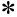 )


Диспансерлеу есепке алу күні

(Дата взятия на диспансерный учет)
Болған орны (үйі, ТИ, БАО)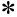 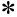 

(Место нахождения (дома, СИ, МЛС)


Клиникалық диагнозы,

(Клинический диагноз)
ФГ-зерттеу күні, №, нәтижесі

(Дата ФГ-исследования, №, результат)
ДБК (ВКК)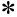 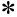 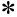 
ДБК (ВКК)
ТБ бойынша қосымша тексеру

(Дообследование по ТБ)
ТБ бойынша қосымша тексеру

(Дообследование по ТБ)
Ко-тримоксазолмен профилактикалық емдеу

(Профилактическое лечение

ко-тримоксазолом)
Ко-тримоксазолмен профилактикалық емдеу

(Профилактическое лечение

ко-тримоксазолом)
Антиретровирустық терапиясы

Антиретровирусная терапия (АРТ)
Антиретровирустық терапиясы

Антиретровирусная терапия (АРТ)
Ескерту: қайтыс болған күні,

кеткен күні

(кеткен жағына жіберілген

хаттың №, күні)

(Примечание: дата смерти,

дата убытия

(дата, № исходящего письма по месту убытия)
№

 
Аурудың ТАӘ (болған жағдайда)

 

Ф.И.О. (при его наличии) больного
ЖСН/ИИН
Туған жылы

(Год рождения)
ИБ № және күні

(Дата и № ИБ)


Диспансерлеу есепке алу күні

(Дата взятия на диспансерный учет)
Болған орны (үйі, ТИ, БАО)

(Место нахождения (дома, СИ, МЛС)


Клиникалық диагнозы,

(Клинический диагноз)
ФГ-зерттеу күні, №, нәтижесі

(Дата ФГ-исследования, №, результат)
Изониазидті тағайындау күні

(Дата назначения изониазида)
Курстың ұзақығы

(Длительность курса)
Жатқызу күні және орны

(Дата и место госпитализации)
Ақырғы диагноз

(Окончательный диагноз)
Тағайындау күні

(Дата назначения)
Курстың ұзақтығы

(Длительность курса)
Емдеуді бастау

(Начало лечения)
Емдеу жалғасуда немесе тоқтатылғанын атап көрсету (Указать продолжает лечение или оно прервано)
Ескерту: қайтыс болған күні,

кеткен күні

(кеткен жағына жіберілген

хаттың №, күні)

(Примечание: дата смерти,

дата убытия

(дата, № исходящего письма по месту убытия)
1
2
3
4
5
6
7
8
9
10
11
12
13
14
15
16
17
18Қазақстан Республикасы
Денсаулық сақтау
министрінің м.а.
2010 жылғы 23 қарашадағы
№ 907 бұйрығына 4-қосымшаҚазақстан Республикасы
Денсаулық сақтау министрінің
2017 жылғы 24 наурыздағы
№ 92 бұйрығына 42-қосымша
А4 форматы

Формат А4
БСН бойынша ұйым коды _______ 

Код организации по БИН _________
Қазақстан Республикасы Денсаулық сақтау министрлігі Министерство здравоохранения Республики Казахстан
Қазақстан Республикасы Денсаулық сақтау министрінің міңдетін атқарушының 2010 жылғы "23" қарашадағы № 907 бұйрығымен бекітілген № 272/е нысанды медициналық құжаттама
Ұйымның атауы

Наименование организации
Медицинская документация Форма № 272/у утверждена приказом исполняющего обязанности Министра здравоохранения Республики Казахстан от "23" ноября 2010 года № 907
Сертификаты жазу күні

Дата выписки сертификата
Тегі, аты, әкесінің аты (болған жағдайда)

Фамилия, имя, отчество (при его наличии)
ЖСН/ИИН
Жынысы

Пол
Күні, туған жылы

Дата, год рождения
ӘАОЖ коды Код КАТО
Мекенжайы

Адрес
Жұмыс орны

Место работы, должность
Төлқұжатының сериясы, №

№, серия

паспорта
Талдаудың №,

нәтижесі

№ анализа, результат
Қай елге кетті

Страна выезда
Қандай мерзімге

На какой срок
Қолы

Под пись
1
2
3
4
5
6
7
8
9
10
11
12
13Қазақстан Республикасы
Денсаулық сақтау
министрінің м.а.
2010 жылғы 23 қарашадағы
№ 907 бұйрығына 4-қосымшаҚазақстан Республикасы
Денсаулық сақтау министрінің
2017 жылғы 24 наурыздағы
№ 92 бұйрығына 43-қосымша
А4 форматы

Формат А4
БСН бойынша ұйым коды _______ 

Код организации по БИН _________
Қазақстан Республикасы Денсаулық сақтау министрлігі Министерство здравоохранения Республики Казахстан
Қазақстан Республикасы Денсаулық сақтау министрінің міңдетін атқарушының 2010 жылғы "23" қарашадағы № 907 бұйрығымен бекітілген № 272-1/е нысанды медициналық құжаттама
Ұйымның атауы

Наименование организации
Медицинская документация Форма № 272-1/у утверждена приказом исполняющего обязанности Министра здравоохранения Республики Казахстан от "23" ноября 2010 года № 907
Түскен күнi

(Дата поступления)
Сарысу №

(№ сыворотки)
Т.А.Ә. (болған жағдайда)

Ф.И.О. (при его наличии)
ЖСН/ИИН
Туған жылы

(Год рождения)
Жынысы

(Пол)
Коды

Код
Сарысу қайдан түстi

(Откуда поступила сыворотка)
Анализдің қою күнi

(Дата постановки анализа)
Тест-жүйе, сериясы

(Тест-система, серия)
Сарысудың ОТ

(ОП сыворотки)
Тексеру ОТ

(ОП контроль)
Нәтиже

(Результат)
Жiберiлу күнi

(Дата отправления)
1
2
3
4
5
6
7
8
9
10
11
12
13
14Қазақстан Республикасы
Денсаулық сақтау
министрінің м.а.
2010 жылғы 23 қарашадағы
№ 907 бұйрығына 4-қосымшаҚазақстан Республикасы
Денсаулық сақтау министрінің
2017 жылғы 24 наурыздағы
№ 92 бұйрығына 44-қосымша
А4 форматы

Формат А4
БСН бойынша ұйым коды _______ 

Код организации по БИН _________
Қазақстан Республикасы Денсаулық сақтау министрлігі

Министерство здравоохранения Республики Казахстан 
Қазақстан Республикасы Денсаулық сақтау министрінің міңдетін атқарушының 2010 жылғы "23" қарашадағы № 907 бұйрығымен бекітілген № 280/е нысанды медициналық құжаттама
Ұйымның атауы

Наименование организации
Медицинская документация Форма № 280/у утверждена приказом исполняющего обязанности Министра здравоохранения Республики Казахстан от "23" ноября 2010 года № 907
Күні/дата
Қызметкердің Т.А.Ә (болған жағдайда)

Ф.И.О (при его наличии)сотрудника

 
Қолы/подпись
Р/с

№ № п/п
зертханасындағы тіркеу №

№ регистрационный в лаборатории
Түскен жылы, айы, күні

Год, месяц, день поступления
Материалды алып келген мекеменің атауы

Название учреждения, доставившего материал
Бракераждау себебі

Причина бракеража
Қабылданған шаралар

Принятые меры
Бракераж туралы ақпарат алған қызметшының аты жөні және қолы(болған жағдайда)

Ф.И.О (при его наличии) (инициалы) подпись сотрудника ответственного за получение информации о бракераже
Дәрігер-лаборанттың/сапа жөніндегі менеджердің қолы

Подпись врача-лаборанта/менеджера по качеству
1
2
3
4
5
6
7
8Қазақстан Республикасы
Денсаулық сақтау
министрінің м.а.
2010 жылғы 23 қарашадағы
№ 907 бұйрығына 4-қосымшаҚазақстан Республикасы
Денсаулық сақтау министрінің
2017 жылғы 24 наурыздағы
№ 92 бұйрығына 45-қосымша
А4 форматы

Формат А4
БСН бойынша ұйым коды _______ 

Код организации по БИН _________
Қазақстан Республикасы Денсаулық сақтау министрлігі

Министерство здравоохранения Республики Казахстан 
Қазақстан Республикасы Денсаулық сақтау министрінің міңдетін атқарушының 2010 жылғы "23" қарашадағы № 907 бұйрығымен бекітілген № 281/е нысанды медициналық құжаттама
Ұйымның атауы

Наименование организации
Медицинская документация Форма № 281/у утверждена приказом исполняющего обязанности Министра здравоохранения Республики Казахстан от "23" ноября 2010 года № 907
                                    Қанды СD- 4, СD-8 тексеру үшін берілген жолдама

                                                                     № ___________

                                    Направление на исследование крови на СD- 4, СD-8

Т.А.Ә. (болған жағдайда)

Ф.И.О.(при его наличии):____________________________________________________________

Жынысы (Пол) : _____________

ЖСН/ИИН____________________________________________________________________

Туған күнi (Дата рождения): ____________

Тексеру кезіндегі диагнозы: _________________________________________________________

(Диагноз на момент обследования)

Иммуноблоттың номері (Номер иммуноблота)__________________________________________

Вирусқа қарсы емнің басталған уақыты: _______________________________________________

(Дата начала противовирусной терапии)

СD- 4, СD-8 бұдан бұрынғы тексеріс уақыты және қорытындысы _________________________

(Дата и результат предыдущего обследования на CD-4.CD-8)

Қанды алған күні, уақыты (Дата и время забора крови)__________________________________

Материалды жіберген мекеменің атауы және мекенжайы (Адрес и наименование учреждения, направившего материал): ______________________________________________________________________________

______________________________________________________________________________

Материалды жіберген дәрігердің тегі (Фамилия врача, направившего материал):_____________________________________________________________________

Жіберілген күні (Дата отправки) :________________________________

CD -4, CD-8 тексерілген қанның қорытындысы

Результаты исследования крови на CD -4, CD-8

№ ____________________

Т.А.Ә.(Болған жағдайда)

(Ф.И.О.):при его наличии__________________________________________________________________________

Жынысы(Пол):_______________________ЖСН/ИИН___________________________________

Туған күні (Дата рождения)_____________

Иммуноблоттың № (№ иммуноблота) ________________________________________________

Қанды зертханаға жеткізген күні, уақыты ____________________________________________

(Дата и время доставки крови в лаборатории)

Талдауға қойған күні, уақыты_______________________________________________________

(Дата и время постановки)

СD4__________________ CD3 ___________________CD8 __________________CD4/CD8 _______________

Зертханашы-дәрігер ______________________________________________________________________________

(Врач-лаборант/специалист лаборатории

Берілген күні (Дата выдачи) ________________________________________________________Қазақстан Республикасы
Денсаулық сақтау
министрінің м.а.
2010 жылғы 23 қарашадағы
№ 907 бұйрығына 4-қосымшаҚазақстан Республикасы
Денсаулық сақтау министрінің
2017 жылғы 24 наурыздағы
№ 92 бұйрығына 46-қосымша
А5 форматы 

Формат А5 
БСН бойынша ұйым коды _______ 

Код организации по БИН _________
Қазақстан РеспубликасыДенсаулық сақтау министрлігі

Министерство здравоохранения Республики Казахстан
Қазақстан Республикасы Денсаулық сақтау министрінің міңдетін атқарушының 2010 жылғы "23" қарашадағы № 907 бұйрығымен бекітілген № 201/е нысанды медициналық құжаттама 
Ұйымның атауы

Наименование организации
Медицинская документация Форма № 201/у утверждена приказом исполняющего обязанности Министра здравоохранения Республики Казахстан от "23" ноября 2010 года № 907
Аутоиммунды аурулардың диагностикасы

Диагностика аутоиммунных заболеваний

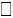  Жиынтықты антиядерлы антиденелер скринингі (ANA screen /Суммарные антиядерные антитела скрининг (ANA screen)

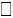  Екі спиральды (жасанды) ДНҚ IgG класының антиденесі (анти-дсДНК IgG, anti-double-stranded (native) DNA IgG antibodies, anti-dsDNA IgG/ Антитела класса IgG к двуспиральной (нативной) ДНК (анти-дсДНК IgG, anti-double-stranded (native) DNA IgG antibodies, anti-dsDNA IgG )

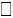  Антифосфолипидті скрининг (IgM/IgG)/Антифосфолипидный скрининг (IgM/IgG)

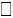  IgG класының Антинейтрофилдық цитоплазмалық антиденелері (ANCA combi)/

Антинейтрофильные цитоплазматические антитела класса IgG (ANCA combi)

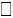  Экстракцияланған ядерлыантиденелер (ENA screen) /Экстрагируемые ядерные антитела (ENA screen)

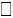  Гистондарға антиделер (Anti Hаston)/

Антитела к гистонам (Anti Haston)

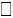  Антимитохондриалды антиденелер (AMA-M2)/

Антимитохондриальные антитела (AMA-M2)

Жүрек-тамыр ауруларының тәуекел маркерлері және кардио өзіндік ақуыздар/

Кардиоспецифичные белки и маркеры риска сердечно-сосудистых заболеваний

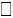  Натриуреттік гармон (В-типі) N-сонғысы пропептид (proBNP)/Натриуретического гормона (В-типа), N-концевой пропептид (Pro-BNP)


Аутоиммунды аурулардың диагностикасы

Диагностика аутоиммунных заболеваний

 Жиынтықты антиядерлы антиденелер скринингі (ANA screen /Суммарные антиядерные антитела скрининг (ANA screen)

 Екі спиральды (жасанды) ДНҚ IgG класының антиденесі (анти-дсДНК IgG, anti-double-stranded (native) DNA IgG antibodies, anti-dsDNA IgG/ Антитела класса IgG к двуспиральной (нативной) ДНК (анти-дсДНК IgG, anti-double-stranded (native) DNA IgG antibodies, anti-dsDNA IgG )

 Антифосфолипидті скрининг (IgM/IgG)/Антифосфолипидный скрининг (IgM/IgG)

 IgG класының Антинейтрофилдық цитоплазмалық антиденелері (ANCA combi)/

Антинейтрофильные цитоплазматические антитела класса IgG (ANCA combi)

 Экстракцияланған ядерлыантиденелер (ENA screen) /Экстрагируемые ядерные антитела (ENA screen)

 Гистондарға антиделер (Anti Hаston)/

Антитела к гистонам (Anti Haston)

 Антимитохондриалды антиденелер (AMA-M2)/

Антимитохондриальные антитела (AMA-M2)

Жүрек-тамыр ауруларының тәуекел маркерлері және кардио өзіндік ақуыздар/

Кардиоспецифичные белки и маркеры риска сердечно-сосудистых заболеваний

 Натриуреттік гармон (В-типі) N-сонғысы пропептид (proBNP)/Натриуретического гормона (В-типа), N-концевой пропептид (Pro-BNP)


Қант диабетінің мониторингі/

Мониторинг сахарного диабета

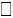  Глюкоза қосылған гемоглабин/Гликозилированный гемоглобин

Гематология

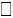  формуламен берілген ОАК/

ОАК с формулой

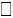  Ретикулоциттерді санау/

Подсчет ретикулоцитов

Остеопороз диагностикасы/

Диагностика остеопороза

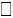  Остеокальцин

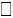  b-CrossLaps

Бедеулік диагностикасы (қосымша түтікше)/

Диагностика бесплодия (доп. пробирка)

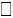  Қандағы антиспермалдық антиденелер/ Антиспермальные антитела

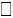  Анти-Мюллеров гормон

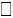  b-ХГЧ антиденесі/

Антитела к b-ХГЧ

Сепсис маркерлері/

Маркеры сепсиса

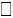  Прокальцитонин


Қант диабетінің мониторингі/

Мониторинг сахарного диабета

 Глюкоза қосылған гемоглабин/Гликозилированный гемоглобин

Гематология

 формуламен берілген ОАК/

ОАК с формулой

 Ретикулоциттерді санау/

Подсчет ретикулоцитов

Остеопороз диагностикасы/

Диагностика остеопороза

 Остеокальцин

 b-CrossLaps

Бедеулік диагностикасы (қосымша түтікше)/

Диагностика бесплодия (доп. пробирка)

 Қандағы антиспермалдық антиденелер/ Антиспермальные антитела

 Анти-Мюллеров гормон

 b-ХГЧ антиденесі/

Антитела к b-ХГЧ

Сепсис маркерлері/

Маркеры сепсиса

 Прокальцитонин


Дәрілік мониторинг/

Лекарственный мониторинг

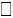  Вальпрой қышқылы/ Вальпроевая кислота

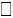  Циклоспорин

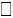  Такролимус

Мерез (қосымша түтікше)/Сифилис (доп. пробирка)

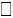  Treponema pallidum жиынтық антиденесі/

Суммарные антитела к Treponema pallidum

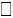  RW

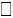  Микрореакция

Бауыр фиброзының маркерлері/

Маркеры фиброза печени

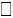  ELF-тест

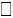  Қан тобы және Резус-фактор (қосымша түтікше)/Группа крови и Резус-фактор (доп. пробирка)

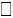  АИТВ (қосымша түтікше)/ВИЧ (доп. пробирка)

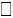  Шетелдік азаматтарға АИТВ (қосымша түтікше)/Вич для иностранных граждан (доп. пробирка)


Дәрілік мониторинг/

Лекарственный мониторинг

 Вальпрой қышқылы/ Вальпроевая кислота

 Циклоспорин

 Такролимус

Мерез (қосымша түтікше)/Сифилис (доп. пробирка)

 Treponema pallidum жиынтық антиденесі/

Суммарные антитела к Treponema pallidum

 RW

 Микрореакция

Бауыр фиброзының маркерлері/

Маркеры фиброза печени

 ELF-тест

 Қан тобы және Резус-фактор (қосымша түтікше)/Группа крови и Резус-фактор (доп. пробирка)

 АИТВ (қосымша түтікше)/ВИЧ (доп. пробирка)

 Шетелдік азаматтарға АИТВ (қосымша түтікше)/Вич для иностранных граждан (доп. пробирка)



Клиникалық химия/ Клиническая химия

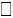  АЛТ

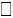  АСТ

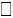  Жалпы ақуыз/Общий белок

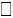  Жалпы билирубин/Билирубин общий

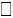  Тура билирубин /Билирубин прямой

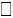  Несеп қышқылы/Мочевая кислота

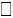  Несепнәр /Мочевина 

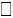  Креатинин

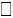  Глюкоза (қан қанты)/Глюкоза (сахар крови)

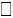  Үшглицеридтер/ Триглицериды

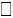  Холестерин-ЛПВП

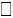  Холестерин-ЛПНП

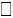  Жалпы кальций (Са)/Кальций общий (Са)

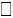  Магний (Mg)

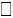  Органикасыз фосфор /Фосфор неорганический

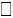  Na/K/Са иондалған/Na/K/Ca ионизированный

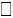  Темір (Ғе)/Железо (Ғе)

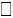  Трансферрин

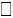  Ферритин

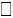  ЛЖСС

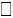  СРБ

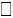  С-реактивті ақуыз кардио/СРБ-кардио

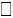  Ревматоидты фактор/Ревматоидный фактор

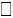  Антистрептолизин О

Иммунологиялық зерттеулер/ Иммунологические исследования

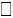  IgA (иммуноглобулин А)

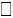  IgM (иммуноглобулин М)

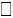  IgG (иммуноглобулин G)

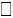  IgE (иммуноглобулин Е)

Зәр биохимиясы/Биохимия мочи

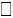  Креатинин

 Несепнәр/Мочевина

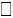  Несеп қышқылы/Мочевая кислота

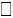  Глюкоза (қант)/Глюкоза (сахар)



Клиникалық химия/ Клиническая химия

 АЛТ

 АСТ

 Жалпы ақуыз/Общий белок

 Жалпы билирубин/Билирубин общий

 Тура билирубин /Билирубин прямой

 Несеп қышқылы/Мочевая кислота

 Несепнәр /Мочевина 

 Креатинин

 Глюкоза (қан қанты)/Глюкоза (сахар крови)

 Үшглицеридтер/ Триглицериды

 Холестерин-ЛПВП

 Холестерин-ЛПНП

 Жалпы кальций (Са)/Кальций общий (Са)

 Магний (Mg)

 Органикасыз фосфор /Фосфор неорганический

 Na/K/Са иондалған/Na/K/Ca ионизированный

 Темір (Ғе)/Железо (Ғе)

 Трансферрин

 Ферритин

 ЛЖСС

 СРБ

 С-реактивті ақуыз кардио/СРБ-кардио

 Ревматоидты фактор/Ревматоидный фактор

 Антистрептолизин О

Иммунологиялық зерттеулер/ Иммунологические исследования

 IgA (иммуноглобулин А)

 IgM (иммуноглобулин М)

 IgG (иммуноглобулин G)

 IgE (иммуноглобулин Е)

Зәр биохимиясы/Биохимия мочи

 Креатинин

 Несепнәр/Мочевина

 Несеп қышқылы/Мочевая кислота

 Глюкоза (қант)/Глюкоза (сахар)


Гормондар/ Гормоны

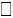  ТТГ

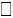  Т3 жалпы/Т3 общий

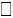  Т4 жалпы /Т4 общий

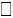  Т3 еркін /Т3 свободный

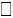  Т4 еркін/ Т4 свободный

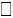  Анти-ТГ

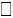  ТТГ рецепторынына антиденелер/

Антитела к рецеп. ТТГ

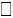  Анти-ТПО (микросомалды тиреопероксидазаға антиденелер)/Анти-ТПО

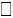  ФСГ

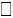  ЛГ

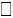  Пролактин

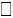  Эстрадиол

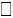  Прогестерон

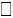  17-ОН Прогестерон (қосымша түтікше)/17-ОН Прогестерон (доп. пробирка)

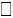  Тестостерон

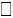  АКТГ (түтікшені мұзға қою)/

АКТГ (пробирку на лҰд)

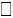  Кортизол 

Онкомаркерлер/Онкомаркеры

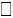  АФП (бауыр, аналық жыныс безі)/ АФП (печень, яички)

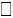  СА 15-3 (сүт безі)/СА 15-3(мол.железа)

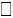  РЭА (ішек)/СЕА (кишечник)

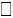  CA 19-9 (асқазан, ұйқы безі)/СА 19-9 (поджел. железа, желудок)

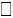  СА 125 (аналық бездері)/

СА 125 (яичники)

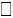  ПСА жалпы (простата)/

ПСА общ. (простата)

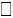  ПСА (простата)/Пса своб. (простата)

Гемостаз

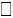  Қан плазмасында анализатормен (ПВ-ПТИ-МНО) протромбинді индекс (ПТИ) пен халықаралық қалыпты қатынасын (ХҚҚ) кезекті есептеумен протромбин уақытын (ПУ) анықтау /Опред. протромбинового времени (ПВ) с послед. расчетом протромбин. индекса (ПТИ) и международного нормализованного отношения (МНО) в плазме крови на анализаторе (ПВ-ПТИ-МНО)

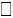  Қан плазмасындағы фибриногенді талдауышта анықтау/Опред. фибриногена в плазме крови на анализаторе

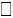  Талдауышта плазмадағы белсендендірілген жартылай тромбопластин уақытын анықтау (БЖТУ)/Опред. активированного частичного тромбопластинового времени (АЧТВ) в плазме крови на анализаторе

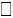  Талдауышта қан плазмасындағы тромбин уақытын (ТУ) анықтау/ Опред. тромбинового времени (ТВ) в плазме крови на анализаторе


Гормондар/ Гормоны

 ТТГ

 Т3 жалпы/Т3 общий

 Т4 жалпы /Т4 общий

 Т3 еркін /Т3 свободный

 Т4 еркін/ Т4 свободный

 Анти-ТГ

 ТТГ рецепторынына антиденелер/

Антитела к рецеп. ТТГ

 Анти-ТПО (микросомалды тиреопероксидазаға антиденелер)/Анти-ТПО

 ФСГ

 ЛГ

 Пролактин

 Эстрадиол

 Прогестерон

 17-ОН Прогестерон (қосымша түтікше)/17-ОН Прогестерон (доп. пробирка)

 Тестостерон

 АКТГ (түтікшені мұзға қою)/

АКТГ (пробирку на лҰд)

 Кортизол 

Онкомаркерлер/Онкомаркеры

 АФП (бауыр, аналық жыныс безі)/ АФП (печень, яички)

 СА 15-3 (сүт безі)/СА 15-3(мол.железа)

 РЭА (ішек)/СЕА (кишечник)

 CA 19-9 (асқазан, ұйқы безі)/СА 19-9 (поджел. железа, желудок)

 СА 125 (аналық бездері)/

СА 125 (яичники)

 ПСА жалпы (простата)/

ПСА общ. (простата)

 ПСА (простата)/Пса своб. (простата)

Гемостаз

 Қан плазмасында анализатормен (ПВ-ПТИ-МНО) протромбинді индекс (ПТИ) пен халықаралық қалыпты қатынасын (ХҚҚ) кезекті есептеумен протромбин уақытын (ПУ) анықтау /Опред. протромбинового времени (ПВ) с послед. расчетом протромбин. индекса (ПТИ) и международного нормализованного отношения (МНО) в плазме крови на анализаторе (ПВ-ПТИ-МНО)

 Қан плазмасындағы фибриногенді талдауышта анықтау/Опред. фибриногена в плазме крови на анализаторе

 Талдауышта плазмадағы белсендендірілген жартылай тромбопластин уақытын анықтау (БЖТУ)/Опред. активированного частичного тромбопластинового времени (АЧТВ) в плазме крови на анализаторе

 Талдауышта қан плазмасындағы тромбин уақытын (ТУ) анықтау/ Опред. тромбинового времени (ТВ) в плазме крови на анализаторе


Жұқпа (ЭХЛ әдісімен)/

Инфекции(методом ЭХЛ)

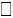  А гепатитінің HAV/HAV гепатит А

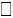  В гепатитінің HBsAg /HBsAg гепатит В

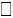  С гепатитінің Anti HCV/ Anti HCV гепатит С

Жалпы клиникалық зерттеу/Общеклинические исследования

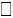  Несептің физико-химиялық микроскопиямен зерттелуі/Физко-химическое исследование мочи с микроскопией

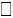  Нечипоренко тәсілімен жасалған несеп талдауы/Анализ мочи по Нечипоренко

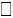  Уретро бөлетін микроскопиялық зерттеу/Микроскопическое исследование отделяемого уретры

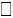  Өт дағын анықтау/

Определение желчного пигмента

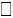  Тазалық дәрежесін тексеретін жағынды/

Мазок на степень чистоты

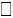  Еркекбездің бүкпесін тексеру/Исследование секрета предлстательной железы

Цитология

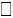  Жатыр мойны тінін және цервикалды каналды зерттеу/

Исследование соскобов шейки матки и цервикального канала

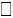  Қалқагша бездің пунктаттарын зерттеу/ Исследование пунктатов щитовидной железы

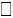  Сұйықтықты цитология аппаратындағы ПАП-тест арқылы жатыр мойны жағындысын цитологиялық зерттеу/

Цитологическое исследование мазка из шейки матки ПАП-тест на аппарате жидкостной цитологии

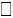  Мұрын қуысындағы сілекей қабығы қырындысының риноцитограммасы/ Риноцитограмма соскоба со слизистой обьолочки носовой полости


Жұқпа (ЭХЛ әдісімен)/

Инфекции(методом ЭХЛ)

 А гепатитінің HAV/HAV гепатит А

 В гепатитінің HBsAg /HBsAg гепатит В

 С гепатитінің Anti HCV/ Anti HCV гепатит С

Жалпы клиникалық зерттеу/Общеклинические исследования

 Несептің физико-химиялық микроскопиямен зерттелуі/Физко-химическое исследование мочи с микроскопией

 Нечипоренко тәсілімен жасалған несеп талдауы/Анализ мочи по Нечипоренко

 Уретро бөлетін микроскопиялық зерттеу/Микроскопическое исследование отделяемого уретры

 Өт дағын анықтау/

Определение желчного пигмента

 Тазалық дәрежесін тексеретін жағынды/

Мазок на степень чистоты

 Еркекбездің бүкпесін тексеру/Исследование секрета предлстательной железы

Цитология

 Жатыр мойны тінін және цервикалды каналды зерттеу/

Исследование соскобов шейки матки и цервикального канала

 Қалқагша бездің пунктаттарын зерттеу/ Исследование пунктатов щитовидной железы

 Сұйықтықты цитология аппаратындағы ПАП-тест арқылы жатыр мойны жағындысын цитологиялық зерттеу/

Цитологическое исследование мазка из шейки матки ПАП-тест на аппарате жидкостной цитологии

 Мұрын қуысындағы сілекей қабығы қырындысының риноцитограммасы/ Риноцитограмма соскоба со слизистой обьолочки носовой полости


ПЦР Real time

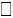  Хламидиоз

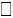  Микоплазмоз

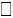  Уреаплазмоз

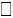  Гарднереллез

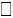  Трихомониаз

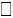  Кандидоз

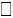  Цитомегаловирус (CMV)

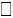  Герпес I, II түрлері (HSV I,II)/Герпес І, ІІ типы HSV I, II)

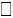  Соз/Гонорея

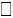  Флороценоз NCTM

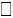  Флороценоз-Бактериалды вагиноз/

Флороценоз – Бактериальный вагиноз

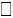  Флороценоз – Микоплазмы

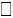  Флороценоз – Аэробтар/Флороценоз – Аэробы

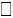  Флороценоз – Кандидалар/Флороценоз – Кандиды

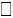  Флороценоздың комплекстік зерттеуі №1/Комплексное исследование Флороценоз №1

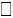  Флороценоздың комплекстік зерттеуі № 2/Комплексное исследование Флороценоз №2

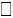  АВП/ВПЧ (сапалық/ кач.)

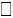  АВП/ВПЧ (сандық/кол.)

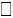  Жоғары қауіпті канцерогенды АВП анықтау (сандық)/ВПЧ высокого канцерогенного риска (кол.)

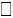  ВПЧ (генотиптері/ генотип)

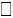  Токсоплазмоз

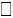  CMV (сапалық/кач.)

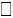  CMV (сандық/кол.)

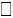  В гепатиті (сапалық)/Гепатит В (кач.)

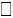  В гепатиті (сандық)/Гепатит В (кол.)

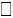  С гепатиті (сапалық)/Гепатит С (кач.)

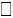  С гепатиті (сандық)/Гепатит С (кол.)

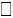  С гепатиті (генотиптері)/Гепатит С (генотип)

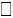  D гепатиті (сапалық)/Гепатит D (кач.)

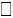  D гепатиті (сандық)/Гепатит D (кол.)

РИФ -диагностика

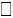  Хламидии

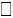  Микоплазмоз

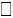  Уреаплазмоз


ПЦР Real time

 Хламидиоз

 Микоплазмоз

 Уреаплазмоз

 Гарднереллез

 Трихомониаз

 Кандидоз

 Цитомегаловирус (CMV)

 Герпес I, II түрлері (HSV I,II)/Герпес І, ІІ типы HSV I, II)

 Соз/Гонорея

 Флороценоз NCTM

 Флороценоз-Бактериалды вагиноз/

Флороценоз – Бактериальный вагиноз

 Флороценоз – Микоплазмы

 Флороценоз – Аэробтар/Флороценоз – Аэробы

 Флороценоз – Кандидалар/Флороценоз – Кандиды

 Флороценоздың комплекстік зерттеуі №1/Комплексное исследование Флороценоз №1

 Флороценоздың комплекстік зерттеуі № 2/Комплексное исследование Флороценоз №2

 АВП/ВПЧ (сапалық/ кач.)

 АВП/ВПЧ (сандық/кол.)

 Жоғары қауіпті канцерогенды АВП анықтау (сандық)/ВПЧ высокого канцерогенного риска (кол.)

 ВПЧ (генотиптері/ генотип)

 Токсоплазмоз

 CMV (сапалық/кач.)

 CMV (сандық/кол.)

 В гепатиті (сапалық)/Гепатит В (кач.)

 В гепатиті (сандық)/Гепатит В (кол.)

 С гепатиті (сапалық)/Гепатит С (кач.)

 С гепатиті (сандық)/Гепатит С (кол.)

 С гепатиті (генотиптері)/Гепатит С (генотип)

 D гепатиті (сапалық)/Гепатит D (кач.)

 D гепатиті (сандық)/Гепатит D (кол.)

РИФ -диагностика

 Хламидии

 Микоплазмоз

 Уреаплазмоз

Қан талдауы жолдамасына
қосымша парақВкладной лист к анализу кровиҚан талдауы жолдамасына
қосымша парақВкладной лист к анализу крови
Зерттеу компоненті

(Исследуемый компонент)
Зерттеу компоненті

(Исследуемый компонент)
Референсті мағынасы

(Референсные значения)
Зерттеу нәтижесі

(Результат измерения)
СИ бірліктері

Единицы СИ
Гемоглобин Е (М) 

Ә (Ж)
Гемоглобин Е (М) 

Ә (Ж)
Эритроциттер Е (М) 

(Эритроциты) Ә (Ж) 
Эритроциттер Е (М) 

(Эритроциты) Ә (Ж) 
Түсті көрсеткіш

(Цветной показатель)
Түсті көрсеткіш

(Цветной показатель)
Ретикулоциттер

(Ретикулоциты)
Ретикулоциттер

(Ретикулоциты)
Тромбоциттер

(Тромбоциты)
Тромбоциттер

(Тромбоциты)
Лейкоциттер

(Лейкоциты)
Лейкоциттер

(Лейкоциты)
Нейтрофилдер 

Нейтрофилы
Промиелоцитер

(Промиелоциты)
Нейтрофилдер 

Нейтрофилы
Миелоциттер

(Миелоциты)
Нейтрофилдер 

Нейтрофилы
Метамиелоциттер

(Метамиелоциты)
Нейтрофилдер 

Нейтрофилы
Таяқшаядролы

(Палочкоядерные)
Нейтрофилдер 

Нейтрофилы
Сегментядролы

(Сегментоядерные)
Эозинофилдер

(Эозинофилы)
Эозинофилдер

(Эозинофилы)
Базофилдер

(Базофилы)
Базофилдер

(Базофилы)
Моноциттер

(Моноциты)
Моноциттер

(Моноциты)
Лимфоциттер

(Лимфоциты)
Лимфоциттер

(Лимфоциты)
Плазмалық клеткалар

(Плазматические 

клетки)
Плазмалық клеткалар

(Плазматические 

клетки)
Эритроциттердің шөгу жылдамдығы

(Скорость оседания

эритроцитов) Е (М)

Ә. (Ж) 
Эритроциттердің шөгу жылдамдығы

(Скорость оседания

эритроцитов) Е (М)

Ә. (Ж) Қан талдауы жолдамасына
қосымша парақВкладной лист к анализу кровиҚан талдауы жолдамасына
қосымша парақВкладной лист к анализу кровиҚан талдауы жолдамасына
қосымша парақВкладной лист к анализу кровиҚан талдауы жолдамасына
қосымша парақВкладной лист к анализу крови
Зерттеу компоненті

(Исследуемый компонент)
Референсті мағынасы

(Референсные значения)
Зерттеу нәтижесі

(Результат измерения)
СИ бірліктері

Единицы СИ
Жалпы нәруыз

(Общий белок)
Альбумин
Несепнәр (Мочевина)
Креатинин
Несеп қышқылы 

(Мочевая кислота)
Глюкоза
Жалпы кальций 

(Кальций общий)
Йондалған кальций

(Кальций иониз.)
Калий 
Натрий
Хлоридтер (Хлориды)
Темір (Железо)
Магний
Мыс (Медь)
Церулоплазмин
АлаТ
АсаТ
Билирубин жалпы (общий)
Билирубин тура (прямой)
Тимол сынамасы 

(Тимоловая проба)
ГГТП
Сілті фосфатазасы 

(Щелочная фосфатаза)
Холестерин
Холестерин ЛПВН
Холестерин ЛПНП
Үшглицеридтер (Триглицериды)
Липопротеидтер (Липопротеиды)
Амилаза жалпы (общая)
Креатинкиназа
Липаза
ЛДГ жалпы (общая) 
Серомукрид
Зерттеу компоненті

(Исследуемый компонент)
Референсті мағынасы

(Референсные значения)
Зерттеу нәтижесі

(Результат измерения)
СИ бірліктері

Единицы СИ
Гематокрит
Тромбоциттер (Тромбоциты)
Мөлшері (Количество)
Адгезия
Агрегация
Айви бойынша қан кету ұзақтығы (Длительность кровотечения по Айви)
I кезең (фаза)

протромбин құрылуы (протромбинообразование)
Ли-Уайт бойынша пробиркадағы ұю уақыты (Время свертывания по Ли-Уайту в пробирке)
силиконсыз (несиликон.)
силиконды (силиконир.) 
Аутокоагулограмма (АКТ)
6 минутқа (на 6 мин.) 
8 минутқа (на 8 мин) 
10 минутқа (на 10 мин) 
Каолин- кефалин уақыты (каолин-кефалиновое время (АПТВ)
II кезең (фаза)

тромбин құрулуы (тромбинообразование) 
Протромбин индексi (протромбиновый индекс)
III кезең (фаза) фибрин құрылуы (фибринообразование) 
Фибриноген А 
Тромбин уақыты (Тромбиновое время)
Паракоагуляциялық тесттер (Паракоагуляционные тесты)
В-нафтолды (В-нафтоловый)
Этанолды (этаноловый) 
Протаминсульфатты (Протаминсульфатный )
IV кезең (фаза) Антикоагулянттық жүйе (Антикоагулянтная система)
Фибринолиз өздігінен (спонтанный)
Эуглобулинді (эуглобулиновый)
Ұйытындының гемостатикалық қасиеттері (гемостатические свойства сгустка)
Плазманың гепаринге төзімділігі (Толерантность плазмы к гепарину)
Антитромбин III
Плазминоген 
Ретракция
Фибриназа – ХIII Қан талдауы жолдамасына
қосымша парақВкладной лист к анализу кровиҚан талдауы жолдамасына
қосымша парақВкладной лист к анализу кровиҚан талдауы жолдамасына
қосымша парақВкладной лист к анализу крови
Зерттеу компоненті

(Исследуемый компонент)
Референсті мағынасы

(Референсные значения)
Зерттеу нәтижесі

(Результат измерения)
СИ бірліктері

Единицы СИ
ЛГ
Әйелдер(Женщины):

Фоллик. фаза Циклдің ортасы (Середина цикла) Лютеин фазасы (Лютеиновая фаза

Менопаузадан кейін (Постменопауза) 

Ерлер (Мужчины)
ФСГ
Әйелдер(Женщины):

Фоллик. фаза Циклдің ортасы (Середина цикла) Лютеин фазасы (Лютеиновая фаза

Менопаузадан кейін (Постменопауза) 

Ерлер (Мужчины)
Эстрадиол
Әйелдер(Женщины):

Фоллик. фаза Циклдің ортасы (Середина цикла) Лютеин фазасы (Лютеиновая фаза

Менопаузадан кейін (Постменопауза) 

Ерлер (Мужчины)Қан талдауы жолдамасына
қосымша парақВкладной лист к анализу крови
Зерттеу компоненті

(Исследуемый компонент)
Референсті мағынасы

(Референсные значения)
Зерттеу нәтижесі

(Результат измерения)
СИ бірліктері

Единицы СИ
AHAV YgM
HbsAg
a-Hbcor lgM
a-HCV lgG
a-HB cor JgG
HbeAg
a-Hbe
a-Hbs
a-HDV JgM
a-HDV totalҚан талдауы жолдамасына
қосымша парақВкладной лист к анализу кровиҚан талдауы жолдамасына
қосымша парақВкладной лист к анализу кровиҚан талдауы жолдамасына
қосымша парақВкладной лист к анализу крови
Зерттеу компоненті

(Исследуемый компонент)
Референсті мағынасы

(Референсные значения)
Зерттеу нәтижесі

(Результат измерения)
СИ бірліктері

Единицы СИ
Т-белсендi (Т-активные)
Т-лимфоциттер (Т-лимфоциты) 
Т-хелперлер (Т-хелперы) 
Т-супрессорлар (Т-супрессоры) 
Аутологиялық л-ф (Аутологичные л-ф)
In vitro әсерiнен кейiнгi Т-лимфоциттер (Т-лимфоциты после воздействия in vitro)
Т-левамизол 
Т-тималин 
Т-белсендi (Т-активные)
Т-лимфоциттер (Т-лимфоциты) Қан талдауы жолдамасына
қосымша парақВкладной лист к анализу крови
№
Зерттеу компоненті

(Исследуемый компонент)
Референсті мағынасы

(Референсные значения)
Зерттеу нәтижесі

(Результат измерения)
СИ бірліктері

Единицы СИ
1

 
Лейкоциттер (Лейкоциты)

 
2

 
Нейтрофилдердің фагоцитарлық белсенділігі

Фагоцитарная активность нейтрофилов

 
3

 
Фагоцитарлық сан Фагоцитарное число

 
4

 
Фагоцитоз аяқталу индексі

Индекс завершенности фагоцитоза

 
5

 
НСТ+нейтрофилдер НСТ + нейтрофилы 

 
6

 
НСТ+ширатылған нейтрофилдер

НСТ + стимулированные нейтрофилы

 
7

 
Ширату индексі Индекс стимуляции
8

 
Комплементтің гемолиздік белсенділігі

Гемолитическая активность комплемента

 
9

 
Қанда айналып жүрген иммундық кешендер

Циркулирующие иммунные комплексы

 
10

 
Теофиллин – резисты Теофиллин – резистентные

 
11

 
Теофиллин – сезімтал Теофиллин - чувствительные

 
12
Аз сараланған жасушалар:

(Малодифференцированные клетки)

В-лимфоциттер (В-лимфоциты)

Т-лимфоциттер (Т-лимфоциты)
13
Т-хелперлер (Т-хелперы)
14

 
Т-супрессорлар (Т-супрессоры)
15
Т- лимфоциттердің абсолюттік саны

Абсолютное количество Т-лимфоцитов

 
16
В-лимфоциттер (М-РОК) В-лимфоциты (М-РОК)

 
17
РТМП с ФГА 

Жосу индексі (Индекс миграции)

Жосу көрсеткіші (Показатель миграции)

Жосу тежелуінің индексі (Индекс миграции торможения)

Жосу тежелуінің көрсеткіші (Показатель миграции торможения)
18
Иммуноглобулин А

 
19
Иммуноглобулин М
20
Иммуноглобулин G Қан талдауы жолдамасына
қосымша парақ Вкладной лист к анализу крови
Зерттеу компоненті

(Исследуемый компонент)
Референсті мағынасы

(Референсные значения)
Зерттеу нәтижесі

(Результат измерения)
СИ бірліктері

Единицы СИ
Фенилаланин
ТТГҚан талдауы жолдамасына
қосымша парақ Вкладной лист к анализу крови
Зерттеу компоненті

(Исследуемый компонент)
Референсті мағынасы

(Референсные значения)
Зерттеу нәтижесі

(Результат измерения)
СИ бірліктері

Единицы СИ
АҚТҚ-ға вирустық ДНК /Провирусная ДНК ВИЧ
1 мл –дегі АҚТҚ РНК санының көшірмесі Количество копий РНК ВИЧ в 1 мл
В гепатитінің ДНК-сы / ДНК гепатита В
С гепатитінің РНК-сы / РНК гепатита С
С гепатитінің генотипі / Генотип гепатита С
1 мл –дегі ВГС РНК санының көшірмесі Количество копий РНК ВГС в 1 млҚан талдауы жолдамасына
қосымша парақ Вкладной лист к анализу кровиҚазақстан Республикасы
Денсаулық сақтау
министрінің м.а.
2010 жылғы 23 қарашадағы
№ 907 бұйрығына 5-қосымшаҚазақстан Республикасы
Денсаулық сақтау министрінің
2017 жылғы 24 наурыздағы
№ 92 бұйрығына 47-қосымша
А5 форматы 

Формат А5 
БСН бойынша ұйым коды _______ 

Код организации по БИН _________
Қазақстан Республикасы Денсаулық сақтау министрлігі

Министерство здравоохранения Республики Казахстан
Қазақстан Республикасы Денсаулық сақтау министрінің міңдетін атқарушының

2010 жылғы "23" қарашадағы № 907 бұйрығымен бекітілген № 204/е нысанды медициналық құжаттама 
Ұйымның атауы

Наименование организации
Медицинская документация Форма № 204/у утверждена приказом исполняющего обязанности Министра здравоохранения Республики Казахстан 

от "23" ноября 2010 года № 907Микробиологиялық зерттеуге
жолдамасының қосымша парағыВкладной лист к направлению
на микробиологическое
исследованиеМикробиологиялық зерттеуге
жолдамасының қосымша парағыВкладной лист к направлению
на микробиологическое
исследование
Микроорганизмдердiң атауы

Наименование микроорганизмов
Микроорганизмдердiң атауы

Наименование микроорганизмов
Микроорганизмдердiң атауы

Наименование микроорганизмов
Микроорганизмдердiң атауы

Наименование микроорганизмов
Микроорганизмдердiң атауы

Наименование микроорганизмов
Микроорганизмдердiң атауы

Наименование микроорганизмов
Микроорганизмдердiң атауы

Наименование микроорганизмов
Микроорганизмдердiң атауы

Наименование микроорганизмов
Микроорганизмдердiң атауы

Наименование микроорганизмов
Микроорганизмдердiң атауы

Наименование микроорганизмов
Микроорганизмдердiң атауы

Наименование микроорганизмов
Микроорганизмдердiң атауы

Наименование микроорганизмов
Микроорганизмдердiң атауы

Наименование микроорганизмов
Микроорганизмдердiң атауы

Наименование микроорганизмов
Микроорганизмдер ассоциациясы

Ассоциация микроорганизмов
Микроорганизмдер ассоциациясы

Ассоциация микроорганизмов
Микроорганизмдер ассоциациясы

Ассоциация микроорганизмов
Микроорганизмдер ассоциациясы

Ассоциация микроорганизмов
Микроорганизмдер ассоциациясы

Ассоциация микроорганизмов
Микроорганизмдер ассоциациясы

Ассоциация микроорганизмов
Микроорганизмдер ассоциациясы

Ассоциация микроорганизмов
Микроорганизмдер ассоциациясы

Ассоциация микроорганизмов
Микроорганизмдер ассоциациясы

Ассоциация микроорганизмов
Микроорганизмдер ассоциациясы

Ассоциация микроорганизмов
Микроорганизмдер ассоциациясы

Ассоциация микроорганизмов
Микроорганизмдер ассоциациясы

Ассоциация микроорганизмов
Микроорганизмдер ассоциациясы

Ассоциация микроорганизмов
Ажыратылды/ Выделены 
1
1
1
1
1
1
1
1
2
2
2
2
2
2
3
3
3
3
3
3
3
3
4
4
4
4
4
Микроорганизмдердiң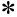  сезiмталдығы

Чувствительность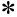  микроорганизмов


Микроорганизмдердiң сезiмталдығы

Чувствительность микроорганизмов


Микроорганизмдердiң сезiмталдығы

Чувствительность микроорганизмов


Микроорганизмдердiң сезiмталдығы

Чувствительность микроорганизмов


Микроорганизмдердiң сезiмталдығы

Чувствительность микроорганизмов


Микроорганизмдердiң сезiмталдығы

Чувствительность микроорганизмов


Микроорганизмдердiң сезiмталдығы

Чувствительность микроорганизмов


Микроорганизмдердiң сезiмталдығы

Чувствительность микроорганизмов


Микроорганизмдердiң сезiмталдығы

Чувствительность микроорганизмов


Микроорганизмдердiң сезiмталдығы

Чувствительность микроорганизмов


Микроорганизмдердiң сезiмталдығы

Чувствительность микроорганизмов


Микроорганизмдердiң сезiмталдығы

Чувствительность микроорганизмов


Микроорганизмдердiң сезiмталдығы

Чувствительность микроорганизмов


Микроорганизмдердiң сезiмталдығы

Чувствительность микроорганизмов


Микроорганизмдердiң сезiмталдығы

Чувствительность микроорганизмов


Микроорганизмдердiң сезiмталдығы

Чувствительность микроорганизмов


Микроорганизмдердiң сезiмталдығы

Чувствительность микроорганизмов


Микроорганизмдердiң сезiмталдығы

Чувствительность микроорганизмов


Микроорганизмдердiң сезiмталдығы

Чувствительность микроорганизмов


Микроорганизмдердiң сезiмталдығы

Чувствительность микроорганизмов


Микроорганизмдердiң сезiмталдығы

Чувствительность микроорганизмов


Микроорганизмдердiң сезiмталдығы

Чувствительность микроорганизмов


Микроорганизмдердiң сезiмталдығы

Чувствительность микроорганизмов


Микроорганизмдердiң сезiмталдығы

Чувствительность микроорганизмов


Микроорганизмдердiң сезiмталдығы

Чувствительность микроорганизмов


Микроорганизмдердiң сезiмталдығы

Чувствительность микроорганизмов


Микроорганизмдердiң сезiмталдығы

Чувствительность микроорганизмов


Препараттардың

аты, олардың ЕПҰ

-да болуын есепке

 ала отырып

 Наименование пре-

паратов с учетом их

 наличия в ЛПУ
Нық устойчив
Нық устойчив
Нық емес

малоустоичив

 
Сезiмтал

чувствителен
МИҚ мкг/мл

МИК мгл/мл
Нық устойчив
Нық устойчив
Нық устойчив
Нық емес

малоустоичив
Сезiмтал

чувствителен
МИҚ мкг/мл

МИК мгл/мл
МИҚ мкг/мл

МИК мгл/мл
нық устойчив
нық устойчив
нық устойчив
Нық емес

малоустоичив

 
Нық емес

малоустоичив

 
Сезiмтал

чувствителен
МИҚ мкг/мл

МИК мгл/мл
Нық устойчив
Нық устойчив
Нық устойчив
Нық устойчив
Нық емес

малоустоичив

 
Сезiмтал

чувствителен
Сезiмтал

чувствителен
МИҚ мкг/мл

МИК мгл/мл
Антибиотиктер                                                Антибиотики
Антибиотиктер                                                Антибиотики
Антибиотиктер                                                Антибиотики
Антибиотиктер                                                Антибиотики
Антибиотиктер                                                Антибиотики
Антибиотиктер                                                Антибиотики
Антибиотиктер                                                Антибиотики
Антибиотиктер                                                Антибиотики
Антибиотиктер                                                Антибиотики
Антибиотиктер                                                Антибиотики
Антибиотиктер                                                Антибиотики
Антибиотиктер                                                Антибиотики
Антибиотиктер                                                Антибиотики
Антибиотиктер                                                Антибиотики
Антибиотиктер                                                Антибиотики
Антибиотиктер                                                Антибиотики
Антибиотиктер                                                Антибиотики
Антибиотиктер                                                Антибиотики
Антибиотиктер                                                Антибиотики
Антибиотиктер                                                Антибиотики
Антибиотиктер                                                Антибиотики
Антибиотиктер                                                Антибиотики
Антибиотиктер                                                Антибиотики
Антибиотиктер                                                Антибиотики
Антибиотиктер                                                Антибиотики
Антибиотиктер                                                Антибиотики
Пенициллин
Метициллин
Оксациллин
Диклоксациллин
Ампициллин
Карбенициллин
Эритромици 
Олеандомицин
Линкомицин
Ристомицин
Рифамицин
Левомицетин
Тетрациклин
Стрептомицин
Канамицин
Мономицин
Гентамицин 
Неомицин
Полимиксин
Цепорин
Цефалоспорин
Микроорганизмдердiң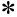  сезiмталдығы/ Чувствительность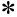  микроорганизмов


Микроорганизмдердiң сезiмталдығы/ Чувствительность микроорганизмов


Микроорганизмдердiң сезiмталдығы/ Чувствительность микроорганизмов


Микроорганизмдердiң сезiмталдығы/ Чувствительность микроорганизмов


Микроорганизмдердiң сезiмталдығы/ Чувствительность микроорганизмов


Микроорганизмдердiң сезiмталдығы/ Чувствительность микроорганизмов


Микроорганизмдердiң сезiмталдығы/ Чувствительность микроорганизмов


Микроорганизмдердiң сезiмталдығы/ Чувствительность микроорганизмов


Микроорганизмдердiң сезiмталдығы/ Чувствительность микроорганизмов


Микроорганизмдердiң сезiмталдығы/ Чувствительность микроорганизмов


Микроорганизмдердiң сезiмталдығы/ Чувствительность микроорганизмов


Микроорганизмдердiң сезiмталдығы/ Чувствительность микроорганизмов


Микроорганизмдердiң сезiмталдығы/ Чувствительность микроорганизмов


Микроорганизмдердiң сезiмталдығы/ Чувствительность микроорганизмов


Микроорганизмдердiң сезiмталдығы/ Чувствительность микроорганизмов


Микроорганизмдердiң сезiмталдығы/ Чувствительность микроорганизмов


Микроорганизмдердiң сезiмталдығы/ Чувствительность микроорганизмов


Микроорганизмдердiң сезiмталдығы/ Чувствительность микроорганизмов


Микроорганизмдердiң сезiмталдығы/ Чувствительность микроорганизмов


Микроорганизмдердiң сезiмталдығы/ Чувствительность микроорганизмов


Микроорганизмдердiң сезiмталдығы/ Чувствительность микроорганизмов


Микроорганизмдердiң сезiмталдығы/ Чувствительность микроорганизмов


Микроорганизмдердiң сезiмталдығы/ Чувствительность микроорганизмов


Микроорганизмдердiң сезiмталдығы/ Чувствительность микроорганизмов


Микроорганизмдердiң сезiмталдығы/ Чувствительность микроорганизмов


Микроорганизмдердiң сезiмталдығы/ Чувствительность микроорганизмов


Микроорганизмдердiң сезiмталдығы/ Чувствительность микроорганизмов


1
1
1
1
1
1
2
2
2
2
2
2
2
3
3
3
3
3
3
3
3
4
4
4
4
4
4
Сульфаниламидтер Сульфаниламиды
Сульфаниламидтер Сульфаниламиды
Сульфаниламидтер Сульфаниламиды
Сульфаниламидтер Сульфаниламиды
Сульфаниламидтер Сульфаниламиды
Сульфаниламидтер Сульфаниламиды
Сульфаниламидтер Сульфаниламиды
Сульфаниламидтер Сульфаниламиды
Сульфаниламидтер Сульфаниламиды
Сульфаниламидтер Сульфаниламиды
Сульфаниламидтер Сульфаниламиды
Сульфаниламидтер Сульфаниламиды
Сульфаниламидтер Сульфаниламиды
Сульфаниламидтер Сульфаниламиды
Сульфаниламидтер Сульфаниламиды
Сульфаниламидтер Сульфаниламиды
Сульфаниламидтер Сульфаниламиды
Сульфаниламидтер Сульфаниламиды
Сульфаниламидтер Сульфаниламиды
Сульфаниламидтер Сульфаниламиды
Сульфаниламидтер Сульфаниламиды
Сульфаниламидтер Сульфаниламиды
Сульфаниламидтер Сульфаниламиды
Сульфаниламидтер Сульфаниламиды
Сульфаниламидтер Сульфаниламиды
Сульфаниламидтер Сульфаниламиды
Сульфаниламидтер Сульфаниламиды
Сульфаниламидтер Сульфаниламиды
Сульфадиметоксин
Норсульфазол
Нитрофурандар                                                       Нитрофураны
Нитрофурандар                                                       Нитрофураны
Нитрофурандар                                                       Нитрофураны
Нитрофурандар                                                       Нитрофураны
Нитрофурандар                                                       Нитрофураны
Нитрофурандар                                                       Нитрофураны
Нитрофурандар                                                       Нитрофураны
Нитрофурандар                                                       Нитрофураны
Нитрофурандар                                                       Нитрофураны
Нитрофурандар                                                       Нитрофураны
Нитрофурандар                                                       Нитрофураны
Нитрофурандар                                                       Нитрофураны
Нитрофурандар                                                       Нитрофураны
Нитрофурандар                                                       Нитрофураны
Нитрофурандар                                                       Нитрофураны
Нитрофурандар                                                       Нитрофураны
Нитрофурандар                                                       Нитрофураны
Нитрофурандар                                                       Нитрофураны
Нитрофурандар                                                       Нитрофураны
Нитрофурандар                                                       Нитрофураны
Нитрофурандар                                                       Нитрофураны
Нитрофурандар                                                       Нитрофураны
Нитрофурандар                                                       Нитрофураны
Нитрофурандар                                                       Нитрофураны
Нитрофурандар                                                       Нитрофураны
Нитрофурандар                                                       Нитрофураны
Нитрофурандар                                                       Нитрофураны
Нитрофурандар                                                       Нитрофураны
Фуразолин
Фурацилин
Фурадонин
Фурагин
Фуразолидон
Перти
Норбактин
Фторхинолондар                                                    Фторхинолоны
Фторхинолондар                                                    Фторхинолоны
Фторхинолондар                                                    Фторхинолоны
Фторхинолондар                                                    Фторхинолоны
Фторхинолондар                                                    Фторхинолоны
Фторхинолондар                                                    Фторхинолоны
Фторхинолондар                                                    Фторхинолоны
Фторхинолондар                                                    Фторхинолоны
Фторхинолондар                                                    Фторхинолоны
Фторхинолондар                                                    Фторхинолоны
Фторхинолондар                                                    Фторхинолоны
Фторхинолондар                                                    Фторхинолоны
Фторхинолондар                                                    Фторхинолоны
Фторхинолондар                                                    Фторхинолоны
Фторхинолондар                                                    Фторхинолоны
Фторхинолондар                                                    Фторхинолоны
Фторхинолондар                                                    Фторхинолоны
Фторхинолондар                                                    Фторхинолоны
Фторхинолондар                                                    Фторхинолоны
Фторхинолондар                                                    Фторхинолоны
Фторхинолондар                                                    Фторхинолоны
Фторхинолондар                                                    Фторхинолоны
Фторхинолондар                                                    Фторхинолоны
Фторхинолондар                                                    Фторхинолоны
Фторхинолондар                                                    Фторхинолоны
Фторхинолондар                                                    Фторхинолоны
Фторхинолондар                                                    Фторхинолоны
Фторхинолондар                                                    Фторхинолоны
Басқалар                                                                      Прочие
Басқалар                                                                      Прочие
Басқалар                                                                      Прочие
Басқалар                                                                      Прочие
Басқалар                                                                      Прочие
Басқалар                                                                      Прочие
Басқалар                                                                      Прочие
Басқалар                                                                      Прочие
Басқалар                                                                      Прочие
Басқалар                                                                      Прочие
Басқалар                                                                      Прочие
Басқалар                                                                      Прочие
Басқалар                                                                      Прочие
Басқалар                                                                      Прочие
Басқалар                                                                      Прочие
Басқалар                                                                      Прочие
Басқалар                                                                      Прочие
Басқалар                                                                      Прочие
Басқалар                                                                      Прочие
Басқалар                                                                      Прочие
Басқалар                                                                      Прочие
Басқалар                                                                      Прочие
Басқалар                                                                      Прочие
Басқалар                                                                      Прочие
Басқалар                                                                      Прочие
Басқалар                                                                      Прочие
Басқалар                                                                      Прочие
Басқалар                                                                      ПрочиеМикробиологиялық зерттеуге
жолдамасының қосымша парағыВкладной лист к направлению
на микробиологическое
исследование
Санитариялық-микробиологиялық зерттеуге

жолдама

Направление

на санитарно-микробиологическое исследование

____________________________________________________________

Тіркеу (Регистрационный) №_________Материал жіберілетін СЭС зертханасының және басқалардың атауы (Наименование лаборатории СЭС и другие, в которую направляется материал) ___________________________________________________

________________________________________________________________________

Үлгілердің атауы мен саны (Наименование и число образцов) 

___________________________________________________________________

Ыдысы, орауы, маркіленуі (Тара, упаковка, маркировка) _______________________

________________________________________________________________________

Іріктеу орны, күні, уақыты, НТҚ-ның атауы (Место, дата и время отбора, наименование НТД) ______________________________________________________

________________________________________________________________________

Зерттеу мақсаты (Цель исследования): ____________________________________

________________________________________________________________________

Зерттеу айғақтары: ағымды санитариялық бақылау ретінде, эпид. көрсеткіштер бойынша (астын сызыңыз немесе толықтырып жазыңыз) (Показания к исследованию: в порядке текущего санитарного надзора, по эпид. показаниям (подчеркнуть или дописать)) _______________________________________________

________________________________________________________________________

Үлгіні іріктеп алған адамның лауазымы, тегі (Должность, фамилия лица, отобравшего образец) ____________________________________________________

________________________________________________________________________
 

Санитариялық-микробиологиялық зерттеу

нәтижесі

Результат

санитарно-микробиологического исследования

____________________________________________________________________

Тіркеу (Регистрационный) №____________ Зерттеу жүргізген СЭС зертханасының және басқалардың атауы (Наименование лаборатории СЭС и др., проводившей исследования) ___________________________________________________________

_______________________________________________________________________

Үлгінің атауы (Наименование образца) ______________________________________

Үлгі іріктеу орын (Место отбора образца) __________________________________

Зерттеу мақсаты (Цель исследования на): ____________________________________

_______________________________________________________________________

Материалдың зертханаға түскен күні (Дата поступления материала в лабораторию) _______________________________________________________________________

Зерттеу нәтижесі (Результат исследования) __________________________________

_______________________________________________________________________

_______________________________________________________________________

_______________________________________________________________________

_______________________________________________________________________

(НТҚ-ға сай, НТҚ-ға сай емес, жоқ) 

(Соответствует НТД, не соответствует НТД, отсутствует)

Жауап берілген күн (Дата выдачи ответа) 20___жылғы (года)_______________________

Дәрігердің тегі, қолы (Фамилия, подпись врача) ______________________________Қазақстан Республикасы
Денсаулық сақтау
министрінің м.а.
2010 жылғы 23 қарашадағы
№ 907 бұйрығына 5-қосымшаҚазақстан Республикасы
Денсаулық сақтау министрінің
2017 жылғы 24 наурыздағы
№ 92 бұйрығына 48-қосымша
А6 форматы

Формат А6
А6 форматы

Формат А6
БСН бойынша ұйым коды _______ 

Код организации по БИН _________
Қазақстан Республикасы Денсаулық сақта министрлігі

Министерство здравоохранения Республики Казахстан
Қазақстан Республикасы Денсаулық сақта министрлігі

Министерство здравоохранения Республики Казахстан
Қазақстан Республикасы Денсаулық сақтау министрінің міңдетін атқарушының 2010 жылғы "23" қарашадағы № 907 бұйрығымен бекітілген № 206/е нысанды медициналық құжаттама
Ұйымның атауы

Наименование организации
Ұйымның атауы

Наименование организации
Медицинская документация Форма № 206/у утверждена приказом исполняющего обязанности Министра здравоохранения Республики Казахстан от "23" ноября 2010 года № 907
Пациенттің қанын иммуногематологиялық зерттеу қорытындысы 

(результат иммуногематологического исследования крови пациента)
Пациенттің қанын иммуногематологиялық зерттеу қорытындысы 

(результат иммуногематологического исследования крови пациента)
Пациенттің қанын иммуногематологиялық зерттеу қорытындысы 

(результат иммуногематологического исследования крови пациента)
Пациенттің қанын иммуногематологиялық зерттеу қорытындысы 

(результат иммуногематологического исследования крови пациента)
Тегі, аты, әкесініңаты (болған жағдайда)
Фамилия, имя, отчество (при его наличии)
Туған күні, айы жылы
(число, месяц год рождения)
Бөлімше 
(отделение)
Талдау күні
(дата анализа)
Қан тобыжәне резус тиістілігі
(группа крови и резус-принадлежность)
Зерттеуді жүргізген дәрігердің тегі
(фамилия и инициалы врача, проводившего исследование)
Қанды иммуногематология зерттеудің қорытынды нәтижесі №_______

(результат заключительного иммуногематологического исследования)
Қанды иммуногематология зерттеудің қорытынды нәтижесі №_______

(результат заключительного иммуногематологического исследования)
Қанды иммуногематология зерттеудің қорытынды нәтижесі №_______

(результат заключительного иммуногематологического исследования)
Қанды иммуногематология зерттеудің қорытынды нәтижесі №_______

(результат заключительного иммуногематологического исследования)
АВО бойынша қан тобы 
(группа крови по АВО)
Резус тиістілігі
(резус-принадлежность)
Антиэритроциттік антидененің бар болуы
(наличие антиэритроцитарных антител
Трансфузиологқа арналған нұсқау
(рекомендации для трансфузиолога)
Талдау берілген күн
(дата выдачи анализа)
Қан тобын зерттеген дәрігердің тегі
(фамилия и инициалы врача, проводившего исследование)Қазақстан Республикасы
Денсаулық сақтау
министрінің м.а.
2010 жылғы 23 қарашадағы
№ 907 бұйрығына 5-қосымшаҚазақстан Республикасы
Денсаулық сақтау министрінің
2017 жылғы 24 наурыздағы
№ 92 бұйрығына 49-қосымша
А5 форматы

Формат А5
БСН бойынша ұйым коды _______ 

Код организации по БИН _________
А5 форматы

Формат А5
БСН бойынша ұйым коды _______ 

Код организации по БИН _________
Қазақстан Республикасы Денсаулық сақтау министрлігі 

Министерство здравоохранения Республики Казахстан
Қазақстан Республикасы Денсаулық сақтау министрінің міңдетін атқарушының 2010 жылғы "23" қарашадағы № 907 бұйрығымен бекітілген № 207/е нысанды медициналық құжаттама
Қазақстан Республикасы Денсаулық сақтау министрлігі

Министерство здравоохранения Республики Казахстан
Қазақстан Республикасы Денсаулық сақтау министрінің міңдетін атқарушының 2010 жылғы "23" қарашадағы № 907 бұйрығымен бекітілген № 207/е нысанды медициналық құжаттама
Ұйымның атауы

Наименование организации
Медицинская документация Форма № 207/у утверждена приказом исполняющего обязанности Министра здравоохранения Республики Казахстан от "23" ноября 2010 года № 907
Ұйымның атауы

Наименование организации
Медицинская документация Форма № 207/у утверждена приказом исполняющего обязанности Министра здравоохранения Республики Казахстан от "23" ноября 2010 года № 907
Қанды консультациялық иммуногематологиялық зерттеуге (АВО бойынша қан тобы, резус-тиістілік/фенотипі, тұрақсыз антиэритроциттік антиденелер/сәйкестендіру, антиглобулиндік тест тікелей) жолдама) 
(направление на консультативные иммуногематологические исследования крови (группа крови по АВО,резус-принадлежность/фенотип, нерегулярные антиэритроцитарные антитела/идентификация, антиглобулиновый тест прямой) (нужное подчеркнуть)

Тегі, аты, әкесінің аты (болған жағдайда)/Фамилия, имя, отчество (при его наличии)__________________ _____________________________________________________________________

Туған күні (дата рождения) ______________________________________________

Ұйым (организация) ____________________________________________________

Бөлімше/ учаске (отделение/ участок)____________________________________ Медициналық карта № (медицинская карта) _______________________________

Диагнозы (диагноз)___________________________________________________________ ____________________________________________________________________

Консультативті зерттеудің қажеттілігі неден туындады (чем вызвана необходимость консультативного исследования)____________________________

_____________________________________________________________________

Донор қаны компоненттерінің трансфузия жүргізу туралы ақпарат (информация о проведенных трансфузиях компонентов донорской крови ______________________________________________________________________

20 ___ жылғы "____ " "_____" 

(год число месяц) 

Зерттеуге жіберген дәрігердің тегі _____ _________________________________

(фамилия и инициалы врача, направившего на исследование)
Қанды консультациялық иммуногематологиялық зерттеуге (АВО бойынша қан тобы, резус-тиістілік/фенотипі, тұрақсыз антиэритроциттік антиденелер/сәйкестендіру, антиглобулиндік тест тікелей) жолдама) 
(направление на консультативные иммуногематологические исследования крови (группа крови по АВО,резус-принадлежность/фенотип, нерегулярные антиэритроцитарные антитела/идентификация, антиглобулиновый тест прямой) (нужное подчеркнуть)

Тегі, аты, әкесінің аты (болған жағдайда)/Фамилия, имя, отчество (при его наличии)__________________ _____________________________________________________________________

Туған күні (дата рождения) ______________________________________________

Ұйым (организация) ____________________________________________________

Бөлімше/ учаске (отделение/ участок)____________________________________ Медициналық карта № (медицинская карта) _______________________________

Диагнозы (диагноз)___________________________________________________________ ____________________________________________________________________

Консультативті зерттеудің қажеттілігі неден туындады (чем вызвана необходимость консультативного исследования)____________________________

_____________________________________________________________________

Донор қаны компоненттерінің трансфузия жүргізу туралы ақпарат (информация о проведенных трансфузиях компонентов донорской крови ______________________________________________________________________

20 ___ жылғы "____ " "_____" 

(год число месяц) 

Зерттеуге жіберген дәрігердің тегі _____ _________________________________

(фамилия и инициалы врача, направившего на исследование)
Қанды консультациялық иммуногематологиялық зерттеуге (АВО бойынша қан тобы, резус-тиістілік/фенотипі, тұрақсыз антиэритроциттік антиденелер/сәйкестендіру, антиглобулиндік тест тікелей) жолдама) 
(направление на консультативные иммуногематологические исследования крови (группа крови по АВО,резус-принадлежность/фенотип, нерегулярные антиэритроцитарные антитела/идентификация, антиглобулиновый тест прямой) (нужное подчеркнуть)

Тегі, аты, әкесінің аты (болған жағдайда)/Фамилия, имя, отчество (при его наличии)__________________ _____________________________________________________________________

Туған күні (дата рождения) ______________________________________________

Ұйым (организация) ____________________________________________________

Бөлімше/ учаске (отделение/ участок)____________________________________ Медициналық карта № (медицинская карта) _______________________________

Диагнозы (диагноз)___________________________________________________________ ____________________________________________________________________

Консультативті зерттеудің қажеттілігі неден туындады (чем вызвана необходимость консультативного исследования)____________________________

_____________________________________________________________________

Донор қаны компоненттерінің трансфузия жүргізу туралы ақпарат (информация о проведенных трансфузиях компонентов донорской крови ______________________________________________________________________

20 ___ жылғы "____ " "_____" 

(год число месяц) 

Зерттеуге жіберген дәрігердің тегі _____ _________________________________

(фамилия и инициалы врача, направившего на исследование)
Қанды иммуногематология зерттеуге кенес беру нәтижесі №______

(результат консультативного иммуногематологического исследования)

Зертхана(лаборатория)____________________________________________ 

Тегі, аты, әкесінің аты (болғанжағдайда)____________________________________________________

 Фамилия, имя, отчество (при его наличии)

_______________________________________________________________________ 

Туған күні (число месяц год рождения)_______________________________________

Ұйым (Организация) __________________________________________________________ 

Бөлімше (отделение) ___________________________________________________________

АВО жүйесі (группа крови по АВО)_________________________________________

Резус тиістілігі/фенотип (резусөпринадлежность/фенотип) ______________________________________

_________________________________________________________________

Антиэритроциттік антидене( нерегулярные антиэритроцитарные антитела/

идентификация _____________________________________________________________________________

Антиэритроциттік антидене ерекшелігі/субкласс (специфичность/субкласс антиэритроцитарных антител) __________________________________________________

Антиэритроциттік антидененің титры (титр антиэритроцитарных антител)_____________________________________________________________________________________________________________________________________

Антиглубинды тура тест (антиглобулиновый тест прямой/)___________________________________________________________ _______________________________________________________________

Талдау берілген күн 20___ жылғы "____" _____________________

(дата выдачи анализа) (год число месяц) 

Қан тобын анықтаған дәрігердің тегі

(фамилия и инициалы врача, проводившего исследование)_______________________
Қанды иммуногематология зерттеуге кенес беру нәтижесі №______

(результат консультативного иммуногематологического исследования)

Зертхана(лаборатория)____________________________________________ 

Тегі, аты, әкесінің аты (болғанжағдайда)____________________________________________________

 Фамилия, имя, отчество (при его наличии)

_______________________________________________________________________ 

Туған күні (число месяц год рождения)_______________________________________

Ұйым (Организация) __________________________________________________________ 

Бөлімше (отделение) ___________________________________________________________

АВО жүйесі (группа крови по АВО)_________________________________________

Резус тиістілігі/фенотип (резусөпринадлежность/фенотип) ______________________________________

_________________________________________________________________

Антиэритроциттік антидене( нерегулярные антиэритроцитарные антитела/

идентификация _____________________________________________________________________________

Антиэритроциттік антидене ерекшелігі/субкласс (специфичность/субкласс антиэритроцитарных антител) __________________________________________________

Антиэритроциттік антидененің титры (титр антиэритроцитарных антител)_____________________________________________________________________________________________________________________________________

Антиглубинды тура тест (антиглобулиновый тест прямой/)___________________________________________________________ _______________________________________________________________

Талдау берілген күн 20___ жылғы "____" _____________________

(дата выдачи анализа) (год число месяц) 

Қан тобын анықтаған дәрігердің тегі

(фамилия и инициалы врача, проводившего исследование)_______________________
Қанды иммуногематология зерттеуге кенес беру нәтижесі №______

(результат консультативного иммуногематологического исследования)

Зертхана(лаборатория)____________________________________________ 

Тегі, аты, әкесінің аты (болғанжағдайда)____________________________________________________

 Фамилия, имя, отчество (при его наличии)

_______________________________________________________________________ 

Туған күні (число месяц год рождения)_______________________________________

Ұйым (Организация) __________________________________________________________ 

Бөлімше (отделение) ___________________________________________________________

АВО жүйесі (группа крови по АВО)_________________________________________

Резус тиістілігі/фенотип (резусөпринадлежность/фенотип) ______________________________________

_________________________________________________________________

Антиэритроциттік антидене( нерегулярные антиэритроцитарные антитела/

идентификация _____________________________________________________________________________

Антиэритроциттік антидене ерекшелігі/субкласс (специфичность/субкласс антиэритроцитарных антител) __________________________________________________

Антиэритроциттік антидененің титры (титр антиэритроцитарных антител)_____________________________________________________________________________________________________________________________________

Антиглубинды тура тест (антиглобулиновый тест прямой/)___________________________________________________________ _______________________________________________________________

Талдау берілген күн 20___ жылғы "____" _____________________

(дата выдачи анализа) (год число месяц) 

Қан тобын анықтаған дәрігердің тегі

(фамилия и инициалы врача, проводившего исследование)_______________________Қазақстан Республикасы
Денсаулық сақтау
министрінің м.а.
2010 жылғы 23 қарашадағы
№ 907 бұйрығына 5-қосымшаҚазақстан Республикасы
Денсаулық сақтау министрінің
2017 жылғы 24 наурыздағы
№ 92 бұйрығына 50-қосымша
А5 форматы 

Формат А5 
БСН бойынша ұйым коды _______ 

Код организации по БИН _________
Қазақстан Республикасы Денсаулық сақтау министрлігі

Министерство здравоохранения Республики Казахстан
Қазақстан Республикасы Денсаулық сақтау министрінің міңдетін атқарушының 2010 жылғы "23" қарашадағы № 907бұйрығымен бекітілген № 210/е нысанды медициналық құжаттама 
Ұйымның атауы

Наименование организации
Медицинская документация Форма № 210/у утверждена приказом исполняющего обязанности Министра здравоохранения Республики Казахстан от "23" ноября 2010 года № 907
Зерттеу компоненті

(Исследуемый компонент)
Референсті мағынасы

(Референсные значения)
Зерттеу нәтижесі

(Результат измерения)
СИ бірліктері

Единицы СИ
Физикалық-химиялық қасиеттер (Физико-химические свойства)
Физикалық-химиялық қасиеттер (Физико-химические свойства)
Физикалық-химиялық қасиеттер (Физико-химические свойства)
Физикалық-химиялық қасиеттер (Физико-химические свойства)
Көлемі (Количество)
Түсі (Цвет)
Тұнықтығы (Прозрачность)
Салыстырмалы тығыздығы (Относительная плотность)
Реакциясы (Реакция)
Нәруыз (белок
Глюкоза
Билирубин
Уробилиноидтар (Уробилиноиды)
Микроспиялық зерттеу (Микроскопическое исследование)
Микроспиялық зерттеу (Микроскопическое исследование)
Микроспиялық зерттеу (Микроскопическое исследование)
Микроспиялық зерттеу (Микроскопическое исследование)
Жалпақ эпителий (Плоский эпителий)
Ауыспалы (Переходный)
Бүйректің (Почечный)
Лейкоциттер (Лейкоциты)
Эритроциттер (Эритроциты)

өзгермеген (неизмененные)

өзгерген (измененные
Цилиндрлер (Цилиндры): гиалинді (гиалиновые) 

балауыз тәрізді (восковидные)

түйіршікті (зернистые)

эпителиалды (эпителиальные)

лейкоциттік (лейкоцитарные)

эритроциттік (эритроцитарные)

пигменттік (пигментные)
Сілемей (Слизь)
Тұздар (Соли)
Бактериялар (Бактерии)Несеп талдауының қосымша парағыВкладной лист к анализу мочиНесеп талдауының қосымша парағыВкладной лист к анализу мочи 
Өлшем нөмірі

Номер порции
Сағаттар

Часы
Салыстырмалы тығыздық

Относительная плотность
Несеп мөлшері литрмен

Количество мочи в л.
1
2
3
4
5
6
7
8Несеп талдауының қосымша парағыВкладной лист к анализу мочи 
Зерттеу компоненті

(Исследуемый компонент)
Референсті мағынасы

(Референсные значения)
Зерттеу нәтижесі

(Результат измерения)
СИ бірліктері

Единицы СИ
Фосфор
Кальций
ОксолатНесеп талдауының
қосымша парағыВкладной лист к анализумочи форма № 210/у
Зерттеу компоненті

(Исследуемый компонент)
Референсті мағынасы

(Референсные значения)
Зерттеу нәтижесі

(Результат измерения)
СИ бірліктері

Единицы СИ
Креатиннің концентрациясы

Концентрация креатинина
Тәулiктiк диурез (Диурез за сутки)
Минуттық диурез (Минутный диурез)
Шумақшалық сүзілу (Клубочковая фильтрация)
Каналдық реабсорбция (Канальцевая реабсорбция) Қазақстан Республикасы
Денсаулық сақтау
министрінің м.а.
2010 жылғы 23 қарашадағы
№ 907 бұйрығына 5-қосымшаҚазақстан Республикасы
Денсаулық сақтау министрінің
2017 жылғы 24 наурыздағы
№ 92 бұйрығына 51-қосымша
А6 форматы 

Формат А6 
БСН бойынша ұйым коды _______ 

Код организации по БИН _________
Қазақстан Республикасы Денсаулық сақтау министрлігі

Министерство здравоохранения Республики Казахстан
Қазақстан Республикасы Денсаулық сақтау министрінің міңдетін атқарушының 2010 жылғы "23" қарашадағы № 907бұйрығымен бекітілген № 216/е нысанды медициналық құжаттама 
Ұйымның атауы

Наименование организации
Медицинская документация Форма № 216/у утверждена приказом исполняющего обязанности Министра здравоохранения Республики Казахстан от "23" ноября 2010 года № 907артқы бетіоборотная сторона
Эпителий (эпителий)___________________ 

Альвеолалық макурофагтар 

(Альвеолярные макрофаги)____________ 

_________________________________

Лейкоциттер (Лейкоциты)_____________ 

Эритроциттер (Эритроциты)___________ 

Эозинофилдер (Эозинофилы)__________ 

_________________________________
Талшықтар (Волокна)__________________

 серпімді (эластические)_______________

коралл тәрізді (коралловидные)____________________ 

әкке айналған (обызвествленные)_________________

Туберкулез микобактериясы (Микобактерии туберкулеза)_________ 

Саңырауқұлақтар (Грибы)__________________________

Басқа флора

(Прочая флора)_____________________

_____________________________________________Қақырық талдауының
қосымша парағы Вкладной лист к анализу мокроты
Тәуліктік қақырық мөлшелері

(Количество мокроты

в сутки)
Аз

(Мало)

1
Орта мөлшерде

(Среднее количествоо)

2
Көп

(Много)

3
Қақырық сипаттамасы

(Характер мокроты)
Сілемейлі

(Слизистая)

1
Сілемейлі-іріңді

(Слизисто-гнойная)

2
іріңді

(Гнойная)

3
Қақырықтағы

лейкоциттер мөлшері

(Количество 

лейкоцитов в мокроте)
Аз

(Мало)

1
Орта мөлшерде

(Среднее

количество)

2
Көп

(Много)

3
Қақырықтағы

эритроциттер мөлшері

(Количество 

эритроцитов в мокроте)
Аз

(Мало)

1
Орта мөлшерде

(Среднее количество)

2
Көп

(Много)

3
Микро қантүкіру

(Микрокровохарканье)
Аз

(Мало)

1
Орта мөлшерде

(Среднее количество)

2
Көп

(Много)

3
Альвеола макрофагтарының мөлшері

Количество

альвеолярных 

макрофагов
Аз

(Мало)

1
Орта мөлшерде

(Среднее количество)

2
Көп

(Много)

3
Альвеолалық қақырықта

липидтер болуы

Липиды в

Альвеолярных мокротах
Эозинофилді лейкоциттер

Эозинофильные лейкоциты
Куршман спиралдері

Спирали Куршмана
Шарко-Лейден

кристаллдары

Кристаллы Шарко-Лейдена
Белгілердің қарқындылығы

Интенсивность признаков
Аллергиялық компонент белгілері

(Признаки Аллергического компонента)
0; 1; 2; 3
0; 1; 2; 3
Бітелу компонентінің белгілері

(Признаки обструктивного компонента)
0; 1; 2; 3
0; 1; 2; 3Қазақстан Республикасы
Денсаулық сақтау
министрінің м.а.
2010 жылғы 23 қарашадағы
№ 907 бұйрығына 5-қосымшаҚазақстан Республикасы
Денсаулық сақтау министрінің
2017 жылғы 24 наурыздағы
№ 92 бұйрығына 52-қосымша
А5 форматы 

Формат А5 
БСН бойынша ұйым коды _______ 

Код организации по БИН _________
Қазақстан Республикасы Денсаулық сақтау министрлігі

Министерство здравоохранения Республики Казахстан
Қазақстан Республикасы Денсаулық сақтау министрінің міңдетін атқарушының 2010 жылғы "23" қарашадағы № 907бұйрығымен бекітілген № 218/енысандымедициналыққұжаттама
Ұйымның атауы

Наименование организации
Медицинская документация Форма № 218/у утверждена приказом исполняющего обязанности Министра здравоохранения Республики Казахстан от "23" ноября 2010 года № 907
Исследуемый компонент
Бөлінген сүйықтық (отделяемое из)
Бөлінген сүйықтық (отделяемое из)
Бөлінген сүйықтық (отделяемое из)
Бөлінген сүйықтық (отделяемое из)
Исследуемый компонент
жатырдан, жатыр мойнынан

(матки, шейки)
Үрпі каналынан

(мочеиспускательного канала)
қынаптан

(влагалища)
Тікішектен

(прямой кишки)
эпителий
лейкоциттер (лейкоциты)
эритроциттер (эритроциты)
микрофлора
трихомонадалар (трихомонады)
гонококктар (гонококки)
гарднереллалар (гарднереллы)
уреаплазмалар (уреаплазма)
микоплазмалар (микоплазма)
кандидалар (кандида)
Типсіздікбелгілері бар асушалар(клетки с признаками атипии)Қазақстан Республикасы
Денсаулық сақтау
министрінің м.а.
2010 жылғы 23 қарашадағы
№ 907 бұйрығына 5-қосымшаҚазақстан Республикасы
Денсаулық сақтау министрінің
2017 жылғы 24 наурыздағы
№ 92 бұйрығына 53-қосымша
А5 форматы 

Формат А5 
БСН бойынша ұйым коды _______ 

Код организации по БИН _________
Қазақстан Республикасы Денсаулық сақтау министрлігі

Министерство здравоохранения Республики Казахстан
Қазақстан Республикасы Денсаулық сақтау министрінің міңдетін атқарушының 2010 жылғы "23" қарашадағы № 907 бұйрығымен бекітілген № 219/е нысанды медициналық құжаттама 
Ұйымның атауы

Наименование организации
Медицинская документация Форма № 219/у утверждена приказом исполняющего обязанности Министра здравоохранения Республики Казахстан от "23" ноября 2010 года № 907Копрологиялық зерттеуінің
қосымша парағыВкладной лист к
копрологическому исследованиюҚазақстан Республикасы
Денсаулық сақтау
министрінің м.а.
2010 жылғы 23 қарашадағы
№ 907 бұйрығына 5-қосымшаҚазақстан Республикасы
Денсаулық сақтау министрінің
2017 жылғы 24 наурыздағы
№ 92 бұйрығына 54-қосымша
А4 форматы 

Формат А4
БСН бойынша ұйым коды _______ 

Код организации по БИН _________
Қазақстан Республикасы Денсаулық сақтау министрлігі

Министерство здравоохранения Республики Казахстан
Қазақстан Республикасы Денсаулық сақтау министрінің міңдетін атқарушының 2010жылғы "23" қарашадағы № 907 бұйрығыменбекітілген № 250-1/ енысандымедициналыққұжаттама
Ұйымның атауы

Наименование организации
Медицинская документация Форма № 250-1/ у утверждена приказом исполняющего обязанности Министра здравоохранения Республики Казахстан от "23" ноября 2010 года № 907
Күні/дата
Қызметкердің Тегі.Аты.Әкесінің аты (болған жағдайда) /Фамилия.Имя.Отчество сотрудника (при его наличии)
Қолы/подпись
МОатауы(название МО)

 
Биосынаманың қозғалысы (движение биопробы)
Биосынаманың қозғалысы (движение биопробы)
Биосынаманың қозғалысы (движение биопробы)
Биосынаманың қозғалысы (движение биопробы)
Биосынаманың қозғалысы (движение биопробы)
Биосынаманың қозғалысы (движение биопробы)
Биосынаманың қозғалысы (движение биопробы)
Биосынаманың қозғалысы (движение биопробы)
Биосынаманың қозғалысы (движение биопробы)
Биосынаманың қозғалысы (движение биопробы)
Биосынаманың қозғалысы (движение биопробы)
Биосынаманың қозғалысы (движение биопробы)
Биосынаманың қозғалысы (движение биопробы)
Биосынаманың қозғалысы (движение биопробы)
Биосынаманың қозғалысы (движение биопробы)
Биосынаманың қозғалысы (движение биопробы)
Биосынаманың қозғалысы (движение биопробы)
Биосынаманың қозғалысы (движение биопробы)
Биосынаманың қозғалысы (движение биопробы)
Биосынаманың қозғалысы (движение биопробы)
Биосынаманың қозғалысы (движение биопробы)
Биосынаманың қозғалысы (движение биопробы)
Биосынаманың қозғалысы (движение биопробы)
Сәйкессіздік (несоответствия)
МОатауы(название МО)

 
Нақты тапсырылған биоматериал саны (количество фактически сданного биоматериала )
Нақты тапсырылған биоматериал саны (количество фактически сданного биоматериала )
Нақты тапсырылған биоматериал саны (количество фактически сданного биоматериала )
Нақты тапсырылған биоматериал саны (количество фактически сданного биоматериала )
Нақты тапсырылған биоматериал саны (количество фактически сданного биоматериала )
Нақты тапсырылған биоматериал саны (количество фактически сданного биоматериала )
Нақты тапсырылған биоматериал саны (количество фактически сданного биоматериала )
Нақты тапсырылған биоматериал саны (количество фактически сданного биоматериала )
Нақты тапсырылған биоматериал саны (количество фактически сданного биоматериала )
Нақты тапсырылған биоматериал саны (количество фактически сданного биоматериала )
Нақты тапсырылған биоматериал саны (количество фактически сданного биоматериала )
Нақты тапсырылған биоматериал саны (количество фактически сданного биоматериала )
Нақты тапсырылған биоматериал саны (количество фактически сданного биоматериала )
Нақты тапсырылған биоматериал саны (количество фактически сданного биоматериала )
Нақты тапсырылған биоматериал саны (количество фактически сданного биоматериала )
Нақты тапсырылған биоматериал саны (количество фактически сданного биоматериала )
Тапсырды (сдал )
Тапсырды (сдал )
Тапсырды (сдал )
Тапсырды (сдал )
Қабылдады (принял)
Қабылдады (принял)
Қабылдады (принял)
Сәйкессіздік (несоответствия)
МОатауы(название МО)

 
Тапсырды (сдал )
Тапсырды (сдал )
Тапсырды (сдал )
Тапсырды (сдал )
Қабылдады (принял)
Қабылдады (принял)
Қабылдады (принял)
Сәйкессіздік (несоответствия)
МОатауы(название МО)

 
Күні(дата)
Б/Х
МНО

 
гормон
HbA1c
Гепатиты В,С
такролимус
циклоспорин

 
ПЦР
Қан тобы/ а-ти гр крови, а/ти
микрореакция
КЖТ/ОАК
НЖТ/ОАМ
Кал, қырынды/ кал, соскоб 
Тазалық деңгейі/ Степ чистоты
Онкоцит-гия
тегі/ фамилия
тегі/ фамилия
Время/уақыты

 

 
қҚолы/подпись

 
Время/уақыты

 

 
Время/уақыты

 

 
қҚолы/подпись

 Қазақстан Республикасы
Денсаулық сақтау
министрінің м.а.
2010 жылғы 23 қарашадағы
№ 907 бұйрығына 5-қосымшаҚазақстан Республикасы
Денсаулық сақтау министрінің
2017 жылғы 24 наурыздағы
№ 92 бұйрығына 55-қосымша
А4 форматы 

Формат А4
БСН бойынша ұйым коды _______ 

Код организации по БИН _________
Қазақстан Республикасы Денсаулық сақтау министрлігі

Министерство здравоохранения Республики Казахстан
Қазақстан Республикасы Денсаулық сақтау министрінің міңдетін атқарушының 2010жылғы "23" қарашадағы № 907 бұйрығыменбекітілген № 250-2/енысанды медициналық құжаттама
Ұйымның атауы

Наименование организации
Медицинская документация Форма № 250-2/у утверждена приказом исполняющего обязанности Министра здравоохранения Республики Казахстан от "23" ноября 2010 года № 907
Күні/дата
Қызметкердің Т.А.Ә.(болған жағдайда) /Ф.И.О. сотрудника при его наличии)
Қолы/подпись
№
Сәйкессіздікті анықтау күні / Дата обнаружения несоответствия
Сәйкессіздік / Несоответствие
Сәйкессіздікті жою бойынша тез арадағы әрекеттер / Незамедлительные действия по устранению несоответствия
Қабылданған түзету шаралары / Принятые корректирующие меры
Қабылданған шаралардың тиімділігін бағалау және нәтижесі / Оценка и результат эффективности принятых мерҚазақстан Республикасы
Денсаулық сақтау
министрінің м.а.
2010 жылғы 23 қарашадағы
№ 907 бұйрығына 5-қосымшаҚазақстан Республикасы
Денсаулық сақтау министрінің
2017 жылғы 24 наурыздағы
№ 92 бұйрығына 56-қосымша
А4 форматы 

Формат А4
БСН бойынша ұйым коды _______ 

Код организации по БИН _________
Қазақстан Республикасы Денсаулық сақтау министрлігі

Министерство здравоохранения Республики Казахстан
Қазақстан Республикасы Денсаулықсақтау министрінің міңдетін атқарушының 2010жылғы "23" қарашадағы № 907 бұйрығыменбекітілген № 250-3/енысандымедициналыққұжаттама
Ұйымның атауы

Наименование организации
Медицинская документация Форма № 250-3/ у утверждена приказом исполняющего обязанности Министра здравоохранения Республики Казахстан от "23" ноября 2010 года № 907
Күні/дата
Қызметкердің Т.А.Ә(болған жағдайда) Ф.И.О (при его наличии)сотрудника
Қолы/подпись
Р.с. № /№ п/п
Күнідата
Пациенттің Т.А.Ә. (болған жағдайда)(инициалдары) /

Ф.И.О.(при его наличии) (инициалы) пациента
сәйкестендіру номері /

номер идентификации
Жолдаған мед. ұйым

Направившая организация
Дабылды -сыни мәні /

Тревожно-критическое значение
Дабылды-сыни мәндерді анықтау уақыты /

Время выявления тревожно критического значения
Дабылды-сыни мәндерді тапсыру уақыты /

Время передачи тревожно-критического значения
Ақпаратты берген қызметкердің қолы /

Подпись сотрудника передавшего информацию
Хабарламаны қабылдаған қызметкердің Т.А.Ә. (болған жағдайда)аты-жөні ,қолы (телефонмен жіберу кезінде Тегі, аты, әкесінің аты (болған жағдайда, инициалдары, телефон нөмірі) /

Ф.И.О(при его наличии) инициалы,подпись сотрудника принявшего информацию( при передачи по телефону Фамилия, имя, отчество(при его наличии)

инициалы, номер телефона)Қазақстан Республикасы
Денсаулық сақтау
министрінің м.а.
2010 жылғы 23 қарашадағы
№ 907 бұйрығына 5-қосымшаҚазақстан Республикасы
Денсаулық сақтау министрінің
2017 жылғы 24 наурыздағы
№ 92 бұйрығына 57-қосымша
А4 форматы 

Формат А4
БСН бойынша ұйым коды _______ 

Код организации по БИН _________
Қазақстан Республикасы Денсаулық сақтау министрлігі

Министерство здравоохранения Республики Казахстан
Қазақстан Республикасы Денсаулық сақтау министрінің міңдетін атқарушының 2010 жылғы "23" қарашадағы № 907 бұйрығымен бекітілген № 255/енысанды медициналық құжаттама
Ұйымның атауы

Наименование организации
Медицинская документация Форма № 255/у утверждена приказом исполняющего обязанности Министра здравоохранения Республики Казахстан от "23" ноября 2010 года № 907
№
Қатардан шығу күні / Дата выхода из строя
Сыну себебі / Причина поломки
Қабылданған әрекеттер / Предпринятые действия
Сыну жойылды (күні мен уақыты) / Устранение поломки (дата и время)
Анықтау / Верификация
Сервис инженерінің Т.А.Ә.. және қолы (болған жағдайда)

Ф.И.О(при его наличии) и подпись сервис-инженера
№
Калибрлеу күні / Дата

калибровки
Калибрлеу себебі / Причина калибровки
Орындаған (калибрлеуді өткізген зертханашының Т.А.Ә. . (болған жағдайда)

Исполнил Ф.И.О.(при его наличии) лаборанта проводившего калибровку)
Тексерген (зертханашы дәрігердің Тегі.Аты.Әкесінің аты. (болған жағдайда)

Проверил Ф..И.О(при его наличии) врача-лаборанта)Қазақстан Республикасы
Денсаулық сақтау
министрінің м.а.
2010 жылғы 23 қарашадағы
№ 907 бұйрығына 6-қосымшаҚазақстан Республикасы
Денсаулық сақтау министрінің
2017 жылғы 24 наурыздағы
№ 92 бұйрығына 58-қосымша
А6 форматы

Формат А6
БСН бойынша ұйым коды _______ 

Код организации по БИН _________
Қазақстан Республикасы Денсаулық сақтау министрлігі 

Министерство здравоохранения Республики Казахстан
Қазақстан Республикасы Денсаулық сақтау министрінің міңдетін атқарушының 2010 жылғы "23" қарашадағы № 907 бұйрығымен бекітілген № 404/е нысанды медициналық құжаттама
Ұйымның атауы

Наименование организации
Медицинская документация форма № 404/у утверждена приказом исполняющего обязанности Министра здравоохранения Республики Казахстан от "23" ноября 2010 года № 907Қазақстан Республикасы
Денсаулық сақтау
министрінің м.а.
2010 жылғы 23 қарашадағы
№ 907 бұйрығына 6-қосымшаҚазақстан Республикасы
Денсаулық сақтау министрінің
2017 жылғы 24 наурыздағы
№ 92 бұйрығына 59-қосымша
А4 форматы

Формат А4
БСН бойынша ұйым коды _______ 

Код организации по БИН _________
Қазақстан Республикасы Денсаулық сақтау министрлігі 

Министерство здравоохранения Республики Казахстан
Қазақстан Республикасы Денсаулық сақтау министрінің міңдетін атқарушының 2010 жылғы "23" қарашадағы № 907 бұйрығымен бекітілген № 405/е нысанды медициналық құжаттама
Ұйымның атауы

Наименование организации
Медицинская документация форма № 405/ у утверждена приказом исполняющего обязанности Министра здравоохранения Республики Казахстан от "23" ноября 2010 года № 907
р/с

№ п/п
Донордың ТАӘ (болған жағдайда)

/ФИО при наличии) донора)
Донацияның сәйкестендіру нөмірі

(идентификационный номер донации)
Донациялау күні

(дата донации)
Қанды иммуногематология зерттеу нәтижесі

(результаты иммуногематологического исследования)
Қанды иммуногематология зерттеу нәтижесі

(результаты иммуногематологического исследования)
Қанды иммуногематология зерттеу нәтижесі

(результаты иммуногематологического исследования)
Қанды иммуногематология зерттеу нәтижесі

(результаты иммуногематологического исследования)
Қанды иммуногематология зерттеу нәтижесі

(результаты иммуногематологического исследования)
АлAт

(АлАт)
р/с

№ п/п
Донордың ТАӘ (болған жағдайда)

/ФИО при наличии) донора)
Донацияның сәйкестендіру нөмірі

(идентификационный номер донации)
Донациялау күні

(дата донации)
АВО бойынша қан тобы (группа крови по АВО)
Резус тиістілігі

(резус принадлежность)
Фенотипі

(фенотип)
Келл антигені

(антиген Келл)
Тұрақсыз антиэритроцитті антиденелер (нерегулярные антиэритроцитарные антитела)
АлAт

(АлАт)
1
2
3
4
5
6
7
8
9
10Қазақстан Республикасы
Денсаулық сақтау
министрінің м.а.
2010 жылғы 23 қарашадағы
№ 907 бұйрығына 6-қосымшаҚазақстан Республикасы
Денсаулық сақтау министрінің
2017 жылғы 24 наурыздағы
№ 92 бұйрығына 60-қосымша
А4 форматы

Формат А4
БСН бойынша ұйым коды _______ 

Код организации по БИН _________
Қазақстан Республикасы Денсаулық сақта у министрлігі 

Министерство здравоохранения Республики Казахстан
Қазақстан Республикасы Денсаулық сақтау министрінің міңдетін атқарушының 2010 жылғы "23" қарашадағы № 907 бұйрығымен бекітілген № 405-2/е нысанды медициналық құжаттама
Ұйымның атауы

Наименование организации
Медицинская документация Форма № 405-2/ у утверждена приказом исполняющего обязанности Министра здравоохранения Республики Казахстан от "23" ноября 2010 года № 907
Трансфузиялық инфекцияларды зертханалық зерттеу бөлімшесі

Отделение лабораторных исследований трансфузионных инфекций
Трансфузиялық инфекцияларды зертханалық зерттеу бөлімшесі

Отделение лабораторных исследований трансфузионных инфекций
Трансфузиялық инфекцияларды зертханалық зерттеу бөлімшесі

Отделение лабораторных исследований трансфузионных инфекций
Трансфузиялық инфекцияларды зертханалық зерттеу бөлімшесі

Отделение лабораторных исследований трансфузионных инфекций
Трансфузиялық инфекцияларды зертханалық зерттеу бөлімшесі

Отделение лабораторных исследований трансфузионных инфекций
Трансфузиялық инфекцияларды зертханалық зерттеу бөлімшесі

Отделение лабораторных исследований трансфузионных инфекций
Ескертпе Примечание
№
Зертхналық нөмірі/

Лабораторный номер
Донордың Т.А.Ә. (болған жағдайда)/

Ф.И.О. (при наличии)донора
Донация коды

Код донации
Туған күнi Дата

рожде

ния
Бөлімше

Отделение
Қанды тапсыру күні

Дата дона ции
Қанды тапсыру күні

Дата дона ции
Қорытынды нәтижені алған күні

Дата получения окончательного результата
Қорытынды нәтижесі

Интерпретация результатов ИХЛА/ИФА исследований на
Қорытынды нәтижесі

Интерпретация результатов ИХЛА/ИФА исследований на
Қорытынды нәтижесі

Интерпретация результатов ИХЛА/ИФА исследований на
Қорытынды нәтижесі

Интерпретация результатов ИХЛА/ИФА исследований на
Іс әрекеттер алгоритмі

Алгоритм действий
Ескертпе Примечание
№
Зертхналық нөмірі/

Лабораторный номер
Донордың Т.А.Ә. (болған жағдайда)/

Ф.И.О. (при наличии)донора
Донация коды

Код донации
Туған күнi Дата

рожде

ния
Бөлімше

Отделение
Қанды тапсыру күні

Дата дона ции
Қанды тапсыру күні

Дата дона ции
Қорытынды нәтижені алған күні

Дата получения окончательного результата
АИТВ 1,2
HBV
HCV
Мерез

Сифилис
Іс әрекеттер алгоритмі

Алгоритм действий
Ескертпе Примечание
1
2
3
4
5
6
7
7
8
9
10
11
12
13
14
Жауапты тұлға __________________________________________ (Т.А.Ә.) (болған жағдайда) _________ қолы

Ответственное лицо ___________ _________________________________ (Ф.И.О.) (при наличии) __________ подпись
Жауапты тұлға __________________________________________ (Т.А.Ә.) (болған жағдайда) _________ қолы

Ответственное лицо ___________ _________________________________ (Ф.И.О.) (при наличии) __________ подпись
Жауапты тұлға __________________________________________ (Т.А.Ә.) (болған жағдайда) _________ қолы

Ответственное лицо ___________ _________________________________ (Ф.И.О.) (при наличии) __________ подпись
Жауапты тұлға __________________________________________ (Т.А.Ә.) (болған жағдайда) _________ қолы

Ответственное лицо ___________ _________________________________ (Ф.И.О.) (при наличии) __________ подпись
Жауапты тұлға __________________________________________ (Т.А.Ә.) (болған жағдайда) _________ қолы

Ответственное лицо ___________ _________________________________ (Ф.И.О.) (при наличии) __________ подпись
Жауапты тұлға __________________________________________ (Т.А.Ә.) (болған жағдайда) _________ қолы

Ответственное лицо ___________ _________________________________ (Ф.И.О.) (при наличии) __________ подпись
Жауапты тұлға __________________________________________ (Т.А.Ә.) (болған жағдайда) _________ қолы

Ответственное лицо ___________ _________________________________ (Ф.И.О.) (при наличии) __________ подпись
Жауапты тұлға __________________________________________ (Т.А.Ә.) (болған жағдайда) _________ қолы

Ответственное лицо ___________ _________________________________ (Ф.И.О.) (при наличии) __________ подпись
Жауапты тұлға __________________________________________ (Т.А.Ә.) (болған жағдайда) _________ қолы

Ответственное лицо ___________ _________________________________ (Ф.И.О.) (при наличии) __________ подпись
Жауапты тұлға __________________________________________ (Т.А.Ә.) (болған жағдайда) _________ қолы

Ответственное лицо ___________ _________________________________ (Ф.И.О.) (при наличии) __________ подпись
Жауапты тұлға __________________________________________ (Т.А.Ә.) (болған жағдайда) _________ қолы

Ответственное лицо ___________ _________________________________ (Ф.И.О.) (при наличии) __________ подпись
Жауапты тұлға __________________________________________ (Т.А.Ә.) (болған жағдайда) _________ қолы

Ответственное лицо ___________ _________________________________ (Ф.И.О.) (при наличии) __________ подпись
Жауапты тұлға __________________________________________ (Т.А.Ә.) (болған жағдайда) _________ қолы

Ответственное лицо ___________ _________________________________ (Ф.И.О.) (при наличии) __________ подпись
Жауапты тұлға __________________________________________ (Т.А.Ә.) (болған жағдайда) _________ қолы

Ответственное лицо ___________ _________________________________ (Ф.И.О.) (при наличии) __________ подпись
Жауапты тұлға __________________________________________ (Т.А.Ә.) (болған жағдайда) _________ қолы

Ответственное лицо ___________ _________________________________ (Ф.И.О.) (при наличии) __________ подпись
Ведомосты алған күні мен уақыты _____________

Дата и время получения ведомости
Ведомосты алған күні мен уақыты _____________

Дата и время получения ведомости
Ведомосты алған күні мен уақыты _____________

Дата и время получения ведомости
Ведомосты алған күні мен уақыты _____________

Дата и время получения ведомости
Ведомосты алған күні мен уақыты _____________

Дата и время получения ведомости
Ведомосты алған күні мен уақыты _____________

Дата и время получения ведомости
Ведомосты алған күні мен уақыты _____________

Дата и время получения ведомости
Бөлімінің меңгерушісі ______(қолы)

Заведующий отделением (подпись)
Бөлімінің меңгерушісі ______(қолы)

Заведующий отделением (подпись)
Бөлімінің меңгерушісі ______(қолы)

Заведующий отделением (подпись)
Бөлімінің меңгерушісі ______(қолы)

Заведующий отделением (подпись)
Бөлімінің меңгерушісі ______(қолы)

Заведующий отделением (подпись)
Бөлімінің меңгерушісі ______(қолы)

Заведующий отделением (подпись)
Бөлімінің меңгерушісі ______(қолы)

Заведующий отделением (подпись)
Бөлімінің меңгерушісі ______(қолы)

Заведующий отделением (подпись)Қазақстан Республикасы
Денсаулық сақтау
министрінің м.а.
2010 жылғы 23 қарашадағы
№ 907 бұйрығына 6-қосымшаҚазақстан Республикасы
Денсаулық сақтау министрінің
2017 жылғы 24 наурыздағы
№ 92 бұйрығына 61-қосымша
А6 форматы

Формат А6
БСН бойынша ұйым коды _______ 

Код организации по БИН _________
Қазақстан Республикасы Денсаулық сақтау министрлігі

Министерство здравоохранения Республики Казахстан
Қазақстан Республикасы Денсаулық сақтау министрінің міңдетін атқарушының 2010 жылғы "23" қарашадағы № 907 бұйрығымен бекітілген № 406/е нысанды медициналық құжаттама
Ұйымның атауы

Наименование организации
Медицинская документация Форма № 406/ у утверждена приказом исполняющего обязанности Министра здравоохранения Республики Казахстан от "23" ноября 2010 года № 907
Ерекше белгiлерi (особые отметки)
Ерекше белгiлерi (особые отметки)
Ерекше белгiлерi (особые отметки)
Ерекше белгiлерi (особые отметки)
Фенотип/генотип (фенотип/генотип (АВО, Rh-Hr,HLA))
Фенотип/генотип (фенотип/генотип (АВО, Rh-Hr,HLA))
Антиденелер титрi (титр антител)
Антиденелер титрi (титр антител)
Нәтижесі (результат)
Нәтижесі (результат)
Нәтижесі (результат)
Нәтижесі (результат)
Күнi (дата) 
Қолы (подпись)
күнi дата 
қолы подпись
р/с №
Сұрақтар
Жауаптары
1.Денсаулығының жалпы жай-күйі және эпидемиологиялық орта
1.
Өзіңізді жақсы сезініп тұрсыз ба?
2.
Түнде демалдыңыз ба?
3.
Соңғы 14 күн ішінде тісіңізді жұлдырдыңыз ба?
4.
Соңғы 48 сағат ішінде алкогольді ішімдік іштіңіз бе?
5.
Соңғы 12 ай ішінде Сізге екпе жасалды ма? Егер де "иә" дейтін болсаңыз, қандай екенін көрсетіңіз:
6.
Сіз соңғы 6 айда медициналық көмекке жүгіндіңіз бе?
7.
Сізге соңғы 12 айда донор қаны немесе оның компоненттері құйылды ма?
8.
Сізге соңғы 4 айда хирургиялық операция (оның ішінде косметологиялық) жасалды ма?
9.
Сіз соңғы 2 аптада аспирин немесе антибиотик және де өсіру гармондары сияқты дәрілік препараттарды қабылдадыңыз ба? 
10.
Сізге соңғы 4 айда тамырішілік немесе бұлшық етішілік инъекция жасалды ма?
11.
Соңғы 4 айда ине шаншу, татуировка, пирсинг жасалды ма?
12.
Сізде кенеттен қызудың көтерілуі, салмақ жоғалту, естен тану, түнгі терішендік, бас ауруы болды ма? 
13.
Сіз безгекпен, туберкулезбен, бруцеллезбен, мерезбен (сифилис) ауырдыңыз ба?
14.
Сіздің жұмысыңыздың немесе әуестігіңіздің өз өміріңізге немесе қоршаған ортаға қауіпі бар ма (транспорттық құралды басқаруда, биікте немесе су асты жағдайында болу, жоғары қуаты электрожүйемен жұмыс және тағы басқа)?
15.
ЖИТС (АИТВ-инфекциясы ) және вирусты гепатиттер туралы ақпаратпен таныссыз ба?
16.
Тегіңізді өзгеттіңіз бе? Өзгертсеңіз – алғашқысын көрсетіңіз.
2. Сіз төмендегідей қандай да бір қатерлі аурумен ауырдыңыз ба?
2. Сіз төмендегідей қандай да бір қатерлі аурумен ауырдыңыз ба?
2. Сіз төмендегідей қандай да бір қатерлі аурумен ауырдыңыз ба?
17.
Сары ауру, безгек, туберкулез, ревматизм?
18.
Жүрек ауруы, артериялық жоғарғы және төменгі қысым? 
19.
Күрделі аллергия, астма?
20.
Құрысу немесе жүйке жүйесінің ауруы?
21.
Қант диабеті немесе онкологиялық аурулар тәрізді аурулар?
3.Сіз жақында немесе бұрын ...?
3.Сіз жақында немесе бұрын ...?
3.Сіз жақында немесе бұрын ...?
22.
Соңғы 3 жылда шетелге шықтыңыз ба? Елді атаңыз
23.
Бұрын-соңды донор ретінде қан тапсырдыңыз ба?
24.
Қан тапсырудан бас тарттыңыз ба?
4. Әйелдер үшін қосымша
4. Әйелдер үшін қосымша
4. Әйелдер үшін қосымша
25.
Қазір жүктісіз бе немесе соңғы 6 айда жүктілік болды ма?
26.
Балаңызды емшек сүтімен қоректендіресіз бе?
5. Өзін-өзі қосымша бағалау үшін 
5. Өзін-өзі қосымша бағалау үшін 
5. Өзін-өзі қосымша бағалау үшін 
27.
Өзіңізге қандай да бір дәрілік немесе есірткі құралдарының инъекциясын жүргіздіңіз бе?

Сіз бұрын сексуальдық сипаттағы қызмет үшін төлемақы алдыңыз ба?

Соңғы 12 айда мына адамдармен жыныстық қатынаста болдыңыз ба?

-АИТВ инфекциясы немесе вирусты гепатиті бар;

-тамыр арқылы есірткі қолданатын;

-сексуальдық сипаттағы қызмет үшін төлем ақы алатын немесе алғандар

-өзге еркектермен (ерлер үшін)

Жыныстық жолмен берілетін ауруға шалдықтыңыз ба?

Гепатитпен ауыратын адаммен қатынаста болдыңыз ба (отбасында немесе жұмыста)?

Кездейсоқта инеден жарақат алу және/немесе шырышты қабатқа қан тамып кету болды ма?
Өзіңізге қандай да бір дәрілік немесе есірткі құралдарының инъекциясын жүргіздіңіз бе?

Сіз бұрын сексуальдық сипаттағы қызмет үшін төлемақы алдыңыз ба?

Соңғы 12 айда мына адамдармен жыныстық қатынаста болдыңыз ба?

-АИТВ инфекциясы немесе вирусты гепатиті бар;

-тамыр арқылы есірткі қолданатын;

-сексуальдық сипаттағы қызмет үшін төлем ақы алатын немесе алғандар

-өзге еркектермен (ерлер үшін)

Жыныстық жолмен берілетін ауруға шалдықтыңыз ба?

Гепатитпен ауыратын адаммен қатынаста болдыңыз ба (отбасында немесе жұмыста)?

Кездейсоқта инеден жарақат алу және/немесе шырышты қабатқа қан тамып кету болды ма?
Егер Сізде соңғы алты айда 27-тармақтың бір немесе одан көп сұрағына "иә" деп жауап беруге себеп болатын болса – құс белгісін қойыңыз
Егер Сізде соңғы алты айда 27-тармақтың бір немесе одан көп сұрағына "иә" деп жауап беруге себеп болатын болса – құс белгісін қойыңыз
№ п/п
Вопросы
Ответы
1. Общее состояние здоровья и эпидемиологическое окружение
1.
Хорошее ли у Вас общее самочувствие?
2.
Отдыхали ли Вы ночью?
3.
Производилось ли за последние 14 дней удаление зубов?
4.
Употребляли ли алкоголь за последние 48 часов?
5.
Проводились ли Вам за последние 12 месяцев прививки? Если "да", то укажите, какие:
6.
Обращались ли Вы за медицинской помощью за последние 6 месяцев?
7.
Вам переливали за последние 12 месяца (целесообразно, если минимальный срок карантинного хранения плазмы будет также 4 месяца) донорскую кровь или ее компоненты?
8.
Вам проводили за последние 4 месяца хирургические операции (в том числе косметологические?)
9.
Принимали ли Вы за последние 2 недели лекарственные препараты, включая аспирин или антибиотики, а также гормоны роста?
10.
Делали ли Вам за последние 4 месяца внутривенные или внутримышечные инъекции?
11.
Делали ли Вам за последние 4 месяца иглоукалывание, татуировки, пирсинг?
12.
Были ли у Вас случаи немотивированного подъема температуры, потери веса, обмороки, ночные поты, головная боль?
13.
Болели ли Вы малярией, туберкулезом, бруцеллезом, сифилисом?
14.
Связана ли Ваша работа или хобби с опасностью для своей жизни или окружающих (управление транспортным средством, нахождение в высотных или подводных условиях, работа с электросетями под высоким напряжением и так далее).
15.
Вы ознакомлены с информацией о СПИДе (ВИЧ-инфекции) и вирусных гепатитах?
16.
Меняли ли Вы фамилию? Если да – укажите предыдущую.
2. Были ли у Вас когда-либо серьезные заболевания, такие как:
2. Были ли у Вас когда-либо серьезные заболевания, такие как:
2. Были ли у Вас когда-либо серьезные заболевания, такие как:
17.
Желтуха, малярия, туберкулез, ревматизм?
18.
Болезнь сердца, высокое или низкое артериальное давление?
19.
Тяжелая аллергия, астма?
20.
Судороги или заболевания нервной системы? 
21.
Хронические болезни, такие как диабет или онкологические заболевания?
3. Были ли у Вас:
3. Были ли у Вас:
3. Были ли у Вас:
22.
Выезд за рубеж за последние 3 года? Назовите страну?
23.
Сдавали ли Вы когда-нибудь кровь как донор?
24.
Были ли отводы от дачи крови?
4. Дополнительно для женщин:
4. Дополнительно для женщин:
4. Дополнительно для женщин:
25.
Беременны ли Вы сейчас и была ли беременность за последние 6 месяцев?
26.
Кормите ли Вы грудью?
5. Дополнительно для самооценки:
5. Дополнительно для самооценки:
5. Дополнительно для самооценки:
27.
Производили ли Вы себе когда либо инъекции каких-либо лекарственных или наркотических средств?

Принимали ли Вы когда-нибудь плату за услуги сексуального характера?

За последние 12 месяцев были ли у Вас сексуальные связи с лицами, которые:

-инфицированы ВИЧ или вирусом гепатита

-внутривенно принимали наркотические средства

-получают или получали плату за услуги сексуального характера

-с другими мужчинами? (для мужчин)

Переносили ли Вы заболевания, передающиеся половым путем?

Имели ли Вы контакты с больным гепатитом (в семье или на работе)?

Имело ли место попадание крови другого человека на Вашу слизистую
оболочку или укол инъекционной иглой?
Производили ли Вы себе когда либо инъекции каких-либо лекарственных или наркотических средств?

Принимали ли Вы когда-нибудь плату за услуги сексуального характера?

За последние 12 месяцев были ли у Вас сексуальные связи с лицами, которые:

-инфицированы ВИЧ или вирусом гепатита

-внутривенно принимали наркотические средства

-получают или получали плату за услуги сексуального характера

-с другими мужчинами? (для мужчин)

Переносили ли Вы заболевания, передающиеся половым путем?

Имели ли Вы контакты с больным гепатитом (в семье или на работе)?

Имело ли место попадание крови другого человека на Вашу слизистую
оболочку или укол инъекционной иглой?
Если у Вас за последние шесть месяцев имеется причина ответить "да" на один или более вопросов пункта 27 – поставьте галочку 
                                 Донордың иммундауға келiсiмi

"Иммундау өткiзу бағдарламасымен танысқаннан кейiн, _______________________ антиденесiмен иммундауға келiсiм беремiн."

Күнi                                                                                         Қолы 

                                Согласие донора на иммунизацию

"Ознакомившись с программой проведения иммунизации __________________________антигеном, даю согласие на иммунизацию"

Дата                                                                                         Подпись
Донорлар есебiне жазылу күнi

Дата зачисления в доноры

20___ жыл (год) "_____"______________

Есептен шығарылу күнi мен себебi 

(Дата и причина снятия с учета)_____

______________________

______________________

______________________

_______________________
Осы кезеңде алынған барлық :

Всего в этот период взято:

қан (крови) ___________________мл.

плазма (плазмы) _______________мл.

лейкоциты_______________(10) 9,

тромбоциты______________(10)11,

сүйек кемігі (костного мозга) 

_______________________мл. (10) 9.
Қан тапсыру саны 

(Число кроводач)______________

Плазмаферездер саны)

(Число плазмаферезов)__________

Цитаферездер саны

(Число цитаферезов)___________

Миелоэксфузиялар саны

(Число миелоэксфузий)__________

Қолы (Подпись)
Донация күні (дата донации)

Донацияны ынталандыру(ақылы/ақысыз) 

(Мотивация донации (платно/безвозмездно)):

Объективтi деректер (объективные данные):

Шағымы (жалобы) 

Склерасы (склера) 

Терi қабаты (кожные покровы) 

Ауыз қуысының сілемейлі қабығы 

(слизистые полости рта)

Артериялық қысым (мм с. б.)

(артериальное давление (мм рт. ст.))
Донация күні (дата донации)

Донацияны ынталандыру(ақылы/ақысыз) 

(Мотивация донации (платно/безвозмездно)):

Объективтi деректер (объективные данные):

Шағымы (жалобы) 

Склерасы (склера) 

Терi қабаты (кожные покровы) 

Ауыз қуысының сілемейлі қабығы 

(слизистые полости рта)

Артериялық қысым (мм с. б.)

(артериальное давление (мм рт. ст.))
Донация күні (дата донации)

Донацияны ынталандыру(ақылы/ақысыз) 

(Мотивация донации (платно/безвозмездно)):

Объективтi деректер (объективные данные):

Шағымы (жалобы) 

Склерасы (склера) 

Терi қабаты (кожные покровы) 

Ауыз қуысының сілемейлі қабығы 

(слизистые полости рта)

Артериялық қысым (мм с. б.)

(артериальное давление (мм рт. ст.))
Донация күні (дата донации)

Донацияны ынталандыру(ақылы/ақысыз) 

(Мотивация донации (платно/безвозмездно)):

Объективтi деректер (объективные данные):

Шағымы (жалобы) 

Склерасы (склера) 

Терi қабаты (кожные покровы) 

Ауыз қуысының сілемейлі қабығы 

(слизистые полости рта)

Артериялық қысым (мм с. б.)

(артериальное давление (мм рт. ст.))
Донация күні (дата донации)

Донацияны ынталандыру(ақылы/ақысыз) 

(Мотивация донации (платно/безвозмездно)):

Объективтi деректер (объективные данные):

Шағымы (жалобы) 

Склерасы (склера) 

Терi қабаты (кожные покровы) 

Ауыз қуысының сілемейлі қабығы 

(слизистые полости рта)

Артериялық қысым (мм с. б.)

(артериальное давление (мм рт. ст.))
Донация күні (дата донации)

Донацияны ынталандыру(ақылы/ақысыз) 

(Мотивация донации (платно/безвозмездно)):

Объективтi деректер (объективные данные):

Шағымы (жалобы) 

Склерасы (склера) 

Терi қабаты (кожные покровы) 

Ауыз қуысының сілемейлі қабығы 

(слизистые полости рта)

Артериялық қысым (мм с. б.)

(артериальное давление (мм рт. ст.))
Донация күні (дата донации)

Донацияны ынталандыру(ақылы/ақысыз) 

(Мотивация донации (платно/безвозмездно)):

Объективтi деректер (объективные данные):

Шағымы (жалобы) 

Склерасы (склера) 

Терi қабаты (кожные покровы) 

Ауыз қуысының сілемейлі қабығы 

(слизистые полости рта)

Артериялық қысым (мм с. б.)

(артериальное давление (мм рт. ст.))
Донация күні (дата донации)

Донацияны ынталандыру(ақылы/ақысыз) 

(Мотивация донации (платно/безвозмездно)):

Объективтi деректер (объективные данные):

Шағымы (жалобы) 

Склерасы (склера) 

Терi қабаты (кожные покровы) 

Ауыз қуысының сілемейлі қабығы 

(слизистые полости рта)

Артериялық қысым (мм с. б.)

(артериальное давление (мм рт. ст.))
Тамыр соғуының жиiлiгi (минутына соққы)

(частота пульса (ударов в минуту))

Тамыр соғуының сипаты (Характер пульса) 

Тiрек-қозғалыс аппараты 

(Опорно-двигательный аппарат) 

Лимфа түйiндерi (Лимфатические узлы)

Жүрек аускультациясы (Аускультация сердца)

Өкпе аускультациясы (Аускультация легких)

Iш қуысының ағзалары (Органы брюшной полости)

Донордың қан тапсыруға, плазма(цита)ферезге, мие-

лоэксфузияға жарамдылығы туралы дәрiгердiң 

қорытындысы (Заключение врача о годности 

донора к кроводаче, плазма(цита)ферезу, миелоэксфузии)

Дозасы (Доза) ___________ 

Дәрiгердiң қолы (Подпись врача)
Тамыр соғуының жиiлiгi (минутына соққы)

(частота пульса (ударов в минуту))

Тамыр соғуының сипаты (Характер пульса) 

Тiрек-қозғалыс аппараты 

(Опорно-двигательный аппарат) 

Лимфа түйiндерi (Лимфатические узлы)

Жүрек аускультациясы (Аускультация сердца)

Өкпе аускультациясы (Аускультация легких)

Iш қуысының ағзалары (Органы брюшной полости)

Донордың қан тапсыруға, плазма(цита)ферезге, мие-

лоэксфузияға жарамдылығы туралы дәрiгердiң 

қорытындысы (Заключение врача о годности 

донора к кроводаче, плазма(цита)ферезу, миелоэксфузии)

Дозасы (Доза) ___________ 

Дәрiгердiң қолы (Подпись врача)
Тамыр соғуының жиiлiгi (минутына соққы)

(частота пульса (ударов в минуту))

Тамыр соғуының сипаты (Характер пульса) 

Тiрек-қозғалыс аппараты 

(Опорно-двигательный аппарат) 

Лимфа түйiндерi (Лимфатические узлы)

Жүрек аускультациясы (Аускультация сердца)

Өкпе аускультациясы (Аускультация легких)

Iш қуысының ағзалары (Органы брюшной полости)

Донордың қан тапсыруға, плазма(цита)ферезге, мие-

лоэксфузияға жарамдылығы туралы дәрiгердiң 

қорытындысы (Заключение врача о годности 

донора к кроводаче, плазма(цита)ферезу, миелоэксфузии)

Дозасы (Доза) ___________ 

Дәрiгердiң қолы (Подпись врача)
Тамыр соғуының жиiлiгi (минутына соққы)

(частота пульса (ударов в минуту))

Тамыр соғуының сипаты (Характер пульса) 

Тiрек-қозғалыс аппараты 

(Опорно-двигательный аппарат) 

Лимфа түйiндерi (Лимфатические узлы)

Жүрек аускультациясы (Аускультация сердца)

Өкпе аускультациясы (Аускультация легких)

Iш қуысының ағзалары (Органы брюшной полости)

Донордың қан тапсыруға, плазма(цита)ферезге, мие-

лоэксфузияға жарамдылығы туралы дәрiгердiң 

қорытындысы (Заключение врача о годности 

донора к кроводаче, плазма(цита)ферезу, миелоэксфузии)

Дозасы (Доза) ___________ 

Дәрiгердiң қолы (Подпись врача)
Тамыр соғуының жиiлiгi (минутына соққы)

(частота пульса (ударов в минуту))

Тамыр соғуының сипаты (Характер пульса) 

Тiрек-қозғалыс аппараты 

(Опорно-двигательный аппарат) 

Лимфа түйiндерi (Лимфатические узлы)

Жүрек аускультациясы (Аускультация сердца)

Өкпе аускультациясы (Аускультация легких)

Iш қуысының ағзалары (Органы брюшной полости)

Донордың қан тапсыруға, плазма(цита)ферезге, мие-

лоэксфузияға жарамдылығы туралы дәрiгердiң 

қорытындысы (Заключение врача о годности 

донора к кроводаче, плазма(цита)ферезу, миелоэксфузии)

Дозасы (Доза) ___________ 

Дәрiгердiң қолы (Подпись врача)
Тамыр соғуының жиiлiгi (минутына соққы)

(частота пульса (ударов в минуту))

Тамыр соғуының сипаты (Характер пульса) 

Тiрек-қозғалыс аппараты 

(Опорно-двигательный аппарат) 

Лимфа түйiндерi (Лимфатические узлы)

Жүрек аускультациясы (Аускультация сердца)

Өкпе аускультациясы (Аускультация легких)

Iш қуысының ағзалары (Органы брюшной полости)

Донордың қан тапсыруға, плазма(цита)ферезге, мие-

лоэксфузияға жарамдылығы туралы дәрiгердiң 

қорытындысы (Заключение врача о годности 

донора к кроводаче, плазма(цита)ферезу, миелоэксфузии)

Дозасы (Доза) ___________ 

Дәрiгердiң қолы (Подпись врача)
Тамыр соғуының жиiлiгi (минутына соққы)

(частота пульса (ударов в минуту))

Тамыр соғуының сипаты (Характер пульса) 

Тiрек-қозғалыс аппараты 

(Опорно-двигательный аппарат) 

Лимфа түйiндерi (Лимфатические узлы)

Жүрек аускультациясы (Аускультация сердца)

Өкпе аускультациясы (Аускультация легких)

Iш қуысының ағзалары (Органы брюшной полости)

Донордың қан тапсыруға, плазма(цита)ферезге, мие-

лоэксфузияға жарамдылығы туралы дәрiгердiң 

қорытындысы (Заключение врача о годности 

донора к кроводаче, плазма(цита)ферезу, миелоэксфузии)

Дозасы (Доза) ___________ 

Дәрiгердiң қолы (Подпись врача)
Тамыр соғуының жиiлiгi (минутына соққы)

(частота пульса (ударов в минуту))

Тамыр соғуының сипаты (Характер пульса) 

Тiрек-қозғалыс аппараты 

(Опорно-двигательный аппарат) 

Лимфа түйiндерi (Лимфатические узлы)

Жүрек аускультациясы (Аускультация сердца)

Өкпе аускультациясы (Аускультация легких)

Iш қуысының ағзалары (Органы брюшной полости)

Донордың қан тапсыруға, плазма(цита)ферезге, мие-

лоэксфузияға жарамдылығы туралы дәрiгердiң 

қорытындысы (Заключение врача о годности 

донора к кроводаче, плазма(цита)ферезу, миелоэксфузии)

Дозасы (Доза) ___________ 

Дәрiгердiң қолы (Подпись врача)
Тамыр соғуының жиiлiгi (минутына соққы)

(частота пульса (ударов в минуту))

Тамыр соғуының сипаты (Характер пульса) 

Тiрек-қозғалыс аппараты 

(Опорно-двигательный аппарат) 

Лимфа түйiндерi (Лимфатические узлы)

Жүрек аускультациясы (Аускультация сердца)

Өкпе аускультациясы (Аускультация легких)

Iш қуысының ағзалары (Органы брюшной полости)

Донордың қан тапсыруға, плазма(цита)ферезге, мие-

лоэксфузияға жарамдылығы туралы дәрiгердiң 

қорытындысы (Заключение врача о годности 

донора к кроводаче, плазма(цита)ферезу, миелоэксфузии)

Дозасы (Доза) ___________ 

Дәрiгердiң қолы (Подпись врача)
Тамыр соғуының жиiлiгi (минутына соққы)

(частота пульса (ударов в минуту))

Тамыр соғуының сипаты (Характер пульса) 

Тiрек-қозғалыс аппараты 

(Опорно-двигательный аппарат) 

Лимфа түйiндерi (Лимфатические узлы)

Жүрек аускультациясы (Аускультация сердца)

Өкпе аускультациясы (Аускультация легких)

Iш қуысының ағзалары (Органы брюшной полости)

Донордың қан тапсыруға, плазма(цита)ферезге, мие-

лоэксфузияға жарамдылығы туралы дәрiгердiң 

қорытындысы (Заключение врача о годности 

донора к кроводаче, плазма(цита)ферезу, миелоэксфузии)

Дозасы (Доза) ___________ 

Дәрiгердiң қолы (Подпись врача)
Тамыр соғуының жиiлiгi (минутына соққы)

(частота пульса (ударов в минуту))

Тамыр соғуының сипаты (Характер пульса) 

Тiрек-қозғалыс аппараты 

(Опорно-двигательный аппарат) 

Лимфа түйiндерi (Лимфатические узлы)

Жүрек аускультациясы (Аускультация сердца)

Өкпе аускультациясы (Аускультация легких)

Iш қуысының ағзалары (Органы брюшной полости)

Донордың қан тапсыруға, плазма(цита)ферезге, мие-

лоэксфузияға жарамдылығы туралы дәрiгердiң 

қорытындысы (Заключение врача о годности 

донора к кроводаче, плазма(цита)ферезу, миелоэксфузии)

Дозасы (Доза) ___________ 

Дәрiгердiң қолы (Подпись врача)
Тамыр соғуының жиiлiгi (минутына соққы)

(частота пульса (ударов в минуту))

Тамыр соғуының сипаты (Характер пульса) 

Тiрек-қозғалыс аппараты 

(Опорно-двигательный аппарат) 

Лимфа түйiндерi (Лимфатические узлы)

Жүрек аускультациясы (Аускультация сердца)

Өкпе аускультациясы (Аускультация легких)

Iш қуысының ағзалары (Органы брюшной полости)

Донордың қан тапсыруға, плазма(цита)ферезге, мие-

лоэксфузияға жарамдылығы туралы дәрiгердiң 

қорытындысы (Заключение врача о годности 

донора к кроводаче, плазма(цита)ферезу, миелоэксфузии)

Дозасы (Доза) ___________ 

Дәрiгердiң қолы (Подпись врача)
жалпы клиникалық (общий клинический)
жалпы клиникалық (общий клинический)
жалпы клиникалық (общий клинический)
жалпы клиникалық (общий клинический)
жалпы клиникалық (общий клинический)
жалпы клиникалық (общий клинический)
жалпы клиникалық (общий клинический)
жалпы клиникалық (общий клинический)
жалпы клиникалық (общий клинический)
жалпы клиникалық (общий клинический)
жалпы клиникалық (общий клинический)
жалпы клиникалық (общий клинический)
жалпы клиникалық (общий клинический)
күнi

дата
НВ

г/л
эритроциттер

эритроциты 10 12/л

 
түстi көрсеткiш

цвет. показатель
ретикулоциттер

ретикулоциты %
тромбоциттер

тромбоциты 10 9/л
лейкоциттер

лейкоциты 10 9/л
лейкоцит формуласы пайызбен

(лейкоцитарная формула в процентах)
лейкоцит формуласы пайызбен

(лейкоцитарная формула в процентах)
лейкоцит формуласы пайызбен

(лейкоцитарная формула в процентах)
лейкоцит формуласы пайызбен

(лейкоцитарная формула в процентах)
лейкоцит формуласы пайызбен

(лейкоцитарная формула в процентах)
лейкоцит формуласы пайызбен

(лейкоцитарная формула в процентах)
күнi

дата
НВ

г/л
эритроциттер

эритроциты 10 12/л

 
түстi көрсеткiш

цвет. показатель
ретикулоциттер

ретикулоциты %
тромбоциттер

тромбоциты 10 9/л
лейкоциттер

лейкоциты 10 9/л
Мета- миелоциты
таяқша

ядролы палочкоядер
сегмент

ядролы сегментоядер
эозинофилдер

эозинофилы
базофилдер

базофилы
лимфоциты
1
2
3
4
5
6
7
8
9
10
11
12
13
талдау (анализ)
талдау (анализ)
талдау (анализ)
талдау (анализ)
талдау (анализ)
серологиялық зерттеулер (серологические исследования)
серологиялық зерттеулер (серологические исследования)
серологиялық зерттеулер (серологические исследования)
серологиялық зерттеулер (серологические исследования)
серологиялық зерттеулер (серологические исследования)
серологиялық зерттеулер (серологические исследования)
серологиялық зерттеулер (серологические исследования)
серологиялық зерттеулер (серологические исследования)
Моноцит.
плазмалық жасушалар

плазматич.клетки
ЭШЖ

СОЭ мм/ч
С (НСV) гепатитінің вирусына антиденелер

Антитела к вирусу гепатита С (НСV)
жазған адамның қолы

подпись лица, внесшего запись
НВs-антиген
жазған адамның қолы

подпись лица, внесшего запись
мерезге серореакция

серореакция на сифилис
жазған адамның қолы

подпись лица, внесшего запись
сарыпқа реакция

реакция на бруцеллез
жазған адамның қолы

подпись лица, внесшего запись
1,2 АИТВ-ға антиденелер

Антитела к ВИЧ 1,2
жазған адамның қолы

подпись лица,

внесшего запись
14
15
16
17
18
19
20
21
22
23
24
25
26
биохимиялық зерттеулер (биохимические исследования)
биохимиялық зерттеулер (биохимические исследования)
биохимиялық зерттеулер (биохимические исследования)
биохимиялық зерттеулер (биохимические исследования)
биохимиялық зерттеулер (биохимические исследования)
биохимиялық зерттеулер (биохимические исследования)
биохимиялық зерттеулер (биохимические исследования)
биохимиялық зерттеулер (биохимические исследования)
биохимиялық зерттеулер (биохимические исследования)
биохимиялық зерттеулер (биохимические исследования)
биохимиялық зерттеулер (биохимические исследования)
басқа зерттеулер

(другие исследования)
басқа зерттеулер

(другие исследования)
басқа зерттеулер

(другие исследования)
басқа зерттеулер

(другие исследования)
күнi

дата
АЛАТ
жазған

адамның қолы

подпись лица,

внесшего запись
жалпы

нәруыз

общий

белок
альбуминдер

альбумины
глобулиндер (глобулины)
глобулиндер (глобулины)
глобулиндер (глобулины)
глобулиндер (глобулины)
глобулиндер (глобулины)
басқа зерттеулер

(другие исследования)
басқа зерттеулер

(другие исследования)
басқа зерттеулер

(другие исследования)
басқа зерттеулер

(другие исследования)
күнi

дата
АЛАТ
жазған

адамның қолы

подпись лица,

внесшего запись
жалпы

нәруыз

общий

белок
альбуминдер

альбумины
г/л
пайызбен (в процентах)
пайызбен (в процентах)
пайызбен (в процентах)
пайызбен (в процентах)
пайызбен (в процентах)
күнi

дата
АЛАТ
жазған

адамның қолы

подпись лица,

внесшего запись
жалпы

нәруыз

общий

белок
альбуминдер

альбумины
г/л
жазған адамның қолы

подпись лица, внесшего запись
антиденелер титрі

титр антител  МЕ/мл
жазған адамның қолы

подпись лица, внесшего запись
27
28
29
30
31
32
33
34
35
36
37
38
39
40
41
Р/с

№ п/п
иммундау күнi

дата иммунизации
антигеннiң атауы

наименование  антигена
Серия №, жарамдылық мерзімі

№ серии, срок годности
Өндіруші ұйым

Организация изготовитель
Дозасы

Доза
Антиген енгізуге реакция

Реакция на введение антигена
Иммундауға жауапты адамның қолы

подпись, ответственного за иммунизацию
1
2
3
4
5
6
7
8
күнi

дата
қан

кровь (мл)
плазма

плазма(мл)
лейкоциттер

лейкоциты (109)
тромбоциттер

тромбоциты (1011)
сүйек кемігі

костный мозг мл.(109)
қандай мақсатпен

(для какой цели)
қолы

(подпись)
1
2
3
4
5
6
7
8
күнi

(дата)
АҚҚ

( А/Д мм рт.ст.)
Т0С
тамыр соғуы

(пульс)
дәрiгердiң қорытындысы мен қолы

(заключение и подпись врача)
1
2
3
4
5Қазақстан Республикасы
Денсаулық сақтау
министрінің м.а.
2010 жылғы 23 қарашадағы
№ 907 бұйрығына 6-қосымшаҚазақстан Республикасы
Денсаулық сақтау министрінің
2017 жылғы 24 наурыздағы
№ 92 бұйрығына 62-қосымша
А4 форматы

Формат А4
БСН бойынша ұйым коды _______ 

Код организации по БИН _________
Қазақстан Республикасы Денсаулық сақтау министрлігі

Министерство здравоохранения Республики Казахстан
Қазақстан Республикасы Денсаулық сақтау министрінің міңдетін атқарушының 2010 жылғы "23" қарашадағы № 907 бұйрығымен бекітілген № 407/е нысанды медициналық құжаттама
Ұйымның атауы

Наименование организации
Медицинская документация Форма № 407/ у утверждена приказом исполняющего обязанности Министра здравоохранения Республики Казахстан от "23" ноября 2010 года № 907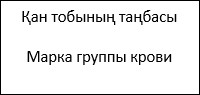 

Санаты (қажеттінің астын сыз) (Категория (нужное подчеркнуть)):

бiрiншi рет/қайталанған (первичный/повторный)

Донация түрі (қажетінің астын сыз) ( Вид донации (нужное подчеркнуть)):

қан/плазма/жасуша (кровь/плазма/клетки)

Донацияны ынталандыру(қажетінің астын сыз) (Мотивация донации (нужное подчеркнуть)):

ақысыз (ерікті, мақсатты, аутологиялық) (безвозмездная (добровольная, целевая, аутологичная));

ақылы (платная)

Күнi (Дата) _____________________ 

Қан алынған орын (Место забора крови)

__________________________________


Қан және оның компоненттері донорының медициналық картасы

Медицинская карта донора крови и ее компонентов
Т.А.Ә. (болған жағдайда)

 (Ф.И.О.) (при наличии)

 ______________________________________ ______________________________________

Туған күнi (дата рождения) ______________________________________

Жынысы (пол) _________

Жеке басын куәландыратын құжаттың нөмірі 

(Номер документа, удостоверяющего личность)

________________________________________

Әскери билет сериясы (Серия военного билета)____________ №_____________

Жұмыс орны (место работы) ______________________________________

ӘАОЖ коды (Код КАТО): __________

Үйінің мекен-жайы (аудан) (Место жительства) (район))_________________________________________________________________________

______________________________________

Ауру тарихын жинау (сбор анамнеза)__________

_______________________________________

Операциялар. Гемотрансфузиялар (Операции. Гемотрансфузии)_______________________ _

Дене қызуы (температура тела) ____________

Тамыр соғуы (Пульс) ______ соққы 1 минутта (ударов в 1 минуту).

АҚҚ/АД ___________мм сын. б. (мм рт. ст). 

Тері қабаты мен сілемейлі қабық (кожные покровы и видимые слизистые оболочки) __________________________________

Донор тексерілді (донор осмотрен). 

Сау (Здоров)_______________________

Қанды және оның компоненттерің беруге рұқсат етілді

(донация крови и ее компонентов разрешена)

________________________________

Мөлшерi (в дозе) ____________ мл, 

Донорды қанды және оның компоненттерің беруден шеттету себебi (причина отвода донора от донации крови и ее компонентов) __________________________________

Дәрiгер (Врач) ______________қолы (подпись)

Қан және оның компоненттері тапсыруды белгілеу (отметка о донации крови и ее компонентов):

Взято (алынды) ____________мл 
Қан тобы (Группа крови) _________________ 

Резус-тиiстілігі (Резус-принадлежность) ___________________

Келл - антигені (Келл – антиген) _________________ 

Гемоглобин (Гемоглобин) ________ г/л 

Қолы (Подпись) __________
Т.А.Ә. (болған жағдайда)

 (Ф.И.О.) (при наличии)

 ______________________________________ ______________________________________

Туған күнi (дата рождения) ______________________________________

Жынысы (пол) _________

Жеке басын куәландыратын құжаттың нөмірі 

(Номер документа, удостоверяющего личность)

________________________________________

Әскери билет сериясы (Серия военного билета)____________ №_____________

Жұмыс орны (место работы) ______________________________________

ӘАОЖ коды (Код КАТО): __________

Үйінің мекен-жайы (аудан) (Место жительства) (район))_________________________________________________________________________

______________________________________

Ауру тарихын жинау (сбор анамнеза)__________

_______________________________________

Операциялар. Гемотрансфузиялар (Операции. Гемотрансфузии)_______________________ _

Дене қызуы (температура тела) ____________

Тамыр соғуы (Пульс) ______ соққы 1 минутта (ударов в 1 минуту).

АҚҚ/АД ___________мм сын. б. (мм рт. ст). 

Тері қабаты мен сілемейлі қабық (кожные покровы и видимые слизистые оболочки) __________________________________

Донор тексерілді (донор осмотрен). 

Сау (Здоров)_______________________

Қанды және оның компоненттерің беруге рұқсат етілді

(донация крови и ее компонентов разрешена)

________________________________

Мөлшерi (в дозе) ____________ мл, 

Донорды қанды және оның компоненттерің беруден шеттету себебi (причина отвода донора от донации крови и ее компонентов) __________________________________

Дәрiгер (Врач) ______________қолы (подпись)

Қан және оның компоненттері тапсыруды белгілеу (отметка о донации крови и ее компонентов):

Взято (алынды) ____________мл 
 

Қан тобын бақылау (Контроль группы крови) ____________________

Резус-тиiстілігі (Резус-принадлежность) ______________________

Тестілеу (ИФА тестирование на):

АИТВ (ВИЧ 1,2): ____________________

В гепатиті (гепатит В) _______________

С гепатиті (гепатит С) _______________

Мерез (сифилис) __________________

Қолы (Подпись) __________

Тестілеу (ПЦР тестирование на):

АИТВ (ВИЧ 1,2): ____________________

В гепатиті (гепатит В) ________________

С гепатиті (гепатит С) ________________

Қолы (Подпись) __________

АлАт (АлАт) _____________________

Қолы (Подпись) __________

Бруцеллезге тестілеудің нәтижесі (результат тестирования на бруцеллез) _____________________________

Қолы (Подпись) __________
Т.А.Ә. (болған жағдайда)

 (Ф.И.О.) (при наличии)

 ______________________________________ ______________________________________

Туған күнi (дата рождения) ______________________________________

Жынысы (пол) _________

Жеке басын куәландыратын құжаттың нөмірі 

(Номер документа, удостоверяющего личность)

________________________________________

Әскери билет сериясы (Серия военного билета)____________ №_____________

Жұмыс орны (место работы) ______________________________________

ӘАОЖ коды (Код КАТО): __________

Үйінің мекен-жайы (аудан) (Место жительства) (район))_________________________________________________________________________

______________________________________

Ауру тарихын жинау (сбор анамнеза)__________

_______________________________________

Операциялар. Гемотрансфузиялар (Операции. Гемотрансфузии)_______________________ _

Дене қызуы (температура тела) ____________

Тамыр соғуы (Пульс) ______ соққы 1 минутта (ударов в 1 минуту).

АҚҚ/АД ___________мм сын. б. (мм рт. ст). 

Тері қабаты мен сілемейлі қабық (кожные покровы и видимые слизистые оболочки) __________________________________

Донор тексерілді (донор осмотрен). 

Сау (Здоров)_______________________

Қанды және оның компоненттерің беруге рұқсат етілді

(донация крови и ее компонентов разрешена)

________________________________

Мөлшерi (в дозе) ____________ мл, 

Донорды қанды және оның компоненттерің беруден шеттету себебi (причина отвода донора от донации крови и ее компонентов) __________________________________

Дәрiгер (Врач) ______________қолы (подпись)

Қан және оның компоненттері тапсыруды белгілеу (отметка о донации крови и ее компонентов):

Взято (алынды) ____________мл 
БАДО деректері бойынша тексеру (проверка по данным ЕДИЦ):

Күні (дата)_____________________

Қолы (Подпись) __________

Дайындалған қан компоненттері (заготовленные компоненты крови):

____________________________________________________________

Қан: құюға, өңдеуге жарамды, жарамсыз (астын сызу керек) (Кровь пригодна: для переливания, на переработку, бракуется (подчеркнуть)

Есептен шығарылу күні мен себебі (дата и причина снятия с учета) 

20__ жылғы (года) "__"_____

Дәрiгер (Врач) ____________ қолы (подпись)
р/с №
Сұрақтар
Жауаптары
1.Денсаулығының жалпы жай-күйі және эпидемиологиялық орта
1.
Өзіңізді жақсы сезініп тұрсыз ба?
2.
Түнде демалдыңыз ба?
3.
Соңғы 14 күн ішінде тісіңізді жұлдырдыңыз ба?
4.
Соңғы 48 сағат ішінде алкогольді ішімдік іштіңіз бе?
5.
Соңғы 12 ай ішінде Сізге екпе жасалды ма? Егер де "иә" дейтін болсаңыз, қандай екенін көрсетіңіз:
6.
Сіз соңғы 6 айда медициналық көмекке жүгіндіңіз бе?
7.
Сізге соңғы 12 айда донор қаны немесе оның компоненттері құйылды ма?
8.
Сізге соңғы 4 айда хирургиялық операция (оның ішінде косметологиялық) жасалды ма?
9.
Сіз соңғы 2 аптада аспирин немесе антибиотик және де өсіру гармондары сияқты дәрілік препараттарды қабылдадыңыз ба? 
10.
Сізге соңғы 4 айда тамырішілік немесе бұлшық етішілік инъекция жасалды ма?
11.
Соңғы 4 айда ине шаншу, татуировка, пирсинг жасалды ма?
12.
Сізде кенеттен қызудың көтерілуі, салмақ жоғалту, естен тану, түнгі терішендік, бас ауруы болды ма? 
13.
Сіз безгекпен, туберкулезбен, бруцеллезбен, мерезбен (сифилис) ауырдыңыз ба?
14.
Сіздің жұмысыңыздың немесе әуестігіңіздің өз өміріңізге немесе қоршаған ортаға қауіпі бар ма (транспорттық құралды басқаруда, биікте немесе су асты жағдайында болу, жоғары қуаты электрожүйемен жұмыс және тағы басқа)?
15.
ЖИТС (АИТВ-инфекциясы ) және вирусты гепатиттер туралы ақпаратпен таныссыз ба?
16.
Тегіңізді өзгеттіңіз бе? Өзгертсеңіз – алғашқысын көрсетіңіз.
2. Сіз төмендегідей қандай да бір қатерлі аурумен ауырдыңыз ба?
2. Сіз төмендегідей қандай да бір қатерлі аурумен ауырдыңыз ба?
2. Сіз төмендегідей қандай да бір қатерлі аурумен ауырдыңыз ба?
17.
Сары ауру, безгек, туберкулез, ревматизм?
18.
Жүрек ауруы, артериялық жоғарғы және төменгі қысым? 
19.
Күрделі аллергия, астма?
20.
Құрысу немесе жүйке жүйесінің ауруы?
21.
Қант диабеті немесе онкологиялық аурулар тәрізді аурулар?
3.Сіз жақында немесе бұрын ...?
3.Сіз жақында немесе бұрын ...?
3.Сіз жақында немесе бұрын ...?
22.
Соңғы 3 жылда шетелге шықтыңыз ба? Елді атаңыз
23.
Бұрын-соңды донор ретінде қан тапсырдыңыз ба?
24.
Қан тапсырудан бас тарттыңыз ба?
4. Әйелдер үшін қосымша
4. Әйелдер үшін қосымша
4. Әйелдер үшін қосымша
25.
Қазір жүктісіз бе немесе соңғы 6 айда жүктілік болды ма?
26.
Балаңызды емшек сүтімен қоректендіресіз бе?
5. Өзін-өзі қосымша бағалау үшін 
5. Өзін-өзі қосымша бағалау үшін 
5. Өзін-өзі қосымша бағалау үшін 
27.
Өзіңізге қандай да бір дәрілік немесе есірткі құралдарының инъекциясын жүргіздіңіз бе?

Сіз бұрын сексуальдық сипаттағы қызмет үшін төлемақы алдыңыз ба?

Соңғы 12 айда мына адамдармен жыныстық қатынаста болдыңыз ба?

-АИТВ инфекциясы немесе вирусты гепатиті бар;

-тамыр арқылы есірткі қолданатын;

-сексуальдық сипаттағы қызмет үшін төлем ақы алатын немесе алғандар

-өзге еркектермен (ерлер үшін)

Жыныстық жолмен берілетін ауруға шалдықтыңыз ба?

Гепатитпен ауыратын адаммен қатынаста болдыңыз ба (отбасында немесе жұмыста)?

Кездейсоқта инеден жарақат алу және/немесе шырышты қабатқа қан тамып кету болды ма?
Өзіңізге қандай да бір дәрілік немесе есірткі құралдарының инъекциясын жүргіздіңіз бе?

Сіз бұрын сексуальдық сипаттағы қызмет үшін төлемақы алдыңыз ба?

Соңғы 12 айда мына адамдармен жыныстық қатынаста болдыңыз ба?

-АИТВ инфекциясы немесе вирусты гепатиті бар;

-тамыр арқылы есірткі қолданатын;

-сексуальдық сипаттағы қызмет үшін төлем ақы алатын немесе алғандар

-өзге еркектермен (ерлер үшін)

Жыныстық жолмен берілетін ауруға шалдықтыңыз ба?

Гепатитпен ауыратын адаммен қатынаста болдыңыз ба (отбасында немесе жұмыста)?

Кездейсоқта инеден жарақат алу және/немесе шырышты қабатқа қан тамып кету болды ма?
Егер Сізде соңғы алты айда 27-тармақтың бір немесе одан көп сұрағына "иә" деп жауап беруге себеп болатын болса – құс белгісін қойыңыз
Егер Сізде соңғы алты айда 27-тармақтың бір немесе одан көп сұрағына "иә" деп жауап беруге себеп болатын болса – құс белгісін қойыңыз
№ п/п
Вопросы
Ответы
1. Общее состояние здоровья и эпидемиологическое окружение
1.
Хорошее ли у Вас общее самочувствие?
2.
Отдыхали ли Вы ночью?
3.
Производилось ли за последние 14 дней удаление зубов?
4.
Употребляли ли алкоголь за последние 48 часов?
5.
Проводились ли Вам за последние 12 месяцев прививки? Если "да", то укажите, какие:
6.
Обращались ли Вы за медицинской помощью за последние 6 месяцев?
7.
Вам переливали за последние 12 месяца (целесообразно, если минимальный срок карантинного хранения плазмы будет также 4 мес) донорскую кровь или ее компоненты?
8.
Вам проводили за последние 4 месяца хирургические операции (в том числе косметологические?)
9.
Принимали ли Вы за последние 2 недели лекарственные препараты, включая аспирин или антибиотики, а также гормоны роста?
10.
Делали ли Вам за последние 4 месяца внутривенные или внутримышечные инъекции?
11.
Делали ли Вам за последние 4 месяца иглоукалывание, татуировки, пирсинг?
12.
Были ли у Вас случаи немотивированного подъема температуры, потери веса, обмороки, ночные поты, головная боль?
13.
Болели ли Вы малярией, туберкулезом, бруцеллезом, сифилисом?
14.
Связана ли Ваша работа или хобби с опасностью для своей жизни или окружающих (управление транспортным средством, нахождение в высотных или подводных условиях, работа с электросетями под высоким напряжением и так далее).
15.
Вы ознакомлены с информацией о СПИДе (ВИЧ-инфекции) и вирусных гепатитах?
16.
Меняли ли Вы фамилию? Если да – укажите предыдущую.
2. Были ли у Вас когда-либо серьезные заболевания, такие как:
2. Были ли у Вас когда-либо серьезные заболевания, такие как:
2. Были ли у Вас когда-либо серьезные заболевания, такие как:
17.
Желтуха, малярия, туберкулез, ревматизм?
18.
Болезнь сердца, высокое или низкое артериальное давление?
19.
Тяжелая аллергия, астма?
20.
Судороги или заболевания нервной системы? 
21.
Хронические болезни, такие как диабет или онкологические заболевания?
3. Были ли у Вас:
3. Были ли у Вас:
3. Были ли у Вас:
22.
Выезд за рубеж за последние 3 года? Назовите страну?
23.
Сдавали ли Вы когда-нибудь кровь как донор?
24.
Были ли отводы от дачи крови?
4. Дополнительно для женщин:
4. Дополнительно для женщин:
4. Дополнительно для женщин:
25.
Беременны ли Вы сейчас и была ли беременность за последние 6 месяцев?
26.
Кормите ли Вы грудью?
5. Дополнительно для самооценки:
5. Дополнительно для самооценки:
5. Дополнительно для самооценки:
27.
Производили ли Вы себе когда либо инъекции каких-либо лекарственных или наркотических средств?

Принимали ли Вы когда-нибудь плату за услуги сексуального характера?

За последние 12 месяцев были ли у Вас сексуальные связи с лицами, которые:

-инфицированы ВИЧ или вирусом гепатита

-внутривенно принимали наркотические средства

-получают или получали плату за услуги сексуального характера

-с другими мужчинами? (для мужчин)

Переносили ли Вы заболевания, передающиеся половым путем?

Имели ли Вы контакты с больным гепатитом (в семье или на работе)?

Имело ли место попадание крови другого человека на Вашу слизистую
оболочку или укол инъекционной иглой?
Производили ли Вы себе когда либо инъекции каких-либо лекарственных или наркотических средств?

Принимали ли Вы когда-нибудь плату за услуги сексуального характера?

За последние 12 месяцев были ли у Вас сексуальные связи с лицами, которые:

-инфицированы ВИЧ или вирусом гепатита

-внутривенно принимали наркотические средства

-получают или получали плату за услуги сексуального характера

-с другими мужчинами? (для мужчин)

Переносили ли Вы заболевания, передающиеся половым путем?

Имели ли Вы контакты с больным гепатитом (в семье или на работе)?

Имело ли место попадание крови другого человека на Вашу слизистую
оболочку или укол инъекционной иглой?
Если у Вас за последние шесть месяцев имеется причина ответить "да" на один или более вопросов пункта 27 – поставьте галочку Қазақстан Республикасы
Денсаулық сақтау
министрінің м.а.
2010 жылғы 23 қарашадағы
№ 907 бұйрығына 6-қосымшаҚазақстан Республикасы
Денсаулық сақтау министрінің
2017 жылғы 24 наурыздағы
№ 92 бұйрығына 63-қосымша
А4 форматы

Формат А4
БСН бойынша ұйым коды _______ 

Код организации по БИН _________
Қазақстан Республикасы Денсаулық сақтау министрлігі

Министерство здравоохранения Республики Казахстан
Қазақстан Республикасы Денсаулық сақтау министрінің міңдетін атқарушының 2010 жылғы"23" қарашадағы № 907бұйрығымен бекітілген № 411-1/е нысанды медициналық құжаттама
Ұйымның атауы

Наименование организации
Медицинская документация Форма № 411-1/ у утверждена приказом исполняющего обязанности Министра здравоохранения Республики Казахстан от "23" ноября 2010года№ 907
20__ жылғы (года) "___"_________________басталды (начато)
20__ жылғы (года) "__"________________аяқталды (окончено)
1. Қан компоненттерін жарамсыздыққа шығару және паспорттауға жауапты тұлға толтырады

2. Журналда көрсетілмеген қан компоненттерін өндіру кезінде тиісті бөлімдерге баған қосылады

3. Журнал беттері нөмірленуі, тігілуі, мөрмен және ұйым басшысының қолымен бекітілуі тиіс

4. Электрондық нұсқада және (немесе) қағаз тасымалдауышта жүргізіледі
1. Заполняется лицом, ответственным за выбраковку и паспортизацию компонентов крови

2.При производстве компонентов крови, не указанных вжурнале добавляется графа в соответствующие разделы

3.Страницы должны быть пронумерованы, прошнурованы, скреплены печатью и подписью руководителя организации

4.Ведется в электронном варианте и(или) на бумажных носителях
Р-к №№ п/п
Дайындау күні (дата заготовки)
Сәйкестендіру нөмірі (штрих-коштрихө кодды ж.б.)

Идентификационный номер (штрих-код и др.

)

 
Донордың тегі, аты, әкесінің аты (болған жағдайда)

Фамилия, имя, отчество донора (при его наличии)
Группа крови и резус фактор
ҚДБ алынған қан компоненттерінің мөлшері (мл)

Количество компонентов крови, полученных из ОЗК (мл)
ҚДБ алынған қан компоненттерінің мөлшері (мл)

Количество компонентов крови, полученных из ОЗК (мл)
ҚДБ алынған қан компоненттерінің мөлшері (мл)

Количество компонентов крови, полученных из ОЗК (мл)
ҚДБ алынған қан компоненттерінің мөлшері (мл)

Количество компонентов крови, полученных из ОЗК (мл)
ҚДБ алынған қан компоненттерінің мөлшері (мл)

Количество компонентов крови, полученных из ОЗК (мл)
ҚДБ алынған қан компоненттерінің мөлшері (мл)

Количество компонентов крови, полученных из ОЗК (мл)
ҚДБ алынған қан компоненттерінің мөлшері (мл)

Количество компонентов крови, полученных из ОЗК (мл)
Берілді (выдано )
Берілді (выдано )
Берілді (выдано )
Берілді (выдано )
Берілді (выдано )
Берілді (выдано )
Ескертпе

примечание
Р-к №№ п/п
Дайындау күні (дата заготовки)
Сәйкестендіру нөмірі (штрих-коштрихө кодды ж.б.)

Идентификационный номер (штрих-код и др.

)

 
Донордың тегі, аты, әкесінің аты (болған жағдайда)

Фамилия, имя, отчество донора (при его наличии)
Группа крови и резус фактор
ҚДБ алынған қан компоненттерінің мөлшері (мл)

Количество компонентов крови, полученных из ОЗК (мл)
ҚДБ алынған қан компоненттерінің мөлшері (мл)

Количество компонентов крови, полученных из ОЗК (мл)
ҚДБ алынған қан компоненттерінің мөлшері (мл)

Количество компонентов крови, полученных из ОЗК (мл)
ҚДБ алынған қан компоненттерінің мөлшері (мл)

Количество компонентов крови, полученных из ОЗК (мл)
ҚДБ алынған қан компоненттерінің мөлшері (мл)

Количество компонентов крови, полученных из ОЗК (мл)
ҚДБ алынған қан компоненттерінің мөлшері (мл)

Количество компонентов крови, полученных из ОЗК (мл)
ҚДБ алынған қан компоненттерінің мөлшері (мл)

Количество компонентов крови, полученных из ОЗК (мл)
Эритроциттер

Эритроциты
Эритроциттер

Эритроциты
Плазма

Плазма
Плазма

Плазма
Тромбоциттер

Тромбоциты
Тромбоциттер

Тромбоциты
Ескертпе

примечание
Р-к №№ п/п
Дайындау күні (дата заготовки)
Сәйкестендіру нөмірі (штрих-коштрихө кодды ж.б.)

Идентификационный номер (штрих-код и др.

)

 
Донордың тегі, аты, әкесінің аты (болған жағдайда)

Фамилия, имя, отчество донора (при его наличии)
Группа крови и резус фактор
Эритроциттік масса

Эритроцитная масса
Лейкосүзілген

эритроциттік масса

Эритроцитная масса лейкофильтрованная
Эритроцит жүзіндісі

Эритроцитная взвесь
Лейкосүзілген эритроцитжүзіндісі

Эритроцитная взвесь лейкофильтрованна
Жаңа мұздатылған плазма

Свежезамороженная плазма
Лейкосүзілген жаңа мұздатылған плазма

Свежезамороженная плазма лейкофильтрованная
Тромбоциттер концентраты

Концентрат тромбоцитов
Компонент қайда жіберілді

Куда выдана продукция
Берілген күні

Дата выдачи
Компонент қайда берілді

Куда выдана продукция
Берілген күні

Дата выдачи
Компонент қайда жіберілді

Куда выдана продукция
Берілген күні

Дата выдачи
Ескертпе

примечание
1
2
3
4
5
6
7
8
9
10
11
12
13
14
15
16
17
18Қазақстан Республикасы
Денсаулық сақтау
министрінің м.а.
2010 жылғы 23 қарашадағы
№ 907 бұйрығына 6-қосымшаҚазақстан Республикасы
Денсаулық сақтау министрінің
2017 жылғы 24 наурыздағы
№ 92 бұйрығына 64-қосымша
А4 форматы

Формат А4
БСН бойынша ұйым коды _______ 

Код организации по БИН _________
Қазақстан Республикасы Денсаулық сақтау министрлігі

Министерство здравоохранения Республики Казахстан
Қазақстан Республикасы Денсаулық сақтау министрінің міңдетін атқарушының 2010 жылғы"23" қарашадағы № 907бұйрығымен бекітілген № 412-1/е нысанды медициналық құжаттама
Ұйымның атауы

Наименование организации
Медицинская документация Форма № 412-1/ у утверждена приказом исполняющего обязанности Министра здравоохранения Республики Казахстан от "23" ноября 2010года№ 907
20__ жылғы (года) "___"_________________басталды (начато)
20__ жылғы (года) "__"________________аяқталды (окончено)
Р/с № п/п
Дайындау күні (дата заготовки)
Сәйкестендіру нөмірі (таңбасы, штрих-коды және басқа)

Идентификационный номер (марка, штрих-код и др.)
Донордың тегі, аты, әкесінің аты (болған жағдайда)

Фамилия, имя, отчество донора (при его наличии)
Қан тобы, резус факторы

Группа крови , резус фактор
ҚДБ алынған компоненттің саны

Количество компонентов, полученных из ОЗК (мл)
ҚДБ алынған компоненттің саны

Количество компонентов, полученных из ОЗК (мл)
Берілді (передано ) 
Берілді (передано ) 
Берілді (передано ) 
Берілді (передано ) 
Ескертпе

Примечание
Р/с № п/п
Дайындау күні (дата заготовки)
Сәйкестендіру нөмірі (таңбасы, штрих-коды және басқа)

Идентификационный номер (марка, штрих-код и др.)
Донордың тегі, аты, әкесінің аты (болған жағдайда)

Фамилия, имя, отчество донора (при его наличии)
Қан тобы, резус факторы

Группа крови , резус фактор
ҚДБ алынған компоненттің саны

Количество компонентов, полученных из ОЗК (мл)
ҚДБ алынған компоненттің саны

Количество компонентов, полученных из ОЗК (мл)
Жаңа мұздатылған аферездіплазма (Плазма свежезамороженная аферезная)
Жаңа мұздатылған аферездіплазма (Плазма свежезамороженная аферезная)
Тромбоциттер концентраты аферезді (Концентрат тромбоцитоваферезный)
Тромбоциттер концентраты аферезді (Концентрат тромбоцитоваферезный)
Ескертпе

Примечание
Р/с № п/п
Дайындау күні (дата заготовки)
Сәйкестендіру нөмірі (таңбасы, штрих-коды және басқа)

Идентификационный номер (марка, штрих-код и др.)
Донордың тегі, аты, әкесінің аты (болған жағдайда)

Фамилия, имя, отчество донора (при его наличии)
Қан тобы, резус факторы

Группа крови , резус фактор
Жаңа мұздатылған аферезді плазма (Плазма свежезамороженная аферезная)
Тромбоциттер концентраты (Концентрат тромбоцитоваферезный)
Берілген күні

Дата выдачи
Компонент қайда берілді

Куда выдана продукция
Берілген күні

Дата выдачи
Компонент қайда берілді

Куда выдана продукция
Ескертпе

Примечание
1
2
3
6
7
8
9
10
11
12
13Қазақстан Республикасы
Денсаулық сақтау
министрінің м.а.
2010 жылғы 23 қарашадағы
№ 907 бұйрығына 6-қосымшаҚазақстан Республикасы
Денсаулық сақтау министрінің
2017 жылғы 24 наурыздағы
№ 92 бұйрығына 65-қосымша
А4 форматы

Формат А4
БСН бойынша ұйым коды _______ 

Код организации по БИН _________
Қазақстан Республикасы Денсаулық сақтау министрлігі

Министерство здравоохранения Республики Казахстан
Қазақстан Республикасы Денсаулық сақтау министрінің міңдетін атқарушының 2010жылғы"23" қарашадағы № 907 бұйрығымен бекітілген № 413-5/е нысанды медициналық құжаттама
Ұйымның атауы

Наименование организации
Медицинская документация форма № 413-5/ у утверждена приказом исполняющего обязанности Министра здравоохранения Республики Казахстан от "23" ноября 2010года№ 907
Күні
(дата)
Сәйкестік нөмірі (таңбасы, штрих-коды және басқа)
(код продукции до облучения)
Сәйкестік нөмірі (таңбасы, штрих-коды және басқа)
(код продукции после облучения)
АВО жүйесі бойынша қантобы
(группа крови по системе АВ0)
Rh
фактор

(Rh
фактор)

 
Қан компоненті қайдан қабылданды (бөлімше атауы)
(откуда принят компонент крови, название отделения)
Ем шарағадейінгі мөлшері
(объем до про

цедуры)
Сәулеленгенқан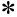  және оның жасуша компоненттері өндірілді (мл/доза)


Сәулеленгенқан және оның жасуша компоненттері өндірілді (мл/доза)


Сәулеленгенқан және оның жасуша компоненттері өндірілді (мл/доза)


Сәулеленгенқан және оның жасуша компоненттері өндірілді (мл/доза)


Сәулеленгенқан және оның жасуша компоненттері өндірілді (мл/доза)


Сәулеленгенқан және оның жасуша компоненттері өндірілді (мл/доза)


Сәулеленгенқан және оның жасуша компоненттері өндірілді (мл/доза)


Сәулеленгенқан және оның жасуша компоненттері өндірілді (мл/доза)


Тромбоциттер
(Тромбоциты)
Тромбоциттер
(Тромбоциты)
Күні
(дата)
Сәйкестік нөмірі (таңбасы, штрих-коды және басқа)
(код продукции до облучения)
Сәйкестік нөмірі (таңбасы, штрих-коды және басқа)
(код продукции после облучения)
АВО жүйесі бойынша қантобы
(группа крови по системе АВ0)
Rh
фактор

(Rh
фактор)

 
Қан компоненті қайдан қабылданды (бөлімше атауы)
(откуда принят компонент крови, название отделения)
Ем шарағадейінгі мөлшері
(объем до про

цедуры)
Жуылған лейкофильтрленген эритроцит

тер 
(эритроци

ты отмытые лейкофильт

рованные)
Жуылған лейкофильтрленген эритроцит

тер 
(эритроци

ты отмытые лейкофильт

рованные)
Лейкофильтрленген эритроциттік масса 
(эритроцит

ная масса лейкофильт

рованная)
Лейкофильтрленген эритроциттік масса 
(эритроцит

ная масса лейкофильт

рованная)
Лейкофильтрленген эритроциттік жүзінді
(эритроцитная взвесь лейкофильтро

ванная)
Лейкофильтрленген эритроциттік жүзінді
(эритроцитная взвесь лейкофильтро

ванная)
Лейкоциттiк масса
(лейкоцит

ная масса)
Лейкоциттiк масса
(лейкоцит

ная масса)
Аферездік, лейкофильтрленген, вирус тазартылған
(аферезные вирусинактивированные лейкофильтрованные)
Аферездік, лейкофильтрленген, вирус тазартылған
(аферезные вирусинактивированные лейкофильтрованные)
Күні
(дата)
Сәйкестік нөмірі (таңбасы, штрих-коды және басқа)
(код продукции до облучения)
Сәйкестік нөмірі (таңбасы, штрих-коды және басқа)
(код продукции после облучения)
АВО жүйесі бойынша қантобы
(группа крови по системе АВ0)
Rh
фактор

(Rh
фактор)

 
Қан компоненті қайдан қабылданды (бөлімше атауы)
(откуда принят компонент крови, название отделения)
Ем шарағадейінгі мөлшері
(объем до про

цедуры)
д
мл
д
мл
д
мл
д
мл
Д
мл
1
2
3
4
5
6
7
8
9
10
11
12
13
14
15
16
17Қазақстан Республикасы
Денсаулық сақтау
министрінің м.а.
2010 жылғы 23 қарашадағы
№ 907 бұйрығына 6-қосымшаҚазақстан Республикасы
Денсаулық сақтау министрінің
2017 жылғы 24 наурыздағы
№ 92 бұйрығына 66-қосымша
А4 форматы

Формат А4
БСН бойынша ұйым коды _______ 

Код организации по БИН _________
Қазақстан Республикасы Денсаулық сақтау министрлігі

Министерство здравоохранения Республики Казахстан
Қазақстан Республикасы Денсаулық сақтауминистрінің міңдетін атқарушының 2010 жылғы"23" қарашадағы № 907бұйрығымен бекітілген № 422/е нысанды медициналық құжаттама
Ұйымның атауы

Наименование организации
Медицинская документация Форма № 422/ у утверждена приказом исполняющего обязанности Министра здравоохранения Республики Казахстан от "23" ноября 2010года№ 907
20____ жылғы(года) "___"__________________басталды (начато)
20____ жылғы(года) "__" ___________________аяқталды (окончено)
Р/с

№ п/п
Өнімнің коды

(код продукции)
Донациялау коды

(код донации)
Дайындау күні

(дата заготовки)
Берілген күні және жүкқұжаттың нөмірі

(дата выдачи и номер накладной)
Медициналық ұйымдар

(медицинские организации)
Көлемі

(объем)
1
2
3
4
5
6
7
Компоненттің атауы

(наименование компонентов)
Компоненттің атауы

(наименование компонентов)
Компоненттің атауы

(наименование компонентов)
Компоненттің атауы

(наименование компонентов)
Компоненттің атауы

(наименование компонентов)
Компоненттің атауы

(наименование компонентов)
Компоненттің атауы

(наименование компонентов)
АВО жүйесі бойынша қан тобы, резус тиістілігі

(группа крови по системе АВО, резус принадлежность)
АВО жүйесі бойынша қан тобы, резус тиістілігі

(группа крови по системе АВО, резус принадлежность)
АВО жүйесі бойынша қан тобы, резус тиістілігі

(группа крови по системе АВО, резус принадлежность)
АВО жүйесі бойынша қан тобы, резус тиістілігі

(группа крови по системе АВО, резус принадлежность)
АВО жүйесі бойынша қан тобы, резус тиістілігі

(группа крови по системе АВО, резус принадлежность)
АВО жүйесі бойынша қан тобы, резус тиістілігі

(группа крови по системе АВО, резус принадлежность)
АВО жүйесі бойынша қан тобы, резус тиістілігі

(группа крови по системе АВО, резус принадлежность)Қазақстан Республикасы
Денсаулық сақтау
министрінің м.а.
2010 жылғы 23 қарашадағы
№ 907 бұйрығына 6-қосымшаҚазақстан Республикасы
Денсаулық сақтау министрінің
2017 жылғы 24 наурыздағы
№ 92 бұйрығына 67-қосымша
А5 форматы

Формат А5
БСН бойынша ұйым коды _______ 

Код организации по БИН _________
Қазақстан Республикасы Денсаулық сақтау министрлігі 

Минстерство здравоохранения Республики Казахстан
Қазақстан Республикасы Денсаулық сақтау министрінің міңдетін атқарушының 2010жылғы "23" қарашадағы № 907 бұйрығымен бекітілген № 424/е нысанды медициналық құжаттама
Ұйымның атауы

Наименование организации
Медицинская документация форма 424/ у утверждена приказом исполняющего обязанности. Министра здравоохранения Республики Казахстан от "23" ноября 2010года№ 907
Р/с

№ п/п
Донация коды

(код донации)
Донордың Т.А.Ә.(болған жағдайда)

Ф.И.О. (при наличии) донора
Қан тобы,Rh

Группа крови,Rh
Қан компоненттерінің атауы

Название компонента крови
Мөлшері

(мл)

Кол-во (мл)
Дайындалған күн

Дата заготовки
Жарамсыздық себебі

Причина изъятия
1
2
3
4
5
6
7
8
Барлығы мөлшер (итогов дозах), көлемі (объем)
Барлығы мөлшер (итогов дозах), көлемі (объем)
Барлығы мөлшер (итогов дозах), көлемі (объем)
Барлығы мөлшер (итогов дозах), көлемі (объем)
Барлығы мөлшер (итогов дозах), көлемі (объем)
Барлығы мөлшер (итогов дозах), көлемі (объем)
Барлығы мөлшер (итогов дозах), көлемі (объем)
Барлығы мөлшер (итогов дозах), көлемі (объем)Қазақстан Республикасы
Денсаулық сақтау
министрінің м.а.
2010 жылғы 23 қарашадағы
№ 907 бұйрығына 6-қосымшаҚазақстан Республикасы
Денсаулық сақтау министрінің
2017 жылғы 24 наурыздағы
№ 92 бұйрығына 68-қосымша
А4 форматы

Формат А4
БСН бойынша ұйым коды _______ 

Код организации по БИН _________
Қазақстан Республикасы Денсаулық сақтау министрлігі

Министерство здравоохранения Республики Казахстан
Қазақстан Республикасы Денсаулық сақтау министрінің міңдетін атқарушының 2010жылғы"23" қарашадағы № 907 бұйрығымен бекітілген № 425/е нысанды медициналық құжаттама
Ұйымның атауы

Наименование организации
Медицинская документация Форма № 425/у утверждена приказом исполняющего обязанности Министра здравоохранения Республики Казахстан от "23" ноября 2010года№ 907
20____ жылғы(года) "___"__________________басталды (начато)
20____ жылғы(года) "__" ___________________аяқталды (окончено)
1. Журналды қанды тестілеу зертханасында және трансфузиялық инфекциясы зертханасында тіркеуші толтырады
Журнал заполняется регистратором в отделе лабораторного тестирования крови
2. Журнал электрондық және қағаз түрінде жүргізілуі мүмкін
Возможно ведение журнала как в электронном виде, так и на бумажном носителе.
1. Журналды қанды тестілеу зертханасында және трансфузиялық инфекциясы зертханасында тіркеуші толтырады
Журнал заполняется регистратором в отделе лабораторного тестирования крови
2. Журнал электрондық және қағаз түрінде жүргізілуі мүмкін
Возможно ведение журнала как в электронном виде, так и на бумажном носителе.
Материалдың келіп түскен күні

Дата поступления образцов
Материалды зертханаға жеткізу уақыты

(Время доставки образцов в лабораторию)
Бастап__дейінгі зертханалық

Нөмір (Лабораторной мере )
Кодбойыншаүлгілердіңсаны

Количество образцов по кодам
Контингент коды

(Код контингента)

 
Үлгілер жеткізілген бөлімшелер

(Отделение,откуда доставлены образцы)
Ескертпе

(Примечание)
1
2
3
4
5
6
7Қазақстан Республикасы
Денсаулық сақтау
министрінің м.а.
2010 жылғы 23 қарашадағы
№ 907 бұйрығына 6-қосымшаҚазақстан Республикасы
Денсаулық сақтау министрінің
2017 жылғы 24 наурыздағы
№ 92 бұйрығына 69-қосымша
А4 форматы

Формат А4
БСН бойынша ұйым коды _______ 

Код организации по БИН _________
Қазақстан Республикасы Денсаулық сақтау министрлігі 

Министерство здравоохранения Республики Казахстан
Қазақстан Республикасы Денсаулық сақтау министрінің міңдетін атқарушының 2010 жылғы "23" қарашадағы № 907 бұйрығымен бекітілген № 425-9/е нысанды медициналық құжаттама
Ұйымның атауы

Наименование организации
Медицинская документация форма № 425-9/ у утверждена приказом исполняющего обязанности Министра здравоохранения Республики Казахстан от "23" ноября 2010 года № 907
20____ жылғы(года) "___"__________________басталды (начато)
20____ жылғы(года) "__" ___________________аяқталды (окончено)
1. Журналды тегін және ақылы донорларға бөлек зертхананың жауапты адамы толтырады.

(Журнал заполняется ответственным лицом лаборатории отдельно на доноров, осуществляющих донорскую функцию безвозмездно и на платной основе)

2. Журнал беттері нөмірленуі, тігілуі, мөрмен және ұйым басшысының қолымен бекітілуі тиіс

(Страницы нумеруются, прошнуровываются, скрепляются печатью и подписью руководителя организации)
Р-с

(№

п/п)
Зерттеу күні

(Дата исследования)
Донордың ТАӘ (болған жағдайда)

ФИО (при наличии) донора
Сәйкестендіру нөмірі (таңбасы, штрих-коды және басқа)

(Идентификацион ный номер (марка, штрих-код и др.))
Гемогло бин

(Гемоглобин г/л)
Эритро циттер 1 х 1012/л

(Эритро циты 1 х 1012/л)
Гематокрит (Гематокрит %)
Қанның ұю уақыты мин

(Время свертывания кровотечения (мин))
Тромбоциттер 1 х 109/л

(Тромбоциты 1 х 109/л)
Лейкоциттер 1 х 109/л

(Лейкоциты 1 х 109/л)
1
2
3
4
5
6
7
8
9
10
Лейкоформула (Лейкоформула)
Лейкоформула (Лейкоформула)
Лейкоформула (Лейкоформула)
Лейкоформула (Лейкоформула)
Лейкоформула (Лейкоформула)
Лейкоформула (Лейкоформула)
Лейкоформула (Лейкоформула)
СОЭ мл/сағ

(СОЭ мл/час)
Қолы

(Подпись)
Миелоциттер %

(Миелоциты %)
Таяқша ядролар %

(Палочкоядерные %)
Сегментядролық %

(Сегментоядерные %)
Эозинофилдер %

(Эозинофилы %)
Базофилдер %

(Базофилы %)
Лимфоциттер %

(Лимфоциты %)
Моноциттер %

(Моноциты %)
СОЭ мл/сағ

(СОЭ мл/час)
Қолы

(Подпись)
11
12
13
14
15
16
17
18
19Қазақстан Республикасы
Денсаулық сақтау
министрінің м.а.
2010 жылғы 23 қарашадағы
№ 907 бұйрығына 6-қосымшаҚазақстан Республикасы
Денсаулық сақтау министрінің
2017 жылғы 24 наурыздағы
№ 92 бұйрығына 70-қосымша
А4 форматы

Формат А4
БСН бойынша ұйым коды _______ 

Код организации по БИН _________
Қазақстан Республикасы Денсаулық сақтау министрлігі

Министерство здравоохранения Республики Казахстан
Қазақстан Республикасы Денсаулық сақтауминистрінің міңдетін атқарушының2010 жылғы "23" қарашадағы № 907бұйрығымен бекітілген № 425-10/е нысанды медициналық құжаттама
Ұйымның атауы:

Наименование организации:
Медицинская документация Форма № 425-10/ у утверждена приказом исполняющего обязанности Министра здравоохранения Республики Казахстан от "23" ноября 2010года№ 907
20____ жылғы (год)

"___" ____________ басталды (начато)
20____ жылғы (года)

"__" ____________ аяқталды (окончено)
1. Журналды зертхананың жауапты адамы толтырады.

2. Журнал беттері нөмірленуі, тігілуі, мөрмен және ұйым басшысының қолымен бекітілуі тиіс
1. Журнал заполняется ответственным лицом лаборатории 

2. Страницы должны быть пронумерованы, прошнурованы, скреплены печатью и подписью руководителя организации
Р/с №

№ п/п
Зерттелетін үлгінің алу күні

(Дата забора исследуемого образца)
Донордың ТАӘ(болған жағдайда)

ФИО (при наличии)донора
Сәйкестендіру нөмірі (таңбасы, штрих-коды және тағы басқасы)

(Идентификационный номер (марка, штрих-код и др.))
Қантобы, резус-факторы (Группа крови, резус-фактор)
1
2
3
4
5
Фракциялар (Фракции)
Фракциялар (Фракции)
Фракциялар (Фракции)
Фракциялар (Фракции)
Фракциялар (Фракции)
Фракциялар (Фракции)
Зерттеукүні

(Дата исследования)
Жауапты адамның қолы

(Подпись ответственного лица)
Альбумин г/л
а1 %
а2 %
b %
g %
Альбуминоглобулиновый коэффициент
Зерттеукүні

(Дата исследования)
Жауапты адамның қолы

(Подпись ответственного лица)
6
7
8
9
10
11
12
13Қазақстан Республикасы
Денсаулық сақтау
министрінің м.а.
2010 жылғы 23 қарашадағы
№ 907 бұйрығына 6-қосымшаҚазақстан Республикасы
Денсаулық сақтау министрінің
2017 жылғы 24 наурыздағы
№ 92 бұйрығына 71-қосымша
А4 форматы

Формат А4
БСН бойынша ұйым коды _______ 

Код организации по БИН _________
Қазақстан Республикасы Денсаулық сақтау министрлігі 

Министерство здравоохранения Республики Казахстан
Қазақстан Республикасы Денсаулық сақтау министрінің міңдетін атқарушының 2010жылғы"23" қарашадағы № 907 бұйрығымен бекітілген № 426-1/е нысанды медициналық құжаттама
Ұйымның атауы

Наименование организации
Медицинская документация форма 426-1/у утверждена приказом исполняющего обязанности Министра здравоохранения Республики Казахстан от "23" ноября 2010 года№ 907
20____ жылғы(года) "___"__________________басталды (начато)
20____ жылғы(года) "__" ___________________аяқталды (окончено)
1. Журналды тегін және ақылы донорларға бөлек зертхананың жауапты адамы толтырады

(Журнал заполняется ответственным лицом в лабораторииотдельно на безвозмездных и платных доноров)

2.Журнал беттері нөмірленуі, тігілуі, мөрмен және ұйым басшысының қолымен бекітілуі тиіс

(Страницы должны быть пронумерованы, прошнурованы, скреплены печатью и подписью руководителя организации)
р/с №

№ п/п
Стандартты панельдің сәйкестендіру нөмірі , штрих-коды

Идентификационный номер, штрих-код стандартной панели
Т.А.Ә.(болған жағдайда)

сәйкестендіру нөмірі, КҚ донацияның штрих-коды

Ф.И.О.(при наличии) идентификационный номер, штрих-код донации КК
Тестілеу әдісі

Метод тестирования

 
Тестілеу әдісі

Метод тестирования

 
Тестілеу әдісі

Метод тестирования

 
Алынған ҚК мөлшері

Объем взятых КК
Қайдан келіп түсті

Откуда поступил
р/с №

№ п/п
Стандартты панельдің сәйкестендіру нөмірі , штрих-коды

Идентификационный номер, штрих-код стандартной панели
Т.А.Ә.(болған жағдайда)

сәйкестендіру нөмірі, КҚ донацияның штрих-коды

Ф.И.О.(при наличии) идентификационный номер, штрих-код донации КК
АВО жүйесі бойынша қан тобы

Группа крови по системе АВ0
Фенотип
Антиаэритроцитарлық антиденелерге тестеу нәтижесі

Результат тестирования антиэритроцитарных антител
Алынған ҚК мөлшері

Объем взятых КК
Қайдан келіп түсті

Откуда поступил
1
2
3
4
5
6
7
8
Пайдаланған ҚК мөлшері (мл)

Количество использованных КК(мл)
Гемаконда қалған ҚК көлемі (мл)

Количество остатка КК в гемаконе (мл)
Стандартты панельдің саны

Количество изготовленных стандартных панелей
Стандарты панельді пайдалану мерзімі

Срок годности изготовленных стандартных панелей
Стандарты панельді жөнелту күні

Дата отправки стандартных панелей
Жауапты адамның қолы

Подпись ответственного лица
Ескертпе

Примечание
9
10
11
12
13
14
15Қазақстан Республикасы
Денсаулық сақтау
министрінің м.а.
2010 жылғы 23 қарашадағы
№ 907 бұйрығына 6-қосымшаҚазақстан Республикасы
Денсаулық сақтау министрінің
2017 жылғы 24 наурыздағы
№ 92 бұйрығына 72-қосымша
А4 форматы
Формат А4
БСН бойынша ұйым коды _______ 
Код организации по БИН _________
Қазақстан Республикасы Денсаулық сақтау министрлігі
Министерство здравоохранения Республики Казахстан
Қазақстан Республикасы Денсаулық сақтау министрінің міңдетін атқарушының 2010жылғы"23" қарашадағы № 907 бұйрығымен бекітілген № 433-1/е нысанды медициналық құжаттама
Ұйымның атауы
Наименование организации
Медицинская документация Форма № 433-1/ у утверждена приказом исполняющего обязанности Министра здравоохранения Республики Казахстан от "23" ноября 2010года№ 907
20____ жылғы (года) "___"________________басталды(начато)
20____ жылғы (года)"__"____________аяқталды(окончено)
1. Журналды трансфузиялық инфекцияға қанды тестілеу бөлімшесінің жауапты адамы толтырады
Журнал заполняется ответственным лицом отделения тестирования крови на трансмиссивные инфекции
2. Әрбір инфекцияларға жеке жүргізіледі
Ведется отдельно на каждый вид инфекции
3. Журнал беттері нөмірленуі, тігілуі, мөрмен және ұйым басшысының қолымен бекітілуі тиіс
Страницы должны быть пронумерованы, прошнурованы, скреплены печатью и подписью руководителя организации
4. Журнал электрондық және қағаз түрінде жүргізілуі мүмкін.
Возможно ведение журнала как в электронном виде,так и на бумажном носителе
1. Журналды трансфузиялық инфекцияға қанды тестілеу бөлімшесінің жауапты адамы толтырады
Журнал заполняется ответственным лицом отделения тестирования крови на трансмиссивные инфекции
2. Әрбір инфекцияларға жеке жүргізіледі
Ведется отдельно на каждый вид инфекции
3. Журнал беттері нөмірленуі, тігілуі, мөрмен және ұйым басшысының қолымен бекітілуі тиіс
Страницы должны быть пронумерованы, прошнурованы, скреплены печатью и подписью руководителя организации
4. Журнал электрондық және қағаз түрінде жүргізілуі мүмкін.
Возможно ведение журнала как в электронном виде,так и на бумажном носителе
Р/с № п/п
Зертханалық нөмірі Лабораторный номер
Донация коды (Штрих коды)
Код донации(штрих код)
T.А.Ә.
(болған жағдайда)
Ф.И.О. (при наличии)
Донация нөмірі
Номер донации
Үлгілер келген бөлімше Отделение, откуда доставлены образцы
1 - реакция
1 - реакция
1 - реакция
1 - реакция
1 - реакция
Р/с № п/п
Зертханалық нөмірі Лабораторный номер
Донация коды (Штрих коды)
Код донации(штрих код)
T.А.Ә.
(болған жағдайда)
Ф.И.О. (при наличии)
Донация нөмірі
Номер донации
Үлгілер келген бөлімше Отделение, откуда доставлены образцы
Қою күні
Дата постановки
Реагент атауы
название реагента
Серия № (ЛОТ) № серии (ЛОТ)
Көрсеткіштер Показатели
Қорытынды
результат
1
2
3
4
5
6
7
8
9
10
11
II - реакция
II - реакция
II - реакция
II - реакция
II - реакция
II - реакция
III - реакция
III - реакция
III - реакция
III - реакция
III - реакция
III - реакция
III - реакция
Соңғы қорытынды
Окончательный результат
Ескертпе
Примечание
Ескертпе
Примечание
Қою күні
Дата постановки
Реагент атауы Название реагента
Серия № (ЛОТ) № серии (ЛОТ)
Көрсеткіштер Показатели
Нәтиже
Результат
Нәтиже
Результат
Қою күні
Дата постановки
Қою күні
Дата постановки
Реагент атауы Название реагента
Серия № (ЛОТ) № серии (ЛОТ)
Көрсеткіштер Показатели
Көрсеткіштер Показатели
Нәтиже
Результат
Соңғы қорытынды
Окончательный результат
Ескертпе
Примечание
Ескертпе
Примечание
12
13
14
15
16
17
17
18
18
19
20
21
21
22
22
23Қазақстан Республикасы
Денсаулық сақтау
министрінің м.а.
2010 жылғы 23 қарашадағы
№ 907 бұйрығына 6-қосымшаҚазақстан Республикасы
Денсаулық сақтау министрінің
2017 жылғы 24 наурыздағы
№ 92 бұйрығына 73-қосымша
А4 форматы

Формат А4
БСН бойынша ұйым коды _______ 

Код организации по БИН _________
Қазақстан Республикасы Денсаулық сақтау министрлігі

Министерство здравоохранения Республики Казахстан
Қазақстан Республикасы Денсаулық сақтауминистрінің міңдетін атқарушының 2010жылғы"23" қарашадағы № 907 бұйрығымен бекітілген № 433-2/е нысанды медициналық құжаттама
Ұйымның атауы

Наименование организации
Медицинская документация Форма № 433-2/ у утверждена приказом исполняющего обязанности  Министра здравоохранения Республики Казахстан от "23" ноября 2010года№ 907
20____ жылғы (года) "___"__________

________басталды (начато)
20____ жылғы (года) "__"_______

______________аяқталды (окончено)
Р/с

(№ п/п)
Зертханалықнөмірі

(Лабораторный номер)
T.А.Ә. (болған жағдайда)

ФИО (при наличии)

 
Штрих-коды

(Штрих- код)
Туған күні

(Дата рождения)
Контингенттің коды

(Код контингента)
Мекен жайы

(Адрес проживания)
Жасау күні

(Дата постановки)
Зерттеу нәтижесі

(Результаты исследований)
Зерттеу нәтижесі

(Результаты исследований)
Зерттеу нәтижесі

(Результаты исследований)
Зерттеу нәтижесі

(Результаты исследований)
Ескертпе

(Примечание)
Қолы

(Подпись)
Р/с

(№ п/п)
Зертханалықнөмірі

(Лабораторный номер)
T.А.Ә. (болған жағдайда)

ФИО (при наличии)

 
Штрих-коды

(Штрих- код)
Туған күні

(Дата рождения)
Контингенттің коды

(Код контингента)
Мекен жайы

(Адрес проживания)
Жасау күні

(Дата постановки)
HIV 1.2
HBsAg
HCV
Мерез

(Сифилис)
Ескертпе

(Примечание)
Қолы

(Подпись)
1
2
3
4
5
6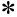 
7
8
9
10
11
12
13
14Қазақстан Республикасы
Денсаулық сақтау
министрінің м.а.
2010 жылғы 23 қарашадағы
№ 907 бұйрығына 6-қосымшаҚазақстан Республикасы
Денсаулық сақтау министрінің
2017 жылғы 24 наурыздағы
№ 92 бұйрығына 74-қосымша
А4 форматы

Формат А4
БСН бойынша ұйым коды _______ 

Код организации по БИН _________
Қазақстан Республикасы Денсаулық сақтау министрлігі

Министерство здравоохранения Республики Казахстан
Қазақстан Республикасы Денсаулық сақтау министрінің міңдетін атқарушының 2010 жылғы "23" қарашадағы № 907 бұйрығымен бекітілген № 433-3/е нысанды медициналық құжаттама
Ұйымның атауы

Наименование организации
Медицинская документация Форма № 433-3/у утверждена приказом исполняющего обязанности Министра здравоохранения Республики Казахстан от "23" ноября 2010года№ 907
20____ жылғы (года) "___" ___________ басталды (начато)
20____ жылғы (года) "__" ___________ аяқталды (окончено)
1. Журналды трансфузиялық инфекциялар зертханасының жауапты адамы толтырады

(журнал заполняется ответственным лицом лаборатории диагностики гемотрансмиссивных инфекций)

2. Журнал беттері нөмірленуі, тігілуі, ұйым басшысының қолымен және мөрмен бекітілуі тиіс

(страницы нумеруются, прошнуровываются, скрепляются печатью и подписью руководителя организации)
1. Журналды трансфузиялық инфекциялар зертханасының жауапты адамы толтырады

(журнал заполняется ответственным лицом лаборатории диагностики гемотрансмиссивных инфекций)

2. Журнал беттері нөмірленуі, тігілуі, ұйым басшысының қолымен және мөрмен бекітілуі тиіс

(страницы нумеруются, прошнуровываются, скрепляются печатью и подписью руководителя организации)
р/с №

(№ п/п)
Зертханалық нөмірі

(Лабораторный номер)
T.А.Ә. (болған жағдайда)

ФИО (при наличии)
Донация коды

(Код донации)
Контингент коды

(Код контингента)
Сарысу қайдан қабылданды

(Откуда поступила сыворотка)
Циклдың пулы (ПЦР пул)
Циклдың пулы (ПЦР пул)
Циклдың пулы (ПЦР пул)
ПЦР үлгісі (ПЦР образца)
ПЦР үлгісі (ПЦР образца)
ПЦР үлгісі (ПЦР образца)
Ескертпе

(Примечание)
р/с №

(№ п/п)
Зертханалық нөмірі

(Лабораторный номер)
T.А.Ә. (болған жағдайда)

ФИО (при наличии)
Донация коды

(Код донации)
Контингент коды

(Код контингента)
Сарысу қайдан қабылданды

(Откуда поступила сыворотка)
Күні

(Дата)
Циклдың пулы

(Цикл пула)
ВКО циклы

(Ішкі бақылау үлгісі)

(Цикл ВКО (внутренний контрольный образец))
Күні

(Дата)
Циклдың үлгісі

(Цикл образца)
ВКО циклы

Ішкі бақылау үлгісі

(Цикл ВКО (внутренний контрольный образец))
Ескертпе

(Примечание)
1
2
3
4
5
6
7
8
9
10
11
12
13Қазақстан Республикасы
Денсаулық сақтау
министрінің м.а.
2010 жылғы 23 қарашадағы
№ 907 бұйрығына 6-қосымшаҚазақстан Республикасы
Денсаулық сақтау министрінің
2017 жылғы 24 наурыздағы
№ 92 бұйрығына 75-қосымша
А4 форматы

Формат А4 
БСН бойынша ұйым коды _______ 

Код организации по БИН _________
Қазақстан Республикасы Денсаулық сақтау министрлігі

Министерство здравоохранения Республики Казахстан
Қазақстан Республикасы Денсаулық сақтау министрінің міңдетін атқарушының 2010жылғы"23" қарашадағы № 907 бұйрығымен бекітілген № 433-4/е нысанды медициналық құжаттама
Ұйымның атауы

Наименование организации
Медицинская документация Форма № 433-4/у утверждена приказом исполняющего обязанности Министра здравоохранения Республики Казахстан от "23" ноября 2010года № 907
20____ жылғы (года) "___"__________________басталды (начато)
20____ жылғы (года) "__"____________________аяқталды (окончено)
1. Журналды трансфузиялық инфекцияға қанды тестілеу бөлімшесінің жауапты адамы толтырады

Журнал заполняется ответственным лицом отделения тестирования крови на трансмиссивные инфекции

2.Әрбір инфекцияларға жеке жүргізіледі

Ведется отдельно на каждый вид инфекции

3.Журнал беттері нөмірленуі, тігілуі, мөрмен және ұйым басшысының қолымен бекітілуі тиіс

Страницы должны быть пронумерованы, прошнурованы, скреплены печатью и подписью руководителя организации

4. Журнал электрондық және қағаз түрінде жүргізілуі мүмкін.

Возможно ведение журнала как в электронном виде,так и на бумажном носителе
1. Журналды трансфузиялық инфекцияға қанды тестілеу бөлімшесінің жауапты адамы толтырады

Журнал заполняется ответственным лицом отделения тестирования крови на трансмиссивные инфекции

2.Әрбір инфекцияларға жеке жүргізіледі

Ведется отдельно на каждый вид инфекции

3.Журнал беттері нөмірленуі, тігілуі, мөрмен және ұйым басшысының қолымен бекітілуі тиіс

Страницы должны быть пронумерованы, прошнурованы, скреплены печатью и подписью руководителя организации

4. Журнал электрондық және қағаз түрінде жүргізілуі мүмкін.

Возможно ведение журнала как в электронном виде,так и на бумажном носителе
Р/с

№

п/п
Зертхана

лық нөмірі

Лаборатор-

ный номер
Қызметкердің Т.А.Ә.(болған жағдайда)

Ф.И.О.(при наличии)

сотрудника
Штрих коды

Штрих код
Туған күнi

Дата

рождения
Бөлімше

Отделение

 
Жасау күні

Дата постановки
Тестілеу нәтижелері

Результаты тестирования
Тестілеу нәтижелері

Результаты тестирования
Тестілеу нәтижелері

Результаты тестирования
Тестілеу нәтижелері

Результаты тестирования
Ескертпе

Примечание
Қолы

Подпись
Р/с

№

п/п
Зертхана

лық нөмірі

Лаборатор-

ный номер
Қызметкердің Т.А.Ә.(болған жағдайда)

Ф.И.О.(при наличии)

сотрудника
Штрих коды

Штрих код
Туған күнi

Дата

рождения
Бөлімше

Отделение

 
Жасау күні

Дата постановки
ИХЛТ/

ИХЛА HIV 1.2
ИХЛТ/

ИХЛА HbsAg
ИХЛТ/

ИХЛА HCV
ИХЛТ/

ИХЛА

Мерез Сифилис
Ескертпе

Примечание
Қолы

Подпись
1
2
3
4
5
6
7
8
9
10
11
12
13Қазақстан Республикасы
Денсаулық сақтау
министрінің м.а.
2010 жылғы 23 қарашадағы
№ 907 бұйрығына 6-қосымшаҚазақстан Республикасы
Денсаулық сақтау министрінің
2017 жылғы 24 наурыздағы
№ 92 бұйрығына 76-қосымша
А4 форматы

Формат А4
БСН бойынша ұйым коды _______ 

Код организации по БИН _________
Қазақстан Республикасы Денсаулық сақтау министрлігі

Министерство здравоохранения Республики Казахстан
Қазақстан Республикасы Денсаулық сақтауминистрінің міңдетін атқарушының 2010 жылғы "23" қарашадағы № 907 бұйрығымен бекітілген № 433-7/е нысанды медициналық құжаттама
Ұйымның атауы

Наименование организации
Медицинская документация Форма № 433-7/ у утверждена приказом исполняющего обязанности Министра здравоохранения Республики Казахстан от "23" ноября 2010 года № 907
20____ жылғы (года) "___"__________________басталды (начато)
20____ жылғы (года) "__" _____________ аяқталды(окончено)
1. Журналдытрансфузиялықинфекцияларзертханасыныңжауаптыадамытолтырады

(журнал заполняется ответственным лицом лаборатории диагностики гемотрансмиссивных инфекций)

2. Журнал беттері нөмірленуі, тігілуі, ұйым басшысының қолымен және мөрмен бекітілуі тиіс (страницы нумеруются, прошнуровываются, скрепляются печатью и подписью руководителя организации)
1. Журналдытрансфузиялықинфекцияларзертханасыныңжауаптыадамытолтырады

(журнал заполняется ответственным лицом лаборатории диагностики гемотрансмиссивных инфекций)

2. Журнал беттері нөмірленуі, тігілуі, ұйым басшысының қолымен және мөрмен бекітілуі тиіс (страницы нумеруются, прошнуровываются, скрепляются печатью и подписью руководителя организации)
р/с

(№ п/п)
Зертханалық нөмірі

(Лабораторный номер)
T.А.Ә. (болған жағдайда)

(ФИО) (при наличии)

 
Туған күні

(Дата рождения)
Донация коды

(Код донации)
Контингенттің коды

(Код контингента)
Сарысу қайдан қабылданды

(Откуда поступила сыворотка)
1
2
3
4
5
6
7
1 реакция(1 – реакция)
1 реакция(1 – реакция)
1 реакция(1 – реакция)
1 реакция(1 – реакция)
1 реакция(1 – реакция)
ІІ реакция(II – реакция)
ІІ реакция(II – реакция)
ІІ реакция(II – реакция)
ІІ реакция(II – реакция)
ІІ реакция(II – реакция)
Жасау уақыты

(Дата постановки)
Тест-жүйенің атауы

(Название тест-системы)
Серия № (ЛОТ)

(№ серии (ЛОТ))
Көрсеткіштер

(Показатели)
Нәтиже

(Результат)
Жасау уақыты

(Дата постановки)
Тест-жүйенің атауы

(Название тест-системы)
Серия № (ЛОТ)

(№ серии (ЛОТ))
Көрсеткіштер

(Показатели)
Нәтиже

(Результат)
8
9
10
11
12
13
14
15
16
17Қазақстан Республикасы
Денсаулық сақтау
министрінің м.а.
2010 жылғы 23 қарашадағы
№ 907 бұйрығына 6-қосымшаҚазақстан Республикасы
Денсаулық сақтау министрінің
2017 жылғы 24 наурыздағы
№ 92 бұйрығына 77-қосымша
А4 форматы

Формат А 4
БСН бойынша ұйым коды _______ 

Код организации по БИН _________
Қазақстан Республикасы Денсаулық сақтау министрлігі

Министерство здравоохранения Республики Казахстан
Қазақстан Республикасы Денсаулық сақтау министрінің міңдетін атқарушының 2010 жылғы "23" қарашадағы № 907 бұйрығымен бекітілген № 433-8/е нысанды медициналық құжаттама
Ұйымның атауы

Наименование организации
Медицинская документация форма 433-8/ у утверждена приказом исполняющего обязанности Министра здравоохранения Республики Казахстан от "23" ноября 2010 года № 907
р/с

(№ п/п)

 
Зертханалық нөмері (Лабораторный номер)
TАӘ(болған жағдайда)

ФИО (при наличии)

 
Жынысы

(Пол)

 
Туған күні, айы, жылы

(Дата рождения)

 
Донация коды

(код донации)
Контингент коды

(код контингента)
Сынама алу күні мен уақыты(дата и время забора пробы)
Тексеру қорытындысы

(результаты исследований)
Тексеру қорытындысы

(результаты исследований)
Тексеру қорытындысы

(результаты исследований)
Тексеру қорытындысы

(результаты исследований)
Тексеру қорытындысы

(результаты исследований)
р/с

(№ п/п)

 
Зертханалық нөмері (Лабораторный номер)
TАӘ(болған жағдайда)

ФИО (при наличии)

 
Жынысы

(Пол)

 
Туған күні, айы, жылы

(Дата рождения)

 
Донация коды

(код донации)
Контингент коды

(код контингента)
Сынама алу күні мен уақыты(дата и время забора пробы)
ИХЛТ

(ИХЛА

HIV 1.2)
ИХЛТ

(ИХЛА HBsAg)
ИХЛТ

(ИХЛА HCV)
ИХЛТ Мерез

(ИХЛА

Сифилис)
ПТР

(ПЦР- HIV1.2, HBV, HCV)
1
2
3
4
5
6
7
8
9
10
11
12
13Қазақстан Республикасы
Денсаулық сақтау
министрінің м.а.
2010 жылғы 23 қарашадағы
№ 907 бұйрығына 6-қосымшаҚазақстан Республикасы
Денсаулық сақтау министрінің
2017 жылғы 24 наурыздағы
№ 92 бұйрығына 78-қосымша
А4 форматы

Формат А4
БСН бойынша ұйым коды _______ 

Код организации по БИН _________
Қазақстан Республикасы Денсаулық сақтау министрлігі

Министерство здравоохранения Республики Казахстан
Қазақстан Республикасы Денсаулық сақтауминистрініңміңдетін атқарушының 2010 жылғы "23" қарашадағы № 907 бұйрығымен бекітілген № 437/е нысанды медициналық құжаттама
Ұйымның атауы

Наименование организации
Медицинская документация форма 437/ у утверждена приказом исполняющего обязанности Министра здравоохранения Республики Казахстан от "23" ноября 2010 года № 907
20____ жылғы (года) "___"____________басталды (начато)
20____ жылғы (года) "___"____________________аяқталды(окончено)
р/с

№ п/п
Күні

Дата
Күні

Дата
Өнім беруші

Поставщик
Түскен материалдардың атауы,

Наименование поступивших материалов
Сериясының немесе партияның №,

№ серии или партии
Жарамдылық мерзімі

Срок годности
Сыртқы түрі

Внешний вид
ҚО-ға түсуі

Поступления в ЦК
Кіріс бақылау өкілінің Т.А.Ә(болған жағдайда)

Ф.И.О(при наличии) представителя входного контроля
Өнім беруші

Поставщик
Түскен материалдардың атауы,

Наименование поступивших материалов
Сериясының немесе партияның №,

№ серии или партии
Жарамдылық мерзімі

Срок годности
Сыртқы түрі

Внешний вид
1
2
3
4
5
6
7
8
Қаптамасы

Упаковка
Таңбасы

Маркировка
Төлқұжаттың немесе сертификаттың бар болуы

Наличие паспорта или сертификата
Өндіруші ұйым

Организация изготовитель
Зерттеуді жүргізген зертхананың атауы

Наименование лаборатории, проводившей исследование
Зерттеу нәтижелері (акт №, қорытынды)

Результаты исследований (№ акта, заключение)
КБ маманынын қолы, күні

Подпись специалиста, проводившего ВК, дата
9
10
11
12
13
14
15Қазақстан Республикасы
Денсаулық сақтау
министрінің м.а.
2010 жылғы 23 қарашадағы
№ 907 бұйрығына 6-қосымшаҚазақстан Республикасы
Денсаулық сақтау министрінің
2017 жылғы 24 наурыздағы
№ 92 бұйрығына 79-қосымша
А4 форматы

Формат А4
БСН бойынша ұйым коды _______ 

Код организации по БИН _________
Қазақстан Республикасы Денсаулық сақтау министрлігі

Министерство здравоохранения Республики Казахстан
Қазақстан Республикасы Денсаулық сақтауминистрінің міңдетін атқарушының 2010жылғы"23" қарашадағы № 907 бұйрығымен бекітілген № 446/е нысанды медициналық құжаттама
Ұйымның атауы

Наименование организации
Медицинская документация форма 446/ у утверждена приказом исполняющего обязанности Министра здравоохранения Республики Казахстан от "23" ноября 2010 года № 907
20__ жылғы (года) "___" ___ басталды (начато)
 20__ жылғы (года) "___" _______ аяқталды (окончено)
1. Журналды зертхананың жауапты адамы толтырады

(журнал заполняется ответственным лицом лаборатории)

2. Журнал беттері нөмірленуі, тігілуі, мөрмен және ұйым басшысының қолымен бекітілуі тиіс

(страницы нумеруются, прошнуровываются, скрепляются печатью и подписью руководителя организации)
1. Журналды зертхананың жауапты адамы толтырады

(журнал заполняется ответственным лицом лаборатории)

2. Журнал беттері нөмірленуі, тігілуі, мөрмен және ұйым басшысының қолымен бекітілуі тиіс

(страницы нумеруются, прошнуровываются, скрепляются печатью и подписью руководителя организации)
Р/с №

(№ п/п)
Кіндік қанды жинау(күні,уақыты,жинау орыны)

(Сбор плацентарной крови (дата, время, место сбора))
Кіндік қанды жеткізу (күні, уақыты)

(Доставка плацентарной крови (дата, время))
Донор-әйел және нәресте туралы мәліметтер

(Данные о женщине-доноре и новорожденном)
Донор-әйел және нәресте туралы мәліметтер

(Данные о женщине-доноре и новорожденном)
Кіндік қан жөніндегі мәліметтер

(жалпы, жұмыс, таза салмағы, дозада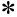 10^9 ЯЖ)

(Данные по ПК

(общий, рабочий, чистый вес, ЯСК, 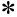 10^9 в дозе))


Донордың перифериялық қанның трансфузиялық инфекцияларға тексеру нәтижелері

(Результаты обследования периферической крови донора на трансфузионные инфекции)
Донордың перифериялық қанның трансфузиялық инфекцияларға тексеру нәтижелері

(Результаты обследования периферической крови донора на трансфузионные инфекции)
Донордың перифериялық қанның трансфузиялық инфекцияларға тексеру нәтижелері

(Результаты обследования периферической крови донора на трансфузионные инфекции)
Донордың перифериялық қанның трансфузиялық инфекцияларға тексеру нәтижелері

(Результаты обследования периферической крови донора на трансфузионные инфекции)
Р/с №

(№ п/п)
Кіндік қанды жинау(күні,уақыты,жинау орыны)

(Сбор плацентарной крови (дата, время, место сбора))
Кіндік қанды жеткізу (күні, уақыты)

(Доставка плацентарной крови (дата, время))
Аты-жөні(болған жағдайда) туған күні, қан тобы, резус, ұлты, мекен жайы

ФИО(при его наличии) дата рождения, группа крови, Rh, национальность, домашний адрес)
Жүктілік, босану реті

(Беременность, роды по счету)

Нәрістенің жынысы және салмағы

(Поли вес ребенка)
Кіндік қан жөніндегі мәліметтер

(жалпы, жұмыс, таза салмағы, дозада10^9 ЯЖ)

(Данные по ПК

(общий, рабочий, чистый вес, ЯСК, 10^9 в дозе))


Донордың перифериялық қанның трансфузиялық инфекцияларға тексеру нәтижелері

(Результаты обследования периферической крови донора на трансфузионные инфекции)
Донордың перифериялық қанның трансфузиялық инфекцияларға тексеру нәтижелері

(Результаты обследования периферической крови донора на трансфузионные инфекции)
Донордың перифериялық қанның трансфузиялық инфекцияларға тексеру нәтижелері

(Результаты обследования периферической крови донора на трансфузионные инфекции)
Донордың перифериялық қанның трансфузиялық инфекцияларға тексеру нәтижелері

(Результаты обследования периферической крови донора на трансфузионные инфекции)
Р/с №

(№ п/п)
Кіндік қанды жинау(күні,уақыты,жинау орыны)

(Сбор плацентарной крови (дата, время, место сбора))
Кіндік қанды жеткізу (күні, уақыты)

(Доставка плацентарной крови (дата, время))
Аты-жөні(болған жағдайда) туған күні, қан тобы, резус, ұлты, мекен жайы

ФИО(при его наличии) дата рождения, группа крови, Rh, национальность, домашний адрес)
Жүктілік, босану реті

(Беременность, роды по счету)

Нәрістенің жынысы және салмағы

(Поли вес ребенка)
Кіндік қан жөніндегі мәліметтер

(жалпы, жұмыс, таза салмағы, дозада10^9 ЯЖ)

(Данные по ПК

(общий, рабочий, чистый вес, ЯСК, 10^9 в дозе))


Маркерлер

Маркеры
Күні(Дата)
Зерттеу №

(№ исследования)
Нәтиже

(Результат)
1
2
3
4
5
6
7
8
9
10
АИТВ-1,2

(ВИЧ-1,2)
ВГВ
ВГС
Мерез

(Сифилис)
ПТР

(ПЦР)
Иммуногематологиялық зерттеу күні және нәтижелері

(Дата и результаты иммуногематологического исследования)
Процессингке рұқсат беру жөнінде белгі

Рұқсат берілген жағдайда штрих-код қою/жарамсыз жағдайда – себебін көрсету

(Отметка о допуске к процессингу.

В случае допуска присвоить штрих-код, при выбраковке - указать причину)
Өнім (ГДЖ үлгісі) туралы мәліметтер

(Данные о продукте (образце ГСК))
Өнім (ГДЖ үлгісі) туралы мәліметтер

(Данные о продукте (образце ГСК))
Өнім (ГДЖ үлгісі) туралы мәліметтер

(Данные о продукте (образце ГСК))
Өнім (ГДЖ үлгісі) туралы мәліметтер

(Данные о продукте (образце ГСК))
Өнім (ГДЖ үлгісі) туралы мәліметтер

(Данные о продукте (образце ГСК))
Ескерту

(Примечание)
Иммуногематологиялық зерттеу күні және нәтижелері

(Дата и результаты иммуногематологического исследования)
Процессингке рұқсат беру жөнінде белгі

Рұқсат берілген жағдайда штрих-код қою/жарамсыз жағдайда – себебін көрсету

(Отметка о допуске к процессингу.

В случае допуска присвоить штрих-код, при выбраковке - указать причину)
Процессинг және криоконсервация туралы мәліметтер

бөліп алу әдісі, мұздату күні, сақтау орны (криомұздатқыш)

(Данные о процессинге и криоконсервации, метод выделения, дата заморозки, место хранения (криохранилище))
Көлемі, мл

ЯЖ, дозада 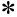 10^7

CD34+, %

CD34+, 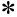 10^6/кг

(Объем, мл

ЯСК, 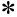 10^7 в дозе

CD34+, %

CD34+, 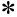 10^6/кг)


Стерильдікке тексеру

(нәтижені алу күні, талдау №, нәтиже)

(Исследование на стерильность
(дата получения результата,№ анализа, результат))
HLA-типирлеу нәтижелері

(Результаты

HLA-типирования)
Алу күні

(бақылау және трансплатацияға беру)

(Дата изъятия (выдачи на контроль, трансплантацию))
Ескерту

(Примечание)
11
12
13
14
15
16
17
18
Анасы

(Мать)
Кіндік қаны (Плацентарная кровь)Қазақстан Республикасы
Денсаулық сақтау
министрінің м.а.
2010 жылғы 23 қарашадағы
№ 907 бұйрығына 6-қосымшаҚазақстан Республикасы
Денсаулық сақтау министрінің
2017 жылғы 24 наурыздағы
№ 92 бұйрығына 80-қосымша
Р/с №

№п/п
Форманың атауы/Наименование формы
Форманың нөмірі/Номер формы
Формат
Құжаттың түрі/Вид документа
Сақтау мерзімі/Срок хранения
1
2
3
4
5
6
2
Туберкулезге шалдыққан науқастың медициналық картасы/Медицинская карта больного туберкулезом
ТБ 01/у
А4
Дәптер/Тетрадь
5 жыл/лет
3
Туберкулезге шалдыққан iv категориялық науқастың медициналық картасы/Медицинская карта больного туберкулезом категории IV
ТБ 01/у – категория IV
А4
Дәптер/Тетрадь
5 жыл/лет
4
Туберкулезге шалдыққан науқастарды тіркеу журналы (облыс, қала, аудан) Журнал регистрации больных туберкулезом область, город, район
ТБ 03/у
А4
Журнал
5 жыл/лет
5
Туберкулезбен ауыратын iv санаттағы науқастарды тіркеу журналы/ Журнал регистрации больных туберкулезом категории iv
ТБ 11/у
А4
Журнал
5 жыл/лет
6
Туберкулезге қарсы препараттарды есепке алу журналы (дәріханалық қоймалармен туберкулезге қарсы ұйымдарының бөлімшелеріне)Журнал учета противотуберкулезных препаратов (для аптечных складов и отделений противотуберкулезных организаций)
ТБ 12/у
А4
Журнал
5 жыл/лет
7
Туберкулезге қарсы препараттардың қозғалысы туралы стеллажды карта/Стеллажная картадвижения противотуберкулезных препаратов
ТБ 19/у
А4
Бланк
3 жыл/года
8
Жөнелтпе құжат/ Накладная
ТБ 20/у
А4
Бланк
3 жыл/года
9
Стационарлық науқастың медициналық картасы/ Медицинская карта стационарного больного
003/у
А4
Дәптер/Тетрадь
25 жыл/лет
10
Жүктiлiктi үзудiң медициналық картасы/ Медицинская карта прерывания беременности
003-1/у
А4
Дәптер/Тетрадь
5 жыл/лет
11
Қанның, оның компоненттері мен препараттарының және диагностикалық стандарттардың қабылдануы мен таратылуын тіркеу журналы/ Журнал регистрации поступления и выдачи крови, ее компонентов, препаратов, диагностических стандартов
005-2/у
А4
Журнал
5 жыл/лет
12
Медициналық ұйымдарда қанның компоненттері мен препараттарын есептен шығаруды және жоюды тіркеу журналы/ Журнал регистрации списания и утилизации компонентов и препаратов крови в медицинских организациях
005-4/у
А4
Журнал
5 жыл/лет
13
Ретроплацентарлық қанды жинауды есепке алу журналы/Журнал учета сбора ретроплацентарной крови
006/у
А4
Журнал
5 жыл/лет
14
Науқастар мен стационардың төсек қорының қозғалыстарын есепке алу парағы/ Листок учета движения больных и коечного фонда стационара
007/у
А4
Бланк
1 жыл/год
15
Стационардағы операциялық әрекеттердi жазу журналы/ Журнал записи оперативных вмешательствв стационаре
008/у
А4
Журнал
50 жыл/лет
16
Инфузиялық-трансфузиялық заттарды құюды тіркеу журналы/ Журнал регистрации переливания инфузионно-трансфузионных сред
009/у
А4
Журнал
5 жыл/лет
17
Қан және оның компоненттері реципиенттерін есепке алу журналы/ Журнал учета реципиентов крови и ее компонентов
009-1/у
А4
Журнал
5 жыл/лет
18
Стационарда босануды жазу журналы/Журнал записи родов в стационаре
010/у
А4
Журнал
25 жыл/лет
19
Патологогистологиялық зерттеуге жолдама(материалдың жолданған күні мен сағаттары)/Направление на патологогистологическое исследование
014/у
А5
Бланк
1 жыл/год
20
Мәйіттердің келіп түсуі мен берілуін тіркеу журналы/ Журнал регистрации поступлений и выдачи трупов
015/у
А4
Журнал
5 жыл/лет
21
Биологиялық өлiмдi констатациялау актiсі/ Акт констатации биологической смерти
017/у
А5
Бланк
25 жыл/лет
22
Транспланттау үшін донор-мәйіттен ағзалар мен тіндерді алу актісі/Акт об изъятии органов тканей у донора - трупа для трансплантации
018/у
А5
Бланк
25 жыл/лет
23
Ми өлімі негізінде өлімді констатациялау актісі/ Акт констатации смерти на основании смерти мозга
019/у
А4
Бланк
25 жыл/лет
24
Республикалық деңгейде жоғары мамандандырылған консультациялық-диагностикалық көмек алуға жолдама / Направление на получение специализированной консультативно-диагностической помощи на республиканском уровне
021/у
А5
Бланк
5 жыл/лет
25
Мәжбүрлеп емдеу үшін наркологиялық ұйымдағы (бөлімшедегі) оқиғаларды тіркеу журналы/ Журнал учета происшествий в наркологической организации для принудительного лечения (отделении) и учета лиц, содержащихся в изоляторе наркологической организации для принудительного лечения (отделении)
022/у
А4
Журнал
5 жыл/лет
26
Консервіленген сүйек кемігін есепке алу журналы/Журнал учета консервированного костного мозга
024/у
А4
Журнал
25 жыл/лет
27
Қатерліісікпенауырғанстационарлықнауқастыңмедициналықкартасынан көшірме /Выписка из медицинской карты стационарного больного злокачественным новообразованием
027-1/у
А4
Бланк
10 жыл/лет
28
Науқаста асқынған түрдегi қатерлі ісік (IV клиникалық топ) анықталған жағдайға толтырылатын хаттама /Протокол на случай выявления у больного запущенной формы злокачественного новообразования клиническая группа IV
027-2/у
А4
Бланк
5 жыл/лет
29
Материалды цитологиялық зерттеугежолдама/ Направление материала на цитологическое исследование
027-3/у
А5
Бланк
5 жыл/лет
30
Консервіленген донорлық тіндердің және (немесе) ағзалардың (ағзалардың бөліктері) паспорты/ Паспорт консервированной донорской ткани и (или) органа (части органа)
034/у
А5
Бланк
25 жыл/лет
31
Адамды психикалық бұзылуы (ауруы) бар деп тану туралы комиссиялық куәландырудың медициналық қорытындысы №_____________ / Медицинскоезаключение №_____по комиссионному освидетельствованию лица, в отношении которого решается вопрос о признании его больным психическим расстройством заболеванием
056/у
А4
Бланк
25 жыл/лет
32
Стационардан шыққан адамның статистикалық картасы Статистическаякарта выбывшего из стационара
066/у
А4
Бланк
1 жыл/год
33
Наркологиялық стационардан шыққан адамның статистикалық картасы/ Статистическая карта выбывшего из наркологического стационара
066-1/у
А4
Бланк
1 жыл/год
34
Онкологиялық стационардан шыққан адамның статистикалық картасы/ Статистическая карта выбывшего из онкологического стационара
066-2/у
А4
Бланк
1 жыл/год
35
Психиатриялық стационардан шыққан адамның статистикалық картасы/ Статистическая картавыбывшего из психиатрического стационара
066-3/у
А4
Бланк
1 жыл/год
36
Стационардан шыққан адамныңстатистикалық картасы (жүкті, босанған әйелге және жаңа туған (өлі туған) нәрестеге)/ Статистическая карта выбывшего из стационара (беременной, родильницы и новорожденного (мертворожденного))
066-5/у
А4
Бланк
1 жыл/год
37
Босану тарихы/ История родов
096/у
А4
Дәптер/Тетрадь
25 жыл/лет
38
Нәрестенің даму тарихы/История развития новорожденного
097/у
А4
Дәптер/Тетрадь
25 жыл/лет
39
Нәрестелер бөлiмшесiнiң (палатасының) журналы

Журнал отделения палаты новорожденных
102/у
А4
Дәптер/Тетрадь
5 жыл/лет
Р/с

№

№

п/п
Форманың атауы/Наименование формы
Форманың нөмірі/Номер формы
Формат
Құжаттың түрі/Вид документа
Сақтау мерзімі/Срок хранения
1
2
3
4
5
6
1
Консультацияға, диагностикалық зерттеуге

жолдама / Направление на консультацию, диагностическое исследование
001-4/у
А4
Бланк
1 жыл/год
2
Психикалық белсенді затты қолдану және мас болу күйін медициналық куәландыруды тіркеу журналы / Журнал регистрации медицинского освидетельствования для установления психоактивного вещества и состояния опьянения
022-2/у
А4
Журнал
5 жыл/лет
3
Тәуелсіз сарапшыныңесеп картасы / Учетная карта независимого эксперта
023/у
А4
Бланк
1 жыл/год
4
Амбулаториялық, стационарлық науқастың медициналық картасынан көшірме / Выписка из медицинской карты амбулаторного, стационарного больного
027/у
А5
Бланк
3 жыл/года
5
Емшараларды есепке алу журналы / Журнал учета процедур
029/у
А4
Журнал
1 жыл/год
6
Ерітілген цитостатиктер есебінің журналы / Журнал учета разведенных цитостатиков
029-1/у
А4
Журнал
3 жыл/года
7
Дәрігерлік-консультациялық комиссияның қорытындыларын жазу журналы / Журнал для записи заключений врачебно-консультационной комиссии
035/у
А4
Журнал
3 жыл/года
8
Дәрігерлік – консультациялық комиссияның қорытындысы / Заключение врачебно – консультационной комиссии
035-1/у
А4
Бланк
3 жыл/года
9
Анықтама / Справка
035-2/у
А4
Бланк
3 жыл/года
10
ЕурАзЭҚ кіретін елдердегі еңбекші-мигранттың денсаулық жағдайы жөніндегі медициналық қорытынды (Медицинское заключение о состоянии здоровья трудящегося-мигранта государства-члена ЕврАзЭС)
035-3/у
А4
Бланк
3 жыл/года
11
Жұмыс істеп жүрген мигранттың тексеріп-қарауға жіберу жолдамасы / Направление трудящегося мигранта на медицинское обследование
035-4/у
А4
Бланк
1 жыл/год
12
Еңбекке жарамсыздық парақтарын тіркеу кітабы / Книга регистрации листков нетрудоспособности
036/у
А4
Кітап (Книга)
3 жыл/года
13
СӨСҚ жөніндегі іс-шараларды есепке алу журналы / Журнал учетамероприятий по ФЗОЖ
038/у
А4
Журнал
1 жыл/год
14
Рентген-диагностикалық бөлiмшесiнің, УДЗ және компьютерлiк томография бөлмесiнiң жұмысын есепке алу күнделiгi / Дневник учета работы рентгенодиагностического отделения, кабинета УЗИ и компьютерной томографии
039-5/у
А4
Журнал
1 жыл/год
15
Эндоскопиялық бөлімшенің (бөлмесінің) жұмысын есепке алужурналы / Журнал учета работы эндоскопического отделения кабинета
039-7/у
А4
Журнал
1 жыл/год
16
Функциялық диагностика бөлімшесінің (бөлмесінің) жұмысын есепке алу журналы / Журнал работы отделения кабинета функциональной диагностики
039-8/у
А4
Журнал
1 жыл/год
17
Физиотерапиялық бөлімшенің (бөлменің) күнделігі/ Дневник физиотерапевтического отделения кабинета
046/у
A3
Бланк
1 жыл/год
18
Рентгенологиялық, ультрадыбыстық (УДЗ), компьютерлік-томографиялық (КТ) және магниттік-резонанстық томографиялық (МРТ) зерттеулерді жазу журналы / Журнал записи рентгенологических, ультразвуковых и компьютерно-томографических исследований
050/у
А4
Журнал
6 жыл/лет
19
Сәуле терапиясының журналы / Журнал лучевой терапии
051-1/у
А4
Журнал
3 жыл/года
20
Инфекциялық, паразиттік ауру, тамақтан, кенеттен кәсіби улану, екпеге әдеттегіден бөлек реакция болғаны туралы шұғыл хабарлама / экстренное извещение об инфекционном, паразитарном заболевании, пищевом, остром профессиональном отравлении, необычной реакции на прививку
058/у
А5
Бланк
1 жыл/год
21
Инфекциялық ауруларды тіркеу журналы / журнал учета инфекционных заболеваний
060/у
А5
Журнал
3жыл/года
22
Венерологиялық аурумен ауырған адамға ескерту/ Предупреждение лицу, заболевшему венерической болезнью
065-2/е
А5
Бланк
1 жыл (год)
23
Әлеуметтік-медициналық сараптамаға жолдау / направление на медико-социальную экспертизу
088/у
А4
Бланк
1 жыл/год
24
Мүгедектерді тіркеу жене медициналық оңалту журналы / журнал регистрации и реабилитации инвалидов
088-1/у
А4
Журнал
3жыл/года
25
Пациент/мүгедекті оңалтудың жеке бағдарламасыныңмедициналық бөлігі / Медицинская часть индивидуальной программы реабилитации пациента/инвалида
088-2/у
А4
Бланк
25 жыл/лет
26
Өмірінде бірінші рет белсенді туберкулез, көбінесе жыныстық жолмен жұғатын инфекция, трихофития, микроспория, фавус, қышыма, трахома, психикалық ауру диагнозы қойылған науқас туралы хабарлама / Извещение о больном с впервые в жизни установленным диагнозом активного туберкулеза, инфекции, передающейся преимущественно половым путем, трихофитии, микроспории, фавуса, чесотки, трахомы, психического заболевания
089/у
А5
Бланк
3жыл/года
27
Обыр немесе басқа қатерлi iсiк диагнозы өмiрiнде бiрiншi рет қойылған науқас туралы Мәлiмдеме / Извещение о больном с впервые в жизни установленным диагнозом рака или другого злокачественного новообразования
090/у
А4
Бланк
3жыл/года
28
Ағза (ағза бөлігінің) реципиенттіңтуралы Мәлiмдеме/Извещениео реципиенте органа (части органа)
090-1/у
А4
Бланк
3жыл/года
29
ГБО сеанстарын тіркеу журналы / Журнал регистрации сеансов ГБО
093-1/у
А4
Журнал
3 жыл/года
30
Мас болу немесе мас болуымен байланысты әрекеттер, ішімдікті көп мөлшерде қолдану салдарынан немесе есірткелік жіті уыттанған уақытша еңбекке жарамсыздығы туралыАнықтама / Справка о временной нетрудоспособности при заболеваниях вследствие опьянения или действий, связанных с опьянением, злоупотреблением алкоголя или наркотической интоксикацией
094/у
А5
Бланк
3 жыл/года
31
Анықтама студенттің, колледж, кәсіби-техникалық училище оқушысының уақытша еңбекке жарамсыздығы туралы, мектепке, мектепке дейінгі балалар ұйымына барушы балалардың ауырғаны,карантинде болуы және басқа да келмеу себептері туралы / Справка о временной нетрудоспособности студента, учащегося колледжа, профессионально-технического училища, о болезни, карантине и прочих причинах отсутствия ребенка, посещающего школу, детскуюдошкольную организацию
095/у
А5
Бланк
3 жыл/года
32
Анықтаманың бақылау талоны. Еңбекке уақытша жарамсыздық туралы № _ анықтама / Контрольный талон к справке.Справка о временной нетрудоспособности
095-2/у
А5
Бланк
3 жыл/года
33
Телемедицина орталығының телекоммуникация каналын пайдалану туралы тіркеу журналы / Журнал учета использования канала телекоммуникаций телемедицинским центром
099-3/у
А4
Бланк
3 жыл/года
34
Сот-психиатриялық сараптаманыңқорытындысы/ Заключение судебно-психиатрической экспертизы
100/у
А4
Бланк
25 жыл/лет
35
Сотталған адамды психиатриялық куәландыру Қорытындысы / Заключение психиатрического освидетельствования осужденного
101/у
А5
Бланк
дмн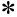 
36
ИКСИЭКҰ шарасын өткізу хаттамасы / Протокол проведения процедуры ЭКО ИКСИ
103/у
А4
Бланк
10 жыл/лет
37
Медициналық туу туралы куәлік/ Медицинское свидетельство о рождении
103-12 / у
А4
Бланк
5 жыл/лет
38
Мәжбүрлеп емдеудегі тұлғаларды психиатриялық куәландырудың Қорытындысы / Заключение психиатрического освидетельствования лица, находящегося на принудительном лечении
104/у
А4
Бланк
дмн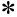 
39
Стационарлық және амбулаториялық сот-психиатриялық сараптаманы тіркеу журналы / Журнал регистрации стационарной и амбулаторной судебно-психиатрической экспертизы
105/у
А4
Журнал
3 жыл/года
40
Сот-психиатриялық сараптама комиссиясының істері (қылмыстық және азаматтық) мен қорытындыларын қабылдауды, беруді тіркеу журналы / Журнал регистрации приема, выдачи дел уголовных и гражданских и заключений судебно-психиатрических экспертных комиссий
105-1/у
А4
Журнал
3 жыл/года
41
Медициналық қызметтерді көрсету ақауларынесепке алу картасы (МҚАЕ) / Карта учета дефектов оказания медицинских услуг (ДОМУ)
106/у
А4
Бланк
дмн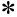 
42
Қайтыс болуы туралы медициналық куәлік / Медицинское свидетельство о смерти
106 -12/у
А4
Бланк
15 жыл/лет
43
Перинаталдық өлім туралы медициналық куәлік / Медицинское свидетельство о перинатальной смерти
106-2 -12/у
А4
Бланк
15 жыл/лет
44
Жүкті және босанатын әйелдің алмасу картасы / Обменная карта беременной и родильницы
113/у
А4
Бланк
3 жыл/года
45
ЭКҰ тағайындау парағы
(Лист назначения ЭКО)
125/у
А4
Бланк
1 жыл /год
46
Медициналық манипуляцияларды жүргізу кезіндегі апаттық жағдайларды тіркеу журналы / Журнал регистрации аварийных ситуаций припроведениимедицинскихманипуляций
135/у
А4
Журнал
5 жыл/лет
47
АИТВ-инфекциясына қан алуды есепке алу журналы / Журнал учета забора крови на ВИЧ – инфекцию
136/у
А4
Журнал
5 жыл/лет
48
Орталықтандырылған автоматтандырылған есепке алу үшін денсаулық сақтау саласында ғылыми, ғылыми-педагогикалық, жетекшілік жұмыспен айналысатын маманның есепке алу картасы / Учетная карта специалиста, занимающегося научной, научно-педагогической, руководящей работой в здравоохранении для централизованного автоматизированного учета
137/у
А4
Бланк
1 жыл/год
49
Орталықтандырылған автоматтандырылған есепке алу үшін практикалық денсаулық сақтауда жұмыс істейтін маманның есепке алу картасы / Учетная карта специалиста, работающего в практическом здравоохранении для централизованного автоматизированного учета
137-1/у
А4
Бланк
1 жыл/год
50
Орталықтандырылған автоматтандырылған есепке алу үшін практикалық денсаулық сақтауда жұмыс істейтін орта медициналық және фармацевтикалық білімі бар маманның есепке алу картасы / Учетная карта специалиста со средним медицинским и фармацевтическим образованием, работающего в практическом здравоохранении для централизованного автоматизированного учета
137-2/у
А4
Бланк
1 жыл/год
51
Тірі туған, өлі туған және 5 жасқа дейінгі қайтыс болған балаларды есепке алу картасы / Карта учета, родившегося живым, мертворожденного и умершего ребенка в возрасте до 5 лет
2009/у
А4
Бланк
1 жыл/год
52
Ана өлім-жітімін есепке алу картасы / Карта учета материнской смертности
2009-1/у
А4
Бланк
1 жыл/год
Р/с №

№

п/п
Форманың атауы/Наименование формы
Форманың нөмірі/Номер формы
Формат
Құжаттың түрі/Вид документа
Сақтау мерзімі/Срок хранения
1
2
3
4
5
6
1
Стационарға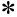 , күндізгі стационарға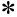 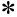  емдеуге жатқызуға жолдама / Направление на госпитализацию в стационар, в дневной стационар


001-3/у
А4
Бланк
1 жыл/год
2
Амбулаториялық пациенттің медициналық картасы/ Медицинская карта амбулаторного пациента
025/у
А4
Дәптер/Тетрадь
25 жыл/лет
3
Дәрігердің қабылдауына арналған талон / Талон на прием к врачу
025-4/у
А5 
Бланк
1 жыл/год
4
Амбулаториялық пациенттің картасы (Карта амбулаторного пациента)
025-5/у
А5
Бланк
1 жыл/год
5
Баланы профилактикалық медициналық тексерудің (Скринингтің)
статистикалық картасы/ Карта профилактического осмотра (скрининга ребенка)
025-7/у
А4
Бланк
5 жыл/лет
6
Профилактикалық медициналық тексеріп-қарау (скрининг) амбулаториялық пациенттің үшін картасы /Карта профилактического медицинского осмотра (скрининга) амбулаторного пациента
025-8/у
А4
Бланк
5 жыл/лет
7
Баланың медициналық картасы(Мектеп, мектеп-интернат, бала бақша, бүлдiршiндер бақшасы үшiн) / Медицинская карта ребенка (для школы, школы-интерната, детского сада, яслей-сада)
026/у
А5
Дәптер/Тетрадь 
10 жыл/лет
8
Баланың медициналық картасы (балалар үйі үшін) (қыз бала) / Медицинская карта ребенка (для детского дома) (девочка)
026-1/у
А4
Дәптер/Тетрадь
10 жыл/лет
9
Баланың медициналық картасы (балалар үйі үшін) (ұл бала) / Медицинская карта ребенка (для детского дома) (мальчик)
026-2/у
А4
Дәптер/Тетрадь, 
10 жыл/лет
10
Диспансерлік қадағалаудың бақылау картасы / Контрольная карта диспансерного наблюдения
030/у
А5
Бланк
5 жыл/лет
11
"В" және "С" вирусты гепатиттерге тексерілгендер және ауыратын науқастарды жеке есепке алу картасы
(Карта индивидуального учета обследованных и больных вирусными гепатитами "В" и "С")
030-1/е
А4
Бланк
25 жыл (лет)
12
Психикалық (есірткіден) бұзылысы бар адамды бақылау картасы / Карта наблюдения за лицом с психическим (наркологическим) расстройством
030-2/у
А4
Бланк
25 жыл/лет
13
Диспансерлiк бақылаудың тексеру картасы (онко) / Контрольная карта диспансерного наблюдения (онко)
030-6/у
А4
Бланк
25 жыл/лет
14
Дәрігерлерді үйге шақыртуды жазукітабы/ Книга записи вызовов врачей на дом
031/у
А4
Кітап (Книга)
3 жыл/года
15
Үйде босануды жазужурналы / Журнал записи родовспоможения на дому
032/у
А4
Журнал
5 жыл/лет
16
Стоматологиялық емхананың, бөлімшенің, бөлменің стоматолог- (тіс) дәрігерінің жұмысын күнделікті есепке алу парағы / Листок ежедневного учета работы врача стоматолога (зубного врача) стоматологической поликлиники, отделения, кабинета
037/у
А5
Бланк
1 жыл/год
17
Ортопед (ортодонт) стоматолог- дәрігерінің күнделікті жұмысын есепке алу парағы
(Листок ежедневного учета работы врача-стоматолога-ортопеда (ортодонта))
037-1/е
А5
Бланк
1 жыл (год)
18
Емханада (амбулаторияда), диспансерде, консультацияда, үйде науқастарды қарауды есепке алу ведомосы / Ведомость учета посещений в поликлинике (амбулатории), диспансере, консультации и на дому
039/у
А5
Бланк
1 жыл/год
19
Денсаулық пунктінің, фельдшерлік-акушерлік пункттің орташамедициналық персоналына қаралуды есепке алуведомосы / Ведомость учета посещений к среднему медицинскому персоналуздравпункта, фельдшерско-акушерского пункта
039-1/у
А5
Бланк
1 жыл/год
20
Барлық меншік нысанындағы стоматологиялық ұйымдарда стоматолог дәрігердің терапевтік және хирургиялық қабылдаулар жұмысыныңЖиынтықведомосы / Сводная ведомость ежедневного учета работы врача-стоматолога терапевтического и хирургического приемов стоматологических организаций всех форм собственности
039-2/у
А4
Бланк
1жыл/год
21
Стоматолог-ортодонт-дәрігердің жұмысын есепке алудың жиынтық ведомосы
(Сводная ведомость учета работы врача стоматолога-ортодонта)
039-3/е
А4
Бланк
1 жыл (год)
22
Стоматолог-ортопед дәрігердің жұмысын есепке алудың жиынтық ведомосы
(Сводная ведомость учета работы врача стоматолога ортопеда)
039-4/е
А3
Бланк
1 жыл (год)
23
Емхананың/әйелдер консультациясының орта медперсоналының жұмысын есепке алудыңжиынтық ведомосы / Сводная ведомость учета работы среднего медперсонала поликлиники/женской консультации
039-6/у
А4
Журнал
1 жыл/год
24
Стоматологиялық науқастың медициналық картасы / Медицинская карта стоматологического больного
043/у
А5
Дәптер/Тетрадь
5 лет
25
Құтырмаға қарсы көмек алуға келгендер картасы / Карта обратившегося за антирабической помощью
045/у
А5
Бланк
3 года
26
Ауыз қуысын профилактикалық тексеріп-қарауды есепке алу журналы/ Журнал учета профилактических осмотров полости рта
049/у
А4
Журнал
1 жыл/год
27
Профилактикалық флюорографиялық тексеріп-қарау картасы / Карта профилактических флюорографических обследований
052/у
А5
Бланк
1жыл/год
28
Әскерге шақыру жасына дейінгі жастардың емдеукартасыЛечебная карта допризывника
053/у
А4
Бланк
5 жыл/лет
29
Әскерге шақырғанға дейінгілердің жеке тізімі (жүйелі түрде емдеуге) / Именной список допризывников для систематического лечения
054/у
А4
Бланк
5 жыл/лет
30
Пациентті/клиентті және көрсетілген әлеуметтік қызметті тіркеу журналы
(Журнал регистрации пациента/клиента и оказанных социальных услуг)
055/у
А4
Журнал
3 жыл/года
31
Әлеуметтік қызметкермен/ психологпен толтырылатын пациенттің картасы / Карта пациента, заполняемаясоциальным работником/психологом
055-1/у
А5
Бланк
3 жыл/года
32
Медициналық ұйымдарға тіркеу талоны / Талон прикрепления к медицинской организации
057/у
А4
Бланк
1 жыл/год
33
Дене шынықтырушы мен спортшының дәрiгерлiк – бақылау картасы / Врачебно-контрольная карта физкультурника и спортсмена
061/у
А4
Дәптер/Тетрадь
3 жыл/года
34
Профилактикалық екпелердің картасы / Карта профилактических прививок
063/у
А5
Бланк
5 жыл/лет
35
Профилактикалық екпелердi есепке алу журналы / Журнал учета профилактических прививок
064/у
А4
Журнал
3 жыл/года
36
Жаңа туған нәрестелерге (перзентхана) профилактикалық екпелердi есепке алу журналы / Журнал учета профилактических прививок новорожденным роддома
064-1/у
А4
Журнал
3 жыл/года
37
Вакциналар қозғаласының журналы/ Журнал движения вакцин 
064-2/у
А4
Журнал
3 жыл/года
38
Жыныстық аурумен ауыратын науқастың медициналықкартасы / Медицинская карта больного венерическим заболеванием
065/у
А4
Журнал
3 жыл/года
39
Саңырауқұлақтық аурумен ауырған науқастың медициналық картасы / Медицинская карта больного грибковым заболеванием
065-1/у
А5
Журнал
3 жыл/года
40
Жаппай басқа іс шаралары, спорттық іс шаралары және дене шынықтырусабақтарында көрсетілген медициналық көмекті тіркеу журналы / Журнал регистрации медицинской помощи, оказываемой на занятиях физической культурой и спортивных мероприятиях
067/у
А4
Журнал
3 жыл/года
41
Амбулаторлық операцияларды жазу журналы / Журнал записи амбулаторных операций
069/у
А4
Журнал
3 жыл/года
42
Жолдама алуғаанықтама / Справка для получения путевки
070/у
А5
Бланк
3 жыл/года
43
Медициналық қорытынды / Медицинское заключение
071/у
А4
Бланк
3 жыл/года
44
Санаторийлік - курорттық карта / Санаторно-курортная карта
072/у
А5
Бланк
3 жыл/года
45
Балалар санаторийіне жолдама / Путевка в детский санаторий
077/у
А5
Бланк
3 жыл/года
46
Сауықтыру лагерiне баратынмектеп оқушысынамедициналық анықтамасы / Медицинская справка на школьника, отъезжающего в оздоровительный лагерь
079/у
А5
Бланк
47
Туберкулезбен ауыратын науқастың амбулаториялық картасы / Амбулаторная карта больного туберкулезом
081/у
А4
Дәптер/Тетрадь
5 жыл/лет
48
Медициналық анықтама (Шет елге шығушыға) / Медицинская справка для выезжающего за границу
082/у
А5
Бланк
49
Көлік құралын басқаруға рұқсат алу туралы медициналық анықтама / Медицинская справка о допуске к управлению транспортным средством
083/у
А4
Бланк
3 жыл/года
50
Көлік құралын басқаруғаанықтама беру және одан бас тартуларды тіркеужурналы / Журнал регистрации предоставления и отказов в выдаче медицинской справки на право управления транспортным средством
083-1/у
А4
Журнал
3 жыл/года
51
Жүкті әйелді басқа жұмысқа ауыстыру туралы дәрігердің қорытындысы / Врачебное заключение о переводе беременной на другую работу
084/у
А5
Бланк
3 жыл/года
52
Дәрігерлік кәсіби-консультациялық қорытынды медициналық анықтама (Медицинская справка (врачебное профессионально-консультативное заключение)
086/у
А5
Бланк
3 жыл/года
53
Алдын ала, кезеңдік немесе қосымша медициналық тексеруге жолдама(Азаматтық және қызметтік қаруды сатып алуға, сақтауға, сақтауға және алып жүруге рұқсат алуға) / Направление на предварительный, периодический или дополнительный медицинский осмотрдля получения разрешения на приобретение, хранение, хранение и ношения гражданского и служебного оружия
108/у
А4
Бланк
3 жыл/года
54
Медициналық тексеру қорытындысы (Азаматтық және қызметтік қаруды сатып алуға, сақтауға, сақтауға және алып жүруге рұқсат алуға) / Заключение медицинского осмотра для получения разрешения на приобретение, хранение, хранение и ношение гражданского и служебного оружия
108-1/у
А4
Бланк
3 жыл/года
55
Жүкті және жаңа босанған әйелдіңжеке картасы / Индивидуальная карта беременной и родильницы
111/у
А4
Дәптер/Тетрадь
5 жыл/лет
56
Баланың даму тарихы (ұл бала)/История развития ребенка (мальчик)
112/у-м
А4
Дәптер/Тетрадь
25 жыл/лет
57
Баланың даму тарихы (қыз бала)/История развития ребенка (девочка)
112/у-д
А4
Дәптер/Тетрадь
25 жыл/лет
58
20 ____ жыл үшін наркологиялық диспансерден анықтама беруді тіркеу журналы / Журнал регистрации предоставления справки с наркологического диспансераза 20__ год
127/у
А4
Журнал
3 жыл/года
59
20 ___ жыл үшін психоневрологиялық диспансерден анықтама беруді тіркеу журналы / Журнал регистрации предоставления справки с психоневрологического диспансераза 20__ год
127-1/у
А4
Журнал
3 жыл/года
60
20 ____ жыл үшін туберкулезге қарсы диспансерден анықтама беруді тіркеу журналы / Журнал регистрации предоставления справки с противотуберкулезного диспансераза 20__ год
129/у
А4
Журнал
3 жыл/года
61
Тегін немесе жеңілдікті рецепт / Рецепт бесплатный,платный или льготный
130/у
А6
Бланк
1 жыл/год
62
Ауру баланы күту үшін жұмыстан уақытша босату туралы анықтама/Справка о временном освобождении от работы по уходу за больным ребенком
138/у
А5
Бланк
1 жыл/год
63
Амбулаториялық науқастарды тіркеу журналы /Журнал регистрации амбулаторных больных
278/у
А4
Журнал
3 жыл/года
64
Тексеріп-қарау кабинетінің (ер, әйел) күн сайын қабылдау журналы / Журнал ежедневного приема смотрового (мужского, женского) кабинета
278-1
А4
Журнал
3 жыл/года
65
2. Скринингтен өтуі тиіс пациенттерді есепке алу журналдары /3. Журнал учета пациентов, подлежащих маммографическому скринингу
278-2
А4
Журнал
3 жыл/года
66
Туберкулезді күдік тудырған науқастарды тіркеужурналы / Журнал регистрации больных с подозрением на туберкулез
ТБ 15/у 
А4
Журнал
5 жыл/лет
67
Диспансерлік контингентті бақылау картасы / Карта наблюдения за диспансерным контингентом
ТБ 16/у
А5
Бланк
5 жыл/лет
Р/с №

№

п/п
Форманың атауы/Наименование формы
Форманың нөмірі/Номер формы
Формат
Құжаттың түрі/Вид документа
Сақтау мерзімі/Срок хранения
1
2
3
4
5
6
1
АИТВ-инфекциясын жұқтырғандардың (ИБ (+) ТІРКЕУ журналы/Журнал регистрации ИБ + ВИЧ-инфицированных
060-2/у
А4
Журнал
дмн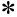 
2
Жедел және шұғылмедициналық жәрдем бригадасын шақырту картасы / Карта вызова бригады скорой и неотложной медицинской помощи
110/у
А5
Бланк
2 жыл/года
3
Учаскелік дәрігерге жіберілетін дабыл парағы / Сигнальный лист участковому врачу
110-1/у
А5
Бланк
2 жыл/года
4
Санитариялық авиация бригадасын шақыру картасы / Карта вызова бригады санитарной авиации
110-2/у
А5
Бланк
2 жыл/года
5
Жедел медициналық жәрдем станциясының (сырқатнамасына тігіледі) ілеспе парағы. Жедел медициналық жәрдем станциясының ілеспе парағының талоны (науқас ауруханадан шыққаннан немесе қайтыс болғаннан кейін жедел жәрдем станциясына жіберіледі)/ Сопроводительный лист станции скорой медицинской помощи (подшивается к истории болезни). Талон к сопроводительному листу станции скорой медицинской помощи (после выписки или смерти больного пересылается на станцию скорой помощи) №_
114/у
А5
Бланк
1 жыл/год
6
Шақыртулардың қабылдануын, САОМБ (Санитарлы авиация орталыының мобильді бригадасы) орындауын тіркеу журналы/ Журнал регистрации приема вызовов, их выполнение МБСА(Мобильная бригада санитарной авиации)
117/у
А4
Журнал
3 жыл/года
7
Санитариялық ұшуға тапсырма / Задание на санитарный полет
118/у
А5
Бланк
1 жыл/год
8
№ ___Оралымды мәлімдеме /Оперативная заявка № _
118-1/у
А5
Бланк
1 жыл/год
9
Тапсырма(Консультант-дәрігерге) Тапсырманы орындау туралы анықтама / Задание врачу-консультанту. Справка о выполнении задания.
119/у
А5
Бланк
1 жыл/год
10
Балалар үйіне балаларды қабылдауды есепке алу журналы / Журнал учета приема детей в дом ребенка
121/у
А4
Журнал
5 жыл/лет
11
Қан үлгілерін ифт әдісімен аитв-ға антиденелеріне зерттеуге №____ тізімдік жолдама / Направление посписочное на исследование образцов крови методом ИФА на антитела к ВИЧ
264/у
А5
Бланк
1жыл/год
12
Вирусқа қарсы АИТВ ДНК анықтау үшін ПЦР түскен материалды тipкey журналы (Журнал регистрации материала, поступившего на ПЦР для определения провирусной ДНК ВИЧ)
264-1/у
А4
Журнал
3 жыл/года
13
АИТВ вирустық жүктемесіне түскен материалды тіркеу журналы / Журнал регистрации материала, поступившего на вирусную нагрузку ВИЧ
264-2/у
А4
Журнал
3 жыл/года
14
АИТВ-тың антиретровирустық препараттарға тұрақтылығын анықтау нәтижелерін тіркеу ЖУРНАЛЫ / Журналрегистрации результатов на пределение резистентности ВИЧ к антиретровируснымпрепаратам
264-10/у
А4
Журнал
5 жыл/лет
15
ИФТ әдісімен зерттеуге түскен материалды тіркеу журналы/Журнал регистрации материала, поступившего на исследование
266/у
А4
Журнал
3 жыл/года
16
АИТВ антиденелеріне ИФТ-дағы оң нәтижелі қан сарысуларының мониторингін тіркеу журналы (Журнал мониторинга положительных сывороток в ИФА на антитела к ВИЧ)
267/у
А4
Журнал
3 жыл/года
17
____ИФТ-ға алғашқы оң нәтижелі қан сарысуларын тіркеу журналы
Журнал мониторинга положительных сывороток в ИФА на _____
267-3/е
А4
Журнал
3 жыл (года)
18
ЖИТС-пен ауырған немесе АИТВ-инфекциясын жұқтырған адамдардың оң нәтижелі сарысуының қозғалысын тіркеужурналы / Журнал движения положительных сывороток от ВИЧ-инфицированных
268/у
А4
Журнал
3 жыл/года
19
Жұқтырылған материалдарды залалсыздандыру журналы / Журнал обеззараживания инфицированных материалов
269/у
А4
Журнал
2 жыл/года
20
АИТВ-ға антиденелерді тексеру қорытындысы (ЖИТС РО диагностикалық зертханасы) № _/ Результат исследования на антитела к ВИЧ (диагностическая лаборатория РЦ СПИД) №
270/у
А5
Бланк
1 жыл/год
21
АИТВ-инфекциясын жұқтырып қайтыс болған адамдарды есепке алу журналы Журнал учета летальности при ВИЧ-инфекции
270-2/у
А4
Бланк
3 жыл/года
22
АИТВ-инфекциясын жұқтырған жүкті әйелдер мен жүктіліктің аяқталуын есепке алу журналы / Журнал учета ВИЧ-инфицированных беременных и исходов беременностей
270-3/у
А4
Журнал
5 жыл/лет
23
АИТВ-ға тестке дейін және тесттен кейін кеңес беруді есепке алу журналы / Журнал учета проведения до и после тестового консультирования на ВИЧ
270-4/у
А4
Журнал
3 жыл/года
24
АИТВ-инфекциясын жұқтырған пациенттерге антиретровирустық емдеу жүргізуді есепке алу журналы / Журнал учета проведения антиретровирусного лечения ВИЧ – инфицированным пациентам
270-5/у
А4
Журнал
3 жыл/года
25
АИТВ жұқтырған анадан туған баланы есепке алужурналы/ / Журнал учета ребенка, рожденного от ВИЧ-инфицированной матери
270-6/у
А4
Журнал
5 жыл/лет
26
Зертхана қызметкерлерін тексеруді тіркеу журналы / Журнал регистрации обследования сотрудников лаборатории
271/у
А4
Журнал
3 жыл/года
27
АИТВ антиденелерге тексерілгені туралы сертификаттарды беру журналы / Журнал выдачи сертификатов об обследовании на антитела к ВИЧ
272/у
А4
Журнал
3 жыл/года
28
ЖИТС РО диагностикалық зертханасына қайта тексеруге түскен қан сарысуының нәтижелерін тіркеу және есепке алу журналы / Журнал регистрации и учета результатов сыворотоккрови, поступивших на переконтроль в диагностическую лабораторию РЦ СПИД
272-1/у
А4
Бланк
5 жыл/лет
29
АИТВ-инфекциясын тасымалдаушысы болып табылатын адаммен құпия әңгімелесу парағы / Лист конфиденциального собеседования с лицом больным СПИДом или носителем ВИЧ-инфекции
275/у
А4
Бланк
25 жыл/лет
30
Зертханашы – дәрігердің жұмысын есепке алу күнделігі/ Дневник учета работы врача-лаборанта
277/у
А3
Бланк
1 жыл/год
31
Бракераждық журнал / Бракеражный журнал
280/у
А4
Бланк
3 жыл/года
32
Қанды СD- 4, СD-8 тексеру үшін берілгенжолдама / Направление № ________на исследование крови на СD-4, СD-8
281/у
А5
Бланк
1 жыл/год
33
CD-4, CD-8 анықтау үшін алынған үлгілердің  қорытындысын тіркеу журналы / Журнал учета  результатов образцов, поступающих для определения CD-4, CD-8
281-1/у
А4
Журнал
3 жыл/года
Р/с

№ № п/п
Форманың атауы/Наименование формы
Форманың нөмірі/Номер формы
Формат
Құжаттың түрі/Вид документа
Сақтау мерзімі/Срок хранения
1
2
3
4
5
6
1
Жолдама
(Направление (донору на ФГ))
400/е
А6
Бланк
5 жыл (лет)
2
Анықтама (Донорға жұмыс орнына көрсету үшін берілді) (Справка (донору для предъявления по месту работы)
402/у
А6
Бланк
5 жыл/лет
3
Қан тапсыруға, плазмаферезге, цитаферезге және тағы басқа жолдама / Направление на кроводачу, плазмаферез, цитоферез и другие.
404/у
А6
Бланк
5 жыл/лет
4
""_ № __ күн сайынғы ведомостан алынған донордың қан үлгісін бастапқы зертханалық зерттеу нәтижелерінің жиынтық ведомосы/ Ведомость результатов биохимических и иммуногематологических лабораторных исследований образцов крови доноров за "____" "__________" 20 ___года
405/у
А4
Бланк
5 жыл/лет
5
____күні донорларды алдын ала зертханалық тексеруден өткізу ведомосы (Ведомость предварительного лабораторного обследования доноров за ______)
405-1/у
А4
Бланк
5 жыл/лет
6
Үлгілерді трансфузиялық инфекцияларға бастапқы зерттеу нәтижелерін растау ведомосы _/Ведомость подтверждения результатов первичного исследования образцов сывороток на трансфузионные инфекции за _____
405-2/у
А4
Бланк
5 жыл/лет
7
Қан және оның компоненттерінің тұрақты донорының медициналық картасы / Медицинская карта регулярного донора крови и ее компонентов
406/у
А6
Дәптер/ Тетрадь
5 жыл/лет
8
Қан және оның компоненттері донорының медициналық картасы / Медицинская карта донора крови и ее компонентов
407/у
А4
Бланк
1 жыл/год
9
Донорларды иммундауемшараларын тіркеужурналы / Журнал регистрации процедур иммунизации доноров
408/у
А4
Журнал
5 жыл/лет
10
Донорларды иммундауды есепке алуведомосы / Ведомость учета иммунизации доноров
409/у
А5
Бланк
1 жыл/год
11
Донорлыққа қатысуға ниет білдірген тұлғаларды есепке алукүнделігіжурналы / Дневник учета лиц, обратившихся для участия в донорстве
410/у
А4
Журнал
5 жыл/лет
12
Донорлар мен науқастарды типтеу журналы / Журнал типирования доноров и больных
410-1/у
А4
Журнал
1 жыл/год
13
HLA-типтеунәтижесі / Результат hla-типирования
410-2/у
А4
Журнал
1 жыл/год
14
HLA-антиденелерді серологиялық және ИФТ әдісімен анықтау нәтижесін тіркеу Журналы / Журнал регистрации результатов определения HLA-антител серологическим и ИФА методами
410-4/у
А4
Журнал
1 жыл/год
15
SBT типтеу әдісі үшін ПТР-қоспаларын дайындауды тіркеу журналы / Журнал регистрации приготовления ПЦР-смесей для SBT методики типирования
410-5/у
А4
Журнал
1 жыл/год
16
Типтеудің SSP әдісі үшін ПТР-қоспаларын дайындауды тіркеу журналы / Журнал регистрации приготовления ПЦР-смесей для SSP методики типирования
410-6/у
А4
Журнал
1 жыл/год
17
HLA-типтеу үшін бөлінген ДНК үлгілерін тіркеу журналы / Журнал регистрации выделенных образцов ДНК для HLA-типирования
410-7/у
А4
Журнал
10 жыл/лет
18
Талдауларды қабылдау және оларды беруді тіркеу журналы / Журнал регистрации приема и выдачи анализов
410-8/у
А4
Журнал
3 года
19
Лейкоциттік антиденелерді анықтауға жолдама / Направление на определение лейкоцитарных антител
410-9/у
А5
Журнал
1 жыл/год
20
HLA-жүйесі бойынша типтеуге жолдама / 
Направление на типирование по HLA-системе
410-10/у
А5
Журнал
1 жыл/год
21
"Кросс-матч" үйлесімділігінежекесынамағажолдама/ Направление на индивидуальную пробу на совместимость "Кросс-матч"
410-11/у
А5
Журнал
3 жыл/года
22
ТромбоциттердіHLA-жүйесібойыншаарнайыіріктеусынамасына
жолдама / Направление на специальный подбор тромбоцитов по HLA-системе
410-12/у
А5
Журнал
1 жыл/год
23
"кросс-матч" үйлесімділігіне сынама нәтижелерін тіркеу журналы / Журнал регистрации результатов пробы на совместимость "кросс-матч"
410-14/у
А4
Журнал
3 жыл/года
24
Донор қанын дайындауды есепке алу журналы / Журнал учета заготовки донорской крови
411/у
А4
Журнал
10 жыл/лет
25
Қан донорларынан дайындалған қан компоненттерін есепке алу және жарамсызын шығару журналы / Журнал учета и выбраковки компонентов крови, заготовленных от доноров крови
411 -1/у
А4
Журнал
10 жыл/лет
26
Донор қаны компоненттерін плазмацитаферез әдісімен өндіруді есепке алужурналы / Журнал учета производства компонентов донорской крови методом плазмацитофереза
412/у
А4
Журнал
10 жыл/лет
27
Плазма және жасуша донорларынан дайындалған қан компоненттерінің жарамсыздығын есепке алу журналы / Журнал учета и выбраковки компонентов крови, заготовленных от доноров плазмы и клеток
412 -1/у
А4
Журнал
10 жыл/лет
28
Донор қаны компоненттерін өндіруді есепке алу журналы / Журнал учета производства компонентов донорской крови
413/у
А4
Журнал
10 жыл/лет
29
Донор қанының жасуша компоненттерін өндіруді есепке алу журналы / Журнал учета производства клеточных компонентов донорской крови
413 -1/у
А4
Журнал
10 жыл/лет
30
Донор плазмасынан криопреципитатты өндіруді есепке алужурналы / Журнал учета производства криопреципитата из донорской плазмы
413 -2/у
А4
Журнал
10 жыл/лет
31
Вирустазартылған жаңа мұздатылған плазманы өндіруді есепке алужурналы / Журнал учета производства плазмы свежезамороженной вирусинактивированной
413 -3/у
А4
Журнал
10 жыл/лет
32
Мұздатылған эритроциттердіөндіруді есепке алу журналы / Журнал учета производства эритроцитов замороженных
413 -4/у
А4
Журнал
10 жыл/лет
33
Сәулеленген донор қаны мен оның жасуша компоненттерін өндіруді есепке алу журналы / Журнал учета производства облученной донорской крови и ее клеточных компонентов
413 -5/у
А4
Журнал
5 жыл/лет
34
Донор плазмасының дозасынан фибрин желімін өндіруді есепке алужурналы / Журнал учета производства фибринового клея из дозы донорской плазмы
413 -6/у
А4
Журнал
10 жыл/лет
35
Донор плазмасы және оның туындыларын мұздату процесін тіркеужурналы / Журнал регистрации процессов замораживания донорской плазмы и ее дериватов
413 -7/у
А4
Журнал
10 жыл/лет
36
Криоконсервіленген қан компоненттерін өндіру журналы / Журнал производства криоконсервированных компонентов крови
414/у
А4
Журнал
10 жыл/лет
37
Уақытша оқшауланған сақталудағы қан компоненттерін тіркеужурналы / Журнал регистрации компонентов крови, находящихся на временном изолированном хранении
415/у
А4
Журнал
10 жыл/лет
38
Ерітінділер бөлмесінің жұмысын есепке алу журналы / Журнал учета работы растворной
416/у
А4
Журнал
10 жыл/лет
39
Медициналық ұйымдардың трансфузия ортасына бергенөтінімдерін есепке алу журналы / Журнал учета заявок медицинских организаций на трансфузионные среды
417/у
А4
Журнал
1 жыл/год
40
Қанды және оның компоненттерін жарамсыздығыбойынша есептен шығаруды тіркеужурналы / Журнал регистрации списания компонентов крови по браку
418/у
А4
Журнал
10 жыл/лет
41
Қан компоненттерін саластырмалы жарамсыздығы бойыншатіркеу журналы / Журнал регистрации компонентов крови по относительному браку
 418-1/у
А4
Журнал
10 жыл/лет
42
Карантиндеудегі лейкосүзілгенплазманы тіркеужурналы / Журнал регистрации плазмы_______вид плазмы, находящейся на карантинизации
419/у
A3
Бланк
1 жыл/год
43
Карантиндеудегі ________________ (плазманың түрі) плазманың кірісі мен шығысының журналы / Журнал прихода и расхода плазмы_______ (вид плазмы), находящейся на карантинизации
420/у
А5
Бланк
1 жыл/год
44
Трансфузиялық заттарға ақылы немесе тегін негіздегіөтінім / Заявка на трансфузионные среды на платной или бесплатной основе
421/у
А5
Бланк
1 жыл/год
45
Қанды және жасуша компоненттерін-эритроциттерді беруді есепке алу журналы / Журнал учета выдачи крови и клеточных компонентов – эритроцитов
422/у
А4
Журнал
5 жыл/лет
46
Өнімді беру бөлімшесінде қан компоненттерін есептен шығаружурналы/ Журнал списания компонентов крови в отделении выдачи продукции
422 -1/у
А4
Журнал
5 жыл/лет
47
Плазма мен криопреципитатты беруді есепке алу журналы / Журнал учета выдачи плазмы и криопреципитата
422 -2/у
А4
Журнал
5 жыл/лет
48
Жасушалық қан компоненттерін – тромбоциттерді, лейкоциттерді беруді есепке алу журналы / Журнал учета выдачи клеточных компонентов крови – тромбоцитов, лейкоцитов
422 -3/у
А4
Журнал
5 жыл/лет
49
Стандартты диагностикумдарды беруді есепке алужурналы / Журнал учета выдачи стандартных диагностикумов
422 -4/у
А4
Журнал
5 жыл/лет
50
Қан препараттардын босатуды есепке алу журналы / Журнал учета выдачи препаратов крови
422 -5/у
А4
Журнал
5 жыл/лет
51
Қанның, оның компоненттері мен препараттарының және қаналмастырғылардың өнімді беру бөлімшесібойынша қозғалысын есепке алуведомосы / Ведомость учета движения крови, ее компонентов, препаратов и кровезаменителей по отделению выдачи продукции
423/у
А4
Бланк
5 жыл/лет
52
Қан компоненттерін есептен шығару туралы Акті / Акт списания компонентов крови
424/у
А4
Бланк
10 жыл/лет
53
Донорлардың зертханалық зерттеу үшін түскен қан үлгілерін тіркеу журналы / Журнал регистрации образцов крови, поступивших для лабораторных исследований
425 /у
А4
Журнал
5 жыл/лет
54
Донорлардың бастапқы зертханалық тексерулерін тіркеу журналы / Журнал регистрации первичного лабораторного обследования доноров
425 -1/у
А4
Журнал
5 жыл/лет
55
Донор қанының биохимиялық және клиникалық зерттеулерінің нәтижелерін тіркеу журналы (Журнал регистрации результатов биохимических и клинических исследлваний донорской крови)
425 -2/у
А4
Журнал
5 жыл/лет
56
МҰ түскен қанның иммуногематологиялық зерттеуінің нәтижелерін тіркеу журналы (Журнал регистрации результатов иммуногематологических исследований крови, поступившей из МО)
425 -3/у
А4
Журнал
5 жыл/лет
57
Стандартты (консервіленген) эритроциттерді дайындау журналы / Журнал изготовления стандартных консервированных эритроцитов
425 -4/у
А4
Журнал
5 жыл/лет
58
Донор қанының иммуногематологиялық зерттеулерінің нәтижелерін тіркеу журналы / Журнал регистрации результатов иммуногематологических исследований донорской крови
425 -5/у
А4
Журнал
5 жыл/лет
59
Жеке және арнайы іріктелген донор қанын тіркеу журналы (Журнал регистрации индивидуального и специального подбора донорской крови)
425 -6/у
А4
Журнал
5 жыл/лет
60
Донор қанының биохимиялық зерттеулері нәтижелерін тіркеу журналы / Журнал регистрации результатов биохимических исследований донорской крови
425 -8/у
А4
Журнал
5 жыл/лет
61
Донор қанының гематологиялық зерттеулерінің нәтижелерін тіркеу журналы / Журнал регистрации результатов гематологических исследований донорской крови
425 -9/у
А4
Журнал
5 жыл/лет
62
Донор қанының ақуыз фракцияларын зерттеу нәтижелерін тіркеу журналы /Журнал регистрации результатов исследований белковых фракций донорской крови
425 -10/у
А4
Журнал
5 жыл/лет
63
"Референс-зертханалары үшін "Иммуногематология" бөлімі бойынша дайындалған бақылау панелін тіркеу журналы / Журнал регистрации изготовленной контрольной панели по разделу "Иммуногематология" для референс-лаборатории"
426-1/у
А4
Журнал
5 жыл/лет
64
Стандартты эритроциттер мен лимфоциттерді дайындау үшiн донордан алынған қанды есепке алу картасы / Карта учета крови, взятой у донора для приготовления стандартных эритроцитов и лимфоцитов
427/у
А5
Бланк
1 жыл/год
65
Скринингке түскен сарысуларды есепке алу журналы (Журнал учета поступления сывороток на скрининг)
431-1/е
А4
Журнал
5 жыл/лет
66
Бастапқы-позитивті сарысуының үлгілерін трансфузиялық инфекцияларға қайта зерттеуді тіркеу журналы / Журнал регистрации повторных исследований первично-позитивных образцов сывороток на трансфузионные инфекции
433-1/у
А4
Журнал
5 жыл/лет
67
Гемотрансмиссивті инфекция зертханасының ақылы қызметін тіркеу журналы / Журнал регистрации платных услуг лаборатории диагностики гемотрансмиссивных инфекций
433 -2/у
А4
Журнал
5 жыл/лет
68
Гемотрансмиссивті індетте ПЦР-ның оң нәтижелі донорларды тіркеу журналы / Журнал регистрации доноров с положительными результатами ПЦР на гемотрансмиссивные инфекции
433 -3/у
А4
Журнал
5 жыл/лет
69
Қызметкерлерді трансфузиялық инфекцияларға тексеруді тіркеу журналы / Журнал регистрации обследования сотрудников на трансфузионные инфекции
433 -4/у
А4
Журнал
5 жыл/лет
70
Қан препараттарын трансфузиялық инфекцияларға зерттеуді тіркеу Журналы / Журнал регистрации исследований препаратов крови на трансфузионные инфекции
433 -5/у
А4
Журнал
5 жыл/лет
71
АИТВ антиденелеріне ИФТ-дағы (ИХЛТ) оң нәтижелі қан сарысуларының мониторингін тіркеу журналы / Журнал мониторинга положительных сывороток в ИФА (ИХЛА) на маркеры к ВИЧ
433 -7/у
А4
Журнал
5 жыл/лет
72
Гемотрансмиссивті індетке зерттеуге арналған жолдама/ Направление для исследования на гемотрансмиссивные инфекции
433 -8/у
А4
Бланк
5 жыл/лет
73
Өнімді мұздату процесін жазужурналы / Журнал записи процесса замораживания продукта
434/у
А4
Журнал
10 жыл/лет
74
Плазманың түсуін тіркеу журналы / Журнал регистрации поступления плазмы
434 -1/у
А4
Журнал
10 жыл/лет
75
Плазманыфракциялауға беру журналы / Журнал передачи плазмы на фракционирование
434 -2/у
А4
Журнал
10 жыл/лет
76
Өнім қозғалысының журналы / Журнал движения продукции
434 -3/у
А4
Журнал
10 жыл/лет
77
Альбумин ерітіндісін өндірудің техникалық үдерісіжурналы/ Журнал технологического процесса производства раствора альбумина
434 -4/у
А4
Журнал
10 жыл/лет
78
Адам иммуноглобулинін өндірудің технологиялық үдерісіжурналы / Журнал технологического процесса производства иммуноглобулина человека
434 -5/у
А4
Журнал
10 жыл/лет
79
Жөнелтпе құжаттың №___ (Накладная №___ (Плазманың атауы және мөлшері (литр) / Наименование плазмы и ее количество в литрах)
434 -6/у
А4
Бланк 
10 жыл/лет
80
Өнімді лиофилизациялау процесін жазу/ журналы / Журнал записи процесса лиофилизации продукта
435/у
А4
Журнал
10 жыл/лет
81
Қан компоненттерінің сапасын бақылау нәтижелерін тіркеужурналы / Журнал регистрации результатов контроля качества компонентов крови
436/у
А4
Журнал
10 жыл/лет
82
Қызметкерлердің қолдарын тазалаудың және донордың шынтақ бүгілетін жер терісінің тиімділігін микробиологиялық зерттеу журналы / Журнал бактериологических исследований эффективности обработки рук персонала и кожи локтевых сгибов доноров
436 -1/у
А4
Журнал
10 жыл/лет
83
ЖҚП мен криопреципитат сапасын бақылау нәтижелерін тіркеуЖ У Р Н А Л Ы / Журнал регистрации результатов контроля качества СЗП и криопреципитата
436 -2/у
А4
Журнал
10 жыл/лет
84
Қан компоненттері мен препараттарын өндіруге арналған негізгі материалдарды, реагенттерді, ерітінділерді, медициналық мақсаттағы бұйымдарға кіріс бақылау жүргізу журналы/ Журнал входного контроля основных материалов, реагентов, растворов, изделий медицинского назначения для производства компонентов и препаратов крови
437/у
А4
Журнал
5 жыл/лет
85
Шөлмектер мен тығындарды өңдеу сапасын бақылау нәтижелерін тіркеу журналы / Журнал регистрации результатов контроля и качества обработки бутылок и пробок
438/у
А4
Журнал
5 жыл/лет
86
Сапаны бақылау бөліміне (СББ) ұсынылған өнімдерді көзбен бақылау нәтижелерін тіркеу журналы / Журнал регистрации результатов контроля качества продукции, предъявляемых отделу контроля качества (ОКК)
439/у
А4
Журнал
5 жыл/лет
87
Қан компоненттерiнiң, препараттарының, қаналмастырғышзаттардың сынақ үлгiлерiн Республикалық сапаны бақылау зертханасында сапасын тексеруге iрiктеп алу АКТIСI / Акт отбора проб компонентов, препаратов крови, кровезаменителей для проверки их качества в Республиканскую лабораторию контроля качества
439-4/у
А4
Журнал
5 жыл/лет
88
Биологиялықбақылау нәтижелерін тіркеужурналы / Журнал регистрации результатов биологического контроля
440/у
А4
Журнал
5 жыл/лет
89
Препараттарды, ерітінділер мен инъекцияға арналған суды фс (вфс)-ке сәйкестексеру нәтижелерiн және талдау төлқұжаттарының берiлуiн тiркеужурналы / Журнал регистрации результатов контроля препаратов, растворов и воды для инъекций в соответствии с ФС ВФС и выдачи аналитических паспортов
441/у
А4
Журнал
5 жыл/лет
90
Талдау төлқұжаты / Аналитический паспорт
442/у
А4
Бланк
қуа

дмн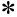 
91
Өнімнің дайын өнім қоймасына берілуін тіркеужурналы / Журнал регистрации выдачи продукции на складе готовой продукции
443/у
А4
Журнал
қуа

дмн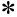 
92
Сапаны бақылау бөлімшесі (сбб) жарамсыз деп тапқан қан препараттарын тіркеу журналы / Журнал регистрации препаратов крови, забракованных отделением контроля качества (ОКК)
444/у
А4
Журнал
5 жыл/лет
93
Өнiмге бiлдiрiлген рекламацияларды (наразылықтарды) есепке алу журналы / Журнал учета рекламации претензий на продукцию
444-1/у
А4
Журнал
5 жыл/лет
94
Мұрағаттық үлгілер мен оларды бақылау нәтижелерін тіркеуді есепке алу журналы / Журнал учета архивных образцов и регистрации результатов их контроля
445/у
А4
Журнал
қуа

дмн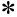 
95
Кіндік қан донорының перифериялық қан мен кіндік қанды қабылдауды тіркеу журналы / Журнал регистрации процедуры банкирования образцов плацентарной крови для донорского/персонального хранения
446/у
А4
Журнал
қуа

дмн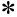 